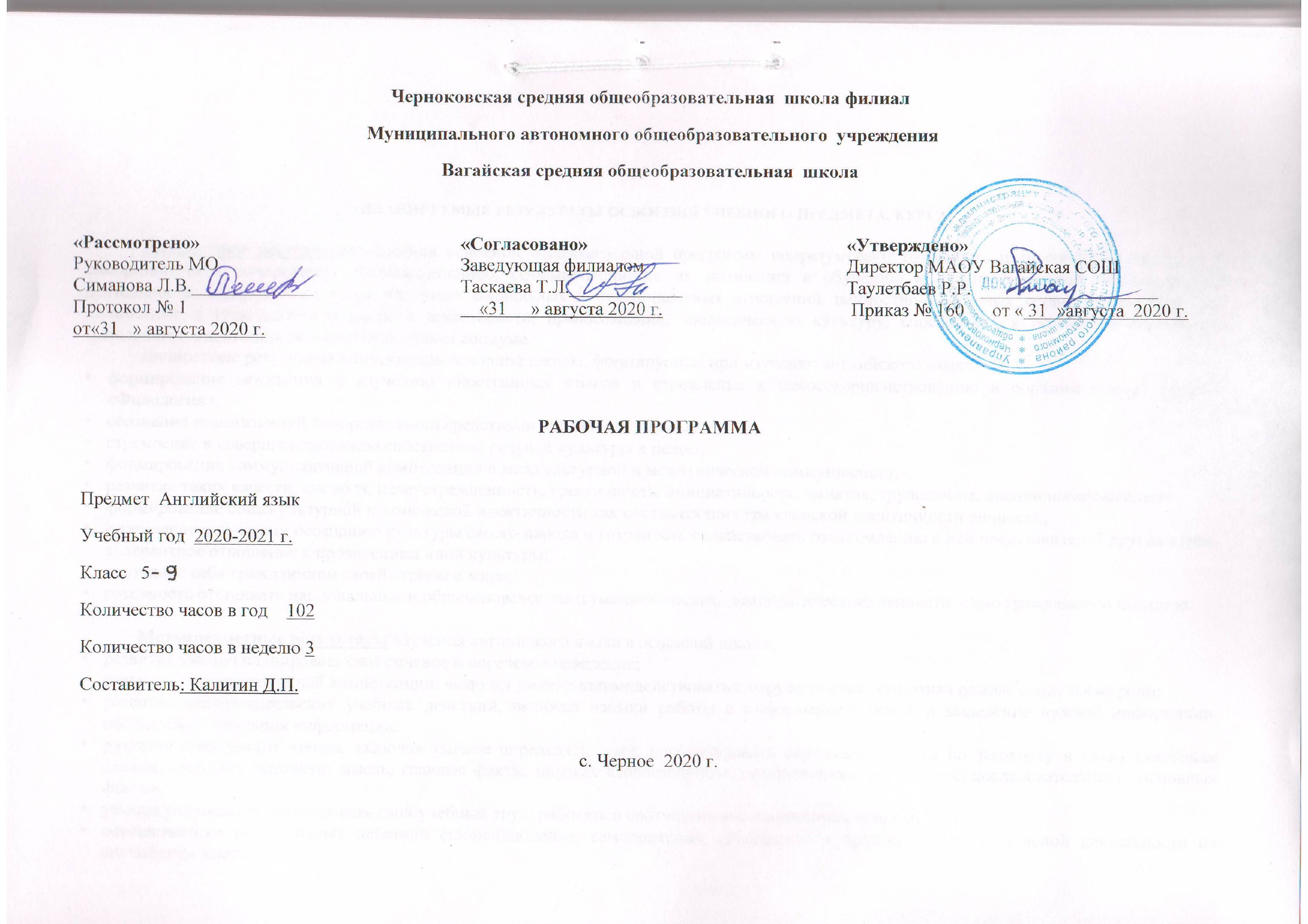 ПЛАНИРУЕМЫЕ РЕЗУЛЬТАТЫ ОСВОЕНИЯ УЧЕБНОГО ПРЕДМЕТА, КУРСАЛичностные результаты освоения основной образовательной программы подразумевают готовность и способность учащихся к саморазвитию и личностному самоопределению, сформированность их мотивации к обучению и целенаправленной познавательной деятельности, овладению системой значимых социальных и межличностных отношений, ценностно-смысловых установок, отражающих личностные и гражданские позиции в деятельности, правосознание, экологическую культуру, способность к осознанию российской гражданской идентичности в поликультурном социуме.Личностные результаты выпускников основной школы, формируемые при изучении английского языка:формирование мотивации к изучению иностранных языков и стремление к самосовершенствованию в образовательной области «Филология»;осознание возможностей самореализации средствами английского языка;стремление к совершенствованию собственной речевой культуры в целом;формирование коммуникативной компетенции в межкультурной и межэтнической коммуникации;развитие таких качеств, как воля, целеустремлённость, креативность, инициативность, эмпатия, трудолюбие, дисциплинированность;формирование общекультурной и этнической идентичности как составляющих гражданской идентичности личности;стремление к лучшему осознанию культуры своего народа и готовность содействовать ознакомлению с ней представителей других стран; толерантное отношение к проявлениям иной культуры;осознание себя гражданином своей страны и мира;готовность отстаивать национальные и общечеловеческие (гуманистические, демократические) ценности, свою гражданскую позицию.Метапредметные результаты изучения английского языка в основной школе:развитие умения планировать своё речевое и неречевое поведение;развитие коммуникативной компетенции, включая умение взаимодействовать с окружающими, выполняя разные социальные роли;развитие исследовательских учебных действий, включая навыки работы с информацией: поиск и выделение нужной информации, обобщение и фиксация информации;развитие смыслового чтения, включая умение определять тему, прогнозировать содержание текста по заголовку и (или) ключевым словам, выделять основную мысль, главные факты, опуская второстепенные, устанавливать логическую последовательность основных фактов;умение рационально планировать свой учебный труд; работать в соответствии с намеченным планом;осуществление регулятивных действий самонаблюдения, самоконтроля, самооценки в процессе коммуникативной деятельности на английском языке.Предметные результаты освоения выпускниками основной школы программы по английскому языку:Результатами в коммуникативной сфере являются:Речевая компетенция (овладение видами речевой деятельности) в говорении:начинать, вести/поддерживать и заканчивать различные виды диалогов в стандартных ситуациях общения, соблюдая нормы речевого этикета, при необходимости переспрашивая и уточняя;расспрашивать собеседника и отвечать на вопросы, высказывая своё мнение, просьбу, отвечать на предложение собеседника согласием/отказом в пределах изученной тематики и условного лексико-грамматического материала;рассказывать о себе, семье, друге; своих интересах и планах на будущее;сообщать краткие сведения о своём городе/селе, о своей стране и странах изучаемого языка;описывать события/явления, передавать основное содержание, основную мысль прочитанного или услышанного, выражать своё отношение к прочитанному/услышанному, давать краткую характеристику персонажей;в аудировании:воспринимать на слух и полностью понимать речь учителя и одноклассников; воспринимать на слух и понимать основное содержание несложных аутентичных аудио- и видеотекстов, относящихся к разным коммуникативным типам речи;воспринимать на слух и выборочно понимать с опорой на языковую догадку несложные аутентичные аудио- и видеотексты, выделяя необходимую информацию;в чтении:читать аутентичные тексты разных жанров и стилей преимущественно с пониманием основного содержания;читать несложные аутентичные тексты разных жанров и стилей с полным и точным пониманием содержания, используя приёмы смысловой переработки текста, а также справочные материалы;читать аутентичные тексты с выборочным пониманием значимой/нужной информации;в письменной речи:составлять план, тезисы устного или письменного сообщения;кратко излагать результаты проектной деятельности;заполнять анкеты и формуляры;писать поздравление с праздником и личное письмо с опорой на образец с употреблением формул речевого этикета, принятых в англоговорящих странах, правильно оформлять конверт;Языковая компетенция (владение языковыми средствами):адекватное произношение и различение на слух всех звуков иностранного языка; соблюдение правильного ударения в словах и фразах;соблюдение особенностей интонации основных типов предложений, правильное членение предложений на смысловые группы;применение  правил написания слов, изученных в основной школы;распознавание и употребление в речи изученных в курсе основной школы лексических единиц и грамматических явлений;знание основных способов словообразования;распознавание и употребление в речи основных морфологических форм и синтаксических конструкций английского языка; знание признаков всех изученных грамматических явлений;знание основных различий систем английского и русского языков;Социокультурная компетенция:знание национально-культурных особенностей речевого и неречевого поведения в своей стране и  в странах изучаемого языка и умение их применять; распознавание и употребление в устной и письменной речи основных норм речевого этикета, принятых в странах изучаемого языка;знание употребительной лексики и реалий страны/стран изучаемого языка, некоторых распространённых образцов фольклора;представление об особенностях образа жизни, быта, культуры стран изучаемого языка;представление о сходстве и различиях в традициях своей страны и стран изучаемого языка;понимание роли владения иностранными языками в современном мире.Компенсаторная компетенция:умение выходить из трудного положения в условиях дефицита языковых средств при получении и приёме информации за счёт использования контекстуальной догадки, игнорирования языковых трудностей, переспроса, словарных замен, жестов, мимики.Результатами в познавательной сфере являются:умение сравнивать языковые явления родного и иностранного языков на уровне отдельных грамматических явлений, слов, словосочетаний, предложений;умение действовать по образцу при выполнении упражнений и составлении собственных высказываний в пределах тематики основной школы;готовность и умение осуществлять индивидуальную и совместную проектную работу;владение приемами работы с текстом: умение пользоваться определённой стратегией чтения/аудирования в зависимости от коммуникативной задачи;умение пользоваться справочным материалом (грамматическим и лингвострановедческим справочниками, двуязычным и толковым словарями, мультимедийными средствами);владение способами и приёмами дальнейшего самостоятельного изучения иностранных языков; Результатами в ценностно-ориентационной сфере являются:представление об изучаемом иностранном языке как средстве выражения мыслей, чувств, эмоций, основе культуры мышления;приобщение к ценностям мировой культуры как через источники информации на иностранном языке, так и через непосредственное участие в обменах, туристических поездках, форумах.Результатами в эстетической сфере являются:владение элементарными средствами выражения чувств и эмоций на иностранном языке;стремление к знакомству с образцами художественного творчества на иностранном языке и средствами иностранного языка;развитие чувства прекрасного в процессе обсуждения современных тенденций в живописи, музыке, литературе.Результатами в трудовой сфере являются:умение рационально планировать свой учебный труд;умение работать в соответствие с учебным планом.Результатами в физической сфере являются:стремление вести здоровый образ жизни.ПЛАНИРУЕМЫЕ  РЕЗУЛЬТАТЫ  ИЗУЧЕНИЯ  УЧЕБНОГО  ПРЕДМЕТАПланируемые результаты, отнесённые к блоку «Выпускник научится», включаюткруг учебных задач, построенных на опорном учебном материале, овладение которыми принципиально необходимо для успешного обучения и социализации обучающихся и которые могут быть освоены подавляющим большинством обучающихся.Достижение этих результатов выносится на итоговую оценку, которая может осуществляться как в ходе обучения (с помощью оценки и портфеля достижений), так и в конце обучения, в том числе в форме государственной итоговой аттестации. Оценка достижения планируемых результатов этого блока на уровне, характеризующем исполнительскую компетентность обучающихся, ведётся с помощью заданий базового уровня, а на уровне действий, составляющих зону ближайшего развития обучающихся,  – с помощью заданий повышенного уровня.В блоках «Выпускник получит возможность научиться» приводятся планируемые результаты, характеризующие систему учебных действий в отношении знаний, умений, навыков, расширяющих и углубляющих понимание опорного учебного материала или выступающих как пропедевтика для дальнейшего изучения данного предмета. Оценка достижения этих целей ведется преимущественно в ходе процедур, допускающих предоставление и использование исключительно неперсонифицированной информации.Задания, ориентированные на оценку достижения планируемых результатов из блока «Выпускник получит возможность научиться», могут включаться в материалы итогового контроля. Основные цели такого включения – предоставить возможность обучающимся продемонстрировать овладение более высокими (по сравнению с базовым) уровнями достижений и выявить динамику роста численности группы наиболее подготовленных обучающихся. При этом невыполнение обучающимися заданий, с помощью которых ведется оценка достижения планируемых результатов данного блока, не является препятствием для перехода на следующую ступень обучения. Единственным основанием для положительного решения вопроса о возможности перехода на следующую ступень обучения является успешное выполнение обучающимися заданий базового уровня.КОММУНИКАТИВНЫЕ  УМЕНИЯ  Говорение. Диалогическая речьВыпускник научится:вести диалог этикетного характера: начинать, поддерживать и заканчивать разговор; поздравлять, выражать пожелания и реагировать на них; выражать благодарность; вежливо переспрашивать, отказываться, соглашаться;вести диалог-расспрос: запрашивать и сообщать фактическую информацию (кто? что? как? где? куда? когда? с кем? почему?), переходя с позиции спрашивающего на позицию отвечающего;вести диалог-побуждение к действию: обращаться с просьбой и выражать готовность/отказ её выполнить; давать совет и принимать/не принимать его; приглашать к действию /взаимодействию и соглашаться/не соглашаться принять в нём участие; делать предложение и выражать согласие/несогласие принять его;вести комбинированный диалог в стандартных ситуациях неофициального общения, соблюдая нормы речевого этикета, принятые в англоязычных странах;вести диалог-обмен мнениями: выражать точку зрения и соглашаться/не соглашаться с ней; высказывать одобрение/неодобрение; выражать сомнение, эмоциональную оценку обсуждаемых событий (радость/огорчение, желание/нежелание);начинать, вести/поддерживать и заканчивать беседу в стандартных ситуациях общения, соблюдая нормы речевого этикета, при необходимости переспрашивая, уточняя;расспрашивать собеседника и отвечать на его вопросы, высказывая своё мнение, просьбу, отвечать на предложение собеседника согласием/отказом, опираясь на изученную тематику и усвоенный лексико-грамматический материал.Выпускник получит возможность научиться:целенаправленно расспрашивать; брать и давать интервью на английском языке;вести комбинированный диалог, включающий элементы указанных видов диалогов, для решения сложных коммуникативных задач.Говорение. Монологическая речьВыпускник научится:рассказывать о себе, своей семье, друзьях, школе, своих интересах, планах на будущее с опорой на зрительную наглядность и/или вербальные опоры (ключевые слова, план, вопросы);рассказывать о своём городе/селе, своей стране и странах изучаемого языка с опорой на зрительную наглядность и/или вербальные опоры (ключевые слова, план, вопросы);делать краткие сообщения, описывать события с опорой на зрительную наглядность и/или вербальные опоры (ключевые слова, план, вопросы);давать краткую характеристику реальных людей и литературных персонажей;выражать своё отношение к прочитанному /услышанному;передавать основное содержание прочитанного текста с опорой или без опоры на текст/ключевые слова/план/вопросы;делать сообщение на заданную тему на основе прочитанного материала.Выпускник получит возможность научиться:комментировать факты из прочитанного/прослушанного текста, аргументировать своё отношение к прочитанному/прослушанному;кратко высказываться без предварительной подготовки на заданную тему в соответствии с предложенной ситуацией общения;кратко излагать результаты выполненной проектной работы.Аудирование.Выпускник научится:воспринимать на слух и понимать основное содержание несложных аутентичных текстов, содержащих некоторое количество неизученных языковых явлений;воспринимать на слух и понимать значимую/нужную/запрашиваемую информацию в аутентичных текстах, содержащих как изученные языковые явления, так и некоторое количество неизученных языковых явлений;определять тему звучащего текста.Выпускник получит возможность научиться:выделять основную мысль в воспринимаемом на слух тексте;отделять в тексте, воспринимаемом на слух, главные факты от второстепенных;использовать контекстуальную или языковую догадку при восприятии на слух текстов, содержащих незнакомые слова; игнорировать незнакомые языковые явления, несущественные для понимания основного содержания воспринимаемого на слух текста.ЧтениеВыпускник научится:читать и понимать основное содержание несложных аутентичных текстов, содержащих некоторое количество неизученных языковых явлений;читать и выборочно понимать значимую/нужную/запрашиваемую информацию в несложных аутентичных текстах, содержащих некоторое количество неизученных языковых явлений;определять тему (в том числе по заголовку), выделять основную мысль;выделять главные факты, опуская второстепенные;устанавливать логическую последовательность основных фактов текста;использовать различные приёмы смысловой переработки текста: языковую догадку, анализ;оценивать полученную информацию, выражать своё мнение.Выпускник получит возможность научиться:читать и полностью понимать несложные аутентичные тексты, построенные в основном на изученном языковом материале;догадываться о значении незнакомых слов по сходству с русским/родным языком, по словообразовательным элементам, по контексту;игнорировать в процессе чтения незнакомые слова, не мешающие пониманию основного содержания текста;пользоваться сносками и лингвострановедческим справочником.Письменная речьВыпускник научится:заполнять анкеты и формуляры в соответствии с нормами, принятыми в стране изучаемого языка;писать личное письмо по образцу;писать личное письмо в ответ на письмо-стимул с употреблением формул речевого этикета, принятых в стране изучаемого языка;в личном письме расспрашивать адресата о его жизни и делах, сообщать то же о себе, выражать просьбу;в личном письме выражать благодарность, просьбу;писать короткие поздравления (с днём рождения, с другими праздниками) с соответствующими пожеланиями.Выпускник получит возможность научиться:делать краткие выписки из текста с целью их использования в собственных устных высказываниях;составлять план/тезисы устного или письменного сообщения;кратко излагать в письменном виде результаты своей проектной деятельности;писать небольшие письменные высказывания с опорой на образец.ЯЗЫКОВЫЕ  ЗНАНИЯ  И  НАВЫКИ  ОПЕРИРОВАНИЯ  ИМИ  Фонетическая сторона речиВыпускник научится:различать на слух и адекватно, без фонематических ошибок, ведущих к сбою коммуникации, произносить все звуки английского языка;соблюдать правильное ударение в изученных словах;различать коммуникативные типы предложения по интонации;адекватно, без ошибок, ведущих к сбою коммуникации, произносить фразы с точки зрения их ритмико-интонационных особенностей, в том числе соблюдая правило отсутствия фразового ударения на служебных словах.Выпускник получит возможность научиться:выражать модальные значения, чувства и эмоции с помощью интонации;различать на слух британский и американский варианты английского языка.ОрфографияВыпускник научится правильно писать изученные слова.Выпускник получит возможность научиться сравнивать и анализировать буквосочетания английского языка и их транскрипцию.Лексическая сторона речиВыпускник научится:узнавать в письменном и звучащем тексте изученные лексические единицы (слова, словосочетания, реплики-клише речевого этикета), в том числе многозначные, в пределах тематики основной школы;употреблять в устной и письменной речи в их основном значении изученные лексические единицы (слова, словосочетания, реплики-клише речевого этикета), в том числе многозначные, в пределах тематики основной школы в соответствии с решаемой коммуникативной задачей;соблюдать существующие в английском языке нормы лексической сочетаемости;распознавать и образовывать родственные слова с использованием основных способов словообразования (аффиксации, конверсии) в пределах тематики основной школы в соответствии с решаемой коммуникативной задачей.Выпускник получит возможность научиться:употреблять в речи в нескольких значениях многозначные слова, изученные в пределах тематики основной школы;находить различия между явлениями синонимии и антонимии;распознавать принадлежность слов к частям речи по определенным признакам (артиклям, аффиксам и др.);использовать языковую догадку в процессе чтения и аудирования (догадываться о  значении незнакомых слов по контекста и по словообразовательным элементам). Грамматическая сторона речиВыпускник научится:оперировать в процессе устного и письменного общения основными синтаксическими конструкциями и морфологическими формами английского языка в соответствии с коммуникативной задачей в коммуникативно-значимом контексте;распознавать и употреблять в речи:различные коммуникативные типы предложений;распространённые простые предложения, в том числе с несколькими обстоятельствами, следующими в определённом порядке (We moved to а new house last year.); предложения с начальным «It» (It's cold. It's five o'clock. It's interesting. It's winter.);предложения с начальным There + to bе;сложносочинённые предложения с сочинительными союзами and, but, or;косвенную речь в утвердительных и вопросительных предложениях в настоящем и прошедшем времени;имена существительные в единственном и множественном числе, образованные по правилу и исключения; имена существительные с определённым/неопределённым/нулевым артиклем; личные, притяжательные, указательные, неопределённые, относительные, вопросительные местоимения;имена прилагательные в положительной, сравнительной и превосходной степени - образованные по правилу и исключения; а также наречия, выражающие количество (many/much, few/a few, little/a little);количественные и порядковые числительные;глаголы в наиболее употребительных временных формах действительного залога: Present Simple Tense, Future Simple Tense и Past Simple Tense, Present Continuous Tense и Past Continuous Tense, Present Perfect Tense; глаголы в следующих формах страдательного залога: Present Simple Passive, Past Simple Passive;различные грамматические средства для выражения будущего времени: Future Simple Tense, to bе going to, Present Continuous Tense;условные предложения реального характера Conditional I;модальные глаголы и их эквиваленты (may, саn, bе аblе to, must, have to, should, could).Выпускник получит возможность научиться:распознавать сложноподчинённые предложения с придаточными: времени с союзами for, since, during; цели с союзом so that; условия с союзом unless; определительными с союзами who, which, that;распознавать в речи предложения с конструкциями as... as; not so... as; either ... or; neither ... nor;распознавать в речи условные предложения нереального характера Conditional II;использовать в речи глаголы во временных формах действительного залога: Past Perfect Tense, Present Perfect Continuous Tense, Future-in-the-Past Tense;употреблять в речи глаголы в формах страдательного залога: Future Simple Passive, Present Perfect Passive;распознавать и употреблять в речи модальные глаголы need, shall, might, would.СОЦИОКУЛЬТУРНЫЕ  ЗНАНИЯ И  УМЕНИЯВыпускник научится:осуществлять межличностное и межкультурное общение с применением знаний о национально-культурных особенностях своей страны и англоязычных стран, полученных на уроках иностранного языка и в процессе изучения других предметов;представлять родную культуру на английском языке;находить сходство и различия в традициях своей страны и англоязычных стран;распознавать и употреблять в устной и письменной речи в ситуациях формального и неформального общения основные нормы речевого этикета, принятые в странах изучаемого языка (реплики-клише, наиболее распространённую оценочную лексику).Выпускник получит возможность научиться:распознавать принадлежность слов к фоновой лексике и реалиям страны изучаемого языка (в том числе традициям в проведении выходных дней, основных национальных праздников и т. п.);распознавать распространенные образцы фольклора (скороговорки, поговорки, пословицы);оказывать помощь зарубежным гостям в нашей стране в ситуациях повседневного общения;оперировать в процессе устного и письменного общения сведениями о социокультурном портрете англоговорящих стран, их символике и культурном наследии;оперировать в процессе устного и письменного общения сведениями об особенностях: образа жизни, быта, культуры (всемирно известных достопримечательностях, выдающихся людях и их вкладе в мировую культуру) англоговорящих стран; о некоторых произведениях художественной литературы на английском языке.КОМПЕНСАТОРНЫЕ  УМЕНИЯВыпускник научится:уметь выходить из положения при дефиците языковых средств;пользоваться языковой и контекстуальной догадкой, прогнозировать содержание текста при чтении и аудировании на основе заголовка, предварительно поставленных вопросов;использовать перифраз, синонимичные средства, антонимы при дефиците языковых средств;переспрашивать, просить повторить, уточняя значение незнакомых слов.Выпускник получит возможность научиться:использовать в качестве опоры при формулировании собственных высказываний ключевые слова, план к тексту, тематический словарь и т. д.;догадываться о значении незнакомых слов по используемым собеседником жестами мимике.ОБЩЕУЧЕБНЫЕ  УМЕНИЯ  И  УНИВЕРАЛЬНЫЕ  УЧЕБНЫЕ  ДЕЙСТВИЯ  Выпускник научится:извлекать основную, запрашиваемую/нужную, полную и точную информацию из прослушанного/прочитанного текста;сокращать, расширять устную и письменную информацию, заполнять таблицы;работать с разными источниками на иностранном языке: справочными материалами, словарями;самостоятельно работать, рационально организовывая свой труд в классе и дома;планировать и осуществлять учебно-исследовательскую работу: выбирать тему исследования, составлять план работы, анализировать полученные данные и интерпретировать их;разрабатывать краткосрочный проект;выступать с устной презентацией проекта с аргументацией, отвечать на вопросы по проекту;взаимодействовать в группе с другими участниками проектной деятельности.Выпускник получит возможность научиться:работать с разными источниками на английском языке: интернет-ресурсами, литературой;сокращать, расширять устную и письменную информацию, создавать второй текст по аналогии;участвовать в работе над долгосрочным проектом;пользоваться исследовательскими методами (наблюдение, анкетирование, интервьюирование).СПЕЦИАЛЬНЫЕ  УЧЕБНИЕ  УМЕНИЯ  Выпускник научится:находить ключевые слова и социокультурные реалии при работе с текстом;семантизировать слова на основе языковой догадки;пользоваться двуязычным и толковым словарями.Выпускник получит возможность научиться:осуществлять словообразовательный анализ;выборочно использовать перевод;участвовать в проектной деятельности межпредметного характера.ОСНОВНОЕ  СОДЕРЖАНИЕ  ОБУЧЕНИЯ  ПО  ПРЕДМЕТУПРЕДМЕТНОЕ  СОДЕРЖАНИЕ  РЕЧИ  	В содержании программы представлены инвариантная (обязательная) часть учебного курса и его вариативная часть, отражающая расширение объема содержания и пути формирования системы знаний, умений и способов деятельности, развития, воспитания и социализации обучающихся. Вариативная часть предметного содержания речи выделена курсивом.Межличностные взаимоотношения в семье, со сверстниками; решение конфликтных ситуаций. Социальная ответственность за проступки. Внешность и черты характера человека. (65 ч.)Досуг и увлечения (чтение, кино, театр, музеи, музыка, дискотека, кафе). Виды отдыха, путешествия. Молодёжная мода. Покупки. Досуг в родном городе. (75 ч.)Здоровый образ жизни: режим труда и отдыха, спорт, сбалансированное питание, отказ от вредных привычек. Развитие спорта в Хабаровском крае. (50 ч.)Школьное образование, школьная жизнь, изучаемые предметы и отношение к ним. Переписка с зарубежными сверстниками. Международные школьные обмены. Каникулы в различное время года. Образование на Дальнем Востоке России. (70 ч.)Мир профессии. Проблемы выбора профессии. Роль английского языка в планах на будущее. Возможности профессионального образования в Хабаровске. (55 ч.)Вселенная и человек. Природа: флора и фауна, космос. Мировые ресурсы. Проблемы экологии. Защита окружающей среды. Климат, погода. Условия проживания в городской/сельской местности. Транспорт. Природа Дальнего Востока. (70 ч.)Средства массовой информации и коммуникации (пресса, телевидение, радио, Интернет). (40 ч.)Англоязычные страны и родная страна, их географическое положение, политическое устройство, столицы и крупные города, регионы, достопримечательности, культурные особенности (национальные праздники, знаменательные даты, традиции, обычаи), страницы истории, выдающиеся люди, их вклад в науку и мировую культуру. Европейский союз и мировое сообщество. (85 ч.) РЕЧЕВЫЕ  УМЕНИЯГоворениеДиалогическая речьДальнейшее совершенствование диалогической речи при более вариативном содержании и более разнообразном языковом оформлении: умение вести диалоги этикетного характера, диалог-расспрос, диалог-побуждение к действию, диалог-обмен мнениями и комбинированные диалоги.Объём диалога: от 3 реплик (5-7 кл.) до 4-5 реплик (8-9 кл.) со стороны каждого учащегося. Продолжительность диалога: 2,5-3 мин (9 кл.)Монологическая речьДальнейшее развитие и совершенствование связных высказываний с использованием основных коммуникативных типов речи: описание, сообщение, рассказ (включающий эмоционально-оценочные суждения), рассуждение (характеристика) с высказыванием своего мнения и краткой аргументацией с опорой и без опоры на прочитанный или услышанный текст либо заданную коммуникативную ситуацию.Объём монологического высказывания: от 8-10 фраз (5-7 кл.) до 10-12 фраз (8-9 кл.) Продолжительность монолога: 1,5-2 мин (9 кл.)АудированиеДальнейшее развитие и совершенствование восприятия и понимания на слух аутентичных аудио- и видеотекстов с разной глубиной проникновения в их содержание в зависимости от коммуникативной задачи и функционального типа текста.Аудирование с полным пониманием содержания осуществляется на несложных текстах, построенных на полностью знакомом учащимся языковом материале. Время звучания текстов для аудирования – до 1 мин.Аудирование с пониманием основного содержания текста осуществляется на аутентичном материале, содержащем наряду с изученным и некоторое количество незнакомых языковых явлений. Время звучания текстов для аудирования – до 2 мин.Аудирование с выборочным пониманием нужной или интересующей информации предполагает умение выделить значимую информацию в одном или нескольких коротких аутентичных текстах прагматического характера, опуская избыточную информацию. Время звучания текстов для аудирования – до 1,5 мин.Жанры текстов: прагматические, публицистические.Типы текстов: объявление, реклама, сообщение, рассказ, диалог-интервью, стихотворение и др.ЧтениеУмение читать и понимать аутентичные тексты с различной глубиной и точностью проникновения в их содержание (в зависимости от вида чтения).Чтение с пониманием основного содержания осуществляется на несложных аутентичных текстах с ориентацией на выделенное в программе предметное содержание, включающих некоторое количество незнакомых слов. Объём текста для чтения: 600-700 слов.Чтение с выборочным пониманием нужной или интересующей информации осуществляется на несложных аутентичных текстах разных жанров и предполагает умение просмотреть текст или несколько коротких текстов и выбрать информацию, которая необходима или представляет интерес для учащихся. Объём текста для чтения — около 350 слов.Чтение с полным пониманием осуществляется на несложных аутентичных текстах, построенных в основном на изученным языковом материале, с использованием различных приёмов смысловой переработки текста (языковой догадки, выборочного перевода) и оценки полученной информации. Объём текста для чтения — около 500 слов.Жанры текстов: научно-популярные, публицистические, художественные, прагматические.Типы текстов: статья, интервью, рассказ, объявления, рецепт, меню, проспект, реклама, стихотворение и др. Умение использовать двуязычный словарь независимо от вида чтения.Письменная речьДальнейшее развитие и совершенствование письменной речи, а именно умений:писать короткие поздравления с днём рождения и другими праздниками, выражать пожелания (объём поздравления - 30-40 слов, включая адрес);заполнять формуляры, бланки, указывая имя, фамилию, пол, гражданство, адрес;писать личное письмо с опорой и без опоры на образец: расспрашивать адресата о его жизни, делах, сообщать то же самое о себе, выражать благодарность, давать совет, просить о чём-либо (объём личного письма – около 100-110 слов, включая адрес);писать деловое письмо с опорой и без опоры на образец: сообщать личные данные, выражать просьбу, запрос, оформлять адрес, использовать официальную форму обращения и заключительной части письма (объем официального письма – 100-110 слов, включая адрес);составлять план, тезисы устного или письменного сообщения, кратко излагать результаты проектной деятельности.ЯЗЫКОВЫЕ  ЗНАНИЯ  И  НАВЫКИГрафика и орфографияЗнание правил чтения и написания новых слов, отобранных для данного этапа обучения, и навыки их применения в рамках изучаемого лексико-грамматического материала.Фонетическая сторона речиАдекватное произношение и различение на слух всех звуков английского языка; соблюдение правильного ударения в словах и фразах. Членение предложений на смысловые группы. Соблюдение правильной интонации в различных типах предложений. Дальнейшее совершенствование слухопроизносительных навыков, в том числе применительно к новому языковому материалу.Лексическая сторона речиНавыки распознавания и употребления в речи лексических единиц, обслуживающих ситуации общения в рамках тематики основной школы, в объёме 1200 единиц (включая 500 единиц, усвоенных в начальной школе), в том числе наиболее распространённых устойчивых словосочетаний, оценочной лексики, реплик-клише речевого этикета, характерных для культуры стран изучаемого языка.Распознавание и использование интернациональных слов (doctor).Представления о многозначности, синонимии, антонимии, лексической сочетаемости.Знание основных способов словообразования:1) аффиксация:глаголов dis- (disagree), mis- (misunderstand), re- (rewrite), -ize/-ise (organize);существительных -sion/-tion (conclusion/celebration), -ance/-ence (perfomance/influence), -ity (possibility),-ment (enviroment), -ness (kindness), -ship (friendship), -ist (optimist), -ing (meeting); прилагательных un- (unpleasant), im-/in- (impolite/independent), inter- (international), -y (busy), -ly (lovely), -ful (careful), -al (historical), -ic (scientific), -ian/-an (Russian), -ing (loving), -ous (dangerous), -able/-ible (enjoyable/responsible), -less (harmless), -ive (native);наречий -ly (usualy);числительных с суффиксами -teen (fifteen), -tу (sixtу) -th (sixth);2) словосложение:существительное + существительное (policeman);прилагательное + прилагательное (well-known);прилагательное +  существительное (blackboard);3) конверсия:образование существительных от неопределённой формы глагола (to play – play);образование существительных от прилагательных (rich people – the rich)Грамматическая сторона речиДальнейшее расширение объёма значений грамматических средств, изученных ранее, и знакомство с новыми грамматическими явлениями.Знание признаков, навыки распознавания и употребления в речи следующих морфологических явлений:Глаголы в наиболее употребительных временных формах действительного и страдательного залогов: правильные и неправильные глаголы в формах действительного залога в изъявительном наклонении (Present/Past/Future Simple Tense; Present/Past Perfect Tense; Present/Past/Future Continuous Tense; Present Perfect Continuous Tense; Future-in-the-PastTense); глаголы в вида-временных формах страдательного залога (Present, Past, Future Simple Passive; Past Perfect Passive).Модальные глаголы и их эквиваленты (can/could/be able to; may/might; must/have to; shall; should; would; need). Неличные формы глагола (инфинитив, герундий, причастия I и II, отглагольное существительное) без различия их функций.Наиболее употребительные фразовые глаголы, обслуживающие ситуации общения, отобранные для основной школы.Неисчисляемые и исчисляемые существительные, существительные с причастиями настоящего и прошедшего времени. Существительные в функции прилагательного.Определённый, неопределённый и нулевой артикли.Личные местоимения в именительном и объектном падежах, а также в абсолютной форме;притяжательные, указательные, возвратные (myself), относительные, вопросительные, неопределённые местоимения (some, any) и их производные (somebody, anything, nobody, everything и т. д.).Степени сравнения прилагательных, в том числе образованные не по правилу.Наречия, оканчивающиеся на –ly, а также совпадающие по форме с прилагательными.наречия, выражающие количество (many/much, few/a few, little/a little).Устойчивые словоформы в функции наречия типа sometimes, at last, at least и т. д. Степени сравнения наречий, в том числе образованные не по правилу (little- less - least).Числительные количественные и порядковые; числительные для обозначения дат и больших чисел.Предлоги места, времени, направления; предлоги, употребляемые в страдательном залоге (by, with).Средства связи в тексте для обеспечения его целостности (firstly, finally, at last, in the end, however и т.д.).Знание признаков, навыки распознавания и употребления в речи следующих синтаксических явлений:Простые распространённые и нераспространённые предложения, в том числе с несколькими обстоятельствами, следующими в определённом порядке (We went to England last summer); предложения с начальным “It” и с начальным “There  + to be” (It is winter. There is a book on the table.)Сложносочинённые предложения с сочинительными союзами  and, but, or.Сложноподчинённые предложения с союзами и союзными словами who, what, which, that; when, for, since, during; where, why, because, that’s why, if, unless, so, so that.Сложноподчинённые предложения с союзами whoever, whatever, however, whenever.Условные предложения реального (Conditional I – If it doesn’t rain, they will go for a picnic) и нереального характера (Conditional II – If I were rich, I would help the endangered animals).Условные предложения нереального характера (Conditional III – If she had asked me, I would have helped her).Все типы вопросительных предложений (общий, специальный, альтернативный, разделительный вопросы в Present, Future, Past Simple; Present Perfect; Present Continuous).Побудительные предложения в утвердительной (Be careful!) и отрицательной (Don’t break the mirror!) форме.Предложения с конструкциями  as…as, not so…as, either…or, neither…nor.Конструкции с глаголами на –ing: to be going to (для выражения будущего действия); to love/to hate doing something; Stop talking.Конструкции It takes me …. to do something; to look/feel/be happy.Конструкции be/get used to something; be/get used to doing something.Конструкции c инфинитивом (сложное дополнение и сложное подлежащее) типа I saw Peter ride/riding his bike.Косвенная речь в утвердительных, вопросительных  и отрицательных предложениях в настоящем и прошедшем времени.Согласование времен в рамках сложного предложения в плане настоящего и прошлого.СОЦИОКУЛЬТУРНЫЕ  ЗНАНИЯ  И  УМЕНИЯУмение осуществлять межличностное и межкультурное общение, используя знания о национально-культурных особенностях своей страны и англоязычных стран, полученные на уроках английского языка и в процессе изучения других предметов (знания межпредметного характера). Это предполагает овладение:знаниями о значении родного и английского языков в современном мире;сведениями о социокультурном портрете типичных представителей англоязычных стран, символике этих стран и их культурном наследии;употребительной фоновой лексикой и реалиями англоязычных стран: традициями (в проведении выходных дней, основных национальных праздников), распространёнными образцами фольклора скороговорками, поговорками, пословицами);представлением о сходстве и различиях в традициях своей страны и англоязычных стран; об особенностях образа жизни, быта, культуры в своей стране и англоязычных странах (всемирно известные достопримечательности, выдающиеся люди и их вклад в мировую культуру); о некоторых произведениях художественной литературы на английском языке;умением распознавать и соблюдать в устной и письменной речи в ситуациях формального и неформального общения основные нормы речевого этикета, принятые в англоязычных странах (реплики-клише, наиболее распространённую оценочную лексику);умениями представлять родную страну и культуру на английском языке; оказывать помощь зарубежным гостям в нашей стране в ситуациях повседневного общения. КОМПЕНСАТОРНЫЕ  УМЕНИЯ 	Совершенствуются умения:переспрашивать, просить повторить, уточняя значение незнакомых слов;использовать в качестве опоры при составлении собственных высказываний ключевые слова, план к тексту, тематический словарь и т. д.;прогнозировать содержание текста на основе заголовка, предварительно поставленных вопросов;догадываться о значении незнакомых слов по контексту, по используемым собеседником жестам и мимике;использовать синонимы, антонимы, описания понятия при дефиците языковых средств. ОБЩЕУЧЕБНЫЕ  УМЕНИЯ  И  УНИВЕРСАЛЬНЫЕ  СПОСОБЫ  ДЕЯТЕЛЬНОСТИ Формируются и совершенствуются умения:работать с информацией: сокращение, расширение устной и письменной информации, создание второго текста по аналогии, заполнение таблиц;работать с прослушанным/прочитанным текстом: извлечение основной информации, извлечение запрашиваемой или нужной информации, извлечение полной и точной информации;работать с разными источниками на английском языке: справочными материалами, словарями, Интернет-ресурсами, литературой;планировать и осуществлять учебно-исследовательскую работу: выбор темы исследования, составление плана работы, знакомство с исследовательскими методами (наблюдение, анкетирование, интервьюирование), анализ полученных данных и их интерпретация, разработка краткосрочного проекта и его устная презентация с аргументацией, ответы на вопросы по проекту; участвовать в работенад долгосрочным проектом; взаимодействовать в группе с другими участниками проектной деятельности;самостоятельно работать, рационально организовывая свой труд в классе и дома.СПЕЦИАЛЬНЫЕ  УЧЕБНЫЕ  УМЕНИЯ Формируются и совершенствуются умения:находить ключевые слова и социокультурные реалии при работе с текстом;семантизировать слова на основе языковой догадки;осуществлять словообразовательный анализ;выборочно использовать перевод;пользоваться двуязычным и толковым словарями;участвовать в проектной деятельности межпредметного характера.СОДЕРЖАНИЕ ТЕМ УЧЕБНОГО ПРЕДМЕТА КУРСА5 класс6 класс7 класс8 класс  9 класс	КАЛЕНДАРНО-ТЕМАТИЧЕСКОЕ ПЛАНИРОВАНИЕ С УКАЗАНИЕМ КОЛИЧЕСТВА ЧАСОВ, ОТВОДИМЫХ НА ИЗУЧЕНИЕ КАЖДОЙ ТЕМЫ5 КЛАССКАЛЕНДАРНО-ТЕМАТИЧЕСКОЕ ПЛАНИРОВАНИЕ С УКАЗАНИЕМ КОЛИЧЕСТВА ЧАСОВ, ОТВОДИМЫХ НА ИЗУЧЕНИЕ КАЖДОЙ ТЕМЫ6 КЛАССКАЛЕНДАРНО-ТЕМАТИЧЕСКОЕ ПЛАНИРОВАНИЕ С УКАЗАНИЕМ КОЛИЧЕСТВА ЧАСОВ, ОТВОДИМЫХ НА ИЗУЧЕНИЕ КАЖДОЙ ТЕМЫ7 КЛАСС	КАЛЕНДАРНО-ТЕМАТИЧЕСКОЕ ПЛАНИРОВАНИЕ С УКАЗАНИЕМ КОЛИЧЕСТВА ЧАСОВ, ОТВОДИМЫХ НА ИЗУЧЕНИЕ КАЖДОЙ ТЕМЫ8 КЛАССКАЛЕНДАРНО-ТЕМАТИЧЕСКОЕ ПЛАНИРОВАНИЕ С УКАЗАНИЕМ КОЛИЧЕСТВА ЧАСОВ, ОТВОДИМЫХ НА ИЗУЧЕНИЕ КАЖДОЙ ТЕМЫ9 КЛАСС№ урокаТема разделаЯзыковые средстваОсновные виды учебной деятельностиI четвертьI четвертьI четвертьГоворение
Диалог этикетный
Начинать, поддерживать и заканчивать разговор.
Начинать, вести и заканчивать разговор по телефону.
Поздравлять, выражать пожелания и реагировать на них.
Выражать благодарность. Выражать согласие/отказ.
Диалог-расспрос
Сообщать фактическую информацию (кто, что, как, где, куда, когда, с кем, почему).
Отвечать на вопросы разных видов.
Самостоятельно запрашивать информацию.
Диалог-побуждение к действию
Соглашаться/не соглашаться выполнить просьбу.
Давать советы.
Принимать/не принимать советы партнёра.
Приглашать к действию/взаимодействию.
Диалог-обмен мнениями
Выслушивать сообщения/мнение партнёра.
Выражать согласие/несогласие с мнением партнёра.
Комбинированный диалог
Сообщать информацию и выражать своё мнение.
В монологической форме
Делать сообщение на заданную тему на основе прочитанного.
Передавать содержание, основную мысль прочитанного с опорой на текст.
Кратко излагать результаты выполненной проектной работы.
Аудирование
При непосредственном общении
Понимать в целом речь учителя по ведению урока.
Распознавать на слух и понимать связное высказывание учителя, одноклассника, построенное на знакомом материале и/или содержащее некоторые незнакомые слова.
Использовать контекстуальную или языковую догадку.
Вербально или невербально реагировать на услышанное.
При опосредованном общении (на основе аудиотекста)
Понимать основное содержание несложных аутентичных текстов в рамках тем, отобранных для основной школы.
Выборочно понимать необходимую информацию в сообщениях прагматического характера с опорой на контекст. Игнорировать неизвестный языковой материал, несущественный для понимания основного содержания.
Чтение
Соотносить графический образ слова с его звуковым образом.
Соблюдать правильное ударение в словах и фразах, интонацию в целом.
Выразительно читать вслух небольшие тексты, содержащие только изученный материал.
Ознакомительное чтение
Зрительно воспринимать текст, узнавать знакомые слова и грамматические явления и понимать основное содержание аутентичных текстов разных жанров и стилей.
Прогнозировать содержание текста на основе заголовка, иллюстраций.
Догадываться о значении незнакомых слов по сходству с русским языком, по словообразовательным элементам, по контексту.
Игнорировать незнакомые слова, не мешающие понимать основное содержание текста.
Изучающее чтение
Читать несложные аутентичные тексты разных типов, полно и точно понимая текст на основе его информационной переработки: анализировать смысл отдельных частей текста; переводить отдельные фрагменты текста.
Озаглавливать текст.
Просмотровое/поисковое чтение
Выбирать необходимую/интересующую информацию, просмотрев один текст или несколько коротких текстов.
Находить значение отдельных незнакомых слов в двуязычном словаре учебника.
Письменная речь
Владеть основными правилами орфографии, написанием наиболее употребительных слов.
Заполнять формуляр, анкету: сообщать о себе основные сведения (имя, фамилию, пол, возраст, гражданство, адрес).
Писать короткие поздравления с днём рождения, Новым годом, Рождеством и другими праздниками.
Писать с опорой на образец личное письмо зарубежному другу: сообщать краткие сведения о себе и запрашивать аналогичную информацию о нём.
Графика и орфография
Соотносить графический образ слова с его звуковым образом.
Сравнивать и анализировать буквосочетания и их транскрипцию.
Вставлять пропущенные слова.
Применять основные правила чтения и орфографии.
Фонетическая сторона речи
Воспроизводить слова по транскрипции.
Различать на слух и адекватно произносить все звуки английского языка.
Соблюдать нормы произношения звуков английского языка в чтении вслух и в устной речи.
Соблюдать правильное ударение в изолированном слове, фразе.
Различать коммуникативный тип предложения по его интонации.
Корректно произносить предложения с точки зрения их ритмико-интонационных особенностей (побудительное предложение; общий, специальный вопросы).
Оперировать полученными фонетическими сведениями из словаря при чтении и говорении.
Лексическая сторона речи
Узнавать в письменном и устном тексте, воспроизводить и употреблять в речи лексические единицы, соответствующие ситуации общения в пределах тематики 5 класса основной школы, в соответствии с коммуникативной задачей.
Использовать в речи простейшие устойчивые словосочетания, оценочную лексику и речевые клише в соответствии с коммуникативной задачей. Употреблять слова, словосочетания, синонимы, антонимы адекватно ситуации общения.
Различать американский и британский варианты английского языка.
Словообразование
Узнавать простые словообразовательные элементы (суффиксы, префиксы).
Распознавать принадлежность слова к определённой части речи по суффиксам и префиксам.
Выбирать нужное значение многозначного слова.
Опираться на языковую догадку в процессе чтения и
аудирования (интернациональные слова, слова, образованные путём словосложения).
Грамматическая сторона речи
Воспроизводить основные коммуникативные типы предложений на основе моделей/речевых образцов.
Соблюдать порядок слов в предложении.
Различать нераспространённые и распространённые предложения.
Использовать в речи простые предложения с простым глагольным, составным именным и составным глагольным сказуемыми; предложения с начальным «It»; конструкции there is/there are.
Употреблять в устных высказываниях и письменных произведениях сложноподчинённые предложения с придаточными времени (when); места (where); причины (because).
Различать условные предложения реального и нереального характера.
Различать типы вопросительных предложений (общий, специальный вопросы) в Present/Future/Past Simple Tense, Present Continuous Tense.
Понимать при чтении и на слух конструкции с глаголами на
-ing (to be going to; to love/hate doing sth; to stop talking) и употреблять их в устных высказываниях и письменных произведениях.
Понимать при чтении и на слух известные глаголы в изъявительном наклонении в действительном залоге в Present/Past/Future Simple Tense, Present Continuous Tense, Present Perfect Tense.
Употреблять в устных высказываниях и письменных произведениях глаголы в Present/Past/Future Simple Tense, Present Continuous Tense, Present Perfect Tense, обслуживающие ситуации общения, отобранные для 
основной школы.
Понимать при чтении и на слух изученные глаголы в страдательном залоге в Present/Past Simple Tense.
Выражать своё отношение к действию, описываемому с помощью модальных глаголов и их эквивалентов (can/
could/may/might/must/have to, shall, should, would, need).
Узнавать при чтении и на слух согласование времён в рамках сложного предложения.
Распознавать по формальным признакам при чтении и понимать значение неличных форм глагола (инфинитива, отглагольного существительного) без различения их функций.
Образовывать причастия настоящего (Participle I) и прошедшего (Participle II) времени с помощью соответствующих правил и употреблять их в рецептивной и продуктивной речи.
Узнавать при чтении и на слух наиболее употребительные фразовые глаголы, обслуживающие ситуации общения, отобранные для основной школы.
Различать существительные с определённым/ неопределённым/нулевым артиклем и правильно их употреблять в устных и письменных высказываниях.
Различать неисчисляемые и исчисляемые существительные и правильно употреблять их в речи.
Различать степени сравнения прилагательных и наречий, в том числе образованные не по правилам. Образовывать степени сравнения прилагательных и наречий и употреблять их в рецептивной и продуктивной речи.
Узнавать на слух/при чтении и употреблять в устных высказываниях и письменных произведениях личные местоимения; неопределённые местоимения some, any и их производные (somebody, anything, nobody, every-thing и т. д.); возвратные местоимения (myself).
Узнавать в рецептивной и употреблять в продуктивной речи некоторые наречия времени и образа действия.
Понимать при чтении и на слух устойчивые словоформы в функции наречия (sometimes, usually, too, enough) и употреблять их в устных и письменных высказываниях.
Различать при чтении и на слух числительные для обозначения дат и больших чисел и употреблять их в устных и письменных высказываниях.Различать при чтении и на слух предлоги места, времени, направления, предлоги, употребляемые с глаголами в страдательном залоге, и употреблять их в устных и письменных высказываниях1–6Unit 1. Let’s make a magazineПравильные и неправильные глаголы в формах действительного залога в Past Simple.
Модальный глагол can.
Конструкция like to do sth/like doing sth.
Конструкция Let’s …
Наречия и наречные выражения времени yesterday, last week, last year, last summer, three weeks ago, in 2007.
Суффиксы прилагательных -al, -ic.
Сложные существительные (weatherman, birthday, schoolhouse)Говорение
Диалог этикетный
Начинать, поддерживать и заканчивать разговор.
Начинать, вести и заканчивать разговор по телефону.
Поздравлять, выражать пожелания и реагировать на них.
Выражать благодарность. Выражать согласие/отказ.
Диалог-расспрос
Сообщать фактическую информацию (кто, что, как, где, куда, когда, с кем, почему).
Отвечать на вопросы разных видов.
Самостоятельно запрашивать информацию.
Диалог-побуждение к действию
Соглашаться/не соглашаться выполнить просьбу.
Давать советы.
Принимать/не принимать советы партнёра.
Приглашать к действию/взаимодействию.
Диалог-обмен мнениями
Выслушивать сообщения/мнение партнёра.
Выражать согласие/несогласие с мнением партнёра.
Комбинированный диалог
Сообщать информацию и выражать своё мнение.
В монологической форме
Делать сообщение на заданную тему на основе прочитанного.
Передавать содержание, основную мысль прочитанного с опорой на текст.
Кратко излагать результаты выполненной проектной работы.
Аудирование
При непосредственном общении
Понимать в целом речь учителя по ведению урока.
Распознавать на слух и понимать связное высказывание учителя, одноклассника, построенное на знакомом материале и/или содержащее некоторые незнакомые слова.
Использовать контекстуальную или языковую догадку.
Вербально или невербально реагировать на услышанное.
При опосредованном общении (на основе аудиотекста)
Понимать основное содержание несложных аутентичных текстов в рамках тем, отобранных для основной школы.
Выборочно понимать необходимую информацию в сообщениях прагматического характера с опорой на контекст. Игнорировать неизвестный языковой материал, несущественный для понимания основного содержания.
Чтение
Соотносить графический образ слова с его звуковым образом.
Соблюдать правильное ударение в словах и фразах, интонацию в целом.
Выразительно читать вслух небольшие тексты, содержащие только изученный материал.
Ознакомительное чтение
Зрительно воспринимать текст, узнавать знакомые слова и грамматические явления и понимать основное содержание аутентичных текстов разных жанров и стилей.
Прогнозировать содержание текста на основе заголовка, иллюстраций.
Догадываться о значении незнакомых слов по сходству с русским языком, по словообразовательным элементам, по контексту.
Игнорировать незнакомые слова, не мешающие понимать основное содержание текста.
Изучающее чтение
Читать несложные аутентичные тексты разных типов, полно и точно понимая текст на основе его информационной переработки: анализировать смысл отдельных частей текста; переводить отдельные фрагменты текста.
Озаглавливать текст.
Просмотровое/поисковое чтение
Выбирать необходимую/интересующую информацию, просмотрев один текст или несколько коротких текстов.
Находить значение отдельных незнакомых слов в двуязычном словаре учебника.
Письменная речь
Владеть основными правилами орфографии, написанием наиболее употребительных слов.
Заполнять формуляр, анкету: сообщать о себе основные сведения (имя, фамилию, пол, возраст, гражданство, адрес).
Писать короткие поздравления с днём рождения, Новым годом, Рождеством и другими праздниками.
Писать с опорой на образец личное письмо зарубежному другу: сообщать краткие сведения о себе и запрашивать аналогичную информацию о нём.
Графика и орфография
Соотносить графический образ слова с его звуковым образом.
Сравнивать и анализировать буквосочетания и их транскрипцию.
Вставлять пропущенные слова.
Применять основные правила чтения и орфографии.
Фонетическая сторона речи
Воспроизводить слова по транскрипции.
Различать на слух и адекватно произносить все звуки английского языка.
Соблюдать нормы произношения звуков английского языка в чтении вслух и в устной речи.
Соблюдать правильное ударение в изолированном слове, фразе.
Различать коммуникативный тип предложения по его интонации.
Корректно произносить предложения с точки зрения их ритмико-интонационных особенностей (побудительное предложение; общий, специальный вопросы).
Оперировать полученными фонетическими сведениями из словаря при чтении и говорении.
Лексическая сторона речи
Узнавать в письменном и устном тексте, воспроизводить и употреблять в речи лексические единицы, соответствующие ситуации общения в пределах тематики 5 класса основной школы, в соответствии с коммуникативной задачей.
Использовать в речи простейшие устойчивые словосочетания, оценочную лексику и речевые клише в соответствии с коммуникативной задачей. Употреблять слова, словосочетания, синонимы, антонимы адекватно ситуации общения.
Различать американский и британский варианты английского языка.
Словообразование
Узнавать простые словообразовательные элементы (суффиксы, префиксы).
Распознавать принадлежность слова к определённой части речи по суффиксам и префиксам.
Выбирать нужное значение многозначного слова.
Опираться на языковую догадку в процессе чтения и
аудирования (интернациональные слова, слова, образованные путём словосложения).
Грамматическая сторона речи
Воспроизводить основные коммуникативные типы предложений на основе моделей/речевых образцов.
Соблюдать порядок слов в предложении.
Различать нераспространённые и распространённые предложения.
Использовать в речи простые предложения с простым глагольным, составным именным и составным глагольным сказуемыми; предложения с начальным «It»; конструкции there is/there are.
Употреблять в устных высказываниях и письменных произведениях сложноподчинённые предложения с придаточными времени (when); места (where); причины (because).
Различать условные предложения реального и нереального характера.
Различать типы вопросительных предложений (общий, специальный вопросы) в Present/Future/Past Simple Tense, Present Continuous Tense.
Понимать при чтении и на слух конструкции с глаголами на
-ing (to be going to; to love/hate doing sth; to stop talking) и употреблять их в устных высказываниях и письменных произведениях.
Понимать при чтении и на слух известные глаголы в изъявительном наклонении в действительном залоге в Present/Past/Future Simple Tense, Present Continuous Tense, Present Perfect Tense.
Употреблять в устных высказываниях и письменных произведениях глаголы в Present/Past/Future Simple Tense, Present Continuous Tense, Present Perfect Tense, обслуживающие ситуации общения, отобранные для 
основной школы.
Понимать при чтении и на слух изученные глаголы в страдательном залоге в Present/Past Simple Tense.
Выражать своё отношение к действию, описываемому с помощью модальных глаголов и их эквивалентов (can/
could/may/might/must/have to, shall, should, would, need).
Узнавать при чтении и на слух согласование времён в рамках сложного предложения.
Распознавать по формальным признакам при чтении и понимать значение неличных форм глагола (инфинитива, отглагольного существительного) без различения их функций.
Образовывать причастия настоящего (Participle I) и прошедшего (Participle II) времени с помощью соответствующих правил и употреблять их в рецептивной и продуктивной речи.
Узнавать при чтении и на слух наиболее употребительные фразовые глаголы, обслуживающие ситуации общения, отобранные для основной школы.
Различать существительные с определённым/ неопределённым/нулевым артиклем и правильно их употреблять в устных и письменных высказываниях.
Различать неисчисляемые и исчисляемые существительные и правильно употреблять их в речи.
Различать степени сравнения прилагательных и наречий, в том числе образованные не по правилам. Образовывать степени сравнения прилагательных и наречий и употреблять их в рецептивной и продуктивной речи.
Узнавать на слух/при чтении и употреблять в устных высказываниях и письменных произведениях личные местоимения; неопределённые местоимения some, any и их производные (somebody, anything, nobody, every-thing и т. д.); возвратные местоимения (myself).
Узнавать в рецептивной и употреблять в продуктивной речи некоторые наречия времени и образа действия.
Понимать при чтении и на слух устойчивые словоформы в функции наречия (sometimes, usually, too, enough) и употреблять их в устных и письменных высказываниях.
Различать при чтении и на слух числительные для обозначения дат и больших чисел и употреблять их в устных и письменных высказываниях.Различать при чтении и на слух предлоги места, времени, направления, предлоги, употребляемые с глаголами в страдательном залоге, и употреблять их в устных и письменных высказываниях7–12Unit 2. The competitionГлаголы в Present Continuous, Present Simple, Past Simple Tenses.
Сравнение употребления глаголов в Present Simple Tense и Present Continuous Tense.
Специальные вопросы в Past Simple (повтор.).
Наречия и наречные выражения времени sometimes, usually.
Наречия too, enough в предложениях типа It’s too high, I am not tall enough.
Сравнительная степень прилагательных и наречийГоворение
Диалог этикетный
Начинать, поддерживать и заканчивать разговор.
Начинать, вести и заканчивать разговор по телефону.
Поздравлять, выражать пожелания и реагировать на них.
Выражать благодарность. Выражать согласие/отказ.
Диалог-расспрос
Сообщать фактическую информацию (кто, что, как, где, куда, когда, с кем, почему).
Отвечать на вопросы разных видов.
Самостоятельно запрашивать информацию.
Диалог-побуждение к действию
Соглашаться/не соглашаться выполнить просьбу.
Давать советы.
Принимать/не принимать советы партнёра.
Приглашать к действию/взаимодействию.
Диалог-обмен мнениями
Выслушивать сообщения/мнение партнёра.
Выражать согласие/несогласие с мнением партнёра.
Комбинированный диалог
Сообщать информацию и выражать своё мнение.
В монологической форме
Делать сообщение на заданную тему на основе прочитанного.
Передавать содержание, основную мысль прочитанного с опорой на текст.
Кратко излагать результаты выполненной проектной работы.
Аудирование
При непосредственном общении
Понимать в целом речь учителя по ведению урока.
Распознавать на слух и понимать связное высказывание учителя, одноклассника, построенное на знакомом материале и/или содержащее некоторые незнакомые слова.
Использовать контекстуальную или языковую догадку.
Вербально или невербально реагировать на услышанное.
При опосредованном общении (на основе аудиотекста)
Понимать основное содержание несложных аутентичных текстов в рамках тем, отобранных для основной школы.
Выборочно понимать необходимую информацию в сообщениях прагматического характера с опорой на контекст. Игнорировать неизвестный языковой материал, несущественный для понимания основного содержания.
Чтение
Соотносить графический образ слова с его звуковым образом.
Соблюдать правильное ударение в словах и фразах, интонацию в целом.
Выразительно читать вслух небольшие тексты, содержащие только изученный материал.
Ознакомительное чтение
Зрительно воспринимать текст, узнавать знакомые слова и грамматические явления и понимать основное содержание аутентичных текстов разных жанров и стилей.
Прогнозировать содержание текста на основе заголовка, иллюстраций.
Догадываться о значении незнакомых слов по сходству с русским языком, по словообразовательным элементам, по контексту.
Игнорировать незнакомые слова, не мешающие понимать основное содержание текста.
Изучающее чтение
Читать несложные аутентичные тексты разных типов, полно и точно понимая текст на основе его информационной переработки: анализировать смысл отдельных частей текста; переводить отдельные фрагменты текста.
Озаглавливать текст.
Просмотровое/поисковое чтение
Выбирать необходимую/интересующую информацию, просмотрев один текст или несколько коротких текстов.
Находить значение отдельных незнакомых слов в двуязычном словаре учебника.
Письменная речь
Владеть основными правилами орфографии, написанием наиболее употребительных слов.
Заполнять формуляр, анкету: сообщать о себе основные сведения (имя, фамилию, пол, возраст, гражданство, адрес).
Писать короткие поздравления с днём рождения, Новым годом, Рождеством и другими праздниками.
Писать с опорой на образец личное письмо зарубежному другу: сообщать краткие сведения о себе и запрашивать аналогичную информацию о нём.
Графика и орфография
Соотносить графический образ слова с его звуковым образом.
Сравнивать и анализировать буквосочетания и их транскрипцию.
Вставлять пропущенные слова.
Применять основные правила чтения и орфографии.
Фонетическая сторона речи
Воспроизводить слова по транскрипции.
Различать на слух и адекватно произносить все звуки английского языка.
Соблюдать нормы произношения звуков английского языка в чтении вслух и в устной речи.
Соблюдать правильное ударение в изолированном слове, фразе.
Различать коммуникативный тип предложения по его интонации.
Корректно произносить предложения с точки зрения их ритмико-интонационных особенностей (побудительное предложение; общий, специальный вопросы).
Оперировать полученными фонетическими сведениями из словаря при чтении и говорении.
Лексическая сторона речи
Узнавать в письменном и устном тексте, воспроизводить и употреблять в речи лексические единицы, соответствующие ситуации общения в пределах тематики 5 класса основной школы, в соответствии с коммуникативной задачей.
Использовать в речи простейшие устойчивые словосочетания, оценочную лексику и речевые клише в соответствии с коммуникативной задачей. Употреблять слова, словосочетания, синонимы, антонимы адекватно ситуации общения.
Различать американский и британский варианты английского языка.
Словообразование
Узнавать простые словообразовательные элементы (суффиксы, префиксы).
Распознавать принадлежность слова к определённой части речи по суффиксам и префиксам.
Выбирать нужное значение многозначного слова.
Опираться на языковую догадку в процессе чтения и
аудирования (интернациональные слова, слова, образованные путём словосложения).
Грамматическая сторона речи
Воспроизводить основные коммуникативные типы предложений на основе моделей/речевых образцов.
Соблюдать порядок слов в предложении.
Различать нераспространённые и распространённые предложения.
Использовать в речи простые предложения с простым глагольным, составным именным и составным глагольным сказуемыми; предложения с начальным «It»; конструкции there is/there are.
Употреблять в устных высказываниях и письменных произведениях сложноподчинённые предложения с придаточными времени (when); места (where); причины (because).
Различать условные предложения реального и нереального характера.
Различать типы вопросительных предложений (общий, специальный вопросы) в Present/Future/Past Simple Tense, Present Continuous Tense.
Понимать при чтении и на слух конструкции с глаголами на
-ing (to be going to; to love/hate doing sth; to stop talking) и употреблять их в устных высказываниях и письменных произведениях.
Понимать при чтении и на слух известные глаголы в изъявительном наклонении в действительном залоге в Present/Past/Future Simple Tense, Present Continuous Tense, Present Perfect Tense.
Употреблять в устных высказываниях и письменных произведениях глаголы в Present/Past/Future Simple Tense, Present Continuous Tense, Present Perfect Tense, обслуживающие ситуации общения, отобранные для 
основной школы.
Понимать при чтении и на слух изученные глаголы в страдательном залоге в Present/Past Simple Tense.
Выражать своё отношение к действию, описываемому с помощью модальных глаголов и их эквивалентов (can/
could/may/might/must/have to, shall, should, would, need).
Узнавать при чтении и на слух согласование времён в рамках сложного предложения.
Распознавать по формальным признакам при чтении и понимать значение неличных форм глагола (инфинитива, отглагольного существительного) без различения их функций.
Образовывать причастия настоящего (Participle I) и прошедшего (Participle II) времени с помощью соответствующих правил и употреблять их в рецептивной и продуктивной речи.
Узнавать при чтении и на слух наиболее употребительные фразовые глаголы, обслуживающие ситуации общения, отобранные для основной школы.
Различать существительные с определённым/ неопределённым/нулевым артиклем и правильно их употреблять в устных и письменных высказываниях.
Различать неисчисляемые и исчисляемые существительные и правильно употреблять их в речи.
Различать степени сравнения прилагательных и наречий, в том числе образованные не по правилам. Образовывать степени сравнения прилагательных и наречий и употреблять их в рецептивной и продуктивной речи.
Узнавать на слух/при чтении и употреблять в устных высказываниях и письменных произведениях личные местоимения; неопределённые местоимения some, any и их производные (somebody, anything, nobody, every-thing и т. д.); возвратные местоимения (myself).
Узнавать в рецептивной и употреблять в продуктивной речи некоторые наречия времени и образа действия.
Понимать при чтении и на слух устойчивые словоформы в функции наречия (sometimes, usually, too, enough) и употреблять их в устных и письменных высказываниях.
Различать при чтении и на слух числительные для обозначения дат и больших чисел и употреблять их в устных и письменных высказываниях.Различать при чтении и на слух предлоги места, времени, направления, предлоги, употребляемые с глаголами в страдательном залоге, и употреблять их в устных и письменных высказываниях13–17Unit 3. At the film studioПравильные и неправильные глаголы в Past Simple Tense.
Конструкции  I’d like to … и why don’t you …
Модальный глагол must для выражения настоятельного совета We must be careful!
Глагол make в форме страдательного залога в Present Simple Tense (It’s made of …).
Конструкция like/hate/go/do/stop/start + глагольная форма на -ing.
Глаголы в форме повелительного наклонения Look out! Do not touch! Don’t talk! Be careful! 
Конструкция to be going toГоворение
Диалог этикетный
Начинать, поддерживать и заканчивать разговор.
Начинать, вести и заканчивать разговор по телефону.
Поздравлять, выражать пожелания и реагировать на них.
Выражать благодарность. Выражать согласие/отказ.
Диалог-расспрос
Сообщать фактическую информацию (кто, что, как, где, куда, когда, с кем, почему).
Отвечать на вопросы разных видов.
Самостоятельно запрашивать информацию.
Диалог-побуждение к действию
Соглашаться/не соглашаться выполнить просьбу.
Давать советы.
Принимать/не принимать советы партнёра.
Приглашать к действию/взаимодействию.
Диалог-обмен мнениями
Выслушивать сообщения/мнение партнёра.
Выражать согласие/несогласие с мнением партнёра.
Комбинированный диалог
Сообщать информацию и выражать своё мнение.
В монологической форме
Делать сообщение на заданную тему на основе прочитанного.
Передавать содержание, основную мысль прочитанного с опорой на текст.
Кратко излагать результаты выполненной проектной работы.
Аудирование
При непосредственном общении
Понимать в целом речь учителя по ведению урока.
Распознавать на слух и понимать связное высказывание учителя, одноклассника, построенное на знакомом материале и/или содержащее некоторые незнакомые слова.
Использовать контекстуальную или языковую догадку.
Вербально или невербально реагировать на услышанное.
При опосредованном общении (на основе аудиотекста)
Понимать основное содержание несложных аутентичных текстов в рамках тем, отобранных для основной школы.
Выборочно понимать необходимую информацию в сообщениях прагматического характера с опорой на контекст. Игнорировать неизвестный языковой материал, несущественный для понимания основного содержания.
Чтение
Соотносить графический образ слова с его звуковым образом.
Соблюдать правильное ударение в словах и фразах, интонацию в целом.
Выразительно читать вслух небольшие тексты, содержащие только изученный материал.
Ознакомительное чтение
Зрительно воспринимать текст, узнавать знакомые слова и грамматические явления и понимать основное содержание аутентичных текстов разных жанров и стилей.
Прогнозировать содержание текста на основе заголовка, иллюстраций.
Догадываться о значении незнакомых слов по сходству с русским языком, по словообразовательным элементам, по контексту.
Игнорировать незнакомые слова, не мешающие понимать основное содержание текста.
Изучающее чтение
Читать несложные аутентичные тексты разных типов, полно и точно понимая текст на основе его информационной переработки: анализировать смысл отдельных частей текста; переводить отдельные фрагменты текста.
Озаглавливать текст.
Просмотровое/поисковое чтение
Выбирать необходимую/интересующую информацию, просмотрев один текст или несколько коротких текстов.
Находить значение отдельных незнакомых слов в двуязычном словаре учебника.
Письменная речь
Владеть основными правилами орфографии, написанием наиболее употребительных слов.
Заполнять формуляр, анкету: сообщать о себе основные сведения (имя, фамилию, пол, возраст, гражданство, адрес).
Писать короткие поздравления с днём рождения, Новым годом, Рождеством и другими праздниками.
Писать с опорой на образец личное письмо зарубежному другу: сообщать краткие сведения о себе и запрашивать аналогичную информацию о нём.
Графика и орфография
Соотносить графический образ слова с его звуковым образом.
Сравнивать и анализировать буквосочетания и их транскрипцию.
Вставлять пропущенные слова.
Применять основные правила чтения и орфографии.
Фонетическая сторона речи
Воспроизводить слова по транскрипции.
Различать на слух и адекватно произносить все звуки английского языка.
Соблюдать нормы произношения звуков английского языка в чтении вслух и в устной речи.
Соблюдать правильное ударение в изолированном слове, фразе.
Различать коммуникативный тип предложения по его интонации.
Корректно произносить предложения с точки зрения их ритмико-интонационных особенностей (побудительное предложение; общий, специальный вопросы).
Оперировать полученными фонетическими сведениями из словаря при чтении и говорении.
Лексическая сторона речи
Узнавать в письменном и устном тексте, воспроизводить и употреблять в речи лексические единицы, соответствующие ситуации общения в пределах тематики 5 класса основной школы, в соответствии с коммуникативной задачей.
Использовать в речи простейшие устойчивые словосочетания, оценочную лексику и речевые клише в соответствии с коммуникативной задачей. Употреблять слова, словосочетания, синонимы, антонимы адекватно ситуации общения.
Различать американский и британский варианты английского языка.
Словообразование
Узнавать простые словообразовательные элементы (суффиксы, префиксы).
Распознавать принадлежность слова к определённой части речи по суффиксам и префиксам.
Выбирать нужное значение многозначного слова.
Опираться на языковую догадку в процессе чтения и
аудирования (интернациональные слова, слова, образованные путём словосложения).
Грамматическая сторона речи
Воспроизводить основные коммуникативные типы предложений на основе моделей/речевых образцов.
Соблюдать порядок слов в предложении.
Различать нераспространённые и распространённые предложения.
Использовать в речи простые предложения с простым глагольным, составным именным и составным глагольным сказуемыми; предложения с начальным «It»; конструкции there is/there are.
Употреблять в устных высказываниях и письменных произведениях сложноподчинённые предложения с придаточными времени (when); места (where); причины (because).
Различать условные предложения реального и нереального характера.
Различать типы вопросительных предложений (общий, специальный вопросы) в Present/Future/Past Simple Tense, Present Continuous Tense.
Понимать при чтении и на слух конструкции с глаголами на
-ing (to be going to; to love/hate doing sth; to stop talking) и употреблять их в устных высказываниях и письменных произведениях.
Понимать при чтении и на слух известные глаголы в изъявительном наклонении в действительном залоге в Present/Past/Future Simple Tense, Present Continuous Tense, Present Perfect Tense.
Употреблять в устных высказываниях и письменных произведениях глаголы в Present/Past/Future Simple Tense, Present Continuous Tense, Present Perfect Tense, обслуживающие ситуации общения, отобранные для 
основной школы.
Понимать при чтении и на слух изученные глаголы в страдательном залоге в Present/Past Simple Tense.
Выражать своё отношение к действию, описываемому с помощью модальных глаголов и их эквивалентов (can/
could/may/might/must/have to, shall, should, would, need).
Узнавать при чтении и на слух согласование времён в рамках сложного предложения.
Распознавать по формальным признакам при чтении и понимать значение неличных форм глагола (инфинитива, отглагольного существительного) без различения их функций.
Образовывать причастия настоящего (Participle I) и прошедшего (Participle II) времени с помощью соответствующих правил и употреблять их в рецептивной и продуктивной речи.
Узнавать при чтении и на слух наиболее употребительные фразовые глаголы, обслуживающие ситуации общения, отобранные для основной школы.
Различать существительные с определённым/ неопределённым/нулевым артиклем и правильно их употреблять в устных и письменных высказываниях.
Различать неисчисляемые и исчисляемые существительные и правильно употреблять их в речи.
Различать степени сравнения прилагательных и наречий, в том числе образованные не по правилам. Образовывать степени сравнения прилагательных и наречий и употреблять их в рецептивной и продуктивной речи.
Узнавать на слух/при чтении и употреблять в устных высказываниях и письменных произведениях личные местоимения; неопределённые местоимения some, any и их производные (somebody, anything, nobody, every-thing и т. д.); возвратные местоимения (myself).
Узнавать в рецептивной и употреблять в продуктивной речи некоторые наречия времени и образа действия.
Понимать при чтении и на слух устойчивые словоформы в функции наречия (sometimes, usually, too, enough) и употреблять их в устных и письменных высказываниях.
Различать при чтении и на слух числительные для обозначения дат и больших чисел и употреблять их в устных и письменных высказываниях.Различать при чтении и на слух предлоги места, времени, направления, предлоги, употребляемые с глаголами в страдательном залоге, и употреблять их в устных и письменных высказываниях18–22Unit 4. On the oil rigВыражение it seems/it seemed. 
Глагольный оборот to have got.
Специальный вопрос в Past Simple Tense. Сравнение глаголов в Present Simple Tense и Present Continuous Tense.
Глагол-связка to be в утвердительных, вопро-сительных, отрицательных предложениях.
Глаголы в форме страдательного залога в Present Simple Tense (to be made by, to be used for, to be used to, to be found).
Правописание глагольных форм на -ing. 
Названия странГоворение
Диалог этикетный
Начинать, поддерживать и заканчивать разговор.
Начинать, вести и заканчивать разговор по телефону.
Поздравлять, выражать пожелания и реагировать на них.
Выражать благодарность. Выражать согласие/отказ.
Диалог-расспрос
Сообщать фактическую информацию (кто, что, как, где, куда, когда, с кем, почему).
Отвечать на вопросы разных видов.
Самостоятельно запрашивать информацию.
Диалог-побуждение к действию
Соглашаться/не соглашаться выполнить просьбу.
Давать советы.
Принимать/не принимать советы партнёра.
Приглашать к действию/взаимодействию.
Диалог-обмен мнениями
Выслушивать сообщения/мнение партнёра.
Выражать согласие/несогласие с мнением партнёра.
Комбинированный диалог
Сообщать информацию и выражать своё мнение.
В монологической форме
Делать сообщение на заданную тему на основе прочитанного.
Передавать содержание, основную мысль прочитанного с опорой на текст.
Кратко излагать результаты выполненной проектной работы.
Аудирование
При непосредственном общении
Понимать в целом речь учителя по ведению урока.
Распознавать на слух и понимать связное высказывание учителя, одноклассника, построенное на знакомом материале и/или содержащее некоторые незнакомые слова.
Использовать контекстуальную или языковую догадку.
Вербально или невербально реагировать на услышанное.
При опосредованном общении (на основе аудиотекста)
Понимать основное содержание несложных аутентичных текстов в рамках тем, отобранных для основной школы.
Выборочно понимать необходимую информацию в сообщениях прагматического характера с опорой на контекст. Игнорировать неизвестный языковой материал, несущественный для понимания основного содержания.
Чтение
Соотносить графический образ слова с его звуковым образом.
Соблюдать правильное ударение в словах и фразах, интонацию в целом.
Выразительно читать вслух небольшие тексты, содержащие только изученный материал.
Ознакомительное чтение
Зрительно воспринимать текст, узнавать знакомые слова и грамматические явления и понимать основное содержание аутентичных текстов разных жанров и стилей.
Прогнозировать содержание текста на основе заголовка, иллюстраций.
Догадываться о значении незнакомых слов по сходству с русским языком, по словообразовательным элементам, по контексту.
Игнорировать незнакомые слова, не мешающие понимать основное содержание текста.
Изучающее чтение
Читать несложные аутентичные тексты разных типов, полно и точно понимая текст на основе его информационной переработки: анализировать смысл отдельных частей текста; переводить отдельные фрагменты текста.
Озаглавливать текст.
Просмотровое/поисковое чтение
Выбирать необходимую/интересующую информацию, просмотрев один текст или несколько коротких текстов.
Находить значение отдельных незнакомых слов в двуязычном словаре учебника.
Письменная речь
Владеть основными правилами орфографии, написанием наиболее употребительных слов.
Заполнять формуляр, анкету: сообщать о себе основные сведения (имя, фамилию, пол, возраст, гражданство, адрес).
Писать короткие поздравления с днём рождения, Новым годом, Рождеством и другими праздниками.
Писать с опорой на образец личное письмо зарубежному другу: сообщать краткие сведения о себе и запрашивать аналогичную информацию о нём.
Графика и орфография
Соотносить графический образ слова с его звуковым образом.
Сравнивать и анализировать буквосочетания и их транскрипцию.
Вставлять пропущенные слова.
Применять основные правила чтения и орфографии.
Фонетическая сторона речи
Воспроизводить слова по транскрипции.
Различать на слух и адекватно произносить все звуки английского языка.
Соблюдать нормы произношения звуков английского языка в чтении вслух и в устной речи.
Соблюдать правильное ударение в изолированном слове, фразе.
Различать коммуникативный тип предложения по его интонации.
Корректно произносить предложения с точки зрения их ритмико-интонационных особенностей (побудительное предложение; общий, специальный вопросы).
Оперировать полученными фонетическими сведениями из словаря при чтении и говорении.
Лексическая сторона речи
Узнавать в письменном и устном тексте, воспроизводить и употреблять в речи лексические единицы, соответствующие ситуации общения в пределах тематики 5 класса основной школы, в соответствии с коммуникативной задачей.
Использовать в речи простейшие устойчивые словосочетания, оценочную лексику и речевые клише в соответствии с коммуникативной задачей. Употреблять слова, словосочетания, синонимы, антонимы адекватно ситуации общения.
Различать американский и британский варианты английского языка.
Словообразование
Узнавать простые словообразовательные элементы (суффиксы, префиксы).
Распознавать принадлежность слова к определённой части речи по суффиксам и префиксам.
Выбирать нужное значение многозначного слова.
Опираться на языковую догадку в процессе чтения и
аудирования (интернациональные слова, слова, образованные путём словосложения).
Грамматическая сторона речи
Воспроизводить основные коммуникативные типы предложений на основе моделей/речевых образцов.
Соблюдать порядок слов в предложении.
Различать нераспространённые и распространённые предложения.
Использовать в речи простые предложения с простым глагольным, составным именным и составным глагольным сказуемыми; предложения с начальным «It»; конструкции there is/there are.
Употреблять в устных высказываниях и письменных произведениях сложноподчинённые предложения с придаточными времени (when); места (where); причины (because).
Различать условные предложения реального и нереального характера.
Различать типы вопросительных предложений (общий, специальный вопросы) в Present/Future/Past Simple Tense, Present Continuous Tense.
Понимать при чтении и на слух конструкции с глаголами на
-ing (to be going to; to love/hate doing sth; to stop talking) и употреблять их в устных высказываниях и письменных произведениях.
Понимать при чтении и на слух известные глаголы в изъявительном наклонении в действительном залоге в Present/Past/Future Simple Tense, Present Continuous Tense, Present Perfect Tense.
Употреблять в устных высказываниях и письменных произведениях глаголы в Present/Past/Future Simple Tense, Present Continuous Tense, Present Perfect Tense, обслуживающие ситуации общения, отобранные для 
основной школы.
Понимать при чтении и на слух изученные глаголы в страдательном залоге в Present/Past Simple Tense.
Выражать своё отношение к действию, описываемому с помощью модальных глаголов и их эквивалентов (can/
could/may/might/must/have to, shall, should, would, need).
Узнавать при чтении и на слух согласование времён в рамках сложного предложения.
Распознавать по формальным признакам при чтении и понимать значение неличных форм глагола (инфинитива, отглагольного существительного) без различения их функций.
Образовывать причастия настоящего (Participle I) и прошедшего (Participle II) времени с помощью соответствующих правил и употреблять их в рецептивной и продуктивной речи.
Узнавать при чтении и на слух наиболее употребительные фразовые глаголы, обслуживающие ситуации общения, отобранные для основной школы.
Различать существительные с определённым/ неопределённым/нулевым артиклем и правильно их употреблять в устных и письменных высказываниях.
Различать неисчисляемые и исчисляемые существительные и правильно употреблять их в речи.
Различать степени сравнения прилагательных и наречий, в том числе образованные не по правилам. Образовывать степени сравнения прилагательных и наречий и употреблять их в рецептивной и продуктивной речи.
Узнавать на слух/при чтении и употреблять в устных высказываниях и письменных произведениях личные местоимения; неопределённые местоимения some, any и их производные (somebody, anything, nobody, every-thing и т. д.); возвратные местоимения (myself).
Узнавать в рецептивной и употреблять в продуктивной речи некоторые наречия времени и образа действия.
Понимать при чтении и на слух устойчивые словоформы в функции наречия (sometimes, usually, too, enough) и употреблять их в устных и письменных высказываниях.
Различать при чтении и на слух числительные для обозначения дат и больших чисел и употреблять их в устных и письменных высказываниях.Различать при чтении и на слух предлоги места, времени, направления, предлоги, употребляемые с глаголами в страдательном залоге, и употреблять их в устных и письменных высказываниях23–24ПовторениеГоворение
Диалог этикетный
Начинать, поддерживать и заканчивать разговор.
Начинать, вести и заканчивать разговор по телефону.
Поздравлять, выражать пожелания и реагировать на них.
Выражать благодарность. Выражать согласие/отказ.
Диалог-расспрос
Сообщать фактическую информацию (кто, что, как, где, куда, когда, с кем, почему).
Отвечать на вопросы разных видов.
Самостоятельно запрашивать информацию.
Диалог-побуждение к действию
Соглашаться/не соглашаться выполнить просьбу.
Давать советы.
Принимать/не принимать советы партнёра.
Приглашать к действию/взаимодействию.
Диалог-обмен мнениями
Выслушивать сообщения/мнение партнёра.
Выражать согласие/несогласие с мнением партнёра.
Комбинированный диалог
Сообщать информацию и выражать своё мнение.
В монологической форме
Делать сообщение на заданную тему на основе прочитанного.
Передавать содержание, основную мысль прочитанного с опорой на текст.
Кратко излагать результаты выполненной проектной работы.
Аудирование
При непосредственном общении
Понимать в целом речь учителя по ведению урока.
Распознавать на слух и понимать связное высказывание учителя, одноклассника, построенное на знакомом материале и/или содержащее некоторые незнакомые слова.
Использовать контекстуальную или языковую догадку.
Вербально или невербально реагировать на услышанное.
При опосредованном общении (на основе аудиотекста)
Понимать основное содержание несложных аутентичных текстов в рамках тем, отобранных для основной школы.
Выборочно понимать необходимую информацию в сообщениях прагматического характера с опорой на контекст. Игнорировать неизвестный языковой материал, несущественный для понимания основного содержания.
Чтение
Соотносить графический образ слова с его звуковым образом.
Соблюдать правильное ударение в словах и фразах, интонацию в целом.
Выразительно читать вслух небольшие тексты, содержащие только изученный материал.
Ознакомительное чтение
Зрительно воспринимать текст, узнавать знакомые слова и грамматические явления и понимать основное содержание аутентичных текстов разных жанров и стилей.
Прогнозировать содержание текста на основе заголовка, иллюстраций.
Догадываться о значении незнакомых слов по сходству с русским языком, по словообразовательным элементам, по контексту.
Игнорировать незнакомые слова, не мешающие понимать основное содержание текста.
Изучающее чтение
Читать несложные аутентичные тексты разных типов, полно и точно понимая текст на основе его информационной переработки: анализировать смысл отдельных частей текста; переводить отдельные фрагменты текста.
Озаглавливать текст.
Просмотровое/поисковое чтение
Выбирать необходимую/интересующую информацию, просмотрев один текст или несколько коротких текстов.
Находить значение отдельных незнакомых слов в двуязычном словаре учебника.
Письменная речь
Владеть основными правилами орфографии, написанием наиболее употребительных слов.
Заполнять формуляр, анкету: сообщать о себе основные сведения (имя, фамилию, пол, возраст, гражданство, адрес).
Писать короткие поздравления с днём рождения, Новым годом, Рождеством и другими праздниками.
Писать с опорой на образец личное письмо зарубежному другу: сообщать краткие сведения о себе и запрашивать аналогичную информацию о нём.
Графика и орфография
Соотносить графический образ слова с его звуковым образом.
Сравнивать и анализировать буквосочетания и их транскрипцию.
Вставлять пропущенные слова.
Применять основные правила чтения и орфографии.
Фонетическая сторона речи
Воспроизводить слова по транскрипции.
Различать на слух и адекватно произносить все звуки английского языка.
Соблюдать нормы произношения звуков английского языка в чтении вслух и в устной речи.
Соблюдать правильное ударение в изолированном слове, фразе.
Различать коммуникативный тип предложения по его интонации.
Корректно произносить предложения с точки зрения их ритмико-интонационных особенностей (побудительное предложение; общий, специальный вопросы).
Оперировать полученными фонетическими сведениями из словаря при чтении и говорении.
Лексическая сторона речи
Узнавать в письменном и устном тексте, воспроизводить и употреблять в речи лексические единицы, соответствующие ситуации общения в пределах тематики 5 класса основной школы, в соответствии с коммуникативной задачей.
Использовать в речи простейшие устойчивые словосочетания, оценочную лексику и речевые клише в соответствии с коммуникативной задачей. Употреблять слова, словосочетания, синонимы, антонимы адекватно ситуации общения.
Различать американский и британский варианты английского языка.
Словообразование
Узнавать простые словообразовательные элементы (суффиксы, префиксы).
Распознавать принадлежность слова к определённой части речи по суффиксам и префиксам.
Выбирать нужное значение многозначного слова.
Опираться на языковую догадку в процессе чтения и
аудирования (интернациональные слова, слова, образованные путём словосложения).
Грамматическая сторона речи
Воспроизводить основные коммуникативные типы предложений на основе моделей/речевых образцов.
Соблюдать порядок слов в предложении.
Различать нераспространённые и распространённые предложения.
Использовать в речи простые предложения с простым глагольным, составным именным и составным глагольным сказуемыми; предложения с начальным «It»; конструкции there is/there are.
Употреблять в устных высказываниях и письменных произведениях сложноподчинённые предложения с придаточными времени (when); места (where); причины (because).
Различать условные предложения реального и нереального характера.
Различать типы вопросительных предложений (общий, специальный вопросы) в Present/Future/Past Simple Tense, Present Continuous Tense.
Понимать при чтении и на слух конструкции с глаголами на
-ing (to be going to; to love/hate doing sth; to stop talking) и употреблять их в устных высказываниях и письменных произведениях.
Понимать при чтении и на слух известные глаголы в изъявительном наклонении в действительном залоге в Present/Past/Future Simple Tense, Present Continuous Tense, Present Perfect Tense.
Употреблять в устных высказываниях и письменных произведениях глаголы в Present/Past/Future Simple Tense, Present Continuous Tense, Present Perfect Tense, обслуживающие ситуации общения, отобранные для 
основной школы.
Понимать при чтении и на слух изученные глаголы в страдательном залоге в Present/Past Simple Tense.
Выражать своё отношение к действию, описываемому с помощью модальных глаголов и их эквивалентов (can/
could/may/might/must/have to, shall, should, would, need).
Узнавать при чтении и на слух согласование времён в рамках сложного предложения.
Распознавать по формальным признакам при чтении и понимать значение неличных форм глагола (инфинитива, отглагольного существительного) без различения их функций.
Образовывать причастия настоящего (Participle I) и прошедшего (Participle II) времени с помощью соответствующих правил и употреблять их в рецептивной и продуктивной речи.
Узнавать при чтении и на слух наиболее употребительные фразовые глаголы, обслуживающие ситуации общения, отобранные для основной школы.
Различать существительные с определённым/ неопределённым/нулевым артиклем и правильно их употреблять в устных и письменных высказываниях.
Различать неисчисляемые и исчисляемые существительные и правильно употреблять их в речи.
Различать степени сравнения прилагательных и наречий, в том числе образованные не по правилам. Образовывать степени сравнения прилагательных и наречий и употреблять их в рецептивной и продуктивной речи.
Узнавать на слух/при чтении и употреблять в устных высказываниях и письменных произведениях личные местоимения; неопределённые местоимения some, any и их производные (somebody, anything, nobody, every-thing и т. д.); возвратные местоимения (myself).
Узнавать в рецептивной и употреблять в продуктивной речи некоторые наречия времени и образа действия.
Понимать при чтении и на слух устойчивые словоформы в функции наречия (sometimes, usually, too, enough) и употреблять их в устных и письменных высказываниях.
Различать при чтении и на слух числительные для обозначения дат и больших чисел и употреблять их в устных и письменных высказываниях.Различать при чтении и на слух предлоги места, времени, направления, предлоги, употребляемые с глаголами в страдательном залоге, и употреблять их в устных и письменных высказываниях25Dialogue of cultures 1Говорение
Диалог этикетный
Начинать, поддерживать и заканчивать разговор.
Начинать, вести и заканчивать разговор по телефону.
Поздравлять, выражать пожелания и реагировать на них.
Выражать благодарность. Выражать согласие/отказ.
Диалог-расспрос
Сообщать фактическую информацию (кто, что, как, где, куда, когда, с кем, почему).
Отвечать на вопросы разных видов.
Самостоятельно запрашивать информацию.
Диалог-побуждение к действию
Соглашаться/не соглашаться выполнить просьбу.
Давать советы.
Принимать/не принимать советы партнёра.
Приглашать к действию/взаимодействию.
Диалог-обмен мнениями
Выслушивать сообщения/мнение партнёра.
Выражать согласие/несогласие с мнением партнёра.
Комбинированный диалог
Сообщать информацию и выражать своё мнение.
В монологической форме
Делать сообщение на заданную тему на основе прочитанного.
Передавать содержание, основную мысль прочитанного с опорой на текст.
Кратко излагать результаты выполненной проектной работы.
Аудирование
При непосредственном общении
Понимать в целом речь учителя по ведению урока.
Распознавать на слух и понимать связное высказывание учителя, одноклассника, построенное на знакомом материале и/или содержащее некоторые незнакомые слова.
Использовать контекстуальную или языковую догадку.
Вербально или невербально реагировать на услышанное.
При опосредованном общении (на основе аудиотекста)
Понимать основное содержание несложных аутентичных текстов в рамках тем, отобранных для основной школы.
Выборочно понимать необходимую информацию в сообщениях прагматического характера с опорой на контекст. Игнорировать неизвестный языковой материал, несущественный для понимания основного содержания.
Чтение
Соотносить графический образ слова с его звуковым образом.
Соблюдать правильное ударение в словах и фразах, интонацию в целом.
Выразительно читать вслух небольшие тексты, содержащие только изученный материал.
Ознакомительное чтение
Зрительно воспринимать текст, узнавать знакомые слова и грамматические явления и понимать основное содержание аутентичных текстов разных жанров и стилей.
Прогнозировать содержание текста на основе заголовка, иллюстраций.
Догадываться о значении незнакомых слов по сходству с русским языком, по словообразовательным элементам, по контексту.
Игнорировать незнакомые слова, не мешающие понимать основное содержание текста.
Изучающее чтение
Читать несложные аутентичные тексты разных типов, полно и точно понимая текст на основе его информационной переработки: анализировать смысл отдельных частей текста; переводить отдельные фрагменты текста.
Озаглавливать текст.
Просмотровое/поисковое чтение
Выбирать необходимую/интересующую информацию, просмотрев один текст или несколько коротких текстов.
Находить значение отдельных незнакомых слов в двуязычном словаре учебника.
Письменная речь
Владеть основными правилами орфографии, написанием наиболее употребительных слов.
Заполнять формуляр, анкету: сообщать о себе основные сведения (имя, фамилию, пол, возраст, гражданство, адрес).
Писать короткие поздравления с днём рождения, Новым годом, Рождеством и другими праздниками.
Писать с опорой на образец личное письмо зарубежному другу: сообщать краткие сведения о себе и запрашивать аналогичную информацию о нём.
Графика и орфография
Соотносить графический образ слова с его звуковым образом.
Сравнивать и анализировать буквосочетания и их транскрипцию.
Вставлять пропущенные слова.
Применять основные правила чтения и орфографии.
Фонетическая сторона речи
Воспроизводить слова по транскрипции.
Различать на слух и адекватно произносить все звуки английского языка.
Соблюдать нормы произношения звуков английского языка в чтении вслух и в устной речи.
Соблюдать правильное ударение в изолированном слове, фразе.
Различать коммуникативный тип предложения по его интонации.
Корректно произносить предложения с точки зрения их ритмико-интонационных особенностей (побудительное предложение; общий, специальный вопросы).
Оперировать полученными фонетическими сведениями из словаря при чтении и говорении.
Лексическая сторона речи
Узнавать в письменном и устном тексте, воспроизводить и употреблять в речи лексические единицы, соответствующие ситуации общения в пределах тематики 5 класса основной школы, в соответствии с коммуникативной задачей.
Использовать в речи простейшие устойчивые словосочетания, оценочную лексику и речевые клише в соответствии с коммуникативной задачей. Употреблять слова, словосочетания, синонимы, антонимы адекватно ситуации общения.
Различать американский и британский варианты английского языка.
Словообразование
Узнавать простые словообразовательные элементы (суффиксы, префиксы).
Распознавать принадлежность слова к определённой части речи по суффиксам и префиксам.
Выбирать нужное значение многозначного слова.
Опираться на языковую догадку в процессе чтения и
аудирования (интернациональные слова, слова, образованные путём словосложения).
Грамматическая сторона речи
Воспроизводить основные коммуникативные типы предложений на основе моделей/речевых образцов.
Соблюдать порядок слов в предложении.
Различать нераспространённые и распространённые предложения.
Использовать в речи простые предложения с простым глагольным, составным именным и составным глагольным сказуемыми; предложения с начальным «It»; конструкции there is/there are.
Употреблять в устных высказываниях и письменных произведениях сложноподчинённые предложения с придаточными времени (when); места (where); причины (because).
Различать условные предложения реального и нереального характера.
Различать типы вопросительных предложений (общий, специальный вопросы) в Present/Future/Past Simple Tense, Present Continuous Tense.
Понимать при чтении и на слух конструкции с глаголами на
-ing (to be going to; to love/hate doing sth; to stop talking) и употреблять их в устных высказываниях и письменных произведениях.
Понимать при чтении и на слух известные глаголы в изъявительном наклонении в действительном залоге в Present/Past/Future Simple Tense, Present Continuous Tense, Present Perfect Tense.
Употреблять в устных высказываниях и письменных произведениях глаголы в Present/Past/Future Simple Tense, Present Continuous Tense, Present Perfect Tense, обслуживающие ситуации общения, отобранные для 
основной школы.
Понимать при чтении и на слух изученные глаголы в страдательном залоге в Present/Past Simple Tense.
Выражать своё отношение к действию, описываемому с помощью модальных глаголов и их эквивалентов (can/
could/may/might/must/have to, shall, should, would, need).
Узнавать при чтении и на слух согласование времён в рамках сложного предложения.
Распознавать по формальным признакам при чтении и понимать значение неличных форм глагола (инфинитива, отглагольного существительного) без различения их функций.
Образовывать причастия настоящего (Participle I) и прошедшего (Participle II) времени с помощью соответствующих правил и употреблять их в рецептивной и продуктивной речи.
Узнавать при чтении и на слух наиболее употребительные фразовые глаголы, обслуживающие ситуации общения, отобранные для основной школы.
Различать существительные с определённым/ неопределённым/нулевым артиклем и правильно их употреблять в устных и письменных высказываниях.
Различать неисчисляемые и исчисляемые существительные и правильно употреблять их в речи.
Различать степени сравнения прилагательных и наречий, в том числе образованные не по правилам. Образовывать степени сравнения прилагательных и наречий и употреблять их в рецептивной и продуктивной речи.
Узнавать на слух/при чтении и употреблять в устных высказываниях и письменных произведениях личные местоимения; неопределённые местоимения some, any и их производные (somebody, anything, nobody, every-thing и т. д.); возвратные местоимения (myself).
Узнавать в рецептивной и употреблять в продуктивной речи некоторые наречия времени и образа действия.
Понимать при чтении и на слух устойчивые словоформы в функции наречия (sometimes, usually, too, enough) и употреблять их в устных и письменных высказываниях.
Различать при чтении и на слух числительные для обозначения дат и больших чисел и употреблять их в устных и письменных высказываниях.Различать при чтении и на слух предлоги места, времени, направления, предлоги, употребляемые с глаголами в страдательном залоге, и употреблять их в устных и письменных высказываниях26–27КонтрольГоворение
Диалог этикетный
Начинать, поддерживать и заканчивать разговор.
Начинать, вести и заканчивать разговор по телефону.
Поздравлять, выражать пожелания и реагировать на них.
Выражать благодарность. Выражать согласие/отказ.
Диалог-расспрос
Сообщать фактическую информацию (кто, что, как, где, куда, когда, с кем, почему).
Отвечать на вопросы разных видов.
Самостоятельно запрашивать информацию.
Диалог-побуждение к действию
Соглашаться/не соглашаться выполнить просьбу.
Давать советы.
Принимать/не принимать советы партнёра.
Приглашать к действию/взаимодействию.
Диалог-обмен мнениями
Выслушивать сообщения/мнение партнёра.
Выражать согласие/несогласие с мнением партнёра.
Комбинированный диалог
Сообщать информацию и выражать своё мнение.
В монологической форме
Делать сообщение на заданную тему на основе прочитанного.
Передавать содержание, основную мысль прочитанного с опорой на текст.
Кратко излагать результаты выполненной проектной работы.
Аудирование
При непосредственном общении
Понимать в целом речь учителя по ведению урока.
Распознавать на слух и понимать связное высказывание учителя, одноклассника, построенное на знакомом материале и/или содержащее некоторые незнакомые слова.
Использовать контекстуальную или языковую догадку.
Вербально или невербально реагировать на услышанное.
При опосредованном общении (на основе аудиотекста)
Понимать основное содержание несложных аутентичных текстов в рамках тем, отобранных для основной школы.
Выборочно понимать необходимую информацию в сообщениях прагматического характера с опорой на контекст. Игнорировать неизвестный языковой материал, несущественный для понимания основного содержания.
Чтение
Соотносить графический образ слова с его звуковым образом.
Соблюдать правильное ударение в словах и фразах, интонацию в целом.
Выразительно читать вслух небольшие тексты, содержащие только изученный материал.
Ознакомительное чтение
Зрительно воспринимать текст, узнавать знакомые слова и грамматические явления и понимать основное содержание аутентичных текстов разных жанров и стилей.
Прогнозировать содержание текста на основе заголовка, иллюстраций.
Догадываться о значении незнакомых слов по сходству с русским языком, по словообразовательным элементам, по контексту.
Игнорировать незнакомые слова, не мешающие понимать основное содержание текста.
Изучающее чтение
Читать несложные аутентичные тексты разных типов, полно и точно понимая текст на основе его информационной переработки: анализировать смысл отдельных частей текста; переводить отдельные фрагменты текста.
Озаглавливать текст.
Просмотровое/поисковое чтение
Выбирать необходимую/интересующую информацию, просмотрев один текст или несколько коротких текстов.
Находить значение отдельных незнакомых слов в двуязычном словаре учебника.
Письменная речь
Владеть основными правилами орфографии, написанием наиболее употребительных слов.
Заполнять формуляр, анкету: сообщать о себе основные сведения (имя, фамилию, пол, возраст, гражданство, адрес).
Писать короткие поздравления с днём рождения, Новым годом, Рождеством и другими праздниками.
Писать с опорой на образец личное письмо зарубежному другу: сообщать краткие сведения о себе и запрашивать аналогичную информацию о нём.
Графика и орфография
Соотносить графический образ слова с его звуковым образом.
Сравнивать и анализировать буквосочетания и их транскрипцию.
Вставлять пропущенные слова.
Применять основные правила чтения и орфографии.
Фонетическая сторона речи
Воспроизводить слова по транскрипции.
Различать на слух и адекватно произносить все звуки английского языка.
Соблюдать нормы произношения звуков английского языка в чтении вслух и в устной речи.
Соблюдать правильное ударение в изолированном слове, фразе.
Различать коммуникативный тип предложения по его интонации.
Корректно произносить предложения с точки зрения их ритмико-интонационных особенностей (побудительное предложение; общий, специальный вопросы).
Оперировать полученными фонетическими сведениями из словаря при чтении и говорении.
Лексическая сторона речи
Узнавать в письменном и устном тексте, воспроизводить и употреблять в речи лексические единицы, соответствующие ситуации общения в пределах тематики 5 класса основной школы, в соответствии с коммуникативной задачей.
Использовать в речи простейшие устойчивые словосочетания, оценочную лексику и речевые клише в соответствии с коммуникативной задачей. Употреблять слова, словосочетания, синонимы, антонимы адекватно ситуации общения.
Различать американский и британский варианты английского языка.
Словообразование
Узнавать простые словообразовательные элементы (суффиксы, префиксы).
Распознавать принадлежность слова к определённой части речи по суффиксам и префиксам.
Выбирать нужное значение многозначного слова.
Опираться на языковую догадку в процессе чтения и
аудирования (интернациональные слова, слова, образованные путём словосложения).
Грамматическая сторона речи
Воспроизводить основные коммуникативные типы предложений на основе моделей/речевых образцов.
Соблюдать порядок слов в предложении.
Различать нераспространённые и распространённые предложения.
Использовать в речи простые предложения с простым глагольным, составным именным и составным глагольным сказуемыми; предложения с начальным «It»; конструкции there is/there are.
Употреблять в устных высказываниях и письменных произведениях сложноподчинённые предложения с придаточными времени (when); места (where); причины (because).
Различать условные предложения реального и нереального характера.
Различать типы вопросительных предложений (общий, специальный вопросы) в Present/Future/Past Simple Tense, Present Continuous Tense.
Понимать при чтении и на слух конструкции с глаголами на
-ing (to be going to; to love/hate doing sth; to stop talking) и употреблять их в устных высказываниях и письменных произведениях.
Понимать при чтении и на слух известные глаголы в изъявительном наклонении в действительном залоге в Present/Past/Future Simple Tense, Present Continuous Tense, Present Perfect Tense.
Употреблять в устных высказываниях и письменных произведениях глаголы в Present/Past/Future Simple Tense, Present Continuous Tense, Present Perfect Tense, обслуживающие ситуации общения, отобранные для 
основной школы.
Понимать при чтении и на слух изученные глаголы в страдательном залоге в Present/Past Simple Tense.
Выражать своё отношение к действию, описываемому с помощью модальных глаголов и их эквивалентов (can/
could/may/might/must/have to, shall, should, would, need).
Узнавать при чтении и на слух согласование времён в рамках сложного предложения.
Распознавать по формальным признакам при чтении и понимать значение неличных форм глагола (инфинитива, отглагольного существительного) без различения их функций.
Образовывать причастия настоящего (Participle I) и прошедшего (Participle II) времени с помощью соответствующих правил и употреблять их в рецептивной и продуктивной речи.
Узнавать при чтении и на слух наиболее употребительные фразовые глаголы, обслуживающие ситуации общения, отобранные для основной школы.
Различать существительные с определённым/ неопределённым/нулевым артиклем и правильно их употреблять в устных и письменных высказываниях.
Различать неисчисляемые и исчисляемые существительные и правильно употреблять их в речи.
Различать степени сравнения прилагательных и наречий, в том числе образованные не по правилам. Образовывать степени сравнения прилагательных и наречий и употреблять их в рецептивной и продуктивной речи.
Узнавать на слух/при чтении и употреблять в устных высказываниях и письменных произведениях личные местоимения; неопределённые местоимения some, any и их производные (somebody, anything, nobody, every-thing и т. д.); возвратные местоимения (myself).
Узнавать в рецептивной и употреблять в продуктивной речи некоторые наречия времени и образа действия.
Понимать при чтении и на слух устойчивые словоформы в функции наречия (sometimes, usually, too, enough) и употреблять их в устных и письменных высказываниях.
Различать при чтении и на слух числительные для обозначения дат и больших чисел и употреблять их в устных и письменных высказываниях.Различать при чтении и на слух предлоги места, времени, направления, предлоги, употребляемые с глаголами в страдательном залоге, и употреблять их в устных и письменных высказыванияхII четвертьII четвертьII четвертьГоворение
Диалог этикетный
Начинать, поддерживать и заканчивать разговор.
Начинать, вести и заканчивать разговор по телефону.
Поздравлять, выражать пожелания и реагировать на них.
Выражать благодарность. Выражать согласие/отказ.
Диалог-расспрос
Сообщать фактическую информацию (кто, что, как, где, куда, когда, с кем, почему).
Отвечать на вопросы разных видов.
Самостоятельно запрашивать информацию.
Диалог-побуждение к действию
Соглашаться/не соглашаться выполнить просьбу.
Давать советы.
Принимать/не принимать советы партнёра.
Приглашать к действию/взаимодействию.
Диалог-обмен мнениями
Выслушивать сообщения/мнение партнёра.
Выражать согласие/несогласие с мнением партнёра.
Комбинированный диалог
Сообщать информацию и выражать своё мнение.
В монологической форме
Делать сообщение на заданную тему на основе прочитанного.
Передавать содержание, основную мысль прочитанного с опорой на текст.
Кратко излагать результаты выполненной проектной работы.
Аудирование
При непосредственном общении
Понимать в целом речь учителя по ведению урока.
Распознавать на слух и понимать связное высказывание учителя, одноклассника, построенное на знакомом материале и/или содержащее некоторые незнакомые слова.
Использовать контекстуальную или языковую догадку.
Вербально или невербально реагировать на услышанное.
При опосредованном общении (на основе аудиотекста)
Понимать основное содержание несложных аутентичных текстов в рамках тем, отобранных для основной школы.
Выборочно понимать необходимую информацию в сообщениях прагматического характера с опорой на контекст. Игнорировать неизвестный языковой материал, несущественный для понимания основного содержания.
Чтение
Соотносить графический образ слова с его звуковым образом.
Соблюдать правильное ударение в словах и фразах, интонацию в целом.
Выразительно читать вслух небольшие тексты, содержащие только изученный материал.
Ознакомительное чтение
Зрительно воспринимать текст, узнавать знакомые слова и грамматические явления и понимать основное содержание аутентичных текстов разных жанров и стилей.
Прогнозировать содержание текста на основе заголовка, иллюстраций.
Догадываться о значении незнакомых слов по сходству с русским языком, по словообразовательным элементам, по контексту.
Игнорировать незнакомые слова, не мешающие понимать основное содержание текста.
Изучающее чтение
Читать несложные аутентичные тексты разных типов, полно и точно понимая текст на основе его информационной переработки: анализировать смысл отдельных частей текста; переводить отдельные фрагменты текста.
Озаглавливать текст.
Просмотровое/поисковое чтение
Выбирать необходимую/интересующую информацию, просмотрев один текст или несколько коротких текстов.
Находить значение отдельных незнакомых слов в двуязычном словаре учебника.
Письменная речь
Владеть основными правилами орфографии, написанием наиболее употребительных слов.
Заполнять формуляр, анкету: сообщать о себе основные сведения (имя, фамилию, пол, возраст, гражданство, адрес).
Писать короткие поздравления с днём рождения, Новым годом, Рождеством и другими праздниками.
Писать с опорой на образец личное письмо зарубежному другу: сообщать краткие сведения о себе и запрашивать аналогичную информацию о нём.
Графика и орфография
Соотносить графический образ слова с его звуковым образом.
Сравнивать и анализировать буквосочетания и их транскрипцию.
Вставлять пропущенные слова.
Применять основные правила чтения и орфографии.
Фонетическая сторона речи
Воспроизводить слова по транскрипции.
Различать на слух и адекватно произносить все звуки английского языка.
Соблюдать нормы произношения звуков английского языка в чтении вслух и в устной речи.
Соблюдать правильное ударение в изолированном слове, фразе.
Различать коммуникативный тип предложения по его интонации.
Корректно произносить предложения с точки зрения их ритмико-интонационных особенностей (побудительное предложение; общий, специальный вопросы).
Оперировать полученными фонетическими сведениями из словаря при чтении и говорении.
Лексическая сторона речи
Узнавать в письменном и устном тексте, воспроизводить и употреблять в речи лексические единицы, соответствующие ситуации общения в пределах тематики 5 класса основной школы, в соответствии с коммуникативной задачей.
Использовать в речи простейшие устойчивые словосочетания, оценочную лексику и речевые клише в соответствии с коммуникативной задачей. Употреблять слова, словосочетания, синонимы, антонимы адекватно ситуации общения.
Различать американский и британский варианты английского языка.
Словообразование
Узнавать простые словообразовательные элементы (суффиксы, префиксы).
Распознавать принадлежность слова к определённой части речи по суффиксам и префиксам.
Выбирать нужное значение многозначного слова.
Опираться на языковую догадку в процессе чтения и
аудирования (интернациональные слова, слова, образованные путём словосложения).
Грамматическая сторона речи
Воспроизводить основные коммуникативные типы предложений на основе моделей/речевых образцов.
Соблюдать порядок слов в предложении.
Различать нераспространённые и распространённые предложения.
Использовать в речи простые предложения с простым глагольным, составным именным и составным глагольным сказуемыми; предложения с начальным «It»; конструкции there is/there are.
Употреблять в устных высказываниях и письменных произведениях сложноподчинённые предложения с придаточными времени (when); места (where); причины (because).
Различать условные предложения реального и нереального характера.
Различать типы вопросительных предложений (общий, специальный вопросы) в Present/Future/Past Simple Tense, Present Continuous Tense.
Понимать при чтении и на слух конструкции с глаголами на
-ing (to be going to; to love/hate doing sth; to stop talking) и употреблять их в устных высказываниях и письменных произведениях.
Понимать при чтении и на слух известные глаголы в изъявительном наклонении в действительном залоге в Present/Past/Future Simple Tense, Present Continuous Tense, Present Perfect Tense.
Употреблять в устных высказываниях и письменных произведениях глаголы в Present/Past/Future Simple Tense, Present Continuous Tense, Present Perfect Tense, обслуживающие ситуации общения, отобранные для 
основной школы.
Понимать при чтении и на слух изученные глаголы в страдательном залоге в Present/Past Simple Tense.
Выражать своё отношение к действию, описываемому с помощью модальных глаголов и их эквивалентов (can/
could/may/might/must/have to, shall, should, would, need).
Узнавать при чтении и на слух согласование времён в рамках сложного предложения.
Распознавать по формальным признакам при чтении и понимать значение неличных форм глагола (инфинитива, отглагольного существительного) без различения их функций.
Образовывать причастия настоящего (Participle I) и прошедшего (Participle II) времени с помощью соответствующих правил и употреблять их в рецептивной и продуктивной речи.
Узнавать при чтении и на слух наиболее употребительные фразовые глаголы, обслуживающие ситуации общения, отобранные для основной школы.
Различать существительные с определённым/ неопределённым/нулевым артиклем и правильно их употреблять в устных и письменных высказываниях.
Различать неисчисляемые и исчисляемые существительные и правильно употреблять их в речи.
Различать степени сравнения прилагательных и наречий, в том числе образованные не по правилам. Образовывать степени сравнения прилагательных и наречий и употреблять их в рецептивной и продуктивной речи.
Узнавать на слух/при чтении и употреблять в устных высказываниях и письменных произведениях личные местоимения; неопределённые местоимения some, any и их производные (somebody, anything, nobody, every-thing и т. д.); возвратные местоимения (myself).
Узнавать в рецептивной и употреблять в продуктивной речи некоторые наречия времени и образа действия.
Понимать при чтении и на слух устойчивые словоформы в функции наречия (sometimes, usually, too, enough) и употреблять их в устных и письменных высказываниях.
Различать при чтении и на слух числительные для обозначения дат и больших чисел и употреблять их в устных и письменных высказываниях.Различать при чтении и на слух предлоги места, времени, направления, предлоги, употребляемые с глаголами в страдательном залоге, и употреблять их в устных и письменных высказываниях28–32Unit 5. To America!Употребление глаголов в Future Simple Tense.
Особые случаи использования модальных глаголов в предложениях типа Would you like to..? What shall we do? I’d like to … Shall we …?
Конструкция it looks like.
Неправильные глаголы в Past Simple Tense.
Наречные выражения on the right/left, in the middle of … , behind/in front of, opposite.
Предложения со сравнительной конструкцией as … as … (as big as a carpet, as heavy as a horse, as tall as a mountain)Говорение
Диалог этикетный
Начинать, поддерживать и заканчивать разговор.
Начинать, вести и заканчивать разговор по телефону.
Поздравлять, выражать пожелания и реагировать на них.
Выражать благодарность. Выражать согласие/отказ.
Диалог-расспрос
Сообщать фактическую информацию (кто, что, как, где, куда, когда, с кем, почему).
Отвечать на вопросы разных видов.
Самостоятельно запрашивать информацию.
Диалог-побуждение к действию
Соглашаться/не соглашаться выполнить просьбу.
Давать советы.
Принимать/не принимать советы партнёра.
Приглашать к действию/взаимодействию.
Диалог-обмен мнениями
Выслушивать сообщения/мнение партнёра.
Выражать согласие/несогласие с мнением партнёра.
Комбинированный диалог
Сообщать информацию и выражать своё мнение.
В монологической форме
Делать сообщение на заданную тему на основе прочитанного.
Передавать содержание, основную мысль прочитанного с опорой на текст.
Кратко излагать результаты выполненной проектной работы.
Аудирование
При непосредственном общении
Понимать в целом речь учителя по ведению урока.
Распознавать на слух и понимать связное высказывание учителя, одноклассника, построенное на знакомом материале и/или содержащее некоторые незнакомые слова.
Использовать контекстуальную или языковую догадку.
Вербально или невербально реагировать на услышанное.
При опосредованном общении (на основе аудиотекста)
Понимать основное содержание несложных аутентичных текстов в рамках тем, отобранных для основной школы.
Выборочно понимать необходимую информацию в сообщениях прагматического характера с опорой на контекст. Игнорировать неизвестный языковой материал, несущественный для понимания основного содержания.
Чтение
Соотносить графический образ слова с его звуковым образом.
Соблюдать правильное ударение в словах и фразах, интонацию в целом.
Выразительно читать вслух небольшие тексты, содержащие только изученный материал.
Ознакомительное чтение
Зрительно воспринимать текст, узнавать знакомые слова и грамматические явления и понимать основное содержание аутентичных текстов разных жанров и стилей.
Прогнозировать содержание текста на основе заголовка, иллюстраций.
Догадываться о значении незнакомых слов по сходству с русским языком, по словообразовательным элементам, по контексту.
Игнорировать незнакомые слова, не мешающие понимать основное содержание текста.
Изучающее чтение
Читать несложные аутентичные тексты разных типов, полно и точно понимая текст на основе его информационной переработки: анализировать смысл отдельных частей текста; переводить отдельные фрагменты текста.
Озаглавливать текст.
Просмотровое/поисковое чтение
Выбирать необходимую/интересующую информацию, просмотрев один текст или несколько коротких текстов.
Находить значение отдельных незнакомых слов в двуязычном словаре учебника.
Письменная речь
Владеть основными правилами орфографии, написанием наиболее употребительных слов.
Заполнять формуляр, анкету: сообщать о себе основные сведения (имя, фамилию, пол, возраст, гражданство, адрес).
Писать короткие поздравления с днём рождения, Новым годом, Рождеством и другими праздниками.
Писать с опорой на образец личное письмо зарубежному другу: сообщать краткие сведения о себе и запрашивать аналогичную информацию о нём.
Графика и орфография
Соотносить графический образ слова с его звуковым образом.
Сравнивать и анализировать буквосочетания и их транскрипцию.
Вставлять пропущенные слова.
Применять основные правила чтения и орфографии.
Фонетическая сторона речи
Воспроизводить слова по транскрипции.
Различать на слух и адекватно произносить все звуки английского языка.
Соблюдать нормы произношения звуков английского языка в чтении вслух и в устной речи.
Соблюдать правильное ударение в изолированном слове, фразе.
Различать коммуникативный тип предложения по его интонации.
Корректно произносить предложения с точки зрения их ритмико-интонационных особенностей (побудительное предложение; общий, специальный вопросы).
Оперировать полученными фонетическими сведениями из словаря при чтении и говорении.
Лексическая сторона речи
Узнавать в письменном и устном тексте, воспроизводить и употреблять в речи лексические единицы, соответствующие ситуации общения в пределах тематики 5 класса основной школы, в соответствии с коммуникативной задачей.
Использовать в речи простейшие устойчивые словосочетания, оценочную лексику и речевые клише в соответствии с коммуникативной задачей. Употреблять слова, словосочетания, синонимы, антонимы адекватно ситуации общения.
Различать американский и британский варианты английского языка.
Словообразование
Узнавать простые словообразовательные элементы (суффиксы, префиксы).
Распознавать принадлежность слова к определённой части речи по суффиксам и префиксам.
Выбирать нужное значение многозначного слова.
Опираться на языковую догадку в процессе чтения и
аудирования (интернациональные слова, слова, образованные путём словосложения).
Грамматическая сторона речи
Воспроизводить основные коммуникативные типы предложений на основе моделей/речевых образцов.
Соблюдать порядок слов в предложении.
Различать нераспространённые и распространённые предложения.
Использовать в речи простые предложения с простым глагольным, составным именным и составным глагольным сказуемыми; предложения с начальным «It»; конструкции there is/there are.
Употреблять в устных высказываниях и письменных произведениях сложноподчинённые предложения с придаточными времени (when); места (where); причины (because).
Различать условные предложения реального и нереального характера.
Различать типы вопросительных предложений (общий, специальный вопросы) в Present/Future/Past Simple Tense, Present Continuous Tense.
Понимать при чтении и на слух конструкции с глаголами на
-ing (to be going to; to love/hate doing sth; to stop talking) и употреблять их в устных высказываниях и письменных произведениях.
Понимать при чтении и на слух известные глаголы в изъявительном наклонении в действительном залоге в Present/Past/Future Simple Tense, Present Continuous Tense, Present Perfect Tense.
Употреблять в устных высказываниях и письменных произведениях глаголы в Present/Past/Future Simple Tense, Present Continuous Tense, Present Perfect Tense, обслуживающие ситуации общения, отобранные для 
основной школы.
Понимать при чтении и на слух изученные глаголы в страдательном залоге в Present/Past Simple Tense.
Выражать своё отношение к действию, описываемому с помощью модальных глаголов и их эквивалентов (can/
could/may/might/must/have to, shall, should, would, need).
Узнавать при чтении и на слух согласование времён в рамках сложного предложения.
Распознавать по формальным признакам при чтении и понимать значение неличных форм глагола (инфинитива, отглагольного существительного) без различения их функций.
Образовывать причастия настоящего (Participle I) и прошедшего (Participle II) времени с помощью соответствующих правил и употреблять их в рецептивной и продуктивной речи.
Узнавать при чтении и на слух наиболее употребительные фразовые глаголы, обслуживающие ситуации общения, отобранные для основной школы.
Различать существительные с определённым/ неопределённым/нулевым артиклем и правильно их употреблять в устных и письменных высказываниях.
Различать неисчисляемые и исчисляемые существительные и правильно употреблять их в речи.
Различать степени сравнения прилагательных и наречий, в том числе образованные не по правилам. Образовывать степени сравнения прилагательных и наречий и употреблять их в рецептивной и продуктивной речи.
Узнавать на слух/при чтении и употреблять в устных высказываниях и письменных произведениях личные местоимения; неопределённые местоимения some, any и их производные (somebody, anything, nobody, every-thing и т. д.); возвратные местоимения (myself).
Узнавать в рецептивной и употреблять в продуктивной речи некоторые наречия времени и образа действия.
Понимать при чтении и на слух устойчивые словоформы в функции наречия (sometimes, usually, too, enough) и употреблять их в устных и письменных высказываниях.
Различать при чтении и на слух числительные для обозначения дат и больших чисел и употреблять их в устных и письменных высказываниях.Различать при чтении и на слух предлоги места, времени, направления, предлоги, употребляемые с глаголами в страдательном залоге, и употреблять их в устных и письменных высказываниях33–36Unit 6. Mr Big makes plansМодальный глагол must в утвердительных, вопросительных, отрицательных предложениях.
Модальные глаголы can, could в вопросительных и утвердительных предложениях.
Конструкция how long does it take … ,it takes … 
Сопоставление Future Simple Tense 
и конструкции to be going to.
Степени сравнения прилагательных.
Антонимы.
Употребление артиклей с названиями планетГоворение
Диалог этикетный
Начинать, поддерживать и заканчивать разговор.
Начинать, вести и заканчивать разговор по телефону.
Поздравлять, выражать пожелания и реагировать на них.
Выражать благодарность. Выражать согласие/отказ.
Диалог-расспрос
Сообщать фактическую информацию (кто, что, как, где, куда, когда, с кем, почему).
Отвечать на вопросы разных видов.
Самостоятельно запрашивать информацию.
Диалог-побуждение к действию
Соглашаться/не соглашаться выполнить просьбу.
Давать советы.
Принимать/не принимать советы партнёра.
Приглашать к действию/взаимодействию.
Диалог-обмен мнениями
Выслушивать сообщения/мнение партнёра.
Выражать согласие/несогласие с мнением партнёра.
Комбинированный диалог
Сообщать информацию и выражать своё мнение.
В монологической форме
Делать сообщение на заданную тему на основе прочитанного.
Передавать содержание, основную мысль прочитанного с опорой на текст.
Кратко излагать результаты выполненной проектной работы.
Аудирование
При непосредственном общении
Понимать в целом речь учителя по ведению урока.
Распознавать на слух и понимать связное высказывание учителя, одноклассника, построенное на знакомом материале и/или содержащее некоторые незнакомые слова.
Использовать контекстуальную или языковую догадку.
Вербально или невербально реагировать на услышанное.
При опосредованном общении (на основе аудиотекста)
Понимать основное содержание несложных аутентичных текстов в рамках тем, отобранных для основной школы.
Выборочно понимать необходимую информацию в сообщениях прагматического характера с опорой на контекст. Игнорировать неизвестный языковой материал, несущественный для понимания основного содержания.
Чтение
Соотносить графический образ слова с его звуковым образом.
Соблюдать правильное ударение в словах и фразах, интонацию в целом.
Выразительно читать вслух небольшие тексты, содержащие только изученный материал.
Ознакомительное чтение
Зрительно воспринимать текст, узнавать знакомые слова и грамматические явления и понимать основное содержание аутентичных текстов разных жанров и стилей.
Прогнозировать содержание текста на основе заголовка, иллюстраций.
Догадываться о значении незнакомых слов по сходству с русским языком, по словообразовательным элементам, по контексту.
Игнорировать незнакомые слова, не мешающие понимать основное содержание текста.
Изучающее чтение
Читать несложные аутентичные тексты разных типов, полно и точно понимая текст на основе его информационной переработки: анализировать смысл отдельных частей текста; переводить отдельные фрагменты текста.
Озаглавливать текст.
Просмотровое/поисковое чтение
Выбирать необходимую/интересующую информацию, просмотрев один текст или несколько коротких текстов.
Находить значение отдельных незнакомых слов в двуязычном словаре учебника.
Письменная речь
Владеть основными правилами орфографии, написанием наиболее употребительных слов.
Заполнять формуляр, анкету: сообщать о себе основные сведения (имя, фамилию, пол, возраст, гражданство, адрес).
Писать короткие поздравления с днём рождения, Новым годом, Рождеством и другими праздниками.
Писать с опорой на образец личное письмо зарубежному другу: сообщать краткие сведения о себе и запрашивать аналогичную информацию о нём.
Графика и орфография
Соотносить графический образ слова с его звуковым образом.
Сравнивать и анализировать буквосочетания и их транскрипцию.
Вставлять пропущенные слова.
Применять основные правила чтения и орфографии.
Фонетическая сторона речи
Воспроизводить слова по транскрипции.
Различать на слух и адекватно произносить все звуки английского языка.
Соблюдать нормы произношения звуков английского языка в чтении вслух и в устной речи.
Соблюдать правильное ударение в изолированном слове, фразе.
Различать коммуникативный тип предложения по его интонации.
Корректно произносить предложения с точки зрения их ритмико-интонационных особенностей (побудительное предложение; общий, специальный вопросы).
Оперировать полученными фонетическими сведениями из словаря при чтении и говорении.
Лексическая сторона речи
Узнавать в письменном и устном тексте, воспроизводить и употреблять в речи лексические единицы, соответствующие ситуации общения в пределах тематики 5 класса основной школы, в соответствии с коммуникативной задачей.
Использовать в речи простейшие устойчивые словосочетания, оценочную лексику и речевые клише в соответствии с коммуникативной задачей. Употреблять слова, словосочетания, синонимы, антонимы адекватно ситуации общения.
Различать американский и британский варианты английского языка.
Словообразование
Узнавать простые словообразовательные элементы (суффиксы, префиксы).
Распознавать принадлежность слова к определённой части речи по суффиксам и префиксам.
Выбирать нужное значение многозначного слова.
Опираться на языковую догадку в процессе чтения и
аудирования (интернациональные слова, слова, образованные путём словосложения).
Грамматическая сторона речи
Воспроизводить основные коммуникативные типы предложений на основе моделей/речевых образцов.
Соблюдать порядок слов в предложении.
Различать нераспространённые и распространённые предложения.
Использовать в речи простые предложения с простым глагольным, составным именным и составным глагольным сказуемыми; предложения с начальным «It»; конструкции there is/there are.
Употреблять в устных высказываниях и письменных произведениях сложноподчинённые предложения с придаточными времени (when); места (where); причины (because).
Различать условные предложения реального и нереального характера.
Различать типы вопросительных предложений (общий, специальный вопросы) в Present/Future/Past Simple Tense, Present Continuous Tense.
Понимать при чтении и на слух конструкции с глаголами на
-ing (to be going to; to love/hate doing sth; to stop talking) и употреблять их в устных высказываниях и письменных произведениях.
Понимать при чтении и на слух известные глаголы в изъявительном наклонении в действительном залоге в Present/Past/Future Simple Tense, Present Continuous Tense, Present Perfect Tense.
Употреблять в устных высказываниях и письменных произведениях глаголы в Present/Past/Future Simple Tense, Present Continuous Tense, Present Perfect Tense, обслуживающие ситуации общения, отобранные для 
основной школы.
Понимать при чтении и на слух изученные глаголы в страдательном залоге в Present/Past Simple Tense.
Выражать своё отношение к действию, описываемому с помощью модальных глаголов и их эквивалентов (can/
could/may/might/must/have to, shall, should, would, need).
Узнавать при чтении и на слух согласование времён в рамках сложного предложения.
Распознавать по формальным признакам при чтении и понимать значение неличных форм глагола (инфинитива, отглагольного существительного) без различения их функций.
Образовывать причастия настоящего (Participle I) и прошедшего (Participle II) времени с помощью соответствующих правил и употреблять их в рецептивной и продуктивной речи.
Узнавать при чтении и на слух наиболее употребительные фразовые глаголы, обслуживающие ситуации общения, отобранные для основной школы.
Различать существительные с определённым/ неопределённым/нулевым артиклем и правильно их употреблять в устных и письменных высказываниях.
Различать неисчисляемые и исчисляемые существительные и правильно употреблять их в речи.
Различать степени сравнения прилагательных и наречий, в том числе образованные не по правилам. Образовывать степени сравнения прилагательных и наречий и употреблять их в рецептивной и продуктивной речи.
Узнавать на слух/при чтении и употреблять в устных высказываниях и письменных произведениях личные местоимения; неопределённые местоимения some, any и их производные (somebody, anything, nobody, every-thing и т. д.); возвратные местоимения (myself).
Узнавать в рецептивной и употреблять в продуктивной речи некоторые наречия времени и образа действия.
Понимать при чтении и на слух устойчивые словоформы в функции наречия (sometimes, usually, too, enough) и употреблять их в устных и письменных высказываниях.
Различать при чтении и на слух числительные для обозначения дат и больших чисел и употреблять их в устных и письменных высказываниях.Различать при чтении и на слух предлоги места, времени, направления, предлоги, употребляемые с глаголами в страдательном залоге, и употреблять их в устных и письменных высказываниях37–40Unit 7. Which way do we go?Прилагательные и наречия на -ly.
Наречия, образованные от прилагательных (strongly, loudly, quietly, carefully).
Конструкция to be going to.
Глаголы в Past Simple и Future Simple Tenses.
Побудительные предложения с глаголами в форме повелительного наклонения.
Вопрос What shall I … ? (повторение).
Степени сравнения прилагательных (повторение).
Употребление артиклей с названиями океановГоворение
Диалог этикетный
Начинать, поддерживать и заканчивать разговор.
Начинать, вести и заканчивать разговор по телефону.
Поздравлять, выражать пожелания и реагировать на них.
Выражать благодарность. Выражать согласие/отказ.
Диалог-расспрос
Сообщать фактическую информацию (кто, что, как, где, куда, когда, с кем, почему).
Отвечать на вопросы разных видов.
Самостоятельно запрашивать информацию.
Диалог-побуждение к действию
Соглашаться/не соглашаться выполнить просьбу.
Давать советы.
Принимать/не принимать советы партнёра.
Приглашать к действию/взаимодействию.
Диалог-обмен мнениями
Выслушивать сообщения/мнение партнёра.
Выражать согласие/несогласие с мнением партнёра.
Комбинированный диалог
Сообщать информацию и выражать своё мнение.
В монологической форме
Делать сообщение на заданную тему на основе прочитанного.
Передавать содержание, основную мысль прочитанного с опорой на текст.
Кратко излагать результаты выполненной проектной работы.
Аудирование
При непосредственном общении
Понимать в целом речь учителя по ведению урока.
Распознавать на слух и понимать связное высказывание учителя, одноклассника, построенное на знакомом материале и/или содержащее некоторые незнакомые слова.
Использовать контекстуальную или языковую догадку.
Вербально или невербально реагировать на услышанное.
При опосредованном общении (на основе аудиотекста)
Понимать основное содержание несложных аутентичных текстов в рамках тем, отобранных для основной школы.
Выборочно понимать необходимую информацию в сообщениях прагматического характера с опорой на контекст. Игнорировать неизвестный языковой материал, несущественный для понимания основного содержания.
Чтение
Соотносить графический образ слова с его звуковым образом.
Соблюдать правильное ударение в словах и фразах, интонацию в целом.
Выразительно читать вслух небольшие тексты, содержащие только изученный материал.
Ознакомительное чтение
Зрительно воспринимать текст, узнавать знакомые слова и грамматические явления и понимать основное содержание аутентичных текстов разных жанров и стилей.
Прогнозировать содержание текста на основе заголовка, иллюстраций.
Догадываться о значении незнакомых слов по сходству с русским языком, по словообразовательным элементам, по контексту.
Игнорировать незнакомые слова, не мешающие понимать основное содержание текста.
Изучающее чтение
Читать несложные аутентичные тексты разных типов, полно и точно понимая текст на основе его информационной переработки: анализировать смысл отдельных частей текста; переводить отдельные фрагменты текста.
Озаглавливать текст.
Просмотровое/поисковое чтение
Выбирать необходимую/интересующую информацию, просмотрев один текст или несколько коротких текстов.
Находить значение отдельных незнакомых слов в двуязычном словаре учебника.
Письменная речь
Владеть основными правилами орфографии, написанием наиболее употребительных слов.
Заполнять формуляр, анкету: сообщать о себе основные сведения (имя, фамилию, пол, возраст, гражданство, адрес).
Писать короткие поздравления с днём рождения, Новым годом, Рождеством и другими праздниками.
Писать с опорой на образец личное письмо зарубежному другу: сообщать краткие сведения о себе и запрашивать аналогичную информацию о нём.
Графика и орфография
Соотносить графический образ слова с его звуковым образом.
Сравнивать и анализировать буквосочетания и их транскрипцию.
Вставлять пропущенные слова.
Применять основные правила чтения и орфографии.
Фонетическая сторона речи
Воспроизводить слова по транскрипции.
Различать на слух и адекватно произносить все звуки английского языка.
Соблюдать нормы произношения звуков английского языка в чтении вслух и в устной речи.
Соблюдать правильное ударение в изолированном слове, фразе.
Различать коммуникативный тип предложения по его интонации.
Корректно произносить предложения с точки зрения их ритмико-интонационных особенностей (побудительное предложение; общий, специальный вопросы).
Оперировать полученными фонетическими сведениями из словаря при чтении и говорении.
Лексическая сторона речи
Узнавать в письменном и устном тексте, воспроизводить и употреблять в речи лексические единицы, соответствующие ситуации общения в пределах тематики 5 класса основной школы, в соответствии с коммуникативной задачей.
Использовать в речи простейшие устойчивые словосочетания, оценочную лексику и речевые клише в соответствии с коммуникативной задачей. Употреблять слова, словосочетания, синонимы, антонимы адекватно ситуации общения.
Различать американский и британский варианты английского языка.
Словообразование
Узнавать простые словообразовательные элементы (суффиксы, префиксы).
Распознавать принадлежность слова к определённой части речи по суффиксам и префиксам.
Выбирать нужное значение многозначного слова.
Опираться на языковую догадку в процессе чтения и
аудирования (интернациональные слова, слова, образованные путём словосложения).
Грамматическая сторона речи
Воспроизводить основные коммуникативные типы предложений на основе моделей/речевых образцов.
Соблюдать порядок слов в предложении.
Различать нераспространённые и распространённые предложения.
Использовать в речи простые предложения с простым глагольным, составным именным и составным глагольным сказуемыми; предложения с начальным «It»; конструкции there is/there are.
Употреблять в устных высказываниях и письменных произведениях сложноподчинённые предложения с придаточными времени (when); места (where); причины (because).
Различать условные предложения реального и нереального характера.
Различать типы вопросительных предложений (общий, специальный вопросы) в Present/Future/Past Simple Tense, Present Continuous Tense.
Понимать при чтении и на слух конструкции с глаголами на
-ing (to be going to; to love/hate doing sth; to stop talking) и употреблять их в устных высказываниях и письменных произведениях.
Понимать при чтении и на слух известные глаголы в изъявительном наклонении в действительном залоге в Present/Past/Future Simple Tense, Present Continuous Tense, Present Perfect Tense.
Употреблять в устных высказываниях и письменных произведениях глаголы в Present/Past/Future Simple Tense, Present Continuous Tense, Present Perfect Tense, обслуживающие ситуации общения, отобранные для 
основной школы.
Понимать при чтении и на слух изученные глаголы в страдательном залоге в Present/Past Simple Tense.
Выражать своё отношение к действию, описываемому с помощью модальных глаголов и их эквивалентов (can/
could/may/might/must/have to, shall, should, would, need).
Узнавать при чтении и на слух согласование времён в рамках сложного предложения.
Распознавать по формальным признакам при чтении и понимать значение неличных форм глагола (инфинитива, отглагольного существительного) без различения их функций.
Образовывать причастия настоящего (Participle I) и прошедшего (Participle II) времени с помощью соответствующих правил и употреблять их в рецептивной и продуктивной речи.
Узнавать при чтении и на слух наиболее употребительные фразовые глаголы, обслуживающие ситуации общения, отобранные для основной школы.
Различать существительные с определённым/ неопределённым/нулевым артиклем и правильно их употреблять в устных и письменных высказываниях.
Различать неисчисляемые и исчисляемые существительные и правильно употреблять их в речи.
Различать степени сравнения прилагательных и наречий, в том числе образованные не по правилам. Образовывать степени сравнения прилагательных и наречий и употреблять их в рецептивной и продуктивной речи.
Узнавать на слух/при чтении и употреблять в устных высказываниях и письменных произведениях личные местоимения; неопределённые местоимения some, any и их производные (somebody, anything, nobody, every-thing и т. д.); возвратные местоимения (myself).
Узнавать в рецептивной и употреблять в продуктивной речи некоторые наречия времени и образа действия.
Понимать при чтении и на слух устойчивые словоформы в функции наречия (sometimes, usually, too, enough) и употреблять их в устных и письменных высказываниях.
Различать при чтении и на слух числительные для обозначения дат и больших чисел и употреблять их в устных и письменных высказываниях.Различать при чтении и на слух предлоги места, времени, направления, предлоги, употребляемые с глаголами в страдательном залоге, и употреблять их в устных и письменных высказываниях41–44Unit 8. Holidays in the USAГлаголы в формах Present Perfect Tense в утвердительных и вопросительных (Have you ever … ?) предложениях.
Конструкция to be … metres high/long/thick/wide.
Образование степеней сравнения прилагательных (особые случаи).
Американский и британский варианты английского языка (некоторые различия)Говорение
Диалог этикетный
Начинать, поддерживать и заканчивать разговор.
Начинать, вести и заканчивать разговор по телефону.
Поздравлять, выражать пожелания и реагировать на них.
Выражать благодарность. Выражать согласие/отказ.
Диалог-расспрос
Сообщать фактическую информацию (кто, что, как, где, куда, когда, с кем, почему).
Отвечать на вопросы разных видов.
Самостоятельно запрашивать информацию.
Диалог-побуждение к действию
Соглашаться/не соглашаться выполнить просьбу.
Давать советы.
Принимать/не принимать советы партнёра.
Приглашать к действию/взаимодействию.
Диалог-обмен мнениями
Выслушивать сообщения/мнение партнёра.
Выражать согласие/несогласие с мнением партнёра.
Комбинированный диалог
Сообщать информацию и выражать своё мнение.
В монологической форме
Делать сообщение на заданную тему на основе прочитанного.
Передавать содержание, основную мысль прочитанного с опорой на текст.
Кратко излагать результаты выполненной проектной работы.
Аудирование
При непосредственном общении
Понимать в целом речь учителя по ведению урока.
Распознавать на слух и понимать связное высказывание учителя, одноклассника, построенное на знакомом материале и/или содержащее некоторые незнакомые слова.
Использовать контекстуальную или языковую догадку.
Вербально или невербально реагировать на услышанное.
При опосредованном общении (на основе аудиотекста)
Понимать основное содержание несложных аутентичных текстов в рамках тем, отобранных для основной школы.
Выборочно понимать необходимую информацию в сообщениях прагматического характера с опорой на контекст. Игнорировать неизвестный языковой материал, несущественный для понимания основного содержания.
Чтение
Соотносить графический образ слова с его звуковым образом.
Соблюдать правильное ударение в словах и фразах, интонацию в целом.
Выразительно читать вслух небольшие тексты, содержащие только изученный материал.
Ознакомительное чтение
Зрительно воспринимать текст, узнавать знакомые слова и грамматические явления и понимать основное содержание аутентичных текстов разных жанров и стилей.
Прогнозировать содержание текста на основе заголовка, иллюстраций.
Догадываться о значении незнакомых слов по сходству с русским языком, по словообразовательным элементам, по контексту.
Игнорировать незнакомые слова, не мешающие понимать основное содержание текста.
Изучающее чтение
Читать несложные аутентичные тексты разных типов, полно и точно понимая текст на основе его информационной переработки: анализировать смысл отдельных частей текста; переводить отдельные фрагменты текста.
Озаглавливать текст.
Просмотровое/поисковое чтение
Выбирать необходимую/интересующую информацию, просмотрев один текст или несколько коротких текстов.
Находить значение отдельных незнакомых слов в двуязычном словаре учебника.
Письменная речь
Владеть основными правилами орфографии, написанием наиболее употребительных слов.
Заполнять формуляр, анкету: сообщать о себе основные сведения (имя, фамилию, пол, возраст, гражданство, адрес).
Писать короткие поздравления с днём рождения, Новым годом, Рождеством и другими праздниками.
Писать с опорой на образец личное письмо зарубежному другу: сообщать краткие сведения о себе и запрашивать аналогичную информацию о нём.
Графика и орфография
Соотносить графический образ слова с его звуковым образом.
Сравнивать и анализировать буквосочетания и их транскрипцию.
Вставлять пропущенные слова.
Применять основные правила чтения и орфографии.
Фонетическая сторона речи
Воспроизводить слова по транскрипции.
Различать на слух и адекватно произносить все звуки английского языка.
Соблюдать нормы произношения звуков английского языка в чтении вслух и в устной речи.
Соблюдать правильное ударение в изолированном слове, фразе.
Различать коммуникативный тип предложения по его интонации.
Корректно произносить предложения с точки зрения их ритмико-интонационных особенностей (побудительное предложение; общий, специальный вопросы).
Оперировать полученными фонетическими сведениями из словаря при чтении и говорении.
Лексическая сторона речи
Узнавать в письменном и устном тексте, воспроизводить и употреблять в речи лексические единицы, соответствующие ситуации общения в пределах тематики 5 класса основной школы, в соответствии с коммуникативной задачей.
Использовать в речи простейшие устойчивые словосочетания, оценочную лексику и речевые клише в соответствии с коммуникативной задачей. Употреблять слова, словосочетания, синонимы, антонимы адекватно ситуации общения.
Различать американский и британский варианты английского языка.
Словообразование
Узнавать простые словообразовательные элементы (суффиксы, префиксы).
Распознавать принадлежность слова к определённой части речи по суффиксам и префиксам.
Выбирать нужное значение многозначного слова.
Опираться на языковую догадку в процессе чтения и
аудирования (интернациональные слова, слова, образованные путём словосложения).
Грамматическая сторона речи
Воспроизводить основные коммуникативные типы предложений на основе моделей/речевых образцов.
Соблюдать порядок слов в предложении.
Различать нераспространённые и распространённые предложения.
Использовать в речи простые предложения с простым глагольным, составным именным и составным глагольным сказуемыми; предложения с начальным «It»; конструкции there is/there are.
Употреблять в устных высказываниях и письменных произведениях сложноподчинённые предложения с придаточными времени (when); места (where); причины (because).
Различать условные предложения реального и нереального характера.
Различать типы вопросительных предложений (общий, специальный вопросы) в Present/Future/Past Simple Tense, Present Continuous Tense.
Понимать при чтении и на слух конструкции с глаголами на
-ing (to be going to; to love/hate doing sth; to stop talking) и употреблять их в устных высказываниях и письменных произведениях.
Понимать при чтении и на слух известные глаголы в изъявительном наклонении в действительном залоге в Present/Past/Future Simple Tense, Present Continuous Tense, Present Perfect Tense.
Употреблять в устных высказываниях и письменных произведениях глаголы в Present/Past/Future Simple Tense, Present Continuous Tense, Present Perfect Tense, обслуживающие ситуации общения, отобранные для 
основной школы.
Понимать при чтении и на слух изученные глаголы в страдательном залоге в Present/Past Simple Tense.
Выражать своё отношение к действию, описываемому с помощью модальных глаголов и их эквивалентов (can/
could/may/might/must/have to, shall, should, would, need).
Узнавать при чтении и на слух согласование времён в рамках сложного предложения.
Распознавать по формальным признакам при чтении и понимать значение неличных форм глагола (инфинитива, отглагольного существительного) без различения их функций.
Образовывать причастия настоящего (Participle I) и прошедшего (Participle II) времени с помощью соответствующих правил и употреблять их в рецептивной и продуктивной речи.
Узнавать при чтении и на слух наиболее употребительные фразовые глаголы, обслуживающие ситуации общения, отобранные для основной школы.
Различать существительные с определённым/ неопределённым/нулевым артиклем и правильно их употреблять в устных и письменных высказываниях.
Различать неисчисляемые и исчисляемые существительные и правильно употреблять их в речи.
Различать степени сравнения прилагательных и наречий, в том числе образованные не по правилам. Образовывать степени сравнения прилагательных и наречий и употреблять их в рецептивной и продуктивной речи.
Узнавать на слух/при чтении и употреблять в устных высказываниях и письменных произведениях личные местоимения; неопределённые местоимения some, any и их производные (somebody, anything, nobody, every-thing и т. д.); возвратные местоимения (myself).
Узнавать в рецептивной и употреблять в продуктивной речи некоторые наречия времени и образа действия.
Понимать при чтении и на слух устойчивые словоформы в функции наречия (sometimes, usually, too, enough) и употреблять их в устных и письменных высказываниях.
Различать при чтении и на слух числительные для обозначения дат и больших чисел и употреблять их в устных и письменных высказываниях.Различать при чтении и на слух предлоги места, времени, направления, предлоги, употребляемые с глаголами в страдательном залоге, и употреблять их в устных и письменных высказываниях45–46ПовторениеГоворение
Диалог этикетный
Начинать, поддерживать и заканчивать разговор.
Начинать, вести и заканчивать разговор по телефону.
Поздравлять, выражать пожелания и реагировать на них.
Выражать благодарность. Выражать согласие/отказ.
Диалог-расспрос
Сообщать фактическую информацию (кто, что, как, где, куда, когда, с кем, почему).
Отвечать на вопросы разных видов.
Самостоятельно запрашивать информацию.
Диалог-побуждение к действию
Соглашаться/не соглашаться выполнить просьбу.
Давать советы.
Принимать/не принимать советы партнёра.
Приглашать к действию/взаимодействию.
Диалог-обмен мнениями
Выслушивать сообщения/мнение партнёра.
Выражать согласие/несогласие с мнением партнёра.
Комбинированный диалог
Сообщать информацию и выражать своё мнение.
В монологической форме
Делать сообщение на заданную тему на основе прочитанного.
Передавать содержание, основную мысль прочитанного с опорой на текст.
Кратко излагать результаты выполненной проектной работы.
Аудирование
При непосредственном общении
Понимать в целом речь учителя по ведению урока.
Распознавать на слух и понимать связное высказывание учителя, одноклассника, построенное на знакомом материале и/или содержащее некоторые незнакомые слова.
Использовать контекстуальную или языковую догадку.
Вербально или невербально реагировать на услышанное.
При опосредованном общении (на основе аудиотекста)
Понимать основное содержание несложных аутентичных текстов в рамках тем, отобранных для основной школы.
Выборочно понимать необходимую информацию в сообщениях прагматического характера с опорой на контекст. Игнорировать неизвестный языковой материал, несущественный для понимания основного содержания.
Чтение
Соотносить графический образ слова с его звуковым образом.
Соблюдать правильное ударение в словах и фразах, интонацию в целом.
Выразительно читать вслух небольшие тексты, содержащие только изученный материал.
Ознакомительное чтение
Зрительно воспринимать текст, узнавать знакомые слова и грамматические явления и понимать основное содержание аутентичных текстов разных жанров и стилей.
Прогнозировать содержание текста на основе заголовка, иллюстраций.
Догадываться о значении незнакомых слов по сходству с русским языком, по словообразовательным элементам, по контексту.
Игнорировать незнакомые слова, не мешающие понимать основное содержание текста.
Изучающее чтение
Читать несложные аутентичные тексты разных типов, полно и точно понимая текст на основе его информационной переработки: анализировать смысл отдельных частей текста; переводить отдельные фрагменты текста.
Озаглавливать текст.
Просмотровое/поисковое чтение
Выбирать необходимую/интересующую информацию, просмотрев один текст или несколько коротких текстов.
Находить значение отдельных незнакомых слов в двуязычном словаре учебника.
Письменная речь
Владеть основными правилами орфографии, написанием наиболее употребительных слов.
Заполнять формуляр, анкету: сообщать о себе основные сведения (имя, фамилию, пол, возраст, гражданство, адрес).
Писать короткие поздравления с днём рождения, Новым годом, Рождеством и другими праздниками.
Писать с опорой на образец личное письмо зарубежному другу: сообщать краткие сведения о себе и запрашивать аналогичную информацию о нём.
Графика и орфография
Соотносить графический образ слова с его звуковым образом.
Сравнивать и анализировать буквосочетания и их транскрипцию.
Вставлять пропущенные слова.
Применять основные правила чтения и орфографии.
Фонетическая сторона речи
Воспроизводить слова по транскрипции.
Различать на слух и адекватно произносить все звуки английского языка.
Соблюдать нормы произношения звуков английского языка в чтении вслух и в устной речи.
Соблюдать правильное ударение в изолированном слове, фразе.
Различать коммуникативный тип предложения по его интонации.
Корректно произносить предложения с точки зрения их ритмико-интонационных особенностей (побудительное предложение; общий, специальный вопросы).
Оперировать полученными фонетическими сведениями из словаря при чтении и говорении.
Лексическая сторона речи
Узнавать в письменном и устном тексте, воспроизводить и употреблять в речи лексические единицы, соответствующие ситуации общения в пределах тематики 5 класса основной школы, в соответствии с коммуникативной задачей.
Использовать в речи простейшие устойчивые словосочетания, оценочную лексику и речевые клише в соответствии с коммуникативной задачей. Употреблять слова, словосочетания, синонимы, антонимы адекватно ситуации общения.
Различать американский и британский варианты английского языка.
Словообразование
Узнавать простые словообразовательные элементы (суффиксы, префиксы).
Распознавать принадлежность слова к определённой части речи по суффиксам и префиксам.
Выбирать нужное значение многозначного слова.
Опираться на языковую догадку в процессе чтения и
аудирования (интернациональные слова, слова, образованные путём словосложения).
Грамматическая сторона речи
Воспроизводить основные коммуникативные типы предложений на основе моделей/речевых образцов.
Соблюдать порядок слов в предложении.
Различать нераспространённые и распространённые предложения.
Использовать в речи простые предложения с простым глагольным, составным именным и составным глагольным сказуемыми; предложения с начальным «It»; конструкции there is/there are.
Употреблять в устных высказываниях и письменных произведениях сложноподчинённые предложения с придаточными времени (when); места (where); причины (because).
Различать условные предложения реального и нереального характера.
Различать типы вопросительных предложений (общий, специальный вопросы) в Present/Future/Past Simple Tense, Present Continuous Tense.
Понимать при чтении и на слух конструкции с глаголами на
-ing (to be going to; to love/hate doing sth; to stop talking) и употреблять их в устных высказываниях и письменных произведениях.
Понимать при чтении и на слух известные глаголы в изъявительном наклонении в действительном залоге в Present/Past/Future Simple Tense, Present Continuous Tense, Present Perfect Tense.
Употреблять в устных высказываниях и письменных произведениях глаголы в Present/Past/Future Simple Tense, Present Continuous Tense, Present Perfect Tense, обслуживающие ситуации общения, отобранные для 
основной школы.
Понимать при чтении и на слух изученные глаголы в страдательном залоге в Present/Past Simple Tense.
Выражать своё отношение к действию, описываемому с помощью модальных глаголов и их эквивалентов (can/
could/may/might/must/have to, shall, should, would, need).
Узнавать при чтении и на слух согласование времён в рамках сложного предложения.
Распознавать по формальным признакам при чтении и понимать значение неличных форм глагола (инфинитива, отглагольного существительного) без различения их функций.
Образовывать причастия настоящего (Participle I) и прошедшего (Participle II) времени с помощью соответствующих правил и употреблять их в рецептивной и продуктивной речи.
Узнавать при чтении и на слух наиболее употребительные фразовые глаголы, обслуживающие ситуации общения, отобранные для основной школы.
Различать существительные с определённым/ неопределённым/нулевым артиклем и правильно их употреблять в устных и письменных высказываниях.
Различать неисчисляемые и исчисляемые существительные и правильно употреблять их в речи.
Различать степени сравнения прилагательных и наречий, в том числе образованные не по правилам. Образовывать степени сравнения прилагательных и наречий и употреблять их в рецептивной и продуктивной речи.
Узнавать на слух/при чтении и употреблять в устных высказываниях и письменных произведениях личные местоимения; неопределённые местоимения some, any и их производные (somebody, anything, nobody, every-thing и т. д.); возвратные местоимения (myself).
Узнавать в рецептивной и употреблять в продуктивной речи некоторые наречия времени и образа действия.
Понимать при чтении и на слух устойчивые словоформы в функции наречия (sometimes, usually, too, enough) и употреблять их в устных и письменных высказываниях.
Различать при чтении и на слух числительные для обозначения дат и больших чисел и употреблять их в устных и письменных высказываниях.Различать при чтении и на слух предлоги места, времени, направления, предлоги, употребляемые с глаголами в страдательном залоге, и употреблять их в устных и письменных высказываниях47Dialogue of cultures 2Говорение
Диалог этикетный
Начинать, поддерживать и заканчивать разговор.
Начинать, вести и заканчивать разговор по телефону.
Поздравлять, выражать пожелания и реагировать на них.
Выражать благодарность. Выражать согласие/отказ.
Диалог-расспрос
Сообщать фактическую информацию (кто, что, как, где, куда, когда, с кем, почему).
Отвечать на вопросы разных видов.
Самостоятельно запрашивать информацию.
Диалог-побуждение к действию
Соглашаться/не соглашаться выполнить просьбу.
Давать советы.
Принимать/не принимать советы партнёра.
Приглашать к действию/взаимодействию.
Диалог-обмен мнениями
Выслушивать сообщения/мнение партнёра.
Выражать согласие/несогласие с мнением партнёра.
Комбинированный диалог
Сообщать информацию и выражать своё мнение.
В монологической форме
Делать сообщение на заданную тему на основе прочитанного.
Передавать содержание, основную мысль прочитанного с опорой на текст.
Кратко излагать результаты выполненной проектной работы.
Аудирование
При непосредственном общении
Понимать в целом речь учителя по ведению урока.
Распознавать на слух и понимать связное высказывание учителя, одноклассника, построенное на знакомом материале и/или содержащее некоторые незнакомые слова.
Использовать контекстуальную или языковую догадку.
Вербально или невербально реагировать на услышанное.
При опосредованном общении (на основе аудиотекста)
Понимать основное содержание несложных аутентичных текстов в рамках тем, отобранных для основной школы.
Выборочно понимать необходимую информацию в сообщениях прагматического характера с опорой на контекст. Игнорировать неизвестный языковой материал, несущественный для понимания основного содержания.
Чтение
Соотносить графический образ слова с его звуковым образом.
Соблюдать правильное ударение в словах и фразах, интонацию в целом.
Выразительно читать вслух небольшие тексты, содержащие только изученный материал.
Ознакомительное чтение
Зрительно воспринимать текст, узнавать знакомые слова и грамматические явления и понимать основное содержание аутентичных текстов разных жанров и стилей.
Прогнозировать содержание текста на основе заголовка, иллюстраций.
Догадываться о значении незнакомых слов по сходству с русским языком, по словообразовательным элементам, по контексту.
Игнорировать незнакомые слова, не мешающие понимать основное содержание текста.
Изучающее чтение
Читать несложные аутентичные тексты разных типов, полно и точно понимая текст на основе его информационной переработки: анализировать смысл отдельных частей текста; переводить отдельные фрагменты текста.
Озаглавливать текст.
Просмотровое/поисковое чтение
Выбирать необходимую/интересующую информацию, просмотрев один текст или несколько коротких текстов.
Находить значение отдельных незнакомых слов в двуязычном словаре учебника.
Письменная речь
Владеть основными правилами орфографии, написанием наиболее употребительных слов.
Заполнять формуляр, анкету: сообщать о себе основные сведения (имя, фамилию, пол, возраст, гражданство, адрес).
Писать короткие поздравления с днём рождения, Новым годом, Рождеством и другими праздниками.
Писать с опорой на образец личное письмо зарубежному другу: сообщать краткие сведения о себе и запрашивать аналогичную информацию о нём.
Графика и орфография
Соотносить графический образ слова с его звуковым образом.
Сравнивать и анализировать буквосочетания и их транскрипцию.
Вставлять пропущенные слова.
Применять основные правила чтения и орфографии.
Фонетическая сторона речи
Воспроизводить слова по транскрипции.
Различать на слух и адекватно произносить все звуки английского языка.
Соблюдать нормы произношения звуков английского языка в чтении вслух и в устной речи.
Соблюдать правильное ударение в изолированном слове, фразе.
Различать коммуникативный тип предложения по его интонации.
Корректно произносить предложения с точки зрения их ритмико-интонационных особенностей (побудительное предложение; общий, специальный вопросы).
Оперировать полученными фонетическими сведениями из словаря при чтении и говорении.
Лексическая сторона речи
Узнавать в письменном и устном тексте, воспроизводить и употреблять в речи лексические единицы, соответствующие ситуации общения в пределах тематики 5 класса основной школы, в соответствии с коммуникативной задачей.
Использовать в речи простейшие устойчивые словосочетания, оценочную лексику и речевые клише в соответствии с коммуникативной задачей. Употреблять слова, словосочетания, синонимы, антонимы адекватно ситуации общения.
Различать американский и британский варианты английского языка.
Словообразование
Узнавать простые словообразовательные элементы (суффиксы, префиксы).
Распознавать принадлежность слова к определённой части речи по суффиксам и префиксам.
Выбирать нужное значение многозначного слова.
Опираться на языковую догадку в процессе чтения и
аудирования (интернациональные слова, слова, образованные путём словосложения).
Грамматическая сторона речи
Воспроизводить основные коммуникативные типы предложений на основе моделей/речевых образцов.
Соблюдать порядок слов в предложении.
Различать нераспространённые и распространённые предложения.
Использовать в речи простые предложения с простым глагольным, составным именным и составным глагольным сказуемыми; предложения с начальным «It»; конструкции there is/there are.
Употреблять в устных высказываниях и письменных произведениях сложноподчинённые предложения с придаточными времени (when); места (where); причины (because).
Различать условные предложения реального и нереального характера.
Различать типы вопросительных предложений (общий, специальный вопросы) в Present/Future/Past Simple Tense, Present Continuous Tense.
Понимать при чтении и на слух конструкции с глаголами на
-ing (to be going to; to love/hate doing sth; to stop talking) и употреблять их в устных высказываниях и письменных произведениях.
Понимать при чтении и на слух известные глаголы в изъявительном наклонении в действительном залоге в Present/Past/Future Simple Tense, Present Continuous Tense, Present Perfect Tense.
Употреблять в устных высказываниях и письменных произведениях глаголы в Present/Past/Future Simple Tense, Present Continuous Tense, Present Perfect Tense, обслуживающие ситуации общения, отобранные для 
основной школы.
Понимать при чтении и на слух изученные глаголы в страдательном залоге в Present/Past Simple Tense.
Выражать своё отношение к действию, описываемому с помощью модальных глаголов и их эквивалентов (can/
could/may/might/must/have to, shall, should, would, need).
Узнавать при чтении и на слух согласование времён в рамках сложного предложения.
Распознавать по формальным признакам при чтении и понимать значение неличных форм глагола (инфинитива, отглагольного существительного) без различения их функций.
Образовывать причастия настоящего (Participle I) и прошедшего (Participle II) времени с помощью соответствующих правил и употреблять их в рецептивной и продуктивной речи.
Узнавать при чтении и на слух наиболее употребительные фразовые глаголы, обслуживающие ситуации общения, отобранные для основной школы.
Различать существительные с определённым/ неопределённым/нулевым артиклем и правильно их употреблять в устных и письменных высказываниях.
Различать неисчисляемые и исчисляемые существительные и правильно употреблять их в речи.
Различать степени сравнения прилагательных и наречий, в том числе образованные не по правилам. Образовывать степени сравнения прилагательных и наречий и употреблять их в рецептивной и продуктивной речи.
Узнавать на слух/при чтении и употреблять в устных высказываниях и письменных произведениях личные местоимения; неопределённые местоимения some, any и их производные (somebody, anything, nobody, every-thing и т. д.); возвратные местоимения (myself).
Узнавать в рецептивной и употреблять в продуктивной речи некоторые наречия времени и образа действия.
Понимать при чтении и на слух устойчивые словоформы в функции наречия (sometimes, usually, too, enough) и употреблять их в устных и письменных высказываниях.
Различать при чтении и на слух числительные для обозначения дат и больших чисел и употреблять их в устных и письменных высказываниях.Различать при чтении и на слух предлоги места, времени, направления, предлоги, употребляемые с глаголами в страдательном залоге, и употреблять их в устных и письменных высказываниях48–49КонтрольГоворение
Диалог этикетный
Начинать, поддерживать и заканчивать разговор.
Начинать, вести и заканчивать разговор по телефону.
Поздравлять, выражать пожелания и реагировать на них.
Выражать благодарность. Выражать согласие/отказ.
Диалог-расспрос
Сообщать фактическую информацию (кто, что, как, где, куда, когда, с кем, почему).
Отвечать на вопросы разных видов.
Самостоятельно запрашивать информацию.
Диалог-побуждение к действию
Соглашаться/не соглашаться выполнить просьбу.
Давать советы.
Принимать/не принимать советы партнёра.
Приглашать к действию/взаимодействию.
Диалог-обмен мнениями
Выслушивать сообщения/мнение партнёра.
Выражать согласие/несогласие с мнением партнёра.
Комбинированный диалог
Сообщать информацию и выражать своё мнение.
В монологической форме
Делать сообщение на заданную тему на основе прочитанного.
Передавать содержание, основную мысль прочитанного с опорой на текст.
Кратко излагать результаты выполненной проектной работы.
Аудирование
При непосредственном общении
Понимать в целом речь учителя по ведению урока.
Распознавать на слух и понимать связное высказывание учителя, одноклассника, построенное на знакомом материале и/или содержащее некоторые незнакомые слова.
Использовать контекстуальную или языковую догадку.
Вербально или невербально реагировать на услышанное.
При опосредованном общении (на основе аудиотекста)
Понимать основное содержание несложных аутентичных текстов в рамках тем, отобранных для основной школы.
Выборочно понимать необходимую информацию в сообщениях прагматического характера с опорой на контекст. Игнорировать неизвестный языковой материал, несущественный для понимания основного содержания.
Чтение
Соотносить графический образ слова с его звуковым образом.
Соблюдать правильное ударение в словах и фразах, интонацию в целом.
Выразительно читать вслух небольшие тексты, содержащие только изученный материал.
Ознакомительное чтение
Зрительно воспринимать текст, узнавать знакомые слова и грамматические явления и понимать основное содержание аутентичных текстов разных жанров и стилей.
Прогнозировать содержание текста на основе заголовка, иллюстраций.
Догадываться о значении незнакомых слов по сходству с русским языком, по словообразовательным элементам, по контексту.
Игнорировать незнакомые слова, не мешающие понимать основное содержание текста.
Изучающее чтение
Читать несложные аутентичные тексты разных типов, полно и точно понимая текст на основе его информационной переработки: анализировать смысл отдельных частей текста; переводить отдельные фрагменты текста.
Озаглавливать текст.
Просмотровое/поисковое чтение
Выбирать необходимую/интересующую информацию, просмотрев один текст или несколько коротких текстов.
Находить значение отдельных незнакомых слов в двуязычном словаре учебника.
Письменная речь
Владеть основными правилами орфографии, написанием наиболее употребительных слов.
Заполнять формуляр, анкету: сообщать о себе основные сведения (имя, фамилию, пол, возраст, гражданство, адрес).
Писать короткие поздравления с днём рождения, Новым годом, Рождеством и другими праздниками.
Писать с опорой на образец личное письмо зарубежному другу: сообщать краткие сведения о себе и запрашивать аналогичную информацию о нём.
Графика и орфография
Соотносить графический образ слова с его звуковым образом.
Сравнивать и анализировать буквосочетания и их транскрипцию.
Вставлять пропущенные слова.
Применять основные правила чтения и орфографии.
Фонетическая сторона речи
Воспроизводить слова по транскрипции.
Различать на слух и адекватно произносить все звуки английского языка.
Соблюдать нормы произношения звуков английского языка в чтении вслух и в устной речи.
Соблюдать правильное ударение в изолированном слове, фразе.
Различать коммуникативный тип предложения по его интонации.
Корректно произносить предложения с точки зрения их ритмико-интонационных особенностей (побудительное предложение; общий, специальный вопросы).
Оперировать полученными фонетическими сведениями из словаря при чтении и говорении.
Лексическая сторона речи
Узнавать в письменном и устном тексте, воспроизводить и употреблять в речи лексические единицы, соответствующие ситуации общения в пределах тематики 5 класса основной школы, в соответствии с коммуникативной задачей.
Использовать в речи простейшие устойчивые словосочетания, оценочную лексику и речевые клише в соответствии с коммуникативной задачей. Употреблять слова, словосочетания, синонимы, антонимы адекватно ситуации общения.
Различать американский и британский варианты английского языка.
Словообразование
Узнавать простые словообразовательные элементы (суффиксы, префиксы).
Распознавать принадлежность слова к определённой части речи по суффиксам и префиксам.
Выбирать нужное значение многозначного слова.
Опираться на языковую догадку в процессе чтения и
аудирования (интернациональные слова, слова, образованные путём словосложения).
Грамматическая сторона речи
Воспроизводить основные коммуникативные типы предложений на основе моделей/речевых образцов.
Соблюдать порядок слов в предложении.
Различать нераспространённые и распространённые предложения.
Использовать в речи простые предложения с простым глагольным, составным именным и составным глагольным сказуемыми; предложения с начальным «It»; конструкции there is/there are.
Употреблять в устных высказываниях и письменных произведениях сложноподчинённые предложения с придаточными времени (when); места (where); причины (because).
Различать условные предложения реального и нереального характера.
Различать типы вопросительных предложений (общий, специальный вопросы) в Present/Future/Past Simple Tense, Present Continuous Tense.
Понимать при чтении и на слух конструкции с глаголами на
-ing (to be going to; to love/hate doing sth; to stop talking) и употреблять их в устных высказываниях и письменных произведениях.
Понимать при чтении и на слух известные глаголы в изъявительном наклонении в действительном залоге в Present/Past/Future Simple Tense, Present Continuous Tense, Present Perfect Tense.
Употреблять в устных высказываниях и письменных произведениях глаголы в Present/Past/Future Simple Tense, Present Continuous Tense, Present Perfect Tense, обслуживающие ситуации общения, отобранные для 
основной школы.
Понимать при чтении и на слух изученные глаголы в страдательном залоге в Present/Past Simple Tense.
Выражать своё отношение к действию, описываемому с помощью модальных глаголов и их эквивалентов (can/
could/may/might/must/have to, shall, should, would, need).
Узнавать при чтении и на слух согласование времён в рамках сложного предложения.
Распознавать по формальным признакам при чтении и понимать значение неличных форм глагола (инфинитива, отглагольного существительного) без различения их функций.
Образовывать причастия настоящего (Participle I) и прошедшего (Participle II) времени с помощью соответствующих правил и употреблять их в рецептивной и продуктивной речи.
Узнавать при чтении и на слух наиболее употребительные фразовые глаголы, обслуживающие ситуации общения, отобранные для основной школы.
Различать существительные с определённым/ неопределённым/нулевым артиклем и правильно их употреблять в устных и письменных высказываниях.
Различать неисчисляемые и исчисляемые существительные и правильно употреблять их в речи.
Различать степени сравнения прилагательных и наречий, в том числе образованные не по правилам. Образовывать степени сравнения прилагательных и наречий и употреблять их в рецептивной и продуктивной речи.
Узнавать на слух/при чтении и употреблять в устных высказываниях и письменных произведениях личные местоимения; неопределённые местоимения some, any и их производные (somebody, anything, nobody, every-thing и т. д.); возвратные местоимения (myself).
Узнавать в рецептивной и употреблять в продуктивной речи некоторые наречия времени и образа действия.
Понимать при чтении и на слух устойчивые словоформы в функции наречия (sometimes, usually, too, enough) и употреблять их в устных и письменных высказываниях.
Различать при чтении и на слух числительные для обозначения дат и больших чисел и употреблять их в устных и письменных высказываниях.Различать при чтении и на слух предлоги места, времени, направления, предлоги, употребляемые с глаголами в страдательном залоге, и употреблять их в устных и письменных высказыванияхIII четвертьIII четвертьIII четвертьГоворение
Диалог этикетный
Начинать, поддерживать и заканчивать разговор.
Начинать, вести и заканчивать разговор по телефону.
Поздравлять, выражать пожелания и реагировать на них.
Выражать благодарность. Выражать согласие/отказ.
Диалог-расспрос
Сообщать фактическую информацию (кто, что, как, где, куда, когда, с кем, почему).
Отвечать на вопросы разных видов.
Самостоятельно запрашивать информацию.
Диалог-побуждение к действию
Соглашаться/не соглашаться выполнить просьбу.
Давать советы.
Принимать/не принимать советы партнёра.
Приглашать к действию/взаимодействию.
Диалог-обмен мнениями
Выслушивать сообщения/мнение партнёра.
Выражать согласие/несогласие с мнением партнёра.
Комбинированный диалог
Сообщать информацию и выражать своё мнение.
В монологической форме
Делать сообщение на заданную тему на основе прочитанного.
Передавать содержание, основную мысль прочитанного с опорой на текст.
Кратко излагать результаты выполненной проектной работы.
Аудирование
При непосредственном общении
Понимать в целом речь учителя по ведению урока.
Распознавать на слух и понимать связное высказывание учителя, одноклассника, построенное на знакомом материале и/или содержащее некоторые незнакомые слова.
Использовать контекстуальную или языковую догадку.
Вербально или невербально реагировать на услышанное.
При опосредованном общении (на основе аудиотекста)
Понимать основное содержание несложных аутентичных текстов в рамках тем, отобранных для основной школы.
Выборочно понимать необходимую информацию в сообщениях прагматического характера с опорой на контекст. Игнорировать неизвестный языковой материал, несущественный для понимания основного содержания.
Чтение
Соотносить графический образ слова с его звуковым образом.
Соблюдать правильное ударение в словах и фразах, интонацию в целом.
Выразительно читать вслух небольшие тексты, содержащие только изученный материал.
Ознакомительное чтение
Зрительно воспринимать текст, узнавать знакомые слова и грамматические явления и понимать основное содержание аутентичных текстов разных жанров и стилей.
Прогнозировать содержание текста на основе заголовка, иллюстраций.
Догадываться о значении незнакомых слов по сходству с русским языком, по словообразовательным элементам, по контексту.
Игнорировать незнакомые слова, не мешающие понимать основное содержание текста.
Изучающее чтение
Читать несложные аутентичные тексты разных типов, полно и точно понимая текст на основе его информационной переработки: анализировать смысл отдельных частей текста; переводить отдельные фрагменты текста.
Озаглавливать текст.
Просмотровое/поисковое чтение
Выбирать необходимую/интересующую информацию, просмотрев один текст или несколько коротких текстов.
Находить значение отдельных незнакомых слов в двуязычном словаре учебника.
Письменная речь
Владеть основными правилами орфографии, написанием наиболее употребительных слов.
Заполнять формуляр, анкету: сообщать о себе основные сведения (имя, фамилию, пол, возраст, гражданство, адрес).
Писать короткие поздравления с днём рождения, Новым годом, Рождеством и другими праздниками.
Писать с опорой на образец личное письмо зарубежному другу: сообщать краткие сведения о себе и запрашивать аналогичную информацию о нём.
Графика и орфография
Соотносить графический образ слова с его звуковым образом.
Сравнивать и анализировать буквосочетания и их транскрипцию.
Вставлять пропущенные слова.
Применять основные правила чтения и орфографии.
Фонетическая сторона речи
Воспроизводить слова по транскрипции.
Различать на слух и адекватно произносить все звуки английского языка.
Соблюдать нормы произношения звуков английского языка в чтении вслух и в устной речи.
Соблюдать правильное ударение в изолированном слове, фразе.
Различать коммуникативный тип предложения по его интонации.
Корректно произносить предложения с точки зрения их ритмико-интонационных особенностей (побудительное предложение; общий, специальный вопросы).
Оперировать полученными фонетическими сведениями из словаря при чтении и говорении.
Лексическая сторона речи
Узнавать в письменном и устном тексте, воспроизводить и употреблять в речи лексические единицы, соответствующие ситуации общения в пределах тематики 5 класса основной школы, в соответствии с коммуникативной задачей.
Использовать в речи простейшие устойчивые словосочетания, оценочную лексику и речевые клише в соответствии с коммуникативной задачей. Употреблять слова, словосочетания, синонимы, антонимы адекватно ситуации общения.
Различать американский и британский варианты английского языка.
Словообразование
Узнавать простые словообразовательные элементы (суффиксы, префиксы).
Распознавать принадлежность слова к определённой части речи по суффиксам и префиксам.
Выбирать нужное значение многозначного слова.
Опираться на языковую догадку в процессе чтения и
аудирования (интернациональные слова, слова, образованные путём словосложения).
Грамматическая сторона речи
Воспроизводить основные коммуникативные типы предложений на основе моделей/речевых образцов.
Соблюдать порядок слов в предложении.
Различать нераспространённые и распространённые предложения.
Использовать в речи простые предложения с простым глагольным, составным именным и составным глагольным сказуемыми; предложения с начальным «It»; конструкции there is/there are.
Употреблять в устных высказываниях и письменных произведениях сложноподчинённые предложения с придаточными времени (when); места (where); причины (because).
Различать условные предложения реального и нереального характера.
Различать типы вопросительных предложений (общий, специальный вопросы) в Present/Future/Past Simple Tense, Present Continuous Tense.
Понимать при чтении и на слух конструкции с глаголами на
-ing (to be going to; to love/hate doing sth; to stop talking) и употреблять их в устных высказываниях и письменных произведениях.
Понимать при чтении и на слух известные глаголы в изъявительном наклонении в действительном залоге в Present/Past/Future Simple Tense, Present Continuous Tense, Present Perfect Tense.
Употреблять в устных высказываниях и письменных произведениях глаголы в Present/Past/Future Simple Tense, Present Continuous Tense, Present Perfect Tense, обслуживающие ситуации общения, отобранные для 
основной школы.
Понимать при чтении и на слух изученные глаголы в страдательном залоге в Present/Past Simple Tense.
Выражать своё отношение к действию, описываемому с помощью модальных глаголов и их эквивалентов (can/
could/may/might/must/have to, shall, should, would, need).
Узнавать при чтении и на слух согласование времён в рамках сложного предложения.
Распознавать по формальным признакам при чтении и понимать значение неличных форм глагола (инфинитива, отглагольного существительного) без различения их функций.
Образовывать причастия настоящего (Participle I) и прошедшего (Participle II) времени с помощью соответствующих правил и употреблять их в рецептивной и продуктивной речи.
Узнавать при чтении и на слух наиболее употребительные фразовые глаголы, обслуживающие ситуации общения, отобранные для основной школы.
Различать существительные с определённым/ неопределённым/нулевым артиклем и правильно их употреблять в устных и письменных высказываниях.
Различать неисчисляемые и исчисляемые существительные и правильно употреблять их в речи.
Различать степени сравнения прилагательных и наречий, в том числе образованные не по правилам. Образовывать степени сравнения прилагательных и наречий и употреблять их в рецептивной и продуктивной речи.
Узнавать на слух/при чтении и употреблять в устных высказываниях и письменных произведениях личные местоимения; неопределённые местоимения some, any и их производные (somebody, anything, nobody, every-thing и т. д.); возвратные местоимения (myself).
Узнавать в рецептивной и употреблять в продуктивной речи некоторые наречия времени и образа действия.
Понимать при чтении и на слух устойчивые словоформы в функции наречия (sometimes, usually, too, enough) и употреблять их в устных и письменных высказываниях.
Различать при чтении и на слух числительные для обозначения дат и больших чисел и употреблять их в устных и письменных высказываниях.Различать при чтении и на слух предлоги места, времени, направления, предлоги, употребляемые с глаголами в страдательном залоге, и употреблять их в устных и письменных высказываниях50–55Unit 9. Where is the capsule?Модальный глагол could в утвердительных и вопросительных предложениях.
Форма Past Participle (Participle II) правильных и неправильных глаголов.Сравнение глаголов в Present Perfect Tense и Past Simple TenseГоворение
Диалог этикетный
Начинать, поддерживать и заканчивать разговор.
Начинать, вести и заканчивать разговор по телефону.
Поздравлять, выражать пожелания и реагировать на них.
Выражать благодарность. Выражать согласие/отказ.
Диалог-расспрос
Сообщать фактическую информацию (кто, что, как, где, куда, когда, с кем, почему).
Отвечать на вопросы разных видов.
Самостоятельно запрашивать информацию.
Диалог-побуждение к действию
Соглашаться/не соглашаться выполнить просьбу.
Давать советы.
Принимать/не принимать советы партнёра.
Приглашать к действию/взаимодействию.
Диалог-обмен мнениями
Выслушивать сообщения/мнение партнёра.
Выражать согласие/несогласие с мнением партнёра.
Комбинированный диалог
Сообщать информацию и выражать своё мнение.
В монологической форме
Делать сообщение на заданную тему на основе прочитанного.
Передавать содержание, основную мысль прочитанного с опорой на текст.
Кратко излагать результаты выполненной проектной работы.
Аудирование
При непосредственном общении
Понимать в целом речь учителя по ведению урока.
Распознавать на слух и понимать связное высказывание учителя, одноклассника, построенное на знакомом материале и/или содержащее некоторые незнакомые слова.
Использовать контекстуальную или языковую догадку.
Вербально или невербально реагировать на услышанное.
При опосредованном общении (на основе аудиотекста)
Понимать основное содержание несложных аутентичных текстов в рамках тем, отобранных для основной школы.
Выборочно понимать необходимую информацию в сообщениях прагматического характера с опорой на контекст. Игнорировать неизвестный языковой материал, несущественный для понимания основного содержания.
Чтение
Соотносить графический образ слова с его звуковым образом.
Соблюдать правильное ударение в словах и фразах, интонацию в целом.
Выразительно читать вслух небольшие тексты, содержащие только изученный материал.
Ознакомительное чтение
Зрительно воспринимать текст, узнавать знакомые слова и грамматические явления и понимать основное содержание аутентичных текстов разных жанров и стилей.
Прогнозировать содержание текста на основе заголовка, иллюстраций.
Догадываться о значении незнакомых слов по сходству с русским языком, по словообразовательным элементам, по контексту.
Игнорировать незнакомые слова, не мешающие понимать основное содержание текста.
Изучающее чтение
Читать несложные аутентичные тексты разных типов, полно и точно понимая текст на основе его информационной переработки: анализировать смысл отдельных частей текста; переводить отдельные фрагменты текста.
Озаглавливать текст.
Просмотровое/поисковое чтение
Выбирать необходимую/интересующую информацию, просмотрев один текст или несколько коротких текстов.
Находить значение отдельных незнакомых слов в двуязычном словаре учебника.
Письменная речь
Владеть основными правилами орфографии, написанием наиболее употребительных слов.
Заполнять формуляр, анкету: сообщать о себе основные сведения (имя, фамилию, пол, возраст, гражданство, адрес).
Писать короткие поздравления с днём рождения, Новым годом, Рождеством и другими праздниками.
Писать с опорой на образец личное письмо зарубежному другу: сообщать краткие сведения о себе и запрашивать аналогичную информацию о нём.
Графика и орфография
Соотносить графический образ слова с его звуковым образом.
Сравнивать и анализировать буквосочетания и их транскрипцию.
Вставлять пропущенные слова.
Применять основные правила чтения и орфографии.
Фонетическая сторона речи
Воспроизводить слова по транскрипции.
Различать на слух и адекватно произносить все звуки английского языка.
Соблюдать нормы произношения звуков английского языка в чтении вслух и в устной речи.
Соблюдать правильное ударение в изолированном слове, фразе.
Различать коммуникативный тип предложения по его интонации.
Корректно произносить предложения с точки зрения их ритмико-интонационных особенностей (побудительное предложение; общий, специальный вопросы).
Оперировать полученными фонетическими сведениями из словаря при чтении и говорении.
Лексическая сторона речи
Узнавать в письменном и устном тексте, воспроизводить и употреблять в речи лексические единицы, соответствующие ситуации общения в пределах тематики 5 класса основной школы, в соответствии с коммуникативной задачей.
Использовать в речи простейшие устойчивые словосочетания, оценочную лексику и речевые клише в соответствии с коммуникативной задачей. Употреблять слова, словосочетания, синонимы, антонимы адекватно ситуации общения.
Различать американский и британский варианты английского языка.
Словообразование
Узнавать простые словообразовательные элементы (суффиксы, префиксы).
Распознавать принадлежность слова к определённой части речи по суффиксам и префиксам.
Выбирать нужное значение многозначного слова.
Опираться на языковую догадку в процессе чтения и
аудирования (интернациональные слова, слова, образованные путём словосложения).
Грамматическая сторона речи
Воспроизводить основные коммуникативные типы предложений на основе моделей/речевых образцов.
Соблюдать порядок слов в предложении.
Различать нераспространённые и распространённые предложения.
Использовать в речи простые предложения с простым глагольным, составным именным и составным глагольным сказуемыми; предложения с начальным «It»; конструкции there is/there are.
Употреблять в устных высказываниях и письменных произведениях сложноподчинённые предложения с придаточными времени (when); места (where); причины (because).
Различать условные предложения реального и нереального характера.
Различать типы вопросительных предложений (общий, специальный вопросы) в Present/Future/Past Simple Tense, Present Continuous Tense.
Понимать при чтении и на слух конструкции с глаголами на
-ing (to be going to; to love/hate doing sth; to stop talking) и употреблять их в устных высказываниях и письменных произведениях.
Понимать при чтении и на слух известные глаголы в изъявительном наклонении в действительном залоге в Present/Past/Future Simple Tense, Present Continuous Tense, Present Perfect Tense.
Употреблять в устных высказываниях и письменных произведениях глаголы в Present/Past/Future Simple Tense, Present Continuous Tense, Present Perfect Tense, обслуживающие ситуации общения, отобранные для 
основной школы.
Понимать при чтении и на слух изученные глаголы в страдательном залоге в Present/Past Simple Tense.
Выражать своё отношение к действию, описываемому с помощью модальных глаголов и их эквивалентов (can/
could/may/might/must/have to, shall, should, would, need).
Узнавать при чтении и на слух согласование времён в рамках сложного предложения.
Распознавать по формальным признакам при чтении и понимать значение неличных форм глагола (инфинитива, отглагольного существительного) без различения их функций.
Образовывать причастия настоящего (Participle I) и прошедшего (Participle II) времени с помощью соответствующих правил и употреблять их в рецептивной и продуктивной речи.
Узнавать при чтении и на слух наиболее употребительные фразовые глаголы, обслуживающие ситуации общения, отобранные для основной школы.
Различать существительные с определённым/ неопределённым/нулевым артиклем и правильно их употреблять в устных и письменных высказываниях.
Различать неисчисляемые и исчисляемые существительные и правильно употреблять их в речи.
Различать степени сравнения прилагательных и наречий, в том числе образованные не по правилам. Образовывать степени сравнения прилагательных и наречий и употреблять их в рецептивной и продуктивной речи.
Узнавать на слух/при чтении и употреблять в устных высказываниях и письменных произведениях личные местоимения; неопределённые местоимения some, any и их производные (somebody, anything, nobody, every-thing и т. д.); возвратные местоимения (myself).
Узнавать в рецептивной и употреблять в продуктивной речи некоторые наречия времени и образа действия.
Понимать при чтении и на слух устойчивые словоформы в функции наречия (sometimes, usually, too, enough) и употреблять их в устных и письменных высказываниях.
Различать при чтении и на слух числительные для обозначения дат и больших чисел и употреблять их в устных и письменных высказываниях.Различать при чтении и на слух предлоги места, времени, направления, предлоги, употребляемые с глаголами в страдательном залоге, и употреблять их в устных и письменных высказываниях56–62Unit 10. Interests and hobbiesГлаголы в форме страдательного залога в Present Simple и Past Simple (What is called … ? What was made .. ? It is called .. It was made of..)
Конструкция to be interested in.
Сложные предложения с придаточными времени с союзом when. Согласование времён в рамках сложного предложения (What do you want to do when you’re older? When I’m older, I want to be …).
Существительные с суффиксами -er, -or.
Сравнение прилагательных и наречий, образованных от прилагательных (fast — fast, good — well, strong — strongly)Говорение
Диалог этикетный
Начинать, поддерживать и заканчивать разговор.
Начинать, вести и заканчивать разговор по телефону.
Поздравлять, выражать пожелания и реагировать на них.
Выражать благодарность. Выражать согласие/отказ.
Диалог-расспрос
Сообщать фактическую информацию (кто, что, как, где, куда, когда, с кем, почему).
Отвечать на вопросы разных видов.
Самостоятельно запрашивать информацию.
Диалог-побуждение к действию
Соглашаться/не соглашаться выполнить просьбу.
Давать советы.
Принимать/не принимать советы партнёра.
Приглашать к действию/взаимодействию.
Диалог-обмен мнениями
Выслушивать сообщения/мнение партнёра.
Выражать согласие/несогласие с мнением партнёра.
Комбинированный диалог
Сообщать информацию и выражать своё мнение.
В монологической форме
Делать сообщение на заданную тему на основе прочитанного.
Передавать содержание, основную мысль прочитанного с опорой на текст.
Кратко излагать результаты выполненной проектной работы.
Аудирование
При непосредственном общении
Понимать в целом речь учителя по ведению урока.
Распознавать на слух и понимать связное высказывание учителя, одноклассника, построенное на знакомом материале и/или содержащее некоторые незнакомые слова.
Использовать контекстуальную или языковую догадку.
Вербально или невербально реагировать на услышанное.
При опосредованном общении (на основе аудиотекста)
Понимать основное содержание несложных аутентичных текстов в рамках тем, отобранных для основной школы.
Выборочно понимать необходимую информацию в сообщениях прагматического характера с опорой на контекст. Игнорировать неизвестный языковой материал, несущественный для понимания основного содержания.
Чтение
Соотносить графический образ слова с его звуковым образом.
Соблюдать правильное ударение в словах и фразах, интонацию в целом.
Выразительно читать вслух небольшие тексты, содержащие только изученный материал.
Ознакомительное чтение
Зрительно воспринимать текст, узнавать знакомые слова и грамматические явления и понимать основное содержание аутентичных текстов разных жанров и стилей.
Прогнозировать содержание текста на основе заголовка, иллюстраций.
Догадываться о значении незнакомых слов по сходству с русским языком, по словообразовательным элементам, по контексту.
Игнорировать незнакомые слова, не мешающие понимать основное содержание текста.
Изучающее чтение
Читать несложные аутентичные тексты разных типов, полно и точно понимая текст на основе его информационной переработки: анализировать смысл отдельных частей текста; переводить отдельные фрагменты текста.
Озаглавливать текст.
Просмотровое/поисковое чтение
Выбирать необходимую/интересующую информацию, просмотрев один текст или несколько коротких текстов.
Находить значение отдельных незнакомых слов в двуязычном словаре учебника.
Письменная речь
Владеть основными правилами орфографии, написанием наиболее употребительных слов.
Заполнять формуляр, анкету: сообщать о себе основные сведения (имя, фамилию, пол, возраст, гражданство, адрес).
Писать короткие поздравления с днём рождения, Новым годом, Рождеством и другими праздниками.
Писать с опорой на образец личное письмо зарубежному другу: сообщать краткие сведения о себе и запрашивать аналогичную информацию о нём.
Графика и орфография
Соотносить графический образ слова с его звуковым образом.
Сравнивать и анализировать буквосочетания и их транскрипцию.
Вставлять пропущенные слова.
Применять основные правила чтения и орфографии.
Фонетическая сторона речи
Воспроизводить слова по транскрипции.
Различать на слух и адекватно произносить все звуки английского языка.
Соблюдать нормы произношения звуков английского языка в чтении вслух и в устной речи.
Соблюдать правильное ударение в изолированном слове, фразе.
Различать коммуникативный тип предложения по его интонации.
Корректно произносить предложения с точки зрения их ритмико-интонационных особенностей (побудительное предложение; общий, специальный вопросы).
Оперировать полученными фонетическими сведениями из словаря при чтении и говорении.
Лексическая сторона речи
Узнавать в письменном и устном тексте, воспроизводить и употреблять в речи лексические единицы, соответствующие ситуации общения в пределах тематики 5 класса основной школы, в соответствии с коммуникативной задачей.
Использовать в речи простейшие устойчивые словосочетания, оценочную лексику и речевые клише в соответствии с коммуникативной задачей. Употреблять слова, словосочетания, синонимы, антонимы адекватно ситуации общения.
Различать американский и британский варианты английского языка.
Словообразование
Узнавать простые словообразовательные элементы (суффиксы, префиксы).
Распознавать принадлежность слова к определённой части речи по суффиксам и префиксам.
Выбирать нужное значение многозначного слова.
Опираться на языковую догадку в процессе чтения и
аудирования (интернациональные слова, слова, образованные путём словосложения).
Грамматическая сторона речи
Воспроизводить основные коммуникативные типы предложений на основе моделей/речевых образцов.
Соблюдать порядок слов в предложении.
Различать нераспространённые и распространённые предложения.
Использовать в речи простые предложения с простым глагольным, составным именным и составным глагольным сказуемыми; предложения с начальным «It»; конструкции there is/there are.
Употреблять в устных высказываниях и письменных произведениях сложноподчинённые предложения с придаточными времени (when); места (where); причины (because).
Различать условные предложения реального и нереального характера.
Различать типы вопросительных предложений (общий, специальный вопросы) в Present/Future/Past Simple Tense, Present Continuous Tense.
Понимать при чтении и на слух конструкции с глаголами на
-ing (to be going to; to love/hate doing sth; to stop talking) и употреблять их в устных высказываниях и письменных произведениях.
Понимать при чтении и на слух известные глаголы в изъявительном наклонении в действительном залоге в Present/Past/Future Simple Tense, Present Continuous Tense, Present Perfect Tense.
Употреблять в устных высказываниях и письменных произведениях глаголы в Present/Past/Future Simple Tense, Present Continuous Tense, Present Perfect Tense, обслуживающие ситуации общения, отобранные для 
основной школы.
Понимать при чтении и на слух изученные глаголы в страдательном залоге в Present/Past Simple Tense.
Выражать своё отношение к действию, описываемому с помощью модальных глаголов и их эквивалентов (can/
could/may/might/must/have to, shall, should, would, need).
Узнавать при чтении и на слух согласование времён в рамках сложного предложения.
Распознавать по формальным признакам при чтении и понимать значение неличных форм глагола (инфинитива, отглагольного существительного) без различения их функций.
Образовывать причастия настоящего (Participle I) и прошедшего (Participle II) времени с помощью соответствующих правил и употреблять их в рецептивной и продуктивной речи.
Узнавать при чтении и на слух наиболее употребительные фразовые глаголы, обслуживающие ситуации общения, отобранные для основной школы.
Различать существительные с определённым/ неопределённым/нулевым артиклем и правильно их употреблять в устных и письменных высказываниях.
Различать неисчисляемые и исчисляемые существительные и правильно употреблять их в речи.
Различать степени сравнения прилагательных и наречий, в том числе образованные не по правилам. Образовывать степени сравнения прилагательных и наречий и употреблять их в рецептивной и продуктивной речи.
Узнавать на слух/при чтении и употреблять в устных высказываниях и письменных произведениях личные местоимения; неопределённые местоимения some, any и их производные (somebody, anything, nobody, every-thing и т. д.); возвратные местоимения (myself).
Узнавать в рецептивной и употреблять в продуктивной речи некоторые наречия времени и образа действия.
Понимать при чтении и на слух устойчивые словоформы в функции наречия (sometimes, usually, too, enough) и употреблять их в устных и письменных высказываниях.
Различать при чтении и на слух числительные для обозначения дат и больших чисел и употреблять их в устных и письменных высказываниях.Различать при чтении и на слух предлоги места, времени, направления, предлоги, употребляемые с глаголами в страдательном залоге, и употреблять их в устных и письменных высказываниях63–68Unit 11.Can we speak to Rik Morell, please?Модальный глагол сan в вопросительных предложениях (для выражения вежливых просьб).
Предлоги места. Существительные в функции прилагательного: Pancake DayГоворение
Диалог этикетный
Начинать, поддерживать и заканчивать разговор.
Начинать, вести и заканчивать разговор по телефону.
Поздравлять, выражать пожелания и реагировать на них.
Выражать благодарность. Выражать согласие/отказ.
Диалог-расспрос
Сообщать фактическую информацию (кто, что, как, где, куда, когда, с кем, почему).
Отвечать на вопросы разных видов.
Самостоятельно запрашивать информацию.
Диалог-побуждение к действию
Соглашаться/не соглашаться выполнить просьбу.
Давать советы.
Принимать/не принимать советы партнёра.
Приглашать к действию/взаимодействию.
Диалог-обмен мнениями
Выслушивать сообщения/мнение партнёра.
Выражать согласие/несогласие с мнением партнёра.
Комбинированный диалог
Сообщать информацию и выражать своё мнение.
В монологической форме
Делать сообщение на заданную тему на основе прочитанного.
Передавать содержание, основную мысль прочитанного с опорой на текст.
Кратко излагать результаты выполненной проектной работы.
Аудирование
При непосредственном общении
Понимать в целом речь учителя по ведению урока.
Распознавать на слух и понимать связное высказывание учителя, одноклассника, построенное на знакомом материале и/или содержащее некоторые незнакомые слова.
Использовать контекстуальную или языковую догадку.
Вербально или невербально реагировать на услышанное.
При опосредованном общении (на основе аудиотекста)
Понимать основное содержание несложных аутентичных текстов в рамках тем, отобранных для основной школы.
Выборочно понимать необходимую информацию в сообщениях прагматического характера с опорой на контекст. Игнорировать неизвестный языковой материал, несущественный для понимания основного содержания.
Чтение
Соотносить графический образ слова с его звуковым образом.
Соблюдать правильное ударение в словах и фразах, интонацию в целом.
Выразительно читать вслух небольшие тексты, содержащие только изученный материал.
Ознакомительное чтение
Зрительно воспринимать текст, узнавать знакомые слова и грамматические явления и понимать основное содержание аутентичных текстов разных жанров и стилей.
Прогнозировать содержание текста на основе заголовка, иллюстраций.
Догадываться о значении незнакомых слов по сходству с русским языком, по словообразовательным элементам, по контексту.
Игнорировать незнакомые слова, не мешающие понимать основное содержание текста.
Изучающее чтение
Читать несложные аутентичные тексты разных типов, полно и точно понимая текст на основе его информационной переработки: анализировать смысл отдельных частей текста; переводить отдельные фрагменты текста.
Озаглавливать текст.
Просмотровое/поисковое чтение
Выбирать необходимую/интересующую информацию, просмотрев один текст или несколько коротких текстов.
Находить значение отдельных незнакомых слов в двуязычном словаре учебника.
Письменная речь
Владеть основными правилами орфографии, написанием наиболее употребительных слов.
Заполнять формуляр, анкету: сообщать о себе основные сведения (имя, фамилию, пол, возраст, гражданство, адрес).
Писать короткие поздравления с днём рождения, Новым годом, Рождеством и другими праздниками.
Писать с опорой на образец личное письмо зарубежному другу: сообщать краткие сведения о себе и запрашивать аналогичную информацию о нём.
Графика и орфография
Соотносить графический образ слова с его звуковым образом.
Сравнивать и анализировать буквосочетания и их транскрипцию.
Вставлять пропущенные слова.
Применять основные правила чтения и орфографии.
Фонетическая сторона речи
Воспроизводить слова по транскрипции.
Различать на слух и адекватно произносить все звуки английского языка.
Соблюдать нормы произношения звуков английского языка в чтении вслух и в устной речи.
Соблюдать правильное ударение в изолированном слове, фразе.
Различать коммуникативный тип предложения по его интонации.
Корректно произносить предложения с точки зрения их ритмико-интонационных особенностей (побудительное предложение; общий, специальный вопросы).
Оперировать полученными фонетическими сведениями из словаря при чтении и говорении.
Лексическая сторона речи
Узнавать в письменном и устном тексте, воспроизводить и употреблять в речи лексические единицы, соответствующие ситуации общения в пределах тематики 5 класса основной школы, в соответствии с коммуникативной задачей.
Использовать в речи простейшие устойчивые словосочетания, оценочную лексику и речевые клише в соответствии с коммуникативной задачей. Употреблять слова, словосочетания, синонимы, антонимы адекватно ситуации общения.
Различать американский и британский варианты английского языка.
Словообразование
Узнавать простые словообразовательные элементы (суффиксы, префиксы).
Распознавать принадлежность слова к определённой части речи по суффиксам и префиксам.
Выбирать нужное значение многозначного слова.
Опираться на языковую догадку в процессе чтения и
аудирования (интернациональные слова, слова, образованные путём словосложения).
Грамматическая сторона речи
Воспроизводить основные коммуникативные типы предложений на основе моделей/речевых образцов.
Соблюдать порядок слов в предложении.
Различать нераспространённые и распространённые предложения.
Использовать в речи простые предложения с простым глагольным, составным именным и составным глагольным сказуемыми; предложения с начальным «It»; конструкции there is/there are.
Употреблять в устных высказываниях и письменных произведениях сложноподчинённые предложения с придаточными времени (when); места (where); причины (because).
Различать условные предложения реального и нереального характера.
Различать типы вопросительных предложений (общий, специальный вопросы) в Present/Future/Past Simple Tense, Present Continuous Tense.
Понимать при чтении и на слух конструкции с глаголами на
-ing (to be going to; to love/hate doing sth; to stop talking) и употреблять их в устных высказываниях и письменных произведениях.
Понимать при чтении и на слух известные глаголы в изъявительном наклонении в действительном залоге в Present/Past/Future Simple Tense, Present Continuous Tense, Present Perfect Tense.
Употреблять в устных высказываниях и письменных произведениях глаголы в Present/Past/Future Simple Tense, Present Continuous Tense, Present Perfect Tense, обслуживающие ситуации общения, отобранные для 
основной школы.
Понимать при чтении и на слух изученные глаголы в страдательном залоге в Present/Past Simple Tense.
Выражать своё отношение к действию, описываемому с помощью модальных глаголов и их эквивалентов (can/
could/may/might/must/have to, shall, should, would, need).
Узнавать при чтении и на слух согласование времён в рамках сложного предложения.
Распознавать по формальным признакам при чтении и понимать значение неличных форм глагола (инфинитива, отглагольного существительного) без различения их функций.
Образовывать причастия настоящего (Participle I) и прошедшего (Participle II) времени с помощью соответствующих правил и употреблять их в рецептивной и продуктивной речи.
Узнавать при чтении и на слух наиболее употребительные фразовые глаголы, обслуживающие ситуации общения, отобранные для основной школы.
Различать существительные с определённым/ неопределённым/нулевым артиклем и правильно их употреблять в устных и письменных высказываниях.
Различать неисчисляемые и исчисляемые существительные и правильно употреблять их в речи.
Различать степени сравнения прилагательных и наречий, в том числе образованные не по правилам. Образовывать степени сравнения прилагательных и наречий и употреблять их в рецептивной и продуктивной речи.
Узнавать на слух/при чтении и употреблять в устных высказываниях и письменных произведениях личные местоимения; неопределённые местоимения some, any и их производные (somebody, anything, nobody, every-thing и т. д.); возвратные местоимения (myself).
Узнавать в рецептивной и употреблять в продуктивной речи некоторые наречия времени и образа действия.
Понимать при чтении и на слух устойчивые словоформы в функции наречия (sometimes, usually, too, enough) и употреблять их в устных и письменных высказываниях.
Различать при чтении и на слух числительные для обозначения дат и больших чисел и употреблять их в устных и письменных высказываниях.Различать при чтении и на слух предлоги места, времени, направления, предлоги, употребляемые с глаголами в страдательном залоге, и употреблять их в устных и письменных высказываниях69–75Unit 12.A glimpse of historyГлаголы в формах страдательного залога в Present Simple, Past Simple, Future Simple. Три формы глаголов. Существительные в функции прилагательного: Independence Day, Victory DayГоворение
Диалог этикетный
Начинать, поддерживать и заканчивать разговор.
Начинать, вести и заканчивать разговор по телефону.
Поздравлять, выражать пожелания и реагировать на них.
Выражать благодарность. Выражать согласие/отказ.
Диалог-расспрос
Сообщать фактическую информацию (кто, что, как, где, куда, когда, с кем, почему).
Отвечать на вопросы разных видов.
Самостоятельно запрашивать информацию.
Диалог-побуждение к действию
Соглашаться/не соглашаться выполнить просьбу.
Давать советы.
Принимать/не принимать советы партнёра.
Приглашать к действию/взаимодействию.
Диалог-обмен мнениями
Выслушивать сообщения/мнение партнёра.
Выражать согласие/несогласие с мнением партнёра.
Комбинированный диалог
Сообщать информацию и выражать своё мнение.
В монологической форме
Делать сообщение на заданную тему на основе прочитанного.
Передавать содержание, основную мысль прочитанного с опорой на текст.
Кратко излагать результаты выполненной проектной работы.
Аудирование
При непосредственном общении
Понимать в целом речь учителя по ведению урока.
Распознавать на слух и понимать связное высказывание учителя, одноклассника, построенное на знакомом материале и/или содержащее некоторые незнакомые слова.
Использовать контекстуальную или языковую догадку.
Вербально или невербально реагировать на услышанное.
При опосредованном общении (на основе аудиотекста)
Понимать основное содержание несложных аутентичных текстов в рамках тем, отобранных для основной школы.
Выборочно понимать необходимую информацию в сообщениях прагматического характера с опорой на контекст. Игнорировать неизвестный языковой материал, несущественный для понимания основного содержания.
Чтение
Соотносить графический образ слова с его звуковым образом.
Соблюдать правильное ударение в словах и фразах, интонацию в целом.
Выразительно читать вслух небольшие тексты, содержащие только изученный материал.
Ознакомительное чтение
Зрительно воспринимать текст, узнавать знакомые слова и грамматические явления и понимать основное содержание аутентичных текстов разных жанров и стилей.
Прогнозировать содержание текста на основе заголовка, иллюстраций.
Догадываться о значении незнакомых слов по сходству с русским языком, по словообразовательным элементам, по контексту.
Игнорировать незнакомые слова, не мешающие понимать основное содержание текста.
Изучающее чтение
Читать несложные аутентичные тексты разных типов, полно и точно понимая текст на основе его информационной переработки: анализировать смысл отдельных частей текста; переводить отдельные фрагменты текста.
Озаглавливать текст.
Просмотровое/поисковое чтение
Выбирать необходимую/интересующую информацию, просмотрев один текст или несколько коротких текстов.
Находить значение отдельных незнакомых слов в двуязычном словаре учебника.
Письменная речь
Владеть основными правилами орфографии, написанием наиболее употребительных слов.
Заполнять формуляр, анкету: сообщать о себе основные сведения (имя, фамилию, пол, возраст, гражданство, адрес).
Писать короткие поздравления с днём рождения, Новым годом, Рождеством и другими праздниками.
Писать с опорой на образец личное письмо зарубежному другу: сообщать краткие сведения о себе и запрашивать аналогичную информацию о нём.
Графика и орфография
Соотносить графический образ слова с его звуковым образом.
Сравнивать и анализировать буквосочетания и их транскрипцию.
Вставлять пропущенные слова.
Применять основные правила чтения и орфографии.
Фонетическая сторона речи
Воспроизводить слова по транскрипции.
Различать на слух и адекватно произносить все звуки английского языка.
Соблюдать нормы произношения звуков английского языка в чтении вслух и в устной речи.
Соблюдать правильное ударение в изолированном слове, фразе.
Различать коммуникативный тип предложения по его интонации.
Корректно произносить предложения с точки зрения их ритмико-интонационных особенностей (побудительное предложение; общий, специальный вопросы).
Оперировать полученными фонетическими сведениями из словаря при чтении и говорении.
Лексическая сторона речи
Узнавать в письменном и устном тексте, воспроизводить и употреблять в речи лексические единицы, соответствующие ситуации общения в пределах тематики 5 класса основной школы, в соответствии с коммуникативной задачей.
Использовать в речи простейшие устойчивые словосочетания, оценочную лексику и речевые клише в соответствии с коммуникативной задачей. Употреблять слова, словосочетания, синонимы, антонимы адекватно ситуации общения.
Различать американский и британский варианты английского языка.
Словообразование
Узнавать простые словообразовательные элементы (суффиксы, префиксы).
Распознавать принадлежность слова к определённой части речи по суффиксам и префиксам.
Выбирать нужное значение многозначного слова.
Опираться на языковую догадку в процессе чтения и
аудирования (интернациональные слова, слова, образованные путём словосложения).
Грамматическая сторона речи
Воспроизводить основные коммуникативные типы предложений на основе моделей/речевых образцов.
Соблюдать порядок слов в предложении.
Различать нераспространённые и распространённые предложения.
Использовать в речи простые предложения с простым глагольным, составным именным и составным глагольным сказуемыми; предложения с начальным «It»; конструкции there is/there are.
Употреблять в устных высказываниях и письменных произведениях сложноподчинённые предложения с придаточными времени (when); места (where); причины (because).
Различать условные предложения реального и нереального характера.
Различать типы вопросительных предложений (общий, специальный вопросы) в Present/Future/Past Simple Tense, Present Continuous Tense.
Понимать при чтении и на слух конструкции с глаголами на
-ing (to be going to; to love/hate doing sth; to stop talking) и употреблять их в устных высказываниях и письменных произведениях.
Понимать при чтении и на слух известные глаголы в изъявительном наклонении в действительном залоге в Present/Past/Future Simple Tense, Present Continuous Tense, Present Perfect Tense.
Употреблять в устных высказываниях и письменных произведениях глаголы в Present/Past/Future Simple Tense, Present Continuous Tense, Present Perfect Tense, обслуживающие ситуации общения, отобранные для 
основной школы.
Понимать при чтении и на слух изученные глаголы в страдательном залоге в Present/Past Simple Tense.
Выражать своё отношение к действию, описываемому с помощью модальных глаголов и их эквивалентов (can/
could/may/might/must/have to, shall, should, would, need).
Узнавать при чтении и на слух согласование времён в рамках сложного предложения.
Распознавать по формальным признакам при чтении и понимать значение неличных форм глагола (инфинитива, отглагольного существительного) без различения их функций.
Образовывать причастия настоящего (Participle I) и прошедшего (Participle II) времени с помощью соответствующих правил и употреблять их в рецептивной и продуктивной речи.
Узнавать при чтении и на слух наиболее употребительные фразовые глаголы, обслуживающие ситуации общения, отобранные для основной школы.
Различать существительные с определённым/ неопределённым/нулевым артиклем и правильно их употреблять в устных и письменных высказываниях.
Различать неисчисляемые и исчисляемые существительные и правильно употреблять их в речи.
Различать степени сравнения прилагательных и наречий, в том числе образованные не по правилам. Образовывать степени сравнения прилагательных и наречий и употреблять их в рецептивной и продуктивной речи.
Узнавать на слух/при чтении и употреблять в устных высказываниях и письменных произведениях личные местоимения; неопределённые местоимения some, any и их производные (somebody, anything, nobody, every-thing и т. д.); возвратные местоимения (myself).
Узнавать в рецептивной и употреблять в продуктивной речи некоторые наречия времени и образа действия.
Понимать при чтении и на слух устойчивые словоформы в функции наречия (sometimes, usually, too, enough) и употреблять их в устных и письменных высказываниях.
Различать при чтении и на слух числительные для обозначения дат и больших чисел и употреблять их в устных и письменных высказываниях.Различать при чтении и на слух предлоги места, времени, направления, предлоги, употребляемые с глаголами в страдательном залоге, и употреблять их в устных и письменных высказываниях76–77ПовторениеГлаголы в форме страдательного залога в Present Simple Tense и Past Simple Tense.
Глаголы в формах Present Perfect, Past Simple 
Модальный глагол couldГоворение
Диалог этикетный
Начинать, поддерживать и заканчивать разговор.
Начинать, вести и заканчивать разговор по телефону.
Поздравлять, выражать пожелания и реагировать на них.
Выражать благодарность. Выражать согласие/отказ.
Диалог-расспрос
Сообщать фактическую информацию (кто, что, как, где, куда, когда, с кем, почему).
Отвечать на вопросы разных видов.
Самостоятельно запрашивать информацию.
Диалог-побуждение к действию
Соглашаться/не соглашаться выполнить просьбу.
Давать советы.
Принимать/не принимать советы партнёра.
Приглашать к действию/взаимодействию.
Диалог-обмен мнениями
Выслушивать сообщения/мнение партнёра.
Выражать согласие/несогласие с мнением партнёра.
Комбинированный диалог
Сообщать информацию и выражать своё мнение.
В монологической форме
Делать сообщение на заданную тему на основе прочитанного.
Передавать содержание, основную мысль прочитанного с опорой на текст.
Кратко излагать результаты выполненной проектной работы.
Аудирование
При непосредственном общении
Понимать в целом речь учителя по ведению урока.
Распознавать на слух и понимать связное высказывание учителя, одноклассника, построенное на знакомом материале и/или содержащее некоторые незнакомые слова.
Использовать контекстуальную или языковую догадку.
Вербально или невербально реагировать на услышанное.
При опосредованном общении (на основе аудиотекста)
Понимать основное содержание несложных аутентичных текстов в рамках тем, отобранных для основной школы.
Выборочно понимать необходимую информацию в сообщениях прагматического характера с опорой на контекст. Игнорировать неизвестный языковой материал, несущественный для понимания основного содержания.
Чтение
Соотносить графический образ слова с его звуковым образом.
Соблюдать правильное ударение в словах и фразах, интонацию в целом.
Выразительно читать вслух небольшие тексты, содержащие только изученный материал.
Ознакомительное чтение
Зрительно воспринимать текст, узнавать знакомые слова и грамматические явления и понимать основное содержание аутентичных текстов разных жанров и стилей.
Прогнозировать содержание текста на основе заголовка, иллюстраций.
Догадываться о значении незнакомых слов по сходству с русским языком, по словообразовательным элементам, по контексту.
Игнорировать незнакомые слова, не мешающие понимать основное содержание текста.
Изучающее чтение
Читать несложные аутентичные тексты разных типов, полно и точно понимая текст на основе его информационной переработки: анализировать смысл отдельных частей текста; переводить отдельные фрагменты текста.
Озаглавливать текст.
Просмотровое/поисковое чтение
Выбирать необходимую/интересующую информацию, просмотрев один текст или несколько коротких текстов.
Находить значение отдельных незнакомых слов в двуязычном словаре учебника.
Письменная речь
Владеть основными правилами орфографии, написанием наиболее употребительных слов.
Заполнять формуляр, анкету: сообщать о себе основные сведения (имя, фамилию, пол, возраст, гражданство, адрес).
Писать короткие поздравления с днём рождения, Новым годом, Рождеством и другими праздниками.
Писать с опорой на образец личное письмо зарубежному другу: сообщать краткие сведения о себе и запрашивать аналогичную информацию о нём.
Графика и орфография
Соотносить графический образ слова с его звуковым образом.
Сравнивать и анализировать буквосочетания и их транскрипцию.
Вставлять пропущенные слова.
Применять основные правила чтения и орфографии.
Фонетическая сторона речи
Воспроизводить слова по транскрипции.
Различать на слух и адекватно произносить все звуки английского языка.
Соблюдать нормы произношения звуков английского языка в чтении вслух и в устной речи.
Соблюдать правильное ударение в изолированном слове, фразе.
Различать коммуникативный тип предложения по его интонации.
Корректно произносить предложения с точки зрения их ритмико-интонационных особенностей (побудительное предложение; общий, специальный вопросы).
Оперировать полученными фонетическими сведениями из словаря при чтении и говорении.
Лексическая сторона речи
Узнавать в письменном и устном тексте, воспроизводить и употреблять в речи лексические единицы, соответствующие ситуации общения в пределах тематики 5 класса основной школы, в соответствии с коммуникативной задачей.
Использовать в речи простейшие устойчивые словосочетания, оценочную лексику и речевые клише в соответствии с коммуникативной задачей. Употреблять слова, словосочетания, синонимы, антонимы адекватно ситуации общения.
Различать американский и британский варианты английского языка.
Словообразование
Узнавать простые словообразовательные элементы (суффиксы, префиксы).
Распознавать принадлежность слова к определённой части речи по суффиксам и префиксам.
Выбирать нужное значение многозначного слова.
Опираться на языковую догадку в процессе чтения и
аудирования (интернациональные слова, слова, образованные путём словосложения).
Грамматическая сторона речи
Воспроизводить основные коммуникативные типы предложений на основе моделей/речевых образцов.
Соблюдать порядок слов в предложении.
Различать нераспространённые и распространённые предложения.
Использовать в речи простые предложения с простым глагольным, составным именным и составным глагольным сказуемыми; предложения с начальным «It»; конструкции there is/there are.
Употреблять в устных высказываниях и письменных произведениях сложноподчинённые предложения с придаточными времени (when); места (where); причины (because).
Различать условные предложения реального и нереального характера.
Различать типы вопросительных предложений (общий, специальный вопросы) в Present/Future/Past Simple Tense, Present Continuous Tense.
Понимать при чтении и на слух конструкции с глаголами на
-ing (to be going to; to love/hate doing sth; to stop talking) и употреблять их в устных высказываниях и письменных произведениях.
Понимать при чтении и на слух известные глаголы в изъявительном наклонении в действительном залоге в Present/Past/Future Simple Tense, Present Continuous Tense, Present Perfect Tense.
Употреблять в устных высказываниях и письменных произведениях глаголы в Present/Past/Future Simple Tense, Present Continuous Tense, Present Perfect Tense, обслуживающие ситуации общения, отобранные для 
основной школы.
Понимать при чтении и на слух изученные глаголы в страдательном залоге в Present/Past Simple Tense.
Выражать своё отношение к действию, описываемому с помощью модальных глаголов и их эквивалентов (can/
could/may/might/must/have to, shall, should, would, need).
Узнавать при чтении и на слух согласование времён в рамках сложного предложения.
Распознавать по формальным признакам при чтении и понимать значение неличных форм глагола (инфинитива, отглагольного существительного) без различения их функций.
Образовывать причастия настоящего (Participle I) и прошедшего (Participle II) времени с помощью соответствующих правил и употреблять их в рецептивной и продуктивной речи.
Узнавать при чтении и на слух наиболее употребительные фразовые глаголы, обслуживающие ситуации общения, отобранные для основной школы.
Различать существительные с определённым/ неопределённым/нулевым артиклем и правильно их употреблять в устных и письменных высказываниях.
Различать неисчисляемые и исчисляемые существительные и правильно употреблять их в речи.
Различать степени сравнения прилагательных и наречий, в том числе образованные не по правилам. Образовывать степени сравнения прилагательных и наречий и употреблять их в рецептивной и продуктивной речи.
Узнавать на слух/при чтении и употреблять в устных высказываниях и письменных произведениях личные местоимения; неопределённые местоимения some, any и их производные (somebody, anything, nobody, every-thing и т. д.); возвратные местоимения (myself).
Узнавать в рецептивной и употреблять в продуктивной речи некоторые наречия времени и образа действия.
Понимать при чтении и на слух устойчивые словоформы в функции наречия (sometimes, usually, too, enough) и употреблять их в устных и письменных высказываниях.
Различать при чтении и на слух числительные для обозначения дат и больших чисел и употреблять их в устных и письменных высказываниях.Различать при чтении и на слух предлоги места, времени, направления, предлоги, употребляемые с глаголами в страдательном залоге, и употреблять их в устных и письменных высказываниях78Dialogue of cultures 3Говорение
Диалог этикетный
Начинать, поддерживать и заканчивать разговор.
Начинать, вести и заканчивать разговор по телефону.
Поздравлять, выражать пожелания и реагировать на них.
Выражать благодарность. Выражать согласие/отказ.
Диалог-расспрос
Сообщать фактическую информацию (кто, что, как, где, куда, когда, с кем, почему).
Отвечать на вопросы разных видов.
Самостоятельно запрашивать информацию.
Диалог-побуждение к действию
Соглашаться/не соглашаться выполнить просьбу.
Давать советы.
Принимать/не принимать советы партнёра.
Приглашать к действию/взаимодействию.
Диалог-обмен мнениями
Выслушивать сообщения/мнение партнёра.
Выражать согласие/несогласие с мнением партнёра.
Комбинированный диалог
Сообщать информацию и выражать своё мнение.
В монологической форме
Делать сообщение на заданную тему на основе прочитанного.
Передавать содержание, основную мысль прочитанного с опорой на текст.
Кратко излагать результаты выполненной проектной работы.
Аудирование
При непосредственном общении
Понимать в целом речь учителя по ведению урока.
Распознавать на слух и понимать связное высказывание учителя, одноклассника, построенное на знакомом материале и/или содержащее некоторые незнакомые слова.
Использовать контекстуальную или языковую догадку.
Вербально или невербально реагировать на услышанное.
При опосредованном общении (на основе аудиотекста)
Понимать основное содержание несложных аутентичных текстов в рамках тем, отобранных для основной школы.
Выборочно понимать необходимую информацию в сообщениях прагматического характера с опорой на контекст. Игнорировать неизвестный языковой материал, несущественный для понимания основного содержания.
Чтение
Соотносить графический образ слова с его звуковым образом.
Соблюдать правильное ударение в словах и фразах, интонацию в целом.
Выразительно читать вслух небольшие тексты, содержащие только изученный материал.
Ознакомительное чтение
Зрительно воспринимать текст, узнавать знакомые слова и грамматические явления и понимать основное содержание аутентичных текстов разных жанров и стилей.
Прогнозировать содержание текста на основе заголовка, иллюстраций.
Догадываться о значении незнакомых слов по сходству с русским языком, по словообразовательным элементам, по контексту.
Игнорировать незнакомые слова, не мешающие понимать основное содержание текста.
Изучающее чтение
Читать несложные аутентичные тексты разных типов, полно и точно понимая текст на основе его информационной переработки: анализировать смысл отдельных частей текста; переводить отдельные фрагменты текста.
Озаглавливать текст.
Просмотровое/поисковое чтение
Выбирать необходимую/интересующую информацию, просмотрев один текст или несколько коротких текстов.
Находить значение отдельных незнакомых слов в двуязычном словаре учебника.
Письменная речь
Владеть основными правилами орфографии, написанием наиболее употребительных слов.
Заполнять формуляр, анкету: сообщать о себе основные сведения (имя, фамилию, пол, возраст, гражданство, адрес).
Писать короткие поздравления с днём рождения, Новым годом, Рождеством и другими праздниками.
Писать с опорой на образец личное письмо зарубежному другу: сообщать краткие сведения о себе и запрашивать аналогичную информацию о нём.
Графика и орфография
Соотносить графический образ слова с его звуковым образом.
Сравнивать и анализировать буквосочетания и их транскрипцию.
Вставлять пропущенные слова.
Применять основные правила чтения и орфографии.
Фонетическая сторона речи
Воспроизводить слова по транскрипции.
Различать на слух и адекватно произносить все звуки английского языка.
Соблюдать нормы произношения звуков английского языка в чтении вслух и в устной речи.
Соблюдать правильное ударение в изолированном слове, фразе.
Различать коммуникативный тип предложения по его интонации.
Корректно произносить предложения с точки зрения их ритмико-интонационных особенностей (побудительное предложение; общий, специальный вопросы).
Оперировать полученными фонетическими сведениями из словаря при чтении и говорении.
Лексическая сторона речи
Узнавать в письменном и устном тексте, воспроизводить и употреблять в речи лексические единицы, соответствующие ситуации общения в пределах тематики 5 класса основной школы, в соответствии с коммуникативной задачей.
Использовать в речи простейшие устойчивые словосочетания, оценочную лексику и речевые клише в соответствии с коммуникативной задачей. Употреблять слова, словосочетания, синонимы, антонимы адекватно ситуации общения.
Различать американский и британский варианты английского языка.
Словообразование
Узнавать простые словообразовательные элементы (суффиксы, префиксы).
Распознавать принадлежность слова к определённой части речи по суффиксам и префиксам.
Выбирать нужное значение многозначного слова.
Опираться на языковую догадку в процессе чтения и
аудирования (интернациональные слова, слова, образованные путём словосложения).
Грамматическая сторона речи
Воспроизводить основные коммуникативные типы предложений на основе моделей/речевых образцов.
Соблюдать порядок слов в предложении.
Различать нераспространённые и распространённые предложения.
Использовать в речи простые предложения с простым глагольным, составным именным и составным глагольным сказуемыми; предложения с начальным «It»; конструкции there is/there are.
Употреблять в устных высказываниях и письменных произведениях сложноподчинённые предложения с придаточными времени (when); места (where); причины (because).
Различать условные предложения реального и нереального характера.
Различать типы вопросительных предложений (общий, специальный вопросы) в Present/Future/Past Simple Tense, Present Continuous Tense.
Понимать при чтении и на слух конструкции с глаголами на
-ing (to be going to; to love/hate doing sth; to stop talking) и употреблять их в устных высказываниях и письменных произведениях.
Понимать при чтении и на слух известные глаголы в изъявительном наклонении в действительном залоге в Present/Past/Future Simple Tense, Present Continuous Tense, Present Perfect Tense.
Употреблять в устных высказываниях и письменных произведениях глаголы в Present/Past/Future Simple Tense, Present Continuous Tense, Present Perfect Tense, обслуживающие ситуации общения, отобранные для 
основной школы.
Понимать при чтении и на слух изученные глаголы в страдательном залоге в Present/Past Simple Tense.
Выражать своё отношение к действию, описываемому с помощью модальных глаголов и их эквивалентов (can/
could/may/might/must/have to, shall, should, would, need).
Узнавать при чтении и на слух согласование времён в рамках сложного предложения.
Распознавать по формальным признакам при чтении и понимать значение неличных форм глагола (инфинитива, отглагольного существительного) без различения их функций.
Образовывать причастия настоящего (Participle I) и прошедшего (Participle II) времени с помощью соответствующих правил и употреблять их в рецептивной и продуктивной речи.
Узнавать при чтении и на слух наиболее употребительные фразовые глаголы, обслуживающие ситуации общения, отобранные для основной школы.
Различать существительные с определённым/ неопределённым/нулевым артиклем и правильно их употреблять в устных и письменных высказываниях.
Различать неисчисляемые и исчисляемые существительные и правильно употреблять их в речи.
Различать степени сравнения прилагательных и наречий, в том числе образованные не по правилам. Образовывать степени сравнения прилагательных и наречий и употреблять их в рецептивной и продуктивной речи.
Узнавать на слух/при чтении и употреблять в устных высказываниях и письменных произведениях личные местоимения; неопределённые местоимения some, any и их производные (somebody, anything, nobody, every-thing и т. д.); возвратные местоимения (myself).
Узнавать в рецептивной и употреблять в продуктивной речи некоторые наречия времени и образа действия.
Понимать при чтении и на слух устойчивые словоформы в функции наречия (sometimes, usually, too, enough) и употреблять их в устных и письменных высказываниях.
Различать при чтении и на слух числительные для обозначения дат и больших чисел и употреблять их в устных и письменных высказываниях.Различать при чтении и на слух предлоги места, времени, направления, предлоги, употребляемые с глаголами в страдательном залоге, и употреблять их в устных и письменных высказываниях79–80КонтрольГоворение
Диалог этикетный
Начинать, поддерживать и заканчивать разговор.
Начинать, вести и заканчивать разговор по телефону.
Поздравлять, выражать пожелания и реагировать на них.
Выражать благодарность. Выражать согласие/отказ.
Диалог-расспрос
Сообщать фактическую информацию (кто, что, как, где, куда, когда, с кем, почему).
Отвечать на вопросы разных видов.
Самостоятельно запрашивать информацию.
Диалог-побуждение к действию
Соглашаться/не соглашаться выполнить просьбу.
Давать советы.
Принимать/не принимать советы партнёра.
Приглашать к действию/взаимодействию.
Диалог-обмен мнениями
Выслушивать сообщения/мнение партнёра.
Выражать согласие/несогласие с мнением партнёра.
Комбинированный диалог
Сообщать информацию и выражать своё мнение.
В монологической форме
Делать сообщение на заданную тему на основе прочитанного.
Передавать содержание, основную мысль прочитанного с опорой на текст.
Кратко излагать результаты выполненной проектной работы.
Аудирование
При непосредственном общении
Понимать в целом речь учителя по ведению урока.
Распознавать на слух и понимать связное высказывание учителя, одноклассника, построенное на знакомом материале и/или содержащее некоторые незнакомые слова.
Использовать контекстуальную или языковую догадку.
Вербально или невербально реагировать на услышанное.
При опосредованном общении (на основе аудиотекста)
Понимать основное содержание несложных аутентичных текстов в рамках тем, отобранных для основной школы.
Выборочно понимать необходимую информацию в сообщениях прагматического характера с опорой на контекст. Игнорировать неизвестный языковой материал, несущественный для понимания основного содержания.
Чтение
Соотносить графический образ слова с его звуковым образом.
Соблюдать правильное ударение в словах и фразах, интонацию в целом.
Выразительно читать вслух небольшие тексты, содержащие только изученный материал.
Ознакомительное чтение
Зрительно воспринимать текст, узнавать знакомые слова и грамматические явления и понимать основное содержание аутентичных текстов разных жанров и стилей.
Прогнозировать содержание текста на основе заголовка, иллюстраций.
Догадываться о значении незнакомых слов по сходству с русским языком, по словообразовательным элементам, по контексту.
Игнорировать незнакомые слова, не мешающие понимать основное содержание текста.
Изучающее чтение
Читать несложные аутентичные тексты разных типов, полно и точно понимая текст на основе его информационной переработки: анализировать смысл отдельных частей текста; переводить отдельные фрагменты текста.
Озаглавливать текст.
Просмотровое/поисковое чтение
Выбирать необходимую/интересующую информацию, просмотрев один текст или несколько коротких текстов.
Находить значение отдельных незнакомых слов в двуязычном словаре учебника.
Письменная речь
Владеть основными правилами орфографии, написанием наиболее употребительных слов.
Заполнять формуляр, анкету: сообщать о себе основные сведения (имя, фамилию, пол, возраст, гражданство, адрес).
Писать короткие поздравления с днём рождения, Новым годом, Рождеством и другими праздниками.
Писать с опорой на образец личное письмо зарубежному другу: сообщать краткие сведения о себе и запрашивать аналогичную информацию о нём.
Графика и орфография
Соотносить графический образ слова с его звуковым образом.
Сравнивать и анализировать буквосочетания и их транскрипцию.
Вставлять пропущенные слова.
Применять основные правила чтения и орфографии.
Фонетическая сторона речи
Воспроизводить слова по транскрипции.
Различать на слух и адекватно произносить все звуки английского языка.
Соблюдать нормы произношения звуков английского языка в чтении вслух и в устной речи.
Соблюдать правильное ударение в изолированном слове, фразе.
Различать коммуникативный тип предложения по его интонации.
Корректно произносить предложения с точки зрения их ритмико-интонационных особенностей (побудительное предложение; общий, специальный вопросы).
Оперировать полученными фонетическими сведениями из словаря при чтении и говорении.
Лексическая сторона речи
Узнавать в письменном и устном тексте, воспроизводить и употреблять в речи лексические единицы, соответствующие ситуации общения в пределах тематики 5 класса основной школы, в соответствии с коммуникативной задачей.
Использовать в речи простейшие устойчивые словосочетания, оценочную лексику и речевые клише в соответствии с коммуникативной задачей. Употреблять слова, словосочетания, синонимы, антонимы адекватно ситуации общения.
Различать американский и британский варианты английского языка.
Словообразование
Узнавать простые словообразовательные элементы (суффиксы, префиксы).
Распознавать принадлежность слова к определённой части речи по суффиксам и префиксам.
Выбирать нужное значение многозначного слова.
Опираться на языковую догадку в процессе чтения и
аудирования (интернациональные слова, слова, образованные путём словосложения).
Грамматическая сторона речи
Воспроизводить основные коммуникативные типы предложений на основе моделей/речевых образцов.
Соблюдать порядок слов в предложении.
Различать нераспространённые и распространённые предложения.
Использовать в речи простые предложения с простым глагольным, составным именным и составным глагольным сказуемыми; предложения с начальным «It»; конструкции there is/there are.
Употреблять в устных высказываниях и письменных произведениях сложноподчинённые предложения с придаточными времени (when); места (where); причины (because).
Различать условные предложения реального и нереального характера.
Различать типы вопросительных предложений (общий, специальный вопросы) в Present/Future/Past Simple Tense, Present Continuous Tense.
Понимать при чтении и на слух конструкции с глаголами на
-ing (to be going to; to love/hate doing sth; to stop talking) и употреблять их в устных высказываниях и письменных произведениях.
Понимать при чтении и на слух известные глаголы в изъявительном наклонении в действительном залоге в Present/Past/Future Simple Tense, Present Continuous Tense, Present Perfect Tense.
Употреблять в устных высказываниях и письменных произведениях глаголы в Present/Past/Future Simple Tense, Present Continuous Tense, Present Perfect Tense, обслуживающие ситуации общения, отобранные для 
основной школы.
Понимать при чтении и на слух изученные глаголы в страдательном залоге в Present/Past Simple Tense.
Выражать своё отношение к действию, описываемому с помощью модальных глаголов и их эквивалентов (can/
could/may/might/must/have to, shall, should, would, need).
Узнавать при чтении и на слух согласование времён в рамках сложного предложения.
Распознавать по формальным признакам при чтении и понимать значение неличных форм глагола (инфинитива, отглагольного существительного) без различения их функций.
Образовывать причастия настоящего (Participle I) и прошедшего (Participle II) времени с помощью соответствующих правил и употреблять их в рецептивной и продуктивной речи.
Узнавать при чтении и на слух наиболее употребительные фразовые глаголы, обслуживающие ситуации общения, отобранные для основной школы.
Различать существительные с определённым/ неопределённым/нулевым артиклем и правильно их употреблять в устных и письменных высказываниях.
Различать неисчисляемые и исчисляемые существительные и правильно употреблять их в речи.
Различать степени сравнения прилагательных и наречий, в том числе образованные не по правилам. Образовывать степени сравнения прилагательных и наречий и употреблять их в рецептивной и продуктивной речи.
Узнавать на слух/при чтении и употреблять в устных высказываниях и письменных произведениях личные местоимения; неопределённые местоимения some, any и их производные (somebody, anything, nobody, every-thing и т. д.); возвратные местоимения (myself).
Узнавать в рецептивной и употреблять в продуктивной речи некоторые наречия времени и образа действия.
Понимать при чтении и на слух устойчивые словоформы в функции наречия (sometimes, usually, too, enough) и употреблять их в устных и письменных высказываниях.
Различать при чтении и на слух числительные для обозначения дат и больших чисел и употреблять их в устных и письменных высказываниях.Различать при чтении и на слух предлоги места, времени, направления, предлоги, употребляемые с глаголами в страдательном залоге, и употреблять их в устных и письменных высказыванияхIV четвертьIV четвертьIV четвертьГоворение
Диалог этикетный
Начинать, поддерживать и заканчивать разговор.
Начинать, вести и заканчивать разговор по телефону.
Поздравлять, выражать пожелания и реагировать на них.
Выражать благодарность. Выражать согласие/отказ.
Диалог-расспрос
Сообщать фактическую информацию (кто, что, как, где, куда, когда, с кем, почему).
Отвечать на вопросы разных видов.
Самостоятельно запрашивать информацию.
Диалог-побуждение к действию
Соглашаться/не соглашаться выполнить просьбу.
Давать советы.
Принимать/не принимать советы партнёра.
Приглашать к действию/взаимодействию.
Диалог-обмен мнениями
Выслушивать сообщения/мнение партнёра.
Выражать согласие/несогласие с мнением партнёра.
Комбинированный диалог
Сообщать информацию и выражать своё мнение.
В монологической форме
Делать сообщение на заданную тему на основе прочитанного.
Передавать содержание, основную мысль прочитанного с опорой на текст.
Кратко излагать результаты выполненной проектной работы.
Аудирование
При непосредственном общении
Понимать в целом речь учителя по ведению урока.
Распознавать на слух и понимать связное высказывание учителя, одноклассника, построенное на знакомом материале и/или содержащее некоторые незнакомые слова.
Использовать контекстуальную или языковую догадку.
Вербально или невербально реагировать на услышанное.
При опосредованном общении (на основе аудиотекста)
Понимать основное содержание несложных аутентичных текстов в рамках тем, отобранных для основной школы.
Выборочно понимать необходимую информацию в сообщениях прагматического характера с опорой на контекст. Игнорировать неизвестный языковой материал, несущественный для понимания основного содержания.
Чтение
Соотносить графический образ слова с его звуковым образом.
Соблюдать правильное ударение в словах и фразах, интонацию в целом.
Выразительно читать вслух небольшие тексты, содержащие только изученный материал.
Ознакомительное чтение
Зрительно воспринимать текст, узнавать знакомые слова и грамматические явления и понимать основное содержание аутентичных текстов разных жанров и стилей.
Прогнозировать содержание текста на основе заголовка, иллюстраций.
Догадываться о значении незнакомых слов по сходству с русским языком, по словообразовательным элементам, по контексту.
Игнорировать незнакомые слова, не мешающие понимать основное содержание текста.
Изучающее чтение
Читать несложные аутентичные тексты разных типов, полно и точно понимая текст на основе его информационной переработки: анализировать смысл отдельных частей текста; переводить отдельные фрагменты текста.
Озаглавливать текст.
Просмотровое/поисковое чтение
Выбирать необходимую/интересующую информацию, просмотрев один текст или несколько коротких текстов.
Находить значение отдельных незнакомых слов в двуязычном словаре учебника.
Письменная речь
Владеть основными правилами орфографии, написанием наиболее употребительных слов.
Заполнять формуляр, анкету: сообщать о себе основные сведения (имя, фамилию, пол, возраст, гражданство, адрес).
Писать короткие поздравления с днём рождения, Новым годом, Рождеством и другими праздниками.
Писать с опорой на образец личное письмо зарубежному другу: сообщать краткие сведения о себе и запрашивать аналогичную информацию о нём.
Графика и орфография
Соотносить графический образ слова с его звуковым образом.
Сравнивать и анализировать буквосочетания и их транскрипцию.
Вставлять пропущенные слова.
Применять основные правила чтения и орфографии.
Фонетическая сторона речи
Воспроизводить слова по транскрипции.
Различать на слух и адекватно произносить все звуки английского языка.
Соблюдать нормы произношения звуков английского языка в чтении вслух и в устной речи.
Соблюдать правильное ударение в изолированном слове, фразе.
Различать коммуникативный тип предложения по его интонации.
Корректно произносить предложения с точки зрения их ритмико-интонационных особенностей (побудительное предложение; общий, специальный вопросы).
Оперировать полученными фонетическими сведениями из словаря при чтении и говорении.
Лексическая сторона речи
Узнавать в письменном и устном тексте, воспроизводить и употреблять в речи лексические единицы, соответствующие ситуации общения в пределах тематики 5 класса основной школы, в соответствии с коммуникативной задачей.
Использовать в речи простейшие устойчивые словосочетания, оценочную лексику и речевые клише в соответствии с коммуникативной задачей. Употреблять слова, словосочетания, синонимы, антонимы адекватно ситуации общения.
Различать американский и британский варианты английского языка.
Словообразование
Узнавать простые словообразовательные элементы (суффиксы, префиксы).
Распознавать принадлежность слова к определённой части речи по суффиксам и префиксам.
Выбирать нужное значение многозначного слова.
Опираться на языковую догадку в процессе чтения и
аудирования (интернациональные слова, слова, образованные путём словосложения).
Грамматическая сторона речи
Воспроизводить основные коммуникативные типы предложений на основе моделей/речевых образцов.
Соблюдать порядок слов в предложении.
Различать нераспространённые и распространённые предложения.
Использовать в речи простые предложения с простым глагольным, составным именным и составным глагольным сказуемыми; предложения с начальным «It»; конструкции there is/there are.
Употреблять в устных высказываниях и письменных произведениях сложноподчинённые предложения с придаточными времени (when); места (where); причины (because).
Различать условные предложения реального и нереального характера.
Различать типы вопросительных предложений (общий, специальный вопросы) в Present/Future/Past Simple Tense, Present Continuous Tense.
Понимать при чтении и на слух конструкции с глаголами на
-ing (to be going to; to love/hate doing sth; to stop talking) и употреблять их в устных высказываниях и письменных произведениях.
Понимать при чтении и на слух известные глаголы в изъявительном наклонении в действительном залоге в Present/Past/Future Simple Tense, Present Continuous Tense, Present Perfect Tense.
Употреблять в устных высказываниях и письменных произведениях глаголы в Present/Past/Future Simple Tense, Present Continuous Tense, Present Perfect Tense, обслуживающие ситуации общения, отобранные для 
основной школы.
Понимать при чтении и на слух изученные глаголы в страдательном залоге в Present/Past Simple Tense.
Выражать своё отношение к действию, описываемому с помощью модальных глаголов и их эквивалентов (can/
could/may/might/must/have to, shall, should, would, need).
Узнавать при чтении и на слух согласование времён в рамках сложного предложения.
Распознавать по формальным признакам при чтении и понимать значение неличных форм глагола (инфинитива, отглагольного существительного) без различения их функций.
Образовывать причастия настоящего (Participle I) и прошедшего (Participle II) времени с помощью соответствующих правил и употреблять их в рецептивной и продуктивной речи.
Узнавать при чтении и на слух наиболее употребительные фразовые глаголы, обслуживающие ситуации общения, отобранные для основной школы.
Различать существительные с определённым/ неопределённым/нулевым артиклем и правильно их употреблять в устных и письменных высказываниях.
Различать неисчисляемые и исчисляемые существительные и правильно употреблять их в речи.
Различать степени сравнения прилагательных и наречий, в том числе образованные не по правилам. Образовывать степени сравнения прилагательных и наречий и употреблять их в рецептивной и продуктивной речи.
Узнавать на слух/при чтении и употреблять в устных высказываниях и письменных произведениях личные местоимения; неопределённые местоимения some, any и их производные (somebody, anything, nobody, every-thing и т. д.); возвратные местоимения (myself).
Узнавать в рецептивной и употреблять в продуктивной речи некоторые наречия времени и образа действия.
Понимать при чтении и на слух устойчивые словоформы в функции наречия (sometimes, usually, too, enough) и употреблять их в устных и письменных высказываниях.
Различать при чтении и на слух числительные для обозначения дат и больших чисел и употреблять их в устных и письменных высказываниях.Различать при чтении и на слух предлоги места, времени, направления, предлоги, употребляемые с глаголами в страдательном залоге, и употреблять их в устных и письменных высказываниях81–83Unit 13. 
Mr Big’s islandГлаголы в формах Present Perfect Tense.
Конструкция to have to do в утвердительных, вопросительных и отрицательных предложениях в настоящем, прошедшем и будущем времени.
Притяжательный падеж существительныхГоворение
Диалог этикетный
Начинать, поддерживать и заканчивать разговор.
Начинать, вести и заканчивать разговор по телефону.
Поздравлять, выражать пожелания и реагировать на них.
Выражать благодарность. Выражать согласие/отказ.
Диалог-расспрос
Сообщать фактическую информацию (кто, что, как, где, куда, когда, с кем, почему).
Отвечать на вопросы разных видов.
Самостоятельно запрашивать информацию.
Диалог-побуждение к действию
Соглашаться/не соглашаться выполнить просьбу.
Давать советы.
Принимать/не принимать советы партнёра.
Приглашать к действию/взаимодействию.
Диалог-обмен мнениями
Выслушивать сообщения/мнение партнёра.
Выражать согласие/несогласие с мнением партнёра.
Комбинированный диалог
Сообщать информацию и выражать своё мнение.
В монологической форме
Делать сообщение на заданную тему на основе прочитанного.
Передавать содержание, основную мысль прочитанного с опорой на текст.
Кратко излагать результаты выполненной проектной работы.
Аудирование
При непосредственном общении
Понимать в целом речь учителя по ведению урока.
Распознавать на слух и понимать связное высказывание учителя, одноклассника, построенное на знакомом материале и/или содержащее некоторые незнакомые слова.
Использовать контекстуальную или языковую догадку.
Вербально или невербально реагировать на услышанное.
При опосредованном общении (на основе аудиотекста)
Понимать основное содержание несложных аутентичных текстов в рамках тем, отобранных для основной школы.
Выборочно понимать необходимую информацию в сообщениях прагматического характера с опорой на контекст. Игнорировать неизвестный языковой материал, несущественный для понимания основного содержания.
Чтение
Соотносить графический образ слова с его звуковым образом.
Соблюдать правильное ударение в словах и фразах, интонацию в целом.
Выразительно читать вслух небольшие тексты, содержащие только изученный материал.
Ознакомительное чтение
Зрительно воспринимать текст, узнавать знакомые слова и грамматические явления и понимать основное содержание аутентичных текстов разных жанров и стилей.
Прогнозировать содержание текста на основе заголовка, иллюстраций.
Догадываться о значении незнакомых слов по сходству с русским языком, по словообразовательным элементам, по контексту.
Игнорировать незнакомые слова, не мешающие понимать основное содержание текста.
Изучающее чтение
Читать несложные аутентичные тексты разных типов, полно и точно понимая текст на основе его информационной переработки: анализировать смысл отдельных частей текста; переводить отдельные фрагменты текста.
Озаглавливать текст.
Просмотровое/поисковое чтение
Выбирать необходимую/интересующую информацию, просмотрев один текст или несколько коротких текстов.
Находить значение отдельных незнакомых слов в двуязычном словаре учебника.
Письменная речь
Владеть основными правилами орфографии, написанием наиболее употребительных слов.
Заполнять формуляр, анкету: сообщать о себе основные сведения (имя, фамилию, пол, возраст, гражданство, адрес).
Писать короткие поздравления с днём рождения, Новым годом, Рождеством и другими праздниками.
Писать с опорой на образец личное письмо зарубежному другу: сообщать краткие сведения о себе и запрашивать аналогичную информацию о нём.
Графика и орфография
Соотносить графический образ слова с его звуковым образом.
Сравнивать и анализировать буквосочетания и их транскрипцию.
Вставлять пропущенные слова.
Применять основные правила чтения и орфографии.
Фонетическая сторона речи
Воспроизводить слова по транскрипции.
Различать на слух и адекватно произносить все звуки английского языка.
Соблюдать нормы произношения звуков английского языка в чтении вслух и в устной речи.
Соблюдать правильное ударение в изолированном слове, фразе.
Различать коммуникативный тип предложения по его интонации.
Корректно произносить предложения с точки зрения их ритмико-интонационных особенностей (побудительное предложение; общий, специальный вопросы).
Оперировать полученными фонетическими сведениями из словаря при чтении и говорении.
Лексическая сторона речи
Узнавать в письменном и устном тексте, воспроизводить и употреблять в речи лексические единицы, соответствующие ситуации общения в пределах тематики 5 класса основной школы, в соответствии с коммуникативной задачей.
Использовать в речи простейшие устойчивые словосочетания, оценочную лексику и речевые клише в соответствии с коммуникативной задачей. Употреблять слова, словосочетания, синонимы, антонимы адекватно ситуации общения.
Различать американский и британский варианты английского языка.
Словообразование
Узнавать простые словообразовательные элементы (суффиксы, префиксы).
Распознавать принадлежность слова к определённой части речи по суффиксам и префиксам.
Выбирать нужное значение многозначного слова.
Опираться на языковую догадку в процессе чтения и
аудирования (интернациональные слова, слова, образованные путём словосложения).
Грамматическая сторона речи
Воспроизводить основные коммуникативные типы предложений на основе моделей/речевых образцов.
Соблюдать порядок слов в предложении.
Различать нераспространённые и распространённые предложения.
Использовать в речи простые предложения с простым глагольным, составным именным и составным глагольным сказуемыми; предложения с начальным «It»; конструкции there is/there are.
Употреблять в устных высказываниях и письменных произведениях сложноподчинённые предложения с придаточными времени (when); места (where); причины (because).
Различать условные предложения реального и нереального характера.
Различать типы вопросительных предложений (общий, специальный вопросы) в Present/Future/Past Simple Tense, Present Continuous Tense.
Понимать при чтении и на слух конструкции с глаголами на
-ing (to be going to; to love/hate doing sth; to stop talking) и употреблять их в устных высказываниях и письменных произведениях.
Понимать при чтении и на слух известные глаголы в изъявительном наклонении в действительном залоге в Present/Past/Future Simple Tense, Present Continuous Tense, Present Perfect Tense.
Употреблять в устных высказываниях и письменных произведениях глаголы в Present/Past/Future Simple Tense, Present Continuous Tense, Present Perfect Tense, обслуживающие ситуации общения, отобранные для 
основной школы.
Понимать при чтении и на слух изученные глаголы в страдательном залоге в Present/Past Simple Tense.
Выражать своё отношение к действию, описываемому с помощью модальных глаголов и их эквивалентов (can/
could/may/might/must/have to, shall, should, would, need).
Узнавать при чтении и на слух согласование времён в рамках сложного предложения.
Распознавать по формальным признакам при чтении и понимать значение неличных форм глагола (инфинитива, отглагольного существительного) без различения их функций.
Образовывать причастия настоящего (Participle I) и прошедшего (Participle II) времени с помощью соответствующих правил и употреблять их в рецептивной и продуктивной речи.
Узнавать при чтении и на слух наиболее употребительные фразовые глаголы, обслуживающие ситуации общения, отобранные для основной школы.
Различать существительные с определённым/ неопределённым/нулевым артиклем и правильно их употреблять в устных и письменных высказываниях.
Различать неисчисляемые и исчисляемые существительные и правильно употреблять их в речи.
Различать степени сравнения прилагательных и наречий, в том числе образованные не по правилам. Образовывать степени сравнения прилагательных и наречий и употреблять их в рецептивной и продуктивной речи.
Узнавать на слух/при чтении и употреблять в устных высказываниях и письменных произведениях личные местоимения; неопределённые местоимения some, any и их производные (somebody, anything, nobody, every-thing и т. д.); возвратные местоимения (myself).
Узнавать в рецептивной и употреблять в продуктивной речи некоторые наречия времени и образа действия.
Понимать при чтении и на слух устойчивые словоформы в функции наречия (sometimes, usually, too, enough) и употреблять их в устных и письменных высказываниях.
Различать при чтении и на слух числительные для обозначения дат и больших чисел и употреблять их в устных и письменных высказываниях.Различать при чтении и на слух предлоги места, времени, направления, предлоги, употребляемые с глаголами в страдательном залоге, и употреблять их в устных и письменных высказываниях84–87Unit 14. Islands of the South PacificСпециальный вопрос с глаголом could (What could you use to make a … ?).
Глаголы в Present Simple Passive в вопросительных предложениях (What’s it made of?).
Количественные наречия many/much, a lot of/lots of, a few/few, a little/little c исчисляемыми и неисчисляемыми существительными.
Превосходная степень прилагательных.
Артикли с географическими названиями (the South Pacific, facts about Russia)Говорение
Диалог этикетный
Начинать, поддерживать и заканчивать разговор.
Начинать, вести и заканчивать разговор по телефону.
Поздравлять, выражать пожелания и реагировать на них.
Выражать благодарность. Выражать согласие/отказ.
Диалог-расспрос
Сообщать фактическую информацию (кто, что, как, где, куда, когда, с кем, почему).
Отвечать на вопросы разных видов.
Самостоятельно запрашивать информацию.
Диалог-побуждение к действию
Соглашаться/не соглашаться выполнить просьбу.
Давать советы.
Принимать/не принимать советы партнёра.
Приглашать к действию/взаимодействию.
Диалог-обмен мнениями
Выслушивать сообщения/мнение партнёра.
Выражать согласие/несогласие с мнением партнёра.
Комбинированный диалог
Сообщать информацию и выражать своё мнение.
В монологической форме
Делать сообщение на заданную тему на основе прочитанного.
Передавать содержание, основную мысль прочитанного с опорой на текст.
Кратко излагать результаты выполненной проектной работы.
Аудирование
При непосредственном общении
Понимать в целом речь учителя по ведению урока.
Распознавать на слух и понимать связное высказывание учителя, одноклассника, построенное на знакомом материале и/или содержащее некоторые незнакомые слова.
Использовать контекстуальную или языковую догадку.
Вербально или невербально реагировать на услышанное.
При опосредованном общении (на основе аудиотекста)
Понимать основное содержание несложных аутентичных текстов в рамках тем, отобранных для основной школы.
Выборочно понимать необходимую информацию в сообщениях прагматического характера с опорой на контекст. Игнорировать неизвестный языковой материал, несущественный для понимания основного содержания.
Чтение
Соотносить графический образ слова с его звуковым образом.
Соблюдать правильное ударение в словах и фразах, интонацию в целом.
Выразительно читать вслух небольшие тексты, содержащие только изученный материал.
Ознакомительное чтение
Зрительно воспринимать текст, узнавать знакомые слова и грамматические явления и понимать основное содержание аутентичных текстов разных жанров и стилей.
Прогнозировать содержание текста на основе заголовка, иллюстраций.
Догадываться о значении незнакомых слов по сходству с русским языком, по словообразовательным элементам, по контексту.
Игнорировать незнакомые слова, не мешающие понимать основное содержание текста.
Изучающее чтение
Читать несложные аутентичные тексты разных типов, полно и точно понимая текст на основе его информационной переработки: анализировать смысл отдельных частей текста; переводить отдельные фрагменты текста.
Озаглавливать текст.
Просмотровое/поисковое чтение
Выбирать необходимую/интересующую информацию, просмотрев один текст или несколько коротких текстов.
Находить значение отдельных незнакомых слов в двуязычном словаре учебника.
Письменная речь
Владеть основными правилами орфографии, написанием наиболее употребительных слов.
Заполнять формуляр, анкету: сообщать о себе основные сведения (имя, фамилию, пол, возраст, гражданство, адрес).
Писать короткие поздравления с днём рождения, Новым годом, Рождеством и другими праздниками.
Писать с опорой на образец личное письмо зарубежному другу: сообщать краткие сведения о себе и запрашивать аналогичную информацию о нём.
Графика и орфография
Соотносить графический образ слова с его звуковым образом.
Сравнивать и анализировать буквосочетания и их транскрипцию.
Вставлять пропущенные слова.
Применять основные правила чтения и орфографии.
Фонетическая сторона речи
Воспроизводить слова по транскрипции.
Различать на слух и адекватно произносить все звуки английского языка.
Соблюдать нормы произношения звуков английского языка в чтении вслух и в устной речи.
Соблюдать правильное ударение в изолированном слове, фразе.
Различать коммуникативный тип предложения по его интонации.
Корректно произносить предложения с точки зрения их ритмико-интонационных особенностей (побудительное предложение; общий, специальный вопросы).
Оперировать полученными фонетическими сведениями из словаря при чтении и говорении.
Лексическая сторона речи
Узнавать в письменном и устном тексте, воспроизводить и употреблять в речи лексические единицы, соответствующие ситуации общения в пределах тематики 5 класса основной школы, в соответствии с коммуникативной задачей.
Использовать в речи простейшие устойчивые словосочетания, оценочную лексику и речевые клише в соответствии с коммуникативной задачей. Употреблять слова, словосочетания, синонимы, антонимы адекватно ситуации общения.
Различать американский и британский варианты английского языка.
Словообразование
Узнавать простые словообразовательные элементы (суффиксы, префиксы).
Распознавать принадлежность слова к определённой части речи по суффиксам и префиксам.
Выбирать нужное значение многозначного слова.
Опираться на языковую догадку в процессе чтения и
аудирования (интернациональные слова, слова, образованные путём словосложения).
Грамматическая сторона речи
Воспроизводить основные коммуникативные типы предложений на основе моделей/речевых образцов.
Соблюдать порядок слов в предложении.
Различать нераспространённые и распространённые предложения.
Использовать в речи простые предложения с простым глагольным, составным именным и составным глагольным сказуемыми; предложения с начальным «It»; конструкции there is/there are.
Употреблять в устных высказываниях и письменных произведениях сложноподчинённые предложения с придаточными времени (when); места (where); причины (because).
Различать условные предложения реального и нереального характера.
Различать типы вопросительных предложений (общий, специальный вопросы) в Present/Future/Past Simple Tense, Present Continuous Tense.
Понимать при чтении и на слух конструкции с глаголами на
-ing (to be going to; to love/hate doing sth; to stop talking) и употреблять их в устных высказываниях и письменных произведениях.
Понимать при чтении и на слух известные глаголы в изъявительном наклонении в действительном залоге в Present/Past/Future Simple Tense, Present Continuous Tense, Present Perfect Tense.
Употреблять в устных высказываниях и письменных произведениях глаголы в Present/Past/Future Simple Tense, Present Continuous Tense, Present Perfect Tense, обслуживающие ситуации общения, отобранные для 
основной школы.
Понимать при чтении и на слух изученные глаголы в страдательном залоге в Present/Past Simple Tense.
Выражать своё отношение к действию, описываемому с помощью модальных глаголов и их эквивалентов (can/
could/may/might/must/have to, shall, should, would, need).
Узнавать при чтении и на слух согласование времён в рамках сложного предложения.
Распознавать по формальным признакам при чтении и понимать значение неличных форм глагола (инфинитива, отглагольного существительного) без различения их функций.
Образовывать причастия настоящего (Participle I) и прошедшего (Participle II) времени с помощью соответствующих правил и употреблять их в рецептивной и продуктивной речи.
Узнавать при чтении и на слух наиболее употребительные фразовые глаголы, обслуживающие ситуации общения, отобранные для основной школы.
Различать существительные с определённым/ неопределённым/нулевым артиклем и правильно их употреблять в устных и письменных высказываниях.
Различать неисчисляемые и исчисляемые существительные и правильно употреблять их в речи.
Различать степени сравнения прилагательных и наречий, в том числе образованные не по правилам. Образовывать степени сравнения прилагательных и наречий и употреблять их в рецептивной и продуктивной речи.
Узнавать на слух/при чтении и употреблять в устных высказываниях и письменных произведениях личные местоимения; неопределённые местоимения some, any и их производные (somebody, anything, nobody, every-thing и т. д.); возвратные местоимения (myself).
Узнавать в рецептивной и употреблять в продуктивной речи некоторые наречия времени и образа действия.
Понимать при чтении и на слух устойчивые словоформы в функции наречия (sometimes, usually, too, enough) и употреблять их в устных и письменных высказываниях.
Различать при чтении и на слух числительные для обозначения дат и больших чисел и употреблять их в устных и письменных высказываниях.Различать при чтении и на слух предлоги места, времени, направления, предлоги, употребляемые с глаголами в страдательном залоге, и употреблять их в устных и письменных высказываниях88–91Unit 15. Mr Big’s caveКонструкции с модальным глаголом must и его эквивалентом have to.
Сопоставление глаголов в формах Present Continuous Tense и Present Perfect Tense.
Повторение форм глаголов в Present Simple, Present Perfect, Past Simple Tenses; конструкции to be going to.
Сравнительная степень прилагательныхГоворение
Диалог этикетный
Начинать, поддерживать и заканчивать разговор.
Начинать, вести и заканчивать разговор по телефону.
Поздравлять, выражать пожелания и реагировать на них.
Выражать благодарность. Выражать согласие/отказ.
Диалог-расспрос
Сообщать фактическую информацию (кто, что, как, где, куда, когда, с кем, почему).
Отвечать на вопросы разных видов.
Самостоятельно запрашивать информацию.
Диалог-побуждение к действию
Соглашаться/не соглашаться выполнить просьбу.
Давать советы.
Принимать/не принимать советы партнёра.
Приглашать к действию/взаимодействию.
Диалог-обмен мнениями
Выслушивать сообщения/мнение партнёра.
Выражать согласие/несогласие с мнением партнёра.
Комбинированный диалог
Сообщать информацию и выражать своё мнение.
В монологической форме
Делать сообщение на заданную тему на основе прочитанного.
Передавать содержание, основную мысль прочитанного с опорой на текст.
Кратко излагать результаты выполненной проектной работы.
Аудирование
При непосредственном общении
Понимать в целом речь учителя по ведению урока.
Распознавать на слух и понимать связное высказывание учителя, одноклассника, построенное на знакомом материале и/или содержащее некоторые незнакомые слова.
Использовать контекстуальную или языковую догадку.
Вербально или невербально реагировать на услышанное.
При опосредованном общении (на основе аудиотекста)
Понимать основное содержание несложных аутентичных текстов в рамках тем, отобранных для основной школы.
Выборочно понимать необходимую информацию в сообщениях прагматического характера с опорой на контекст. Игнорировать неизвестный языковой материал, несущественный для понимания основного содержания.
Чтение
Соотносить графический образ слова с его звуковым образом.
Соблюдать правильное ударение в словах и фразах, интонацию в целом.
Выразительно читать вслух небольшие тексты, содержащие только изученный материал.
Ознакомительное чтение
Зрительно воспринимать текст, узнавать знакомые слова и грамматические явления и понимать основное содержание аутентичных текстов разных жанров и стилей.
Прогнозировать содержание текста на основе заголовка, иллюстраций.
Догадываться о значении незнакомых слов по сходству с русским языком, по словообразовательным элементам, по контексту.
Игнорировать незнакомые слова, не мешающие понимать основное содержание текста.
Изучающее чтение
Читать несложные аутентичные тексты разных типов, полно и точно понимая текст на основе его информационной переработки: анализировать смысл отдельных частей текста; переводить отдельные фрагменты текста.
Озаглавливать текст.
Просмотровое/поисковое чтение
Выбирать необходимую/интересующую информацию, просмотрев один текст или несколько коротких текстов.
Находить значение отдельных незнакомых слов в двуязычном словаре учебника.
Письменная речь
Владеть основными правилами орфографии, написанием наиболее употребительных слов.
Заполнять формуляр, анкету: сообщать о себе основные сведения (имя, фамилию, пол, возраст, гражданство, адрес).
Писать короткие поздравления с днём рождения, Новым годом, Рождеством и другими праздниками.
Писать с опорой на образец личное письмо зарубежному другу: сообщать краткие сведения о себе и запрашивать аналогичную информацию о нём.
Графика и орфография
Соотносить графический образ слова с его звуковым образом.
Сравнивать и анализировать буквосочетания и их транскрипцию.
Вставлять пропущенные слова.
Применять основные правила чтения и орфографии.
Фонетическая сторона речи
Воспроизводить слова по транскрипции.
Различать на слух и адекватно произносить все звуки английского языка.
Соблюдать нормы произношения звуков английского языка в чтении вслух и в устной речи.
Соблюдать правильное ударение в изолированном слове, фразе.
Различать коммуникативный тип предложения по его интонации.
Корректно произносить предложения с точки зрения их ритмико-интонационных особенностей (побудительное предложение; общий, специальный вопросы).
Оперировать полученными фонетическими сведениями из словаря при чтении и говорении.
Лексическая сторона речи
Узнавать в письменном и устном тексте, воспроизводить и употреблять в речи лексические единицы, соответствующие ситуации общения в пределах тематики 5 класса основной школы, в соответствии с коммуникативной задачей.
Использовать в речи простейшие устойчивые словосочетания, оценочную лексику и речевые клише в соответствии с коммуникативной задачей. Употреблять слова, словосочетания, синонимы, антонимы адекватно ситуации общения.
Различать американский и британский варианты английского языка.
Словообразование
Узнавать простые словообразовательные элементы (суффиксы, префиксы).
Распознавать принадлежность слова к определённой части речи по суффиксам и префиксам.
Выбирать нужное значение многозначного слова.
Опираться на языковую догадку в процессе чтения и
аудирования (интернациональные слова, слова, образованные путём словосложения).
Грамматическая сторона речи
Воспроизводить основные коммуникативные типы предложений на основе моделей/речевых образцов.
Соблюдать порядок слов в предложении.
Различать нераспространённые и распространённые предложения.
Использовать в речи простые предложения с простым глагольным, составным именным и составным глагольным сказуемыми; предложения с начальным «It»; конструкции there is/there are.
Употреблять в устных высказываниях и письменных произведениях сложноподчинённые предложения с придаточными времени (when); места (where); причины (because).
Различать условные предложения реального и нереального характера.
Различать типы вопросительных предложений (общий, специальный вопросы) в Present/Future/Past Simple Tense, Present Continuous Tense.
Понимать при чтении и на слух конструкции с глаголами на
-ing (to be going to; to love/hate doing sth; to stop talking) и употреблять их в устных высказываниях и письменных произведениях.
Понимать при чтении и на слух известные глаголы в изъявительном наклонении в действительном залоге в Present/Past/Future Simple Tense, Present Continuous Tense, Present Perfect Tense.
Употреблять в устных высказываниях и письменных произведениях глаголы в Present/Past/Future Simple Tense, Present Continuous Tense, Present Perfect Tense, обслуживающие ситуации общения, отобранные для 
основной школы.
Понимать при чтении и на слух изученные глаголы в страдательном залоге в Present/Past Simple Tense.
Выражать своё отношение к действию, описываемому с помощью модальных глаголов и их эквивалентов (can/
could/may/might/must/have to, shall, should, would, need).
Узнавать при чтении и на слух согласование времён в рамках сложного предложения.
Распознавать по формальным признакам при чтении и понимать значение неличных форм глагола (инфинитива, отглагольного существительного) без различения их функций.
Образовывать причастия настоящего (Participle I) и прошедшего (Participle II) времени с помощью соответствующих правил и употреблять их в рецептивной и продуктивной речи.
Узнавать при чтении и на слух наиболее употребительные фразовые глаголы, обслуживающие ситуации общения, отобранные для основной школы.
Различать существительные с определённым/ неопределённым/нулевым артиклем и правильно их употреблять в устных и письменных высказываниях.
Различать неисчисляемые и исчисляемые существительные и правильно употреблять их в речи.
Различать степени сравнения прилагательных и наречий, в том числе образованные не по правилам. Образовывать степени сравнения прилагательных и наречий и употреблять их в рецептивной и продуктивной речи.
Узнавать на слух/при чтении и употреблять в устных высказываниях и письменных произведениях личные местоимения; неопределённые местоимения some, any и их производные (somebody, anything, nobody, every-thing и т. д.); возвратные местоимения (myself).
Узнавать в рецептивной и употреблять в продуктивной речи некоторые наречия времени и образа действия.
Понимать при чтении и на слух устойчивые словоформы в функции наречия (sometimes, usually, too, enough) и употреблять их в устных и письменных высказываниях.
Различать при чтении и на слух числительные для обозначения дат и больших чисел и употреблять их в устных и письменных высказываниях.Различать при чтении и на слух предлоги места, времени, направления, предлоги, употребляемые с глаголами в страдательном залоге, и употреблять их в устных и письменных высказываниях92–94Unit 16.
A goodbye partyСопоставление глаголов в формах Past Simple Tense и Past Continuous Tense.
Глаголы в формах Present Perfect Tense.
Конструкция to be going to.
Степени сравнения прилагательныхГоворение
Диалог этикетный
Начинать, поддерживать и заканчивать разговор.
Начинать, вести и заканчивать разговор по телефону.
Поздравлять, выражать пожелания и реагировать на них.
Выражать благодарность. Выражать согласие/отказ.
Диалог-расспрос
Сообщать фактическую информацию (кто, что, как, где, куда, когда, с кем, почему).
Отвечать на вопросы разных видов.
Самостоятельно запрашивать информацию.
Диалог-побуждение к действию
Соглашаться/не соглашаться выполнить просьбу.
Давать советы.
Принимать/не принимать советы партнёра.
Приглашать к действию/взаимодействию.
Диалог-обмен мнениями
Выслушивать сообщения/мнение партнёра.
Выражать согласие/несогласие с мнением партнёра.
Комбинированный диалог
Сообщать информацию и выражать своё мнение.
В монологической форме
Делать сообщение на заданную тему на основе прочитанного.
Передавать содержание, основную мысль прочитанного с опорой на текст.
Кратко излагать результаты выполненной проектной работы.
Аудирование
При непосредственном общении
Понимать в целом речь учителя по ведению урока.
Распознавать на слух и понимать связное высказывание учителя, одноклассника, построенное на знакомом материале и/или содержащее некоторые незнакомые слова.
Использовать контекстуальную или языковую догадку.
Вербально или невербально реагировать на услышанное.
При опосредованном общении (на основе аудиотекста)
Понимать основное содержание несложных аутентичных текстов в рамках тем, отобранных для основной школы.
Выборочно понимать необходимую информацию в сообщениях прагматического характера с опорой на контекст. Игнорировать неизвестный языковой материал, несущественный для понимания основного содержания.
Чтение
Соотносить графический образ слова с его звуковым образом.
Соблюдать правильное ударение в словах и фразах, интонацию в целом.
Выразительно читать вслух небольшие тексты, содержащие только изученный материал.
Ознакомительное чтение
Зрительно воспринимать текст, узнавать знакомые слова и грамматические явления и понимать основное содержание аутентичных текстов разных жанров и стилей.
Прогнозировать содержание текста на основе заголовка, иллюстраций.
Догадываться о значении незнакомых слов по сходству с русским языком, по словообразовательным элементам, по контексту.
Игнорировать незнакомые слова, не мешающие понимать основное содержание текста.
Изучающее чтение
Читать несложные аутентичные тексты разных типов, полно и точно понимая текст на основе его информационной переработки: анализировать смысл отдельных частей текста; переводить отдельные фрагменты текста.
Озаглавливать текст.
Просмотровое/поисковое чтение
Выбирать необходимую/интересующую информацию, просмотрев один текст или несколько коротких текстов.
Находить значение отдельных незнакомых слов в двуязычном словаре учебника.
Письменная речь
Владеть основными правилами орфографии, написанием наиболее употребительных слов.
Заполнять формуляр, анкету: сообщать о себе основные сведения (имя, фамилию, пол, возраст, гражданство, адрес).
Писать короткие поздравления с днём рождения, Новым годом, Рождеством и другими праздниками.
Писать с опорой на образец личное письмо зарубежному другу: сообщать краткие сведения о себе и запрашивать аналогичную информацию о нём.
Графика и орфография
Соотносить графический образ слова с его звуковым образом.
Сравнивать и анализировать буквосочетания и их транскрипцию.
Вставлять пропущенные слова.
Применять основные правила чтения и орфографии.
Фонетическая сторона речи
Воспроизводить слова по транскрипции.
Различать на слух и адекватно произносить все звуки английского языка.
Соблюдать нормы произношения звуков английского языка в чтении вслух и в устной речи.
Соблюдать правильное ударение в изолированном слове, фразе.
Различать коммуникативный тип предложения по его интонации.
Корректно произносить предложения с точки зрения их ритмико-интонационных особенностей (побудительное предложение; общий, специальный вопросы).
Оперировать полученными фонетическими сведениями из словаря при чтении и говорении.
Лексическая сторона речи
Узнавать в письменном и устном тексте, воспроизводить и употреблять в речи лексические единицы, соответствующие ситуации общения в пределах тематики 5 класса основной школы, в соответствии с коммуникативной задачей.
Использовать в речи простейшие устойчивые словосочетания, оценочную лексику и речевые клише в соответствии с коммуникативной задачей. Употреблять слова, словосочетания, синонимы, антонимы адекватно ситуации общения.
Различать американский и британский варианты английского языка.
Словообразование
Узнавать простые словообразовательные элементы (суффиксы, префиксы).
Распознавать принадлежность слова к определённой части речи по суффиксам и префиксам.
Выбирать нужное значение многозначного слова.
Опираться на языковую догадку в процессе чтения и
аудирования (интернациональные слова, слова, образованные путём словосложения).
Грамматическая сторона речи
Воспроизводить основные коммуникативные типы предложений на основе моделей/речевых образцов.
Соблюдать порядок слов в предложении.
Различать нераспространённые и распространённые предложения.
Использовать в речи простые предложения с простым глагольным, составным именным и составным глагольным сказуемыми; предложения с начальным «It»; конструкции there is/there are.
Употреблять в устных высказываниях и письменных произведениях сложноподчинённые предложения с придаточными времени (when); места (where); причины (because).
Различать условные предложения реального и нереального характера.
Различать типы вопросительных предложений (общий, специальный вопросы) в Present/Future/Past Simple Tense, Present Continuous Tense.
Понимать при чтении и на слух конструкции с глаголами на
-ing (to be going to; to love/hate doing sth; to stop talking) и употреблять их в устных высказываниях и письменных произведениях.
Понимать при чтении и на слух известные глаголы в изъявительном наклонении в действительном залоге в Present/Past/Future Simple Tense, Present Continuous Tense, Present Perfect Tense.
Употреблять в устных высказываниях и письменных произведениях глаголы в Present/Past/Future Simple Tense, Present Continuous Tense, Present Perfect Tense, обслуживающие ситуации общения, отобранные для 
основной школы.
Понимать при чтении и на слух изученные глаголы в страдательном залоге в Present/Past Simple Tense.
Выражать своё отношение к действию, описываемому с помощью модальных глаголов и их эквивалентов (can/
could/may/might/must/have to, shall, should, would, need).
Узнавать при чтении и на слух согласование времён в рамках сложного предложения.
Распознавать по формальным признакам при чтении и понимать значение неличных форм глагола (инфинитива, отглагольного существительного) без различения их функций.
Образовывать причастия настоящего (Participle I) и прошедшего (Participle II) времени с помощью соответствующих правил и употреблять их в рецептивной и продуктивной речи.
Узнавать при чтении и на слух наиболее употребительные фразовые глаголы, обслуживающие ситуации общения, отобранные для основной школы.
Различать существительные с определённым/ неопределённым/нулевым артиклем и правильно их употреблять в устных и письменных высказываниях.
Различать неисчисляемые и исчисляемые существительные и правильно употреблять их в речи.
Различать степени сравнения прилагательных и наречий, в том числе образованные не по правилам. Образовывать степени сравнения прилагательных и наречий и употреблять их в рецептивной и продуктивной речи.
Узнавать на слух/при чтении и употреблять в устных высказываниях и письменных произведениях личные местоимения; неопределённые местоимения some, any и их производные (somebody, anything, nobody, every-thing и т. д.); возвратные местоимения (myself).
Узнавать в рецептивной и употреблять в продуктивной речи некоторые наречия времени и образа действия.
Понимать при чтении и на слух устойчивые словоформы в функции наречия (sometimes, usually, too, enough) и употреблять их в устных и письменных высказываниях.
Различать при чтении и на слух числительные для обозначения дат и больших чисел и употреблять их в устных и письменных высказываниях.Различать при чтении и на слух предлоги места, времени, направления, предлоги, употребляемые с глаголами в страдательном залоге, и употреблять их в устных и письменных высказываниях95–96ПовторениеКоличественные наречия much/many, 
a lot of/lots of, a few/few, a little/little.
Глаголы в формах Present Perfect Tense и Past Simple Tense.
Количественные числительные для выражения датГоворение
Диалог этикетный
Начинать, поддерживать и заканчивать разговор.
Начинать, вести и заканчивать разговор по телефону.
Поздравлять, выражать пожелания и реагировать на них.
Выражать благодарность. Выражать согласие/отказ.
Диалог-расспрос
Сообщать фактическую информацию (кто, что, как, где, куда, когда, с кем, почему).
Отвечать на вопросы разных видов.
Самостоятельно запрашивать информацию.
Диалог-побуждение к действию
Соглашаться/не соглашаться выполнить просьбу.
Давать советы.
Принимать/не принимать советы партнёра.
Приглашать к действию/взаимодействию.
Диалог-обмен мнениями
Выслушивать сообщения/мнение партнёра.
Выражать согласие/несогласие с мнением партнёра.
Комбинированный диалог
Сообщать информацию и выражать своё мнение.
В монологической форме
Делать сообщение на заданную тему на основе прочитанного.
Передавать содержание, основную мысль прочитанного с опорой на текст.
Кратко излагать результаты выполненной проектной работы.
Аудирование
При непосредственном общении
Понимать в целом речь учителя по ведению урока.
Распознавать на слух и понимать связное высказывание учителя, одноклассника, построенное на знакомом материале и/или содержащее некоторые незнакомые слова.
Использовать контекстуальную или языковую догадку.
Вербально или невербально реагировать на услышанное.
При опосредованном общении (на основе аудиотекста)
Понимать основное содержание несложных аутентичных текстов в рамках тем, отобранных для основной школы.
Выборочно понимать необходимую информацию в сообщениях прагматического характера с опорой на контекст. Игнорировать неизвестный языковой материал, несущественный для понимания основного содержания.
Чтение
Соотносить графический образ слова с его звуковым образом.
Соблюдать правильное ударение в словах и фразах, интонацию в целом.
Выразительно читать вслух небольшие тексты, содержащие только изученный материал.
Ознакомительное чтение
Зрительно воспринимать текст, узнавать знакомые слова и грамматические явления и понимать основное содержание аутентичных текстов разных жанров и стилей.
Прогнозировать содержание текста на основе заголовка, иллюстраций.
Догадываться о значении незнакомых слов по сходству с русским языком, по словообразовательным элементам, по контексту.
Игнорировать незнакомые слова, не мешающие понимать основное содержание текста.
Изучающее чтение
Читать несложные аутентичные тексты разных типов, полно и точно понимая текст на основе его информационной переработки: анализировать смысл отдельных частей текста; переводить отдельные фрагменты текста.
Озаглавливать текст.
Просмотровое/поисковое чтение
Выбирать необходимую/интересующую информацию, просмотрев один текст или несколько коротких текстов.
Находить значение отдельных незнакомых слов в двуязычном словаре учебника.
Письменная речь
Владеть основными правилами орфографии, написанием наиболее употребительных слов.
Заполнять формуляр, анкету: сообщать о себе основные сведения (имя, фамилию, пол, возраст, гражданство, адрес).
Писать короткие поздравления с днём рождения, Новым годом, Рождеством и другими праздниками.
Писать с опорой на образец личное письмо зарубежному другу: сообщать краткие сведения о себе и запрашивать аналогичную информацию о нём.
Графика и орфография
Соотносить графический образ слова с его звуковым образом.
Сравнивать и анализировать буквосочетания и их транскрипцию.
Вставлять пропущенные слова.
Применять основные правила чтения и орфографии.
Фонетическая сторона речи
Воспроизводить слова по транскрипции.
Различать на слух и адекватно произносить все звуки английского языка.
Соблюдать нормы произношения звуков английского языка в чтении вслух и в устной речи.
Соблюдать правильное ударение в изолированном слове, фразе.
Различать коммуникативный тип предложения по его интонации.
Корректно произносить предложения с точки зрения их ритмико-интонационных особенностей (побудительное предложение; общий, специальный вопросы).
Оперировать полученными фонетическими сведениями из словаря при чтении и говорении.
Лексическая сторона речи
Узнавать в письменном и устном тексте, воспроизводить и употреблять в речи лексические единицы, соответствующие ситуации общения в пределах тематики 5 класса основной школы, в соответствии с коммуникативной задачей.
Использовать в речи простейшие устойчивые словосочетания, оценочную лексику и речевые клише в соответствии с коммуникативной задачей. Употреблять слова, словосочетания, синонимы, антонимы адекватно ситуации общения.
Различать американский и британский варианты английского языка.
Словообразование
Узнавать простые словообразовательные элементы (суффиксы, префиксы).
Распознавать принадлежность слова к определённой части речи по суффиксам и префиксам.
Выбирать нужное значение многозначного слова.
Опираться на языковую догадку в процессе чтения и
аудирования (интернациональные слова, слова, образованные путём словосложения).
Грамматическая сторона речи
Воспроизводить основные коммуникативные типы предложений на основе моделей/речевых образцов.
Соблюдать порядок слов в предложении.
Различать нераспространённые и распространённые предложения.
Использовать в речи простые предложения с простым глагольным, составным именным и составным глагольным сказуемыми; предложения с начальным «It»; конструкции there is/there are.
Употреблять в устных высказываниях и письменных произведениях сложноподчинённые предложения с придаточными времени (when); места (where); причины (because).
Различать условные предложения реального и нереального характера.
Различать типы вопросительных предложений (общий, специальный вопросы) в Present/Future/Past Simple Tense, Present Continuous Tense.
Понимать при чтении и на слух конструкции с глаголами на
-ing (to be going to; to love/hate doing sth; to stop talking) и употреблять их в устных высказываниях и письменных произведениях.
Понимать при чтении и на слух известные глаголы в изъявительном наклонении в действительном залоге в Present/Past/Future Simple Tense, Present Continuous Tense, Present Perfect Tense.
Употреблять в устных высказываниях и письменных произведениях глаголы в Present/Past/Future Simple Tense, Present Continuous Tense, Present Perfect Tense, обслуживающие ситуации общения, отобранные для 
основной школы.
Понимать при чтении и на слух изученные глаголы в страдательном залоге в Present/Past Simple Tense.
Выражать своё отношение к действию, описываемому с помощью модальных глаголов и их эквивалентов (can/
could/may/might/must/have to, shall, should, would, need).
Узнавать при чтении и на слух согласование времён в рамках сложного предложения.
Распознавать по формальным признакам при чтении и понимать значение неличных форм глагола (инфинитива, отглагольного существительного) без различения их функций.
Образовывать причастия настоящего (Participle I) и прошедшего (Participle II) времени с помощью соответствующих правил и употреблять их в рецептивной и продуктивной речи.
Узнавать при чтении и на слух наиболее употребительные фразовые глаголы, обслуживающие ситуации общения, отобранные для основной школы.
Различать существительные с определённым/ неопределённым/нулевым артиклем и правильно их употреблять в устных и письменных высказываниях.
Различать неисчисляемые и исчисляемые существительные и правильно употреблять их в речи.
Различать степени сравнения прилагательных и наречий, в том числе образованные не по правилам. Образовывать степени сравнения прилагательных и наречий и употреблять их в рецептивной и продуктивной речи.
Узнавать на слух/при чтении и употреблять в устных высказываниях и письменных произведениях личные местоимения; неопределённые местоимения some, any и их производные (somebody, anything, nobody, every-thing и т. д.); возвратные местоимения (myself).
Узнавать в рецептивной и употреблять в продуктивной речи некоторые наречия времени и образа действия.
Понимать при чтении и на слух устойчивые словоформы в функции наречия (sometimes, usually, too, enough) и употреблять их в устных и письменных высказываниях.
Различать при чтении и на слух числительные для обозначения дат и больших чисел и употреблять их в устных и письменных высказываниях.Различать при чтении и на слух предлоги места, времени, направления, предлоги, употребляемые с глаголами в страдательном залоге, и употреблять их в устных и письменных высказываниях97Dialogue of cultures 4Говорение
Диалог этикетный
Начинать, поддерживать и заканчивать разговор.
Начинать, вести и заканчивать разговор по телефону.
Поздравлять, выражать пожелания и реагировать на них.
Выражать благодарность. Выражать согласие/отказ.
Диалог-расспрос
Сообщать фактическую информацию (кто, что, как, где, куда, когда, с кем, почему).
Отвечать на вопросы разных видов.
Самостоятельно запрашивать информацию.
Диалог-побуждение к действию
Соглашаться/не соглашаться выполнить просьбу.
Давать советы.
Принимать/не принимать советы партнёра.
Приглашать к действию/взаимодействию.
Диалог-обмен мнениями
Выслушивать сообщения/мнение партнёра.
Выражать согласие/несогласие с мнением партнёра.
Комбинированный диалог
Сообщать информацию и выражать своё мнение.
В монологической форме
Делать сообщение на заданную тему на основе прочитанного.
Передавать содержание, основную мысль прочитанного с опорой на текст.
Кратко излагать результаты выполненной проектной работы.
Аудирование
При непосредственном общении
Понимать в целом речь учителя по ведению урока.
Распознавать на слух и понимать связное высказывание учителя, одноклассника, построенное на знакомом материале и/или содержащее некоторые незнакомые слова.
Использовать контекстуальную или языковую догадку.
Вербально или невербально реагировать на услышанное.
При опосредованном общении (на основе аудиотекста)
Понимать основное содержание несложных аутентичных текстов в рамках тем, отобранных для основной школы.
Выборочно понимать необходимую информацию в сообщениях прагматического характера с опорой на контекст. Игнорировать неизвестный языковой материал, несущественный для понимания основного содержания.
Чтение
Соотносить графический образ слова с его звуковым образом.
Соблюдать правильное ударение в словах и фразах, интонацию в целом.
Выразительно читать вслух небольшие тексты, содержащие только изученный материал.
Ознакомительное чтение
Зрительно воспринимать текст, узнавать знакомые слова и грамматические явления и понимать основное содержание аутентичных текстов разных жанров и стилей.
Прогнозировать содержание текста на основе заголовка, иллюстраций.
Догадываться о значении незнакомых слов по сходству с русским языком, по словообразовательным элементам, по контексту.
Игнорировать незнакомые слова, не мешающие понимать основное содержание текста.
Изучающее чтение
Читать несложные аутентичные тексты разных типов, полно и точно понимая текст на основе его информационной переработки: анализировать смысл отдельных частей текста; переводить отдельные фрагменты текста.
Озаглавливать текст.
Просмотровое/поисковое чтение
Выбирать необходимую/интересующую информацию, просмотрев один текст или несколько коротких текстов.
Находить значение отдельных незнакомых слов в двуязычном словаре учебника.
Письменная речь
Владеть основными правилами орфографии, написанием наиболее употребительных слов.
Заполнять формуляр, анкету: сообщать о себе основные сведения (имя, фамилию, пол, возраст, гражданство, адрес).
Писать короткие поздравления с днём рождения, Новым годом, Рождеством и другими праздниками.
Писать с опорой на образец личное письмо зарубежному другу: сообщать краткие сведения о себе и запрашивать аналогичную информацию о нём.
Графика и орфография
Соотносить графический образ слова с его звуковым образом.
Сравнивать и анализировать буквосочетания и их транскрипцию.
Вставлять пропущенные слова.
Применять основные правила чтения и орфографии.
Фонетическая сторона речи
Воспроизводить слова по транскрипции.
Различать на слух и адекватно произносить все звуки английского языка.
Соблюдать нормы произношения звуков английского языка в чтении вслух и в устной речи.
Соблюдать правильное ударение в изолированном слове, фразе.
Различать коммуникативный тип предложения по его интонации.
Корректно произносить предложения с точки зрения их ритмико-интонационных особенностей (побудительное предложение; общий, специальный вопросы).
Оперировать полученными фонетическими сведениями из словаря при чтении и говорении.
Лексическая сторона речи
Узнавать в письменном и устном тексте, воспроизводить и употреблять в речи лексические единицы, соответствующие ситуации общения в пределах тематики 5 класса основной школы, в соответствии с коммуникативной задачей.
Использовать в речи простейшие устойчивые словосочетания, оценочную лексику и речевые клише в соответствии с коммуникативной задачей. Употреблять слова, словосочетания, синонимы, антонимы адекватно ситуации общения.
Различать американский и британский варианты английского языка.
Словообразование
Узнавать простые словообразовательные элементы (суффиксы, префиксы).
Распознавать принадлежность слова к определённой части речи по суффиксам и префиксам.
Выбирать нужное значение многозначного слова.
Опираться на языковую догадку в процессе чтения и
аудирования (интернациональные слова, слова, образованные путём словосложения).
Грамматическая сторона речи
Воспроизводить основные коммуникативные типы предложений на основе моделей/речевых образцов.
Соблюдать порядок слов в предложении.
Различать нераспространённые и распространённые предложения.
Использовать в речи простые предложения с простым глагольным, составным именным и составным глагольным сказуемыми; предложения с начальным «It»; конструкции there is/there are.
Употреблять в устных высказываниях и письменных произведениях сложноподчинённые предложения с придаточными времени (when); места (where); причины (because).
Различать условные предложения реального и нереального характера.
Различать типы вопросительных предложений (общий, специальный вопросы) в Present/Future/Past Simple Tense, Present Continuous Tense.
Понимать при чтении и на слух конструкции с глаголами на
-ing (to be going to; to love/hate doing sth; to stop talking) и употреблять их в устных высказываниях и письменных произведениях.
Понимать при чтении и на слух известные глаголы в изъявительном наклонении в действительном залоге в Present/Past/Future Simple Tense, Present Continuous Tense, Present Perfect Tense.
Употреблять в устных высказываниях и письменных произведениях глаголы в Present/Past/Future Simple Tense, Present Continuous Tense, Present Perfect Tense, обслуживающие ситуации общения, отобранные для 
основной школы.
Понимать при чтении и на слух изученные глаголы в страдательном залоге в Present/Past Simple Tense.
Выражать своё отношение к действию, описываемому с помощью модальных глаголов и их эквивалентов (can/
could/may/might/must/have to, shall, should, would, need).
Узнавать при чтении и на слух согласование времён в рамках сложного предложения.
Распознавать по формальным признакам при чтении и понимать значение неличных форм глагола (инфинитива, отглагольного существительного) без различения их функций.
Образовывать причастия настоящего (Participle I) и прошедшего (Participle II) времени с помощью соответствующих правил и употреблять их в рецептивной и продуктивной речи.
Узнавать при чтении и на слух наиболее употребительные фразовые глаголы, обслуживающие ситуации общения, отобранные для основной школы.
Различать существительные с определённым/ неопределённым/нулевым артиклем и правильно их употреблять в устных и письменных высказываниях.
Различать неисчисляемые и исчисляемые существительные и правильно употреблять их в речи.
Различать степени сравнения прилагательных и наречий, в том числе образованные не по правилам. Образовывать степени сравнения прилагательных и наречий и употреблять их в рецептивной и продуктивной речи.
Узнавать на слух/при чтении и употреблять в устных высказываниях и письменных произведениях личные местоимения; неопределённые местоимения some, any и их производные (somebody, anything, nobody, every-thing и т. д.); возвратные местоимения (myself).
Узнавать в рецептивной и употреблять в продуктивной речи некоторые наречия времени и образа действия.
Понимать при чтении и на слух устойчивые словоформы в функции наречия (sometimes, usually, too, enough) и употреблять их в устных и письменных высказываниях.
Различать при чтении и на слух числительные для обозначения дат и больших чисел и употреблять их в устных и письменных высказываниях.Различать при чтении и на слух предлоги места, времени, направления, предлоги, употребляемые с глаголами в страдательном залоге, и употреблять их в устных и письменных высказываниях98–99КонтрольГоворение
Диалог этикетный
Начинать, поддерживать и заканчивать разговор.
Начинать, вести и заканчивать разговор по телефону.
Поздравлять, выражать пожелания и реагировать на них.
Выражать благодарность. Выражать согласие/отказ.
Диалог-расспрос
Сообщать фактическую информацию (кто, что, как, где, куда, когда, с кем, почему).
Отвечать на вопросы разных видов.
Самостоятельно запрашивать информацию.
Диалог-побуждение к действию
Соглашаться/не соглашаться выполнить просьбу.
Давать советы.
Принимать/не принимать советы партнёра.
Приглашать к действию/взаимодействию.
Диалог-обмен мнениями
Выслушивать сообщения/мнение партнёра.
Выражать согласие/несогласие с мнением партнёра.
Комбинированный диалог
Сообщать информацию и выражать своё мнение.
В монологической форме
Делать сообщение на заданную тему на основе прочитанного.
Передавать содержание, основную мысль прочитанного с опорой на текст.
Кратко излагать результаты выполненной проектной работы.
Аудирование
При непосредственном общении
Понимать в целом речь учителя по ведению урока.
Распознавать на слух и понимать связное высказывание учителя, одноклассника, построенное на знакомом материале и/или содержащее некоторые незнакомые слова.
Использовать контекстуальную или языковую догадку.
Вербально или невербально реагировать на услышанное.
При опосредованном общении (на основе аудиотекста)
Понимать основное содержание несложных аутентичных текстов в рамках тем, отобранных для основной школы.
Выборочно понимать необходимую информацию в сообщениях прагматического характера с опорой на контекст. Игнорировать неизвестный языковой материал, несущественный для понимания основного содержания.
Чтение
Соотносить графический образ слова с его звуковым образом.
Соблюдать правильное ударение в словах и фразах, интонацию в целом.
Выразительно читать вслух небольшие тексты, содержащие только изученный материал.
Ознакомительное чтение
Зрительно воспринимать текст, узнавать знакомые слова и грамматические явления и понимать основное содержание аутентичных текстов разных жанров и стилей.
Прогнозировать содержание текста на основе заголовка, иллюстраций.
Догадываться о значении незнакомых слов по сходству с русским языком, по словообразовательным элементам, по контексту.
Игнорировать незнакомые слова, не мешающие понимать основное содержание текста.
Изучающее чтение
Читать несложные аутентичные тексты разных типов, полно и точно понимая текст на основе его информационной переработки: анализировать смысл отдельных частей текста; переводить отдельные фрагменты текста.
Озаглавливать текст.
Просмотровое/поисковое чтение
Выбирать необходимую/интересующую информацию, просмотрев один текст или несколько коротких текстов.
Находить значение отдельных незнакомых слов в двуязычном словаре учебника.
Письменная речь
Владеть основными правилами орфографии, написанием наиболее употребительных слов.
Заполнять формуляр, анкету: сообщать о себе основные сведения (имя, фамилию, пол, возраст, гражданство, адрес).
Писать короткие поздравления с днём рождения, Новым годом, Рождеством и другими праздниками.
Писать с опорой на образец личное письмо зарубежному другу: сообщать краткие сведения о себе и запрашивать аналогичную информацию о нём.
Графика и орфография
Соотносить графический образ слова с его звуковым образом.
Сравнивать и анализировать буквосочетания и их транскрипцию.
Вставлять пропущенные слова.
Применять основные правила чтения и орфографии.
Фонетическая сторона речи
Воспроизводить слова по транскрипции.
Различать на слух и адекватно произносить все звуки английского языка.
Соблюдать нормы произношения звуков английского языка в чтении вслух и в устной речи.
Соблюдать правильное ударение в изолированном слове, фразе.
Различать коммуникативный тип предложения по его интонации.
Корректно произносить предложения с точки зрения их ритмико-интонационных особенностей (побудительное предложение; общий, специальный вопросы).
Оперировать полученными фонетическими сведениями из словаря при чтении и говорении.
Лексическая сторона речи
Узнавать в письменном и устном тексте, воспроизводить и употреблять в речи лексические единицы, соответствующие ситуации общения в пределах тематики 5 класса основной школы, в соответствии с коммуникативной задачей.
Использовать в речи простейшие устойчивые словосочетания, оценочную лексику и речевые клише в соответствии с коммуникативной задачей. Употреблять слова, словосочетания, синонимы, антонимы адекватно ситуации общения.
Различать американский и британский варианты английского языка.
Словообразование
Узнавать простые словообразовательные элементы (суффиксы, префиксы).
Распознавать принадлежность слова к определённой части речи по суффиксам и префиксам.
Выбирать нужное значение многозначного слова.
Опираться на языковую догадку в процессе чтения и
аудирования (интернациональные слова, слова, образованные путём словосложения).
Грамматическая сторона речи
Воспроизводить основные коммуникативные типы предложений на основе моделей/речевых образцов.
Соблюдать порядок слов в предложении.
Различать нераспространённые и распространённые предложения.
Использовать в речи простые предложения с простым глагольным, составным именным и составным глагольным сказуемыми; предложения с начальным «It»; конструкции there is/there are.
Употреблять в устных высказываниях и письменных произведениях сложноподчинённые предложения с придаточными времени (when); места (where); причины (because).
Различать условные предложения реального и нереального характера.
Различать типы вопросительных предложений (общий, специальный вопросы) в Present/Future/Past Simple Tense, Present Continuous Tense.
Понимать при чтении и на слух конструкции с глаголами на
-ing (to be going to; to love/hate doing sth; to stop talking) и употреблять их в устных высказываниях и письменных произведениях.
Понимать при чтении и на слух известные глаголы в изъявительном наклонении в действительном залоге в Present/Past/Future Simple Tense, Present Continuous Tense, Present Perfect Tense.
Употреблять в устных высказываниях и письменных произведениях глаголы в Present/Past/Future Simple Tense, Present Continuous Tense, Present Perfect Tense, обслуживающие ситуации общения, отобранные для 
основной школы.
Понимать при чтении и на слух изученные глаголы в страдательном залоге в Present/Past Simple Tense.
Выражать своё отношение к действию, описываемому с помощью модальных глаголов и их эквивалентов (can/
could/may/might/must/have to, shall, should, would, need).
Узнавать при чтении и на слух согласование времён в рамках сложного предложения.
Распознавать по формальным признакам при чтении и понимать значение неличных форм глагола (инфинитива, отглагольного существительного) без различения их функций.
Образовывать причастия настоящего (Participle I) и прошедшего (Participle II) времени с помощью соответствующих правил и употреблять их в рецептивной и продуктивной речи.
Узнавать при чтении и на слух наиболее употребительные фразовые глаголы, обслуживающие ситуации общения, отобранные для основной школы.
Различать существительные с определённым/ неопределённым/нулевым артиклем и правильно их употреблять в устных и письменных высказываниях.
Различать неисчисляемые и исчисляемые существительные и правильно употреблять их в речи.
Различать степени сравнения прилагательных и наречий, в том числе образованные не по правилам. Образовывать степени сравнения прилагательных и наречий и употреблять их в рецептивной и продуктивной речи.
Узнавать на слух/при чтении и употреблять в устных высказываниях и письменных произведениях личные местоимения; неопределённые местоимения some, any и их производные (somebody, anything, nobody, every-thing и т. д.); возвратные местоимения (myself).
Узнавать в рецептивной и употреблять в продуктивной речи некоторые наречия времени и образа действия.
Понимать при чтении и на слух устойчивые словоформы в функции наречия (sometimes, usually, too, enough) и употреблять их в устных и письменных высказываниях.
Различать при чтении и на слух числительные для обозначения дат и больших чисел и употреблять их в устных и письменных высказываниях.Различать при чтении и на слух предлоги места, времени, направления, предлоги, употребляемые с глаголами в страдательном залоге, и употреблять их в устных и письменных высказываниях100–102РезервГоворение
Диалог этикетный
Начинать, поддерживать и заканчивать разговор.
Начинать, вести и заканчивать разговор по телефону.
Поздравлять, выражать пожелания и реагировать на них.
Выражать благодарность. Выражать согласие/отказ.
Диалог-расспрос
Сообщать фактическую информацию (кто, что, как, где, куда, когда, с кем, почему).
Отвечать на вопросы разных видов.
Самостоятельно запрашивать информацию.
Диалог-побуждение к действию
Соглашаться/не соглашаться выполнить просьбу.
Давать советы.
Принимать/не принимать советы партнёра.
Приглашать к действию/взаимодействию.
Диалог-обмен мнениями
Выслушивать сообщения/мнение партнёра.
Выражать согласие/несогласие с мнением партнёра.
Комбинированный диалог
Сообщать информацию и выражать своё мнение.
В монологической форме
Делать сообщение на заданную тему на основе прочитанного.
Передавать содержание, основную мысль прочитанного с опорой на текст.
Кратко излагать результаты выполненной проектной работы.
Аудирование
При непосредственном общении
Понимать в целом речь учителя по ведению урока.
Распознавать на слух и понимать связное высказывание учителя, одноклассника, построенное на знакомом материале и/или содержащее некоторые незнакомые слова.
Использовать контекстуальную или языковую догадку.
Вербально или невербально реагировать на услышанное.
При опосредованном общении (на основе аудиотекста)
Понимать основное содержание несложных аутентичных текстов в рамках тем, отобранных для основной школы.
Выборочно понимать необходимую информацию в сообщениях прагматического характера с опорой на контекст. Игнорировать неизвестный языковой материал, несущественный для понимания основного содержания.
Чтение
Соотносить графический образ слова с его звуковым образом.
Соблюдать правильное ударение в словах и фразах, интонацию в целом.
Выразительно читать вслух небольшие тексты, содержащие только изученный материал.
Ознакомительное чтение
Зрительно воспринимать текст, узнавать знакомые слова и грамматические явления и понимать основное содержание аутентичных текстов разных жанров и стилей.
Прогнозировать содержание текста на основе заголовка, иллюстраций.
Догадываться о значении незнакомых слов по сходству с русским языком, по словообразовательным элементам, по контексту.
Игнорировать незнакомые слова, не мешающие понимать основное содержание текста.
Изучающее чтение
Читать несложные аутентичные тексты разных типов, полно и точно понимая текст на основе его информационной переработки: анализировать смысл отдельных частей текста; переводить отдельные фрагменты текста.
Озаглавливать текст.
Просмотровое/поисковое чтение
Выбирать необходимую/интересующую информацию, просмотрев один текст или несколько коротких текстов.
Находить значение отдельных незнакомых слов в двуязычном словаре учебника.
Письменная речь
Владеть основными правилами орфографии, написанием наиболее употребительных слов.
Заполнять формуляр, анкету: сообщать о себе основные сведения (имя, фамилию, пол, возраст, гражданство, адрес).
Писать короткие поздравления с днём рождения, Новым годом, Рождеством и другими праздниками.
Писать с опорой на образец личное письмо зарубежному другу: сообщать краткие сведения о себе и запрашивать аналогичную информацию о нём.
Графика и орфография
Соотносить графический образ слова с его звуковым образом.
Сравнивать и анализировать буквосочетания и их транскрипцию.
Вставлять пропущенные слова.
Применять основные правила чтения и орфографии.
Фонетическая сторона речи
Воспроизводить слова по транскрипции.
Различать на слух и адекватно произносить все звуки английского языка.
Соблюдать нормы произношения звуков английского языка в чтении вслух и в устной речи.
Соблюдать правильное ударение в изолированном слове, фразе.
Различать коммуникативный тип предложения по его интонации.
Корректно произносить предложения с точки зрения их ритмико-интонационных особенностей (побудительное предложение; общий, специальный вопросы).
Оперировать полученными фонетическими сведениями из словаря при чтении и говорении.
Лексическая сторона речи
Узнавать в письменном и устном тексте, воспроизводить и употреблять в речи лексические единицы, соответствующие ситуации общения в пределах тематики 5 класса основной школы, в соответствии с коммуникативной задачей.
Использовать в речи простейшие устойчивые словосочетания, оценочную лексику и речевые клише в соответствии с коммуникативной задачей. Употреблять слова, словосочетания, синонимы, антонимы адекватно ситуации общения.
Различать американский и британский варианты английского языка.
Словообразование
Узнавать простые словообразовательные элементы (суффиксы, префиксы).
Распознавать принадлежность слова к определённой части речи по суффиксам и префиксам.
Выбирать нужное значение многозначного слова.
Опираться на языковую догадку в процессе чтения и
аудирования (интернациональные слова, слова, образованные путём словосложения).
Грамматическая сторона речи
Воспроизводить основные коммуникативные типы предложений на основе моделей/речевых образцов.
Соблюдать порядок слов в предложении.
Различать нераспространённые и распространённые предложения.
Использовать в речи простые предложения с простым глагольным, составным именным и составным глагольным сказуемыми; предложения с начальным «It»; конструкции there is/there are.
Употреблять в устных высказываниях и письменных произведениях сложноподчинённые предложения с придаточными времени (when); места (where); причины (because).
Различать условные предложения реального и нереального характера.
Различать типы вопросительных предложений (общий, специальный вопросы) в Present/Future/Past Simple Tense, Present Continuous Tense.
Понимать при чтении и на слух конструкции с глаголами на
-ing (to be going to; to love/hate doing sth; to stop talking) и употреблять их в устных высказываниях и письменных произведениях.
Понимать при чтении и на слух известные глаголы в изъявительном наклонении в действительном залоге в Present/Past/Future Simple Tense, Present Continuous Tense, Present Perfect Tense.
Употреблять в устных высказываниях и письменных произведениях глаголы в Present/Past/Future Simple Tense, Present Continuous Tense, Present Perfect Tense, обслуживающие ситуации общения, отобранные для 
основной школы.
Понимать при чтении и на слух изученные глаголы в страдательном залоге в Present/Past Simple Tense.
Выражать своё отношение к действию, описываемому с помощью модальных глаголов и их эквивалентов (can/
could/may/might/must/have to, shall, should, would, need).
Узнавать при чтении и на слух согласование времён в рамках сложного предложения.
Распознавать по формальным признакам при чтении и понимать значение неличных форм глагола (инфинитива, отглагольного существительного) без различения их функций.
Образовывать причастия настоящего (Participle I) и прошедшего (Participle II) времени с помощью соответствующих правил и употреблять их в рецептивной и продуктивной речи.
Узнавать при чтении и на слух наиболее употребительные фразовые глаголы, обслуживающие ситуации общения, отобранные для основной школы.
Различать существительные с определённым/ неопределённым/нулевым артиклем и правильно их употреблять в устных и письменных высказываниях.
Различать неисчисляемые и исчисляемые существительные и правильно употреблять их в речи.
Различать степени сравнения прилагательных и наречий, в том числе образованные не по правилам. Образовывать степени сравнения прилагательных и наречий и употреблять их в рецептивной и продуктивной речи.
Узнавать на слух/при чтении и употреблять в устных высказываниях и письменных произведениях личные местоимения; неопределённые местоимения some, any и их производные (somebody, anything, nobody, every-thing и т. д.); возвратные местоимения (myself).
Узнавать в рецептивной и употреблять в продуктивной речи некоторые наречия времени и образа действия.
Понимать при чтении и на слух устойчивые словоформы в функции наречия (sometimes, usually, too, enough) и употреблять их в устных и письменных высказываниях.
Различать при чтении и на слух числительные для обозначения дат и больших чисел и употреблять их в устных и письменных высказываниях.Различать при чтении и на слух предлоги места, времени, направления, предлоги, употребляемые с глаголами в страдательном залоге, и употреблять их в устных и письменных высказываниях№ урокаТема разделаЯзыковые средстваОсновные виды учебной деятельностиI четвертьI четвертьI четвертьГоворение
Диалог этикетный
Начинать, поддерживать и заканчивать разговор.
Начинать, вести и заканчивать разговор по телефону.
Поздравлять, выражать пожелания и реагировать на них.
Выражать благодарность. Выражать согласие/отказ.
Диалог-расспрос
Сообщать информацию, отвечая на вопросы разных видов.
Самостоятельно запрашивать информацию.
Выражать своё мнение.
Диалог-побуждение к действию
Соглашаться/не соглашаться выполнить просьбу. Давать советы.
Принимать/не принимать советы партнёра.
Приглашать к действию/взаимодействию.
Соглашаться/не соглашаться на предложение партнёра.
Диалог-обмен мнениями
Выслушивать сообщения/мнение партнёра.
Выражать согласие/несогласие с мнением партнёра.
Выражать свою точку зрения.
Комбинированный диалог
Сообщать информацию и выражать своё мнение.
Расспрашивать и давать оценку.
В монологической форме
Высказываться о фактах и событиях, используя основные коммуникативные типы речи (описание, повествование), с опорой на вопросы.
Делать сообщение на заданную тему на основе прочитанного.
Передавать содержание, основную мысль прочитанного с опорой на текст/план.
Выражать своё отношение к услышанному/прочитанному.
Кратко излагать результаты выполненной проектной работы.
Делать презентацию по результатам выполнения проектной работы.
Аудирование
При непосредственном общении
Понимать в целом речь учителя по ведению урока.
Распознавать на слух и понимать связное высказывание учителя, одноклассника, построенное на знакомом материале и/или содержащее некоторые незнакомые слова.
Использовать контекстуальную или языковую догадку.
Использовать просьбу повторить для уточнения отдельных деталей.
Вербально или невербально реагировать на услышанное.
При опосредованном общении (на основе аудиотекста)
Понимать основное содержание несложных аутентичных текстов в рамках тем, отобранных для основной школы.
Выделять основную мысль в воспринимаемом на слух тексте.
Выборочно понимать необходимую информацию в сообщениях прагматического характера с опорой на языковую догадку/контекст.
Игнорировать неизвестный языковой материал, несущественный для понимания основного содержания.
Чтение
Соотносить графический образ слова с его звуковым образом.
Соблюдать правильное ударение в словах и фразах, интонацию в целом.
Выразительно читать вслух небольшие тексты, содержащие только изученный материал.
Ознакомительное чтение
Зрительно воспринимать текст, узнавать знакомые слова и грамматические явления и понимать основное содержание аутентичных текстов разных жанров и стилей.
Прогнозировать содержание текста на основе заголовка или начала текста.
Определять тему текста. Озаглавливать текст.
Догадываться о значении незнакомых слов по сходству с русским языком, по словообразовательным элементам, по контексту. Игнорировать незнакомые слова, не мешающие понимать основное содержание текста.
Изучающее чтение
Читать несложные аутентичные тексты разных типов, полно и точно понимая текст на основе его информационной переработки: анализировать смысл отдельных частей текста, переводить отдельные фрагменты текста.
Озаглавливать текст.
Выражать своё мнение о прочитанном.
Просмотровое/поисковое чтение
Выбирать необходимую/интересующую информацию, просмотрев один текст или несколько коротких текстов.
Находить значение отдельных незнакомых слов в двуязычном словаре учебника.
Пользоваться сноскам и лингвострановедческим справочником.
Письменная речь
Владеть основными правилами орфографии, написанием наиболее употребительных слов.
Заполнять формуляр, анкету: сообщать о себе основные сведения.
Писать короткие поздравления с днём рождения, Новым годом, Рождеством и другими праздниками.
Писать с опорой на образец личное письмо зарубежному другу: сообщать краткие сведения о себе и запрашивать аналогичную информацию о нём, выражать благодарность, извинение, просьбу.
Графика и орфография
Соотносить графический образ слова с его звуковым образом.
Сравнивать и анализировать буквосочетания и их транскрипцию.
Применять основные правила чтения и орфографии.
Фонетическая сторона речи
Воспроизводить слова по транскрипции.
Различать на слух и адекватно произносить все звуки английского языка.
Соблюдать нормы произношения звуков английского языка при чтении вслух и в устной речи.
Соблюдать правильное ударение в изолированном слове, фразе.
Различать коммуникативный тип предложения по его интонации.
Выражать чувства и эмоции с помощью эмфатической информации.
Корректно произносить предложения с точки зрения их ритмико-интонационных особенностей (побудительное предложение; общий, специальный, альтернативный, разделительный вопросы).
Оперировать полученными фонетическими сведениями из словаря при чтении и говорении.
Лексическая сторона речи
Узнавать в письменном и устном тексте, воспроизводить и употреблять в речи лексические единицы, соответствующие ситуации общения в пределах тематики 6 класса основной школы, в соответствии с коммуникативной задачей.
Использовать в речи простейшие устойчивые словосочетания, оценочную лексику и речевые клише в соответствии с коммуникативной задачей.
Употреблять слова, словосочетания, синонимы, антонимы адекватно ситуации общения.
Словообразование
Узнавать простые словообразовательные элементы (суффиксы, префиксы).
Распознавать принадлежность слова к определённой части речи по суффиксам и префиксам.
Выбирать нужное значение многозначного слова.
Опираться на языковую догадку в процессе чтения и аудирования (интернациональные слова, слова, образованные путём словосложения).
Грамматическая сторона речи
Воспроизводить основные коммуникативные типы предложений на основе моделей/речевых образцов. Соблюдать порядок слов в предложении.
Различать нераспространённые и распространённые предложения.
Использовать в речи простые предложения с простым глагольным, составным именным и составным глагольным сказуемыми; предложения с начальным «It»; конструкции there is/there are.
Употреблять в устных высказываниях и письменных произведениях сложноподчинённые предложения с придаточными следующих типов: определительными (who, what, which, that); времени (when, since, during); места (where); причины (why, because); условия (if); результата (so); сравнения (than).
Различать условные предложения реального и нереального характера.
Употреблять в устных высказываниях и письменных произведениях условные предложения реального и нереального характера.
Различать типы вопросительных предложений (общий, специальный, альтернативный, разделительный вопросы).
Употреблять в устных высказываниях и письменных произведениях все типы вопросительных предложений в Present/Future/Past Simple Tense, Present Perfect, Present Continuous Tenses.
Понимать при чтении и на слух сравнительные конструкции и использовать их в рецептивной и продуктивной формах речи.
Понимать при чтении и на слух конструкции с глаголами на
-ing (to be going to; to love/hate doing sth; to stop talking) и употреблять их в устных высказываниях и письменных произведениях.
Понимать при чтении и на слух конструкции to look/feel/be happy и употреблять их в устных высказываниях и письменных произведениях.
Понимать при чтении и на слух конструкции be/get used to sth; be/get used to doing sth.
Понимать при чтении и на слух известные глаголы в изъявительном наклонении в действительном залоге в Present/Past/Future Simple Tense, Present/Past Continuous Tense.
Употреблять в устных высказываниях и письменных произведениях глаголы в Present/Past/Future Simple Tense, Present/Past Continuous Tense, обслуживающие ситуации общения, отобранные для основной школы.
Понимать при чтении и на слух изученные глаголы в страдательном залоге в Present/Future/Past Simple Tense.
Употреблять в устных высказываниях и письменных произведениях глаголы в страдательном залоге в Present/Future/Past Simple Tense.
Выражать своё отношение к действию, описываемому с помощью модальных глаголов и их эквивалентов (can/could/be able to, may/might, must/have to, shall, should, would, need).
Узнавать при чтении и на слух согласование времён в рамках сложного предложения.
Различать причастия настоящего и прошедшего времени.
Образовывать причастия настоящего (Participle I) и прошедшего (Participle II) времени с помощью соответствующих правил и употреблять их в рецептивной и продуктивной речи.
Узнавать при чтении и на слух наиболее употребительные фразовые глаголы, обслуживающие ситуации общения, отобранные для основной школы.
Употреблять в устных высказываниях и письменных произведениях фразовые глаголы, обслуживающие ситуации общения, отобранные для основной школы.
Различать существительные с определённым/неопределённым/нулевым артиклем и правильно их употреблять в устных и письменных высказываниях.
Различать неисчисляемые и исчисляемые существительные и правильно употреблять их в речи.
Использовать в устных высказываниях и письменных произведениях существительные в функции прилагательного.
Различать степени сравнения прилагательных и наречий, в том числе образованные не по правилам. Образовывать степени сравнения прилагательных и наречий и употреблять их в рецептивной и продуктивной речи.
Узнавать на слух/при чтении и употреблять в устных высказываниях и письменных произведениях личные местоимения в именительном (mу) и объектном (mе) падежах, а также в абсолютной форме (mine); неопределённые местоимения some, any и их производные (somebody, anything, nobody, everything и т. д.); возвратные местоимения (myself).
Узнавать в рецептивной и употреблять в продуктивной речи некоторые наречия времени и образа действия.
Понимать при чтении и на слух устойчивые словоформы в функции наречия (sometimes, at last, at least) и употреблять их в устных и письменных высказываниях.
1–6Unit 1. Greetings and introductionsОбщие и специальные вопросы и краткие ответы на общие вопросы в формах Present и Past Simple Tense.
Полные и краткие формы глагола to be.
Наречные выражения места to the north/south/east/west of, next to, not far from.
Стилистические различия форм приветствия в английском языкеГоворение
Диалог этикетный
Начинать, поддерживать и заканчивать разговор.
Начинать, вести и заканчивать разговор по телефону.
Поздравлять, выражать пожелания и реагировать на них.
Выражать благодарность. Выражать согласие/отказ.
Диалог-расспрос
Сообщать информацию, отвечая на вопросы разных видов.
Самостоятельно запрашивать информацию.
Выражать своё мнение.
Диалог-побуждение к действию
Соглашаться/не соглашаться выполнить просьбу. Давать советы.
Принимать/не принимать советы партнёра.
Приглашать к действию/взаимодействию.
Соглашаться/не соглашаться на предложение партнёра.
Диалог-обмен мнениями
Выслушивать сообщения/мнение партнёра.
Выражать согласие/несогласие с мнением партнёра.
Выражать свою точку зрения.
Комбинированный диалог
Сообщать информацию и выражать своё мнение.
Расспрашивать и давать оценку.
В монологической форме
Высказываться о фактах и событиях, используя основные коммуникативные типы речи (описание, повествование), с опорой на вопросы.
Делать сообщение на заданную тему на основе прочитанного.
Передавать содержание, основную мысль прочитанного с опорой на текст/план.
Выражать своё отношение к услышанному/прочитанному.
Кратко излагать результаты выполненной проектной работы.
Делать презентацию по результатам выполнения проектной работы.
Аудирование
При непосредственном общении
Понимать в целом речь учителя по ведению урока.
Распознавать на слух и понимать связное высказывание учителя, одноклассника, построенное на знакомом материале и/или содержащее некоторые незнакомые слова.
Использовать контекстуальную или языковую догадку.
Использовать просьбу повторить для уточнения отдельных деталей.
Вербально или невербально реагировать на услышанное.
При опосредованном общении (на основе аудиотекста)
Понимать основное содержание несложных аутентичных текстов в рамках тем, отобранных для основной школы.
Выделять основную мысль в воспринимаемом на слух тексте.
Выборочно понимать необходимую информацию в сообщениях прагматического характера с опорой на языковую догадку/контекст.
Игнорировать неизвестный языковой материал, несущественный для понимания основного содержания.
Чтение
Соотносить графический образ слова с его звуковым образом.
Соблюдать правильное ударение в словах и фразах, интонацию в целом.
Выразительно читать вслух небольшие тексты, содержащие только изученный материал.
Ознакомительное чтение
Зрительно воспринимать текст, узнавать знакомые слова и грамматические явления и понимать основное содержание аутентичных текстов разных жанров и стилей.
Прогнозировать содержание текста на основе заголовка или начала текста.
Определять тему текста. Озаглавливать текст.
Догадываться о значении незнакомых слов по сходству с русским языком, по словообразовательным элементам, по контексту. Игнорировать незнакомые слова, не мешающие понимать основное содержание текста.
Изучающее чтение
Читать несложные аутентичные тексты разных типов, полно и точно понимая текст на основе его информационной переработки: анализировать смысл отдельных частей текста, переводить отдельные фрагменты текста.
Озаглавливать текст.
Выражать своё мнение о прочитанном.
Просмотровое/поисковое чтение
Выбирать необходимую/интересующую информацию, просмотрев один текст или несколько коротких текстов.
Находить значение отдельных незнакомых слов в двуязычном словаре учебника.
Пользоваться сноскам и лингвострановедческим справочником.
Письменная речь
Владеть основными правилами орфографии, написанием наиболее употребительных слов.
Заполнять формуляр, анкету: сообщать о себе основные сведения.
Писать короткие поздравления с днём рождения, Новым годом, Рождеством и другими праздниками.
Писать с опорой на образец личное письмо зарубежному другу: сообщать краткие сведения о себе и запрашивать аналогичную информацию о нём, выражать благодарность, извинение, просьбу.
Графика и орфография
Соотносить графический образ слова с его звуковым образом.
Сравнивать и анализировать буквосочетания и их транскрипцию.
Применять основные правила чтения и орфографии.
Фонетическая сторона речи
Воспроизводить слова по транскрипции.
Различать на слух и адекватно произносить все звуки английского языка.
Соблюдать нормы произношения звуков английского языка при чтении вслух и в устной речи.
Соблюдать правильное ударение в изолированном слове, фразе.
Различать коммуникативный тип предложения по его интонации.
Выражать чувства и эмоции с помощью эмфатической информации.
Корректно произносить предложения с точки зрения их ритмико-интонационных особенностей (побудительное предложение; общий, специальный, альтернативный, разделительный вопросы).
Оперировать полученными фонетическими сведениями из словаря при чтении и говорении.
Лексическая сторона речи
Узнавать в письменном и устном тексте, воспроизводить и употреблять в речи лексические единицы, соответствующие ситуации общения в пределах тематики 6 класса основной школы, в соответствии с коммуникативной задачей.
Использовать в речи простейшие устойчивые словосочетания, оценочную лексику и речевые клише в соответствии с коммуникативной задачей.
Употреблять слова, словосочетания, синонимы, антонимы адекватно ситуации общения.
Словообразование
Узнавать простые словообразовательные элементы (суффиксы, префиксы).
Распознавать принадлежность слова к определённой части речи по суффиксам и префиксам.
Выбирать нужное значение многозначного слова.
Опираться на языковую догадку в процессе чтения и аудирования (интернациональные слова, слова, образованные путём словосложения).
Грамматическая сторона речи
Воспроизводить основные коммуникативные типы предложений на основе моделей/речевых образцов. Соблюдать порядок слов в предложении.
Различать нераспространённые и распространённые предложения.
Использовать в речи простые предложения с простым глагольным, составным именным и составным глагольным сказуемыми; предложения с начальным «It»; конструкции there is/there are.
Употреблять в устных высказываниях и письменных произведениях сложноподчинённые предложения с придаточными следующих типов: определительными (who, what, which, that); времени (when, since, during); места (where); причины (why, because); условия (if); результата (so); сравнения (than).
Различать условные предложения реального и нереального характера.
Употреблять в устных высказываниях и письменных произведениях условные предложения реального и нереального характера.
Различать типы вопросительных предложений (общий, специальный, альтернативный, разделительный вопросы).
Употреблять в устных высказываниях и письменных произведениях все типы вопросительных предложений в Present/Future/Past Simple Tense, Present Perfect, Present Continuous Tenses.
Понимать при чтении и на слух сравнительные конструкции и использовать их в рецептивной и продуктивной формах речи.
Понимать при чтении и на слух конструкции с глаголами на
-ing (to be going to; to love/hate doing sth; to stop talking) и употреблять их в устных высказываниях и письменных произведениях.
Понимать при чтении и на слух конструкции to look/feel/be happy и употреблять их в устных высказываниях и письменных произведениях.
Понимать при чтении и на слух конструкции be/get used to sth; be/get used to doing sth.
Понимать при чтении и на слух известные глаголы в изъявительном наклонении в действительном залоге в Present/Past/Future Simple Tense, Present/Past Continuous Tense.
Употреблять в устных высказываниях и письменных произведениях глаголы в Present/Past/Future Simple Tense, Present/Past Continuous Tense, обслуживающие ситуации общения, отобранные для основной школы.
Понимать при чтении и на слух изученные глаголы в страдательном залоге в Present/Future/Past Simple Tense.
Употреблять в устных высказываниях и письменных произведениях глаголы в страдательном залоге в Present/Future/Past Simple Tense.
Выражать своё отношение к действию, описываемому с помощью модальных глаголов и их эквивалентов (can/could/be able to, may/might, must/have to, shall, should, would, need).
Узнавать при чтении и на слух согласование времён в рамках сложного предложения.
Различать причастия настоящего и прошедшего времени.
Образовывать причастия настоящего (Participle I) и прошедшего (Participle II) времени с помощью соответствующих правил и употреблять их в рецептивной и продуктивной речи.
Узнавать при чтении и на слух наиболее употребительные фразовые глаголы, обслуживающие ситуации общения, отобранные для основной школы.
Употреблять в устных высказываниях и письменных произведениях фразовые глаголы, обслуживающие ситуации общения, отобранные для основной школы.
Различать существительные с определённым/неопределённым/нулевым артиклем и правильно их употреблять в устных и письменных высказываниях.
Различать неисчисляемые и исчисляемые существительные и правильно употреблять их в речи.
Использовать в устных высказываниях и письменных произведениях существительные в функции прилагательного.
Различать степени сравнения прилагательных и наречий, в том числе образованные не по правилам. Образовывать степени сравнения прилагательных и наречий и употреблять их в рецептивной и продуктивной речи.
Узнавать на слух/при чтении и употреблять в устных высказываниях и письменных произведениях личные местоимения в именительном (mу) и объектном (mе) падежах, а также в абсолютной форме (mine); неопределённые местоимения some, any и их производные (somebody, anything, nobody, everything и т. д.); возвратные местоимения (myself).
Узнавать в рецептивной и употреблять в продуктивной речи некоторые наречия времени и образа действия.
Понимать при чтении и на слух устойчивые словоформы в функции наречия (sometimes, at last, at least) и употреблять их в устных и письменных высказываниях.
7–12Unit 2. Daily routinesУтвердительные и отрицательные предложения с глаголами в Present Simple Tense.
Наречия и наречные выражения времени и образа действия always, sometimes, often, usually, never в простом распространённом предложении.
Фразовые глаголы get up, wake upГоворение
Диалог этикетный
Начинать, поддерживать и заканчивать разговор.
Начинать, вести и заканчивать разговор по телефону.
Поздравлять, выражать пожелания и реагировать на них.
Выражать благодарность. Выражать согласие/отказ.
Диалог-расспрос
Сообщать информацию, отвечая на вопросы разных видов.
Самостоятельно запрашивать информацию.
Выражать своё мнение.
Диалог-побуждение к действию
Соглашаться/не соглашаться выполнить просьбу. Давать советы.
Принимать/не принимать советы партнёра.
Приглашать к действию/взаимодействию.
Соглашаться/не соглашаться на предложение партнёра.
Диалог-обмен мнениями
Выслушивать сообщения/мнение партнёра.
Выражать согласие/несогласие с мнением партнёра.
Выражать свою точку зрения.
Комбинированный диалог
Сообщать информацию и выражать своё мнение.
Расспрашивать и давать оценку.
В монологической форме
Высказываться о фактах и событиях, используя основные коммуникативные типы речи (описание, повествование), с опорой на вопросы.
Делать сообщение на заданную тему на основе прочитанного.
Передавать содержание, основную мысль прочитанного с опорой на текст/план.
Выражать своё отношение к услышанному/прочитанному.
Кратко излагать результаты выполненной проектной работы.
Делать презентацию по результатам выполнения проектной работы.
Аудирование
При непосредственном общении
Понимать в целом речь учителя по ведению урока.
Распознавать на слух и понимать связное высказывание учителя, одноклассника, построенное на знакомом материале и/или содержащее некоторые незнакомые слова.
Использовать контекстуальную или языковую догадку.
Использовать просьбу повторить для уточнения отдельных деталей.
Вербально или невербально реагировать на услышанное.
При опосредованном общении (на основе аудиотекста)
Понимать основное содержание несложных аутентичных текстов в рамках тем, отобранных для основной школы.
Выделять основную мысль в воспринимаемом на слух тексте.
Выборочно понимать необходимую информацию в сообщениях прагматического характера с опорой на языковую догадку/контекст.
Игнорировать неизвестный языковой материал, несущественный для понимания основного содержания.
Чтение
Соотносить графический образ слова с его звуковым образом.
Соблюдать правильное ударение в словах и фразах, интонацию в целом.
Выразительно читать вслух небольшие тексты, содержащие только изученный материал.
Ознакомительное чтение
Зрительно воспринимать текст, узнавать знакомые слова и грамматические явления и понимать основное содержание аутентичных текстов разных жанров и стилей.
Прогнозировать содержание текста на основе заголовка или начала текста.
Определять тему текста. Озаглавливать текст.
Догадываться о значении незнакомых слов по сходству с русским языком, по словообразовательным элементам, по контексту. Игнорировать незнакомые слова, не мешающие понимать основное содержание текста.
Изучающее чтение
Читать несложные аутентичные тексты разных типов, полно и точно понимая текст на основе его информационной переработки: анализировать смысл отдельных частей текста, переводить отдельные фрагменты текста.
Озаглавливать текст.
Выражать своё мнение о прочитанном.
Просмотровое/поисковое чтение
Выбирать необходимую/интересующую информацию, просмотрев один текст или несколько коротких текстов.
Находить значение отдельных незнакомых слов в двуязычном словаре учебника.
Пользоваться сноскам и лингвострановедческим справочником.
Письменная речь
Владеть основными правилами орфографии, написанием наиболее употребительных слов.
Заполнять формуляр, анкету: сообщать о себе основные сведения.
Писать короткие поздравления с днём рождения, Новым годом, Рождеством и другими праздниками.
Писать с опорой на образец личное письмо зарубежному другу: сообщать краткие сведения о себе и запрашивать аналогичную информацию о нём, выражать благодарность, извинение, просьбу.
Графика и орфография
Соотносить графический образ слова с его звуковым образом.
Сравнивать и анализировать буквосочетания и их транскрипцию.
Применять основные правила чтения и орфографии.
Фонетическая сторона речи
Воспроизводить слова по транскрипции.
Различать на слух и адекватно произносить все звуки английского языка.
Соблюдать нормы произношения звуков английского языка при чтении вслух и в устной речи.
Соблюдать правильное ударение в изолированном слове, фразе.
Различать коммуникативный тип предложения по его интонации.
Выражать чувства и эмоции с помощью эмфатической информации.
Корректно произносить предложения с точки зрения их ритмико-интонационных особенностей (побудительное предложение; общий, специальный, альтернативный, разделительный вопросы).
Оперировать полученными фонетическими сведениями из словаря при чтении и говорении.
Лексическая сторона речи
Узнавать в письменном и устном тексте, воспроизводить и употреблять в речи лексические единицы, соответствующие ситуации общения в пределах тематики 6 класса основной школы, в соответствии с коммуникативной задачей.
Использовать в речи простейшие устойчивые словосочетания, оценочную лексику и речевые клише в соответствии с коммуникативной задачей.
Употреблять слова, словосочетания, синонимы, антонимы адекватно ситуации общения.
Словообразование
Узнавать простые словообразовательные элементы (суффиксы, префиксы).
Распознавать принадлежность слова к определённой части речи по суффиксам и префиксам.
Выбирать нужное значение многозначного слова.
Опираться на языковую догадку в процессе чтения и аудирования (интернациональные слова, слова, образованные путём словосложения).
Грамматическая сторона речи
Воспроизводить основные коммуникативные типы предложений на основе моделей/речевых образцов. Соблюдать порядок слов в предложении.
Различать нераспространённые и распространённые предложения.
Использовать в речи простые предложения с простым глагольным, составным именным и составным глагольным сказуемыми; предложения с начальным «It»; конструкции there is/there are.
Употреблять в устных высказываниях и письменных произведениях сложноподчинённые предложения с придаточными следующих типов: определительными (who, what, which, that); времени (when, since, during); места (where); причины (why, because); условия (if); результата (so); сравнения (than).
Различать условные предложения реального и нереального характера.
Употреблять в устных высказываниях и письменных произведениях условные предложения реального и нереального характера.
Различать типы вопросительных предложений (общий, специальный, альтернативный, разделительный вопросы).
Употреблять в устных высказываниях и письменных произведениях все типы вопросительных предложений в Present/Future/Past Simple Tense, Present Perfect, Present Continuous Tenses.
Понимать при чтении и на слух сравнительные конструкции и использовать их в рецептивной и продуктивной формах речи.
Понимать при чтении и на слух конструкции с глаголами на
-ing (to be going to; to love/hate doing sth; to stop talking) и употреблять их в устных высказываниях и письменных произведениях.
Понимать при чтении и на слух конструкции to look/feel/be happy и употреблять их в устных высказываниях и письменных произведениях.
Понимать при чтении и на слух конструкции be/get used to sth; be/get used to doing sth.
Понимать при чтении и на слух известные глаголы в изъявительном наклонении в действительном залоге в Present/Past/Future Simple Tense, Present/Past Continuous Tense.
Употреблять в устных высказываниях и письменных произведениях глаголы в Present/Past/Future Simple Tense, Present/Past Continuous Tense, обслуживающие ситуации общения, отобранные для основной школы.
Понимать при чтении и на слух изученные глаголы в страдательном залоге в Present/Future/Past Simple Tense.
Употреблять в устных высказываниях и письменных произведениях глаголы в страдательном залоге в Present/Future/Past Simple Tense.
Выражать своё отношение к действию, описываемому с помощью модальных глаголов и их эквивалентов (can/could/be able to, may/might, must/have to, shall, should, would, need).
Узнавать при чтении и на слух согласование времён в рамках сложного предложения.
Различать причастия настоящего и прошедшего времени.
Образовывать причастия настоящего (Participle I) и прошедшего (Participle II) времени с помощью соответствующих правил и употреблять их в рецептивной и продуктивной речи.
Узнавать при чтении и на слух наиболее употребительные фразовые глаголы, обслуживающие ситуации общения, отобранные для основной школы.
Употреблять в устных высказываниях и письменных произведениях фразовые глаголы, обслуживающие ситуации общения, отобранные для основной школы.
Различать существительные с определённым/неопределённым/нулевым артиклем и правильно их употреблять в устных и письменных высказываниях.
Различать неисчисляемые и исчисляемые существительные и правильно употреблять их в речи.
Использовать в устных высказываниях и письменных произведениях существительные в функции прилагательного.
Различать степени сравнения прилагательных и наречий, в том числе образованные не по правилам. Образовывать степени сравнения прилагательных и наречий и употреблять их в рецептивной и продуктивной речи.
Узнавать на слух/при чтении и употреблять в устных высказываниях и письменных произведениях личные местоимения в именительном (mу) и объектном (mе) падежах, а также в абсолютной форме (mine); неопределённые местоимения some, any и их производные (somebody, anything, nobody, everything и т. д.); возвратные местоимения (myself).
Узнавать в рецептивной и употреблять в продуктивной речи некоторые наречия времени и образа действия.
Понимать при чтении и на слух устойчивые словоформы в функции наречия (sometimes, at last, at least) и употреблять их в устных и письменных высказываниях.
13–17Unit 3. Family membersСопоставление to have и to have got.
Правильные и неправильные глаголы в формах действительного залога в Present Simple Tense.
Притяжательный падеж существительных.
Прилагательные на -ic, -ian/-anГоворение
Диалог этикетный
Начинать, поддерживать и заканчивать разговор.
Начинать, вести и заканчивать разговор по телефону.
Поздравлять, выражать пожелания и реагировать на них.
Выражать благодарность. Выражать согласие/отказ.
Диалог-расспрос
Сообщать информацию, отвечая на вопросы разных видов.
Самостоятельно запрашивать информацию.
Выражать своё мнение.
Диалог-побуждение к действию
Соглашаться/не соглашаться выполнить просьбу. Давать советы.
Принимать/не принимать советы партнёра.
Приглашать к действию/взаимодействию.
Соглашаться/не соглашаться на предложение партнёра.
Диалог-обмен мнениями
Выслушивать сообщения/мнение партнёра.
Выражать согласие/несогласие с мнением партнёра.
Выражать свою точку зрения.
Комбинированный диалог
Сообщать информацию и выражать своё мнение.
Расспрашивать и давать оценку.
В монологической форме
Высказываться о фактах и событиях, используя основные коммуникативные типы речи (описание, повествование), с опорой на вопросы.
Делать сообщение на заданную тему на основе прочитанного.
Передавать содержание, основную мысль прочитанного с опорой на текст/план.
Выражать своё отношение к услышанному/прочитанному.
Кратко излагать результаты выполненной проектной работы.
Делать презентацию по результатам выполнения проектной работы.
Аудирование
При непосредственном общении
Понимать в целом речь учителя по ведению урока.
Распознавать на слух и понимать связное высказывание учителя, одноклассника, построенное на знакомом материале и/или содержащее некоторые незнакомые слова.
Использовать контекстуальную или языковую догадку.
Использовать просьбу повторить для уточнения отдельных деталей.
Вербально или невербально реагировать на услышанное.
При опосредованном общении (на основе аудиотекста)
Понимать основное содержание несложных аутентичных текстов в рамках тем, отобранных для основной школы.
Выделять основную мысль в воспринимаемом на слух тексте.
Выборочно понимать необходимую информацию в сообщениях прагматического характера с опорой на языковую догадку/контекст.
Игнорировать неизвестный языковой материал, несущественный для понимания основного содержания.
Чтение
Соотносить графический образ слова с его звуковым образом.
Соблюдать правильное ударение в словах и фразах, интонацию в целом.
Выразительно читать вслух небольшие тексты, содержащие только изученный материал.
Ознакомительное чтение
Зрительно воспринимать текст, узнавать знакомые слова и грамматические явления и понимать основное содержание аутентичных текстов разных жанров и стилей.
Прогнозировать содержание текста на основе заголовка или начала текста.
Определять тему текста. Озаглавливать текст.
Догадываться о значении незнакомых слов по сходству с русским языком, по словообразовательным элементам, по контексту. Игнорировать незнакомые слова, не мешающие понимать основное содержание текста.
Изучающее чтение
Читать несложные аутентичные тексты разных типов, полно и точно понимая текст на основе его информационной переработки: анализировать смысл отдельных частей текста, переводить отдельные фрагменты текста.
Озаглавливать текст.
Выражать своё мнение о прочитанном.
Просмотровое/поисковое чтение
Выбирать необходимую/интересующую информацию, просмотрев один текст или несколько коротких текстов.
Находить значение отдельных незнакомых слов в двуязычном словаре учебника.
Пользоваться сноскам и лингвострановедческим справочником.
Письменная речь
Владеть основными правилами орфографии, написанием наиболее употребительных слов.
Заполнять формуляр, анкету: сообщать о себе основные сведения.
Писать короткие поздравления с днём рождения, Новым годом, Рождеством и другими праздниками.
Писать с опорой на образец личное письмо зарубежному другу: сообщать краткие сведения о себе и запрашивать аналогичную информацию о нём, выражать благодарность, извинение, просьбу.
Графика и орфография
Соотносить графический образ слова с его звуковым образом.
Сравнивать и анализировать буквосочетания и их транскрипцию.
Применять основные правила чтения и орфографии.
Фонетическая сторона речи
Воспроизводить слова по транскрипции.
Различать на слух и адекватно произносить все звуки английского языка.
Соблюдать нормы произношения звуков английского языка при чтении вслух и в устной речи.
Соблюдать правильное ударение в изолированном слове, фразе.
Различать коммуникативный тип предложения по его интонации.
Выражать чувства и эмоции с помощью эмфатической информации.
Корректно произносить предложения с точки зрения их ритмико-интонационных особенностей (побудительное предложение; общий, специальный, альтернативный, разделительный вопросы).
Оперировать полученными фонетическими сведениями из словаря при чтении и говорении.
Лексическая сторона речи
Узнавать в письменном и устном тексте, воспроизводить и употреблять в речи лексические единицы, соответствующие ситуации общения в пределах тематики 6 класса основной школы, в соответствии с коммуникативной задачей.
Использовать в речи простейшие устойчивые словосочетания, оценочную лексику и речевые клише в соответствии с коммуникативной задачей.
Употреблять слова, словосочетания, синонимы, антонимы адекватно ситуации общения.
Словообразование
Узнавать простые словообразовательные элементы (суффиксы, префиксы).
Распознавать принадлежность слова к определённой части речи по суффиксам и префиксам.
Выбирать нужное значение многозначного слова.
Опираться на языковую догадку в процессе чтения и аудирования (интернациональные слова, слова, образованные путём словосложения).
Грамматическая сторона речи
Воспроизводить основные коммуникативные типы предложений на основе моделей/речевых образцов. Соблюдать порядок слов в предложении.
Различать нераспространённые и распространённые предложения.
Использовать в речи простые предложения с простым глагольным, составным именным и составным глагольным сказуемыми; предложения с начальным «It»; конструкции there is/there are.
Употреблять в устных высказываниях и письменных произведениях сложноподчинённые предложения с придаточными следующих типов: определительными (who, what, which, that); времени (when, since, during); места (where); причины (why, because); условия (if); результата (so); сравнения (than).
Различать условные предложения реального и нереального характера.
Употреблять в устных высказываниях и письменных произведениях условные предложения реального и нереального характера.
Различать типы вопросительных предложений (общий, специальный, альтернативный, разделительный вопросы).
Употреблять в устных высказываниях и письменных произведениях все типы вопросительных предложений в Present/Future/Past Simple Tense, Present Perfect, Present Continuous Tenses.
Понимать при чтении и на слух сравнительные конструкции и использовать их в рецептивной и продуктивной формах речи.
Понимать при чтении и на слух конструкции с глаголами на
-ing (to be going to; to love/hate doing sth; to stop talking) и употреблять их в устных высказываниях и письменных произведениях.
Понимать при чтении и на слух конструкции to look/feel/be happy и употреблять их в устных высказываниях и письменных произведениях.
Понимать при чтении и на слух конструкции be/get used to sth; be/get used to doing sth.
Понимать при чтении и на слух известные глаголы в изъявительном наклонении в действительном залоге в Present/Past/Future Simple Tense, Present/Past Continuous Tense.
Употреблять в устных высказываниях и письменных произведениях глаголы в Present/Past/Future Simple Tense, Present/Past Continuous Tense, обслуживающие ситуации общения, отобранные для основной школы.
Понимать при чтении и на слух изученные глаголы в страдательном залоге в Present/Future/Past Simple Tense.
Употреблять в устных высказываниях и письменных произведениях глаголы в страдательном залоге в Present/Future/Past Simple Tense.
Выражать своё отношение к действию, описываемому с помощью модальных глаголов и их эквивалентов (can/could/be able to, may/might, must/have to, shall, should, would, need).
Узнавать при чтении и на слух согласование времён в рамках сложного предложения.
Различать причастия настоящего и прошедшего времени.
Образовывать причастия настоящего (Participle I) и прошедшего (Participle II) времени с помощью соответствующих правил и употреблять их в рецептивной и продуктивной речи.
Узнавать при чтении и на слух наиболее употребительные фразовые глаголы, обслуживающие ситуации общения, отобранные для основной школы.
Употреблять в устных высказываниях и письменных произведениях фразовые глаголы, обслуживающие ситуации общения, отобранные для основной школы.
Различать существительные с определённым/неопределённым/нулевым артиклем и правильно их употреблять в устных и письменных высказываниях.
Различать неисчисляемые и исчисляемые существительные и правильно употреблять их в речи.
Использовать в устных высказываниях и письменных произведениях существительные в функции прилагательного.
Различать степени сравнения прилагательных и наречий, в том числе образованные не по правилам. Образовывать степени сравнения прилагательных и наречий и употреблять их в рецептивной и продуктивной речи.
Узнавать на слух/при чтении и употреблять в устных высказываниях и письменных произведениях личные местоимения в именительном (mу) и объектном (mе) падежах, а также в абсолютной форме (mine); неопределённые местоимения some, any и их производные (somebody, anything, nobody, everything и т. д.); возвратные местоимения (myself).
Узнавать в рецептивной и употреблять в продуктивной речи некоторые наречия времени и образа действия.
Понимать при чтении и на слух устойчивые словоформы в функции наречия (sometimes, at last, at least) и употреблять их в устных и письменных высказываниях.
18–22Unit 4. Favourite thingsУказательные местоимения this и these в специальных вопросах с Whose …?
Притяжательные местоимения (обычная и абсолютная формы: my — mine и т. д.).
Конструкции enjoy, like, love, hate + to do/doing.
Question tags (разделительные вопросы): грамматическая структура и интонацияГоворение
Диалог этикетный
Начинать, поддерживать и заканчивать разговор.
Начинать, вести и заканчивать разговор по телефону.
Поздравлять, выражать пожелания и реагировать на них.
Выражать благодарность. Выражать согласие/отказ.
Диалог-расспрос
Сообщать информацию, отвечая на вопросы разных видов.
Самостоятельно запрашивать информацию.
Выражать своё мнение.
Диалог-побуждение к действию
Соглашаться/не соглашаться выполнить просьбу. Давать советы.
Принимать/не принимать советы партнёра.
Приглашать к действию/взаимодействию.
Соглашаться/не соглашаться на предложение партнёра.
Диалог-обмен мнениями
Выслушивать сообщения/мнение партнёра.
Выражать согласие/несогласие с мнением партнёра.
Выражать свою точку зрения.
Комбинированный диалог
Сообщать информацию и выражать своё мнение.
Расспрашивать и давать оценку.
В монологической форме
Высказываться о фактах и событиях, используя основные коммуникативные типы речи (описание, повествование), с опорой на вопросы.
Делать сообщение на заданную тему на основе прочитанного.
Передавать содержание, основную мысль прочитанного с опорой на текст/план.
Выражать своё отношение к услышанному/прочитанному.
Кратко излагать результаты выполненной проектной работы.
Делать презентацию по результатам выполнения проектной работы.
Аудирование
При непосредственном общении
Понимать в целом речь учителя по ведению урока.
Распознавать на слух и понимать связное высказывание учителя, одноклассника, построенное на знакомом материале и/или содержащее некоторые незнакомые слова.
Использовать контекстуальную или языковую догадку.
Использовать просьбу повторить для уточнения отдельных деталей.
Вербально или невербально реагировать на услышанное.
При опосредованном общении (на основе аудиотекста)
Понимать основное содержание несложных аутентичных текстов в рамках тем, отобранных для основной школы.
Выделять основную мысль в воспринимаемом на слух тексте.
Выборочно понимать необходимую информацию в сообщениях прагматического характера с опорой на языковую догадку/контекст.
Игнорировать неизвестный языковой материал, несущественный для понимания основного содержания.
Чтение
Соотносить графический образ слова с его звуковым образом.
Соблюдать правильное ударение в словах и фразах, интонацию в целом.
Выразительно читать вслух небольшие тексты, содержащие только изученный материал.
Ознакомительное чтение
Зрительно воспринимать текст, узнавать знакомые слова и грамматические явления и понимать основное содержание аутентичных текстов разных жанров и стилей.
Прогнозировать содержание текста на основе заголовка или начала текста.
Определять тему текста. Озаглавливать текст.
Догадываться о значении незнакомых слов по сходству с русским языком, по словообразовательным элементам, по контексту. Игнорировать незнакомые слова, не мешающие понимать основное содержание текста.
Изучающее чтение
Читать несложные аутентичные тексты разных типов, полно и точно понимая текст на основе его информационной переработки: анализировать смысл отдельных частей текста, переводить отдельные фрагменты текста.
Озаглавливать текст.
Выражать своё мнение о прочитанном.
Просмотровое/поисковое чтение
Выбирать необходимую/интересующую информацию, просмотрев один текст или несколько коротких текстов.
Находить значение отдельных незнакомых слов в двуязычном словаре учебника.
Пользоваться сноскам и лингвострановедческим справочником.
Письменная речь
Владеть основными правилами орфографии, написанием наиболее употребительных слов.
Заполнять формуляр, анкету: сообщать о себе основные сведения.
Писать короткие поздравления с днём рождения, Новым годом, Рождеством и другими праздниками.
Писать с опорой на образец личное письмо зарубежному другу: сообщать краткие сведения о себе и запрашивать аналогичную информацию о нём, выражать благодарность, извинение, просьбу.
Графика и орфография
Соотносить графический образ слова с его звуковым образом.
Сравнивать и анализировать буквосочетания и их транскрипцию.
Применять основные правила чтения и орфографии.
Фонетическая сторона речи
Воспроизводить слова по транскрипции.
Различать на слух и адекватно произносить все звуки английского языка.
Соблюдать нормы произношения звуков английского языка при чтении вслух и в устной речи.
Соблюдать правильное ударение в изолированном слове, фразе.
Различать коммуникативный тип предложения по его интонации.
Выражать чувства и эмоции с помощью эмфатической информации.
Корректно произносить предложения с точки зрения их ритмико-интонационных особенностей (побудительное предложение; общий, специальный, альтернативный, разделительный вопросы).
Оперировать полученными фонетическими сведениями из словаря при чтении и говорении.
Лексическая сторона речи
Узнавать в письменном и устном тексте, воспроизводить и употреблять в речи лексические единицы, соответствующие ситуации общения в пределах тематики 6 класса основной школы, в соответствии с коммуникативной задачей.
Использовать в речи простейшие устойчивые словосочетания, оценочную лексику и речевые клише в соответствии с коммуникативной задачей.
Употреблять слова, словосочетания, синонимы, антонимы адекватно ситуации общения.
Словообразование
Узнавать простые словообразовательные элементы (суффиксы, префиксы).
Распознавать принадлежность слова к определённой части речи по суффиксам и префиксам.
Выбирать нужное значение многозначного слова.
Опираться на языковую догадку в процессе чтения и аудирования (интернациональные слова, слова, образованные путём словосложения).
Грамматическая сторона речи
Воспроизводить основные коммуникативные типы предложений на основе моделей/речевых образцов. Соблюдать порядок слов в предложении.
Различать нераспространённые и распространённые предложения.
Использовать в речи простые предложения с простым глагольным, составным именным и составным глагольным сказуемыми; предложения с начальным «It»; конструкции there is/there are.
Употреблять в устных высказываниях и письменных произведениях сложноподчинённые предложения с придаточными следующих типов: определительными (who, what, which, that); времени (when, since, during); места (where); причины (why, because); условия (if); результата (so); сравнения (than).
Различать условные предложения реального и нереального характера.
Употреблять в устных высказываниях и письменных произведениях условные предложения реального и нереального характера.
Различать типы вопросительных предложений (общий, специальный, альтернативный, разделительный вопросы).
Употреблять в устных высказываниях и письменных произведениях все типы вопросительных предложений в Present/Future/Past Simple Tense, Present Perfect, Present Continuous Tenses.
Понимать при чтении и на слух сравнительные конструкции и использовать их в рецептивной и продуктивной формах речи.
Понимать при чтении и на слух конструкции с глаголами на
-ing (to be going to; to love/hate doing sth; to stop talking) и употреблять их в устных высказываниях и письменных произведениях.
Понимать при чтении и на слух конструкции to look/feel/be happy и употреблять их в устных высказываниях и письменных произведениях.
Понимать при чтении и на слух конструкции be/get used to sth; be/get used to doing sth.
Понимать при чтении и на слух известные глаголы в изъявительном наклонении в действительном залоге в Present/Past/Future Simple Tense, Present/Past Continuous Tense.
Употреблять в устных высказываниях и письменных произведениях глаголы в Present/Past/Future Simple Tense, Present/Past Continuous Tense, обслуживающие ситуации общения, отобранные для основной школы.
Понимать при чтении и на слух изученные глаголы в страдательном залоге в Present/Future/Past Simple Tense.
Употреблять в устных высказываниях и письменных произведениях глаголы в страдательном залоге в Present/Future/Past Simple Tense.
Выражать своё отношение к действию, описываемому с помощью модальных глаголов и их эквивалентов (can/could/be able to, may/might, must/have to, shall, should, would, need).
Узнавать при чтении и на слух согласование времён в рамках сложного предложения.
Различать причастия настоящего и прошедшего времени.
Образовывать причастия настоящего (Participle I) и прошедшего (Participle II) времени с помощью соответствующих правил и употреблять их в рецептивной и продуктивной речи.
Узнавать при чтении и на слух наиболее употребительные фразовые глаголы, обслуживающие ситуации общения, отобранные для основной школы.
Употреблять в устных высказываниях и письменных произведениях фразовые глаголы, обслуживающие ситуации общения, отобранные для основной школы.
Различать существительные с определённым/неопределённым/нулевым артиклем и правильно их употреблять в устных и письменных высказываниях.
Различать неисчисляемые и исчисляемые существительные и правильно употреблять их в речи.
Использовать в устных высказываниях и письменных произведениях существительные в функции прилагательного.
Различать степени сравнения прилагательных и наречий, в том числе образованные не по правилам. Образовывать степени сравнения прилагательных и наречий и употреблять их в рецептивной и продуктивной речи.
Узнавать на слух/при чтении и употреблять в устных высказываниях и письменных произведениях личные местоимения в именительном (mу) и объектном (mе) падежах, а также в абсолютной форме (mine); неопределённые местоимения some, any и их производные (somebody, anything, nobody, everything и т. д.); возвратные местоимения (myself).
Узнавать в рецептивной и употреблять в продуктивной речи некоторые наречия времени и образа действия.
Понимать при чтении и на слух устойчивые словоформы в функции наречия (sometimes, at last, at least) и употреблять их в устных и письменных высказываниях.
23ПовторениеГоворение
Диалог этикетный
Начинать, поддерживать и заканчивать разговор.
Начинать, вести и заканчивать разговор по телефону.
Поздравлять, выражать пожелания и реагировать на них.
Выражать благодарность. Выражать согласие/отказ.
Диалог-расспрос
Сообщать информацию, отвечая на вопросы разных видов.
Самостоятельно запрашивать информацию.
Выражать своё мнение.
Диалог-побуждение к действию
Соглашаться/не соглашаться выполнить просьбу. Давать советы.
Принимать/не принимать советы партнёра.
Приглашать к действию/взаимодействию.
Соглашаться/не соглашаться на предложение партнёра.
Диалог-обмен мнениями
Выслушивать сообщения/мнение партнёра.
Выражать согласие/несогласие с мнением партнёра.
Выражать свою точку зрения.
Комбинированный диалог
Сообщать информацию и выражать своё мнение.
Расспрашивать и давать оценку.
В монологической форме
Высказываться о фактах и событиях, используя основные коммуникативные типы речи (описание, повествование), с опорой на вопросы.
Делать сообщение на заданную тему на основе прочитанного.
Передавать содержание, основную мысль прочитанного с опорой на текст/план.
Выражать своё отношение к услышанному/прочитанному.
Кратко излагать результаты выполненной проектной работы.
Делать презентацию по результатам выполнения проектной работы.
Аудирование
При непосредственном общении
Понимать в целом речь учителя по ведению урока.
Распознавать на слух и понимать связное высказывание учителя, одноклассника, построенное на знакомом материале и/или содержащее некоторые незнакомые слова.
Использовать контекстуальную или языковую догадку.
Использовать просьбу повторить для уточнения отдельных деталей.
Вербально или невербально реагировать на услышанное.
При опосредованном общении (на основе аудиотекста)
Понимать основное содержание несложных аутентичных текстов в рамках тем, отобранных для основной школы.
Выделять основную мысль в воспринимаемом на слух тексте.
Выборочно понимать необходимую информацию в сообщениях прагматического характера с опорой на языковую догадку/контекст.
Игнорировать неизвестный языковой материал, несущественный для понимания основного содержания.
Чтение
Соотносить графический образ слова с его звуковым образом.
Соблюдать правильное ударение в словах и фразах, интонацию в целом.
Выразительно читать вслух небольшие тексты, содержащие только изученный материал.
Ознакомительное чтение
Зрительно воспринимать текст, узнавать знакомые слова и грамматические явления и понимать основное содержание аутентичных текстов разных жанров и стилей.
Прогнозировать содержание текста на основе заголовка или начала текста.
Определять тему текста. Озаглавливать текст.
Догадываться о значении незнакомых слов по сходству с русским языком, по словообразовательным элементам, по контексту. Игнорировать незнакомые слова, не мешающие понимать основное содержание текста.
Изучающее чтение
Читать несложные аутентичные тексты разных типов, полно и точно понимая текст на основе его информационной переработки: анализировать смысл отдельных частей текста, переводить отдельные фрагменты текста.
Озаглавливать текст.
Выражать своё мнение о прочитанном.
Просмотровое/поисковое чтение
Выбирать необходимую/интересующую информацию, просмотрев один текст или несколько коротких текстов.
Находить значение отдельных незнакомых слов в двуязычном словаре учебника.
Пользоваться сноскам и лингвострановедческим справочником.
Письменная речь
Владеть основными правилами орфографии, написанием наиболее употребительных слов.
Заполнять формуляр, анкету: сообщать о себе основные сведения.
Писать короткие поздравления с днём рождения, Новым годом, Рождеством и другими праздниками.
Писать с опорой на образец личное письмо зарубежному другу: сообщать краткие сведения о себе и запрашивать аналогичную информацию о нём, выражать благодарность, извинение, просьбу.
Графика и орфография
Соотносить графический образ слова с его звуковым образом.
Сравнивать и анализировать буквосочетания и их транскрипцию.
Применять основные правила чтения и орфографии.
Фонетическая сторона речи
Воспроизводить слова по транскрипции.
Различать на слух и адекватно произносить все звуки английского языка.
Соблюдать нормы произношения звуков английского языка при чтении вслух и в устной речи.
Соблюдать правильное ударение в изолированном слове, фразе.
Различать коммуникативный тип предложения по его интонации.
Выражать чувства и эмоции с помощью эмфатической информации.
Корректно произносить предложения с точки зрения их ритмико-интонационных особенностей (побудительное предложение; общий, специальный, альтернативный, разделительный вопросы).
Оперировать полученными фонетическими сведениями из словаря при чтении и говорении.
Лексическая сторона речи
Узнавать в письменном и устном тексте, воспроизводить и употреблять в речи лексические единицы, соответствующие ситуации общения в пределах тематики 6 класса основной школы, в соответствии с коммуникативной задачей.
Использовать в речи простейшие устойчивые словосочетания, оценочную лексику и речевые клише в соответствии с коммуникативной задачей.
Употреблять слова, словосочетания, синонимы, антонимы адекватно ситуации общения.
Словообразование
Узнавать простые словообразовательные элементы (суффиксы, префиксы).
Распознавать принадлежность слова к определённой части речи по суффиксам и префиксам.
Выбирать нужное значение многозначного слова.
Опираться на языковую догадку в процессе чтения и аудирования (интернациональные слова, слова, образованные путём словосложения).
Грамматическая сторона речи
Воспроизводить основные коммуникативные типы предложений на основе моделей/речевых образцов. Соблюдать порядок слов в предложении.
Различать нераспространённые и распространённые предложения.
Использовать в речи простые предложения с простым глагольным, составным именным и составным глагольным сказуемыми; предложения с начальным «It»; конструкции there is/there are.
Употреблять в устных высказываниях и письменных произведениях сложноподчинённые предложения с придаточными следующих типов: определительными (who, what, which, that); времени (when, since, during); места (where); причины (why, because); условия (if); результата (so); сравнения (than).
Различать условные предложения реального и нереального характера.
Употреблять в устных высказываниях и письменных произведениях условные предложения реального и нереального характера.
Различать типы вопросительных предложений (общий, специальный, альтернативный, разделительный вопросы).
Употреблять в устных высказываниях и письменных произведениях все типы вопросительных предложений в Present/Future/Past Simple Tense, Present Perfect, Present Continuous Tenses.
Понимать при чтении и на слух сравнительные конструкции и использовать их в рецептивной и продуктивной формах речи.
Понимать при чтении и на слух конструкции с глаголами на
-ing (to be going to; to love/hate doing sth; to stop talking) и употреблять их в устных высказываниях и письменных произведениях.
Понимать при чтении и на слух конструкции to look/feel/be happy и употреблять их в устных высказываниях и письменных произведениях.
Понимать при чтении и на слух конструкции be/get used to sth; be/get used to doing sth.
Понимать при чтении и на слух известные глаголы в изъявительном наклонении в действительном залоге в Present/Past/Future Simple Tense, Present/Past Continuous Tense.
Употреблять в устных высказываниях и письменных произведениях глаголы в Present/Past/Future Simple Tense, Present/Past Continuous Tense, обслуживающие ситуации общения, отобранные для основной школы.
Понимать при чтении и на слух изученные глаголы в страдательном залоге в Present/Future/Past Simple Tense.
Употреблять в устных высказываниях и письменных произведениях глаголы в страдательном залоге в Present/Future/Past Simple Tense.
Выражать своё отношение к действию, описываемому с помощью модальных глаголов и их эквивалентов (can/could/be able to, may/might, must/have to, shall, should, would, need).
Узнавать при чтении и на слух согласование времён в рамках сложного предложения.
Различать причастия настоящего и прошедшего времени.
Образовывать причастия настоящего (Participle I) и прошедшего (Participle II) времени с помощью соответствующих правил и употреблять их в рецептивной и продуктивной речи.
Узнавать при чтении и на слух наиболее употребительные фразовые глаголы, обслуживающие ситуации общения, отобранные для основной школы.
Употреблять в устных высказываниях и письменных произведениях фразовые глаголы, обслуживающие ситуации общения, отобранные для основной школы.
Различать существительные с определённым/неопределённым/нулевым артиклем и правильно их употреблять в устных и письменных высказываниях.
Различать неисчисляемые и исчисляемые существительные и правильно употреблять их в речи.
Использовать в устных высказываниях и письменных произведениях существительные в функции прилагательного.
Различать степени сравнения прилагательных и наречий, в том числе образованные не по правилам. Образовывать степени сравнения прилагательных и наречий и употреблять их в рецептивной и продуктивной речи.
Узнавать на слух/при чтении и употреблять в устных высказываниях и письменных произведениях личные местоимения в именительном (mу) и объектном (mе) падежах, а также в абсолютной форме (mine); неопределённые местоимения some, any и их производные (somebody, anything, nobody, everything и т. д.); возвратные местоимения (myself).
Узнавать в рецептивной и употреблять в продуктивной речи некоторые наречия времени и образа действия.
Понимать при чтении и на слух устойчивые словоформы в функции наречия (sometimes, at last, at least) и употреблять их в устных и письменных высказываниях.
24Dialogue of cultures 1Говорение
Диалог этикетный
Начинать, поддерживать и заканчивать разговор.
Начинать, вести и заканчивать разговор по телефону.
Поздравлять, выражать пожелания и реагировать на них.
Выражать благодарность. Выражать согласие/отказ.
Диалог-расспрос
Сообщать информацию, отвечая на вопросы разных видов.
Самостоятельно запрашивать информацию.
Выражать своё мнение.
Диалог-побуждение к действию
Соглашаться/не соглашаться выполнить просьбу. Давать советы.
Принимать/не принимать советы партнёра.
Приглашать к действию/взаимодействию.
Соглашаться/не соглашаться на предложение партнёра.
Диалог-обмен мнениями
Выслушивать сообщения/мнение партнёра.
Выражать согласие/несогласие с мнением партнёра.
Выражать свою точку зрения.
Комбинированный диалог
Сообщать информацию и выражать своё мнение.
Расспрашивать и давать оценку.
В монологической форме
Высказываться о фактах и событиях, используя основные коммуникативные типы речи (описание, повествование), с опорой на вопросы.
Делать сообщение на заданную тему на основе прочитанного.
Передавать содержание, основную мысль прочитанного с опорой на текст/план.
Выражать своё отношение к услышанному/прочитанному.
Кратко излагать результаты выполненной проектной работы.
Делать презентацию по результатам выполнения проектной работы.
Аудирование
При непосредственном общении
Понимать в целом речь учителя по ведению урока.
Распознавать на слух и понимать связное высказывание учителя, одноклассника, построенное на знакомом материале и/или содержащее некоторые незнакомые слова.
Использовать контекстуальную или языковую догадку.
Использовать просьбу повторить для уточнения отдельных деталей.
Вербально или невербально реагировать на услышанное.
При опосредованном общении (на основе аудиотекста)
Понимать основное содержание несложных аутентичных текстов в рамках тем, отобранных для основной школы.
Выделять основную мысль в воспринимаемом на слух тексте.
Выборочно понимать необходимую информацию в сообщениях прагматического характера с опорой на языковую догадку/контекст.
Игнорировать неизвестный языковой материал, несущественный для понимания основного содержания.
Чтение
Соотносить графический образ слова с его звуковым образом.
Соблюдать правильное ударение в словах и фразах, интонацию в целом.
Выразительно читать вслух небольшие тексты, содержащие только изученный материал.
Ознакомительное чтение
Зрительно воспринимать текст, узнавать знакомые слова и грамматические явления и понимать основное содержание аутентичных текстов разных жанров и стилей.
Прогнозировать содержание текста на основе заголовка или начала текста.
Определять тему текста. Озаглавливать текст.
Догадываться о значении незнакомых слов по сходству с русским языком, по словообразовательным элементам, по контексту. Игнорировать незнакомые слова, не мешающие понимать основное содержание текста.
Изучающее чтение
Читать несложные аутентичные тексты разных типов, полно и точно понимая текст на основе его информационной переработки: анализировать смысл отдельных частей текста, переводить отдельные фрагменты текста.
Озаглавливать текст.
Выражать своё мнение о прочитанном.
Просмотровое/поисковое чтение
Выбирать необходимую/интересующую информацию, просмотрев один текст или несколько коротких текстов.
Находить значение отдельных незнакомых слов в двуязычном словаре учебника.
Пользоваться сноскам и лингвострановедческим справочником.
Письменная речь
Владеть основными правилами орфографии, написанием наиболее употребительных слов.
Заполнять формуляр, анкету: сообщать о себе основные сведения.
Писать короткие поздравления с днём рождения, Новым годом, Рождеством и другими праздниками.
Писать с опорой на образец личное письмо зарубежному другу: сообщать краткие сведения о себе и запрашивать аналогичную информацию о нём, выражать благодарность, извинение, просьбу.
Графика и орфография
Соотносить графический образ слова с его звуковым образом.
Сравнивать и анализировать буквосочетания и их транскрипцию.
Применять основные правила чтения и орфографии.
Фонетическая сторона речи
Воспроизводить слова по транскрипции.
Различать на слух и адекватно произносить все звуки английского языка.
Соблюдать нормы произношения звуков английского языка при чтении вслух и в устной речи.
Соблюдать правильное ударение в изолированном слове, фразе.
Различать коммуникативный тип предложения по его интонации.
Выражать чувства и эмоции с помощью эмфатической информации.
Корректно произносить предложения с точки зрения их ритмико-интонационных особенностей (побудительное предложение; общий, специальный, альтернативный, разделительный вопросы).
Оперировать полученными фонетическими сведениями из словаря при чтении и говорении.
Лексическая сторона речи
Узнавать в письменном и устном тексте, воспроизводить и употреблять в речи лексические единицы, соответствующие ситуации общения в пределах тематики 6 класса основной школы, в соответствии с коммуникативной задачей.
Использовать в речи простейшие устойчивые словосочетания, оценочную лексику и речевые клише в соответствии с коммуникативной задачей.
Употреблять слова, словосочетания, синонимы, антонимы адекватно ситуации общения.
Словообразование
Узнавать простые словообразовательные элементы (суффиксы, префиксы).
Распознавать принадлежность слова к определённой части речи по суффиксам и префиксам.
Выбирать нужное значение многозначного слова.
Опираться на языковую догадку в процессе чтения и аудирования (интернациональные слова, слова, образованные путём словосложения).
Грамматическая сторона речи
Воспроизводить основные коммуникативные типы предложений на основе моделей/речевых образцов. Соблюдать порядок слов в предложении.
Различать нераспространённые и распространённые предложения.
Использовать в речи простые предложения с простым глагольным, составным именным и составным глагольным сказуемыми; предложения с начальным «It»; конструкции there is/there are.
Употреблять в устных высказываниях и письменных произведениях сложноподчинённые предложения с придаточными следующих типов: определительными (who, what, which, that); времени (when, since, during); места (where); причины (why, because); условия (if); результата (so); сравнения (than).
Различать условные предложения реального и нереального характера.
Употреблять в устных высказываниях и письменных произведениях условные предложения реального и нереального характера.
Различать типы вопросительных предложений (общий, специальный, альтернативный, разделительный вопросы).
Употреблять в устных высказываниях и письменных произведениях все типы вопросительных предложений в Present/Future/Past Simple Tense, Present Perfect, Present Continuous Tenses.
Понимать при чтении и на слух сравнительные конструкции и использовать их в рецептивной и продуктивной формах речи.
Понимать при чтении и на слух конструкции с глаголами на
-ing (to be going to; to love/hate doing sth; to stop talking) и употреблять их в устных высказываниях и письменных произведениях.
Понимать при чтении и на слух конструкции to look/feel/be happy и употреблять их в устных высказываниях и письменных произведениях.
Понимать при чтении и на слух конструкции be/get used to sth; be/get used to doing sth.
Понимать при чтении и на слух известные глаголы в изъявительном наклонении в действительном залоге в Present/Past/Future Simple Tense, Present/Past Continuous Tense.
Употреблять в устных высказываниях и письменных произведениях глаголы в Present/Past/Future Simple Tense, Present/Past Continuous Tense, обслуживающие ситуации общения, отобранные для основной школы.
Понимать при чтении и на слух изученные глаголы в страдательном залоге в Present/Future/Past Simple Tense.
Употреблять в устных высказываниях и письменных произведениях глаголы в страдательном залоге в Present/Future/Past Simple Tense.
Выражать своё отношение к действию, описываемому с помощью модальных глаголов и их эквивалентов (can/could/be able to, may/might, must/have to, shall, should, would, need).
Узнавать при чтении и на слух согласование времён в рамках сложного предложения.
Различать причастия настоящего и прошедшего времени.
Образовывать причастия настоящего (Participle I) и прошедшего (Participle II) времени с помощью соответствующих правил и употреблять их в рецептивной и продуктивной речи.
Узнавать при чтении и на слух наиболее употребительные фразовые глаголы, обслуживающие ситуации общения, отобранные для основной школы.
Употреблять в устных высказываниях и письменных произведениях фразовые глаголы, обслуживающие ситуации общения, отобранные для основной школы.
Различать существительные с определённым/неопределённым/нулевым артиклем и правильно их употреблять в устных и письменных высказываниях.
Различать неисчисляемые и исчисляемые существительные и правильно употреблять их в речи.
Использовать в устных высказываниях и письменных произведениях существительные в функции прилагательного.
Различать степени сравнения прилагательных и наречий, в том числе образованные не по правилам. Образовывать степени сравнения прилагательных и наречий и употреблять их в рецептивной и продуктивной речи.
Узнавать на слух/при чтении и употреблять в устных высказываниях и письменных произведениях личные местоимения в именительном (mу) и объектном (mе) падежах, а также в абсолютной форме (mine); неопределённые местоимения some, any и их производные (somebody, anything, nobody, everything и т. д.); возвратные местоимения (myself).
Узнавать в рецептивной и употреблять в продуктивной речи некоторые наречия времени и образа действия.
Понимать при чтении и на слух устойчивые словоформы в функции наречия (sometimes, at last, at least) и употреблять их в устных и письменных высказываниях.
25–26КонтрольГоворение
Диалог этикетный
Начинать, поддерживать и заканчивать разговор.
Начинать, вести и заканчивать разговор по телефону.
Поздравлять, выражать пожелания и реагировать на них.
Выражать благодарность. Выражать согласие/отказ.
Диалог-расспрос
Сообщать информацию, отвечая на вопросы разных видов.
Самостоятельно запрашивать информацию.
Выражать своё мнение.
Диалог-побуждение к действию
Соглашаться/не соглашаться выполнить просьбу. Давать советы.
Принимать/не принимать советы партнёра.
Приглашать к действию/взаимодействию.
Соглашаться/не соглашаться на предложение партнёра.
Диалог-обмен мнениями
Выслушивать сообщения/мнение партнёра.
Выражать согласие/несогласие с мнением партнёра.
Выражать свою точку зрения.
Комбинированный диалог
Сообщать информацию и выражать своё мнение.
Расспрашивать и давать оценку.
В монологической форме
Высказываться о фактах и событиях, используя основные коммуникативные типы речи (описание, повествование), с опорой на вопросы.
Делать сообщение на заданную тему на основе прочитанного.
Передавать содержание, основную мысль прочитанного с опорой на текст/план.
Выражать своё отношение к услышанному/прочитанному.
Кратко излагать результаты выполненной проектной работы.
Делать презентацию по результатам выполнения проектной работы.
Аудирование
При непосредственном общении
Понимать в целом речь учителя по ведению урока.
Распознавать на слух и понимать связное высказывание учителя, одноклассника, построенное на знакомом материале и/или содержащее некоторые незнакомые слова.
Использовать контекстуальную или языковую догадку.
Использовать просьбу повторить для уточнения отдельных деталей.
Вербально или невербально реагировать на услышанное.
При опосредованном общении (на основе аудиотекста)
Понимать основное содержание несложных аутентичных текстов в рамках тем, отобранных для основной школы.
Выделять основную мысль в воспринимаемом на слух тексте.
Выборочно понимать необходимую информацию в сообщениях прагматического характера с опорой на языковую догадку/контекст.
Игнорировать неизвестный языковой материал, несущественный для понимания основного содержания.
Чтение
Соотносить графический образ слова с его звуковым образом.
Соблюдать правильное ударение в словах и фразах, интонацию в целом.
Выразительно читать вслух небольшие тексты, содержащие только изученный материал.
Ознакомительное чтение
Зрительно воспринимать текст, узнавать знакомые слова и грамматические явления и понимать основное содержание аутентичных текстов разных жанров и стилей.
Прогнозировать содержание текста на основе заголовка или начала текста.
Определять тему текста. Озаглавливать текст.
Догадываться о значении незнакомых слов по сходству с русским языком, по словообразовательным элементам, по контексту. Игнорировать незнакомые слова, не мешающие понимать основное содержание текста.
Изучающее чтение
Читать несложные аутентичные тексты разных типов, полно и точно понимая текст на основе его информационной переработки: анализировать смысл отдельных частей текста, переводить отдельные фрагменты текста.
Озаглавливать текст.
Выражать своё мнение о прочитанном.
Просмотровое/поисковое чтение
Выбирать необходимую/интересующую информацию, просмотрев один текст или несколько коротких текстов.
Находить значение отдельных незнакомых слов в двуязычном словаре учебника.
Пользоваться сноскам и лингвострановедческим справочником.
Письменная речь
Владеть основными правилами орфографии, написанием наиболее употребительных слов.
Заполнять формуляр, анкету: сообщать о себе основные сведения.
Писать короткие поздравления с днём рождения, Новым годом, Рождеством и другими праздниками.
Писать с опорой на образец личное письмо зарубежному другу: сообщать краткие сведения о себе и запрашивать аналогичную информацию о нём, выражать благодарность, извинение, просьбу.
Графика и орфография
Соотносить графический образ слова с его звуковым образом.
Сравнивать и анализировать буквосочетания и их транскрипцию.
Применять основные правила чтения и орфографии.
Фонетическая сторона речи
Воспроизводить слова по транскрипции.
Различать на слух и адекватно произносить все звуки английского языка.
Соблюдать нормы произношения звуков английского языка при чтении вслух и в устной речи.
Соблюдать правильное ударение в изолированном слове, фразе.
Различать коммуникативный тип предложения по его интонации.
Выражать чувства и эмоции с помощью эмфатической информации.
Корректно произносить предложения с точки зрения их ритмико-интонационных особенностей (побудительное предложение; общий, специальный, альтернативный, разделительный вопросы).
Оперировать полученными фонетическими сведениями из словаря при чтении и говорении.
Лексическая сторона речи
Узнавать в письменном и устном тексте, воспроизводить и употреблять в речи лексические единицы, соответствующие ситуации общения в пределах тематики 6 класса основной школы, в соответствии с коммуникативной задачей.
Использовать в речи простейшие устойчивые словосочетания, оценочную лексику и речевые клише в соответствии с коммуникативной задачей.
Употреблять слова, словосочетания, синонимы, антонимы адекватно ситуации общения.
Словообразование
Узнавать простые словообразовательные элементы (суффиксы, префиксы).
Распознавать принадлежность слова к определённой части речи по суффиксам и префиксам.
Выбирать нужное значение многозначного слова.
Опираться на языковую догадку в процессе чтения и аудирования (интернациональные слова, слова, образованные путём словосложения).
Грамматическая сторона речи
Воспроизводить основные коммуникативные типы предложений на основе моделей/речевых образцов. Соблюдать порядок слов в предложении.
Различать нераспространённые и распространённые предложения.
Использовать в речи простые предложения с простым глагольным, составным именным и составным глагольным сказуемыми; предложения с начальным «It»; конструкции there is/there are.
Употреблять в устных высказываниях и письменных произведениях сложноподчинённые предложения с придаточными следующих типов: определительными (who, what, which, that); времени (when, since, during); места (where); причины (why, because); условия (if); результата (so); сравнения (than).
Различать условные предложения реального и нереального характера.
Употреблять в устных высказываниях и письменных произведениях условные предложения реального и нереального характера.
Различать типы вопросительных предложений (общий, специальный, альтернативный, разделительный вопросы).
Употреблять в устных высказываниях и письменных произведениях все типы вопросительных предложений в Present/Future/Past Simple Tense, Present Perfect, Present Continuous Tenses.
Понимать при чтении и на слух сравнительные конструкции и использовать их в рецептивной и продуктивной формах речи.
Понимать при чтении и на слух конструкции с глаголами на
-ing (to be going to; to love/hate doing sth; to stop talking) и употреблять их в устных высказываниях и письменных произведениях.
Понимать при чтении и на слух конструкции to look/feel/be happy и употреблять их в устных высказываниях и письменных произведениях.
Понимать при чтении и на слух конструкции be/get used to sth; be/get used to doing sth.
Понимать при чтении и на слух известные глаголы в изъявительном наклонении в действительном залоге в Present/Past/Future Simple Tense, Present/Past Continuous Tense.
Употреблять в устных высказываниях и письменных произведениях глаголы в Present/Past/Future Simple Tense, Present/Past Continuous Tense, обслуживающие ситуации общения, отобранные для основной школы.
Понимать при чтении и на слух изученные глаголы в страдательном залоге в Present/Future/Past Simple Tense.
Употреблять в устных высказываниях и письменных произведениях глаголы в страдательном залоге в Present/Future/Past Simple Tense.
Выражать своё отношение к действию, описываемому с помощью модальных глаголов и их эквивалентов (can/could/be able to, may/might, must/have to, shall, should, would, need).
Узнавать при чтении и на слух согласование времён в рамках сложного предложения.
Различать причастия настоящего и прошедшего времени.
Образовывать причастия настоящего (Participle I) и прошедшего (Participle II) времени с помощью соответствующих правил и употреблять их в рецептивной и продуктивной речи.
Узнавать при чтении и на слух наиболее употребительные фразовые глаголы, обслуживающие ситуации общения, отобранные для основной школы.
Употреблять в устных высказываниях и письменных произведениях фразовые глаголы, обслуживающие ситуации общения, отобранные для основной школы.
Различать существительные с определённым/неопределённым/нулевым артиклем и правильно их употреблять в устных и письменных высказываниях.
Различать неисчисляемые и исчисляемые существительные и правильно употреблять их в речи.
Использовать в устных высказываниях и письменных произведениях существительные в функции прилагательного.
Различать степени сравнения прилагательных и наречий, в том числе образованные не по правилам. Образовывать степени сравнения прилагательных и наречий и употреблять их в рецептивной и продуктивной речи.
Узнавать на слух/при чтении и употреблять в устных высказываниях и письменных произведениях личные местоимения в именительном (mу) и объектном (mе) падежах, а также в абсолютной форме (mine); неопределённые местоимения some, any и их производные (somebody, anything, nobody, everything и т. д.); возвратные местоимения (myself).
Узнавать в рецептивной и употреблять в продуктивной речи некоторые наречия времени и образа действия.
Понимать при чтении и на слух устойчивые словоформы в функции наречия (sometimes, at last, at least) и употреблять их в устных и письменных высказываниях.
27РезервГоворение
Диалог этикетный
Начинать, поддерживать и заканчивать разговор.
Начинать, вести и заканчивать разговор по телефону.
Поздравлять, выражать пожелания и реагировать на них.
Выражать благодарность. Выражать согласие/отказ.
Диалог-расспрос
Сообщать информацию, отвечая на вопросы разных видов.
Самостоятельно запрашивать информацию.
Выражать своё мнение.
Диалог-побуждение к действию
Соглашаться/не соглашаться выполнить просьбу. Давать советы.
Принимать/не принимать советы партнёра.
Приглашать к действию/взаимодействию.
Соглашаться/не соглашаться на предложение партнёра.
Диалог-обмен мнениями
Выслушивать сообщения/мнение партнёра.
Выражать согласие/несогласие с мнением партнёра.
Выражать свою точку зрения.
Комбинированный диалог
Сообщать информацию и выражать своё мнение.
Расспрашивать и давать оценку.
В монологической форме
Высказываться о фактах и событиях, используя основные коммуникативные типы речи (описание, повествование), с опорой на вопросы.
Делать сообщение на заданную тему на основе прочитанного.
Передавать содержание, основную мысль прочитанного с опорой на текст/план.
Выражать своё отношение к услышанному/прочитанному.
Кратко излагать результаты выполненной проектной работы.
Делать презентацию по результатам выполнения проектной работы.
Аудирование
При непосредственном общении
Понимать в целом речь учителя по ведению урока.
Распознавать на слух и понимать связное высказывание учителя, одноклассника, построенное на знакомом материале и/или содержащее некоторые незнакомые слова.
Использовать контекстуальную или языковую догадку.
Использовать просьбу повторить для уточнения отдельных деталей.
Вербально или невербально реагировать на услышанное.
При опосредованном общении (на основе аудиотекста)
Понимать основное содержание несложных аутентичных текстов в рамках тем, отобранных для основной школы.
Выделять основную мысль в воспринимаемом на слух тексте.
Выборочно понимать необходимую информацию в сообщениях прагматического характера с опорой на языковую догадку/контекст.
Игнорировать неизвестный языковой материал, несущественный для понимания основного содержания.
Чтение
Соотносить графический образ слова с его звуковым образом.
Соблюдать правильное ударение в словах и фразах, интонацию в целом.
Выразительно читать вслух небольшие тексты, содержащие только изученный материал.
Ознакомительное чтение
Зрительно воспринимать текст, узнавать знакомые слова и грамматические явления и понимать основное содержание аутентичных текстов разных жанров и стилей.
Прогнозировать содержание текста на основе заголовка или начала текста.
Определять тему текста. Озаглавливать текст.
Догадываться о значении незнакомых слов по сходству с русским языком, по словообразовательным элементам, по контексту. Игнорировать незнакомые слова, не мешающие понимать основное содержание текста.
Изучающее чтение
Читать несложные аутентичные тексты разных типов, полно и точно понимая текст на основе его информационной переработки: анализировать смысл отдельных частей текста, переводить отдельные фрагменты текста.
Озаглавливать текст.
Выражать своё мнение о прочитанном.
Просмотровое/поисковое чтение
Выбирать необходимую/интересующую информацию, просмотрев один текст или несколько коротких текстов.
Находить значение отдельных незнакомых слов в двуязычном словаре учебника.
Пользоваться сноскам и лингвострановедческим справочником.
Письменная речь
Владеть основными правилами орфографии, написанием наиболее употребительных слов.
Заполнять формуляр, анкету: сообщать о себе основные сведения.
Писать короткие поздравления с днём рождения, Новым годом, Рождеством и другими праздниками.
Писать с опорой на образец личное письмо зарубежному другу: сообщать краткие сведения о себе и запрашивать аналогичную информацию о нём, выражать благодарность, извинение, просьбу.
Графика и орфография
Соотносить графический образ слова с его звуковым образом.
Сравнивать и анализировать буквосочетания и их транскрипцию.
Применять основные правила чтения и орфографии.
Фонетическая сторона речи
Воспроизводить слова по транскрипции.
Различать на слух и адекватно произносить все звуки английского языка.
Соблюдать нормы произношения звуков английского языка при чтении вслух и в устной речи.
Соблюдать правильное ударение в изолированном слове, фразе.
Различать коммуникативный тип предложения по его интонации.
Выражать чувства и эмоции с помощью эмфатической информации.
Корректно произносить предложения с точки зрения их ритмико-интонационных особенностей (побудительное предложение; общий, специальный, альтернативный, разделительный вопросы).
Оперировать полученными фонетическими сведениями из словаря при чтении и говорении.
Лексическая сторона речи
Узнавать в письменном и устном тексте, воспроизводить и употреблять в речи лексические единицы, соответствующие ситуации общения в пределах тематики 6 класса основной школы, в соответствии с коммуникативной задачей.
Использовать в речи простейшие устойчивые словосочетания, оценочную лексику и речевые клише в соответствии с коммуникативной задачей.
Употреблять слова, словосочетания, синонимы, антонимы адекватно ситуации общения.
Словообразование
Узнавать простые словообразовательные элементы (суффиксы, префиксы).
Распознавать принадлежность слова к определённой части речи по суффиксам и префиксам.
Выбирать нужное значение многозначного слова.
Опираться на языковую догадку в процессе чтения и аудирования (интернациональные слова, слова, образованные путём словосложения).
Грамматическая сторона речи
Воспроизводить основные коммуникативные типы предложений на основе моделей/речевых образцов. Соблюдать порядок слов в предложении.
Различать нераспространённые и распространённые предложения.
Использовать в речи простые предложения с простым глагольным, составным именным и составным глагольным сказуемыми; предложения с начальным «It»; конструкции there is/there are.
Употреблять в устных высказываниях и письменных произведениях сложноподчинённые предложения с придаточными следующих типов: определительными (who, what, which, that); времени (when, since, during); места (where); причины (why, because); условия (if); результата (so); сравнения (than).
Различать условные предложения реального и нереального характера.
Употреблять в устных высказываниях и письменных произведениях условные предложения реального и нереального характера.
Различать типы вопросительных предложений (общий, специальный, альтернативный, разделительный вопросы).
Употреблять в устных высказываниях и письменных произведениях все типы вопросительных предложений в Present/Future/Past Simple Tense, Present Perfect, Present Continuous Tenses.
Понимать при чтении и на слух сравнительные конструкции и использовать их в рецептивной и продуктивной формах речи.
Понимать при чтении и на слух конструкции с глаголами на
-ing (to be going to; to love/hate doing sth; to stop talking) и употреблять их в устных высказываниях и письменных произведениях.
Понимать при чтении и на слух конструкции to look/feel/be happy и употреблять их в устных высказываниях и письменных произведениях.
Понимать при чтении и на слух конструкции be/get used to sth; be/get used to doing sth.
Понимать при чтении и на слух известные глаголы в изъявительном наклонении в действительном залоге в Present/Past/Future Simple Tense, Present/Past Continuous Tense.
Употреблять в устных высказываниях и письменных произведениях глаголы в Present/Past/Future Simple Tense, Present/Past Continuous Tense, обслуживающие ситуации общения, отобранные для основной школы.
Понимать при чтении и на слух изученные глаголы в страдательном залоге в Present/Future/Past Simple Tense.
Употреблять в устных высказываниях и письменных произведениях глаголы в страдательном залоге в Present/Future/Past Simple Tense.
Выражать своё отношение к действию, описываемому с помощью модальных глаголов и их эквивалентов (can/could/be able to, may/might, must/have to, shall, should, would, need).
Узнавать при чтении и на слух согласование времён в рамках сложного предложения.
Различать причастия настоящего и прошедшего времени.
Образовывать причастия настоящего (Participle I) и прошедшего (Participle II) времени с помощью соответствующих правил и употреблять их в рецептивной и продуктивной речи.
Узнавать при чтении и на слух наиболее употребительные фразовые глаголы, обслуживающие ситуации общения, отобранные для основной школы.
Употреблять в устных высказываниях и письменных произведениях фразовые глаголы, обслуживающие ситуации общения, отобранные для основной школы.
Различать существительные с определённым/неопределённым/нулевым артиклем и правильно их употреблять в устных и письменных высказываниях.
Различать неисчисляемые и исчисляемые существительные и правильно употреблять их в речи.
Использовать в устных высказываниях и письменных произведениях существительные в функции прилагательного.
Различать степени сравнения прилагательных и наречий, в том числе образованные не по правилам. Образовывать степени сравнения прилагательных и наречий и употреблять их в рецептивной и продуктивной речи.
Узнавать на слух/при чтении и употреблять в устных высказываниях и письменных произведениях личные местоимения в именительном (mу) и объектном (mе) падежах, а также в абсолютной форме (mine); неопределённые местоимения some, any и их производные (somebody, anything, nobody, everything и т. д.); возвратные местоимения (myself).
Узнавать в рецептивной и употреблять в продуктивной речи некоторые наречия времени и образа действия.
Понимать при чтении и на слух устойчивые словоформы в функции наречия (sometimes, at last, at least) и употреблять их в устных и письменных высказываниях.
II четвертьII четвертьII четвертьГоворение
Диалог этикетный
Начинать, поддерживать и заканчивать разговор.
Начинать, вести и заканчивать разговор по телефону.
Поздравлять, выражать пожелания и реагировать на них.
Выражать благодарность. Выражать согласие/отказ.
Диалог-расспрос
Сообщать информацию, отвечая на вопросы разных видов.
Самостоятельно запрашивать информацию.
Выражать своё мнение.
Диалог-побуждение к действию
Соглашаться/не соглашаться выполнить просьбу. Давать советы.
Принимать/не принимать советы партнёра.
Приглашать к действию/взаимодействию.
Соглашаться/не соглашаться на предложение партнёра.
Диалог-обмен мнениями
Выслушивать сообщения/мнение партнёра.
Выражать согласие/несогласие с мнением партнёра.
Выражать свою точку зрения.
Комбинированный диалог
Сообщать информацию и выражать своё мнение.
Расспрашивать и давать оценку.
В монологической форме
Высказываться о фактах и событиях, используя основные коммуникативные типы речи (описание, повествование), с опорой на вопросы.
Делать сообщение на заданную тему на основе прочитанного.
Передавать содержание, основную мысль прочитанного с опорой на текст/план.
Выражать своё отношение к услышанному/прочитанному.
Кратко излагать результаты выполненной проектной работы.
Делать презентацию по результатам выполнения проектной работы.
Аудирование
При непосредственном общении
Понимать в целом речь учителя по ведению урока.
Распознавать на слух и понимать связное высказывание учителя, одноклассника, построенное на знакомом материале и/или содержащее некоторые незнакомые слова.
Использовать контекстуальную или языковую догадку.
Использовать просьбу повторить для уточнения отдельных деталей.
Вербально или невербально реагировать на услышанное.
При опосредованном общении (на основе аудиотекста)
Понимать основное содержание несложных аутентичных текстов в рамках тем, отобранных для основной школы.
Выделять основную мысль в воспринимаемом на слух тексте.
Выборочно понимать необходимую информацию в сообщениях прагматического характера с опорой на языковую догадку/контекст.
Игнорировать неизвестный языковой материал, несущественный для понимания основного содержания.
Чтение
Соотносить графический образ слова с его звуковым образом.
Соблюдать правильное ударение в словах и фразах, интонацию в целом.
Выразительно читать вслух небольшие тексты, содержащие только изученный материал.
Ознакомительное чтение
Зрительно воспринимать текст, узнавать знакомые слова и грамматические явления и понимать основное содержание аутентичных текстов разных жанров и стилей.
Прогнозировать содержание текста на основе заголовка или начала текста.
Определять тему текста. Озаглавливать текст.
Догадываться о значении незнакомых слов по сходству с русским языком, по словообразовательным элементам, по контексту. Игнорировать незнакомые слова, не мешающие понимать основное содержание текста.
Изучающее чтение
Читать несложные аутентичные тексты разных типов, полно и точно понимая текст на основе его информационной переработки: анализировать смысл отдельных частей текста, переводить отдельные фрагменты текста.
Озаглавливать текст.
Выражать своё мнение о прочитанном.
Просмотровое/поисковое чтение
Выбирать необходимую/интересующую информацию, просмотрев один текст или несколько коротких текстов.
Находить значение отдельных незнакомых слов в двуязычном словаре учебника.
Пользоваться сноскам и лингвострановедческим справочником.
Письменная речь
Владеть основными правилами орфографии, написанием наиболее употребительных слов.
Заполнять формуляр, анкету: сообщать о себе основные сведения.
Писать короткие поздравления с днём рождения, Новым годом, Рождеством и другими праздниками.
Писать с опорой на образец личное письмо зарубежному другу: сообщать краткие сведения о себе и запрашивать аналогичную информацию о нём, выражать благодарность, извинение, просьбу.
Графика и орфография
Соотносить графический образ слова с его звуковым образом.
Сравнивать и анализировать буквосочетания и их транскрипцию.
Применять основные правила чтения и орфографии.
Фонетическая сторона речи
Воспроизводить слова по транскрипции.
Различать на слух и адекватно произносить все звуки английского языка.
Соблюдать нормы произношения звуков английского языка при чтении вслух и в устной речи.
Соблюдать правильное ударение в изолированном слове, фразе.
Различать коммуникативный тип предложения по его интонации.
Выражать чувства и эмоции с помощью эмфатической информации.
Корректно произносить предложения с точки зрения их ритмико-интонационных особенностей (побудительное предложение; общий, специальный, альтернативный, разделительный вопросы).
Оперировать полученными фонетическими сведениями из словаря при чтении и говорении.
Лексическая сторона речи
Узнавать в письменном и устном тексте, воспроизводить и употреблять в речи лексические единицы, соответствующие ситуации общения в пределах тематики 6 класса основной школы, в соответствии с коммуникативной задачей.
Использовать в речи простейшие устойчивые словосочетания, оценочную лексику и речевые клише в соответствии с коммуникативной задачей.
Употреблять слова, словосочетания, синонимы, антонимы адекватно ситуации общения.
Словообразование
Узнавать простые словообразовательные элементы (суффиксы, префиксы).
Распознавать принадлежность слова к определённой части речи по суффиксам и префиксам.
Выбирать нужное значение многозначного слова.
Опираться на языковую догадку в процессе чтения и аудирования (интернациональные слова, слова, образованные путём словосложения).
Грамматическая сторона речи
Воспроизводить основные коммуникативные типы предложений на основе моделей/речевых образцов. Соблюдать порядок слов в предложении.
Различать нераспространённые и распространённые предложения.
Использовать в речи простые предложения с простым глагольным, составным именным и составным глагольным сказуемыми; предложения с начальным «It»; конструкции there is/there are.
Употреблять в устных высказываниях и письменных произведениях сложноподчинённые предложения с придаточными следующих типов: определительными (who, what, which, that); времени (when, since, during); места (where); причины (why, because); условия (if); результата (so); сравнения (than).
Различать условные предложения реального и нереального характера.
Употреблять в устных высказываниях и письменных произведениях условные предложения реального и нереального характера.
Различать типы вопросительных предложений (общий, специальный, альтернативный, разделительный вопросы).
Употреблять в устных высказываниях и письменных произведениях все типы вопросительных предложений в Present/Future/Past Simple Tense, Present Perfect, Present Continuous Tenses.
Понимать при чтении и на слух сравнительные конструкции и использовать их в рецептивной и продуктивной формах речи.
Понимать при чтении и на слух конструкции с глаголами на
-ing (to be going to; to love/hate doing sth; to stop talking) и употреблять их в устных высказываниях и письменных произведениях.
Понимать при чтении и на слух конструкции to look/feel/be happy и употреблять их в устных высказываниях и письменных произведениях.
Понимать при чтении и на слух конструкции be/get used to sth; be/get used to doing sth.
Понимать при чтении и на слух известные глаголы в изъявительном наклонении в действительном залоге в Present/Past/Future Simple Tense, Present/Past Continuous Tense.
Употреблять в устных высказываниях и письменных произведениях глаголы в Present/Past/Future Simple Tense, Present/Past Continuous Tense, обслуживающие ситуации общения, отобранные для основной школы.
Понимать при чтении и на слух изученные глаголы в страдательном залоге в Present/Future/Past Simple Tense.
Употреблять в устных высказываниях и письменных произведениях глаголы в страдательном залоге в Present/Future/Past Simple Tense.
Выражать своё отношение к действию, описываемому с помощью модальных глаголов и их эквивалентов (can/could/be able to, may/might, must/have to, shall, should, would, need).
Узнавать при чтении и на слух согласование времён в рамках сложного предложения.
Различать причастия настоящего и прошедшего времени.
Образовывать причастия настоящего (Participle I) и прошедшего (Participle II) времени с помощью соответствующих правил и употреблять их в рецептивной и продуктивной речи.
Узнавать при чтении и на слух наиболее употребительные фразовые глаголы, обслуживающие ситуации общения, отобранные для основной школы.
Употреблять в устных высказываниях и письменных произведениях фразовые глаголы, обслуживающие ситуации общения, отобранные для основной школы.
Различать существительные с определённым/неопределённым/нулевым артиклем и правильно их употреблять в устных и письменных высказываниях.
Различать неисчисляемые и исчисляемые существительные и правильно употреблять их в речи.
Использовать в устных высказываниях и письменных произведениях существительные в функции прилагательного.
Различать степени сравнения прилагательных и наречий, в том числе образованные не по правилам. Образовывать степени сравнения прилагательных и наречий и употреблять их в рецептивной и продуктивной речи.
Узнавать на слух/при чтении и употреблять в устных высказываниях и письменных произведениях личные местоимения в именительном (mу) и объектном (mе) падежах, а также в абсолютной форме (mine); неопределённые местоимения some, any и их производные (somebody, anything, nobody, everything и т. д.); возвратные местоимения (myself).
Узнавать в рецептивной и употреблять в продуктивной речи некоторые наречия времени и образа действия.
Понимать при чтении и на слух устойчивые словоформы в функции наречия (sometimes, at last, at least) и употреблять их в устных и письменных высказываниях.
28–32Unit 5. Talking about abilitiesМодальный глагол can/can’t в формах Present/Past Simple Tense.
Наречия и наречные выражения времени, образа действия.
Порядок следования обстоятельств в простом распространённом предложении.
Способы выражения согласия/несогласияГоворение
Диалог этикетный
Начинать, поддерживать и заканчивать разговор.
Начинать, вести и заканчивать разговор по телефону.
Поздравлять, выражать пожелания и реагировать на них.
Выражать благодарность. Выражать согласие/отказ.
Диалог-расспрос
Сообщать информацию, отвечая на вопросы разных видов.
Самостоятельно запрашивать информацию.
Выражать своё мнение.
Диалог-побуждение к действию
Соглашаться/не соглашаться выполнить просьбу. Давать советы.
Принимать/не принимать советы партнёра.
Приглашать к действию/взаимодействию.
Соглашаться/не соглашаться на предложение партнёра.
Диалог-обмен мнениями
Выслушивать сообщения/мнение партнёра.
Выражать согласие/несогласие с мнением партнёра.
Выражать свою точку зрения.
Комбинированный диалог
Сообщать информацию и выражать своё мнение.
Расспрашивать и давать оценку.
В монологической форме
Высказываться о фактах и событиях, используя основные коммуникативные типы речи (описание, повествование), с опорой на вопросы.
Делать сообщение на заданную тему на основе прочитанного.
Передавать содержание, основную мысль прочитанного с опорой на текст/план.
Выражать своё отношение к услышанному/прочитанному.
Кратко излагать результаты выполненной проектной работы.
Делать презентацию по результатам выполнения проектной работы.
Аудирование
При непосредственном общении
Понимать в целом речь учителя по ведению урока.
Распознавать на слух и понимать связное высказывание учителя, одноклассника, построенное на знакомом материале и/или содержащее некоторые незнакомые слова.
Использовать контекстуальную или языковую догадку.
Использовать просьбу повторить для уточнения отдельных деталей.
Вербально или невербально реагировать на услышанное.
При опосредованном общении (на основе аудиотекста)
Понимать основное содержание несложных аутентичных текстов в рамках тем, отобранных для основной школы.
Выделять основную мысль в воспринимаемом на слух тексте.
Выборочно понимать необходимую информацию в сообщениях прагматического характера с опорой на языковую догадку/контекст.
Игнорировать неизвестный языковой материал, несущественный для понимания основного содержания.
Чтение
Соотносить графический образ слова с его звуковым образом.
Соблюдать правильное ударение в словах и фразах, интонацию в целом.
Выразительно читать вслух небольшие тексты, содержащие только изученный материал.
Ознакомительное чтение
Зрительно воспринимать текст, узнавать знакомые слова и грамматические явления и понимать основное содержание аутентичных текстов разных жанров и стилей.
Прогнозировать содержание текста на основе заголовка или начала текста.
Определять тему текста. Озаглавливать текст.
Догадываться о значении незнакомых слов по сходству с русским языком, по словообразовательным элементам, по контексту. Игнорировать незнакомые слова, не мешающие понимать основное содержание текста.
Изучающее чтение
Читать несложные аутентичные тексты разных типов, полно и точно понимая текст на основе его информационной переработки: анализировать смысл отдельных частей текста, переводить отдельные фрагменты текста.
Озаглавливать текст.
Выражать своё мнение о прочитанном.
Просмотровое/поисковое чтение
Выбирать необходимую/интересующую информацию, просмотрев один текст или несколько коротких текстов.
Находить значение отдельных незнакомых слов в двуязычном словаре учебника.
Пользоваться сноскам и лингвострановедческим справочником.
Письменная речь
Владеть основными правилами орфографии, написанием наиболее употребительных слов.
Заполнять формуляр, анкету: сообщать о себе основные сведения.
Писать короткие поздравления с днём рождения, Новым годом, Рождеством и другими праздниками.
Писать с опорой на образец личное письмо зарубежному другу: сообщать краткие сведения о себе и запрашивать аналогичную информацию о нём, выражать благодарность, извинение, просьбу.
Графика и орфография
Соотносить графический образ слова с его звуковым образом.
Сравнивать и анализировать буквосочетания и их транскрипцию.
Применять основные правила чтения и орфографии.
Фонетическая сторона речи
Воспроизводить слова по транскрипции.
Различать на слух и адекватно произносить все звуки английского языка.
Соблюдать нормы произношения звуков английского языка при чтении вслух и в устной речи.
Соблюдать правильное ударение в изолированном слове, фразе.
Различать коммуникативный тип предложения по его интонации.
Выражать чувства и эмоции с помощью эмфатической информации.
Корректно произносить предложения с точки зрения их ритмико-интонационных особенностей (побудительное предложение; общий, специальный, альтернативный, разделительный вопросы).
Оперировать полученными фонетическими сведениями из словаря при чтении и говорении.
Лексическая сторона речи
Узнавать в письменном и устном тексте, воспроизводить и употреблять в речи лексические единицы, соответствующие ситуации общения в пределах тематики 6 класса основной школы, в соответствии с коммуникативной задачей.
Использовать в речи простейшие устойчивые словосочетания, оценочную лексику и речевые клише в соответствии с коммуникативной задачей.
Употреблять слова, словосочетания, синонимы, антонимы адекватно ситуации общения.
Словообразование
Узнавать простые словообразовательные элементы (суффиксы, префиксы).
Распознавать принадлежность слова к определённой части речи по суффиксам и префиксам.
Выбирать нужное значение многозначного слова.
Опираться на языковую догадку в процессе чтения и аудирования (интернациональные слова, слова, образованные путём словосложения).
Грамматическая сторона речи
Воспроизводить основные коммуникативные типы предложений на основе моделей/речевых образцов. Соблюдать порядок слов в предложении.
Различать нераспространённые и распространённые предложения.
Использовать в речи простые предложения с простым глагольным, составным именным и составным глагольным сказуемыми; предложения с начальным «It»; конструкции there is/there are.
Употреблять в устных высказываниях и письменных произведениях сложноподчинённые предложения с придаточными следующих типов: определительными (who, what, which, that); времени (when, since, during); места (where); причины (why, because); условия (if); результата (so); сравнения (than).
Различать условные предложения реального и нереального характера.
Употреблять в устных высказываниях и письменных произведениях условные предложения реального и нереального характера.
Различать типы вопросительных предложений (общий, специальный, альтернативный, разделительный вопросы).
Употреблять в устных высказываниях и письменных произведениях все типы вопросительных предложений в Present/Future/Past Simple Tense, Present Perfect, Present Continuous Tenses.
Понимать при чтении и на слух сравнительные конструкции и использовать их в рецептивной и продуктивной формах речи.
Понимать при чтении и на слух конструкции с глаголами на
-ing (to be going to; to love/hate doing sth; to stop talking) и употреблять их в устных высказываниях и письменных произведениях.
Понимать при чтении и на слух конструкции to look/feel/be happy и употреблять их в устных высказываниях и письменных произведениях.
Понимать при чтении и на слух конструкции be/get used to sth; be/get used to doing sth.
Понимать при чтении и на слух известные глаголы в изъявительном наклонении в действительном залоге в Present/Past/Future Simple Tense, Present/Past Continuous Tense.
Употреблять в устных высказываниях и письменных произведениях глаголы в Present/Past/Future Simple Tense, Present/Past Continuous Tense, обслуживающие ситуации общения, отобранные для основной школы.
Понимать при чтении и на слух изученные глаголы в страдательном залоге в Present/Future/Past Simple Tense.
Употреблять в устных высказываниях и письменных произведениях глаголы в страдательном залоге в Present/Future/Past Simple Tense.
Выражать своё отношение к действию, описываемому с помощью модальных глаголов и их эквивалентов (can/could/be able to, may/might, must/have to, shall, should, would, need).
Узнавать при чтении и на слух согласование времён в рамках сложного предложения.
Различать причастия настоящего и прошедшего времени.
Образовывать причастия настоящего (Participle I) и прошедшего (Participle II) времени с помощью соответствующих правил и употреблять их в рецептивной и продуктивной речи.
Узнавать при чтении и на слух наиболее употребительные фразовые глаголы, обслуживающие ситуации общения, отобранные для основной школы.
Употреблять в устных высказываниях и письменных произведениях фразовые глаголы, обслуживающие ситуации общения, отобранные для основной школы.
Различать существительные с определённым/неопределённым/нулевым артиклем и правильно их употреблять в устных и письменных высказываниях.
Различать неисчисляемые и исчисляемые существительные и правильно употреблять их в речи.
Использовать в устных высказываниях и письменных произведениях существительные в функции прилагательного.
Различать степени сравнения прилагательных и наречий, в том числе образованные не по правилам. Образовывать степени сравнения прилагательных и наречий и употреблять их в рецептивной и продуктивной речи.
Узнавать на слух/при чтении и употреблять в устных высказываниях и письменных произведениях личные местоимения в именительном (mу) и объектном (mе) падежах, а также в абсолютной форме (mine); неопределённые местоимения some, any и их производные (somebody, anything, nobody, everything и т. д.); возвратные местоимения (myself).
Узнавать в рецептивной и употреблять в продуктивной речи некоторые наречия времени и образа действия.
Понимать при чтении и на слух устойчивые словоформы в функции наречия (sometimes, at last, at least) и употреблять их в устных и письменных высказываниях.
33–36Unit 6. Animal lifeКонструкция to have got в изъявительном наклонении в действительном залоге.Прилагательные качественные, обозначающие цвета и оттенки; прилагательные для описания внешности.
Порядок следования однородных определений в простом предложении.
Союзы and, but, so, because в простом и сложном предложении.
Числительные и количественные слова some, any.
Артикли a/an и the с исчисляемыми и неисчисляемыми существительнымиГоворение
Диалог этикетный
Начинать, поддерживать и заканчивать разговор.
Начинать, вести и заканчивать разговор по телефону.
Поздравлять, выражать пожелания и реагировать на них.
Выражать благодарность. Выражать согласие/отказ.
Диалог-расспрос
Сообщать информацию, отвечая на вопросы разных видов.
Самостоятельно запрашивать информацию.
Выражать своё мнение.
Диалог-побуждение к действию
Соглашаться/не соглашаться выполнить просьбу. Давать советы.
Принимать/не принимать советы партнёра.
Приглашать к действию/взаимодействию.
Соглашаться/не соглашаться на предложение партнёра.
Диалог-обмен мнениями
Выслушивать сообщения/мнение партнёра.
Выражать согласие/несогласие с мнением партнёра.
Выражать свою точку зрения.
Комбинированный диалог
Сообщать информацию и выражать своё мнение.
Расспрашивать и давать оценку.
В монологической форме
Высказываться о фактах и событиях, используя основные коммуникативные типы речи (описание, повествование), с опорой на вопросы.
Делать сообщение на заданную тему на основе прочитанного.
Передавать содержание, основную мысль прочитанного с опорой на текст/план.
Выражать своё отношение к услышанному/прочитанному.
Кратко излагать результаты выполненной проектной работы.
Делать презентацию по результатам выполнения проектной работы.
Аудирование
При непосредственном общении
Понимать в целом речь учителя по ведению урока.
Распознавать на слух и понимать связное высказывание учителя, одноклассника, построенное на знакомом материале и/или содержащее некоторые незнакомые слова.
Использовать контекстуальную или языковую догадку.
Использовать просьбу повторить для уточнения отдельных деталей.
Вербально или невербально реагировать на услышанное.
При опосредованном общении (на основе аудиотекста)
Понимать основное содержание несложных аутентичных текстов в рамках тем, отобранных для основной школы.
Выделять основную мысль в воспринимаемом на слух тексте.
Выборочно понимать необходимую информацию в сообщениях прагматического характера с опорой на языковую догадку/контекст.
Игнорировать неизвестный языковой материал, несущественный для понимания основного содержания.
Чтение
Соотносить графический образ слова с его звуковым образом.
Соблюдать правильное ударение в словах и фразах, интонацию в целом.
Выразительно читать вслух небольшие тексты, содержащие только изученный материал.
Ознакомительное чтение
Зрительно воспринимать текст, узнавать знакомые слова и грамматические явления и понимать основное содержание аутентичных текстов разных жанров и стилей.
Прогнозировать содержание текста на основе заголовка или начала текста.
Определять тему текста. Озаглавливать текст.
Догадываться о значении незнакомых слов по сходству с русским языком, по словообразовательным элементам, по контексту. Игнорировать незнакомые слова, не мешающие понимать основное содержание текста.
Изучающее чтение
Читать несложные аутентичные тексты разных типов, полно и точно понимая текст на основе его информационной переработки: анализировать смысл отдельных частей текста, переводить отдельные фрагменты текста.
Озаглавливать текст.
Выражать своё мнение о прочитанном.
Просмотровое/поисковое чтение
Выбирать необходимую/интересующую информацию, просмотрев один текст или несколько коротких текстов.
Находить значение отдельных незнакомых слов в двуязычном словаре учебника.
Пользоваться сноскам и лингвострановедческим справочником.
Письменная речь
Владеть основными правилами орфографии, написанием наиболее употребительных слов.
Заполнять формуляр, анкету: сообщать о себе основные сведения.
Писать короткие поздравления с днём рождения, Новым годом, Рождеством и другими праздниками.
Писать с опорой на образец личное письмо зарубежному другу: сообщать краткие сведения о себе и запрашивать аналогичную информацию о нём, выражать благодарность, извинение, просьбу.
Графика и орфография
Соотносить графический образ слова с его звуковым образом.
Сравнивать и анализировать буквосочетания и их транскрипцию.
Применять основные правила чтения и орфографии.
Фонетическая сторона речи
Воспроизводить слова по транскрипции.
Различать на слух и адекватно произносить все звуки английского языка.
Соблюдать нормы произношения звуков английского языка при чтении вслух и в устной речи.
Соблюдать правильное ударение в изолированном слове, фразе.
Различать коммуникативный тип предложения по его интонации.
Выражать чувства и эмоции с помощью эмфатической информации.
Корректно произносить предложения с точки зрения их ритмико-интонационных особенностей (побудительное предложение; общий, специальный, альтернативный, разделительный вопросы).
Оперировать полученными фонетическими сведениями из словаря при чтении и говорении.
Лексическая сторона речи
Узнавать в письменном и устном тексте, воспроизводить и употреблять в речи лексические единицы, соответствующие ситуации общения в пределах тематики 6 класса основной школы, в соответствии с коммуникативной задачей.
Использовать в речи простейшие устойчивые словосочетания, оценочную лексику и речевые клише в соответствии с коммуникативной задачей.
Употреблять слова, словосочетания, синонимы, антонимы адекватно ситуации общения.
Словообразование
Узнавать простые словообразовательные элементы (суффиксы, префиксы).
Распознавать принадлежность слова к определённой части речи по суффиксам и префиксам.
Выбирать нужное значение многозначного слова.
Опираться на языковую догадку в процессе чтения и аудирования (интернациональные слова, слова, образованные путём словосложения).
Грамматическая сторона речи
Воспроизводить основные коммуникативные типы предложений на основе моделей/речевых образцов. Соблюдать порядок слов в предложении.
Различать нераспространённые и распространённые предложения.
Использовать в речи простые предложения с простым глагольным, составным именным и составным глагольным сказуемыми; предложения с начальным «It»; конструкции there is/there are.
Употреблять в устных высказываниях и письменных произведениях сложноподчинённые предложения с придаточными следующих типов: определительными (who, what, which, that); времени (when, since, during); места (where); причины (why, because); условия (if); результата (so); сравнения (than).
Различать условные предложения реального и нереального характера.
Употреблять в устных высказываниях и письменных произведениях условные предложения реального и нереального характера.
Различать типы вопросительных предложений (общий, специальный, альтернативный, разделительный вопросы).
Употреблять в устных высказываниях и письменных произведениях все типы вопросительных предложений в Present/Future/Past Simple Tense, Present Perfect, Present Continuous Tenses.
Понимать при чтении и на слух сравнительные конструкции и использовать их в рецептивной и продуктивной формах речи.
Понимать при чтении и на слух конструкции с глаголами на
-ing (to be going to; to love/hate doing sth; to stop talking) и употреблять их в устных высказываниях и письменных произведениях.
Понимать при чтении и на слух конструкции to look/feel/be happy и употреблять их в устных высказываниях и письменных произведениях.
Понимать при чтении и на слух конструкции be/get used to sth; be/get used to doing sth.
Понимать при чтении и на слух известные глаголы в изъявительном наклонении в действительном залоге в Present/Past/Future Simple Tense, Present/Past Continuous Tense.
Употреблять в устных высказываниях и письменных произведениях глаголы в Present/Past/Future Simple Tense, Present/Past Continuous Tense, обслуживающие ситуации общения, отобранные для основной школы.
Понимать при чтении и на слух изученные глаголы в страдательном залоге в Present/Future/Past Simple Tense.
Употреблять в устных высказываниях и письменных произведениях глаголы в страдательном залоге в Present/Future/Past Simple Tense.
Выражать своё отношение к действию, описываемому с помощью модальных глаголов и их эквивалентов (can/could/be able to, may/might, must/have to, shall, should, would, need).
Узнавать при чтении и на слух согласование времён в рамках сложного предложения.
Различать причастия настоящего и прошедшего времени.
Образовывать причастия настоящего (Participle I) и прошедшего (Participle II) времени с помощью соответствующих правил и употреблять их в рецептивной и продуктивной речи.
Узнавать при чтении и на слух наиболее употребительные фразовые глаголы, обслуживающие ситуации общения, отобранные для основной школы.
Употреблять в устных высказываниях и письменных произведениях фразовые глаголы, обслуживающие ситуации общения, отобранные для основной школы.
Различать существительные с определённым/неопределённым/нулевым артиклем и правильно их употреблять в устных и письменных высказываниях.
Различать неисчисляемые и исчисляемые существительные и правильно употреблять их в речи.
Использовать в устных высказываниях и письменных произведениях существительные в функции прилагательного.
Различать степени сравнения прилагательных и наречий, в том числе образованные не по правилам. Образовывать степени сравнения прилагательных и наречий и употреблять их в рецептивной и продуктивной речи.
Узнавать на слух/при чтении и употреблять в устных высказываниях и письменных произведениях личные местоимения в именительном (mу) и объектном (mе) падежах, а также в абсолютной форме (mine); неопределённые местоимения some, any и их производные (somebody, anything, nobody, everything и т. д.); возвратные местоимения (myself).
Узнавать в рецептивной и употреблять в продуктивной речи некоторые наречия времени и образа действия.
Понимать при чтении и на слух устойчивые словоформы в функции наречия (sometimes, at last, at least) и употреблять их в устных и письменных высказываниях.
37–40Unit 7. A postcard from another countryСравнение глаголов в формах действительного залога в Present Simple Tense и Present Continuous Tense.
Числительные количественные и порядковые.
Cоюзы and, but в сложносочинённом и so, because в сложноподчинённом предложении.
Артикль the и нулевой артикль с географическими названиямиГоворение
Диалог этикетный
Начинать, поддерживать и заканчивать разговор.
Начинать, вести и заканчивать разговор по телефону.
Поздравлять, выражать пожелания и реагировать на них.
Выражать благодарность. Выражать согласие/отказ.
Диалог-расспрос
Сообщать информацию, отвечая на вопросы разных видов.
Самостоятельно запрашивать информацию.
Выражать своё мнение.
Диалог-побуждение к действию
Соглашаться/не соглашаться выполнить просьбу. Давать советы.
Принимать/не принимать советы партнёра.
Приглашать к действию/взаимодействию.
Соглашаться/не соглашаться на предложение партнёра.
Диалог-обмен мнениями
Выслушивать сообщения/мнение партнёра.
Выражать согласие/несогласие с мнением партнёра.
Выражать свою точку зрения.
Комбинированный диалог
Сообщать информацию и выражать своё мнение.
Расспрашивать и давать оценку.
В монологической форме
Высказываться о фактах и событиях, используя основные коммуникативные типы речи (описание, повествование), с опорой на вопросы.
Делать сообщение на заданную тему на основе прочитанного.
Передавать содержание, основную мысль прочитанного с опорой на текст/план.
Выражать своё отношение к услышанному/прочитанному.
Кратко излагать результаты выполненной проектной работы.
Делать презентацию по результатам выполнения проектной работы.
Аудирование
При непосредственном общении
Понимать в целом речь учителя по ведению урока.
Распознавать на слух и понимать связное высказывание учителя, одноклассника, построенное на знакомом материале и/или содержащее некоторые незнакомые слова.
Использовать контекстуальную или языковую догадку.
Использовать просьбу повторить для уточнения отдельных деталей.
Вербально или невербально реагировать на услышанное.
При опосредованном общении (на основе аудиотекста)
Понимать основное содержание несложных аутентичных текстов в рамках тем, отобранных для основной школы.
Выделять основную мысль в воспринимаемом на слух тексте.
Выборочно понимать необходимую информацию в сообщениях прагматического характера с опорой на языковую догадку/контекст.
Игнорировать неизвестный языковой материал, несущественный для понимания основного содержания.
Чтение
Соотносить графический образ слова с его звуковым образом.
Соблюдать правильное ударение в словах и фразах, интонацию в целом.
Выразительно читать вслух небольшие тексты, содержащие только изученный материал.
Ознакомительное чтение
Зрительно воспринимать текст, узнавать знакомые слова и грамматические явления и понимать основное содержание аутентичных текстов разных жанров и стилей.
Прогнозировать содержание текста на основе заголовка или начала текста.
Определять тему текста. Озаглавливать текст.
Догадываться о значении незнакомых слов по сходству с русским языком, по словообразовательным элементам, по контексту. Игнорировать незнакомые слова, не мешающие понимать основное содержание текста.
Изучающее чтение
Читать несложные аутентичные тексты разных типов, полно и точно понимая текст на основе его информационной переработки: анализировать смысл отдельных частей текста, переводить отдельные фрагменты текста.
Озаглавливать текст.
Выражать своё мнение о прочитанном.
Просмотровое/поисковое чтение
Выбирать необходимую/интересующую информацию, просмотрев один текст или несколько коротких текстов.
Находить значение отдельных незнакомых слов в двуязычном словаре учебника.
Пользоваться сноскам и лингвострановедческим справочником.
Письменная речь
Владеть основными правилами орфографии, написанием наиболее употребительных слов.
Заполнять формуляр, анкету: сообщать о себе основные сведения.
Писать короткие поздравления с днём рождения, Новым годом, Рождеством и другими праздниками.
Писать с опорой на образец личное письмо зарубежному другу: сообщать краткие сведения о себе и запрашивать аналогичную информацию о нём, выражать благодарность, извинение, просьбу.
Графика и орфография
Соотносить графический образ слова с его звуковым образом.
Сравнивать и анализировать буквосочетания и их транскрипцию.
Применять основные правила чтения и орфографии.
Фонетическая сторона речи
Воспроизводить слова по транскрипции.
Различать на слух и адекватно произносить все звуки английского языка.
Соблюдать нормы произношения звуков английского языка при чтении вслух и в устной речи.
Соблюдать правильное ударение в изолированном слове, фразе.
Различать коммуникативный тип предложения по его интонации.
Выражать чувства и эмоции с помощью эмфатической информации.
Корректно произносить предложения с точки зрения их ритмико-интонационных особенностей (побудительное предложение; общий, специальный, альтернативный, разделительный вопросы).
Оперировать полученными фонетическими сведениями из словаря при чтении и говорении.
Лексическая сторона речи
Узнавать в письменном и устном тексте, воспроизводить и употреблять в речи лексические единицы, соответствующие ситуации общения в пределах тематики 6 класса основной школы, в соответствии с коммуникативной задачей.
Использовать в речи простейшие устойчивые словосочетания, оценочную лексику и речевые клише в соответствии с коммуникативной задачей.
Употреблять слова, словосочетания, синонимы, антонимы адекватно ситуации общения.
Словообразование
Узнавать простые словообразовательные элементы (суффиксы, префиксы).
Распознавать принадлежность слова к определённой части речи по суффиксам и префиксам.
Выбирать нужное значение многозначного слова.
Опираться на языковую догадку в процессе чтения и аудирования (интернациональные слова, слова, образованные путём словосложения).
Грамматическая сторона речи
Воспроизводить основные коммуникативные типы предложений на основе моделей/речевых образцов. Соблюдать порядок слов в предложении.
Различать нераспространённые и распространённые предложения.
Использовать в речи простые предложения с простым глагольным, составным именным и составным глагольным сказуемыми; предложения с начальным «It»; конструкции there is/there are.
Употреблять в устных высказываниях и письменных произведениях сложноподчинённые предложения с придаточными следующих типов: определительными (who, what, which, that); времени (when, since, during); места (where); причины (why, because); условия (if); результата (so); сравнения (than).
Различать условные предложения реального и нереального характера.
Употреблять в устных высказываниях и письменных произведениях условные предложения реального и нереального характера.
Различать типы вопросительных предложений (общий, специальный, альтернативный, разделительный вопросы).
Употреблять в устных высказываниях и письменных произведениях все типы вопросительных предложений в Present/Future/Past Simple Tense, Present Perfect, Present Continuous Tenses.
Понимать при чтении и на слух сравнительные конструкции и использовать их в рецептивной и продуктивной формах речи.
Понимать при чтении и на слух конструкции с глаголами на
-ing (to be going to; to love/hate doing sth; to stop talking) и употреблять их в устных высказываниях и письменных произведениях.
Понимать при чтении и на слух конструкции to look/feel/be happy и употреблять их в устных высказываниях и письменных произведениях.
Понимать при чтении и на слух конструкции be/get used to sth; be/get used to doing sth.
Понимать при чтении и на слух известные глаголы в изъявительном наклонении в действительном залоге в Present/Past/Future Simple Tense, Present/Past Continuous Tense.
Употреблять в устных высказываниях и письменных произведениях глаголы в Present/Past/Future Simple Tense, Present/Past Continuous Tense, обслуживающие ситуации общения, отобранные для основной школы.
Понимать при чтении и на слух изученные глаголы в страдательном залоге в Present/Future/Past Simple Tense.
Употреблять в устных высказываниях и письменных произведениях глаголы в страдательном залоге в Present/Future/Past Simple Tense.
Выражать своё отношение к действию, описываемому с помощью модальных глаголов и их эквивалентов (can/could/be able to, may/might, must/have to, shall, should, would, need).
Узнавать при чтении и на слух согласование времён в рамках сложного предложения.
Различать причастия настоящего и прошедшего времени.
Образовывать причастия настоящего (Participle I) и прошедшего (Participle II) времени с помощью соответствующих правил и употреблять их в рецептивной и продуктивной речи.
Узнавать при чтении и на слух наиболее употребительные фразовые глаголы, обслуживающие ситуации общения, отобранные для основной школы.
Употреблять в устных высказываниях и письменных произведениях фразовые глаголы, обслуживающие ситуации общения, отобранные для основной школы.
Различать существительные с определённым/неопределённым/нулевым артиклем и правильно их употреблять в устных и письменных высказываниях.
Различать неисчисляемые и исчисляемые существительные и правильно употреблять их в речи.
Использовать в устных высказываниях и письменных произведениях существительные в функции прилагательного.
Различать степени сравнения прилагательных и наречий, в том числе образованные не по правилам. Образовывать степени сравнения прилагательных и наречий и употреблять их в рецептивной и продуктивной речи.
Узнавать на слух/при чтении и употреблять в устных высказываниях и письменных произведениях личные местоимения в именительном (mу) и объектном (mе) падежах, а также в абсолютной форме (mine); неопределённые местоимения some, any и их производные (somebody, anything, nobody, everything и т. д.); возвратные местоимения (myself).
Узнавать в рецептивной и употреблять в продуктивной речи некоторые наречия времени и образа действия.
Понимать при чтении и на слух устойчивые словоформы в функции наречия (sometimes, at last, at least) и употреблять их в устных и письменных высказываниях.
41–44Unit 8. Holidays and travellingПравильные и неправильные глаголы в формах страдательного залога Present Simple Tense.
Глаголы движения и наречные выражения для обозначения направления (turn left/right, on the left/right, go straight on).
Определённый, неопределённый, нулевой артиклиГоворение
Диалог этикетный
Начинать, поддерживать и заканчивать разговор.
Начинать, вести и заканчивать разговор по телефону.
Поздравлять, выражать пожелания и реагировать на них.
Выражать благодарность. Выражать согласие/отказ.
Диалог-расспрос
Сообщать информацию, отвечая на вопросы разных видов.
Самостоятельно запрашивать информацию.
Выражать своё мнение.
Диалог-побуждение к действию
Соглашаться/не соглашаться выполнить просьбу. Давать советы.
Принимать/не принимать советы партнёра.
Приглашать к действию/взаимодействию.
Соглашаться/не соглашаться на предложение партнёра.
Диалог-обмен мнениями
Выслушивать сообщения/мнение партнёра.
Выражать согласие/несогласие с мнением партнёра.
Выражать свою точку зрения.
Комбинированный диалог
Сообщать информацию и выражать своё мнение.
Расспрашивать и давать оценку.
В монологической форме
Высказываться о фактах и событиях, используя основные коммуникативные типы речи (описание, повествование), с опорой на вопросы.
Делать сообщение на заданную тему на основе прочитанного.
Передавать содержание, основную мысль прочитанного с опорой на текст/план.
Выражать своё отношение к услышанному/прочитанному.
Кратко излагать результаты выполненной проектной работы.
Делать презентацию по результатам выполнения проектной работы.
Аудирование
При непосредственном общении
Понимать в целом речь учителя по ведению урока.
Распознавать на слух и понимать связное высказывание учителя, одноклассника, построенное на знакомом материале и/или содержащее некоторые незнакомые слова.
Использовать контекстуальную или языковую догадку.
Использовать просьбу повторить для уточнения отдельных деталей.
Вербально или невербально реагировать на услышанное.
При опосредованном общении (на основе аудиотекста)
Понимать основное содержание несложных аутентичных текстов в рамках тем, отобранных для основной школы.
Выделять основную мысль в воспринимаемом на слух тексте.
Выборочно понимать необходимую информацию в сообщениях прагматического характера с опорой на языковую догадку/контекст.
Игнорировать неизвестный языковой материал, несущественный для понимания основного содержания.
Чтение
Соотносить графический образ слова с его звуковым образом.
Соблюдать правильное ударение в словах и фразах, интонацию в целом.
Выразительно читать вслух небольшие тексты, содержащие только изученный материал.
Ознакомительное чтение
Зрительно воспринимать текст, узнавать знакомые слова и грамматические явления и понимать основное содержание аутентичных текстов разных жанров и стилей.
Прогнозировать содержание текста на основе заголовка или начала текста.
Определять тему текста. Озаглавливать текст.
Догадываться о значении незнакомых слов по сходству с русским языком, по словообразовательным элементам, по контексту. Игнорировать незнакомые слова, не мешающие понимать основное содержание текста.
Изучающее чтение
Читать несложные аутентичные тексты разных типов, полно и точно понимая текст на основе его информационной переработки: анализировать смысл отдельных частей текста, переводить отдельные фрагменты текста.
Озаглавливать текст.
Выражать своё мнение о прочитанном.
Просмотровое/поисковое чтение
Выбирать необходимую/интересующую информацию, просмотрев один текст или несколько коротких текстов.
Находить значение отдельных незнакомых слов в двуязычном словаре учебника.
Пользоваться сноскам и лингвострановедческим справочником.
Письменная речь
Владеть основными правилами орфографии, написанием наиболее употребительных слов.
Заполнять формуляр, анкету: сообщать о себе основные сведения.
Писать короткие поздравления с днём рождения, Новым годом, Рождеством и другими праздниками.
Писать с опорой на образец личное письмо зарубежному другу: сообщать краткие сведения о себе и запрашивать аналогичную информацию о нём, выражать благодарность, извинение, просьбу.
Графика и орфография
Соотносить графический образ слова с его звуковым образом.
Сравнивать и анализировать буквосочетания и их транскрипцию.
Применять основные правила чтения и орфографии.
Фонетическая сторона речи
Воспроизводить слова по транскрипции.
Различать на слух и адекватно произносить все звуки английского языка.
Соблюдать нормы произношения звуков английского языка при чтении вслух и в устной речи.
Соблюдать правильное ударение в изолированном слове, фразе.
Различать коммуникативный тип предложения по его интонации.
Выражать чувства и эмоции с помощью эмфатической информации.
Корректно произносить предложения с точки зрения их ритмико-интонационных особенностей (побудительное предложение; общий, специальный, альтернативный, разделительный вопросы).
Оперировать полученными фонетическими сведениями из словаря при чтении и говорении.
Лексическая сторона речи
Узнавать в письменном и устном тексте, воспроизводить и употреблять в речи лексические единицы, соответствующие ситуации общения в пределах тематики 6 класса основной школы, в соответствии с коммуникативной задачей.
Использовать в речи простейшие устойчивые словосочетания, оценочную лексику и речевые клише в соответствии с коммуникативной задачей.
Употреблять слова, словосочетания, синонимы, антонимы адекватно ситуации общения.
Словообразование
Узнавать простые словообразовательные элементы (суффиксы, префиксы).
Распознавать принадлежность слова к определённой части речи по суффиксам и префиксам.
Выбирать нужное значение многозначного слова.
Опираться на языковую догадку в процессе чтения и аудирования (интернациональные слова, слова, образованные путём словосложения).
Грамматическая сторона речи
Воспроизводить основные коммуникативные типы предложений на основе моделей/речевых образцов. Соблюдать порядок слов в предложении.
Различать нераспространённые и распространённые предложения.
Использовать в речи простые предложения с простым глагольным, составным именным и составным глагольным сказуемыми; предложения с начальным «It»; конструкции there is/there are.
Употреблять в устных высказываниях и письменных произведениях сложноподчинённые предложения с придаточными следующих типов: определительными (who, what, which, that); времени (when, since, during); места (where); причины (why, because); условия (if); результата (so); сравнения (than).
Различать условные предложения реального и нереального характера.
Употреблять в устных высказываниях и письменных произведениях условные предложения реального и нереального характера.
Различать типы вопросительных предложений (общий, специальный, альтернативный, разделительный вопросы).
Употреблять в устных высказываниях и письменных произведениях все типы вопросительных предложений в Present/Future/Past Simple Tense, Present Perfect, Present Continuous Tenses.
Понимать при чтении и на слух сравнительные конструкции и использовать их в рецептивной и продуктивной формах речи.
Понимать при чтении и на слух конструкции с глаголами на
-ing (to be going to; to love/hate doing sth; to stop talking) и употреблять их в устных высказываниях и письменных произведениях.
Понимать при чтении и на слух конструкции to look/feel/be happy и употреблять их в устных высказываниях и письменных произведениях.
Понимать при чтении и на слух конструкции be/get used to sth; be/get used to doing sth.
Понимать при чтении и на слух известные глаголы в изъявительном наклонении в действительном залоге в Present/Past/Future Simple Tense, Present/Past Continuous Tense.
Употреблять в устных высказываниях и письменных произведениях глаголы в Present/Past/Future Simple Tense, Present/Past Continuous Tense, обслуживающие ситуации общения, отобранные для основной школы.
Понимать при чтении и на слух изученные глаголы в страдательном залоге в Present/Future/Past Simple Tense.
Употреблять в устных высказываниях и письменных произведениях глаголы в страдательном залоге в Present/Future/Past Simple Tense.
Выражать своё отношение к действию, описываемому с помощью модальных глаголов и их эквивалентов (can/could/be able to, may/might, must/have to, shall, should, would, need).
Узнавать при чтении и на слух согласование времён в рамках сложного предложения.
Различать причастия настоящего и прошедшего времени.
Образовывать причастия настоящего (Participle I) и прошедшего (Participle II) времени с помощью соответствующих правил и употреблять их в рецептивной и продуктивной речи.
Узнавать при чтении и на слух наиболее употребительные фразовые глаголы, обслуживающие ситуации общения, отобранные для основной школы.
Употреблять в устных высказываниях и письменных произведениях фразовые глаголы, обслуживающие ситуации общения, отобранные для основной школы.
Различать существительные с определённым/неопределённым/нулевым артиклем и правильно их употреблять в устных и письменных высказываниях.
Различать неисчисляемые и исчисляемые существительные и правильно употреблять их в речи.
Использовать в устных высказываниях и письменных произведениях существительные в функции прилагательного.
Различать степени сравнения прилагательных и наречий, в том числе образованные не по правилам. Образовывать степени сравнения прилагательных и наречий и употреблять их в рецептивной и продуктивной речи.
Узнавать на слух/при чтении и употреблять в устных высказываниях и письменных произведениях личные местоимения в именительном (mу) и объектном (mе) падежах, а также в абсолютной форме (mine); неопределённые местоимения some, any и их производные (somebody, anything, nobody, everything и т. д.); возвратные местоимения (myself).
Узнавать в рецептивной и употреблять в продуктивной речи некоторые наречия времени и образа действия.
Понимать при чтении и на слух устойчивые словоформы в функции наречия (sometimes, at last, at least) и употреблять их в устных и письменных высказываниях.
45ПовторениеГоворение
Диалог этикетный
Начинать, поддерживать и заканчивать разговор.
Начинать, вести и заканчивать разговор по телефону.
Поздравлять, выражать пожелания и реагировать на них.
Выражать благодарность. Выражать согласие/отказ.
Диалог-расспрос
Сообщать информацию, отвечая на вопросы разных видов.
Самостоятельно запрашивать информацию.
Выражать своё мнение.
Диалог-побуждение к действию
Соглашаться/не соглашаться выполнить просьбу. Давать советы.
Принимать/не принимать советы партнёра.
Приглашать к действию/взаимодействию.
Соглашаться/не соглашаться на предложение партнёра.
Диалог-обмен мнениями
Выслушивать сообщения/мнение партнёра.
Выражать согласие/несогласие с мнением партнёра.
Выражать свою точку зрения.
Комбинированный диалог
Сообщать информацию и выражать своё мнение.
Расспрашивать и давать оценку.
В монологической форме
Высказываться о фактах и событиях, используя основные коммуникативные типы речи (описание, повествование), с опорой на вопросы.
Делать сообщение на заданную тему на основе прочитанного.
Передавать содержание, основную мысль прочитанного с опорой на текст/план.
Выражать своё отношение к услышанному/прочитанному.
Кратко излагать результаты выполненной проектной работы.
Делать презентацию по результатам выполнения проектной работы.
Аудирование
При непосредственном общении
Понимать в целом речь учителя по ведению урока.
Распознавать на слух и понимать связное высказывание учителя, одноклассника, построенное на знакомом материале и/или содержащее некоторые незнакомые слова.
Использовать контекстуальную или языковую догадку.
Использовать просьбу повторить для уточнения отдельных деталей.
Вербально или невербально реагировать на услышанное.
При опосредованном общении (на основе аудиотекста)
Понимать основное содержание несложных аутентичных текстов в рамках тем, отобранных для основной школы.
Выделять основную мысль в воспринимаемом на слух тексте.
Выборочно понимать необходимую информацию в сообщениях прагматического характера с опорой на языковую догадку/контекст.
Игнорировать неизвестный языковой материал, несущественный для понимания основного содержания.
Чтение
Соотносить графический образ слова с его звуковым образом.
Соблюдать правильное ударение в словах и фразах, интонацию в целом.
Выразительно читать вслух небольшие тексты, содержащие только изученный материал.
Ознакомительное чтение
Зрительно воспринимать текст, узнавать знакомые слова и грамматические явления и понимать основное содержание аутентичных текстов разных жанров и стилей.
Прогнозировать содержание текста на основе заголовка или начала текста.
Определять тему текста. Озаглавливать текст.
Догадываться о значении незнакомых слов по сходству с русским языком, по словообразовательным элементам, по контексту. Игнорировать незнакомые слова, не мешающие понимать основное содержание текста.
Изучающее чтение
Читать несложные аутентичные тексты разных типов, полно и точно понимая текст на основе его информационной переработки: анализировать смысл отдельных частей текста, переводить отдельные фрагменты текста.
Озаглавливать текст.
Выражать своё мнение о прочитанном.
Просмотровое/поисковое чтение
Выбирать необходимую/интересующую информацию, просмотрев один текст или несколько коротких текстов.
Находить значение отдельных незнакомых слов в двуязычном словаре учебника.
Пользоваться сноскам и лингвострановедческим справочником.
Письменная речь
Владеть основными правилами орфографии, написанием наиболее употребительных слов.
Заполнять формуляр, анкету: сообщать о себе основные сведения.
Писать короткие поздравления с днём рождения, Новым годом, Рождеством и другими праздниками.
Писать с опорой на образец личное письмо зарубежному другу: сообщать краткие сведения о себе и запрашивать аналогичную информацию о нём, выражать благодарность, извинение, просьбу.
Графика и орфография
Соотносить графический образ слова с его звуковым образом.
Сравнивать и анализировать буквосочетания и их транскрипцию.
Применять основные правила чтения и орфографии.
Фонетическая сторона речи
Воспроизводить слова по транскрипции.
Различать на слух и адекватно произносить все звуки английского языка.
Соблюдать нормы произношения звуков английского языка при чтении вслух и в устной речи.
Соблюдать правильное ударение в изолированном слове, фразе.
Различать коммуникативный тип предложения по его интонации.
Выражать чувства и эмоции с помощью эмфатической информации.
Корректно произносить предложения с точки зрения их ритмико-интонационных особенностей (побудительное предложение; общий, специальный, альтернативный, разделительный вопросы).
Оперировать полученными фонетическими сведениями из словаря при чтении и говорении.
Лексическая сторона речи
Узнавать в письменном и устном тексте, воспроизводить и употреблять в речи лексические единицы, соответствующие ситуации общения в пределах тематики 6 класса основной школы, в соответствии с коммуникативной задачей.
Использовать в речи простейшие устойчивые словосочетания, оценочную лексику и речевые клише в соответствии с коммуникативной задачей.
Употреблять слова, словосочетания, синонимы, антонимы адекватно ситуации общения.
Словообразование
Узнавать простые словообразовательные элементы (суффиксы, префиксы).
Распознавать принадлежность слова к определённой части речи по суффиксам и префиксам.
Выбирать нужное значение многозначного слова.
Опираться на языковую догадку в процессе чтения и аудирования (интернациональные слова, слова, образованные путём словосложения).
Грамматическая сторона речи
Воспроизводить основные коммуникативные типы предложений на основе моделей/речевых образцов. Соблюдать порядок слов в предложении.
Различать нераспространённые и распространённые предложения.
Использовать в речи простые предложения с простым глагольным, составным именным и составным глагольным сказуемыми; предложения с начальным «It»; конструкции there is/there are.
Употреблять в устных высказываниях и письменных произведениях сложноподчинённые предложения с придаточными следующих типов: определительными (who, what, which, that); времени (when, since, during); места (where); причины (why, because); условия (if); результата (so); сравнения (than).
Различать условные предложения реального и нереального характера.
Употреблять в устных высказываниях и письменных произведениях условные предложения реального и нереального характера.
Различать типы вопросительных предложений (общий, специальный, альтернативный, разделительный вопросы).
Употреблять в устных высказываниях и письменных произведениях все типы вопросительных предложений в Present/Future/Past Simple Tense, Present Perfect, Present Continuous Tenses.
Понимать при чтении и на слух сравнительные конструкции и использовать их в рецептивной и продуктивной формах речи.
Понимать при чтении и на слух конструкции с глаголами на
-ing (to be going to; to love/hate doing sth; to stop talking) и употреблять их в устных высказываниях и письменных произведениях.
Понимать при чтении и на слух конструкции to look/feel/be happy и употреблять их в устных высказываниях и письменных произведениях.
Понимать при чтении и на слух конструкции be/get used to sth; be/get used to doing sth.
Понимать при чтении и на слух известные глаголы в изъявительном наклонении в действительном залоге в Present/Past/Future Simple Tense, Present/Past Continuous Tense.
Употреблять в устных высказываниях и письменных произведениях глаголы в Present/Past/Future Simple Tense, Present/Past Continuous Tense, обслуживающие ситуации общения, отобранные для основной школы.
Понимать при чтении и на слух изученные глаголы в страдательном залоге в Present/Future/Past Simple Tense.
Употреблять в устных высказываниях и письменных произведениях глаголы в страдательном залоге в Present/Future/Past Simple Tense.
Выражать своё отношение к действию, описываемому с помощью модальных глаголов и их эквивалентов (can/could/be able to, may/might, must/have to, shall, should, would, need).
Узнавать при чтении и на слух согласование времён в рамках сложного предложения.
Различать причастия настоящего и прошедшего времени.
Образовывать причастия настоящего (Participle I) и прошедшего (Participle II) времени с помощью соответствующих правил и употреблять их в рецептивной и продуктивной речи.
Узнавать при чтении и на слух наиболее употребительные фразовые глаголы, обслуживающие ситуации общения, отобранные для основной школы.
Употреблять в устных высказываниях и письменных произведениях фразовые глаголы, обслуживающие ситуации общения, отобранные для основной школы.
Различать существительные с определённым/неопределённым/нулевым артиклем и правильно их употреблять в устных и письменных высказываниях.
Различать неисчисляемые и исчисляемые существительные и правильно употреблять их в речи.
Использовать в устных высказываниях и письменных произведениях существительные в функции прилагательного.
Различать степени сравнения прилагательных и наречий, в том числе образованные не по правилам. Образовывать степени сравнения прилагательных и наречий и употреблять их в рецептивной и продуктивной речи.
Узнавать на слух/при чтении и употреблять в устных высказываниях и письменных произведениях личные местоимения в именительном (mу) и объектном (mе) падежах, а также в абсолютной форме (mine); неопределённые местоимения some, any и их производные (somebody, anything, nobody, everything и т. д.); возвратные местоимения (myself).
Узнавать в рецептивной и употреблять в продуктивной речи некоторые наречия времени и образа действия.
Понимать при чтении и на слух устойчивые словоформы в функции наречия (sometimes, at last, at least) и употреблять их в устных и письменных высказываниях.
46Dialogue of cultures 2Говорение
Диалог этикетный
Начинать, поддерживать и заканчивать разговор.
Начинать, вести и заканчивать разговор по телефону.
Поздравлять, выражать пожелания и реагировать на них.
Выражать благодарность. Выражать согласие/отказ.
Диалог-расспрос
Сообщать информацию, отвечая на вопросы разных видов.
Самостоятельно запрашивать информацию.
Выражать своё мнение.
Диалог-побуждение к действию
Соглашаться/не соглашаться выполнить просьбу. Давать советы.
Принимать/не принимать советы партнёра.
Приглашать к действию/взаимодействию.
Соглашаться/не соглашаться на предложение партнёра.
Диалог-обмен мнениями
Выслушивать сообщения/мнение партнёра.
Выражать согласие/несогласие с мнением партнёра.
Выражать свою точку зрения.
Комбинированный диалог
Сообщать информацию и выражать своё мнение.
Расспрашивать и давать оценку.
В монологической форме
Высказываться о фактах и событиях, используя основные коммуникативные типы речи (описание, повествование), с опорой на вопросы.
Делать сообщение на заданную тему на основе прочитанного.
Передавать содержание, основную мысль прочитанного с опорой на текст/план.
Выражать своё отношение к услышанному/прочитанному.
Кратко излагать результаты выполненной проектной работы.
Делать презентацию по результатам выполнения проектной работы.
Аудирование
При непосредственном общении
Понимать в целом речь учителя по ведению урока.
Распознавать на слух и понимать связное высказывание учителя, одноклассника, построенное на знакомом материале и/или содержащее некоторые незнакомые слова.
Использовать контекстуальную или языковую догадку.
Использовать просьбу повторить для уточнения отдельных деталей.
Вербально или невербально реагировать на услышанное.
При опосредованном общении (на основе аудиотекста)
Понимать основное содержание несложных аутентичных текстов в рамках тем, отобранных для основной школы.
Выделять основную мысль в воспринимаемом на слух тексте.
Выборочно понимать необходимую информацию в сообщениях прагматического характера с опорой на языковую догадку/контекст.
Игнорировать неизвестный языковой материал, несущественный для понимания основного содержания.
Чтение
Соотносить графический образ слова с его звуковым образом.
Соблюдать правильное ударение в словах и фразах, интонацию в целом.
Выразительно читать вслух небольшие тексты, содержащие только изученный материал.
Ознакомительное чтение
Зрительно воспринимать текст, узнавать знакомые слова и грамматические явления и понимать основное содержание аутентичных текстов разных жанров и стилей.
Прогнозировать содержание текста на основе заголовка или начала текста.
Определять тему текста. Озаглавливать текст.
Догадываться о значении незнакомых слов по сходству с русским языком, по словообразовательным элементам, по контексту. Игнорировать незнакомые слова, не мешающие понимать основное содержание текста.
Изучающее чтение
Читать несложные аутентичные тексты разных типов, полно и точно понимая текст на основе его информационной переработки: анализировать смысл отдельных частей текста, переводить отдельные фрагменты текста.
Озаглавливать текст.
Выражать своё мнение о прочитанном.
Просмотровое/поисковое чтение
Выбирать необходимую/интересующую информацию, просмотрев один текст или несколько коротких текстов.
Находить значение отдельных незнакомых слов в двуязычном словаре учебника.
Пользоваться сноскам и лингвострановедческим справочником.
Письменная речь
Владеть основными правилами орфографии, написанием наиболее употребительных слов.
Заполнять формуляр, анкету: сообщать о себе основные сведения.
Писать короткие поздравления с днём рождения, Новым годом, Рождеством и другими праздниками.
Писать с опорой на образец личное письмо зарубежному другу: сообщать краткие сведения о себе и запрашивать аналогичную информацию о нём, выражать благодарность, извинение, просьбу.
Графика и орфография
Соотносить графический образ слова с его звуковым образом.
Сравнивать и анализировать буквосочетания и их транскрипцию.
Применять основные правила чтения и орфографии.
Фонетическая сторона речи
Воспроизводить слова по транскрипции.
Различать на слух и адекватно произносить все звуки английского языка.
Соблюдать нормы произношения звуков английского языка при чтении вслух и в устной речи.
Соблюдать правильное ударение в изолированном слове, фразе.
Различать коммуникативный тип предложения по его интонации.
Выражать чувства и эмоции с помощью эмфатической информации.
Корректно произносить предложения с точки зрения их ритмико-интонационных особенностей (побудительное предложение; общий, специальный, альтернативный, разделительный вопросы).
Оперировать полученными фонетическими сведениями из словаря при чтении и говорении.
Лексическая сторона речи
Узнавать в письменном и устном тексте, воспроизводить и употреблять в речи лексические единицы, соответствующие ситуации общения в пределах тематики 6 класса основной школы, в соответствии с коммуникативной задачей.
Использовать в речи простейшие устойчивые словосочетания, оценочную лексику и речевые клише в соответствии с коммуникативной задачей.
Употреблять слова, словосочетания, синонимы, антонимы адекватно ситуации общения.
Словообразование
Узнавать простые словообразовательные элементы (суффиксы, префиксы).
Распознавать принадлежность слова к определённой части речи по суффиксам и префиксам.
Выбирать нужное значение многозначного слова.
Опираться на языковую догадку в процессе чтения и аудирования (интернациональные слова, слова, образованные путём словосложения).
Грамматическая сторона речи
Воспроизводить основные коммуникативные типы предложений на основе моделей/речевых образцов. Соблюдать порядок слов в предложении.
Различать нераспространённые и распространённые предложения.
Использовать в речи простые предложения с простым глагольным, составным именным и составным глагольным сказуемыми; предложения с начальным «It»; конструкции there is/there are.
Употреблять в устных высказываниях и письменных произведениях сложноподчинённые предложения с придаточными следующих типов: определительными (who, what, which, that); времени (when, since, during); места (where); причины (why, because); условия (if); результата (so); сравнения (than).
Различать условные предложения реального и нереального характера.
Употреблять в устных высказываниях и письменных произведениях условные предложения реального и нереального характера.
Различать типы вопросительных предложений (общий, специальный, альтернативный, разделительный вопросы).
Употреблять в устных высказываниях и письменных произведениях все типы вопросительных предложений в Present/Future/Past Simple Tense, Present Perfect, Present Continuous Tenses.
Понимать при чтении и на слух сравнительные конструкции и использовать их в рецептивной и продуктивной формах речи.
Понимать при чтении и на слух конструкции с глаголами на
-ing (to be going to; to love/hate doing sth; to stop talking) и употреблять их в устных высказываниях и письменных произведениях.
Понимать при чтении и на слух конструкции to look/feel/be happy и употреблять их в устных высказываниях и письменных произведениях.
Понимать при чтении и на слух конструкции be/get used to sth; be/get used to doing sth.
Понимать при чтении и на слух известные глаголы в изъявительном наклонении в действительном залоге в Present/Past/Future Simple Tense, Present/Past Continuous Tense.
Употреблять в устных высказываниях и письменных произведениях глаголы в Present/Past/Future Simple Tense, Present/Past Continuous Tense, обслуживающие ситуации общения, отобранные для основной школы.
Понимать при чтении и на слух изученные глаголы в страдательном залоге в Present/Future/Past Simple Tense.
Употреблять в устных высказываниях и письменных произведениях глаголы в страдательном залоге в Present/Future/Past Simple Tense.
Выражать своё отношение к действию, описываемому с помощью модальных глаголов и их эквивалентов (can/could/be able to, may/might, must/have to, shall, should, would, need).
Узнавать при чтении и на слух согласование времён в рамках сложного предложения.
Различать причастия настоящего и прошедшего времени.
Образовывать причастия настоящего (Participle I) и прошедшего (Participle II) времени с помощью соответствующих правил и употреблять их в рецептивной и продуктивной речи.
Узнавать при чтении и на слух наиболее употребительные фразовые глаголы, обслуживающие ситуации общения, отобранные для основной школы.
Употреблять в устных высказываниях и письменных произведениях фразовые глаголы, обслуживающие ситуации общения, отобранные для основной школы.
Различать существительные с определённым/неопределённым/нулевым артиклем и правильно их употреблять в устных и письменных высказываниях.
Различать неисчисляемые и исчисляемые существительные и правильно употреблять их в речи.
Использовать в устных высказываниях и письменных произведениях существительные в функции прилагательного.
Различать степени сравнения прилагательных и наречий, в том числе образованные не по правилам. Образовывать степени сравнения прилагательных и наречий и употреблять их в рецептивной и продуктивной речи.
Узнавать на слух/при чтении и употреблять в устных высказываниях и письменных произведениях личные местоимения в именительном (mу) и объектном (mе) падежах, а также в абсолютной форме (mine); неопределённые местоимения some, any и их производные (somebody, anything, nobody, everything и т. д.); возвратные местоимения (myself).
Узнавать в рецептивной и употреблять в продуктивной речи некоторые наречия времени и образа действия.
Понимать при чтении и на слух устойчивые словоформы в функции наречия (sometimes, at last, at least) и употреблять их в устных и письменных высказываниях.
47–48КонтрольГоворение
Диалог этикетный
Начинать, поддерживать и заканчивать разговор.
Начинать, вести и заканчивать разговор по телефону.
Поздравлять, выражать пожелания и реагировать на них.
Выражать благодарность. Выражать согласие/отказ.
Диалог-расспрос
Сообщать информацию, отвечая на вопросы разных видов.
Самостоятельно запрашивать информацию.
Выражать своё мнение.
Диалог-побуждение к действию
Соглашаться/не соглашаться выполнить просьбу. Давать советы.
Принимать/не принимать советы партнёра.
Приглашать к действию/взаимодействию.
Соглашаться/не соглашаться на предложение партнёра.
Диалог-обмен мнениями
Выслушивать сообщения/мнение партнёра.
Выражать согласие/несогласие с мнением партнёра.
Выражать свою точку зрения.
Комбинированный диалог
Сообщать информацию и выражать своё мнение.
Расспрашивать и давать оценку.
В монологической форме
Высказываться о фактах и событиях, используя основные коммуникативные типы речи (описание, повествование), с опорой на вопросы.
Делать сообщение на заданную тему на основе прочитанного.
Передавать содержание, основную мысль прочитанного с опорой на текст/план.
Выражать своё отношение к услышанному/прочитанному.
Кратко излагать результаты выполненной проектной работы.
Делать презентацию по результатам выполнения проектной работы.
Аудирование
При непосредственном общении
Понимать в целом речь учителя по ведению урока.
Распознавать на слух и понимать связное высказывание учителя, одноклассника, построенное на знакомом материале и/или содержащее некоторые незнакомые слова.
Использовать контекстуальную или языковую догадку.
Использовать просьбу повторить для уточнения отдельных деталей.
Вербально или невербально реагировать на услышанное.
При опосредованном общении (на основе аудиотекста)
Понимать основное содержание несложных аутентичных текстов в рамках тем, отобранных для основной школы.
Выделять основную мысль в воспринимаемом на слух тексте.
Выборочно понимать необходимую информацию в сообщениях прагматического характера с опорой на языковую догадку/контекст.
Игнорировать неизвестный языковой материал, несущественный для понимания основного содержания.
Чтение
Соотносить графический образ слова с его звуковым образом.
Соблюдать правильное ударение в словах и фразах, интонацию в целом.
Выразительно читать вслух небольшие тексты, содержащие только изученный материал.
Ознакомительное чтение
Зрительно воспринимать текст, узнавать знакомые слова и грамматические явления и понимать основное содержание аутентичных текстов разных жанров и стилей.
Прогнозировать содержание текста на основе заголовка или начала текста.
Определять тему текста. Озаглавливать текст.
Догадываться о значении незнакомых слов по сходству с русским языком, по словообразовательным элементам, по контексту. Игнорировать незнакомые слова, не мешающие понимать основное содержание текста.
Изучающее чтение
Читать несложные аутентичные тексты разных типов, полно и точно понимая текст на основе его информационной переработки: анализировать смысл отдельных частей текста, переводить отдельные фрагменты текста.
Озаглавливать текст.
Выражать своё мнение о прочитанном.
Просмотровое/поисковое чтение
Выбирать необходимую/интересующую информацию, просмотрев один текст или несколько коротких текстов.
Находить значение отдельных незнакомых слов в двуязычном словаре учебника.
Пользоваться сноскам и лингвострановедческим справочником.
Письменная речь
Владеть основными правилами орфографии, написанием наиболее употребительных слов.
Заполнять формуляр, анкету: сообщать о себе основные сведения.
Писать короткие поздравления с днём рождения, Новым годом, Рождеством и другими праздниками.
Писать с опорой на образец личное письмо зарубежному другу: сообщать краткие сведения о себе и запрашивать аналогичную информацию о нём, выражать благодарность, извинение, просьбу.
Графика и орфография
Соотносить графический образ слова с его звуковым образом.
Сравнивать и анализировать буквосочетания и их транскрипцию.
Применять основные правила чтения и орфографии.
Фонетическая сторона речи
Воспроизводить слова по транскрипции.
Различать на слух и адекватно произносить все звуки английского языка.
Соблюдать нормы произношения звуков английского языка при чтении вслух и в устной речи.
Соблюдать правильное ударение в изолированном слове, фразе.
Различать коммуникативный тип предложения по его интонации.
Выражать чувства и эмоции с помощью эмфатической информации.
Корректно произносить предложения с точки зрения их ритмико-интонационных особенностей (побудительное предложение; общий, специальный, альтернативный, разделительный вопросы).
Оперировать полученными фонетическими сведениями из словаря при чтении и говорении.
Лексическая сторона речи
Узнавать в письменном и устном тексте, воспроизводить и употреблять в речи лексические единицы, соответствующие ситуации общения в пределах тематики 6 класса основной школы, в соответствии с коммуникативной задачей.
Использовать в речи простейшие устойчивые словосочетания, оценочную лексику и речевые клише в соответствии с коммуникативной задачей.
Употреблять слова, словосочетания, синонимы, антонимы адекватно ситуации общения.
Словообразование
Узнавать простые словообразовательные элементы (суффиксы, префиксы).
Распознавать принадлежность слова к определённой части речи по суффиксам и префиксам.
Выбирать нужное значение многозначного слова.
Опираться на языковую догадку в процессе чтения и аудирования (интернациональные слова, слова, образованные путём словосложения).
Грамматическая сторона речи
Воспроизводить основные коммуникативные типы предложений на основе моделей/речевых образцов. Соблюдать порядок слов в предложении.
Различать нераспространённые и распространённые предложения.
Использовать в речи простые предложения с простым глагольным, составным именным и составным глагольным сказуемыми; предложения с начальным «It»; конструкции there is/there are.
Употреблять в устных высказываниях и письменных произведениях сложноподчинённые предложения с придаточными следующих типов: определительными (who, what, which, that); времени (when, since, during); места (where); причины (why, because); условия (if); результата (so); сравнения (than).
Различать условные предложения реального и нереального характера.
Употреблять в устных высказываниях и письменных произведениях условные предложения реального и нереального характера.
Различать типы вопросительных предложений (общий, специальный, альтернативный, разделительный вопросы).
Употреблять в устных высказываниях и письменных произведениях все типы вопросительных предложений в Present/Future/Past Simple Tense, Present Perfect, Present Continuous Tenses.
Понимать при чтении и на слух сравнительные конструкции и использовать их в рецептивной и продуктивной формах речи.
Понимать при чтении и на слух конструкции с глаголами на
-ing (to be going to; to love/hate doing sth; to stop talking) и употреблять их в устных высказываниях и письменных произведениях.
Понимать при чтении и на слух конструкции to look/feel/be happy и употреблять их в устных высказываниях и письменных произведениях.
Понимать при чтении и на слух конструкции be/get used to sth; be/get used to doing sth.
Понимать при чтении и на слух известные глаголы в изъявительном наклонении в действительном залоге в Present/Past/Future Simple Tense, Present/Past Continuous Tense.
Употреблять в устных высказываниях и письменных произведениях глаголы в Present/Past/Future Simple Tense, Present/Past Continuous Tense, обслуживающие ситуации общения, отобранные для основной школы.
Понимать при чтении и на слух изученные глаголы в страдательном залоге в Present/Future/Past Simple Tense.
Употреблять в устных высказываниях и письменных произведениях глаголы в страдательном залоге в Present/Future/Past Simple Tense.
Выражать своё отношение к действию, описываемому с помощью модальных глаголов и их эквивалентов (can/could/be able to, may/might, must/have to, shall, should, would, need).
Узнавать при чтении и на слух согласование времён в рамках сложного предложения.
Различать причастия настоящего и прошедшего времени.
Образовывать причастия настоящего (Participle I) и прошедшего (Participle II) времени с помощью соответствующих правил и употреблять их в рецептивной и продуктивной речи.
Узнавать при чтении и на слух наиболее употребительные фразовые глаголы, обслуживающие ситуации общения, отобранные для основной школы.
Употреблять в устных высказываниях и письменных произведениях фразовые глаголы, обслуживающие ситуации общения, отобранные для основной школы.
Различать существительные с определённым/неопределённым/нулевым артиклем и правильно их употреблять в устных и письменных высказываниях.
Различать неисчисляемые и исчисляемые существительные и правильно употреблять их в речи.
Использовать в устных высказываниях и письменных произведениях существительные в функции прилагательного.
Различать степени сравнения прилагательных и наречий, в том числе образованные не по правилам. Образовывать степени сравнения прилагательных и наречий и употреблять их в рецептивной и продуктивной речи.
Узнавать на слух/при чтении и употреблять в устных высказываниях и письменных произведениях личные местоимения в именительном (mу) и объектном (mе) падежах, а также в абсолютной форме (mine); неопределённые местоимения some, any и их производные (somebody, anything, nobody, everything и т. д.); возвратные местоимения (myself).
Узнавать в рецептивной и употреблять в продуктивной речи некоторые наречия времени и образа действия.
Понимать при чтении и на слух устойчивые словоформы в функции наречия (sometimes, at last, at least) и употреблять их в устных и письменных высказываниях.
49РезервГоворение
Диалог этикетный
Начинать, поддерживать и заканчивать разговор.
Начинать, вести и заканчивать разговор по телефону.
Поздравлять, выражать пожелания и реагировать на них.
Выражать благодарность. Выражать согласие/отказ.
Диалог-расспрос
Сообщать информацию, отвечая на вопросы разных видов.
Самостоятельно запрашивать информацию.
Выражать своё мнение.
Диалог-побуждение к действию
Соглашаться/не соглашаться выполнить просьбу. Давать советы.
Принимать/не принимать советы партнёра.
Приглашать к действию/взаимодействию.
Соглашаться/не соглашаться на предложение партнёра.
Диалог-обмен мнениями
Выслушивать сообщения/мнение партнёра.
Выражать согласие/несогласие с мнением партнёра.
Выражать свою точку зрения.
Комбинированный диалог
Сообщать информацию и выражать своё мнение.
Расспрашивать и давать оценку.
В монологической форме
Высказываться о фактах и событиях, используя основные коммуникативные типы речи (описание, повествование), с опорой на вопросы.
Делать сообщение на заданную тему на основе прочитанного.
Передавать содержание, основную мысль прочитанного с опорой на текст/план.
Выражать своё отношение к услышанному/прочитанному.
Кратко излагать результаты выполненной проектной работы.
Делать презентацию по результатам выполнения проектной работы.
Аудирование
При непосредственном общении
Понимать в целом речь учителя по ведению урока.
Распознавать на слух и понимать связное высказывание учителя, одноклассника, построенное на знакомом материале и/или содержащее некоторые незнакомые слова.
Использовать контекстуальную или языковую догадку.
Использовать просьбу повторить для уточнения отдельных деталей.
Вербально или невербально реагировать на услышанное.
При опосредованном общении (на основе аудиотекста)
Понимать основное содержание несложных аутентичных текстов в рамках тем, отобранных для основной школы.
Выделять основную мысль в воспринимаемом на слух тексте.
Выборочно понимать необходимую информацию в сообщениях прагматического характера с опорой на языковую догадку/контекст.
Игнорировать неизвестный языковой материал, несущественный для понимания основного содержания.
Чтение
Соотносить графический образ слова с его звуковым образом.
Соблюдать правильное ударение в словах и фразах, интонацию в целом.
Выразительно читать вслух небольшие тексты, содержащие только изученный материал.
Ознакомительное чтение
Зрительно воспринимать текст, узнавать знакомые слова и грамматические явления и понимать основное содержание аутентичных текстов разных жанров и стилей.
Прогнозировать содержание текста на основе заголовка или начала текста.
Определять тему текста. Озаглавливать текст.
Догадываться о значении незнакомых слов по сходству с русским языком, по словообразовательным элементам, по контексту. Игнорировать незнакомые слова, не мешающие понимать основное содержание текста.
Изучающее чтение
Читать несложные аутентичные тексты разных типов, полно и точно понимая текст на основе его информационной переработки: анализировать смысл отдельных частей текста, переводить отдельные фрагменты текста.
Озаглавливать текст.
Выражать своё мнение о прочитанном.
Просмотровое/поисковое чтение
Выбирать необходимую/интересующую информацию, просмотрев один текст или несколько коротких текстов.
Находить значение отдельных незнакомых слов в двуязычном словаре учебника.
Пользоваться сноскам и лингвострановедческим справочником.
Письменная речь
Владеть основными правилами орфографии, написанием наиболее употребительных слов.
Заполнять формуляр, анкету: сообщать о себе основные сведения.
Писать короткие поздравления с днём рождения, Новым годом, Рождеством и другими праздниками.
Писать с опорой на образец личное письмо зарубежному другу: сообщать краткие сведения о себе и запрашивать аналогичную информацию о нём, выражать благодарность, извинение, просьбу.
Графика и орфография
Соотносить графический образ слова с его звуковым образом.
Сравнивать и анализировать буквосочетания и их транскрипцию.
Применять основные правила чтения и орфографии.
Фонетическая сторона речи
Воспроизводить слова по транскрипции.
Различать на слух и адекватно произносить все звуки английского языка.
Соблюдать нормы произношения звуков английского языка при чтении вслух и в устной речи.
Соблюдать правильное ударение в изолированном слове, фразе.
Различать коммуникативный тип предложения по его интонации.
Выражать чувства и эмоции с помощью эмфатической информации.
Корректно произносить предложения с точки зрения их ритмико-интонационных особенностей (побудительное предложение; общий, специальный, альтернативный, разделительный вопросы).
Оперировать полученными фонетическими сведениями из словаря при чтении и говорении.
Лексическая сторона речи
Узнавать в письменном и устном тексте, воспроизводить и употреблять в речи лексические единицы, соответствующие ситуации общения в пределах тематики 6 класса основной школы, в соответствии с коммуникативной задачей.
Использовать в речи простейшие устойчивые словосочетания, оценочную лексику и речевые клише в соответствии с коммуникативной задачей.
Употреблять слова, словосочетания, синонимы, антонимы адекватно ситуации общения.
Словообразование
Узнавать простые словообразовательные элементы (суффиксы, префиксы).
Распознавать принадлежность слова к определённой части речи по суффиксам и префиксам.
Выбирать нужное значение многозначного слова.
Опираться на языковую догадку в процессе чтения и аудирования (интернациональные слова, слова, образованные путём словосложения).
Грамматическая сторона речи
Воспроизводить основные коммуникативные типы предложений на основе моделей/речевых образцов. Соблюдать порядок слов в предложении.
Различать нераспространённые и распространённые предложения.
Использовать в речи простые предложения с простым глагольным, составным именным и составным глагольным сказуемыми; предложения с начальным «It»; конструкции there is/there are.
Употреблять в устных высказываниях и письменных произведениях сложноподчинённые предложения с придаточными следующих типов: определительными (who, what, which, that); времени (when, since, during); места (where); причины (why, because); условия (if); результата (so); сравнения (than).
Различать условные предложения реального и нереального характера.
Употреблять в устных высказываниях и письменных произведениях условные предложения реального и нереального характера.
Различать типы вопросительных предложений (общий, специальный, альтернативный, разделительный вопросы).
Употреблять в устных высказываниях и письменных произведениях все типы вопросительных предложений в Present/Future/Past Simple Tense, Present Perfect, Present Continuous Tenses.
Понимать при чтении и на слух сравнительные конструкции и использовать их в рецептивной и продуктивной формах речи.
Понимать при чтении и на слух конструкции с глаголами на
-ing (to be going to; to love/hate doing sth; to stop talking) и употреблять их в устных высказываниях и письменных произведениях.
Понимать при чтении и на слух конструкции to look/feel/be happy и употреблять их в устных высказываниях и письменных произведениях.
Понимать при чтении и на слух конструкции be/get used to sth; be/get used to doing sth.
Понимать при чтении и на слух известные глаголы в изъявительном наклонении в действительном залоге в Present/Past/Future Simple Tense, Present/Past Continuous Tense.
Употреблять в устных высказываниях и письменных произведениях глаголы в Present/Past/Future Simple Tense, Present/Past Continuous Tense, обслуживающие ситуации общения, отобранные для основной школы.
Понимать при чтении и на слух изученные глаголы в страдательном залоге в Present/Future/Past Simple Tense.
Употреблять в устных высказываниях и письменных произведениях глаголы в страдательном залоге в Present/Future/Past Simple Tense.
Выражать своё отношение к действию, описываемому с помощью модальных глаголов и их эквивалентов (can/could/be able to, may/might, must/have to, shall, should, would, need).
Узнавать при чтении и на слух согласование времён в рамках сложного предложения.
Различать причастия настоящего и прошедшего времени.
Образовывать причастия настоящего (Participle I) и прошедшего (Participle II) времени с помощью соответствующих правил и употреблять их в рецептивной и продуктивной речи.
Узнавать при чтении и на слух наиболее употребительные фразовые глаголы, обслуживающие ситуации общения, отобранные для основной школы.
Употреблять в устных высказываниях и письменных произведениях фразовые глаголы, обслуживающие ситуации общения, отобранные для основной школы.
Различать существительные с определённым/неопределённым/нулевым артиклем и правильно их употреблять в устных и письменных высказываниях.
Различать неисчисляемые и исчисляемые существительные и правильно употреблять их в речи.
Использовать в устных высказываниях и письменных произведениях существительные в функции прилагательного.
Различать степени сравнения прилагательных и наречий, в том числе образованные не по правилам. Образовывать степени сравнения прилагательных и наречий и употреблять их в рецептивной и продуктивной речи.
Узнавать на слух/при чтении и употреблять в устных высказываниях и письменных произведениях личные местоимения в именительном (mу) и объектном (mе) падежах, а также в абсолютной форме (mine); неопределённые местоимения some, any и их производные (somebody, anything, nobody, everything и т. д.); возвратные местоимения (myself).
Узнавать в рецептивной и употреблять в продуктивной речи некоторые наречия времени и образа действия.
Понимать при чтении и на слух устойчивые словоформы в функции наречия (sometimes, at last, at least) и употреблять их в устных и письменных высказываниях.
III четвертьIII четвертьIII четвертьГоворение
Диалог этикетный
Начинать, поддерживать и заканчивать разговор.
Начинать, вести и заканчивать разговор по телефону.
Поздравлять, выражать пожелания и реагировать на них.
Выражать благодарность. Выражать согласие/отказ.
Диалог-расспрос
Сообщать информацию, отвечая на вопросы разных видов.
Самостоятельно запрашивать информацию.
Выражать своё мнение.
Диалог-побуждение к действию
Соглашаться/не соглашаться выполнить просьбу. Давать советы.
Принимать/не принимать советы партнёра.
Приглашать к действию/взаимодействию.
Соглашаться/не соглашаться на предложение партнёра.
Диалог-обмен мнениями
Выслушивать сообщения/мнение партнёра.
Выражать согласие/несогласие с мнением партнёра.
Выражать свою точку зрения.
Комбинированный диалог
Сообщать информацию и выражать своё мнение.
Расспрашивать и давать оценку.
В монологической форме
Высказываться о фактах и событиях, используя основные коммуникативные типы речи (описание, повествование), с опорой на вопросы.
Делать сообщение на заданную тему на основе прочитанного.
Передавать содержание, основную мысль прочитанного с опорой на текст/план.
Выражать своё отношение к услышанному/прочитанному.
Кратко излагать результаты выполненной проектной работы.
Делать презентацию по результатам выполнения проектной работы.
Аудирование
При непосредственном общении
Понимать в целом речь учителя по ведению урока.
Распознавать на слух и понимать связное высказывание учителя, одноклассника, построенное на знакомом материале и/или содержащее некоторые незнакомые слова.
Использовать контекстуальную или языковую догадку.
Использовать просьбу повторить для уточнения отдельных деталей.
Вербально или невербально реагировать на услышанное.
При опосредованном общении (на основе аудиотекста)
Понимать основное содержание несложных аутентичных текстов в рамках тем, отобранных для основной школы.
Выделять основную мысль в воспринимаемом на слух тексте.
Выборочно понимать необходимую информацию в сообщениях прагматического характера с опорой на языковую догадку/контекст.
Игнорировать неизвестный языковой материал, несущественный для понимания основного содержания.
Чтение
Соотносить графический образ слова с его звуковым образом.
Соблюдать правильное ударение в словах и фразах, интонацию в целом.
Выразительно читать вслух небольшие тексты, содержащие только изученный материал.
Ознакомительное чтение
Зрительно воспринимать текст, узнавать знакомые слова и грамматические явления и понимать основное содержание аутентичных текстов разных жанров и стилей.
Прогнозировать содержание текста на основе заголовка или начала текста.
Определять тему текста. Озаглавливать текст.
Догадываться о значении незнакомых слов по сходству с русским языком, по словообразовательным элементам, по контексту. Игнорировать незнакомые слова, не мешающие понимать основное содержание текста.
Изучающее чтение
Читать несложные аутентичные тексты разных типов, полно и точно понимая текст на основе его информационной переработки: анализировать смысл отдельных частей текста, переводить отдельные фрагменты текста.
Озаглавливать текст.
Выражать своё мнение о прочитанном.
Просмотровое/поисковое чтение
Выбирать необходимую/интересующую информацию, просмотрев один текст или несколько коротких текстов.
Находить значение отдельных незнакомых слов в двуязычном словаре учебника.
Пользоваться сноскам и лингвострановедческим справочником.
Письменная речь
Владеть основными правилами орфографии, написанием наиболее употребительных слов.
Заполнять формуляр, анкету: сообщать о себе основные сведения.
Писать короткие поздравления с днём рождения, Новым годом, Рождеством и другими праздниками.
Писать с опорой на образец личное письмо зарубежному другу: сообщать краткие сведения о себе и запрашивать аналогичную информацию о нём, выражать благодарность, извинение, просьбу.
Графика и орфография
Соотносить графический образ слова с его звуковым образом.
Сравнивать и анализировать буквосочетания и их транскрипцию.
Применять основные правила чтения и орфографии.
Фонетическая сторона речи
Воспроизводить слова по транскрипции.
Различать на слух и адекватно произносить все звуки английского языка.
Соблюдать нормы произношения звуков английского языка при чтении вслух и в устной речи.
Соблюдать правильное ударение в изолированном слове, фразе.
Различать коммуникативный тип предложения по его интонации.
Выражать чувства и эмоции с помощью эмфатической информации.
Корректно произносить предложения с точки зрения их ритмико-интонационных особенностей (побудительное предложение; общий, специальный, альтернативный, разделительный вопросы).
Оперировать полученными фонетическими сведениями из словаря при чтении и говорении.
Лексическая сторона речи
Узнавать в письменном и устном тексте, воспроизводить и употреблять в речи лексические единицы, соответствующие ситуации общения в пределах тематики 6 класса основной школы, в соответствии с коммуникативной задачей.
Использовать в речи простейшие устойчивые словосочетания, оценочную лексику и речевые клише в соответствии с коммуникативной задачей.
Употреблять слова, словосочетания, синонимы, антонимы адекватно ситуации общения.
Словообразование
Узнавать простые словообразовательные элементы (суффиксы, префиксы).
Распознавать принадлежность слова к определённой части речи по суффиксам и префиксам.
Выбирать нужное значение многозначного слова.
Опираться на языковую догадку в процессе чтения и аудирования (интернациональные слова, слова, образованные путём словосложения).
Грамматическая сторона речи
Воспроизводить основные коммуникативные типы предложений на основе моделей/речевых образцов. Соблюдать порядок слов в предложении.
Различать нераспространённые и распространённые предложения.
Использовать в речи простые предложения с простым глагольным, составным именным и составным глагольным сказуемыми; предложения с начальным «It»; конструкции there is/there are.
Употреблять в устных высказываниях и письменных произведениях сложноподчинённые предложения с придаточными следующих типов: определительными (who, what, which, that); времени (when, since, during); места (where); причины (why, because); условия (if); результата (so); сравнения (than).
Различать условные предложения реального и нереального характера.
Употреблять в устных высказываниях и письменных произведениях условные предложения реального и нереального характера.
Различать типы вопросительных предложений (общий, специальный, альтернативный, разделительный вопросы).
Употреблять в устных высказываниях и письменных произведениях все типы вопросительных предложений в Present/Future/Past Simple Tense, Present Perfect, Present Continuous Tenses.
Понимать при чтении и на слух сравнительные конструкции и использовать их в рецептивной и продуктивной формах речи.
Понимать при чтении и на слух конструкции с глаголами на
-ing (to be going to; to love/hate doing sth; to stop talking) и употреблять их в устных высказываниях и письменных произведениях.
Понимать при чтении и на слух конструкции to look/feel/be happy и употреблять их в устных высказываниях и письменных произведениях.
Понимать при чтении и на слух конструкции be/get used to sth; be/get used to doing sth.
Понимать при чтении и на слух известные глаголы в изъявительном наклонении в действительном залоге в Present/Past/Future Simple Tense, Present/Past Continuous Tense.
Употреблять в устных высказываниях и письменных произведениях глаголы в Present/Past/Future Simple Tense, Present/Past Continuous Tense, обслуживающие ситуации общения, отобранные для основной школы.
Понимать при чтении и на слух изученные глаголы в страдательном залоге в Present/Future/Past Simple Tense.
Употреблять в устных высказываниях и письменных произведениях глаголы в страдательном залоге в Present/Future/Past Simple Tense.
Выражать своё отношение к действию, описываемому с помощью модальных глаголов и их эквивалентов (can/could/be able to, may/might, must/have to, shall, should, would, need).
Узнавать при чтении и на слух согласование времён в рамках сложного предложения.
Различать причастия настоящего и прошедшего времени.
Образовывать причастия настоящего (Participle I) и прошедшего (Participle II) времени с помощью соответствующих правил и употреблять их в рецептивной и продуктивной речи.
Узнавать при чтении и на слух наиболее употребительные фразовые глаголы, обслуживающие ситуации общения, отобранные для основной школы.
Употреблять в устных высказываниях и письменных произведениях фразовые глаголы, обслуживающие ситуации общения, отобранные для основной школы.
Различать существительные с определённым/неопределённым/нулевым артиклем и правильно их употреблять в устных и письменных высказываниях.
Различать неисчисляемые и исчисляемые существительные и правильно употреблять их в речи.
Использовать в устных высказываниях и письменных произведениях существительные в функции прилагательного.
Различать степени сравнения прилагательных и наречий, в том числе образованные не по правилам. Образовывать степени сравнения прилагательных и наречий и употреблять их в рецептивной и продуктивной речи.
Узнавать на слух/при чтении и употреблять в устных высказываниях и письменных произведениях личные местоимения в именительном (mу) и объектном (mе) падежах, а также в абсолютной форме (mine); неопределённые местоимения some, any и их производные (somebody, anything, nobody, everything и т. д.); возвратные местоимения (myself).
Узнавать в рецептивной и употреблять в продуктивной речи некоторые наречия времени и образа действия.
Понимать при чтении и на слух устойчивые словоформы в функции наречия (sometimes, at last, at least) и употреблять их в устных и письменных высказываниях.
50–54Unit 9. Eating traditions and customsИсчисляемые и неисчисляемые существ.
Количественные выражения how much/how many, not much/not many, a lot of, any, some в вопросительных, утвердительных, отрицательных предложениях.
Существительные с причастиями настоящего времени (Participle I).
Конструкции Would you like …?
Do you want …? для выражения более и менее официального предложения чего-либо (formal/informal offer)Говорение
Диалог этикетный
Начинать, поддерживать и заканчивать разговор.
Начинать, вести и заканчивать разговор по телефону.
Поздравлять, выражать пожелания и реагировать на них.
Выражать благодарность. Выражать согласие/отказ.
Диалог-расспрос
Сообщать информацию, отвечая на вопросы разных видов.
Самостоятельно запрашивать информацию.
Выражать своё мнение.
Диалог-побуждение к действию
Соглашаться/не соглашаться выполнить просьбу. Давать советы.
Принимать/не принимать советы партнёра.
Приглашать к действию/взаимодействию.
Соглашаться/не соглашаться на предложение партнёра.
Диалог-обмен мнениями
Выслушивать сообщения/мнение партнёра.
Выражать согласие/несогласие с мнением партнёра.
Выражать свою точку зрения.
Комбинированный диалог
Сообщать информацию и выражать своё мнение.
Расспрашивать и давать оценку.
В монологической форме
Высказываться о фактах и событиях, используя основные коммуникативные типы речи (описание, повествование), с опорой на вопросы.
Делать сообщение на заданную тему на основе прочитанного.
Передавать содержание, основную мысль прочитанного с опорой на текст/план.
Выражать своё отношение к услышанному/прочитанному.
Кратко излагать результаты выполненной проектной работы.
Делать презентацию по результатам выполнения проектной работы.
Аудирование
При непосредственном общении
Понимать в целом речь учителя по ведению урока.
Распознавать на слух и понимать связное высказывание учителя, одноклассника, построенное на знакомом материале и/или содержащее некоторые незнакомые слова.
Использовать контекстуальную или языковую догадку.
Использовать просьбу повторить для уточнения отдельных деталей.
Вербально или невербально реагировать на услышанное.
При опосредованном общении (на основе аудиотекста)
Понимать основное содержание несложных аутентичных текстов в рамках тем, отобранных для основной школы.
Выделять основную мысль в воспринимаемом на слух тексте.
Выборочно понимать необходимую информацию в сообщениях прагматического характера с опорой на языковую догадку/контекст.
Игнорировать неизвестный языковой материал, несущественный для понимания основного содержания.
Чтение
Соотносить графический образ слова с его звуковым образом.
Соблюдать правильное ударение в словах и фразах, интонацию в целом.
Выразительно читать вслух небольшие тексты, содержащие только изученный материал.
Ознакомительное чтение
Зрительно воспринимать текст, узнавать знакомые слова и грамматические явления и понимать основное содержание аутентичных текстов разных жанров и стилей.
Прогнозировать содержание текста на основе заголовка или начала текста.
Определять тему текста. Озаглавливать текст.
Догадываться о значении незнакомых слов по сходству с русским языком, по словообразовательным элементам, по контексту. Игнорировать незнакомые слова, не мешающие понимать основное содержание текста.
Изучающее чтение
Читать несложные аутентичные тексты разных типов, полно и точно понимая текст на основе его информационной переработки: анализировать смысл отдельных частей текста, переводить отдельные фрагменты текста.
Озаглавливать текст.
Выражать своё мнение о прочитанном.
Просмотровое/поисковое чтение
Выбирать необходимую/интересующую информацию, просмотрев один текст или несколько коротких текстов.
Находить значение отдельных незнакомых слов в двуязычном словаре учебника.
Пользоваться сноскам и лингвострановедческим справочником.
Письменная речь
Владеть основными правилами орфографии, написанием наиболее употребительных слов.
Заполнять формуляр, анкету: сообщать о себе основные сведения.
Писать короткие поздравления с днём рождения, Новым годом, Рождеством и другими праздниками.
Писать с опорой на образец личное письмо зарубежному другу: сообщать краткие сведения о себе и запрашивать аналогичную информацию о нём, выражать благодарность, извинение, просьбу.
Графика и орфография
Соотносить графический образ слова с его звуковым образом.
Сравнивать и анализировать буквосочетания и их транскрипцию.
Применять основные правила чтения и орфографии.
Фонетическая сторона речи
Воспроизводить слова по транскрипции.
Различать на слух и адекватно произносить все звуки английского языка.
Соблюдать нормы произношения звуков английского языка при чтении вслух и в устной речи.
Соблюдать правильное ударение в изолированном слове, фразе.
Различать коммуникативный тип предложения по его интонации.
Выражать чувства и эмоции с помощью эмфатической информации.
Корректно произносить предложения с точки зрения их ритмико-интонационных особенностей (побудительное предложение; общий, специальный, альтернативный, разделительный вопросы).
Оперировать полученными фонетическими сведениями из словаря при чтении и говорении.
Лексическая сторона речи
Узнавать в письменном и устном тексте, воспроизводить и употреблять в речи лексические единицы, соответствующие ситуации общения в пределах тематики 6 класса основной школы, в соответствии с коммуникативной задачей.
Использовать в речи простейшие устойчивые словосочетания, оценочную лексику и речевые клише в соответствии с коммуникативной задачей.
Употреблять слова, словосочетания, синонимы, антонимы адекватно ситуации общения.
Словообразование
Узнавать простые словообразовательные элементы (суффиксы, префиксы).
Распознавать принадлежность слова к определённой части речи по суффиксам и префиксам.
Выбирать нужное значение многозначного слова.
Опираться на языковую догадку в процессе чтения и аудирования (интернациональные слова, слова, образованные путём словосложения).
Грамматическая сторона речи
Воспроизводить основные коммуникативные типы предложений на основе моделей/речевых образцов. Соблюдать порядок слов в предложении.
Различать нераспространённые и распространённые предложения.
Использовать в речи простые предложения с простым глагольным, составным именным и составным глагольным сказуемыми; предложения с начальным «It»; конструкции there is/there are.
Употреблять в устных высказываниях и письменных произведениях сложноподчинённые предложения с придаточными следующих типов: определительными (who, what, which, that); времени (when, since, during); места (where); причины (why, because); условия (if); результата (so); сравнения (than).
Различать условные предложения реального и нереального характера.
Употреблять в устных высказываниях и письменных произведениях условные предложения реального и нереального характера.
Различать типы вопросительных предложений (общий, специальный, альтернативный, разделительный вопросы).
Употреблять в устных высказываниях и письменных произведениях все типы вопросительных предложений в Present/Future/Past Simple Tense, Present Perfect, Present Continuous Tenses.
Понимать при чтении и на слух сравнительные конструкции и использовать их в рецептивной и продуктивной формах речи.
Понимать при чтении и на слух конструкции с глаголами на
-ing (to be going to; to love/hate doing sth; to stop talking) и употреблять их в устных высказываниях и письменных произведениях.
Понимать при чтении и на слух конструкции to look/feel/be happy и употреблять их в устных высказываниях и письменных произведениях.
Понимать при чтении и на слух конструкции be/get used to sth; be/get used to doing sth.
Понимать при чтении и на слух известные глаголы в изъявительном наклонении в действительном залоге в Present/Past/Future Simple Tense, Present/Past Continuous Tense.
Употреблять в устных высказываниях и письменных произведениях глаголы в Present/Past/Future Simple Tense, Present/Past Continuous Tense, обслуживающие ситуации общения, отобранные для основной школы.
Понимать при чтении и на слух изученные глаголы в страдательном залоге в Present/Future/Past Simple Tense.
Употреблять в устных высказываниях и письменных произведениях глаголы в страдательном залоге в Present/Future/Past Simple Tense.
Выражать своё отношение к действию, описываемому с помощью модальных глаголов и их эквивалентов (can/could/be able to, may/might, must/have to, shall, should, would, need).
Узнавать при чтении и на слух согласование времён в рамках сложного предложения.
Различать причастия настоящего и прошедшего времени.
Образовывать причастия настоящего (Participle I) и прошедшего (Participle II) времени с помощью соответствующих правил и употреблять их в рецептивной и продуктивной речи.
Узнавать при чтении и на слух наиболее употребительные фразовые глаголы, обслуживающие ситуации общения, отобранные для основной школы.
Употреблять в устных высказываниях и письменных произведениях фразовые глаголы, обслуживающие ситуации общения, отобранные для основной школы.
Различать существительные с определённым/неопределённым/нулевым артиклем и правильно их употреблять в устных и письменных высказываниях.
Различать неисчисляемые и исчисляемые существительные и правильно употреблять их в речи.
Использовать в устных высказываниях и письменных произведениях существительные в функции прилагательного.
Различать степени сравнения прилагательных и наречий, в том числе образованные не по правилам. Образовывать степени сравнения прилагательных и наречий и употреблять их в рецептивной и продуктивной речи.
Узнавать на слух/при чтении и употреблять в устных высказываниях и письменных произведениях личные местоимения в именительном (mу) и объектном (mе) падежах, а также в абсолютной форме (mine); неопределённые местоимения some, any и их производные (somebody, anything, nobody, everything и т. д.); возвратные местоимения (myself).
Узнавать в рецептивной и употреблять в продуктивной речи некоторые наречия времени и образа действия.
Понимать при чтении и на слух устойчивые словоформы в функции наречия (sometimes, at last, at least) и употреблять их в устных и письменных высказываниях.
55–59Unit 10. School subjectsФормы Present Сontinuous Tense.
Образование и правописание причастий настоящего времени (Participle I).
Модальные глаголы can, could для выражения просьбыГоворение
Диалог этикетный
Начинать, поддерживать и заканчивать разговор.
Начинать, вести и заканчивать разговор по телефону.
Поздравлять, выражать пожелания и реагировать на них.
Выражать благодарность. Выражать согласие/отказ.
Диалог-расспрос
Сообщать информацию, отвечая на вопросы разных видов.
Самостоятельно запрашивать информацию.
Выражать своё мнение.
Диалог-побуждение к действию
Соглашаться/не соглашаться выполнить просьбу. Давать советы.
Принимать/не принимать советы партнёра.
Приглашать к действию/взаимодействию.
Соглашаться/не соглашаться на предложение партнёра.
Диалог-обмен мнениями
Выслушивать сообщения/мнение партнёра.
Выражать согласие/несогласие с мнением партнёра.
Выражать свою точку зрения.
Комбинированный диалог
Сообщать информацию и выражать своё мнение.
Расспрашивать и давать оценку.
В монологической форме
Высказываться о фактах и событиях, используя основные коммуникативные типы речи (описание, повествование), с опорой на вопросы.
Делать сообщение на заданную тему на основе прочитанного.
Передавать содержание, основную мысль прочитанного с опорой на текст/план.
Выражать своё отношение к услышанному/прочитанному.
Кратко излагать результаты выполненной проектной работы.
Делать презентацию по результатам выполнения проектной работы.
Аудирование
При непосредственном общении
Понимать в целом речь учителя по ведению урока.
Распознавать на слух и понимать связное высказывание учителя, одноклассника, построенное на знакомом материале и/или содержащее некоторые незнакомые слова.
Использовать контекстуальную или языковую догадку.
Использовать просьбу повторить для уточнения отдельных деталей.
Вербально или невербально реагировать на услышанное.
При опосредованном общении (на основе аудиотекста)
Понимать основное содержание несложных аутентичных текстов в рамках тем, отобранных для основной школы.
Выделять основную мысль в воспринимаемом на слух тексте.
Выборочно понимать необходимую информацию в сообщениях прагматического характера с опорой на языковую догадку/контекст.
Игнорировать неизвестный языковой материал, несущественный для понимания основного содержания.
Чтение
Соотносить графический образ слова с его звуковым образом.
Соблюдать правильное ударение в словах и фразах, интонацию в целом.
Выразительно читать вслух небольшие тексты, содержащие только изученный материал.
Ознакомительное чтение
Зрительно воспринимать текст, узнавать знакомые слова и грамматические явления и понимать основное содержание аутентичных текстов разных жанров и стилей.
Прогнозировать содержание текста на основе заголовка или начала текста.
Определять тему текста. Озаглавливать текст.
Догадываться о значении незнакомых слов по сходству с русским языком, по словообразовательным элементам, по контексту. Игнорировать незнакомые слова, не мешающие понимать основное содержание текста.
Изучающее чтение
Читать несложные аутентичные тексты разных типов, полно и точно понимая текст на основе его информационной переработки: анализировать смысл отдельных частей текста, переводить отдельные фрагменты текста.
Озаглавливать текст.
Выражать своё мнение о прочитанном.
Просмотровое/поисковое чтение
Выбирать необходимую/интересующую информацию, просмотрев один текст или несколько коротких текстов.
Находить значение отдельных незнакомых слов в двуязычном словаре учебника.
Пользоваться сноскам и лингвострановедческим справочником.
Письменная речь
Владеть основными правилами орфографии, написанием наиболее употребительных слов.
Заполнять формуляр, анкету: сообщать о себе основные сведения.
Писать короткие поздравления с днём рождения, Новым годом, Рождеством и другими праздниками.
Писать с опорой на образец личное письмо зарубежному другу: сообщать краткие сведения о себе и запрашивать аналогичную информацию о нём, выражать благодарность, извинение, просьбу.
Графика и орфография
Соотносить графический образ слова с его звуковым образом.
Сравнивать и анализировать буквосочетания и их транскрипцию.
Применять основные правила чтения и орфографии.
Фонетическая сторона речи
Воспроизводить слова по транскрипции.
Различать на слух и адекватно произносить все звуки английского языка.
Соблюдать нормы произношения звуков английского языка при чтении вслух и в устной речи.
Соблюдать правильное ударение в изолированном слове, фразе.
Различать коммуникативный тип предложения по его интонации.
Выражать чувства и эмоции с помощью эмфатической информации.
Корректно произносить предложения с точки зрения их ритмико-интонационных особенностей (побудительное предложение; общий, специальный, альтернативный, разделительный вопросы).
Оперировать полученными фонетическими сведениями из словаря при чтении и говорении.
Лексическая сторона речи
Узнавать в письменном и устном тексте, воспроизводить и употреблять в речи лексические единицы, соответствующие ситуации общения в пределах тематики 6 класса основной школы, в соответствии с коммуникативной задачей.
Использовать в речи простейшие устойчивые словосочетания, оценочную лексику и речевые клише в соответствии с коммуникативной задачей.
Употреблять слова, словосочетания, синонимы, антонимы адекватно ситуации общения.
Словообразование
Узнавать простые словообразовательные элементы (суффиксы, префиксы).
Распознавать принадлежность слова к определённой части речи по суффиксам и префиксам.
Выбирать нужное значение многозначного слова.
Опираться на языковую догадку в процессе чтения и аудирования (интернациональные слова, слова, образованные путём словосложения).
Грамматическая сторона речи
Воспроизводить основные коммуникативные типы предложений на основе моделей/речевых образцов. Соблюдать порядок слов в предложении.
Различать нераспространённые и распространённые предложения.
Использовать в речи простые предложения с простым глагольным, составным именным и составным глагольным сказуемыми; предложения с начальным «It»; конструкции there is/there are.
Употреблять в устных высказываниях и письменных произведениях сложноподчинённые предложения с придаточными следующих типов: определительными (who, what, which, that); времени (when, since, during); места (where); причины (why, because); условия (if); результата (so); сравнения (than).
Различать условные предложения реального и нереального характера.
Употреблять в устных высказываниях и письменных произведениях условные предложения реального и нереального характера.
Различать типы вопросительных предложений (общий, специальный, альтернативный, разделительный вопросы).
Употреблять в устных высказываниях и письменных произведениях все типы вопросительных предложений в Present/Future/Past Simple Tense, Present Perfect, Present Continuous Tenses.
Понимать при чтении и на слух сравнительные конструкции и использовать их в рецептивной и продуктивной формах речи.
Понимать при чтении и на слух конструкции с глаголами на
-ing (to be going to; to love/hate doing sth; to stop talking) и употреблять их в устных высказываниях и письменных произведениях.
Понимать при чтении и на слух конструкции to look/feel/be happy и употреблять их в устных высказываниях и письменных произведениях.
Понимать при чтении и на слух конструкции be/get used to sth; be/get used to doing sth.
Понимать при чтении и на слух известные глаголы в изъявительном наклонении в действительном залоге в Present/Past/Future Simple Tense, Present/Past Continuous Tense.
Употреблять в устных высказываниях и письменных произведениях глаголы в Present/Past/Future Simple Tense, Present/Past Continuous Tense, обслуживающие ситуации общения, отобранные для основной школы.
Понимать при чтении и на слух изученные глаголы в страдательном залоге в Present/Future/Past Simple Tense.
Употреблять в устных высказываниях и письменных произведениях глаголы в страдательном залоге в Present/Future/Past Simple Tense.
Выражать своё отношение к действию, описываемому с помощью модальных глаголов и их эквивалентов (can/could/be able to, may/might, must/have to, shall, should, would, need).
Узнавать при чтении и на слух согласование времён в рамках сложного предложения.
Различать причастия настоящего и прошедшего времени.
Образовывать причастия настоящего (Participle I) и прошедшего (Participle II) времени с помощью соответствующих правил и употреблять их в рецептивной и продуктивной речи.
Узнавать при чтении и на слух наиболее употребительные фразовые глаголы, обслуживающие ситуации общения, отобранные для основной школы.
Употреблять в устных высказываниях и письменных произведениях фразовые глаголы, обслуживающие ситуации общения, отобранные для основной школы.
Различать существительные с определённым/неопределённым/нулевым артиклем и правильно их употреблять в устных и письменных высказываниях.
Различать неисчисляемые и исчисляемые существительные и правильно употреблять их в речи.
Использовать в устных высказываниях и письменных произведениях существительные в функции прилагательного.
Различать степени сравнения прилагательных и наречий, в том числе образованные не по правилам. Образовывать степени сравнения прилагательных и наречий и употреблять их в рецептивной и продуктивной речи.
Узнавать на слух/при чтении и употреблять в устных высказываниях и письменных произведениях личные местоимения в именительном (mу) и объектном (mе) падежах, а также в абсолютной форме (mine); неопределённые местоимения some, any и их производные (somebody, anything, nobody, everything и т. д.); возвратные местоимения (myself).
Узнавать в рецептивной и употреблять в продуктивной речи некоторые наречия времени и образа действия.
Понимать при чтении и на слух устойчивые словоформы в функции наречия (sometimes, at last, at least) и употреблять их в устных и письменных высказываниях.
60–64Unit 11. Homes and housesРаспространённые простые предложения с начальным There + to be в формах Present Simple Tense.
Лексическая сочетаемость существительных house и home.
Альтернативные вопросыГоворение
Диалог этикетный
Начинать, поддерживать и заканчивать разговор.
Начинать, вести и заканчивать разговор по телефону.
Поздравлять, выражать пожелания и реагировать на них.
Выражать благодарность. Выражать согласие/отказ.
Диалог-расспрос
Сообщать информацию, отвечая на вопросы разных видов.
Самостоятельно запрашивать информацию.
Выражать своё мнение.
Диалог-побуждение к действию
Соглашаться/не соглашаться выполнить просьбу. Давать советы.
Принимать/не принимать советы партнёра.
Приглашать к действию/взаимодействию.
Соглашаться/не соглашаться на предложение партнёра.
Диалог-обмен мнениями
Выслушивать сообщения/мнение партнёра.
Выражать согласие/несогласие с мнением партнёра.
Выражать свою точку зрения.
Комбинированный диалог
Сообщать информацию и выражать своё мнение.
Расспрашивать и давать оценку.
В монологической форме
Высказываться о фактах и событиях, используя основные коммуникативные типы речи (описание, повествование), с опорой на вопросы.
Делать сообщение на заданную тему на основе прочитанного.
Передавать содержание, основную мысль прочитанного с опорой на текст/план.
Выражать своё отношение к услышанному/прочитанному.
Кратко излагать результаты выполненной проектной работы.
Делать презентацию по результатам выполнения проектной работы.
Аудирование
При непосредственном общении
Понимать в целом речь учителя по ведению урока.
Распознавать на слух и понимать связное высказывание учителя, одноклассника, построенное на знакомом материале и/или содержащее некоторые незнакомые слова.
Использовать контекстуальную или языковую догадку.
Использовать просьбу повторить для уточнения отдельных деталей.
Вербально или невербально реагировать на услышанное.
При опосредованном общении (на основе аудиотекста)
Понимать основное содержание несложных аутентичных текстов в рамках тем, отобранных для основной школы.
Выделять основную мысль в воспринимаемом на слух тексте.
Выборочно понимать необходимую информацию в сообщениях прагматического характера с опорой на языковую догадку/контекст.
Игнорировать неизвестный языковой материал, несущественный для понимания основного содержания.
Чтение
Соотносить графический образ слова с его звуковым образом.
Соблюдать правильное ударение в словах и фразах, интонацию в целом.
Выразительно читать вслух небольшие тексты, содержащие только изученный материал.
Ознакомительное чтение
Зрительно воспринимать текст, узнавать знакомые слова и грамматические явления и понимать основное содержание аутентичных текстов разных жанров и стилей.
Прогнозировать содержание текста на основе заголовка или начала текста.
Определять тему текста. Озаглавливать текст.
Догадываться о значении незнакомых слов по сходству с русским языком, по словообразовательным элементам, по контексту. Игнорировать незнакомые слова, не мешающие понимать основное содержание текста.
Изучающее чтение
Читать несложные аутентичные тексты разных типов, полно и точно понимая текст на основе его информационной переработки: анализировать смысл отдельных частей текста, переводить отдельные фрагменты текста.
Озаглавливать текст.
Выражать своё мнение о прочитанном.
Просмотровое/поисковое чтение
Выбирать необходимую/интересующую информацию, просмотрев один текст или несколько коротких текстов.
Находить значение отдельных незнакомых слов в двуязычном словаре учебника.
Пользоваться сноскам и лингвострановедческим справочником.
Письменная речь
Владеть основными правилами орфографии, написанием наиболее употребительных слов.
Заполнять формуляр, анкету: сообщать о себе основные сведения.
Писать короткие поздравления с днём рождения, Новым годом, Рождеством и другими праздниками.
Писать с опорой на образец личное письмо зарубежному другу: сообщать краткие сведения о себе и запрашивать аналогичную информацию о нём, выражать благодарность, извинение, просьбу.
Графика и орфография
Соотносить графический образ слова с его звуковым образом.
Сравнивать и анализировать буквосочетания и их транскрипцию.
Применять основные правила чтения и орфографии.
Фонетическая сторона речи
Воспроизводить слова по транскрипции.
Различать на слух и адекватно произносить все звуки английского языка.
Соблюдать нормы произношения звуков английского языка при чтении вслух и в устной речи.
Соблюдать правильное ударение в изолированном слове, фразе.
Различать коммуникативный тип предложения по его интонации.
Выражать чувства и эмоции с помощью эмфатической информации.
Корректно произносить предложения с точки зрения их ритмико-интонационных особенностей (побудительное предложение; общий, специальный, альтернативный, разделительный вопросы).
Оперировать полученными фонетическими сведениями из словаря при чтении и говорении.
Лексическая сторона речи
Узнавать в письменном и устном тексте, воспроизводить и употреблять в речи лексические единицы, соответствующие ситуации общения в пределах тематики 6 класса основной школы, в соответствии с коммуникативной задачей.
Использовать в речи простейшие устойчивые словосочетания, оценочную лексику и речевые клише в соответствии с коммуникативной задачей.
Употреблять слова, словосочетания, синонимы, антонимы адекватно ситуации общения.
Словообразование
Узнавать простые словообразовательные элементы (суффиксы, префиксы).
Распознавать принадлежность слова к определённой части речи по суффиксам и префиксам.
Выбирать нужное значение многозначного слова.
Опираться на языковую догадку в процессе чтения и аудирования (интернациональные слова, слова, образованные путём словосложения).
Грамматическая сторона речи
Воспроизводить основные коммуникативные типы предложений на основе моделей/речевых образцов. Соблюдать порядок слов в предложении.
Различать нераспространённые и распространённые предложения.
Использовать в речи простые предложения с простым глагольным, составным именным и составным глагольным сказуемыми; предложения с начальным «It»; конструкции there is/there are.
Употреблять в устных высказываниях и письменных произведениях сложноподчинённые предложения с придаточными следующих типов: определительными (who, what, which, that); времени (when, since, during); места (where); причины (why, because); условия (if); результата (so); сравнения (than).
Различать условные предложения реального и нереального характера.
Употреблять в устных высказываниях и письменных произведениях условные предложения реального и нереального характера.
Различать типы вопросительных предложений (общий, специальный, альтернативный, разделительный вопросы).
Употреблять в устных высказываниях и письменных произведениях все типы вопросительных предложений в Present/Future/Past Simple Tense, Present Perfect, Present Continuous Tenses.
Понимать при чтении и на слух сравнительные конструкции и использовать их в рецептивной и продуктивной формах речи.
Понимать при чтении и на слух конструкции с глаголами на
-ing (to be going to; to love/hate doing sth; to stop talking) и употреблять их в устных высказываниях и письменных произведениях.
Понимать при чтении и на слух конструкции to look/feel/be happy и употреблять их в устных высказываниях и письменных произведениях.
Понимать при чтении и на слух конструкции be/get used to sth; be/get used to doing sth.
Понимать при чтении и на слух известные глаголы в изъявительном наклонении в действительном залоге в Present/Past/Future Simple Tense, Present/Past Continuous Tense.
Употреблять в устных высказываниях и письменных произведениях глаголы в Present/Past/Future Simple Tense, Present/Past Continuous Tense, обслуживающие ситуации общения, отобранные для основной школы.
Понимать при чтении и на слух изученные глаголы в страдательном залоге в Present/Future/Past Simple Tense.
Употреблять в устных высказываниях и письменных произведениях глаголы в страдательном залоге в Present/Future/Past Simple Tense.
Выражать своё отношение к действию, описываемому с помощью модальных глаголов и их эквивалентов (can/could/be able to, may/might, must/have to, shall, should, would, need).
Узнавать при чтении и на слух согласование времён в рамках сложного предложения.
Различать причастия настоящего и прошедшего времени.
Образовывать причастия настоящего (Participle I) и прошедшего (Participle II) времени с помощью соответствующих правил и употреблять их в рецептивной и продуктивной речи.
Узнавать при чтении и на слух наиболее употребительные фразовые глаголы, обслуживающие ситуации общения, отобранные для основной школы.
Употреблять в устных высказываниях и письменных произведениях фразовые глаголы, обслуживающие ситуации общения, отобранные для основной школы.
Различать существительные с определённым/неопределённым/нулевым артиклем и правильно их употреблять в устных и письменных высказываниях.
Различать неисчисляемые и исчисляемые существительные и правильно употреблять их в речи.
Использовать в устных высказываниях и письменных произведениях существительные в функции прилагательного.
Различать степени сравнения прилагательных и наречий, в том числе образованные не по правилам. Образовывать степени сравнения прилагательных и наречий и употреблять их в рецептивной и продуктивной речи.
Узнавать на слух/при чтении и употреблять в устных высказываниях и письменных произведениях личные местоимения в именительном (mу) и объектном (mе) падежах, а также в абсолютной форме (mine); неопределённые местоимения some, any и их производные (somebody, anything, nobody, everything и т. д.); возвратные местоимения (myself).
Узнавать в рецептивной и употреблять в продуктивной речи некоторые наречия времени и образа действия.
Понимать при чтении и на слух устойчивые словоформы в функции наречия (sometimes, at last, at least) и употреблять их в устных и письменных высказываниях.
65–69Unit 12. ShoppingЛичные местоимения в объектном падеже (me).
Количественные числительные для обозначения цены.
Вопросы с How much …?
Указательные местоимения this/these, that/those.
Конструкции What do you think of …? Do you like …?
Предлоги местаГоворение
Диалог этикетный
Начинать, поддерживать и заканчивать разговор.
Начинать, вести и заканчивать разговор по телефону.
Поздравлять, выражать пожелания и реагировать на них.
Выражать благодарность. Выражать согласие/отказ.
Диалог-расспрос
Сообщать информацию, отвечая на вопросы разных видов.
Самостоятельно запрашивать информацию.
Выражать своё мнение.
Диалог-побуждение к действию
Соглашаться/не соглашаться выполнить просьбу. Давать советы.
Принимать/не принимать советы партнёра.
Приглашать к действию/взаимодействию.
Соглашаться/не соглашаться на предложение партнёра.
Диалог-обмен мнениями
Выслушивать сообщения/мнение партнёра.
Выражать согласие/несогласие с мнением партнёра.
Выражать свою точку зрения.
Комбинированный диалог
Сообщать информацию и выражать своё мнение.
Расспрашивать и давать оценку.
В монологической форме
Высказываться о фактах и событиях, используя основные коммуникативные типы речи (описание, повествование), с опорой на вопросы.
Делать сообщение на заданную тему на основе прочитанного.
Передавать содержание, основную мысль прочитанного с опорой на текст/план.
Выражать своё отношение к услышанному/прочитанному.
Кратко излагать результаты выполненной проектной работы.
Делать презентацию по результатам выполнения проектной работы.
Аудирование
При непосредственном общении
Понимать в целом речь учителя по ведению урока.
Распознавать на слух и понимать связное высказывание учителя, одноклассника, построенное на знакомом материале и/или содержащее некоторые незнакомые слова.
Использовать контекстуальную или языковую догадку.
Использовать просьбу повторить для уточнения отдельных деталей.
Вербально или невербально реагировать на услышанное.
При опосредованном общении (на основе аудиотекста)
Понимать основное содержание несложных аутентичных текстов в рамках тем, отобранных для основной школы.
Выделять основную мысль в воспринимаемом на слух тексте.
Выборочно понимать необходимую информацию в сообщениях прагматического характера с опорой на языковую догадку/контекст.
Игнорировать неизвестный языковой материал, несущественный для понимания основного содержания.
Чтение
Соотносить графический образ слова с его звуковым образом.
Соблюдать правильное ударение в словах и фразах, интонацию в целом.
Выразительно читать вслух небольшие тексты, содержащие только изученный материал.
Ознакомительное чтение
Зрительно воспринимать текст, узнавать знакомые слова и грамматические явления и понимать основное содержание аутентичных текстов разных жанров и стилей.
Прогнозировать содержание текста на основе заголовка или начала текста.
Определять тему текста. Озаглавливать текст.
Догадываться о значении незнакомых слов по сходству с русским языком, по словообразовательным элементам, по контексту. Игнорировать незнакомые слова, не мешающие понимать основное содержание текста.
Изучающее чтение
Читать несложные аутентичные тексты разных типов, полно и точно понимая текст на основе его информационной переработки: анализировать смысл отдельных частей текста, переводить отдельные фрагменты текста.
Озаглавливать текст.
Выражать своё мнение о прочитанном.
Просмотровое/поисковое чтение
Выбирать необходимую/интересующую информацию, просмотрев один текст или несколько коротких текстов.
Находить значение отдельных незнакомых слов в двуязычном словаре учебника.
Пользоваться сноскам и лингвострановедческим справочником.
Письменная речь
Владеть основными правилами орфографии, написанием наиболее употребительных слов.
Заполнять формуляр, анкету: сообщать о себе основные сведения.
Писать короткие поздравления с днём рождения, Новым годом, Рождеством и другими праздниками.
Писать с опорой на образец личное письмо зарубежному другу: сообщать краткие сведения о себе и запрашивать аналогичную информацию о нём, выражать благодарность, извинение, просьбу.
Графика и орфография
Соотносить графический образ слова с его звуковым образом.
Сравнивать и анализировать буквосочетания и их транскрипцию.
Применять основные правила чтения и орфографии.
Фонетическая сторона речи
Воспроизводить слова по транскрипции.
Различать на слух и адекватно произносить все звуки английского языка.
Соблюдать нормы произношения звуков английского языка при чтении вслух и в устной речи.
Соблюдать правильное ударение в изолированном слове, фразе.
Различать коммуникативный тип предложения по его интонации.
Выражать чувства и эмоции с помощью эмфатической информации.
Корректно произносить предложения с точки зрения их ритмико-интонационных особенностей (побудительное предложение; общий, специальный, альтернативный, разделительный вопросы).
Оперировать полученными фонетическими сведениями из словаря при чтении и говорении.
Лексическая сторона речи
Узнавать в письменном и устном тексте, воспроизводить и употреблять в речи лексические единицы, соответствующие ситуации общения в пределах тематики 6 класса основной школы, в соответствии с коммуникативной задачей.
Использовать в речи простейшие устойчивые словосочетания, оценочную лексику и речевые клише в соответствии с коммуникативной задачей.
Употреблять слова, словосочетания, синонимы, антонимы адекватно ситуации общения.
Словообразование
Узнавать простые словообразовательные элементы (суффиксы, префиксы).
Распознавать принадлежность слова к определённой части речи по суффиксам и префиксам.
Выбирать нужное значение многозначного слова.
Опираться на языковую догадку в процессе чтения и аудирования (интернациональные слова, слова, образованные путём словосложения).
Грамматическая сторона речи
Воспроизводить основные коммуникативные типы предложений на основе моделей/речевых образцов. Соблюдать порядок слов в предложении.
Различать нераспространённые и распространённые предложения.
Использовать в речи простые предложения с простым глагольным, составным именным и составным глагольным сказуемыми; предложения с начальным «It»; конструкции there is/there are.
Употреблять в устных высказываниях и письменных произведениях сложноподчинённые предложения с придаточными следующих типов: определительными (who, what, which, that); времени (when, since, during); места (where); причины (why, because); условия (if); результата (so); сравнения (than).
Различать условные предложения реального и нереального характера.
Употреблять в устных высказываниях и письменных произведениях условные предложения реального и нереального характера.
Различать типы вопросительных предложений (общий, специальный, альтернативный, разделительный вопросы).
Употреблять в устных высказываниях и письменных произведениях все типы вопросительных предложений в Present/Future/Past Simple Tense, Present Perfect, Present Continuous Tenses.
Понимать при чтении и на слух сравнительные конструкции и использовать их в рецептивной и продуктивной формах речи.
Понимать при чтении и на слух конструкции с глаголами на
-ing (to be going to; to love/hate doing sth; to stop talking) и употреблять их в устных высказываниях и письменных произведениях.
Понимать при чтении и на слух конструкции to look/feel/be happy и употреблять их в устных высказываниях и письменных произведениях.
Понимать при чтении и на слух конструкции be/get used to sth; be/get used to doing sth.
Понимать при чтении и на слух известные глаголы в изъявительном наклонении в действительном залоге в Present/Past/Future Simple Tense, Present/Past Continuous Tense.
Употреблять в устных высказываниях и письменных произведениях глаголы в Present/Past/Future Simple Tense, Present/Past Continuous Tense, обслуживающие ситуации общения, отобранные для основной школы.
Понимать при чтении и на слух изученные глаголы в страдательном залоге в Present/Future/Past Simple Tense.
Употреблять в устных высказываниях и письменных произведениях глаголы в страдательном залоге в Present/Future/Past Simple Tense.
Выражать своё отношение к действию, описываемому с помощью модальных глаголов и их эквивалентов (can/could/be able to, may/might, must/have to, shall, should, would, need).
Узнавать при чтении и на слух согласование времён в рамках сложного предложения.
Различать причастия настоящего и прошедшего времени.
Образовывать причастия настоящего (Participle I) и прошедшего (Participle II) времени с помощью соответствующих правил и употреблять их в рецептивной и продуктивной речи.
Узнавать при чтении и на слух наиболее употребительные фразовые глаголы, обслуживающие ситуации общения, отобранные для основной школы.
Употреблять в устных высказываниях и письменных произведениях фразовые глаголы, обслуживающие ситуации общения, отобранные для основной школы.
Различать существительные с определённым/неопределённым/нулевым артиклем и правильно их употреблять в устных и письменных высказываниях.
Различать неисчисляемые и исчисляемые существительные и правильно употреблять их в речи.
Использовать в устных высказываниях и письменных произведениях существительные в функции прилагательного.
Различать степени сравнения прилагательных и наречий, в том числе образованные не по правилам. Образовывать степени сравнения прилагательных и наречий и употреблять их в рецептивной и продуктивной речи.
Узнавать на слух/при чтении и употреблять в устных высказываниях и письменных произведениях личные местоимения в именительном (mу) и объектном (mе) падежах, а также в абсолютной форме (mine); неопределённые местоимения some, any и их производные (somebody, anything, nobody, everything и т. д.); возвратные местоимения (myself).
Узнавать в рецептивной и употреблять в продуктивной речи некоторые наречия времени и образа действия.
Понимать при чтении и на слух устойчивые словоформы в функции наречия (sometimes, at last, at least) и употреблять их в устных и письменных высказываниях.
70–71ПовторениеГоворение
Диалог этикетный
Начинать, поддерживать и заканчивать разговор.
Начинать, вести и заканчивать разговор по телефону.
Поздравлять, выражать пожелания и реагировать на них.
Выражать благодарность. Выражать согласие/отказ.
Диалог-расспрос
Сообщать информацию, отвечая на вопросы разных видов.
Самостоятельно запрашивать информацию.
Выражать своё мнение.
Диалог-побуждение к действию
Соглашаться/не соглашаться выполнить просьбу. Давать советы.
Принимать/не принимать советы партнёра.
Приглашать к действию/взаимодействию.
Соглашаться/не соглашаться на предложение партнёра.
Диалог-обмен мнениями
Выслушивать сообщения/мнение партнёра.
Выражать согласие/несогласие с мнением партнёра.
Выражать свою точку зрения.
Комбинированный диалог
Сообщать информацию и выражать своё мнение.
Расспрашивать и давать оценку.
В монологической форме
Высказываться о фактах и событиях, используя основные коммуникативные типы речи (описание, повествование), с опорой на вопросы.
Делать сообщение на заданную тему на основе прочитанного.
Передавать содержание, основную мысль прочитанного с опорой на текст/план.
Выражать своё отношение к услышанному/прочитанному.
Кратко излагать результаты выполненной проектной работы.
Делать презентацию по результатам выполнения проектной работы.
Аудирование
При непосредственном общении
Понимать в целом речь учителя по ведению урока.
Распознавать на слух и понимать связное высказывание учителя, одноклассника, построенное на знакомом материале и/или содержащее некоторые незнакомые слова.
Использовать контекстуальную или языковую догадку.
Использовать просьбу повторить для уточнения отдельных деталей.
Вербально или невербально реагировать на услышанное.
При опосредованном общении (на основе аудиотекста)
Понимать основное содержание несложных аутентичных текстов в рамках тем, отобранных для основной школы.
Выделять основную мысль в воспринимаемом на слух тексте.
Выборочно понимать необходимую информацию в сообщениях прагматического характера с опорой на языковую догадку/контекст.
Игнорировать неизвестный языковой материал, несущественный для понимания основного содержания.
Чтение
Соотносить графический образ слова с его звуковым образом.
Соблюдать правильное ударение в словах и фразах, интонацию в целом.
Выразительно читать вслух небольшие тексты, содержащие только изученный материал.
Ознакомительное чтение
Зрительно воспринимать текст, узнавать знакомые слова и грамматические явления и понимать основное содержание аутентичных текстов разных жанров и стилей.
Прогнозировать содержание текста на основе заголовка или начала текста.
Определять тему текста. Озаглавливать текст.
Догадываться о значении незнакомых слов по сходству с русским языком, по словообразовательным элементам, по контексту. Игнорировать незнакомые слова, не мешающие понимать основное содержание текста.
Изучающее чтение
Читать несложные аутентичные тексты разных типов, полно и точно понимая текст на основе его информационной переработки: анализировать смысл отдельных частей текста, переводить отдельные фрагменты текста.
Озаглавливать текст.
Выражать своё мнение о прочитанном.
Просмотровое/поисковое чтение
Выбирать необходимую/интересующую информацию, просмотрев один текст или несколько коротких текстов.
Находить значение отдельных незнакомых слов в двуязычном словаре учебника.
Пользоваться сноскам и лингвострановедческим справочником.
Письменная речь
Владеть основными правилами орфографии, написанием наиболее употребительных слов.
Заполнять формуляр, анкету: сообщать о себе основные сведения.
Писать короткие поздравления с днём рождения, Новым годом, Рождеством и другими праздниками.
Писать с опорой на образец личное письмо зарубежному другу: сообщать краткие сведения о себе и запрашивать аналогичную информацию о нём, выражать благодарность, извинение, просьбу.
Графика и орфография
Соотносить графический образ слова с его звуковым образом.
Сравнивать и анализировать буквосочетания и их транскрипцию.
Применять основные правила чтения и орфографии.
Фонетическая сторона речи
Воспроизводить слова по транскрипции.
Различать на слух и адекватно произносить все звуки английского языка.
Соблюдать нормы произношения звуков английского языка при чтении вслух и в устной речи.
Соблюдать правильное ударение в изолированном слове, фразе.
Различать коммуникативный тип предложения по его интонации.
Выражать чувства и эмоции с помощью эмфатической информации.
Корректно произносить предложения с точки зрения их ритмико-интонационных особенностей (побудительное предложение; общий, специальный, альтернативный, разделительный вопросы).
Оперировать полученными фонетическими сведениями из словаря при чтении и говорении.
Лексическая сторона речи
Узнавать в письменном и устном тексте, воспроизводить и употреблять в речи лексические единицы, соответствующие ситуации общения в пределах тематики 6 класса основной школы, в соответствии с коммуникативной задачей.
Использовать в речи простейшие устойчивые словосочетания, оценочную лексику и речевые клише в соответствии с коммуникативной задачей.
Употреблять слова, словосочетания, синонимы, антонимы адекватно ситуации общения.
Словообразование
Узнавать простые словообразовательные элементы (суффиксы, префиксы).
Распознавать принадлежность слова к определённой части речи по суффиксам и префиксам.
Выбирать нужное значение многозначного слова.
Опираться на языковую догадку в процессе чтения и аудирования (интернациональные слова, слова, образованные путём словосложения).
Грамматическая сторона речи
Воспроизводить основные коммуникативные типы предложений на основе моделей/речевых образцов. Соблюдать порядок слов в предложении.
Различать нераспространённые и распространённые предложения.
Использовать в речи простые предложения с простым глагольным, составным именным и составным глагольным сказуемыми; предложения с начальным «It»; конструкции there is/there are.
Употреблять в устных высказываниях и письменных произведениях сложноподчинённые предложения с придаточными следующих типов: определительными (who, what, which, that); времени (when, since, during); места (where); причины (why, because); условия (if); результата (so); сравнения (than).
Различать условные предложения реального и нереального характера.
Употреблять в устных высказываниях и письменных произведениях условные предложения реального и нереального характера.
Различать типы вопросительных предложений (общий, специальный, альтернативный, разделительный вопросы).
Употреблять в устных высказываниях и письменных произведениях все типы вопросительных предложений в Present/Future/Past Simple Tense, Present Perfect, Present Continuous Tenses.
Понимать при чтении и на слух сравнительные конструкции и использовать их в рецептивной и продуктивной формах речи.
Понимать при чтении и на слух конструкции с глаголами на
-ing (to be going to; to love/hate doing sth; to stop talking) и употреблять их в устных высказываниях и письменных произведениях.
Понимать при чтении и на слух конструкции to look/feel/be happy и употреблять их в устных высказываниях и письменных произведениях.
Понимать при чтении и на слух конструкции be/get used to sth; be/get used to doing sth.
Понимать при чтении и на слух известные глаголы в изъявительном наклонении в действительном залоге в Present/Past/Future Simple Tense, Present/Past Continuous Tense.
Употреблять в устных высказываниях и письменных произведениях глаголы в Present/Past/Future Simple Tense, Present/Past Continuous Tense, обслуживающие ситуации общения, отобранные для основной школы.
Понимать при чтении и на слух изученные глаголы в страдательном залоге в Present/Future/Past Simple Tense.
Употреблять в устных высказываниях и письменных произведениях глаголы в страдательном залоге в Present/Future/Past Simple Tense.
Выражать своё отношение к действию, описываемому с помощью модальных глаголов и их эквивалентов (can/could/be able to, may/might, must/have to, shall, should, would, need).
Узнавать при чтении и на слух согласование времён в рамках сложного предложения.
Различать причастия настоящего и прошедшего времени.
Образовывать причастия настоящего (Participle I) и прошедшего (Participle II) времени с помощью соответствующих правил и употреблять их в рецептивной и продуктивной речи.
Узнавать при чтении и на слух наиболее употребительные фразовые глаголы, обслуживающие ситуации общения, отобранные для основной школы.
Употреблять в устных высказываниях и письменных произведениях фразовые глаголы, обслуживающие ситуации общения, отобранные для основной школы.
Различать существительные с определённым/неопределённым/нулевым артиклем и правильно их употреблять в устных и письменных высказываниях.
Различать неисчисляемые и исчисляемые существительные и правильно употреблять их в речи.
Использовать в устных высказываниях и письменных произведениях существительные в функции прилагательного.
Различать степени сравнения прилагательных и наречий, в том числе образованные не по правилам. Образовывать степени сравнения прилагательных и наречий и употреблять их в рецептивной и продуктивной речи.
Узнавать на слух/при чтении и употреблять в устных высказываниях и письменных произведениях личные местоимения в именительном (mу) и объектном (mе) падежах, а также в абсолютной форме (mine); неопределённые местоимения some, any и их производные (somebody, anything, nobody, everything и т. д.); возвратные местоимения (myself).
Узнавать в рецептивной и употреблять в продуктивной речи некоторые наречия времени и образа действия.
Понимать при чтении и на слух устойчивые словоформы в функции наречия (sometimes, at last, at least) и употреблять их в устных и письменных высказываниях.
72Dialogue of cultures 3Говорение
Диалог этикетный
Начинать, поддерживать и заканчивать разговор.
Начинать, вести и заканчивать разговор по телефону.
Поздравлять, выражать пожелания и реагировать на них.
Выражать благодарность. Выражать согласие/отказ.
Диалог-расспрос
Сообщать информацию, отвечая на вопросы разных видов.
Самостоятельно запрашивать информацию.
Выражать своё мнение.
Диалог-побуждение к действию
Соглашаться/не соглашаться выполнить просьбу. Давать советы.
Принимать/не принимать советы партнёра.
Приглашать к действию/взаимодействию.
Соглашаться/не соглашаться на предложение партнёра.
Диалог-обмен мнениями
Выслушивать сообщения/мнение партнёра.
Выражать согласие/несогласие с мнением партнёра.
Выражать свою точку зрения.
Комбинированный диалог
Сообщать информацию и выражать своё мнение.
Расспрашивать и давать оценку.
В монологической форме
Высказываться о фактах и событиях, используя основные коммуникативные типы речи (описание, повествование), с опорой на вопросы.
Делать сообщение на заданную тему на основе прочитанного.
Передавать содержание, основную мысль прочитанного с опорой на текст/план.
Выражать своё отношение к услышанному/прочитанному.
Кратко излагать результаты выполненной проектной работы.
Делать презентацию по результатам выполнения проектной работы.
Аудирование
При непосредственном общении
Понимать в целом речь учителя по ведению урока.
Распознавать на слух и понимать связное высказывание учителя, одноклассника, построенное на знакомом материале и/или содержащее некоторые незнакомые слова.
Использовать контекстуальную или языковую догадку.
Использовать просьбу повторить для уточнения отдельных деталей.
Вербально или невербально реагировать на услышанное.
При опосредованном общении (на основе аудиотекста)
Понимать основное содержание несложных аутентичных текстов в рамках тем, отобранных для основной школы.
Выделять основную мысль в воспринимаемом на слух тексте.
Выборочно понимать необходимую информацию в сообщениях прагматического характера с опорой на языковую догадку/контекст.
Игнорировать неизвестный языковой материал, несущественный для понимания основного содержания.
Чтение
Соотносить графический образ слова с его звуковым образом.
Соблюдать правильное ударение в словах и фразах, интонацию в целом.
Выразительно читать вслух небольшие тексты, содержащие только изученный материал.
Ознакомительное чтение
Зрительно воспринимать текст, узнавать знакомые слова и грамматические явления и понимать основное содержание аутентичных текстов разных жанров и стилей.
Прогнозировать содержание текста на основе заголовка или начала текста.
Определять тему текста. Озаглавливать текст.
Догадываться о значении незнакомых слов по сходству с русским языком, по словообразовательным элементам, по контексту. Игнорировать незнакомые слова, не мешающие понимать основное содержание текста.
Изучающее чтение
Читать несложные аутентичные тексты разных типов, полно и точно понимая текст на основе его информационной переработки: анализировать смысл отдельных частей текста, переводить отдельные фрагменты текста.
Озаглавливать текст.
Выражать своё мнение о прочитанном.
Просмотровое/поисковое чтение
Выбирать необходимую/интересующую информацию, просмотрев один текст или несколько коротких текстов.
Находить значение отдельных незнакомых слов в двуязычном словаре учебника.
Пользоваться сноскам и лингвострановедческим справочником.
Письменная речь
Владеть основными правилами орфографии, написанием наиболее употребительных слов.
Заполнять формуляр, анкету: сообщать о себе основные сведения.
Писать короткие поздравления с днём рождения, Новым годом, Рождеством и другими праздниками.
Писать с опорой на образец личное письмо зарубежному другу: сообщать краткие сведения о себе и запрашивать аналогичную информацию о нём, выражать благодарность, извинение, просьбу.
Графика и орфография
Соотносить графический образ слова с его звуковым образом.
Сравнивать и анализировать буквосочетания и их транскрипцию.
Применять основные правила чтения и орфографии.
Фонетическая сторона речи
Воспроизводить слова по транскрипции.
Различать на слух и адекватно произносить все звуки английского языка.
Соблюдать нормы произношения звуков английского языка при чтении вслух и в устной речи.
Соблюдать правильное ударение в изолированном слове, фразе.
Различать коммуникативный тип предложения по его интонации.
Выражать чувства и эмоции с помощью эмфатической информации.
Корректно произносить предложения с точки зрения их ритмико-интонационных особенностей (побудительное предложение; общий, специальный, альтернативный, разделительный вопросы).
Оперировать полученными фонетическими сведениями из словаря при чтении и говорении.
Лексическая сторона речи
Узнавать в письменном и устном тексте, воспроизводить и употреблять в речи лексические единицы, соответствующие ситуации общения в пределах тематики 6 класса основной школы, в соответствии с коммуникативной задачей.
Использовать в речи простейшие устойчивые словосочетания, оценочную лексику и речевые клише в соответствии с коммуникативной задачей.
Употреблять слова, словосочетания, синонимы, антонимы адекватно ситуации общения.
Словообразование
Узнавать простые словообразовательные элементы (суффиксы, префиксы).
Распознавать принадлежность слова к определённой части речи по суффиксам и префиксам.
Выбирать нужное значение многозначного слова.
Опираться на языковую догадку в процессе чтения и аудирования (интернациональные слова, слова, образованные путём словосложения).
Грамматическая сторона речи
Воспроизводить основные коммуникативные типы предложений на основе моделей/речевых образцов. Соблюдать порядок слов в предложении.
Различать нераспространённые и распространённые предложения.
Использовать в речи простые предложения с простым глагольным, составным именным и составным глагольным сказуемыми; предложения с начальным «It»; конструкции there is/there are.
Употреблять в устных высказываниях и письменных произведениях сложноподчинённые предложения с придаточными следующих типов: определительными (who, what, which, that); времени (when, since, during); места (where); причины (why, because); условия (if); результата (so); сравнения (than).
Различать условные предложения реального и нереального характера.
Употреблять в устных высказываниях и письменных произведениях условные предложения реального и нереального характера.
Различать типы вопросительных предложений (общий, специальный, альтернативный, разделительный вопросы).
Употреблять в устных высказываниях и письменных произведениях все типы вопросительных предложений в Present/Future/Past Simple Tense, Present Perfect, Present Continuous Tenses.
Понимать при чтении и на слух сравнительные конструкции и использовать их в рецептивной и продуктивной формах речи.
Понимать при чтении и на слух конструкции с глаголами на
-ing (to be going to; to love/hate doing sth; to stop talking) и употреблять их в устных высказываниях и письменных произведениях.
Понимать при чтении и на слух конструкции to look/feel/be happy и употреблять их в устных высказываниях и письменных произведениях.
Понимать при чтении и на слух конструкции be/get used to sth; be/get used to doing sth.
Понимать при чтении и на слух известные глаголы в изъявительном наклонении в действительном залоге в Present/Past/Future Simple Tense, Present/Past Continuous Tense.
Употреблять в устных высказываниях и письменных произведениях глаголы в Present/Past/Future Simple Tense, Present/Past Continuous Tense, обслуживающие ситуации общения, отобранные для основной школы.
Понимать при чтении и на слух изученные глаголы в страдательном залоге в Present/Future/Past Simple Tense.
Употреблять в устных высказываниях и письменных произведениях глаголы в страдательном залоге в Present/Future/Past Simple Tense.
Выражать своё отношение к действию, описываемому с помощью модальных глаголов и их эквивалентов (can/could/be able to, may/might, must/have to, shall, should, would, need).
Узнавать при чтении и на слух согласование времён в рамках сложного предложения.
Различать причастия настоящего и прошедшего времени.
Образовывать причастия настоящего (Participle I) и прошедшего (Participle II) времени с помощью соответствующих правил и употреблять их в рецептивной и продуктивной речи.
Узнавать при чтении и на слух наиболее употребительные фразовые глаголы, обслуживающие ситуации общения, отобранные для основной школы.
Употреблять в устных высказываниях и письменных произведениях фразовые глаголы, обслуживающие ситуации общения, отобранные для основной школы.
Различать существительные с определённым/неопределённым/нулевым артиклем и правильно их употреблять в устных и письменных высказываниях.
Различать неисчисляемые и исчисляемые существительные и правильно употреблять их в речи.
Использовать в устных высказываниях и письменных произведениях существительные в функции прилагательного.
Различать степени сравнения прилагательных и наречий, в том числе образованные не по правилам. Образовывать степени сравнения прилагательных и наречий и употреблять их в рецептивной и продуктивной речи.
Узнавать на слух/при чтении и употреблять в устных высказываниях и письменных произведениях личные местоимения в именительном (mу) и объектном (mе) падежах, а также в абсолютной форме (mine); неопределённые местоимения some, any и их производные (somebody, anything, nobody, everything и т. д.); возвратные местоимения (myself).
Узнавать в рецептивной и употреблять в продуктивной речи некоторые наречия времени и образа действия.
Понимать при чтении и на слух устойчивые словоформы в функции наречия (sometimes, at last, at least) и употреблять их в устных и письменных высказываниях.
73–74КонтрольГоворение
Диалог этикетный
Начинать, поддерживать и заканчивать разговор.
Начинать, вести и заканчивать разговор по телефону.
Поздравлять, выражать пожелания и реагировать на них.
Выражать благодарность. Выражать согласие/отказ.
Диалог-расспрос
Сообщать информацию, отвечая на вопросы разных видов.
Самостоятельно запрашивать информацию.
Выражать своё мнение.
Диалог-побуждение к действию
Соглашаться/не соглашаться выполнить просьбу. Давать советы.
Принимать/не принимать советы партнёра.
Приглашать к действию/взаимодействию.
Соглашаться/не соглашаться на предложение партнёра.
Диалог-обмен мнениями
Выслушивать сообщения/мнение партнёра.
Выражать согласие/несогласие с мнением партнёра.
Выражать свою точку зрения.
Комбинированный диалог
Сообщать информацию и выражать своё мнение.
Расспрашивать и давать оценку.
В монологической форме
Высказываться о фактах и событиях, используя основные коммуникативные типы речи (описание, повествование), с опорой на вопросы.
Делать сообщение на заданную тему на основе прочитанного.
Передавать содержание, основную мысль прочитанного с опорой на текст/план.
Выражать своё отношение к услышанному/прочитанному.
Кратко излагать результаты выполненной проектной работы.
Делать презентацию по результатам выполнения проектной работы.
Аудирование
При непосредственном общении
Понимать в целом речь учителя по ведению урока.
Распознавать на слух и понимать связное высказывание учителя, одноклассника, построенное на знакомом материале и/или содержащее некоторые незнакомые слова.
Использовать контекстуальную или языковую догадку.
Использовать просьбу повторить для уточнения отдельных деталей.
Вербально или невербально реагировать на услышанное.
При опосредованном общении (на основе аудиотекста)
Понимать основное содержание несложных аутентичных текстов в рамках тем, отобранных для основной школы.
Выделять основную мысль в воспринимаемом на слух тексте.
Выборочно понимать необходимую информацию в сообщениях прагматического характера с опорой на языковую догадку/контекст.
Игнорировать неизвестный языковой материал, несущественный для понимания основного содержания.
Чтение
Соотносить графический образ слова с его звуковым образом.
Соблюдать правильное ударение в словах и фразах, интонацию в целом.
Выразительно читать вслух небольшие тексты, содержащие только изученный материал.
Ознакомительное чтение
Зрительно воспринимать текст, узнавать знакомые слова и грамматические явления и понимать основное содержание аутентичных текстов разных жанров и стилей.
Прогнозировать содержание текста на основе заголовка или начала текста.
Определять тему текста. Озаглавливать текст.
Догадываться о значении незнакомых слов по сходству с русским языком, по словообразовательным элементам, по контексту. Игнорировать незнакомые слова, не мешающие понимать основное содержание текста.
Изучающее чтение
Читать несложные аутентичные тексты разных типов, полно и точно понимая текст на основе его информационной переработки: анализировать смысл отдельных частей текста, переводить отдельные фрагменты текста.
Озаглавливать текст.
Выражать своё мнение о прочитанном.
Просмотровое/поисковое чтение
Выбирать необходимую/интересующую информацию, просмотрев один текст или несколько коротких текстов.
Находить значение отдельных незнакомых слов в двуязычном словаре учебника.
Пользоваться сноскам и лингвострановедческим справочником.
Письменная речь
Владеть основными правилами орфографии, написанием наиболее употребительных слов.
Заполнять формуляр, анкету: сообщать о себе основные сведения.
Писать короткие поздравления с днём рождения, Новым годом, Рождеством и другими праздниками.
Писать с опорой на образец личное письмо зарубежному другу: сообщать краткие сведения о себе и запрашивать аналогичную информацию о нём, выражать благодарность, извинение, просьбу.
Графика и орфография
Соотносить графический образ слова с его звуковым образом.
Сравнивать и анализировать буквосочетания и их транскрипцию.
Применять основные правила чтения и орфографии.
Фонетическая сторона речи
Воспроизводить слова по транскрипции.
Различать на слух и адекватно произносить все звуки английского языка.
Соблюдать нормы произношения звуков английского языка при чтении вслух и в устной речи.
Соблюдать правильное ударение в изолированном слове, фразе.
Различать коммуникативный тип предложения по его интонации.
Выражать чувства и эмоции с помощью эмфатической информации.
Корректно произносить предложения с точки зрения их ритмико-интонационных особенностей (побудительное предложение; общий, специальный, альтернативный, разделительный вопросы).
Оперировать полученными фонетическими сведениями из словаря при чтении и говорении.
Лексическая сторона речи
Узнавать в письменном и устном тексте, воспроизводить и употреблять в речи лексические единицы, соответствующие ситуации общения в пределах тематики 6 класса основной школы, в соответствии с коммуникативной задачей.
Использовать в речи простейшие устойчивые словосочетания, оценочную лексику и речевые клише в соответствии с коммуникативной задачей.
Употреблять слова, словосочетания, синонимы, антонимы адекватно ситуации общения.
Словообразование
Узнавать простые словообразовательные элементы (суффиксы, префиксы).
Распознавать принадлежность слова к определённой части речи по суффиксам и префиксам.
Выбирать нужное значение многозначного слова.
Опираться на языковую догадку в процессе чтения и аудирования (интернациональные слова, слова, образованные путём словосложения).
Грамматическая сторона речи
Воспроизводить основные коммуникативные типы предложений на основе моделей/речевых образцов. Соблюдать порядок слов в предложении.
Различать нераспространённые и распространённые предложения.
Использовать в речи простые предложения с простым глагольным, составным именным и составным глагольным сказуемыми; предложения с начальным «It»; конструкции there is/there are.
Употреблять в устных высказываниях и письменных произведениях сложноподчинённые предложения с придаточными следующих типов: определительными (who, what, which, that); времени (when, since, during); места (where); причины (why, because); условия (if); результата (so); сравнения (than).
Различать условные предложения реального и нереального характера.
Употреблять в устных высказываниях и письменных произведениях условные предложения реального и нереального характера.
Различать типы вопросительных предложений (общий, специальный, альтернативный, разделительный вопросы).
Употреблять в устных высказываниях и письменных произведениях все типы вопросительных предложений в Present/Future/Past Simple Tense, Present Perfect, Present Continuous Tenses.
Понимать при чтении и на слух сравнительные конструкции и использовать их в рецептивной и продуктивной формах речи.
Понимать при чтении и на слух конструкции с глаголами на
-ing (to be going to; to love/hate doing sth; to stop talking) и употреблять их в устных высказываниях и письменных произведениях.
Понимать при чтении и на слух конструкции to look/feel/be happy и употреблять их в устных высказываниях и письменных произведениях.
Понимать при чтении и на слух конструкции be/get used to sth; be/get used to doing sth.
Понимать при чтении и на слух известные глаголы в изъявительном наклонении в действительном залоге в Present/Past/Future Simple Tense, Present/Past Continuous Tense.
Употреблять в устных высказываниях и письменных произведениях глаголы в Present/Past/Future Simple Tense, Present/Past Continuous Tense, обслуживающие ситуации общения, отобранные для основной школы.
Понимать при чтении и на слух изученные глаголы в страдательном залоге в Present/Future/Past Simple Tense.
Употреблять в устных высказываниях и письменных произведениях глаголы в страдательном залоге в Present/Future/Past Simple Tense.
Выражать своё отношение к действию, описываемому с помощью модальных глаголов и их эквивалентов (can/could/be able to, may/might, must/have to, shall, should, would, need).
Узнавать при чтении и на слух согласование времён в рамках сложного предложения.
Различать причастия настоящего и прошедшего времени.
Образовывать причастия настоящего (Participle I) и прошедшего (Participle II) времени с помощью соответствующих правил и употреблять их в рецептивной и продуктивной речи.
Узнавать при чтении и на слух наиболее употребительные фразовые глаголы, обслуживающие ситуации общения, отобранные для основной школы.
Употреблять в устных высказываниях и письменных произведениях фразовые глаголы, обслуживающие ситуации общения, отобранные для основной школы.
Различать существительные с определённым/неопределённым/нулевым артиклем и правильно их употреблять в устных и письменных высказываниях.
Различать неисчисляемые и исчисляемые существительные и правильно употреблять их в речи.
Использовать в устных высказываниях и письменных произведениях существительные в функции прилагательного.
Различать степени сравнения прилагательных и наречий, в том числе образованные не по правилам. Образовывать степени сравнения прилагательных и наречий и употреблять их в рецептивной и продуктивной речи.
Узнавать на слух/при чтении и употреблять в устных высказываниях и письменных произведениях личные местоимения в именительном (mу) и объектном (mе) падежах, а также в абсолютной форме (mine); неопределённые местоимения some, any и их производные (somebody, anything, nobody, everything и т. д.); возвратные местоимения (myself).
Узнавать в рецептивной и употреблять в продуктивной речи некоторые наречия времени и образа действия.
Понимать при чтении и на слух устойчивые словоформы в функции наречия (sometimes, at last, at least) и употреблять их в устных и письменных высказываниях.
75–80РезервГоворение
Диалог этикетный
Начинать, поддерживать и заканчивать разговор.
Начинать, вести и заканчивать разговор по телефону.
Поздравлять, выражать пожелания и реагировать на них.
Выражать благодарность. Выражать согласие/отказ.
Диалог-расспрос
Сообщать информацию, отвечая на вопросы разных видов.
Самостоятельно запрашивать информацию.
Выражать своё мнение.
Диалог-побуждение к действию
Соглашаться/не соглашаться выполнить просьбу. Давать советы.
Принимать/не принимать советы партнёра.
Приглашать к действию/взаимодействию.
Соглашаться/не соглашаться на предложение партнёра.
Диалог-обмен мнениями
Выслушивать сообщения/мнение партнёра.
Выражать согласие/несогласие с мнением партнёра.
Выражать свою точку зрения.
Комбинированный диалог
Сообщать информацию и выражать своё мнение.
Расспрашивать и давать оценку.
В монологической форме
Высказываться о фактах и событиях, используя основные коммуникативные типы речи (описание, повествование), с опорой на вопросы.
Делать сообщение на заданную тему на основе прочитанного.
Передавать содержание, основную мысль прочитанного с опорой на текст/план.
Выражать своё отношение к услышанному/прочитанному.
Кратко излагать результаты выполненной проектной работы.
Делать презентацию по результатам выполнения проектной работы.
Аудирование
При непосредственном общении
Понимать в целом речь учителя по ведению урока.
Распознавать на слух и понимать связное высказывание учителя, одноклассника, построенное на знакомом материале и/или содержащее некоторые незнакомые слова.
Использовать контекстуальную или языковую догадку.
Использовать просьбу повторить для уточнения отдельных деталей.
Вербально или невербально реагировать на услышанное.
При опосредованном общении (на основе аудиотекста)
Понимать основное содержание несложных аутентичных текстов в рамках тем, отобранных для основной школы.
Выделять основную мысль в воспринимаемом на слух тексте.
Выборочно понимать необходимую информацию в сообщениях прагматического характера с опорой на языковую догадку/контекст.
Игнорировать неизвестный языковой материал, несущественный для понимания основного содержания.
Чтение
Соотносить графический образ слова с его звуковым образом.
Соблюдать правильное ударение в словах и фразах, интонацию в целом.
Выразительно читать вслух небольшие тексты, содержащие только изученный материал.
Ознакомительное чтение
Зрительно воспринимать текст, узнавать знакомые слова и грамматические явления и понимать основное содержание аутентичных текстов разных жанров и стилей.
Прогнозировать содержание текста на основе заголовка или начала текста.
Определять тему текста. Озаглавливать текст.
Догадываться о значении незнакомых слов по сходству с русским языком, по словообразовательным элементам, по контексту. Игнорировать незнакомые слова, не мешающие понимать основное содержание текста.
Изучающее чтение
Читать несложные аутентичные тексты разных типов, полно и точно понимая текст на основе его информационной переработки: анализировать смысл отдельных частей текста, переводить отдельные фрагменты текста.
Озаглавливать текст.
Выражать своё мнение о прочитанном.
Просмотровое/поисковое чтение
Выбирать необходимую/интересующую информацию, просмотрев один текст или несколько коротких текстов.
Находить значение отдельных незнакомых слов в двуязычном словаре учебника.
Пользоваться сноскам и лингвострановедческим справочником.
Письменная речь
Владеть основными правилами орфографии, написанием наиболее употребительных слов.
Заполнять формуляр, анкету: сообщать о себе основные сведения.
Писать короткие поздравления с днём рождения, Новым годом, Рождеством и другими праздниками.
Писать с опорой на образец личное письмо зарубежному другу: сообщать краткие сведения о себе и запрашивать аналогичную информацию о нём, выражать благодарность, извинение, просьбу.
Графика и орфография
Соотносить графический образ слова с его звуковым образом.
Сравнивать и анализировать буквосочетания и их транскрипцию.
Применять основные правила чтения и орфографии.
Фонетическая сторона речи
Воспроизводить слова по транскрипции.
Различать на слух и адекватно произносить все звуки английского языка.
Соблюдать нормы произношения звуков английского языка при чтении вслух и в устной речи.
Соблюдать правильное ударение в изолированном слове, фразе.
Различать коммуникативный тип предложения по его интонации.
Выражать чувства и эмоции с помощью эмфатической информации.
Корректно произносить предложения с точки зрения их ритмико-интонационных особенностей (побудительное предложение; общий, специальный, альтернативный, разделительный вопросы).
Оперировать полученными фонетическими сведениями из словаря при чтении и говорении.
Лексическая сторона речи
Узнавать в письменном и устном тексте, воспроизводить и употреблять в речи лексические единицы, соответствующие ситуации общения в пределах тематики 6 класса основной школы, в соответствии с коммуникативной задачей.
Использовать в речи простейшие устойчивые словосочетания, оценочную лексику и речевые клише в соответствии с коммуникативной задачей.
Употреблять слова, словосочетания, синонимы, антонимы адекватно ситуации общения.
Словообразование
Узнавать простые словообразовательные элементы (суффиксы, префиксы).
Распознавать принадлежность слова к определённой части речи по суффиксам и префиксам.
Выбирать нужное значение многозначного слова.
Опираться на языковую догадку в процессе чтения и аудирования (интернациональные слова, слова, образованные путём словосложения).
Грамматическая сторона речи
Воспроизводить основные коммуникативные типы предложений на основе моделей/речевых образцов. Соблюдать порядок слов в предложении.
Различать нераспространённые и распространённые предложения.
Использовать в речи простые предложения с простым глагольным, составным именным и составным глагольным сказуемыми; предложения с начальным «It»; конструкции there is/there are.
Употреблять в устных высказываниях и письменных произведениях сложноподчинённые предложения с придаточными следующих типов: определительными (who, what, which, that); времени (when, since, during); места (where); причины (why, because); условия (if); результата (so); сравнения (than).
Различать условные предложения реального и нереального характера.
Употреблять в устных высказываниях и письменных произведениях условные предложения реального и нереального характера.
Различать типы вопросительных предложений (общий, специальный, альтернативный, разделительный вопросы).
Употреблять в устных высказываниях и письменных произведениях все типы вопросительных предложений в Present/Future/Past Simple Tense, Present Perfect, Present Continuous Tenses.
Понимать при чтении и на слух сравнительные конструкции и использовать их в рецептивной и продуктивной формах речи.
Понимать при чтении и на слух конструкции с глаголами на
-ing (to be going to; to love/hate doing sth; to stop talking) и употреблять их в устных высказываниях и письменных произведениях.
Понимать при чтении и на слух конструкции to look/feel/be happy и употреблять их в устных высказываниях и письменных произведениях.
Понимать при чтении и на слух конструкции be/get used to sth; be/get used to doing sth.
Понимать при чтении и на слух известные глаголы в изъявительном наклонении в действительном залоге в Present/Past/Future Simple Tense, Present/Past Continuous Tense.
Употреблять в устных высказываниях и письменных произведениях глаголы в Present/Past/Future Simple Tense, Present/Past Continuous Tense, обслуживающие ситуации общения, отобранные для основной школы.
Понимать при чтении и на слух изученные глаголы в страдательном залоге в Present/Future/Past Simple Tense.
Употреблять в устных высказываниях и письменных произведениях глаголы в страдательном залоге в Present/Future/Past Simple Tense.
Выражать своё отношение к действию, описываемому с помощью модальных глаголов и их эквивалентов (can/could/be able to, may/might, must/have to, shall, should, would, need).
Узнавать при чтении и на слух согласование времён в рамках сложного предложения.
Различать причастия настоящего и прошедшего времени.
Образовывать причастия настоящего (Participle I) и прошедшего (Participle II) времени с помощью соответствующих правил и употреблять их в рецептивной и продуктивной речи.
Узнавать при чтении и на слух наиболее употребительные фразовые глаголы, обслуживающие ситуации общения, отобранные для основной школы.
Употреблять в устных высказываниях и письменных произведениях фразовые глаголы, обслуживающие ситуации общения, отобранные для основной школы.
Различать существительные с определённым/неопределённым/нулевым артиклем и правильно их употреблять в устных и письменных высказываниях.
Различать неисчисляемые и исчисляемые существительные и правильно употреблять их в речи.
Использовать в устных высказываниях и письменных произведениях существительные в функции прилагательного.
Различать степени сравнения прилагательных и наречий, в том числе образованные не по правилам. Образовывать степени сравнения прилагательных и наречий и употреблять их в рецептивной и продуктивной речи.
Узнавать на слух/при чтении и употреблять в устных высказываниях и письменных произведениях личные местоимения в именительном (mу) и объектном (mе) падежах, а также в абсолютной форме (mine); неопределённые местоимения some, any и их производные (somebody, anything, nobody, everything и т. д.); возвратные местоимения (myself).
Узнавать в рецептивной и употреблять в продуктивной речи некоторые наречия времени и образа действия.
Понимать при чтении и на слух устойчивые словоформы в функции наречия (sometimes, at last, at least) и употреблять их в устных и письменных высказываниях.
IV четвертьIV четвертьIV четвертьГоворение
Диалог этикетный
Начинать, поддерживать и заканчивать разговор.
Начинать, вести и заканчивать разговор по телефону.
Поздравлять, выражать пожелания и реагировать на них.
Выражать благодарность. Выражать согласие/отказ.
Диалог-расспрос
Сообщать информацию, отвечая на вопросы разных видов.
Самостоятельно запрашивать информацию.
Выражать своё мнение.
Диалог-побуждение к действию
Соглашаться/не соглашаться выполнить просьбу. Давать советы.
Принимать/не принимать советы партнёра.
Приглашать к действию/взаимодействию.
Соглашаться/не соглашаться на предложение партнёра.
Диалог-обмен мнениями
Выслушивать сообщения/мнение партнёра.
Выражать согласие/несогласие с мнением партнёра.
Выражать свою точку зрения.
Комбинированный диалог
Сообщать информацию и выражать своё мнение.
Расспрашивать и давать оценку.
В монологической форме
Высказываться о фактах и событиях, используя основные коммуникативные типы речи (описание, повествование), с опорой на вопросы.
Делать сообщение на заданную тему на основе прочитанного.
Передавать содержание, основную мысль прочитанного с опорой на текст/план.
Выражать своё отношение к услышанному/прочитанному.
Кратко излагать результаты выполненной проектной работы.
Делать презентацию по результатам выполнения проектной работы.
Аудирование
При непосредственном общении
Понимать в целом речь учителя по ведению урока.
Распознавать на слух и понимать связное высказывание учителя, одноклассника, построенное на знакомом материале и/или содержащее некоторые незнакомые слова.
Использовать контекстуальную или языковую догадку.
Использовать просьбу повторить для уточнения отдельных деталей.
Вербально или невербально реагировать на услышанное.
При опосредованном общении (на основе аудиотекста)
Понимать основное содержание несложных аутентичных текстов в рамках тем, отобранных для основной школы.
Выделять основную мысль в воспринимаемом на слух тексте.
Выборочно понимать необходимую информацию в сообщениях прагматического характера с опорой на языковую догадку/контекст.
Игнорировать неизвестный языковой материал, несущественный для понимания основного содержания.
Чтение
Соотносить графический образ слова с его звуковым образом.
Соблюдать правильное ударение в словах и фразах, интонацию в целом.
Выразительно читать вслух небольшие тексты, содержащие только изученный материал.
Ознакомительное чтение
Зрительно воспринимать текст, узнавать знакомые слова и грамматические явления и понимать основное содержание аутентичных текстов разных жанров и стилей.
Прогнозировать содержание текста на основе заголовка или начала текста.
Определять тему текста. Озаглавливать текст.
Догадываться о значении незнакомых слов по сходству с русским языком, по словообразовательным элементам, по контексту. Игнорировать незнакомые слова, не мешающие понимать основное содержание текста.
Изучающее чтение
Читать несложные аутентичные тексты разных типов, полно и точно понимая текст на основе его информационной переработки: анализировать смысл отдельных частей текста, переводить отдельные фрагменты текста.
Озаглавливать текст.
Выражать своё мнение о прочитанном.
Просмотровое/поисковое чтение
Выбирать необходимую/интересующую информацию, просмотрев один текст или несколько коротких текстов.
Находить значение отдельных незнакомых слов в двуязычном словаре учебника.
Пользоваться сноскам и лингвострановедческим справочником.
Письменная речь
Владеть основными правилами орфографии, написанием наиболее употребительных слов.
Заполнять формуляр, анкету: сообщать о себе основные сведения.
Писать короткие поздравления с днём рождения, Новым годом, Рождеством и другими праздниками.
Писать с опорой на образец личное письмо зарубежному другу: сообщать краткие сведения о себе и запрашивать аналогичную информацию о нём, выражать благодарность, извинение, просьбу.
Графика и орфография
Соотносить графический образ слова с его звуковым образом.
Сравнивать и анализировать буквосочетания и их транскрипцию.
Применять основные правила чтения и орфографии.
Фонетическая сторона речи
Воспроизводить слова по транскрипции.
Различать на слух и адекватно произносить все звуки английского языка.
Соблюдать нормы произношения звуков английского языка при чтении вслух и в устной речи.
Соблюдать правильное ударение в изолированном слове, фразе.
Различать коммуникативный тип предложения по его интонации.
Выражать чувства и эмоции с помощью эмфатической информации.
Корректно произносить предложения с точки зрения их ритмико-интонационных особенностей (побудительное предложение; общий, специальный, альтернативный, разделительный вопросы).
Оперировать полученными фонетическими сведениями из словаря при чтении и говорении.
Лексическая сторона речи
Узнавать в письменном и устном тексте, воспроизводить и употреблять в речи лексические единицы, соответствующие ситуации общения в пределах тематики 6 класса основной школы, в соответствии с коммуникативной задачей.
Использовать в речи простейшие устойчивые словосочетания, оценочную лексику и речевые клише в соответствии с коммуникативной задачей.
Употреблять слова, словосочетания, синонимы, антонимы адекватно ситуации общения.
Словообразование
Узнавать простые словообразовательные элементы (суффиксы, префиксы).
Распознавать принадлежность слова к определённой части речи по суффиксам и префиксам.
Выбирать нужное значение многозначного слова.
Опираться на языковую догадку в процессе чтения и аудирования (интернациональные слова, слова, образованные путём словосложения).
Грамматическая сторона речи
Воспроизводить основные коммуникативные типы предложений на основе моделей/речевых образцов. Соблюдать порядок слов в предложении.
Различать нераспространённые и распространённые предложения.
Использовать в речи простые предложения с простым глагольным, составным именным и составным глагольным сказуемыми; предложения с начальным «It»; конструкции there is/there are.
Употреблять в устных высказываниях и письменных произведениях сложноподчинённые предложения с придаточными следующих типов: определительными (who, what, which, that); времени (when, since, during); места (where); причины (why, because); условия (if); результата (so); сравнения (than).
Различать условные предложения реального и нереального характера.
Употреблять в устных высказываниях и письменных произведениях условные предложения реального и нереального характера.
Различать типы вопросительных предложений (общий, специальный, альтернативный, разделительный вопросы).
Употреблять в устных высказываниях и письменных произведениях все типы вопросительных предложений в Present/Future/Past Simple Tense, Present Perfect, Present Continuous Tenses.
Понимать при чтении и на слух сравнительные конструкции и использовать их в рецептивной и продуктивной формах речи.
Понимать при чтении и на слух конструкции с глаголами на
-ing (to be going to; to love/hate doing sth; to stop talking) и употреблять их в устных высказываниях и письменных произведениях.
Понимать при чтении и на слух конструкции to look/feel/be happy и употреблять их в устных высказываниях и письменных произведениях.
Понимать при чтении и на слух конструкции be/get used to sth; be/get used to doing sth.
Понимать при чтении и на слух известные глаголы в изъявительном наклонении в действительном залоге в Present/Past/Future Simple Tense, Present/Past Continuous Tense.
Употреблять в устных высказываниях и письменных произведениях глаголы в Present/Past/Future Simple Tense, Present/Past Continuous Tense, обслуживающие ситуации общения, отобранные для основной школы.
Понимать при чтении и на слух изученные глаголы в страдательном залоге в Present/Future/Past Simple Tense.
Употреблять в устных высказываниях и письменных произведениях глаголы в страдательном залоге в Present/Future/Past Simple Tense.
Выражать своё отношение к действию, описываемому с помощью модальных глаголов и их эквивалентов (can/could/be able to, may/might, must/have to, shall, should, would, need).
Узнавать при чтении и на слух согласование времён в рамках сложного предложения.
Различать причастия настоящего и прошедшего времени.
Образовывать причастия настоящего (Participle I) и прошедшего (Participle II) времени с помощью соответствующих правил и употреблять их в рецептивной и продуктивной речи.
Узнавать при чтении и на слух наиболее употребительные фразовые глаголы, обслуживающие ситуации общения, отобранные для основной школы.
Употреблять в устных высказываниях и письменных произведениях фразовые глаголы, обслуживающие ситуации общения, отобранные для основной школы.
Различать существительные с определённым/неопределённым/нулевым артиклем и правильно их употреблять в устных и письменных высказываниях.
Различать неисчисляемые и исчисляемые существительные и правильно употреблять их в речи.
Использовать в устных высказываниях и письменных произведениях существительные в функции прилагательного.
Различать степени сравнения прилагательных и наречий, в том числе образованные не по правилам. Образовывать степени сравнения прилагательных и наречий и употреблять их в рецептивной и продуктивной речи.
Узнавать на слух/при чтении и употреблять в устных высказываниях и письменных произведениях личные местоимения в именительном (mу) и объектном (mе) падежах, а также в абсолютной форме (mine); неопределённые местоимения some, any и их производные (somebody, anything, nobody, everything и т. д.); возвратные местоимения (myself).
Узнавать в рецептивной и употреблять в продуктивной речи некоторые наречия времени и образа действия.
Понимать при чтении и на слух устойчивые словоформы в функции наречия (sometimes, at last, at least) и употреблять их в устных и письменных высказываниях.
80–84Unit 13.Famous peopleГлаголы в формах действительного и страдательного залога в Past Simple Tense в утвердительных и вопросительных предложениях (специальные вопросы).
Порядковые и количественные числительные для обозначения дат.
Предлоги времениГоворение
Диалог этикетный
Начинать, поддерживать и заканчивать разговор.
Начинать, вести и заканчивать разговор по телефону.
Поздравлять, выражать пожелания и реагировать на них.
Выражать благодарность. Выражать согласие/отказ.
Диалог-расспрос
Сообщать информацию, отвечая на вопросы разных видов.
Самостоятельно запрашивать информацию.
Выражать своё мнение.
Диалог-побуждение к действию
Соглашаться/не соглашаться выполнить просьбу. Давать советы.
Принимать/не принимать советы партнёра.
Приглашать к действию/взаимодействию.
Соглашаться/не соглашаться на предложение партнёра.
Диалог-обмен мнениями
Выслушивать сообщения/мнение партнёра.
Выражать согласие/несогласие с мнением партнёра.
Выражать свою точку зрения.
Комбинированный диалог
Сообщать информацию и выражать своё мнение.
Расспрашивать и давать оценку.
В монологической форме
Высказываться о фактах и событиях, используя основные коммуникативные типы речи (описание, повествование), с опорой на вопросы.
Делать сообщение на заданную тему на основе прочитанного.
Передавать содержание, основную мысль прочитанного с опорой на текст/план.
Выражать своё отношение к услышанному/прочитанному.
Кратко излагать результаты выполненной проектной работы.
Делать презентацию по результатам выполнения проектной работы.
Аудирование
При непосредственном общении
Понимать в целом речь учителя по ведению урока.
Распознавать на слух и понимать связное высказывание учителя, одноклассника, построенное на знакомом материале и/или содержащее некоторые незнакомые слова.
Использовать контекстуальную или языковую догадку.
Использовать просьбу повторить для уточнения отдельных деталей.
Вербально или невербально реагировать на услышанное.
При опосредованном общении (на основе аудиотекста)
Понимать основное содержание несложных аутентичных текстов в рамках тем, отобранных для основной школы.
Выделять основную мысль в воспринимаемом на слух тексте.
Выборочно понимать необходимую информацию в сообщениях прагматического характера с опорой на языковую догадку/контекст.
Игнорировать неизвестный языковой материал, несущественный для понимания основного содержания.
Чтение
Соотносить графический образ слова с его звуковым образом.
Соблюдать правильное ударение в словах и фразах, интонацию в целом.
Выразительно читать вслух небольшие тексты, содержащие только изученный материал.
Ознакомительное чтение
Зрительно воспринимать текст, узнавать знакомые слова и грамматические явления и понимать основное содержание аутентичных текстов разных жанров и стилей.
Прогнозировать содержание текста на основе заголовка или начала текста.
Определять тему текста. Озаглавливать текст.
Догадываться о значении незнакомых слов по сходству с русским языком, по словообразовательным элементам, по контексту. Игнорировать незнакомые слова, не мешающие понимать основное содержание текста.
Изучающее чтение
Читать несложные аутентичные тексты разных типов, полно и точно понимая текст на основе его информационной переработки: анализировать смысл отдельных частей текста, переводить отдельные фрагменты текста.
Озаглавливать текст.
Выражать своё мнение о прочитанном.
Просмотровое/поисковое чтение
Выбирать необходимую/интересующую информацию, просмотрев один текст или несколько коротких текстов.
Находить значение отдельных незнакомых слов в двуязычном словаре учебника.
Пользоваться сноскам и лингвострановедческим справочником.
Письменная речь
Владеть основными правилами орфографии, написанием наиболее употребительных слов.
Заполнять формуляр, анкету: сообщать о себе основные сведения.
Писать короткие поздравления с днём рождения, Новым годом, Рождеством и другими праздниками.
Писать с опорой на образец личное письмо зарубежному другу: сообщать краткие сведения о себе и запрашивать аналогичную информацию о нём, выражать благодарность, извинение, просьбу.
Графика и орфография
Соотносить графический образ слова с его звуковым образом.
Сравнивать и анализировать буквосочетания и их транскрипцию.
Применять основные правила чтения и орфографии.
Фонетическая сторона речи
Воспроизводить слова по транскрипции.
Различать на слух и адекватно произносить все звуки английского языка.
Соблюдать нормы произношения звуков английского языка при чтении вслух и в устной речи.
Соблюдать правильное ударение в изолированном слове, фразе.
Различать коммуникативный тип предложения по его интонации.
Выражать чувства и эмоции с помощью эмфатической информации.
Корректно произносить предложения с точки зрения их ритмико-интонационных особенностей (побудительное предложение; общий, специальный, альтернативный, разделительный вопросы).
Оперировать полученными фонетическими сведениями из словаря при чтении и говорении.
Лексическая сторона речи
Узнавать в письменном и устном тексте, воспроизводить и употреблять в речи лексические единицы, соответствующие ситуации общения в пределах тематики 6 класса основной школы, в соответствии с коммуникативной задачей.
Использовать в речи простейшие устойчивые словосочетания, оценочную лексику и речевые клише в соответствии с коммуникативной задачей.
Употреблять слова, словосочетания, синонимы, антонимы адекватно ситуации общения.
Словообразование
Узнавать простые словообразовательные элементы (суффиксы, префиксы).
Распознавать принадлежность слова к определённой части речи по суффиксам и префиксам.
Выбирать нужное значение многозначного слова.
Опираться на языковую догадку в процессе чтения и аудирования (интернациональные слова, слова, образованные путём словосложения).
Грамматическая сторона речи
Воспроизводить основные коммуникативные типы предложений на основе моделей/речевых образцов. Соблюдать порядок слов в предложении.
Различать нераспространённые и распространённые предложения.
Использовать в речи простые предложения с простым глагольным, составным именным и составным глагольным сказуемыми; предложения с начальным «It»; конструкции there is/there are.
Употреблять в устных высказываниях и письменных произведениях сложноподчинённые предложения с придаточными следующих типов: определительными (who, what, which, that); времени (when, since, during); места (where); причины (why, because); условия (if); результата (so); сравнения (than).
Различать условные предложения реального и нереального характера.
Употреблять в устных высказываниях и письменных произведениях условные предложения реального и нереального характера.
Различать типы вопросительных предложений (общий, специальный, альтернативный, разделительный вопросы).
Употреблять в устных высказываниях и письменных произведениях все типы вопросительных предложений в Present/Future/Past Simple Tense, Present Perfect, Present Continuous Tenses.
Понимать при чтении и на слух сравнительные конструкции и использовать их в рецептивной и продуктивной формах речи.
Понимать при чтении и на слух конструкции с глаголами на
-ing (to be going to; to love/hate doing sth; to stop talking) и употреблять их в устных высказываниях и письменных произведениях.
Понимать при чтении и на слух конструкции to look/feel/be happy и употреблять их в устных высказываниях и письменных произведениях.
Понимать при чтении и на слух конструкции be/get used to sth; be/get used to doing sth.
Понимать при чтении и на слух известные глаголы в изъявительном наклонении в действительном залоге в Present/Past/Future Simple Tense, Present/Past Continuous Tense.
Употреблять в устных высказываниях и письменных произведениях глаголы в Present/Past/Future Simple Tense, Present/Past Continuous Tense, обслуживающие ситуации общения, отобранные для основной школы.
Понимать при чтении и на слух изученные глаголы в страдательном залоге в Present/Future/Past Simple Tense.
Употреблять в устных высказываниях и письменных произведениях глаголы в страдательном залоге в Present/Future/Past Simple Tense.
Выражать своё отношение к действию, описываемому с помощью модальных глаголов и их эквивалентов (can/could/be able to, may/might, must/have to, shall, should, would, need).
Узнавать при чтении и на слух согласование времён в рамках сложного предложения.
Различать причастия настоящего и прошедшего времени.
Образовывать причастия настоящего (Participle I) и прошедшего (Participle II) времени с помощью соответствующих правил и употреблять их в рецептивной и продуктивной речи.
Узнавать при чтении и на слух наиболее употребительные фразовые глаголы, обслуживающие ситуации общения, отобранные для основной школы.
Употреблять в устных высказываниях и письменных произведениях фразовые глаголы, обслуживающие ситуации общения, отобранные для основной школы.
Различать существительные с определённым/неопределённым/нулевым артиклем и правильно их употреблять в устных и письменных высказываниях.
Различать неисчисляемые и исчисляемые существительные и правильно употреблять их в речи.
Использовать в устных высказываниях и письменных произведениях существительные в функции прилагательного.
Различать степени сравнения прилагательных и наречий, в том числе образованные не по правилам. Образовывать степени сравнения прилагательных и наречий и употреблять их в рецептивной и продуктивной речи.
Узнавать на слух/при чтении и употреблять в устных высказываниях и письменных произведениях личные местоимения в именительном (mу) и объектном (mе) падежах, а также в абсолютной форме (mine); неопределённые местоимения some, any и их производные (somebody, anything, nobody, everything и т. д.); возвратные местоимения (myself).
Узнавать в рецептивной и употреблять в продуктивной речи некоторые наречия времени и образа действия.
Понимать при чтении и на слух устойчивые словоформы в функции наречия (sometimes, at last, at least) и употреблять их в устных и письменных высказываниях.
85–88Unit 14. The world of сomputersПравильные и неправильные глаголы в формах страдательного залога Present и Past Simple Tenses.
Условные предложения нереального характера c If … (Conditional II).
Согласование времён в сложноподчинённых предложениях с союзом if.
Средства связи в тексте: First of all … , I think that … , Secondly … , Furthermore … , And finally … , For example … , Also … .Говорение
Диалог этикетный
Начинать, поддерживать и заканчивать разговор.
Начинать, вести и заканчивать разговор по телефону.
Поздравлять, выражать пожелания и реагировать на них.
Выражать благодарность. Выражать согласие/отказ.
Диалог-расспрос
Сообщать информацию, отвечая на вопросы разных видов.
Самостоятельно запрашивать информацию.
Выражать своё мнение.
Диалог-побуждение к действию
Соглашаться/не соглашаться выполнить просьбу. Давать советы.
Принимать/не принимать советы партнёра.
Приглашать к действию/взаимодействию.
Соглашаться/не соглашаться на предложение партнёра.
Диалог-обмен мнениями
Выслушивать сообщения/мнение партнёра.
Выражать согласие/несогласие с мнением партнёра.
Выражать свою точку зрения.
Комбинированный диалог
Сообщать информацию и выражать своё мнение.
Расспрашивать и давать оценку.
В монологической форме
Высказываться о фактах и событиях, используя основные коммуникативные типы речи (описание, повествование), с опорой на вопросы.
Делать сообщение на заданную тему на основе прочитанного.
Передавать содержание, основную мысль прочитанного с опорой на текст/план.
Выражать своё отношение к услышанному/прочитанному.
Кратко излагать результаты выполненной проектной работы.
Делать презентацию по результатам выполнения проектной работы.
Аудирование
При непосредственном общении
Понимать в целом речь учителя по ведению урока.
Распознавать на слух и понимать связное высказывание учителя, одноклассника, построенное на знакомом материале и/или содержащее некоторые незнакомые слова.
Использовать контекстуальную или языковую догадку.
Использовать просьбу повторить для уточнения отдельных деталей.
Вербально или невербально реагировать на услышанное.
При опосредованном общении (на основе аудиотекста)
Понимать основное содержание несложных аутентичных текстов в рамках тем, отобранных для основной школы.
Выделять основную мысль в воспринимаемом на слух тексте.
Выборочно понимать необходимую информацию в сообщениях прагматического характера с опорой на языковую догадку/контекст.
Игнорировать неизвестный языковой материал, несущественный для понимания основного содержания.
Чтение
Соотносить графический образ слова с его звуковым образом.
Соблюдать правильное ударение в словах и фразах, интонацию в целом.
Выразительно читать вслух небольшие тексты, содержащие только изученный материал.
Ознакомительное чтение
Зрительно воспринимать текст, узнавать знакомые слова и грамматические явления и понимать основное содержание аутентичных текстов разных жанров и стилей.
Прогнозировать содержание текста на основе заголовка или начала текста.
Определять тему текста. Озаглавливать текст.
Догадываться о значении незнакомых слов по сходству с русским языком, по словообразовательным элементам, по контексту. Игнорировать незнакомые слова, не мешающие понимать основное содержание текста.
Изучающее чтение
Читать несложные аутентичные тексты разных типов, полно и точно понимая текст на основе его информационной переработки: анализировать смысл отдельных частей текста, переводить отдельные фрагменты текста.
Озаглавливать текст.
Выражать своё мнение о прочитанном.
Просмотровое/поисковое чтение
Выбирать необходимую/интересующую информацию, просмотрев один текст или несколько коротких текстов.
Находить значение отдельных незнакомых слов в двуязычном словаре учебника.
Пользоваться сноскам и лингвострановедческим справочником.
Письменная речь
Владеть основными правилами орфографии, написанием наиболее употребительных слов.
Заполнять формуляр, анкету: сообщать о себе основные сведения.
Писать короткие поздравления с днём рождения, Новым годом, Рождеством и другими праздниками.
Писать с опорой на образец личное письмо зарубежному другу: сообщать краткие сведения о себе и запрашивать аналогичную информацию о нём, выражать благодарность, извинение, просьбу.
Графика и орфография
Соотносить графический образ слова с его звуковым образом.
Сравнивать и анализировать буквосочетания и их транскрипцию.
Применять основные правила чтения и орфографии.
Фонетическая сторона речи
Воспроизводить слова по транскрипции.
Различать на слух и адекватно произносить все звуки английского языка.
Соблюдать нормы произношения звуков английского языка при чтении вслух и в устной речи.
Соблюдать правильное ударение в изолированном слове, фразе.
Различать коммуникативный тип предложения по его интонации.
Выражать чувства и эмоции с помощью эмфатической информации.
Корректно произносить предложения с точки зрения их ритмико-интонационных особенностей (побудительное предложение; общий, специальный, альтернативный, разделительный вопросы).
Оперировать полученными фонетическими сведениями из словаря при чтении и говорении.
Лексическая сторона речи
Узнавать в письменном и устном тексте, воспроизводить и употреблять в речи лексические единицы, соответствующие ситуации общения в пределах тематики 6 класса основной школы, в соответствии с коммуникативной задачей.
Использовать в речи простейшие устойчивые словосочетания, оценочную лексику и речевые клише в соответствии с коммуникативной задачей.
Употреблять слова, словосочетания, синонимы, антонимы адекватно ситуации общения.
Словообразование
Узнавать простые словообразовательные элементы (суффиксы, префиксы).
Распознавать принадлежность слова к определённой части речи по суффиксам и префиксам.
Выбирать нужное значение многозначного слова.
Опираться на языковую догадку в процессе чтения и аудирования (интернациональные слова, слова, образованные путём словосложения).
Грамматическая сторона речи
Воспроизводить основные коммуникативные типы предложений на основе моделей/речевых образцов. Соблюдать порядок слов в предложении.
Различать нераспространённые и распространённые предложения.
Использовать в речи простые предложения с простым глагольным, составным именным и составным глагольным сказуемыми; предложения с начальным «It»; конструкции there is/there are.
Употреблять в устных высказываниях и письменных произведениях сложноподчинённые предложения с придаточными следующих типов: определительными (who, what, which, that); времени (when, since, during); места (where); причины (why, because); условия (if); результата (so); сравнения (than).
Различать условные предложения реального и нереального характера.
Употреблять в устных высказываниях и письменных произведениях условные предложения реального и нереального характера.
Различать типы вопросительных предложений (общий, специальный, альтернативный, разделительный вопросы).
Употреблять в устных высказываниях и письменных произведениях все типы вопросительных предложений в Present/Future/Past Simple Tense, Present Perfect, Present Continuous Tenses.
Понимать при чтении и на слух сравнительные конструкции и использовать их в рецептивной и продуктивной формах речи.
Понимать при чтении и на слух конструкции с глаголами на
-ing (to be going to; to love/hate doing sth; to stop talking) и употреблять их в устных высказываниях и письменных произведениях.
Понимать при чтении и на слух конструкции to look/feel/be happy и употреблять их в устных высказываниях и письменных произведениях.
Понимать при чтении и на слух конструкции be/get used to sth; be/get used to doing sth.
Понимать при чтении и на слух известные глаголы в изъявительном наклонении в действительном залоге в Present/Past/Future Simple Tense, Present/Past Continuous Tense.
Употреблять в устных высказываниях и письменных произведениях глаголы в Present/Past/Future Simple Tense, Present/Past Continuous Tense, обслуживающие ситуации общения, отобранные для основной школы.
Понимать при чтении и на слух изученные глаголы в страдательном залоге в Present/Future/Past Simple Tense.
Употреблять в устных высказываниях и письменных произведениях глаголы в страдательном залоге в Present/Future/Past Simple Tense.
Выражать своё отношение к действию, описываемому с помощью модальных глаголов и их эквивалентов (can/could/be able to, may/might, must/have to, shall, should, would, need).
Узнавать при чтении и на слух согласование времён в рамках сложного предложения.
Различать причастия настоящего и прошедшего времени.
Образовывать причастия настоящего (Participle I) и прошедшего (Participle II) времени с помощью соответствующих правил и употреблять их в рецептивной и продуктивной речи.
Узнавать при чтении и на слух наиболее употребительные фразовые глаголы, обслуживающие ситуации общения, отобранные для основной школы.
Употреблять в устных высказываниях и письменных произведениях фразовые глаголы, обслуживающие ситуации общения, отобранные для основной школы.
Различать существительные с определённым/неопределённым/нулевым артиклем и правильно их употреблять в устных и письменных высказываниях.
Различать неисчисляемые и исчисляемые существительные и правильно употреблять их в речи.
Использовать в устных высказываниях и письменных произведениях существительные в функции прилагательного.
Различать степени сравнения прилагательных и наречий, в том числе образованные не по правилам. Образовывать степени сравнения прилагательных и наречий и употреблять их в рецептивной и продуктивной речи.
Узнавать на слух/при чтении и употреблять в устных высказываниях и письменных произведениях личные местоимения в именительном (mу) и объектном (mе) падежах, а также в абсолютной форме (mine); неопределённые местоимения some, any и их производные (somebody, anything, nobody, everything и т. д.); возвратные местоимения (myself).
Узнавать в рецептивной и употреблять в продуктивной речи некоторые наречия времени и образа действия.
Понимать при чтении и на слух устойчивые словоформы в функции наречия (sometimes, at last, at least) и употреблять их в устных и письменных высказываниях.
89–92Unit 15.TV watchingГлаголы в формах Present Continuous Tense и Present Simple Tense в действительном залоге в изъявительном наклонении, в утвердительных, отрицательных, вопросительных предложениях.
Прилагательные с оценочным значением.
Прилагательные, образованные от глаголов с окончаниями -ing/-ed (interesting/interested).
Сложноподчинённые предложения с придаточными причиныГоворение
Диалог этикетный
Начинать, поддерживать и заканчивать разговор.
Начинать, вести и заканчивать разговор по телефону.
Поздравлять, выражать пожелания и реагировать на них.
Выражать благодарность. Выражать согласие/отказ.
Диалог-расспрос
Сообщать информацию, отвечая на вопросы разных видов.
Самостоятельно запрашивать информацию.
Выражать своё мнение.
Диалог-побуждение к действию
Соглашаться/не соглашаться выполнить просьбу. Давать советы.
Принимать/не принимать советы партнёра.
Приглашать к действию/взаимодействию.
Соглашаться/не соглашаться на предложение партнёра.
Диалог-обмен мнениями
Выслушивать сообщения/мнение партнёра.
Выражать согласие/несогласие с мнением партнёра.
Выражать свою точку зрения.
Комбинированный диалог
Сообщать информацию и выражать своё мнение.
Расспрашивать и давать оценку.
В монологической форме
Высказываться о фактах и событиях, используя основные коммуникативные типы речи (описание, повествование), с опорой на вопросы.
Делать сообщение на заданную тему на основе прочитанного.
Передавать содержание, основную мысль прочитанного с опорой на текст/план.
Выражать своё отношение к услышанному/прочитанному.
Кратко излагать результаты выполненной проектной работы.
Делать презентацию по результатам выполнения проектной работы.
Аудирование
При непосредственном общении
Понимать в целом речь учителя по ведению урока.
Распознавать на слух и понимать связное высказывание учителя, одноклассника, построенное на знакомом материале и/или содержащее некоторые незнакомые слова.
Использовать контекстуальную или языковую догадку.
Использовать просьбу повторить для уточнения отдельных деталей.
Вербально или невербально реагировать на услышанное.
При опосредованном общении (на основе аудиотекста)
Понимать основное содержание несложных аутентичных текстов в рамках тем, отобранных для основной школы.
Выделять основную мысль в воспринимаемом на слух тексте.
Выборочно понимать необходимую информацию в сообщениях прагматического характера с опорой на языковую догадку/контекст.
Игнорировать неизвестный языковой материал, несущественный для понимания основного содержания.
Чтение
Соотносить графический образ слова с его звуковым образом.
Соблюдать правильное ударение в словах и фразах, интонацию в целом.
Выразительно читать вслух небольшие тексты, содержащие только изученный материал.
Ознакомительное чтение
Зрительно воспринимать текст, узнавать знакомые слова и грамматические явления и понимать основное содержание аутентичных текстов разных жанров и стилей.
Прогнозировать содержание текста на основе заголовка или начала текста.
Определять тему текста. Озаглавливать текст.
Догадываться о значении незнакомых слов по сходству с русским языком, по словообразовательным элементам, по контексту. Игнорировать незнакомые слова, не мешающие понимать основное содержание текста.
Изучающее чтение
Читать несложные аутентичные тексты разных типов, полно и точно понимая текст на основе его информационной переработки: анализировать смысл отдельных частей текста, переводить отдельные фрагменты текста.
Озаглавливать текст.
Выражать своё мнение о прочитанном.
Просмотровое/поисковое чтение
Выбирать необходимую/интересующую информацию, просмотрев один текст или несколько коротких текстов.
Находить значение отдельных незнакомых слов в двуязычном словаре учебника.
Пользоваться сноскам и лингвострановедческим справочником.
Письменная речь
Владеть основными правилами орфографии, написанием наиболее употребительных слов.
Заполнять формуляр, анкету: сообщать о себе основные сведения.
Писать короткие поздравления с днём рождения, Новым годом, Рождеством и другими праздниками.
Писать с опорой на образец личное письмо зарубежному другу: сообщать краткие сведения о себе и запрашивать аналогичную информацию о нём, выражать благодарность, извинение, просьбу.
Графика и орфография
Соотносить графический образ слова с его звуковым образом.
Сравнивать и анализировать буквосочетания и их транскрипцию.
Применять основные правила чтения и орфографии.
Фонетическая сторона речи
Воспроизводить слова по транскрипции.
Различать на слух и адекватно произносить все звуки английского языка.
Соблюдать нормы произношения звуков английского языка при чтении вслух и в устной речи.
Соблюдать правильное ударение в изолированном слове, фразе.
Различать коммуникативный тип предложения по его интонации.
Выражать чувства и эмоции с помощью эмфатической информации.
Корректно произносить предложения с точки зрения их ритмико-интонационных особенностей (побудительное предложение; общий, специальный, альтернативный, разделительный вопросы).
Оперировать полученными фонетическими сведениями из словаря при чтении и говорении.
Лексическая сторона речи
Узнавать в письменном и устном тексте, воспроизводить и употреблять в речи лексические единицы, соответствующие ситуации общения в пределах тематики 6 класса основной школы, в соответствии с коммуникативной задачей.
Использовать в речи простейшие устойчивые словосочетания, оценочную лексику и речевые клише в соответствии с коммуникативной задачей.
Употреблять слова, словосочетания, синонимы, антонимы адекватно ситуации общения.
Словообразование
Узнавать простые словообразовательные элементы (суффиксы, префиксы).
Распознавать принадлежность слова к определённой части речи по суффиксам и префиксам.
Выбирать нужное значение многозначного слова.
Опираться на языковую догадку в процессе чтения и аудирования (интернациональные слова, слова, образованные путём словосложения).
Грамматическая сторона речи
Воспроизводить основные коммуникативные типы предложений на основе моделей/речевых образцов. Соблюдать порядок слов в предложении.
Различать нераспространённые и распространённые предложения.
Использовать в речи простые предложения с простым глагольным, составным именным и составным глагольным сказуемыми; предложения с начальным «It»; конструкции there is/there are.
Употреблять в устных высказываниях и письменных произведениях сложноподчинённые предложения с придаточными следующих типов: определительными (who, what, which, that); времени (when, since, during); места (where); причины (why, because); условия (if); результата (so); сравнения (than).
Различать условные предложения реального и нереального характера.
Употреблять в устных высказываниях и письменных произведениях условные предложения реального и нереального характера.
Различать типы вопросительных предложений (общий, специальный, альтернативный, разделительный вопросы).
Употреблять в устных высказываниях и письменных произведениях все типы вопросительных предложений в Present/Future/Past Simple Tense, Present Perfect, Present Continuous Tenses.
Понимать при чтении и на слух сравнительные конструкции и использовать их в рецептивной и продуктивной формах речи.
Понимать при чтении и на слух конструкции с глаголами на
-ing (to be going to; to love/hate doing sth; to stop talking) и употреблять их в устных высказываниях и письменных произведениях.
Понимать при чтении и на слух конструкции to look/feel/be happy и употреблять их в устных высказываниях и письменных произведениях.
Понимать при чтении и на слух конструкции be/get used to sth; be/get used to doing sth.
Понимать при чтении и на слух известные глаголы в изъявительном наклонении в действительном залоге в Present/Past/Future Simple Tense, Present/Past Continuous Tense.
Употреблять в устных высказываниях и письменных произведениях глаголы в Present/Past/Future Simple Tense, Present/Past Continuous Tense, обслуживающие ситуации общения, отобранные для основной школы.
Понимать при чтении и на слух изученные глаголы в страдательном залоге в Present/Future/Past Simple Tense.
Употреблять в устных высказываниях и письменных произведениях глаголы в страдательном залоге в Present/Future/Past Simple Tense.
Выражать своё отношение к действию, описываемому с помощью модальных глаголов и их эквивалентов (can/could/be able to, may/might, must/have to, shall, should, would, need).
Узнавать при чтении и на слух согласование времён в рамках сложного предложения.
Различать причастия настоящего и прошедшего времени.
Образовывать причастия настоящего (Participle I) и прошедшего (Participle II) времени с помощью соответствующих правил и употреблять их в рецептивной и продуктивной речи.
Узнавать при чтении и на слух наиболее употребительные фразовые глаголы, обслуживающие ситуации общения, отобранные для основной школы.
Употреблять в устных высказываниях и письменных произведениях фразовые глаголы, обслуживающие ситуации общения, отобранные для основной школы.
Различать существительные с определённым/неопределённым/нулевым артиклем и правильно их употреблять в устных и письменных высказываниях.
Различать неисчисляемые и исчисляемые существительные и правильно употреблять их в речи.
Использовать в устных высказываниях и письменных произведениях существительные в функции прилагательного.
Различать степени сравнения прилагательных и наречий, в том числе образованные не по правилам. Образовывать степени сравнения прилагательных и наречий и употреблять их в рецептивной и продуктивной речи.
Узнавать на слух/при чтении и употреблять в устных высказываниях и письменных произведениях личные местоимения в именительном (mу) и объектном (mе) падежах, а также в абсолютной форме (mine); неопределённые местоимения some, any и их производные (somebody, anything, nobody, everything и т. д.); возвратные местоимения (myself).
Узнавать в рецептивной и употреблять в продуктивной речи некоторые наречия времени и образа действия.
Понимать при чтении и на слух устойчивые словоформы в функции наречия (sometimes, at last, at least) и употреблять их в устных и письменных высказываниях.
93–95Unit 16. The world of musicПрилагательные с оценочным значением.
Суффиксы прилагательных -ful, -al, -ing, -ous.
Суффиксы существительных -ance/-ence, -ment, -er, -ist.
Глаголы в форме Past Simple Tiense.
Согласование времён в сложном предложенииГоворение
Диалог этикетный
Начинать, поддерживать и заканчивать разговор.
Начинать, вести и заканчивать разговор по телефону.
Поздравлять, выражать пожелания и реагировать на них.
Выражать благодарность. Выражать согласие/отказ.
Диалог-расспрос
Сообщать информацию, отвечая на вопросы разных видов.
Самостоятельно запрашивать информацию.
Выражать своё мнение.
Диалог-побуждение к действию
Соглашаться/не соглашаться выполнить просьбу. Давать советы.
Принимать/не принимать советы партнёра.
Приглашать к действию/взаимодействию.
Соглашаться/не соглашаться на предложение партнёра.
Диалог-обмен мнениями
Выслушивать сообщения/мнение партнёра.
Выражать согласие/несогласие с мнением партнёра.
Выражать свою точку зрения.
Комбинированный диалог
Сообщать информацию и выражать своё мнение.
Расспрашивать и давать оценку.
В монологической форме
Высказываться о фактах и событиях, используя основные коммуникативные типы речи (описание, повествование), с опорой на вопросы.
Делать сообщение на заданную тему на основе прочитанного.
Передавать содержание, основную мысль прочитанного с опорой на текст/план.
Выражать своё отношение к услышанному/прочитанному.
Кратко излагать результаты выполненной проектной работы.
Делать презентацию по результатам выполнения проектной работы.
Аудирование
При непосредственном общении
Понимать в целом речь учителя по ведению урока.
Распознавать на слух и понимать связное высказывание учителя, одноклассника, построенное на знакомом материале и/или содержащее некоторые незнакомые слова.
Использовать контекстуальную или языковую догадку.
Использовать просьбу повторить для уточнения отдельных деталей.
Вербально или невербально реагировать на услышанное.
При опосредованном общении (на основе аудиотекста)
Понимать основное содержание несложных аутентичных текстов в рамках тем, отобранных для основной школы.
Выделять основную мысль в воспринимаемом на слух тексте.
Выборочно понимать необходимую информацию в сообщениях прагматического характера с опорой на языковую догадку/контекст.
Игнорировать неизвестный языковой материал, несущественный для понимания основного содержания.
Чтение
Соотносить графический образ слова с его звуковым образом.
Соблюдать правильное ударение в словах и фразах, интонацию в целом.
Выразительно читать вслух небольшие тексты, содержащие только изученный материал.
Ознакомительное чтение
Зрительно воспринимать текст, узнавать знакомые слова и грамматические явления и понимать основное содержание аутентичных текстов разных жанров и стилей.
Прогнозировать содержание текста на основе заголовка или начала текста.
Определять тему текста. Озаглавливать текст.
Догадываться о значении незнакомых слов по сходству с русским языком, по словообразовательным элементам, по контексту. Игнорировать незнакомые слова, не мешающие понимать основное содержание текста.
Изучающее чтение
Читать несложные аутентичные тексты разных типов, полно и точно понимая текст на основе его информационной переработки: анализировать смысл отдельных частей текста, переводить отдельные фрагменты текста.
Озаглавливать текст.
Выражать своё мнение о прочитанном.
Просмотровое/поисковое чтение
Выбирать необходимую/интересующую информацию, просмотрев один текст или несколько коротких текстов.
Находить значение отдельных незнакомых слов в двуязычном словаре учебника.
Пользоваться сноскам и лингвострановедческим справочником.
Письменная речь
Владеть основными правилами орфографии, написанием наиболее употребительных слов.
Заполнять формуляр, анкету: сообщать о себе основные сведения.
Писать короткие поздравления с днём рождения, Новым годом, Рождеством и другими праздниками.
Писать с опорой на образец личное письмо зарубежному другу: сообщать краткие сведения о себе и запрашивать аналогичную информацию о нём, выражать благодарность, извинение, просьбу.
Графика и орфография
Соотносить графический образ слова с его звуковым образом.
Сравнивать и анализировать буквосочетания и их транскрипцию.
Применять основные правила чтения и орфографии.
Фонетическая сторона речи
Воспроизводить слова по транскрипции.
Различать на слух и адекватно произносить все звуки английского языка.
Соблюдать нормы произношения звуков английского языка при чтении вслух и в устной речи.
Соблюдать правильное ударение в изолированном слове, фразе.
Различать коммуникативный тип предложения по его интонации.
Выражать чувства и эмоции с помощью эмфатической информации.
Корректно произносить предложения с точки зрения их ритмико-интонационных особенностей (побудительное предложение; общий, специальный, альтернативный, разделительный вопросы).
Оперировать полученными фонетическими сведениями из словаря при чтении и говорении.
Лексическая сторона речи
Узнавать в письменном и устном тексте, воспроизводить и употреблять в речи лексические единицы, соответствующие ситуации общения в пределах тематики 6 класса основной школы, в соответствии с коммуникативной задачей.
Использовать в речи простейшие устойчивые словосочетания, оценочную лексику и речевые клише в соответствии с коммуникативной задачей.
Употреблять слова, словосочетания, синонимы, антонимы адекватно ситуации общения.
Словообразование
Узнавать простые словообразовательные элементы (суффиксы, префиксы).
Распознавать принадлежность слова к определённой части речи по суффиксам и префиксам.
Выбирать нужное значение многозначного слова.
Опираться на языковую догадку в процессе чтения и аудирования (интернациональные слова, слова, образованные путём словосложения).
Грамматическая сторона речи
Воспроизводить основные коммуникативные типы предложений на основе моделей/речевых образцов. Соблюдать порядок слов в предложении.
Различать нераспространённые и распространённые предложения.
Использовать в речи простые предложения с простым глагольным, составным именным и составным глагольным сказуемыми; предложения с начальным «It»; конструкции there is/there are.
Употреблять в устных высказываниях и письменных произведениях сложноподчинённые предложения с придаточными следующих типов: определительными (who, what, which, that); времени (when, since, during); места (where); причины (why, because); условия (if); результата (so); сравнения (than).
Различать условные предложения реального и нереального характера.
Употреблять в устных высказываниях и письменных произведениях условные предложения реального и нереального характера.
Различать типы вопросительных предложений (общий, специальный, альтернативный, разделительный вопросы).
Употреблять в устных высказываниях и письменных произведениях все типы вопросительных предложений в Present/Future/Past Simple Tense, Present Perfect, Present Continuous Tenses.
Понимать при чтении и на слух сравнительные конструкции и использовать их в рецептивной и продуктивной формах речи.
Понимать при чтении и на слух конструкции с глаголами на
-ing (to be going to; to love/hate doing sth; to stop talking) и употреблять их в устных высказываниях и письменных произведениях.
Понимать при чтении и на слух конструкции to look/feel/be happy и употреблять их в устных высказываниях и письменных произведениях.
Понимать при чтении и на слух конструкции be/get used to sth; be/get used to doing sth.
Понимать при чтении и на слух известные глаголы в изъявительном наклонении в действительном залоге в Present/Past/Future Simple Tense, Present/Past Continuous Tense.
Употреблять в устных высказываниях и письменных произведениях глаголы в Present/Past/Future Simple Tense, Present/Past Continuous Tense, обслуживающие ситуации общения, отобранные для основной школы.
Понимать при чтении и на слух изученные глаголы в страдательном залоге в Present/Future/Past Simple Tense.
Употреблять в устных высказываниях и письменных произведениях глаголы в страдательном залоге в Present/Future/Past Simple Tense.
Выражать своё отношение к действию, описываемому с помощью модальных глаголов и их эквивалентов (can/could/be able to, may/might, must/have to, shall, should, would, need).
Узнавать при чтении и на слух согласование времён в рамках сложного предложения.
Различать причастия настоящего и прошедшего времени.
Образовывать причастия настоящего (Participle I) и прошедшего (Participle II) времени с помощью соответствующих правил и употреблять их в рецептивной и продуктивной речи.
Узнавать при чтении и на слух наиболее употребительные фразовые глаголы, обслуживающие ситуации общения, отобранные для основной школы.
Употреблять в устных высказываниях и письменных произведениях фразовые глаголы, обслуживающие ситуации общения, отобранные для основной школы.
Различать существительные с определённым/неопределённым/нулевым артиклем и правильно их употреблять в устных и письменных высказываниях.
Различать неисчисляемые и исчисляемые существительные и правильно употреблять их в речи.
Использовать в устных высказываниях и письменных произведениях существительные в функции прилагательного.
Различать степени сравнения прилагательных и наречий, в том числе образованные не по правилам. Образовывать степени сравнения прилагательных и наречий и употреблять их в рецептивной и продуктивной речи.
Узнавать на слух/при чтении и употреблять в устных высказываниях и письменных произведениях личные местоимения в именительном (mу) и объектном (mе) падежах, а также в абсолютной форме (mine); неопределённые местоимения some, any и их производные (somebody, anything, nobody, everything и т. д.); возвратные местоимения (myself).
Узнавать в рецептивной и употреблять в продуктивной речи некоторые наречия времени и образа действия.
Понимать при чтении и на слух устойчивые словоформы в функции наречия (sometimes, at last, at least) и употреблять их в устных и письменных высказываниях.
96–97ПовторениеГоворение
Диалог этикетный
Начинать, поддерживать и заканчивать разговор.
Начинать, вести и заканчивать разговор по телефону.
Поздравлять, выражать пожелания и реагировать на них.
Выражать благодарность. Выражать согласие/отказ.
Диалог-расспрос
Сообщать информацию, отвечая на вопросы разных видов.
Самостоятельно запрашивать информацию.
Выражать своё мнение.
Диалог-побуждение к действию
Соглашаться/не соглашаться выполнить просьбу. Давать советы.
Принимать/не принимать советы партнёра.
Приглашать к действию/взаимодействию.
Соглашаться/не соглашаться на предложение партнёра.
Диалог-обмен мнениями
Выслушивать сообщения/мнение партнёра.
Выражать согласие/несогласие с мнением партнёра.
Выражать свою точку зрения.
Комбинированный диалог
Сообщать информацию и выражать своё мнение.
Расспрашивать и давать оценку.
В монологической форме
Высказываться о фактах и событиях, используя основные коммуникативные типы речи (описание, повествование), с опорой на вопросы.
Делать сообщение на заданную тему на основе прочитанного.
Передавать содержание, основную мысль прочитанного с опорой на текст/план.
Выражать своё отношение к услышанному/прочитанному.
Кратко излагать результаты выполненной проектной работы.
Делать презентацию по результатам выполнения проектной работы.
Аудирование
При непосредственном общении
Понимать в целом речь учителя по ведению урока.
Распознавать на слух и понимать связное высказывание учителя, одноклассника, построенное на знакомом материале и/или содержащее некоторые незнакомые слова.
Использовать контекстуальную или языковую догадку.
Использовать просьбу повторить для уточнения отдельных деталей.
Вербально или невербально реагировать на услышанное.
При опосредованном общении (на основе аудиотекста)
Понимать основное содержание несложных аутентичных текстов в рамках тем, отобранных для основной школы.
Выделять основную мысль в воспринимаемом на слух тексте.
Выборочно понимать необходимую информацию в сообщениях прагматического характера с опорой на языковую догадку/контекст.
Игнорировать неизвестный языковой материал, несущественный для понимания основного содержания.
Чтение
Соотносить графический образ слова с его звуковым образом.
Соблюдать правильное ударение в словах и фразах, интонацию в целом.
Выразительно читать вслух небольшие тексты, содержащие только изученный материал.
Ознакомительное чтение
Зрительно воспринимать текст, узнавать знакомые слова и грамматические явления и понимать основное содержание аутентичных текстов разных жанров и стилей.
Прогнозировать содержание текста на основе заголовка или начала текста.
Определять тему текста. Озаглавливать текст.
Догадываться о значении незнакомых слов по сходству с русским языком, по словообразовательным элементам, по контексту. Игнорировать незнакомые слова, не мешающие понимать основное содержание текста.
Изучающее чтение
Читать несложные аутентичные тексты разных типов, полно и точно понимая текст на основе его информационной переработки: анализировать смысл отдельных частей текста, переводить отдельные фрагменты текста.
Озаглавливать текст.
Выражать своё мнение о прочитанном.
Просмотровое/поисковое чтение
Выбирать необходимую/интересующую информацию, просмотрев один текст или несколько коротких текстов.
Находить значение отдельных незнакомых слов в двуязычном словаре учебника.
Пользоваться сноскам и лингвострановедческим справочником.
Письменная речь
Владеть основными правилами орфографии, написанием наиболее употребительных слов.
Заполнять формуляр, анкету: сообщать о себе основные сведения.
Писать короткие поздравления с днём рождения, Новым годом, Рождеством и другими праздниками.
Писать с опорой на образец личное письмо зарубежному другу: сообщать краткие сведения о себе и запрашивать аналогичную информацию о нём, выражать благодарность, извинение, просьбу.
Графика и орфография
Соотносить графический образ слова с его звуковым образом.
Сравнивать и анализировать буквосочетания и их транскрипцию.
Применять основные правила чтения и орфографии.
Фонетическая сторона речи
Воспроизводить слова по транскрипции.
Различать на слух и адекватно произносить все звуки английского языка.
Соблюдать нормы произношения звуков английского языка при чтении вслух и в устной речи.
Соблюдать правильное ударение в изолированном слове, фразе.
Различать коммуникативный тип предложения по его интонации.
Выражать чувства и эмоции с помощью эмфатической информации.
Корректно произносить предложения с точки зрения их ритмико-интонационных особенностей (побудительное предложение; общий, специальный, альтернативный, разделительный вопросы).
Оперировать полученными фонетическими сведениями из словаря при чтении и говорении.
Лексическая сторона речи
Узнавать в письменном и устном тексте, воспроизводить и употреблять в речи лексические единицы, соответствующие ситуации общения в пределах тематики 6 класса основной школы, в соответствии с коммуникативной задачей.
Использовать в речи простейшие устойчивые словосочетания, оценочную лексику и речевые клише в соответствии с коммуникативной задачей.
Употреблять слова, словосочетания, синонимы, антонимы адекватно ситуации общения.
Словообразование
Узнавать простые словообразовательные элементы (суффиксы, префиксы).
Распознавать принадлежность слова к определённой части речи по суффиксам и префиксам.
Выбирать нужное значение многозначного слова.
Опираться на языковую догадку в процессе чтения и аудирования (интернациональные слова, слова, образованные путём словосложения).
Грамматическая сторона речи
Воспроизводить основные коммуникативные типы предложений на основе моделей/речевых образцов. Соблюдать порядок слов в предложении.
Различать нераспространённые и распространённые предложения.
Использовать в речи простые предложения с простым глагольным, составным именным и составным глагольным сказуемыми; предложения с начальным «It»; конструкции there is/there are.
Употреблять в устных высказываниях и письменных произведениях сложноподчинённые предложения с придаточными следующих типов: определительными (who, what, which, that); времени (when, since, during); места (where); причины (why, because); условия (if); результата (so); сравнения (than).
Различать условные предложения реального и нереального характера.
Употреблять в устных высказываниях и письменных произведениях условные предложения реального и нереального характера.
Различать типы вопросительных предложений (общий, специальный, альтернативный, разделительный вопросы).
Употреблять в устных высказываниях и письменных произведениях все типы вопросительных предложений в Present/Future/Past Simple Tense, Present Perfect, Present Continuous Tenses.
Понимать при чтении и на слух сравнительные конструкции и использовать их в рецептивной и продуктивной формах речи.
Понимать при чтении и на слух конструкции с глаголами на
-ing (to be going to; to love/hate doing sth; to stop talking) и употреблять их в устных высказываниях и письменных произведениях.
Понимать при чтении и на слух конструкции to look/feel/be happy и употреблять их в устных высказываниях и письменных произведениях.
Понимать при чтении и на слух конструкции be/get used to sth; be/get used to doing sth.
Понимать при чтении и на слух известные глаголы в изъявительном наклонении в действительном залоге в Present/Past/Future Simple Tense, Present/Past Continuous Tense.
Употреблять в устных высказываниях и письменных произведениях глаголы в Present/Past/Future Simple Tense, Present/Past Continuous Tense, обслуживающие ситуации общения, отобранные для основной школы.
Понимать при чтении и на слух изученные глаголы в страдательном залоге в Present/Future/Past Simple Tense.
Употреблять в устных высказываниях и письменных произведениях глаголы в страдательном залоге в Present/Future/Past Simple Tense.
Выражать своё отношение к действию, описываемому с помощью модальных глаголов и их эквивалентов (can/could/be able to, may/might, must/have to, shall, should, would, need).
Узнавать при чтении и на слух согласование времён в рамках сложного предложения.
Различать причастия настоящего и прошедшего времени.
Образовывать причастия настоящего (Participle I) и прошедшего (Participle II) времени с помощью соответствующих правил и употреблять их в рецептивной и продуктивной речи.
Узнавать при чтении и на слух наиболее употребительные фразовые глаголы, обслуживающие ситуации общения, отобранные для основной школы.
Употреблять в устных высказываниях и письменных произведениях фразовые глаголы, обслуживающие ситуации общения, отобранные для основной школы.
Различать существительные с определённым/неопределённым/нулевым артиклем и правильно их употреблять в устных и письменных высказываниях.
Различать неисчисляемые и исчисляемые существительные и правильно употреблять их в речи.
Использовать в устных высказываниях и письменных произведениях существительные в функции прилагательного.
Различать степени сравнения прилагательных и наречий, в том числе образованные не по правилам. Образовывать степени сравнения прилагательных и наречий и употреблять их в рецептивной и продуктивной речи.
Узнавать на слух/при чтении и употреблять в устных высказываниях и письменных произведениях личные местоимения в именительном (mу) и объектном (mе) падежах, а также в абсолютной форме (mine); неопределённые местоимения some, any и их производные (somebody, anything, nobody, everything и т. д.); возвратные местоимения (myself).
Узнавать в рецептивной и употреблять в продуктивной речи некоторые наречия времени и образа действия.
Понимать при чтении и на слух устойчивые словоформы в функции наречия (sometimes, at last, at least) и употреблять их в устных и письменных высказываниях.
98Dialogue of cultures 4Говорение
Диалог этикетный
Начинать, поддерживать и заканчивать разговор.
Начинать, вести и заканчивать разговор по телефону.
Поздравлять, выражать пожелания и реагировать на них.
Выражать благодарность. Выражать согласие/отказ.
Диалог-расспрос
Сообщать информацию, отвечая на вопросы разных видов.
Самостоятельно запрашивать информацию.
Выражать своё мнение.
Диалог-побуждение к действию
Соглашаться/не соглашаться выполнить просьбу. Давать советы.
Принимать/не принимать советы партнёра.
Приглашать к действию/взаимодействию.
Соглашаться/не соглашаться на предложение партнёра.
Диалог-обмен мнениями
Выслушивать сообщения/мнение партнёра.
Выражать согласие/несогласие с мнением партнёра.
Выражать свою точку зрения.
Комбинированный диалог
Сообщать информацию и выражать своё мнение.
Расспрашивать и давать оценку.
В монологической форме
Высказываться о фактах и событиях, используя основные коммуникативные типы речи (описание, повествование), с опорой на вопросы.
Делать сообщение на заданную тему на основе прочитанного.
Передавать содержание, основную мысль прочитанного с опорой на текст/план.
Выражать своё отношение к услышанному/прочитанному.
Кратко излагать результаты выполненной проектной работы.
Делать презентацию по результатам выполнения проектной работы.
Аудирование
При непосредственном общении
Понимать в целом речь учителя по ведению урока.
Распознавать на слух и понимать связное высказывание учителя, одноклассника, построенное на знакомом материале и/или содержащее некоторые незнакомые слова.
Использовать контекстуальную или языковую догадку.
Использовать просьбу повторить для уточнения отдельных деталей.
Вербально или невербально реагировать на услышанное.
При опосредованном общении (на основе аудиотекста)
Понимать основное содержание несложных аутентичных текстов в рамках тем, отобранных для основной школы.
Выделять основную мысль в воспринимаемом на слух тексте.
Выборочно понимать необходимую информацию в сообщениях прагматического характера с опорой на языковую догадку/контекст.
Игнорировать неизвестный языковой материал, несущественный для понимания основного содержания.
Чтение
Соотносить графический образ слова с его звуковым образом.
Соблюдать правильное ударение в словах и фразах, интонацию в целом.
Выразительно читать вслух небольшие тексты, содержащие только изученный материал.
Ознакомительное чтение
Зрительно воспринимать текст, узнавать знакомые слова и грамматические явления и понимать основное содержание аутентичных текстов разных жанров и стилей.
Прогнозировать содержание текста на основе заголовка или начала текста.
Определять тему текста. Озаглавливать текст.
Догадываться о значении незнакомых слов по сходству с русским языком, по словообразовательным элементам, по контексту. Игнорировать незнакомые слова, не мешающие понимать основное содержание текста.
Изучающее чтение
Читать несложные аутентичные тексты разных типов, полно и точно понимая текст на основе его информационной переработки: анализировать смысл отдельных частей текста, переводить отдельные фрагменты текста.
Озаглавливать текст.
Выражать своё мнение о прочитанном.
Просмотровое/поисковое чтение
Выбирать необходимую/интересующую информацию, просмотрев один текст или несколько коротких текстов.
Находить значение отдельных незнакомых слов в двуязычном словаре учебника.
Пользоваться сноскам и лингвострановедческим справочником.
Письменная речь
Владеть основными правилами орфографии, написанием наиболее употребительных слов.
Заполнять формуляр, анкету: сообщать о себе основные сведения.
Писать короткие поздравления с днём рождения, Новым годом, Рождеством и другими праздниками.
Писать с опорой на образец личное письмо зарубежному другу: сообщать краткие сведения о себе и запрашивать аналогичную информацию о нём, выражать благодарность, извинение, просьбу.
Графика и орфография
Соотносить графический образ слова с его звуковым образом.
Сравнивать и анализировать буквосочетания и их транскрипцию.
Применять основные правила чтения и орфографии.
Фонетическая сторона речи
Воспроизводить слова по транскрипции.
Различать на слух и адекватно произносить все звуки английского языка.
Соблюдать нормы произношения звуков английского языка при чтении вслух и в устной речи.
Соблюдать правильное ударение в изолированном слове, фразе.
Различать коммуникативный тип предложения по его интонации.
Выражать чувства и эмоции с помощью эмфатической информации.
Корректно произносить предложения с точки зрения их ритмико-интонационных особенностей (побудительное предложение; общий, специальный, альтернативный, разделительный вопросы).
Оперировать полученными фонетическими сведениями из словаря при чтении и говорении.
Лексическая сторона речи
Узнавать в письменном и устном тексте, воспроизводить и употреблять в речи лексические единицы, соответствующие ситуации общения в пределах тематики 6 класса основной школы, в соответствии с коммуникативной задачей.
Использовать в речи простейшие устойчивые словосочетания, оценочную лексику и речевые клише в соответствии с коммуникативной задачей.
Употреблять слова, словосочетания, синонимы, антонимы адекватно ситуации общения.
Словообразование
Узнавать простые словообразовательные элементы (суффиксы, префиксы).
Распознавать принадлежность слова к определённой части речи по суффиксам и префиксам.
Выбирать нужное значение многозначного слова.
Опираться на языковую догадку в процессе чтения и аудирования (интернациональные слова, слова, образованные путём словосложения).
Грамматическая сторона речи
Воспроизводить основные коммуникативные типы предложений на основе моделей/речевых образцов. Соблюдать порядок слов в предложении.
Различать нераспространённые и распространённые предложения.
Использовать в речи простые предложения с простым глагольным, составным именным и составным глагольным сказуемыми; предложения с начальным «It»; конструкции there is/there are.
Употреблять в устных высказываниях и письменных произведениях сложноподчинённые предложения с придаточными следующих типов: определительными (who, what, which, that); времени (when, since, during); места (where); причины (why, because); условия (if); результата (so); сравнения (than).
Различать условные предложения реального и нереального характера.
Употреблять в устных высказываниях и письменных произведениях условные предложения реального и нереального характера.
Различать типы вопросительных предложений (общий, специальный, альтернативный, разделительный вопросы).
Употреблять в устных высказываниях и письменных произведениях все типы вопросительных предложений в Present/Future/Past Simple Tense, Present Perfect, Present Continuous Tenses.
Понимать при чтении и на слух сравнительные конструкции и использовать их в рецептивной и продуктивной формах речи.
Понимать при чтении и на слух конструкции с глаголами на
-ing (to be going to; to love/hate doing sth; to stop talking) и употреблять их в устных высказываниях и письменных произведениях.
Понимать при чтении и на слух конструкции to look/feel/be happy и употреблять их в устных высказываниях и письменных произведениях.
Понимать при чтении и на слух конструкции be/get used to sth; be/get used to doing sth.
Понимать при чтении и на слух известные глаголы в изъявительном наклонении в действительном залоге в Present/Past/Future Simple Tense, Present/Past Continuous Tense.
Употреблять в устных высказываниях и письменных произведениях глаголы в Present/Past/Future Simple Tense, Present/Past Continuous Tense, обслуживающие ситуации общения, отобранные для основной школы.
Понимать при чтении и на слух изученные глаголы в страдательном залоге в Present/Future/Past Simple Tense.
Употреблять в устных высказываниях и письменных произведениях глаголы в страдательном залоге в Present/Future/Past Simple Tense.
Выражать своё отношение к действию, описываемому с помощью модальных глаголов и их эквивалентов (can/could/be able to, may/might, must/have to, shall, should, would, need).
Узнавать при чтении и на слух согласование времён в рамках сложного предложения.
Различать причастия настоящего и прошедшего времени.
Образовывать причастия настоящего (Participle I) и прошедшего (Participle II) времени с помощью соответствующих правил и употреблять их в рецептивной и продуктивной речи.
Узнавать при чтении и на слух наиболее употребительные фразовые глаголы, обслуживающие ситуации общения, отобранные для основной школы.
Употреблять в устных высказываниях и письменных произведениях фразовые глаголы, обслуживающие ситуации общения, отобранные для основной школы.
Различать существительные с определённым/неопределённым/нулевым артиклем и правильно их употреблять в устных и письменных высказываниях.
Различать неисчисляемые и исчисляемые существительные и правильно употреблять их в речи.
Использовать в устных высказываниях и письменных произведениях существительные в функции прилагательного.
Различать степени сравнения прилагательных и наречий, в том числе образованные не по правилам. Образовывать степени сравнения прилагательных и наречий и употреблять их в рецептивной и продуктивной речи.
Узнавать на слух/при чтении и употреблять в устных высказываниях и письменных произведениях личные местоимения в именительном (mу) и объектном (mе) падежах, а также в абсолютной форме (mine); неопределённые местоимения some, any и их производные (somebody, anything, nobody, everything и т. д.); возвратные местоимения (myself).
Узнавать в рецептивной и употреблять в продуктивной речи некоторые наречия времени и образа действия.
Понимать при чтении и на слух устойчивые словоформы в функции наречия (sometimes, at last, at least) и употреблять их в устных и письменных высказываниях.
99–100КонтрольГоворение
Диалог этикетный
Начинать, поддерживать и заканчивать разговор.
Начинать, вести и заканчивать разговор по телефону.
Поздравлять, выражать пожелания и реагировать на них.
Выражать благодарность. Выражать согласие/отказ.
Диалог-расспрос
Сообщать информацию, отвечая на вопросы разных видов.
Самостоятельно запрашивать информацию.
Выражать своё мнение.
Диалог-побуждение к действию
Соглашаться/не соглашаться выполнить просьбу. Давать советы.
Принимать/не принимать советы партнёра.
Приглашать к действию/взаимодействию.
Соглашаться/не соглашаться на предложение партнёра.
Диалог-обмен мнениями
Выслушивать сообщения/мнение партнёра.
Выражать согласие/несогласие с мнением партнёра.
Выражать свою точку зрения.
Комбинированный диалог
Сообщать информацию и выражать своё мнение.
Расспрашивать и давать оценку.
В монологической форме
Высказываться о фактах и событиях, используя основные коммуникативные типы речи (описание, повествование), с опорой на вопросы.
Делать сообщение на заданную тему на основе прочитанного.
Передавать содержание, основную мысль прочитанного с опорой на текст/план.
Выражать своё отношение к услышанному/прочитанному.
Кратко излагать результаты выполненной проектной работы.
Делать презентацию по результатам выполнения проектной работы.
Аудирование
При непосредственном общении
Понимать в целом речь учителя по ведению урока.
Распознавать на слух и понимать связное высказывание учителя, одноклассника, построенное на знакомом материале и/или содержащее некоторые незнакомые слова.
Использовать контекстуальную или языковую догадку.
Использовать просьбу повторить для уточнения отдельных деталей.
Вербально или невербально реагировать на услышанное.
При опосредованном общении (на основе аудиотекста)
Понимать основное содержание несложных аутентичных текстов в рамках тем, отобранных для основной школы.
Выделять основную мысль в воспринимаемом на слух тексте.
Выборочно понимать необходимую информацию в сообщениях прагматического характера с опорой на языковую догадку/контекст.
Игнорировать неизвестный языковой материал, несущественный для понимания основного содержания.
Чтение
Соотносить графический образ слова с его звуковым образом.
Соблюдать правильное ударение в словах и фразах, интонацию в целом.
Выразительно читать вслух небольшие тексты, содержащие только изученный материал.
Ознакомительное чтение
Зрительно воспринимать текст, узнавать знакомые слова и грамматические явления и понимать основное содержание аутентичных текстов разных жанров и стилей.
Прогнозировать содержание текста на основе заголовка или начала текста.
Определять тему текста. Озаглавливать текст.
Догадываться о значении незнакомых слов по сходству с русским языком, по словообразовательным элементам, по контексту. Игнорировать незнакомые слова, не мешающие понимать основное содержание текста.
Изучающее чтение
Читать несложные аутентичные тексты разных типов, полно и точно понимая текст на основе его информационной переработки: анализировать смысл отдельных частей текста, переводить отдельные фрагменты текста.
Озаглавливать текст.
Выражать своё мнение о прочитанном.
Просмотровое/поисковое чтение
Выбирать необходимую/интересующую информацию, просмотрев один текст или несколько коротких текстов.
Находить значение отдельных незнакомых слов в двуязычном словаре учебника.
Пользоваться сноскам и лингвострановедческим справочником.
Письменная речь
Владеть основными правилами орфографии, написанием наиболее употребительных слов.
Заполнять формуляр, анкету: сообщать о себе основные сведения.
Писать короткие поздравления с днём рождения, Новым годом, Рождеством и другими праздниками.
Писать с опорой на образец личное письмо зарубежному другу: сообщать краткие сведения о себе и запрашивать аналогичную информацию о нём, выражать благодарность, извинение, просьбу.
Графика и орфография
Соотносить графический образ слова с его звуковым образом.
Сравнивать и анализировать буквосочетания и их транскрипцию.
Применять основные правила чтения и орфографии.
Фонетическая сторона речи
Воспроизводить слова по транскрипции.
Различать на слух и адекватно произносить все звуки английского языка.
Соблюдать нормы произношения звуков английского языка при чтении вслух и в устной речи.
Соблюдать правильное ударение в изолированном слове, фразе.
Различать коммуникативный тип предложения по его интонации.
Выражать чувства и эмоции с помощью эмфатической информации.
Корректно произносить предложения с точки зрения их ритмико-интонационных особенностей (побудительное предложение; общий, специальный, альтернативный, разделительный вопросы).
Оперировать полученными фонетическими сведениями из словаря при чтении и говорении.
Лексическая сторона речи
Узнавать в письменном и устном тексте, воспроизводить и употреблять в речи лексические единицы, соответствующие ситуации общения в пределах тематики 6 класса основной школы, в соответствии с коммуникативной задачей.
Использовать в речи простейшие устойчивые словосочетания, оценочную лексику и речевые клише в соответствии с коммуникативной задачей.
Употреблять слова, словосочетания, синонимы, антонимы адекватно ситуации общения.
Словообразование
Узнавать простые словообразовательные элементы (суффиксы, префиксы).
Распознавать принадлежность слова к определённой части речи по суффиксам и префиксам.
Выбирать нужное значение многозначного слова.
Опираться на языковую догадку в процессе чтения и аудирования (интернациональные слова, слова, образованные путём словосложения).
Грамматическая сторона речи
Воспроизводить основные коммуникативные типы предложений на основе моделей/речевых образцов. Соблюдать порядок слов в предложении.
Различать нераспространённые и распространённые предложения.
Использовать в речи простые предложения с простым глагольным, составным именным и составным глагольным сказуемыми; предложения с начальным «It»; конструкции there is/there are.
Употреблять в устных высказываниях и письменных произведениях сложноподчинённые предложения с придаточными следующих типов: определительными (who, what, which, that); времени (when, since, during); места (where); причины (why, because); условия (if); результата (so); сравнения (than).
Различать условные предложения реального и нереального характера.
Употреблять в устных высказываниях и письменных произведениях условные предложения реального и нереального характера.
Различать типы вопросительных предложений (общий, специальный, альтернативный, разделительный вопросы).
Употреблять в устных высказываниях и письменных произведениях все типы вопросительных предложений в Present/Future/Past Simple Tense, Present Perfect, Present Continuous Tenses.
Понимать при чтении и на слух сравнительные конструкции и использовать их в рецептивной и продуктивной формах речи.
Понимать при чтении и на слух конструкции с глаголами на
-ing (to be going to; to love/hate doing sth; to stop talking) и употреблять их в устных высказываниях и письменных произведениях.
Понимать при чтении и на слух конструкции to look/feel/be happy и употреблять их в устных высказываниях и письменных произведениях.
Понимать при чтении и на слух конструкции be/get used to sth; be/get used to doing sth.
Понимать при чтении и на слух известные глаголы в изъявительном наклонении в действительном залоге в Present/Past/Future Simple Tense, Present/Past Continuous Tense.
Употреблять в устных высказываниях и письменных произведениях глаголы в Present/Past/Future Simple Tense, Present/Past Continuous Tense, обслуживающие ситуации общения, отобранные для основной школы.
Понимать при чтении и на слух изученные глаголы в страдательном залоге в Present/Future/Past Simple Tense.
Употреблять в устных высказываниях и письменных произведениях глаголы в страдательном залоге в Present/Future/Past Simple Tense.
Выражать своё отношение к действию, описываемому с помощью модальных глаголов и их эквивалентов (can/could/be able to, may/might, must/have to, shall, should, would, need).
Узнавать при чтении и на слух согласование времён в рамках сложного предложения.
Различать причастия настоящего и прошедшего времени.
Образовывать причастия настоящего (Participle I) и прошедшего (Participle II) времени с помощью соответствующих правил и употреблять их в рецептивной и продуктивной речи.
Узнавать при чтении и на слух наиболее употребительные фразовые глаголы, обслуживающие ситуации общения, отобранные для основной школы.
Употреблять в устных высказываниях и письменных произведениях фразовые глаголы, обслуживающие ситуации общения, отобранные для основной школы.
Различать существительные с определённым/неопределённым/нулевым артиклем и правильно их употреблять в устных и письменных высказываниях.
Различать неисчисляемые и исчисляемые существительные и правильно употреблять их в речи.
Использовать в устных высказываниях и письменных произведениях существительные в функции прилагательного.
Различать степени сравнения прилагательных и наречий, в том числе образованные не по правилам. Образовывать степени сравнения прилагательных и наречий и употреблять их в рецептивной и продуктивной речи.
Узнавать на слух/при чтении и употреблять в устных высказываниях и письменных произведениях личные местоимения в именительном (mу) и объектном (mе) падежах, а также в абсолютной форме (mine); неопределённые местоимения some, any и их производные (somebody, anything, nobody, everything и т. д.); возвратные местоимения (myself).
Узнавать в рецептивной и употреблять в продуктивной речи некоторые наречия времени и образа действия.
Понимать при чтении и на слух устойчивые словоформы в функции наречия (sometimes, at last, at least) и употреблять их в устных и письменных высказываниях.
101–102РезервГоворение
Диалог этикетный
Начинать, поддерживать и заканчивать разговор.
Начинать, вести и заканчивать разговор по телефону.
Поздравлять, выражать пожелания и реагировать на них.
Выражать благодарность. Выражать согласие/отказ.
Диалог-расспрос
Сообщать информацию, отвечая на вопросы разных видов.
Самостоятельно запрашивать информацию.
Выражать своё мнение.
Диалог-побуждение к действию
Соглашаться/не соглашаться выполнить просьбу. Давать советы.
Принимать/не принимать советы партнёра.
Приглашать к действию/взаимодействию.
Соглашаться/не соглашаться на предложение партнёра.
Диалог-обмен мнениями
Выслушивать сообщения/мнение партнёра.
Выражать согласие/несогласие с мнением партнёра.
Выражать свою точку зрения.
Комбинированный диалог
Сообщать информацию и выражать своё мнение.
Расспрашивать и давать оценку.
В монологической форме
Высказываться о фактах и событиях, используя основные коммуникативные типы речи (описание, повествование), с опорой на вопросы.
Делать сообщение на заданную тему на основе прочитанного.
Передавать содержание, основную мысль прочитанного с опорой на текст/план.
Выражать своё отношение к услышанному/прочитанному.
Кратко излагать результаты выполненной проектной работы.
Делать презентацию по результатам выполнения проектной работы.
Аудирование
При непосредственном общении
Понимать в целом речь учителя по ведению урока.
Распознавать на слух и понимать связное высказывание учителя, одноклассника, построенное на знакомом материале и/или содержащее некоторые незнакомые слова.
Использовать контекстуальную или языковую догадку.
Использовать просьбу повторить для уточнения отдельных деталей.
Вербально или невербально реагировать на услышанное.
При опосредованном общении (на основе аудиотекста)
Понимать основное содержание несложных аутентичных текстов в рамках тем, отобранных для основной школы.
Выделять основную мысль в воспринимаемом на слух тексте.
Выборочно понимать необходимую информацию в сообщениях прагматического характера с опорой на языковую догадку/контекст.
Игнорировать неизвестный языковой материал, несущественный для понимания основного содержания.
Чтение
Соотносить графический образ слова с его звуковым образом.
Соблюдать правильное ударение в словах и фразах, интонацию в целом.
Выразительно читать вслух небольшие тексты, содержащие только изученный материал.
Ознакомительное чтение
Зрительно воспринимать текст, узнавать знакомые слова и грамматические явления и понимать основное содержание аутентичных текстов разных жанров и стилей.
Прогнозировать содержание текста на основе заголовка или начала текста.
Определять тему текста. Озаглавливать текст.
Догадываться о значении незнакомых слов по сходству с русским языком, по словообразовательным элементам, по контексту. Игнорировать незнакомые слова, не мешающие понимать основное содержание текста.
Изучающее чтение
Читать несложные аутентичные тексты разных типов, полно и точно понимая текст на основе его информационной переработки: анализировать смысл отдельных частей текста, переводить отдельные фрагменты текста.
Озаглавливать текст.
Выражать своё мнение о прочитанном.
Просмотровое/поисковое чтение
Выбирать необходимую/интересующую информацию, просмотрев один текст или несколько коротких текстов.
Находить значение отдельных незнакомых слов в двуязычном словаре учебника.
Пользоваться сноскам и лингвострановедческим справочником.
Письменная речь
Владеть основными правилами орфографии, написанием наиболее употребительных слов.
Заполнять формуляр, анкету: сообщать о себе основные сведения.
Писать короткие поздравления с днём рождения, Новым годом, Рождеством и другими праздниками.
Писать с опорой на образец личное письмо зарубежному другу: сообщать краткие сведения о себе и запрашивать аналогичную информацию о нём, выражать благодарность, извинение, просьбу.
Графика и орфография
Соотносить графический образ слова с его звуковым образом.
Сравнивать и анализировать буквосочетания и их транскрипцию.
Применять основные правила чтения и орфографии.
Фонетическая сторона речи
Воспроизводить слова по транскрипции.
Различать на слух и адекватно произносить все звуки английского языка.
Соблюдать нормы произношения звуков английского языка при чтении вслух и в устной речи.
Соблюдать правильное ударение в изолированном слове, фразе.
Различать коммуникативный тип предложения по его интонации.
Выражать чувства и эмоции с помощью эмфатической информации.
Корректно произносить предложения с точки зрения их ритмико-интонационных особенностей (побудительное предложение; общий, специальный, альтернативный, разделительный вопросы).
Оперировать полученными фонетическими сведениями из словаря при чтении и говорении.
Лексическая сторона речи
Узнавать в письменном и устном тексте, воспроизводить и употреблять в речи лексические единицы, соответствующие ситуации общения в пределах тематики 6 класса основной школы, в соответствии с коммуникативной задачей.
Использовать в речи простейшие устойчивые словосочетания, оценочную лексику и речевые клише в соответствии с коммуникативной задачей.
Употреблять слова, словосочетания, синонимы, антонимы адекватно ситуации общения.
Словообразование
Узнавать простые словообразовательные элементы (суффиксы, префиксы).
Распознавать принадлежность слова к определённой части речи по суффиксам и префиксам.
Выбирать нужное значение многозначного слова.
Опираться на языковую догадку в процессе чтения и аудирования (интернациональные слова, слова, образованные путём словосложения).
Грамматическая сторона речи
Воспроизводить основные коммуникативные типы предложений на основе моделей/речевых образцов. Соблюдать порядок слов в предложении.
Различать нераспространённые и распространённые предложения.
Использовать в речи простые предложения с простым глагольным, составным именным и составным глагольным сказуемыми; предложения с начальным «It»; конструкции there is/there are.
Употреблять в устных высказываниях и письменных произведениях сложноподчинённые предложения с придаточными следующих типов: определительными (who, what, which, that); времени (when, since, during); места (where); причины (why, because); условия (if); результата (so); сравнения (than).
Различать условные предложения реального и нереального характера.
Употреблять в устных высказываниях и письменных произведениях условные предложения реального и нереального характера.
Различать типы вопросительных предложений (общий, специальный, альтернативный, разделительный вопросы).
Употреблять в устных высказываниях и письменных произведениях все типы вопросительных предложений в Present/Future/Past Simple Tense, Present Perfect, Present Continuous Tenses.
Понимать при чтении и на слух сравнительные конструкции и использовать их в рецептивной и продуктивной формах речи.
Понимать при чтении и на слух конструкции с глаголами на
-ing (to be going to; to love/hate doing sth; to stop talking) и употреблять их в устных высказываниях и письменных произведениях.
Понимать при чтении и на слух конструкции to look/feel/be happy и употреблять их в устных высказываниях и письменных произведениях.
Понимать при чтении и на слух конструкции be/get used to sth; be/get used to doing sth.
Понимать при чтении и на слух известные глаголы в изъявительном наклонении в действительном залоге в Present/Past/Future Simple Tense, Present/Past Continuous Tense.
Употреблять в устных высказываниях и письменных произведениях глаголы в Present/Past/Future Simple Tense, Present/Past Continuous Tense, обслуживающие ситуации общения, отобранные для основной школы.
Понимать при чтении и на слух изученные глаголы в страдательном залоге в Present/Future/Past Simple Tense.
Употреблять в устных высказываниях и письменных произведениях глаголы в страдательном залоге в Present/Future/Past Simple Tense.
Выражать своё отношение к действию, описываемому с помощью модальных глаголов и их эквивалентов (can/could/be able to, may/might, must/have to, shall, should, would, need).
Узнавать при чтении и на слух согласование времён в рамках сложного предложения.
Различать причастия настоящего и прошедшего времени.
Образовывать причастия настоящего (Participle I) и прошедшего (Participle II) времени с помощью соответствующих правил и употреблять их в рецептивной и продуктивной речи.
Узнавать при чтении и на слух наиболее употребительные фразовые глаголы, обслуживающие ситуации общения, отобранные для основной школы.
Употреблять в устных высказываниях и письменных произведениях фразовые глаголы, обслуживающие ситуации общения, отобранные для основной школы.
Различать существительные с определённым/неопределённым/нулевым артиклем и правильно их употреблять в устных и письменных высказываниях.
Различать неисчисляемые и исчисляемые существительные и правильно употреблять их в речи.
Использовать в устных высказываниях и письменных произведениях существительные в функции прилагательного.
Различать степени сравнения прилагательных и наречий, в том числе образованные не по правилам. Образовывать степени сравнения прилагательных и наречий и употреблять их в рецептивной и продуктивной речи.
Узнавать на слух/при чтении и употреблять в устных высказываниях и письменных произведениях личные местоимения в именительном (mу) и объектном (mе) падежах, а также в абсолютной форме (mine); неопределённые местоимения some, any и их производные (somebody, anything, nobody, everything и т. д.); возвратные местоимения (myself).
Узнавать в рецептивной и употреблять в продуктивной речи некоторые наречия времени и образа действия.
Понимать при чтении и на слух устойчивые словоформы в функции наречия (sometimes, at last, at least) и употреблять их в устных и письменных высказываниях.
№ урокаТема разделаЯзыковые средстваОсновные виды учебной деятельностиI четвертьI четвертьI четвертьГоворение
Диалог этикетный
Начинать, поддерживать и заканчивать разговор. Начинать, вести и заканчивать разговор по телефону. Поздравлять, выражать пожелания и реагировать на них.
Выражать благодарность. Выражать согласие/отказ.
Диалог-расспрос
Сообщать информацию, отвечая на вопросы разных видов.
Самостоятельно запрашивать информацию. Выражать своё мнение/отношение.
Диалог-побуждение к действию
Соглашаться/не соглашаться выполнить просьбу. Давать советы.
Принимать/не принимать советы партнёра. Приглашать к действию / взаимодействию. Соглашаться/не соглашаться на предложение партнёра.
Диалог-обмен мнениями
Выслушивать сообщения/мнение партнёра.
Выражать согласие/несогласие с мнением партнёра.
Выражать свою точку зрения и обосновывать её.
Выражать эмоциональную оценку обсуждаемых событий (восхищение, удивление, радость, огорчение и др.).
Комбинированный диалог
Сообщать информацию и выражать своё мнение. Расспрашивать и давать оценку. Просить о чём-либо и аргументировать свою просьбу.
В монологической форме
Высказываться о фактах и событиях, используя основные коммуникативные типы речи (описание, повествование и т. д.), с опорой на ключевые слова, вопросы, план.
Делать сообщение на заданную тему на основе прочитанного материала.
Передавать содержание, основную мысль прочитанного с опорой на текст/ключевые слова/план.
Выражать и аргументировать своё отношение к услышанному/прочитанному.
Кратко излагать результаты выполненной проектной работы.
Делать презентацию по результатам выполнения проектной работы.
Аудирование
При непосредственном общении
Понимать в целом речь учителя по ведению урока.
Распознавать на слух и понимать в целом речь одноклассника в ходе общения с ним. Распознавать на слух и понимать связное высказывание учителя, одноклассника, построенное на знакомом материале и/или содержащее некоторые незнакомые слова.
Использовать контекстуальную или языковую догадку. Использовать просьбу повторить для уточнения отдельных деталей. Вербально или невербально реагировать на услышанное.
При опосредованном общении (на основе аудиотекста)
Понимать основное содержание несложных аутентичных текстов в рамках тем, отобранных для основной школы.
Выделять основную мысль в воспринимаемом на слух тексте.
Отделять главные факты, опуская второстепенные.
Выборочно понимать необходимую информацию в сообщениях прагматического характера с опорой на языковую догадку/контекст.
Игнорировать неизвестный языковой материал, несущественный для понимания основного содержания.
Чтение
Соотносить графический образ слова с его звуковым образом. Соблюдать правильное ударение в словах и фразах, интонацию в целом. Выразительно читать вслух небольшие тексты, содержащие только изученный материал.
Ознакомительное чтение
Зрительно воспринимать текст, узнавать знакомые слова и грамматические явления и понимать основное содержание аутентичных текстов разных жанров и стилей.
Прогнозировать содержание текста на основе заголовка или начала текста.
Определять тему/основную мысль текста сообщения.
Разбивать текст на относительно самостоятельные смысловые части.
Озаглавливать текст, его отдельные части.
Догадываться о значении незнакомых слов по сходству с русским языком, по словообразовательным элементам, по контексту. Игнорировать незнакомые слова, не мешающие понимать основное содержание текста.
Изучающее чтение
Читать несложные аутентичные тексты разных типов, полно и точно понимая текст на основе его информационной переработки: анализировать структуру и смысл отдельных частей текста; переводить отдельные фрагменты текста.
Озаглавливать текст, его отдельные части.
Устанавливать причинно-следственную взаимосвязь фактов и событий текста.
Выражать своё мнение о прочитанном.
Просмотровое/поисковое чтение
Выбирать необходимую/интересующую информацию, просмотрев один текст или несколько коротких текстов.
Находить значение отдельных незнакомых слов в двуязычном словаре учебника.
Пользоваться сносками и лингвострановедческим справочником.
Письменная речь
Владеть основными правилами орфографии, написанием наиболее употребитель-ных слов. Заполнять формуляр, анкету: сообщать о себе основные сведения.
Писать короткие поздравления с днём рождения, Новым годом, Рождеством и другими праздниками. Выражать пожелания.
Писать с опорой на образец личное письмо зарубежному другу: сообщать краткие сведения о себе и запрашивать аналогичную информацию о нём; выражать благодарность, извинения, просьбу, давать совет.
Графика и орфография
Соотносить графический образ слова с его звуковым образом.
Сравнивать и анализировать буквосочетания и их транскрипцию.
Вставлять пропущенные слова.
Применять основные правила чтения и орфографии.
Фонетическая сторона речи
Воспроизводить слова по транскрипции. Различать на слух и адекватно произносить все звуки английского языка.Соблюдать нормы произношения звуков английского языка при чтении вслух и в устной речи.
Соблюдать правильное ударение в изолированном слове, фразе.
Различать коммуникативный тип предложения по его интонации.
Корректно произносить предложения с точки зрения их ритмико-интонационных особенностей (побудительное предложение; общий, специальный, альтернативный и разделительный вопросы).Оперировать полученными фонетическими сведениями из словаря при чтении и говорении.
Лексическая сторона речи
Узнавать в письменном и устном тексте, воспроизводить и употреблять в речи лексические единицы, соответствующие ситуации общения в пределах тематики 7 класса основной школы, в соответствии с коммуникативной задачей.
Использовать в речи простейшие устойчивые словосочетания, оценочную лексику и речевые клише в соответствии с коммуникативной задачей.
Употреблять слова, словосочетания, синонимы, антонимы адекватно ситуации общения.
Словообразование
Узнавать простые словообразовательные элементы (суффиксы, префиксы).
Распознавать принадлежность слова к определённой части речи по суффиксам и префиксам.
Выбирать нужное значение многозначного слова. Опираться на языковую догадку в процессе чтения и аудирования (интернациональные слова, слова, образованные путём словосложения).
Грамматическая сторона речи
Воспроизводить основные коммуникативные типы предложений на основе моделей/речевых образцов.
Соблюдать порядок слов в предложении. Различать нераспространённые и распространённые предложения.
Использовать в речи простые предложения с простым глагольным, составным именным и составным глагольным сказуемыми; предложения с начальным «It»; конструкции there is/there are.
Употреблять в устных высказываниях и письменных произведениях сложноподчинённые предложения следующих типов: определительные (who, what, which, that); времени (when, for, since, during); места (where); причины (why, because, that’s why); цели (so that); условия (if); результата (so); сравнения (than).
Различать условные предложения реального и нереального характера.
Употреблять в устных высказываниях и письменных произведениях условные предложения реального и нереального характера (Conditionals I, II).
Различать типы вопросительных предложений (общий, специальный, альтернативный, разделительный вопросы).
Употреблять в устных высказываниях и письменных произведениях все типы вопросительных предложений в Present/Future/Past Simple Tense; Present Perfect Tense; Present Continuous Tense.
Понимать при чтении и на слух конструкции as… as, not so… as и использовать их в рецептивной и продуктивной формах речи.
Понимать при чтении и на слух конструкции с глаголами на -ing (to be going to; to love/hate doing sth; stop talking) и употреблять их в устных высказываниях и письменных произведениях.
Понимать при чтении и на слух конструкции to look/feel/be happy и употреблять их в устных высказываниях и письменных работах.
Понимать при чтении и на слух конструкции с инфинитивом (сложное дополнение и сложное подлежащее).
Понимать при чтении и на слух известные глаголы в изъявительном наклонении в действительном залоге в Present/Past/Future Simple Tense; Present/Past/Present Perfect Continuous Tense.
Употреблять в устных высказываниях и письменных произведениях глаголы в Present/Past/Future Simple Tense; Present/Past Continuous Tense; Present Perfect Continuous Tense, обслуживающие ситуации общения, отобранные для основной школы.
Понимать при чтении и на слух изученные глаголы в страдательном залоге в Present/Future/Past Simple Passive.
Употреблять в устных высказываниях и письменных произведениях глаголы в страдательном залоге в Present/Future/Past Simple Passive.
Выражать своё отношение к действию, описываемому с помощью модальных глаголов и их эквивалентов (can/could/be able to, may/might, must/have to, shall,
should, would, need).
Узнавать при чтении и на слух косвенную речь в утвердительных и вопросительных предложениях в настоящем и прошедшем времени.
Употреблять в устных высказываниях и письменных произведениях косвенную речь в утвердительных и вопросительных предложениях в настоящем и прошедшем времени.
1–6Unit 1. Comparing schools in different countriesСтепени сравнения прилагательных.
Качественные прилагательные, используемые для описания внешности.
Выражение просьбы с конструкциями Pass me … , Lend me … , Here you are.
Предложения со сравнительными конструкциями as… as, more… than.
Местоимения в именительном и объектном падежеГоворение
Диалог этикетный
Начинать, поддерживать и заканчивать разговор. Начинать, вести и заканчивать разговор по телефону. Поздравлять, выражать пожелания и реагировать на них.
Выражать благодарность. Выражать согласие/отказ.
Диалог-расспрос
Сообщать информацию, отвечая на вопросы разных видов.
Самостоятельно запрашивать информацию. Выражать своё мнение/отношение.
Диалог-побуждение к действию
Соглашаться/не соглашаться выполнить просьбу. Давать советы.
Принимать/не принимать советы партнёра. Приглашать к действию / взаимодействию. Соглашаться/не соглашаться на предложение партнёра.
Диалог-обмен мнениями
Выслушивать сообщения/мнение партнёра.
Выражать согласие/несогласие с мнением партнёра.
Выражать свою точку зрения и обосновывать её.
Выражать эмоциональную оценку обсуждаемых событий (восхищение, удивление, радость, огорчение и др.).
Комбинированный диалог
Сообщать информацию и выражать своё мнение. Расспрашивать и давать оценку. Просить о чём-либо и аргументировать свою просьбу.
В монологической форме
Высказываться о фактах и событиях, используя основные коммуникативные типы речи (описание, повествование и т. д.), с опорой на ключевые слова, вопросы, план.
Делать сообщение на заданную тему на основе прочитанного материала.
Передавать содержание, основную мысль прочитанного с опорой на текст/ключевые слова/план.
Выражать и аргументировать своё отношение к услышанному/прочитанному.
Кратко излагать результаты выполненной проектной работы.
Делать презентацию по результатам выполнения проектной работы.
Аудирование
При непосредственном общении
Понимать в целом речь учителя по ведению урока.
Распознавать на слух и понимать в целом речь одноклассника в ходе общения с ним. Распознавать на слух и понимать связное высказывание учителя, одноклассника, построенное на знакомом материале и/или содержащее некоторые незнакомые слова.
Использовать контекстуальную или языковую догадку. Использовать просьбу повторить для уточнения отдельных деталей. Вербально или невербально реагировать на услышанное.
При опосредованном общении (на основе аудиотекста)
Понимать основное содержание несложных аутентичных текстов в рамках тем, отобранных для основной школы.
Выделять основную мысль в воспринимаемом на слух тексте.
Отделять главные факты, опуская второстепенные.
Выборочно понимать необходимую информацию в сообщениях прагматического характера с опорой на языковую догадку/контекст.
Игнорировать неизвестный языковой материал, несущественный для понимания основного содержания.
Чтение
Соотносить графический образ слова с его звуковым образом. Соблюдать правильное ударение в словах и фразах, интонацию в целом. Выразительно читать вслух небольшие тексты, содержащие только изученный материал.
Ознакомительное чтение
Зрительно воспринимать текст, узнавать знакомые слова и грамматические явления и понимать основное содержание аутентичных текстов разных жанров и стилей.
Прогнозировать содержание текста на основе заголовка или начала текста.
Определять тему/основную мысль текста сообщения.
Разбивать текст на относительно самостоятельные смысловые части.
Озаглавливать текст, его отдельные части.
Догадываться о значении незнакомых слов по сходству с русским языком, по словообразовательным элементам, по контексту. Игнорировать незнакомые слова, не мешающие понимать основное содержание текста.
Изучающее чтение
Читать несложные аутентичные тексты разных типов, полно и точно понимая текст на основе его информационной переработки: анализировать структуру и смысл отдельных частей текста; переводить отдельные фрагменты текста.
Озаглавливать текст, его отдельные части.
Устанавливать причинно-следственную взаимосвязь фактов и событий текста.
Выражать своё мнение о прочитанном.
Просмотровое/поисковое чтение
Выбирать необходимую/интересующую информацию, просмотрев один текст или несколько коротких текстов.
Находить значение отдельных незнакомых слов в двуязычном словаре учебника.
Пользоваться сносками и лингвострановедческим справочником.
Письменная речь
Владеть основными правилами орфографии, написанием наиболее употребитель-ных слов. Заполнять формуляр, анкету: сообщать о себе основные сведения.
Писать короткие поздравления с днём рождения, Новым годом, Рождеством и другими праздниками. Выражать пожелания.
Писать с опорой на образец личное письмо зарубежному другу: сообщать краткие сведения о себе и запрашивать аналогичную информацию о нём; выражать благодарность, извинения, просьбу, давать совет.
Графика и орфография
Соотносить графический образ слова с его звуковым образом.
Сравнивать и анализировать буквосочетания и их транскрипцию.
Вставлять пропущенные слова.
Применять основные правила чтения и орфографии.
Фонетическая сторона речи
Воспроизводить слова по транскрипции. Различать на слух и адекватно произносить все звуки английского языка.Соблюдать нормы произношения звуков английского языка при чтении вслух и в устной речи.
Соблюдать правильное ударение в изолированном слове, фразе.
Различать коммуникативный тип предложения по его интонации.
Корректно произносить предложения с точки зрения их ритмико-интонационных особенностей (побудительное предложение; общий, специальный, альтернативный и разделительный вопросы).Оперировать полученными фонетическими сведениями из словаря при чтении и говорении.
Лексическая сторона речи
Узнавать в письменном и устном тексте, воспроизводить и употреблять в речи лексические единицы, соответствующие ситуации общения в пределах тематики 7 класса основной школы, в соответствии с коммуникативной задачей.
Использовать в речи простейшие устойчивые словосочетания, оценочную лексику и речевые клише в соответствии с коммуникативной задачей.
Употреблять слова, словосочетания, синонимы, антонимы адекватно ситуации общения.
Словообразование
Узнавать простые словообразовательные элементы (суффиксы, префиксы).
Распознавать принадлежность слова к определённой части речи по суффиксам и префиксам.
Выбирать нужное значение многозначного слова. Опираться на языковую догадку в процессе чтения и аудирования (интернациональные слова, слова, образованные путём словосложения).
Грамматическая сторона речи
Воспроизводить основные коммуникативные типы предложений на основе моделей/речевых образцов.
Соблюдать порядок слов в предложении. Различать нераспространённые и распространённые предложения.
Использовать в речи простые предложения с простым глагольным, составным именным и составным глагольным сказуемыми; предложения с начальным «It»; конструкции there is/there are.
Употреблять в устных высказываниях и письменных произведениях сложноподчинённые предложения следующих типов: определительные (who, what, which, that); времени (when, for, since, during); места (where); причины (why, because, that’s why); цели (so that); условия (if); результата (so); сравнения (than).
Различать условные предложения реального и нереального характера.
Употреблять в устных высказываниях и письменных произведениях условные предложения реального и нереального характера (Conditionals I, II).
Различать типы вопросительных предложений (общий, специальный, альтернативный, разделительный вопросы).
Употреблять в устных высказываниях и письменных произведениях все типы вопросительных предложений в Present/Future/Past Simple Tense; Present Perfect Tense; Present Continuous Tense.
Понимать при чтении и на слух конструкции as… as, not so… as и использовать их в рецептивной и продуктивной формах речи.
Понимать при чтении и на слух конструкции с глаголами на -ing (to be going to; to love/hate doing sth; stop talking) и употреблять их в устных высказываниях и письменных произведениях.
Понимать при чтении и на слух конструкции to look/feel/be happy и употреблять их в устных высказываниях и письменных работах.
Понимать при чтении и на слух конструкции с инфинитивом (сложное дополнение и сложное подлежащее).
Понимать при чтении и на слух известные глаголы в изъявительном наклонении в действительном залоге в Present/Past/Future Simple Tense; Present/Past/Present Perfect Continuous Tense.
Употреблять в устных высказываниях и письменных произведениях глаголы в Present/Past/Future Simple Tense; Present/Past Continuous Tense; Present Perfect Continuous Tense, обслуживающие ситуации общения, отобранные для основной школы.
Понимать при чтении и на слух изученные глаголы в страдательном залоге в Present/Future/Past Simple Passive.
Употреблять в устных высказываниях и письменных произведениях глаголы в страдательном залоге в Present/Future/Past Simple Passive.
Выражать своё отношение к действию, описываемому с помощью модальных глаголов и их эквивалентов (can/could/be able to, may/might, must/have to, shall,
should, would, need).
Узнавать при чтении и на слух косвенную речь в утвердительных и вопросительных предложениях в настоящем и прошедшем времени.
Употреблять в устных высказываниях и письменных произведениях косвенную речь в утвердительных и вопросительных предложениях в настоящем и прошедшем времени.
7–12Unit 2. Talking about old timesКонструкция used to для выражения привычных, повторяющихся в прошлом действий и состояний.
Степени сравнения наречий.Придаточные предложения времени. Согласование времён в плане настоящего и прошлого.
Местоимения личные и притяжательныеГоворение
Диалог этикетный
Начинать, поддерживать и заканчивать разговор. Начинать, вести и заканчивать разговор по телефону. Поздравлять, выражать пожелания и реагировать на них.
Выражать благодарность. Выражать согласие/отказ.
Диалог-расспрос
Сообщать информацию, отвечая на вопросы разных видов.
Самостоятельно запрашивать информацию. Выражать своё мнение/отношение.
Диалог-побуждение к действию
Соглашаться/не соглашаться выполнить просьбу. Давать советы.
Принимать/не принимать советы партнёра. Приглашать к действию / взаимодействию. Соглашаться/не соглашаться на предложение партнёра.
Диалог-обмен мнениями
Выслушивать сообщения/мнение партнёра.
Выражать согласие/несогласие с мнением партнёра.
Выражать свою точку зрения и обосновывать её.
Выражать эмоциональную оценку обсуждаемых событий (восхищение, удивление, радость, огорчение и др.).
Комбинированный диалог
Сообщать информацию и выражать своё мнение. Расспрашивать и давать оценку. Просить о чём-либо и аргументировать свою просьбу.
В монологической форме
Высказываться о фактах и событиях, используя основные коммуникативные типы речи (описание, повествование и т. д.), с опорой на ключевые слова, вопросы, план.
Делать сообщение на заданную тему на основе прочитанного материала.
Передавать содержание, основную мысль прочитанного с опорой на текст/ключевые слова/план.
Выражать и аргументировать своё отношение к услышанному/прочитанному.
Кратко излагать результаты выполненной проектной работы.
Делать презентацию по результатам выполнения проектной работы.
Аудирование
При непосредственном общении
Понимать в целом речь учителя по ведению урока.
Распознавать на слух и понимать в целом речь одноклассника в ходе общения с ним. Распознавать на слух и понимать связное высказывание учителя, одноклассника, построенное на знакомом материале и/или содержащее некоторые незнакомые слова.
Использовать контекстуальную или языковую догадку. Использовать просьбу повторить для уточнения отдельных деталей. Вербально или невербально реагировать на услышанное.
При опосредованном общении (на основе аудиотекста)
Понимать основное содержание несложных аутентичных текстов в рамках тем, отобранных для основной школы.
Выделять основную мысль в воспринимаемом на слух тексте.
Отделять главные факты, опуская второстепенные.
Выборочно понимать необходимую информацию в сообщениях прагматического характера с опорой на языковую догадку/контекст.
Игнорировать неизвестный языковой материал, несущественный для понимания основного содержания.
Чтение
Соотносить графический образ слова с его звуковым образом. Соблюдать правильное ударение в словах и фразах, интонацию в целом. Выразительно читать вслух небольшие тексты, содержащие только изученный материал.
Ознакомительное чтение
Зрительно воспринимать текст, узнавать знакомые слова и грамматические явления и понимать основное содержание аутентичных текстов разных жанров и стилей.
Прогнозировать содержание текста на основе заголовка или начала текста.
Определять тему/основную мысль текста сообщения.
Разбивать текст на относительно самостоятельные смысловые части.
Озаглавливать текст, его отдельные части.
Догадываться о значении незнакомых слов по сходству с русским языком, по словообразовательным элементам, по контексту. Игнорировать незнакомые слова, не мешающие понимать основное содержание текста.
Изучающее чтение
Читать несложные аутентичные тексты разных типов, полно и точно понимая текст на основе его информационной переработки: анализировать структуру и смысл отдельных частей текста; переводить отдельные фрагменты текста.
Озаглавливать текст, его отдельные части.
Устанавливать причинно-следственную взаимосвязь фактов и событий текста.
Выражать своё мнение о прочитанном.
Просмотровое/поисковое чтение
Выбирать необходимую/интересующую информацию, просмотрев один текст или несколько коротких текстов.
Находить значение отдельных незнакомых слов в двуязычном словаре учебника.
Пользоваться сносками и лингвострановедческим справочником.
Письменная речь
Владеть основными правилами орфографии, написанием наиболее употребитель-ных слов. Заполнять формуляр, анкету: сообщать о себе основные сведения.
Писать короткие поздравления с днём рождения, Новым годом, Рождеством и другими праздниками. Выражать пожелания.
Писать с опорой на образец личное письмо зарубежному другу: сообщать краткие сведения о себе и запрашивать аналогичную информацию о нём; выражать благодарность, извинения, просьбу, давать совет.
Графика и орфография
Соотносить графический образ слова с его звуковым образом.
Сравнивать и анализировать буквосочетания и их транскрипцию.
Вставлять пропущенные слова.
Применять основные правила чтения и орфографии.
Фонетическая сторона речи
Воспроизводить слова по транскрипции. Различать на слух и адекватно произносить все звуки английского языка.Соблюдать нормы произношения звуков английского языка при чтении вслух и в устной речи.
Соблюдать правильное ударение в изолированном слове, фразе.
Различать коммуникативный тип предложения по его интонации.
Корректно произносить предложения с точки зрения их ритмико-интонационных особенностей (побудительное предложение; общий, специальный, альтернативный и разделительный вопросы).Оперировать полученными фонетическими сведениями из словаря при чтении и говорении.
Лексическая сторона речи
Узнавать в письменном и устном тексте, воспроизводить и употреблять в речи лексические единицы, соответствующие ситуации общения в пределах тематики 7 класса основной школы, в соответствии с коммуникативной задачей.
Использовать в речи простейшие устойчивые словосочетания, оценочную лексику и речевые клише в соответствии с коммуникативной задачей.
Употреблять слова, словосочетания, синонимы, антонимы адекватно ситуации общения.
Словообразование
Узнавать простые словообразовательные элементы (суффиксы, префиксы).
Распознавать принадлежность слова к определённой части речи по суффиксам и префиксам.
Выбирать нужное значение многозначного слова. Опираться на языковую догадку в процессе чтения и аудирования (интернациональные слова, слова, образованные путём словосложения).
Грамматическая сторона речи
Воспроизводить основные коммуникативные типы предложений на основе моделей/речевых образцов.
Соблюдать порядок слов в предложении. Различать нераспространённые и распространённые предложения.
Использовать в речи простые предложения с простым глагольным, составным именным и составным глагольным сказуемыми; предложения с начальным «It»; конструкции there is/there are.
Употреблять в устных высказываниях и письменных произведениях сложноподчинённые предложения следующих типов: определительные (who, what, which, that); времени (when, for, since, during); места (where); причины (why, because, that’s why); цели (so that); условия (if); результата (so); сравнения (than).
Различать условные предложения реального и нереального характера.
Употреблять в устных высказываниях и письменных произведениях условные предложения реального и нереального характера (Conditionals I, II).
Различать типы вопросительных предложений (общий, специальный, альтернативный, разделительный вопросы).
Употреблять в устных высказываниях и письменных произведениях все типы вопросительных предложений в Present/Future/Past Simple Tense; Present Perfect Tense; Present Continuous Tense.
Понимать при чтении и на слух конструкции as… as, not so… as и использовать их в рецептивной и продуктивной формах речи.
Понимать при чтении и на слух конструкции с глаголами на -ing (to be going to; to love/hate doing sth; stop talking) и употреблять их в устных высказываниях и письменных произведениях.
Понимать при чтении и на слух конструкции to look/feel/be happy и употреблять их в устных высказываниях и письменных работах.
Понимать при чтении и на слух конструкции с инфинитивом (сложное дополнение и сложное подлежащее).
Понимать при чтении и на слух известные глаголы в изъявительном наклонении в действительном залоге в Present/Past/Future Simple Tense; Present/Past/Present Perfect Continuous Tense.
Употреблять в устных высказываниях и письменных произведениях глаголы в Present/Past/Future Simple Tense; Present/Past Continuous Tense; Present Perfect Continuous Tense, обслуживающие ситуации общения, отобранные для основной школы.
Понимать при чтении и на слух изученные глаголы в страдательном залоге в Present/Future/Past Simple Passive.
Употреблять в устных высказываниях и письменных произведениях глаголы в страдательном залоге в Present/Future/Past Simple Passive.
Выражать своё отношение к действию, описываемому с помощью модальных глаголов и их эквивалентов (can/could/be able to, may/might, must/have to, shall,
should, would, need).
Узнавать при чтении и на слух косвенную речь в утвердительных и вопросительных предложениях в настоящем и прошедшем времени.
Употреблять в устных высказываниях и письменных произведениях косвенную речь в утвердительных и вопросительных предложениях в настоящем и прошедшем времени.
13–17Unit 3. Animal quizСпециальный вопрос с how в форме Present Simple Tense в действительном и страдательном залоге.
Распространённые предложения с начальным There + to be в Present Simple Tense и Past Simple Tense.
Существительные в притяжательн. падеже.
Числительные для обозначения больших чисел.
Образование формы Past Simple.
Три формы неправильных глаголовГоворение
Диалог этикетный
Начинать, поддерживать и заканчивать разговор. Начинать, вести и заканчивать разговор по телефону. Поздравлять, выражать пожелания и реагировать на них.
Выражать благодарность. Выражать согласие/отказ.
Диалог-расспрос
Сообщать информацию, отвечая на вопросы разных видов.
Самостоятельно запрашивать информацию. Выражать своё мнение/отношение.
Диалог-побуждение к действию
Соглашаться/не соглашаться выполнить просьбу. Давать советы.
Принимать/не принимать советы партнёра. Приглашать к действию / взаимодействию. Соглашаться/не соглашаться на предложение партнёра.
Диалог-обмен мнениями
Выслушивать сообщения/мнение партнёра.
Выражать согласие/несогласие с мнением партнёра.
Выражать свою точку зрения и обосновывать её.
Выражать эмоциональную оценку обсуждаемых событий (восхищение, удивление, радость, огорчение и др.).
Комбинированный диалог
Сообщать информацию и выражать своё мнение. Расспрашивать и давать оценку. Просить о чём-либо и аргументировать свою просьбу.
В монологической форме
Высказываться о фактах и событиях, используя основные коммуникативные типы речи (описание, повествование и т. д.), с опорой на ключевые слова, вопросы, план.
Делать сообщение на заданную тему на основе прочитанного материала.
Передавать содержание, основную мысль прочитанного с опорой на текст/ключевые слова/план.
Выражать и аргументировать своё отношение к услышанному/прочитанному.
Кратко излагать результаты выполненной проектной работы.
Делать презентацию по результатам выполнения проектной работы.
Аудирование
При непосредственном общении
Понимать в целом речь учителя по ведению урока.
Распознавать на слух и понимать в целом речь одноклассника в ходе общения с ним. Распознавать на слух и понимать связное высказывание учителя, одноклассника, построенное на знакомом материале и/или содержащее некоторые незнакомые слова.
Использовать контекстуальную или языковую догадку. Использовать просьбу повторить для уточнения отдельных деталей. Вербально или невербально реагировать на услышанное.
При опосредованном общении (на основе аудиотекста)
Понимать основное содержание несложных аутентичных текстов в рамках тем, отобранных для основной школы.
Выделять основную мысль в воспринимаемом на слух тексте.
Отделять главные факты, опуская второстепенные.
Выборочно понимать необходимую информацию в сообщениях прагматического характера с опорой на языковую догадку/контекст.
Игнорировать неизвестный языковой материал, несущественный для понимания основного содержания.
Чтение
Соотносить графический образ слова с его звуковым образом. Соблюдать правильное ударение в словах и фразах, интонацию в целом. Выразительно читать вслух небольшие тексты, содержащие только изученный материал.
Ознакомительное чтение
Зрительно воспринимать текст, узнавать знакомые слова и грамматические явления и понимать основное содержание аутентичных текстов разных жанров и стилей.
Прогнозировать содержание текста на основе заголовка или начала текста.
Определять тему/основную мысль текста сообщения.
Разбивать текст на относительно самостоятельные смысловые части.
Озаглавливать текст, его отдельные части.
Догадываться о значении незнакомых слов по сходству с русским языком, по словообразовательным элементам, по контексту. Игнорировать незнакомые слова, не мешающие понимать основное содержание текста.
Изучающее чтение
Читать несложные аутентичные тексты разных типов, полно и точно понимая текст на основе его информационной переработки: анализировать структуру и смысл отдельных частей текста; переводить отдельные фрагменты текста.
Озаглавливать текст, его отдельные части.
Устанавливать причинно-следственную взаимосвязь фактов и событий текста.
Выражать своё мнение о прочитанном.
Просмотровое/поисковое чтение
Выбирать необходимую/интересующую информацию, просмотрев один текст или несколько коротких текстов.
Находить значение отдельных незнакомых слов в двуязычном словаре учебника.
Пользоваться сносками и лингвострановедческим справочником.
Письменная речь
Владеть основными правилами орфографии, написанием наиболее употребитель-ных слов. Заполнять формуляр, анкету: сообщать о себе основные сведения.
Писать короткие поздравления с днём рождения, Новым годом, Рождеством и другими праздниками. Выражать пожелания.
Писать с опорой на образец личное письмо зарубежному другу: сообщать краткие сведения о себе и запрашивать аналогичную информацию о нём; выражать благодарность, извинения, просьбу, давать совет.
Графика и орфография
Соотносить графический образ слова с его звуковым образом.
Сравнивать и анализировать буквосочетания и их транскрипцию.
Вставлять пропущенные слова.
Применять основные правила чтения и орфографии.
Фонетическая сторона речи
Воспроизводить слова по транскрипции. Различать на слух и адекватно произносить все звуки английского языка.Соблюдать нормы произношения звуков английского языка при чтении вслух и в устной речи.
Соблюдать правильное ударение в изолированном слове, фразе.
Различать коммуникативный тип предложения по его интонации.
Корректно произносить предложения с точки зрения их ритмико-интонационных особенностей (побудительное предложение; общий, специальный, альтернативный и разделительный вопросы).Оперировать полученными фонетическими сведениями из словаря при чтении и говорении.
Лексическая сторона речи
Узнавать в письменном и устном тексте, воспроизводить и употреблять в речи лексические единицы, соответствующие ситуации общения в пределах тематики 7 класса основной школы, в соответствии с коммуникативной задачей.
Использовать в речи простейшие устойчивые словосочетания, оценочную лексику и речевые клише в соответствии с коммуникативной задачей.
Употреблять слова, словосочетания, синонимы, антонимы адекватно ситуации общения.
Словообразование
Узнавать простые словообразовательные элементы (суффиксы, префиксы).
Распознавать принадлежность слова к определённой части речи по суффиксам и префиксам.
Выбирать нужное значение многозначного слова. Опираться на языковую догадку в процессе чтения и аудирования (интернациональные слова, слова, образованные путём словосложения).
Грамматическая сторона речи
Воспроизводить основные коммуникативные типы предложений на основе моделей/речевых образцов.
Соблюдать порядок слов в предложении. Различать нераспространённые и распространённые предложения.
Использовать в речи простые предложения с простым глагольным, составным именным и составным глагольным сказуемыми; предложения с начальным «It»; конструкции there is/there are.
Употреблять в устных высказываниях и письменных произведениях сложноподчинённые предложения следующих типов: определительные (who, what, which, that); времени (when, for, since, during); места (where); причины (why, because, that’s why); цели (so that); условия (if); результата (so); сравнения (than).
Различать условные предложения реального и нереального характера.
Употреблять в устных высказываниях и письменных произведениях условные предложения реального и нереального характера (Conditionals I, II).
Различать типы вопросительных предложений (общий, специальный, альтернативный, разделительный вопросы).
Употреблять в устных высказываниях и письменных произведениях все типы вопросительных предложений в Present/Future/Past Simple Tense; Present Perfect Tense; Present Continuous Tense.
Понимать при чтении и на слух конструкции as… as, not so… as и использовать их в рецептивной и продуктивной формах речи.
Понимать при чтении и на слух конструкции с глаголами на -ing (to be going to; to love/hate doing sth; stop talking) и употреблять их в устных высказываниях и письменных произведениях.
Понимать при чтении и на слух конструкции to look/feel/be happy и употреблять их в устных высказываниях и письменных работах.
Понимать при чтении и на слух конструкции с инфинитивом (сложное дополнение и сложное подлежащее).
Понимать при чтении и на слух известные глаголы в изъявительном наклонении в действительном залоге в Present/Past/Future Simple Tense; Present/Past/Present Perfect Continuous Tense.
Употреблять в устных высказываниях и письменных произведениях глаголы в Present/Past/Future Simple Tense; Present/Past Continuous Tense; Present Perfect Continuous Tense, обслуживающие ситуации общения, отобранные для основной школы.
Понимать при чтении и на слух изученные глаголы в страдательном залоге в Present/Future/Past Simple Passive.
Употреблять в устных высказываниях и письменных произведениях глаголы в страдательном залоге в Present/Future/Past Simple Passive.
Выражать своё отношение к действию, описываемому с помощью модальных глаголов и их эквивалентов (can/could/be able to, may/might, must/have to, shall,
should, would, need).
Узнавать при чтении и на слух косвенную речь в утвердительных и вопросительных предложениях в настоящем и прошедшем времени.
Употреблять в устных высказываниях и письменных произведениях косвенную речь в утвердительных и вопросительных предложениях в настоящем и прошедшем времени.
18–22Unit 4. School activitiesМодальный глагол must для выражения обязательств и форма mustn’t для выражения запрета.
Специальный вопрос в Past Simple в действительном и страдательном залоге.
Употребление обстоятельств места и времени. Употребление артиклей с личными именамиГоворение
Диалог этикетный
Начинать, поддерживать и заканчивать разговор. Начинать, вести и заканчивать разговор по телефону. Поздравлять, выражать пожелания и реагировать на них.
Выражать благодарность. Выражать согласие/отказ.
Диалог-расспрос
Сообщать информацию, отвечая на вопросы разных видов.
Самостоятельно запрашивать информацию. Выражать своё мнение/отношение.
Диалог-побуждение к действию
Соглашаться/не соглашаться выполнить просьбу. Давать советы.
Принимать/не принимать советы партнёра. Приглашать к действию / взаимодействию. Соглашаться/не соглашаться на предложение партнёра.
Диалог-обмен мнениями
Выслушивать сообщения/мнение партнёра.
Выражать согласие/несогласие с мнением партнёра.
Выражать свою точку зрения и обосновывать её.
Выражать эмоциональную оценку обсуждаемых событий (восхищение, удивление, радость, огорчение и др.).
Комбинированный диалог
Сообщать информацию и выражать своё мнение. Расспрашивать и давать оценку. Просить о чём-либо и аргументировать свою просьбу.
В монологической форме
Высказываться о фактах и событиях, используя основные коммуникативные типы речи (описание, повествование и т. д.), с опорой на ключевые слова, вопросы, план.
Делать сообщение на заданную тему на основе прочитанного материала.
Передавать содержание, основную мысль прочитанного с опорой на текст/ключевые слова/план.
Выражать и аргументировать своё отношение к услышанному/прочитанному.
Кратко излагать результаты выполненной проектной работы.
Делать презентацию по результатам выполнения проектной работы.
Аудирование
При непосредственном общении
Понимать в целом речь учителя по ведению урока.
Распознавать на слух и понимать в целом речь одноклассника в ходе общения с ним. Распознавать на слух и понимать связное высказывание учителя, одноклассника, построенное на знакомом материале и/или содержащее некоторые незнакомые слова.
Использовать контекстуальную или языковую догадку. Использовать просьбу повторить для уточнения отдельных деталей. Вербально или невербально реагировать на услышанное.
При опосредованном общении (на основе аудиотекста)
Понимать основное содержание несложных аутентичных текстов в рамках тем, отобранных для основной школы.
Выделять основную мысль в воспринимаемом на слух тексте.
Отделять главные факты, опуская второстепенные.
Выборочно понимать необходимую информацию в сообщениях прагматического характера с опорой на языковую догадку/контекст.
Игнорировать неизвестный языковой материал, несущественный для понимания основного содержания.
Чтение
Соотносить графический образ слова с его звуковым образом. Соблюдать правильное ударение в словах и фразах, интонацию в целом. Выразительно читать вслух небольшие тексты, содержащие только изученный материал.
Ознакомительное чтение
Зрительно воспринимать текст, узнавать знакомые слова и грамматические явления и понимать основное содержание аутентичных текстов разных жанров и стилей.
Прогнозировать содержание текста на основе заголовка или начала текста.
Определять тему/основную мысль текста сообщения.
Разбивать текст на относительно самостоятельные смысловые части.
Озаглавливать текст, его отдельные части.
Догадываться о значении незнакомых слов по сходству с русским языком, по словообразовательным элементам, по контексту. Игнорировать незнакомые слова, не мешающие понимать основное содержание текста.
Изучающее чтение
Читать несложные аутентичные тексты разных типов, полно и точно понимая текст на основе его информационной переработки: анализировать структуру и смысл отдельных частей текста; переводить отдельные фрагменты текста.
Озаглавливать текст, его отдельные части.
Устанавливать причинно-следственную взаимосвязь фактов и событий текста.
Выражать своё мнение о прочитанном.
Просмотровое/поисковое чтение
Выбирать необходимую/интересующую информацию, просмотрев один текст или несколько коротких текстов.
Находить значение отдельных незнакомых слов в двуязычном словаре учебника.
Пользоваться сносками и лингвострановедческим справочником.
Письменная речь
Владеть основными правилами орфографии, написанием наиболее употребитель-ных слов. Заполнять формуляр, анкету: сообщать о себе основные сведения.
Писать короткие поздравления с днём рождения, Новым годом, Рождеством и другими праздниками. Выражать пожелания.
Писать с опорой на образец личное письмо зарубежному другу: сообщать краткие сведения о себе и запрашивать аналогичную информацию о нём; выражать благодарность, извинения, просьбу, давать совет.
Графика и орфография
Соотносить графический образ слова с его звуковым образом.
Сравнивать и анализировать буквосочетания и их транскрипцию.
Вставлять пропущенные слова.
Применять основные правила чтения и орфографии.
Фонетическая сторона речи
Воспроизводить слова по транскрипции. Различать на слух и адекватно произносить все звуки английского языка.Соблюдать нормы произношения звуков английского языка при чтении вслух и в устной речи.
Соблюдать правильное ударение в изолированном слове, фразе.
Различать коммуникативный тип предложения по его интонации.
Корректно произносить предложения с точки зрения их ритмико-интонационных особенностей (побудительное предложение; общий, специальный, альтернативный и разделительный вопросы).Оперировать полученными фонетическими сведениями из словаря при чтении и говорении.
Лексическая сторона речи
Узнавать в письменном и устном тексте, воспроизводить и употреблять в речи лексические единицы, соответствующие ситуации общения в пределах тематики 7 класса основной школы, в соответствии с коммуникативной задачей.
Использовать в речи простейшие устойчивые словосочетания, оценочную лексику и речевые клише в соответствии с коммуникативной задачей.
Употреблять слова, словосочетания, синонимы, антонимы адекватно ситуации общения.
Словообразование
Узнавать простые словообразовательные элементы (суффиксы, префиксы).
Распознавать принадлежность слова к определённой части речи по суффиксам и префиксам.
Выбирать нужное значение многозначного слова. Опираться на языковую догадку в процессе чтения и аудирования (интернациональные слова, слова, образованные путём словосложения).
Грамматическая сторона речи
Воспроизводить основные коммуникативные типы предложений на основе моделей/речевых образцов.
Соблюдать порядок слов в предложении. Различать нераспространённые и распространённые предложения.
Использовать в речи простые предложения с простым глагольным, составным именным и составным глагольным сказуемыми; предложения с начальным «It»; конструкции there is/there are.
Употреблять в устных высказываниях и письменных произведениях сложноподчинённые предложения следующих типов: определительные (who, what, which, that); времени (when, for, since, during); места (where); причины (why, because, that’s why); цели (so that); условия (if); результата (so); сравнения (than).
Различать условные предложения реального и нереального характера.
Употреблять в устных высказываниях и письменных произведениях условные предложения реального и нереального характера (Conditionals I, II).
Различать типы вопросительных предложений (общий, специальный, альтернативный, разделительный вопросы).
Употреблять в устных высказываниях и письменных произведениях все типы вопросительных предложений в Present/Future/Past Simple Tense; Present Perfect Tense; Present Continuous Tense.
Понимать при чтении и на слух конструкции as… as, not so… as и использовать их в рецептивной и продуктивной формах речи.
Понимать при чтении и на слух конструкции с глаголами на -ing (to be going to; to love/hate doing sth; stop talking) и употреблять их в устных высказываниях и письменных произведениях.
Понимать при чтении и на слух конструкции to look/feel/be happy и употреблять их в устных высказываниях и письменных работах.
Понимать при чтении и на слух конструкции с инфинитивом (сложное дополнение и сложное подлежащее).
Понимать при чтении и на слух известные глаголы в изъявительном наклонении в действительном залоге в Present/Past/Future Simple Tense; Present/Past/Present Perfect Continuous Tense.
Употреблять в устных высказываниях и письменных произведениях глаголы в Present/Past/Future Simple Tense; Present/Past Continuous Tense; Present Perfect Continuous Tense, обслуживающие ситуации общения, отобранные для основной школы.
Понимать при чтении и на слух изученные глаголы в страдательном залоге в Present/Future/Past Simple Passive.
Употреблять в устных высказываниях и письменных произведениях глаголы в страдательном залоге в Present/Future/Past Simple Passive.
Выражать своё отношение к действию, описываемому с помощью модальных глаголов и их эквивалентов (can/could/be able to, may/might, must/have to, shall,
should, would, need).
Узнавать при чтении и на слух косвенную речь в утвердительных и вопросительных предложениях в настоящем и прошедшем времени.
Употреблять в устных высказываниях и письменных произведениях косвенную речь в утвердительных и вопросительных предложениях в настоящем и прошедшем времени.
23–24ПовторениеГоворение
Диалог этикетный
Начинать, поддерживать и заканчивать разговор. Начинать, вести и заканчивать разговор по телефону. Поздравлять, выражать пожелания и реагировать на них.
Выражать благодарность. Выражать согласие/отказ.
Диалог-расспрос
Сообщать информацию, отвечая на вопросы разных видов.
Самостоятельно запрашивать информацию. Выражать своё мнение/отношение.
Диалог-побуждение к действию
Соглашаться/не соглашаться выполнить просьбу. Давать советы.
Принимать/не принимать советы партнёра. Приглашать к действию / взаимодействию. Соглашаться/не соглашаться на предложение партнёра.
Диалог-обмен мнениями
Выслушивать сообщения/мнение партнёра.
Выражать согласие/несогласие с мнением партнёра.
Выражать свою точку зрения и обосновывать её.
Выражать эмоциональную оценку обсуждаемых событий (восхищение, удивление, радость, огорчение и др.).
Комбинированный диалог
Сообщать информацию и выражать своё мнение. Расспрашивать и давать оценку. Просить о чём-либо и аргументировать свою просьбу.
В монологической форме
Высказываться о фактах и событиях, используя основные коммуникативные типы речи (описание, повествование и т. д.), с опорой на ключевые слова, вопросы, план.
Делать сообщение на заданную тему на основе прочитанного материала.
Передавать содержание, основную мысль прочитанного с опорой на текст/ключевые слова/план.
Выражать и аргументировать своё отношение к услышанному/прочитанному.
Кратко излагать результаты выполненной проектной работы.
Делать презентацию по результатам выполнения проектной работы.
Аудирование
При непосредственном общении
Понимать в целом речь учителя по ведению урока.
Распознавать на слух и понимать в целом речь одноклассника в ходе общения с ним. Распознавать на слух и понимать связное высказывание учителя, одноклассника, построенное на знакомом материале и/или содержащее некоторые незнакомые слова.
Использовать контекстуальную или языковую догадку. Использовать просьбу повторить для уточнения отдельных деталей. Вербально или невербально реагировать на услышанное.
При опосредованном общении (на основе аудиотекста)
Понимать основное содержание несложных аутентичных текстов в рамках тем, отобранных для основной школы.
Выделять основную мысль в воспринимаемом на слух тексте.
Отделять главные факты, опуская второстепенные.
Выборочно понимать необходимую информацию в сообщениях прагматического характера с опорой на языковую догадку/контекст.
Игнорировать неизвестный языковой материал, несущественный для понимания основного содержания.
Чтение
Соотносить графический образ слова с его звуковым образом. Соблюдать правильное ударение в словах и фразах, интонацию в целом. Выразительно читать вслух небольшие тексты, содержащие только изученный материал.
Ознакомительное чтение
Зрительно воспринимать текст, узнавать знакомые слова и грамматические явления и понимать основное содержание аутентичных текстов разных жанров и стилей.
Прогнозировать содержание текста на основе заголовка или начала текста.
Определять тему/основную мысль текста сообщения.
Разбивать текст на относительно самостоятельные смысловые части.
Озаглавливать текст, его отдельные части.
Догадываться о значении незнакомых слов по сходству с русским языком, по словообразовательным элементам, по контексту. Игнорировать незнакомые слова, не мешающие понимать основное содержание текста.
Изучающее чтение
Читать несложные аутентичные тексты разных типов, полно и точно понимая текст на основе его информационной переработки: анализировать структуру и смысл отдельных частей текста; переводить отдельные фрагменты текста.
Озаглавливать текст, его отдельные части.
Устанавливать причинно-следственную взаимосвязь фактов и событий текста.
Выражать своё мнение о прочитанном.
Просмотровое/поисковое чтение
Выбирать необходимую/интересующую информацию, просмотрев один текст или несколько коротких текстов.
Находить значение отдельных незнакомых слов в двуязычном словаре учебника.
Пользоваться сносками и лингвострановедческим справочником.
Письменная речь
Владеть основными правилами орфографии, написанием наиболее употребитель-ных слов. Заполнять формуляр, анкету: сообщать о себе основные сведения.
Писать короткие поздравления с днём рождения, Новым годом, Рождеством и другими праздниками. Выражать пожелания.
Писать с опорой на образец личное письмо зарубежному другу: сообщать краткие сведения о себе и запрашивать аналогичную информацию о нём; выражать благодарность, извинения, просьбу, давать совет.
Графика и орфография
Соотносить графический образ слова с его звуковым образом.
Сравнивать и анализировать буквосочетания и их транскрипцию.
Вставлять пропущенные слова.
Применять основные правила чтения и орфографии.
Фонетическая сторона речи
Воспроизводить слова по транскрипции. Различать на слух и адекватно произносить все звуки английского языка.Соблюдать нормы произношения звуков английского языка при чтении вслух и в устной речи.
Соблюдать правильное ударение в изолированном слове, фразе.
Различать коммуникативный тип предложения по его интонации.
Корректно произносить предложения с точки зрения их ритмико-интонационных особенностей (побудительное предложение; общий, специальный, альтернативный и разделительный вопросы).Оперировать полученными фонетическими сведениями из словаря при чтении и говорении.
Лексическая сторона речи
Узнавать в письменном и устном тексте, воспроизводить и употреблять в речи лексические единицы, соответствующие ситуации общения в пределах тематики 7 класса основной школы, в соответствии с коммуникативной задачей.
Использовать в речи простейшие устойчивые словосочетания, оценочную лексику и речевые клише в соответствии с коммуникативной задачей.
Употреблять слова, словосочетания, синонимы, антонимы адекватно ситуации общения.
Словообразование
Узнавать простые словообразовательные элементы (суффиксы, префиксы).
Распознавать принадлежность слова к определённой части речи по суффиксам и префиксам.
Выбирать нужное значение многозначного слова. Опираться на языковую догадку в процессе чтения и аудирования (интернациональные слова, слова, образованные путём словосложения).
Грамматическая сторона речи
Воспроизводить основные коммуникативные типы предложений на основе моделей/речевых образцов.
Соблюдать порядок слов в предложении. Различать нераспространённые и распространённые предложения.
Использовать в речи простые предложения с простым глагольным, составным именным и составным глагольным сказуемыми; предложения с начальным «It»; конструкции there is/there are.
Употреблять в устных высказываниях и письменных произведениях сложноподчинённые предложения следующих типов: определительные (who, what, which, that); времени (when, for, since, during); места (where); причины (why, because, that’s why); цели (so that); условия (if); результата (so); сравнения (than).
Различать условные предложения реального и нереального характера.
Употреблять в устных высказываниях и письменных произведениях условные предложения реального и нереального характера (Conditionals I, II).
Различать типы вопросительных предложений (общий, специальный, альтернативный, разделительный вопросы).
Употреблять в устных высказываниях и письменных произведениях все типы вопросительных предложений в Present/Future/Past Simple Tense; Present Perfect Tense; Present Continuous Tense.
Понимать при чтении и на слух конструкции as… as, not so… as и использовать их в рецептивной и продуктивной формах речи.
Понимать при чтении и на слух конструкции с глаголами на -ing (to be going to; to love/hate doing sth; stop talking) и употреблять их в устных высказываниях и письменных произведениях.
Понимать при чтении и на слух конструкции to look/feel/be happy и употреблять их в устных высказываниях и письменных работах.
Понимать при чтении и на слух конструкции с инфинитивом (сложное дополнение и сложное подлежащее).
Понимать при чтении и на слух известные глаголы в изъявительном наклонении в действительном залоге в Present/Past/Future Simple Tense; Present/Past/Present Perfect Continuous Tense.
Употреблять в устных высказываниях и письменных произведениях глаголы в Present/Past/Future Simple Tense; Present/Past Continuous Tense; Present Perfect Continuous Tense, обслуживающие ситуации общения, отобранные для основной школы.
Понимать при чтении и на слух изученные глаголы в страдательном залоге в Present/Future/Past Simple Passive.
Употреблять в устных высказываниях и письменных произведениях глаголы в страдательном залоге в Present/Future/Past Simple Passive.
Выражать своё отношение к действию, описываемому с помощью модальных глаголов и их эквивалентов (can/could/be able to, may/might, must/have to, shall,
should, would, need).
Узнавать при чтении и на слух косвенную речь в утвердительных и вопросительных предложениях в настоящем и прошедшем времени.
Употреблять в устных высказываниях и письменных произведениях косвенную речь в утвердительных и вопросительных предложениях в настоящем и прошедшем времени.
25Dialogue of cultures 1Говорение
Диалог этикетный
Начинать, поддерживать и заканчивать разговор. Начинать, вести и заканчивать разговор по телефону. Поздравлять, выражать пожелания и реагировать на них.
Выражать благодарность. Выражать согласие/отказ.
Диалог-расспрос
Сообщать информацию, отвечая на вопросы разных видов.
Самостоятельно запрашивать информацию. Выражать своё мнение/отношение.
Диалог-побуждение к действию
Соглашаться/не соглашаться выполнить просьбу. Давать советы.
Принимать/не принимать советы партнёра. Приглашать к действию / взаимодействию. Соглашаться/не соглашаться на предложение партнёра.
Диалог-обмен мнениями
Выслушивать сообщения/мнение партнёра.
Выражать согласие/несогласие с мнением партнёра.
Выражать свою точку зрения и обосновывать её.
Выражать эмоциональную оценку обсуждаемых событий (восхищение, удивление, радость, огорчение и др.).
Комбинированный диалог
Сообщать информацию и выражать своё мнение. Расспрашивать и давать оценку. Просить о чём-либо и аргументировать свою просьбу.
В монологической форме
Высказываться о фактах и событиях, используя основные коммуникативные типы речи (описание, повествование и т. д.), с опорой на ключевые слова, вопросы, план.
Делать сообщение на заданную тему на основе прочитанного материала.
Передавать содержание, основную мысль прочитанного с опорой на текст/ключевые слова/план.
Выражать и аргументировать своё отношение к услышанному/прочитанному.
Кратко излагать результаты выполненной проектной работы.
Делать презентацию по результатам выполнения проектной работы.
Аудирование
При непосредственном общении
Понимать в целом речь учителя по ведению урока.
Распознавать на слух и понимать в целом речь одноклассника в ходе общения с ним. Распознавать на слух и понимать связное высказывание учителя, одноклассника, построенное на знакомом материале и/или содержащее некоторые незнакомые слова.
Использовать контекстуальную или языковую догадку. Использовать просьбу повторить для уточнения отдельных деталей. Вербально или невербально реагировать на услышанное.
При опосредованном общении (на основе аудиотекста)
Понимать основное содержание несложных аутентичных текстов в рамках тем, отобранных для основной школы.
Выделять основную мысль в воспринимаемом на слух тексте.
Отделять главные факты, опуская второстепенные.
Выборочно понимать необходимую информацию в сообщениях прагматического характера с опорой на языковую догадку/контекст.
Игнорировать неизвестный языковой материал, несущественный для понимания основного содержания.
Чтение
Соотносить графический образ слова с его звуковым образом. Соблюдать правильное ударение в словах и фразах, интонацию в целом. Выразительно читать вслух небольшие тексты, содержащие только изученный материал.
Ознакомительное чтение
Зрительно воспринимать текст, узнавать знакомые слова и грамматические явления и понимать основное содержание аутентичных текстов разных жанров и стилей.
Прогнозировать содержание текста на основе заголовка или начала текста.
Определять тему/основную мысль текста сообщения.
Разбивать текст на относительно самостоятельные смысловые части.
Озаглавливать текст, его отдельные части.
Догадываться о значении незнакомых слов по сходству с русским языком, по словообразовательным элементам, по контексту. Игнорировать незнакомые слова, не мешающие понимать основное содержание текста.
Изучающее чтение
Читать несложные аутентичные тексты разных типов, полно и точно понимая текст на основе его информационной переработки: анализировать структуру и смысл отдельных частей текста; переводить отдельные фрагменты текста.
Озаглавливать текст, его отдельные части.
Устанавливать причинно-следственную взаимосвязь фактов и событий текста.
Выражать своё мнение о прочитанном.
Просмотровое/поисковое чтение
Выбирать необходимую/интересующую информацию, просмотрев один текст или несколько коротких текстов.
Находить значение отдельных незнакомых слов в двуязычном словаре учебника.
Пользоваться сносками и лингвострановедческим справочником.
Письменная речь
Владеть основными правилами орфографии, написанием наиболее употребитель-ных слов. Заполнять формуляр, анкету: сообщать о себе основные сведения.
Писать короткие поздравления с днём рождения, Новым годом, Рождеством и другими праздниками. Выражать пожелания.
Писать с опорой на образец личное письмо зарубежному другу: сообщать краткие сведения о себе и запрашивать аналогичную информацию о нём; выражать благодарность, извинения, просьбу, давать совет.
Графика и орфография
Соотносить графический образ слова с его звуковым образом.
Сравнивать и анализировать буквосочетания и их транскрипцию.
Вставлять пропущенные слова.
Применять основные правила чтения и орфографии.
Фонетическая сторона речи
Воспроизводить слова по транскрипции. Различать на слух и адекватно произносить все звуки английского языка.Соблюдать нормы произношения звуков английского языка при чтении вслух и в устной речи.
Соблюдать правильное ударение в изолированном слове, фразе.
Различать коммуникативный тип предложения по его интонации.
Корректно произносить предложения с точки зрения их ритмико-интонационных особенностей (побудительное предложение; общий, специальный, альтернативный и разделительный вопросы).Оперировать полученными фонетическими сведениями из словаря при чтении и говорении.
Лексическая сторона речи
Узнавать в письменном и устном тексте, воспроизводить и употреблять в речи лексические единицы, соответствующие ситуации общения в пределах тематики 7 класса основной школы, в соответствии с коммуникативной задачей.
Использовать в речи простейшие устойчивые словосочетания, оценочную лексику и речевые клише в соответствии с коммуникативной задачей.
Употреблять слова, словосочетания, синонимы, антонимы адекватно ситуации общения.
Словообразование
Узнавать простые словообразовательные элементы (суффиксы, префиксы).
Распознавать принадлежность слова к определённой части речи по суффиксам и префиксам.
Выбирать нужное значение многозначного слова. Опираться на языковую догадку в процессе чтения и аудирования (интернациональные слова, слова, образованные путём словосложения).
Грамматическая сторона речи
Воспроизводить основные коммуникативные типы предложений на основе моделей/речевых образцов.
Соблюдать порядок слов в предложении. Различать нераспространённые и распространённые предложения.
Использовать в речи простые предложения с простым глагольным, составным именным и составным глагольным сказуемыми; предложения с начальным «It»; конструкции there is/there are.
Употреблять в устных высказываниях и письменных произведениях сложноподчинённые предложения следующих типов: определительные (who, what, which, that); времени (when, for, since, during); места (where); причины (why, because, that’s why); цели (so that); условия (if); результата (so); сравнения (than).
Различать условные предложения реального и нереального характера.
Употреблять в устных высказываниях и письменных произведениях условные предложения реального и нереального характера (Conditionals I, II).
Различать типы вопросительных предложений (общий, специальный, альтернативный, разделительный вопросы).
Употреблять в устных высказываниях и письменных произведениях все типы вопросительных предложений в Present/Future/Past Simple Tense; Present Perfect Tense; Present Continuous Tense.
Понимать при чтении и на слух конструкции as… as, not so… as и использовать их в рецептивной и продуктивной формах речи.
Понимать при чтении и на слух конструкции с глаголами на -ing (to be going to; to love/hate doing sth; stop talking) и употреблять их в устных высказываниях и письменных произведениях.
Понимать при чтении и на слух конструкции to look/feel/be happy и употреблять их в устных высказываниях и письменных работах.
Понимать при чтении и на слух конструкции с инфинитивом (сложное дополнение и сложное подлежащее).
Понимать при чтении и на слух известные глаголы в изъявительном наклонении в действительном залоге в Present/Past/Future Simple Tense; Present/Past/Present Perfect Continuous Tense.
Употреблять в устных высказываниях и письменных произведениях глаголы в Present/Past/Future Simple Tense; Present/Past Continuous Tense; Present Perfect Continuous Tense, обслуживающие ситуации общения, отобранные для основной школы.
Понимать при чтении и на слух изученные глаголы в страдательном залоге в Present/Future/Past Simple Passive.
Употреблять в устных высказываниях и письменных произведениях глаголы в страдательном залоге в Present/Future/Past Simple Passive.
Выражать своё отношение к действию, описываемому с помощью модальных глаголов и их эквивалентов (can/could/be able to, may/might, must/have to, shall,
should, would, need).
Узнавать при чтении и на слух косвенную речь в утвердительных и вопросительных предложениях в настоящем и прошедшем времени.
Употреблять в устных высказываниях и письменных произведениях косвенную речь в утвердительных и вопросительных предложениях в настоящем и прошедшем времени.
26–27КонтрольГоворение
Диалог этикетный
Начинать, поддерживать и заканчивать разговор. Начинать, вести и заканчивать разговор по телефону. Поздравлять, выражать пожелания и реагировать на них.
Выражать благодарность. Выражать согласие/отказ.
Диалог-расспрос
Сообщать информацию, отвечая на вопросы разных видов.
Самостоятельно запрашивать информацию. Выражать своё мнение/отношение.
Диалог-побуждение к действию
Соглашаться/не соглашаться выполнить просьбу. Давать советы.
Принимать/не принимать советы партнёра. Приглашать к действию / взаимодействию. Соглашаться/не соглашаться на предложение партнёра.
Диалог-обмен мнениями
Выслушивать сообщения/мнение партнёра.
Выражать согласие/несогласие с мнением партнёра.
Выражать свою точку зрения и обосновывать её.
Выражать эмоциональную оценку обсуждаемых событий (восхищение, удивление, радость, огорчение и др.).
Комбинированный диалог
Сообщать информацию и выражать своё мнение. Расспрашивать и давать оценку. Просить о чём-либо и аргументировать свою просьбу.
В монологической форме
Высказываться о фактах и событиях, используя основные коммуникативные типы речи (описание, повествование и т. д.), с опорой на ключевые слова, вопросы, план.
Делать сообщение на заданную тему на основе прочитанного материала.
Передавать содержание, основную мысль прочитанного с опорой на текст/ключевые слова/план.
Выражать и аргументировать своё отношение к услышанному/прочитанному.
Кратко излагать результаты выполненной проектной работы.
Делать презентацию по результатам выполнения проектной работы.
Аудирование
При непосредственном общении
Понимать в целом речь учителя по ведению урока.
Распознавать на слух и понимать в целом речь одноклассника в ходе общения с ним. Распознавать на слух и понимать связное высказывание учителя, одноклассника, построенное на знакомом материале и/или содержащее некоторые незнакомые слова.
Использовать контекстуальную или языковую догадку. Использовать просьбу повторить для уточнения отдельных деталей. Вербально или невербально реагировать на услышанное.
При опосредованном общении (на основе аудиотекста)
Понимать основное содержание несложных аутентичных текстов в рамках тем, отобранных для основной школы.
Выделять основную мысль в воспринимаемом на слух тексте.
Отделять главные факты, опуская второстепенные.
Выборочно понимать необходимую информацию в сообщениях прагматического характера с опорой на языковую догадку/контекст.
Игнорировать неизвестный языковой материал, несущественный для понимания основного содержания.
Чтение
Соотносить графический образ слова с его звуковым образом. Соблюдать правильное ударение в словах и фразах, интонацию в целом. Выразительно читать вслух небольшие тексты, содержащие только изученный материал.
Ознакомительное чтение
Зрительно воспринимать текст, узнавать знакомые слова и грамматические явления и понимать основное содержание аутентичных текстов разных жанров и стилей.
Прогнозировать содержание текста на основе заголовка или начала текста.
Определять тему/основную мысль текста сообщения.
Разбивать текст на относительно самостоятельные смысловые части.
Озаглавливать текст, его отдельные части.
Догадываться о значении незнакомых слов по сходству с русским языком, по словообразовательным элементам, по контексту. Игнорировать незнакомые слова, не мешающие понимать основное содержание текста.
Изучающее чтение
Читать несложные аутентичные тексты разных типов, полно и точно понимая текст на основе его информационной переработки: анализировать структуру и смысл отдельных частей текста; переводить отдельные фрагменты текста.
Озаглавливать текст, его отдельные части.
Устанавливать причинно-следственную взаимосвязь фактов и событий текста.
Выражать своё мнение о прочитанном.
Просмотровое/поисковое чтение
Выбирать необходимую/интересующую информацию, просмотрев один текст или несколько коротких текстов.
Находить значение отдельных незнакомых слов в двуязычном словаре учебника.
Пользоваться сносками и лингвострановедческим справочником.
Письменная речь
Владеть основными правилами орфографии, написанием наиболее употребитель-ных слов. Заполнять формуляр, анкету: сообщать о себе основные сведения.
Писать короткие поздравления с днём рождения, Новым годом, Рождеством и другими праздниками. Выражать пожелания.
Писать с опорой на образец личное письмо зарубежному другу: сообщать краткие сведения о себе и запрашивать аналогичную информацию о нём; выражать благодарность, извинения, просьбу, давать совет.
Графика и орфография
Соотносить графический образ слова с его звуковым образом.
Сравнивать и анализировать буквосочетания и их транскрипцию.
Вставлять пропущенные слова.
Применять основные правила чтения и орфографии.
Фонетическая сторона речи
Воспроизводить слова по транскрипции. Различать на слух и адекватно произносить все звуки английского языка.Соблюдать нормы произношения звуков английского языка при чтении вслух и в устной речи.
Соблюдать правильное ударение в изолированном слове, фразе.
Различать коммуникативный тип предложения по его интонации.
Корректно произносить предложения с точки зрения их ритмико-интонационных особенностей (побудительное предложение; общий, специальный, альтернативный и разделительный вопросы).Оперировать полученными фонетическими сведениями из словаря при чтении и говорении.
Лексическая сторона речи
Узнавать в письменном и устном тексте, воспроизводить и употреблять в речи лексические единицы, соответствующие ситуации общения в пределах тематики 7 класса основной школы, в соответствии с коммуникативной задачей.
Использовать в речи простейшие устойчивые словосочетания, оценочную лексику и речевые клише в соответствии с коммуникативной задачей.
Употреблять слова, словосочетания, синонимы, антонимы адекватно ситуации общения.
Словообразование
Узнавать простые словообразовательные элементы (суффиксы, префиксы).
Распознавать принадлежность слова к определённой части речи по суффиксам и префиксам.
Выбирать нужное значение многозначного слова. Опираться на языковую догадку в процессе чтения и аудирования (интернациональные слова, слова, образованные путём словосложения).
Грамматическая сторона речи
Воспроизводить основные коммуникативные типы предложений на основе моделей/речевых образцов.
Соблюдать порядок слов в предложении. Различать нераспространённые и распространённые предложения.
Использовать в речи простые предложения с простым глагольным, составным именным и составным глагольным сказуемыми; предложения с начальным «It»; конструкции there is/there are.
Употреблять в устных высказываниях и письменных произведениях сложноподчинённые предложения следующих типов: определительные (who, what, which, that); времени (when, for, since, during); места (where); причины (why, because, that’s why); цели (so that); условия (if); результата (so); сравнения (than).
Различать условные предложения реального и нереального характера.
Употреблять в устных высказываниях и письменных произведениях условные предложения реального и нереального характера (Conditionals I, II).
Различать типы вопросительных предложений (общий, специальный, альтернативный, разделительный вопросы).
Употреблять в устных высказываниях и письменных произведениях все типы вопросительных предложений в Present/Future/Past Simple Tense; Present Perfect Tense; Present Continuous Tense.
Понимать при чтении и на слух конструкции as… as, not so… as и использовать их в рецептивной и продуктивной формах речи.
Понимать при чтении и на слух конструкции с глаголами на -ing (to be going to; to love/hate doing sth; stop talking) и употреблять их в устных высказываниях и письменных произведениях.
Понимать при чтении и на слух конструкции to look/feel/be happy и употреблять их в устных высказываниях и письменных работах.
Понимать при чтении и на слух конструкции с инфинитивом (сложное дополнение и сложное подлежащее).
Понимать при чтении и на слух известные глаголы в изъявительном наклонении в действительном залоге в Present/Past/Future Simple Tense; Present/Past/Present Perfect Continuous Tense.
Употреблять в устных высказываниях и письменных произведениях глаголы в Present/Past/Future Simple Tense; Present/Past Continuous Tense; Present Perfect Continuous Tense, обслуживающие ситуации общения, отобранные для основной школы.
Понимать при чтении и на слух изученные глаголы в страдательном залоге в Present/Future/Past Simple Passive.
Употреблять в устных высказываниях и письменных произведениях глаголы в страдательном залоге в Present/Future/Past Simple Passive.
Выражать своё отношение к действию, описываемому с помощью модальных глаголов и их эквивалентов (can/could/be able to, may/might, must/have to, shall,
should, would, need).
Узнавать при чтении и на слух косвенную речь в утвердительных и вопросительных предложениях в настоящем и прошедшем времени.
Употреблять в устных высказываниях и письменных произведениях косвенную речь в утвердительных и вопросительных предложениях в настоящем и прошедшем времени.
II четвертьII четвертьII четвертьГоворение
Диалог этикетный
Начинать, поддерживать и заканчивать разговор. Начинать, вести и заканчивать разговор по телефону. Поздравлять, выражать пожелания и реагировать на них.
Выражать благодарность. Выражать согласие/отказ.
Диалог-расспрос
Сообщать информацию, отвечая на вопросы разных видов.
Самостоятельно запрашивать информацию. Выражать своё мнение/отношение.
Диалог-побуждение к действию
Соглашаться/не соглашаться выполнить просьбу. Давать советы.
Принимать/не принимать советы партнёра. Приглашать к действию / взаимодействию. Соглашаться/не соглашаться на предложение партнёра.
Диалог-обмен мнениями
Выслушивать сообщения/мнение партнёра.
Выражать согласие/несогласие с мнением партнёра.
Выражать свою точку зрения и обосновывать её.
Выражать эмоциональную оценку обсуждаемых событий (восхищение, удивление, радость, огорчение и др.).
Комбинированный диалог
Сообщать информацию и выражать своё мнение. Расспрашивать и давать оценку. Просить о чём-либо и аргументировать свою просьбу.
В монологической форме
Высказываться о фактах и событиях, используя основные коммуникативные типы речи (описание, повествование и т. д.), с опорой на ключевые слова, вопросы, план.
Делать сообщение на заданную тему на основе прочитанного материала.
Передавать содержание, основную мысль прочитанного с опорой на текст/ключевые слова/план.
Выражать и аргументировать своё отношение к услышанному/прочитанному.
Кратко излагать результаты выполненной проектной работы.
Делать презентацию по результатам выполнения проектной работы.
Аудирование
При непосредственном общении
Понимать в целом речь учителя по ведению урока.
Распознавать на слух и понимать в целом речь одноклассника в ходе общения с ним. Распознавать на слух и понимать связное высказывание учителя, одноклассника, построенное на знакомом материале и/или содержащее некоторые незнакомые слова.
Использовать контекстуальную или языковую догадку. Использовать просьбу повторить для уточнения отдельных деталей. Вербально или невербально реагировать на услышанное.
При опосредованном общении (на основе аудиотекста)
Понимать основное содержание несложных аутентичных текстов в рамках тем, отобранных для основной школы.
Выделять основную мысль в воспринимаемом на слух тексте.
Отделять главные факты, опуская второстепенные.
Выборочно понимать необходимую информацию в сообщениях прагматического характера с опорой на языковую догадку/контекст.
Игнорировать неизвестный языковой материал, несущественный для понимания основного содержания.
Чтение
Соотносить графический образ слова с его звуковым образом. Соблюдать правильное ударение в словах и фразах, интонацию в целом. Выразительно читать вслух небольшие тексты, содержащие только изученный материал.
Ознакомительное чтение
Зрительно воспринимать текст, узнавать знакомые слова и грамматические явления и понимать основное содержание аутентичных текстов разных жанров и стилей.
Прогнозировать содержание текста на основе заголовка или начала текста.
Определять тему/основную мысль текста сообщения.
Разбивать текст на относительно самостоятельные смысловые части.
Озаглавливать текст, его отдельные части.
Догадываться о значении незнакомых слов по сходству с русским языком, по словообразовательным элементам, по контексту. Игнорировать незнакомые слова, не мешающие понимать основное содержание текста.
Изучающее чтение
Читать несложные аутентичные тексты разных типов, полно и точно понимая текст на основе его информационной переработки: анализировать структуру и смысл отдельных частей текста; переводить отдельные фрагменты текста.
Озаглавливать текст, его отдельные части.
Устанавливать причинно-следственную взаимосвязь фактов и событий текста.
Выражать своё мнение о прочитанном.
Просмотровое/поисковое чтение
Выбирать необходимую/интересующую информацию, просмотрев один текст или несколько коротких текстов.
Находить значение отдельных незнакомых слов в двуязычном словаре учебника.
Пользоваться сносками и лингвострановедческим справочником.
Письменная речь
Владеть основными правилами орфографии, написанием наиболее употребитель-ных слов. Заполнять формуляр, анкету: сообщать о себе основные сведения.
Писать короткие поздравления с днём рождения, Новым годом, Рождеством и другими праздниками. Выражать пожелания.
Писать с опорой на образец личное письмо зарубежному другу: сообщать краткие сведения о себе и запрашивать аналогичную информацию о нём; выражать благодарность, извинения, просьбу, давать совет.
Графика и орфография
Соотносить графический образ слова с его звуковым образом.
Сравнивать и анализировать буквосочетания и их транскрипцию.
Вставлять пропущенные слова.
Применять основные правила чтения и орфографии.
Фонетическая сторона речи
Воспроизводить слова по транскрипции. Различать на слух и адекватно произносить все звуки английского языка.Соблюдать нормы произношения звуков английского языка при чтении вслух и в устной речи.
Соблюдать правильное ударение в изолированном слове, фразе.
Различать коммуникативный тип предложения по его интонации.
Корректно произносить предложения с точки зрения их ритмико-интонационных особенностей (побудительное предложение; общий, специальный, альтернативный и разделительный вопросы).Оперировать полученными фонетическими сведениями из словаря при чтении и говорении.
Лексическая сторона речи
Узнавать в письменном и устном тексте, воспроизводить и употреблять в речи лексические единицы, соответствующие ситуации общения в пределах тематики 7 класса основной школы, в соответствии с коммуникативной задачей.
Использовать в речи простейшие устойчивые словосочетания, оценочную лексику и речевые клише в соответствии с коммуникативной задачей.
Употреблять слова, словосочетания, синонимы, антонимы адекватно ситуации общения.
Словообразование
Узнавать простые словообразовательные элементы (суффиксы, префиксы).
Распознавать принадлежность слова к определённой части речи по суффиксам и префиксам.
Выбирать нужное значение многозначного слова. Опираться на языковую догадку в процессе чтения и аудирования (интернациональные слова, слова, образованные путём словосложения).
Грамматическая сторона речи
Воспроизводить основные коммуникативные типы предложений на основе моделей/речевых образцов.
Соблюдать порядок слов в предложении. Различать нераспространённые и распространённые предложения.
Использовать в речи простые предложения с простым глагольным, составным именным и составным глагольным сказуемыми; предложения с начальным «It»; конструкции there is/there are.
Употреблять в устных высказываниях и письменных произведениях сложноподчинённые предложения следующих типов: определительные (who, what, which, that); времени (when, for, since, during); места (where); причины (why, because, that’s why); цели (so that); условия (if); результата (so); сравнения (than).
Различать условные предложения реального и нереального характера.
Употреблять в устных высказываниях и письменных произведениях условные предложения реального и нереального характера (Conditionals I, II).
Различать типы вопросительных предложений (общий, специальный, альтернативный, разделительный вопросы).
Употреблять в устных высказываниях и письменных произведениях все типы вопросительных предложений в Present/Future/Past Simple Tense; Present Perfect Tense; Present Continuous Tense.
Понимать при чтении и на слух конструкции as… as, not so… as и использовать их в рецептивной и продуктивной формах речи.
Понимать при чтении и на слух конструкции с глаголами на -ing (to be going to; to love/hate doing sth; stop talking) и употреблять их в устных высказываниях и письменных произведениях.
Понимать при чтении и на слух конструкции to look/feel/be happy и употреблять их в устных высказываниях и письменных работах.
Понимать при чтении и на слух конструкции с инфинитивом (сложное дополнение и сложное подлежащее).
Понимать при чтении и на слух известные глаголы в изъявительном наклонении в действительном залоге в Present/Past/Future Simple Tense; Present/Past/Present Perfect Continuous Tense.
Употреблять в устных высказываниях и письменных произведениях глаголы в Present/Past/Future Simple Tense; Present/Past Continuous Tense; Present Perfect Continuous Tense, обслуживающие ситуации общения, отобранные для основной школы.
Понимать при чтении и на слух изученные глаголы в страдательном залоге в Present/Future/Past Simple Passive.
Употреблять в устных высказываниях и письменных произведениях глаголы в страдательном залоге в Present/Future/Past Simple Passive.
Выражать своё отношение к действию, описываемому с помощью модальных глаголов и их эквивалентов (can/could/be able to, may/might, must/have to, shall,
should, would, need).
Узнавать при чтении и на слух косвенную речь в утвердительных и вопросительных предложениях в настоящем и прошедшем времени.
Употреблять в устных высказываниях и письменных произведениях косвенную речь в утвердительных и вопросительных предложениях в настоящем и прошедшем времени.
28–32Unit 5. The best way to get to schoolКонструкции to go/get to … by (bus, train, car и т. д.).
Превосходная степень сравнения прилагательных.
Условные предложения реального характера (Conditional I).
Cложноподчинённые предложения с союзом if: If you go … it’s …Говорение
Диалог этикетный
Начинать, поддерживать и заканчивать разговор. Начинать, вести и заканчивать разговор по телефону. Поздравлять, выражать пожелания и реагировать на них.
Выражать благодарность. Выражать согласие/отказ.
Диалог-расспрос
Сообщать информацию, отвечая на вопросы разных видов.
Самостоятельно запрашивать информацию. Выражать своё мнение/отношение.
Диалог-побуждение к действию
Соглашаться/не соглашаться выполнить просьбу. Давать советы.
Принимать/не принимать советы партнёра. Приглашать к действию / взаимодействию. Соглашаться/не соглашаться на предложение партнёра.
Диалог-обмен мнениями
Выслушивать сообщения/мнение партнёра.
Выражать согласие/несогласие с мнением партнёра.
Выражать свою точку зрения и обосновывать её.
Выражать эмоциональную оценку обсуждаемых событий (восхищение, удивление, радость, огорчение и др.).
Комбинированный диалог
Сообщать информацию и выражать своё мнение. Расспрашивать и давать оценку. Просить о чём-либо и аргументировать свою просьбу.
В монологической форме
Высказываться о фактах и событиях, используя основные коммуникативные типы речи (описание, повествование и т. д.), с опорой на ключевые слова, вопросы, план.
Делать сообщение на заданную тему на основе прочитанного материала.
Передавать содержание, основную мысль прочитанного с опорой на текст/ключевые слова/план.
Выражать и аргументировать своё отношение к услышанному/прочитанному.
Кратко излагать результаты выполненной проектной работы.
Делать презентацию по результатам выполнения проектной работы.
Аудирование
При непосредственном общении
Понимать в целом речь учителя по ведению урока.
Распознавать на слух и понимать в целом речь одноклассника в ходе общения с ним. Распознавать на слух и понимать связное высказывание учителя, одноклассника, построенное на знакомом материале и/или содержащее некоторые незнакомые слова.
Использовать контекстуальную или языковую догадку. Использовать просьбу повторить для уточнения отдельных деталей. Вербально или невербально реагировать на услышанное.
При опосредованном общении (на основе аудиотекста)
Понимать основное содержание несложных аутентичных текстов в рамках тем, отобранных для основной школы.
Выделять основную мысль в воспринимаемом на слух тексте.
Отделять главные факты, опуская второстепенные.
Выборочно понимать необходимую информацию в сообщениях прагматического характера с опорой на языковую догадку/контекст.
Игнорировать неизвестный языковой материал, несущественный для понимания основного содержания.
Чтение
Соотносить графический образ слова с его звуковым образом. Соблюдать правильное ударение в словах и фразах, интонацию в целом. Выразительно читать вслух небольшие тексты, содержащие только изученный материал.
Ознакомительное чтение
Зрительно воспринимать текст, узнавать знакомые слова и грамматические явления и понимать основное содержание аутентичных текстов разных жанров и стилей.
Прогнозировать содержание текста на основе заголовка или начала текста.
Определять тему/основную мысль текста сообщения.
Разбивать текст на относительно самостоятельные смысловые части.
Озаглавливать текст, его отдельные части.
Догадываться о значении незнакомых слов по сходству с русским языком, по словообразовательным элементам, по контексту. Игнорировать незнакомые слова, не мешающие понимать основное содержание текста.
Изучающее чтение
Читать несложные аутентичные тексты разных типов, полно и точно понимая текст на основе его информационной переработки: анализировать структуру и смысл отдельных частей текста; переводить отдельные фрагменты текста.
Озаглавливать текст, его отдельные части.
Устанавливать причинно-следственную взаимосвязь фактов и событий текста.
Выражать своё мнение о прочитанном.
Просмотровое/поисковое чтение
Выбирать необходимую/интересующую информацию, просмотрев один текст или несколько коротких текстов.
Находить значение отдельных незнакомых слов в двуязычном словаре учебника.
Пользоваться сносками и лингвострановедческим справочником.
Письменная речь
Владеть основными правилами орфографии, написанием наиболее употребитель-ных слов. Заполнять формуляр, анкету: сообщать о себе основные сведения.
Писать короткие поздравления с днём рождения, Новым годом, Рождеством и другими праздниками. Выражать пожелания.
Писать с опорой на образец личное письмо зарубежному другу: сообщать краткие сведения о себе и запрашивать аналогичную информацию о нём; выражать благодарность, извинения, просьбу, давать совет.
Графика и орфография
Соотносить графический образ слова с его звуковым образом.
Сравнивать и анализировать буквосочетания и их транскрипцию.
Вставлять пропущенные слова.
Применять основные правила чтения и орфографии.
Фонетическая сторона речи
Воспроизводить слова по транскрипции. Различать на слух и адекватно произносить все звуки английского языка.Соблюдать нормы произношения звуков английского языка при чтении вслух и в устной речи.
Соблюдать правильное ударение в изолированном слове, фразе.
Различать коммуникативный тип предложения по его интонации.
Корректно произносить предложения с точки зрения их ритмико-интонационных особенностей (побудительное предложение; общий, специальный, альтернативный и разделительный вопросы).Оперировать полученными фонетическими сведениями из словаря при чтении и говорении.
Лексическая сторона речи
Узнавать в письменном и устном тексте, воспроизводить и употреблять в речи лексические единицы, соответствующие ситуации общения в пределах тематики 7 класса основной школы, в соответствии с коммуникативной задачей.
Использовать в речи простейшие устойчивые словосочетания, оценочную лексику и речевые клише в соответствии с коммуникативной задачей.
Употреблять слова, словосочетания, синонимы, антонимы адекватно ситуации общения.
Словообразование
Узнавать простые словообразовательные элементы (суффиксы, префиксы).
Распознавать принадлежность слова к определённой части речи по суффиксам и префиксам.
Выбирать нужное значение многозначного слова. Опираться на языковую догадку в процессе чтения и аудирования (интернациональные слова, слова, образованные путём словосложения).
Грамматическая сторона речи
Воспроизводить основные коммуникативные типы предложений на основе моделей/речевых образцов.
Соблюдать порядок слов в предложении. Различать нераспространённые и распространённые предложения.
Использовать в речи простые предложения с простым глагольным, составным именным и составным глагольным сказуемыми; предложения с начальным «It»; конструкции there is/there are.
Употреблять в устных высказываниях и письменных произведениях сложноподчинённые предложения следующих типов: определительные (who, what, which, that); времени (when, for, since, during); места (where); причины (why, because, that’s why); цели (so that); условия (if); результата (so); сравнения (than).
Различать условные предложения реального и нереального характера.
Употреблять в устных высказываниях и письменных произведениях условные предложения реального и нереального характера (Conditionals I, II).
Различать типы вопросительных предложений (общий, специальный, альтернативный, разделительный вопросы).
Употреблять в устных высказываниях и письменных произведениях все типы вопросительных предложений в Present/Future/Past Simple Tense; Present Perfect Tense; Present Continuous Tense.
Понимать при чтении и на слух конструкции as… as, not so… as и использовать их в рецептивной и продуктивной формах речи.
Понимать при чтении и на слух конструкции с глаголами на -ing (to be going to; to love/hate doing sth; stop talking) и употреблять их в устных высказываниях и письменных произведениях.
Понимать при чтении и на слух конструкции to look/feel/be happy и употреблять их в устных высказываниях и письменных работах.
Понимать при чтении и на слух конструкции с инфинитивом (сложное дополнение и сложное подлежащее).
Понимать при чтении и на слух известные глаголы в изъявительном наклонении в действительном залоге в Present/Past/Future Simple Tense; Present/Past/Present Perfect Continuous Tense.
Употреблять в устных высказываниях и письменных произведениях глаголы в Present/Past/Future Simple Tense; Present/Past Continuous Tense; Present Perfect Continuous Tense, обслуживающие ситуации общения, отобранные для основной школы.
Понимать при чтении и на слух изученные глаголы в страдательном залоге в Present/Future/Past Simple Passive.
Употреблять в устных высказываниях и письменных произведениях глаголы в страдательном залоге в Present/Future/Past Simple Passive.
Выражать своё отношение к действию, описываемому с помощью модальных глаголов и их эквивалентов (can/could/be able to, may/might, must/have to, shall,
should, would, need).
Узнавать при чтении и на слух косвенную речь в утвердительных и вопросительных предложениях в настоящем и прошедшем времени.
Употреблять в устных высказываниях и письменных произведениях косвенную речь в утвердительных и вопросительных предложениях в настоящем и прошедшем времени.
33–36Unit 6. Amazing mysteriesГлаголы в Past Continuous Tense в изъявит. наклонении в действит. залоге. Специальные вопросы с глаголами в Past Continuous. Сложное предложение с придаточным времени. Порядок следования определений в простом распространённом предложенииГоворение
Диалог этикетный
Начинать, поддерживать и заканчивать разговор. Начинать, вести и заканчивать разговор по телефону. Поздравлять, выражать пожелания и реагировать на них.
Выражать благодарность. Выражать согласие/отказ.
Диалог-расспрос
Сообщать информацию, отвечая на вопросы разных видов.
Самостоятельно запрашивать информацию. Выражать своё мнение/отношение.
Диалог-побуждение к действию
Соглашаться/не соглашаться выполнить просьбу. Давать советы.
Принимать/не принимать советы партнёра. Приглашать к действию / взаимодействию. Соглашаться/не соглашаться на предложение партнёра.
Диалог-обмен мнениями
Выслушивать сообщения/мнение партнёра.
Выражать согласие/несогласие с мнением партнёра.
Выражать свою точку зрения и обосновывать её.
Выражать эмоциональную оценку обсуждаемых событий (восхищение, удивление, радость, огорчение и др.).
Комбинированный диалог
Сообщать информацию и выражать своё мнение. Расспрашивать и давать оценку. Просить о чём-либо и аргументировать свою просьбу.
В монологической форме
Высказываться о фактах и событиях, используя основные коммуникативные типы речи (описание, повествование и т. д.), с опорой на ключевые слова, вопросы, план.
Делать сообщение на заданную тему на основе прочитанного материала.
Передавать содержание, основную мысль прочитанного с опорой на текст/ключевые слова/план.
Выражать и аргументировать своё отношение к услышанному/прочитанному.
Кратко излагать результаты выполненной проектной работы.
Делать презентацию по результатам выполнения проектной работы.
Аудирование
При непосредственном общении
Понимать в целом речь учителя по ведению урока.
Распознавать на слух и понимать в целом речь одноклассника в ходе общения с ним. Распознавать на слух и понимать связное высказывание учителя, одноклассника, построенное на знакомом материале и/или содержащее некоторые незнакомые слова.
Использовать контекстуальную или языковую догадку. Использовать просьбу повторить для уточнения отдельных деталей. Вербально или невербально реагировать на услышанное.
При опосредованном общении (на основе аудиотекста)
Понимать основное содержание несложных аутентичных текстов в рамках тем, отобранных для основной школы.
Выделять основную мысль в воспринимаемом на слух тексте.
Отделять главные факты, опуская второстепенные.
Выборочно понимать необходимую информацию в сообщениях прагматического характера с опорой на языковую догадку/контекст.
Игнорировать неизвестный языковой материал, несущественный для понимания основного содержания.
Чтение
Соотносить графический образ слова с его звуковым образом. Соблюдать правильное ударение в словах и фразах, интонацию в целом. Выразительно читать вслух небольшие тексты, содержащие только изученный материал.
Ознакомительное чтение
Зрительно воспринимать текст, узнавать знакомые слова и грамматические явления и понимать основное содержание аутентичных текстов разных жанров и стилей.
Прогнозировать содержание текста на основе заголовка или начала текста.
Определять тему/основную мысль текста сообщения.
Разбивать текст на относительно самостоятельные смысловые части.
Озаглавливать текст, его отдельные части.
Догадываться о значении незнакомых слов по сходству с русским языком, по словообразовательным элементам, по контексту. Игнорировать незнакомые слова, не мешающие понимать основное содержание текста.
Изучающее чтение
Читать несложные аутентичные тексты разных типов, полно и точно понимая текст на основе его информационной переработки: анализировать структуру и смысл отдельных частей текста; переводить отдельные фрагменты текста.
Озаглавливать текст, его отдельные части.
Устанавливать причинно-следственную взаимосвязь фактов и событий текста.
Выражать своё мнение о прочитанном.
Просмотровое/поисковое чтение
Выбирать необходимую/интересующую информацию, просмотрев один текст или несколько коротких текстов.
Находить значение отдельных незнакомых слов в двуязычном словаре учебника.
Пользоваться сносками и лингвострановедческим справочником.
Письменная речь
Владеть основными правилами орфографии, написанием наиболее употребитель-ных слов. Заполнять формуляр, анкету: сообщать о себе основные сведения.
Писать короткие поздравления с днём рождения, Новым годом, Рождеством и другими праздниками. Выражать пожелания.
Писать с опорой на образец личное письмо зарубежному другу: сообщать краткие сведения о себе и запрашивать аналогичную информацию о нём; выражать благодарность, извинения, просьбу, давать совет.
Графика и орфография
Соотносить графический образ слова с его звуковым образом.
Сравнивать и анализировать буквосочетания и их транскрипцию.
Вставлять пропущенные слова.
Применять основные правила чтения и орфографии.
Фонетическая сторона речи
Воспроизводить слова по транскрипции. Различать на слух и адекватно произносить все звуки английского языка.Соблюдать нормы произношения звуков английского языка при чтении вслух и в устной речи.
Соблюдать правильное ударение в изолированном слове, фразе.
Различать коммуникативный тип предложения по его интонации.
Корректно произносить предложения с точки зрения их ритмико-интонационных особенностей (побудительное предложение; общий, специальный, альтернативный и разделительный вопросы).Оперировать полученными фонетическими сведениями из словаря при чтении и говорении.
Лексическая сторона речи
Узнавать в письменном и устном тексте, воспроизводить и употреблять в речи лексические единицы, соответствующие ситуации общения в пределах тематики 7 класса основной школы, в соответствии с коммуникативной задачей.
Использовать в речи простейшие устойчивые словосочетания, оценочную лексику и речевые клише в соответствии с коммуникативной задачей.
Употреблять слова, словосочетания, синонимы, антонимы адекватно ситуации общения.
Словообразование
Узнавать простые словообразовательные элементы (суффиксы, префиксы).
Распознавать принадлежность слова к определённой части речи по суффиксам и префиксам.
Выбирать нужное значение многозначного слова. Опираться на языковую догадку в процессе чтения и аудирования (интернациональные слова, слова, образованные путём словосложения).
Грамматическая сторона речи
Воспроизводить основные коммуникативные типы предложений на основе моделей/речевых образцов.
Соблюдать порядок слов в предложении. Различать нераспространённые и распространённые предложения.
Использовать в речи простые предложения с простым глагольным, составным именным и составным глагольным сказуемыми; предложения с начальным «It»; конструкции there is/there are.
Употреблять в устных высказываниях и письменных произведениях сложноподчинённые предложения следующих типов: определительные (who, what, which, that); времени (when, for, since, during); места (where); причины (why, because, that’s why); цели (so that); условия (if); результата (so); сравнения (than).
Различать условные предложения реального и нереального характера.
Употреблять в устных высказываниях и письменных произведениях условные предложения реального и нереального характера (Conditionals I, II).
Различать типы вопросительных предложений (общий, специальный, альтернативный, разделительный вопросы).
Употреблять в устных высказываниях и письменных произведениях все типы вопросительных предложений в Present/Future/Past Simple Tense; Present Perfect Tense; Present Continuous Tense.
Понимать при чтении и на слух конструкции as… as, not so… as и использовать их в рецептивной и продуктивной формах речи.
Понимать при чтении и на слух конструкции с глаголами на -ing (to be going to; to love/hate doing sth; stop talking) и употреблять их в устных высказываниях и письменных произведениях.
Понимать при чтении и на слух конструкции to look/feel/be happy и употреблять их в устных высказываниях и письменных работах.
Понимать при чтении и на слух конструкции с инфинитивом (сложное дополнение и сложное подлежащее).
Понимать при чтении и на слух известные глаголы в изъявительном наклонении в действительном залоге в Present/Past/Future Simple Tense; Present/Past/Present Perfect Continuous Tense.
Употреблять в устных высказываниях и письменных произведениях глаголы в Present/Past/Future Simple Tense; Present/Past Continuous Tense; Present Perfect Continuous Tense, обслуживающие ситуации общения, отобранные для основной школы.
Понимать при чтении и на слух изученные глаголы в страдательном залоге в Present/Future/Past Simple Passive.
Употреблять в устных высказываниях и письменных произведениях глаголы в страдательном залоге в Present/Future/Past Simple Passive.
Выражать своё отношение к действию, описываемому с помощью модальных глаголов и их эквивалентов (can/could/be able to, may/might, must/have to, shall,
should, would, need).
Узнавать при чтении и на слух косвенную речь в утвердительных и вопросительных предложениях в настоящем и прошедшем времени.
Употреблять в устных высказываниях и письменных произведениях косвенную речь в утвердительных и вопросительных предложениях в настоящем и прошедшем времени.
37–40Unit 7. Free timeКонструкции to like/hate doing sth.  Конструкция to be going to do sth для выражения будущего действия.
Модальный глагол would в утвердит., вопросит., отрицательных предложениях.
Артикль с географическими названиямиГоворение
Диалог этикетный
Начинать, поддерживать и заканчивать разговор. Начинать, вести и заканчивать разговор по телефону. Поздравлять, выражать пожелания и реагировать на них.
Выражать благодарность. Выражать согласие/отказ.
Диалог-расспрос
Сообщать информацию, отвечая на вопросы разных видов.
Самостоятельно запрашивать информацию. Выражать своё мнение/отношение.
Диалог-побуждение к действию
Соглашаться/не соглашаться выполнить просьбу. Давать советы.
Принимать/не принимать советы партнёра. Приглашать к действию / взаимодействию. Соглашаться/не соглашаться на предложение партнёра.
Диалог-обмен мнениями
Выслушивать сообщения/мнение партнёра.
Выражать согласие/несогласие с мнением партнёра.
Выражать свою точку зрения и обосновывать её.
Выражать эмоциональную оценку обсуждаемых событий (восхищение, удивление, радость, огорчение и др.).
Комбинированный диалог
Сообщать информацию и выражать своё мнение. Расспрашивать и давать оценку. Просить о чём-либо и аргументировать свою просьбу.
В монологической форме
Высказываться о фактах и событиях, используя основные коммуникативные типы речи (описание, повествование и т. д.), с опорой на ключевые слова, вопросы, план.
Делать сообщение на заданную тему на основе прочитанного материала.
Передавать содержание, основную мысль прочитанного с опорой на текст/ключевые слова/план.
Выражать и аргументировать своё отношение к услышанному/прочитанному.
Кратко излагать результаты выполненной проектной работы.
Делать презентацию по результатам выполнения проектной работы.
Аудирование
При непосредственном общении
Понимать в целом речь учителя по ведению урока.
Распознавать на слух и понимать в целом речь одноклассника в ходе общения с ним. Распознавать на слух и понимать связное высказывание учителя, одноклассника, построенное на знакомом материале и/или содержащее некоторые незнакомые слова.
Использовать контекстуальную или языковую догадку. Использовать просьбу повторить для уточнения отдельных деталей. Вербально или невербально реагировать на услышанное.
При опосредованном общении (на основе аудиотекста)
Понимать основное содержание несложных аутентичных текстов в рамках тем, отобранных для основной школы.
Выделять основную мысль в воспринимаемом на слух тексте.
Отделять главные факты, опуская второстепенные.
Выборочно понимать необходимую информацию в сообщениях прагматического характера с опорой на языковую догадку/контекст.
Игнорировать неизвестный языковой материал, несущественный для понимания основного содержания.
Чтение
Соотносить графический образ слова с его звуковым образом. Соблюдать правильное ударение в словах и фразах, интонацию в целом. Выразительно читать вслух небольшие тексты, содержащие только изученный материал.
Ознакомительное чтение
Зрительно воспринимать текст, узнавать знакомые слова и грамматические явления и понимать основное содержание аутентичных текстов разных жанров и стилей.
Прогнозировать содержание текста на основе заголовка или начала текста.
Определять тему/основную мысль текста сообщения.
Разбивать текст на относительно самостоятельные смысловые части.
Озаглавливать текст, его отдельные части.
Догадываться о значении незнакомых слов по сходству с русским языком, по словообразовательным элементам, по контексту. Игнорировать незнакомые слова, не мешающие понимать основное содержание текста.
Изучающее чтение
Читать несложные аутентичные тексты разных типов, полно и точно понимая текст на основе его информационной переработки: анализировать структуру и смысл отдельных частей текста; переводить отдельные фрагменты текста.
Озаглавливать текст, его отдельные части.
Устанавливать причинно-следственную взаимосвязь фактов и событий текста.
Выражать своё мнение о прочитанном.
Просмотровое/поисковое чтение
Выбирать необходимую/интересующую информацию, просмотрев один текст или несколько коротких текстов.
Находить значение отдельных незнакомых слов в двуязычном словаре учебника.
Пользоваться сносками и лингвострановедческим справочником.
Письменная речь
Владеть основными правилами орфографии, написанием наиболее употребитель-ных слов. Заполнять формуляр, анкету: сообщать о себе основные сведения.
Писать короткие поздравления с днём рождения, Новым годом, Рождеством и другими праздниками. Выражать пожелания.
Писать с опорой на образец личное письмо зарубежному другу: сообщать краткие сведения о себе и запрашивать аналогичную информацию о нём; выражать благодарность, извинения, просьбу, давать совет.
Графика и орфография
Соотносить графический образ слова с его звуковым образом.
Сравнивать и анализировать буквосочетания и их транскрипцию.
Вставлять пропущенные слова.
Применять основные правила чтения и орфографии.
Фонетическая сторона речи
Воспроизводить слова по транскрипции. Различать на слух и адекватно произносить все звуки английского языка.Соблюдать нормы произношения звуков английского языка при чтении вслух и в устной речи.
Соблюдать правильное ударение в изолированном слове, фразе.
Различать коммуникативный тип предложения по его интонации.
Корректно произносить предложения с точки зрения их ритмико-интонационных особенностей (побудительное предложение; общий, специальный, альтернативный и разделительный вопросы).Оперировать полученными фонетическими сведениями из словаря при чтении и говорении.
Лексическая сторона речи
Узнавать в письменном и устном тексте, воспроизводить и употреблять в речи лексические единицы, соответствующие ситуации общения в пределах тематики 7 класса основной школы, в соответствии с коммуникативной задачей.
Использовать в речи простейшие устойчивые словосочетания, оценочную лексику и речевые клише в соответствии с коммуникативной задачей.
Употреблять слова, словосочетания, синонимы, антонимы адекватно ситуации общения.
Словообразование
Узнавать простые словообразовательные элементы (суффиксы, префиксы).
Распознавать принадлежность слова к определённой части речи по суффиксам и префиксам.
Выбирать нужное значение многозначного слова. Опираться на языковую догадку в процессе чтения и аудирования (интернациональные слова, слова, образованные путём словосложения).
Грамматическая сторона речи
Воспроизводить основные коммуникативные типы предложений на основе моделей/речевых образцов.
Соблюдать порядок слов в предложении. Различать нераспространённые и распространённые предложения.
Использовать в речи простые предложения с простым глагольным, составным именным и составным глагольным сказуемыми; предложения с начальным «It»; конструкции there is/there are.
Употреблять в устных высказываниях и письменных произведениях сложноподчинённые предложения следующих типов: определительные (who, what, which, that); времени (when, for, since, during); места (where); причины (why, because, that’s why); цели (so that); условия (if); результата (so); сравнения (than).
Различать условные предложения реального и нереального характера.
Употреблять в устных высказываниях и письменных произведениях условные предложения реального и нереального характера (Conditionals I, II).
Различать типы вопросительных предложений (общий, специальный, альтернативный, разделительный вопросы).
Употреблять в устных высказываниях и письменных произведениях все типы вопросительных предложений в Present/Future/Past Simple Tense; Present Perfect Tense; Present Continuous Tense.
Понимать при чтении и на слух конструкции as… as, not so… as и использовать их в рецептивной и продуктивной формах речи.
Понимать при чтении и на слух конструкции с глаголами на -ing (to be going to; to love/hate doing sth; stop talking) и употреблять их в устных высказываниях и письменных произведениях.
Понимать при чтении и на слух конструкции to look/feel/be happy и употреблять их в устных высказываниях и письменных работах.
Понимать при чтении и на слух конструкции с инфинитивом (сложное дополнение и сложное подлежащее).
Понимать при чтении и на слух известные глаголы в изъявительном наклонении в действительном залоге в Present/Past/Future Simple Tense; Present/Past/Present Perfect Continuous Tense.
Употреблять в устных высказываниях и письменных произведениях глаголы в Present/Past/Future Simple Tense; Present/Past Continuous Tense; Present Perfect Continuous Tense, обслуживающие ситуации общения, отобранные для основной школы.
Понимать при чтении и на слух изученные глаголы в страдательном залоге в Present/Future/Past Simple Passive.
Употреблять в устных высказываниях и письменных произведениях глаголы в страдательном залоге в Present/Future/Past Simple Passive.
Выражать своё отношение к действию, описываемому с помощью модальных глаголов и их эквивалентов (can/could/be able to, may/might, must/have to, shall,
should, would, need).
Узнавать при чтении и на слух косвенную речь в утвердительных и вопросительных предложениях в настоящем и прошедшем времени.
Употреблять в устных высказываниях и письменных произведениях косвенную речь в утвердительных и вопросительных предложениях в настоящем и прошедшем времени.
41–44Unit 8. Discovering AustraliaСложноподч. предложения с союзами that, when. Артикль с географическими названиями. Глаголы в формах Future Simple в сложноподчинённом предложении с придаточным времени.
Высказывание предположений относительно будущих событий: willГоворение
Диалог этикетный
Начинать, поддерживать и заканчивать разговор. Начинать, вести и заканчивать разговор по телефону. Поздравлять, выражать пожелания и реагировать на них.
Выражать благодарность. Выражать согласие/отказ.
Диалог-расспрос
Сообщать информацию, отвечая на вопросы разных видов.
Самостоятельно запрашивать информацию. Выражать своё мнение/отношение.
Диалог-побуждение к действию
Соглашаться/не соглашаться выполнить просьбу. Давать советы.
Принимать/не принимать советы партнёра. Приглашать к действию / взаимодействию. Соглашаться/не соглашаться на предложение партнёра.
Диалог-обмен мнениями
Выслушивать сообщения/мнение партнёра.
Выражать согласие/несогласие с мнением партнёра.
Выражать свою точку зрения и обосновывать её.
Выражать эмоциональную оценку обсуждаемых событий (восхищение, удивление, радость, огорчение и др.).
Комбинированный диалог
Сообщать информацию и выражать своё мнение. Расспрашивать и давать оценку. Просить о чём-либо и аргументировать свою просьбу.
В монологической форме
Высказываться о фактах и событиях, используя основные коммуникативные типы речи (описание, повествование и т. д.), с опорой на ключевые слова, вопросы, план.
Делать сообщение на заданную тему на основе прочитанного материала.
Передавать содержание, основную мысль прочитанного с опорой на текст/ключевые слова/план.
Выражать и аргументировать своё отношение к услышанному/прочитанному.
Кратко излагать результаты выполненной проектной работы.
Делать презентацию по результатам выполнения проектной работы.
Аудирование
При непосредственном общении
Понимать в целом речь учителя по ведению урока.
Распознавать на слух и понимать в целом речь одноклассника в ходе общения с ним. Распознавать на слух и понимать связное высказывание учителя, одноклассника, построенное на знакомом материале и/или содержащее некоторые незнакомые слова.
Использовать контекстуальную или языковую догадку. Использовать просьбу повторить для уточнения отдельных деталей. Вербально или невербально реагировать на услышанное.
При опосредованном общении (на основе аудиотекста)
Понимать основное содержание несложных аутентичных текстов в рамках тем, отобранных для основной школы.
Выделять основную мысль в воспринимаемом на слух тексте.
Отделять главные факты, опуская второстепенные.
Выборочно понимать необходимую информацию в сообщениях прагматического характера с опорой на языковую догадку/контекст.
Игнорировать неизвестный языковой материал, несущественный для понимания основного содержания.
Чтение
Соотносить графический образ слова с его звуковым образом. Соблюдать правильное ударение в словах и фразах, интонацию в целом. Выразительно читать вслух небольшие тексты, содержащие только изученный материал.
Ознакомительное чтение
Зрительно воспринимать текст, узнавать знакомые слова и грамматические явления и понимать основное содержание аутентичных текстов разных жанров и стилей.
Прогнозировать содержание текста на основе заголовка или начала текста.
Определять тему/основную мысль текста сообщения.
Разбивать текст на относительно самостоятельные смысловые части.
Озаглавливать текст, его отдельные части.
Догадываться о значении незнакомых слов по сходству с русским языком, по словообразовательным элементам, по контексту. Игнорировать незнакомые слова, не мешающие понимать основное содержание текста.
Изучающее чтение
Читать несложные аутентичные тексты разных типов, полно и точно понимая текст на основе его информационной переработки: анализировать структуру и смысл отдельных частей текста; переводить отдельные фрагменты текста.
Озаглавливать текст, его отдельные части.
Устанавливать причинно-следственную взаимосвязь фактов и событий текста.
Выражать своё мнение о прочитанном.
Просмотровое/поисковое чтение
Выбирать необходимую/интересующую информацию, просмотрев один текст или несколько коротких текстов.
Находить значение отдельных незнакомых слов в двуязычном словаре учебника.
Пользоваться сносками и лингвострановедческим справочником.
Письменная речь
Владеть основными правилами орфографии, написанием наиболее употребитель-ных слов. Заполнять формуляр, анкету: сообщать о себе основные сведения.
Писать короткие поздравления с днём рождения, Новым годом, Рождеством и другими праздниками. Выражать пожелания.
Писать с опорой на образец личное письмо зарубежному другу: сообщать краткие сведения о себе и запрашивать аналогичную информацию о нём; выражать благодарность, извинения, просьбу, давать совет.
Графика и орфография
Соотносить графический образ слова с его звуковым образом.
Сравнивать и анализировать буквосочетания и их транскрипцию.
Вставлять пропущенные слова.
Применять основные правила чтения и орфографии.
Фонетическая сторона речи
Воспроизводить слова по транскрипции. Различать на слух и адекватно произносить все звуки английского языка.Соблюдать нормы произношения звуков английского языка при чтении вслух и в устной речи.
Соблюдать правильное ударение в изолированном слове, фразе.
Различать коммуникативный тип предложения по его интонации.
Корректно произносить предложения с точки зрения их ритмико-интонационных особенностей (побудительное предложение; общий, специальный, альтернативный и разделительный вопросы).Оперировать полученными фонетическими сведениями из словаря при чтении и говорении.
Лексическая сторона речи
Узнавать в письменном и устном тексте, воспроизводить и употреблять в речи лексические единицы, соответствующие ситуации общения в пределах тематики 7 класса основной школы, в соответствии с коммуникативной задачей.
Использовать в речи простейшие устойчивые словосочетания, оценочную лексику и речевые клише в соответствии с коммуникативной задачей.
Употреблять слова, словосочетания, синонимы, антонимы адекватно ситуации общения.
Словообразование
Узнавать простые словообразовательные элементы (суффиксы, префиксы).
Распознавать принадлежность слова к определённой части речи по суффиксам и префиксам.
Выбирать нужное значение многозначного слова. Опираться на языковую догадку в процессе чтения и аудирования (интернациональные слова, слова, образованные путём словосложения).
Грамматическая сторона речи
Воспроизводить основные коммуникативные типы предложений на основе моделей/речевых образцов.
Соблюдать порядок слов в предложении. Различать нераспространённые и распространённые предложения.
Использовать в речи простые предложения с простым глагольным, составным именным и составным глагольным сказуемыми; предложения с начальным «It»; конструкции there is/there are.
Употреблять в устных высказываниях и письменных произведениях сложноподчинённые предложения следующих типов: определительные (who, what, which, that); времени (when, for, since, during); места (where); причины (why, because, that’s why); цели (so that); условия (if); результата (so); сравнения (than).
Различать условные предложения реального и нереального характера.
Употреблять в устных высказываниях и письменных произведениях условные предложения реального и нереального характера (Conditionals I, II).
Различать типы вопросительных предложений (общий, специальный, альтернативный, разделительный вопросы).
Употреблять в устных высказываниях и письменных произведениях все типы вопросительных предложений в Present/Future/Past Simple Tense; Present Perfect Tense; Present Continuous Tense.
Понимать при чтении и на слух конструкции as… as, not so… as и использовать их в рецептивной и продуктивной формах речи.
Понимать при чтении и на слух конструкции с глаголами на -ing (to be going to; to love/hate doing sth; stop talking) и употреблять их в устных высказываниях и письменных произведениях.
Понимать при чтении и на слух конструкции to look/feel/be happy и употреблять их в устных высказываниях и письменных работах.
Понимать при чтении и на слух конструкции с инфинитивом (сложное дополнение и сложное подлежащее).
Понимать при чтении и на слух известные глаголы в изъявительном наклонении в действительном залоге в Present/Past/Future Simple Tense; Present/Past/Present Perfect Continuous Tense.
Употреблять в устных высказываниях и письменных произведениях глаголы в Present/Past/Future Simple Tense; Present/Past Continuous Tense; Present Perfect Continuous Tense, обслуживающие ситуации общения, отобранные для основной школы.
Понимать при чтении и на слух изученные глаголы в страдательном залоге в Present/Future/Past Simple Passive.
Употреблять в устных высказываниях и письменных произведениях глаголы в страдательном залоге в Present/Future/Past Simple Passive.
Выражать своё отношение к действию, описываемому с помощью модальных глаголов и их эквивалентов (can/could/be able to, may/might, must/have to, shall,
should, would, need).
Узнавать при чтении и на слух косвенную речь в утвердительных и вопросительных предложениях в настоящем и прошедшем времени.
Употреблять в устных высказываниях и письменных произведениях косвенную речь в утвердительных и вопросительных предложениях в настоящем и прошедшем времени.
45–46ПовторениеГоворение
Диалог этикетный
Начинать, поддерживать и заканчивать разговор. Начинать, вести и заканчивать разговор по телефону. Поздравлять, выражать пожелания и реагировать на них.
Выражать благодарность. Выражать согласие/отказ.
Диалог-расспрос
Сообщать информацию, отвечая на вопросы разных видов.
Самостоятельно запрашивать информацию. Выражать своё мнение/отношение.
Диалог-побуждение к действию
Соглашаться/не соглашаться выполнить просьбу. Давать советы.
Принимать/не принимать советы партнёра. Приглашать к действию / взаимодействию. Соглашаться/не соглашаться на предложение партнёра.
Диалог-обмен мнениями
Выслушивать сообщения/мнение партнёра.
Выражать согласие/несогласие с мнением партнёра.
Выражать свою точку зрения и обосновывать её.
Выражать эмоциональную оценку обсуждаемых событий (восхищение, удивление, радость, огорчение и др.).
Комбинированный диалог
Сообщать информацию и выражать своё мнение. Расспрашивать и давать оценку. Просить о чём-либо и аргументировать свою просьбу.
В монологической форме
Высказываться о фактах и событиях, используя основные коммуникативные типы речи (описание, повествование и т. д.), с опорой на ключевые слова, вопросы, план.
Делать сообщение на заданную тему на основе прочитанного материала.
Передавать содержание, основную мысль прочитанного с опорой на текст/ключевые слова/план.
Выражать и аргументировать своё отношение к услышанному/прочитанному.
Кратко излагать результаты выполненной проектной работы.
Делать презентацию по результатам выполнения проектной работы.
Аудирование
При непосредственном общении
Понимать в целом речь учителя по ведению урока.
Распознавать на слух и понимать в целом речь одноклассника в ходе общения с ним. Распознавать на слух и понимать связное высказывание учителя, одноклассника, построенное на знакомом материале и/или содержащее некоторые незнакомые слова.
Использовать контекстуальную или языковую догадку. Использовать просьбу повторить для уточнения отдельных деталей. Вербально или невербально реагировать на услышанное.
При опосредованном общении (на основе аудиотекста)
Понимать основное содержание несложных аутентичных текстов в рамках тем, отобранных для основной школы.
Выделять основную мысль в воспринимаемом на слух тексте.
Отделять главные факты, опуская второстепенные.
Выборочно понимать необходимую информацию в сообщениях прагматического характера с опорой на языковую догадку/контекст.
Игнорировать неизвестный языковой материал, несущественный для понимания основного содержания.
Чтение
Соотносить графический образ слова с его звуковым образом. Соблюдать правильное ударение в словах и фразах, интонацию в целом. Выразительно читать вслух небольшие тексты, содержащие только изученный материал.
Ознакомительное чтение
Зрительно воспринимать текст, узнавать знакомые слова и грамматические явления и понимать основное содержание аутентичных текстов разных жанров и стилей.
Прогнозировать содержание текста на основе заголовка или начала текста.
Определять тему/основную мысль текста сообщения.
Разбивать текст на относительно самостоятельные смысловые части.
Озаглавливать текст, его отдельные части.
Догадываться о значении незнакомых слов по сходству с русским языком, по словообразовательным элементам, по контексту. Игнорировать незнакомые слова, не мешающие понимать основное содержание текста.
Изучающее чтение
Читать несложные аутентичные тексты разных типов, полно и точно понимая текст на основе его информационной переработки: анализировать структуру и смысл отдельных частей текста; переводить отдельные фрагменты текста.
Озаглавливать текст, его отдельные части.
Устанавливать причинно-следственную взаимосвязь фактов и событий текста.
Выражать своё мнение о прочитанном.
Просмотровое/поисковое чтение
Выбирать необходимую/интересующую информацию, просмотрев один текст или несколько коротких текстов.
Находить значение отдельных незнакомых слов в двуязычном словаре учебника.
Пользоваться сносками и лингвострановедческим справочником.
Письменная речь
Владеть основными правилами орфографии, написанием наиболее употребитель-ных слов. Заполнять формуляр, анкету: сообщать о себе основные сведения.
Писать короткие поздравления с днём рождения, Новым годом, Рождеством и другими праздниками. Выражать пожелания.
Писать с опорой на образец личное письмо зарубежному другу: сообщать краткие сведения о себе и запрашивать аналогичную информацию о нём; выражать благодарность, извинения, просьбу, давать совет.
Графика и орфография
Соотносить графический образ слова с его звуковым образом.
Сравнивать и анализировать буквосочетания и их транскрипцию.
Вставлять пропущенные слова.
Применять основные правила чтения и орфографии.
Фонетическая сторона речи
Воспроизводить слова по транскрипции. Различать на слух и адекватно произносить все звуки английского языка.Соблюдать нормы произношения звуков английского языка при чтении вслух и в устной речи.
Соблюдать правильное ударение в изолированном слове, фразе.
Различать коммуникативный тип предложения по его интонации.
Корректно произносить предложения с точки зрения их ритмико-интонационных особенностей (побудительное предложение; общий, специальный, альтернативный и разделительный вопросы).Оперировать полученными фонетическими сведениями из словаря при чтении и говорении.
Лексическая сторона речи
Узнавать в письменном и устном тексте, воспроизводить и употреблять в речи лексические единицы, соответствующие ситуации общения в пределах тематики 7 класса основной школы, в соответствии с коммуникативной задачей.
Использовать в речи простейшие устойчивые словосочетания, оценочную лексику и речевые клише в соответствии с коммуникативной задачей.
Употреблять слова, словосочетания, синонимы, антонимы адекватно ситуации общения.
Словообразование
Узнавать простые словообразовательные элементы (суффиксы, префиксы).
Распознавать принадлежность слова к определённой части речи по суффиксам и префиксам.
Выбирать нужное значение многозначного слова. Опираться на языковую догадку в процессе чтения и аудирования (интернациональные слова, слова, образованные путём словосложения).
Грамматическая сторона речи
Воспроизводить основные коммуникативные типы предложений на основе моделей/речевых образцов.
Соблюдать порядок слов в предложении. Различать нераспространённые и распространённые предложения.
Использовать в речи простые предложения с простым глагольным, составным именным и составным глагольным сказуемыми; предложения с начальным «It»; конструкции there is/there are.
Употреблять в устных высказываниях и письменных произведениях сложноподчинённые предложения следующих типов: определительные (who, what, which, that); времени (when, for, since, during); места (where); причины (why, because, that’s why); цели (so that); условия (if); результата (so); сравнения (than).
Различать условные предложения реального и нереального характера.
Употреблять в устных высказываниях и письменных произведениях условные предложения реального и нереального характера (Conditionals I, II).
Различать типы вопросительных предложений (общий, специальный, альтернативный, разделительный вопросы).
Употреблять в устных высказываниях и письменных произведениях все типы вопросительных предложений в Present/Future/Past Simple Tense; Present Perfect Tense; Present Continuous Tense.
Понимать при чтении и на слух конструкции as… as, not so… as и использовать их в рецептивной и продуктивной формах речи.
Понимать при чтении и на слух конструкции с глаголами на -ing (to be going to; to love/hate doing sth; stop talking) и употреблять их в устных высказываниях и письменных произведениях.
Понимать при чтении и на слух конструкции to look/feel/be happy и употреблять их в устных высказываниях и письменных работах.
Понимать при чтении и на слух конструкции с инфинитивом (сложное дополнение и сложное подлежащее).
Понимать при чтении и на слух известные глаголы в изъявительном наклонении в действительном залоге в Present/Past/Future Simple Tense; Present/Past/Present Perfect Continuous Tense.
Употреблять в устных высказываниях и письменных произведениях глаголы в Present/Past/Future Simple Tense; Present/Past Continuous Tense; Present Perfect Continuous Tense, обслуживающие ситуации общения, отобранные для основной школы.
Понимать при чтении и на слух изученные глаголы в страдательном залоге в Present/Future/Past Simple Passive.
Употреблять в устных высказываниях и письменных произведениях глаголы в страдательном залоге в Present/Future/Past Simple Passive.
Выражать своё отношение к действию, описываемому с помощью модальных глаголов и их эквивалентов (can/could/be able to, may/might, must/have to, shall,
should, would, need).
Узнавать при чтении и на слух косвенную речь в утвердительных и вопросительных предложениях в настоящем и прошедшем времени.
Употреблять в устных высказываниях и письменных произведениях косвенную речь в утвердительных и вопросительных предложениях в настоящем и прошедшем времени.
47Dialogue of cultures 2Говорение
Диалог этикетный
Начинать, поддерживать и заканчивать разговор. Начинать, вести и заканчивать разговор по телефону. Поздравлять, выражать пожелания и реагировать на них.
Выражать благодарность. Выражать согласие/отказ.
Диалог-расспрос
Сообщать информацию, отвечая на вопросы разных видов.
Самостоятельно запрашивать информацию. Выражать своё мнение/отношение.
Диалог-побуждение к действию
Соглашаться/не соглашаться выполнить просьбу. Давать советы.
Принимать/не принимать советы партнёра. Приглашать к действию / взаимодействию. Соглашаться/не соглашаться на предложение партнёра.
Диалог-обмен мнениями
Выслушивать сообщения/мнение партнёра.
Выражать согласие/несогласие с мнением партнёра.
Выражать свою точку зрения и обосновывать её.
Выражать эмоциональную оценку обсуждаемых событий (восхищение, удивление, радость, огорчение и др.).
Комбинированный диалог
Сообщать информацию и выражать своё мнение. Расспрашивать и давать оценку. Просить о чём-либо и аргументировать свою просьбу.
В монологической форме
Высказываться о фактах и событиях, используя основные коммуникативные типы речи (описание, повествование и т. д.), с опорой на ключевые слова, вопросы, план.
Делать сообщение на заданную тему на основе прочитанного материала.
Передавать содержание, основную мысль прочитанного с опорой на текст/ключевые слова/план.
Выражать и аргументировать своё отношение к услышанному/прочитанному.
Кратко излагать результаты выполненной проектной работы.
Делать презентацию по результатам выполнения проектной работы.
Аудирование
При непосредственном общении
Понимать в целом речь учителя по ведению урока.
Распознавать на слух и понимать в целом речь одноклассника в ходе общения с ним. Распознавать на слух и понимать связное высказывание учителя, одноклассника, построенное на знакомом материале и/или содержащее некоторые незнакомые слова.
Использовать контекстуальную или языковую догадку. Использовать просьбу повторить для уточнения отдельных деталей. Вербально или невербально реагировать на услышанное.
При опосредованном общении (на основе аудиотекста)
Понимать основное содержание несложных аутентичных текстов в рамках тем, отобранных для основной школы.
Выделять основную мысль в воспринимаемом на слух тексте.
Отделять главные факты, опуская второстепенные.
Выборочно понимать необходимую информацию в сообщениях прагматического характера с опорой на языковую догадку/контекст.
Игнорировать неизвестный языковой материал, несущественный для понимания основного содержания.
Чтение
Соотносить графический образ слова с его звуковым образом. Соблюдать правильное ударение в словах и фразах, интонацию в целом. Выразительно читать вслух небольшие тексты, содержащие только изученный материал.
Ознакомительное чтение
Зрительно воспринимать текст, узнавать знакомые слова и грамматические явления и понимать основное содержание аутентичных текстов разных жанров и стилей.
Прогнозировать содержание текста на основе заголовка или начала текста.
Определять тему/основную мысль текста сообщения.
Разбивать текст на относительно самостоятельные смысловые части.
Озаглавливать текст, его отдельные части.
Догадываться о значении незнакомых слов по сходству с русским языком, по словообразовательным элементам, по контексту. Игнорировать незнакомые слова, не мешающие понимать основное содержание текста.
Изучающее чтение
Читать несложные аутентичные тексты разных типов, полно и точно понимая текст на основе его информационной переработки: анализировать структуру и смысл отдельных частей текста; переводить отдельные фрагменты текста.
Озаглавливать текст, его отдельные части.
Устанавливать причинно-следственную взаимосвязь фактов и событий текста.
Выражать своё мнение о прочитанном.
Просмотровое/поисковое чтение
Выбирать необходимую/интересующую информацию, просмотрев один текст или несколько коротких текстов.
Находить значение отдельных незнакомых слов в двуязычном словаре учебника.
Пользоваться сносками и лингвострановедческим справочником.
Письменная речь
Владеть основными правилами орфографии, написанием наиболее употребитель-ных слов. Заполнять формуляр, анкету: сообщать о себе основные сведения.
Писать короткие поздравления с днём рождения, Новым годом, Рождеством и другими праздниками. Выражать пожелания.
Писать с опорой на образец личное письмо зарубежному другу: сообщать краткие сведения о себе и запрашивать аналогичную информацию о нём; выражать благодарность, извинения, просьбу, давать совет.
Графика и орфография
Соотносить графический образ слова с его звуковым образом.
Сравнивать и анализировать буквосочетания и их транскрипцию.
Вставлять пропущенные слова.
Применять основные правила чтения и орфографии.
Фонетическая сторона речи
Воспроизводить слова по транскрипции. Различать на слух и адекватно произносить все звуки английского языка.Соблюдать нормы произношения звуков английского языка при чтении вслух и в устной речи.
Соблюдать правильное ударение в изолированном слове, фразе.
Различать коммуникативный тип предложения по его интонации.
Корректно произносить предложения с точки зрения их ритмико-интонационных особенностей (побудительное предложение; общий, специальный, альтернативный и разделительный вопросы).Оперировать полученными фонетическими сведениями из словаря при чтении и говорении.
Лексическая сторона речи
Узнавать в письменном и устном тексте, воспроизводить и употреблять в речи лексические единицы, соответствующие ситуации общения в пределах тематики 7 класса основной школы, в соответствии с коммуникативной задачей.
Использовать в речи простейшие устойчивые словосочетания, оценочную лексику и речевые клише в соответствии с коммуникативной задачей.
Употреблять слова, словосочетания, синонимы, антонимы адекватно ситуации общения.
Словообразование
Узнавать простые словообразовательные элементы (суффиксы, префиксы).
Распознавать принадлежность слова к определённой части речи по суффиксам и префиксам.
Выбирать нужное значение многозначного слова. Опираться на языковую догадку в процессе чтения и аудирования (интернациональные слова, слова, образованные путём словосложения).
Грамматическая сторона речи
Воспроизводить основные коммуникативные типы предложений на основе моделей/речевых образцов.
Соблюдать порядок слов в предложении. Различать нераспространённые и распространённые предложения.
Использовать в речи простые предложения с простым глагольным, составным именным и составным глагольным сказуемыми; предложения с начальным «It»; конструкции there is/there are.
Употреблять в устных высказываниях и письменных произведениях сложноподчинённые предложения следующих типов: определительные (who, what, which, that); времени (when, for, since, during); места (where); причины (why, because, that’s why); цели (so that); условия (if); результата (so); сравнения (than).
Различать условные предложения реального и нереального характера.
Употреблять в устных высказываниях и письменных произведениях условные предложения реального и нереального характера (Conditionals I, II).
Различать типы вопросительных предложений (общий, специальный, альтернативный, разделительный вопросы).
Употреблять в устных высказываниях и письменных произведениях все типы вопросительных предложений в Present/Future/Past Simple Tense; Present Perfect Tense; Present Continuous Tense.
Понимать при чтении и на слух конструкции as… as, not so… as и использовать их в рецептивной и продуктивной формах речи.
Понимать при чтении и на слух конструкции с глаголами на -ing (to be going to; to love/hate doing sth; stop talking) и употреблять их в устных высказываниях и письменных произведениях.
Понимать при чтении и на слух конструкции to look/feel/be happy и употреблять их в устных высказываниях и письменных работах.
Понимать при чтении и на слух конструкции с инфинитивом (сложное дополнение и сложное подлежащее).
Понимать при чтении и на слух известные глаголы в изъявительном наклонении в действительном залоге в Present/Past/Future Simple Tense; Present/Past/Present Perfect Continuous Tense.
Употреблять в устных высказываниях и письменных произведениях глаголы в Present/Past/Future Simple Tense; Present/Past Continuous Tense; Present Perfect Continuous Tense, обслуживающие ситуации общения, отобранные для основной школы.
Понимать при чтении и на слух изученные глаголы в страдательном залоге в Present/Future/Past Simple Passive.
Употреблять в устных высказываниях и письменных произведениях глаголы в страдательном залоге в Present/Future/Past Simple Passive.
Выражать своё отношение к действию, описываемому с помощью модальных глаголов и их эквивалентов (can/could/be able to, may/might, must/have to, shall,
should, would, need).
Узнавать при чтении и на слух косвенную речь в утвердительных и вопросительных предложениях в настоящем и прошедшем времени.
Употреблять в устных высказываниях и письменных произведениях косвенную речь в утвердительных и вопросительных предложениях в настоящем и прошедшем времени.
48–49КонтрольГоворение
Диалог этикетный
Начинать, поддерживать и заканчивать разговор. Начинать, вести и заканчивать разговор по телефону. Поздравлять, выражать пожелания и реагировать на них.
Выражать благодарность. Выражать согласие/отказ.
Диалог-расспрос
Сообщать информацию, отвечая на вопросы разных видов.
Самостоятельно запрашивать информацию. Выражать своё мнение/отношение.
Диалог-побуждение к действию
Соглашаться/не соглашаться выполнить просьбу. Давать советы.
Принимать/не принимать советы партнёра. Приглашать к действию / взаимодействию. Соглашаться/не соглашаться на предложение партнёра.
Диалог-обмен мнениями
Выслушивать сообщения/мнение партнёра.
Выражать согласие/несогласие с мнением партнёра.
Выражать свою точку зрения и обосновывать её.
Выражать эмоциональную оценку обсуждаемых событий (восхищение, удивление, радость, огорчение и др.).
Комбинированный диалог
Сообщать информацию и выражать своё мнение. Расспрашивать и давать оценку. Просить о чём-либо и аргументировать свою просьбу.
В монологической форме
Высказываться о фактах и событиях, используя основные коммуникативные типы речи (описание, повествование и т. д.), с опорой на ключевые слова, вопросы, план.
Делать сообщение на заданную тему на основе прочитанного материала.
Передавать содержание, основную мысль прочитанного с опорой на текст/ключевые слова/план.
Выражать и аргументировать своё отношение к услышанному/прочитанному.
Кратко излагать результаты выполненной проектной работы.
Делать презентацию по результатам выполнения проектной работы.
Аудирование
При непосредственном общении
Понимать в целом речь учителя по ведению урока.
Распознавать на слух и понимать в целом речь одноклассника в ходе общения с ним. Распознавать на слух и понимать связное высказывание учителя, одноклассника, построенное на знакомом материале и/или содержащее некоторые незнакомые слова.
Использовать контекстуальную или языковую догадку. Использовать просьбу повторить для уточнения отдельных деталей. Вербально или невербально реагировать на услышанное.
При опосредованном общении (на основе аудиотекста)
Понимать основное содержание несложных аутентичных текстов в рамках тем, отобранных для основной школы.
Выделять основную мысль в воспринимаемом на слух тексте.
Отделять главные факты, опуская второстепенные.
Выборочно понимать необходимую информацию в сообщениях прагматического характера с опорой на языковую догадку/контекст.
Игнорировать неизвестный языковой материал, несущественный для понимания основного содержания.
Чтение
Соотносить графический образ слова с его звуковым образом. Соблюдать правильное ударение в словах и фразах, интонацию в целом. Выразительно читать вслух небольшие тексты, содержащие только изученный материал.
Ознакомительное чтение
Зрительно воспринимать текст, узнавать знакомые слова и грамматические явления и понимать основное содержание аутентичных текстов разных жанров и стилей.
Прогнозировать содержание текста на основе заголовка или начала текста.
Определять тему/основную мысль текста сообщения.
Разбивать текст на относительно самостоятельные смысловые части.
Озаглавливать текст, его отдельные части.
Догадываться о значении незнакомых слов по сходству с русским языком, по словообразовательным элементам, по контексту. Игнорировать незнакомые слова, не мешающие понимать основное содержание текста.
Изучающее чтение
Читать несложные аутентичные тексты разных типов, полно и точно понимая текст на основе его информационной переработки: анализировать структуру и смысл отдельных частей текста; переводить отдельные фрагменты текста.
Озаглавливать текст, его отдельные части.
Устанавливать причинно-следственную взаимосвязь фактов и событий текста.
Выражать своё мнение о прочитанном.
Просмотровое/поисковое чтение
Выбирать необходимую/интересующую информацию, просмотрев один текст или несколько коротких текстов.
Находить значение отдельных незнакомых слов в двуязычном словаре учебника.
Пользоваться сносками и лингвострановедческим справочником.
Письменная речь
Владеть основными правилами орфографии, написанием наиболее употребитель-ных слов. Заполнять формуляр, анкету: сообщать о себе основные сведения.
Писать короткие поздравления с днём рождения, Новым годом, Рождеством и другими праздниками. Выражать пожелания.
Писать с опорой на образец личное письмо зарубежному другу: сообщать краткие сведения о себе и запрашивать аналогичную информацию о нём; выражать благодарность, извинения, просьбу, давать совет.
Графика и орфография
Соотносить графический образ слова с его звуковым образом.
Сравнивать и анализировать буквосочетания и их транскрипцию.
Вставлять пропущенные слова.
Применять основные правила чтения и орфографии.
Фонетическая сторона речи
Воспроизводить слова по транскрипции. Различать на слух и адекватно произносить все звуки английского языка.Соблюдать нормы произношения звуков английского языка при чтении вслух и в устной речи.
Соблюдать правильное ударение в изолированном слове, фразе.
Различать коммуникативный тип предложения по его интонации.
Корректно произносить предложения с точки зрения их ритмико-интонационных особенностей (побудительное предложение; общий, специальный, альтернативный и разделительный вопросы).Оперировать полученными фонетическими сведениями из словаря при чтении и говорении.
Лексическая сторона речи
Узнавать в письменном и устном тексте, воспроизводить и употреблять в речи лексические единицы, соответствующие ситуации общения в пределах тематики 7 класса основной школы, в соответствии с коммуникативной задачей.
Использовать в речи простейшие устойчивые словосочетания, оценочную лексику и речевые клише в соответствии с коммуникативной задачей.
Употреблять слова, словосочетания, синонимы, антонимы адекватно ситуации общения.
Словообразование
Узнавать простые словообразовательные элементы (суффиксы, префиксы).
Распознавать принадлежность слова к определённой части речи по суффиксам и префиксам.
Выбирать нужное значение многозначного слова. Опираться на языковую догадку в процессе чтения и аудирования (интернациональные слова, слова, образованные путём словосложения).
Грамматическая сторона речи
Воспроизводить основные коммуникативные типы предложений на основе моделей/речевых образцов.
Соблюдать порядок слов в предложении. Различать нераспространённые и распространённые предложения.
Использовать в речи простые предложения с простым глагольным, составным именным и составным глагольным сказуемыми; предложения с начальным «It»; конструкции there is/there are.
Употреблять в устных высказываниях и письменных произведениях сложноподчинённые предложения следующих типов: определительные (who, what, which, that); времени (when, for, since, during); места (where); причины (why, because, that’s why); цели (so that); условия (if); результата (so); сравнения (than).
Различать условные предложения реального и нереального характера.
Употреблять в устных высказываниях и письменных произведениях условные предложения реального и нереального характера (Conditionals I, II).
Различать типы вопросительных предложений (общий, специальный, альтернативный, разделительный вопросы).
Употреблять в устных высказываниях и письменных произведениях все типы вопросительных предложений в Present/Future/Past Simple Tense; Present Perfect Tense; Present Continuous Tense.
Понимать при чтении и на слух конструкции as… as, not so… as и использовать их в рецептивной и продуктивной формах речи.
Понимать при чтении и на слух конструкции с глаголами на -ing (to be going to; to love/hate doing sth; stop talking) и употреблять их в устных высказываниях и письменных произведениях.
Понимать при чтении и на слух конструкции to look/feel/be happy и употреблять их в устных высказываниях и письменных работах.
Понимать при чтении и на слух конструкции с инфинитивом (сложное дополнение и сложное подлежащее).
Понимать при чтении и на слух известные глаголы в изъявительном наклонении в действительном залоге в Present/Past/Future Simple Tense; Present/Past/Present Perfect Continuous Tense.
Употреблять в устных высказываниях и письменных произведениях глаголы в Present/Past/Future Simple Tense; Present/Past Continuous Tense; Present Perfect Continuous Tense, обслуживающие ситуации общения, отобранные для основной школы.
Понимать при чтении и на слух изученные глаголы в страдательном залоге в Present/Future/Past Simple Passive.
Употреблять в устных высказываниях и письменных произведениях глаголы в страдательном залоге в Present/Future/Past Simple Passive.
Выражать своё отношение к действию, описываемому с помощью модальных глаголов и их эквивалентов (can/could/be able to, may/might, must/have to, shall,
should, would, need).
Узнавать при чтении и на слух косвенную речь в утвердительных и вопросительных предложениях в настоящем и прошедшем времени.
Употреблять в устных высказываниях и письменных произведениях косвенную речь в утвердительных и вопросительных предложениях в настоящем и прошедшем времени.
III четвертьIII четвертьIII четвертьГоворение
Диалог этикетный
Начинать, поддерживать и заканчивать разговор. Начинать, вести и заканчивать разговор по телефону. Поздравлять, выражать пожелания и реагировать на них.
Выражать благодарность. Выражать согласие/отказ.
Диалог-расспрос
Сообщать информацию, отвечая на вопросы разных видов.
Самостоятельно запрашивать информацию. Выражать своё мнение/отношение.
Диалог-побуждение к действию
Соглашаться/не соглашаться выполнить просьбу. Давать советы.
Принимать/не принимать советы партнёра. Приглашать к действию / взаимодействию. Соглашаться/не соглашаться на предложение партнёра.
Диалог-обмен мнениями
Выслушивать сообщения/мнение партнёра.
Выражать согласие/несогласие с мнением партнёра.
Выражать свою точку зрения и обосновывать её.
Выражать эмоциональную оценку обсуждаемых событий (восхищение, удивление, радость, огорчение и др.).
Комбинированный диалог
Сообщать информацию и выражать своё мнение. Расспрашивать и давать оценку. Просить о чём-либо и аргументировать свою просьбу.
В монологической форме
Высказываться о фактах и событиях, используя основные коммуникативные типы речи (описание, повествование и т. д.), с опорой на ключевые слова, вопросы, план.
Делать сообщение на заданную тему на основе прочитанного материала.
Передавать содержание, основную мысль прочитанного с опорой на текст/ключевые слова/план.
Выражать и аргументировать своё отношение к услышанному/прочитанному.
Кратко излагать результаты выполненной проектной работы.
Делать презентацию по результатам выполнения проектной работы.
Аудирование
При непосредственном общении
Понимать в целом речь учителя по ведению урока.
Распознавать на слух и понимать в целом речь одноклассника в ходе общения с ним. Распознавать на слух и понимать связное высказывание учителя, одноклассника, построенное на знакомом материале и/или содержащее некоторые незнакомые слова.
Использовать контекстуальную или языковую догадку. Использовать просьбу повторить для уточнения отдельных деталей. Вербально или невербально реагировать на услышанное.
При опосредованном общении (на основе аудиотекста)
Понимать основное содержание несложных аутентичных текстов в рамках тем, отобранных для основной школы.
Выделять основную мысль в воспринимаемом на слух тексте.
Отделять главные факты, опуская второстепенные.
Выборочно понимать необходимую информацию в сообщениях прагматического характера с опорой на языковую догадку/контекст.
Игнорировать неизвестный языковой материал, несущественный для понимания основного содержания.
Чтение
Соотносить графический образ слова с его звуковым образом. Соблюдать правильное ударение в словах и фразах, интонацию в целом. Выразительно читать вслух небольшие тексты, содержащие только изученный материал.
Ознакомительное чтение
Зрительно воспринимать текст, узнавать знакомые слова и грамматические явления и понимать основное содержание аутентичных текстов разных жанров и стилей.
Прогнозировать содержание текста на основе заголовка или начала текста.
Определять тему/основную мысль текста сообщения.
Разбивать текст на относительно самостоятельные смысловые части.
Озаглавливать текст, его отдельные части.
Догадываться о значении незнакомых слов по сходству с русским языком, по словообразовательным элементам, по контексту. Игнорировать незнакомые слова, не мешающие понимать основное содержание текста.
Изучающее чтение
Читать несложные аутентичные тексты разных типов, полно и точно понимая текст на основе его информационной переработки: анализировать структуру и смысл отдельных частей текста; переводить отдельные фрагменты текста.
Озаглавливать текст, его отдельные части.
Устанавливать причинно-следственную взаимосвязь фактов и событий текста.
Выражать своё мнение о прочитанном.
Просмотровое/поисковое чтение
Выбирать необходимую/интересующую информацию, просмотрев один текст или несколько коротких текстов.
Находить значение отдельных незнакомых слов в двуязычном словаре учебника.
Пользоваться сносками и лингвострановедческим справочником.
Письменная речь
Владеть основными правилами орфографии, написанием наиболее употребитель-ных слов. Заполнять формуляр, анкету: сообщать о себе основные сведения.
Писать короткие поздравления с днём рождения, Новым годом, Рождеством и другими праздниками. Выражать пожелания.
Писать с опорой на образец личное письмо зарубежному другу: сообщать краткие сведения о себе и запрашивать аналогичную информацию о нём; выражать благодарность, извинения, просьбу, давать совет.
Графика и орфография
Соотносить графический образ слова с его звуковым образом.
Сравнивать и анализировать буквосочетания и их транскрипцию.
Вставлять пропущенные слова.
Применять основные правила чтения и орфографии.
Фонетическая сторона речи
Воспроизводить слова по транскрипции. Различать на слух и адекватно произносить все звуки английского языка.Соблюдать нормы произношения звуков английского языка при чтении вслух и в устной речи.
Соблюдать правильное ударение в изолированном слове, фразе.
Различать коммуникативный тип предложения по его интонации.
Корректно произносить предложения с точки зрения их ритмико-интонационных особенностей (побудительное предложение; общий, специальный, альтернативный и разделительный вопросы).Оперировать полученными фонетическими сведениями из словаря при чтении и говорении.
Лексическая сторона речи
Узнавать в письменном и устном тексте, воспроизводить и употреблять в речи лексические единицы, соответствующие ситуации общения в пределах тематики 7 класса основной школы, в соответствии с коммуникативной задачей.
Использовать в речи простейшие устойчивые словосочетания, оценочную лексику и речевые клише в соответствии с коммуникативной задачей.
Употреблять слова, словосочетания, синонимы, антонимы адекватно ситуации общения.
Словообразование
Узнавать простые словообразовательные элементы (суффиксы, префиксы).
Распознавать принадлежность слова к определённой части речи по суффиксам и префиксам.
Выбирать нужное значение многозначного слова. Опираться на языковую догадку в процессе чтения и аудирования (интернациональные слова, слова, образованные путём словосложения).
Грамматическая сторона речи
Воспроизводить основные коммуникативные типы предложений на основе моделей/речевых образцов.
Соблюдать порядок слов в предложении. Различать нераспространённые и распространённые предложения.
Использовать в речи простые предложения с простым глагольным, составным именным и составным глагольным сказуемыми; предложения с начальным «It»; конструкции there is/there are.
Употреблять в устных высказываниях и письменных произведениях сложноподчинённые предложения следующих типов: определительные (who, what, which, that); времени (when, for, since, during); места (where); причины (why, because, that’s why); цели (so that); условия (if); результата (so); сравнения (than).
Различать условные предложения реального и нереального характера.
Употреблять в устных высказываниях и письменных произведениях условные предложения реального и нереального характера (Conditionals I, II).
Различать типы вопросительных предложений (общий, специальный, альтернативный, разделительный вопросы).
Употреблять в устных высказываниях и письменных произведениях все типы вопросительных предложений в Present/Future/Past Simple Tense; Present Perfect Tense; Present Continuous Tense.
Понимать при чтении и на слух конструкции as… as, not so… as и использовать их в рецептивной и продуктивной формах речи.
Понимать при чтении и на слух конструкции с глаголами на -ing (to be going to; to love/hate doing sth; stop talking) и употреблять их в устных высказываниях и письменных произведениях.
Понимать при чтении и на слух конструкции to look/feel/be happy и употреблять их в устных высказываниях и письменных работах.
Понимать при чтении и на слух конструкции с инфинитивом (сложное дополнение и сложное подлежащее).
Понимать при чтении и на слух известные глаголы в изъявительном наклонении в действительном залоге в Present/Past/Future Simple Tense; Present/Past/Present Perfect Continuous Tense.
Употреблять в устных высказываниях и письменных произведениях глаголы в Present/Past/Future Simple Tense; Present/Past Continuous Tense; Present Perfect Continuous Tense, обслуживающие ситуации общения, отобранные для основной школы.
Понимать при чтении и на слух изученные глаголы в страдательном залоге в Present/Future/Past Simple Passive.
Употреблять в устных высказываниях и письменных произведениях глаголы в страдательном залоге в Present/Future/Past Simple Passive.
Выражать своё отношение к действию, описываемому с помощью модальных глаголов и их эквивалентов (can/could/be able to, may/might, must/have to, shall,
should, would, need).
Узнавать при чтении и на слух косвенную речь в утвердительных и вопросительных предложениях в настоящем и прошедшем времени.
Употреблять в устных высказываниях и письменных произведениях косвенную речь в утвердительных и вопросительных предложениях в настоящем и прошедшем времени.
50–55Unit 9. Social problemsРазные способы выражения будущего действия в английском языке.
Использование Present Simple в придаточ-ных времени после союза when для выражения будущего в сложноподчинён-ных предложениях. Количественные и порядковые числительныеГоворение
Диалог этикетный
Начинать, поддерживать и заканчивать разговор. Начинать, вести и заканчивать разговор по телефону. Поздравлять, выражать пожелания и реагировать на них.
Выражать благодарность. Выражать согласие/отказ.
Диалог-расспрос
Сообщать информацию, отвечая на вопросы разных видов.
Самостоятельно запрашивать информацию. Выражать своё мнение/отношение.
Диалог-побуждение к действию
Соглашаться/не соглашаться выполнить просьбу. Давать советы.
Принимать/не принимать советы партнёра. Приглашать к действию / взаимодействию. Соглашаться/не соглашаться на предложение партнёра.
Диалог-обмен мнениями
Выслушивать сообщения/мнение партнёра.
Выражать согласие/несогласие с мнением партнёра.
Выражать свою точку зрения и обосновывать её.
Выражать эмоциональную оценку обсуждаемых событий (восхищение, удивление, радость, огорчение и др.).
Комбинированный диалог
Сообщать информацию и выражать своё мнение. Расспрашивать и давать оценку. Просить о чём-либо и аргументировать свою просьбу.
В монологической форме
Высказываться о фактах и событиях, используя основные коммуникативные типы речи (описание, повествование и т. д.), с опорой на ключевые слова, вопросы, план.
Делать сообщение на заданную тему на основе прочитанного материала.
Передавать содержание, основную мысль прочитанного с опорой на текст/ключевые слова/план.
Выражать и аргументировать своё отношение к услышанному/прочитанному.
Кратко излагать результаты выполненной проектной работы.
Делать презентацию по результатам выполнения проектной работы.
Аудирование
При непосредственном общении
Понимать в целом речь учителя по ведению урока.
Распознавать на слух и понимать в целом речь одноклассника в ходе общения с ним. Распознавать на слух и понимать связное высказывание учителя, одноклассника, построенное на знакомом материале и/или содержащее некоторые незнакомые слова.
Использовать контекстуальную или языковую догадку. Использовать просьбу повторить для уточнения отдельных деталей. Вербально или невербально реагировать на услышанное.
При опосредованном общении (на основе аудиотекста)
Понимать основное содержание несложных аутентичных текстов в рамках тем, отобранных для основной школы.
Выделять основную мысль в воспринимаемом на слух тексте.
Отделять главные факты, опуская второстепенные.
Выборочно понимать необходимую информацию в сообщениях прагматического характера с опорой на языковую догадку/контекст.
Игнорировать неизвестный языковой материал, несущественный для понимания основного содержания.
Чтение
Соотносить графический образ слова с его звуковым образом. Соблюдать правильное ударение в словах и фразах, интонацию в целом. Выразительно читать вслух небольшие тексты, содержащие только изученный материал.
Ознакомительное чтение
Зрительно воспринимать текст, узнавать знакомые слова и грамматические явления и понимать основное содержание аутентичных текстов разных жанров и стилей.
Прогнозировать содержание текста на основе заголовка или начала текста.
Определять тему/основную мысль текста сообщения.
Разбивать текст на относительно самостоятельные смысловые части.
Озаглавливать текст, его отдельные части.
Догадываться о значении незнакомых слов по сходству с русским языком, по словообразовательным элементам, по контексту. Игнорировать незнакомые слова, не мешающие понимать основное содержание текста.
Изучающее чтение
Читать несложные аутентичные тексты разных типов, полно и точно понимая текст на основе его информационной переработки: анализировать структуру и смысл отдельных частей текста; переводить отдельные фрагменты текста.
Озаглавливать текст, его отдельные части.
Устанавливать причинно-следственную взаимосвязь фактов и событий текста.
Выражать своё мнение о прочитанном.
Просмотровое/поисковое чтение
Выбирать необходимую/интересующую информацию, просмотрев один текст или несколько коротких текстов.
Находить значение отдельных незнакомых слов в двуязычном словаре учебника.
Пользоваться сносками и лингвострановедческим справочником.
Письменная речь
Владеть основными правилами орфографии, написанием наиболее употребитель-ных слов. Заполнять формуляр, анкету: сообщать о себе основные сведения.
Писать короткие поздравления с днём рождения, Новым годом, Рождеством и другими праздниками. Выражать пожелания.
Писать с опорой на образец личное письмо зарубежному другу: сообщать краткие сведения о себе и запрашивать аналогичную информацию о нём; выражать благодарность, извинения, просьбу, давать совет.
Графика и орфография
Соотносить графический образ слова с его звуковым образом.
Сравнивать и анализировать буквосочетания и их транскрипцию.
Вставлять пропущенные слова.
Применять основные правила чтения и орфографии.
Фонетическая сторона речи
Воспроизводить слова по транскрипции. Различать на слух и адекватно произносить все звуки английского языка.Соблюдать нормы произношения звуков английского языка при чтении вслух и в устной речи.
Соблюдать правильное ударение в изолированном слове, фразе.
Различать коммуникативный тип предложения по его интонации.
Корректно произносить предложения с точки зрения их ритмико-интонационных особенностей (побудительное предложение; общий, специальный, альтернативный и разделительный вопросы).Оперировать полученными фонетическими сведениями из словаря при чтении и говорении.
Лексическая сторона речи
Узнавать в письменном и устном тексте, воспроизводить и употреблять в речи лексические единицы, соответствующие ситуации общения в пределах тематики 7 класса основной школы, в соответствии с коммуникативной задачей.
Использовать в речи простейшие устойчивые словосочетания, оценочную лексику и речевые клише в соответствии с коммуникативной задачей.
Употреблять слова, словосочетания, синонимы, антонимы адекватно ситуации общения.
Словообразование
Узнавать простые словообразовательные элементы (суффиксы, префиксы).
Распознавать принадлежность слова к определённой части речи по суффиксам и префиксам.
Выбирать нужное значение многозначного слова. Опираться на языковую догадку в процессе чтения и аудирования (интернациональные слова, слова, образованные путём словосложения).
Грамматическая сторона речи
Воспроизводить основные коммуникативные типы предложений на основе моделей/речевых образцов.
Соблюдать порядок слов в предложении. Различать нераспространённые и распространённые предложения.
Использовать в речи простые предложения с простым глагольным, составным именным и составным глагольным сказуемыми; предложения с начальным «It»; конструкции there is/there are.
Употреблять в устных высказываниях и письменных произведениях сложноподчинённые предложения следующих типов: определительные (who, what, which, that); времени (when, for, since, during); места (where); причины (why, because, that’s why); цели (so that); условия (if); результата (so); сравнения (than).
Различать условные предложения реального и нереального характера.
Употреблять в устных высказываниях и письменных произведениях условные предложения реального и нереального характера (Conditionals I, II).
Различать типы вопросительных предложений (общий, специальный, альтернативный, разделительный вопросы).
Употреблять в устных высказываниях и письменных произведениях все типы вопросительных предложений в Present/Future/Past Simple Tense; Present Perfect Tense; Present Continuous Tense.
Понимать при чтении и на слух конструкции as… as, not so… as и использовать их в рецептивной и продуктивной формах речи.
Понимать при чтении и на слух конструкции с глаголами на -ing (to be going to; to love/hate doing sth; stop talking) и употреблять их в устных высказываниях и письменных произведениях.
Понимать при чтении и на слух конструкции to look/feel/be happy и употреблять их в устных высказываниях и письменных работах.
Понимать при чтении и на слух конструкции с инфинитивом (сложное дополнение и сложное подлежащее).
Понимать при чтении и на слух известные глаголы в изъявительном наклонении в действительном залоге в Present/Past/Future Simple Tense; Present/Past/Present Perfect Continuous Tense.
Употреблять в устных высказываниях и письменных произведениях глаголы в Present/Past/Future Simple Tense; Present/Past Continuous Tense; Present Perfect Continuous Tense, обслуживающие ситуации общения, отобранные для основной школы.
Понимать при чтении и на слух изученные глаголы в страдательном залоге в Present/Future/Past Simple Passive.
Употреблять в устных высказываниях и письменных произведениях глаголы в страдательном залоге в Present/Future/Past Simple Passive.
Выражать своё отношение к действию, описываемому с помощью модальных глаголов и их эквивалентов (can/could/be able to, may/might, must/have to, shall,
should, would, need).
Узнавать при чтении и на слух косвенную речь в утвердительных и вопросительных предложениях в настоящем и прошедшем времени.
Употреблять в устных высказываниях и письменных произведениях косвенную речь в утвердительных и вопросительных предложениях в настоящем и прошедшем времени.
56–62Unit 10. Work experienceРазные способы выражения будущего действия в английском языке. Использование Present Continuous Tense для выражения будущего действия.
Question tags (уточнение информации).
Конструкция I’m going to be a …
Обсуждение будущей профессии.
Официальные письма: структура и стильГоворение
Диалог этикетный
Начинать, поддерживать и заканчивать разговор. Начинать, вести и заканчивать разговор по телефону. Поздравлять, выражать пожелания и реагировать на них.
Выражать благодарность. Выражать согласие/отказ.
Диалог-расспрос
Сообщать информацию, отвечая на вопросы разных видов.
Самостоятельно запрашивать информацию. Выражать своё мнение/отношение.
Диалог-побуждение к действию
Соглашаться/не соглашаться выполнить просьбу. Давать советы.
Принимать/не принимать советы партнёра. Приглашать к действию / взаимодействию. Соглашаться/не соглашаться на предложение партнёра.
Диалог-обмен мнениями
Выслушивать сообщения/мнение партнёра.
Выражать согласие/несогласие с мнением партнёра.
Выражать свою точку зрения и обосновывать её.
Выражать эмоциональную оценку обсуждаемых событий (восхищение, удивление, радость, огорчение и др.).
Комбинированный диалог
Сообщать информацию и выражать своё мнение. Расспрашивать и давать оценку. Просить о чём-либо и аргументировать свою просьбу.
В монологической форме
Высказываться о фактах и событиях, используя основные коммуникативные типы речи (описание, повествование и т. д.), с опорой на ключевые слова, вопросы, план.
Делать сообщение на заданную тему на основе прочитанного материала.
Передавать содержание, основную мысль прочитанного с опорой на текст/ключевые слова/план.
Выражать и аргументировать своё отношение к услышанному/прочитанному.
Кратко излагать результаты выполненной проектной работы.
Делать презентацию по результатам выполнения проектной работы.
Аудирование
При непосредственном общении
Понимать в целом речь учителя по ведению урока.
Распознавать на слух и понимать в целом речь одноклассника в ходе общения с ним. Распознавать на слух и понимать связное высказывание учителя, одноклассника, построенное на знакомом материале и/или содержащее некоторые незнакомые слова.
Использовать контекстуальную или языковую догадку. Использовать просьбу повторить для уточнения отдельных деталей. Вербально или невербально реагировать на услышанное.
При опосредованном общении (на основе аудиотекста)
Понимать основное содержание несложных аутентичных текстов в рамках тем, отобранных для основной школы.
Выделять основную мысль в воспринимаемом на слух тексте.
Отделять главные факты, опуская второстепенные.
Выборочно понимать необходимую информацию в сообщениях прагматического характера с опорой на языковую догадку/контекст.
Игнорировать неизвестный языковой материал, несущественный для понимания основного содержания.
Чтение
Соотносить графический образ слова с его звуковым образом. Соблюдать правильное ударение в словах и фразах, интонацию в целом. Выразительно читать вслух небольшие тексты, содержащие только изученный материал.
Ознакомительное чтение
Зрительно воспринимать текст, узнавать знакомые слова и грамматические явления и понимать основное содержание аутентичных текстов разных жанров и стилей.
Прогнозировать содержание текста на основе заголовка или начала текста.
Определять тему/основную мысль текста сообщения.
Разбивать текст на относительно самостоятельные смысловые части.
Озаглавливать текст, его отдельные части.
Догадываться о значении незнакомых слов по сходству с русским языком, по словообразовательным элементам, по контексту. Игнорировать незнакомые слова, не мешающие понимать основное содержание текста.
Изучающее чтение
Читать несложные аутентичные тексты разных типов, полно и точно понимая текст на основе его информационной переработки: анализировать структуру и смысл отдельных частей текста; переводить отдельные фрагменты текста.
Озаглавливать текст, его отдельные части.
Устанавливать причинно-следственную взаимосвязь фактов и событий текста.
Выражать своё мнение о прочитанном.
Просмотровое/поисковое чтение
Выбирать необходимую/интересующую информацию, просмотрев один текст или несколько коротких текстов.
Находить значение отдельных незнакомых слов в двуязычном словаре учебника.
Пользоваться сносками и лингвострановедческим справочником.
Письменная речь
Владеть основными правилами орфографии, написанием наиболее употребитель-ных слов. Заполнять формуляр, анкету: сообщать о себе основные сведения.
Писать короткие поздравления с днём рождения, Новым годом, Рождеством и другими праздниками. Выражать пожелания.
Писать с опорой на образец личное письмо зарубежному другу: сообщать краткие сведения о себе и запрашивать аналогичную информацию о нём; выражать благодарность, извинения, просьбу, давать совет.
Графика и орфография
Соотносить графический образ слова с его звуковым образом.
Сравнивать и анализировать буквосочетания и их транскрипцию.
Вставлять пропущенные слова.
Применять основные правила чтения и орфографии.
Фонетическая сторона речи
Воспроизводить слова по транскрипции. Различать на слух и адекватно произносить все звуки английского языка.Соблюдать нормы произношения звуков английского языка при чтении вслух и в устной речи.
Соблюдать правильное ударение в изолированном слове, фразе.
Различать коммуникативный тип предложения по его интонации.
Корректно произносить предложения с точки зрения их ритмико-интонационных особенностей (побудительное предложение; общий, специальный, альтернативный и разделительный вопросы).Оперировать полученными фонетическими сведениями из словаря при чтении и говорении.
Лексическая сторона речи
Узнавать в письменном и устном тексте, воспроизводить и употреблять в речи лексические единицы, соответствующие ситуации общения в пределах тематики 7 класса основной школы, в соответствии с коммуникативной задачей.
Использовать в речи простейшие устойчивые словосочетания, оценочную лексику и речевые клише в соответствии с коммуникативной задачей.
Употреблять слова, словосочетания, синонимы, антонимы адекватно ситуации общения.
Словообразование
Узнавать простые словообразовательные элементы (суффиксы, префиксы).
Распознавать принадлежность слова к определённой части речи по суффиксам и префиксам.
Выбирать нужное значение многозначного слова. Опираться на языковую догадку в процессе чтения и аудирования (интернациональные слова, слова, образованные путём словосложения).
Грамматическая сторона речи
Воспроизводить основные коммуникативные типы предложений на основе моделей/речевых образцов.
Соблюдать порядок слов в предложении. Различать нераспространённые и распространённые предложения.
Использовать в речи простые предложения с простым глагольным, составным именным и составным глагольным сказуемыми; предложения с начальным «It»; конструкции there is/there are.
Употреблять в устных высказываниях и письменных произведениях сложноподчинённые предложения следующих типов: определительные (who, what, which, that); времени (when, for, since, during); места (where); причины (why, because, that’s why); цели (so that); условия (if); результата (so); сравнения (than).
Различать условные предложения реального и нереального характера.
Употреблять в устных высказываниях и письменных произведениях условные предложения реального и нереального характера (Conditionals I, II).
Различать типы вопросительных предложений (общий, специальный, альтернативный, разделительный вопросы).
Употреблять в устных высказываниях и письменных произведениях все типы вопросительных предложений в Present/Future/Past Simple Tense; Present Perfect Tense; Present Continuous Tense.
Понимать при чтении и на слух конструкции as… as, not so… as и использовать их в рецептивной и продуктивной формах речи.
Понимать при чтении и на слух конструкции с глаголами на -ing (to be going to; to love/hate doing sth; stop talking) и употреблять их в устных высказываниях и письменных произведениях.
Понимать при чтении и на слух конструкции to look/feel/be happy и употреблять их в устных высказываниях и письменных работах.
Понимать при чтении и на слух конструкции с инфинитивом (сложное дополнение и сложное подлежащее).
Понимать при чтении и на слух известные глаголы в изъявительном наклонении в действительном залоге в Present/Past/Future Simple Tense; Present/Past/Present Perfect Continuous Tense.
Употреблять в устных высказываниях и письменных произведениях глаголы в Present/Past/Future Simple Tense; Present/Past Continuous Tense; Present Perfect Continuous Tense, обслуживающие ситуации общения, отобранные для основной школы.
Понимать при чтении и на слух изученные глаголы в страдательном залоге в Present/Future/Past Simple Passive.
Употреблять в устных высказываниях и письменных произведениях глаголы в страдательном залоге в Present/Future/Past Simple Passive.
Выражать своё отношение к действию, описываемому с помощью модальных глаголов и их эквивалентов (can/could/be able to, may/might, must/have to, shall,
should, would, need).
Узнавать при чтении и на слух косвенную речь в утвердительных и вопросительных предложениях в настоящем и прошедшем времени.
Употреблять в устных высказываниях и письменных произведениях косвенную речь в утвердительных и вопросительных предложениях в настоящем и прошедшем времени.
63–68Unit 11. Pocket moneyМодальные глаголы и их эквиваленты should, could, have to, be able to.
Сложные предложения с придаточными реального условия (Conditional I).
Количественные выражения many/much/ a lot of/lots of с исчисляемыми и неисчисляемыми существительнымиГоворение
Диалог этикетный
Начинать, поддерживать и заканчивать разговор. Начинать, вести и заканчивать разговор по телефону. Поздравлять, выражать пожелания и реагировать на них.
Выражать благодарность. Выражать согласие/отказ.
Диалог-расспрос
Сообщать информацию, отвечая на вопросы разных видов.
Самостоятельно запрашивать информацию. Выражать своё мнение/отношение.
Диалог-побуждение к действию
Соглашаться/не соглашаться выполнить просьбу. Давать советы.
Принимать/не принимать советы партнёра. Приглашать к действию / взаимодействию. Соглашаться/не соглашаться на предложение партнёра.
Диалог-обмен мнениями
Выслушивать сообщения/мнение партнёра.
Выражать согласие/несогласие с мнением партнёра.
Выражать свою точку зрения и обосновывать её.
Выражать эмоциональную оценку обсуждаемых событий (восхищение, удивление, радость, огорчение и др.).
Комбинированный диалог
Сообщать информацию и выражать своё мнение. Расспрашивать и давать оценку. Просить о чём-либо и аргументировать свою просьбу.
В монологической форме
Высказываться о фактах и событиях, используя основные коммуникативные типы речи (описание, повествование и т. д.), с опорой на ключевые слова, вопросы, план.
Делать сообщение на заданную тему на основе прочитанного материала.
Передавать содержание, основную мысль прочитанного с опорой на текст/ключевые слова/план.
Выражать и аргументировать своё отношение к услышанному/прочитанному.
Кратко излагать результаты выполненной проектной работы.
Делать презентацию по результатам выполнения проектной работы.
Аудирование
При непосредственном общении
Понимать в целом речь учителя по ведению урока.
Распознавать на слух и понимать в целом речь одноклассника в ходе общения с ним. Распознавать на слух и понимать связное высказывание учителя, одноклассника, построенное на знакомом материале и/или содержащее некоторые незнакомые слова.
Использовать контекстуальную или языковую догадку. Использовать просьбу повторить для уточнения отдельных деталей. Вербально или невербально реагировать на услышанное.
При опосредованном общении (на основе аудиотекста)
Понимать основное содержание несложных аутентичных текстов в рамках тем, отобранных для основной школы.
Выделять основную мысль в воспринимаемом на слух тексте.
Отделять главные факты, опуская второстепенные.
Выборочно понимать необходимую информацию в сообщениях прагматического характера с опорой на языковую догадку/контекст.
Игнорировать неизвестный языковой материал, несущественный для понимания основного содержания.
Чтение
Соотносить графический образ слова с его звуковым образом. Соблюдать правильное ударение в словах и фразах, интонацию в целом. Выразительно читать вслух небольшие тексты, содержащие только изученный материал.
Ознакомительное чтение
Зрительно воспринимать текст, узнавать знакомые слова и грамматические явления и понимать основное содержание аутентичных текстов разных жанров и стилей.
Прогнозировать содержание текста на основе заголовка или начала текста.
Определять тему/основную мысль текста сообщения.
Разбивать текст на относительно самостоятельные смысловые части.
Озаглавливать текст, его отдельные части.
Догадываться о значении незнакомых слов по сходству с русским языком, по словообразовательным элементам, по контексту. Игнорировать незнакомые слова, не мешающие понимать основное содержание текста.
Изучающее чтение
Читать несложные аутентичные тексты разных типов, полно и точно понимая текст на основе его информационной переработки: анализировать структуру и смысл отдельных частей текста; переводить отдельные фрагменты текста.
Озаглавливать текст, его отдельные части.
Устанавливать причинно-следственную взаимосвязь фактов и событий текста.
Выражать своё мнение о прочитанном.
Просмотровое/поисковое чтение
Выбирать необходимую/интересующую информацию, просмотрев один текст или несколько коротких текстов.
Находить значение отдельных незнакомых слов в двуязычном словаре учебника.
Пользоваться сносками и лингвострановедческим справочником.
Письменная речь
Владеть основными правилами орфографии, написанием наиболее употребитель-ных слов. Заполнять формуляр, анкету: сообщать о себе основные сведения.
Писать короткие поздравления с днём рождения, Новым годом, Рождеством и другими праздниками. Выражать пожелания.
Писать с опорой на образец личное письмо зарубежному другу: сообщать краткие сведения о себе и запрашивать аналогичную информацию о нём; выражать благодарность, извинения, просьбу, давать совет.
Графика и орфография
Соотносить графический образ слова с его звуковым образом.
Сравнивать и анализировать буквосочетания и их транскрипцию.
Вставлять пропущенные слова.
Применять основные правила чтения и орфографии.
Фонетическая сторона речи
Воспроизводить слова по транскрипции. Различать на слух и адекватно произносить все звуки английского языка.Соблюдать нормы произношения звуков английского языка при чтении вслух и в устной речи.
Соблюдать правильное ударение в изолированном слове, фразе.
Различать коммуникативный тип предложения по его интонации.
Корректно произносить предложения с точки зрения их ритмико-интонационных особенностей (побудительное предложение; общий, специальный, альтернативный и разделительный вопросы).Оперировать полученными фонетическими сведениями из словаря при чтении и говорении.
Лексическая сторона речи
Узнавать в письменном и устном тексте, воспроизводить и употреблять в речи лексические единицы, соответствующие ситуации общения в пределах тематики 7 класса основной школы, в соответствии с коммуникативной задачей.
Использовать в речи простейшие устойчивые словосочетания, оценочную лексику и речевые клише в соответствии с коммуникативной задачей.
Употреблять слова, словосочетания, синонимы, антонимы адекватно ситуации общения.
Словообразование
Узнавать простые словообразовательные элементы (суффиксы, префиксы).
Распознавать принадлежность слова к определённой части речи по суффиксам и префиксам.
Выбирать нужное значение многозначного слова. Опираться на языковую догадку в процессе чтения и аудирования (интернациональные слова, слова, образованные путём словосложения).
Грамматическая сторона речи
Воспроизводить основные коммуникативные типы предложений на основе моделей/речевых образцов.
Соблюдать порядок слов в предложении. Различать нераспространённые и распространённые предложения.
Использовать в речи простые предложения с простым глагольным, составным именным и составным глагольным сказуемыми; предложения с начальным «It»; конструкции there is/there are.
Употреблять в устных высказываниях и письменных произведениях сложноподчинённые предложения следующих типов: определительные (who, what, which, that); времени (when, for, since, during); места (where); причины (why, because, that’s why); цели (so that); условия (if); результата (so); сравнения (than).
Различать условные предложения реального и нереального характера.
Употреблять в устных высказываниях и письменных произведениях условные предложения реального и нереального характера (Conditionals I, II).
Различать типы вопросительных предложений (общий, специальный, альтернативный, разделительный вопросы).
Употреблять в устных высказываниях и письменных произведениях все типы вопросительных предложений в Present/Future/Past Simple Tense; Present Perfect Tense; Present Continuous Tense.
Понимать при чтении и на слух конструкции as… as, not so… as и использовать их в рецептивной и продуктивной формах речи.
Понимать при чтении и на слух конструкции с глаголами на -ing (to be going to; to love/hate doing sth; stop talking) и употреблять их в устных высказываниях и письменных произведениях.
Понимать при чтении и на слух конструкции to look/feel/be happy и употреблять их в устных высказываниях и письменных работах.
Понимать при чтении и на слух конструкции с инфинитивом (сложное дополнение и сложное подлежащее).
Понимать при чтении и на слух известные глаголы в изъявительном наклонении в действительном залоге в Present/Past/Future Simple Tense; Present/Past/Present Perfect Continuous Tense.
Употреблять в устных высказываниях и письменных произведениях глаголы в Present/Past/Future Simple Tense; Present/Past Continuous Tense; Present Perfect Continuous Tense, обслуживающие ситуации общения, отобранные для основной школы.
Понимать при чтении и на слух изученные глаголы в страдательном залоге в Present/Future/Past Simple Passive.
Употреблять в устных высказываниях и письменных произведениях глаголы в страдательном залоге в Present/Future/Past Simple Passive.
Выражать своё отношение к действию, описываемому с помощью модальных глаголов и их эквивалентов (can/could/be able to, may/might, must/have to, shall,
should, would, need).
Узнавать при чтении и на слух косвенную речь в утвердительных и вопросительных предложениях в настоящем и прошедшем времени.
Употреблять в устных высказываниях и письменных произведениях косвенную речь в утвердительных и вопросительных предложениях в настоящем и прошедшем времени.
69–75Unit 12. The American experienceТри формы неправильных глаголов.
Модальные глаголы should и must.
Наречия времени ever, never, just, yet с глаголами в формах Present Perfect Tense.
Артикль с географическими названиямиГоворение
Диалог этикетный
Начинать, поддерживать и заканчивать разговор. Начинать, вести и заканчивать разговор по телефону. Поздравлять, выражать пожелания и реагировать на них.
Выражать благодарность. Выражать согласие/отказ.
Диалог-расспрос
Сообщать информацию, отвечая на вопросы разных видов.
Самостоятельно запрашивать информацию. Выражать своё мнение/отношение.
Диалог-побуждение к действию
Соглашаться/не соглашаться выполнить просьбу. Давать советы.
Принимать/не принимать советы партнёра. Приглашать к действию / взаимодействию. Соглашаться/не соглашаться на предложение партнёра.
Диалог-обмен мнениями
Выслушивать сообщения/мнение партнёра.
Выражать согласие/несогласие с мнением партнёра.
Выражать свою точку зрения и обосновывать её.
Выражать эмоциональную оценку обсуждаемых событий (восхищение, удивление, радость, огорчение и др.).
Комбинированный диалог
Сообщать информацию и выражать своё мнение. Расспрашивать и давать оценку. Просить о чём-либо и аргументировать свою просьбу.
В монологической форме
Высказываться о фактах и событиях, используя основные коммуникативные типы речи (описание, повествование и т. д.), с опорой на ключевые слова, вопросы, план.
Делать сообщение на заданную тему на основе прочитанного материала.
Передавать содержание, основную мысль прочитанного с опорой на текст/ключевые слова/план.
Выражать и аргументировать своё отношение к услышанному/прочитанному.
Кратко излагать результаты выполненной проектной работы.
Делать презентацию по результатам выполнения проектной работы.
Аудирование
При непосредственном общении
Понимать в целом речь учителя по ведению урока.
Распознавать на слух и понимать в целом речь одноклассника в ходе общения с ним. Распознавать на слух и понимать связное высказывание учителя, одноклассника, построенное на знакомом материале и/или содержащее некоторые незнакомые слова.
Использовать контекстуальную или языковую догадку. Использовать просьбу повторить для уточнения отдельных деталей. Вербально или невербально реагировать на услышанное.
При опосредованном общении (на основе аудиотекста)
Понимать основное содержание несложных аутентичных текстов в рамках тем, отобранных для основной школы.
Выделять основную мысль в воспринимаемом на слух тексте.
Отделять главные факты, опуская второстепенные.
Выборочно понимать необходимую информацию в сообщениях прагматического характера с опорой на языковую догадку/контекст.
Игнорировать неизвестный языковой материал, несущественный для понимания основного содержания.
Чтение
Соотносить графический образ слова с его звуковым образом. Соблюдать правильное ударение в словах и фразах, интонацию в целом. Выразительно читать вслух небольшие тексты, содержащие только изученный материал.
Ознакомительное чтение
Зрительно воспринимать текст, узнавать знакомые слова и грамматические явления и понимать основное содержание аутентичных текстов разных жанров и стилей.
Прогнозировать содержание текста на основе заголовка или начала текста.
Определять тему/основную мысль текста сообщения.
Разбивать текст на относительно самостоятельные смысловые части.
Озаглавливать текст, его отдельные части.
Догадываться о значении незнакомых слов по сходству с русским языком, по словообразовательным элементам, по контексту. Игнорировать незнакомые слова, не мешающие понимать основное содержание текста.
Изучающее чтение
Читать несложные аутентичные тексты разных типов, полно и точно понимая текст на основе его информационной переработки: анализировать структуру и смысл отдельных частей текста; переводить отдельные фрагменты текста.
Озаглавливать текст, его отдельные части.
Устанавливать причинно-следственную взаимосвязь фактов и событий текста.
Выражать своё мнение о прочитанном.
Просмотровое/поисковое чтение
Выбирать необходимую/интересующую информацию, просмотрев один текст или несколько коротких текстов.
Находить значение отдельных незнакомых слов в двуязычном словаре учебника.
Пользоваться сносками и лингвострановедческим справочником.
Письменная речь
Владеть основными правилами орфографии, написанием наиболее употребитель-ных слов. Заполнять формуляр, анкету: сообщать о себе основные сведения.
Писать короткие поздравления с днём рождения, Новым годом, Рождеством и другими праздниками. Выражать пожелания.
Писать с опорой на образец личное письмо зарубежному другу: сообщать краткие сведения о себе и запрашивать аналогичную информацию о нём; выражать благодарность, извинения, просьбу, давать совет.
Графика и орфография
Соотносить графический образ слова с его звуковым образом.
Сравнивать и анализировать буквосочетания и их транскрипцию.
Вставлять пропущенные слова.
Применять основные правила чтения и орфографии.
Фонетическая сторона речи
Воспроизводить слова по транскрипции. Различать на слух и адекватно произносить все звуки английского языка.Соблюдать нормы произношения звуков английского языка при чтении вслух и в устной речи.
Соблюдать правильное ударение в изолированном слове, фразе.
Различать коммуникативный тип предложения по его интонации.
Корректно произносить предложения с точки зрения их ритмико-интонационных особенностей (побудительное предложение; общий, специальный, альтернативный и разделительный вопросы).Оперировать полученными фонетическими сведениями из словаря при чтении и говорении.
Лексическая сторона речи
Узнавать в письменном и устном тексте, воспроизводить и употреблять в речи лексические единицы, соответствующие ситуации общения в пределах тематики 7 класса основной школы, в соответствии с коммуникативной задачей.
Использовать в речи простейшие устойчивые словосочетания, оценочную лексику и речевые клише в соответствии с коммуникативной задачей.
Употреблять слова, словосочетания, синонимы, антонимы адекватно ситуации общения.
Словообразование
Узнавать простые словообразовательные элементы (суффиксы, префиксы).
Распознавать принадлежность слова к определённой части речи по суффиксам и префиксам.
Выбирать нужное значение многозначного слова. Опираться на языковую догадку в процессе чтения и аудирования (интернациональные слова, слова, образованные путём словосложения).
Грамматическая сторона речи
Воспроизводить основные коммуникативные типы предложений на основе моделей/речевых образцов.
Соблюдать порядок слов в предложении. Различать нераспространённые и распространённые предложения.
Использовать в речи простые предложения с простым глагольным, составным именным и составным глагольным сказуемыми; предложения с начальным «It»; конструкции there is/there are.
Употреблять в устных высказываниях и письменных произведениях сложноподчинённые предложения следующих типов: определительные (who, what, which, that); времени (when, for, since, during); места (where); причины (why, because, that’s why); цели (so that); условия (if); результата (so); сравнения (than).
Различать условные предложения реального и нереального характера.
Употреблять в устных высказываниях и письменных произведениях условные предложения реального и нереального характера (Conditionals I, II).
Различать типы вопросительных предложений (общий, специальный, альтернативный, разделительный вопросы).
Употреблять в устных высказываниях и письменных произведениях все типы вопросительных предложений в Present/Future/Past Simple Tense; Present Perfect Tense; Present Continuous Tense.
Понимать при чтении и на слух конструкции as… as, not so… as и использовать их в рецептивной и продуктивной формах речи.
Понимать при чтении и на слух конструкции с глаголами на -ing (to be going to; to love/hate doing sth; stop talking) и употреблять их в устных высказываниях и письменных произведениях.
Понимать при чтении и на слух конструкции to look/feel/be happy и употреблять их в устных высказываниях и письменных работах.
Понимать при чтении и на слух конструкции с инфинитивом (сложное дополнение и сложное подлежащее).
Понимать при чтении и на слух известные глаголы в изъявительном наклонении в действительном залоге в Present/Past/Future Simple Tense; Present/Past/Present Perfect Continuous Tense.
Употреблять в устных высказываниях и письменных произведениях глаголы в Present/Past/Future Simple Tense; Present/Past Continuous Tense; Present Perfect Continuous Tense, обслуживающие ситуации общения, отобранные для основной школы.
Понимать при чтении и на слух изученные глаголы в страдательном залоге в Present/Future/Past Simple Passive.
Употреблять в устных высказываниях и письменных произведениях глаголы в страдательном залоге в Present/Future/Past Simple Passive.
Выражать своё отношение к действию, описываемому с помощью модальных глаголов и их эквивалентов (can/could/be able to, may/might, must/have to, shall,
should, would, need).
Узнавать при чтении и на слух косвенную речь в утвердительных и вопросительных предложениях в настоящем и прошедшем времени.
Употреблять в устных высказываниях и письменных произведениях косвенную речь в утвердительных и вопросительных предложениях в настоящем и прошедшем времени.
76–77ПовторениеГоворение
Диалог этикетный
Начинать, поддерживать и заканчивать разговор. Начинать, вести и заканчивать разговор по телефону. Поздравлять, выражать пожелания и реагировать на них.
Выражать благодарность. Выражать согласие/отказ.
Диалог-расспрос
Сообщать информацию, отвечая на вопросы разных видов.
Самостоятельно запрашивать информацию. Выражать своё мнение/отношение.
Диалог-побуждение к действию
Соглашаться/не соглашаться выполнить просьбу. Давать советы.
Принимать/не принимать советы партнёра. Приглашать к действию / взаимодействию. Соглашаться/не соглашаться на предложение партнёра.
Диалог-обмен мнениями
Выслушивать сообщения/мнение партнёра.
Выражать согласие/несогласие с мнением партнёра.
Выражать свою точку зрения и обосновывать её.
Выражать эмоциональную оценку обсуждаемых событий (восхищение, удивление, радость, огорчение и др.).
Комбинированный диалог
Сообщать информацию и выражать своё мнение. Расспрашивать и давать оценку. Просить о чём-либо и аргументировать свою просьбу.
В монологической форме
Высказываться о фактах и событиях, используя основные коммуникативные типы речи (описание, повествование и т. д.), с опорой на ключевые слова, вопросы, план.
Делать сообщение на заданную тему на основе прочитанного материала.
Передавать содержание, основную мысль прочитанного с опорой на текст/ключевые слова/план.
Выражать и аргументировать своё отношение к услышанному/прочитанному.
Кратко излагать результаты выполненной проектной работы.
Делать презентацию по результатам выполнения проектной работы.
Аудирование
При непосредственном общении
Понимать в целом речь учителя по ведению урока.
Распознавать на слух и понимать в целом речь одноклассника в ходе общения с ним. Распознавать на слух и понимать связное высказывание учителя, одноклассника, построенное на знакомом материале и/или содержащее некоторые незнакомые слова.
Использовать контекстуальную или языковую догадку. Использовать просьбу повторить для уточнения отдельных деталей. Вербально или невербально реагировать на услышанное.
При опосредованном общении (на основе аудиотекста)
Понимать основное содержание несложных аутентичных текстов в рамках тем, отобранных для основной школы.
Выделять основную мысль в воспринимаемом на слух тексте.
Отделять главные факты, опуская второстепенные.
Выборочно понимать необходимую информацию в сообщениях прагматического характера с опорой на языковую догадку/контекст.
Игнорировать неизвестный языковой материал, несущественный для понимания основного содержания.
Чтение
Соотносить графический образ слова с его звуковым образом. Соблюдать правильное ударение в словах и фразах, интонацию в целом. Выразительно читать вслух небольшие тексты, содержащие только изученный материал.
Ознакомительное чтение
Зрительно воспринимать текст, узнавать знакомые слова и грамматические явления и понимать основное содержание аутентичных текстов разных жанров и стилей.
Прогнозировать содержание текста на основе заголовка или начала текста.
Определять тему/основную мысль текста сообщения.
Разбивать текст на относительно самостоятельные смысловые части.
Озаглавливать текст, его отдельные части.
Догадываться о значении незнакомых слов по сходству с русским языком, по словообразовательным элементам, по контексту. Игнорировать незнакомые слова, не мешающие понимать основное содержание текста.
Изучающее чтение
Читать несложные аутентичные тексты разных типов, полно и точно понимая текст на основе его информационной переработки: анализировать структуру и смысл отдельных частей текста; переводить отдельные фрагменты текста.
Озаглавливать текст, его отдельные части.
Устанавливать причинно-следственную взаимосвязь фактов и событий текста.
Выражать своё мнение о прочитанном.
Просмотровое/поисковое чтение
Выбирать необходимую/интересующую информацию, просмотрев один текст или несколько коротких текстов.
Находить значение отдельных незнакомых слов в двуязычном словаре учебника.
Пользоваться сносками и лингвострановедческим справочником.
Письменная речь
Владеть основными правилами орфографии, написанием наиболее употребитель-ных слов. Заполнять формуляр, анкету: сообщать о себе основные сведения.
Писать короткие поздравления с днём рождения, Новым годом, Рождеством и другими праздниками. Выражать пожелания.
Писать с опорой на образец личное письмо зарубежному другу: сообщать краткие сведения о себе и запрашивать аналогичную информацию о нём; выражать благодарность, извинения, просьбу, давать совет.
Графика и орфография
Соотносить графический образ слова с его звуковым образом.
Сравнивать и анализировать буквосочетания и их транскрипцию.
Вставлять пропущенные слова.
Применять основные правила чтения и орфографии.
Фонетическая сторона речи
Воспроизводить слова по транскрипции. Различать на слух и адекватно произносить все звуки английского языка.Соблюдать нормы произношения звуков английского языка при чтении вслух и в устной речи.
Соблюдать правильное ударение в изолированном слове, фразе.
Различать коммуникативный тип предложения по его интонации.
Корректно произносить предложения с точки зрения их ритмико-интонационных особенностей (побудительное предложение; общий, специальный, альтернативный и разделительный вопросы).Оперировать полученными фонетическими сведениями из словаря при чтении и говорении.
Лексическая сторона речи
Узнавать в письменном и устном тексте, воспроизводить и употреблять в речи лексические единицы, соответствующие ситуации общения в пределах тематики 7 класса основной школы, в соответствии с коммуникативной задачей.
Использовать в речи простейшие устойчивые словосочетания, оценочную лексику и речевые клише в соответствии с коммуникативной задачей.
Употреблять слова, словосочетания, синонимы, антонимы адекватно ситуации общения.
Словообразование
Узнавать простые словообразовательные элементы (суффиксы, префиксы).
Распознавать принадлежность слова к определённой части речи по суффиксам и префиксам.
Выбирать нужное значение многозначного слова. Опираться на языковую догадку в процессе чтения и аудирования (интернациональные слова, слова, образованные путём словосложения).
Грамматическая сторона речи
Воспроизводить основные коммуникативные типы предложений на основе моделей/речевых образцов.
Соблюдать порядок слов в предложении. Различать нераспространённые и распространённые предложения.
Использовать в речи простые предложения с простым глагольным, составным именным и составным глагольным сказуемыми; предложения с начальным «It»; конструкции there is/there are.
Употреблять в устных высказываниях и письменных произведениях сложноподчинённые предложения следующих типов: определительные (who, what, which, that); времени (when, for, since, during); места (where); причины (why, because, that’s why); цели (so that); условия (if); результата (so); сравнения (than).
Различать условные предложения реального и нереального характера.
Употреблять в устных высказываниях и письменных произведениях условные предложения реального и нереального характера (Conditionals I, II).
Различать типы вопросительных предложений (общий, специальный, альтернативный, разделительный вопросы).
Употреблять в устных высказываниях и письменных произведениях все типы вопросительных предложений в Present/Future/Past Simple Tense; Present Perfect Tense; Present Continuous Tense.
Понимать при чтении и на слух конструкции as… as, not so… as и использовать их в рецептивной и продуктивной формах речи.
Понимать при чтении и на слух конструкции с глаголами на -ing (to be going to; to love/hate doing sth; stop talking) и употреблять их в устных высказываниях и письменных произведениях.
Понимать при чтении и на слух конструкции to look/feel/be happy и употреблять их в устных высказываниях и письменных работах.
Понимать при чтении и на слух конструкции с инфинитивом (сложное дополнение и сложное подлежащее).
Понимать при чтении и на слух известные глаголы в изъявительном наклонении в действительном залоге в Present/Past/Future Simple Tense; Present/Past/Present Perfect Continuous Tense.
Употреблять в устных высказываниях и письменных произведениях глаголы в Present/Past/Future Simple Tense; Present/Past Continuous Tense; Present Perfect Continuous Tense, обслуживающие ситуации общения, отобранные для основной школы.
Понимать при чтении и на слух изученные глаголы в страдательном залоге в Present/Future/Past Simple Passive.
Употреблять в устных высказываниях и письменных произведениях глаголы в страдательном залоге в Present/Future/Past Simple Passive.
Выражать своё отношение к действию, описываемому с помощью модальных глаголов и их эквивалентов (can/could/be able to, may/might, must/have to, shall,
should, would, need).
Узнавать при чтении и на слух косвенную речь в утвердительных и вопросительных предложениях в настоящем и прошедшем времени.
Употреблять в устных высказываниях и письменных произведениях косвенную речь в утвердительных и вопросительных предложениях в настоящем и прошедшем времени.
78Dialogue of cultures 3Говорение
Диалог этикетный
Начинать, поддерживать и заканчивать разговор. Начинать, вести и заканчивать разговор по телефону. Поздравлять, выражать пожелания и реагировать на них.
Выражать благодарность. Выражать согласие/отказ.
Диалог-расспрос
Сообщать информацию, отвечая на вопросы разных видов.
Самостоятельно запрашивать информацию. Выражать своё мнение/отношение.
Диалог-побуждение к действию
Соглашаться/не соглашаться выполнить просьбу. Давать советы.
Принимать/не принимать советы партнёра. Приглашать к действию / взаимодействию. Соглашаться/не соглашаться на предложение партнёра.
Диалог-обмен мнениями
Выслушивать сообщения/мнение партнёра.
Выражать согласие/несогласие с мнением партнёра.
Выражать свою точку зрения и обосновывать её.
Выражать эмоциональную оценку обсуждаемых событий (восхищение, удивление, радость, огорчение и др.).
Комбинированный диалог
Сообщать информацию и выражать своё мнение. Расспрашивать и давать оценку. Просить о чём-либо и аргументировать свою просьбу.
В монологической форме
Высказываться о фактах и событиях, используя основные коммуникативные типы речи (описание, повествование и т. д.), с опорой на ключевые слова, вопросы, план.
Делать сообщение на заданную тему на основе прочитанного материала.
Передавать содержание, основную мысль прочитанного с опорой на текст/ключевые слова/план.
Выражать и аргументировать своё отношение к услышанному/прочитанному.
Кратко излагать результаты выполненной проектной работы.
Делать презентацию по результатам выполнения проектной работы.
Аудирование
При непосредственном общении
Понимать в целом речь учителя по ведению урока.
Распознавать на слух и понимать в целом речь одноклассника в ходе общения с ним. Распознавать на слух и понимать связное высказывание учителя, одноклассника, построенное на знакомом материале и/или содержащее некоторые незнакомые слова.
Использовать контекстуальную или языковую догадку. Использовать просьбу повторить для уточнения отдельных деталей. Вербально или невербально реагировать на услышанное.
При опосредованном общении (на основе аудиотекста)
Понимать основное содержание несложных аутентичных текстов в рамках тем, отобранных для основной школы.
Выделять основную мысль в воспринимаемом на слух тексте.
Отделять главные факты, опуская второстепенные.
Выборочно понимать необходимую информацию в сообщениях прагматического характера с опорой на языковую догадку/контекст.
Игнорировать неизвестный языковой материал, несущественный для понимания основного содержания.
Чтение
Соотносить графический образ слова с его звуковым образом. Соблюдать правильное ударение в словах и фразах, интонацию в целом. Выразительно читать вслух небольшие тексты, содержащие только изученный материал.
Ознакомительное чтение
Зрительно воспринимать текст, узнавать знакомые слова и грамматические явления и понимать основное содержание аутентичных текстов разных жанров и стилей.
Прогнозировать содержание текста на основе заголовка или начала текста.
Определять тему/основную мысль текста сообщения.
Разбивать текст на относительно самостоятельные смысловые части.
Озаглавливать текст, его отдельные части.
Догадываться о значении незнакомых слов по сходству с русским языком, по словообразовательным элементам, по контексту. Игнорировать незнакомые слова, не мешающие понимать основное содержание текста.
Изучающее чтение
Читать несложные аутентичные тексты разных типов, полно и точно понимая текст на основе его информационной переработки: анализировать структуру и смысл отдельных частей текста; переводить отдельные фрагменты текста.
Озаглавливать текст, его отдельные части.
Устанавливать причинно-следственную взаимосвязь фактов и событий текста.
Выражать своё мнение о прочитанном.
Просмотровое/поисковое чтение
Выбирать необходимую/интересующую информацию, просмотрев один текст или несколько коротких текстов.
Находить значение отдельных незнакомых слов в двуязычном словаре учебника.
Пользоваться сносками и лингвострановедческим справочником.
Письменная речь
Владеть основными правилами орфографии, написанием наиболее употребитель-ных слов. Заполнять формуляр, анкету: сообщать о себе основные сведения.
Писать короткие поздравления с днём рождения, Новым годом, Рождеством и другими праздниками. Выражать пожелания.
Писать с опорой на образец личное письмо зарубежному другу: сообщать краткие сведения о себе и запрашивать аналогичную информацию о нём; выражать благодарность, извинения, просьбу, давать совет.
Графика и орфография
Соотносить графический образ слова с его звуковым образом.
Сравнивать и анализировать буквосочетания и их транскрипцию.
Вставлять пропущенные слова.
Применять основные правила чтения и орфографии.
Фонетическая сторона речи
Воспроизводить слова по транскрипции. Различать на слух и адекватно произносить все звуки английского языка.Соблюдать нормы произношения звуков английского языка при чтении вслух и в устной речи.
Соблюдать правильное ударение в изолированном слове, фразе.
Различать коммуникативный тип предложения по его интонации.
Корректно произносить предложения с точки зрения их ритмико-интонационных особенностей (побудительное предложение; общий, специальный, альтернативный и разделительный вопросы).Оперировать полученными фонетическими сведениями из словаря при чтении и говорении.
Лексическая сторона речи
Узнавать в письменном и устном тексте, воспроизводить и употреблять в речи лексические единицы, соответствующие ситуации общения в пределах тематики 7 класса основной школы, в соответствии с коммуникативной задачей.
Использовать в речи простейшие устойчивые словосочетания, оценочную лексику и речевые клише в соответствии с коммуникативной задачей.
Употреблять слова, словосочетания, синонимы, антонимы адекватно ситуации общения.
Словообразование
Узнавать простые словообразовательные элементы (суффиксы, префиксы).
Распознавать принадлежность слова к определённой части речи по суффиксам и префиксам.
Выбирать нужное значение многозначного слова. Опираться на языковую догадку в процессе чтения и аудирования (интернациональные слова, слова, образованные путём словосложения).
Грамматическая сторона речи
Воспроизводить основные коммуникативные типы предложений на основе моделей/речевых образцов.
Соблюдать порядок слов в предложении. Различать нераспространённые и распространённые предложения.
Использовать в речи простые предложения с простым глагольным, составным именным и составным глагольным сказуемыми; предложения с начальным «It»; конструкции there is/there are.
Употреблять в устных высказываниях и письменных произведениях сложноподчинённые предложения следующих типов: определительные (who, what, which, that); времени (when, for, since, during); места (where); причины (why, because, that’s why); цели (so that); условия (if); результата (so); сравнения (than).
Различать условные предложения реального и нереального характера.
Употреблять в устных высказываниях и письменных произведениях условные предложения реального и нереального характера (Conditionals I, II).
Различать типы вопросительных предложений (общий, специальный, альтернативный, разделительный вопросы).
Употреблять в устных высказываниях и письменных произведениях все типы вопросительных предложений в Present/Future/Past Simple Tense; Present Perfect Tense; Present Continuous Tense.
Понимать при чтении и на слух конструкции as… as, not so… as и использовать их в рецептивной и продуктивной формах речи.
Понимать при чтении и на слух конструкции с глаголами на -ing (to be going to; to love/hate doing sth; stop talking) и употреблять их в устных высказываниях и письменных произведениях.
Понимать при чтении и на слух конструкции to look/feel/be happy и употреблять их в устных высказываниях и письменных работах.
Понимать при чтении и на слух конструкции с инфинитивом (сложное дополнение и сложное подлежащее).
Понимать при чтении и на слух известные глаголы в изъявительном наклонении в действительном залоге в Present/Past/Future Simple Tense; Present/Past/Present Perfect Continuous Tense.
Употреблять в устных высказываниях и письменных произведениях глаголы в Present/Past/Future Simple Tense; Present/Past Continuous Tense; Present Perfect Continuous Tense, обслуживающие ситуации общения, отобранные для основной школы.
Понимать при чтении и на слух изученные глаголы в страдательном залоге в Present/Future/Past Simple Passive.
Употреблять в устных высказываниях и письменных произведениях глаголы в страдательном залоге в Present/Future/Past Simple Passive.
Выражать своё отношение к действию, описываемому с помощью модальных глаголов и их эквивалентов (can/could/be able to, may/might, must/have to, shall,
should, would, need).
Узнавать при чтении и на слух косвенную речь в утвердительных и вопросительных предложениях в настоящем и прошедшем времени.
Употреблять в устных высказываниях и письменных произведениях косвенную речь в утвердительных и вопросительных предложениях в настоящем и прошедшем времени.
79–80КонтрольГоворение
Диалог этикетный
Начинать, поддерживать и заканчивать разговор. Начинать, вести и заканчивать разговор по телефону. Поздравлять, выражать пожелания и реагировать на них.
Выражать благодарность. Выражать согласие/отказ.
Диалог-расспрос
Сообщать информацию, отвечая на вопросы разных видов.
Самостоятельно запрашивать информацию. Выражать своё мнение/отношение.
Диалог-побуждение к действию
Соглашаться/не соглашаться выполнить просьбу. Давать советы.
Принимать/не принимать советы партнёра. Приглашать к действию / взаимодействию. Соглашаться/не соглашаться на предложение партнёра.
Диалог-обмен мнениями
Выслушивать сообщения/мнение партнёра.
Выражать согласие/несогласие с мнением партнёра.
Выражать свою точку зрения и обосновывать её.
Выражать эмоциональную оценку обсуждаемых событий (восхищение, удивление, радость, огорчение и др.).
Комбинированный диалог
Сообщать информацию и выражать своё мнение. Расспрашивать и давать оценку. Просить о чём-либо и аргументировать свою просьбу.
В монологической форме
Высказываться о фактах и событиях, используя основные коммуникативные типы речи (описание, повествование и т. д.), с опорой на ключевые слова, вопросы, план.
Делать сообщение на заданную тему на основе прочитанного материала.
Передавать содержание, основную мысль прочитанного с опорой на текст/ключевые слова/план.
Выражать и аргументировать своё отношение к услышанному/прочитанному.
Кратко излагать результаты выполненной проектной работы.
Делать презентацию по результатам выполнения проектной работы.
Аудирование
При непосредственном общении
Понимать в целом речь учителя по ведению урока.
Распознавать на слух и понимать в целом речь одноклассника в ходе общения с ним. Распознавать на слух и понимать связное высказывание учителя, одноклассника, построенное на знакомом материале и/или содержащее некоторые незнакомые слова.
Использовать контекстуальную или языковую догадку. Использовать просьбу повторить для уточнения отдельных деталей. Вербально или невербально реагировать на услышанное.
При опосредованном общении (на основе аудиотекста)
Понимать основное содержание несложных аутентичных текстов в рамках тем, отобранных для основной школы.
Выделять основную мысль в воспринимаемом на слух тексте.
Отделять главные факты, опуская второстепенные.
Выборочно понимать необходимую информацию в сообщениях прагматического характера с опорой на языковую догадку/контекст.
Игнорировать неизвестный языковой материал, несущественный для понимания основного содержания.
Чтение
Соотносить графический образ слова с его звуковым образом. Соблюдать правильное ударение в словах и фразах, интонацию в целом. Выразительно читать вслух небольшие тексты, содержащие только изученный материал.
Ознакомительное чтение
Зрительно воспринимать текст, узнавать знакомые слова и грамматические явления и понимать основное содержание аутентичных текстов разных жанров и стилей.
Прогнозировать содержание текста на основе заголовка или начала текста.
Определять тему/основную мысль текста сообщения.
Разбивать текст на относительно самостоятельные смысловые части.
Озаглавливать текст, его отдельные части.
Догадываться о значении незнакомых слов по сходству с русским языком, по словообразовательным элементам, по контексту. Игнорировать незнакомые слова, не мешающие понимать основное содержание текста.
Изучающее чтение
Читать несложные аутентичные тексты разных типов, полно и точно понимая текст на основе его информационной переработки: анализировать структуру и смысл отдельных частей текста; переводить отдельные фрагменты текста.
Озаглавливать текст, его отдельные части.
Устанавливать причинно-следственную взаимосвязь фактов и событий текста.
Выражать своё мнение о прочитанном.
Просмотровое/поисковое чтение
Выбирать необходимую/интересующую информацию, просмотрев один текст или несколько коротких текстов.
Находить значение отдельных незнакомых слов в двуязычном словаре учебника.
Пользоваться сносками и лингвострановедческим справочником.
Письменная речь
Владеть основными правилами орфографии, написанием наиболее употребитель-ных слов. Заполнять формуляр, анкету: сообщать о себе основные сведения.
Писать короткие поздравления с днём рождения, Новым годом, Рождеством и другими праздниками. Выражать пожелания.
Писать с опорой на образец личное письмо зарубежному другу: сообщать краткие сведения о себе и запрашивать аналогичную информацию о нём; выражать благодарность, извинения, просьбу, давать совет.
Графика и орфография
Соотносить графический образ слова с его звуковым образом.
Сравнивать и анализировать буквосочетания и их транскрипцию.
Вставлять пропущенные слова.
Применять основные правила чтения и орфографии.
Фонетическая сторона речи
Воспроизводить слова по транскрипции. Различать на слух и адекватно произносить все звуки английского языка.Соблюдать нормы произношения звуков английского языка при чтении вслух и в устной речи.
Соблюдать правильное ударение в изолированном слове, фразе.
Различать коммуникативный тип предложения по его интонации.
Корректно произносить предложения с точки зрения их ритмико-интонационных особенностей (побудительное предложение; общий, специальный, альтернативный и разделительный вопросы).Оперировать полученными фонетическими сведениями из словаря при чтении и говорении.
Лексическая сторона речи
Узнавать в письменном и устном тексте, воспроизводить и употреблять в речи лексические единицы, соответствующие ситуации общения в пределах тематики 7 класса основной школы, в соответствии с коммуникативной задачей.
Использовать в речи простейшие устойчивые словосочетания, оценочную лексику и речевые клише в соответствии с коммуникативной задачей.
Употреблять слова, словосочетания, синонимы, антонимы адекватно ситуации общения.
Словообразование
Узнавать простые словообразовательные элементы (суффиксы, префиксы).
Распознавать принадлежность слова к определённой части речи по суффиксам и префиксам.
Выбирать нужное значение многозначного слова. Опираться на языковую догадку в процессе чтения и аудирования (интернациональные слова, слова, образованные путём словосложения).
Грамматическая сторона речи
Воспроизводить основные коммуникативные типы предложений на основе моделей/речевых образцов.
Соблюдать порядок слов в предложении. Различать нераспространённые и распространённые предложения.
Использовать в речи простые предложения с простым глагольным, составным именным и составным глагольным сказуемыми; предложения с начальным «It»; конструкции there is/there are.
Употреблять в устных высказываниях и письменных произведениях сложноподчинённые предложения следующих типов: определительные (who, what, which, that); времени (when, for, since, during); места (where); причины (why, because, that’s why); цели (so that); условия (if); результата (so); сравнения (than).
Различать условные предложения реального и нереального характера.
Употреблять в устных высказываниях и письменных произведениях условные предложения реального и нереального характера (Conditionals I, II).
Различать типы вопросительных предложений (общий, специальный, альтернативный, разделительный вопросы).
Употреблять в устных высказываниях и письменных произведениях все типы вопросительных предложений в Present/Future/Past Simple Tense; Present Perfect Tense; Present Continuous Tense.
Понимать при чтении и на слух конструкции as… as, not so… as и использовать их в рецептивной и продуктивной формах речи.
Понимать при чтении и на слух конструкции с глаголами на -ing (to be going to; to love/hate doing sth; stop talking) и употреблять их в устных высказываниях и письменных произведениях.
Понимать при чтении и на слух конструкции to look/feel/be happy и употреблять их в устных высказываниях и письменных работах.
Понимать при чтении и на слух конструкции с инфинитивом (сложное дополнение и сложное подлежащее).
Понимать при чтении и на слух известные глаголы в изъявительном наклонении в действительном залоге в Present/Past/Future Simple Tense; Present/Past/Present Perfect Continuous Tense.
Употреблять в устных высказываниях и письменных произведениях глаголы в Present/Past/Future Simple Tense; Present/Past Continuous Tense; Present Perfect Continuous Tense, обслуживающие ситуации общения, отобранные для основной школы.
Понимать при чтении и на слух изученные глаголы в страдательном залоге в Present/Future/Past Simple Passive.
Употреблять в устных высказываниях и письменных произведениях глаголы в страдательном залоге в Present/Future/Past Simple Passive.
Выражать своё отношение к действию, описываемому с помощью модальных глаголов и их эквивалентов (can/could/be able to, may/might, must/have to, shall,
should, would, need).
Узнавать при чтении и на слух косвенную речь в утвердительных и вопросительных предложениях в настоящем и прошедшем времени.
Употреблять в устных высказываниях и письменных произведениях косвенную речь в утвердительных и вопросительных предложениях в настоящем и прошедшем времени.
IV четвертьIV четвертьIV четвертьГоворение
Диалог этикетный
Начинать, поддерживать и заканчивать разговор. Начинать, вести и заканчивать разговор по телефону. Поздравлять, выражать пожелания и реагировать на них.
Выражать благодарность. Выражать согласие/отказ.
Диалог-расспрос
Сообщать информацию, отвечая на вопросы разных видов.
Самостоятельно запрашивать информацию. Выражать своё мнение/отношение.
Диалог-побуждение к действию
Соглашаться/не соглашаться выполнить просьбу. Давать советы.
Принимать/не принимать советы партнёра. Приглашать к действию / взаимодействию. Соглашаться/не соглашаться на предложение партнёра.
Диалог-обмен мнениями
Выслушивать сообщения/мнение партнёра.
Выражать согласие/несогласие с мнением партнёра.
Выражать свою точку зрения и обосновывать её.
Выражать эмоциональную оценку обсуждаемых событий (восхищение, удивление, радость, огорчение и др.).
Комбинированный диалог
Сообщать информацию и выражать своё мнение. Расспрашивать и давать оценку. Просить о чём-либо и аргументировать свою просьбу.
В монологической форме
Высказываться о фактах и событиях, используя основные коммуникативные типы речи (описание, повествование и т. д.), с опорой на ключевые слова, вопросы, план.
Делать сообщение на заданную тему на основе прочитанного материала.
Передавать содержание, основную мысль прочитанного с опорой на текст/ключевые слова/план.
Выражать и аргументировать своё отношение к услышанному/прочитанному.
Кратко излагать результаты выполненной проектной работы.
Делать презентацию по результатам выполнения проектной работы.
Аудирование
При непосредственном общении
Понимать в целом речь учителя по ведению урока.
Распознавать на слух и понимать в целом речь одноклассника в ходе общения с ним. Распознавать на слух и понимать связное высказывание учителя, одноклассника, построенное на знакомом материале и/или содержащее некоторые незнакомые слова.
Использовать контекстуальную или языковую догадку. Использовать просьбу повторить для уточнения отдельных деталей. Вербально или невербально реагировать на услышанное.
При опосредованном общении (на основе аудиотекста)
Понимать основное содержание несложных аутентичных текстов в рамках тем, отобранных для основной школы.
Выделять основную мысль в воспринимаемом на слух тексте.
Отделять главные факты, опуская второстепенные.
Выборочно понимать необходимую информацию в сообщениях прагматического характера с опорой на языковую догадку/контекст.
Игнорировать неизвестный языковой материал, несущественный для понимания основного содержания.
Чтение
Соотносить графический образ слова с его звуковым образом. Соблюдать правильное ударение в словах и фразах, интонацию в целом. Выразительно читать вслух небольшие тексты, содержащие только изученный материал.
Ознакомительное чтение
Зрительно воспринимать текст, узнавать знакомые слова и грамматические явления и понимать основное содержание аутентичных текстов разных жанров и стилей.
Прогнозировать содержание текста на основе заголовка или начала текста.
Определять тему/основную мысль текста сообщения.
Разбивать текст на относительно самостоятельные смысловые части.
Озаглавливать текст, его отдельные части.
Догадываться о значении незнакомых слов по сходству с русским языком, по словообразовательным элементам, по контексту. Игнорировать незнакомые слова, не мешающие понимать основное содержание текста.
Изучающее чтение
Читать несложные аутентичные тексты разных типов, полно и точно понимая текст на основе его информационной переработки: анализировать структуру и смысл отдельных частей текста; переводить отдельные фрагменты текста.
Озаглавливать текст, его отдельные части.
Устанавливать причинно-следственную взаимосвязь фактов и событий текста.
Выражать своё мнение о прочитанном.
Просмотровое/поисковое чтение
Выбирать необходимую/интересующую информацию, просмотрев один текст или несколько коротких текстов.
Находить значение отдельных незнакомых слов в двуязычном словаре учебника.
Пользоваться сносками и лингвострановедческим справочником.
Письменная речь
Владеть основными правилами орфографии, написанием наиболее употребитель-ных слов. Заполнять формуляр, анкету: сообщать о себе основные сведения.
Писать короткие поздравления с днём рождения, Новым годом, Рождеством и другими праздниками. Выражать пожелания.
Писать с опорой на образец личное письмо зарубежному другу: сообщать краткие сведения о себе и запрашивать аналогичную информацию о нём; выражать благодарность, извинения, просьбу, давать совет.
Графика и орфография
Соотносить графический образ слова с его звуковым образом.
Сравнивать и анализировать буквосочетания и их транскрипцию.
Вставлять пропущенные слова.
Применять основные правила чтения и орфографии.
Фонетическая сторона речи
Воспроизводить слова по транскрипции. Различать на слух и адекватно произносить все звуки английского языка.Соблюдать нормы произношения звуков английского языка при чтении вслух и в устной речи.
Соблюдать правильное ударение в изолированном слове, фразе.
Различать коммуникативный тип предложения по его интонации.
Корректно произносить предложения с точки зрения их ритмико-интонационных особенностей (побудительное предложение; общий, специальный, альтернативный и разделительный вопросы).Оперировать полученными фонетическими сведениями из словаря при чтении и говорении.
Лексическая сторона речи
Узнавать в письменном и устном тексте, воспроизводить и употреблять в речи лексические единицы, соответствующие ситуации общения в пределах тематики 7 класса основной школы, в соответствии с коммуникативной задачей.
Использовать в речи простейшие устойчивые словосочетания, оценочную лексику и речевые клише в соответствии с коммуникативной задачей.
Употреблять слова, словосочетания, синонимы, антонимы адекватно ситуации общения.
Словообразование
Узнавать простые словообразовательные элементы (суффиксы, префиксы).
Распознавать принадлежность слова к определённой части речи по суффиксам и префиксам.
Выбирать нужное значение многозначного слова. Опираться на языковую догадку в процессе чтения и аудирования (интернациональные слова, слова, образованные путём словосложения).
Грамматическая сторона речи
Воспроизводить основные коммуникативные типы предложений на основе моделей/речевых образцов.
Соблюдать порядок слов в предложении. Различать нераспространённые и распространённые предложения.
Использовать в речи простые предложения с простым глагольным, составным именным и составным глагольным сказуемыми; предложения с начальным «It»; конструкции there is/there are.
Употреблять в устных высказываниях и письменных произведениях сложноподчинённые предложения следующих типов: определительные (who, what, which, that); времени (when, for, since, during); места (where); причины (why, because, that’s why); цели (so that); условия (if); результата (so); сравнения (than).
Различать условные предложения реального и нереального характера.
Употреблять в устных высказываниях и письменных произведениях условные предложения реального и нереального характера (Conditionals I, II).
Различать типы вопросительных предложений (общий, специальный, альтернативный, разделительный вопросы).
Употреблять в устных высказываниях и письменных произведениях все типы вопросительных предложений в Present/Future/Past Simple Tense; Present Perfect Tense; Present Continuous Tense.
Понимать при чтении и на слух конструкции as… as, not so… as и использовать их в рецептивной и продуктивной формах речи.
Понимать при чтении и на слух конструкции с глаголами на -ing (to be going to; to love/hate doing sth; stop talking) и употреблять их в устных высказываниях и письменных произведениях.
Понимать при чтении и на слух конструкции to look/feel/be happy и употреблять их в устных высказываниях и письменных работах.
Понимать при чтении и на слух конструкции с инфинитивом (сложное дополнение и сложное подлежащее).
Понимать при чтении и на слух известные глаголы в изъявительном наклонении в действительном залоге в Present/Past/Future Simple Tense; Present/Past/Present Perfect Continuous Tense.
Употреблять в устных высказываниях и письменных произведениях глаголы в Present/Past/Future Simple Tense; Present/Past Continuous Tense; Present Perfect Continuous Tense, обслуживающие ситуации общения, отобранные для основной школы.
Понимать при чтении и на слух изученные глаголы в страдательном залоге в Present/Future/Past Simple Passive.
Употреблять в устных высказываниях и письменных произведениях глаголы в страдательном залоге в Present/Future/Past Simple Passive.
Выражать своё отношение к действию, описываемому с помощью модальных глаголов и их эквивалентов (can/could/be able to, may/might, must/have to, shall,
should, would, need).
Узнавать при чтении и на слух косвенную речь в утвердительных и вопросительных предложениях в настоящем и прошедшем времени.
Употреблять в устных высказываниях и письменных произведениях косвенную речь в утвердительных и вопросительных предложениях в настоящем и прошедшем времени.
81–83Unit 13. A letter from the USAГлаголы в форме Present Perfect Continuous Tense в действительном залоге в изъявительном наклонении.
Согласование времён.
Местоимения some, nobody, everybody, everyone. Наречные выражения too much, not enough.
For/since в ответах на вопросы с How long have you … ?
Сложные предложения c wish для выражения пожеланийГоворение
Диалог этикетный
Начинать, поддерживать и заканчивать разговор. Начинать, вести и заканчивать разговор по телефону. Поздравлять, выражать пожелания и реагировать на них.
Выражать благодарность. Выражать согласие/отказ.
Диалог-расспрос
Сообщать информацию, отвечая на вопросы разных видов.
Самостоятельно запрашивать информацию. Выражать своё мнение/отношение.
Диалог-побуждение к действию
Соглашаться/не соглашаться выполнить просьбу. Давать советы.
Принимать/не принимать советы партнёра. Приглашать к действию / взаимодействию. Соглашаться/не соглашаться на предложение партнёра.
Диалог-обмен мнениями
Выслушивать сообщения/мнение партнёра.
Выражать согласие/несогласие с мнением партнёра.
Выражать свою точку зрения и обосновывать её.
Выражать эмоциональную оценку обсуждаемых событий (восхищение, удивление, радость, огорчение и др.).
Комбинированный диалог
Сообщать информацию и выражать своё мнение. Расспрашивать и давать оценку. Просить о чём-либо и аргументировать свою просьбу.
В монологической форме
Высказываться о фактах и событиях, используя основные коммуникативные типы речи (описание, повествование и т. д.), с опорой на ключевые слова, вопросы, план.
Делать сообщение на заданную тему на основе прочитанного материала.
Передавать содержание, основную мысль прочитанного с опорой на текст/ключевые слова/план.
Выражать и аргументировать своё отношение к услышанному/прочитанному.
Кратко излагать результаты выполненной проектной работы.
Делать презентацию по результатам выполнения проектной работы.
Аудирование
При непосредственном общении
Понимать в целом речь учителя по ведению урока.
Распознавать на слух и понимать в целом речь одноклассника в ходе общения с ним. Распознавать на слух и понимать связное высказывание учителя, одноклассника, построенное на знакомом материале и/или содержащее некоторые незнакомые слова.
Использовать контекстуальную или языковую догадку. Использовать просьбу повторить для уточнения отдельных деталей. Вербально или невербально реагировать на услышанное.
При опосредованном общении (на основе аудиотекста)
Понимать основное содержание несложных аутентичных текстов в рамках тем, отобранных для основной школы.
Выделять основную мысль в воспринимаемом на слух тексте.
Отделять главные факты, опуская второстепенные.
Выборочно понимать необходимую информацию в сообщениях прагматического характера с опорой на языковую догадку/контекст.
Игнорировать неизвестный языковой материал, несущественный для понимания основного содержания.
Чтение
Соотносить графический образ слова с его звуковым образом. Соблюдать правильное ударение в словах и фразах, интонацию в целом. Выразительно читать вслух небольшие тексты, содержащие только изученный материал.
Ознакомительное чтение
Зрительно воспринимать текст, узнавать знакомые слова и грамматические явления и понимать основное содержание аутентичных текстов разных жанров и стилей.
Прогнозировать содержание текста на основе заголовка или начала текста.
Определять тему/основную мысль текста сообщения.
Разбивать текст на относительно самостоятельные смысловые части.
Озаглавливать текст, его отдельные части.
Догадываться о значении незнакомых слов по сходству с русским языком, по словообразовательным элементам, по контексту. Игнорировать незнакомые слова, не мешающие понимать основное содержание текста.
Изучающее чтение
Читать несложные аутентичные тексты разных типов, полно и точно понимая текст на основе его информационной переработки: анализировать структуру и смысл отдельных частей текста; переводить отдельные фрагменты текста.
Озаглавливать текст, его отдельные части.
Устанавливать причинно-следственную взаимосвязь фактов и событий текста.
Выражать своё мнение о прочитанном.
Просмотровое/поисковое чтение
Выбирать необходимую/интересующую информацию, просмотрев один текст или несколько коротких текстов.
Находить значение отдельных незнакомых слов в двуязычном словаре учебника.
Пользоваться сносками и лингвострановедческим справочником.
Письменная речь
Владеть основными правилами орфографии, написанием наиболее употребитель-ных слов. Заполнять формуляр, анкету: сообщать о себе основные сведения.
Писать короткие поздравления с днём рождения, Новым годом, Рождеством и другими праздниками. Выражать пожелания.
Писать с опорой на образец личное письмо зарубежному другу: сообщать краткие сведения о себе и запрашивать аналогичную информацию о нём; выражать благодарность, извинения, просьбу, давать совет.
Графика и орфография
Соотносить графический образ слова с его звуковым образом.
Сравнивать и анализировать буквосочетания и их транскрипцию.
Вставлять пропущенные слова.
Применять основные правила чтения и орфографии.
Фонетическая сторона речи
Воспроизводить слова по транскрипции. Различать на слух и адекватно произносить все звуки английского языка.Соблюдать нормы произношения звуков английского языка при чтении вслух и в устной речи.
Соблюдать правильное ударение в изолированном слове, фразе.
Различать коммуникативный тип предложения по его интонации.
Корректно произносить предложения с точки зрения их ритмико-интонационных особенностей (побудительное предложение; общий, специальный, альтернативный и разделительный вопросы).Оперировать полученными фонетическими сведениями из словаря при чтении и говорении.
Лексическая сторона речи
Узнавать в письменном и устном тексте, воспроизводить и употреблять в речи лексические единицы, соответствующие ситуации общения в пределах тематики 7 класса основной школы, в соответствии с коммуникативной задачей.
Использовать в речи простейшие устойчивые словосочетания, оценочную лексику и речевые клише в соответствии с коммуникативной задачей.
Употреблять слова, словосочетания, синонимы, антонимы адекватно ситуации общения.
Словообразование
Узнавать простые словообразовательные элементы (суффиксы, префиксы).
Распознавать принадлежность слова к определённой части речи по суффиксам и префиксам.
Выбирать нужное значение многозначного слова. Опираться на языковую догадку в процессе чтения и аудирования (интернациональные слова, слова, образованные путём словосложения).
Грамматическая сторона речи
Воспроизводить основные коммуникативные типы предложений на основе моделей/речевых образцов.
Соблюдать порядок слов в предложении. Различать нераспространённые и распространённые предложения.
Использовать в речи простые предложения с простым глагольным, составным именным и составным глагольным сказуемыми; предложения с начальным «It»; конструкции there is/there are.
Употреблять в устных высказываниях и письменных произведениях сложноподчинённые предложения следующих типов: определительные (who, what, which, that); времени (when, for, since, during); места (where); причины (why, because, that’s why); цели (so that); условия (if); результата (so); сравнения (than).
Различать условные предложения реального и нереального характера.
Употреблять в устных высказываниях и письменных произведениях условные предложения реального и нереального характера (Conditionals I, II).
Различать типы вопросительных предложений (общий, специальный, альтернативный, разделительный вопросы).
Употреблять в устных высказываниях и письменных произведениях все типы вопросительных предложений в Present/Future/Past Simple Tense; Present Perfect Tense; Present Continuous Tense.
Понимать при чтении и на слух конструкции as… as, not so… as и использовать их в рецептивной и продуктивной формах речи.
Понимать при чтении и на слух конструкции с глаголами на -ing (to be going to; to love/hate doing sth; stop talking) и употреблять их в устных высказываниях и письменных произведениях.
Понимать при чтении и на слух конструкции to look/feel/be happy и употреблять их в устных высказываниях и письменных работах.
Понимать при чтении и на слух конструкции с инфинитивом (сложное дополнение и сложное подлежащее).
Понимать при чтении и на слух известные глаголы в изъявительном наклонении в действительном залоге в Present/Past/Future Simple Tense; Present/Past/Present Perfect Continuous Tense.
Употреблять в устных высказываниях и письменных произведениях глаголы в Present/Past/Future Simple Tense; Present/Past Continuous Tense; Present Perfect Continuous Tense, обслуживающие ситуации общения, отобранные для основной школы.
Понимать при чтении и на слух изученные глаголы в страдательном залоге в Present/Future/Past Simple Passive.
Употреблять в устных высказываниях и письменных произведениях глаголы в страдательном залоге в Present/Future/Past Simple Passive.
Выражать своё отношение к действию, описываемому с помощью модальных глаголов и их эквивалентов (can/could/be able to, may/might, must/have to, shall,
should, would, need).
Узнавать при чтении и на слух косвенную речь в утвердительных и вопросительных предложениях в настоящем и прошедшем времени.
Употреблять в устных высказываниях и письменных произведениях косвенную речь в утвердительных и вопросительных предложениях в настоящем и прошедшем времени.
84–87Unit 14. World wiseГлаголы в форме страдательного залога.
Британский и американский варианты английского языка (некоторые различия).
Причастие настоящего и прошедшего времени (Participle I, Participle II) правильных и неправильных глаголов.
Сложноподчинённые предложения с определительными придаточными с союзами/союзными словами what/whichГоворение
Диалог этикетный
Начинать, поддерживать и заканчивать разговор. Начинать, вести и заканчивать разговор по телефону. Поздравлять, выражать пожелания и реагировать на них.
Выражать благодарность. Выражать согласие/отказ.
Диалог-расспрос
Сообщать информацию, отвечая на вопросы разных видов.
Самостоятельно запрашивать информацию. Выражать своё мнение/отношение.
Диалог-побуждение к действию
Соглашаться/не соглашаться выполнить просьбу. Давать советы.
Принимать/не принимать советы партнёра. Приглашать к действию / взаимодействию. Соглашаться/не соглашаться на предложение партнёра.
Диалог-обмен мнениями
Выслушивать сообщения/мнение партнёра.
Выражать согласие/несогласие с мнением партнёра.
Выражать свою точку зрения и обосновывать её.
Выражать эмоциональную оценку обсуждаемых событий (восхищение, удивление, радость, огорчение и др.).
Комбинированный диалог
Сообщать информацию и выражать своё мнение. Расспрашивать и давать оценку. Просить о чём-либо и аргументировать свою просьбу.
В монологической форме
Высказываться о фактах и событиях, используя основные коммуникативные типы речи (описание, повествование и т. д.), с опорой на ключевые слова, вопросы, план.
Делать сообщение на заданную тему на основе прочитанного материала.
Передавать содержание, основную мысль прочитанного с опорой на текст/ключевые слова/план.
Выражать и аргументировать своё отношение к услышанному/прочитанному.
Кратко излагать результаты выполненной проектной работы.
Делать презентацию по результатам выполнения проектной работы.
Аудирование
При непосредственном общении
Понимать в целом речь учителя по ведению урока.
Распознавать на слух и понимать в целом речь одноклассника в ходе общения с ним. Распознавать на слух и понимать связное высказывание учителя, одноклассника, построенное на знакомом материале и/или содержащее некоторые незнакомые слова.
Использовать контекстуальную или языковую догадку. Использовать просьбу повторить для уточнения отдельных деталей. Вербально или невербально реагировать на услышанное.
При опосредованном общении (на основе аудиотекста)
Понимать основное содержание несложных аутентичных текстов в рамках тем, отобранных для основной школы.
Выделять основную мысль в воспринимаемом на слух тексте.
Отделять главные факты, опуская второстепенные.
Выборочно понимать необходимую информацию в сообщениях прагматического характера с опорой на языковую догадку/контекст.
Игнорировать неизвестный языковой материал, несущественный для понимания основного содержания.
Чтение
Соотносить графический образ слова с его звуковым образом. Соблюдать правильное ударение в словах и фразах, интонацию в целом. Выразительно читать вслух небольшие тексты, содержащие только изученный материал.
Ознакомительное чтение
Зрительно воспринимать текст, узнавать знакомые слова и грамматические явления и понимать основное содержание аутентичных текстов разных жанров и стилей.
Прогнозировать содержание текста на основе заголовка или начала текста.
Определять тему/основную мысль текста сообщения.
Разбивать текст на относительно самостоятельные смысловые части.
Озаглавливать текст, его отдельные части.
Догадываться о значении незнакомых слов по сходству с русским языком, по словообразовательным элементам, по контексту. Игнорировать незнакомые слова, не мешающие понимать основное содержание текста.
Изучающее чтение
Читать несложные аутентичные тексты разных типов, полно и точно понимая текст на основе его информационной переработки: анализировать структуру и смысл отдельных частей текста; переводить отдельные фрагменты текста.
Озаглавливать текст, его отдельные части.
Устанавливать причинно-следственную взаимосвязь фактов и событий текста.
Выражать своё мнение о прочитанном.
Просмотровое/поисковое чтение
Выбирать необходимую/интересующую информацию, просмотрев один текст или несколько коротких текстов.
Находить значение отдельных незнакомых слов в двуязычном словаре учебника.
Пользоваться сносками и лингвострановедческим справочником.
Письменная речь
Владеть основными правилами орфографии, написанием наиболее употребитель-ных слов. Заполнять формуляр, анкету: сообщать о себе основные сведения.
Писать короткие поздравления с днём рождения, Новым годом, Рождеством и другими праздниками. Выражать пожелания.
Писать с опорой на образец личное письмо зарубежному другу: сообщать краткие сведения о себе и запрашивать аналогичную информацию о нём; выражать благодарность, извинения, просьбу, давать совет.
Графика и орфография
Соотносить графический образ слова с его звуковым образом.
Сравнивать и анализировать буквосочетания и их транскрипцию.
Вставлять пропущенные слова.
Применять основные правила чтения и орфографии.
Фонетическая сторона речи
Воспроизводить слова по транскрипции. Различать на слух и адекватно произносить все звуки английского языка.Соблюдать нормы произношения звуков английского языка при чтении вслух и в устной речи.
Соблюдать правильное ударение в изолированном слове, фразе.
Различать коммуникативный тип предложения по его интонации.
Корректно произносить предложения с точки зрения их ритмико-интонационных особенностей (побудительное предложение; общий, специальный, альтернативный и разделительный вопросы).Оперировать полученными фонетическими сведениями из словаря при чтении и говорении.
Лексическая сторона речи
Узнавать в письменном и устном тексте, воспроизводить и употреблять в речи лексические единицы, соответствующие ситуации общения в пределах тематики 7 класса основной школы, в соответствии с коммуникативной задачей.
Использовать в речи простейшие устойчивые словосочетания, оценочную лексику и речевые клише в соответствии с коммуникативной задачей.
Употреблять слова, словосочетания, синонимы, антонимы адекватно ситуации общения.
Словообразование
Узнавать простые словообразовательные элементы (суффиксы, префиксы).
Распознавать принадлежность слова к определённой части речи по суффиксам и префиксам.
Выбирать нужное значение многозначного слова. Опираться на языковую догадку в процессе чтения и аудирования (интернациональные слова, слова, образованные путём словосложения).
Грамматическая сторона речи
Воспроизводить основные коммуникативные типы предложений на основе моделей/речевых образцов.
Соблюдать порядок слов в предложении. Различать нераспространённые и распространённые предложения.
Использовать в речи простые предложения с простым глагольным, составным именным и составным глагольным сказуемыми; предложения с начальным «It»; конструкции there is/there are.
Употреблять в устных высказываниях и письменных произведениях сложноподчинённые предложения следующих типов: определительные (who, what, which, that); времени (when, for, since, during); места (where); причины (why, because, that’s why); цели (so that); условия (if); результата (so); сравнения (than).
Различать условные предложения реального и нереального характера.
Употреблять в устных высказываниях и письменных произведениях условные предложения реального и нереального характера (Conditionals I, II).
Различать типы вопросительных предложений (общий, специальный, альтернативный, разделительный вопросы).
Употреблять в устных высказываниях и письменных произведениях все типы вопросительных предложений в Present/Future/Past Simple Tense; Present Perfect Tense; Present Continuous Tense.
Понимать при чтении и на слух конструкции as… as, not so… as и использовать их в рецептивной и продуктивной формах речи.
Понимать при чтении и на слух конструкции с глаголами на -ing (to be going to; to love/hate doing sth; stop talking) и употреблять их в устных высказываниях и письменных произведениях.
Понимать при чтении и на слух конструкции to look/feel/be happy и употреблять их в устных высказываниях и письменных работах.
Понимать при чтении и на слух конструкции с инфинитивом (сложное дополнение и сложное подлежащее).
Понимать при чтении и на слух известные глаголы в изъявительном наклонении в действительном залоге в Present/Past/Future Simple Tense; Present/Past/Present Perfect Continuous Tense.
Употреблять в устных высказываниях и письменных произведениях глаголы в Present/Past/Future Simple Tense; Present/Past Continuous Tense; Present Perfect Continuous Tense, обслуживающие ситуации общения, отобранные для основной школы.
Понимать при чтении и на слух изученные глаголы в страдательном залоге в Present/Future/Past Simple Passive.
Употреблять в устных высказываниях и письменных произведениях глаголы в страдательном залоге в Present/Future/Past Simple Passive.
Выражать своё отношение к действию, описываемому с помощью модальных глаголов и их эквивалентов (can/could/be able to, may/might, must/have to, shall,
should, would, need).
Узнавать при чтении и на слух косвенную речь в утвердительных и вопросительных предложениях в настоящем и прошедшем времени.
Употреблять в устных высказываниях и письменных произведениях косвенную речь в утвердительных и вопросительных предложениях в настоящем и прошедшем времени.
88–91Unit 15. Describing personalityКачественные прилагательные, используемые для описания характера человека.
Предложения с косвенной речью; сложносочинённые предложения с придаточными дополнительными (Reported Speech).
Временные формы глаголовГоворение
Диалог этикетный
Начинать, поддерживать и заканчивать разговор. Начинать, вести и заканчивать разговор по телефону. Поздравлять, выражать пожелания и реагировать на них.
Выражать благодарность. Выражать согласие/отказ.
Диалог-расспрос
Сообщать информацию, отвечая на вопросы разных видов.
Самостоятельно запрашивать информацию. Выражать своё мнение/отношение.
Диалог-побуждение к действию
Соглашаться/не соглашаться выполнить просьбу. Давать советы.
Принимать/не принимать советы партнёра. Приглашать к действию / взаимодействию. Соглашаться/не соглашаться на предложение партнёра.
Диалог-обмен мнениями
Выслушивать сообщения/мнение партнёра.
Выражать согласие/несогласие с мнением партнёра.
Выражать свою точку зрения и обосновывать её.
Выражать эмоциональную оценку обсуждаемых событий (восхищение, удивление, радость, огорчение и др.).
Комбинированный диалог
Сообщать информацию и выражать своё мнение. Расспрашивать и давать оценку. Просить о чём-либо и аргументировать свою просьбу.
В монологической форме
Высказываться о фактах и событиях, используя основные коммуникативные типы речи (описание, повествование и т. д.), с опорой на ключевые слова, вопросы, план.
Делать сообщение на заданную тему на основе прочитанного материала.
Передавать содержание, основную мысль прочитанного с опорой на текст/ключевые слова/план.
Выражать и аргументировать своё отношение к услышанному/прочитанному.
Кратко излагать результаты выполненной проектной работы.
Делать презентацию по результатам выполнения проектной работы.
Аудирование
При непосредственном общении
Понимать в целом речь учителя по ведению урока.
Распознавать на слух и понимать в целом речь одноклассника в ходе общения с ним. Распознавать на слух и понимать связное высказывание учителя, одноклассника, построенное на знакомом материале и/или содержащее некоторые незнакомые слова.
Использовать контекстуальную или языковую догадку. Использовать просьбу повторить для уточнения отдельных деталей. Вербально или невербально реагировать на услышанное.
При опосредованном общении (на основе аудиотекста)
Понимать основное содержание несложных аутентичных текстов в рамках тем, отобранных для основной школы.
Выделять основную мысль в воспринимаемом на слух тексте.
Отделять главные факты, опуская второстепенные.
Выборочно понимать необходимую информацию в сообщениях прагматического характера с опорой на языковую догадку/контекст.
Игнорировать неизвестный языковой материал, несущественный для понимания основного содержания.
Чтение
Соотносить графический образ слова с его звуковым образом. Соблюдать правильное ударение в словах и фразах, интонацию в целом. Выразительно читать вслух небольшие тексты, содержащие только изученный материал.
Ознакомительное чтение
Зрительно воспринимать текст, узнавать знакомые слова и грамматические явления и понимать основное содержание аутентичных текстов разных жанров и стилей.
Прогнозировать содержание текста на основе заголовка или начала текста.
Определять тему/основную мысль текста сообщения.
Разбивать текст на относительно самостоятельные смысловые части.
Озаглавливать текст, его отдельные части.
Догадываться о значении незнакомых слов по сходству с русским языком, по словообразовательным элементам, по контексту. Игнорировать незнакомые слова, не мешающие понимать основное содержание текста.
Изучающее чтение
Читать несложные аутентичные тексты разных типов, полно и точно понимая текст на основе его информационной переработки: анализировать структуру и смысл отдельных частей текста; переводить отдельные фрагменты текста.
Озаглавливать текст, его отдельные части.
Устанавливать причинно-следственную взаимосвязь фактов и событий текста.
Выражать своё мнение о прочитанном.
Просмотровое/поисковое чтение
Выбирать необходимую/интересующую информацию, просмотрев один текст или несколько коротких текстов.
Находить значение отдельных незнакомых слов в двуязычном словаре учебника.
Пользоваться сносками и лингвострановедческим справочником.
Письменная речь
Владеть основными правилами орфографии, написанием наиболее употребитель-ных слов. Заполнять формуляр, анкету: сообщать о себе основные сведения.
Писать короткие поздравления с днём рождения, Новым годом, Рождеством и другими праздниками. Выражать пожелания.
Писать с опорой на образец личное письмо зарубежному другу: сообщать краткие сведения о себе и запрашивать аналогичную информацию о нём; выражать благодарность, извинения, просьбу, давать совет.
Графика и орфография
Соотносить графический образ слова с его звуковым образом.
Сравнивать и анализировать буквосочетания и их транскрипцию.
Вставлять пропущенные слова.
Применять основные правила чтения и орфографии.
Фонетическая сторона речи
Воспроизводить слова по транскрипции. Различать на слух и адекватно произносить все звуки английского языка.Соблюдать нормы произношения звуков английского языка при чтении вслух и в устной речи.
Соблюдать правильное ударение в изолированном слове, фразе.
Различать коммуникативный тип предложения по его интонации.
Корректно произносить предложения с точки зрения их ритмико-интонационных особенностей (побудительное предложение; общий, специальный, альтернативный и разделительный вопросы).Оперировать полученными фонетическими сведениями из словаря при чтении и говорении.
Лексическая сторона речи
Узнавать в письменном и устном тексте, воспроизводить и употреблять в речи лексические единицы, соответствующие ситуации общения в пределах тематики 7 класса основной школы, в соответствии с коммуникативной задачей.
Использовать в речи простейшие устойчивые словосочетания, оценочную лексику и речевые клише в соответствии с коммуникативной задачей.
Употреблять слова, словосочетания, синонимы, антонимы адекватно ситуации общения.
Словообразование
Узнавать простые словообразовательные элементы (суффиксы, префиксы).
Распознавать принадлежность слова к определённой части речи по суффиксам и префиксам.
Выбирать нужное значение многозначного слова. Опираться на языковую догадку в процессе чтения и аудирования (интернациональные слова, слова, образованные путём словосложения).
Грамматическая сторона речи
Воспроизводить основные коммуникативные типы предложений на основе моделей/речевых образцов.
Соблюдать порядок слов в предложении. Различать нераспространённые и распространённые предложения.
Использовать в речи простые предложения с простым глагольным, составным именным и составным глагольным сказуемыми; предложения с начальным «It»; конструкции there is/there are.
Употреблять в устных высказываниях и письменных произведениях сложноподчинённые предложения следующих типов: определительные (who, what, which, that); времени (when, for, since, during); места (where); причины (why, because, that’s why); цели (so that); условия (if); результата (so); сравнения (than).
Различать условные предложения реального и нереального характера.
Употреблять в устных высказываниях и письменных произведениях условные предложения реального и нереального характера (Conditionals I, II).
Различать типы вопросительных предложений (общий, специальный, альтернативный, разделительный вопросы).
Употреблять в устных высказываниях и письменных произведениях все типы вопросительных предложений в Present/Future/Past Simple Tense; Present Perfect Tense; Present Continuous Tense.
Понимать при чтении и на слух конструкции as… as, not so… as и использовать их в рецептивной и продуктивной формах речи.
Понимать при чтении и на слух конструкции с глаголами на -ing (to be going to; to love/hate doing sth; stop talking) и употреблять их в устных высказываниях и письменных произведениях.
Понимать при чтении и на слух конструкции to look/feel/be happy и употреблять их в устных высказываниях и письменных работах.
Понимать при чтении и на слух конструкции с инфинитивом (сложное дополнение и сложное подлежащее).
Понимать при чтении и на слух известные глаголы в изъявительном наклонении в действительном залоге в Present/Past/Future Simple Tense; Present/Past/Present Perfect Continuous Tense.
Употреблять в устных высказываниях и письменных произведениях глаголы в Present/Past/Future Simple Tense; Present/Past Continuous Tense; Present Perfect Continuous Tense, обслуживающие ситуации общения, отобранные для основной школы.
Понимать при чтении и на слух изученные глаголы в страдательном залоге в Present/Future/Past Simple Passive.
Употреблять в устных высказываниях и письменных произведениях глаголы в страдательном залоге в Present/Future/Past Simple Passive.
Выражать своё отношение к действию, описываемому с помощью модальных глаголов и их эквивалентов (can/could/be able to, may/might, must/have to, shall,
should, would, need).
Узнавать при чтении и на слух косвенную речь в утвердительных и вопросительных предложениях в настоящем и прошедшем времени.
Употреблять в устных высказываниях и письменных произведениях косвенную речь в утвердительных и вопросительных предложениях в настоящем и прошедшем времени.
92–94Unit 16. How good a friend are you?Обобщение и повторение пройденного материалаГоворение
Диалог этикетный
Начинать, поддерживать и заканчивать разговор. Начинать, вести и заканчивать разговор по телефону. Поздравлять, выражать пожелания и реагировать на них.
Выражать благодарность. Выражать согласие/отказ.
Диалог-расспрос
Сообщать информацию, отвечая на вопросы разных видов.
Самостоятельно запрашивать информацию. Выражать своё мнение/отношение.
Диалог-побуждение к действию
Соглашаться/не соглашаться выполнить просьбу. Давать советы.
Принимать/не принимать советы партнёра. Приглашать к действию / взаимодействию. Соглашаться/не соглашаться на предложение партнёра.
Диалог-обмен мнениями
Выслушивать сообщения/мнение партнёра.
Выражать согласие/несогласие с мнением партнёра.
Выражать свою точку зрения и обосновывать её.
Выражать эмоциональную оценку обсуждаемых событий (восхищение, удивление, радость, огорчение и др.).
Комбинированный диалог
Сообщать информацию и выражать своё мнение. Расспрашивать и давать оценку. Просить о чём-либо и аргументировать свою просьбу.
В монологической форме
Высказываться о фактах и событиях, используя основные коммуникативные типы речи (описание, повествование и т. д.), с опорой на ключевые слова, вопросы, план.
Делать сообщение на заданную тему на основе прочитанного материала.
Передавать содержание, основную мысль прочитанного с опорой на текст/ключевые слова/план.
Выражать и аргументировать своё отношение к услышанному/прочитанному.
Кратко излагать результаты выполненной проектной работы.
Делать презентацию по результатам выполнения проектной работы.
Аудирование
При непосредственном общении
Понимать в целом речь учителя по ведению урока.
Распознавать на слух и понимать в целом речь одноклассника в ходе общения с ним. Распознавать на слух и понимать связное высказывание учителя, одноклассника, построенное на знакомом материале и/или содержащее некоторые незнакомые слова.
Использовать контекстуальную или языковую догадку. Использовать просьбу повторить для уточнения отдельных деталей. Вербально или невербально реагировать на услышанное.
При опосредованном общении (на основе аудиотекста)
Понимать основное содержание несложных аутентичных текстов в рамках тем, отобранных для основной школы.
Выделять основную мысль в воспринимаемом на слух тексте.
Отделять главные факты, опуская второстепенные.
Выборочно понимать необходимую информацию в сообщениях прагматического характера с опорой на языковую догадку/контекст.
Игнорировать неизвестный языковой материал, несущественный для понимания основного содержания.
Чтение
Соотносить графический образ слова с его звуковым образом. Соблюдать правильное ударение в словах и фразах, интонацию в целом. Выразительно читать вслух небольшие тексты, содержащие только изученный материал.
Ознакомительное чтение
Зрительно воспринимать текст, узнавать знакомые слова и грамматические явления и понимать основное содержание аутентичных текстов разных жанров и стилей.
Прогнозировать содержание текста на основе заголовка или начала текста.
Определять тему/основную мысль текста сообщения.
Разбивать текст на относительно самостоятельные смысловые части.
Озаглавливать текст, его отдельные части.
Догадываться о значении незнакомых слов по сходству с русским языком, по словообразовательным элементам, по контексту. Игнорировать незнакомые слова, не мешающие понимать основное содержание текста.
Изучающее чтение
Читать несложные аутентичные тексты разных типов, полно и точно понимая текст на основе его информационной переработки: анализировать структуру и смысл отдельных частей текста; переводить отдельные фрагменты текста.
Озаглавливать текст, его отдельные части.
Устанавливать причинно-следственную взаимосвязь фактов и событий текста.
Выражать своё мнение о прочитанном.
Просмотровое/поисковое чтение
Выбирать необходимую/интересующую информацию, просмотрев один текст или несколько коротких текстов.
Находить значение отдельных незнакомых слов в двуязычном словаре учебника.
Пользоваться сносками и лингвострановедческим справочником.
Письменная речь
Владеть основными правилами орфографии, написанием наиболее употребитель-ных слов. Заполнять формуляр, анкету: сообщать о себе основные сведения.
Писать короткие поздравления с днём рождения, Новым годом, Рождеством и другими праздниками. Выражать пожелания.
Писать с опорой на образец личное письмо зарубежному другу: сообщать краткие сведения о себе и запрашивать аналогичную информацию о нём; выражать благодарность, извинения, просьбу, давать совет.
Графика и орфография
Соотносить графический образ слова с его звуковым образом.
Сравнивать и анализировать буквосочетания и их транскрипцию.
Вставлять пропущенные слова.
Применять основные правила чтения и орфографии.
Фонетическая сторона речи
Воспроизводить слова по транскрипции. Различать на слух и адекватно произносить все звуки английского языка.Соблюдать нормы произношения звуков английского языка при чтении вслух и в устной речи.
Соблюдать правильное ударение в изолированном слове, фразе.
Различать коммуникативный тип предложения по его интонации.
Корректно произносить предложения с точки зрения их ритмико-интонационных особенностей (побудительное предложение; общий, специальный, альтернативный и разделительный вопросы).Оперировать полученными фонетическими сведениями из словаря при чтении и говорении.
Лексическая сторона речи
Узнавать в письменном и устном тексте, воспроизводить и употреблять в речи лексические единицы, соответствующие ситуации общения в пределах тематики 7 класса основной школы, в соответствии с коммуникативной задачей.
Использовать в речи простейшие устойчивые словосочетания, оценочную лексику и речевые клише в соответствии с коммуникативной задачей.
Употреблять слова, словосочетания, синонимы, антонимы адекватно ситуации общения.
Словообразование
Узнавать простые словообразовательные элементы (суффиксы, префиксы).
Распознавать принадлежность слова к определённой части речи по суффиксам и префиксам.
Выбирать нужное значение многозначного слова. Опираться на языковую догадку в процессе чтения и аудирования (интернациональные слова, слова, образованные путём словосложения).
Грамматическая сторона речи
Воспроизводить основные коммуникативные типы предложений на основе моделей/речевых образцов.
Соблюдать порядок слов в предложении. Различать нераспространённые и распространённые предложения.
Использовать в речи простые предложения с простым глагольным, составным именным и составным глагольным сказуемыми; предложения с начальным «It»; конструкции there is/there are.
Употреблять в устных высказываниях и письменных произведениях сложноподчинённые предложения следующих типов: определительные (who, what, which, that); времени (when, for, since, during); места (where); причины (why, because, that’s why); цели (so that); условия (if); результата (so); сравнения (than).
Различать условные предложения реального и нереального характера.
Употреблять в устных высказываниях и письменных произведениях условные предложения реального и нереального характера (Conditionals I, II).
Различать типы вопросительных предложений (общий, специальный, альтернативный, разделительный вопросы).
Употреблять в устных высказываниях и письменных произведениях все типы вопросительных предложений в Present/Future/Past Simple Tense; Present Perfect Tense; Present Continuous Tense.
Понимать при чтении и на слух конструкции as… as, not so… as и использовать их в рецептивной и продуктивной формах речи.
Понимать при чтении и на слух конструкции с глаголами на -ing (to be going to; to love/hate doing sth; stop talking) и употреблять их в устных высказываниях и письменных произведениях.
Понимать при чтении и на слух конструкции to look/feel/be happy и употреблять их в устных высказываниях и письменных работах.
Понимать при чтении и на слух конструкции с инфинитивом (сложное дополнение и сложное подлежащее).
Понимать при чтении и на слух известные глаголы в изъявительном наклонении в действительном залоге в Present/Past/Future Simple Tense; Present/Past/Present Perfect Continuous Tense.
Употреблять в устных высказываниях и письменных произведениях глаголы в Present/Past/Future Simple Tense; Present/Past Continuous Tense; Present Perfect Continuous Tense, обслуживающие ситуации общения, отобранные для основной школы.
Понимать при чтении и на слух изученные глаголы в страдательном залоге в Present/Future/Past Simple Passive.
Употреблять в устных высказываниях и письменных произведениях глаголы в страдательном залоге в Present/Future/Past Simple Passive.
Выражать своё отношение к действию, описываемому с помощью модальных глаголов и их эквивалентов (can/could/be able to, may/might, must/have to, shall,
should, would, need).
Узнавать при чтении и на слух косвенную речь в утвердительных и вопросительных предложениях в настоящем и прошедшем времени.
Употреблять в устных высказываниях и письменных произведениях косвенную речь в утвердительных и вопросительных предложениях в настоящем и прошедшем времени.
95–96ПовторениеГоворение
Диалог этикетный
Начинать, поддерживать и заканчивать разговор. Начинать, вести и заканчивать разговор по телефону. Поздравлять, выражать пожелания и реагировать на них.
Выражать благодарность. Выражать согласие/отказ.
Диалог-расспрос
Сообщать информацию, отвечая на вопросы разных видов.
Самостоятельно запрашивать информацию. Выражать своё мнение/отношение.
Диалог-побуждение к действию
Соглашаться/не соглашаться выполнить просьбу. Давать советы.
Принимать/не принимать советы партнёра. Приглашать к действию / взаимодействию. Соглашаться/не соглашаться на предложение партнёра.
Диалог-обмен мнениями
Выслушивать сообщения/мнение партнёра.
Выражать согласие/несогласие с мнением партнёра.
Выражать свою точку зрения и обосновывать её.
Выражать эмоциональную оценку обсуждаемых событий (восхищение, удивление, радость, огорчение и др.).
Комбинированный диалог
Сообщать информацию и выражать своё мнение. Расспрашивать и давать оценку. Просить о чём-либо и аргументировать свою просьбу.
В монологической форме
Высказываться о фактах и событиях, используя основные коммуникативные типы речи (описание, повествование и т. д.), с опорой на ключевые слова, вопросы, план.
Делать сообщение на заданную тему на основе прочитанного материала.
Передавать содержание, основную мысль прочитанного с опорой на текст/ключевые слова/план.
Выражать и аргументировать своё отношение к услышанному/прочитанному.
Кратко излагать результаты выполненной проектной работы.
Делать презентацию по результатам выполнения проектной работы.
Аудирование
При непосредственном общении
Понимать в целом речь учителя по ведению урока.
Распознавать на слух и понимать в целом речь одноклассника в ходе общения с ним. Распознавать на слух и понимать связное высказывание учителя, одноклассника, построенное на знакомом материале и/или содержащее некоторые незнакомые слова.
Использовать контекстуальную или языковую догадку. Использовать просьбу повторить для уточнения отдельных деталей. Вербально или невербально реагировать на услышанное.
При опосредованном общении (на основе аудиотекста)
Понимать основное содержание несложных аутентичных текстов в рамках тем, отобранных для основной школы.
Выделять основную мысль в воспринимаемом на слух тексте.
Отделять главные факты, опуская второстепенные.
Выборочно понимать необходимую информацию в сообщениях прагматического характера с опорой на языковую догадку/контекст.
Игнорировать неизвестный языковой материал, несущественный для понимания основного содержания.
Чтение
Соотносить графический образ слова с его звуковым образом. Соблюдать правильное ударение в словах и фразах, интонацию в целом. Выразительно читать вслух небольшие тексты, содержащие только изученный материал.
Ознакомительное чтение
Зрительно воспринимать текст, узнавать знакомые слова и грамматические явления и понимать основное содержание аутентичных текстов разных жанров и стилей.
Прогнозировать содержание текста на основе заголовка или начала текста.
Определять тему/основную мысль текста сообщения.
Разбивать текст на относительно самостоятельные смысловые части.
Озаглавливать текст, его отдельные части.
Догадываться о значении незнакомых слов по сходству с русским языком, по словообразовательным элементам, по контексту. Игнорировать незнакомые слова, не мешающие понимать основное содержание текста.
Изучающее чтение
Читать несложные аутентичные тексты разных типов, полно и точно понимая текст на основе его информационной переработки: анализировать структуру и смысл отдельных частей текста; переводить отдельные фрагменты текста.
Озаглавливать текст, его отдельные части.
Устанавливать причинно-следственную взаимосвязь фактов и событий текста.
Выражать своё мнение о прочитанном.
Просмотровое/поисковое чтение
Выбирать необходимую/интересующую информацию, просмотрев один текст или несколько коротких текстов.
Находить значение отдельных незнакомых слов в двуязычном словаре учебника.
Пользоваться сносками и лингвострановедческим справочником.
Письменная речь
Владеть основными правилами орфографии, написанием наиболее употребитель-ных слов. Заполнять формуляр, анкету: сообщать о себе основные сведения.
Писать короткие поздравления с днём рождения, Новым годом, Рождеством и другими праздниками. Выражать пожелания.
Писать с опорой на образец личное письмо зарубежному другу: сообщать краткие сведения о себе и запрашивать аналогичную информацию о нём; выражать благодарность, извинения, просьбу, давать совет.
Графика и орфография
Соотносить графический образ слова с его звуковым образом.
Сравнивать и анализировать буквосочетания и их транскрипцию.
Вставлять пропущенные слова.
Применять основные правила чтения и орфографии.
Фонетическая сторона речи
Воспроизводить слова по транскрипции. Различать на слух и адекватно произносить все звуки английского языка.Соблюдать нормы произношения звуков английского языка при чтении вслух и в устной речи.
Соблюдать правильное ударение в изолированном слове, фразе.
Различать коммуникативный тип предложения по его интонации.
Корректно произносить предложения с точки зрения их ритмико-интонационных особенностей (побудительное предложение; общий, специальный, альтернативный и разделительный вопросы).Оперировать полученными фонетическими сведениями из словаря при чтении и говорении.
Лексическая сторона речи
Узнавать в письменном и устном тексте, воспроизводить и употреблять в речи лексические единицы, соответствующие ситуации общения в пределах тематики 7 класса основной школы, в соответствии с коммуникативной задачей.
Использовать в речи простейшие устойчивые словосочетания, оценочную лексику и речевые клише в соответствии с коммуникативной задачей.
Употреблять слова, словосочетания, синонимы, антонимы адекватно ситуации общения.
Словообразование
Узнавать простые словообразовательные элементы (суффиксы, префиксы).
Распознавать принадлежность слова к определённой части речи по суффиксам и префиксам.
Выбирать нужное значение многозначного слова. Опираться на языковую догадку в процессе чтения и аудирования (интернациональные слова, слова, образованные путём словосложения).
Грамматическая сторона речи
Воспроизводить основные коммуникативные типы предложений на основе моделей/речевых образцов.
Соблюдать порядок слов в предложении. Различать нераспространённые и распространённые предложения.
Использовать в речи простые предложения с простым глагольным, составным именным и составным глагольным сказуемыми; предложения с начальным «It»; конструкции there is/there are.
Употреблять в устных высказываниях и письменных произведениях сложноподчинённые предложения следующих типов: определительные (who, what, which, that); времени (when, for, since, during); места (where); причины (why, because, that’s why); цели (so that); условия (if); результата (so); сравнения (than).
Различать условные предложения реального и нереального характера.
Употреблять в устных высказываниях и письменных произведениях условные предложения реального и нереального характера (Conditionals I, II).
Различать типы вопросительных предложений (общий, специальный, альтернативный, разделительный вопросы).
Употреблять в устных высказываниях и письменных произведениях все типы вопросительных предложений в Present/Future/Past Simple Tense; Present Perfect Tense; Present Continuous Tense.
Понимать при чтении и на слух конструкции as… as, not so… as и использовать их в рецептивной и продуктивной формах речи.
Понимать при чтении и на слух конструкции с глаголами на -ing (to be going to; to love/hate doing sth; stop talking) и употреблять их в устных высказываниях и письменных произведениях.
Понимать при чтении и на слух конструкции to look/feel/be happy и употреблять их в устных высказываниях и письменных работах.
Понимать при чтении и на слух конструкции с инфинитивом (сложное дополнение и сложное подлежащее).
Понимать при чтении и на слух известные глаголы в изъявительном наклонении в действительном залоге в Present/Past/Future Simple Tense; Present/Past/Present Perfect Continuous Tense.
Употреблять в устных высказываниях и письменных произведениях глаголы в Present/Past/Future Simple Tense; Present/Past Continuous Tense; Present Perfect Continuous Tense, обслуживающие ситуации общения, отобранные для основной школы.
Понимать при чтении и на слух изученные глаголы в страдательном залоге в Present/Future/Past Simple Passive.
Употреблять в устных высказываниях и письменных произведениях глаголы в страдательном залоге в Present/Future/Past Simple Passive.
Выражать своё отношение к действию, описываемому с помощью модальных глаголов и их эквивалентов (can/could/be able to, may/might, must/have to, shall,
should, would, need).
Узнавать при чтении и на слух косвенную речь в утвердительных и вопросительных предложениях в настоящем и прошедшем времени.
Употреблять в устных высказываниях и письменных произведениях косвенную речь в утвердительных и вопросительных предложениях в настоящем и прошедшем времени.
97Dialogue of cultures 4Говорение
Диалог этикетный
Начинать, поддерживать и заканчивать разговор. Начинать, вести и заканчивать разговор по телефону. Поздравлять, выражать пожелания и реагировать на них.
Выражать благодарность. Выражать согласие/отказ.
Диалог-расспрос
Сообщать информацию, отвечая на вопросы разных видов.
Самостоятельно запрашивать информацию. Выражать своё мнение/отношение.
Диалог-побуждение к действию
Соглашаться/не соглашаться выполнить просьбу. Давать советы.
Принимать/не принимать советы партнёра. Приглашать к действию / взаимодействию. Соглашаться/не соглашаться на предложение партнёра.
Диалог-обмен мнениями
Выслушивать сообщения/мнение партнёра.
Выражать согласие/несогласие с мнением партнёра.
Выражать свою точку зрения и обосновывать её.
Выражать эмоциональную оценку обсуждаемых событий (восхищение, удивление, радость, огорчение и др.).
Комбинированный диалог
Сообщать информацию и выражать своё мнение. Расспрашивать и давать оценку. Просить о чём-либо и аргументировать свою просьбу.
В монологической форме
Высказываться о фактах и событиях, используя основные коммуникативные типы речи (описание, повествование и т. д.), с опорой на ключевые слова, вопросы, план.
Делать сообщение на заданную тему на основе прочитанного материала.
Передавать содержание, основную мысль прочитанного с опорой на текст/ключевые слова/план.
Выражать и аргументировать своё отношение к услышанному/прочитанному.
Кратко излагать результаты выполненной проектной работы.
Делать презентацию по результатам выполнения проектной работы.
Аудирование
При непосредственном общении
Понимать в целом речь учителя по ведению урока.
Распознавать на слух и понимать в целом речь одноклассника в ходе общения с ним. Распознавать на слух и понимать связное высказывание учителя, одноклассника, построенное на знакомом материале и/или содержащее некоторые незнакомые слова.
Использовать контекстуальную или языковую догадку. Использовать просьбу повторить для уточнения отдельных деталей. Вербально или невербально реагировать на услышанное.
При опосредованном общении (на основе аудиотекста)
Понимать основное содержание несложных аутентичных текстов в рамках тем, отобранных для основной школы.
Выделять основную мысль в воспринимаемом на слух тексте.
Отделять главные факты, опуская второстепенные.
Выборочно понимать необходимую информацию в сообщениях прагматического характера с опорой на языковую догадку/контекст.
Игнорировать неизвестный языковой материал, несущественный для понимания основного содержания.
Чтение
Соотносить графический образ слова с его звуковым образом. Соблюдать правильное ударение в словах и фразах, интонацию в целом. Выразительно читать вслух небольшие тексты, содержащие только изученный материал.
Ознакомительное чтение
Зрительно воспринимать текст, узнавать знакомые слова и грамматические явления и понимать основное содержание аутентичных текстов разных жанров и стилей.
Прогнозировать содержание текста на основе заголовка или начала текста.
Определять тему/основную мысль текста сообщения.
Разбивать текст на относительно самостоятельные смысловые части.
Озаглавливать текст, его отдельные части.
Догадываться о значении незнакомых слов по сходству с русским языком, по словообразовательным элементам, по контексту. Игнорировать незнакомые слова, не мешающие понимать основное содержание текста.
Изучающее чтение
Читать несложные аутентичные тексты разных типов, полно и точно понимая текст на основе его информационной переработки: анализировать структуру и смысл отдельных частей текста; переводить отдельные фрагменты текста.
Озаглавливать текст, его отдельные части.
Устанавливать причинно-следственную взаимосвязь фактов и событий текста.
Выражать своё мнение о прочитанном.
Просмотровое/поисковое чтение
Выбирать необходимую/интересующую информацию, просмотрев один текст или несколько коротких текстов.
Находить значение отдельных незнакомых слов в двуязычном словаре учебника.
Пользоваться сносками и лингвострановедческим справочником.
Письменная речь
Владеть основными правилами орфографии, написанием наиболее употребитель-ных слов. Заполнять формуляр, анкету: сообщать о себе основные сведения.
Писать короткие поздравления с днём рождения, Новым годом, Рождеством и другими праздниками. Выражать пожелания.
Писать с опорой на образец личное письмо зарубежному другу: сообщать краткие сведения о себе и запрашивать аналогичную информацию о нём; выражать благодарность, извинения, просьбу, давать совет.
Графика и орфография
Соотносить графический образ слова с его звуковым образом.
Сравнивать и анализировать буквосочетания и их транскрипцию.
Вставлять пропущенные слова.
Применять основные правила чтения и орфографии.
Фонетическая сторона речи
Воспроизводить слова по транскрипции. Различать на слух и адекватно произносить все звуки английского языка.Соблюдать нормы произношения звуков английского языка при чтении вслух и в устной речи.
Соблюдать правильное ударение в изолированном слове, фразе.
Различать коммуникативный тип предложения по его интонации.
Корректно произносить предложения с точки зрения их ритмико-интонационных особенностей (побудительное предложение; общий, специальный, альтернативный и разделительный вопросы).Оперировать полученными фонетическими сведениями из словаря при чтении и говорении.
Лексическая сторона речи
Узнавать в письменном и устном тексте, воспроизводить и употреблять в речи лексические единицы, соответствующие ситуации общения в пределах тематики 7 класса основной школы, в соответствии с коммуникативной задачей.
Использовать в речи простейшие устойчивые словосочетания, оценочную лексику и речевые клише в соответствии с коммуникативной задачей.
Употреблять слова, словосочетания, синонимы, антонимы адекватно ситуации общения.
Словообразование
Узнавать простые словообразовательные элементы (суффиксы, префиксы).
Распознавать принадлежность слова к определённой части речи по суффиксам и префиксам.
Выбирать нужное значение многозначного слова. Опираться на языковую догадку в процессе чтения и аудирования (интернациональные слова, слова, образованные путём словосложения).
Грамматическая сторона речи
Воспроизводить основные коммуникативные типы предложений на основе моделей/речевых образцов.
Соблюдать порядок слов в предложении. Различать нераспространённые и распространённые предложения.
Использовать в речи простые предложения с простым глагольным, составным именным и составным глагольным сказуемыми; предложения с начальным «It»; конструкции there is/there are.
Употреблять в устных высказываниях и письменных произведениях сложноподчинённые предложения следующих типов: определительные (who, what, which, that); времени (when, for, since, during); места (where); причины (why, because, that’s why); цели (so that); условия (if); результата (so); сравнения (than).
Различать условные предложения реального и нереального характера.
Употреблять в устных высказываниях и письменных произведениях условные предложения реального и нереального характера (Conditionals I, II).
Различать типы вопросительных предложений (общий, специальный, альтернативный, разделительный вопросы).
Употреблять в устных высказываниях и письменных произведениях все типы вопросительных предложений в Present/Future/Past Simple Tense; Present Perfect Tense; Present Continuous Tense.
Понимать при чтении и на слух конструкции as… as, not so… as и использовать их в рецептивной и продуктивной формах речи.
Понимать при чтении и на слух конструкции с глаголами на -ing (to be going to; to love/hate doing sth; stop talking) и употреблять их в устных высказываниях и письменных произведениях.
Понимать при чтении и на слух конструкции to look/feel/be happy и употреблять их в устных высказываниях и письменных работах.
Понимать при чтении и на слух конструкции с инфинитивом (сложное дополнение и сложное подлежащее).
Понимать при чтении и на слух известные глаголы в изъявительном наклонении в действительном залоге в Present/Past/Future Simple Tense; Present/Past/Present Perfect Continuous Tense.
Употреблять в устных высказываниях и письменных произведениях глаголы в Present/Past/Future Simple Tense; Present/Past Continuous Tense; Present Perfect Continuous Tense, обслуживающие ситуации общения, отобранные для основной школы.
Понимать при чтении и на слух изученные глаголы в страдательном залоге в Present/Future/Past Simple Passive.
Употреблять в устных высказываниях и письменных произведениях глаголы в страдательном залоге в Present/Future/Past Simple Passive.
Выражать своё отношение к действию, описываемому с помощью модальных глаголов и их эквивалентов (can/could/be able to, may/might, must/have to, shall,
should, would, need).
Узнавать при чтении и на слух косвенную речь в утвердительных и вопросительных предложениях в настоящем и прошедшем времени.
Употреблять в устных высказываниях и письменных произведениях косвенную речь в утвердительных и вопросительных предложениях в настоящем и прошедшем времени.
98–99КонтрольГоворение
Диалог этикетный
Начинать, поддерживать и заканчивать разговор. Начинать, вести и заканчивать разговор по телефону. Поздравлять, выражать пожелания и реагировать на них.
Выражать благодарность. Выражать согласие/отказ.
Диалог-расспрос
Сообщать информацию, отвечая на вопросы разных видов.
Самостоятельно запрашивать информацию. Выражать своё мнение/отношение.
Диалог-побуждение к действию
Соглашаться/не соглашаться выполнить просьбу. Давать советы.
Принимать/не принимать советы партнёра. Приглашать к действию / взаимодействию. Соглашаться/не соглашаться на предложение партнёра.
Диалог-обмен мнениями
Выслушивать сообщения/мнение партнёра.
Выражать согласие/несогласие с мнением партнёра.
Выражать свою точку зрения и обосновывать её.
Выражать эмоциональную оценку обсуждаемых событий (восхищение, удивление, радость, огорчение и др.).
Комбинированный диалог
Сообщать информацию и выражать своё мнение. Расспрашивать и давать оценку. Просить о чём-либо и аргументировать свою просьбу.
В монологической форме
Высказываться о фактах и событиях, используя основные коммуникативные типы речи (описание, повествование и т. д.), с опорой на ключевые слова, вопросы, план.
Делать сообщение на заданную тему на основе прочитанного материала.
Передавать содержание, основную мысль прочитанного с опорой на текст/ключевые слова/план.
Выражать и аргументировать своё отношение к услышанному/прочитанному.
Кратко излагать результаты выполненной проектной работы.
Делать презентацию по результатам выполнения проектной работы.
Аудирование
При непосредственном общении
Понимать в целом речь учителя по ведению урока.
Распознавать на слух и понимать в целом речь одноклассника в ходе общения с ним. Распознавать на слух и понимать связное высказывание учителя, одноклассника, построенное на знакомом материале и/или содержащее некоторые незнакомые слова.
Использовать контекстуальную или языковую догадку. Использовать просьбу повторить для уточнения отдельных деталей. Вербально или невербально реагировать на услышанное.
При опосредованном общении (на основе аудиотекста)
Понимать основное содержание несложных аутентичных текстов в рамках тем, отобранных для основной школы.
Выделять основную мысль в воспринимаемом на слух тексте.
Отделять главные факты, опуская второстепенные.
Выборочно понимать необходимую информацию в сообщениях прагматического характера с опорой на языковую догадку/контекст.
Игнорировать неизвестный языковой материал, несущественный для понимания основного содержания.
Чтение
Соотносить графический образ слова с его звуковым образом. Соблюдать правильное ударение в словах и фразах, интонацию в целом. Выразительно читать вслух небольшие тексты, содержащие только изученный материал.
Ознакомительное чтение
Зрительно воспринимать текст, узнавать знакомые слова и грамматические явления и понимать основное содержание аутентичных текстов разных жанров и стилей.
Прогнозировать содержание текста на основе заголовка или начала текста.
Определять тему/основную мысль текста сообщения.
Разбивать текст на относительно самостоятельные смысловые части.
Озаглавливать текст, его отдельные части.
Догадываться о значении незнакомых слов по сходству с русским языком, по словообразовательным элементам, по контексту. Игнорировать незнакомые слова, не мешающие понимать основное содержание текста.
Изучающее чтение
Читать несложные аутентичные тексты разных типов, полно и точно понимая текст на основе его информационной переработки: анализировать структуру и смысл отдельных частей текста; переводить отдельные фрагменты текста.
Озаглавливать текст, его отдельные части.
Устанавливать причинно-следственную взаимосвязь фактов и событий текста.
Выражать своё мнение о прочитанном.
Просмотровое/поисковое чтение
Выбирать необходимую/интересующую информацию, просмотрев один текст или несколько коротких текстов.
Находить значение отдельных незнакомых слов в двуязычном словаре учебника.
Пользоваться сносками и лингвострановедческим справочником.
Письменная речь
Владеть основными правилами орфографии, написанием наиболее употребитель-ных слов. Заполнять формуляр, анкету: сообщать о себе основные сведения.
Писать короткие поздравления с днём рождения, Новым годом, Рождеством и другими праздниками. Выражать пожелания.
Писать с опорой на образец личное письмо зарубежному другу: сообщать краткие сведения о себе и запрашивать аналогичную информацию о нём; выражать благодарность, извинения, просьбу, давать совет.
Графика и орфография
Соотносить графический образ слова с его звуковым образом.
Сравнивать и анализировать буквосочетания и их транскрипцию.
Вставлять пропущенные слова.
Применять основные правила чтения и орфографии.
Фонетическая сторона речи
Воспроизводить слова по транскрипции. Различать на слух и адекватно произносить все звуки английского языка.Соблюдать нормы произношения звуков английского языка при чтении вслух и в устной речи.
Соблюдать правильное ударение в изолированном слове, фразе.
Различать коммуникативный тип предложения по его интонации.
Корректно произносить предложения с точки зрения их ритмико-интонационных особенностей (побудительное предложение; общий, специальный, альтернативный и разделительный вопросы).Оперировать полученными фонетическими сведениями из словаря при чтении и говорении.
Лексическая сторона речи
Узнавать в письменном и устном тексте, воспроизводить и употреблять в речи лексические единицы, соответствующие ситуации общения в пределах тематики 7 класса основной школы, в соответствии с коммуникативной задачей.
Использовать в речи простейшие устойчивые словосочетания, оценочную лексику и речевые клише в соответствии с коммуникативной задачей.
Употреблять слова, словосочетания, синонимы, антонимы адекватно ситуации общения.
Словообразование
Узнавать простые словообразовательные элементы (суффиксы, префиксы).
Распознавать принадлежность слова к определённой части речи по суффиксам и префиксам.
Выбирать нужное значение многозначного слова. Опираться на языковую догадку в процессе чтения и аудирования (интернациональные слова, слова, образованные путём словосложения).
Грамматическая сторона речи
Воспроизводить основные коммуникативные типы предложений на основе моделей/речевых образцов.
Соблюдать порядок слов в предложении. Различать нераспространённые и распространённые предложения.
Использовать в речи простые предложения с простым глагольным, составным именным и составным глагольным сказуемыми; предложения с начальным «It»; конструкции there is/there are.
Употреблять в устных высказываниях и письменных произведениях сложноподчинённые предложения следующих типов: определительные (who, what, which, that); времени (when, for, since, during); места (where); причины (why, because, that’s why); цели (so that); условия (if); результата (so); сравнения (than).
Различать условные предложения реального и нереального характера.
Употреблять в устных высказываниях и письменных произведениях условные предложения реального и нереального характера (Conditionals I, II).
Различать типы вопросительных предложений (общий, специальный, альтернативный, разделительный вопросы).
Употреблять в устных высказываниях и письменных произведениях все типы вопросительных предложений в Present/Future/Past Simple Tense; Present Perfect Tense; Present Continuous Tense.
Понимать при чтении и на слух конструкции as… as, not so… as и использовать их в рецептивной и продуктивной формах речи.
Понимать при чтении и на слух конструкции с глаголами на -ing (to be going to; to love/hate doing sth; stop talking) и употреблять их в устных высказываниях и письменных произведениях.
Понимать при чтении и на слух конструкции to look/feel/be happy и употреблять их в устных высказываниях и письменных работах.
Понимать при чтении и на слух конструкции с инфинитивом (сложное дополнение и сложное подлежащее).
Понимать при чтении и на слух известные глаголы в изъявительном наклонении в действительном залоге в Present/Past/Future Simple Tense; Present/Past/Present Perfect Continuous Tense.
Употреблять в устных высказываниях и письменных произведениях глаголы в Present/Past/Future Simple Tense; Present/Past Continuous Tense; Present Perfect Continuous Tense, обслуживающие ситуации общения, отобранные для основной школы.
Понимать при чтении и на слух изученные глаголы в страдательном залоге в Present/Future/Past Simple Passive.
Употреблять в устных высказываниях и письменных произведениях глаголы в страдательном залоге в Present/Future/Past Simple Passive.
Выражать своё отношение к действию, описываемому с помощью модальных глаголов и их эквивалентов (can/could/be able to, may/might, must/have to, shall,
should, would, need).
Узнавать при чтении и на слух косвенную речь в утвердительных и вопросительных предложениях в настоящем и прошедшем времени.
Употреблять в устных высказываниях и письменных произведениях косвенную речь в утвердительных и вопросительных предложениях в настоящем и прошедшем времени.
100–102РезервГоворение
Диалог этикетный
Начинать, поддерживать и заканчивать разговор. Начинать, вести и заканчивать разговор по телефону. Поздравлять, выражать пожелания и реагировать на них.
Выражать благодарность. Выражать согласие/отказ.
Диалог-расспрос
Сообщать информацию, отвечая на вопросы разных видов.
Самостоятельно запрашивать информацию. Выражать своё мнение/отношение.
Диалог-побуждение к действию
Соглашаться/не соглашаться выполнить просьбу. Давать советы.
Принимать/не принимать советы партнёра. Приглашать к действию / взаимодействию. Соглашаться/не соглашаться на предложение партнёра.
Диалог-обмен мнениями
Выслушивать сообщения/мнение партнёра.
Выражать согласие/несогласие с мнением партнёра.
Выражать свою точку зрения и обосновывать её.
Выражать эмоциональную оценку обсуждаемых событий (восхищение, удивление, радость, огорчение и др.).
Комбинированный диалог
Сообщать информацию и выражать своё мнение. Расспрашивать и давать оценку. Просить о чём-либо и аргументировать свою просьбу.
В монологической форме
Высказываться о фактах и событиях, используя основные коммуникативные типы речи (описание, повествование и т. д.), с опорой на ключевые слова, вопросы, план.
Делать сообщение на заданную тему на основе прочитанного материала.
Передавать содержание, основную мысль прочитанного с опорой на текст/ключевые слова/план.
Выражать и аргументировать своё отношение к услышанному/прочитанному.
Кратко излагать результаты выполненной проектной работы.
Делать презентацию по результатам выполнения проектной работы.
Аудирование
При непосредственном общении
Понимать в целом речь учителя по ведению урока.
Распознавать на слух и понимать в целом речь одноклассника в ходе общения с ним. Распознавать на слух и понимать связное высказывание учителя, одноклассника, построенное на знакомом материале и/или содержащее некоторые незнакомые слова.
Использовать контекстуальную или языковую догадку. Использовать просьбу повторить для уточнения отдельных деталей. Вербально или невербально реагировать на услышанное.
При опосредованном общении (на основе аудиотекста)
Понимать основное содержание несложных аутентичных текстов в рамках тем, отобранных для основной школы.
Выделять основную мысль в воспринимаемом на слух тексте.
Отделять главные факты, опуская второстепенные.
Выборочно понимать необходимую информацию в сообщениях прагматического характера с опорой на языковую догадку/контекст.
Игнорировать неизвестный языковой материал, несущественный для понимания основного содержания.
Чтение
Соотносить графический образ слова с его звуковым образом. Соблюдать правильное ударение в словах и фразах, интонацию в целом. Выразительно читать вслух небольшие тексты, содержащие только изученный материал.
Ознакомительное чтение
Зрительно воспринимать текст, узнавать знакомые слова и грамматические явления и понимать основное содержание аутентичных текстов разных жанров и стилей.
Прогнозировать содержание текста на основе заголовка или начала текста.
Определять тему/основную мысль текста сообщения.
Разбивать текст на относительно самостоятельные смысловые части.
Озаглавливать текст, его отдельные части.
Догадываться о значении незнакомых слов по сходству с русским языком, по словообразовательным элементам, по контексту. Игнорировать незнакомые слова, не мешающие понимать основное содержание текста.
Изучающее чтение
Читать несложные аутентичные тексты разных типов, полно и точно понимая текст на основе его информационной переработки: анализировать структуру и смысл отдельных частей текста; переводить отдельные фрагменты текста.
Озаглавливать текст, его отдельные части.
Устанавливать причинно-следственную взаимосвязь фактов и событий текста.
Выражать своё мнение о прочитанном.
Просмотровое/поисковое чтение
Выбирать необходимую/интересующую информацию, просмотрев один текст или несколько коротких текстов.
Находить значение отдельных незнакомых слов в двуязычном словаре учебника.
Пользоваться сносками и лингвострановедческим справочником.
Письменная речь
Владеть основными правилами орфографии, написанием наиболее употребитель-ных слов. Заполнять формуляр, анкету: сообщать о себе основные сведения.
Писать короткие поздравления с днём рождения, Новым годом, Рождеством и другими праздниками. Выражать пожелания.
Писать с опорой на образец личное письмо зарубежному другу: сообщать краткие сведения о себе и запрашивать аналогичную информацию о нём; выражать благодарность, извинения, просьбу, давать совет.
Графика и орфография
Соотносить графический образ слова с его звуковым образом.
Сравнивать и анализировать буквосочетания и их транскрипцию.
Вставлять пропущенные слова.
Применять основные правила чтения и орфографии.
Фонетическая сторона речи
Воспроизводить слова по транскрипции. Различать на слух и адекватно произносить все звуки английского языка.Соблюдать нормы произношения звуков английского языка при чтении вслух и в устной речи.
Соблюдать правильное ударение в изолированном слове, фразе.
Различать коммуникативный тип предложения по его интонации.
Корректно произносить предложения с точки зрения их ритмико-интонационных особенностей (побудительное предложение; общий, специальный, альтернативный и разделительный вопросы).Оперировать полученными фонетическими сведениями из словаря при чтении и говорении.
Лексическая сторона речи
Узнавать в письменном и устном тексте, воспроизводить и употреблять в речи лексические единицы, соответствующие ситуации общения в пределах тематики 7 класса основной школы, в соответствии с коммуникативной задачей.
Использовать в речи простейшие устойчивые словосочетания, оценочную лексику и речевые клише в соответствии с коммуникативной задачей.
Употреблять слова, словосочетания, синонимы, антонимы адекватно ситуации общения.
Словообразование
Узнавать простые словообразовательные элементы (суффиксы, префиксы).
Распознавать принадлежность слова к определённой части речи по суффиксам и префиксам.
Выбирать нужное значение многозначного слова. Опираться на языковую догадку в процессе чтения и аудирования (интернациональные слова, слова, образованные путём словосложения).
Грамматическая сторона речи
Воспроизводить основные коммуникативные типы предложений на основе моделей/речевых образцов.
Соблюдать порядок слов в предложении. Различать нераспространённые и распространённые предложения.
Использовать в речи простые предложения с простым глагольным, составным именным и составным глагольным сказуемыми; предложения с начальным «It»; конструкции there is/there are.
Употреблять в устных высказываниях и письменных произведениях сложноподчинённые предложения следующих типов: определительные (who, what, which, that); времени (when, for, since, during); места (where); причины (why, because, that’s why); цели (so that); условия (if); результата (so); сравнения (than).
Различать условные предложения реального и нереального характера.
Употреблять в устных высказываниях и письменных произведениях условные предложения реального и нереального характера (Conditionals I, II).
Различать типы вопросительных предложений (общий, специальный, альтернативный, разделительный вопросы).
Употреблять в устных высказываниях и письменных произведениях все типы вопросительных предложений в Present/Future/Past Simple Tense; Present Perfect Tense; Present Continuous Tense.
Понимать при чтении и на слух конструкции as… as, not so… as и использовать их в рецептивной и продуктивной формах речи.
Понимать при чтении и на слух конструкции с глаголами на -ing (to be going to; to love/hate doing sth; stop talking) и употреблять их в устных высказываниях и письменных произведениях.
Понимать при чтении и на слух конструкции to look/feel/be happy и употреблять их в устных высказываниях и письменных работах.
Понимать при чтении и на слух конструкции с инфинитивом (сложное дополнение и сложное подлежащее).
Понимать при чтении и на слух известные глаголы в изъявительном наклонении в действительном залоге в Present/Past/Future Simple Tense; Present/Past/Present Perfect Continuous Tense.
Употреблять в устных высказываниях и письменных произведениях глаголы в Present/Past/Future Simple Tense; Present/Past Continuous Tense; Present Perfect Continuous Tense, обслуживающие ситуации общения, отобранные для основной школы.
Понимать при чтении и на слух изученные глаголы в страдательном залоге в Present/Future/Past Simple Passive.
Употреблять в устных высказываниях и письменных произведениях глаголы в страдательном залоге в Present/Future/Past Simple Passive.
Выражать своё отношение к действию, описываемому с помощью модальных глаголов и их эквивалентов (can/could/be able to, may/might, must/have to, shall,
should, would, need).
Узнавать при чтении и на слух косвенную речь в утвердительных и вопросительных предложениях в настоящем и прошедшем времени.
Употреблять в устных высказываниях и письменных произведениях косвенную речь в утвердительных и вопросительных предложениях в настоящем и прошедшем времени.
№ урокаТема разделаЯзыковые средстваОсновные виды учебной деятельностиI четвертьI четвертьI четвертьГоворение
Диалог этикетный
Начинать, поддерживать и заканчивать разговор. Начинать, вести и заканчивать разговор по телефону. Поздравлять, выражать пожелания и реагировать на них.
Выражать благодарность. Выражать согласие/отказ.
Диалог-расспрос
Сообщать информацию, отвечая на вопросы разных видов.
Самостоятельно запрашивать информацию. Выражать своё мнение/отношение.
Переходить с позиции спрашивающего на позицию отвечающего и наоборот.
Диалог-побуждение к действию
Соглашаться/не соглашаться выполнить просьбу. Давать советы.
Принимать/не принимать советы партнёра. Приглашать к действию/ взаимодействию. Соглашаться/не соглашаться на предложение партнёра, объяснять причину своего решения.
Диалог-обмен мнениями
Выслушивать сообщения/мнение партнёра. Выражать согласие/несогласие с мнением партнёра. Выражать свою точку зрения и обосновывать её.
Выражать сомнение. Соглашаться/не соглашаться на предложение партнёра.
Выражать эмоциональную оценку обсуждаемых событий (восхищение, удивление, радость, огорчение и др.).
Комбинированный диалог
Сообщать информацию и выражать своё мнение. Расспрашивать и давать оценку. Просить о чём-либо и аргументировать свою просьбу.
В монологической форме
Высказываться о фактах и событиях, используя основные коммуникативные типы речи (описание, повествование, сообщение, характеристика), с опорой на ключевые слова, вопросы, план.
Кратко высказываться без предварительной подготовки на заданную тему в связи с ситуацией общения, используя аргументацию и выражая своё отношение к предмету речи.
Делать сообщение на заданную тему на основе прочитанного.
Передавать содержание, основную мысль прочитанного с опорой на текст/ключевые слова/план.
Выражать и аргументировать своё отношение к услышанному/прочитанному.
Кратко излагать результаты выполненной проектной работы.
Делать презентацию по результатам выполнения проектной работы.
Аудирование
При непосредственном общении
Понимать в целом речь учителя по ведению урока.
Распознавать на слух и понимать в целом речь одноклассника в ходе общения с ним. Распознавать на слух и понимать связное высказывание учителя, одноклассника, построенное на знакомом материале и/или содержащее некоторые незнакомые слова.
Использовать контекстуальную или языковую догадку. Использовать переспрос или просьбу повторить для уточнения отдельных деталей.
Вербально или невербально реагировать на услышанное.
При опосредованном общении (на основе аудиотекста)
Понимать основное содержание несложных аутентичных текстов в рамках тем, отобранных для основной школы. Прогнозировать содержание устного текста по началу сообщения. Выделять основную мысль в воспринимаемом на слух тексте. Отделять главные факты, опуская второстепенные.
Выборочно понимать необходимую информацию в сообщениях прагматического характера с опорой на языковую догадку/контекст. Игнорировать неизвестный языковой материал, несущественный для понимания основного содержания.
Чтение
Соотносить графический образ слова с его звуковым образом. Соблюдать правильное ударение в словах и фразах, интонацию в целом. Выразительно читать вслух небольшие тексты, содержащие только изученный материал.
Ознакомительное чтение
Зрительно воспринимать текст, узнавать знакомые слова и грамматические явления и понимать основное содержание аутентичных текстов разных жанров и стилей.
Прогнозировать содержание текста на основе заголовка или начала текста. Определять тему/основную мысль. Выделять главные факты из текста, опуская второстепенные. Разбивать текст на относительно самостоятельные смысловые части. Озаглавливать текст, его отдельные части.
Догадываться о значении незнакомых слов по сходству с русским языком, по словообразовательным элементам, по контексту. Игнорировать незнакомые слова, не мешающие понимать основное содержание текста.
Изучающее чтение
Читать несложные аутентичные тексты разных типов, полно и точно понимая текст на основе его информационной переработки: анализировать структуру и смысл отдельных частей текста; переводить отдельные фрагменты текста. Озаглавливать текст, его отдельные части.
Устанавливать причинно-следственную взаимосвязь фактов и событий текста.
Оценивать полученную информацию. Выражать своё мнение о прочитанном.
Просмотровое/поисковое чтение
Выбирать необходимую/интересующую информацию, просмотрев один текст или несколько коротких текстов.
Оценивать найденную информацию с точки зрения её значимости для решения поставленной коммуникативной задачи.
Находить значение отдельных незнакомых слов в двуязычном словаре учебника.
Пользоваться сносками и лингвострановедческим справочником.
Письменная речь
Владеть основными правилами орфографии, написанием наиболее употребительных слов. Делать краткие выписки из текста в целях их использования в собственных высказываниях.
Заполнять формуляр, анкету: сообщать о себе основные сведения (имя, фамилию, пол, возраст, гражданство, адрес). Писать короткие поздравления с днём рождения, Новым годом, Рождеством и другими праздниками. Выражать пожелания. Писать с опорой на образец личное письмо зарубежному другу: сообщать краткие сведения о себе и запрашивать аналогичную информацию о нём; выражать благодарность, извинения, просьбу, давать совет, рассказывать о различных событиях, делиться впечатлениями, высказывая своё мнение.
Графика и орфография
Соотносить графический образ слова с его звуковым образом.
Сравнивать и анализировать буквосочетания и их транскрипцию. Вставлять пропущенные слова. Применять основные правила чтения и орфографии.
Фонетическая сторона речи
Воспроизводить слова по транскрипции.
Различать на слух и адекватно произносить все звуки английского языка.
Соблюдать нормы произношения звуков английского языка при чтении вслух и в устной речи.
Соблюдать правильное ударение в изолированном слове, фразе.
Различать коммуникативный тип предложения по его интонации.
Корректно произносить предложения с точки зрения их ритмико-интонационных особенностей (побудительное предложение; общий, специальный, альтернативный и разделительный вопросы). Оперировать полученными фонетическими сведениями из словаря при чтении и говорении.
Лексическая сторона речи
Узнавать в письменном и устном тексте, воспроизводить и употреблять в речи лексические единицы, соответствующие ситуации общения в пределах тематики 8 класса основной школы, в соответствии с коммуникативной задачей.
Использовать в речи простейшие устойчивые словосочетания, оценочную лексику и речевые клише в соответствии с коммуникативной задачей.
Употреблять слова, словосочетания, синонимы, антонимы адекватно ситуации общения.
Словообразование
Узнавать простые словообразовательные элементы (суффиксы, префиксы).
Распознавать принадлежность слова к определённой части речи по суффиксам и префиксам. Выбирать нужное значение многозначного слова.
Опираться на языковую догадку в процессе чтения и аудирования (интернациональные слова, слова, образованные путём словосложения).
Грамматическая сторона речи
Воспроизводить основные коммуникативные типы предложений на основе моделей/речевых образцов.Соблюдать порядок слов в предложении.
Различать нераспространённые и распространённые предложения.
Использовать в речи простые предложения с простым глагольным, составным именным и составным глагольным сказуемыми; предложения с начальным «It»; конструкции there is/there are.
Употреблять в устных высказываниях и письменных произведениях сложноподчинённые предложения следующих типов: определительные (who, what, which, that); времени (when, for, since, during); места (where); причины (why, because, that’s why); цели (so that); условия (if, unless); результата (so); сравнения (than).
Понимать при чтении сложноподчинённые предложения различных типов с союзами whoever, whatever, however, whenever.
Различать условные предложения реального и нереального характера. Понимать при чтении условные предложения нереального характера (Conditional III).
Употреблять в устных высказываниях и письменных произведениях условные предложения реального и нереального характера (Conditionals I, II).
Различать типы вопросительных предложений (общий, специальный, альтернативный, разделительный вопросы).
Употреблять в устных высказываниях и письменных произведениях все типы вопросительных предложений в Present/Future/Past Simple Tense; Present Perfect Tense; Present Continuous Tense.
Понимать при чтении и на слух конструкции as… as, not so… as, either… or, neither… nor и использовать их в рецептивной и продуктивной формах речи.
Понимать при чтении и на слух конструкции с глаголами на -ing (to be going to; to love/hate doing sth; stop talking) и употреблять их в устных высказываниях и письменных произведениях.
Понимать при чтении и на слух конструкции It takes me … to do sth; to look/feel/be happy и употреблять их в устных высказываниях и письменных произведениях.
Понимать при чтении и на слух конструкции be/get used to sth; be/get used to doing sth.
Понимать при чтении и на слух конструкции с инфинитивом (сложное дополнение и сложное подлежащее).
Понимать при чтении и на слух известные глаголы в изъявительном наклонении в действительном залоге в Present/Past/Future Simple Tense; Present/Past/Future Continuous Tense; Present Perfect Continuous Tense; Future-in-the-Past Tense.
Употреблять в устных высказываниях и письменных 
произведениях глаголы в Present/Past/Future Simple Tense; Present/Past Continuous Tense; Present Perfect Continuous Tense; Future-in-the-Past Tense, обслуживающие ситуации общения, отобранные для основной школы.
Понимать при чтении и на слух изученные глаголы в страдательном залоге в Present/Future/Past Simple Tense.
Употреблять в устных высказываниях и письменных произведениях глаголы в страдательном залоге в Present/Future/Past Simple Tense.
Понимать при чтении глагольные формы в видо-временных формах страдательного залога в Past Perfect Tense.
Выражать своё отношение к действию, описываемому с помощью модальных глаголов и их эквивалентов (can/could/be able to, may/might, must/have to, shall, should, would, need).
Узнавать при чтении и на слух косвенную речь в утвердительных и вопросительных предложениях в настоящем и прошедшем времени.
Употреблять в устных высказываниях и письменных произведениях косвенную речь в утвердительных и вопросительных предложениях в настоящем и прошедшем времени.
Узнавать при чтении и на слух согласование времён в рамках сложного предложения в плане настоящего и прошлого.
Применять правило согласования времён в рамках сложного предложения в плане настоящего и прошлого.
Распознавать по формальным признакам при чтении и понимать значение неличных форм глагола (инфинитива, герундия, причастия настоящего времени, отглагольного существительного) без различения их функций.
Различать причастия настоящего и прошедшего времени.
Образовывать причастия настоящего (Participle I) и прошедшего (Participle II) времени с помощью соответствующих правил и употреблять их в рецептивной и продуктивной речи.
 
1–6Unit 1. Who am I?Сопоставление глаголов в Present Simple Tense и Present Continuous в действитель-ном залоге в изъявительном наклонении.
Глаголы действия и глаголы состояния.
Прилагательные для описания характера человека. Echo questions.
Наречия и наречные выражения для обозначения времени и образа действия.
Реплики для выражения интересаГоворение
Диалог этикетный
Начинать, поддерживать и заканчивать разговор. Начинать, вести и заканчивать разговор по телефону. Поздравлять, выражать пожелания и реагировать на них.
Выражать благодарность. Выражать согласие/отказ.
Диалог-расспрос
Сообщать информацию, отвечая на вопросы разных видов.
Самостоятельно запрашивать информацию. Выражать своё мнение/отношение.
Переходить с позиции спрашивающего на позицию отвечающего и наоборот.
Диалог-побуждение к действию
Соглашаться/не соглашаться выполнить просьбу. Давать советы.
Принимать/не принимать советы партнёра. Приглашать к действию/ взаимодействию. Соглашаться/не соглашаться на предложение партнёра, объяснять причину своего решения.
Диалог-обмен мнениями
Выслушивать сообщения/мнение партнёра. Выражать согласие/несогласие с мнением партнёра. Выражать свою точку зрения и обосновывать её.
Выражать сомнение. Соглашаться/не соглашаться на предложение партнёра.
Выражать эмоциональную оценку обсуждаемых событий (восхищение, удивление, радость, огорчение и др.).
Комбинированный диалог
Сообщать информацию и выражать своё мнение. Расспрашивать и давать оценку. Просить о чём-либо и аргументировать свою просьбу.
В монологической форме
Высказываться о фактах и событиях, используя основные коммуникативные типы речи (описание, повествование, сообщение, характеристика), с опорой на ключевые слова, вопросы, план.
Кратко высказываться без предварительной подготовки на заданную тему в связи с ситуацией общения, используя аргументацию и выражая своё отношение к предмету речи.
Делать сообщение на заданную тему на основе прочитанного.
Передавать содержание, основную мысль прочитанного с опорой на текст/ключевые слова/план.
Выражать и аргументировать своё отношение к услышанному/прочитанному.
Кратко излагать результаты выполненной проектной работы.
Делать презентацию по результатам выполнения проектной работы.
Аудирование
При непосредственном общении
Понимать в целом речь учителя по ведению урока.
Распознавать на слух и понимать в целом речь одноклассника в ходе общения с ним. Распознавать на слух и понимать связное высказывание учителя, одноклассника, построенное на знакомом материале и/или содержащее некоторые незнакомые слова.
Использовать контекстуальную или языковую догадку. Использовать переспрос или просьбу повторить для уточнения отдельных деталей.
Вербально или невербально реагировать на услышанное.
При опосредованном общении (на основе аудиотекста)
Понимать основное содержание несложных аутентичных текстов в рамках тем, отобранных для основной школы. Прогнозировать содержание устного текста по началу сообщения. Выделять основную мысль в воспринимаемом на слух тексте. Отделять главные факты, опуская второстепенные.
Выборочно понимать необходимую информацию в сообщениях прагматического характера с опорой на языковую догадку/контекст. Игнорировать неизвестный языковой материал, несущественный для понимания основного содержания.
Чтение
Соотносить графический образ слова с его звуковым образом. Соблюдать правильное ударение в словах и фразах, интонацию в целом. Выразительно читать вслух небольшие тексты, содержащие только изученный материал.
Ознакомительное чтение
Зрительно воспринимать текст, узнавать знакомые слова и грамматические явления и понимать основное содержание аутентичных текстов разных жанров и стилей.
Прогнозировать содержание текста на основе заголовка или начала текста. Определять тему/основную мысль. Выделять главные факты из текста, опуская второстепенные. Разбивать текст на относительно самостоятельные смысловые части. Озаглавливать текст, его отдельные части.
Догадываться о значении незнакомых слов по сходству с русским языком, по словообразовательным элементам, по контексту. Игнорировать незнакомые слова, не мешающие понимать основное содержание текста.
Изучающее чтение
Читать несложные аутентичные тексты разных типов, полно и точно понимая текст на основе его информационной переработки: анализировать структуру и смысл отдельных частей текста; переводить отдельные фрагменты текста. Озаглавливать текст, его отдельные части.
Устанавливать причинно-следственную взаимосвязь фактов и событий текста.
Оценивать полученную информацию. Выражать своё мнение о прочитанном.
Просмотровое/поисковое чтение
Выбирать необходимую/интересующую информацию, просмотрев один текст или несколько коротких текстов.
Оценивать найденную информацию с точки зрения её значимости для решения поставленной коммуникативной задачи.
Находить значение отдельных незнакомых слов в двуязычном словаре учебника.
Пользоваться сносками и лингвострановедческим справочником.
Письменная речь
Владеть основными правилами орфографии, написанием наиболее употребительных слов. Делать краткие выписки из текста в целях их использования в собственных высказываниях.
Заполнять формуляр, анкету: сообщать о себе основные сведения (имя, фамилию, пол, возраст, гражданство, адрес). Писать короткие поздравления с днём рождения, Новым годом, Рождеством и другими праздниками. Выражать пожелания. Писать с опорой на образец личное письмо зарубежному другу: сообщать краткие сведения о себе и запрашивать аналогичную информацию о нём; выражать благодарность, извинения, просьбу, давать совет, рассказывать о различных событиях, делиться впечатлениями, высказывая своё мнение.
Графика и орфография
Соотносить графический образ слова с его звуковым образом.
Сравнивать и анализировать буквосочетания и их транскрипцию. Вставлять пропущенные слова. Применять основные правила чтения и орфографии.
Фонетическая сторона речи
Воспроизводить слова по транскрипции.
Различать на слух и адекватно произносить все звуки английского языка.
Соблюдать нормы произношения звуков английского языка при чтении вслух и в устной речи.
Соблюдать правильное ударение в изолированном слове, фразе.
Различать коммуникативный тип предложения по его интонации.
Корректно произносить предложения с точки зрения их ритмико-интонационных особенностей (побудительное предложение; общий, специальный, альтернативный и разделительный вопросы). Оперировать полученными фонетическими сведениями из словаря при чтении и говорении.
Лексическая сторона речи
Узнавать в письменном и устном тексте, воспроизводить и употреблять в речи лексические единицы, соответствующие ситуации общения в пределах тематики 8 класса основной школы, в соответствии с коммуникативной задачей.
Использовать в речи простейшие устойчивые словосочетания, оценочную лексику и речевые клише в соответствии с коммуникативной задачей.
Употреблять слова, словосочетания, синонимы, антонимы адекватно ситуации общения.
Словообразование
Узнавать простые словообразовательные элементы (суффиксы, префиксы).
Распознавать принадлежность слова к определённой части речи по суффиксам и префиксам. Выбирать нужное значение многозначного слова.
Опираться на языковую догадку в процессе чтения и аудирования (интернациональные слова, слова, образованные путём словосложения).
Грамматическая сторона речи
Воспроизводить основные коммуникативные типы предложений на основе моделей/речевых образцов.Соблюдать порядок слов в предложении.
Различать нераспространённые и распространённые предложения.
Использовать в речи простые предложения с простым глагольным, составным именным и составным глагольным сказуемыми; предложения с начальным «It»; конструкции there is/there are.
Употреблять в устных высказываниях и письменных произведениях сложноподчинённые предложения следующих типов: определительные (who, what, which, that); времени (when, for, since, during); места (where); причины (why, because, that’s why); цели (so that); условия (if, unless); результата (so); сравнения (than).
Понимать при чтении сложноподчинённые предложения различных типов с союзами whoever, whatever, however, whenever.
Различать условные предложения реального и нереального характера. Понимать при чтении условные предложения нереального характера (Conditional III).
Употреблять в устных высказываниях и письменных произведениях условные предложения реального и нереального характера (Conditionals I, II).
Различать типы вопросительных предложений (общий, специальный, альтернативный, разделительный вопросы).
Употреблять в устных высказываниях и письменных произведениях все типы вопросительных предложений в Present/Future/Past Simple Tense; Present Perfect Tense; Present Continuous Tense.
Понимать при чтении и на слух конструкции as… as, not so… as, either… or, neither… nor и использовать их в рецептивной и продуктивной формах речи.
Понимать при чтении и на слух конструкции с глаголами на -ing (to be going to; to love/hate doing sth; stop talking) и употреблять их в устных высказываниях и письменных произведениях.
Понимать при чтении и на слух конструкции It takes me … to do sth; to look/feel/be happy и употреблять их в устных высказываниях и письменных произведениях.
Понимать при чтении и на слух конструкции be/get used to sth; be/get used to doing sth.
Понимать при чтении и на слух конструкции с инфинитивом (сложное дополнение и сложное подлежащее).
Понимать при чтении и на слух известные глаголы в изъявительном наклонении в действительном залоге в Present/Past/Future Simple Tense; Present/Past/Future Continuous Tense; Present Perfect Continuous Tense; Future-in-the-Past Tense.
Употреблять в устных высказываниях и письменных 
произведениях глаголы в Present/Past/Future Simple Tense; Present/Past Continuous Tense; Present Perfect Continuous Tense; Future-in-the-Past Tense, обслуживающие ситуации общения, отобранные для основной школы.
Понимать при чтении и на слух изученные глаголы в страдательном залоге в Present/Future/Past Simple Tense.
Употреблять в устных высказываниях и письменных произведениях глаголы в страдательном залоге в Present/Future/Past Simple Tense.
Понимать при чтении глагольные формы в видо-временных формах страдательного залога в Past Perfect Tense.
Выражать своё отношение к действию, описываемому с помощью модальных глаголов и их эквивалентов (can/could/be able to, may/might, must/have to, shall, should, would, need).
Узнавать при чтении и на слух косвенную речь в утвердительных и вопросительных предложениях в настоящем и прошедшем времени.
Употреблять в устных высказываниях и письменных произведениях косвенную речь в утвердительных и вопросительных предложениях в настоящем и прошедшем времени.
Узнавать при чтении и на слух согласование времён в рамках сложного предложения в плане настоящего и прошлого.
Применять правило согласования времён в рамках сложного предложения в плане настоящего и прошлого.
Распознавать по формальным признакам при чтении и понимать значение неличных форм глагола (инфинитива, герундия, причастия настоящего времени, отглагольного существительного) без различения их функций.
Различать причастия настоящего и прошедшего времени.
Образовывать причастия настоящего (Participle I) и прошедшего (Participle II) времени с помощью соответствующих правил и употреблять их в рецептивной и продуктивной речи.
 
7–12Unit 2. Globetrotter!Сопоставление конструкции going to и глаголов в Present Continuous Tense (намерения и планы на будущее).
Сопоставление специального вопроса (wh-) questions и вопросительных предложений с косвенной речью (Could you tell me …). Предлоги. Официальные письма: структура, стиль, лексикаГоворение
Диалог этикетный
Начинать, поддерживать и заканчивать разговор. Начинать, вести и заканчивать разговор по телефону. Поздравлять, выражать пожелания и реагировать на них.
Выражать благодарность. Выражать согласие/отказ.
Диалог-расспрос
Сообщать информацию, отвечая на вопросы разных видов.
Самостоятельно запрашивать информацию. Выражать своё мнение/отношение.
Переходить с позиции спрашивающего на позицию отвечающего и наоборот.
Диалог-побуждение к действию
Соглашаться/не соглашаться выполнить просьбу. Давать советы.
Принимать/не принимать советы партнёра. Приглашать к действию/ взаимодействию. Соглашаться/не соглашаться на предложение партнёра, объяснять причину своего решения.
Диалог-обмен мнениями
Выслушивать сообщения/мнение партнёра. Выражать согласие/несогласие с мнением партнёра. Выражать свою точку зрения и обосновывать её.
Выражать сомнение. Соглашаться/не соглашаться на предложение партнёра.
Выражать эмоциональную оценку обсуждаемых событий (восхищение, удивление, радость, огорчение и др.).
Комбинированный диалог
Сообщать информацию и выражать своё мнение. Расспрашивать и давать оценку. Просить о чём-либо и аргументировать свою просьбу.
В монологической форме
Высказываться о фактах и событиях, используя основные коммуникативные типы речи (описание, повествование, сообщение, характеристика), с опорой на ключевые слова, вопросы, план.
Кратко высказываться без предварительной подготовки на заданную тему в связи с ситуацией общения, используя аргументацию и выражая своё отношение к предмету речи.
Делать сообщение на заданную тему на основе прочитанного.
Передавать содержание, основную мысль прочитанного с опорой на текст/ключевые слова/план.
Выражать и аргументировать своё отношение к услышанному/прочитанному.
Кратко излагать результаты выполненной проектной работы.
Делать презентацию по результатам выполнения проектной работы.
Аудирование
При непосредственном общении
Понимать в целом речь учителя по ведению урока.
Распознавать на слух и понимать в целом речь одноклассника в ходе общения с ним. Распознавать на слух и понимать связное высказывание учителя, одноклассника, построенное на знакомом материале и/или содержащее некоторые незнакомые слова.
Использовать контекстуальную или языковую догадку. Использовать переспрос или просьбу повторить для уточнения отдельных деталей.
Вербально или невербально реагировать на услышанное.
При опосредованном общении (на основе аудиотекста)
Понимать основное содержание несложных аутентичных текстов в рамках тем, отобранных для основной школы. Прогнозировать содержание устного текста по началу сообщения. Выделять основную мысль в воспринимаемом на слух тексте. Отделять главные факты, опуская второстепенные.
Выборочно понимать необходимую информацию в сообщениях прагматического характера с опорой на языковую догадку/контекст. Игнорировать неизвестный языковой материал, несущественный для понимания основного содержания.
Чтение
Соотносить графический образ слова с его звуковым образом. Соблюдать правильное ударение в словах и фразах, интонацию в целом. Выразительно читать вслух небольшие тексты, содержащие только изученный материал.
Ознакомительное чтение
Зрительно воспринимать текст, узнавать знакомые слова и грамматические явления и понимать основное содержание аутентичных текстов разных жанров и стилей.
Прогнозировать содержание текста на основе заголовка или начала текста. Определять тему/основную мысль. Выделять главные факты из текста, опуская второстепенные. Разбивать текст на относительно самостоятельные смысловые части. Озаглавливать текст, его отдельные части.
Догадываться о значении незнакомых слов по сходству с русским языком, по словообразовательным элементам, по контексту. Игнорировать незнакомые слова, не мешающие понимать основное содержание текста.
Изучающее чтение
Читать несложные аутентичные тексты разных типов, полно и точно понимая текст на основе его информационной переработки: анализировать структуру и смысл отдельных частей текста; переводить отдельные фрагменты текста. Озаглавливать текст, его отдельные части.
Устанавливать причинно-следственную взаимосвязь фактов и событий текста.
Оценивать полученную информацию. Выражать своё мнение о прочитанном.
Просмотровое/поисковое чтение
Выбирать необходимую/интересующую информацию, просмотрев один текст или несколько коротких текстов.
Оценивать найденную информацию с точки зрения её значимости для решения поставленной коммуникативной задачи.
Находить значение отдельных незнакомых слов в двуязычном словаре учебника.
Пользоваться сносками и лингвострановедческим справочником.
Письменная речь
Владеть основными правилами орфографии, написанием наиболее употребительных слов. Делать краткие выписки из текста в целях их использования в собственных высказываниях.
Заполнять формуляр, анкету: сообщать о себе основные сведения (имя, фамилию, пол, возраст, гражданство, адрес). Писать короткие поздравления с днём рождения, Новым годом, Рождеством и другими праздниками. Выражать пожелания. Писать с опорой на образец личное письмо зарубежному другу: сообщать краткие сведения о себе и запрашивать аналогичную информацию о нём; выражать благодарность, извинения, просьбу, давать совет, рассказывать о различных событиях, делиться впечатлениями, высказывая своё мнение.
Графика и орфография
Соотносить графический образ слова с его звуковым образом.
Сравнивать и анализировать буквосочетания и их транскрипцию. Вставлять пропущенные слова. Применять основные правила чтения и орфографии.
Фонетическая сторона речи
Воспроизводить слова по транскрипции.
Различать на слух и адекватно произносить все звуки английского языка.
Соблюдать нормы произношения звуков английского языка при чтении вслух и в устной речи.
Соблюдать правильное ударение в изолированном слове, фразе.
Различать коммуникативный тип предложения по его интонации.
Корректно произносить предложения с точки зрения их ритмико-интонационных особенностей (побудительное предложение; общий, специальный, альтернативный и разделительный вопросы). Оперировать полученными фонетическими сведениями из словаря при чтении и говорении.
Лексическая сторона речи
Узнавать в письменном и устном тексте, воспроизводить и употреблять в речи лексические единицы, соответствующие ситуации общения в пределах тематики 8 класса основной школы, в соответствии с коммуникативной задачей.
Использовать в речи простейшие устойчивые словосочетания, оценочную лексику и речевые клише в соответствии с коммуникативной задачей.
Употреблять слова, словосочетания, синонимы, антонимы адекватно ситуации общения.
Словообразование
Узнавать простые словообразовательные элементы (суффиксы, префиксы).
Распознавать принадлежность слова к определённой части речи по суффиксам и префиксам. Выбирать нужное значение многозначного слова.
Опираться на языковую догадку в процессе чтения и аудирования (интернациональные слова, слова, образованные путём словосложения).
Грамматическая сторона речи
Воспроизводить основные коммуникативные типы предложений на основе моделей/речевых образцов.Соблюдать порядок слов в предложении.
Различать нераспространённые и распространённые предложения.
Использовать в речи простые предложения с простым глагольным, составным именным и составным глагольным сказуемыми; предложения с начальным «It»; конструкции there is/there are.
Употреблять в устных высказываниях и письменных произведениях сложноподчинённые предложения следующих типов: определительные (who, what, which, that); времени (when, for, since, during); места (where); причины (why, because, that’s why); цели (so that); условия (if, unless); результата (so); сравнения (than).
Понимать при чтении сложноподчинённые предложения различных типов с союзами whoever, whatever, however, whenever.
Различать условные предложения реального и нереального характера. Понимать при чтении условные предложения нереального характера (Conditional III).
Употреблять в устных высказываниях и письменных произведениях условные предложения реального и нереального характера (Conditionals I, II).
Различать типы вопросительных предложений (общий, специальный, альтернативный, разделительный вопросы).
Употреблять в устных высказываниях и письменных произведениях все типы вопросительных предложений в Present/Future/Past Simple Tense; Present Perfect Tense; Present Continuous Tense.
Понимать при чтении и на слух конструкции as… as, not so… as, either… or, neither… nor и использовать их в рецептивной и продуктивной формах речи.
Понимать при чтении и на слух конструкции с глаголами на -ing (to be going to; to love/hate doing sth; stop talking) и употреблять их в устных высказываниях и письменных произведениях.
Понимать при чтении и на слух конструкции It takes me … to do sth; to look/feel/be happy и употреблять их в устных высказываниях и письменных произведениях.
Понимать при чтении и на слух конструкции be/get used to sth; be/get used to doing sth.
Понимать при чтении и на слух конструкции с инфинитивом (сложное дополнение и сложное подлежащее).
Понимать при чтении и на слух известные глаголы в изъявительном наклонении в действительном залоге в Present/Past/Future Simple Tense; Present/Past/Future Continuous Tense; Present Perfect Continuous Tense; Future-in-the-Past Tense.
Употреблять в устных высказываниях и письменных 
произведениях глаголы в Present/Past/Future Simple Tense; Present/Past Continuous Tense; Present Perfect Continuous Tense; Future-in-the-Past Tense, обслуживающие ситуации общения, отобранные для основной школы.
Понимать при чтении и на слух изученные глаголы в страдательном залоге в Present/Future/Past Simple Tense.
Употреблять в устных высказываниях и письменных произведениях глаголы в страдательном залоге в Present/Future/Past Simple Tense.
Понимать при чтении глагольные формы в видо-временных формах страдательного залога в Past Perfect Tense.
Выражать своё отношение к действию, описываемому с помощью модальных глаголов и их эквивалентов (can/could/be able to, may/might, must/have to, shall, should, would, need).
Узнавать при чтении и на слух косвенную речь в утвердительных и вопросительных предложениях в настоящем и прошедшем времени.
Употреблять в устных высказываниях и письменных произведениях косвенную речь в утвердительных и вопросительных предложениях в настоящем и прошедшем времени.
Узнавать при чтении и на слух согласование времён в рамках сложного предложения в плане настоящего и прошлого.
Применять правило согласования времён в рамках сложного предложения в плане настоящего и прошлого.
Распознавать по формальным признакам при чтении и понимать значение неличных форм глагола (инфинитива, герундия, причастия настоящего времени, отглагольного существительного) без различения их функций.
Различать причастия настоящего и прошедшего времени.
Образовывать причастия настоящего (Participle I) и прошедшего (Participle II) времени с помощью соответствующих правил и употреблять их в рецептивной и продуктивной речи.
 
13–18Unit 3. Growing upСопоставление конструкции used to и глаголов в Past Simple в действительном залоге в изъявительном наклонении.
Наречные выражения времени с глаголами в Past Simple Tense.
Правописание и произношение глаголов в Past Simple Tense.Прилагательные на -ed/-ing (bored/boring).Конструкции для запроса разрешения (Do you mind if I …? Can I …?) и ответа на вопрос (No, I don’t mind. Yes, I do. Yes, of course. Sure, no problem. Sorry, you can’t. I’m afraid not)Говорение
Диалог этикетный
Начинать, поддерживать и заканчивать разговор. Начинать, вести и заканчивать разговор по телефону. Поздравлять, выражать пожелания и реагировать на них.
Выражать благодарность. Выражать согласие/отказ.
Диалог-расспрос
Сообщать информацию, отвечая на вопросы разных видов.
Самостоятельно запрашивать информацию. Выражать своё мнение/отношение.
Переходить с позиции спрашивающего на позицию отвечающего и наоборот.
Диалог-побуждение к действию
Соглашаться/не соглашаться выполнить просьбу. Давать советы.
Принимать/не принимать советы партнёра. Приглашать к действию/ взаимодействию. Соглашаться/не соглашаться на предложение партнёра, объяснять причину своего решения.
Диалог-обмен мнениями
Выслушивать сообщения/мнение партнёра. Выражать согласие/несогласие с мнением партнёра. Выражать свою точку зрения и обосновывать её.
Выражать сомнение. Соглашаться/не соглашаться на предложение партнёра.
Выражать эмоциональную оценку обсуждаемых событий (восхищение, удивление, радость, огорчение и др.).
Комбинированный диалог
Сообщать информацию и выражать своё мнение. Расспрашивать и давать оценку. Просить о чём-либо и аргументировать свою просьбу.
В монологической форме
Высказываться о фактах и событиях, используя основные коммуникативные типы речи (описание, повествование, сообщение, характеристика), с опорой на ключевые слова, вопросы, план.
Кратко высказываться без предварительной подготовки на заданную тему в связи с ситуацией общения, используя аргументацию и выражая своё отношение к предмету речи.
Делать сообщение на заданную тему на основе прочитанного.
Передавать содержание, основную мысль прочитанного с опорой на текст/ключевые слова/план.
Выражать и аргументировать своё отношение к услышанному/прочитанному.
Кратко излагать результаты выполненной проектной работы.
Делать презентацию по результатам выполнения проектной работы.
Аудирование
При непосредственном общении
Понимать в целом речь учителя по ведению урока.
Распознавать на слух и понимать в целом речь одноклассника в ходе общения с ним. Распознавать на слух и понимать связное высказывание учителя, одноклассника, построенное на знакомом материале и/или содержащее некоторые незнакомые слова.
Использовать контекстуальную или языковую догадку. Использовать переспрос или просьбу повторить для уточнения отдельных деталей.
Вербально или невербально реагировать на услышанное.
При опосредованном общении (на основе аудиотекста)
Понимать основное содержание несложных аутентичных текстов в рамках тем, отобранных для основной школы. Прогнозировать содержание устного текста по началу сообщения. Выделять основную мысль в воспринимаемом на слух тексте. Отделять главные факты, опуская второстепенные.
Выборочно понимать необходимую информацию в сообщениях прагматического характера с опорой на языковую догадку/контекст. Игнорировать неизвестный языковой материал, несущественный для понимания основного содержания.
Чтение
Соотносить графический образ слова с его звуковым образом. Соблюдать правильное ударение в словах и фразах, интонацию в целом. Выразительно читать вслух небольшие тексты, содержащие только изученный материал.
Ознакомительное чтение
Зрительно воспринимать текст, узнавать знакомые слова и грамматические явления и понимать основное содержание аутентичных текстов разных жанров и стилей.
Прогнозировать содержание текста на основе заголовка или начала текста. Определять тему/основную мысль. Выделять главные факты из текста, опуская второстепенные. Разбивать текст на относительно самостоятельные смысловые части. Озаглавливать текст, его отдельные части.
Догадываться о значении незнакомых слов по сходству с русским языком, по словообразовательным элементам, по контексту. Игнорировать незнакомые слова, не мешающие понимать основное содержание текста.
Изучающее чтение
Читать несложные аутентичные тексты разных типов, полно и точно понимая текст на основе его информационной переработки: анализировать структуру и смысл отдельных частей текста; переводить отдельные фрагменты текста. Озаглавливать текст, его отдельные части.
Устанавливать причинно-следственную взаимосвязь фактов и событий текста.
Оценивать полученную информацию. Выражать своё мнение о прочитанном.
Просмотровое/поисковое чтение
Выбирать необходимую/интересующую информацию, просмотрев один текст или несколько коротких текстов.
Оценивать найденную информацию с точки зрения её значимости для решения поставленной коммуникативной задачи.
Находить значение отдельных незнакомых слов в двуязычном словаре учебника.
Пользоваться сносками и лингвострановедческим справочником.
Письменная речь
Владеть основными правилами орфографии, написанием наиболее употребительных слов. Делать краткие выписки из текста в целях их использования в собственных высказываниях.
Заполнять формуляр, анкету: сообщать о себе основные сведения (имя, фамилию, пол, возраст, гражданство, адрес). Писать короткие поздравления с днём рождения, Новым годом, Рождеством и другими праздниками. Выражать пожелания. Писать с опорой на образец личное письмо зарубежному другу: сообщать краткие сведения о себе и запрашивать аналогичную информацию о нём; выражать благодарность, извинения, просьбу, давать совет, рассказывать о различных событиях, делиться впечатлениями, высказывая своё мнение.
Графика и орфография
Соотносить графический образ слова с его звуковым образом.
Сравнивать и анализировать буквосочетания и их транскрипцию. Вставлять пропущенные слова. Применять основные правила чтения и орфографии.
Фонетическая сторона речи
Воспроизводить слова по транскрипции.
Различать на слух и адекватно произносить все звуки английского языка.
Соблюдать нормы произношения звуков английского языка при чтении вслух и в устной речи.
Соблюдать правильное ударение в изолированном слове, фразе.
Различать коммуникативный тип предложения по его интонации.
Корректно произносить предложения с точки зрения их ритмико-интонационных особенностей (побудительное предложение; общий, специальный, альтернативный и разделительный вопросы). Оперировать полученными фонетическими сведениями из словаря при чтении и говорении.
Лексическая сторона речи
Узнавать в письменном и устном тексте, воспроизводить и употреблять в речи лексические единицы, соответствующие ситуации общения в пределах тематики 8 класса основной школы, в соответствии с коммуникативной задачей.
Использовать в речи простейшие устойчивые словосочетания, оценочную лексику и речевые клише в соответствии с коммуникативной задачей.
Употреблять слова, словосочетания, синонимы, антонимы адекватно ситуации общения.
Словообразование
Узнавать простые словообразовательные элементы (суффиксы, префиксы).
Распознавать принадлежность слова к определённой части речи по суффиксам и префиксам. Выбирать нужное значение многозначного слова.
Опираться на языковую догадку в процессе чтения и аудирования (интернациональные слова, слова, образованные путём словосложения).
Грамматическая сторона речи
Воспроизводить основные коммуникативные типы предложений на основе моделей/речевых образцов.Соблюдать порядок слов в предложении.
Различать нераспространённые и распространённые предложения.
Использовать в речи простые предложения с простым глагольным, составным именным и составным глагольным сказуемыми; предложения с начальным «It»; конструкции there is/there are.
Употреблять в устных высказываниях и письменных произведениях сложноподчинённые предложения следующих типов: определительные (who, what, which, that); времени (when, for, since, during); места (where); причины (why, because, that’s why); цели (so that); условия (if, unless); результата (so); сравнения (than).
Понимать при чтении сложноподчинённые предложения различных типов с союзами whoever, whatever, however, whenever.
Различать условные предложения реального и нереального характера. Понимать при чтении условные предложения нереального характера (Conditional III).
Употреблять в устных высказываниях и письменных произведениях условные предложения реального и нереального характера (Conditionals I, II).
Различать типы вопросительных предложений (общий, специальный, альтернативный, разделительный вопросы).
Употреблять в устных высказываниях и письменных произведениях все типы вопросительных предложений в Present/Future/Past Simple Tense; Present Perfect Tense; Present Continuous Tense.
Понимать при чтении и на слух конструкции as… as, not so… as, either… or, neither… nor и использовать их в рецептивной и продуктивной формах речи.
Понимать при чтении и на слух конструкции с глаголами на -ing (to be going to; to love/hate doing sth; stop talking) и употреблять их в устных высказываниях и письменных произведениях.
Понимать при чтении и на слух конструкции It takes me … to do sth; to look/feel/be happy и употреблять их в устных высказываниях и письменных произведениях.
Понимать при чтении и на слух конструкции be/get used to sth; be/get used to doing sth.
Понимать при чтении и на слух конструкции с инфинитивом (сложное дополнение и сложное подлежащее).
Понимать при чтении и на слух известные глаголы в изъявительном наклонении в действительном залоге в Present/Past/Future Simple Tense; Present/Past/Future Continuous Tense; Present Perfect Continuous Tense; Future-in-the-Past Tense.
Употреблять в устных высказываниях и письменных 
произведениях глаголы в Present/Past/Future Simple Tense; Present/Past Continuous Tense; Present Perfect Continuous Tense; Future-in-the-Past Tense, обслуживающие ситуации общения, отобранные для основной школы.
Понимать при чтении и на слух изученные глаголы в страдательном залоге в Present/Future/Past Simple Tense.
Употреблять в устных высказываниях и письменных произведениях глаголы в страдательном залоге в Present/Future/Past Simple Tense.
Понимать при чтении глагольные формы в видо-временных формах страдательного залога в Past Perfect Tense.
Выражать своё отношение к действию, описываемому с помощью модальных глаголов и их эквивалентов (can/could/be able to, may/might, must/have to, shall, should, would, need).
Узнавать при чтении и на слух косвенную речь в утвердительных и вопросительных предложениях в настоящем и прошедшем времени.
Употреблять в устных высказываниях и письменных произведениях косвенную речь в утвердительных и вопросительных предложениях в настоящем и прошедшем времени.
Узнавать при чтении и на слух согласование времён в рамках сложного предложения в плане настоящего и прошлого.
Применять правило согласования времён в рамках сложного предложения в плане настоящего и прошлого.
Распознавать по формальным признакам при чтении и понимать значение неличных форм глагола (инфинитива, герундия, причастия настоящего времени, отглагольного существительного) без различения их функций.
Различать причастия настоящего и прошедшего времени.
Образовывать причастия настоящего (Participle I) и прошедшего (Participle II) времени с помощью соответствующих правил и употреблять их в рецептивной и продуктивной речи.
 
19–20Exam strategies 1Стратегии чтения и аудирования: понимание основного содержания.
Стратегии говорения: монолог.
Грамматика: личные формы глагола в коммуникативно-значимом контексте.
Словообразование: аффиксы глаголов; отрицательные префиксыГоворение
Диалог этикетный
Начинать, поддерживать и заканчивать разговор. Начинать, вести и заканчивать разговор по телефону. Поздравлять, выражать пожелания и реагировать на них.
Выражать благодарность. Выражать согласие/отказ.
Диалог-расспрос
Сообщать информацию, отвечая на вопросы разных видов.
Самостоятельно запрашивать информацию. Выражать своё мнение/отношение.
Переходить с позиции спрашивающего на позицию отвечающего и наоборот.
Диалог-побуждение к действию
Соглашаться/не соглашаться выполнить просьбу. Давать советы.
Принимать/не принимать советы партнёра. Приглашать к действию/ взаимодействию. Соглашаться/не соглашаться на предложение партнёра, объяснять причину своего решения.
Диалог-обмен мнениями
Выслушивать сообщения/мнение партнёра. Выражать согласие/несогласие с мнением партнёра. Выражать свою точку зрения и обосновывать её.
Выражать сомнение. Соглашаться/не соглашаться на предложение партнёра.
Выражать эмоциональную оценку обсуждаемых событий (восхищение, удивление, радость, огорчение и др.).
Комбинированный диалог
Сообщать информацию и выражать своё мнение. Расспрашивать и давать оценку. Просить о чём-либо и аргументировать свою просьбу.
В монологической форме
Высказываться о фактах и событиях, используя основные коммуникативные типы речи (описание, повествование, сообщение, характеристика), с опорой на ключевые слова, вопросы, план.
Кратко высказываться без предварительной подготовки на заданную тему в связи с ситуацией общения, используя аргументацию и выражая своё отношение к предмету речи.
Делать сообщение на заданную тему на основе прочитанного.
Передавать содержание, основную мысль прочитанного с опорой на текст/ключевые слова/план.
Выражать и аргументировать своё отношение к услышанному/прочитанному.
Кратко излагать результаты выполненной проектной работы.
Делать презентацию по результатам выполнения проектной работы.
Аудирование
При непосредственном общении
Понимать в целом речь учителя по ведению урока.
Распознавать на слух и понимать в целом речь одноклассника в ходе общения с ним. Распознавать на слух и понимать связное высказывание учителя, одноклассника, построенное на знакомом материале и/или содержащее некоторые незнакомые слова.
Использовать контекстуальную или языковую догадку. Использовать переспрос или просьбу повторить для уточнения отдельных деталей.
Вербально или невербально реагировать на услышанное.
При опосредованном общении (на основе аудиотекста)
Понимать основное содержание несложных аутентичных текстов в рамках тем, отобранных для основной школы. Прогнозировать содержание устного текста по началу сообщения. Выделять основную мысль в воспринимаемом на слух тексте. Отделять главные факты, опуская второстепенные.
Выборочно понимать необходимую информацию в сообщениях прагматического характера с опорой на языковую догадку/контекст. Игнорировать неизвестный языковой материал, несущественный для понимания основного содержания.
Чтение
Соотносить графический образ слова с его звуковым образом. Соблюдать правильное ударение в словах и фразах, интонацию в целом. Выразительно читать вслух небольшие тексты, содержащие только изученный материал.
Ознакомительное чтение
Зрительно воспринимать текст, узнавать знакомые слова и грамматические явления и понимать основное содержание аутентичных текстов разных жанров и стилей.
Прогнозировать содержание текста на основе заголовка или начала текста. Определять тему/основную мысль. Выделять главные факты из текста, опуская второстепенные. Разбивать текст на относительно самостоятельные смысловые части. Озаглавливать текст, его отдельные части.
Догадываться о значении незнакомых слов по сходству с русским языком, по словообразовательным элементам, по контексту. Игнорировать незнакомые слова, не мешающие понимать основное содержание текста.
Изучающее чтение
Читать несложные аутентичные тексты разных типов, полно и точно понимая текст на основе его информационной переработки: анализировать структуру и смысл отдельных частей текста; переводить отдельные фрагменты текста. Озаглавливать текст, его отдельные части.
Устанавливать причинно-следственную взаимосвязь фактов и событий текста.
Оценивать полученную информацию. Выражать своё мнение о прочитанном.
Просмотровое/поисковое чтение
Выбирать необходимую/интересующую информацию, просмотрев один текст или несколько коротких текстов.
Оценивать найденную информацию с точки зрения её значимости для решения поставленной коммуникативной задачи.
Находить значение отдельных незнакомых слов в двуязычном словаре учебника.
Пользоваться сносками и лингвострановедческим справочником.
Письменная речь
Владеть основными правилами орфографии, написанием наиболее употребительных слов. Делать краткие выписки из текста в целях их использования в собственных высказываниях.
Заполнять формуляр, анкету: сообщать о себе основные сведения (имя, фамилию, пол, возраст, гражданство, адрес). Писать короткие поздравления с днём рождения, Новым годом, Рождеством и другими праздниками. Выражать пожелания. Писать с опорой на образец личное письмо зарубежному другу: сообщать краткие сведения о себе и запрашивать аналогичную информацию о нём; выражать благодарность, извинения, просьбу, давать совет, рассказывать о различных событиях, делиться впечатлениями, высказывая своё мнение.
Графика и орфография
Соотносить графический образ слова с его звуковым образом.
Сравнивать и анализировать буквосочетания и их транскрипцию. Вставлять пропущенные слова. Применять основные правила чтения и орфографии.
Фонетическая сторона речи
Воспроизводить слова по транскрипции.
Различать на слух и адекватно произносить все звуки английского языка.
Соблюдать нормы произношения звуков английского языка при чтении вслух и в устной речи.
Соблюдать правильное ударение в изолированном слове, фразе.
Различать коммуникативный тип предложения по его интонации.
Корректно произносить предложения с точки зрения их ритмико-интонационных особенностей (побудительное предложение; общий, специальный, альтернативный и разделительный вопросы). Оперировать полученными фонетическими сведениями из словаря при чтении и говорении.
Лексическая сторона речи
Узнавать в письменном и устном тексте, воспроизводить и употреблять в речи лексические единицы, соответствующие ситуации общения в пределах тематики 8 класса основной школы, в соответствии с коммуникативной задачей.
Использовать в речи простейшие устойчивые словосочетания, оценочную лексику и речевые клише в соответствии с коммуникативной задачей.
Употреблять слова, словосочетания, синонимы, антонимы адекватно ситуации общения.
Словообразование
Узнавать простые словообразовательные элементы (суффиксы, префиксы).
Распознавать принадлежность слова к определённой части речи по суффиксам и префиксам. Выбирать нужное значение многозначного слова.
Опираться на языковую догадку в процессе чтения и аудирования (интернациональные слова, слова, образованные путём словосложения).
Грамматическая сторона речи
Воспроизводить основные коммуникативные типы предложений на основе моделей/речевых образцов.Соблюдать порядок слов в предложении.
Различать нераспространённые и распространённые предложения.
Использовать в речи простые предложения с простым глагольным, составным именным и составным глагольным сказуемыми; предложения с начальным «It»; конструкции there is/there are.
Употреблять в устных высказываниях и письменных произведениях сложноподчинённые предложения следующих типов: определительные (who, what, which, that); времени (when, for, since, during); места (where); причины (why, because, that’s why); цели (so that); условия (if, unless); результата (so); сравнения (than).
Понимать при чтении сложноподчинённые предложения различных типов с союзами whoever, whatever, however, whenever.
Различать условные предложения реального и нереального характера. Понимать при чтении условные предложения нереального характера (Conditional III).
Употреблять в устных высказываниях и письменных произведениях условные предложения реального и нереального характера (Conditionals I, II).
Различать типы вопросительных предложений (общий, специальный, альтернативный, разделительный вопросы).
Употреблять в устных высказываниях и письменных произведениях все типы вопросительных предложений в Present/Future/Past Simple Tense; Present Perfect Tense; Present Continuous Tense.
Понимать при чтении и на слух конструкции as… as, not so… as, either… or, neither… nor и использовать их в рецептивной и продуктивной формах речи.
Понимать при чтении и на слух конструкции с глаголами на -ing (to be going to; to love/hate doing sth; stop talking) и употреблять их в устных высказываниях и письменных произведениях.
Понимать при чтении и на слух конструкции It takes me … to do sth; to look/feel/be happy и употреблять их в устных высказываниях и письменных произведениях.
Понимать при чтении и на слух конструкции be/get used to sth; be/get used to doing sth.
Понимать при чтении и на слух конструкции с инфинитивом (сложное дополнение и сложное подлежащее).
Понимать при чтении и на слух известные глаголы в изъявительном наклонении в действительном залоге в Present/Past/Future Simple Tense; Present/Past/Future Continuous Tense; Present Perfect Continuous Tense; Future-in-the-Past Tense.
Употреблять в устных высказываниях и письменных 
произведениях глаголы в Present/Past/Future Simple Tense; Present/Past Continuous Tense; Present Perfect Continuous Tense; Future-in-the-Past Tense, обслуживающие ситуации общения, отобранные для основной школы.
Понимать при чтении и на слух изученные глаголы в страдательном залоге в Present/Future/Past Simple Tense.
Употреблять в устных высказываниях и письменных произведениях глаголы в страдательном залоге в Present/Future/Past Simple Tense.
Понимать при чтении глагольные формы в видо-временных формах страдательного залога в Past Perfect Tense.
Выражать своё отношение к действию, описываемому с помощью модальных глаголов и их эквивалентов (can/could/be able to, may/might, must/have to, shall, should, would, need).
Узнавать при чтении и на слух косвенную речь в утвердительных и вопросительных предложениях в настоящем и прошедшем времени.
Употреблять в устных высказываниях и письменных произведениях косвенную речь в утвердительных и вопросительных предложениях в настоящем и прошедшем времени.
Узнавать при чтении и на слух согласование времён в рамках сложного предложения в плане настоящего и прошлого.
Применять правило согласования времён в рамках сложного предложения в плане настоящего и прошлого.
Распознавать по формальным признакам при чтении и понимать значение неличных форм глагола (инфинитива, герундия, причастия настоящего времени, отглагольного существительного) без различения их функций.
Различать причастия настоящего и прошедшего времени.
Образовывать причастия настоящего (Participle I) и прошедшего (Participle II) времени с помощью соответствующих правил и употреблять их в рецептивной и продуктивной речи.
 
21–22ПовторениеГоворение
Диалог этикетный
Начинать, поддерживать и заканчивать разговор. Начинать, вести и заканчивать разговор по телефону. Поздравлять, выражать пожелания и реагировать на них.
Выражать благодарность. Выражать согласие/отказ.
Диалог-расспрос
Сообщать информацию, отвечая на вопросы разных видов.
Самостоятельно запрашивать информацию. Выражать своё мнение/отношение.
Переходить с позиции спрашивающего на позицию отвечающего и наоборот.
Диалог-побуждение к действию
Соглашаться/не соглашаться выполнить просьбу. Давать советы.
Принимать/не принимать советы партнёра. Приглашать к действию/ взаимодействию. Соглашаться/не соглашаться на предложение партнёра, объяснять причину своего решения.
Диалог-обмен мнениями
Выслушивать сообщения/мнение партнёра. Выражать согласие/несогласие с мнением партнёра. Выражать свою точку зрения и обосновывать её.
Выражать сомнение. Соглашаться/не соглашаться на предложение партнёра.
Выражать эмоциональную оценку обсуждаемых событий (восхищение, удивление, радость, огорчение и др.).
Комбинированный диалог
Сообщать информацию и выражать своё мнение. Расспрашивать и давать оценку. Просить о чём-либо и аргументировать свою просьбу.
В монологической форме
Высказываться о фактах и событиях, используя основные коммуникативные типы речи (описание, повествование, сообщение, характеристика), с опорой на ключевые слова, вопросы, план.
Кратко высказываться без предварительной подготовки на заданную тему в связи с ситуацией общения, используя аргументацию и выражая своё отношение к предмету речи.
Делать сообщение на заданную тему на основе прочитанного.
Передавать содержание, основную мысль прочитанного с опорой на текст/ключевые слова/план.
Выражать и аргументировать своё отношение к услышанному/прочитанному.
Кратко излагать результаты выполненной проектной работы.
Делать презентацию по результатам выполнения проектной работы.
Аудирование
При непосредственном общении
Понимать в целом речь учителя по ведению урока.
Распознавать на слух и понимать в целом речь одноклассника в ходе общения с ним. Распознавать на слух и понимать связное высказывание учителя, одноклассника, построенное на знакомом материале и/или содержащее некоторые незнакомые слова.
Использовать контекстуальную или языковую догадку. Использовать переспрос или просьбу повторить для уточнения отдельных деталей.
Вербально или невербально реагировать на услышанное.
При опосредованном общении (на основе аудиотекста)
Понимать основное содержание несложных аутентичных текстов в рамках тем, отобранных для основной школы. Прогнозировать содержание устного текста по началу сообщения. Выделять основную мысль в воспринимаемом на слух тексте. Отделять главные факты, опуская второстепенные.
Выборочно понимать необходимую информацию в сообщениях прагматического характера с опорой на языковую догадку/контекст. Игнорировать неизвестный языковой материал, несущественный для понимания основного содержания.
Чтение
Соотносить графический образ слова с его звуковым образом. Соблюдать правильное ударение в словах и фразах, интонацию в целом. Выразительно читать вслух небольшие тексты, содержащие только изученный материал.
Ознакомительное чтение
Зрительно воспринимать текст, узнавать знакомые слова и грамматические явления и понимать основное содержание аутентичных текстов разных жанров и стилей.
Прогнозировать содержание текста на основе заголовка или начала текста. Определять тему/основную мысль. Выделять главные факты из текста, опуская второстепенные. Разбивать текст на относительно самостоятельные смысловые части. Озаглавливать текст, его отдельные части.
Догадываться о значении незнакомых слов по сходству с русским языком, по словообразовательным элементам, по контексту. Игнорировать незнакомые слова, не мешающие понимать основное содержание текста.
Изучающее чтение
Читать несложные аутентичные тексты разных типов, полно и точно понимая текст на основе его информационной переработки: анализировать структуру и смысл отдельных частей текста; переводить отдельные фрагменты текста. Озаглавливать текст, его отдельные части.
Устанавливать причинно-следственную взаимосвязь фактов и событий текста.
Оценивать полученную информацию. Выражать своё мнение о прочитанном.
Просмотровое/поисковое чтение
Выбирать необходимую/интересующую информацию, просмотрев один текст или несколько коротких текстов.
Оценивать найденную информацию с точки зрения её значимости для решения поставленной коммуникативной задачи.
Находить значение отдельных незнакомых слов в двуязычном словаре учебника.
Пользоваться сносками и лингвострановедческим справочником.
Письменная речь
Владеть основными правилами орфографии, написанием наиболее употребительных слов. Делать краткие выписки из текста в целях их использования в собственных высказываниях.
Заполнять формуляр, анкету: сообщать о себе основные сведения (имя, фамилию, пол, возраст, гражданство, адрес). Писать короткие поздравления с днём рождения, Новым годом, Рождеством и другими праздниками. Выражать пожелания. Писать с опорой на образец личное письмо зарубежному другу: сообщать краткие сведения о себе и запрашивать аналогичную информацию о нём; выражать благодарность, извинения, просьбу, давать совет, рассказывать о различных событиях, делиться впечатлениями, высказывая своё мнение.
Графика и орфография
Соотносить графический образ слова с его звуковым образом.
Сравнивать и анализировать буквосочетания и их транскрипцию. Вставлять пропущенные слова. Применять основные правила чтения и орфографии.
Фонетическая сторона речи
Воспроизводить слова по транскрипции.
Различать на слух и адекватно произносить все звуки английского языка.
Соблюдать нормы произношения звуков английского языка при чтении вслух и в устной речи.
Соблюдать правильное ударение в изолированном слове, фразе.
Различать коммуникативный тип предложения по его интонации.
Корректно произносить предложения с точки зрения их ритмико-интонационных особенностей (побудительное предложение; общий, специальный, альтернативный и разделительный вопросы). Оперировать полученными фонетическими сведениями из словаря при чтении и говорении.
Лексическая сторона речи
Узнавать в письменном и устном тексте, воспроизводить и употреблять в речи лексические единицы, соответствующие ситуации общения в пределах тематики 8 класса основной школы, в соответствии с коммуникативной задачей.
Использовать в речи простейшие устойчивые словосочетания, оценочную лексику и речевые клише в соответствии с коммуникативной задачей.
Употреблять слова, словосочетания, синонимы, антонимы адекватно ситуации общения.
Словообразование
Узнавать простые словообразовательные элементы (суффиксы, префиксы).
Распознавать принадлежность слова к определённой части речи по суффиксам и префиксам. Выбирать нужное значение многозначного слова.
Опираться на языковую догадку в процессе чтения и аудирования (интернациональные слова, слова, образованные путём словосложения).
Грамматическая сторона речи
Воспроизводить основные коммуникативные типы предложений на основе моделей/речевых образцов.Соблюдать порядок слов в предложении.
Различать нераспространённые и распространённые предложения.
Использовать в речи простые предложения с простым глагольным, составным именным и составным глагольным сказуемыми; предложения с начальным «It»; конструкции there is/there are.
Употреблять в устных высказываниях и письменных произведениях сложноподчинённые предложения следующих типов: определительные (who, what, which, that); времени (when, for, since, during); места (where); причины (why, because, that’s why); цели (so that); условия (if, unless); результата (so); сравнения (than).
Понимать при чтении сложноподчинённые предложения различных типов с союзами whoever, whatever, however, whenever.
Различать условные предложения реального и нереального характера. Понимать при чтении условные предложения нереального характера (Conditional III).
Употреблять в устных высказываниях и письменных произведениях условные предложения реального и нереального характера (Conditionals I, II).
Различать типы вопросительных предложений (общий, специальный, альтернативный, разделительный вопросы).
Употреблять в устных высказываниях и письменных произведениях все типы вопросительных предложений в Present/Future/Past Simple Tense; Present Perfect Tense; Present Continuous Tense.
Понимать при чтении и на слух конструкции as… as, not so… as, either… or, neither… nor и использовать их в рецептивной и продуктивной формах речи.
Понимать при чтении и на слух конструкции с глаголами на -ing (to be going to; to love/hate doing sth; stop talking) и употреблять их в устных высказываниях и письменных произведениях.
Понимать при чтении и на слух конструкции It takes me … to do sth; to look/feel/be happy и употреблять их в устных высказываниях и письменных произведениях.
Понимать при чтении и на слух конструкции be/get used to sth; be/get used to doing sth.
Понимать при чтении и на слух конструкции с инфинитивом (сложное дополнение и сложное подлежащее).
Понимать при чтении и на слух известные глаголы в изъявительном наклонении в действительном залоге в Present/Past/Future Simple Tense; Present/Past/Future Continuous Tense; Present Perfect Continuous Tense; Future-in-the-Past Tense.
Употреблять в устных высказываниях и письменных 
произведениях глаголы в Present/Past/Future Simple Tense; Present/Past Continuous Tense; Present Perfect Continuous Tense; Future-in-the-Past Tense, обслуживающие ситуации общения, отобранные для основной школы.
Понимать при чтении и на слух изученные глаголы в страдательном залоге в Present/Future/Past Simple Tense.
Употреблять в устных высказываниях и письменных произведениях глаголы в страдательном залоге в Present/Future/Past Simple Tense.
Понимать при чтении глагольные формы в видо-временных формах страдательного залога в Past Perfect Tense.
Выражать своё отношение к действию, описываемому с помощью модальных глаголов и их эквивалентов (can/could/be able to, may/might, must/have to, shall, should, would, need).
Узнавать при чтении и на слух косвенную речь в утвердительных и вопросительных предложениях в настоящем и прошедшем времени.
Употреблять в устных высказываниях и письменных произведениях косвенную речь в утвердительных и вопросительных предложениях в настоящем и прошедшем времени.
Узнавать при чтении и на слух согласование времён в рамках сложного предложения в плане настоящего и прошлого.
Применять правило согласования времён в рамках сложного предложения в плане настоящего и прошлого.
Распознавать по формальным признакам при чтении и понимать значение неличных форм глагола (инфинитива, герундия, причастия настоящего времени, отглагольного существительного) без различения их функций.
Различать причастия настоящего и прошедшего времени.
Образовывать причастия настоящего (Participle I) и прошедшего (Participle II) времени с помощью соответствующих правил и употреблять их в рецептивной и продуктивной речи.
 
23Dialogue of сultures 1Говорение
Диалог этикетный
Начинать, поддерживать и заканчивать разговор. Начинать, вести и заканчивать разговор по телефону. Поздравлять, выражать пожелания и реагировать на них.
Выражать благодарность. Выражать согласие/отказ.
Диалог-расспрос
Сообщать информацию, отвечая на вопросы разных видов.
Самостоятельно запрашивать информацию. Выражать своё мнение/отношение.
Переходить с позиции спрашивающего на позицию отвечающего и наоборот.
Диалог-побуждение к действию
Соглашаться/не соглашаться выполнить просьбу. Давать советы.
Принимать/не принимать советы партнёра. Приглашать к действию/ взаимодействию. Соглашаться/не соглашаться на предложение партнёра, объяснять причину своего решения.
Диалог-обмен мнениями
Выслушивать сообщения/мнение партнёра. Выражать согласие/несогласие с мнением партнёра. Выражать свою точку зрения и обосновывать её.
Выражать сомнение. Соглашаться/не соглашаться на предложение партнёра.
Выражать эмоциональную оценку обсуждаемых событий (восхищение, удивление, радость, огорчение и др.).
Комбинированный диалог
Сообщать информацию и выражать своё мнение. Расспрашивать и давать оценку. Просить о чём-либо и аргументировать свою просьбу.
В монологической форме
Высказываться о фактах и событиях, используя основные коммуникативные типы речи (описание, повествование, сообщение, характеристика), с опорой на ключевые слова, вопросы, план.
Кратко высказываться без предварительной подготовки на заданную тему в связи с ситуацией общения, используя аргументацию и выражая своё отношение к предмету речи.
Делать сообщение на заданную тему на основе прочитанного.
Передавать содержание, основную мысль прочитанного с опорой на текст/ключевые слова/план.
Выражать и аргументировать своё отношение к услышанному/прочитанному.
Кратко излагать результаты выполненной проектной работы.
Делать презентацию по результатам выполнения проектной работы.
Аудирование
При непосредственном общении
Понимать в целом речь учителя по ведению урока.
Распознавать на слух и понимать в целом речь одноклассника в ходе общения с ним. Распознавать на слух и понимать связное высказывание учителя, одноклассника, построенное на знакомом материале и/или содержащее некоторые незнакомые слова.
Использовать контекстуальную или языковую догадку. Использовать переспрос или просьбу повторить для уточнения отдельных деталей.
Вербально или невербально реагировать на услышанное.
При опосредованном общении (на основе аудиотекста)
Понимать основное содержание несложных аутентичных текстов в рамках тем, отобранных для основной школы. Прогнозировать содержание устного текста по началу сообщения. Выделять основную мысль в воспринимаемом на слух тексте. Отделять главные факты, опуская второстепенные.
Выборочно понимать необходимую информацию в сообщениях прагматического характера с опорой на языковую догадку/контекст. Игнорировать неизвестный языковой материал, несущественный для понимания основного содержания.
Чтение
Соотносить графический образ слова с его звуковым образом. Соблюдать правильное ударение в словах и фразах, интонацию в целом. Выразительно читать вслух небольшие тексты, содержащие только изученный материал.
Ознакомительное чтение
Зрительно воспринимать текст, узнавать знакомые слова и грамматические явления и понимать основное содержание аутентичных текстов разных жанров и стилей.
Прогнозировать содержание текста на основе заголовка или начала текста. Определять тему/основную мысль. Выделять главные факты из текста, опуская второстепенные. Разбивать текст на относительно самостоятельные смысловые части. Озаглавливать текст, его отдельные части.
Догадываться о значении незнакомых слов по сходству с русским языком, по словообразовательным элементам, по контексту. Игнорировать незнакомые слова, не мешающие понимать основное содержание текста.
Изучающее чтение
Читать несложные аутентичные тексты разных типов, полно и точно понимая текст на основе его информационной переработки: анализировать структуру и смысл отдельных частей текста; переводить отдельные фрагменты текста. Озаглавливать текст, его отдельные части.
Устанавливать причинно-следственную взаимосвязь фактов и событий текста.
Оценивать полученную информацию. Выражать своё мнение о прочитанном.
Просмотровое/поисковое чтение
Выбирать необходимую/интересующую информацию, просмотрев один текст или несколько коротких текстов.
Оценивать найденную информацию с точки зрения её значимости для решения поставленной коммуникативной задачи.
Находить значение отдельных незнакомых слов в двуязычном словаре учебника.
Пользоваться сносками и лингвострановедческим справочником.
Письменная речь
Владеть основными правилами орфографии, написанием наиболее употребительных слов. Делать краткие выписки из текста в целях их использования в собственных высказываниях.
Заполнять формуляр, анкету: сообщать о себе основные сведения (имя, фамилию, пол, возраст, гражданство, адрес). Писать короткие поздравления с днём рождения, Новым годом, Рождеством и другими праздниками. Выражать пожелания. Писать с опорой на образец личное письмо зарубежному другу: сообщать краткие сведения о себе и запрашивать аналогичную информацию о нём; выражать благодарность, извинения, просьбу, давать совет, рассказывать о различных событиях, делиться впечатлениями, высказывая своё мнение.
Графика и орфография
Соотносить графический образ слова с его звуковым образом.
Сравнивать и анализировать буквосочетания и их транскрипцию. Вставлять пропущенные слова. Применять основные правила чтения и орфографии.
Фонетическая сторона речи
Воспроизводить слова по транскрипции.
Различать на слух и адекватно произносить все звуки английского языка.
Соблюдать нормы произношения звуков английского языка при чтении вслух и в устной речи.
Соблюдать правильное ударение в изолированном слове, фразе.
Различать коммуникативный тип предложения по его интонации.
Корректно произносить предложения с точки зрения их ритмико-интонационных особенностей (побудительное предложение; общий, специальный, альтернативный и разделительный вопросы). Оперировать полученными фонетическими сведениями из словаря при чтении и говорении.
Лексическая сторона речи
Узнавать в письменном и устном тексте, воспроизводить и употреблять в речи лексические единицы, соответствующие ситуации общения в пределах тематики 8 класса основной школы, в соответствии с коммуникативной задачей.
Использовать в речи простейшие устойчивые словосочетания, оценочную лексику и речевые клише в соответствии с коммуникативной задачей.
Употреблять слова, словосочетания, синонимы, антонимы адекватно ситуации общения.
Словообразование
Узнавать простые словообразовательные элементы (суффиксы, префиксы).
Распознавать принадлежность слова к определённой части речи по суффиксам и префиксам. Выбирать нужное значение многозначного слова.
Опираться на языковую догадку в процессе чтения и аудирования (интернациональные слова, слова, образованные путём словосложения).
Грамматическая сторона речи
Воспроизводить основные коммуникативные типы предложений на основе моделей/речевых образцов.Соблюдать порядок слов в предложении.
Различать нераспространённые и распространённые предложения.
Использовать в речи простые предложения с простым глагольным, составным именным и составным глагольным сказуемыми; предложения с начальным «It»; конструкции there is/there are.
Употреблять в устных высказываниях и письменных произведениях сложноподчинённые предложения следующих типов: определительные (who, what, which, that); времени (when, for, since, during); места (where); причины (why, because, that’s why); цели (so that); условия (if, unless); результата (so); сравнения (than).
Понимать при чтении сложноподчинённые предложения различных типов с союзами whoever, whatever, however, whenever.
Различать условные предложения реального и нереального характера. Понимать при чтении условные предложения нереального характера (Conditional III).
Употреблять в устных высказываниях и письменных произведениях условные предложения реального и нереального характера (Conditionals I, II).
Различать типы вопросительных предложений (общий, специальный, альтернативный, разделительный вопросы).
Употреблять в устных высказываниях и письменных произведениях все типы вопросительных предложений в Present/Future/Past Simple Tense; Present Perfect Tense; Present Continuous Tense.
Понимать при чтении и на слух конструкции as… as, not so… as, either… or, neither… nor и использовать их в рецептивной и продуктивной формах речи.
Понимать при чтении и на слух конструкции с глаголами на -ing (to be going to; to love/hate doing sth; stop talking) и употреблять их в устных высказываниях и письменных произведениях.
Понимать при чтении и на слух конструкции It takes me … to do sth; to look/feel/be happy и употреблять их в устных высказываниях и письменных произведениях.
Понимать при чтении и на слух конструкции be/get used to sth; be/get used to doing sth.
Понимать при чтении и на слух конструкции с инфинитивом (сложное дополнение и сложное подлежащее).
Понимать при чтении и на слух известные глаголы в изъявительном наклонении в действительном залоге в Present/Past/Future Simple Tense; Present/Past/Future Continuous Tense; Present Perfect Continuous Tense; Future-in-the-Past Tense.
Употреблять в устных высказываниях и письменных 
произведениях глаголы в Present/Past/Future Simple Tense; Present/Past Continuous Tense; Present Perfect Continuous Tense; Future-in-the-Past Tense, обслуживающие ситуации общения, отобранные для основной школы.
Понимать при чтении и на слух изученные глаголы в страдательном залоге в Present/Future/Past Simple Tense.
Употреблять в устных высказываниях и письменных произведениях глаголы в страдательном залоге в Present/Future/Past Simple Tense.
Понимать при чтении глагольные формы в видо-временных формах страдательного залога в Past Perfect Tense.
Выражать своё отношение к действию, описываемому с помощью модальных глаголов и их эквивалентов (can/could/be able to, may/might, must/have to, shall, should, would, need).
Узнавать при чтении и на слух косвенную речь в утвердительных и вопросительных предложениях в настоящем и прошедшем времени.
Употреблять в устных высказываниях и письменных произведениях косвенную речь в утвердительных и вопросительных предложениях в настоящем и прошедшем времени.
Узнавать при чтении и на слух согласование времён в рамках сложного предложения в плане настоящего и прошлого.
Применять правило согласования времён в рамках сложного предложения в плане настоящего и прошлого.
Распознавать по формальным признакам при чтении и понимать значение неличных форм глагола (инфинитива, герундия, причастия настоящего времени, отглагольного существительного) без различения их функций.
Различать причастия настоящего и прошедшего времени.
Образовывать причастия настоящего (Participle I) и прошедшего (Participle II) времени с помощью соответствующих правил и употреблять их в рецептивной и продуктивной речи.
 
24–25КонтрольГоворение
Диалог этикетный
Начинать, поддерживать и заканчивать разговор. Начинать, вести и заканчивать разговор по телефону. Поздравлять, выражать пожелания и реагировать на них.
Выражать благодарность. Выражать согласие/отказ.
Диалог-расспрос
Сообщать информацию, отвечая на вопросы разных видов.
Самостоятельно запрашивать информацию. Выражать своё мнение/отношение.
Переходить с позиции спрашивающего на позицию отвечающего и наоборот.
Диалог-побуждение к действию
Соглашаться/не соглашаться выполнить просьбу. Давать советы.
Принимать/не принимать советы партнёра. Приглашать к действию/ взаимодействию. Соглашаться/не соглашаться на предложение партнёра, объяснять причину своего решения.
Диалог-обмен мнениями
Выслушивать сообщения/мнение партнёра. Выражать согласие/несогласие с мнением партнёра. Выражать свою точку зрения и обосновывать её.
Выражать сомнение. Соглашаться/не соглашаться на предложение партнёра.
Выражать эмоциональную оценку обсуждаемых событий (восхищение, удивление, радость, огорчение и др.).
Комбинированный диалог
Сообщать информацию и выражать своё мнение. Расспрашивать и давать оценку. Просить о чём-либо и аргументировать свою просьбу.
В монологической форме
Высказываться о фактах и событиях, используя основные коммуникативные типы речи (описание, повествование, сообщение, характеристика), с опорой на ключевые слова, вопросы, план.
Кратко высказываться без предварительной подготовки на заданную тему в связи с ситуацией общения, используя аргументацию и выражая своё отношение к предмету речи.
Делать сообщение на заданную тему на основе прочитанного.
Передавать содержание, основную мысль прочитанного с опорой на текст/ключевые слова/план.
Выражать и аргументировать своё отношение к услышанному/прочитанному.
Кратко излагать результаты выполненной проектной работы.
Делать презентацию по результатам выполнения проектной работы.
Аудирование
При непосредственном общении
Понимать в целом речь учителя по ведению урока.
Распознавать на слух и понимать в целом речь одноклассника в ходе общения с ним. Распознавать на слух и понимать связное высказывание учителя, одноклассника, построенное на знакомом материале и/или содержащее некоторые незнакомые слова.
Использовать контекстуальную или языковую догадку. Использовать переспрос или просьбу повторить для уточнения отдельных деталей.
Вербально или невербально реагировать на услышанное.
При опосредованном общении (на основе аудиотекста)
Понимать основное содержание несложных аутентичных текстов в рамках тем, отобранных для основной школы. Прогнозировать содержание устного текста по началу сообщения. Выделять основную мысль в воспринимаемом на слух тексте. Отделять главные факты, опуская второстепенные.
Выборочно понимать необходимую информацию в сообщениях прагматического характера с опорой на языковую догадку/контекст. Игнорировать неизвестный языковой материал, несущественный для понимания основного содержания.
Чтение
Соотносить графический образ слова с его звуковым образом. Соблюдать правильное ударение в словах и фразах, интонацию в целом. Выразительно читать вслух небольшие тексты, содержащие только изученный материал.
Ознакомительное чтение
Зрительно воспринимать текст, узнавать знакомые слова и грамматические явления и понимать основное содержание аутентичных текстов разных жанров и стилей.
Прогнозировать содержание текста на основе заголовка или начала текста. Определять тему/основную мысль. Выделять главные факты из текста, опуская второстепенные. Разбивать текст на относительно самостоятельные смысловые части. Озаглавливать текст, его отдельные части.
Догадываться о значении незнакомых слов по сходству с русским языком, по словообразовательным элементам, по контексту. Игнорировать незнакомые слова, не мешающие понимать основное содержание текста.
Изучающее чтение
Читать несложные аутентичные тексты разных типов, полно и точно понимая текст на основе его информационной переработки: анализировать структуру и смысл отдельных частей текста; переводить отдельные фрагменты текста. Озаглавливать текст, его отдельные части.
Устанавливать причинно-следственную взаимосвязь фактов и событий текста.
Оценивать полученную информацию. Выражать своё мнение о прочитанном.
Просмотровое/поисковое чтение
Выбирать необходимую/интересующую информацию, просмотрев один текст или несколько коротких текстов.
Оценивать найденную информацию с точки зрения её значимости для решения поставленной коммуникативной задачи.
Находить значение отдельных незнакомых слов в двуязычном словаре учебника.
Пользоваться сносками и лингвострановедческим справочником.
Письменная речь
Владеть основными правилами орфографии, написанием наиболее употребительных слов. Делать краткие выписки из текста в целях их использования в собственных высказываниях.
Заполнять формуляр, анкету: сообщать о себе основные сведения (имя, фамилию, пол, возраст, гражданство, адрес). Писать короткие поздравления с днём рождения, Новым годом, Рождеством и другими праздниками. Выражать пожелания. Писать с опорой на образец личное письмо зарубежному другу: сообщать краткие сведения о себе и запрашивать аналогичную информацию о нём; выражать благодарность, извинения, просьбу, давать совет, рассказывать о различных событиях, делиться впечатлениями, высказывая своё мнение.
Графика и орфография
Соотносить графический образ слова с его звуковым образом.
Сравнивать и анализировать буквосочетания и их транскрипцию. Вставлять пропущенные слова. Применять основные правила чтения и орфографии.
Фонетическая сторона речи
Воспроизводить слова по транскрипции.
Различать на слух и адекватно произносить все звуки английского языка.
Соблюдать нормы произношения звуков английского языка при чтении вслух и в устной речи.
Соблюдать правильное ударение в изолированном слове, фразе.
Различать коммуникативный тип предложения по его интонации.
Корректно произносить предложения с точки зрения их ритмико-интонационных особенностей (побудительное предложение; общий, специальный, альтернативный и разделительный вопросы). Оперировать полученными фонетическими сведениями из словаря при чтении и говорении.
Лексическая сторона речи
Узнавать в письменном и устном тексте, воспроизводить и употреблять в речи лексические единицы, соответствующие ситуации общения в пределах тематики 8 класса основной школы, в соответствии с коммуникативной задачей.
Использовать в речи простейшие устойчивые словосочетания, оценочную лексику и речевые клише в соответствии с коммуникативной задачей.
Употреблять слова, словосочетания, синонимы, антонимы адекватно ситуации общения.
Словообразование
Узнавать простые словообразовательные элементы (суффиксы, префиксы).
Распознавать принадлежность слова к определённой части речи по суффиксам и префиксам. Выбирать нужное значение многозначного слова.
Опираться на языковую догадку в процессе чтения и аудирования (интернациональные слова, слова, образованные путём словосложения).
Грамматическая сторона речи
Воспроизводить основные коммуникативные типы предложений на основе моделей/речевых образцов.Соблюдать порядок слов в предложении.
Различать нераспространённые и распространённые предложения.
Использовать в речи простые предложения с простым глагольным, составным именным и составным глагольным сказуемыми; предложения с начальным «It»; конструкции there is/there are.
Употреблять в устных высказываниях и письменных произведениях сложноподчинённые предложения следующих типов: определительные (who, what, which, that); времени (when, for, since, during); места (where); причины (why, because, that’s why); цели (so that); условия (if, unless); результата (so); сравнения (than).
Понимать при чтении сложноподчинённые предложения различных типов с союзами whoever, whatever, however, whenever.
Различать условные предложения реального и нереального характера. Понимать при чтении условные предложения нереального характера (Conditional III).
Употреблять в устных высказываниях и письменных произведениях условные предложения реального и нереального характера (Conditionals I, II).
Различать типы вопросительных предложений (общий, специальный, альтернативный, разделительный вопросы).
Употреблять в устных высказываниях и письменных произведениях все типы вопросительных предложений в Present/Future/Past Simple Tense; Present Perfect Tense; Present Continuous Tense.
Понимать при чтении и на слух конструкции as… as, not so… as, either… or, neither… nor и использовать их в рецептивной и продуктивной формах речи.
Понимать при чтении и на слух конструкции с глаголами на -ing (to be going to; to love/hate doing sth; stop talking) и употреблять их в устных высказываниях и письменных произведениях.
Понимать при чтении и на слух конструкции It takes me … to do sth; to look/feel/be happy и употреблять их в устных высказываниях и письменных произведениях.
Понимать при чтении и на слух конструкции be/get used to sth; be/get used to doing sth.
Понимать при чтении и на слух конструкции с инфинитивом (сложное дополнение и сложное подлежащее).
Понимать при чтении и на слух известные глаголы в изъявительном наклонении в действительном залоге в Present/Past/Future Simple Tense; Present/Past/Future Continuous Tense; Present Perfect Continuous Tense; Future-in-the-Past Tense.
Употреблять в устных высказываниях и письменных 
произведениях глаголы в Present/Past/Future Simple Tense; Present/Past Continuous Tense; Present Perfect Continuous Tense; Future-in-the-Past Tense, обслуживающие ситуации общения, отобранные для основной школы.
Понимать при чтении и на слух изученные глаголы в страдательном залоге в Present/Future/Past Simple Tense.
Употреблять в устных высказываниях и письменных произведениях глаголы в страдательном залоге в Present/Future/Past Simple Tense.
Понимать при чтении глагольные формы в видо-временных формах страдательного залога в Past Perfect Tense.
Выражать своё отношение к действию, описываемому с помощью модальных глаголов и их эквивалентов (can/could/be able to, may/might, must/have to, shall, should, would, need).
Узнавать при чтении и на слух косвенную речь в утвердительных и вопросительных предложениях в настоящем и прошедшем времени.
Употреблять в устных высказываниях и письменных произведениях косвенную речь в утвердительных и вопросительных предложениях в настоящем и прошедшем времени.
Узнавать при чтении и на слух согласование времён в рамках сложного предложения в плане настоящего и прошлого.
Применять правило согласования времён в рамках сложного предложения в плане настоящего и прошлого.
Распознавать по формальным признакам при чтении и понимать значение неличных форм глагола (инфинитива, герундия, причастия настоящего времени, отглагольного существительного) без различения их функций.
Различать причастия настоящего и прошедшего времени.
Образовывать причастия настоящего (Participle I) и прошедшего (Participle II) времени с помощью соответствующих правил и употреблять их в рецептивной и продуктивной речи.
 
26РезервГоворение
Диалог этикетный
Начинать, поддерживать и заканчивать разговор. Начинать, вести и заканчивать разговор по телефону. Поздравлять, выражать пожелания и реагировать на них.
Выражать благодарность. Выражать согласие/отказ.
Диалог-расспрос
Сообщать информацию, отвечая на вопросы разных видов.
Самостоятельно запрашивать информацию. Выражать своё мнение/отношение.
Переходить с позиции спрашивающего на позицию отвечающего и наоборот.
Диалог-побуждение к действию
Соглашаться/не соглашаться выполнить просьбу. Давать советы.
Принимать/не принимать советы партнёра. Приглашать к действию/ взаимодействию. Соглашаться/не соглашаться на предложение партнёра, объяснять причину своего решения.
Диалог-обмен мнениями
Выслушивать сообщения/мнение партнёра. Выражать согласие/несогласие с мнением партнёра. Выражать свою точку зрения и обосновывать её.
Выражать сомнение. Соглашаться/не соглашаться на предложение партнёра.
Выражать эмоциональную оценку обсуждаемых событий (восхищение, удивление, радость, огорчение и др.).
Комбинированный диалог
Сообщать информацию и выражать своё мнение. Расспрашивать и давать оценку. Просить о чём-либо и аргументировать свою просьбу.
В монологической форме
Высказываться о фактах и событиях, используя основные коммуникативные типы речи (описание, повествование, сообщение, характеристика), с опорой на ключевые слова, вопросы, план.
Кратко высказываться без предварительной подготовки на заданную тему в связи с ситуацией общения, используя аргументацию и выражая своё отношение к предмету речи.
Делать сообщение на заданную тему на основе прочитанного.
Передавать содержание, основную мысль прочитанного с опорой на текст/ключевые слова/план.
Выражать и аргументировать своё отношение к услышанному/прочитанному.
Кратко излагать результаты выполненной проектной работы.
Делать презентацию по результатам выполнения проектной работы.
Аудирование
При непосредственном общении
Понимать в целом речь учителя по ведению урока.
Распознавать на слух и понимать в целом речь одноклассника в ходе общения с ним. Распознавать на слух и понимать связное высказывание учителя, одноклассника, построенное на знакомом материале и/или содержащее некоторые незнакомые слова.
Использовать контекстуальную или языковую догадку. Использовать переспрос или просьбу повторить для уточнения отдельных деталей.
Вербально или невербально реагировать на услышанное.
При опосредованном общении (на основе аудиотекста)
Понимать основное содержание несложных аутентичных текстов в рамках тем, отобранных для основной школы. Прогнозировать содержание устного текста по началу сообщения. Выделять основную мысль в воспринимаемом на слух тексте. Отделять главные факты, опуская второстепенные.
Выборочно понимать необходимую информацию в сообщениях прагматического характера с опорой на языковую догадку/контекст. Игнорировать неизвестный языковой материал, несущественный для понимания основного содержания.
Чтение
Соотносить графический образ слова с его звуковым образом. Соблюдать правильное ударение в словах и фразах, интонацию в целом. Выразительно читать вслух небольшие тексты, содержащие только изученный материал.
Ознакомительное чтение
Зрительно воспринимать текст, узнавать знакомые слова и грамматические явления и понимать основное содержание аутентичных текстов разных жанров и стилей.
Прогнозировать содержание текста на основе заголовка или начала текста. Определять тему/основную мысль. Выделять главные факты из текста, опуская второстепенные. Разбивать текст на относительно самостоятельные смысловые части. Озаглавливать текст, его отдельные части.
Догадываться о значении незнакомых слов по сходству с русским языком, по словообразовательным элементам, по контексту. Игнорировать незнакомые слова, не мешающие понимать основное содержание текста.
Изучающее чтение
Читать несложные аутентичные тексты разных типов, полно и точно понимая текст на основе его информационной переработки: анализировать структуру и смысл отдельных частей текста; переводить отдельные фрагменты текста. Озаглавливать текст, его отдельные части.
Устанавливать причинно-следственную взаимосвязь фактов и событий текста.
Оценивать полученную информацию. Выражать своё мнение о прочитанном.
Просмотровое/поисковое чтение
Выбирать необходимую/интересующую информацию, просмотрев один текст или несколько коротких текстов.
Оценивать найденную информацию с точки зрения её значимости для решения поставленной коммуникативной задачи.
Находить значение отдельных незнакомых слов в двуязычном словаре учебника.
Пользоваться сносками и лингвострановедческим справочником.
Письменная речь
Владеть основными правилами орфографии, написанием наиболее употребительных слов. Делать краткие выписки из текста в целях их использования в собственных высказываниях.
Заполнять формуляр, анкету: сообщать о себе основные сведения (имя, фамилию, пол, возраст, гражданство, адрес). Писать короткие поздравления с днём рождения, Новым годом, Рождеством и другими праздниками. Выражать пожелания. Писать с опорой на образец личное письмо зарубежному другу: сообщать краткие сведения о себе и запрашивать аналогичную информацию о нём; выражать благодарность, извинения, просьбу, давать совет, рассказывать о различных событиях, делиться впечатлениями, высказывая своё мнение.
Графика и орфография
Соотносить графический образ слова с его звуковым образом.
Сравнивать и анализировать буквосочетания и их транскрипцию. Вставлять пропущенные слова. Применять основные правила чтения и орфографии.
Фонетическая сторона речи
Воспроизводить слова по транскрипции.
Различать на слух и адекватно произносить все звуки английского языка.
Соблюдать нормы произношения звуков английского языка при чтении вслух и в устной речи.
Соблюдать правильное ударение в изолированном слове, фразе.
Различать коммуникативный тип предложения по его интонации.
Корректно произносить предложения с точки зрения их ритмико-интонационных особенностей (побудительное предложение; общий, специальный, альтернативный и разделительный вопросы). Оперировать полученными фонетическими сведениями из словаря при чтении и говорении.
Лексическая сторона речи
Узнавать в письменном и устном тексте, воспроизводить и употреблять в речи лексические единицы, соответствующие ситуации общения в пределах тематики 8 класса основной школы, в соответствии с коммуникативной задачей.
Использовать в речи простейшие устойчивые словосочетания, оценочную лексику и речевые клише в соответствии с коммуникативной задачей.
Употреблять слова, словосочетания, синонимы, антонимы адекватно ситуации общения.
Словообразование
Узнавать простые словообразовательные элементы (суффиксы, префиксы).
Распознавать принадлежность слова к определённой части речи по суффиксам и префиксам. Выбирать нужное значение многозначного слова.
Опираться на языковую догадку в процессе чтения и аудирования (интернациональные слова, слова, образованные путём словосложения).
Грамматическая сторона речи
Воспроизводить основные коммуникативные типы предложений на основе моделей/речевых образцов.Соблюдать порядок слов в предложении.
Различать нераспространённые и распространённые предложения.
Использовать в речи простые предложения с простым глагольным, составным именным и составным глагольным сказуемыми; предложения с начальным «It»; конструкции there is/there are.
Употреблять в устных высказываниях и письменных произведениях сложноподчинённые предложения следующих типов: определительные (who, what, which, that); времени (when, for, since, during); места (where); причины (why, because, that’s why); цели (so that); условия (if, unless); результата (so); сравнения (than).
Понимать при чтении сложноподчинённые предложения различных типов с союзами whoever, whatever, however, whenever.
Различать условные предложения реального и нереального характера. Понимать при чтении условные предложения нереального характера (Conditional III).
Употреблять в устных высказываниях и письменных произведениях условные предложения реального и нереального характера (Conditionals I, II).
Различать типы вопросительных предложений (общий, специальный, альтернативный, разделительный вопросы).
Употреблять в устных высказываниях и письменных произведениях все типы вопросительных предложений в Present/Future/Past Simple Tense; Present Perfect Tense; Present Continuous Tense.
Понимать при чтении и на слух конструкции as… as, not so… as, either… or, neither… nor и использовать их в рецептивной и продуктивной формах речи.
Понимать при чтении и на слух конструкции с глаголами на -ing (to be going to; to love/hate doing sth; stop talking) и употреблять их в устных высказываниях и письменных произведениях.
Понимать при чтении и на слух конструкции It takes me … to do sth; to look/feel/be happy и употреблять их в устных высказываниях и письменных произведениях.
Понимать при чтении и на слух конструкции be/get used to sth; be/get used to doing sth.
Понимать при чтении и на слух конструкции с инфинитивом (сложное дополнение и сложное подлежащее).
Понимать при чтении и на слух известные глаголы в изъявительном наклонении в действительном залоге в Present/Past/Future Simple Tense; Present/Past/Future Continuous Tense; Present Perfect Continuous Tense; Future-in-the-Past Tense.
Употреблять в устных высказываниях и письменных 
произведениях глаголы в Present/Past/Future Simple Tense; Present/Past Continuous Tense; Present Perfect Continuous Tense; Future-in-the-Past Tense, обслуживающие ситуации общения, отобранные для основной школы.
Понимать при чтении и на слух изученные глаголы в страдательном залоге в Present/Future/Past Simple Tense.
Употреблять в устных высказываниях и письменных произведениях глаголы в страдательном залоге в Present/Future/Past Simple Tense.
Понимать при чтении глагольные формы в видо-временных формах страдательного залога в Past Perfect Tense.
Выражать своё отношение к действию, описываемому с помощью модальных глаголов и их эквивалентов (can/could/be able to, may/might, must/have to, shall, should, would, need).
Узнавать при чтении и на слух косвенную речь в утвердительных и вопросительных предложениях в настоящем и прошедшем времени.
Употреблять в устных высказываниях и письменных произведениях косвенную речь в утвердительных и вопросительных предложениях в настоящем и прошедшем времени.
Узнавать при чтении и на слух согласование времён в рамках сложного предложения в плане настоящего и прошлого.
Применять правило согласования времён в рамках сложного предложения в плане настоящего и прошлого.
Распознавать по формальным признакам при чтении и понимать значение неличных форм глагола (инфинитива, герундия, причастия настоящего времени, отглагольного существительного) без различения их функций.
Различать причастия настоящего и прошедшего времени.
Образовывать причастия настоящего (Participle I) и прошедшего (Participle II) времени с помощью соответствующих правил и употреблять их в рецептивной и продуктивной речи.
 
II четвертьII четвертьII четвертьГоворение
Диалог этикетный
Начинать, поддерживать и заканчивать разговор. Начинать, вести и заканчивать разговор по телефону. Поздравлять, выражать пожелания и реагировать на них.
Выражать благодарность. Выражать согласие/отказ.
Диалог-расспрос
Сообщать информацию, отвечая на вопросы разных видов.
Самостоятельно запрашивать информацию. Выражать своё мнение/отношение.
Переходить с позиции спрашивающего на позицию отвечающего и наоборот.
Диалог-побуждение к действию
Соглашаться/не соглашаться выполнить просьбу. Давать советы.
Принимать/не принимать советы партнёра. Приглашать к действию/ взаимодействию. Соглашаться/не соглашаться на предложение партнёра, объяснять причину своего решения.
Диалог-обмен мнениями
Выслушивать сообщения/мнение партнёра. Выражать согласие/несогласие с мнением партнёра. Выражать свою точку зрения и обосновывать её.
Выражать сомнение. Соглашаться/не соглашаться на предложение партнёра.
Выражать эмоциональную оценку обсуждаемых событий (восхищение, удивление, радость, огорчение и др.).
Комбинированный диалог
Сообщать информацию и выражать своё мнение. Расспрашивать и давать оценку. Просить о чём-либо и аргументировать свою просьбу.
В монологической форме
Высказываться о фактах и событиях, используя основные коммуникативные типы речи (описание, повествование, сообщение, характеристика), с опорой на ключевые слова, вопросы, план.
Кратко высказываться без предварительной подготовки на заданную тему в связи с ситуацией общения, используя аргументацию и выражая своё отношение к предмету речи.
Делать сообщение на заданную тему на основе прочитанного.
Передавать содержание, основную мысль прочитанного с опорой на текст/ключевые слова/план.
Выражать и аргументировать своё отношение к услышанному/прочитанному.
Кратко излагать результаты выполненной проектной работы.
Делать презентацию по результатам выполнения проектной работы.
Аудирование
При непосредственном общении
Понимать в целом речь учителя по ведению урока.
Распознавать на слух и понимать в целом речь одноклассника в ходе общения с ним. Распознавать на слух и понимать связное высказывание учителя, одноклассника, построенное на знакомом материале и/или содержащее некоторые незнакомые слова.
Использовать контекстуальную или языковую догадку. Использовать переспрос или просьбу повторить для уточнения отдельных деталей.
Вербально или невербально реагировать на услышанное.
При опосредованном общении (на основе аудиотекста)
Понимать основное содержание несложных аутентичных текстов в рамках тем, отобранных для основной школы. Прогнозировать содержание устного текста по началу сообщения. Выделять основную мысль в воспринимаемом на слух тексте. Отделять главные факты, опуская второстепенные.
Выборочно понимать необходимую информацию в сообщениях прагматического характера с опорой на языковую догадку/контекст. Игнорировать неизвестный языковой материал, несущественный для понимания основного содержания.
Чтение
Соотносить графический образ слова с его звуковым образом. Соблюдать правильное ударение в словах и фразах, интонацию в целом. Выразительно читать вслух небольшие тексты, содержащие только изученный материал.
Ознакомительное чтение
Зрительно воспринимать текст, узнавать знакомые слова и грамматические явления и понимать основное содержание аутентичных текстов разных жанров и стилей.
Прогнозировать содержание текста на основе заголовка или начала текста. Определять тему/основную мысль. Выделять главные факты из текста, опуская второстепенные. Разбивать текст на относительно самостоятельные смысловые части. Озаглавливать текст, его отдельные части.
Догадываться о значении незнакомых слов по сходству с русским языком, по словообразовательным элементам, по контексту. Игнорировать незнакомые слова, не мешающие понимать основное содержание текста.
Изучающее чтение
Читать несложные аутентичные тексты разных типов, полно и точно понимая текст на основе его информационной переработки: анализировать структуру и смысл отдельных частей текста; переводить отдельные фрагменты текста. Озаглавливать текст, его отдельные части.
Устанавливать причинно-следственную взаимосвязь фактов и событий текста.
Оценивать полученную информацию. Выражать своё мнение о прочитанном.
Просмотровое/поисковое чтение
Выбирать необходимую/интересующую информацию, просмотрев один текст или несколько коротких текстов.
Оценивать найденную информацию с точки зрения её значимости для решения поставленной коммуникативной задачи.
Находить значение отдельных незнакомых слов в двуязычном словаре учебника.
Пользоваться сносками и лингвострановедческим справочником.
Письменная речь
Владеть основными правилами орфографии, написанием наиболее употребительных слов. Делать краткие выписки из текста в целях их использования в собственных высказываниях.
Заполнять формуляр, анкету: сообщать о себе основные сведения (имя, фамилию, пол, возраст, гражданство, адрес). Писать короткие поздравления с днём рождения, Новым годом, Рождеством и другими праздниками. Выражать пожелания. Писать с опорой на образец личное письмо зарубежному другу: сообщать краткие сведения о себе и запрашивать аналогичную информацию о нём; выражать благодарность, извинения, просьбу, давать совет, рассказывать о различных событиях, делиться впечатлениями, высказывая своё мнение.
Графика и орфография
Соотносить графический образ слова с его звуковым образом.
Сравнивать и анализировать буквосочетания и их транскрипцию. Вставлять пропущенные слова. Применять основные правила чтения и орфографии.
Фонетическая сторона речи
Воспроизводить слова по транскрипции.
Различать на слух и адекватно произносить все звуки английского языка.
Соблюдать нормы произношения звуков английского языка при чтении вслух и в устной речи.
Соблюдать правильное ударение в изолированном слове, фразе.
Различать коммуникативный тип предложения по его интонации.
Корректно произносить предложения с точки зрения их ритмико-интонационных особенностей (побудительное предложение; общий, специальный, альтернативный и разделительный вопросы). Оперировать полученными фонетическими сведениями из словаря при чтении и говорении.
Лексическая сторона речи
Узнавать в письменном и устном тексте, воспроизводить и употреблять в речи лексические единицы, соответствующие ситуации общения в пределах тематики 8 класса основной школы, в соответствии с коммуникативной задачей.
Использовать в речи простейшие устойчивые словосочетания, оценочную лексику и речевые клише в соответствии с коммуникативной задачей.
Употреблять слова, словосочетания, синонимы, антонимы адекватно ситуации общения.
Словообразование
Узнавать простые словообразовательные элементы (суффиксы, префиксы).
Распознавать принадлежность слова к определённой части речи по суффиксам и префиксам. Выбирать нужное значение многозначного слова.
Опираться на языковую догадку в процессе чтения и аудирования (интернациональные слова, слова, образованные путём словосложения).
Грамматическая сторона речи
Воспроизводить основные коммуникативные типы предложений на основе моделей/речевых образцов.Соблюдать порядок слов в предложении.
Различать нераспространённые и распространённые предложения.
Использовать в речи простые предложения с простым глагольным, составным именным и составным глагольным сказуемыми; предложения с начальным «It»; конструкции there is/there are.
Употреблять в устных высказываниях и письменных произведениях сложноподчинённые предложения следующих типов: определительные (who, what, which, that); времени (when, for, since, during); места (where); причины (why, because, that’s why); цели (so that); условия (if, unless); результата (so); сравнения (than).
Понимать при чтении сложноподчинённые предложения различных типов с союзами whoever, whatever, however, whenever.
Различать условные предложения реального и нереального характера. Понимать при чтении условные предложения нереального характера (Conditional III).
Употреблять в устных высказываниях и письменных произведениях условные предложения реального и нереального характера (Conditionals I, II).
Различать типы вопросительных предложений (общий, специальный, альтернативный, разделительный вопросы).
Употреблять в устных высказываниях и письменных произведениях все типы вопросительных предложений в Present/Future/Past Simple Tense; Present Perfect Tense; Present Continuous Tense.
Понимать при чтении и на слух конструкции as… as, not so… as, either… or, neither… nor и использовать их в рецептивной и продуктивной формах речи.
Понимать при чтении и на слух конструкции с глаголами на -ing (to be going to; to love/hate doing sth; stop talking) и употреблять их в устных высказываниях и письменных произведениях.
Понимать при чтении и на слух конструкции It takes me … to do sth; to look/feel/be happy и употреблять их в устных высказываниях и письменных произведениях.
Понимать при чтении и на слух конструкции be/get used to sth; be/get used to doing sth.
Понимать при чтении и на слух конструкции с инфинитивом (сложное дополнение и сложное подлежащее).
Понимать при чтении и на слух известные глаголы в изъявительном наклонении в действительном залоге в Present/Past/Future Simple Tense; Present/Past/Future Continuous Tense; Present Perfect Continuous Tense; Future-in-the-Past Tense.
Употреблять в устных высказываниях и письменных 
произведениях глаголы в Present/Past/Future Simple Tense; Present/Past Continuous Tense; Present Perfect Continuous Tense; Future-in-the-Past Tense, обслуживающие ситуации общения, отобранные для основной школы.
Понимать при чтении и на слух изученные глаголы в страдательном залоге в Present/Future/Past Simple Tense.
Употреблять в устных высказываниях и письменных произведениях глаголы в страдательном залоге в Present/Future/Past Simple Tense.
Понимать при чтении глагольные формы в видо-временных формах страдательного залога в Past Perfect Tense.
Выражать своё отношение к действию, описываемому с помощью модальных глаголов и их эквивалентов (can/could/be able to, may/might, must/have to, shall, should, would, need).
Узнавать при чтении и на слух косвенную речь в утвердительных и вопросительных предложениях в настоящем и прошедшем времени.
Употреблять в устных высказываниях и письменных произведениях косвенную речь в утвердительных и вопросительных предложениях в настоящем и прошедшем времени.
Узнавать при чтении и на слух согласование времён в рамках сложного предложения в плане настоящего и прошлого.
Применять правило согласования времён в рамках сложного предложения в плане настоящего и прошлого.
Распознавать по формальным признакам при чтении и понимать значение неличных форм глагола (инфинитива, герундия, причастия настоящего времени, отглагольного существительного) без различения их функций.
Различать причастия настоящего и прошедшего времени.
Образовывать причастия настоящего (Participle I) и прошедшего (Participle II) времени с помощью соответствующих правил и употреблять их в рецептивной и продуктивной речи.
 
27–31Unit 4. InspirationСопоставление глаголов в Past Continuous Tense и Past Simple Tense.
Фразовые глаголы. Конструкции для описания чувств и эмоций (I felt surprised/pleased).
Конструкции и наречия для обозначения времени и порядка следования событий в прошлом (It was in 1995. It happened three years ago. I was three years old …).
Слова-связки eventually, after that, finally, then, next, laterГоворение
Диалог этикетный
Начинать, поддерживать и заканчивать разговор. Начинать, вести и заканчивать разговор по телефону. Поздравлять, выражать пожелания и реагировать на них.
Выражать благодарность. Выражать согласие/отказ.
Диалог-расспрос
Сообщать информацию, отвечая на вопросы разных видов.
Самостоятельно запрашивать информацию. Выражать своё мнение/отношение.
Переходить с позиции спрашивающего на позицию отвечающего и наоборот.
Диалог-побуждение к действию
Соглашаться/не соглашаться выполнить просьбу. Давать советы.
Принимать/не принимать советы партнёра. Приглашать к действию/ взаимодействию. Соглашаться/не соглашаться на предложение партнёра, объяснять причину своего решения.
Диалог-обмен мнениями
Выслушивать сообщения/мнение партнёра. Выражать согласие/несогласие с мнением партнёра. Выражать свою точку зрения и обосновывать её.
Выражать сомнение. Соглашаться/не соглашаться на предложение партнёра.
Выражать эмоциональную оценку обсуждаемых событий (восхищение, удивление, радость, огорчение и др.).
Комбинированный диалог
Сообщать информацию и выражать своё мнение. Расспрашивать и давать оценку. Просить о чём-либо и аргументировать свою просьбу.
В монологической форме
Высказываться о фактах и событиях, используя основные коммуникативные типы речи (описание, повествование, сообщение, характеристика), с опорой на ключевые слова, вопросы, план.
Кратко высказываться без предварительной подготовки на заданную тему в связи с ситуацией общения, используя аргументацию и выражая своё отношение к предмету речи.
Делать сообщение на заданную тему на основе прочитанного.
Передавать содержание, основную мысль прочитанного с опорой на текст/ключевые слова/план.
Выражать и аргументировать своё отношение к услышанному/прочитанному.
Кратко излагать результаты выполненной проектной работы.
Делать презентацию по результатам выполнения проектной работы.
Аудирование
При непосредственном общении
Понимать в целом речь учителя по ведению урока.
Распознавать на слух и понимать в целом речь одноклассника в ходе общения с ним. Распознавать на слух и понимать связное высказывание учителя, одноклассника, построенное на знакомом материале и/или содержащее некоторые незнакомые слова.
Использовать контекстуальную или языковую догадку. Использовать переспрос или просьбу повторить для уточнения отдельных деталей.
Вербально или невербально реагировать на услышанное.
При опосредованном общении (на основе аудиотекста)
Понимать основное содержание несложных аутентичных текстов в рамках тем, отобранных для основной школы. Прогнозировать содержание устного текста по началу сообщения. Выделять основную мысль в воспринимаемом на слух тексте. Отделять главные факты, опуская второстепенные.
Выборочно понимать необходимую информацию в сообщениях прагматического характера с опорой на языковую догадку/контекст. Игнорировать неизвестный языковой материал, несущественный для понимания основного содержания.
Чтение
Соотносить графический образ слова с его звуковым образом. Соблюдать правильное ударение в словах и фразах, интонацию в целом. Выразительно читать вслух небольшие тексты, содержащие только изученный материал.
Ознакомительное чтение
Зрительно воспринимать текст, узнавать знакомые слова и грамматические явления и понимать основное содержание аутентичных текстов разных жанров и стилей.
Прогнозировать содержание текста на основе заголовка или начала текста. Определять тему/основную мысль. Выделять главные факты из текста, опуская второстепенные. Разбивать текст на относительно самостоятельные смысловые части. Озаглавливать текст, его отдельные части.
Догадываться о значении незнакомых слов по сходству с русским языком, по словообразовательным элементам, по контексту. Игнорировать незнакомые слова, не мешающие понимать основное содержание текста.
Изучающее чтение
Читать несложные аутентичные тексты разных типов, полно и точно понимая текст на основе его информационной переработки: анализировать структуру и смысл отдельных частей текста; переводить отдельные фрагменты текста. Озаглавливать текст, его отдельные части.
Устанавливать причинно-следственную взаимосвязь фактов и событий текста.
Оценивать полученную информацию. Выражать своё мнение о прочитанном.
Просмотровое/поисковое чтение
Выбирать необходимую/интересующую информацию, просмотрев один текст или несколько коротких текстов.
Оценивать найденную информацию с точки зрения её значимости для решения поставленной коммуникативной задачи.
Находить значение отдельных незнакомых слов в двуязычном словаре учебника.
Пользоваться сносками и лингвострановедческим справочником.
Письменная речь
Владеть основными правилами орфографии, написанием наиболее употребительных слов. Делать краткие выписки из текста в целях их использования в собственных высказываниях.
Заполнять формуляр, анкету: сообщать о себе основные сведения (имя, фамилию, пол, возраст, гражданство, адрес). Писать короткие поздравления с днём рождения, Новым годом, Рождеством и другими праздниками. Выражать пожелания. Писать с опорой на образец личное письмо зарубежному другу: сообщать краткие сведения о себе и запрашивать аналогичную информацию о нём; выражать благодарность, извинения, просьбу, давать совет, рассказывать о различных событиях, делиться впечатлениями, высказывая своё мнение.
Графика и орфография
Соотносить графический образ слова с его звуковым образом.
Сравнивать и анализировать буквосочетания и их транскрипцию. Вставлять пропущенные слова. Применять основные правила чтения и орфографии.
Фонетическая сторона речи
Воспроизводить слова по транскрипции.
Различать на слух и адекватно произносить все звуки английского языка.
Соблюдать нормы произношения звуков английского языка при чтении вслух и в устной речи.
Соблюдать правильное ударение в изолированном слове, фразе.
Различать коммуникативный тип предложения по его интонации.
Корректно произносить предложения с точки зрения их ритмико-интонационных особенностей (побудительное предложение; общий, специальный, альтернативный и разделительный вопросы). Оперировать полученными фонетическими сведениями из словаря при чтении и говорении.
Лексическая сторона речи
Узнавать в письменном и устном тексте, воспроизводить и употреблять в речи лексические единицы, соответствующие ситуации общения в пределах тематики 8 класса основной школы, в соответствии с коммуникативной задачей.
Использовать в речи простейшие устойчивые словосочетания, оценочную лексику и речевые клише в соответствии с коммуникативной задачей.
Употреблять слова, словосочетания, синонимы, антонимы адекватно ситуации общения.
Словообразование
Узнавать простые словообразовательные элементы (суффиксы, префиксы).
Распознавать принадлежность слова к определённой части речи по суффиксам и префиксам. Выбирать нужное значение многозначного слова.
Опираться на языковую догадку в процессе чтения и аудирования (интернациональные слова, слова, образованные путём словосложения).
Грамматическая сторона речи
Воспроизводить основные коммуникативные типы предложений на основе моделей/речевых образцов.Соблюдать порядок слов в предложении.
Различать нераспространённые и распространённые предложения.
Использовать в речи простые предложения с простым глагольным, составным именным и составным глагольным сказуемыми; предложения с начальным «It»; конструкции there is/there are.
Употреблять в устных высказываниях и письменных произведениях сложноподчинённые предложения следующих типов: определительные (who, what, which, that); времени (when, for, since, during); места (where); причины (why, because, that’s why); цели (so that); условия (if, unless); результата (so); сравнения (than).
Понимать при чтении сложноподчинённые предложения различных типов с союзами whoever, whatever, however, whenever.
Различать условные предложения реального и нереального характера. Понимать при чтении условные предложения нереального характера (Conditional III).
Употреблять в устных высказываниях и письменных произведениях условные предложения реального и нереального характера (Conditionals I, II).
Различать типы вопросительных предложений (общий, специальный, альтернативный, разделительный вопросы).
Употреблять в устных высказываниях и письменных произведениях все типы вопросительных предложений в Present/Future/Past Simple Tense; Present Perfect Tense; Present Continuous Tense.
Понимать при чтении и на слух конструкции as… as, not so… as, either… or, neither… nor и использовать их в рецептивной и продуктивной формах речи.
Понимать при чтении и на слух конструкции с глаголами на -ing (to be going to; to love/hate doing sth; stop talking) и употреблять их в устных высказываниях и письменных произведениях.
Понимать при чтении и на слух конструкции It takes me … to do sth; to look/feel/be happy и употреблять их в устных высказываниях и письменных произведениях.
Понимать при чтении и на слух конструкции be/get used to sth; be/get used to doing sth.
Понимать при чтении и на слух конструкции с инфинитивом (сложное дополнение и сложное подлежащее).
Понимать при чтении и на слух известные глаголы в изъявительном наклонении в действительном залоге в Present/Past/Future Simple Tense; Present/Past/Future Continuous Tense; Present Perfect Continuous Tense; Future-in-the-Past Tense.
Употреблять в устных высказываниях и письменных 
произведениях глаголы в Present/Past/Future Simple Tense; Present/Past Continuous Tense; Present Perfect Continuous Tense; Future-in-the-Past Tense, обслуживающие ситуации общения, отобранные для основной школы.
Понимать при чтении и на слух изученные глаголы в страдательном залоге в Present/Future/Past Simple Tense.
Употреблять в устных высказываниях и письменных произведениях глаголы в страдательном залоге в Present/Future/Past Simple Tense.
Понимать при чтении глагольные формы в видо-временных формах страдательного залога в Past Perfect Tense.
Выражать своё отношение к действию, описываемому с помощью модальных глаголов и их эквивалентов (can/could/be able to, may/might, must/have to, shall, should, would, need).
Узнавать при чтении и на слух косвенную речь в утвердительных и вопросительных предложениях в настоящем и прошедшем времени.
Употреблять в устных высказываниях и письменных произведениях косвенную речь в утвердительных и вопросительных предложениях в настоящем и прошедшем времени.
Узнавать при чтении и на слух согласование времён в рамках сложного предложения в плане настоящего и прошлого.
Применять правило согласования времён в рамках сложного предложения в плане настоящего и прошлого.
Распознавать по формальным признакам при чтении и понимать значение неличных форм глагола (инфинитива, герундия, причастия настоящего времени, отглагольного существительного) без различения их функций.
Различать причастия настоящего и прошедшего времени.
Образовывать причастия настоящего (Participle I) и прошедшего (Participle II) времени с помощью соответствующих правил и употреблять их в рецептивной и продуктивной речи.
 
32–37Unit 5. No place like homeПредложения со сравнительными союзами too/not… enough/not as… (as)/… than.
Конструкции I would like to have … , It might be …
Наречные выражения для обозначения места in the background/middle/ /foreground, at the bottom/top, on the right/left.
Конструкция it looks + прилагательное (The picture looks very friendly).
Perhaps для выражения предположения.
Прилагательные в сравнительной и превосходной степени. Словообразование прилагательных. Относительные местоимения. АртиклиГоворение
Диалог этикетный
Начинать, поддерживать и заканчивать разговор. Начинать, вести и заканчивать разговор по телефону. Поздравлять, выражать пожелания и реагировать на них.
Выражать благодарность. Выражать согласие/отказ.
Диалог-расспрос
Сообщать информацию, отвечая на вопросы разных видов.
Самостоятельно запрашивать информацию. Выражать своё мнение/отношение.
Переходить с позиции спрашивающего на позицию отвечающего и наоборот.
Диалог-побуждение к действию
Соглашаться/не соглашаться выполнить просьбу. Давать советы.
Принимать/не принимать советы партнёра. Приглашать к действию/ взаимодействию. Соглашаться/не соглашаться на предложение партнёра, объяснять причину своего решения.
Диалог-обмен мнениями
Выслушивать сообщения/мнение партнёра. Выражать согласие/несогласие с мнением партнёра. Выражать свою точку зрения и обосновывать её.
Выражать сомнение. Соглашаться/не соглашаться на предложение партнёра.
Выражать эмоциональную оценку обсуждаемых событий (восхищение, удивление, радость, огорчение и др.).
Комбинированный диалог
Сообщать информацию и выражать своё мнение. Расспрашивать и давать оценку. Просить о чём-либо и аргументировать свою просьбу.
В монологической форме
Высказываться о фактах и событиях, используя основные коммуникативные типы речи (описание, повествование, сообщение, характеристика), с опорой на ключевые слова, вопросы, план.
Кратко высказываться без предварительной подготовки на заданную тему в связи с ситуацией общения, используя аргументацию и выражая своё отношение к предмету речи.
Делать сообщение на заданную тему на основе прочитанного.
Передавать содержание, основную мысль прочитанного с опорой на текст/ключевые слова/план.
Выражать и аргументировать своё отношение к услышанному/прочитанному.
Кратко излагать результаты выполненной проектной работы.
Делать презентацию по результатам выполнения проектной работы.
Аудирование
При непосредственном общении
Понимать в целом речь учителя по ведению урока.
Распознавать на слух и понимать в целом речь одноклассника в ходе общения с ним. Распознавать на слух и понимать связное высказывание учителя, одноклассника, построенное на знакомом материале и/или содержащее некоторые незнакомые слова.
Использовать контекстуальную или языковую догадку. Использовать переспрос или просьбу повторить для уточнения отдельных деталей.
Вербально или невербально реагировать на услышанное.
При опосредованном общении (на основе аудиотекста)
Понимать основное содержание несложных аутентичных текстов в рамках тем, отобранных для основной школы. Прогнозировать содержание устного текста по началу сообщения. Выделять основную мысль в воспринимаемом на слух тексте. Отделять главные факты, опуская второстепенные.
Выборочно понимать необходимую информацию в сообщениях прагматического характера с опорой на языковую догадку/контекст. Игнорировать неизвестный языковой материал, несущественный для понимания основного содержания.
Чтение
Соотносить графический образ слова с его звуковым образом. Соблюдать правильное ударение в словах и фразах, интонацию в целом. Выразительно читать вслух небольшие тексты, содержащие только изученный материал.
Ознакомительное чтение
Зрительно воспринимать текст, узнавать знакомые слова и грамматические явления и понимать основное содержание аутентичных текстов разных жанров и стилей.
Прогнозировать содержание текста на основе заголовка или начала текста. Определять тему/основную мысль. Выделять главные факты из текста, опуская второстепенные. Разбивать текст на относительно самостоятельные смысловые части. Озаглавливать текст, его отдельные части.
Догадываться о значении незнакомых слов по сходству с русским языком, по словообразовательным элементам, по контексту. Игнорировать незнакомые слова, не мешающие понимать основное содержание текста.
Изучающее чтение
Читать несложные аутентичные тексты разных типов, полно и точно понимая текст на основе его информационной переработки: анализировать структуру и смысл отдельных частей текста; переводить отдельные фрагменты текста. Озаглавливать текст, его отдельные части.
Устанавливать причинно-следственную взаимосвязь фактов и событий текста.
Оценивать полученную информацию. Выражать своё мнение о прочитанном.
Просмотровое/поисковое чтение
Выбирать необходимую/интересующую информацию, просмотрев один текст или несколько коротких текстов.
Оценивать найденную информацию с точки зрения её значимости для решения поставленной коммуникативной задачи.
Находить значение отдельных незнакомых слов в двуязычном словаре учебника.
Пользоваться сносками и лингвострановедческим справочником.
Письменная речь
Владеть основными правилами орфографии, написанием наиболее употребительных слов. Делать краткие выписки из текста в целях их использования в собственных высказываниях.
Заполнять формуляр, анкету: сообщать о себе основные сведения (имя, фамилию, пол, возраст, гражданство, адрес). Писать короткие поздравления с днём рождения, Новым годом, Рождеством и другими праздниками. Выражать пожелания. Писать с опорой на образец личное письмо зарубежному другу: сообщать краткие сведения о себе и запрашивать аналогичную информацию о нём; выражать благодарность, извинения, просьбу, давать совет, рассказывать о различных событиях, делиться впечатлениями, высказывая своё мнение.
Графика и орфография
Соотносить графический образ слова с его звуковым образом.
Сравнивать и анализировать буквосочетания и их транскрипцию. Вставлять пропущенные слова. Применять основные правила чтения и орфографии.
Фонетическая сторона речи
Воспроизводить слова по транскрипции.
Различать на слух и адекватно произносить все звуки английского языка.
Соблюдать нормы произношения звуков английского языка при чтении вслух и в устной речи.
Соблюдать правильное ударение в изолированном слове, фразе.
Различать коммуникативный тип предложения по его интонации.
Корректно произносить предложения с точки зрения их ритмико-интонационных особенностей (побудительное предложение; общий, специальный, альтернативный и разделительный вопросы). Оперировать полученными фонетическими сведениями из словаря при чтении и говорении.
Лексическая сторона речи
Узнавать в письменном и устном тексте, воспроизводить и употреблять в речи лексические единицы, соответствующие ситуации общения в пределах тематики 8 класса основной школы, в соответствии с коммуникативной задачей.
Использовать в речи простейшие устойчивые словосочетания, оценочную лексику и речевые клише в соответствии с коммуникативной задачей.
Употреблять слова, словосочетания, синонимы, антонимы адекватно ситуации общения.
Словообразование
Узнавать простые словообразовательные элементы (суффиксы, префиксы).
Распознавать принадлежность слова к определённой части речи по суффиксам и префиксам. Выбирать нужное значение многозначного слова.
Опираться на языковую догадку в процессе чтения и аудирования (интернациональные слова, слова, образованные путём словосложения).
Грамматическая сторона речи
Воспроизводить основные коммуникативные типы предложений на основе моделей/речевых образцов.Соблюдать порядок слов в предложении.
Различать нераспространённые и распространённые предложения.
Использовать в речи простые предложения с простым глагольным, составным именным и составным глагольным сказуемыми; предложения с начальным «It»; конструкции there is/there are.
Употреблять в устных высказываниях и письменных произведениях сложноподчинённые предложения следующих типов: определительные (who, what, which, that); времени (when, for, since, during); места (where); причины (why, because, that’s why); цели (so that); условия (if, unless); результата (so); сравнения (than).
Понимать при чтении сложноподчинённые предложения различных типов с союзами whoever, whatever, however, whenever.
Различать условные предложения реального и нереального характера. Понимать при чтении условные предложения нереального характера (Conditional III).
Употреблять в устных высказываниях и письменных произведениях условные предложения реального и нереального характера (Conditionals I, II).
Различать типы вопросительных предложений (общий, специальный, альтернативный, разделительный вопросы).
Употреблять в устных высказываниях и письменных произведениях все типы вопросительных предложений в Present/Future/Past Simple Tense; Present Perfect Tense; Present Continuous Tense.
Понимать при чтении и на слух конструкции as… as, not so… as, either… or, neither… nor и использовать их в рецептивной и продуктивной формах речи.
Понимать при чтении и на слух конструкции с глаголами на -ing (to be going to; to love/hate doing sth; stop talking) и употреблять их в устных высказываниях и письменных произведениях.
Понимать при чтении и на слух конструкции It takes me … to do sth; to look/feel/be happy и употреблять их в устных высказываниях и письменных произведениях.
Понимать при чтении и на слух конструкции be/get used to sth; be/get used to doing sth.
Понимать при чтении и на слух конструкции с инфинитивом (сложное дополнение и сложное подлежащее).
Понимать при чтении и на слух известные глаголы в изъявительном наклонении в действительном залоге в Present/Past/Future Simple Tense; Present/Past/Future Continuous Tense; Present Perfect Continuous Tense; Future-in-the-Past Tense.
Употреблять в устных высказываниях и письменных 
произведениях глаголы в Present/Past/Future Simple Tense; Present/Past Continuous Tense; Present Perfect Continuous Tense; Future-in-the-Past Tense, обслуживающие ситуации общения, отобранные для основной школы.
Понимать при чтении и на слух изученные глаголы в страдательном залоге в Present/Future/Past Simple Tense.
Употреблять в устных высказываниях и письменных произведениях глаголы в страдательном залоге в Present/Future/Past Simple Tense.
Понимать при чтении глагольные формы в видо-временных формах страдательного залога в Past Perfect Tense.
Выражать своё отношение к действию, описываемому с помощью модальных глаголов и их эквивалентов (can/could/be able to, may/might, must/have to, shall, should, would, need).
Узнавать при чтении и на слух косвенную речь в утвердительных и вопросительных предложениях в настоящем и прошедшем времени.
Употреблять в устных высказываниях и письменных произведениях косвенную речь в утвердительных и вопросительных предложениях в настоящем и прошедшем времени.
Узнавать при чтении и на слух согласование времён в рамках сложного предложения в плане настоящего и прошлого.
Применять правило согласования времён в рамках сложного предложения в плане настоящего и прошлого.
Распознавать по формальным признакам при чтении и понимать значение неличных форм глагола (инфинитива, герундия, причастия настоящего времени, отглагольного существительного) без различения их функций.
Различать причастия настоящего и прошедшего времени.
Образовывать причастия настоящего (Participle I) и прошедшего (Participle II) времени с помощью соответствующих правил и употреблять их в рецептивной и продуктивной речи.
 
38–39Exam strategies 2Стратегии чтения и аудирования: понимание запрашиваемой информации в звучащем и письменном тексте.
Стратегии говорения: диалог.
Грамматика: неличные формы глагола; существительные в коммуникативно-значимом контексте.
Словообразование: аффиксы существительныхГоворение
Диалог этикетный
Начинать, поддерживать и заканчивать разговор. Начинать, вести и заканчивать разговор по телефону. Поздравлять, выражать пожелания и реагировать на них.
Выражать благодарность. Выражать согласие/отказ.
Диалог-расспрос
Сообщать информацию, отвечая на вопросы разных видов.
Самостоятельно запрашивать информацию. Выражать своё мнение/отношение.
Переходить с позиции спрашивающего на позицию отвечающего и наоборот.
Диалог-побуждение к действию
Соглашаться/не соглашаться выполнить просьбу. Давать советы.
Принимать/не принимать советы партнёра. Приглашать к действию/ взаимодействию. Соглашаться/не соглашаться на предложение партнёра, объяснять причину своего решения.
Диалог-обмен мнениями
Выслушивать сообщения/мнение партнёра. Выражать согласие/несогласие с мнением партнёра. Выражать свою точку зрения и обосновывать её.
Выражать сомнение. Соглашаться/не соглашаться на предложение партнёра.
Выражать эмоциональную оценку обсуждаемых событий (восхищение, удивление, радость, огорчение и др.).
Комбинированный диалог
Сообщать информацию и выражать своё мнение. Расспрашивать и давать оценку. Просить о чём-либо и аргументировать свою просьбу.
В монологической форме
Высказываться о фактах и событиях, используя основные коммуникативные типы речи (описание, повествование, сообщение, характеристика), с опорой на ключевые слова, вопросы, план.
Кратко высказываться без предварительной подготовки на заданную тему в связи с ситуацией общения, используя аргументацию и выражая своё отношение к предмету речи.
Делать сообщение на заданную тему на основе прочитанного.
Передавать содержание, основную мысль прочитанного с опорой на текст/ключевые слова/план.
Выражать и аргументировать своё отношение к услышанному/прочитанному.
Кратко излагать результаты выполненной проектной работы.
Делать презентацию по результатам выполнения проектной работы.
Аудирование
При непосредственном общении
Понимать в целом речь учителя по ведению урока.
Распознавать на слух и понимать в целом речь одноклассника в ходе общения с ним. Распознавать на слух и понимать связное высказывание учителя, одноклассника, построенное на знакомом материале и/или содержащее некоторые незнакомые слова.
Использовать контекстуальную или языковую догадку. Использовать переспрос или просьбу повторить для уточнения отдельных деталей.
Вербально или невербально реагировать на услышанное.
При опосредованном общении (на основе аудиотекста)
Понимать основное содержание несложных аутентичных текстов в рамках тем, отобранных для основной школы. Прогнозировать содержание устного текста по началу сообщения. Выделять основную мысль в воспринимаемом на слух тексте. Отделять главные факты, опуская второстепенные.
Выборочно понимать необходимую информацию в сообщениях прагматического характера с опорой на языковую догадку/контекст. Игнорировать неизвестный языковой материал, несущественный для понимания основного содержания.
Чтение
Соотносить графический образ слова с его звуковым образом. Соблюдать правильное ударение в словах и фразах, интонацию в целом. Выразительно читать вслух небольшие тексты, содержащие только изученный материал.
Ознакомительное чтение
Зрительно воспринимать текст, узнавать знакомые слова и грамматические явления и понимать основное содержание аутентичных текстов разных жанров и стилей.
Прогнозировать содержание текста на основе заголовка или начала текста. Определять тему/основную мысль. Выделять главные факты из текста, опуская второстепенные. Разбивать текст на относительно самостоятельные смысловые части. Озаглавливать текст, его отдельные части.
Догадываться о значении незнакомых слов по сходству с русским языком, по словообразовательным элементам, по контексту. Игнорировать незнакомые слова, не мешающие понимать основное содержание текста.
Изучающее чтение
Читать несложные аутентичные тексты разных типов, полно и точно понимая текст на основе его информационной переработки: анализировать структуру и смысл отдельных частей текста; переводить отдельные фрагменты текста. Озаглавливать текст, его отдельные части.
Устанавливать причинно-следственную взаимосвязь фактов и событий текста.
Оценивать полученную информацию. Выражать своё мнение о прочитанном.
Просмотровое/поисковое чтение
Выбирать необходимую/интересующую информацию, просмотрев один текст или несколько коротких текстов.
Оценивать найденную информацию с точки зрения её значимости для решения поставленной коммуникативной задачи.
Находить значение отдельных незнакомых слов в двуязычном словаре учебника.
Пользоваться сносками и лингвострановедческим справочником.
Письменная речь
Владеть основными правилами орфографии, написанием наиболее употребительных слов. Делать краткие выписки из текста в целях их использования в собственных высказываниях.
Заполнять формуляр, анкету: сообщать о себе основные сведения (имя, фамилию, пол, возраст, гражданство, адрес). Писать короткие поздравления с днём рождения, Новым годом, Рождеством и другими праздниками. Выражать пожелания. Писать с опорой на образец личное письмо зарубежному другу: сообщать краткие сведения о себе и запрашивать аналогичную информацию о нём; выражать благодарность, извинения, просьбу, давать совет, рассказывать о различных событиях, делиться впечатлениями, высказывая своё мнение.
Графика и орфография
Соотносить графический образ слова с его звуковым образом.
Сравнивать и анализировать буквосочетания и их транскрипцию. Вставлять пропущенные слова. Применять основные правила чтения и орфографии.
Фонетическая сторона речи
Воспроизводить слова по транскрипции.
Различать на слух и адекватно произносить все звуки английского языка.
Соблюдать нормы произношения звуков английского языка при чтении вслух и в устной речи.
Соблюдать правильное ударение в изолированном слове, фразе.
Различать коммуникативный тип предложения по его интонации.
Корректно произносить предложения с точки зрения их ритмико-интонационных особенностей (побудительное предложение; общий, специальный, альтернативный и разделительный вопросы). Оперировать полученными фонетическими сведениями из словаря при чтении и говорении.
Лексическая сторона речи
Узнавать в письменном и устном тексте, воспроизводить и употреблять в речи лексические единицы, соответствующие ситуации общения в пределах тематики 8 класса основной школы, в соответствии с коммуникативной задачей.
Использовать в речи простейшие устойчивые словосочетания, оценочную лексику и речевые клише в соответствии с коммуникативной задачей.
Употреблять слова, словосочетания, синонимы, антонимы адекватно ситуации общения.
Словообразование
Узнавать простые словообразовательные элементы (суффиксы, префиксы).
Распознавать принадлежность слова к определённой части речи по суффиксам и префиксам. Выбирать нужное значение многозначного слова.
Опираться на языковую догадку в процессе чтения и аудирования (интернациональные слова, слова, образованные путём словосложения).
Грамматическая сторона речи
Воспроизводить основные коммуникативные типы предложений на основе моделей/речевых образцов.Соблюдать порядок слов в предложении.
Различать нераспространённые и распространённые предложения.
Использовать в речи простые предложения с простым глагольным, составным именным и составным глагольным сказуемыми; предложения с начальным «It»; конструкции there is/there are.
Употреблять в устных высказываниях и письменных произведениях сложноподчинённые предложения следующих типов: определительные (who, what, which, that); времени (when, for, since, during); места (where); причины (why, because, that’s why); цели (so that); условия (if, unless); результата (so); сравнения (than).
Понимать при чтении сложноподчинённые предложения различных типов с союзами whoever, whatever, however, whenever.
Различать условные предложения реального и нереального характера. Понимать при чтении условные предложения нереального характера (Conditional III).
Употреблять в устных высказываниях и письменных произведениях условные предложения реального и нереального характера (Conditionals I, II).
Различать типы вопросительных предложений (общий, специальный, альтернативный, разделительный вопросы).
Употреблять в устных высказываниях и письменных произведениях все типы вопросительных предложений в Present/Future/Past Simple Tense; Present Perfect Tense; Present Continuous Tense.
Понимать при чтении и на слух конструкции as… as, not so… as, either… or, neither… nor и использовать их в рецептивной и продуктивной формах речи.
Понимать при чтении и на слух конструкции с глаголами на -ing (to be going to; to love/hate doing sth; stop talking) и употреблять их в устных высказываниях и письменных произведениях.
Понимать при чтении и на слух конструкции It takes me … to do sth; to look/feel/be happy и употреблять их в устных высказываниях и письменных произведениях.
Понимать при чтении и на слух конструкции be/get used to sth; be/get used to doing sth.
Понимать при чтении и на слух конструкции с инфинитивом (сложное дополнение и сложное подлежащее).
Понимать при чтении и на слух известные глаголы в изъявительном наклонении в действительном залоге в Present/Past/Future Simple Tense; Present/Past/Future Continuous Tense; Present Perfect Continuous Tense; Future-in-the-Past Tense.
Употреблять в устных высказываниях и письменных 
произведениях глаголы в Present/Past/Future Simple Tense; Present/Past Continuous Tense; Present Perfect Continuous Tense; Future-in-the-Past Tense, обслуживающие ситуации общения, отобранные для основной школы.
Понимать при чтении и на слух изученные глаголы в страдательном залоге в Present/Future/Past Simple Tense.
Употреблять в устных высказываниях и письменных произведениях глаголы в страдательном залоге в Present/Future/Past Simple Tense.
Понимать при чтении глагольные формы в видо-временных формах страдательного залога в Past Perfect Tense.
Выражать своё отношение к действию, описываемому с помощью модальных глаголов и их эквивалентов (can/could/be able to, may/might, must/have to, shall, should, would, need).
Узнавать при чтении и на слух косвенную речь в утвердительных и вопросительных предложениях в настоящем и прошедшем времени.
Употреблять в устных высказываниях и письменных произведениях косвенную речь в утвердительных и вопросительных предложениях в настоящем и прошедшем времени.
Узнавать при чтении и на слух согласование времён в рамках сложного предложения в плане настоящего и прошлого.
Применять правило согласования времён в рамках сложного предложения в плане настоящего и прошлого.
Распознавать по формальным признакам при чтении и понимать значение неличных форм глагола (инфинитива, герундия, причастия настоящего времени, отглагольного существительного) без различения их функций.
Различать причастия настоящего и прошедшего времени.
Образовывать причастия настоящего (Participle I) и прошедшего (Participle II) времени с помощью соответствующих правил и употреблять их в рецептивной и продуктивной речи.
 
40ПовторениеГоворение
Диалог этикетный
Начинать, поддерживать и заканчивать разговор. Начинать, вести и заканчивать разговор по телефону. Поздравлять, выражать пожелания и реагировать на них.
Выражать благодарность. Выражать согласие/отказ.
Диалог-расспрос
Сообщать информацию, отвечая на вопросы разных видов.
Самостоятельно запрашивать информацию. Выражать своё мнение/отношение.
Переходить с позиции спрашивающего на позицию отвечающего и наоборот.
Диалог-побуждение к действию
Соглашаться/не соглашаться выполнить просьбу. Давать советы.
Принимать/не принимать советы партнёра. Приглашать к действию/ взаимодействию. Соглашаться/не соглашаться на предложение партнёра, объяснять причину своего решения.
Диалог-обмен мнениями
Выслушивать сообщения/мнение партнёра. Выражать согласие/несогласие с мнением партнёра. Выражать свою точку зрения и обосновывать её.
Выражать сомнение. Соглашаться/не соглашаться на предложение партнёра.
Выражать эмоциональную оценку обсуждаемых событий (восхищение, удивление, радость, огорчение и др.).
Комбинированный диалог
Сообщать информацию и выражать своё мнение. Расспрашивать и давать оценку. Просить о чём-либо и аргументировать свою просьбу.
В монологической форме
Высказываться о фактах и событиях, используя основные коммуникативные типы речи (описание, повествование, сообщение, характеристика), с опорой на ключевые слова, вопросы, план.
Кратко высказываться без предварительной подготовки на заданную тему в связи с ситуацией общения, используя аргументацию и выражая своё отношение к предмету речи.
Делать сообщение на заданную тему на основе прочитанного.
Передавать содержание, основную мысль прочитанного с опорой на текст/ключевые слова/план.
Выражать и аргументировать своё отношение к услышанному/прочитанному.
Кратко излагать результаты выполненной проектной работы.
Делать презентацию по результатам выполнения проектной работы.
Аудирование
При непосредственном общении
Понимать в целом речь учителя по ведению урока.
Распознавать на слух и понимать в целом речь одноклассника в ходе общения с ним. Распознавать на слух и понимать связное высказывание учителя, одноклассника, построенное на знакомом материале и/или содержащее некоторые незнакомые слова.
Использовать контекстуальную или языковую догадку. Использовать переспрос или просьбу повторить для уточнения отдельных деталей.
Вербально или невербально реагировать на услышанное.
При опосредованном общении (на основе аудиотекста)
Понимать основное содержание несложных аутентичных текстов в рамках тем, отобранных для основной школы. Прогнозировать содержание устного текста по началу сообщения. Выделять основную мысль в воспринимаемом на слух тексте. Отделять главные факты, опуская второстепенные.
Выборочно понимать необходимую информацию в сообщениях прагматического характера с опорой на языковую догадку/контекст. Игнорировать неизвестный языковой материал, несущественный для понимания основного содержания.
Чтение
Соотносить графический образ слова с его звуковым образом. Соблюдать правильное ударение в словах и фразах, интонацию в целом. Выразительно читать вслух небольшие тексты, содержащие только изученный материал.
Ознакомительное чтение
Зрительно воспринимать текст, узнавать знакомые слова и грамматические явления и понимать основное содержание аутентичных текстов разных жанров и стилей.
Прогнозировать содержание текста на основе заголовка или начала текста. Определять тему/основную мысль. Выделять главные факты из текста, опуская второстепенные. Разбивать текст на относительно самостоятельные смысловые части. Озаглавливать текст, его отдельные части.
Догадываться о значении незнакомых слов по сходству с русским языком, по словообразовательным элементам, по контексту. Игнорировать незнакомые слова, не мешающие понимать основное содержание текста.
Изучающее чтение
Читать несложные аутентичные тексты разных типов, полно и точно понимая текст на основе его информационной переработки: анализировать структуру и смысл отдельных частей текста; переводить отдельные фрагменты текста. Озаглавливать текст, его отдельные части.
Устанавливать причинно-следственную взаимосвязь фактов и событий текста.
Оценивать полученную информацию. Выражать своё мнение о прочитанном.
Просмотровое/поисковое чтение
Выбирать необходимую/интересующую информацию, просмотрев один текст или несколько коротких текстов.
Оценивать найденную информацию с точки зрения её значимости для решения поставленной коммуникативной задачи.
Находить значение отдельных незнакомых слов в двуязычном словаре учебника.
Пользоваться сносками и лингвострановедческим справочником.
Письменная речь
Владеть основными правилами орфографии, написанием наиболее употребительных слов. Делать краткие выписки из текста в целях их использования в собственных высказываниях.
Заполнять формуляр, анкету: сообщать о себе основные сведения (имя, фамилию, пол, возраст, гражданство, адрес). Писать короткие поздравления с днём рождения, Новым годом, Рождеством и другими праздниками. Выражать пожелания. Писать с опорой на образец личное письмо зарубежному другу: сообщать краткие сведения о себе и запрашивать аналогичную информацию о нём; выражать благодарность, извинения, просьбу, давать совет, рассказывать о различных событиях, делиться впечатлениями, высказывая своё мнение.
Графика и орфография
Соотносить графический образ слова с его звуковым образом.
Сравнивать и анализировать буквосочетания и их транскрипцию. Вставлять пропущенные слова. Применять основные правила чтения и орфографии.
Фонетическая сторона речи
Воспроизводить слова по транскрипции.
Различать на слух и адекватно произносить все звуки английского языка.
Соблюдать нормы произношения звуков английского языка при чтении вслух и в устной речи.
Соблюдать правильное ударение в изолированном слове, фразе.
Различать коммуникативный тип предложения по его интонации.
Корректно произносить предложения с точки зрения их ритмико-интонационных особенностей (побудительное предложение; общий, специальный, альтернативный и разделительный вопросы). Оперировать полученными фонетическими сведениями из словаря при чтении и говорении.
Лексическая сторона речи
Узнавать в письменном и устном тексте, воспроизводить и употреблять в речи лексические единицы, соответствующие ситуации общения в пределах тематики 8 класса основной школы, в соответствии с коммуникативной задачей.
Использовать в речи простейшие устойчивые словосочетания, оценочную лексику и речевые клише в соответствии с коммуникативной задачей.
Употреблять слова, словосочетания, синонимы, антонимы адекватно ситуации общения.
Словообразование
Узнавать простые словообразовательные элементы (суффиксы, префиксы).
Распознавать принадлежность слова к определённой части речи по суффиксам и префиксам. Выбирать нужное значение многозначного слова.
Опираться на языковую догадку в процессе чтения и аудирования (интернациональные слова, слова, образованные путём словосложения).
Грамматическая сторона речи
Воспроизводить основные коммуникативные типы предложений на основе моделей/речевых образцов.Соблюдать порядок слов в предложении.
Различать нераспространённые и распространённые предложения.
Использовать в речи простые предложения с простым глагольным, составным именным и составным глагольным сказуемыми; предложения с начальным «It»; конструкции there is/there are.
Употреблять в устных высказываниях и письменных произведениях сложноподчинённые предложения следующих типов: определительные (who, what, which, that); времени (when, for, since, during); места (where); причины (why, because, that’s why); цели (so that); условия (if, unless); результата (so); сравнения (than).
Понимать при чтении сложноподчинённые предложения различных типов с союзами whoever, whatever, however, whenever.
Различать условные предложения реального и нереального характера. Понимать при чтении условные предложения нереального характера (Conditional III).
Употреблять в устных высказываниях и письменных произведениях условные предложения реального и нереального характера (Conditionals I, II).
Различать типы вопросительных предложений (общий, специальный, альтернативный, разделительный вопросы).
Употреблять в устных высказываниях и письменных произведениях все типы вопросительных предложений в Present/Future/Past Simple Tense; Present Perfect Tense; Present Continuous Tense.
Понимать при чтении и на слух конструкции as… as, not so… as, either… or, neither… nor и использовать их в рецептивной и продуктивной формах речи.
Понимать при чтении и на слух конструкции с глаголами на -ing (to be going to; to love/hate doing sth; stop talking) и употреблять их в устных высказываниях и письменных произведениях.
Понимать при чтении и на слух конструкции It takes me … to do sth; to look/feel/be happy и употреблять их в устных высказываниях и письменных произведениях.
Понимать при чтении и на слух конструкции be/get used to sth; be/get used to doing sth.
Понимать при чтении и на слух конструкции с инфинитивом (сложное дополнение и сложное подлежащее).
Понимать при чтении и на слух известные глаголы в изъявительном наклонении в действительном залоге в Present/Past/Future Simple Tense; Present/Past/Future Continuous Tense; Present Perfect Continuous Tense; Future-in-the-Past Tense.
Употреблять в устных высказываниях и письменных 
произведениях глаголы в Present/Past/Future Simple Tense; Present/Past Continuous Tense; Present Perfect Continuous Tense; Future-in-the-Past Tense, обслуживающие ситуации общения, отобранные для основной школы.
Понимать при чтении и на слух изученные глаголы в страдательном залоге в Present/Future/Past Simple Tense.
Употреблять в устных высказываниях и письменных произведениях глаголы в страдательном залоге в Present/Future/Past Simple Tense.
Понимать при чтении глагольные формы в видо-временных формах страдательного залога в Past Perfect Tense.
Выражать своё отношение к действию, описываемому с помощью модальных глаголов и их эквивалентов (can/could/be able to, may/might, must/have to, shall, should, would, need).
Узнавать при чтении и на слух косвенную речь в утвердительных и вопросительных предложениях в настоящем и прошедшем времени.
Употреблять в устных высказываниях и письменных произведениях косвенную речь в утвердительных и вопросительных предложениях в настоящем и прошедшем времени.
Узнавать при чтении и на слух согласование времён в рамках сложного предложения в плане настоящего и прошлого.
Применять правило согласования времён в рамках сложного предложения в плане настоящего и прошлого.
Распознавать по формальным признакам при чтении и понимать значение неличных форм глагола (инфинитива, герундия, причастия настоящего времени, отглагольного существительного) без различения их функций.
Различать причастия настоящего и прошедшего времени.
Образовывать причастия настоящего (Participle I) и прошедшего (Participle II) времени с помощью соответствующих правил и употреблять их в рецептивной и продуктивной речи.
 
41Dialogue of cultures 2Говорение
Диалог этикетный
Начинать, поддерживать и заканчивать разговор. Начинать, вести и заканчивать разговор по телефону. Поздравлять, выражать пожелания и реагировать на них.
Выражать благодарность. Выражать согласие/отказ.
Диалог-расспрос
Сообщать информацию, отвечая на вопросы разных видов.
Самостоятельно запрашивать информацию. Выражать своё мнение/отношение.
Переходить с позиции спрашивающего на позицию отвечающего и наоборот.
Диалог-побуждение к действию
Соглашаться/не соглашаться выполнить просьбу. Давать советы.
Принимать/не принимать советы партнёра. Приглашать к действию/ взаимодействию. Соглашаться/не соглашаться на предложение партнёра, объяснять причину своего решения.
Диалог-обмен мнениями
Выслушивать сообщения/мнение партнёра. Выражать согласие/несогласие с мнением партнёра. Выражать свою точку зрения и обосновывать её.
Выражать сомнение. Соглашаться/не соглашаться на предложение партнёра.
Выражать эмоциональную оценку обсуждаемых событий (восхищение, удивление, радость, огорчение и др.).
Комбинированный диалог
Сообщать информацию и выражать своё мнение. Расспрашивать и давать оценку. Просить о чём-либо и аргументировать свою просьбу.
В монологической форме
Высказываться о фактах и событиях, используя основные коммуникативные типы речи (описание, повествование, сообщение, характеристика), с опорой на ключевые слова, вопросы, план.
Кратко высказываться без предварительной подготовки на заданную тему в связи с ситуацией общения, используя аргументацию и выражая своё отношение к предмету речи.
Делать сообщение на заданную тему на основе прочитанного.
Передавать содержание, основную мысль прочитанного с опорой на текст/ключевые слова/план.
Выражать и аргументировать своё отношение к услышанному/прочитанному.
Кратко излагать результаты выполненной проектной работы.
Делать презентацию по результатам выполнения проектной работы.
Аудирование
При непосредственном общении
Понимать в целом речь учителя по ведению урока.
Распознавать на слух и понимать в целом речь одноклассника в ходе общения с ним. Распознавать на слух и понимать связное высказывание учителя, одноклассника, построенное на знакомом материале и/или содержащее некоторые незнакомые слова.
Использовать контекстуальную или языковую догадку. Использовать переспрос или просьбу повторить для уточнения отдельных деталей.
Вербально или невербально реагировать на услышанное.
При опосредованном общении (на основе аудиотекста)
Понимать основное содержание несложных аутентичных текстов в рамках тем, отобранных для основной школы. Прогнозировать содержание устного текста по началу сообщения. Выделять основную мысль в воспринимаемом на слух тексте. Отделять главные факты, опуская второстепенные.
Выборочно понимать необходимую информацию в сообщениях прагматического характера с опорой на языковую догадку/контекст. Игнорировать неизвестный языковой материал, несущественный для понимания основного содержания.
Чтение
Соотносить графический образ слова с его звуковым образом. Соблюдать правильное ударение в словах и фразах, интонацию в целом. Выразительно читать вслух небольшие тексты, содержащие только изученный материал.
Ознакомительное чтение
Зрительно воспринимать текст, узнавать знакомые слова и грамматические явления и понимать основное содержание аутентичных текстов разных жанров и стилей.
Прогнозировать содержание текста на основе заголовка или начала текста. Определять тему/основную мысль. Выделять главные факты из текста, опуская второстепенные. Разбивать текст на относительно самостоятельные смысловые части. Озаглавливать текст, его отдельные части.
Догадываться о значении незнакомых слов по сходству с русским языком, по словообразовательным элементам, по контексту. Игнорировать незнакомые слова, не мешающие понимать основное содержание текста.
Изучающее чтение
Читать несложные аутентичные тексты разных типов, полно и точно понимая текст на основе его информационной переработки: анализировать структуру и смысл отдельных частей текста; переводить отдельные фрагменты текста. Озаглавливать текст, его отдельные части.
Устанавливать причинно-следственную взаимосвязь фактов и событий текста.
Оценивать полученную информацию. Выражать своё мнение о прочитанном.
Просмотровое/поисковое чтение
Выбирать необходимую/интересующую информацию, просмотрев один текст или несколько коротких текстов.
Оценивать найденную информацию с точки зрения её значимости для решения поставленной коммуникативной задачи.
Находить значение отдельных незнакомых слов в двуязычном словаре учебника.
Пользоваться сносками и лингвострановедческим справочником.
Письменная речь
Владеть основными правилами орфографии, написанием наиболее употребительных слов. Делать краткие выписки из текста в целях их использования в собственных высказываниях.
Заполнять формуляр, анкету: сообщать о себе основные сведения (имя, фамилию, пол, возраст, гражданство, адрес). Писать короткие поздравления с днём рождения, Новым годом, Рождеством и другими праздниками. Выражать пожелания. Писать с опорой на образец личное письмо зарубежному другу: сообщать краткие сведения о себе и запрашивать аналогичную информацию о нём; выражать благодарность, извинения, просьбу, давать совет, рассказывать о различных событиях, делиться впечатлениями, высказывая своё мнение.
Графика и орфография
Соотносить графический образ слова с его звуковым образом.
Сравнивать и анализировать буквосочетания и их транскрипцию. Вставлять пропущенные слова. Применять основные правила чтения и орфографии.
Фонетическая сторона речи
Воспроизводить слова по транскрипции.
Различать на слух и адекватно произносить все звуки английского языка.
Соблюдать нормы произношения звуков английского языка при чтении вслух и в устной речи.
Соблюдать правильное ударение в изолированном слове, фразе.
Различать коммуникативный тип предложения по его интонации.
Корректно произносить предложения с точки зрения их ритмико-интонационных особенностей (побудительное предложение; общий, специальный, альтернативный и разделительный вопросы). Оперировать полученными фонетическими сведениями из словаря при чтении и говорении.
Лексическая сторона речи
Узнавать в письменном и устном тексте, воспроизводить и употреблять в речи лексические единицы, соответствующие ситуации общения в пределах тематики 8 класса основной школы, в соответствии с коммуникативной задачей.
Использовать в речи простейшие устойчивые словосочетания, оценочную лексику и речевые клише в соответствии с коммуникативной задачей.
Употреблять слова, словосочетания, синонимы, антонимы адекватно ситуации общения.
Словообразование
Узнавать простые словообразовательные элементы (суффиксы, префиксы).
Распознавать принадлежность слова к определённой части речи по суффиксам и префиксам. Выбирать нужное значение многозначного слова.
Опираться на языковую догадку в процессе чтения и аудирования (интернациональные слова, слова, образованные путём словосложения).
Грамматическая сторона речи
Воспроизводить основные коммуникативные типы предложений на основе моделей/речевых образцов.Соблюдать порядок слов в предложении.
Различать нераспространённые и распространённые предложения.
Использовать в речи простые предложения с простым глагольным, составным именным и составным глагольным сказуемыми; предложения с начальным «It»; конструкции there is/there are.
Употреблять в устных высказываниях и письменных произведениях сложноподчинённые предложения следующих типов: определительные (who, what, which, that); времени (when, for, since, during); места (where); причины (why, because, that’s why); цели (so that); условия (if, unless); результата (so); сравнения (than).
Понимать при чтении сложноподчинённые предложения различных типов с союзами whoever, whatever, however, whenever.
Различать условные предложения реального и нереального характера. Понимать при чтении условные предложения нереального характера (Conditional III).
Употреблять в устных высказываниях и письменных произведениях условные предложения реального и нереального характера (Conditionals I, II).
Различать типы вопросительных предложений (общий, специальный, альтернативный, разделительный вопросы).
Употреблять в устных высказываниях и письменных произведениях все типы вопросительных предложений в Present/Future/Past Simple Tense; Present Perfect Tense; Present Continuous Tense.
Понимать при чтении и на слух конструкции as… as, not so… as, either… or, neither… nor и использовать их в рецептивной и продуктивной формах речи.
Понимать при чтении и на слух конструкции с глаголами на -ing (to be going to; to love/hate doing sth; stop talking) и употреблять их в устных высказываниях и письменных произведениях.
Понимать при чтении и на слух конструкции It takes me … to do sth; to look/feel/be happy и употреблять их в устных высказываниях и письменных произведениях.
Понимать при чтении и на слух конструкции be/get used to sth; be/get used to doing sth.
Понимать при чтении и на слух конструкции с инфинитивом (сложное дополнение и сложное подлежащее).
Понимать при чтении и на слух известные глаголы в изъявительном наклонении в действительном залоге в Present/Past/Future Simple Tense; Present/Past/Future Continuous Tense; Present Perfect Continuous Tense; Future-in-the-Past Tense.
Употреблять в устных высказываниях и письменных 
произведениях глаголы в Present/Past/Future Simple Tense; Present/Past Continuous Tense; Present Perfect Continuous Tense; Future-in-the-Past Tense, обслуживающие ситуации общения, отобранные для основной школы.
Понимать при чтении и на слух изученные глаголы в страдательном залоге в Present/Future/Past Simple Tense.
Употреблять в устных высказываниях и письменных произведениях глаголы в страдательном залоге в Present/Future/Past Simple Tense.
Понимать при чтении глагольные формы в видо-временных формах страдательного залога в Past Perfect Tense.
Выражать своё отношение к действию, описываемому с помощью модальных глаголов и их эквивалентов (can/could/be able to, may/might, must/have to, shall, should, would, need).
Узнавать при чтении и на слух косвенную речь в утвердительных и вопросительных предложениях в настоящем и прошедшем времени.
Употреблять в устных высказываниях и письменных произведениях косвенную речь в утвердительных и вопросительных предложениях в настоящем и прошедшем времени.
Узнавать при чтении и на слух согласование времён в рамках сложного предложения в плане настоящего и прошлого.
Применять правило согласования времён в рамках сложного предложения в плане настоящего и прошлого.
Распознавать по формальным признакам при чтении и понимать значение неличных форм глагола (инфинитива, герундия, причастия настоящего времени, отглагольного существительного) без различения их функций.
Различать причастия настоящего и прошедшего времени.
Образовывать причастия настоящего (Participle I) и прошедшего (Participle II) времени с помощью соответствующих правил и употреблять их в рецептивной и продуктивной речи.
 
42–43КонтрольГоворение
Диалог этикетный
Начинать, поддерживать и заканчивать разговор. Начинать, вести и заканчивать разговор по телефону. Поздравлять, выражать пожелания и реагировать на них.
Выражать благодарность. Выражать согласие/отказ.
Диалог-расспрос
Сообщать информацию, отвечая на вопросы разных видов.
Самостоятельно запрашивать информацию. Выражать своё мнение/отношение.
Переходить с позиции спрашивающего на позицию отвечающего и наоборот.
Диалог-побуждение к действию
Соглашаться/не соглашаться выполнить просьбу. Давать советы.
Принимать/не принимать советы партнёра. Приглашать к действию/ взаимодействию. Соглашаться/не соглашаться на предложение партнёра, объяснять причину своего решения.
Диалог-обмен мнениями
Выслушивать сообщения/мнение партнёра. Выражать согласие/несогласие с мнением партнёра. Выражать свою точку зрения и обосновывать её.
Выражать сомнение. Соглашаться/не соглашаться на предложение партнёра.
Выражать эмоциональную оценку обсуждаемых событий (восхищение, удивление, радость, огорчение и др.).
Комбинированный диалог
Сообщать информацию и выражать своё мнение. Расспрашивать и давать оценку. Просить о чём-либо и аргументировать свою просьбу.
В монологической форме
Высказываться о фактах и событиях, используя основные коммуникативные типы речи (описание, повествование, сообщение, характеристика), с опорой на ключевые слова, вопросы, план.
Кратко высказываться без предварительной подготовки на заданную тему в связи с ситуацией общения, используя аргументацию и выражая своё отношение к предмету речи.
Делать сообщение на заданную тему на основе прочитанного.
Передавать содержание, основную мысль прочитанного с опорой на текст/ключевые слова/план.
Выражать и аргументировать своё отношение к услышанному/прочитанному.
Кратко излагать результаты выполненной проектной работы.
Делать презентацию по результатам выполнения проектной работы.
Аудирование
При непосредственном общении
Понимать в целом речь учителя по ведению урока.
Распознавать на слух и понимать в целом речь одноклассника в ходе общения с ним. Распознавать на слух и понимать связное высказывание учителя, одноклассника, построенное на знакомом материале и/или содержащее некоторые незнакомые слова.
Использовать контекстуальную или языковую догадку. Использовать переспрос или просьбу повторить для уточнения отдельных деталей.
Вербально или невербально реагировать на услышанное.
При опосредованном общении (на основе аудиотекста)
Понимать основное содержание несложных аутентичных текстов в рамках тем, отобранных для основной школы. Прогнозировать содержание устного текста по началу сообщения. Выделять основную мысль в воспринимаемом на слух тексте. Отделять главные факты, опуская второстепенные.
Выборочно понимать необходимую информацию в сообщениях прагматического характера с опорой на языковую догадку/контекст. Игнорировать неизвестный языковой материал, несущественный для понимания основного содержания.
Чтение
Соотносить графический образ слова с его звуковым образом. Соблюдать правильное ударение в словах и фразах, интонацию в целом. Выразительно читать вслух небольшие тексты, содержащие только изученный материал.
Ознакомительное чтение
Зрительно воспринимать текст, узнавать знакомые слова и грамматические явления и понимать основное содержание аутентичных текстов разных жанров и стилей.
Прогнозировать содержание текста на основе заголовка или начала текста. Определять тему/основную мысль. Выделять главные факты из текста, опуская второстепенные. Разбивать текст на относительно самостоятельные смысловые части. Озаглавливать текст, его отдельные части.
Догадываться о значении незнакомых слов по сходству с русским языком, по словообразовательным элементам, по контексту. Игнорировать незнакомые слова, не мешающие понимать основное содержание текста.
Изучающее чтение
Читать несложные аутентичные тексты разных типов, полно и точно понимая текст на основе его информационной переработки: анализировать структуру и смысл отдельных частей текста; переводить отдельные фрагменты текста. Озаглавливать текст, его отдельные части.
Устанавливать причинно-следственную взаимосвязь фактов и событий текста.
Оценивать полученную информацию. Выражать своё мнение о прочитанном.
Просмотровое/поисковое чтение
Выбирать необходимую/интересующую информацию, просмотрев один текст или несколько коротких текстов.
Оценивать найденную информацию с точки зрения её значимости для решения поставленной коммуникативной задачи.
Находить значение отдельных незнакомых слов в двуязычном словаре учебника.
Пользоваться сносками и лингвострановедческим справочником.
Письменная речь
Владеть основными правилами орфографии, написанием наиболее употребительных слов. Делать краткие выписки из текста в целях их использования в собственных высказываниях.
Заполнять формуляр, анкету: сообщать о себе основные сведения (имя, фамилию, пол, возраст, гражданство, адрес). Писать короткие поздравления с днём рождения, Новым годом, Рождеством и другими праздниками. Выражать пожелания. Писать с опорой на образец личное письмо зарубежному другу: сообщать краткие сведения о себе и запрашивать аналогичную информацию о нём; выражать благодарность, извинения, просьбу, давать совет, рассказывать о различных событиях, делиться впечатлениями, высказывая своё мнение.
Графика и орфография
Соотносить графический образ слова с его звуковым образом.
Сравнивать и анализировать буквосочетания и их транскрипцию. Вставлять пропущенные слова. Применять основные правила чтения и орфографии.
Фонетическая сторона речи
Воспроизводить слова по транскрипции.
Различать на слух и адекватно произносить все звуки английского языка.
Соблюдать нормы произношения звуков английского языка при чтении вслух и в устной речи.
Соблюдать правильное ударение в изолированном слове, фразе.
Различать коммуникативный тип предложения по его интонации.
Корректно произносить предложения с точки зрения их ритмико-интонационных особенностей (побудительное предложение; общий, специальный, альтернативный и разделительный вопросы). Оперировать полученными фонетическими сведениями из словаря при чтении и говорении.
Лексическая сторона речи
Узнавать в письменном и устном тексте, воспроизводить и употреблять в речи лексические единицы, соответствующие ситуации общения в пределах тематики 8 класса основной школы, в соответствии с коммуникативной задачей.
Использовать в речи простейшие устойчивые словосочетания, оценочную лексику и речевые клише в соответствии с коммуникативной задачей.
Употреблять слова, словосочетания, синонимы, антонимы адекватно ситуации общения.
Словообразование
Узнавать простые словообразовательные элементы (суффиксы, префиксы).
Распознавать принадлежность слова к определённой части речи по суффиксам и префиксам. Выбирать нужное значение многозначного слова.
Опираться на языковую догадку в процессе чтения и аудирования (интернациональные слова, слова, образованные путём словосложения).
Грамматическая сторона речи
Воспроизводить основные коммуникативные типы предложений на основе моделей/речевых образцов.Соблюдать порядок слов в предложении.
Различать нераспространённые и распространённые предложения.
Использовать в речи простые предложения с простым глагольным, составным именным и составным глагольным сказуемыми; предложения с начальным «It»; конструкции there is/there are.
Употреблять в устных высказываниях и письменных произведениях сложноподчинённые предложения следующих типов: определительные (who, what, which, that); времени (when, for, since, during); места (where); причины (why, because, that’s why); цели (so that); условия (if, unless); результата (so); сравнения (than).
Понимать при чтении сложноподчинённые предложения различных типов с союзами whoever, whatever, however, whenever.
Различать условные предложения реального и нереального характера. Понимать при чтении условные предложения нереального характера (Conditional III).
Употреблять в устных высказываниях и письменных произведениях условные предложения реального и нереального характера (Conditionals I, II).
Различать типы вопросительных предложений (общий, специальный, альтернативный, разделительный вопросы).
Употреблять в устных высказываниях и письменных произведениях все типы вопросительных предложений в Present/Future/Past Simple Tense; Present Perfect Tense; Present Continuous Tense.
Понимать при чтении и на слух конструкции as… as, not so… as, either… or, neither… nor и использовать их в рецептивной и продуктивной формах речи.
Понимать при чтении и на слух конструкции с глаголами на -ing (to be going to; to love/hate doing sth; stop talking) и употреблять их в устных высказываниях и письменных произведениях.
Понимать при чтении и на слух конструкции It takes me … to do sth; to look/feel/be happy и употреблять их в устных высказываниях и письменных произведениях.
Понимать при чтении и на слух конструкции be/get used to sth; be/get used to doing sth.
Понимать при чтении и на слух конструкции с инфинитивом (сложное дополнение и сложное подлежащее).
Понимать при чтении и на слух известные глаголы в изъявительном наклонении в действительном залоге в Present/Past/Future Simple Tense; Present/Past/Future Continuous Tense; Present Perfect Continuous Tense; Future-in-the-Past Tense.
Употреблять в устных высказываниях и письменных 
произведениях глаголы в Present/Past/Future Simple Tense; Present/Past Continuous Tense; Present Perfect Continuous Tense; Future-in-the-Past Tense, обслуживающие ситуации общения, отобранные для основной школы.
Понимать при чтении и на слух изученные глаголы в страдательном залоге в Present/Future/Past Simple Tense.
Употреблять в устных высказываниях и письменных произведениях глаголы в страдательном залоге в Present/Future/Past Simple Tense.
Понимать при чтении глагольные формы в видо-временных формах страдательного залога в Past Perfect Tense.
Выражать своё отношение к действию, описываемому с помощью модальных глаголов и их эквивалентов (can/could/be able to, may/might, must/have to, shall, should, would, need).
Узнавать при чтении и на слух косвенную речь в утвердительных и вопросительных предложениях в настоящем и прошедшем времени.
Употреблять в устных высказываниях и письменных произведениях косвенную речь в утвердительных и вопросительных предложениях в настоящем и прошедшем времени.
Узнавать при чтении и на слух согласование времён в рамках сложного предложения в плане настоящего и прошлого.
Применять правило согласования времён в рамках сложного предложения в плане настоящего и прошлого.
Распознавать по формальным признакам при чтении и понимать значение неличных форм глагола (инфинитива, герундия, причастия настоящего времени, отглагольного существительного) без различения их функций.
Различать причастия настоящего и прошедшего времени.
Образовывать причастия настоящего (Participle I) и прошедшего (Participle II) времени с помощью соответствующих правил и употреблять их в рецептивной и продуктивной речи.
 
44РезервГоворение
Диалог этикетный
Начинать, поддерживать и заканчивать разговор. Начинать, вести и заканчивать разговор по телефону. Поздравлять, выражать пожелания и реагировать на них.
Выражать благодарность. Выражать согласие/отказ.
Диалог-расспрос
Сообщать информацию, отвечая на вопросы разных видов.
Самостоятельно запрашивать информацию. Выражать своё мнение/отношение.
Переходить с позиции спрашивающего на позицию отвечающего и наоборот.
Диалог-побуждение к действию
Соглашаться/не соглашаться выполнить просьбу. Давать советы.
Принимать/не принимать советы партнёра. Приглашать к действию/ взаимодействию. Соглашаться/не соглашаться на предложение партнёра, объяснять причину своего решения.
Диалог-обмен мнениями
Выслушивать сообщения/мнение партнёра. Выражать согласие/несогласие с мнением партнёра. Выражать свою точку зрения и обосновывать её.
Выражать сомнение. Соглашаться/не соглашаться на предложение партнёра.
Выражать эмоциональную оценку обсуждаемых событий (восхищение, удивление, радость, огорчение и др.).
Комбинированный диалог
Сообщать информацию и выражать своё мнение. Расспрашивать и давать оценку. Просить о чём-либо и аргументировать свою просьбу.
В монологической форме
Высказываться о фактах и событиях, используя основные коммуникативные типы речи (описание, повествование, сообщение, характеристика), с опорой на ключевые слова, вопросы, план.
Кратко высказываться без предварительной подготовки на заданную тему в связи с ситуацией общения, используя аргументацию и выражая своё отношение к предмету речи.
Делать сообщение на заданную тему на основе прочитанного.
Передавать содержание, основную мысль прочитанного с опорой на текст/ключевые слова/план.
Выражать и аргументировать своё отношение к услышанному/прочитанному.
Кратко излагать результаты выполненной проектной работы.
Делать презентацию по результатам выполнения проектной работы.
Аудирование
При непосредственном общении
Понимать в целом речь учителя по ведению урока.
Распознавать на слух и понимать в целом речь одноклассника в ходе общения с ним. Распознавать на слух и понимать связное высказывание учителя, одноклассника, построенное на знакомом материале и/или содержащее некоторые незнакомые слова.
Использовать контекстуальную или языковую догадку. Использовать переспрос или просьбу повторить для уточнения отдельных деталей.
Вербально или невербально реагировать на услышанное.
При опосредованном общении (на основе аудиотекста)
Понимать основное содержание несложных аутентичных текстов в рамках тем, отобранных для основной школы. Прогнозировать содержание устного текста по началу сообщения. Выделять основную мысль в воспринимаемом на слух тексте. Отделять главные факты, опуская второстепенные.
Выборочно понимать необходимую информацию в сообщениях прагматического характера с опорой на языковую догадку/контекст. Игнорировать неизвестный языковой материал, несущественный для понимания основного содержания.
Чтение
Соотносить графический образ слова с его звуковым образом. Соблюдать правильное ударение в словах и фразах, интонацию в целом. Выразительно читать вслух небольшие тексты, содержащие только изученный материал.
Ознакомительное чтение
Зрительно воспринимать текст, узнавать знакомые слова и грамматические явления и понимать основное содержание аутентичных текстов разных жанров и стилей.
Прогнозировать содержание текста на основе заголовка или начала текста. Определять тему/основную мысль. Выделять главные факты из текста, опуская второстепенные. Разбивать текст на относительно самостоятельные смысловые части. Озаглавливать текст, его отдельные части.
Догадываться о значении незнакомых слов по сходству с русским языком, по словообразовательным элементам, по контексту. Игнорировать незнакомые слова, не мешающие понимать основное содержание текста.
Изучающее чтение
Читать несложные аутентичные тексты разных типов, полно и точно понимая текст на основе его информационной переработки: анализировать структуру и смысл отдельных частей текста; переводить отдельные фрагменты текста. Озаглавливать текст, его отдельные части.
Устанавливать причинно-следственную взаимосвязь фактов и событий текста.
Оценивать полученную информацию. Выражать своё мнение о прочитанном.
Просмотровое/поисковое чтение
Выбирать необходимую/интересующую информацию, просмотрев один текст или несколько коротких текстов.
Оценивать найденную информацию с точки зрения её значимости для решения поставленной коммуникативной задачи.
Находить значение отдельных незнакомых слов в двуязычном словаре учебника.
Пользоваться сносками и лингвострановедческим справочником.
Письменная речь
Владеть основными правилами орфографии, написанием наиболее употребительных слов. Делать краткие выписки из текста в целях их использования в собственных высказываниях.
Заполнять формуляр, анкету: сообщать о себе основные сведения (имя, фамилию, пол, возраст, гражданство, адрес). Писать короткие поздравления с днём рождения, Новым годом, Рождеством и другими праздниками. Выражать пожелания. Писать с опорой на образец личное письмо зарубежному другу: сообщать краткие сведения о себе и запрашивать аналогичную информацию о нём; выражать благодарность, извинения, просьбу, давать совет, рассказывать о различных событиях, делиться впечатлениями, высказывая своё мнение.
Графика и орфография
Соотносить графический образ слова с его звуковым образом.
Сравнивать и анализировать буквосочетания и их транскрипцию. Вставлять пропущенные слова. Применять основные правила чтения и орфографии.
Фонетическая сторона речи
Воспроизводить слова по транскрипции.
Различать на слух и адекватно произносить все звуки английского языка.
Соблюдать нормы произношения звуков английского языка при чтении вслух и в устной речи.
Соблюдать правильное ударение в изолированном слове, фразе.
Различать коммуникативный тип предложения по его интонации.
Корректно произносить предложения с точки зрения их ритмико-интонационных особенностей (побудительное предложение; общий, специальный, альтернативный и разделительный вопросы). Оперировать полученными фонетическими сведениями из словаря при чтении и говорении.
Лексическая сторона речи
Узнавать в письменном и устном тексте, воспроизводить и употреблять в речи лексические единицы, соответствующие ситуации общения в пределах тематики 8 класса основной школы, в соответствии с коммуникативной задачей.
Использовать в речи простейшие устойчивые словосочетания, оценочную лексику и речевые клише в соответствии с коммуникативной задачей.
Употреблять слова, словосочетания, синонимы, антонимы адекватно ситуации общения.
Словообразование
Узнавать простые словообразовательные элементы (суффиксы, префиксы).
Распознавать принадлежность слова к определённой части речи по суффиксам и префиксам. Выбирать нужное значение многозначного слова.
Опираться на языковую догадку в процессе чтения и аудирования (интернациональные слова, слова, образованные путём словосложения).
Грамматическая сторона речи
Воспроизводить основные коммуникативные типы предложений на основе моделей/речевых образцов.Соблюдать порядок слов в предложении.
Различать нераспространённые и распространённые предложения.
Использовать в речи простые предложения с простым глагольным, составным именным и составным глагольным сказуемыми; предложения с начальным «It»; конструкции there is/there are.
Употреблять в устных высказываниях и письменных произведениях сложноподчинённые предложения следующих типов: определительные (who, what, which, that); времени (when, for, since, during); места (where); причины (why, because, that’s why); цели (so that); условия (if, unless); результата (so); сравнения (than).
Понимать при чтении сложноподчинённые предложения различных типов с союзами whoever, whatever, however, whenever.
Различать условные предложения реального и нереального характера. Понимать при чтении условные предложения нереального характера (Conditional III).
Употреблять в устных высказываниях и письменных произведениях условные предложения реального и нереального характера (Conditionals I, II).
Различать типы вопросительных предложений (общий, специальный, альтернативный, разделительный вопросы).
Употреблять в устных высказываниях и письменных произведениях все типы вопросительных предложений в Present/Future/Past Simple Tense; Present Perfect Tense; Present Continuous Tense.
Понимать при чтении и на слух конструкции as… as, not so… as, either… or, neither… nor и использовать их в рецептивной и продуктивной формах речи.
Понимать при чтении и на слух конструкции с глаголами на -ing (to be going to; to love/hate doing sth; stop talking) и употреблять их в устных высказываниях и письменных произведениях.
Понимать при чтении и на слух конструкции It takes me … to do sth; to look/feel/be happy и употреблять их в устных высказываниях и письменных произведениях.
Понимать при чтении и на слух конструкции be/get used to sth; be/get used to doing sth.
Понимать при чтении и на слух конструкции с инфинитивом (сложное дополнение и сложное подлежащее).
Понимать при чтении и на слух известные глаголы в изъявительном наклонении в действительном залоге в Present/Past/Future Simple Tense; Present/Past/Future Continuous Tense; Present Perfect Continuous Tense; Future-in-the-Past Tense.
Употреблять в устных высказываниях и письменных 
произведениях глаголы в Present/Past/Future Simple Tense; Present/Past Continuous Tense; Present Perfect Continuous Tense; Future-in-the-Past Tense, обслуживающие ситуации общения, отобранные для основной школы.
Понимать при чтении и на слух изученные глаголы в страдательном залоге в Present/Future/Past Simple Tense.
Употреблять в устных высказываниях и письменных произведениях глаголы в страдательном залоге в Present/Future/Past Simple Tense.
Понимать при чтении глагольные формы в видо-временных формах страдательного залога в Past Perfect Tense.
Выражать своё отношение к действию, описываемому с помощью модальных глаголов и их эквивалентов (can/could/be able to, may/might, must/have to, shall, should, would, need).
Узнавать при чтении и на слух косвенную речь в утвердительных и вопросительных предложениях в настоящем и прошедшем времени.
Употреблять в устных высказываниях и письменных произведениях косвенную речь в утвердительных и вопросительных предложениях в настоящем и прошедшем времени.
Узнавать при чтении и на слух согласование времён в рамках сложного предложения в плане настоящего и прошлого.
Применять правило согласования времён в рамках сложного предложения в плане настоящего и прошлого.
Распознавать по формальным признакам при чтении и понимать значение неличных форм глагола (инфинитива, герундия, причастия настоящего времени, отглагольного существительного) без различения их функций.
Различать причастия настоящего и прошедшего времени.
Образовывать причастия настоящего (Participle I) и прошедшего (Participle II) времени с помощью соответствующих правил и употреблять их в рецептивной и продуктивной речи.
 
III четвертьIII четвертьIII четвертьГоворение
Диалог этикетный
Начинать, поддерживать и заканчивать разговор. Начинать, вести и заканчивать разговор по телефону. Поздравлять, выражать пожелания и реагировать на них.
Выражать благодарность. Выражать согласие/отказ.
Диалог-расспрос
Сообщать информацию, отвечая на вопросы разных видов.
Самостоятельно запрашивать информацию. Выражать своё мнение/отношение.
Переходить с позиции спрашивающего на позицию отвечающего и наоборот.
Диалог-побуждение к действию
Соглашаться/не соглашаться выполнить просьбу. Давать советы.
Принимать/не принимать советы партнёра. Приглашать к действию/ взаимодействию. Соглашаться/не соглашаться на предложение партнёра, объяснять причину своего решения.
Диалог-обмен мнениями
Выслушивать сообщения/мнение партнёра. Выражать согласие/несогласие с мнением партнёра. Выражать свою точку зрения и обосновывать её.
Выражать сомнение. Соглашаться/не соглашаться на предложение партнёра.
Выражать эмоциональную оценку обсуждаемых событий (восхищение, удивление, радость, огорчение и др.).
Комбинированный диалог
Сообщать информацию и выражать своё мнение. Расспрашивать и давать оценку. Просить о чём-либо и аргументировать свою просьбу.
В монологической форме
Высказываться о фактах и событиях, используя основные коммуникативные типы речи (описание, повествование, сообщение, характеристика), с опорой на ключевые слова, вопросы, план.
Кратко высказываться без предварительной подготовки на заданную тему в связи с ситуацией общения, используя аргументацию и выражая своё отношение к предмету речи.
Делать сообщение на заданную тему на основе прочитанного.
Передавать содержание, основную мысль прочитанного с опорой на текст/ключевые слова/план.
Выражать и аргументировать своё отношение к услышанному/прочитанному.
Кратко излагать результаты выполненной проектной работы.
Делать презентацию по результатам выполнения проектной работы.
Аудирование
При непосредственном общении
Понимать в целом речь учителя по ведению урока.
Распознавать на слух и понимать в целом речь одноклассника в ходе общения с ним. Распознавать на слух и понимать связное высказывание учителя, одноклассника, построенное на знакомом материале и/или содержащее некоторые незнакомые слова.
Использовать контекстуальную или языковую догадку. Использовать переспрос или просьбу повторить для уточнения отдельных деталей.
Вербально или невербально реагировать на услышанное.
При опосредованном общении (на основе аудиотекста)
Понимать основное содержание несложных аутентичных текстов в рамках тем, отобранных для основной школы. Прогнозировать содержание устного текста по началу сообщения. Выделять основную мысль в воспринимаемом на слух тексте. Отделять главные факты, опуская второстепенные.
Выборочно понимать необходимую информацию в сообщениях прагматического характера с опорой на языковую догадку/контекст. Игнорировать неизвестный языковой материал, несущественный для понимания основного содержания.
Чтение
Соотносить графический образ слова с его звуковым образом. Соблюдать правильное ударение в словах и фразах, интонацию в целом. Выразительно читать вслух небольшие тексты, содержащие только изученный материал.
Ознакомительное чтение
Зрительно воспринимать текст, узнавать знакомые слова и грамматические явления и понимать основное содержание аутентичных текстов разных жанров и стилей.
Прогнозировать содержание текста на основе заголовка или начала текста. Определять тему/основную мысль. Выделять главные факты из текста, опуская второстепенные. Разбивать текст на относительно самостоятельные смысловые части. Озаглавливать текст, его отдельные части.
Догадываться о значении незнакомых слов по сходству с русским языком, по словообразовательным элементам, по контексту. Игнорировать незнакомые слова, не мешающие понимать основное содержание текста.
Изучающее чтение
Читать несложные аутентичные тексты разных типов, полно и точно понимая текст на основе его информационной переработки: анализировать структуру и смысл отдельных частей текста; переводить отдельные фрагменты текста. Озаглавливать текст, его отдельные части.
Устанавливать причинно-следственную взаимосвязь фактов и событий текста.
Оценивать полученную информацию. Выражать своё мнение о прочитанном.
Просмотровое/поисковое чтение
Выбирать необходимую/интересующую информацию, просмотрев один текст или несколько коротких текстов.
Оценивать найденную информацию с точки зрения её значимости для решения поставленной коммуникативной задачи.
Находить значение отдельных незнакомых слов в двуязычном словаре учебника.
Пользоваться сносками и лингвострановедческим справочником.
Письменная речь
Владеть основными правилами орфографии, написанием наиболее употребительных слов. Делать краткие выписки из текста в целях их использования в собственных высказываниях.
Заполнять формуляр, анкету: сообщать о себе основные сведения (имя, фамилию, пол, возраст, гражданство, адрес). Писать короткие поздравления с днём рождения, Новым годом, Рождеством и другими праздниками. Выражать пожелания. Писать с опорой на образец личное письмо зарубежному другу: сообщать краткие сведения о себе и запрашивать аналогичную информацию о нём; выражать благодарность, извинения, просьбу, давать совет, рассказывать о различных событиях, делиться впечатлениями, высказывая своё мнение.
Графика и орфография
Соотносить графический образ слова с его звуковым образом.
Сравнивать и анализировать буквосочетания и их транскрипцию. Вставлять пропущенные слова. Применять основные правила чтения и орфографии.
Фонетическая сторона речи
Воспроизводить слова по транскрипции.
Различать на слух и адекватно произносить все звуки английского языка.
Соблюдать нормы произношения звуков английского языка при чтении вслух и в устной речи.
Соблюдать правильное ударение в изолированном слове, фразе.
Различать коммуникативный тип предложения по его интонации.
Корректно произносить предложения с точки зрения их ритмико-интонационных особенностей (побудительное предложение; общий, специальный, альтернативный и разделительный вопросы). Оперировать полученными фонетическими сведениями из словаря при чтении и говорении.
Лексическая сторона речи
Узнавать в письменном и устном тексте, воспроизводить и употреблять в речи лексические единицы, соответствующие ситуации общения в пределах тематики 8 класса основной школы, в соответствии с коммуникативной задачей.
Использовать в речи простейшие устойчивые словосочетания, оценочную лексику и речевые клише в соответствии с коммуникативной задачей.
Употреблять слова, словосочетания, синонимы, антонимы адекватно ситуации общения.
Словообразование
Узнавать простые словообразовательные элементы (суффиксы, префиксы).
Распознавать принадлежность слова к определённой части речи по суффиксам и префиксам. Выбирать нужное значение многозначного слова.
Опираться на языковую догадку в процессе чтения и аудирования (интернациональные слова, слова, образованные путём словосложения).
Грамматическая сторона речи
Воспроизводить основные коммуникативные типы предложений на основе моделей/речевых образцов.Соблюдать порядок слов в предложении.
Различать нераспространённые и распространённые предложения.
Использовать в речи простые предложения с простым глагольным, составным именным и составным глагольным сказуемыми; предложения с начальным «It»; конструкции there is/there are.
Употреблять в устных высказываниях и письменных произведениях сложноподчинённые предложения следующих типов: определительные (who, what, which, that); времени (when, for, since, during); места (where); причины (why, because, that’s why); цели (so that); условия (if, unless); результата (so); сравнения (than).
Понимать при чтении сложноподчинённые предложения различных типов с союзами whoever, whatever, however, whenever.
Различать условные предложения реального и нереального характера. Понимать при чтении условные предложения нереального характера (Conditional III).
Употреблять в устных высказываниях и письменных произведениях условные предложения реального и нереального характера (Conditionals I, II).
Различать типы вопросительных предложений (общий, специальный, альтернативный, разделительный вопросы).
Употреблять в устных высказываниях и письменных произведениях все типы вопросительных предложений в Present/Future/Past Simple Tense; Present Perfect Tense; Present Continuous Tense.
Понимать при чтении и на слух конструкции as… as, not so… as, either… or, neither… nor и использовать их в рецептивной и продуктивной формах речи.
Понимать при чтении и на слух конструкции с глаголами на -ing (to be going to; to love/hate doing sth; stop talking) и употреблять их в устных высказываниях и письменных произведениях.
Понимать при чтении и на слух конструкции It takes me … to do sth; to look/feel/be happy и употреблять их в устных высказываниях и письменных произведениях.
Понимать при чтении и на слух конструкции be/get used to sth; be/get used to doing sth.
Понимать при чтении и на слух конструкции с инфинитивом (сложное дополнение и сложное подлежащее).
Понимать при чтении и на слух известные глаголы в изъявительном наклонении в действительном залоге в Present/Past/Future Simple Tense; Present/Past/Future Continuous Tense; Present Perfect Continuous Tense; Future-in-the-Past Tense.
Употреблять в устных высказываниях и письменных 
произведениях глаголы в Present/Past/Future Simple Tense; Present/Past Continuous Tense; Present Perfect Continuous Tense; Future-in-the-Past Tense, обслуживающие ситуации общения, отобранные для основной школы.
Понимать при чтении и на слух изученные глаголы в страдательном залоге в Present/Future/Past Simple Tense.
Употреблять в устных высказываниях и письменных произведениях глаголы в страдательном залоге в Present/Future/Past Simple Tense.
Понимать при чтении глагольные формы в видо-временных формах страдательного залога в Past Perfect Tense.
Выражать своё отношение к действию, описываемому с помощью модальных глаголов и их эквивалентов (can/could/be able to, may/might, must/have to, shall, should, would, need).
Узнавать при чтении и на слух косвенную речь в утвердительных и вопросительных предложениях в настоящем и прошедшем времени.
Употреблять в устных высказываниях и письменных произведениях косвенную речь в утвердительных и вопросительных предложениях в настоящем и прошедшем времени.
Узнавать при чтении и на слух согласование времён в рамках сложного предложения в плане настоящего и прошлого.
Применять правило согласования времён в рамках сложного предложения в плане настоящего и прошлого.
Распознавать по формальным признакам при чтении и понимать значение неличных форм глагола (инфинитива, герундия, причастия настоящего времени, отглагольного существительного) без различения их функций.
Различать причастия настоящего и прошедшего времени.
Образовывать причастия настоящего (Participle I) и прошедшего (Participle II) времени с помощью соответствующих правил и употреблять их в рецептивной и продуктивной речи.
 
45–50Unit 6. Eat up!Ударение в словах. Конструкции, используемые для выражения жалоб и просьб. Наречия, употребляющиеся с качественными прилагательными.
Выражения, обозначающие неопределённое количество (any, much, many, some, a lot of, a few, a little), с исчисляемыми и неисчисляемыми сущ.Говорение
Диалог этикетный
Начинать, поддерживать и заканчивать разговор. Начинать, вести и заканчивать разговор по телефону. Поздравлять, выражать пожелания и реагировать на них.
Выражать благодарность. Выражать согласие/отказ.
Диалог-расспрос
Сообщать информацию, отвечая на вопросы разных видов.
Самостоятельно запрашивать информацию. Выражать своё мнение/отношение.
Переходить с позиции спрашивающего на позицию отвечающего и наоборот.
Диалог-побуждение к действию
Соглашаться/не соглашаться выполнить просьбу. Давать советы.
Принимать/не принимать советы партнёра. Приглашать к действию/ взаимодействию. Соглашаться/не соглашаться на предложение партнёра, объяснять причину своего решения.
Диалог-обмен мнениями
Выслушивать сообщения/мнение партнёра. Выражать согласие/несогласие с мнением партнёра. Выражать свою точку зрения и обосновывать её.
Выражать сомнение. Соглашаться/не соглашаться на предложение партнёра.
Выражать эмоциональную оценку обсуждаемых событий (восхищение, удивление, радость, огорчение и др.).
Комбинированный диалог
Сообщать информацию и выражать своё мнение. Расспрашивать и давать оценку. Просить о чём-либо и аргументировать свою просьбу.
В монологической форме
Высказываться о фактах и событиях, используя основные коммуникативные типы речи (описание, повествование, сообщение, характеристика), с опорой на ключевые слова, вопросы, план.
Кратко высказываться без предварительной подготовки на заданную тему в связи с ситуацией общения, используя аргументацию и выражая своё отношение к предмету речи.
Делать сообщение на заданную тему на основе прочитанного.
Передавать содержание, основную мысль прочитанного с опорой на текст/ключевые слова/план.
Выражать и аргументировать своё отношение к услышанному/прочитанному.
Кратко излагать результаты выполненной проектной работы.
Делать презентацию по результатам выполнения проектной работы.
Аудирование
При непосредственном общении
Понимать в целом речь учителя по ведению урока.
Распознавать на слух и понимать в целом речь одноклассника в ходе общения с ним. Распознавать на слух и понимать связное высказывание учителя, одноклассника, построенное на знакомом материале и/или содержащее некоторые незнакомые слова.
Использовать контекстуальную или языковую догадку. Использовать переспрос или просьбу повторить для уточнения отдельных деталей.
Вербально или невербально реагировать на услышанное.
При опосредованном общении (на основе аудиотекста)
Понимать основное содержание несложных аутентичных текстов в рамках тем, отобранных для основной школы. Прогнозировать содержание устного текста по началу сообщения. Выделять основную мысль в воспринимаемом на слух тексте. Отделять главные факты, опуская второстепенные.
Выборочно понимать необходимую информацию в сообщениях прагматического характера с опорой на языковую догадку/контекст. Игнорировать неизвестный языковой материал, несущественный для понимания основного содержания.
Чтение
Соотносить графический образ слова с его звуковым образом. Соблюдать правильное ударение в словах и фразах, интонацию в целом. Выразительно читать вслух небольшие тексты, содержащие только изученный материал.
Ознакомительное чтение
Зрительно воспринимать текст, узнавать знакомые слова и грамматические явления и понимать основное содержание аутентичных текстов разных жанров и стилей.
Прогнозировать содержание текста на основе заголовка или начала текста. Определять тему/основную мысль. Выделять главные факты из текста, опуская второстепенные. Разбивать текст на относительно самостоятельные смысловые части. Озаглавливать текст, его отдельные части.
Догадываться о значении незнакомых слов по сходству с русским языком, по словообразовательным элементам, по контексту. Игнорировать незнакомые слова, не мешающие понимать основное содержание текста.
Изучающее чтение
Читать несложные аутентичные тексты разных типов, полно и точно понимая текст на основе его информационной переработки: анализировать структуру и смысл отдельных частей текста; переводить отдельные фрагменты текста. Озаглавливать текст, его отдельные части.
Устанавливать причинно-следственную взаимосвязь фактов и событий текста.
Оценивать полученную информацию. Выражать своё мнение о прочитанном.
Просмотровое/поисковое чтение
Выбирать необходимую/интересующую информацию, просмотрев один текст или несколько коротких текстов.
Оценивать найденную информацию с точки зрения её значимости для решения поставленной коммуникативной задачи.
Находить значение отдельных незнакомых слов в двуязычном словаре учебника.
Пользоваться сносками и лингвострановедческим справочником.
Письменная речь
Владеть основными правилами орфографии, написанием наиболее употребительных слов. Делать краткие выписки из текста в целях их использования в собственных высказываниях.
Заполнять формуляр, анкету: сообщать о себе основные сведения (имя, фамилию, пол, возраст, гражданство, адрес). Писать короткие поздравления с днём рождения, Новым годом, Рождеством и другими праздниками. Выражать пожелания. Писать с опорой на образец личное письмо зарубежному другу: сообщать краткие сведения о себе и запрашивать аналогичную информацию о нём; выражать благодарность, извинения, просьбу, давать совет, рассказывать о различных событиях, делиться впечатлениями, высказывая своё мнение.
Графика и орфография
Соотносить графический образ слова с его звуковым образом.
Сравнивать и анализировать буквосочетания и их транскрипцию. Вставлять пропущенные слова. Применять основные правила чтения и орфографии.
Фонетическая сторона речи
Воспроизводить слова по транскрипции.
Различать на слух и адекватно произносить все звуки английского языка.
Соблюдать нормы произношения звуков английского языка при чтении вслух и в устной речи.
Соблюдать правильное ударение в изолированном слове, фразе.
Различать коммуникативный тип предложения по его интонации.
Корректно произносить предложения с точки зрения их ритмико-интонационных особенностей (побудительное предложение; общий, специальный, альтернативный и разделительный вопросы). Оперировать полученными фонетическими сведениями из словаря при чтении и говорении.
Лексическая сторона речи
Узнавать в письменном и устном тексте, воспроизводить и употреблять в речи лексические единицы, соответствующие ситуации общения в пределах тематики 8 класса основной школы, в соответствии с коммуникативной задачей.
Использовать в речи простейшие устойчивые словосочетания, оценочную лексику и речевые клише в соответствии с коммуникативной задачей.
Употреблять слова, словосочетания, синонимы, антонимы адекватно ситуации общения.
Словообразование
Узнавать простые словообразовательные элементы (суффиксы, префиксы).
Распознавать принадлежность слова к определённой части речи по суффиксам и префиксам. Выбирать нужное значение многозначного слова.
Опираться на языковую догадку в процессе чтения и аудирования (интернациональные слова, слова, образованные путём словосложения).
Грамматическая сторона речи
Воспроизводить основные коммуникативные типы предложений на основе моделей/речевых образцов.Соблюдать порядок слов в предложении.
Различать нераспространённые и распространённые предложения.
Использовать в речи простые предложения с простым глагольным, составным именным и составным глагольным сказуемыми; предложения с начальным «It»; конструкции there is/there are.
Употреблять в устных высказываниях и письменных произведениях сложноподчинённые предложения следующих типов: определительные (who, what, which, that); времени (when, for, since, during); места (where); причины (why, because, that’s why); цели (so that); условия (if, unless); результата (so); сравнения (than).
Понимать при чтении сложноподчинённые предложения различных типов с союзами whoever, whatever, however, whenever.
Различать условные предложения реального и нереального характера. Понимать при чтении условные предложения нереального характера (Conditional III).
Употреблять в устных высказываниях и письменных произведениях условные предложения реального и нереального характера (Conditionals I, II).
Различать типы вопросительных предложений (общий, специальный, альтернативный, разделительный вопросы).
Употреблять в устных высказываниях и письменных произведениях все типы вопросительных предложений в Present/Future/Past Simple Tense; Present Perfect Tense; Present Continuous Tense.
Понимать при чтении и на слух конструкции as… as, not so… as, either… or, neither… nor и использовать их в рецептивной и продуктивной формах речи.
Понимать при чтении и на слух конструкции с глаголами на -ing (to be going to; to love/hate doing sth; stop talking) и употреблять их в устных высказываниях и письменных произведениях.
Понимать при чтении и на слух конструкции It takes me … to do sth; to look/feel/be happy и употреблять их в устных высказываниях и письменных произведениях.
Понимать при чтении и на слух конструкции be/get used to sth; be/get used to doing sth.
Понимать при чтении и на слух конструкции с инфинитивом (сложное дополнение и сложное подлежащее).
Понимать при чтении и на слух известные глаголы в изъявительном наклонении в действительном залоге в Present/Past/Future Simple Tense; Present/Past/Future Continuous Tense; Present Perfect Continuous Tense; Future-in-the-Past Tense.
Употреблять в устных высказываниях и письменных 
произведениях глаголы в Present/Past/Future Simple Tense; Present/Past Continuous Tense; Present Perfect Continuous Tense; Future-in-the-Past Tense, обслуживающие ситуации общения, отобранные для основной школы.
Понимать при чтении и на слух изученные глаголы в страдательном залоге в Present/Future/Past Simple Tense.
Употреблять в устных высказываниях и письменных произведениях глаголы в страдательном залоге в Present/Future/Past Simple Tense.
Понимать при чтении глагольные формы в видо-временных формах страдательного залога в Past Perfect Tense.
Выражать своё отношение к действию, описываемому с помощью модальных глаголов и их эквивалентов (can/could/be able to, may/might, must/have to, shall, should, would, need).
Узнавать при чтении и на слух косвенную речь в утвердительных и вопросительных предложениях в настоящем и прошедшем времени.
Употреблять в устных высказываниях и письменных произведениях косвенную речь в утвердительных и вопросительных предложениях в настоящем и прошедшем времени.
Узнавать при чтении и на слух согласование времён в рамках сложного предложения в плане настоящего и прошлого.
Применять правило согласования времён в рамках сложного предложения в плане настоящего и прошлого.
Распознавать по формальным признакам при чтении и понимать значение неличных форм глагола (инфинитива, герундия, причастия настоящего времени, отглагольного существительного) без различения их функций.
Различать причастия настоящего и прошедшего времени.
Образовывать причастия настоящего (Participle I) и прошедшего (Participle II) времени с помощью соответствующих правил и употреблять их в рецептивной и продуктивной речи.
 
51–56Unit 7. Look to the futureСопоставление конструкции going to и глаголов в Future Simple Tense для выражения будущего времени.
Наречия, выражающие возможность действия с глаголами may, might и will.
Придаточные условные (Conditional I). Согласование времён в сложном предложении. Лексическая сочетаемость слов (verb-noun collocations)Говорение
Диалог этикетный
Начинать, поддерживать и заканчивать разговор. Начинать, вести и заканчивать разговор по телефону. Поздравлять, выражать пожелания и реагировать на них.
Выражать благодарность. Выражать согласие/отказ.
Диалог-расспрос
Сообщать информацию, отвечая на вопросы разных видов.
Самостоятельно запрашивать информацию. Выражать своё мнение/отношение.
Переходить с позиции спрашивающего на позицию отвечающего и наоборот.
Диалог-побуждение к действию
Соглашаться/не соглашаться выполнить просьбу. Давать советы.
Принимать/не принимать советы партнёра. Приглашать к действию/ взаимодействию. Соглашаться/не соглашаться на предложение партнёра, объяснять причину своего решения.
Диалог-обмен мнениями
Выслушивать сообщения/мнение партнёра. Выражать согласие/несогласие с мнением партнёра. Выражать свою точку зрения и обосновывать её.
Выражать сомнение. Соглашаться/не соглашаться на предложение партнёра.
Выражать эмоциональную оценку обсуждаемых событий (восхищение, удивление, радость, огорчение и др.).
Комбинированный диалог
Сообщать информацию и выражать своё мнение. Расспрашивать и давать оценку. Просить о чём-либо и аргументировать свою просьбу.
В монологической форме
Высказываться о фактах и событиях, используя основные коммуникативные типы речи (описание, повествование, сообщение, характеристика), с опорой на ключевые слова, вопросы, план.
Кратко высказываться без предварительной подготовки на заданную тему в связи с ситуацией общения, используя аргументацию и выражая своё отношение к предмету речи.
Делать сообщение на заданную тему на основе прочитанного.
Передавать содержание, основную мысль прочитанного с опорой на текст/ключевые слова/план.
Выражать и аргументировать своё отношение к услышанному/прочитанному.
Кратко излагать результаты выполненной проектной работы.
Делать презентацию по результатам выполнения проектной работы.
Аудирование
При непосредственном общении
Понимать в целом речь учителя по ведению урока.
Распознавать на слух и понимать в целом речь одноклассника в ходе общения с ним. Распознавать на слух и понимать связное высказывание учителя, одноклассника, построенное на знакомом материале и/или содержащее некоторые незнакомые слова.
Использовать контекстуальную или языковую догадку. Использовать переспрос или просьбу повторить для уточнения отдельных деталей.
Вербально или невербально реагировать на услышанное.
При опосредованном общении (на основе аудиотекста)
Понимать основное содержание несложных аутентичных текстов в рамках тем, отобранных для основной школы. Прогнозировать содержание устного текста по началу сообщения. Выделять основную мысль в воспринимаемом на слух тексте. Отделять главные факты, опуская второстепенные.
Выборочно понимать необходимую информацию в сообщениях прагматического характера с опорой на языковую догадку/контекст. Игнорировать неизвестный языковой материал, несущественный для понимания основного содержания.
Чтение
Соотносить графический образ слова с его звуковым образом. Соблюдать правильное ударение в словах и фразах, интонацию в целом. Выразительно читать вслух небольшие тексты, содержащие только изученный материал.
Ознакомительное чтение
Зрительно воспринимать текст, узнавать знакомые слова и грамматические явления и понимать основное содержание аутентичных текстов разных жанров и стилей.
Прогнозировать содержание текста на основе заголовка или начала текста. Определять тему/основную мысль. Выделять главные факты из текста, опуская второстепенные. Разбивать текст на относительно самостоятельные смысловые части. Озаглавливать текст, его отдельные части.
Догадываться о значении незнакомых слов по сходству с русским языком, по словообразовательным элементам, по контексту. Игнорировать незнакомые слова, не мешающие понимать основное содержание текста.
Изучающее чтение
Читать несложные аутентичные тексты разных типов, полно и точно понимая текст на основе его информационной переработки: анализировать структуру и смысл отдельных частей текста; переводить отдельные фрагменты текста. Озаглавливать текст, его отдельные части.
Устанавливать причинно-следственную взаимосвязь фактов и событий текста.
Оценивать полученную информацию. Выражать своё мнение о прочитанном.
Просмотровое/поисковое чтение
Выбирать необходимую/интересующую информацию, просмотрев один текст или несколько коротких текстов.
Оценивать найденную информацию с точки зрения её значимости для решения поставленной коммуникативной задачи.
Находить значение отдельных незнакомых слов в двуязычном словаре учебника.
Пользоваться сносками и лингвострановедческим справочником.
Письменная речь
Владеть основными правилами орфографии, написанием наиболее употребительных слов. Делать краткие выписки из текста в целях их использования в собственных высказываниях.
Заполнять формуляр, анкету: сообщать о себе основные сведения (имя, фамилию, пол, возраст, гражданство, адрес). Писать короткие поздравления с днём рождения, Новым годом, Рождеством и другими праздниками. Выражать пожелания. Писать с опорой на образец личное письмо зарубежному другу: сообщать краткие сведения о себе и запрашивать аналогичную информацию о нём; выражать благодарность, извинения, просьбу, давать совет, рассказывать о различных событиях, делиться впечатлениями, высказывая своё мнение.
Графика и орфография
Соотносить графический образ слова с его звуковым образом.
Сравнивать и анализировать буквосочетания и их транскрипцию. Вставлять пропущенные слова. Применять основные правила чтения и орфографии.
Фонетическая сторона речи
Воспроизводить слова по транскрипции.
Различать на слух и адекватно произносить все звуки английского языка.
Соблюдать нормы произношения звуков английского языка при чтении вслух и в устной речи.
Соблюдать правильное ударение в изолированном слове, фразе.
Различать коммуникативный тип предложения по его интонации.
Корректно произносить предложения с точки зрения их ритмико-интонационных особенностей (побудительное предложение; общий, специальный, альтернативный и разделительный вопросы). Оперировать полученными фонетическими сведениями из словаря при чтении и говорении.
Лексическая сторона речи
Узнавать в письменном и устном тексте, воспроизводить и употреблять в речи лексические единицы, соответствующие ситуации общения в пределах тематики 8 класса основной школы, в соответствии с коммуникативной задачей.
Использовать в речи простейшие устойчивые словосочетания, оценочную лексику и речевые клише в соответствии с коммуникативной задачей.
Употреблять слова, словосочетания, синонимы, антонимы адекватно ситуации общения.
Словообразование
Узнавать простые словообразовательные элементы (суффиксы, префиксы).
Распознавать принадлежность слова к определённой части речи по суффиксам и префиксам. Выбирать нужное значение многозначного слова.
Опираться на языковую догадку в процессе чтения и аудирования (интернациональные слова, слова, образованные путём словосложения).
Грамматическая сторона речи
Воспроизводить основные коммуникативные типы предложений на основе моделей/речевых образцов.Соблюдать порядок слов в предложении.
Различать нераспространённые и распространённые предложения.
Использовать в речи простые предложения с простым глагольным, составным именным и составным глагольным сказуемыми; предложения с начальным «It»; конструкции there is/there are.
Употреблять в устных высказываниях и письменных произведениях сложноподчинённые предложения следующих типов: определительные (who, what, which, that); времени (when, for, since, during); места (where); причины (why, because, that’s why); цели (so that); условия (if, unless); результата (so); сравнения (than).
Понимать при чтении сложноподчинённые предложения различных типов с союзами whoever, whatever, however, whenever.
Различать условные предложения реального и нереального характера. Понимать при чтении условные предложения нереального характера (Conditional III).
Употреблять в устных высказываниях и письменных произведениях условные предложения реального и нереального характера (Conditionals I, II).
Различать типы вопросительных предложений (общий, специальный, альтернативный, разделительный вопросы).
Употреблять в устных высказываниях и письменных произведениях все типы вопросительных предложений в Present/Future/Past Simple Tense; Present Perfect Tense; Present Continuous Tense.
Понимать при чтении и на слух конструкции as… as, not so… as, either… or, neither… nor и использовать их в рецептивной и продуктивной формах речи.
Понимать при чтении и на слух конструкции с глаголами на -ing (to be going to; to love/hate doing sth; stop talking) и употреблять их в устных высказываниях и письменных произведениях.
Понимать при чтении и на слух конструкции It takes me … to do sth; to look/feel/be happy и употреблять их в устных высказываниях и письменных произведениях.
Понимать при чтении и на слух конструкции be/get used to sth; be/get used to doing sth.
Понимать при чтении и на слух конструкции с инфинитивом (сложное дополнение и сложное подлежащее).
Понимать при чтении и на слух известные глаголы в изъявительном наклонении в действительном залоге в Present/Past/Future Simple Tense; Present/Past/Future Continuous Tense; Present Perfect Continuous Tense; Future-in-the-Past Tense.
Употреблять в устных высказываниях и письменных 
произведениях глаголы в Present/Past/Future Simple Tense; Present/Past Continuous Tense; Present Perfect Continuous Tense; Future-in-the-Past Tense, обслуживающие ситуации общения, отобранные для основной школы.
Понимать при чтении и на слух изученные глаголы в страдательном залоге в Present/Future/Past Simple Tense.
Употреблять в устных высказываниях и письменных произведениях глаголы в страдательном залоге в Present/Future/Past Simple Tense.
Понимать при чтении глагольные формы в видо-временных формах страдательного залога в Past Perfect Tense.
Выражать своё отношение к действию, описываемому с помощью модальных глаголов и их эквивалентов (can/could/be able to, may/might, must/have to, shall, should, would, need).
Узнавать при чтении и на слух косвенную речь в утвердительных и вопросительных предложениях в настоящем и прошедшем времени.
Употреблять в устных высказываниях и письменных произведениях косвенную речь в утвердительных и вопросительных предложениях в настоящем и прошедшем времени.
Узнавать при чтении и на слух согласование времён в рамках сложного предложения в плане настоящего и прошлого.
Применять правило согласования времён в рамках сложного предложения в плане настоящего и прошлого.
Распознавать по формальным признакам при чтении и понимать значение неличных форм глагола (инфинитива, герундия, причастия настоящего времени, отглагольного существительного) без различения их функций.
Различать причастия настоящего и прошедшего времени.
Образовывать причастия настоящего (Participle I) и прошедшего (Participle II) времени с помощью соответствующих правил и употреблять их в рецептивной и продуктивной речи.
 
57–62Unit 8. The world of workКонструкции с герундием и инфинитивом.
Сложные предложения с I would/wouldn’t like … because … . I think … because … .
Понятие о синонимах и лексической сочетаемости (work — job).
Словообразование прилагательных и существительных.
Правила написания и чтения датГоворение
Диалог этикетный
Начинать, поддерживать и заканчивать разговор. Начинать, вести и заканчивать разговор по телефону. Поздравлять, выражать пожелания и реагировать на них.
Выражать благодарность. Выражать согласие/отказ.
Диалог-расспрос
Сообщать информацию, отвечая на вопросы разных видов.
Самостоятельно запрашивать информацию. Выражать своё мнение/отношение.
Переходить с позиции спрашивающего на позицию отвечающего и наоборот.
Диалог-побуждение к действию
Соглашаться/не соглашаться выполнить просьбу. Давать советы.
Принимать/не принимать советы партнёра. Приглашать к действию/ взаимодействию. Соглашаться/не соглашаться на предложение партнёра, объяснять причину своего решения.
Диалог-обмен мнениями
Выслушивать сообщения/мнение партнёра. Выражать согласие/несогласие с мнением партнёра. Выражать свою точку зрения и обосновывать её.
Выражать сомнение. Соглашаться/не соглашаться на предложение партнёра.
Выражать эмоциональную оценку обсуждаемых событий (восхищение, удивление, радость, огорчение и др.).
Комбинированный диалог
Сообщать информацию и выражать своё мнение. Расспрашивать и давать оценку. Просить о чём-либо и аргументировать свою просьбу.
В монологической форме
Высказываться о фактах и событиях, используя основные коммуникативные типы речи (описание, повествование, сообщение, характеристика), с опорой на ключевые слова, вопросы, план.
Кратко высказываться без предварительной подготовки на заданную тему в связи с ситуацией общения, используя аргументацию и выражая своё отношение к предмету речи.
Делать сообщение на заданную тему на основе прочитанного.
Передавать содержание, основную мысль прочитанного с опорой на текст/ключевые слова/план.
Выражать и аргументировать своё отношение к услышанному/прочитанному.
Кратко излагать результаты выполненной проектной работы.
Делать презентацию по результатам выполнения проектной работы.
Аудирование
При непосредственном общении
Понимать в целом речь учителя по ведению урока.
Распознавать на слух и понимать в целом речь одноклассника в ходе общения с ним. Распознавать на слух и понимать связное высказывание учителя, одноклассника, построенное на знакомом материале и/или содержащее некоторые незнакомые слова.
Использовать контекстуальную или языковую догадку. Использовать переспрос или просьбу повторить для уточнения отдельных деталей.
Вербально или невербально реагировать на услышанное.
При опосредованном общении (на основе аудиотекста)
Понимать основное содержание несложных аутентичных текстов в рамках тем, отобранных для основной школы. Прогнозировать содержание устного текста по началу сообщения. Выделять основную мысль в воспринимаемом на слух тексте. Отделять главные факты, опуская второстепенные.
Выборочно понимать необходимую информацию в сообщениях прагматического характера с опорой на языковую догадку/контекст. Игнорировать неизвестный языковой материал, несущественный для понимания основного содержания.
Чтение
Соотносить графический образ слова с его звуковым образом. Соблюдать правильное ударение в словах и фразах, интонацию в целом. Выразительно читать вслух небольшие тексты, содержащие только изученный материал.
Ознакомительное чтение
Зрительно воспринимать текст, узнавать знакомые слова и грамматические явления и понимать основное содержание аутентичных текстов разных жанров и стилей.
Прогнозировать содержание текста на основе заголовка или начала текста. Определять тему/основную мысль. Выделять главные факты из текста, опуская второстепенные. Разбивать текст на относительно самостоятельные смысловые части. Озаглавливать текст, его отдельные части.
Догадываться о значении незнакомых слов по сходству с русским языком, по словообразовательным элементам, по контексту. Игнорировать незнакомые слова, не мешающие понимать основное содержание текста.
Изучающее чтение
Читать несложные аутентичные тексты разных типов, полно и точно понимая текст на основе его информационной переработки: анализировать структуру и смысл отдельных частей текста; переводить отдельные фрагменты текста. Озаглавливать текст, его отдельные части.
Устанавливать причинно-следственную взаимосвязь фактов и событий текста.
Оценивать полученную информацию. Выражать своё мнение о прочитанном.
Просмотровое/поисковое чтение
Выбирать необходимую/интересующую информацию, просмотрев один текст или несколько коротких текстов.
Оценивать найденную информацию с точки зрения её значимости для решения поставленной коммуникативной задачи.
Находить значение отдельных незнакомых слов в двуязычном словаре учебника.
Пользоваться сносками и лингвострановедческим справочником.
Письменная речь
Владеть основными правилами орфографии, написанием наиболее употребительных слов. Делать краткие выписки из текста в целях их использования в собственных высказываниях.
Заполнять формуляр, анкету: сообщать о себе основные сведения (имя, фамилию, пол, возраст, гражданство, адрес). Писать короткие поздравления с днём рождения, Новым годом, Рождеством и другими праздниками. Выражать пожелания. Писать с опорой на образец личное письмо зарубежному другу: сообщать краткие сведения о себе и запрашивать аналогичную информацию о нём; выражать благодарность, извинения, просьбу, давать совет, рассказывать о различных событиях, делиться впечатлениями, высказывая своё мнение.
Графика и орфография
Соотносить графический образ слова с его звуковым образом.
Сравнивать и анализировать буквосочетания и их транскрипцию. Вставлять пропущенные слова. Применять основные правила чтения и орфографии.
Фонетическая сторона речи
Воспроизводить слова по транскрипции.
Различать на слух и адекватно произносить все звуки английского языка.
Соблюдать нормы произношения звуков английского языка при чтении вслух и в устной речи.
Соблюдать правильное ударение в изолированном слове, фразе.
Различать коммуникативный тип предложения по его интонации.
Корректно произносить предложения с точки зрения их ритмико-интонационных особенностей (побудительное предложение; общий, специальный, альтернативный и разделительный вопросы). Оперировать полученными фонетическими сведениями из словаря при чтении и говорении.
Лексическая сторона речи
Узнавать в письменном и устном тексте, воспроизводить и употреблять в речи лексические единицы, соответствующие ситуации общения в пределах тематики 8 класса основной школы, в соответствии с коммуникативной задачей.
Использовать в речи простейшие устойчивые словосочетания, оценочную лексику и речевые клише в соответствии с коммуникативной задачей.
Употреблять слова, словосочетания, синонимы, антонимы адекватно ситуации общения.
Словообразование
Узнавать простые словообразовательные элементы (суффиксы, префиксы).
Распознавать принадлежность слова к определённой части речи по суффиксам и префиксам. Выбирать нужное значение многозначного слова.
Опираться на языковую догадку в процессе чтения и аудирования (интернациональные слова, слова, образованные путём словосложения).
Грамматическая сторона речи
Воспроизводить основные коммуникативные типы предложений на основе моделей/речевых образцов.Соблюдать порядок слов в предложении.
Различать нераспространённые и распространённые предложения.
Использовать в речи простые предложения с простым глагольным, составным именным и составным глагольным сказуемыми; предложения с начальным «It»; конструкции there is/there are.
Употреблять в устных высказываниях и письменных произведениях сложноподчинённые предложения следующих типов: определительные (who, what, which, that); времени (when, for, since, during); места (where); причины (why, because, that’s why); цели (so that); условия (if, unless); результата (so); сравнения (than).
Понимать при чтении сложноподчинённые предложения различных типов с союзами whoever, whatever, however, whenever.
Различать условные предложения реального и нереального характера. Понимать при чтении условные предложения нереального характера (Conditional III).
Употреблять в устных высказываниях и письменных произведениях условные предложения реального и нереального характера (Conditionals I, II).
Различать типы вопросительных предложений (общий, специальный, альтернативный, разделительный вопросы).
Употреблять в устных высказываниях и письменных произведениях все типы вопросительных предложений в Present/Future/Past Simple Tense; Present Perfect Tense; Present Continuous Tense.
Понимать при чтении и на слух конструкции as… as, not so… as, either… or, neither… nor и использовать их в рецептивной и продуктивной формах речи.
Понимать при чтении и на слух конструкции с глаголами на -ing (to be going to; to love/hate doing sth; stop talking) и употреблять их в устных высказываниях и письменных произведениях.
Понимать при чтении и на слух конструкции It takes me … to do sth; to look/feel/be happy и употреблять их в устных высказываниях и письменных произведениях.
Понимать при чтении и на слух конструкции be/get used to sth; be/get used to doing sth.
Понимать при чтении и на слух конструкции с инфинитивом (сложное дополнение и сложное подлежащее).
Понимать при чтении и на слух известные глаголы в изъявительном наклонении в действительном залоге в Present/Past/Future Simple Tense; Present/Past/Future Continuous Tense; Present Perfect Continuous Tense; Future-in-the-Past Tense.
Употреблять в устных высказываниях и письменных 
произведениях глаголы в Present/Past/Future Simple Tense; Present/Past Continuous Tense; Present Perfect Continuous Tense; Future-in-the-Past Tense, обслуживающие ситуации общения, отобранные для основной школы.
Понимать при чтении и на слух изученные глаголы в страдательном залоге в Present/Future/Past Simple Tense.
Употреблять в устных высказываниях и письменных произведениях глаголы в страдательном залоге в Present/Future/Past Simple Tense.
Понимать при чтении глагольные формы в видо-временных формах страдательного залога в Past Perfect Tense.
Выражать своё отношение к действию, описываемому с помощью модальных глаголов и их эквивалентов (can/could/be able to, may/might, must/have to, shall, should, would, need).
Узнавать при чтении и на слух косвенную речь в утвердительных и вопросительных предложениях в настоящем и прошедшем времени.
Употреблять в устных высказываниях и письменных произведениях косвенную речь в утвердительных и вопросительных предложениях в настоящем и прошедшем времени.
Узнавать при чтении и на слух согласование времён в рамках сложного предложения в плане настоящего и прошлого.
Применять правило согласования времён в рамках сложного предложения в плане настоящего и прошлого.
Распознавать по формальным признакам при чтении и понимать значение неличных форм глагола (инфинитива, герундия, причастия настоящего времени, отглагольного существительного) без различения их функций.
Различать причастия настоящего и прошедшего времени.
Образовывать причастия настоящего (Participle I) и прошедшего (Participle II) времени с помощью соответствующих правил и употреблять их в рецептивной и продуктивной речи.
 
63–64Exam strategies 3Стратегии чтения: детальное понимание письменного текста.
Стратегии письменной речи: личное письмо (решение коммуникативной задачи).
Грамматика: прилагательные и наречия в коммуникативно-значимом контексте.
Словообразование: аффиксы прилагательных и наречийГоворение
Диалог этикетный
Начинать, поддерживать и заканчивать разговор. Начинать, вести и заканчивать разговор по телефону. Поздравлять, выражать пожелания и реагировать на них.
Выражать благодарность. Выражать согласие/отказ.
Диалог-расспрос
Сообщать информацию, отвечая на вопросы разных видов.
Самостоятельно запрашивать информацию. Выражать своё мнение/отношение.
Переходить с позиции спрашивающего на позицию отвечающего и наоборот.
Диалог-побуждение к действию
Соглашаться/не соглашаться выполнить просьбу. Давать советы.
Принимать/не принимать советы партнёра. Приглашать к действию/ взаимодействию. Соглашаться/не соглашаться на предложение партнёра, объяснять причину своего решения.
Диалог-обмен мнениями
Выслушивать сообщения/мнение партнёра. Выражать согласие/несогласие с мнением партнёра. Выражать свою точку зрения и обосновывать её.
Выражать сомнение. Соглашаться/не соглашаться на предложение партнёра.
Выражать эмоциональную оценку обсуждаемых событий (восхищение, удивление, радость, огорчение и др.).
Комбинированный диалог
Сообщать информацию и выражать своё мнение. Расспрашивать и давать оценку. Просить о чём-либо и аргументировать свою просьбу.
В монологической форме
Высказываться о фактах и событиях, используя основные коммуникативные типы речи (описание, повествование, сообщение, характеристика), с опорой на ключевые слова, вопросы, план.
Кратко высказываться без предварительной подготовки на заданную тему в связи с ситуацией общения, используя аргументацию и выражая своё отношение к предмету речи.
Делать сообщение на заданную тему на основе прочитанного.
Передавать содержание, основную мысль прочитанного с опорой на текст/ключевые слова/план.
Выражать и аргументировать своё отношение к услышанному/прочитанному.
Кратко излагать результаты выполненной проектной работы.
Делать презентацию по результатам выполнения проектной работы.
Аудирование
При непосредственном общении
Понимать в целом речь учителя по ведению урока.
Распознавать на слух и понимать в целом речь одноклассника в ходе общения с ним. Распознавать на слух и понимать связное высказывание учителя, одноклассника, построенное на знакомом материале и/или содержащее некоторые незнакомые слова.
Использовать контекстуальную или языковую догадку. Использовать переспрос или просьбу повторить для уточнения отдельных деталей.
Вербально или невербально реагировать на услышанное.
При опосредованном общении (на основе аудиотекста)
Понимать основное содержание несложных аутентичных текстов в рамках тем, отобранных для основной школы. Прогнозировать содержание устного текста по началу сообщения. Выделять основную мысль в воспринимаемом на слух тексте. Отделять главные факты, опуская второстепенные.
Выборочно понимать необходимую информацию в сообщениях прагматического характера с опорой на языковую догадку/контекст. Игнорировать неизвестный языковой материал, несущественный для понимания основного содержания.
Чтение
Соотносить графический образ слова с его звуковым образом. Соблюдать правильное ударение в словах и фразах, интонацию в целом. Выразительно читать вслух небольшие тексты, содержащие только изученный материал.
Ознакомительное чтение
Зрительно воспринимать текст, узнавать знакомые слова и грамматические явления и понимать основное содержание аутентичных текстов разных жанров и стилей.
Прогнозировать содержание текста на основе заголовка или начала текста. Определять тему/основную мысль. Выделять главные факты из текста, опуская второстепенные. Разбивать текст на относительно самостоятельные смысловые части. Озаглавливать текст, его отдельные части.
Догадываться о значении незнакомых слов по сходству с русским языком, по словообразовательным элементам, по контексту. Игнорировать незнакомые слова, не мешающие понимать основное содержание текста.
Изучающее чтение
Читать несложные аутентичные тексты разных типов, полно и точно понимая текст на основе его информационной переработки: анализировать структуру и смысл отдельных частей текста; переводить отдельные фрагменты текста. Озаглавливать текст, его отдельные части.
Устанавливать причинно-следственную взаимосвязь фактов и событий текста.
Оценивать полученную информацию. Выражать своё мнение о прочитанном.
Просмотровое/поисковое чтение
Выбирать необходимую/интересующую информацию, просмотрев один текст или несколько коротких текстов.
Оценивать найденную информацию с точки зрения её значимости для решения поставленной коммуникативной задачи.
Находить значение отдельных незнакомых слов в двуязычном словаре учебника.
Пользоваться сносками и лингвострановедческим справочником.
Письменная речь
Владеть основными правилами орфографии, написанием наиболее употребительных слов. Делать краткие выписки из текста в целях их использования в собственных высказываниях.
Заполнять формуляр, анкету: сообщать о себе основные сведения (имя, фамилию, пол, возраст, гражданство, адрес). Писать короткие поздравления с днём рождения, Новым годом, Рождеством и другими праздниками. Выражать пожелания. Писать с опорой на образец личное письмо зарубежному другу: сообщать краткие сведения о себе и запрашивать аналогичную информацию о нём; выражать благодарность, извинения, просьбу, давать совет, рассказывать о различных событиях, делиться впечатлениями, высказывая своё мнение.
Графика и орфография
Соотносить графический образ слова с его звуковым образом.
Сравнивать и анализировать буквосочетания и их транскрипцию. Вставлять пропущенные слова. Применять основные правила чтения и орфографии.
Фонетическая сторона речи
Воспроизводить слова по транскрипции.
Различать на слух и адекватно произносить все звуки английского языка.
Соблюдать нормы произношения звуков английского языка при чтении вслух и в устной речи.
Соблюдать правильное ударение в изолированном слове, фразе.
Различать коммуникативный тип предложения по его интонации.
Корректно произносить предложения с точки зрения их ритмико-интонационных особенностей (побудительное предложение; общий, специальный, альтернативный и разделительный вопросы). Оперировать полученными фонетическими сведениями из словаря при чтении и говорении.
Лексическая сторона речи
Узнавать в письменном и устном тексте, воспроизводить и употреблять в речи лексические единицы, соответствующие ситуации общения в пределах тематики 8 класса основной школы, в соответствии с коммуникативной задачей.
Использовать в речи простейшие устойчивые словосочетания, оценочную лексику и речевые клише в соответствии с коммуникативной задачей.
Употреблять слова, словосочетания, синонимы, антонимы адекватно ситуации общения.
Словообразование
Узнавать простые словообразовательные элементы (суффиксы, префиксы).
Распознавать принадлежность слова к определённой части речи по суффиксам и префиксам. Выбирать нужное значение многозначного слова.
Опираться на языковую догадку в процессе чтения и аудирования (интернациональные слова, слова, образованные путём словосложения).
Грамматическая сторона речи
Воспроизводить основные коммуникативные типы предложений на основе моделей/речевых образцов.Соблюдать порядок слов в предложении.
Различать нераспространённые и распространённые предложения.
Использовать в речи простые предложения с простым глагольным, составным именным и составным глагольным сказуемыми; предложения с начальным «It»; конструкции there is/there are.
Употреблять в устных высказываниях и письменных произведениях сложноподчинённые предложения следующих типов: определительные (who, what, which, that); времени (when, for, since, during); места (where); причины (why, because, that’s why); цели (so that); условия (if, unless); результата (so); сравнения (than).
Понимать при чтении сложноподчинённые предложения различных типов с союзами whoever, whatever, however, whenever.
Различать условные предложения реального и нереального характера. Понимать при чтении условные предложения нереального характера (Conditional III).
Употреблять в устных высказываниях и письменных произведениях условные предложения реального и нереального характера (Conditionals I, II).
Различать типы вопросительных предложений (общий, специальный, альтернативный, разделительный вопросы).
Употреблять в устных высказываниях и письменных произведениях все типы вопросительных предложений в Present/Future/Past Simple Tense; Present Perfect Tense; Present Continuous Tense.
Понимать при чтении и на слух конструкции as… as, not so… as, either… or, neither… nor и использовать их в рецептивной и продуктивной формах речи.
Понимать при чтении и на слух конструкции с глаголами на -ing (to be going to; to love/hate doing sth; stop talking) и употреблять их в устных высказываниях и письменных произведениях.
Понимать при чтении и на слух конструкции It takes me … to do sth; to look/feel/be happy и употреблять их в устных высказываниях и письменных произведениях.
Понимать при чтении и на слух конструкции be/get used to sth; be/get used to doing sth.
Понимать при чтении и на слух конструкции с инфинитивом (сложное дополнение и сложное подлежащее).
Понимать при чтении и на слух известные глаголы в изъявительном наклонении в действительном залоге в Present/Past/Future Simple Tense; Present/Past/Future Continuous Tense; Present Perfect Continuous Tense; Future-in-the-Past Tense.
Употреблять в устных высказываниях и письменных 
произведениях глаголы в Present/Past/Future Simple Tense; Present/Past Continuous Tense; Present Perfect Continuous Tense; Future-in-the-Past Tense, обслуживающие ситуации общения, отобранные для основной школы.
Понимать при чтении и на слух изученные глаголы в страдательном залоге в Present/Future/Past Simple Tense.
Употреблять в устных высказываниях и письменных произведениях глаголы в страдательном залоге в Present/Future/Past Simple Tense.
Понимать при чтении глагольные формы в видо-временных формах страдательного залога в Past Perfect Tense.
Выражать своё отношение к действию, описываемому с помощью модальных глаголов и их эквивалентов (can/could/be able to, may/might, must/have to, shall, should, would, need).
Узнавать при чтении и на слух косвенную речь в утвердительных и вопросительных предложениях в настоящем и прошедшем времени.
Употреблять в устных высказываниях и письменных произведениях косвенную речь в утвердительных и вопросительных предложениях в настоящем и прошедшем времени.
Узнавать при чтении и на слух согласование времён в рамках сложного предложения в плане настоящего и прошлого.
Применять правило согласования времён в рамках сложного предложения в плане настоящего и прошлого.
Распознавать по формальным признакам при чтении и понимать значение неличных форм глагола (инфинитива, герундия, причастия настоящего времени, отглагольного существительного) без различения их функций.
Различать причастия настоящего и прошедшего времени.
Образовывать причастия настоящего (Participle I) и прошедшего (Participle II) времени с помощью соответствующих правил и употреблять их в рецептивной и продуктивной речи.
 
65–66ПовторениеГоворение
Диалог этикетный
Начинать, поддерживать и заканчивать разговор. Начинать, вести и заканчивать разговор по телефону. Поздравлять, выражать пожелания и реагировать на них.
Выражать благодарность. Выражать согласие/отказ.
Диалог-расспрос
Сообщать информацию, отвечая на вопросы разных видов.
Самостоятельно запрашивать информацию. Выражать своё мнение/отношение.
Переходить с позиции спрашивающего на позицию отвечающего и наоборот.
Диалог-побуждение к действию
Соглашаться/не соглашаться выполнить просьбу. Давать советы.
Принимать/не принимать советы партнёра. Приглашать к действию/ взаимодействию. Соглашаться/не соглашаться на предложение партнёра, объяснять причину своего решения.
Диалог-обмен мнениями
Выслушивать сообщения/мнение партнёра. Выражать согласие/несогласие с мнением партнёра. Выражать свою точку зрения и обосновывать её.
Выражать сомнение. Соглашаться/не соглашаться на предложение партнёра.
Выражать эмоциональную оценку обсуждаемых событий (восхищение, удивление, радость, огорчение и др.).
Комбинированный диалог
Сообщать информацию и выражать своё мнение. Расспрашивать и давать оценку. Просить о чём-либо и аргументировать свою просьбу.
В монологической форме
Высказываться о фактах и событиях, используя основные коммуникативные типы речи (описание, повествование, сообщение, характеристика), с опорой на ключевые слова, вопросы, план.
Кратко высказываться без предварительной подготовки на заданную тему в связи с ситуацией общения, используя аргументацию и выражая своё отношение к предмету речи.
Делать сообщение на заданную тему на основе прочитанного.
Передавать содержание, основную мысль прочитанного с опорой на текст/ключевые слова/план.
Выражать и аргументировать своё отношение к услышанному/прочитанному.
Кратко излагать результаты выполненной проектной работы.
Делать презентацию по результатам выполнения проектной работы.
Аудирование
При непосредственном общении
Понимать в целом речь учителя по ведению урока.
Распознавать на слух и понимать в целом речь одноклассника в ходе общения с ним. Распознавать на слух и понимать связное высказывание учителя, одноклассника, построенное на знакомом материале и/или содержащее некоторые незнакомые слова.
Использовать контекстуальную или языковую догадку. Использовать переспрос или просьбу повторить для уточнения отдельных деталей.
Вербально или невербально реагировать на услышанное.
При опосредованном общении (на основе аудиотекста)
Понимать основное содержание несложных аутентичных текстов в рамках тем, отобранных для основной школы. Прогнозировать содержание устного текста по началу сообщения. Выделять основную мысль в воспринимаемом на слух тексте. Отделять главные факты, опуская второстепенные.
Выборочно понимать необходимую информацию в сообщениях прагматического характера с опорой на языковую догадку/контекст. Игнорировать неизвестный языковой материал, несущественный для понимания основного содержания.
Чтение
Соотносить графический образ слова с его звуковым образом. Соблюдать правильное ударение в словах и фразах, интонацию в целом. Выразительно читать вслух небольшие тексты, содержащие только изученный материал.
Ознакомительное чтение
Зрительно воспринимать текст, узнавать знакомые слова и грамматические явления и понимать основное содержание аутентичных текстов разных жанров и стилей.
Прогнозировать содержание текста на основе заголовка или начала текста. Определять тему/основную мысль. Выделять главные факты из текста, опуская второстепенные. Разбивать текст на относительно самостоятельные смысловые части. Озаглавливать текст, его отдельные части.
Догадываться о значении незнакомых слов по сходству с русским языком, по словообразовательным элементам, по контексту. Игнорировать незнакомые слова, не мешающие понимать основное содержание текста.
Изучающее чтение
Читать несложные аутентичные тексты разных типов, полно и точно понимая текст на основе его информационной переработки: анализировать структуру и смысл отдельных частей текста; переводить отдельные фрагменты текста. Озаглавливать текст, его отдельные части.
Устанавливать причинно-следственную взаимосвязь фактов и событий текста.
Оценивать полученную информацию. Выражать своё мнение о прочитанном.
Просмотровое/поисковое чтение
Выбирать необходимую/интересующую информацию, просмотрев один текст или несколько коротких текстов.
Оценивать найденную информацию с точки зрения её значимости для решения поставленной коммуникативной задачи.
Находить значение отдельных незнакомых слов в двуязычном словаре учебника.
Пользоваться сносками и лингвострановедческим справочником.
Письменная речь
Владеть основными правилами орфографии, написанием наиболее употребительных слов. Делать краткие выписки из текста в целях их использования в собственных высказываниях.
Заполнять формуляр, анкету: сообщать о себе основные сведения (имя, фамилию, пол, возраст, гражданство, адрес). Писать короткие поздравления с днём рождения, Новым годом, Рождеством и другими праздниками. Выражать пожелания. Писать с опорой на образец личное письмо зарубежному другу: сообщать краткие сведения о себе и запрашивать аналогичную информацию о нём; выражать благодарность, извинения, просьбу, давать совет, рассказывать о различных событиях, делиться впечатлениями, высказывая своё мнение.
Графика и орфография
Соотносить графический образ слова с его звуковым образом.
Сравнивать и анализировать буквосочетания и их транскрипцию. Вставлять пропущенные слова. Применять основные правила чтения и орфографии.
Фонетическая сторона речи
Воспроизводить слова по транскрипции.
Различать на слух и адекватно произносить все звуки английского языка.
Соблюдать нормы произношения звуков английского языка при чтении вслух и в устной речи.
Соблюдать правильное ударение в изолированном слове, фразе.
Различать коммуникативный тип предложения по его интонации.
Корректно произносить предложения с точки зрения их ритмико-интонационных особенностей (побудительное предложение; общий, специальный, альтернативный и разделительный вопросы). Оперировать полученными фонетическими сведениями из словаря при чтении и говорении.
Лексическая сторона речи
Узнавать в письменном и устном тексте, воспроизводить и употреблять в речи лексические единицы, соответствующие ситуации общения в пределах тематики 8 класса основной школы, в соответствии с коммуникативной задачей.
Использовать в речи простейшие устойчивые словосочетания, оценочную лексику и речевые клише в соответствии с коммуникативной задачей.
Употреблять слова, словосочетания, синонимы, антонимы адекватно ситуации общения.
Словообразование
Узнавать простые словообразовательные элементы (суффиксы, префиксы).
Распознавать принадлежность слова к определённой части речи по суффиксам и префиксам. Выбирать нужное значение многозначного слова.
Опираться на языковую догадку в процессе чтения и аудирования (интернациональные слова, слова, образованные путём словосложения).
Грамматическая сторона речи
Воспроизводить основные коммуникативные типы предложений на основе моделей/речевых образцов.Соблюдать порядок слов в предложении.
Различать нераспространённые и распространённые предложения.
Использовать в речи простые предложения с простым глагольным, составным именным и составным глагольным сказуемыми; предложения с начальным «It»; конструкции there is/there are.
Употреблять в устных высказываниях и письменных произведениях сложноподчинённые предложения следующих типов: определительные (who, what, which, that); времени (when, for, since, during); места (where); причины (why, because, that’s why); цели (so that); условия (if, unless); результата (so); сравнения (than).
Понимать при чтении сложноподчинённые предложения различных типов с союзами whoever, whatever, however, whenever.
Различать условные предложения реального и нереального характера. Понимать при чтении условные предложения нереального характера (Conditional III).
Употреблять в устных высказываниях и письменных произведениях условные предложения реального и нереального характера (Conditionals I, II).
Различать типы вопросительных предложений (общий, специальный, альтернативный, разделительный вопросы).
Употреблять в устных высказываниях и письменных произведениях все типы вопросительных предложений в Present/Future/Past Simple Tense; Present Perfect Tense; Present Continuous Tense.
Понимать при чтении и на слух конструкции as… as, not so… as, either… or, neither… nor и использовать их в рецептивной и продуктивной формах речи.
Понимать при чтении и на слух конструкции с глаголами на -ing (to be going to; to love/hate doing sth; stop talking) и употреблять их в устных высказываниях и письменных произведениях.
Понимать при чтении и на слух конструкции It takes me … to do sth; to look/feel/be happy и употреблять их в устных высказываниях и письменных произведениях.
Понимать при чтении и на слух конструкции be/get used to sth; be/get used to doing sth.
Понимать при чтении и на слух конструкции с инфинитивом (сложное дополнение и сложное подлежащее).
Понимать при чтении и на слух известные глаголы в изъявительном наклонении в действительном залоге в Present/Past/Future Simple Tense; Present/Past/Future Continuous Tense; Present Perfect Continuous Tense; Future-in-the-Past Tense.
Употреблять в устных высказываниях и письменных 
произведениях глаголы в Present/Past/Future Simple Tense; Present/Past Continuous Tense; Present Perfect Continuous Tense; Future-in-the-Past Tense, обслуживающие ситуации общения, отобранные для основной школы.
Понимать при чтении и на слух изученные глаголы в страдательном залоге в Present/Future/Past Simple Tense.
Употреблять в устных высказываниях и письменных произведениях глаголы в страдательном залоге в Present/Future/Past Simple Tense.
Понимать при чтении глагольные формы в видо-временных формах страдательного залога в Past Perfect Tense.
Выражать своё отношение к действию, описываемому с помощью модальных глаголов и их эквивалентов (can/could/be able to, may/might, must/have to, shall, should, would, need).
Узнавать при чтении и на слух косвенную речь в утвердительных и вопросительных предложениях в настоящем и прошедшем времени.
Употреблять в устных высказываниях и письменных произведениях косвенную речь в утвердительных и вопросительных предложениях в настоящем и прошедшем времени.
Узнавать при чтении и на слух согласование времён в рамках сложного предложения в плане настоящего и прошлого.
Применять правило согласования времён в рамках сложного предложения в плане настоящего и прошлого.
Распознавать по формальным признакам при чтении и понимать значение неличных форм глагола (инфинитива, герундия, причастия настоящего времени, отглагольного существительного) без различения их функций.
Различать причастия настоящего и прошедшего времени.
Образовывать причастия настоящего (Participle I) и прошедшего (Participle II) времени с помощью соответствующих правил и употреблять их в рецептивной и продуктивной речи.
 
67Dialogue of cultures 3Говорение
Диалог этикетный
Начинать, поддерживать и заканчивать разговор. Начинать, вести и заканчивать разговор по телефону. Поздравлять, выражать пожелания и реагировать на них.
Выражать благодарность. Выражать согласие/отказ.
Диалог-расспрос
Сообщать информацию, отвечая на вопросы разных видов.
Самостоятельно запрашивать информацию. Выражать своё мнение/отношение.
Переходить с позиции спрашивающего на позицию отвечающего и наоборот.
Диалог-побуждение к действию
Соглашаться/не соглашаться выполнить просьбу. Давать советы.
Принимать/не принимать советы партнёра. Приглашать к действию/ взаимодействию. Соглашаться/не соглашаться на предложение партнёра, объяснять причину своего решения.
Диалог-обмен мнениями
Выслушивать сообщения/мнение партнёра. Выражать согласие/несогласие с мнением партнёра. Выражать свою точку зрения и обосновывать её.
Выражать сомнение. Соглашаться/не соглашаться на предложение партнёра.
Выражать эмоциональную оценку обсуждаемых событий (восхищение, удивление, радость, огорчение и др.).
Комбинированный диалог
Сообщать информацию и выражать своё мнение. Расспрашивать и давать оценку. Просить о чём-либо и аргументировать свою просьбу.
В монологической форме
Высказываться о фактах и событиях, используя основные коммуникативные типы речи (описание, повествование, сообщение, характеристика), с опорой на ключевые слова, вопросы, план.
Кратко высказываться без предварительной подготовки на заданную тему в связи с ситуацией общения, используя аргументацию и выражая своё отношение к предмету речи.
Делать сообщение на заданную тему на основе прочитанного.
Передавать содержание, основную мысль прочитанного с опорой на текст/ключевые слова/план.
Выражать и аргументировать своё отношение к услышанному/прочитанному.
Кратко излагать результаты выполненной проектной работы.
Делать презентацию по результатам выполнения проектной работы.
Аудирование
При непосредственном общении
Понимать в целом речь учителя по ведению урока.
Распознавать на слух и понимать в целом речь одноклассника в ходе общения с ним. Распознавать на слух и понимать связное высказывание учителя, одноклассника, построенное на знакомом материале и/или содержащее некоторые незнакомые слова.
Использовать контекстуальную или языковую догадку. Использовать переспрос или просьбу повторить для уточнения отдельных деталей.
Вербально или невербально реагировать на услышанное.
При опосредованном общении (на основе аудиотекста)
Понимать основное содержание несложных аутентичных текстов в рамках тем, отобранных для основной школы. Прогнозировать содержание устного текста по началу сообщения. Выделять основную мысль в воспринимаемом на слух тексте. Отделять главные факты, опуская второстепенные.
Выборочно понимать необходимую информацию в сообщениях прагматического характера с опорой на языковую догадку/контекст. Игнорировать неизвестный языковой материал, несущественный для понимания основного содержания.
Чтение
Соотносить графический образ слова с его звуковым образом. Соблюдать правильное ударение в словах и фразах, интонацию в целом. Выразительно читать вслух небольшие тексты, содержащие только изученный материал.
Ознакомительное чтение
Зрительно воспринимать текст, узнавать знакомые слова и грамматические явления и понимать основное содержание аутентичных текстов разных жанров и стилей.
Прогнозировать содержание текста на основе заголовка или начала текста. Определять тему/основную мысль. Выделять главные факты из текста, опуская второстепенные. Разбивать текст на относительно самостоятельные смысловые части. Озаглавливать текст, его отдельные части.
Догадываться о значении незнакомых слов по сходству с русским языком, по словообразовательным элементам, по контексту. Игнорировать незнакомые слова, не мешающие понимать основное содержание текста.
Изучающее чтение
Читать несложные аутентичные тексты разных типов, полно и точно понимая текст на основе его информационной переработки: анализировать структуру и смысл отдельных частей текста; переводить отдельные фрагменты текста. Озаглавливать текст, его отдельные части.
Устанавливать причинно-следственную взаимосвязь фактов и событий текста.
Оценивать полученную информацию. Выражать своё мнение о прочитанном.
Просмотровое/поисковое чтение
Выбирать необходимую/интересующую информацию, просмотрев один текст или несколько коротких текстов.
Оценивать найденную информацию с точки зрения её значимости для решения поставленной коммуникативной задачи.
Находить значение отдельных незнакомых слов в двуязычном словаре учебника.
Пользоваться сносками и лингвострановедческим справочником.
Письменная речь
Владеть основными правилами орфографии, написанием наиболее употребительных слов. Делать краткие выписки из текста в целях их использования в собственных высказываниях.
Заполнять формуляр, анкету: сообщать о себе основные сведения (имя, фамилию, пол, возраст, гражданство, адрес). Писать короткие поздравления с днём рождения, Новым годом, Рождеством и другими праздниками. Выражать пожелания. Писать с опорой на образец личное письмо зарубежному другу: сообщать краткие сведения о себе и запрашивать аналогичную информацию о нём; выражать благодарность, извинения, просьбу, давать совет, рассказывать о различных событиях, делиться впечатлениями, высказывая своё мнение.
Графика и орфография
Соотносить графический образ слова с его звуковым образом.
Сравнивать и анализировать буквосочетания и их транскрипцию. Вставлять пропущенные слова. Применять основные правила чтения и орфографии.
Фонетическая сторона речи
Воспроизводить слова по транскрипции.
Различать на слух и адекватно произносить все звуки английского языка.
Соблюдать нормы произношения звуков английского языка при чтении вслух и в устной речи.
Соблюдать правильное ударение в изолированном слове, фразе.
Различать коммуникативный тип предложения по его интонации.
Корректно произносить предложения с точки зрения их ритмико-интонационных особенностей (побудительное предложение; общий, специальный, альтернативный и разделительный вопросы). Оперировать полученными фонетическими сведениями из словаря при чтении и говорении.
Лексическая сторона речи
Узнавать в письменном и устном тексте, воспроизводить и употреблять в речи лексические единицы, соответствующие ситуации общения в пределах тематики 8 класса основной школы, в соответствии с коммуникативной задачей.
Использовать в речи простейшие устойчивые словосочетания, оценочную лексику и речевые клише в соответствии с коммуникативной задачей.
Употреблять слова, словосочетания, синонимы, антонимы адекватно ситуации общения.
Словообразование
Узнавать простые словообразовательные элементы (суффиксы, префиксы).
Распознавать принадлежность слова к определённой части речи по суффиксам и префиксам. Выбирать нужное значение многозначного слова.
Опираться на языковую догадку в процессе чтения и аудирования (интернациональные слова, слова, образованные путём словосложения).
Грамматическая сторона речи
Воспроизводить основные коммуникативные типы предложений на основе моделей/речевых образцов.Соблюдать порядок слов в предложении.
Различать нераспространённые и распространённые предложения.
Использовать в речи простые предложения с простым глагольным, составным именным и составным глагольным сказуемыми; предложения с начальным «It»; конструкции there is/there are.
Употреблять в устных высказываниях и письменных произведениях сложноподчинённые предложения следующих типов: определительные (who, what, which, that); времени (when, for, since, during); места (where); причины (why, because, that’s why); цели (so that); условия (if, unless); результата (so); сравнения (than).
Понимать при чтении сложноподчинённые предложения различных типов с союзами whoever, whatever, however, whenever.
Различать условные предложения реального и нереального характера. Понимать при чтении условные предложения нереального характера (Conditional III).
Употреблять в устных высказываниях и письменных произведениях условные предложения реального и нереального характера (Conditionals I, II).
Различать типы вопросительных предложений (общий, специальный, альтернативный, разделительный вопросы).
Употреблять в устных высказываниях и письменных произведениях все типы вопросительных предложений в Present/Future/Past Simple Tense; Present Perfect Tense; Present Continuous Tense.
Понимать при чтении и на слух конструкции as… as, not so… as, either… or, neither… nor и использовать их в рецептивной и продуктивной формах речи.
Понимать при чтении и на слух конструкции с глаголами на -ing (to be going to; to love/hate doing sth; stop talking) и употреблять их в устных высказываниях и письменных произведениях.
Понимать при чтении и на слух конструкции It takes me … to do sth; to look/feel/be happy и употреблять их в устных высказываниях и письменных произведениях.
Понимать при чтении и на слух конструкции be/get used to sth; be/get used to doing sth.
Понимать при чтении и на слух конструкции с инфинитивом (сложное дополнение и сложное подлежащее).
Понимать при чтении и на слух известные глаголы в изъявительном наклонении в действительном залоге в Present/Past/Future Simple Tense; Present/Past/Future Continuous Tense; Present Perfect Continuous Tense; Future-in-the-Past Tense.
Употреблять в устных высказываниях и письменных 
произведениях глаголы в Present/Past/Future Simple Tense; Present/Past Continuous Tense; Present Perfect Continuous Tense; Future-in-the-Past Tense, обслуживающие ситуации общения, отобранные для основной школы.
Понимать при чтении и на слух изученные глаголы в страдательном залоге в Present/Future/Past Simple Tense.
Употреблять в устных высказываниях и письменных произведениях глаголы в страдательном залоге в Present/Future/Past Simple Tense.
Понимать при чтении глагольные формы в видо-временных формах страдательного залога в Past Perfect Tense.
Выражать своё отношение к действию, описываемому с помощью модальных глаголов и их эквивалентов (can/could/be able to, may/might, must/have to, shall, should, would, need).
Узнавать при чтении и на слух косвенную речь в утвердительных и вопросительных предложениях в настоящем и прошедшем времени.
Употреблять в устных высказываниях и письменных произведениях косвенную речь в утвердительных и вопросительных предложениях в настоящем и прошедшем времени.
Узнавать при чтении и на слух согласование времён в рамках сложного предложения в плане настоящего и прошлого.
Применять правило согласования времён в рамках сложного предложения в плане настоящего и прошлого.
Распознавать по формальным признакам при чтении и понимать значение неличных форм глагола (инфинитива, герундия, причастия настоящего времени, отглагольного существительного) без различения их функций.
Различать причастия настоящего и прошедшего времени.
Образовывать причастия настоящего (Participle I) и прошедшего (Participle II) времени с помощью соответствующих правил и употреблять их в рецептивной и продуктивной речи.
 
68–69КонтрольГоворение
Диалог этикетный
Начинать, поддерживать и заканчивать разговор. Начинать, вести и заканчивать разговор по телефону. Поздравлять, выражать пожелания и реагировать на них.
Выражать благодарность. Выражать согласие/отказ.
Диалог-расспрос
Сообщать информацию, отвечая на вопросы разных видов.
Самостоятельно запрашивать информацию. Выражать своё мнение/отношение.
Переходить с позиции спрашивающего на позицию отвечающего и наоборот.
Диалог-побуждение к действию
Соглашаться/не соглашаться выполнить просьбу. Давать советы.
Принимать/не принимать советы партнёра. Приглашать к действию/ взаимодействию. Соглашаться/не соглашаться на предложение партнёра, объяснять причину своего решения.
Диалог-обмен мнениями
Выслушивать сообщения/мнение партнёра. Выражать согласие/несогласие с мнением партнёра. Выражать свою точку зрения и обосновывать её.
Выражать сомнение. Соглашаться/не соглашаться на предложение партнёра.
Выражать эмоциональную оценку обсуждаемых событий (восхищение, удивление, радость, огорчение и др.).
Комбинированный диалог
Сообщать информацию и выражать своё мнение. Расспрашивать и давать оценку. Просить о чём-либо и аргументировать свою просьбу.
В монологической форме
Высказываться о фактах и событиях, используя основные коммуникативные типы речи (описание, повествование, сообщение, характеристика), с опорой на ключевые слова, вопросы, план.
Кратко высказываться без предварительной подготовки на заданную тему в связи с ситуацией общения, используя аргументацию и выражая своё отношение к предмету речи.
Делать сообщение на заданную тему на основе прочитанного.
Передавать содержание, основную мысль прочитанного с опорой на текст/ключевые слова/план.
Выражать и аргументировать своё отношение к услышанному/прочитанному.
Кратко излагать результаты выполненной проектной работы.
Делать презентацию по результатам выполнения проектной работы.
Аудирование
При непосредственном общении
Понимать в целом речь учителя по ведению урока.
Распознавать на слух и понимать в целом речь одноклассника в ходе общения с ним. Распознавать на слух и понимать связное высказывание учителя, одноклассника, построенное на знакомом материале и/или содержащее некоторые незнакомые слова.
Использовать контекстуальную или языковую догадку. Использовать переспрос или просьбу повторить для уточнения отдельных деталей.
Вербально или невербально реагировать на услышанное.
При опосредованном общении (на основе аудиотекста)
Понимать основное содержание несложных аутентичных текстов в рамках тем, отобранных для основной школы. Прогнозировать содержание устного текста по началу сообщения. Выделять основную мысль в воспринимаемом на слух тексте. Отделять главные факты, опуская второстепенные.
Выборочно понимать необходимую информацию в сообщениях прагматического характера с опорой на языковую догадку/контекст. Игнорировать неизвестный языковой материал, несущественный для понимания основного содержания.
Чтение
Соотносить графический образ слова с его звуковым образом. Соблюдать правильное ударение в словах и фразах, интонацию в целом. Выразительно читать вслух небольшие тексты, содержащие только изученный материал.
Ознакомительное чтение
Зрительно воспринимать текст, узнавать знакомые слова и грамматические явления и понимать основное содержание аутентичных текстов разных жанров и стилей.
Прогнозировать содержание текста на основе заголовка или начала текста. Определять тему/основную мысль. Выделять главные факты из текста, опуская второстепенные. Разбивать текст на относительно самостоятельные смысловые части. Озаглавливать текст, его отдельные части.
Догадываться о значении незнакомых слов по сходству с русским языком, по словообразовательным элементам, по контексту. Игнорировать незнакомые слова, не мешающие понимать основное содержание текста.
Изучающее чтение
Читать несложные аутентичные тексты разных типов, полно и точно понимая текст на основе его информационной переработки: анализировать структуру и смысл отдельных частей текста; переводить отдельные фрагменты текста. Озаглавливать текст, его отдельные части.
Устанавливать причинно-следственную взаимосвязь фактов и событий текста.
Оценивать полученную информацию. Выражать своё мнение о прочитанном.
Просмотровое/поисковое чтение
Выбирать необходимую/интересующую информацию, просмотрев один текст или несколько коротких текстов.
Оценивать найденную информацию с точки зрения её значимости для решения поставленной коммуникативной задачи.
Находить значение отдельных незнакомых слов в двуязычном словаре учебника.
Пользоваться сносками и лингвострановедческим справочником.
Письменная речь
Владеть основными правилами орфографии, написанием наиболее употребительных слов. Делать краткие выписки из текста в целях их использования в собственных высказываниях.
Заполнять формуляр, анкету: сообщать о себе основные сведения (имя, фамилию, пол, возраст, гражданство, адрес). Писать короткие поздравления с днём рождения, Новым годом, Рождеством и другими праздниками. Выражать пожелания. Писать с опорой на образец личное письмо зарубежному другу: сообщать краткие сведения о себе и запрашивать аналогичную информацию о нём; выражать благодарность, извинения, просьбу, давать совет, рассказывать о различных событиях, делиться впечатлениями, высказывая своё мнение.
Графика и орфография
Соотносить графический образ слова с его звуковым образом.
Сравнивать и анализировать буквосочетания и их транскрипцию. Вставлять пропущенные слова. Применять основные правила чтения и орфографии.
Фонетическая сторона речи
Воспроизводить слова по транскрипции.
Различать на слух и адекватно произносить все звуки английского языка.
Соблюдать нормы произношения звуков английского языка при чтении вслух и в устной речи.
Соблюдать правильное ударение в изолированном слове, фразе.
Различать коммуникативный тип предложения по его интонации.
Корректно произносить предложения с точки зрения их ритмико-интонационных особенностей (побудительное предложение; общий, специальный, альтернативный и разделительный вопросы). Оперировать полученными фонетическими сведениями из словаря при чтении и говорении.
Лексическая сторона речи
Узнавать в письменном и устном тексте, воспроизводить и употреблять в речи лексические единицы, соответствующие ситуации общения в пределах тематики 8 класса основной школы, в соответствии с коммуникативной задачей.
Использовать в речи простейшие устойчивые словосочетания, оценочную лексику и речевые клише в соответствии с коммуникативной задачей.
Употреблять слова, словосочетания, синонимы, антонимы адекватно ситуации общения.
Словообразование
Узнавать простые словообразовательные элементы (суффиксы, префиксы).
Распознавать принадлежность слова к определённой части речи по суффиксам и префиксам. Выбирать нужное значение многозначного слова.
Опираться на языковую догадку в процессе чтения и аудирования (интернациональные слова, слова, образованные путём словосложения).
Грамматическая сторона речи
Воспроизводить основные коммуникативные типы предложений на основе моделей/речевых образцов.Соблюдать порядок слов в предложении.
Различать нераспространённые и распространённые предложения.
Использовать в речи простые предложения с простым глагольным, составным именным и составным глагольным сказуемыми; предложения с начальным «It»; конструкции there is/there are.
Употреблять в устных высказываниях и письменных произведениях сложноподчинённые предложения следующих типов: определительные (who, what, which, that); времени (when, for, since, during); места (where); причины (why, because, that’s why); цели (so that); условия (if, unless); результата (so); сравнения (than).
Понимать при чтении сложноподчинённые предложения различных типов с союзами whoever, whatever, however, whenever.
Различать условные предложения реального и нереального характера. Понимать при чтении условные предложения нереального характера (Conditional III).
Употреблять в устных высказываниях и письменных произведениях условные предложения реального и нереального характера (Conditionals I, II).
Различать типы вопросительных предложений (общий, специальный, альтернативный, разделительный вопросы).
Употреблять в устных высказываниях и письменных произведениях все типы вопросительных предложений в Present/Future/Past Simple Tense; Present Perfect Tense; Present Continuous Tense.
Понимать при чтении и на слух конструкции as… as, not so… as, either… or, neither… nor и использовать их в рецептивной и продуктивной формах речи.
Понимать при чтении и на слух конструкции с глаголами на -ing (to be going to; to love/hate doing sth; stop talking) и употреблять их в устных высказываниях и письменных произведениях.
Понимать при чтении и на слух конструкции It takes me … to do sth; to look/feel/be happy и употреблять их в устных высказываниях и письменных произведениях.
Понимать при чтении и на слух конструкции be/get used to sth; be/get used to doing sth.
Понимать при чтении и на слух конструкции с инфинитивом (сложное дополнение и сложное подлежащее).
Понимать при чтении и на слух известные глаголы в изъявительном наклонении в действительном залоге в Present/Past/Future Simple Tense; Present/Past/Future Continuous Tense; Present Perfect Continuous Tense; Future-in-the-Past Tense.
Употреблять в устных высказываниях и письменных 
произведениях глаголы в Present/Past/Future Simple Tense; Present/Past Continuous Tense; Present Perfect Continuous Tense; Future-in-the-Past Tense, обслуживающие ситуации общения, отобранные для основной школы.
Понимать при чтении и на слух изученные глаголы в страдательном залоге в Present/Future/Past Simple Tense.
Употреблять в устных высказываниях и письменных произведениях глаголы в страдательном залоге в Present/Future/Past Simple Tense.
Понимать при чтении глагольные формы в видо-временных формах страдательного залога в Past Perfect Tense.
Выражать своё отношение к действию, описываемому с помощью модальных глаголов и их эквивалентов (can/could/be able to, may/might, must/have to, shall, should, would, need).
Узнавать при чтении и на слух косвенную речь в утвердительных и вопросительных предложениях в настоящем и прошедшем времени.
Употреблять в устных высказываниях и письменных произведениях косвенную речь в утвердительных и вопросительных предложениях в настоящем и прошедшем времени.
Узнавать при чтении и на слух согласование времён в рамках сложного предложения в плане настоящего и прошлого.
Применять правило согласования времён в рамках сложного предложения в плане настоящего и прошлого.
Распознавать по формальным признакам при чтении и понимать значение неличных форм глагола (инфинитива, герундия, причастия настоящего времени, отглагольного существительного) без различения их функций.
Различать причастия настоящего и прошедшего времени.
Образовывать причастия настоящего (Participle I) и прошедшего (Participle II) времени с помощью соответствующих правил и употреблять их в рецептивной и продуктивной речи.
 
70–71РезервГоворение
Диалог этикетный
Начинать, поддерживать и заканчивать разговор. Начинать, вести и заканчивать разговор по телефону. Поздравлять, выражать пожелания и реагировать на них.
Выражать благодарность. Выражать согласие/отказ.
Диалог-расспрос
Сообщать информацию, отвечая на вопросы разных видов.
Самостоятельно запрашивать информацию. Выражать своё мнение/отношение.
Переходить с позиции спрашивающего на позицию отвечающего и наоборот.
Диалог-побуждение к действию
Соглашаться/не соглашаться выполнить просьбу. Давать советы.
Принимать/не принимать советы партнёра. Приглашать к действию/ взаимодействию. Соглашаться/не соглашаться на предложение партнёра, объяснять причину своего решения.
Диалог-обмен мнениями
Выслушивать сообщения/мнение партнёра. Выражать согласие/несогласие с мнением партнёра. Выражать свою точку зрения и обосновывать её.
Выражать сомнение. Соглашаться/не соглашаться на предложение партнёра.
Выражать эмоциональную оценку обсуждаемых событий (восхищение, удивление, радость, огорчение и др.).
Комбинированный диалог
Сообщать информацию и выражать своё мнение. Расспрашивать и давать оценку. Просить о чём-либо и аргументировать свою просьбу.
В монологической форме
Высказываться о фактах и событиях, используя основные коммуникативные типы речи (описание, повествование, сообщение, характеристика), с опорой на ключевые слова, вопросы, план.
Кратко высказываться без предварительной подготовки на заданную тему в связи с ситуацией общения, используя аргументацию и выражая своё отношение к предмету речи.
Делать сообщение на заданную тему на основе прочитанного.
Передавать содержание, основную мысль прочитанного с опорой на текст/ключевые слова/план.
Выражать и аргументировать своё отношение к услышанному/прочитанному.
Кратко излагать результаты выполненной проектной работы.
Делать презентацию по результатам выполнения проектной работы.
Аудирование
При непосредственном общении
Понимать в целом речь учителя по ведению урока.
Распознавать на слух и понимать в целом речь одноклассника в ходе общения с ним. Распознавать на слух и понимать связное высказывание учителя, одноклассника, построенное на знакомом материале и/или содержащее некоторые незнакомые слова.
Использовать контекстуальную или языковую догадку. Использовать переспрос или просьбу повторить для уточнения отдельных деталей.
Вербально или невербально реагировать на услышанное.
При опосредованном общении (на основе аудиотекста)
Понимать основное содержание несложных аутентичных текстов в рамках тем, отобранных для основной школы. Прогнозировать содержание устного текста по началу сообщения. Выделять основную мысль в воспринимаемом на слух тексте. Отделять главные факты, опуская второстепенные.
Выборочно понимать необходимую информацию в сообщениях прагматического характера с опорой на языковую догадку/контекст. Игнорировать неизвестный языковой материал, несущественный для понимания основного содержания.
Чтение
Соотносить графический образ слова с его звуковым образом. Соблюдать правильное ударение в словах и фразах, интонацию в целом. Выразительно читать вслух небольшие тексты, содержащие только изученный материал.
Ознакомительное чтение
Зрительно воспринимать текст, узнавать знакомые слова и грамматические явления и понимать основное содержание аутентичных текстов разных жанров и стилей.
Прогнозировать содержание текста на основе заголовка или начала текста. Определять тему/основную мысль. Выделять главные факты из текста, опуская второстепенные. Разбивать текст на относительно самостоятельные смысловые части. Озаглавливать текст, его отдельные части.
Догадываться о значении незнакомых слов по сходству с русским языком, по словообразовательным элементам, по контексту. Игнорировать незнакомые слова, не мешающие понимать основное содержание текста.
Изучающее чтение
Читать несложные аутентичные тексты разных типов, полно и точно понимая текст на основе его информационной переработки: анализировать структуру и смысл отдельных частей текста; переводить отдельные фрагменты текста. Озаглавливать текст, его отдельные части.
Устанавливать причинно-следственную взаимосвязь фактов и событий текста.
Оценивать полученную информацию. Выражать своё мнение о прочитанном.
Просмотровое/поисковое чтение
Выбирать необходимую/интересующую информацию, просмотрев один текст или несколько коротких текстов.
Оценивать найденную информацию с точки зрения её значимости для решения поставленной коммуникативной задачи.
Находить значение отдельных незнакомых слов в двуязычном словаре учебника.
Пользоваться сносками и лингвострановедческим справочником.
Письменная речь
Владеть основными правилами орфографии, написанием наиболее употребительных слов. Делать краткие выписки из текста в целях их использования в собственных высказываниях.
Заполнять формуляр, анкету: сообщать о себе основные сведения (имя, фамилию, пол, возраст, гражданство, адрес). Писать короткие поздравления с днём рождения, Новым годом, Рождеством и другими праздниками. Выражать пожелания. Писать с опорой на образец личное письмо зарубежному другу: сообщать краткие сведения о себе и запрашивать аналогичную информацию о нём; выражать благодарность, извинения, просьбу, давать совет, рассказывать о различных событиях, делиться впечатлениями, высказывая своё мнение.
Графика и орфография
Соотносить графический образ слова с его звуковым образом.
Сравнивать и анализировать буквосочетания и их транскрипцию. Вставлять пропущенные слова. Применять основные правила чтения и орфографии.
Фонетическая сторона речи
Воспроизводить слова по транскрипции.
Различать на слух и адекватно произносить все звуки английского языка.
Соблюдать нормы произношения звуков английского языка при чтении вслух и в устной речи.
Соблюдать правильное ударение в изолированном слове, фразе.
Различать коммуникативный тип предложения по его интонации.
Корректно произносить предложения с точки зрения их ритмико-интонационных особенностей (побудительное предложение; общий, специальный, альтернативный и разделительный вопросы). Оперировать полученными фонетическими сведениями из словаря при чтении и говорении.
Лексическая сторона речи
Узнавать в письменном и устном тексте, воспроизводить и употреблять в речи лексические единицы, соответствующие ситуации общения в пределах тематики 8 класса основной школы, в соответствии с коммуникативной задачей.
Использовать в речи простейшие устойчивые словосочетания, оценочную лексику и речевые клише в соответствии с коммуникативной задачей.
Употреблять слова, словосочетания, синонимы, антонимы адекватно ситуации общения.
Словообразование
Узнавать простые словообразовательные элементы (суффиксы, префиксы).
Распознавать принадлежность слова к определённой части речи по суффиксам и префиксам. Выбирать нужное значение многозначного слова.
Опираться на языковую догадку в процессе чтения и аудирования (интернациональные слова, слова, образованные путём словосложения).
Грамматическая сторона речи
Воспроизводить основные коммуникативные типы предложений на основе моделей/речевых образцов.Соблюдать порядок слов в предложении.
Различать нераспространённые и распространённые предложения.
Использовать в речи простые предложения с простым глагольным, составным именным и составным глагольным сказуемыми; предложения с начальным «It»; конструкции there is/there are.
Употреблять в устных высказываниях и письменных произведениях сложноподчинённые предложения следующих типов: определительные (who, what, which, that); времени (when, for, since, during); места (where); причины (why, because, that’s why); цели (so that); условия (if, unless); результата (so); сравнения (than).
Понимать при чтении сложноподчинённые предложения различных типов с союзами whoever, whatever, however, whenever.
Различать условные предложения реального и нереального характера. Понимать при чтении условные предложения нереального характера (Conditional III).
Употреблять в устных высказываниях и письменных произведениях условные предложения реального и нереального характера (Conditionals I, II).
Различать типы вопросительных предложений (общий, специальный, альтернативный, разделительный вопросы).
Употреблять в устных высказываниях и письменных произведениях все типы вопросительных предложений в Present/Future/Past Simple Tense; Present Perfect Tense; Present Continuous Tense.
Понимать при чтении и на слух конструкции as… as, not so… as, either… or, neither… nor и использовать их в рецептивной и продуктивной формах речи.
Понимать при чтении и на слух конструкции с глаголами на -ing (to be going to; to love/hate doing sth; stop talking) и употреблять их в устных высказываниях и письменных произведениях.
Понимать при чтении и на слух конструкции It takes me … to do sth; to look/feel/be happy и употреблять их в устных высказываниях и письменных произведениях.
Понимать при чтении и на слух конструкции be/get used to sth; be/get used to doing sth.
Понимать при чтении и на слух конструкции с инфинитивом (сложное дополнение и сложное подлежащее).
Понимать при чтении и на слух известные глаголы в изъявительном наклонении в действительном залоге в Present/Past/Future Simple Tense; Present/Past/Future Continuous Tense; Present Perfect Continuous Tense; Future-in-the-Past Tense.
Употреблять в устных высказываниях и письменных 
произведениях глаголы в Present/Past/Future Simple Tense; Present/Past Continuous Tense; Present Perfect Continuous Tense; Future-in-the-Past Tense, обслуживающие ситуации общения, отобранные для основной школы.
Понимать при чтении и на слух изученные глаголы в страдательном залоге в Present/Future/Past Simple Tense.
Употреблять в устных высказываниях и письменных произведениях глаголы в страдательном залоге в Present/Future/Past Simple Tense.
Понимать при чтении глагольные формы в видо-временных формах страдательного залога в Past Perfect Tense.
Выражать своё отношение к действию, описываемому с помощью модальных глаголов и их эквивалентов (can/could/be able to, may/might, must/have to, shall, should, would, need).
Узнавать при чтении и на слух косвенную речь в утвердительных и вопросительных предложениях в настоящем и прошедшем времени.
Употреблять в устных высказываниях и письменных произведениях косвенную речь в утвердительных и вопросительных предложениях в настоящем и прошедшем времени.
Узнавать при чтении и на слух согласование времён в рамках сложного предложения в плане настоящего и прошлого.
Применять правило согласования времён в рамках сложного предложения в плане настоящего и прошлого.
Распознавать по формальным признакам при чтении и понимать значение неличных форм глагола (инфинитива, герундия, причастия настоящего времени, отглагольного существительного) без различения их функций.
Различать причастия настоящего и прошедшего времени.
Образовывать причастия настоящего (Participle I) и прошедшего (Participle II) времени с помощью соответствующих правил и употреблять их в рецептивной и продуктивной речи.
 
IV четвертьIV четвертьIV четвертьГоворение
Диалог этикетный
Начинать, поддерживать и заканчивать разговор. Начинать, вести и заканчивать разговор по телефону. Поздравлять, выражать пожелания и реагировать на них.
Выражать благодарность. Выражать согласие/отказ.
Диалог-расспрос
Сообщать информацию, отвечая на вопросы разных видов.
Самостоятельно запрашивать информацию. Выражать своё мнение/отношение.
Переходить с позиции спрашивающего на позицию отвечающего и наоборот.
Диалог-побуждение к действию
Соглашаться/не соглашаться выполнить просьбу. Давать советы.
Принимать/не принимать советы партнёра. Приглашать к действию/ взаимодействию. Соглашаться/не соглашаться на предложение партнёра, объяснять причину своего решения.
Диалог-обмен мнениями
Выслушивать сообщения/мнение партнёра. Выражать согласие/несогласие с мнением партнёра. Выражать свою точку зрения и обосновывать её.
Выражать сомнение. Соглашаться/не соглашаться на предложение партнёра.
Выражать эмоциональную оценку обсуждаемых событий (восхищение, удивление, радость, огорчение и др.).
Комбинированный диалог
Сообщать информацию и выражать своё мнение. Расспрашивать и давать оценку. Просить о чём-либо и аргументировать свою просьбу.
В монологической форме
Высказываться о фактах и событиях, используя основные коммуникативные типы речи (описание, повествование, сообщение, характеристика), с опорой на ключевые слова, вопросы, план.
Кратко высказываться без предварительной подготовки на заданную тему в связи с ситуацией общения, используя аргументацию и выражая своё отношение к предмету речи.
Делать сообщение на заданную тему на основе прочитанного.
Передавать содержание, основную мысль прочитанного с опорой на текст/ключевые слова/план.
Выражать и аргументировать своё отношение к услышанному/прочитанному.
Кратко излагать результаты выполненной проектной работы.
Делать презентацию по результатам выполнения проектной работы.
Аудирование
При непосредственном общении
Понимать в целом речь учителя по ведению урока.
Распознавать на слух и понимать в целом речь одноклассника в ходе общения с ним. Распознавать на слух и понимать связное высказывание учителя, одноклассника, построенное на знакомом материале и/или содержащее некоторые незнакомые слова.
Использовать контекстуальную или языковую догадку. Использовать переспрос или просьбу повторить для уточнения отдельных деталей.
Вербально или невербально реагировать на услышанное.
При опосредованном общении (на основе аудиотекста)
Понимать основное содержание несложных аутентичных текстов в рамках тем, отобранных для основной школы. Прогнозировать содержание устного текста по началу сообщения. Выделять основную мысль в воспринимаемом на слух тексте. Отделять главные факты, опуская второстепенные.
Выборочно понимать необходимую информацию в сообщениях прагматического характера с опорой на языковую догадку/контекст. Игнорировать неизвестный языковой материал, несущественный для понимания основного содержания.
Чтение
Соотносить графический образ слова с его звуковым образом. Соблюдать правильное ударение в словах и фразах, интонацию в целом. Выразительно читать вслух небольшие тексты, содержащие только изученный материал.
Ознакомительное чтение
Зрительно воспринимать текст, узнавать знакомые слова и грамматические явления и понимать основное содержание аутентичных текстов разных жанров и стилей.
Прогнозировать содержание текста на основе заголовка или начала текста. Определять тему/основную мысль. Выделять главные факты из текста, опуская второстепенные. Разбивать текст на относительно самостоятельные смысловые части. Озаглавливать текст, его отдельные части.
Догадываться о значении незнакомых слов по сходству с русским языком, по словообразовательным элементам, по контексту. Игнорировать незнакомые слова, не мешающие понимать основное содержание текста.
Изучающее чтение
Читать несложные аутентичные тексты разных типов, полно и точно понимая текст на основе его информационной переработки: анализировать структуру и смысл отдельных частей текста; переводить отдельные фрагменты текста. Озаглавливать текст, его отдельные части.
Устанавливать причинно-следственную взаимосвязь фактов и событий текста.
Оценивать полученную информацию. Выражать своё мнение о прочитанном.
Просмотровое/поисковое чтение
Выбирать необходимую/интересующую информацию, просмотрев один текст или несколько коротких текстов.
Оценивать найденную информацию с точки зрения её значимости для решения поставленной коммуникативной задачи.
Находить значение отдельных незнакомых слов в двуязычном словаре учебника.
Пользоваться сносками и лингвострановедческим справочником.
Письменная речь
Владеть основными правилами орфографии, написанием наиболее употребительных слов. Делать краткие выписки из текста в целях их использования в собственных высказываниях.
Заполнять формуляр, анкету: сообщать о себе основные сведения (имя, фамилию, пол, возраст, гражданство, адрес). Писать короткие поздравления с днём рождения, Новым годом, Рождеством и другими праздниками. Выражать пожелания. Писать с опорой на образец личное письмо зарубежному другу: сообщать краткие сведения о себе и запрашивать аналогичную информацию о нём; выражать благодарность, извинения, просьбу, давать совет, рассказывать о различных событиях, делиться впечатлениями, высказывая своё мнение.
Графика и орфография
Соотносить графический образ слова с его звуковым образом.
Сравнивать и анализировать буквосочетания и их транскрипцию. Вставлять пропущенные слова. Применять основные правила чтения и орфографии.
Фонетическая сторона речи
Воспроизводить слова по транскрипции.
Различать на слух и адекватно произносить все звуки английского языка.
Соблюдать нормы произношения звуков английского языка при чтении вслух и в устной речи.
Соблюдать правильное ударение в изолированном слове, фразе.
Различать коммуникативный тип предложения по его интонации.
Корректно произносить предложения с точки зрения их ритмико-интонационных особенностей (побудительное предложение; общий, специальный, альтернативный и разделительный вопросы). Оперировать полученными фонетическими сведениями из словаря при чтении и говорении.
Лексическая сторона речи
Узнавать в письменном и устном тексте, воспроизводить и употреблять в речи лексические единицы, соответствующие ситуации общения в пределах тематики 8 класса основной школы, в соответствии с коммуникативной задачей.
Использовать в речи простейшие устойчивые словосочетания, оценочную лексику и речевые клише в соответствии с коммуникативной задачей.
Употреблять слова, словосочетания, синонимы, антонимы адекватно ситуации общения.
Словообразование
Узнавать простые словообразовательные элементы (суффиксы, префиксы).
Распознавать принадлежность слова к определённой части речи по суффиксам и префиксам. Выбирать нужное значение многозначного слова.
Опираться на языковую догадку в процессе чтения и аудирования (интернациональные слова, слова, образованные путём словосложения).
Грамматическая сторона речи
Воспроизводить основные коммуникативные типы предложений на основе моделей/речевых образцов.Соблюдать порядок слов в предложении.
Различать нераспространённые и распространённые предложения.
Использовать в речи простые предложения с простым глагольным, составным именным и составным глагольным сказуемыми; предложения с начальным «It»; конструкции there is/there are.
Употреблять в устных высказываниях и письменных произведениях сложноподчинённые предложения следующих типов: определительные (who, what, which, that); времени (when, for, since, during); места (where); причины (why, because, that’s why); цели (so that); условия (if, unless); результата (so); сравнения (than).
Понимать при чтении сложноподчинённые предложения различных типов с союзами whoever, whatever, however, whenever.
Различать условные предложения реального и нереального характера. Понимать при чтении условные предложения нереального характера (Conditional III).
Употреблять в устных высказываниях и письменных произведениях условные предложения реального и нереального характера (Conditionals I, II).
Различать типы вопросительных предложений (общий, специальный, альтернативный, разделительный вопросы).
Употреблять в устных высказываниях и письменных произведениях все типы вопросительных предложений в Present/Future/Past Simple Tense; Present Perfect Tense; Present Continuous Tense.
Понимать при чтении и на слух конструкции as… as, not so… as, either… or, neither… nor и использовать их в рецептивной и продуктивной формах речи.
Понимать при чтении и на слух конструкции с глаголами на -ing (to be going to; to love/hate doing sth; stop talking) и употреблять их в устных высказываниях и письменных произведениях.
Понимать при чтении и на слух конструкции It takes me … to do sth; to look/feel/be happy и употреблять их в устных высказываниях и письменных произведениях.
Понимать при чтении и на слух конструкции be/get used to sth; be/get used to doing sth.
Понимать при чтении и на слух конструкции с инфинитивом (сложное дополнение и сложное подлежащее).
Понимать при чтении и на слух известные глаголы в изъявительном наклонении в действительном залоге в Present/Past/Future Simple Tense; Present/Past/Future Continuous Tense; Present Perfect Continuous Tense; Future-in-the-Past Tense.
Употреблять в устных высказываниях и письменных 
произведениях глаголы в Present/Past/Future Simple Tense; Present/Past Continuous Tense; Present Perfect Continuous Tense; Future-in-the-Past Tense, обслуживающие ситуации общения, отобранные для основной школы.
Понимать при чтении и на слух изученные глаголы в страдательном залоге в Present/Future/Past Simple Tense.
Употреблять в устных высказываниях и письменных произведениях глаголы в страдательном залоге в Present/Future/Past Simple Tense.
Понимать при чтении глагольные формы в видо-временных формах страдательного залога в Past Perfect Tense.
Выражать своё отношение к действию, описываемому с помощью модальных глаголов и их эквивалентов (can/could/be able to, may/might, must/have to, shall, should, would, need).
Узнавать при чтении и на слух косвенную речь в утвердительных и вопросительных предложениях в настоящем и прошедшем времени.
Употреблять в устных высказываниях и письменных произведениях косвенную речь в утвердительных и вопросительных предложениях в настоящем и прошедшем времени.
Узнавать при чтении и на слух согласование времён в рамках сложного предложения в плане настоящего и прошлого.
Применять правило согласования времён в рамках сложного предложения в плане настоящего и прошлого.
Распознавать по формальным признакам при чтении и понимать значение неличных форм глагола (инфинитива, герундия, причастия настоящего времени, отглагольного существительного) без различения их функций.
Различать причастия настоящего и прошедшего времени.
Образовывать причастия настоящего (Participle I) и прошедшего (Participle II) времени с помощью соответствующих правил и употреблять их в рецептивной и продуктивной речи.
 
72–78Unit 9. Love and trustГлаголы в Present Perfect Tense.
Наречные выражения времени just, already, ever, (not) yet, since, for.
Сопоставление глаголов в Present Perfect Tense и Past Simple Tense.
Фразовые глаголы. Лексические средства и конструкции для выражения собственного мненияГоворение
Диалог этикетный
Начинать, поддерживать и заканчивать разговор. Начинать, вести и заканчивать разговор по телефону. Поздравлять, выражать пожелания и реагировать на них.
Выражать благодарность. Выражать согласие/отказ.
Диалог-расспрос
Сообщать информацию, отвечая на вопросы разных видов.
Самостоятельно запрашивать информацию. Выражать своё мнение/отношение.
Переходить с позиции спрашивающего на позицию отвечающего и наоборот.
Диалог-побуждение к действию
Соглашаться/не соглашаться выполнить просьбу. Давать советы.
Принимать/не принимать советы партнёра. Приглашать к действию/ взаимодействию. Соглашаться/не соглашаться на предложение партнёра, объяснять причину своего решения.
Диалог-обмен мнениями
Выслушивать сообщения/мнение партнёра. Выражать согласие/несогласие с мнением партнёра. Выражать свою точку зрения и обосновывать её.
Выражать сомнение. Соглашаться/не соглашаться на предложение партнёра.
Выражать эмоциональную оценку обсуждаемых событий (восхищение, удивление, радость, огорчение и др.).
Комбинированный диалог
Сообщать информацию и выражать своё мнение. Расспрашивать и давать оценку. Просить о чём-либо и аргументировать свою просьбу.
В монологической форме
Высказываться о фактах и событиях, используя основные коммуникативные типы речи (описание, повествование, сообщение, характеристика), с опорой на ключевые слова, вопросы, план.
Кратко высказываться без предварительной подготовки на заданную тему в связи с ситуацией общения, используя аргументацию и выражая своё отношение к предмету речи.
Делать сообщение на заданную тему на основе прочитанного.
Передавать содержание, основную мысль прочитанного с опорой на текст/ключевые слова/план.
Выражать и аргументировать своё отношение к услышанному/прочитанному.
Кратко излагать результаты выполненной проектной работы.
Делать презентацию по результатам выполнения проектной работы.
Аудирование
При непосредственном общении
Понимать в целом речь учителя по ведению урока.
Распознавать на слух и понимать в целом речь одноклассника в ходе общения с ним. Распознавать на слух и понимать связное высказывание учителя, одноклассника, построенное на знакомом материале и/или содержащее некоторые незнакомые слова.
Использовать контекстуальную или языковую догадку. Использовать переспрос или просьбу повторить для уточнения отдельных деталей.
Вербально или невербально реагировать на услышанное.
При опосредованном общении (на основе аудиотекста)
Понимать основное содержание несложных аутентичных текстов в рамках тем, отобранных для основной школы. Прогнозировать содержание устного текста по началу сообщения. Выделять основную мысль в воспринимаемом на слух тексте. Отделять главные факты, опуская второстепенные.
Выборочно понимать необходимую информацию в сообщениях прагматического характера с опорой на языковую догадку/контекст. Игнорировать неизвестный языковой материал, несущественный для понимания основного содержания.
Чтение
Соотносить графический образ слова с его звуковым образом. Соблюдать правильное ударение в словах и фразах, интонацию в целом. Выразительно читать вслух небольшие тексты, содержащие только изученный материал.
Ознакомительное чтение
Зрительно воспринимать текст, узнавать знакомые слова и грамматические явления и понимать основное содержание аутентичных текстов разных жанров и стилей.
Прогнозировать содержание текста на основе заголовка или начала текста. Определять тему/основную мысль. Выделять главные факты из текста, опуская второстепенные. Разбивать текст на относительно самостоятельные смысловые части. Озаглавливать текст, его отдельные части.
Догадываться о значении незнакомых слов по сходству с русским языком, по словообразовательным элементам, по контексту. Игнорировать незнакомые слова, не мешающие понимать основное содержание текста.
Изучающее чтение
Читать несложные аутентичные тексты разных типов, полно и точно понимая текст на основе его информационной переработки: анализировать структуру и смысл отдельных частей текста; переводить отдельные фрагменты текста. Озаглавливать текст, его отдельные части.
Устанавливать причинно-следственную взаимосвязь фактов и событий текста.
Оценивать полученную информацию. Выражать своё мнение о прочитанном.
Просмотровое/поисковое чтение
Выбирать необходимую/интересующую информацию, просмотрев один текст или несколько коротких текстов.
Оценивать найденную информацию с точки зрения её значимости для решения поставленной коммуникативной задачи.
Находить значение отдельных незнакомых слов в двуязычном словаре учебника.
Пользоваться сносками и лингвострановедческим справочником.
Письменная речь
Владеть основными правилами орфографии, написанием наиболее употребительных слов. Делать краткие выписки из текста в целях их использования в собственных высказываниях.
Заполнять формуляр, анкету: сообщать о себе основные сведения (имя, фамилию, пол, возраст, гражданство, адрес). Писать короткие поздравления с днём рождения, Новым годом, Рождеством и другими праздниками. Выражать пожелания. Писать с опорой на образец личное письмо зарубежному другу: сообщать краткие сведения о себе и запрашивать аналогичную информацию о нём; выражать благодарность, извинения, просьбу, давать совет, рассказывать о различных событиях, делиться впечатлениями, высказывая своё мнение.
Графика и орфография
Соотносить графический образ слова с его звуковым образом.
Сравнивать и анализировать буквосочетания и их транскрипцию. Вставлять пропущенные слова. Применять основные правила чтения и орфографии.
Фонетическая сторона речи
Воспроизводить слова по транскрипции.
Различать на слух и адекватно произносить все звуки английского языка.
Соблюдать нормы произношения звуков английского языка при чтении вслух и в устной речи.
Соблюдать правильное ударение в изолированном слове, фразе.
Различать коммуникативный тип предложения по его интонации.
Корректно произносить предложения с точки зрения их ритмико-интонационных особенностей (побудительное предложение; общий, специальный, альтернативный и разделительный вопросы). Оперировать полученными фонетическими сведениями из словаря при чтении и говорении.
Лексическая сторона речи
Узнавать в письменном и устном тексте, воспроизводить и употреблять в речи лексические единицы, соответствующие ситуации общения в пределах тематики 8 класса основной школы, в соответствии с коммуникативной задачей.
Использовать в речи простейшие устойчивые словосочетания, оценочную лексику и речевые клише в соответствии с коммуникативной задачей.
Употреблять слова, словосочетания, синонимы, антонимы адекватно ситуации общения.
Словообразование
Узнавать простые словообразовательные элементы (суффиксы, префиксы).
Распознавать принадлежность слова к определённой части речи по суффиксам и префиксам. Выбирать нужное значение многозначного слова.
Опираться на языковую догадку в процессе чтения и аудирования (интернациональные слова, слова, образованные путём словосложения).
Грамматическая сторона речи
Воспроизводить основные коммуникативные типы предложений на основе моделей/речевых образцов.Соблюдать порядок слов в предложении.
Различать нераспространённые и распространённые предложения.
Использовать в речи простые предложения с простым глагольным, составным именным и составным глагольным сказуемыми; предложения с начальным «It»; конструкции there is/there are.
Употреблять в устных высказываниях и письменных произведениях сложноподчинённые предложения следующих типов: определительные (who, what, which, that); времени (when, for, since, during); места (where); причины (why, because, that’s why); цели (so that); условия (if, unless); результата (so); сравнения (than).
Понимать при чтении сложноподчинённые предложения различных типов с союзами whoever, whatever, however, whenever.
Различать условные предложения реального и нереального характера. Понимать при чтении условные предложения нереального характера (Conditional III).
Употреблять в устных высказываниях и письменных произведениях условные предложения реального и нереального характера (Conditionals I, II).
Различать типы вопросительных предложений (общий, специальный, альтернативный, разделительный вопросы).
Употреблять в устных высказываниях и письменных произведениях все типы вопросительных предложений в Present/Future/Past Simple Tense; Present Perfect Tense; Present Continuous Tense.
Понимать при чтении и на слух конструкции as… as, not so… as, either… or, neither… nor и использовать их в рецептивной и продуктивной формах речи.
Понимать при чтении и на слух конструкции с глаголами на -ing (to be going to; to love/hate doing sth; stop talking) и употреблять их в устных высказываниях и письменных произведениях.
Понимать при чтении и на слух конструкции It takes me … to do sth; to look/feel/be happy и употреблять их в устных высказываниях и письменных произведениях.
Понимать при чтении и на слух конструкции be/get used to sth; be/get used to doing sth.
Понимать при чтении и на слух конструкции с инфинитивом (сложное дополнение и сложное подлежащее).
Понимать при чтении и на слух известные глаголы в изъявительном наклонении в действительном залоге в Present/Past/Future Simple Tense; Present/Past/Future Continuous Tense; Present Perfect Continuous Tense; Future-in-the-Past Tense.
Употреблять в устных высказываниях и письменных 
произведениях глаголы в Present/Past/Future Simple Tense; Present/Past Continuous Tense; Present Perfect Continuous Tense; Future-in-the-Past Tense, обслуживающие ситуации общения, отобранные для основной школы.
Понимать при чтении и на слух изученные глаголы в страдательном залоге в Present/Future/Past Simple Tense.
Употреблять в устных высказываниях и письменных произведениях глаголы в страдательном залоге в Present/Future/Past Simple Tense.
Понимать при чтении глагольные формы в видо-временных формах страдательного залога в Past Perfect Tense.
Выражать своё отношение к действию, описываемому с помощью модальных глаголов и их эквивалентов (can/could/be able to, may/might, must/have to, shall, should, would, need).
Узнавать при чтении и на слух косвенную речь в утвердительных и вопросительных предложениях в настоящем и прошедшем времени.
Употреблять в устных высказываниях и письменных произведениях косвенную речь в утвердительных и вопросительных предложениях в настоящем и прошедшем времени.
Узнавать при чтении и на слух согласование времён в рамках сложного предложения в плане настоящего и прошлого.
Применять правило согласования времён в рамках сложного предложения в плане настоящего и прошлого.
Распознавать по формальным признакам при чтении и понимать значение неличных форм глагола (инфинитива, герундия, причастия настоящего времени, отглагольного существительного) без различения их функций.
Различать причастия настоящего и прошедшего времени.
Образовывать причастия настоящего (Participle I) и прошедшего (Participle II) времени с помощью соответствующих правил и употреблять их в рецептивной и продуктивной речи.
 
79–85Unit 10. The mediaГлаголы в видо-временных формах страдательного залога (Present Simple, Past Simple, Present Perfect Tenses).
Средства связи предложений (союзы, местоимения, вводные слова и выражения).
Выражения и конструкции для ведения вежливой беседы, дискуссии, диалога-обмена мнениями. Выражения и конструкции  в официальных письмахГоворение
Диалог этикетный
Начинать, поддерживать и заканчивать разговор. Начинать, вести и заканчивать разговор по телефону. Поздравлять, выражать пожелания и реагировать на них.
Выражать благодарность. Выражать согласие/отказ.
Диалог-расспрос
Сообщать информацию, отвечая на вопросы разных видов.
Самостоятельно запрашивать информацию. Выражать своё мнение/отношение.
Переходить с позиции спрашивающего на позицию отвечающего и наоборот.
Диалог-побуждение к действию
Соглашаться/не соглашаться выполнить просьбу. Давать советы.
Принимать/не принимать советы партнёра. Приглашать к действию/ взаимодействию. Соглашаться/не соглашаться на предложение партнёра, объяснять причину своего решения.
Диалог-обмен мнениями
Выслушивать сообщения/мнение партнёра. Выражать согласие/несогласие с мнением партнёра. Выражать свою точку зрения и обосновывать её.
Выражать сомнение. Соглашаться/не соглашаться на предложение партнёра.
Выражать эмоциональную оценку обсуждаемых событий (восхищение, удивление, радость, огорчение и др.).
Комбинированный диалог
Сообщать информацию и выражать своё мнение. Расспрашивать и давать оценку. Просить о чём-либо и аргументировать свою просьбу.
В монологической форме
Высказываться о фактах и событиях, используя основные коммуникативные типы речи (описание, повествование, сообщение, характеристика), с опорой на ключевые слова, вопросы, план.
Кратко высказываться без предварительной подготовки на заданную тему в связи с ситуацией общения, используя аргументацию и выражая своё отношение к предмету речи.
Делать сообщение на заданную тему на основе прочитанного.
Передавать содержание, основную мысль прочитанного с опорой на текст/ключевые слова/план.
Выражать и аргументировать своё отношение к услышанному/прочитанному.
Кратко излагать результаты выполненной проектной работы.
Делать презентацию по результатам выполнения проектной работы.
Аудирование
При непосредственном общении
Понимать в целом речь учителя по ведению урока.
Распознавать на слух и понимать в целом речь одноклассника в ходе общения с ним. Распознавать на слух и понимать связное высказывание учителя, одноклассника, построенное на знакомом материале и/или содержащее некоторые незнакомые слова.
Использовать контекстуальную или языковую догадку. Использовать переспрос или просьбу повторить для уточнения отдельных деталей.
Вербально или невербально реагировать на услышанное.
При опосредованном общении (на основе аудиотекста)
Понимать основное содержание несложных аутентичных текстов в рамках тем, отобранных для основной школы. Прогнозировать содержание устного текста по началу сообщения. Выделять основную мысль в воспринимаемом на слух тексте. Отделять главные факты, опуская второстепенные.
Выборочно понимать необходимую информацию в сообщениях прагматического характера с опорой на языковую догадку/контекст. Игнорировать неизвестный языковой материал, несущественный для понимания основного содержания.
Чтение
Соотносить графический образ слова с его звуковым образом. Соблюдать правильное ударение в словах и фразах, интонацию в целом. Выразительно читать вслух небольшие тексты, содержащие только изученный материал.
Ознакомительное чтение
Зрительно воспринимать текст, узнавать знакомые слова и грамматические явления и понимать основное содержание аутентичных текстов разных жанров и стилей.
Прогнозировать содержание текста на основе заголовка или начала текста. Определять тему/основную мысль. Выделять главные факты из текста, опуская второстепенные. Разбивать текст на относительно самостоятельные смысловые части. Озаглавливать текст, его отдельные части.
Догадываться о значении незнакомых слов по сходству с русским языком, по словообразовательным элементам, по контексту. Игнорировать незнакомые слова, не мешающие понимать основное содержание текста.
Изучающее чтение
Читать несложные аутентичные тексты разных типов, полно и точно понимая текст на основе его информационной переработки: анализировать структуру и смысл отдельных частей текста; переводить отдельные фрагменты текста. Озаглавливать текст, его отдельные части.
Устанавливать причинно-следственную взаимосвязь фактов и событий текста.
Оценивать полученную информацию. Выражать своё мнение о прочитанном.
Просмотровое/поисковое чтение
Выбирать необходимую/интересующую информацию, просмотрев один текст или несколько коротких текстов.
Оценивать найденную информацию с точки зрения её значимости для решения поставленной коммуникативной задачи.
Находить значение отдельных незнакомых слов в двуязычном словаре учебника.
Пользоваться сносками и лингвострановедческим справочником.
Письменная речь
Владеть основными правилами орфографии, написанием наиболее употребительных слов. Делать краткие выписки из текста в целях их использования в собственных высказываниях.
Заполнять формуляр, анкету: сообщать о себе основные сведения (имя, фамилию, пол, возраст, гражданство, адрес). Писать короткие поздравления с днём рождения, Новым годом, Рождеством и другими праздниками. Выражать пожелания. Писать с опорой на образец личное письмо зарубежному другу: сообщать краткие сведения о себе и запрашивать аналогичную информацию о нём; выражать благодарность, извинения, просьбу, давать совет, рассказывать о различных событиях, делиться впечатлениями, высказывая своё мнение.
Графика и орфография
Соотносить графический образ слова с его звуковым образом.
Сравнивать и анализировать буквосочетания и их транскрипцию. Вставлять пропущенные слова. Применять основные правила чтения и орфографии.
Фонетическая сторона речи
Воспроизводить слова по транскрипции.
Различать на слух и адекватно произносить все звуки английского языка.
Соблюдать нормы произношения звуков английского языка при чтении вслух и в устной речи.
Соблюдать правильное ударение в изолированном слове, фразе.
Различать коммуникативный тип предложения по его интонации.
Корректно произносить предложения с точки зрения их ритмико-интонационных особенностей (побудительное предложение; общий, специальный, альтернативный и разделительный вопросы). Оперировать полученными фонетическими сведениями из словаря при чтении и говорении.
Лексическая сторона речи
Узнавать в письменном и устном тексте, воспроизводить и употреблять в речи лексические единицы, соответствующие ситуации общения в пределах тематики 8 класса основной школы, в соответствии с коммуникативной задачей.
Использовать в речи простейшие устойчивые словосочетания, оценочную лексику и речевые клише в соответствии с коммуникативной задачей.
Употреблять слова, словосочетания, синонимы, антонимы адекватно ситуации общения.
Словообразование
Узнавать простые словообразовательные элементы (суффиксы, префиксы).
Распознавать принадлежность слова к определённой части речи по суффиксам и префиксам. Выбирать нужное значение многозначного слова.
Опираться на языковую догадку в процессе чтения и аудирования (интернациональные слова, слова, образованные путём словосложения).
Грамматическая сторона речи
Воспроизводить основные коммуникативные типы предложений на основе моделей/речевых образцов.Соблюдать порядок слов в предложении.
Различать нераспространённые и распространённые предложения.
Использовать в речи простые предложения с простым глагольным, составным именным и составным глагольным сказуемыми; предложения с начальным «It»; конструкции there is/there are.
Употреблять в устных высказываниях и письменных произведениях сложноподчинённые предложения следующих типов: определительные (who, what, which, that); времени (when, for, since, during); места (where); причины (why, because, that’s why); цели (so that); условия (if, unless); результата (so); сравнения (than).
Понимать при чтении сложноподчинённые предложения различных типов с союзами whoever, whatever, however, whenever.
Различать условные предложения реального и нереального характера. Понимать при чтении условные предложения нереального характера (Conditional III).
Употреблять в устных высказываниях и письменных произведениях условные предложения реального и нереального характера (Conditionals I, II).
Различать типы вопросительных предложений (общий, специальный, альтернативный, разделительный вопросы).
Употреблять в устных высказываниях и письменных произведениях все типы вопросительных предложений в Present/Future/Past Simple Tense; Present Perfect Tense; Present Continuous Tense.
Понимать при чтении и на слух конструкции as… as, not so… as, either… or, neither… nor и использовать их в рецептивной и продуктивной формах речи.
Понимать при чтении и на слух конструкции с глаголами на -ing (to be going to; to love/hate doing sth; stop talking) и употреблять их в устных высказываниях и письменных произведениях.
Понимать при чтении и на слух конструкции It takes me … to do sth; to look/feel/be happy и употреблять их в устных высказываниях и письменных произведениях.
Понимать при чтении и на слух конструкции be/get used to sth; be/get used to doing sth.
Понимать при чтении и на слух конструкции с инфинитивом (сложное дополнение и сложное подлежащее).
Понимать при чтении и на слух известные глаголы в изъявительном наклонении в действительном залоге в Present/Past/Future Simple Tense; Present/Past/Future Continuous Tense; Present Perfect Continuous Tense; Future-in-the-Past Tense.
Употреблять в устных высказываниях и письменных 
произведениях глаголы в Present/Past/Future Simple Tense; Present/Past Continuous Tense; Present Perfect Continuous Tense; Future-in-the-Past Tense, обслуживающие ситуации общения, отобранные для основной школы.
Понимать при чтении и на слух изученные глаголы в страдательном залоге в Present/Future/Past Simple Tense.
Употреблять в устных высказываниях и письменных произведениях глаголы в страдательном залоге в Present/Future/Past Simple Tense.
Понимать при чтении глагольные формы в видо-временных формах страдательного залога в Past Perfect Tense.
Выражать своё отношение к действию, описываемому с помощью модальных глаголов и их эквивалентов (can/could/be able to, may/might, must/have to, shall, should, would, need).
Узнавать при чтении и на слух косвенную речь в утвердительных и вопросительных предложениях в настоящем и прошедшем времени.
Употреблять в устных высказываниях и письменных произведениях косвенную речь в утвердительных и вопросительных предложениях в настоящем и прошедшем времени.
Узнавать при чтении и на слух согласование времён в рамках сложного предложения в плане настоящего и прошлого.
Применять правило согласования времён в рамках сложного предложения в плане настоящего и прошлого.
Распознавать по формальным признакам при чтении и понимать значение неличных форм глагола (инфинитива, герундия, причастия настоящего времени, отглагольного существительного) без различения их функций.
Различать причастия настоящего и прошедшего времени.
Образовывать причастия настоящего (Participle I) и прошедшего (Participle II) времени с помощью соответствующих правил и употреблять их в рецептивной и продуктивной речи.
 
86–89Exam strategies 4Стратегии аудирования: детальное понимание звучащего текста.
Стратегии письменной речи: личное письмо (структура и стилистика).
Грамматика: числительные и местоимения в коммуникативно-значимом контексте.
Словообразование: словообразование числительныхГоворение
Диалог этикетный
Начинать, поддерживать и заканчивать разговор. Начинать, вести и заканчивать разговор по телефону. Поздравлять, выражать пожелания и реагировать на них.
Выражать благодарность. Выражать согласие/отказ.
Диалог-расспрос
Сообщать информацию, отвечая на вопросы разных видов.
Самостоятельно запрашивать информацию. Выражать своё мнение/отношение.
Переходить с позиции спрашивающего на позицию отвечающего и наоборот.
Диалог-побуждение к действию
Соглашаться/не соглашаться выполнить просьбу. Давать советы.
Принимать/не принимать советы партнёра. Приглашать к действию/ взаимодействию. Соглашаться/не соглашаться на предложение партнёра, объяснять причину своего решения.
Диалог-обмен мнениями
Выслушивать сообщения/мнение партнёра. Выражать согласие/несогласие с мнением партнёра. Выражать свою точку зрения и обосновывать её.
Выражать сомнение. Соглашаться/не соглашаться на предложение партнёра.
Выражать эмоциональную оценку обсуждаемых событий (восхищение, удивление, радость, огорчение и др.).
Комбинированный диалог
Сообщать информацию и выражать своё мнение. Расспрашивать и давать оценку. Просить о чём-либо и аргументировать свою просьбу.
В монологической форме
Высказываться о фактах и событиях, используя основные коммуникативные типы речи (описание, повествование, сообщение, характеристика), с опорой на ключевые слова, вопросы, план.
Кратко высказываться без предварительной подготовки на заданную тему в связи с ситуацией общения, используя аргументацию и выражая своё отношение к предмету речи.
Делать сообщение на заданную тему на основе прочитанного.
Передавать содержание, основную мысль прочитанного с опорой на текст/ключевые слова/план.
Выражать и аргументировать своё отношение к услышанному/прочитанному.
Кратко излагать результаты выполненной проектной работы.
Делать презентацию по результатам выполнения проектной работы.
Аудирование
При непосредственном общении
Понимать в целом речь учителя по ведению урока.
Распознавать на слух и понимать в целом речь одноклассника в ходе общения с ним. Распознавать на слух и понимать связное высказывание учителя, одноклассника, построенное на знакомом материале и/или содержащее некоторые незнакомые слова.
Использовать контекстуальную или языковую догадку. Использовать переспрос или просьбу повторить для уточнения отдельных деталей.
Вербально или невербально реагировать на услышанное.
При опосредованном общении (на основе аудиотекста)
Понимать основное содержание несложных аутентичных текстов в рамках тем, отобранных для основной школы. Прогнозировать содержание устного текста по началу сообщения. Выделять основную мысль в воспринимаемом на слух тексте. Отделять главные факты, опуская второстепенные.
Выборочно понимать необходимую информацию в сообщениях прагматического характера с опорой на языковую догадку/контекст. Игнорировать неизвестный языковой материал, несущественный для понимания основного содержания.
Чтение
Соотносить графический образ слова с его звуковым образом. Соблюдать правильное ударение в словах и фразах, интонацию в целом. Выразительно читать вслух небольшие тексты, содержащие только изученный материал.
Ознакомительное чтение
Зрительно воспринимать текст, узнавать знакомые слова и грамматические явления и понимать основное содержание аутентичных текстов разных жанров и стилей.
Прогнозировать содержание текста на основе заголовка или начала текста. Определять тему/основную мысль. Выделять главные факты из текста, опуская второстепенные. Разбивать текст на относительно самостоятельные смысловые части. Озаглавливать текст, его отдельные части.
Догадываться о значении незнакомых слов по сходству с русским языком, по словообразовательным элементам, по контексту. Игнорировать незнакомые слова, не мешающие понимать основное содержание текста.
Изучающее чтение
Читать несложные аутентичные тексты разных типов, полно и точно понимая текст на основе его информационной переработки: анализировать структуру и смысл отдельных частей текста; переводить отдельные фрагменты текста. Озаглавливать текст, его отдельные части.
Устанавливать причинно-следственную взаимосвязь фактов и событий текста.
Оценивать полученную информацию. Выражать своё мнение о прочитанном.
Просмотровое/поисковое чтение
Выбирать необходимую/интересующую информацию, просмотрев один текст или несколько коротких текстов.
Оценивать найденную информацию с точки зрения её значимости для решения поставленной коммуникативной задачи.
Находить значение отдельных незнакомых слов в двуязычном словаре учебника.
Пользоваться сносками и лингвострановедческим справочником.
Письменная речь
Владеть основными правилами орфографии, написанием наиболее употребительных слов. Делать краткие выписки из текста в целях их использования в собственных высказываниях.
Заполнять формуляр, анкету: сообщать о себе основные сведения (имя, фамилию, пол, возраст, гражданство, адрес). Писать короткие поздравления с днём рождения, Новым годом, Рождеством и другими праздниками. Выражать пожелания. Писать с опорой на образец личное письмо зарубежному другу: сообщать краткие сведения о себе и запрашивать аналогичную информацию о нём; выражать благодарность, извинения, просьбу, давать совет, рассказывать о различных событиях, делиться впечатлениями, высказывая своё мнение.
Графика и орфография
Соотносить графический образ слова с его звуковым образом.
Сравнивать и анализировать буквосочетания и их транскрипцию. Вставлять пропущенные слова. Применять основные правила чтения и орфографии.
Фонетическая сторона речи
Воспроизводить слова по транскрипции.
Различать на слух и адекватно произносить все звуки английского языка.
Соблюдать нормы произношения звуков английского языка при чтении вслух и в устной речи.
Соблюдать правильное ударение в изолированном слове, фразе.
Различать коммуникативный тип предложения по его интонации.
Корректно произносить предложения с точки зрения их ритмико-интонационных особенностей (побудительное предложение; общий, специальный, альтернативный и разделительный вопросы). Оперировать полученными фонетическими сведениями из словаря при чтении и говорении.
Лексическая сторона речи
Узнавать в письменном и устном тексте, воспроизводить и употреблять в речи лексические единицы, соответствующие ситуации общения в пределах тематики 8 класса основной школы, в соответствии с коммуникативной задачей.
Использовать в речи простейшие устойчивые словосочетания, оценочную лексику и речевые клише в соответствии с коммуникативной задачей.
Употреблять слова, словосочетания, синонимы, антонимы адекватно ситуации общения.
Словообразование
Узнавать простые словообразовательные элементы (суффиксы, префиксы).
Распознавать принадлежность слова к определённой части речи по суффиксам и префиксам. Выбирать нужное значение многозначного слова.
Опираться на языковую догадку в процессе чтения и аудирования (интернациональные слова, слова, образованные путём словосложения).
Грамматическая сторона речи
Воспроизводить основные коммуникативные типы предложений на основе моделей/речевых образцов.Соблюдать порядок слов в предложении.
Различать нераспространённые и распространённые предложения.
Использовать в речи простые предложения с простым глагольным, составным именным и составным глагольным сказуемыми; предложения с начальным «It»; конструкции there is/there are.
Употреблять в устных высказываниях и письменных произведениях сложноподчинённые предложения следующих типов: определительные (who, what, which, that); времени (when, for, since, during); места (where); причины (why, because, that’s why); цели (so that); условия (if, unless); результата (so); сравнения (than).
Понимать при чтении сложноподчинённые предложения различных типов с союзами whoever, whatever, however, whenever.
Различать условные предложения реального и нереального характера. Понимать при чтении условные предложения нереального характера (Conditional III).
Употреблять в устных высказываниях и письменных произведениях условные предложения реального и нереального характера (Conditionals I, II).
Различать типы вопросительных предложений (общий, специальный, альтернативный, разделительный вопросы).
Употреблять в устных высказываниях и письменных произведениях все типы вопросительных предложений в Present/Future/Past Simple Tense; Present Perfect Tense; Present Continuous Tense.
Понимать при чтении и на слух конструкции as… as, not so… as, either… or, neither… nor и использовать их в рецептивной и продуктивной формах речи.
Понимать при чтении и на слух конструкции с глаголами на -ing (to be going to; to love/hate doing sth; stop talking) и употреблять их в устных высказываниях и письменных произведениях.
Понимать при чтении и на слух конструкции It takes me … to do sth; to look/feel/be happy и употреблять их в устных высказываниях и письменных произведениях.
Понимать при чтении и на слух конструкции be/get used to sth; be/get used to doing sth.
Понимать при чтении и на слух конструкции с инфинитивом (сложное дополнение и сложное подлежащее).
Понимать при чтении и на слух известные глаголы в изъявительном наклонении в действительном залоге в Present/Past/Future Simple Tense; Present/Past/Future Continuous Tense; Present Perfect Continuous Tense; Future-in-the-Past Tense.
Употреблять в устных высказываниях и письменных 
произведениях глаголы в Present/Past/Future Simple Tense; Present/Past Continuous Tense; Present Perfect Continuous Tense; Future-in-the-Past Tense, обслуживающие ситуации общения, отобранные для основной школы.
Понимать при чтении и на слух изученные глаголы в страдательном залоге в Present/Future/Past Simple Tense.
Употреблять в устных высказываниях и письменных произведениях глаголы в страдательном залоге в Present/Future/Past Simple Tense.
Понимать при чтении глагольные формы в видо-временных формах страдательного залога в Past Perfect Tense.
Выражать своё отношение к действию, описываемому с помощью модальных глаголов и их эквивалентов (can/could/be able to, may/might, must/have to, shall, should, would, need).
Узнавать при чтении и на слух косвенную речь в утвердительных и вопросительных предложениях в настоящем и прошедшем времени.
Употреблять в устных высказываниях и письменных произведениях косвенную речь в утвердительных и вопросительных предложениях в настоящем и прошедшем времени.
Узнавать при чтении и на слух согласование времён в рамках сложного предложения в плане настоящего и прошлого.
Применять правило согласования времён в рамках сложного предложения в плане настоящего и прошлого.
Распознавать по формальным признакам при чтении и понимать значение неличных форм глагола (инфинитива, герундия, причастия настоящего времени, отглагольного существительного) без различения их функций.
Различать причастия настоящего и прошедшего времени.
Образовывать причастия настоящего (Participle I) и прошедшего (Participle II) времени с помощью соответствующих правил и употреблять их в рецептивной и продуктивной речи.
 
90–91ПовторениеГоворение
Диалог этикетный
Начинать, поддерживать и заканчивать разговор. Начинать, вести и заканчивать разговор по телефону. Поздравлять, выражать пожелания и реагировать на них.
Выражать благодарность. Выражать согласие/отказ.
Диалог-расспрос
Сообщать информацию, отвечая на вопросы разных видов.
Самостоятельно запрашивать информацию. Выражать своё мнение/отношение.
Переходить с позиции спрашивающего на позицию отвечающего и наоборот.
Диалог-побуждение к действию
Соглашаться/не соглашаться выполнить просьбу. Давать советы.
Принимать/не принимать советы партнёра. Приглашать к действию/ взаимодействию. Соглашаться/не соглашаться на предложение партнёра, объяснять причину своего решения.
Диалог-обмен мнениями
Выслушивать сообщения/мнение партнёра. Выражать согласие/несогласие с мнением партнёра. Выражать свою точку зрения и обосновывать её.
Выражать сомнение. Соглашаться/не соглашаться на предложение партнёра.
Выражать эмоциональную оценку обсуждаемых событий (восхищение, удивление, радость, огорчение и др.).
Комбинированный диалог
Сообщать информацию и выражать своё мнение. Расспрашивать и давать оценку. Просить о чём-либо и аргументировать свою просьбу.
В монологической форме
Высказываться о фактах и событиях, используя основные коммуникативные типы речи (описание, повествование, сообщение, характеристика), с опорой на ключевые слова, вопросы, план.
Кратко высказываться без предварительной подготовки на заданную тему в связи с ситуацией общения, используя аргументацию и выражая своё отношение к предмету речи.
Делать сообщение на заданную тему на основе прочитанного.
Передавать содержание, основную мысль прочитанного с опорой на текст/ключевые слова/план.
Выражать и аргументировать своё отношение к услышанному/прочитанному.
Кратко излагать результаты выполненной проектной работы.
Делать презентацию по результатам выполнения проектной работы.
Аудирование
При непосредственном общении
Понимать в целом речь учителя по ведению урока.
Распознавать на слух и понимать в целом речь одноклассника в ходе общения с ним. Распознавать на слух и понимать связное высказывание учителя, одноклассника, построенное на знакомом материале и/или содержащее некоторые незнакомые слова.
Использовать контекстуальную или языковую догадку. Использовать переспрос или просьбу повторить для уточнения отдельных деталей.
Вербально или невербально реагировать на услышанное.
При опосредованном общении (на основе аудиотекста)
Понимать основное содержание несложных аутентичных текстов в рамках тем, отобранных для основной школы. Прогнозировать содержание устного текста по началу сообщения. Выделять основную мысль в воспринимаемом на слух тексте. Отделять главные факты, опуская второстепенные.
Выборочно понимать необходимую информацию в сообщениях прагматического характера с опорой на языковую догадку/контекст. Игнорировать неизвестный языковой материал, несущественный для понимания основного содержания.
Чтение
Соотносить графический образ слова с его звуковым образом. Соблюдать правильное ударение в словах и фразах, интонацию в целом. Выразительно читать вслух небольшие тексты, содержащие только изученный материал.
Ознакомительное чтение
Зрительно воспринимать текст, узнавать знакомые слова и грамматические явления и понимать основное содержание аутентичных текстов разных жанров и стилей.
Прогнозировать содержание текста на основе заголовка или начала текста. Определять тему/основную мысль. Выделять главные факты из текста, опуская второстепенные. Разбивать текст на относительно самостоятельные смысловые части. Озаглавливать текст, его отдельные части.
Догадываться о значении незнакомых слов по сходству с русским языком, по словообразовательным элементам, по контексту. Игнорировать незнакомые слова, не мешающие понимать основное содержание текста.
Изучающее чтение
Читать несложные аутентичные тексты разных типов, полно и точно понимая текст на основе его информационной переработки: анализировать структуру и смысл отдельных частей текста; переводить отдельные фрагменты текста. Озаглавливать текст, его отдельные части.
Устанавливать причинно-следственную взаимосвязь фактов и событий текста.
Оценивать полученную информацию. Выражать своё мнение о прочитанном.
Просмотровое/поисковое чтение
Выбирать необходимую/интересующую информацию, просмотрев один текст или несколько коротких текстов.
Оценивать найденную информацию с точки зрения её значимости для решения поставленной коммуникативной задачи.
Находить значение отдельных незнакомых слов в двуязычном словаре учебника.
Пользоваться сносками и лингвострановедческим справочником.
Письменная речь
Владеть основными правилами орфографии, написанием наиболее употребительных слов. Делать краткие выписки из текста в целях их использования в собственных высказываниях.
Заполнять формуляр, анкету: сообщать о себе основные сведения (имя, фамилию, пол, возраст, гражданство, адрес). Писать короткие поздравления с днём рождения, Новым годом, Рождеством и другими праздниками. Выражать пожелания. Писать с опорой на образец личное письмо зарубежному другу: сообщать краткие сведения о себе и запрашивать аналогичную информацию о нём; выражать благодарность, извинения, просьбу, давать совет, рассказывать о различных событиях, делиться впечатлениями, высказывая своё мнение.
Графика и орфография
Соотносить графический образ слова с его звуковым образом.
Сравнивать и анализировать буквосочетания и их транскрипцию. Вставлять пропущенные слова. Применять основные правила чтения и орфографии.
Фонетическая сторона речи
Воспроизводить слова по транскрипции.
Различать на слух и адекватно произносить все звуки английского языка.
Соблюдать нормы произношения звуков английского языка при чтении вслух и в устной речи.
Соблюдать правильное ударение в изолированном слове, фразе.
Различать коммуникативный тип предложения по его интонации.
Корректно произносить предложения с точки зрения их ритмико-интонационных особенностей (побудительное предложение; общий, специальный, альтернативный и разделительный вопросы). Оперировать полученными фонетическими сведениями из словаря при чтении и говорении.
Лексическая сторона речи
Узнавать в письменном и устном тексте, воспроизводить и употреблять в речи лексические единицы, соответствующие ситуации общения в пределах тематики 8 класса основной школы, в соответствии с коммуникативной задачей.
Использовать в речи простейшие устойчивые словосочетания, оценочную лексику и речевые клише в соответствии с коммуникативной задачей.
Употреблять слова, словосочетания, синонимы, антонимы адекватно ситуации общения.
Словообразование
Узнавать простые словообразовательные элементы (суффиксы, префиксы).
Распознавать принадлежность слова к определённой части речи по суффиксам и префиксам. Выбирать нужное значение многозначного слова.
Опираться на языковую догадку в процессе чтения и аудирования (интернациональные слова, слова, образованные путём словосложения).
Грамматическая сторона речи
Воспроизводить основные коммуникативные типы предложений на основе моделей/речевых образцов.Соблюдать порядок слов в предложении.
Различать нераспространённые и распространённые предложения.
Использовать в речи простые предложения с простым глагольным, составным именным и составным глагольным сказуемыми; предложения с начальным «It»; конструкции there is/there are.
Употреблять в устных высказываниях и письменных произведениях сложноподчинённые предложения следующих типов: определительные (who, what, which, that); времени (when, for, since, during); места (where); причины (why, because, that’s why); цели (so that); условия (if, unless); результата (so); сравнения (than).
Понимать при чтении сложноподчинённые предложения различных типов с союзами whoever, whatever, however, whenever.
Различать условные предложения реального и нереального характера. Понимать при чтении условные предложения нереального характера (Conditional III).
Употреблять в устных высказываниях и письменных произведениях условные предложения реального и нереального характера (Conditionals I, II).
Различать типы вопросительных предложений (общий, специальный, альтернативный, разделительный вопросы).
Употреблять в устных высказываниях и письменных произведениях все типы вопросительных предложений в Present/Future/Past Simple Tense; Present Perfect Tense; Present Continuous Tense.
Понимать при чтении и на слух конструкции as… as, not so… as, either… or, neither… nor и использовать их в рецептивной и продуктивной формах речи.
Понимать при чтении и на слух конструкции с глаголами на -ing (to be going to; to love/hate doing sth; stop talking) и употреблять их в устных высказываниях и письменных произведениях.
Понимать при чтении и на слух конструкции It takes me … to do sth; to look/feel/be happy и употреблять их в устных высказываниях и письменных произведениях.
Понимать при чтении и на слух конструкции be/get used to sth; be/get used to doing sth.
Понимать при чтении и на слух конструкции с инфинитивом (сложное дополнение и сложное подлежащее).
Понимать при чтении и на слух известные глаголы в изъявительном наклонении в действительном залоге в Present/Past/Future Simple Tense; Present/Past/Future Continuous Tense; Present Perfect Continuous Tense; Future-in-the-Past Tense.
Употреблять в устных высказываниях и письменных 
произведениях глаголы в Present/Past/Future Simple Tense; Present/Past Continuous Tense; Present Perfect Continuous Tense; Future-in-the-Past Tense, обслуживающие ситуации общения, отобранные для основной школы.
Понимать при чтении и на слух изученные глаголы в страдательном залоге в Present/Future/Past Simple Tense.
Употреблять в устных высказываниях и письменных произведениях глаголы в страдательном залоге в Present/Future/Past Simple Tense.
Понимать при чтении глагольные формы в видо-временных формах страдательного залога в Past Perfect Tense.
Выражать своё отношение к действию, описываемому с помощью модальных глаголов и их эквивалентов (can/could/be able to, may/might, must/have to, shall, should, would, need).
Узнавать при чтении и на слух косвенную речь в утвердительных и вопросительных предложениях в настоящем и прошедшем времени.
Употреблять в устных высказываниях и письменных произведениях косвенную речь в утвердительных и вопросительных предложениях в настоящем и прошедшем времени.
Узнавать при чтении и на слух согласование времён в рамках сложного предложения в плане настоящего и прошлого.
Применять правило согласования времён в рамках сложного предложения в плане настоящего и прошлого.
Распознавать по формальным признакам при чтении и понимать значение неличных форм глагола (инфинитива, герундия, причастия настоящего времени, отглагольного существительного) без различения их функций.
Различать причастия настоящего и прошедшего времени.
Образовывать причастия настоящего (Participle I) и прошедшего (Participle II) времени с помощью соответствующих правил и употреблять их в рецептивной и продуктивной речи.
 
92–95Dialogue of cultures 4Говорение
Диалог этикетный
Начинать, поддерживать и заканчивать разговор. Начинать, вести и заканчивать разговор по телефону. Поздравлять, выражать пожелания и реагировать на них.
Выражать благодарность. Выражать согласие/отказ.
Диалог-расспрос
Сообщать информацию, отвечая на вопросы разных видов.
Самостоятельно запрашивать информацию. Выражать своё мнение/отношение.
Переходить с позиции спрашивающего на позицию отвечающего и наоборот.
Диалог-побуждение к действию
Соглашаться/не соглашаться выполнить просьбу. Давать советы.
Принимать/не принимать советы партнёра. Приглашать к действию/ взаимодействию. Соглашаться/не соглашаться на предложение партнёра, объяснять причину своего решения.
Диалог-обмен мнениями
Выслушивать сообщения/мнение партнёра. Выражать согласие/несогласие с мнением партнёра. Выражать свою точку зрения и обосновывать её.
Выражать сомнение. Соглашаться/не соглашаться на предложение партнёра.
Выражать эмоциональную оценку обсуждаемых событий (восхищение, удивление, радость, огорчение и др.).
Комбинированный диалог
Сообщать информацию и выражать своё мнение. Расспрашивать и давать оценку. Просить о чём-либо и аргументировать свою просьбу.
В монологической форме
Высказываться о фактах и событиях, используя основные коммуникативные типы речи (описание, повествование, сообщение, характеристика), с опорой на ключевые слова, вопросы, план.
Кратко высказываться без предварительной подготовки на заданную тему в связи с ситуацией общения, используя аргументацию и выражая своё отношение к предмету речи.
Делать сообщение на заданную тему на основе прочитанного.
Передавать содержание, основную мысль прочитанного с опорой на текст/ключевые слова/план.
Выражать и аргументировать своё отношение к услышанному/прочитанному.
Кратко излагать результаты выполненной проектной работы.
Делать презентацию по результатам выполнения проектной работы.
Аудирование
При непосредственном общении
Понимать в целом речь учителя по ведению урока.
Распознавать на слух и понимать в целом речь одноклассника в ходе общения с ним. Распознавать на слух и понимать связное высказывание учителя, одноклассника, построенное на знакомом материале и/или содержащее некоторые незнакомые слова.
Использовать контекстуальную или языковую догадку. Использовать переспрос или просьбу повторить для уточнения отдельных деталей.
Вербально или невербально реагировать на услышанное.
При опосредованном общении (на основе аудиотекста)
Понимать основное содержание несложных аутентичных текстов в рамках тем, отобранных для основной школы. Прогнозировать содержание устного текста по началу сообщения. Выделять основную мысль в воспринимаемом на слух тексте. Отделять главные факты, опуская второстепенные.
Выборочно понимать необходимую информацию в сообщениях прагматического характера с опорой на языковую догадку/контекст. Игнорировать неизвестный языковой материал, несущественный для понимания основного содержания.
Чтение
Соотносить графический образ слова с его звуковым образом. Соблюдать правильное ударение в словах и фразах, интонацию в целом. Выразительно читать вслух небольшие тексты, содержащие только изученный материал.
Ознакомительное чтение
Зрительно воспринимать текст, узнавать знакомые слова и грамматические явления и понимать основное содержание аутентичных текстов разных жанров и стилей.
Прогнозировать содержание текста на основе заголовка или начала текста. Определять тему/основную мысль. Выделять главные факты из текста, опуская второстепенные. Разбивать текст на относительно самостоятельные смысловые части. Озаглавливать текст, его отдельные части.
Догадываться о значении незнакомых слов по сходству с русским языком, по словообразовательным элементам, по контексту. Игнорировать незнакомые слова, не мешающие понимать основное содержание текста.
Изучающее чтение
Читать несложные аутентичные тексты разных типов, полно и точно понимая текст на основе его информационной переработки: анализировать структуру и смысл отдельных частей текста; переводить отдельные фрагменты текста. Озаглавливать текст, его отдельные части.
Устанавливать причинно-следственную взаимосвязь фактов и событий текста.
Оценивать полученную информацию. Выражать своё мнение о прочитанном.
Просмотровое/поисковое чтение
Выбирать необходимую/интересующую информацию, просмотрев один текст или несколько коротких текстов.
Оценивать найденную информацию с точки зрения её значимости для решения поставленной коммуникативной задачи.
Находить значение отдельных незнакомых слов в двуязычном словаре учебника.
Пользоваться сносками и лингвострановедческим справочником.
Письменная речь
Владеть основными правилами орфографии, написанием наиболее употребительных слов. Делать краткие выписки из текста в целях их использования в собственных высказываниях.
Заполнять формуляр, анкету: сообщать о себе основные сведения (имя, фамилию, пол, возраст, гражданство, адрес). Писать короткие поздравления с днём рождения, Новым годом, Рождеством и другими праздниками. Выражать пожелания. Писать с опорой на образец личное письмо зарубежному другу: сообщать краткие сведения о себе и запрашивать аналогичную информацию о нём; выражать благодарность, извинения, просьбу, давать совет, рассказывать о различных событиях, делиться впечатлениями, высказывая своё мнение.
Графика и орфография
Соотносить графический образ слова с его звуковым образом.
Сравнивать и анализировать буквосочетания и их транскрипцию. Вставлять пропущенные слова. Применять основные правила чтения и орфографии.
Фонетическая сторона речи
Воспроизводить слова по транскрипции.
Различать на слух и адекватно произносить все звуки английского языка.
Соблюдать нормы произношения звуков английского языка при чтении вслух и в устной речи.
Соблюдать правильное ударение в изолированном слове, фразе.
Различать коммуникативный тип предложения по его интонации.
Корректно произносить предложения с точки зрения их ритмико-интонационных особенностей (побудительное предложение; общий, специальный, альтернативный и разделительный вопросы). Оперировать полученными фонетическими сведениями из словаря при чтении и говорении.
Лексическая сторона речи
Узнавать в письменном и устном тексте, воспроизводить и употреблять в речи лексические единицы, соответствующие ситуации общения в пределах тематики 8 класса основной школы, в соответствии с коммуникативной задачей.
Использовать в речи простейшие устойчивые словосочетания, оценочную лексику и речевые клише в соответствии с коммуникативной задачей.
Употреблять слова, словосочетания, синонимы, антонимы адекватно ситуации общения.
Словообразование
Узнавать простые словообразовательные элементы (суффиксы, префиксы).
Распознавать принадлежность слова к определённой части речи по суффиксам и префиксам. Выбирать нужное значение многозначного слова.
Опираться на языковую догадку в процессе чтения и аудирования (интернациональные слова, слова, образованные путём словосложения).
Грамматическая сторона речи
Воспроизводить основные коммуникативные типы предложений на основе моделей/речевых образцов.Соблюдать порядок слов в предложении.
Различать нераспространённые и распространённые предложения.
Использовать в речи простые предложения с простым глагольным, составным именным и составным глагольным сказуемыми; предложения с начальным «It»; конструкции there is/there are.
Употреблять в устных высказываниях и письменных произведениях сложноподчинённые предложения следующих типов: определительные (who, what, which, that); времени (when, for, since, during); места (where); причины (why, because, that’s why); цели (so that); условия (if, unless); результата (so); сравнения (than).
Понимать при чтении сложноподчинённые предложения различных типов с союзами whoever, whatever, however, whenever.
Различать условные предложения реального и нереального характера. Понимать при чтении условные предложения нереального характера (Conditional III).
Употреблять в устных высказываниях и письменных произведениях условные предложения реального и нереального характера (Conditionals I, II).
Различать типы вопросительных предложений (общий, специальный, альтернативный, разделительный вопросы).
Употреблять в устных высказываниях и письменных произведениях все типы вопросительных предложений в Present/Future/Past Simple Tense; Present Perfect Tense; Present Continuous Tense.
Понимать при чтении и на слух конструкции as… as, not so… as, either… or, neither… nor и использовать их в рецептивной и продуктивной формах речи.
Понимать при чтении и на слух конструкции с глаголами на -ing (to be going to; to love/hate doing sth; stop talking) и употреблять их в устных высказываниях и письменных произведениях.
Понимать при чтении и на слух конструкции It takes me … to do sth; to look/feel/be happy и употреблять их в устных высказываниях и письменных произведениях.
Понимать при чтении и на слух конструкции be/get used to sth; be/get used to doing sth.
Понимать при чтении и на слух конструкции с инфинитивом (сложное дополнение и сложное подлежащее).
Понимать при чтении и на слух известные глаголы в изъявительном наклонении в действительном залоге в Present/Past/Future Simple Tense; Present/Past/Future Continuous Tense; Present Perfect Continuous Tense; Future-in-the-Past Tense.
Употреблять в устных высказываниях и письменных 
произведениях глаголы в Present/Past/Future Simple Tense; Present/Past Continuous Tense; Present Perfect Continuous Tense; Future-in-the-Past Tense, обслуживающие ситуации общения, отобранные для основной школы.
Понимать при чтении и на слух изученные глаголы в страдательном залоге в Present/Future/Past Simple Tense.
Употреблять в устных высказываниях и письменных произведениях глаголы в страдательном залоге в Present/Future/Past Simple Tense.
Понимать при чтении глагольные формы в видо-временных формах страдательного залога в Past Perfect Tense.
Выражать своё отношение к действию, описываемому с помощью модальных глаголов и их эквивалентов (can/could/be able to, may/might, must/have to, shall, should, would, need).
Узнавать при чтении и на слух косвенную речь в утвердительных и вопросительных предложениях в настоящем и прошедшем времени.
Употреблять в устных высказываниях и письменных произведениях косвенную речь в утвердительных и вопросительных предложениях в настоящем и прошедшем времени.
Узнавать при чтении и на слух согласование времён в рамках сложного предложения в плане настоящего и прошлого.
Применять правило согласования времён в рамках сложного предложения в плане настоящего и прошлого.
Распознавать по формальным признакам при чтении и понимать значение неличных форм глагола (инфинитива, герундия, причастия настоящего времени, отглагольного существительного) без различения их функций.
Различать причастия настоящего и прошедшего времени.
Образовывать причастия настоящего (Participle I) и прошедшего (Participle II) времени с помощью соответствующих правил и употреблять их в рецептивной и продуктивной речи.
 
96–98КонтрольГоворение
Диалог этикетный
Начинать, поддерживать и заканчивать разговор. Начинать, вести и заканчивать разговор по телефону. Поздравлять, выражать пожелания и реагировать на них.
Выражать благодарность. Выражать согласие/отказ.
Диалог-расспрос
Сообщать информацию, отвечая на вопросы разных видов.
Самостоятельно запрашивать информацию. Выражать своё мнение/отношение.
Переходить с позиции спрашивающего на позицию отвечающего и наоборот.
Диалог-побуждение к действию
Соглашаться/не соглашаться выполнить просьбу. Давать советы.
Принимать/не принимать советы партнёра. Приглашать к действию/ взаимодействию. Соглашаться/не соглашаться на предложение партнёра, объяснять причину своего решения.
Диалог-обмен мнениями
Выслушивать сообщения/мнение партнёра. Выражать согласие/несогласие с мнением партнёра. Выражать свою точку зрения и обосновывать её.
Выражать сомнение. Соглашаться/не соглашаться на предложение партнёра.
Выражать эмоциональную оценку обсуждаемых событий (восхищение, удивление, радость, огорчение и др.).
Комбинированный диалог
Сообщать информацию и выражать своё мнение. Расспрашивать и давать оценку. Просить о чём-либо и аргументировать свою просьбу.
В монологической форме
Высказываться о фактах и событиях, используя основные коммуникативные типы речи (описание, повествование, сообщение, характеристика), с опорой на ключевые слова, вопросы, план.
Кратко высказываться без предварительной подготовки на заданную тему в связи с ситуацией общения, используя аргументацию и выражая своё отношение к предмету речи.
Делать сообщение на заданную тему на основе прочитанного.
Передавать содержание, основную мысль прочитанного с опорой на текст/ключевые слова/план.
Выражать и аргументировать своё отношение к услышанному/прочитанному.
Кратко излагать результаты выполненной проектной работы.
Делать презентацию по результатам выполнения проектной работы.
Аудирование
При непосредственном общении
Понимать в целом речь учителя по ведению урока.
Распознавать на слух и понимать в целом речь одноклассника в ходе общения с ним. Распознавать на слух и понимать связное высказывание учителя, одноклассника, построенное на знакомом материале и/или содержащее некоторые незнакомые слова.
Использовать контекстуальную или языковую догадку. Использовать переспрос или просьбу повторить для уточнения отдельных деталей.
Вербально или невербально реагировать на услышанное.
При опосредованном общении (на основе аудиотекста)
Понимать основное содержание несложных аутентичных текстов в рамках тем, отобранных для основной школы. Прогнозировать содержание устного текста по началу сообщения. Выделять основную мысль в воспринимаемом на слух тексте. Отделять главные факты, опуская второстепенные.
Выборочно понимать необходимую информацию в сообщениях прагматического характера с опорой на языковую догадку/контекст. Игнорировать неизвестный языковой материал, несущественный для понимания основного содержания.
Чтение
Соотносить графический образ слова с его звуковым образом. Соблюдать правильное ударение в словах и фразах, интонацию в целом. Выразительно читать вслух небольшие тексты, содержащие только изученный материал.
Ознакомительное чтение
Зрительно воспринимать текст, узнавать знакомые слова и грамматические явления и понимать основное содержание аутентичных текстов разных жанров и стилей.
Прогнозировать содержание текста на основе заголовка или начала текста. Определять тему/основную мысль. Выделять главные факты из текста, опуская второстепенные. Разбивать текст на относительно самостоятельные смысловые части. Озаглавливать текст, его отдельные части.
Догадываться о значении незнакомых слов по сходству с русским языком, по словообразовательным элементам, по контексту. Игнорировать незнакомые слова, не мешающие понимать основное содержание текста.
Изучающее чтение
Читать несложные аутентичные тексты разных типов, полно и точно понимая текст на основе его информационной переработки: анализировать структуру и смысл отдельных частей текста; переводить отдельные фрагменты текста. Озаглавливать текст, его отдельные части.
Устанавливать причинно-следственную взаимосвязь фактов и событий текста.
Оценивать полученную информацию. Выражать своё мнение о прочитанном.
Просмотровое/поисковое чтение
Выбирать необходимую/интересующую информацию, просмотрев один текст или несколько коротких текстов.
Оценивать найденную информацию с точки зрения её значимости для решения поставленной коммуникативной задачи.
Находить значение отдельных незнакомых слов в двуязычном словаре учебника.
Пользоваться сносками и лингвострановедческим справочником.
Письменная речь
Владеть основными правилами орфографии, написанием наиболее употребительных слов. Делать краткие выписки из текста в целях их использования в собственных высказываниях.
Заполнять формуляр, анкету: сообщать о себе основные сведения (имя, фамилию, пол, возраст, гражданство, адрес). Писать короткие поздравления с днём рождения, Новым годом, Рождеством и другими праздниками. Выражать пожелания. Писать с опорой на образец личное письмо зарубежному другу: сообщать краткие сведения о себе и запрашивать аналогичную информацию о нём; выражать благодарность, извинения, просьбу, давать совет, рассказывать о различных событиях, делиться впечатлениями, высказывая своё мнение.
Графика и орфография
Соотносить графический образ слова с его звуковым образом.
Сравнивать и анализировать буквосочетания и их транскрипцию. Вставлять пропущенные слова. Применять основные правила чтения и орфографии.
Фонетическая сторона речи
Воспроизводить слова по транскрипции.
Различать на слух и адекватно произносить все звуки английского языка.
Соблюдать нормы произношения звуков английского языка при чтении вслух и в устной речи.
Соблюдать правильное ударение в изолированном слове, фразе.
Различать коммуникативный тип предложения по его интонации.
Корректно произносить предложения с точки зрения их ритмико-интонационных особенностей (побудительное предложение; общий, специальный, альтернативный и разделительный вопросы). Оперировать полученными фонетическими сведениями из словаря при чтении и говорении.
Лексическая сторона речи
Узнавать в письменном и устном тексте, воспроизводить и употреблять в речи лексические единицы, соответствующие ситуации общения в пределах тематики 8 класса основной школы, в соответствии с коммуникативной задачей.
Использовать в речи простейшие устойчивые словосочетания, оценочную лексику и речевые клише в соответствии с коммуникативной задачей.
Употреблять слова, словосочетания, синонимы, антонимы адекватно ситуации общения.
Словообразование
Узнавать простые словообразовательные элементы (суффиксы, префиксы).
Распознавать принадлежность слова к определённой части речи по суффиксам и префиксам. Выбирать нужное значение многозначного слова.
Опираться на языковую догадку в процессе чтения и аудирования (интернациональные слова, слова, образованные путём словосложения).
Грамматическая сторона речи
Воспроизводить основные коммуникативные типы предложений на основе моделей/речевых образцов.Соблюдать порядок слов в предложении.
Различать нераспространённые и распространённые предложения.
Использовать в речи простые предложения с простым глагольным, составным именным и составным глагольным сказуемыми; предложения с начальным «It»; конструкции there is/there are.
Употреблять в устных высказываниях и письменных произведениях сложноподчинённые предложения следующих типов: определительные (who, what, which, that); времени (when, for, since, during); места (where); причины (why, because, that’s why); цели (so that); условия (if, unless); результата (so); сравнения (than).
Понимать при чтении сложноподчинённые предложения различных типов с союзами whoever, whatever, however, whenever.
Различать условные предложения реального и нереального характера. Понимать при чтении условные предложения нереального характера (Conditional III).
Употреблять в устных высказываниях и письменных произведениях условные предложения реального и нереального характера (Conditionals I, II).
Различать типы вопросительных предложений (общий, специальный, альтернативный, разделительный вопросы).
Употреблять в устных высказываниях и письменных произведениях все типы вопросительных предложений в Present/Future/Past Simple Tense; Present Perfect Tense; Present Continuous Tense.
Понимать при чтении и на слух конструкции as… as, not so… as, either… or, neither… nor и использовать их в рецептивной и продуктивной формах речи.
Понимать при чтении и на слух конструкции с глаголами на -ing (to be going to; to love/hate doing sth; stop talking) и употреблять их в устных высказываниях и письменных произведениях.
Понимать при чтении и на слух конструкции It takes me … to do sth; to look/feel/be happy и употреблять их в устных высказываниях и письменных произведениях.
Понимать при чтении и на слух конструкции be/get used to sth; be/get used to doing sth.
Понимать при чтении и на слух конструкции с инфинитивом (сложное дополнение и сложное подлежащее).
Понимать при чтении и на слух известные глаголы в изъявительном наклонении в действительном залоге в Present/Past/Future Simple Tense; Present/Past/Future Continuous Tense; Present Perfect Continuous Tense; Future-in-the-Past Tense.
Употреблять в устных высказываниях и письменных 
произведениях глаголы в Present/Past/Future Simple Tense; Present/Past Continuous Tense; Present Perfect Continuous Tense; Future-in-the-Past Tense, обслуживающие ситуации общения, отобранные для основной школы.
Понимать при чтении и на слух изученные глаголы в страдательном залоге в Present/Future/Past Simple Tense.
Употреблять в устных высказываниях и письменных произведениях глаголы в страдательном залоге в Present/Future/Past Simple Tense.
Понимать при чтении глагольные формы в видо-временных формах страдательного залога в Past Perfect Tense.
Выражать своё отношение к действию, описываемому с помощью модальных глаголов и их эквивалентов (can/could/be able to, may/might, must/have to, shall, should, would, need).
Узнавать при чтении и на слух косвенную речь в утвердительных и вопросительных предложениях в настоящем и прошедшем времени.
Употреблять в устных высказываниях и письменных произведениях косвенную речь в утвердительных и вопросительных предложениях в настоящем и прошедшем времени.
Узнавать при чтении и на слух согласование времён в рамках сложного предложения в плане настоящего и прошлого.
Применять правило согласования времён в рамках сложного предложения в плане настоящего и прошлого.
Распознавать по формальным признакам при чтении и понимать значение неличных форм глагола (инфинитива, герундия, причастия настоящего времени, отглагольного существительного) без различения их функций.
Различать причастия настоящего и прошедшего времени.
Образовывать причастия настоящего (Participle I) и прошедшего (Participle II) времени с помощью соответствующих правил и употреблять их в рецептивной и продуктивной речи.
 
99–102РезервГоворение
Диалог этикетный
Начинать, поддерживать и заканчивать разговор. Начинать, вести и заканчивать разговор по телефону. Поздравлять, выражать пожелания и реагировать на них.
Выражать благодарность. Выражать согласие/отказ.
Диалог-расспрос
Сообщать информацию, отвечая на вопросы разных видов.
Самостоятельно запрашивать информацию. Выражать своё мнение/отношение.
Переходить с позиции спрашивающего на позицию отвечающего и наоборот.
Диалог-побуждение к действию
Соглашаться/не соглашаться выполнить просьбу. Давать советы.
Принимать/не принимать советы партнёра. Приглашать к действию/ взаимодействию. Соглашаться/не соглашаться на предложение партнёра, объяснять причину своего решения.
Диалог-обмен мнениями
Выслушивать сообщения/мнение партнёра. Выражать согласие/несогласие с мнением партнёра. Выражать свою точку зрения и обосновывать её.
Выражать сомнение. Соглашаться/не соглашаться на предложение партнёра.
Выражать эмоциональную оценку обсуждаемых событий (восхищение, удивление, радость, огорчение и др.).
Комбинированный диалог
Сообщать информацию и выражать своё мнение. Расспрашивать и давать оценку. Просить о чём-либо и аргументировать свою просьбу.
В монологической форме
Высказываться о фактах и событиях, используя основные коммуникативные типы речи (описание, повествование, сообщение, характеристика), с опорой на ключевые слова, вопросы, план.
Кратко высказываться без предварительной подготовки на заданную тему в связи с ситуацией общения, используя аргументацию и выражая своё отношение к предмету речи.
Делать сообщение на заданную тему на основе прочитанного.
Передавать содержание, основную мысль прочитанного с опорой на текст/ключевые слова/план.
Выражать и аргументировать своё отношение к услышанному/прочитанному.
Кратко излагать результаты выполненной проектной работы.
Делать презентацию по результатам выполнения проектной работы.
Аудирование
При непосредственном общении
Понимать в целом речь учителя по ведению урока.
Распознавать на слух и понимать в целом речь одноклассника в ходе общения с ним. Распознавать на слух и понимать связное высказывание учителя, одноклассника, построенное на знакомом материале и/или содержащее некоторые незнакомые слова.
Использовать контекстуальную или языковую догадку. Использовать переспрос или просьбу повторить для уточнения отдельных деталей.
Вербально или невербально реагировать на услышанное.
При опосредованном общении (на основе аудиотекста)
Понимать основное содержание несложных аутентичных текстов в рамках тем, отобранных для основной школы. Прогнозировать содержание устного текста по началу сообщения. Выделять основную мысль в воспринимаемом на слух тексте. Отделять главные факты, опуская второстепенные.
Выборочно понимать необходимую информацию в сообщениях прагматического характера с опорой на языковую догадку/контекст. Игнорировать неизвестный языковой материал, несущественный для понимания основного содержания.
Чтение
Соотносить графический образ слова с его звуковым образом. Соблюдать правильное ударение в словах и фразах, интонацию в целом. Выразительно читать вслух небольшие тексты, содержащие только изученный материал.
Ознакомительное чтение
Зрительно воспринимать текст, узнавать знакомые слова и грамматические явления и понимать основное содержание аутентичных текстов разных жанров и стилей.
Прогнозировать содержание текста на основе заголовка или начала текста. Определять тему/основную мысль. Выделять главные факты из текста, опуская второстепенные. Разбивать текст на относительно самостоятельные смысловые части. Озаглавливать текст, его отдельные части.
Догадываться о значении незнакомых слов по сходству с русским языком, по словообразовательным элементам, по контексту. Игнорировать незнакомые слова, не мешающие понимать основное содержание текста.
Изучающее чтение
Читать несложные аутентичные тексты разных типов, полно и точно понимая текст на основе его информационной переработки: анализировать структуру и смысл отдельных частей текста; переводить отдельные фрагменты текста. Озаглавливать текст, его отдельные части.
Устанавливать причинно-следственную взаимосвязь фактов и событий текста.
Оценивать полученную информацию. Выражать своё мнение о прочитанном.
Просмотровое/поисковое чтение
Выбирать необходимую/интересующую информацию, просмотрев один текст или несколько коротких текстов.
Оценивать найденную информацию с точки зрения её значимости для решения поставленной коммуникативной задачи.
Находить значение отдельных незнакомых слов в двуязычном словаре учебника.
Пользоваться сносками и лингвострановедческим справочником.
Письменная речь
Владеть основными правилами орфографии, написанием наиболее употребительных слов. Делать краткие выписки из текста в целях их использования в собственных высказываниях.
Заполнять формуляр, анкету: сообщать о себе основные сведения (имя, фамилию, пол, возраст, гражданство, адрес). Писать короткие поздравления с днём рождения, Новым годом, Рождеством и другими праздниками. Выражать пожелания. Писать с опорой на образец личное письмо зарубежному другу: сообщать краткие сведения о себе и запрашивать аналогичную информацию о нём; выражать благодарность, извинения, просьбу, давать совет, рассказывать о различных событиях, делиться впечатлениями, высказывая своё мнение.
Графика и орфография
Соотносить графический образ слова с его звуковым образом.
Сравнивать и анализировать буквосочетания и их транскрипцию. Вставлять пропущенные слова. Применять основные правила чтения и орфографии.
Фонетическая сторона речи
Воспроизводить слова по транскрипции.
Различать на слух и адекватно произносить все звуки английского языка.
Соблюдать нормы произношения звуков английского языка при чтении вслух и в устной речи.
Соблюдать правильное ударение в изолированном слове, фразе.
Различать коммуникативный тип предложения по его интонации.
Корректно произносить предложения с точки зрения их ритмико-интонационных особенностей (побудительное предложение; общий, специальный, альтернативный и разделительный вопросы). Оперировать полученными фонетическими сведениями из словаря при чтении и говорении.
Лексическая сторона речи
Узнавать в письменном и устном тексте, воспроизводить и употреблять в речи лексические единицы, соответствующие ситуации общения в пределах тематики 8 класса основной школы, в соответствии с коммуникативной задачей.
Использовать в речи простейшие устойчивые словосочетания, оценочную лексику и речевые клише в соответствии с коммуникативной задачей.
Употреблять слова, словосочетания, синонимы, антонимы адекватно ситуации общения.
Словообразование
Узнавать простые словообразовательные элементы (суффиксы, префиксы).
Распознавать принадлежность слова к определённой части речи по суффиксам и префиксам. Выбирать нужное значение многозначного слова.
Опираться на языковую догадку в процессе чтения и аудирования (интернациональные слова, слова, образованные путём словосложения).
Грамматическая сторона речи
Воспроизводить основные коммуникативные типы предложений на основе моделей/речевых образцов.Соблюдать порядок слов в предложении.
Различать нераспространённые и распространённые предложения.
Использовать в речи простые предложения с простым глагольным, составным именным и составным глагольным сказуемыми; предложения с начальным «It»; конструкции there is/there are.
Употреблять в устных высказываниях и письменных произведениях сложноподчинённые предложения следующих типов: определительные (who, what, which, that); времени (when, for, since, during); места (where); причины (why, because, that’s why); цели (so that); условия (if, unless); результата (so); сравнения (than).
Понимать при чтении сложноподчинённые предложения различных типов с союзами whoever, whatever, however, whenever.
Различать условные предложения реального и нереального характера. Понимать при чтении условные предложения нереального характера (Conditional III).
Употреблять в устных высказываниях и письменных произведениях условные предложения реального и нереального характера (Conditionals I, II).
Различать типы вопросительных предложений (общий, специальный, альтернативный, разделительный вопросы).
Употреблять в устных высказываниях и письменных произведениях все типы вопросительных предложений в Present/Future/Past Simple Tense; Present Perfect Tense; Present Continuous Tense.
Понимать при чтении и на слух конструкции as… as, not so… as, either… or, neither… nor и использовать их в рецептивной и продуктивной формах речи.
Понимать при чтении и на слух конструкции с глаголами на -ing (to be going to; to love/hate doing sth; stop talking) и употреблять их в устных высказываниях и письменных произведениях.
Понимать при чтении и на слух конструкции It takes me … to do sth; to look/feel/be happy и употреблять их в устных высказываниях и письменных произведениях.
Понимать при чтении и на слух конструкции be/get used to sth; be/get used to doing sth.
Понимать при чтении и на слух конструкции с инфинитивом (сложное дополнение и сложное подлежащее).
Понимать при чтении и на слух известные глаголы в изъявительном наклонении в действительном залоге в Present/Past/Future Simple Tense; Present/Past/Future Continuous Tense; Present Perfect Continuous Tense; Future-in-the-Past Tense.
Употреблять в устных высказываниях и письменных 
произведениях глаголы в Present/Past/Future Simple Tense; Present/Past Continuous Tense; Present Perfect Continuous Tense; Future-in-the-Past Tense, обслуживающие ситуации общения, отобранные для основной школы.
Понимать при чтении и на слух изученные глаголы в страдательном залоге в Present/Future/Past Simple Tense.
Употреблять в устных высказываниях и письменных произведениях глаголы в страдательном залоге в Present/Future/Past Simple Tense.
Понимать при чтении глагольные формы в видо-временных формах страдательного залога в Past Perfect Tense.
Выражать своё отношение к действию, описываемому с помощью модальных глаголов и их эквивалентов (can/could/be able to, may/might, must/have to, shall, should, would, need).
Узнавать при чтении и на слух косвенную речь в утвердительных и вопросительных предложениях в настоящем и прошедшем времени.
Употреблять в устных высказываниях и письменных произведениях косвенную речь в утвердительных и вопросительных предложениях в настоящем и прошедшем времени.
Узнавать при чтении и на слух согласование времён в рамках сложного предложения в плане настоящего и прошлого.
Применять правило согласования времён в рамках сложного предложения в плане настоящего и прошлого.
Распознавать по формальным признакам при чтении и понимать значение неличных форм глагола (инфинитива, герундия, причастия настоящего времени, отглагольного существительного) без различения их функций.
Различать причастия настоящего и прошедшего времени.
Образовывать причастия настоящего (Participle I) и прошедшего (Participle II) времени с помощью соответствующих правил и употреблять их в рецептивной и продуктивной речи.
 
Говорение
Диалог этикетный
Начинать, поддерживать и заканчивать разговор. Начинать, вести и заканчивать разговор по телефону. Поздравлять, выражать пожелания и реагировать на них.
Выражать благодарность. Выражать согласие/отказ.
Диалог-расспрос
Сообщать информацию, отвечая на вопросы разных видов.
Самостоятельно запрашивать информацию. Выражать своё мнение/отношение.
Переходить с позиции спрашивающего на позицию отвечающего и наоборот.
Диалог-побуждение к действию
Соглашаться/не соглашаться выполнить просьбу. Давать советы.
Принимать/не принимать советы партнёра. Приглашать к действию/ взаимодействию. Соглашаться/не соглашаться на предложение партнёра, объяснять причину своего решения.
Диалог-обмен мнениями
Выслушивать сообщения/мнение партнёра. Выражать согласие/несогласие с мнением партнёра. Выражать свою точку зрения и обосновывать её.
Выражать сомнение. Соглашаться/не соглашаться на предложение партнёра.
Выражать эмоциональную оценку обсуждаемых событий (восхищение, удивление, радость, огорчение и др.).
Комбинированный диалог
Сообщать информацию и выражать своё мнение. Расспрашивать и давать оценку. Просить о чём-либо и аргументировать свою просьбу.
В монологической форме
Высказываться о фактах и событиях, используя основные коммуникативные типы речи (описание, повествование, сообщение, характеристика), с опорой на ключевые слова, вопросы, план.
Кратко высказываться без предварительной подготовки на заданную тему в связи с ситуацией общения, используя аргументацию и выражая своё отношение к предмету речи.
Делать сообщение на заданную тему на основе прочитанного.
Передавать содержание, основную мысль прочитанного с опорой на текст/ключевые слова/план.
Выражать и аргументировать своё отношение к услышанному/прочитанному.
Кратко излагать результаты выполненной проектной работы.
Делать презентацию по результатам выполнения проектной работы.
Аудирование
При непосредственном общении
Понимать в целом речь учителя по ведению урока.
Распознавать на слух и понимать в целом речь одноклассника в ходе общения с ним. Распознавать на слух и понимать связное высказывание учителя, одноклассника, построенное на знакомом материале и/или содержащее некоторые незнакомые слова.
Использовать контекстуальную или языковую догадку. Использовать переспрос или просьбу повторить для уточнения отдельных деталей.
Вербально или невербально реагировать на услышанное.
При опосредованном общении (на основе аудиотекста)
Понимать основное содержание несложных аутентичных текстов в рамках тем, отобранных для основной школы. Прогнозировать содержание устного текста по началу сообщения. Выделять основную мысль в воспринимаемом на слух тексте. Отделять главные факты, опуская второстепенные.
Выборочно понимать необходимую информацию в сообщениях прагматического характера с опорой на языковую догадку/контекст. Игнорировать неизвестный языковой материал, несущественный для понимания основного содержания.
Чтение
Соотносить графический образ слова с его звуковым образом. Соблюдать правильное ударение в словах и фразах, интонацию в целом. Выразительно читать вслух небольшие тексты, содержащие только изученный материал.
Ознакомительное чтение
Зрительно воспринимать текст, узнавать знакомые слова и грамматические явления и понимать основное содержание аутентичных текстов разных жанров и стилей.
Прогнозировать содержание текста на основе заголовка или начала текста. Определять тему/основную мысль. Выделять главные факты из текста, опуская второстепенные. Разбивать текст на относительно самостоятельные смысловые части. Озаглавливать текст, его отдельные части.
Догадываться о значении незнакомых слов по сходству с русским языком, по словообразовательным элементам, по контексту. Игнорировать незнакомые слова, не мешающие понимать основное содержание текста.
Изучающее чтение
Читать несложные аутентичные тексты разных типов, полно и точно понимая текст на основе его информационной переработки: анализировать структуру и смысл отдельных частей текста; переводить отдельные фрагменты текста. Озаглавливать текст, его отдельные части.
Устанавливать причинно-следственную взаимосвязь фактов и событий текста.
Оценивать полученную информацию. Выражать своё мнение о прочитанном.
Просмотровое/поисковое чтение
Выбирать необходимую/интересующую информацию, просмотрев один текст или несколько коротких текстов.
Оценивать найденную информацию с точки зрения её значимости для решения поставленной коммуникативной задачи.
Находить значение отдельных незнакомых слов в двуязычном словаре учебника.
Пользоваться сносками и лингвострановедческим справочником.
Письменная речь
Владеть основными правилами орфографии, написанием наиболее употребительных слов. Делать краткие выписки из текста в целях их использования в собственных высказываниях.
Заполнять формуляр, анкету: сообщать о себе основные сведения (имя, фамилию, пол, возраст, гражданство, адрес). Писать короткие поздравления с днём рождения, Новым годом, Рождеством и другими праздниками. Выражать пожелания. Писать с опорой на образец личное письмо зарубежному другу: сообщать краткие сведения о себе и запрашивать аналогичную информацию о нём; выражать благодарность, извинения, просьбу, давать совет, рассказывать о различных событиях, делиться впечатлениями, высказывая своё мнение.
Графика и орфография
Соотносить графический образ слова с его звуковым образом.
Сравнивать и анализировать буквосочетания и их транскрипцию. Вставлять пропущенные слова. Применять основные правила чтения и орфографии.
Фонетическая сторона речи
Воспроизводить слова по транскрипции.
Различать на слух и адекватно произносить все звуки английского языка.
Соблюдать нормы произношения звуков английского языка при чтении вслух и в устной речи.
Соблюдать правильное ударение в изолированном слове, фразе.
Различать коммуникативный тип предложения по его интонации.
Корректно произносить предложения с точки зрения их ритмико-интонационных особенностей (побудительное предложение; общий, специальный, альтернативный и разделительный вопросы). Оперировать полученными фонетическими сведениями из словаря при чтении и говорении.
Лексическая сторона речи
Узнавать в письменном и устном тексте, воспроизводить и употреблять в речи лексические единицы, соответствующие ситуации общения в пределах тематики 8 класса основной школы, в соответствии с коммуникативной задачей.
Использовать в речи простейшие устойчивые словосочетания, оценочную лексику и речевые клише в соответствии с коммуникативной задачей.
Употреблять слова, словосочетания, синонимы, антонимы адекватно ситуации общения.
Словообразование
Узнавать простые словообразовательные элементы (суффиксы, префиксы).
Распознавать принадлежность слова к определённой части речи по суффиксам и префиксам. Выбирать нужное значение многозначного слова.
Опираться на языковую догадку в процессе чтения и аудирования (интернациональные слова, слова, образованные путём словосложения).
Грамматическая сторона речи
Воспроизводить основные коммуникативные типы предложений на основе моделей/речевых образцов.Соблюдать порядок слов в предложении.
Различать нераспространённые и распространённые предложения.
Использовать в речи простые предложения с простым глагольным, составным именным и составным глагольным сказуемыми; предложения с начальным «It»; конструкции there is/there are.
Употреблять в устных высказываниях и письменных произведениях сложноподчинённые предложения следующих типов: определительные (who, what, which, that); времени (when, for, since, during); места (where); причины (why, because, that’s why); цели (so that); условия (if, unless); результата (so); сравнения (than).
Понимать при чтении сложноподчинённые предложения различных типов с союзами whoever, whatever, however, whenever.
Различать условные предложения реального и нереального характера. Понимать при чтении условные предложения нереального характера (Conditional III).
Употреблять в устных высказываниях и письменных произведениях условные предложения реального и нереального характера (Conditionals I, II).
Различать типы вопросительных предложений (общий, специальный, альтернативный, разделительный вопросы).
Употреблять в устных высказываниях и письменных произведениях все типы вопросительных предложений в Present/Future/Past Simple Tense; Present Perfect Tense; Present Continuous Tense.
Понимать при чтении и на слух конструкции as… as, not so… as, either… or, neither… nor и использовать их в рецептивной и продуктивной формах речи.
Понимать при чтении и на слух конструкции с глаголами на -ing (to be going to; to love/hate doing sth; stop talking) и употреблять их в устных высказываниях и письменных произведениях.
Понимать при чтении и на слух конструкции It takes me … to do sth; to look/feel/be happy и употреблять их в устных высказываниях и письменных произведениях.
Понимать при чтении и на слух конструкции be/get used to sth; be/get used to doing sth.
Понимать при чтении и на слух конструкции с инфинитивом (сложное дополнение и сложное подлежащее).
Понимать при чтении и на слух известные глаголы в изъявительном наклонении в действительном залоге в Present/Past/Future Simple Tense; Present/Past/Future Continuous Tense; Present Perfect Continuous Tense; Future-in-the-Past Tense.
Употреблять в устных высказываниях и письменных 
произведениях глаголы в Present/Past/Future Simple Tense; Present/Past Continuous Tense; Present Perfect Continuous Tense; Future-in-the-Past Tense, обслуживающие ситуации общения, отобранные для основной школы.
Понимать при чтении и на слух изученные глаголы в страдательном залоге в Present/Future/Past Simple Tense.
Употреблять в устных высказываниях и письменных произведениях глаголы в страдательном залоге в Present/Future/Past Simple Tense.
Понимать при чтении глагольные формы в видо-временных формах страдательного залога в Past Perfect Tense.
Выражать своё отношение к действию, описываемому с помощью модальных глаголов и их эквивалентов (can/could/be able to, may/might, must/have to, shall, should, would, need).
Узнавать при чтении и на слух косвенную речь в утвердительных и вопросительных предложениях в настоящем и прошедшем времени.
Употреблять в устных высказываниях и письменных произведениях косвенную речь в утвердительных и вопросительных предложениях в настоящем и прошедшем времени.
Узнавать при чтении и на слух согласование времён в рамках сложного предложения в плане настоящего и прошлого.
Применять правило согласования времён в рамках сложного предложения в плане настоящего и прошлого.
Распознавать по формальным признакам при чтении и понимать значение неличных форм глагола (инфинитива, герундия, причастия настоящего времени, отглагольного существительного) без различения их функций.
Различать причастия настоящего и прошедшего времени.
Образовывать причастия настоящего (Participle I) и прошедшего (Participle II) времени с помощью соответствующих правил и употреблять их в рецептивной и продуктивной речи.
 
№ урокаТема разделаЯзыковые средстваОсновные виды учебной деятельностиI четвертьI четвертьI четвертьГоворение
Диалог этикетный
Начинать, поддерживать и заканчивать разговор. Начинать, вести и заканчивать разговор по телефону. Поздравлять, выражать пожелания и реагировать на них. Выражать благодарность. Вежливо переспрашивать.
Выражать согласие/отказ.
Диалог-расспрос
Сообщать информацию, отвечая на вопросы разных видов. Самостоятельно запрашивать информацию. Выражать своё мнение/отношение.
Переходить с позиции спрашивающего на позицию отвечающего и наоборот.
Брать/давать интервью.
Диалог-побуждение к действию
Соглашаться/не соглашаться выполнить просьбу. Давать советы.
Принимать/не принимать советы партнёра. Приглашать к действию/ взаимодействию. Соглашаться/не соглашаться на предложение партнёра, объяснять причину своего решения.
Диалог-обмен мнениями
Выслушивать сообщения/мнение партнёра. Выражать согласие/несогласие с мнением партнёра. Выражать свою точку зрения и обосновывать её.
Выражать сомнение. Соглашаться/не соглашаться на предложение партнёра, объяснять причину своего решения. Выражать эмоциональную оценку обсуждаемых событий (восхищение, удивление, радость, огорчение и др.).
Комбинированный диалог
Сообщать информацию и выражать своё мнение. Расспрашивать и давать оценку. Просить о чём-либо и аргументировать свою просьбу.
Использовать заданный алгоритм ведения дискуссии.
В монологической форме
Высказываться о фактах и событиях, используя основные коммуникативные типы речи (описание, повествование, сообщение и т. д.), с опорой на ключевые слова, вопросы, план и без опоры.
Сочетать в своём высказывании различные типы речи.
Кратко высказываться без предварительной подготовки на заданную тему в связи с ситуацией общения, используя аргументацию и выражая своё отношение к предмету речи.
Делать сообщение на заданную тему на основе прочитанного.
Передавать содержание, основную мысль прочитанного с опорой на текст/ключевые слова/план.
Выражать и аргументировать своё отношение к услышанному/прочитанному.
Комментировать факты из прослушанного/прочитанного текста.
Кратко излагать результаты выполненной проектной работы.
Делать презентацию по результатам выполнения проектной работы.
Аудирование
При непосредственном общении
Понимать в целом речь учителя по ведению урока. Распознавать на слух и понимать полностью речь одноклассника в ходе общения с ним. Распознавать на слух и понимать связное высказывание учителя, одноклассника, построенное на знакомом материале и/или содержащее некоторые незнакомые слова. Использовать контекстуальную или языковую догадку. Использовать переспрос и просьбу повторить для уточнения отдельных деталей.
Вербально или невербально реагировать на услышанное.
При опосредованном общении (на основе аудиотекста)
Понимать основное содержание несложных аутентичных текстов в рамках тем, отобранных для основной школы. Прогнозировать содержание устного текста по началу сообщения. Выделять основную мысль в воспринимаемом на слух тексте. Отделять главные факты, опуская второстепенные.
Выборочно понимать необходимую информацию в сообщениях прагматического характера с опорой на языковую догадку/контекст.
Игнорировать неизвестный языковой материал, несущественный для понимания основного содержания.
Чтение
Соотносить графический образ слова с его звуковым образом.
Соблюдать правильное ударение в словах и фразах, интонацию в целом.
Выразительно читать вслух небольшие тексты, содержащие только изученный материал.
Ознакомительное чтение
Зрительно воспринимать текст, узнавать знакомые слова и грамматические явления и понимать основное содержание аутентичных текстов разных жанров и стилей. Прогнозировать содержание текста на основе заголовка или начала текста. Определять тему/основную мысль. Выделять главные факты из текста, опуская второстепенные. Устанавливать логическую последовательность основных фактов текста. Разбивать текст на относительно самостоятельные смысловые части. Озаглавливать текст, его отдельные части.
Догадываться о значении незнакомых слов по сходству с русским языком, по словообразовательным элементам, по контексту. Игнорировать незнакомые слова, не мешающие понимать основное содержание текста.
Изучающее чтение
Читать несложные аутентичные тексты разных типов, полно и точно понимая текст на основе его информационной переработки: анализировать структуру и смысл отдельных частей текста с учётом различий в структурах родного и изучаемого языков; переводить отдельные фрагменты текста.
Озаглавливать текст, его отдельные части. Устанавливать причинно-следственную взаимосвязь фактов и событий текста. Оценивать полученную информацию. Выражать своё мнение о прочитанном.
Просмотровое/поисковое чтение
Выбирать необходимую/интересующую информацию, просмотрев один текст или несколько коротких текстов.
Оценивать найденную информацию с точки зрения её значимости для решения поставленной коммуникативной задачи.
Комментировать некоторые факты/события текста, выражая своё мнение о прочитанном.
Находить значение отдельных незнакомых слов в двуязычном словаре учебника.
Пользоваться сносками и лингвострановедческим справочником.
Письменная речь
Владеть основными правилами орфографии, написанием наиболее употребительных слов. Делать краткие выписки из текста с целью их использования в собственных высказываниях.Заполнять формуляр, анкету: сообщать о себе основные сведения (имя, фамилию, пол, возраст, гражданство,
адрес). Писать короткие поздравления с днём рождения, Новым годом, Рождеством и другими праздниками. Выражать пожелания.
Писать с опорой на образец личное письмо зарубежному другу: сообщать краткие сведения о себе и запрашивать аналогичную информацию о нём; выражать благодарность, извинения, просьбу, давать совет, рассказывать о различных событиях, делиться впечатлениями, высказывая своё мнение.Писать небольшое сочинение на известную тему с опорой/без опоры на образец.
Графика и орфография
Соотносить графический образ слова с его звуковым образом.
Сравнивать и анализировать буквосочетания и их транскрипцию. Вставлять пропущенные слова. Применять основные правила чтения и орфографии.
Фонетическая сторона речи
Воспроизводить слова по транскрипции. Различать на слух и адекватно произносить все звуки английского языка. Соблюдать нормы произношения звуков английского языка при чтении вслух и в устной речи.
Соблюдать правильное ударение в изолированном слове, фразе.
Различать коммуникативный тип предложения по его интонации.
Корректно произносить предложения с точки зрения их ритмико-интонационных особенностей (побудительное предложение; общий, специальный, альтернативный и разделительный вопросы). Оперировать полученными фонетическими сведениями из словаря при чтении и говорении.
Лексическая сторона речи
Узнавать в письменном и устном тексте, воспроизводить и употреблять в речи лексические единицы, соответствующие ситуации общения в пределах тематики 9 класса основной школы, в соответствии с коммуникативной задачей. Использовать в речи простейшие устойчивые словосочетания, оценочную лексику и речевые клише в соответствии с коммуникативной задачей. Употреблять слова, словосочетания, синонимы, антонимы адекватно ситуации общения.
Словообразование
Узнавать простые словообразовательные элементы (суффиксы, префиксы).
Распознавать принадлежность слова к определённой части речи по суффиксам и префиксам. Выбирать нужное значение многозначного слова.
Опираться на языковую догадку в процессе чтения и аудирования (интернациональные слова, слова, образованные путём словосложения).
Грамматическая сторона речи
Воспроизводить основные коммуникативные типы предложений на основе моделей/речевых образцов. Соблюдать порядок слов в предложении.
Различать нераспространённые и распространённые предложения.
Использовать в речи простые предложения с простым глагольным, составным именным и составным глагольным сказуемыми; предложения с начальным «It»; конструкции there is/there are.
Употреблять в устных высказываниях и письменных произведениях сложноподчинённые предложения следующих типов: определительные (who, what, which, that); времени (when, for, since, during); места (where); причины (why, because, that’s why); цели (so that); условия (if, unless); результата (so); сравнения (the more … the less …).
Понимать при чтении сложноподчинённые предложения различных типов с союзами whoever, whatever, however, whenever.
Различать условные предложения реального и нереального характера.
Употреблять в устных высказываниях и письменных произведениях условные предложения реального и нереального характера (Conditionals I, II).
Понимать при чтении условные предложения нереального характера (Conditional III).
Различать типы вопросительных предложений (общий, специальный, альтернативный, разделительный вопросы).
Употреблять в устных высказываниях и письменных произведениях все типы вопросительных предложений в Present/Future/Past Simple Tense; Present Perfect Tense; Present Continuous Tense.
Понимать при чтении и на слух конструкции as … as, not so … as, either … or, neither … nor и использовать их в рецептивной и продуктивной формах речи.
Понимать при чтении и на слух конструкции с глаголами на -ing (to be going to; to love/hate doing sth; stop talking) и употреблять их в устных высказываниях и письменных произведениях.
Понимать при чтении и на слух конструкции It takes me … to do sth; to look/feel/be happy и употреблять их в устных высказываниях и письменных произведениях.
Понимать при чтении и на слух конструкции be/get used to sth; be/get used to doing sth.
Понимать при чтении и на слух конструкции с инфинитивом (сложное дополнение и сложное подлежащее).
Понимать при чтении и на слух известные глаголы в изъявительном наклонении в действительном залоге в Present/Past/Future Simple Tense; Present/Past/Future Continuous Tense; Present Perfect Continuous Tense; Future-in-the-Past Tense.
Употреблять в устных высказываниях и письменных произведениях глаголы в Present/Past/Future Simple Tense; Present/Past Continuous Tense; Present Perfect Continuous Tense; Future-in-the-Past Tense, обслуживающие ситуации общения, отобранные для основной школы.
Понимать при чтении и на слух, употреблять в устных высказываниях и письменных произведениях изученные глаголы в страдательном залоге в Present/Future/Past Simple Tense.
Понимать при чтении глагольные формы в видо-временных формах страдательного залога в Past Perfect Tense.
Выражать своё отношение к действию, описываемому с помощью модальных глаголов и их эквивалентов (can/could/be able to, may/might, must/have to, shall,
should, would, need).
Узнавать при чтении и на слух, употреблять в устных высказываниях и письменных произведениях косвенную речь в утвердительных и вопросительных предложениях в настоящем и прошедшем времени.
1–6Unit 1. Entertain us!Косвенная речь в утвердит. и вопросит. предложениях в настоящем и прошедшем времени.
Употребление глаголов say и tell в предложениях с косвенной речью.
Конструкции для вежливого отклонения или принятия предложений.
Антонимы. Словообразование с помощью префиксов (attractive — unattractive).
Краткое письменное сообщение (объявление, записка). Выражения, используемые при составлении кратких сообщенийГоворение
Диалог этикетный
Начинать, поддерживать и заканчивать разговор. Начинать, вести и заканчивать разговор по телефону. Поздравлять, выражать пожелания и реагировать на них. Выражать благодарность. Вежливо переспрашивать.
Выражать согласие/отказ.
Диалог-расспрос
Сообщать информацию, отвечая на вопросы разных видов. Самостоятельно запрашивать информацию. Выражать своё мнение/отношение.
Переходить с позиции спрашивающего на позицию отвечающего и наоборот.
Брать/давать интервью.
Диалог-побуждение к действию
Соглашаться/не соглашаться выполнить просьбу. Давать советы.
Принимать/не принимать советы партнёра. Приглашать к действию/ взаимодействию. Соглашаться/не соглашаться на предложение партнёра, объяснять причину своего решения.
Диалог-обмен мнениями
Выслушивать сообщения/мнение партнёра. Выражать согласие/несогласие с мнением партнёра. Выражать свою точку зрения и обосновывать её.
Выражать сомнение. Соглашаться/не соглашаться на предложение партнёра, объяснять причину своего решения. Выражать эмоциональную оценку обсуждаемых событий (восхищение, удивление, радость, огорчение и др.).
Комбинированный диалог
Сообщать информацию и выражать своё мнение. Расспрашивать и давать оценку. Просить о чём-либо и аргументировать свою просьбу.
Использовать заданный алгоритм ведения дискуссии.
В монологической форме
Высказываться о фактах и событиях, используя основные коммуникативные типы речи (описание, повествование, сообщение и т. д.), с опорой на ключевые слова, вопросы, план и без опоры.
Сочетать в своём высказывании различные типы речи.
Кратко высказываться без предварительной подготовки на заданную тему в связи с ситуацией общения, используя аргументацию и выражая своё отношение к предмету речи.
Делать сообщение на заданную тему на основе прочитанного.
Передавать содержание, основную мысль прочитанного с опорой на текст/ключевые слова/план.
Выражать и аргументировать своё отношение к услышанному/прочитанному.
Комментировать факты из прослушанного/прочитанного текста.
Кратко излагать результаты выполненной проектной работы.
Делать презентацию по результатам выполнения проектной работы.
Аудирование
При непосредственном общении
Понимать в целом речь учителя по ведению урока. Распознавать на слух и понимать полностью речь одноклассника в ходе общения с ним. Распознавать на слух и понимать связное высказывание учителя, одноклассника, построенное на знакомом материале и/или содержащее некоторые незнакомые слова. Использовать контекстуальную или языковую догадку. Использовать переспрос и просьбу повторить для уточнения отдельных деталей.
Вербально или невербально реагировать на услышанное.
При опосредованном общении (на основе аудиотекста)
Понимать основное содержание несложных аутентичных текстов в рамках тем, отобранных для основной школы. Прогнозировать содержание устного текста по началу сообщения. Выделять основную мысль в воспринимаемом на слух тексте. Отделять главные факты, опуская второстепенные.
Выборочно понимать необходимую информацию в сообщениях прагматического характера с опорой на языковую догадку/контекст.
Игнорировать неизвестный языковой материал, несущественный для понимания основного содержания.
Чтение
Соотносить графический образ слова с его звуковым образом.
Соблюдать правильное ударение в словах и фразах, интонацию в целом.
Выразительно читать вслух небольшие тексты, содержащие только изученный материал.
Ознакомительное чтение
Зрительно воспринимать текст, узнавать знакомые слова и грамматические явления и понимать основное содержание аутентичных текстов разных жанров и стилей. Прогнозировать содержание текста на основе заголовка или начала текста. Определять тему/основную мысль. Выделять главные факты из текста, опуская второстепенные. Устанавливать логическую последовательность основных фактов текста. Разбивать текст на относительно самостоятельные смысловые части. Озаглавливать текст, его отдельные части.
Догадываться о значении незнакомых слов по сходству с русским языком, по словообразовательным элементам, по контексту. Игнорировать незнакомые слова, не мешающие понимать основное содержание текста.
Изучающее чтение
Читать несложные аутентичные тексты разных типов, полно и точно понимая текст на основе его информационной переработки: анализировать структуру и смысл отдельных частей текста с учётом различий в структурах родного и изучаемого языков; переводить отдельные фрагменты текста.
Озаглавливать текст, его отдельные части. Устанавливать причинно-следственную взаимосвязь фактов и событий текста. Оценивать полученную информацию. Выражать своё мнение о прочитанном.
Просмотровое/поисковое чтение
Выбирать необходимую/интересующую информацию, просмотрев один текст или несколько коротких текстов.
Оценивать найденную информацию с точки зрения её значимости для решения поставленной коммуникативной задачи.
Комментировать некоторые факты/события текста, выражая своё мнение о прочитанном.
Находить значение отдельных незнакомых слов в двуязычном словаре учебника.
Пользоваться сносками и лингвострановедческим справочником.
Письменная речь
Владеть основными правилами орфографии, написанием наиболее употребительных слов. Делать краткие выписки из текста с целью их использования в собственных высказываниях.Заполнять формуляр, анкету: сообщать о себе основные сведения (имя, фамилию, пол, возраст, гражданство,
адрес). Писать короткие поздравления с днём рождения, Новым годом, Рождеством и другими праздниками. Выражать пожелания.
Писать с опорой на образец личное письмо зарубежному другу: сообщать краткие сведения о себе и запрашивать аналогичную информацию о нём; выражать благодарность, извинения, просьбу, давать совет, рассказывать о различных событиях, делиться впечатлениями, высказывая своё мнение.Писать небольшое сочинение на известную тему с опорой/без опоры на образец.
Графика и орфография
Соотносить графический образ слова с его звуковым образом.
Сравнивать и анализировать буквосочетания и их транскрипцию. Вставлять пропущенные слова. Применять основные правила чтения и орфографии.
Фонетическая сторона речи
Воспроизводить слова по транскрипции. Различать на слух и адекватно произносить все звуки английского языка. Соблюдать нормы произношения звуков английского языка при чтении вслух и в устной речи.
Соблюдать правильное ударение в изолированном слове, фразе.
Различать коммуникативный тип предложения по его интонации.
Корректно произносить предложения с точки зрения их ритмико-интонационных особенностей (побудительное предложение; общий, специальный, альтернативный и разделительный вопросы). Оперировать полученными фонетическими сведениями из словаря при чтении и говорении.
Лексическая сторона речи
Узнавать в письменном и устном тексте, воспроизводить и употреблять в речи лексические единицы, соответствующие ситуации общения в пределах тематики 9 класса основной школы, в соответствии с коммуникативной задачей. Использовать в речи простейшие устойчивые словосочетания, оценочную лексику и речевые клише в соответствии с коммуникативной задачей. Употреблять слова, словосочетания, синонимы, антонимы адекватно ситуации общения.
Словообразование
Узнавать простые словообразовательные элементы (суффиксы, префиксы).
Распознавать принадлежность слова к определённой части речи по суффиксам и префиксам. Выбирать нужное значение многозначного слова.
Опираться на языковую догадку в процессе чтения и аудирования (интернациональные слова, слова, образованные путём словосложения).
Грамматическая сторона речи
Воспроизводить основные коммуникативные типы предложений на основе моделей/речевых образцов. Соблюдать порядок слов в предложении.
Различать нераспространённые и распространённые предложения.
Использовать в речи простые предложения с простым глагольным, составным именным и составным глагольным сказуемыми; предложения с начальным «It»; конструкции there is/there are.
Употреблять в устных высказываниях и письменных произведениях сложноподчинённые предложения следующих типов: определительные (who, what, which, that); времени (when, for, since, during); места (where); причины (why, because, that’s why); цели (so that); условия (if, unless); результата (so); сравнения (the more … the less …).
Понимать при чтении сложноподчинённые предложения различных типов с союзами whoever, whatever, however, whenever.
Различать условные предложения реального и нереального характера.
Употреблять в устных высказываниях и письменных произведениях условные предложения реального и нереального характера (Conditionals I, II).
Понимать при чтении условные предложения нереального характера (Conditional III).
Различать типы вопросительных предложений (общий, специальный, альтернативный, разделительный вопросы).
Употреблять в устных высказываниях и письменных произведениях все типы вопросительных предложений в Present/Future/Past Simple Tense; Present Perfect Tense; Present Continuous Tense.
Понимать при чтении и на слух конструкции as … as, not so … as, either … or, neither … nor и использовать их в рецептивной и продуктивной формах речи.
Понимать при чтении и на слух конструкции с глаголами на -ing (to be going to; to love/hate doing sth; stop talking) и употреблять их в устных высказываниях и письменных произведениях.
Понимать при чтении и на слух конструкции It takes me … to do sth; to look/feel/be happy и употреблять их в устных высказываниях и письменных произведениях.
Понимать при чтении и на слух конструкции be/get used to sth; be/get used to doing sth.
Понимать при чтении и на слух конструкции с инфинитивом (сложное дополнение и сложное подлежащее).
Понимать при чтении и на слух известные глаголы в изъявительном наклонении в действительном залоге в Present/Past/Future Simple Tense; Present/Past/Future Continuous Tense; Present Perfect Continuous Tense; Future-in-the-Past Tense.
Употреблять в устных высказываниях и письменных произведениях глаголы в Present/Past/Future Simple Tense; Present/Past Continuous Tense; Present Perfect Continuous Tense; Future-in-the-Past Tense, обслуживающие ситуации общения, отобранные для основной школы.
Понимать при чтении и на слух, употреблять в устных высказываниях и письменных произведениях изученные глаголы в страдательном залоге в Present/Future/Past Simple Tense.
Понимать при чтении глагольные формы в видо-временных формах страдательного залога в Past Perfect Tense.
Выражать своё отношение к действию, описываемому с помощью модальных глаголов и их эквивалентов (can/could/be able to, may/might, must/have to, shall,
should, would, need).
Узнавать при чтении и на слух, употреблять в устных высказываниях и письменных произведениях косвенную речь в утвердительных и вопросительных предложениях в настоящем и прошедшем времени.
7–12Unit 2. Crime doesn’t payГлаголы в формах действительного и страдательного залога в Past Perfect.
Артикли (a/the/no article).
Словообразование существительных (суффиксация, конверсия).
Выражения, используемые для выражения эмоциональной оценки и реакции на происходящееГоворение
Диалог этикетный
Начинать, поддерживать и заканчивать разговор. Начинать, вести и заканчивать разговор по телефону. Поздравлять, выражать пожелания и реагировать на них. Выражать благодарность. Вежливо переспрашивать.
Выражать согласие/отказ.
Диалог-расспрос
Сообщать информацию, отвечая на вопросы разных видов. Самостоятельно запрашивать информацию. Выражать своё мнение/отношение.
Переходить с позиции спрашивающего на позицию отвечающего и наоборот.
Брать/давать интервью.
Диалог-побуждение к действию
Соглашаться/не соглашаться выполнить просьбу. Давать советы.
Принимать/не принимать советы партнёра. Приглашать к действию/ взаимодействию. Соглашаться/не соглашаться на предложение партнёра, объяснять причину своего решения.
Диалог-обмен мнениями
Выслушивать сообщения/мнение партнёра. Выражать согласие/несогласие с мнением партнёра. Выражать свою точку зрения и обосновывать её.
Выражать сомнение. Соглашаться/не соглашаться на предложение партнёра, объяснять причину своего решения. Выражать эмоциональную оценку обсуждаемых событий (восхищение, удивление, радость, огорчение и др.).
Комбинированный диалог
Сообщать информацию и выражать своё мнение. Расспрашивать и давать оценку. Просить о чём-либо и аргументировать свою просьбу.
Использовать заданный алгоритм ведения дискуссии.
В монологической форме
Высказываться о фактах и событиях, используя основные коммуникативные типы речи (описание, повествование, сообщение и т. д.), с опорой на ключевые слова, вопросы, план и без опоры.
Сочетать в своём высказывании различные типы речи.
Кратко высказываться без предварительной подготовки на заданную тему в связи с ситуацией общения, используя аргументацию и выражая своё отношение к предмету речи.
Делать сообщение на заданную тему на основе прочитанного.
Передавать содержание, основную мысль прочитанного с опорой на текст/ключевые слова/план.
Выражать и аргументировать своё отношение к услышанному/прочитанному.
Комментировать факты из прослушанного/прочитанного текста.
Кратко излагать результаты выполненной проектной работы.
Делать презентацию по результатам выполнения проектной работы.
Аудирование
При непосредственном общении
Понимать в целом речь учителя по ведению урока. Распознавать на слух и понимать полностью речь одноклассника в ходе общения с ним. Распознавать на слух и понимать связное высказывание учителя, одноклассника, построенное на знакомом материале и/или содержащее некоторые незнакомые слова. Использовать контекстуальную или языковую догадку. Использовать переспрос и просьбу повторить для уточнения отдельных деталей.
Вербально или невербально реагировать на услышанное.
При опосредованном общении (на основе аудиотекста)
Понимать основное содержание несложных аутентичных текстов в рамках тем, отобранных для основной школы. Прогнозировать содержание устного текста по началу сообщения. Выделять основную мысль в воспринимаемом на слух тексте. Отделять главные факты, опуская второстепенные.
Выборочно понимать необходимую информацию в сообщениях прагматического характера с опорой на языковую догадку/контекст.
Игнорировать неизвестный языковой материал, несущественный для понимания основного содержания.
Чтение
Соотносить графический образ слова с его звуковым образом.
Соблюдать правильное ударение в словах и фразах, интонацию в целом.
Выразительно читать вслух небольшие тексты, содержащие только изученный материал.
Ознакомительное чтение
Зрительно воспринимать текст, узнавать знакомые слова и грамматические явления и понимать основное содержание аутентичных текстов разных жанров и стилей. Прогнозировать содержание текста на основе заголовка или начала текста. Определять тему/основную мысль. Выделять главные факты из текста, опуская второстепенные. Устанавливать логическую последовательность основных фактов текста. Разбивать текст на относительно самостоятельные смысловые части. Озаглавливать текст, его отдельные части.
Догадываться о значении незнакомых слов по сходству с русским языком, по словообразовательным элементам, по контексту. Игнорировать незнакомые слова, не мешающие понимать основное содержание текста.
Изучающее чтение
Читать несложные аутентичные тексты разных типов, полно и точно понимая текст на основе его информационной переработки: анализировать структуру и смысл отдельных частей текста с учётом различий в структурах родного и изучаемого языков; переводить отдельные фрагменты текста.
Озаглавливать текст, его отдельные части. Устанавливать причинно-следственную взаимосвязь фактов и событий текста. Оценивать полученную информацию. Выражать своё мнение о прочитанном.
Просмотровое/поисковое чтение
Выбирать необходимую/интересующую информацию, просмотрев один текст или несколько коротких текстов.
Оценивать найденную информацию с точки зрения её значимости для решения поставленной коммуникативной задачи.
Комментировать некоторые факты/события текста, выражая своё мнение о прочитанном.
Находить значение отдельных незнакомых слов в двуязычном словаре учебника.
Пользоваться сносками и лингвострановедческим справочником.
Письменная речь
Владеть основными правилами орфографии, написанием наиболее употребительных слов. Делать краткие выписки из текста с целью их использования в собственных высказываниях.Заполнять формуляр, анкету: сообщать о себе основные сведения (имя, фамилию, пол, возраст, гражданство,
адрес). Писать короткие поздравления с днём рождения, Новым годом, Рождеством и другими праздниками. Выражать пожелания.
Писать с опорой на образец личное письмо зарубежному другу: сообщать краткие сведения о себе и запрашивать аналогичную информацию о нём; выражать благодарность, извинения, просьбу, давать совет, рассказывать о различных событиях, делиться впечатлениями, высказывая своё мнение.Писать небольшое сочинение на известную тему с опорой/без опоры на образец.
Графика и орфография
Соотносить графический образ слова с его звуковым образом.
Сравнивать и анализировать буквосочетания и их транскрипцию. Вставлять пропущенные слова. Применять основные правила чтения и орфографии.
Фонетическая сторона речи
Воспроизводить слова по транскрипции. Различать на слух и адекватно произносить все звуки английского языка. Соблюдать нормы произношения звуков английского языка при чтении вслух и в устной речи.
Соблюдать правильное ударение в изолированном слове, фразе.
Различать коммуникативный тип предложения по его интонации.
Корректно произносить предложения с точки зрения их ритмико-интонационных особенностей (побудительное предложение; общий, специальный, альтернативный и разделительный вопросы). Оперировать полученными фонетическими сведениями из словаря при чтении и говорении.
Лексическая сторона речи
Узнавать в письменном и устном тексте, воспроизводить и употреблять в речи лексические единицы, соответствующие ситуации общения в пределах тематики 9 класса основной школы, в соответствии с коммуникативной задачей. Использовать в речи простейшие устойчивые словосочетания, оценочную лексику и речевые клише в соответствии с коммуникативной задачей. Употреблять слова, словосочетания, синонимы, антонимы адекватно ситуации общения.
Словообразование
Узнавать простые словообразовательные элементы (суффиксы, префиксы).
Распознавать принадлежность слова к определённой части речи по суффиксам и префиксам. Выбирать нужное значение многозначного слова.
Опираться на языковую догадку в процессе чтения и аудирования (интернациональные слова, слова, образованные путём словосложения).
Грамматическая сторона речи
Воспроизводить основные коммуникативные типы предложений на основе моделей/речевых образцов. Соблюдать порядок слов в предложении.
Различать нераспространённые и распространённые предложения.
Использовать в речи простые предложения с простым глагольным, составным именным и составным глагольным сказуемыми; предложения с начальным «It»; конструкции there is/there are.
Употреблять в устных высказываниях и письменных произведениях сложноподчинённые предложения следующих типов: определительные (who, what, which, that); времени (when, for, since, during); места (where); причины (why, because, that’s why); цели (so that); условия (if, unless); результата (so); сравнения (the more … the less …).
Понимать при чтении сложноподчинённые предложения различных типов с союзами whoever, whatever, however, whenever.
Различать условные предложения реального и нереального характера.
Употреблять в устных высказываниях и письменных произведениях условные предложения реального и нереального характера (Conditionals I, II).
Понимать при чтении условные предложения нереального характера (Conditional III).
Различать типы вопросительных предложений (общий, специальный, альтернативный, разделительный вопросы).
Употреблять в устных высказываниях и письменных произведениях все типы вопросительных предложений в Present/Future/Past Simple Tense; Present Perfect Tense; Present Continuous Tense.
Понимать при чтении и на слух конструкции as … as, not so … as, either … or, neither … nor и использовать их в рецептивной и продуктивной формах речи.
Понимать при чтении и на слух конструкции с глаголами на -ing (to be going to; to love/hate doing sth; stop talking) и употреблять их в устных высказываниях и письменных произведениях.
Понимать при чтении и на слух конструкции It takes me … to do sth; to look/feel/be happy и употреблять их в устных высказываниях и письменных произведениях.
Понимать при чтении и на слух конструкции be/get used to sth; be/get used to doing sth.
Понимать при чтении и на слух конструкции с инфинитивом (сложное дополнение и сложное подлежащее).
Понимать при чтении и на слух известные глаголы в изъявительном наклонении в действительном залоге в Present/Past/Future Simple Tense; Present/Past/Future Continuous Tense; Present Perfect Continuous Tense; Future-in-the-Past Tense.
Употреблять в устных высказываниях и письменных произведениях глаголы в Present/Past/Future Simple Tense; Present/Past Continuous Tense; Present Perfect Continuous Tense; Future-in-the-Past Tense, обслуживающие ситуации общения, отобранные для основной школы.
Понимать при чтении и на слух, употреблять в устных высказываниях и письменных произведениях изученные глаголы в страдательном залоге в Present/Future/Past Simple Tense.
Понимать при чтении глагольные формы в видо-временных формах страдательного залога в Past Perfect Tense.
Выражать своё отношение к действию, описываемому с помощью модальных глаголов и их эквивалентов (can/could/be able to, may/might, must/have to, shall,
should, would, need).
Узнавать при чтении и на слух, употреблять в устных высказываниях и письменных произведениях косвенную речь в утвердительных и вопросительных предложениях в настоящем и прошедшем времени.
13–18Unit 3. Health mattersСопоставление Conditional I и Conditional II.
Модальные глаголы и их эквиваленты should/shouldn’t, must/mustn’t, have to/don’t have to в утвердит.,
вопросит., отрицательных предложениях.
Выражения и конструкции, используемые, когда необходимо попросить о чём-либо или дать совет. Фразовые глаголыГоворение
Диалог этикетный
Начинать, поддерживать и заканчивать разговор. Начинать, вести и заканчивать разговор по телефону. Поздравлять, выражать пожелания и реагировать на них. Выражать благодарность. Вежливо переспрашивать.
Выражать согласие/отказ.
Диалог-расспрос
Сообщать информацию, отвечая на вопросы разных видов. Самостоятельно запрашивать информацию. Выражать своё мнение/отношение.
Переходить с позиции спрашивающего на позицию отвечающего и наоборот.
Брать/давать интервью.
Диалог-побуждение к действию
Соглашаться/не соглашаться выполнить просьбу. Давать советы.
Принимать/не принимать советы партнёра. Приглашать к действию/ взаимодействию. Соглашаться/не соглашаться на предложение партнёра, объяснять причину своего решения.
Диалог-обмен мнениями
Выслушивать сообщения/мнение партнёра. Выражать согласие/несогласие с мнением партнёра. Выражать свою точку зрения и обосновывать её.
Выражать сомнение. Соглашаться/не соглашаться на предложение партнёра, объяснять причину своего решения. Выражать эмоциональную оценку обсуждаемых событий (восхищение, удивление, радость, огорчение и др.).
Комбинированный диалог
Сообщать информацию и выражать своё мнение. Расспрашивать и давать оценку. Просить о чём-либо и аргументировать свою просьбу.
Использовать заданный алгоритм ведения дискуссии.
В монологической форме
Высказываться о фактах и событиях, используя основные коммуникативные типы речи (описание, повествование, сообщение и т. д.), с опорой на ключевые слова, вопросы, план и без опоры.
Сочетать в своём высказывании различные типы речи.
Кратко высказываться без предварительной подготовки на заданную тему в связи с ситуацией общения, используя аргументацию и выражая своё отношение к предмету речи.
Делать сообщение на заданную тему на основе прочитанного.
Передавать содержание, основную мысль прочитанного с опорой на текст/ключевые слова/план.
Выражать и аргументировать своё отношение к услышанному/прочитанному.
Комментировать факты из прослушанного/прочитанного текста.
Кратко излагать результаты выполненной проектной работы.
Делать презентацию по результатам выполнения проектной работы.
Аудирование
При непосредственном общении
Понимать в целом речь учителя по ведению урока. Распознавать на слух и понимать полностью речь одноклассника в ходе общения с ним. Распознавать на слух и понимать связное высказывание учителя, одноклассника, построенное на знакомом материале и/или содержащее некоторые незнакомые слова. Использовать контекстуальную или языковую догадку. Использовать переспрос и просьбу повторить для уточнения отдельных деталей.
Вербально или невербально реагировать на услышанное.
При опосредованном общении (на основе аудиотекста)
Понимать основное содержание несложных аутентичных текстов в рамках тем, отобранных для основной школы. Прогнозировать содержание устного текста по началу сообщения. Выделять основную мысль в воспринимаемом на слух тексте. Отделять главные факты, опуская второстепенные.
Выборочно понимать необходимую информацию в сообщениях прагматического характера с опорой на языковую догадку/контекст.
Игнорировать неизвестный языковой материал, несущественный для понимания основного содержания.
Чтение
Соотносить графический образ слова с его звуковым образом.
Соблюдать правильное ударение в словах и фразах, интонацию в целом.
Выразительно читать вслух небольшие тексты, содержащие только изученный материал.
Ознакомительное чтение
Зрительно воспринимать текст, узнавать знакомые слова и грамматические явления и понимать основное содержание аутентичных текстов разных жанров и стилей. Прогнозировать содержание текста на основе заголовка или начала текста. Определять тему/основную мысль. Выделять главные факты из текста, опуская второстепенные. Устанавливать логическую последовательность основных фактов текста. Разбивать текст на относительно самостоятельные смысловые части. Озаглавливать текст, его отдельные части.
Догадываться о значении незнакомых слов по сходству с русским языком, по словообразовательным элементам, по контексту. Игнорировать незнакомые слова, не мешающие понимать основное содержание текста.
Изучающее чтение
Читать несложные аутентичные тексты разных типов, полно и точно понимая текст на основе его информационной переработки: анализировать структуру и смысл отдельных частей текста с учётом различий в структурах родного и изучаемого языков; переводить отдельные фрагменты текста.
Озаглавливать текст, его отдельные части. Устанавливать причинно-следственную взаимосвязь фактов и событий текста. Оценивать полученную информацию. Выражать своё мнение о прочитанном.
Просмотровое/поисковое чтение
Выбирать необходимую/интересующую информацию, просмотрев один текст или несколько коротких текстов.
Оценивать найденную информацию с точки зрения её значимости для решения поставленной коммуникативной задачи.
Комментировать некоторые факты/события текста, выражая своё мнение о прочитанном.
Находить значение отдельных незнакомых слов в двуязычном словаре учебника.
Пользоваться сносками и лингвострановедческим справочником.
Письменная речь
Владеть основными правилами орфографии, написанием наиболее употребительных слов. Делать краткие выписки из текста с целью их использования в собственных высказываниях.Заполнять формуляр, анкету: сообщать о себе основные сведения (имя, фамилию, пол, возраст, гражданство,
адрес). Писать короткие поздравления с днём рождения, Новым годом, Рождеством и другими праздниками. Выражать пожелания.
Писать с опорой на образец личное письмо зарубежному другу: сообщать краткие сведения о себе и запрашивать аналогичную информацию о нём; выражать благодарность, извинения, просьбу, давать совет, рассказывать о различных событиях, делиться впечатлениями, высказывая своё мнение.Писать небольшое сочинение на известную тему с опорой/без опоры на образец.
Графика и орфография
Соотносить графический образ слова с его звуковым образом.
Сравнивать и анализировать буквосочетания и их транскрипцию. Вставлять пропущенные слова. Применять основные правила чтения и орфографии.
Фонетическая сторона речи
Воспроизводить слова по транскрипции. Различать на слух и адекватно произносить все звуки английского языка. Соблюдать нормы произношения звуков английского языка при чтении вслух и в устной речи.
Соблюдать правильное ударение в изолированном слове, фразе.
Различать коммуникативный тип предложения по его интонации.
Корректно произносить предложения с точки зрения их ритмико-интонационных особенностей (побудительное предложение; общий, специальный, альтернативный и разделительный вопросы). Оперировать полученными фонетическими сведениями из словаря при чтении и говорении.
Лексическая сторона речи
Узнавать в письменном и устном тексте, воспроизводить и употреблять в речи лексические единицы, соответствующие ситуации общения в пределах тематики 9 класса основной школы, в соответствии с коммуникативной задачей. Использовать в речи простейшие устойчивые словосочетания, оценочную лексику и речевые клише в соответствии с коммуникативной задачей. Употреблять слова, словосочетания, синонимы, антонимы адекватно ситуации общения.
Словообразование
Узнавать простые словообразовательные элементы (суффиксы, префиксы).
Распознавать принадлежность слова к определённой части речи по суффиксам и префиксам. Выбирать нужное значение многозначного слова.
Опираться на языковую догадку в процессе чтения и аудирования (интернациональные слова, слова, образованные путём словосложения).
Грамматическая сторона речи
Воспроизводить основные коммуникативные типы предложений на основе моделей/речевых образцов. Соблюдать порядок слов в предложении.
Различать нераспространённые и распространённые предложения.
Использовать в речи простые предложения с простым глагольным, составным именным и составным глагольным сказуемыми; предложения с начальным «It»; конструкции there is/there are.
Употреблять в устных высказываниях и письменных произведениях сложноподчинённые предложения следующих типов: определительные (who, what, which, that); времени (when, for, since, during); места (where); причины (why, because, that’s why); цели (so that); условия (if, unless); результата (so); сравнения (the more … the less …).
Понимать при чтении сложноподчинённые предложения различных типов с союзами whoever, whatever, however, whenever.
Различать условные предложения реального и нереального характера.
Употреблять в устных высказываниях и письменных произведениях условные предложения реального и нереального характера (Conditionals I, II).
Понимать при чтении условные предложения нереального характера (Conditional III).
Различать типы вопросительных предложений (общий, специальный, альтернативный, разделительный вопросы).
Употреблять в устных высказываниях и письменных произведениях все типы вопросительных предложений в Present/Future/Past Simple Tense; Present Perfect Tense; Present Continuous Tense.
Понимать при чтении и на слух конструкции as … as, not so … as, either … or, neither … nor и использовать их в рецептивной и продуктивной формах речи.
Понимать при чтении и на слух конструкции с глаголами на -ing (to be going to; to love/hate doing sth; stop talking) и употреблять их в устных высказываниях и письменных произведениях.
Понимать при чтении и на слух конструкции It takes me … to do sth; to look/feel/be happy и употреблять их в устных высказываниях и письменных произведениях.
Понимать при чтении и на слух конструкции be/get used to sth; be/get used to doing sth.
Понимать при чтении и на слух конструкции с инфинитивом (сложное дополнение и сложное подлежащее).
Понимать при чтении и на слух известные глаголы в изъявительном наклонении в действительном залоге в Present/Past/Future Simple Tense; Present/Past/Future Continuous Tense; Present Perfect Continuous Tense; Future-in-the-Past Tense.
Употреблять в устных высказываниях и письменных произведениях глаголы в Present/Past/Future Simple Tense; Present/Past Continuous Tense; Present Perfect Continuous Tense; Future-in-the-Past Tense, обслуживающие ситуации общения, отобранные для основной школы.
Понимать при чтении и на слух, употреблять в устных высказываниях и письменных произведениях изученные глаголы в страдательном залоге в Present/Future/Past Simple Tense.
Понимать при чтении глагольные формы в видо-временных формах страдательного залога в Past Perfect Tense.
Выражать своё отношение к действию, описываемому с помощью модальных глаголов и их эквивалентов (can/could/be able to, may/might, must/have to, shall,
should, would, need).
Узнавать при чтении и на слух, употреблять в устных высказываниях и письменных произведениях косвенную речь в утвердительных и вопросительных предложениях в настоящем и прошедшем времени.
19–20Exam strategies 1Стратегии чтения и аудирования: понимание основного содержания.
Грамматика: личные формы глагола в коммуникативно-значимом контексте (с особым вниманием к формам Conditional I, Conditional II; формам группы Continuous; модальным глаголам и их эквивалентам).
Словообразование: аффиксы глаголов; отрицательные префиксы  Говорение
Диалог этикетный
Начинать, поддерживать и заканчивать разговор. Начинать, вести и заканчивать разговор по телефону. Поздравлять, выражать пожелания и реагировать на них. Выражать благодарность. Вежливо переспрашивать.
Выражать согласие/отказ.
Диалог-расспрос
Сообщать информацию, отвечая на вопросы разных видов. Самостоятельно запрашивать информацию. Выражать своё мнение/отношение.
Переходить с позиции спрашивающего на позицию отвечающего и наоборот.
Брать/давать интервью.
Диалог-побуждение к действию
Соглашаться/не соглашаться выполнить просьбу. Давать советы.
Принимать/не принимать советы партнёра. Приглашать к действию/ взаимодействию. Соглашаться/не соглашаться на предложение партнёра, объяснять причину своего решения.
Диалог-обмен мнениями
Выслушивать сообщения/мнение партнёра. Выражать согласие/несогласие с мнением партнёра. Выражать свою точку зрения и обосновывать её.
Выражать сомнение. Соглашаться/не соглашаться на предложение партнёра, объяснять причину своего решения. Выражать эмоциональную оценку обсуждаемых событий (восхищение, удивление, радость, огорчение и др.).
Комбинированный диалог
Сообщать информацию и выражать своё мнение. Расспрашивать и давать оценку. Просить о чём-либо и аргументировать свою просьбу.
Использовать заданный алгоритм ведения дискуссии.
В монологической форме
Высказываться о фактах и событиях, используя основные коммуникативные типы речи (описание, повествование, сообщение и т. д.), с опорой на ключевые слова, вопросы, план и без опоры.
Сочетать в своём высказывании различные типы речи.
Кратко высказываться без предварительной подготовки на заданную тему в связи с ситуацией общения, используя аргументацию и выражая своё отношение к предмету речи.
Делать сообщение на заданную тему на основе прочитанного.
Передавать содержание, основную мысль прочитанного с опорой на текст/ключевые слова/план.
Выражать и аргументировать своё отношение к услышанному/прочитанному.
Комментировать факты из прослушанного/прочитанного текста.
Кратко излагать результаты выполненной проектной работы.
Делать презентацию по результатам выполнения проектной работы.
Аудирование
При непосредственном общении
Понимать в целом речь учителя по ведению урока. Распознавать на слух и понимать полностью речь одноклассника в ходе общения с ним. Распознавать на слух и понимать связное высказывание учителя, одноклассника, построенное на знакомом материале и/или содержащее некоторые незнакомые слова. Использовать контекстуальную или языковую догадку. Использовать переспрос и просьбу повторить для уточнения отдельных деталей.
Вербально или невербально реагировать на услышанное.
При опосредованном общении (на основе аудиотекста)
Понимать основное содержание несложных аутентичных текстов в рамках тем, отобранных для основной школы. Прогнозировать содержание устного текста по началу сообщения. Выделять основную мысль в воспринимаемом на слух тексте. Отделять главные факты, опуская второстепенные.
Выборочно понимать необходимую информацию в сообщениях прагматического характера с опорой на языковую догадку/контекст.
Игнорировать неизвестный языковой материал, несущественный для понимания основного содержания.
Чтение
Соотносить графический образ слова с его звуковым образом.
Соблюдать правильное ударение в словах и фразах, интонацию в целом.
Выразительно читать вслух небольшие тексты, содержащие только изученный материал.
Ознакомительное чтение
Зрительно воспринимать текст, узнавать знакомые слова и грамматические явления и понимать основное содержание аутентичных текстов разных жанров и стилей. Прогнозировать содержание текста на основе заголовка или начала текста. Определять тему/основную мысль. Выделять главные факты из текста, опуская второстепенные. Устанавливать логическую последовательность основных фактов текста. Разбивать текст на относительно самостоятельные смысловые части. Озаглавливать текст, его отдельные части.
Догадываться о значении незнакомых слов по сходству с русским языком, по словообразовательным элементам, по контексту. Игнорировать незнакомые слова, не мешающие понимать основное содержание текста.
Изучающее чтение
Читать несложные аутентичные тексты разных типов, полно и точно понимая текст на основе его информационной переработки: анализировать структуру и смысл отдельных частей текста с учётом различий в структурах родного и изучаемого языков; переводить отдельные фрагменты текста.
Озаглавливать текст, его отдельные части. Устанавливать причинно-следственную взаимосвязь фактов и событий текста. Оценивать полученную информацию. Выражать своё мнение о прочитанном.
Просмотровое/поисковое чтение
Выбирать необходимую/интересующую информацию, просмотрев один текст или несколько коротких текстов.
Оценивать найденную информацию с точки зрения её значимости для решения поставленной коммуникативной задачи.
Комментировать некоторые факты/события текста, выражая своё мнение о прочитанном.
Находить значение отдельных незнакомых слов в двуязычном словаре учебника.
Пользоваться сносками и лингвострановедческим справочником.
Письменная речь
Владеть основными правилами орфографии, написанием наиболее употребительных слов. Делать краткие выписки из текста с целью их использования в собственных высказываниях.Заполнять формуляр, анкету: сообщать о себе основные сведения (имя, фамилию, пол, возраст, гражданство,
адрес). Писать короткие поздравления с днём рождения, Новым годом, Рождеством и другими праздниками. Выражать пожелания.
Писать с опорой на образец личное письмо зарубежному другу: сообщать краткие сведения о себе и запрашивать аналогичную информацию о нём; выражать благодарность, извинения, просьбу, давать совет, рассказывать о различных событиях, делиться впечатлениями, высказывая своё мнение.Писать небольшое сочинение на известную тему с опорой/без опоры на образец.
Графика и орфография
Соотносить графический образ слова с его звуковым образом.
Сравнивать и анализировать буквосочетания и их транскрипцию. Вставлять пропущенные слова. Применять основные правила чтения и орфографии.
Фонетическая сторона речи
Воспроизводить слова по транскрипции. Различать на слух и адекватно произносить все звуки английского языка. Соблюдать нормы произношения звуков английского языка при чтении вслух и в устной речи.
Соблюдать правильное ударение в изолированном слове, фразе.
Различать коммуникативный тип предложения по его интонации.
Корректно произносить предложения с точки зрения их ритмико-интонационных особенностей (побудительное предложение; общий, специальный, альтернативный и разделительный вопросы). Оперировать полученными фонетическими сведениями из словаря при чтении и говорении.
Лексическая сторона речи
Узнавать в письменном и устном тексте, воспроизводить и употреблять в речи лексические единицы, соответствующие ситуации общения в пределах тематики 9 класса основной школы, в соответствии с коммуникативной задачей. Использовать в речи простейшие устойчивые словосочетания, оценочную лексику и речевые клише в соответствии с коммуникативной задачей. Употреблять слова, словосочетания, синонимы, антонимы адекватно ситуации общения.
Словообразование
Узнавать простые словообразовательные элементы (суффиксы, префиксы).
Распознавать принадлежность слова к определённой части речи по суффиксам и префиксам. Выбирать нужное значение многозначного слова.
Опираться на языковую догадку в процессе чтения и аудирования (интернациональные слова, слова, образованные путём словосложения).
Грамматическая сторона речи
Воспроизводить основные коммуникативные типы предложений на основе моделей/речевых образцов. Соблюдать порядок слов в предложении.
Различать нераспространённые и распространённые предложения.
Использовать в речи простые предложения с простым глагольным, составным именным и составным глагольным сказуемыми; предложения с начальным «It»; конструкции there is/there are.
Употреблять в устных высказываниях и письменных произведениях сложноподчинённые предложения следующих типов: определительные (who, what, which, that); времени (when, for, since, during); места (where); причины (why, because, that’s why); цели (so that); условия (if, unless); результата (so); сравнения (the more … the less …).
Понимать при чтении сложноподчинённые предложения различных типов с союзами whoever, whatever, however, whenever.
Различать условные предложения реального и нереального характера.
Употреблять в устных высказываниях и письменных произведениях условные предложения реального и нереального характера (Conditionals I, II).
Понимать при чтении условные предложения нереального характера (Conditional III).
Различать типы вопросительных предложений (общий, специальный, альтернативный, разделительный вопросы).
Употреблять в устных высказываниях и письменных произведениях все типы вопросительных предложений в Present/Future/Past Simple Tense; Present Perfect Tense; Present Continuous Tense.
Понимать при чтении и на слух конструкции as … as, not so … as, either … or, neither … nor и использовать их в рецептивной и продуктивной формах речи.
Понимать при чтении и на слух конструкции с глаголами на -ing (to be going to; to love/hate doing sth; stop talking) и употреблять их в устных высказываниях и письменных произведениях.
Понимать при чтении и на слух конструкции It takes me … to do sth; to look/feel/be happy и употреблять их в устных высказываниях и письменных произведениях.
Понимать при чтении и на слух конструкции be/get used to sth; be/get used to doing sth.
Понимать при чтении и на слух конструкции с инфинитивом (сложное дополнение и сложное подлежащее).
Понимать при чтении и на слух известные глаголы в изъявительном наклонении в действительном залоге в Present/Past/Future Simple Tense; Present/Past/Future Continuous Tense; Present Perfect Continuous Tense; Future-in-the-Past Tense.
Употреблять в устных высказываниях и письменных произведениях глаголы в Present/Past/Future Simple Tense; Present/Past Continuous Tense; Present Perfect Continuous Tense; Future-in-the-Past Tense, обслуживающие ситуации общения, отобранные для основной школы.
Понимать при чтении и на слух, употреблять в устных высказываниях и письменных произведениях изученные глаголы в страдательном залоге в Present/Future/Past Simple Tense.
Понимать при чтении глагольные формы в видо-временных формах страдательного залога в Past Perfect Tense.
Выражать своё отношение к действию, описываемому с помощью модальных глаголов и их эквивалентов (can/could/be able to, may/might, must/have to, shall,
should, would, need).
Узнавать при чтении и на слух, употреблять в устных высказываниях и письменных произведениях косвенную речь в утвердительных и вопросительных предложениях в настоящем и прошедшем времени.
21–22ПовторениеГоворение
Диалог этикетный
Начинать, поддерживать и заканчивать разговор. Начинать, вести и заканчивать разговор по телефону. Поздравлять, выражать пожелания и реагировать на них. Выражать благодарность. Вежливо переспрашивать.
Выражать согласие/отказ.
Диалог-расспрос
Сообщать информацию, отвечая на вопросы разных видов. Самостоятельно запрашивать информацию. Выражать своё мнение/отношение.
Переходить с позиции спрашивающего на позицию отвечающего и наоборот.
Брать/давать интервью.
Диалог-побуждение к действию
Соглашаться/не соглашаться выполнить просьбу. Давать советы.
Принимать/не принимать советы партнёра. Приглашать к действию/ взаимодействию. Соглашаться/не соглашаться на предложение партнёра, объяснять причину своего решения.
Диалог-обмен мнениями
Выслушивать сообщения/мнение партнёра. Выражать согласие/несогласие с мнением партнёра. Выражать свою точку зрения и обосновывать её.
Выражать сомнение. Соглашаться/не соглашаться на предложение партнёра, объяснять причину своего решения. Выражать эмоциональную оценку обсуждаемых событий (восхищение, удивление, радость, огорчение и др.).
Комбинированный диалог
Сообщать информацию и выражать своё мнение. Расспрашивать и давать оценку. Просить о чём-либо и аргументировать свою просьбу.
Использовать заданный алгоритм ведения дискуссии.
В монологической форме
Высказываться о фактах и событиях, используя основные коммуникативные типы речи (описание, повествование, сообщение и т. д.), с опорой на ключевые слова, вопросы, план и без опоры.
Сочетать в своём высказывании различные типы речи.
Кратко высказываться без предварительной подготовки на заданную тему в связи с ситуацией общения, используя аргументацию и выражая своё отношение к предмету речи.
Делать сообщение на заданную тему на основе прочитанного.
Передавать содержание, основную мысль прочитанного с опорой на текст/ключевые слова/план.
Выражать и аргументировать своё отношение к услышанному/прочитанному.
Комментировать факты из прослушанного/прочитанного текста.
Кратко излагать результаты выполненной проектной работы.
Делать презентацию по результатам выполнения проектной работы.
Аудирование
При непосредственном общении
Понимать в целом речь учителя по ведению урока. Распознавать на слух и понимать полностью речь одноклассника в ходе общения с ним. Распознавать на слух и понимать связное высказывание учителя, одноклассника, построенное на знакомом материале и/или содержащее некоторые незнакомые слова. Использовать контекстуальную или языковую догадку. Использовать переспрос и просьбу повторить для уточнения отдельных деталей.
Вербально или невербально реагировать на услышанное.
При опосредованном общении (на основе аудиотекста)
Понимать основное содержание несложных аутентичных текстов в рамках тем, отобранных для основной школы. Прогнозировать содержание устного текста по началу сообщения. Выделять основную мысль в воспринимаемом на слух тексте. Отделять главные факты, опуская второстепенные.
Выборочно понимать необходимую информацию в сообщениях прагматического характера с опорой на языковую догадку/контекст.
Игнорировать неизвестный языковой материал, несущественный для понимания основного содержания.
Чтение
Соотносить графический образ слова с его звуковым образом.
Соблюдать правильное ударение в словах и фразах, интонацию в целом.
Выразительно читать вслух небольшие тексты, содержащие только изученный материал.
Ознакомительное чтение
Зрительно воспринимать текст, узнавать знакомые слова и грамматические явления и понимать основное содержание аутентичных текстов разных жанров и стилей. Прогнозировать содержание текста на основе заголовка или начала текста. Определять тему/основную мысль. Выделять главные факты из текста, опуская второстепенные. Устанавливать логическую последовательность основных фактов текста. Разбивать текст на относительно самостоятельные смысловые части. Озаглавливать текст, его отдельные части.
Догадываться о значении незнакомых слов по сходству с русским языком, по словообразовательным элементам, по контексту. Игнорировать незнакомые слова, не мешающие понимать основное содержание текста.
Изучающее чтение
Читать несложные аутентичные тексты разных типов, полно и точно понимая текст на основе его информационной переработки: анализировать структуру и смысл отдельных частей текста с учётом различий в структурах родного и изучаемого языков; переводить отдельные фрагменты текста.
Озаглавливать текст, его отдельные части. Устанавливать причинно-следственную взаимосвязь фактов и событий текста. Оценивать полученную информацию. Выражать своё мнение о прочитанном.
Просмотровое/поисковое чтение
Выбирать необходимую/интересующую информацию, просмотрев один текст или несколько коротких текстов.
Оценивать найденную информацию с точки зрения её значимости для решения поставленной коммуникативной задачи.
Комментировать некоторые факты/события текста, выражая своё мнение о прочитанном.
Находить значение отдельных незнакомых слов в двуязычном словаре учебника.
Пользоваться сносками и лингвострановедческим справочником.
Письменная речь
Владеть основными правилами орфографии, написанием наиболее употребительных слов. Делать краткие выписки из текста с целью их использования в собственных высказываниях.Заполнять формуляр, анкету: сообщать о себе основные сведения (имя, фамилию, пол, возраст, гражданство,
адрес). Писать короткие поздравления с днём рождения, Новым годом, Рождеством и другими праздниками. Выражать пожелания.
Писать с опорой на образец личное письмо зарубежному другу: сообщать краткие сведения о себе и запрашивать аналогичную информацию о нём; выражать благодарность, извинения, просьбу, давать совет, рассказывать о различных событиях, делиться впечатлениями, высказывая своё мнение.Писать небольшое сочинение на известную тему с опорой/без опоры на образец.
Графика и орфография
Соотносить графический образ слова с его звуковым образом.
Сравнивать и анализировать буквосочетания и их транскрипцию. Вставлять пропущенные слова. Применять основные правила чтения и орфографии.
Фонетическая сторона речи
Воспроизводить слова по транскрипции. Различать на слух и адекватно произносить все звуки английского языка. Соблюдать нормы произношения звуков английского языка при чтении вслух и в устной речи.
Соблюдать правильное ударение в изолированном слове, фразе.
Различать коммуникативный тип предложения по его интонации.
Корректно произносить предложения с точки зрения их ритмико-интонационных особенностей (побудительное предложение; общий, специальный, альтернативный и разделительный вопросы). Оперировать полученными фонетическими сведениями из словаря при чтении и говорении.
Лексическая сторона речи
Узнавать в письменном и устном тексте, воспроизводить и употреблять в речи лексические единицы, соответствующие ситуации общения в пределах тематики 9 класса основной школы, в соответствии с коммуникативной задачей. Использовать в речи простейшие устойчивые словосочетания, оценочную лексику и речевые клише в соответствии с коммуникативной задачей. Употреблять слова, словосочетания, синонимы, антонимы адекватно ситуации общения.
Словообразование
Узнавать простые словообразовательные элементы (суффиксы, префиксы).
Распознавать принадлежность слова к определённой части речи по суффиксам и префиксам. Выбирать нужное значение многозначного слова.
Опираться на языковую догадку в процессе чтения и аудирования (интернациональные слова, слова, образованные путём словосложения).
Грамматическая сторона речи
Воспроизводить основные коммуникативные типы предложений на основе моделей/речевых образцов. Соблюдать порядок слов в предложении.
Различать нераспространённые и распространённые предложения.
Использовать в речи простые предложения с простым глагольным, составным именным и составным глагольным сказуемыми; предложения с начальным «It»; конструкции there is/there are.
Употреблять в устных высказываниях и письменных произведениях сложноподчинённые предложения следующих типов: определительные (who, what, which, that); времени (when, for, since, during); места (where); причины (why, because, that’s why); цели (so that); условия (if, unless); результата (so); сравнения (the more … the less …).
Понимать при чтении сложноподчинённые предложения различных типов с союзами whoever, whatever, however, whenever.
Различать условные предложения реального и нереального характера.
Употреблять в устных высказываниях и письменных произведениях условные предложения реального и нереального характера (Conditionals I, II).
Понимать при чтении условные предложения нереального характера (Conditional III).
Различать типы вопросительных предложений (общий, специальный, альтернативный, разделительный вопросы).
Употреблять в устных высказываниях и письменных произведениях все типы вопросительных предложений в Present/Future/Past Simple Tense; Present Perfect Tense; Present Continuous Tense.
Понимать при чтении и на слух конструкции as … as, not so … as, either … or, neither … nor и использовать их в рецептивной и продуктивной формах речи.
Понимать при чтении и на слух конструкции с глаголами на -ing (to be going to; to love/hate doing sth; stop talking) и употреблять их в устных высказываниях и письменных произведениях.
Понимать при чтении и на слух конструкции It takes me … to do sth; to look/feel/be happy и употреблять их в устных высказываниях и письменных произведениях.
Понимать при чтении и на слух конструкции be/get used to sth; be/get used to doing sth.
Понимать при чтении и на слух конструкции с инфинитивом (сложное дополнение и сложное подлежащее).
Понимать при чтении и на слух известные глаголы в изъявительном наклонении в действительном залоге в Present/Past/Future Simple Tense; Present/Past/Future Continuous Tense; Present Perfect Continuous Tense; Future-in-the-Past Tense.
Употреблять в устных высказываниях и письменных произведениях глаголы в Present/Past/Future Simple Tense; Present/Past Continuous Tense; Present Perfect Continuous Tense; Future-in-the-Past Tense, обслуживающие ситуации общения, отобранные для основной школы.
Понимать при чтении и на слух, употреблять в устных высказываниях и письменных произведениях изученные глаголы в страдательном залоге в Present/Future/Past Simple Tense.
Понимать при чтении глагольные формы в видо-временных формах страдательного залога в Past Perfect Tense.
Выражать своё отношение к действию, описываемому с помощью модальных глаголов и их эквивалентов (can/could/be able to, may/might, must/have to, shall,
should, would, need).
Узнавать при чтении и на слух, употреблять в устных высказываниях и письменных произведениях косвенную речь в утвердительных и вопросительных предложениях в настоящем и прошедшем времени.
23Dialogue of cultures 1Говорение
Диалог этикетный
Начинать, поддерживать и заканчивать разговор. Начинать, вести и заканчивать разговор по телефону. Поздравлять, выражать пожелания и реагировать на них. Выражать благодарность. Вежливо переспрашивать.
Выражать согласие/отказ.
Диалог-расспрос
Сообщать информацию, отвечая на вопросы разных видов. Самостоятельно запрашивать информацию. Выражать своё мнение/отношение.
Переходить с позиции спрашивающего на позицию отвечающего и наоборот.
Брать/давать интервью.
Диалог-побуждение к действию
Соглашаться/не соглашаться выполнить просьбу. Давать советы.
Принимать/не принимать советы партнёра. Приглашать к действию/ взаимодействию. Соглашаться/не соглашаться на предложение партнёра, объяснять причину своего решения.
Диалог-обмен мнениями
Выслушивать сообщения/мнение партнёра. Выражать согласие/несогласие с мнением партнёра. Выражать свою точку зрения и обосновывать её.
Выражать сомнение. Соглашаться/не соглашаться на предложение партнёра, объяснять причину своего решения. Выражать эмоциональную оценку обсуждаемых событий (восхищение, удивление, радость, огорчение и др.).
Комбинированный диалог
Сообщать информацию и выражать своё мнение. Расспрашивать и давать оценку. Просить о чём-либо и аргументировать свою просьбу.
Использовать заданный алгоритм ведения дискуссии.
В монологической форме
Высказываться о фактах и событиях, используя основные коммуникативные типы речи (описание, повествование, сообщение и т. д.), с опорой на ключевые слова, вопросы, план и без опоры.
Сочетать в своём высказывании различные типы речи.
Кратко высказываться без предварительной подготовки на заданную тему в связи с ситуацией общения, используя аргументацию и выражая своё отношение к предмету речи.
Делать сообщение на заданную тему на основе прочитанного.
Передавать содержание, основную мысль прочитанного с опорой на текст/ключевые слова/план.
Выражать и аргументировать своё отношение к услышанному/прочитанному.
Комментировать факты из прослушанного/прочитанного текста.
Кратко излагать результаты выполненной проектной работы.
Делать презентацию по результатам выполнения проектной работы.
Аудирование
При непосредственном общении
Понимать в целом речь учителя по ведению урока. Распознавать на слух и понимать полностью речь одноклассника в ходе общения с ним. Распознавать на слух и понимать связное высказывание учителя, одноклассника, построенное на знакомом материале и/или содержащее некоторые незнакомые слова. Использовать контекстуальную или языковую догадку. Использовать переспрос и просьбу повторить для уточнения отдельных деталей.
Вербально или невербально реагировать на услышанное.
При опосредованном общении (на основе аудиотекста)
Понимать основное содержание несложных аутентичных текстов в рамках тем, отобранных для основной школы. Прогнозировать содержание устного текста по началу сообщения. Выделять основную мысль в воспринимаемом на слух тексте. Отделять главные факты, опуская второстепенные.
Выборочно понимать необходимую информацию в сообщениях прагматического характера с опорой на языковую догадку/контекст.
Игнорировать неизвестный языковой материал, несущественный для понимания основного содержания.
Чтение
Соотносить графический образ слова с его звуковым образом.
Соблюдать правильное ударение в словах и фразах, интонацию в целом.
Выразительно читать вслух небольшие тексты, содержащие только изученный материал.
Ознакомительное чтение
Зрительно воспринимать текст, узнавать знакомые слова и грамматические явления и понимать основное содержание аутентичных текстов разных жанров и стилей. Прогнозировать содержание текста на основе заголовка или начала текста. Определять тему/основную мысль. Выделять главные факты из текста, опуская второстепенные. Устанавливать логическую последовательность основных фактов текста. Разбивать текст на относительно самостоятельные смысловые части. Озаглавливать текст, его отдельные части.
Догадываться о значении незнакомых слов по сходству с русским языком, по словообразовательным элементам, по контексту. Игнорировать незнакомые слова, не мешающие понимать основное содержание текста.
Изучающее чтение
Читать несложные аутентичные тексты разных типов, полно и точно понимая текст на основе его информационной переработки: анализировать структуру и смысл отдельных частей текста с учётом различий в структурах родного и изучаемого языков; переводить отдельные фрагменты текста.
Озаглавливать текст, его отдельные части. Устанавливать причинно-следственную взаимосвязь фактов и событий текста. Оценивать полученную информацию. Выражать своё мнение о прочитанном.
Просмотровое/поисковое чтение
Выбирать необходимую/интересующую информацию, просмотрев один текст или несколько коротких текстов.
Оценивать найденную информацию с точки зрения её значимости для решения поставленной коммуникативной задачи.
Комментировать некоторые факты/события текста, выражая своё мнение о прочитанном.
Находить значение отдельных незнакомых слов в двуязычном словаре учебника.
Пользоваться сносками и лингвострановедческим справочником.
Письменная речь
Владеть основными правилами орфографии, написанием наиболее употребительных слов. Делать краткие выписки из текста с целью их использования в собственных высказываниях.Заполнять формуляр, анкету: сообщать о себе основные сведения (имя, фамилию, пол, возраст, гражданство,
адрес). Писать короткие поздравления с днём рождения, Новым годом, Рождеством и другими праздниками. Выражать пожелания.
Писать с опорой на образец личное письмо зарубежному другу: сообщать краткие сведения о себе и запрашивать аналогичную информацию о нём; выражать благодарность, извинения, просьбу, давать совет, рассказывать о различных событиях, делиться впечатлениями, высказывая своё мнение.Писать небольшое сочинение на известную тему с опорой/без опоры на образец.
Графика и орфография
Соотносить графический образ слова с его звуковым образом.
Сравнивать и анализировать буквосочетания и их транскрипцию. Вставлять пропущенные слова. Применять основные правила чтения и орфографии.
Фонетическая сторона речи
Воспроизводить слова по транскрипции. Различать на слух и адекватно произносить все звуки английского языка. Соблюдать нормы произношения звуков английского языка при чтении вслух и в устной речи.
Соблюдать правильное ударение в изолированном слове, фразе.
Различать коммуникативный тип предложения по его интонации.
Корректно произносить предложения с точки зрения их ритмико-интонационных особенностей (побудительное предложение; общий, специальный, альтернативный и разделительный вопросы). Оперировать полученными фонетическими сведениями из словаря при чтении и говорении.
Лексическая сторона речи
Узнавать в письменном и устном тексте, воспроизводить и употреблять в речи лексические единицы, соответствующие ситуации общения в пределах тематики 9 класса основной школы, в соответствии с коммуникативной задачей. Использовать в речи простейшие устойчивые словосочетания, оценочную лексику и речевые клише в соответствии с коммуникативной задачей. Употреблять слова, словосочетания, синонимы, антонимы адекватно ситуации общения.
Словообразование
Узнавать простые словообразовательные элементы (суффиксы, префиксы).
Распознавать принадлежность слова к определённой части речи по суффиксам и префиксам. Выбирать нужное значение многозначного слова.
Опираться на языковую догадку в процессе чтения и аудирования (интернациональные слова, слова, образованные путём словосложения).
Грамматическая сторона речи
Воспроизводить основные коммуникативные типы предложений на основе моделей/речевых образцов. Соблюдать порядок слов в предложении.
Различать нераспространённые и распространённые предложения.
Использовать в речи простые предложения с простым глагольным, составным именным и составным глагольным сказуемыми; предложения с начальным «It»; конструкции there is/there are.
Употреблять в устных высказываниях и письменных произведениях сложноподчинённые предложения следующих типов: определительные (who, what, which, that); времени (when, for, since, during); места (where); причины (why, because, that’s why); цели (so that); условия (if, unless); результата (so); сравнения (the more … the less …).
Понимать при чтении сложноподчинённые предложения различных типов с союзами whoever, whatever, however, whenever.
Различать условные предложения реального и нереального характера.
Употреблять в устных высказываниях и письменных произведениях условные предложения реального и нереального характера (Conditionals I, II).
Понимать при чтении условные предложения нереального характера (Conditional III).
Различать типы вопросительных предложений (общий, специальный, альтернативный, разделительный вопросы).
Употреблять в устных высказываниях и письменных произведениях все типы вопросительных предложений в Present/Future/Past Simple Tense; Present Perfect Tense; Present Continuous Tense.
Понимать при чтении и на слух конструкции as … as, not so … as, either … or, neither … nor и использовать их в рецептивной и продуктивной формах речи.
Понимать при чтении и на слух конструкции с глаголами на -ing (to be going to; to love/hate doing sth; stop talking) и употреблять их в устных высказываниях и письменных произведениях.
Понимать при чтении и на слух конструкции It takes me … to do sth; to look/feel/be happy и употреблять их в устных высказываниях и письменных произведениях.
Понимать при чтении и на слух конструкции be/get used to sth; be/get used to doing sth.
Понимать при чтении и на слух конструкции с инфинитивом (сложное дополнение и сложное подлежащее).
Понимать при чтении и на слух известные глаголы в изъявительном наклонении в действительном залоге в Present/Past/Future Simple Tense; Present/Past/Future Continuous Tense; Present Perfect Continuous Tense; Future-in-the-Past Tense.
Употреблять в устных высказываниях и письменных произведениях глаголы в Present/Past/Future Simple Tense; Present/Past Continuous Tense; Present Perfect Continuous Tense; Future-in-the-Past Tense, обслуживающие ситуации общения, отобранные для основной школы.
Понимать при чтении и на слух, употреблять в устных высказываниях и письменных произведениях изученные глаголы в страдательном залоге в Present/Future/Past Simple Tense.
Понимать при чтении глагольные формы в видо-временных формах страдательного залога в Past Perfect Tense.
Выражать своё отношение к действию, описываемому с помощью модальных глаголов и их эквивалентов (can/could/be able to, may/might, must/have to, shall,
should, would, need).
Узнавать при чтении и на слух, употреблять в устных высказываниях и письменных произведениях косвенную речь в утвердительных и вопросительных предложениях в настоящем и прошедшем времени.
24–25КонтрольГоворение
Диалог этикетный
Начинать, поддерживать и заканчивать разговор. Начинать, вести и заканчивать разговор по телефону. Поздравлять, выражать пожелания и реагировать на них. Выражать благодарность. Вежливо переспрашивать.
Выражать согласие/отказ.
Диалог-расспрос
Сообщать информацию, отвечая на вопросы разных видов. Самостоятельно запрашивать информацию. Выражать своё мнение/отношение.
Переходить с позиции спрашивающего на позицию отвечающего и наоборот.
Брать/давать интервью.
Диалог-побуждение к действию
Соглашаться/не соглашаться выполнить просьбу. Давать советы.
Принимать/не принимать советы партнёра. Приглашать к действию/ взаимодействию. Соглашаться/не соглашаться на предложение партнёра, объяснять причину своего решения.
Диалог-обмен мнениями
Выслушивать сообщения/мнение партнёра. Выражать согласие/несогласие с мнением партнёра. Выражать свою точку зрения и обосновывать её.
Выражать сомнение. Соглашаться/не соглашаться на предложение партнёра, объяснять причину своего решения. Выражать эмоциональную оценку обсуждаемых событий (восхищение, удивление, радость, огорчение и др.).
Комбинированный диалог
Сообщать информацию и выражать своё мнение. Расспрашивать и давать оценку. Просить о чём-либо и аргументировать свою просьбу.
Использовать заданный алгоритм ведения дискуссии.
В монологической форме
Высказываться о фактах и событиях, используя основные коммуникативные типы речи (описание, повествование, сообщение и т. д.), с опорой на ключевые слова, вопросы, план и без опоры.
Сочетать в своём высказывании различные типы речи.
Кратко высказываться без предварительной подготовки на заданную тему в связи с ситуацией общения, используя аргументацию и выражая своё отношение к предмету речи.
Делать сообщение на заданную тему на основе прочитанного.
Передавать содержание, основную мысль прочитанного с опорой на текст/ключевые слова/план.
Выражать и аргументировать своё отношение к услышанному/прочитанному.
Комментировать факты из прослушанного/прочитанного текста.
Кратко излагать результаты выполненной проектной работы.
Делать презентацию по результатам выполнения проектной работы.
Аудирование
При непосредственном общении
Понимать в целом речь учителя по ведению урока. Распознавать на слух и понимать полностью речь одноклассника в ходе общения с ним. Распознавать на слух и понимать связное высказывание учителя, одноклассника, построенное на знакомом материале и/или содержащее некоторые незнакомые слова. Использовать контекстуальную или языковую догадку. Использовать переспрос и просьбу повторить для уточнения отдельных деталей.
Вербально или невербально реагировать на услышанное.
При опосредованном общении (на основе аудиотекста)
Понимать основное содержание несложных аутентичных текстов в рамках тем, отобранных для основной школы. Прогнозировать содержание устного текста по началу сообщения. Выделять основную мысль в воспринимаемом на слух тексте. Отделять главные факты, опуская второстепенные.
Выборочно понимать необходимую информацию в сообщениях прагматического характера с опорой на языковую догадку/контекст.
Игнорировать неизвестный языковой материал, несущественный для понимания основного содержания.
Чтение
Соотносить графический образ слова с его звуковым образом.
Соблюдать правильное ударение в словах и фразах, интонацию в целом.
Выразительно читать вслух небольшие тексты, содержащие только изученный материал.
Ознакомительное чтение
Зрительно воспринимать текст, узнавать знакомые слова и грамматические явления и понимать основное содержание аутентичных текстов разных жанров и стилей. Прогнозировать содержание текста на основе заголовка или начала текста. Определять тему/основную мысль. Выделять главные факты из текста, опуская второстепенные. Устанавливать логическую последовательность основных фактов текста. Разбивать текст на относительно самостоятельные смысловые части. Озаглавливать текст, его отдельные части.
Догадываться о значении незнакомых слов по сходству с русским языком, по словообразовательным элементам, по контексту. Игнорировать незнакомые слова, не мешающие понимать основное содержание текста.
Изучающее чтение
Читать несложные аутентичные тексты разных типов, полно и точно понимая текст на основе его информационной переработки: анализировать структуру и смысл отдельных частей текста с учётом различий в структурах родного и изучаемого языков; переводить отдельные фрагменты текста.
Озаглавливать текст, его отдельные части. Устанавливать причинно-следственную взаимосвязь фактов и событий текста. Оценивать полученную информацию. Выражать своё мнение о прочитанном.
Просмотровое/поисковое чтение
Выбирать необходимую/интересующую информацию, просмотрев один текст или несколько коротких текстов.
Оценивать найденную информацию с точки зрения её значимости для решения поставленной коммуникативной задачи.
Комментировать некоторые факты/события текста, выражая своё мнение о прочитанном.
Находить значение отдельных незнакомых слов в двуязычном словаре учебника.
Пользоваться сносками и лингвострановедческим справочником.
Письменная речь
Владеть основными правилами орфографии, написанием наиболее употребительных слов. Делать краткие выписки из текста с целью их использования в собственных высказываниях.Заполнять формуляр, анкету: сообщать о себе основные сведения (имя, фамилию, пол, возраст, гражданство,
адрес). Писать короткие поздравления с днём рождения, Новым годом, Рождеством и другими праздниками. Выражать пожелания.
Писать с опорой на образец личное письмо зарубежному другу: сообщать краткие сведения о себе и запрашивать аналогичную информацию о нём; выражать благодарность, извинения, просьбу, давать совет, рассказывать о различных событиях, делиться впечатлениями, высказывая своё мнение.Писать небольшое сочинение на известную тему с опорой/без опоры на образец.
Графика и орфография
Соотносить графический образ слова с его звуковым образом.
Сравнивать и анализировать буквосочетания и их транскрипцию. Вставлять пропущенные слова. Применять основные правила чтения и орфографии.
Фонетическая сторона речи
Воспроизводить слова по транскрипции. Различать на слух и адекватно произносить все звуки английского языка. Соблюдать нормы произношения звуков английского языка при чтении вслух и в устной речи.
Соблюдать правильное ударение в изолированном слове, фразе.
Различать коммуникативный тип предложения по его интонации.
Корректно произносить предложения с точки зрения их ритмико-интонационных особенностей (побудительное предложение; общий, специальный, альтернативный и разделительный вопросы). Оперировать полученными фонетическими сведениями из словаря при чтении и говорении.
Лексическая сторона речи
Узнавать в письменном и устном тексте, воспроизводить и употреблять в речи лексические единицы, соответствующие ситуации общения в пределах тематики 9 класса основной школы, в соответствии с коммуникативной задачей. Использовать в речи простейшие устойчивые словосочетания, оценочную лексику и речевые клише в соответствии с коммуникативной задачей. Употреблять слова, словосочетания, синонимы, антонимы адекватно ситуации общения.
Словообразование
Узнавать простые словообразовательные элементы (суффиксы, префиксы).
Распознавать принадлежность слова к определённой части речи по суффиксам и префиксам. Выбирать нужное значение многозначного слова.
Опираться на языковую догадку в процессе чтения и аудирования (интернациональные слова, слова, образованные путём словосложения).
Грамматическая сторона речи
Воспроизводить основные коммуникативные типы предложений на основе моделей/речевых образцов. Соблюдать порядок слов в предложении.
Различать нераспространённые и распространённые предложения.
Использовать в речи простые предложения с простым глагольным, составным именным и составным глагольным сказуемыми; предложения с начальным «It»; конструкции there is/there are.
Употреблять в устных высказываниях и письменных произведениях сложноподчинённые предложения следующих типов: определительные (who, what, which, that); времени (when, for, since, during); места (where); причины (why, because, that’s why); цели (so that); условия (if, unless); результата (so); сравнения (the more … the less …).
Понимать при чтении сложноподчинённые предложения различных типов с союзами whoever, whatever, however, whenever.
Различать условные предложения реального и нереального характера.
Употреблять в устных высказываниях и письменных произведениях условные предложения реального и нереального характера (Conditionals I, II).
Понимать при чтении условные предложения нереального характера (Conditional III).
Различать типы вопросительных предложений (общий, специальный, альтернативный, разделительный вопросы).
Употреблять в устных высказываниях и письменных произведениях все типы вопросительных предложений в Present/Future/Past Simple Tense; Present Perfect Tense; Present Continuous Tense.
Понимать при чтении и на слух конструкции as … as, not so … as, either … or, neither … nor и использовать их в рецептивной и продуктивной формах речи.
Понимать при чтении и на слух конструкции с глаголами на -ing (to be going to; to love/hate doing sth; stop talking) и употреблять их в устных высказываниях и письменных произведениях.
Понимать при чтении и на слух конструкции It takes me … to do sth; to look/feel/be happy и употреблять их в устных высказываниях и письменных произведениях.
Понимать при чтении и на слух конструкции be/get used to sth; be/get used to doing sth.
Понимать при чтении и на слух конструкции с инфинитивом (сложное дополнение и сложное подлежащее).
Понимать при чтении и на слух известные глаголы в изъявительном наклонении в действительном залоге в Present/Past/Future Simple Tense; Present/Past/Future Continuous Tense; Present Perfect Continuous Tense; Future-in-the-Past Tense.
Употреблять в устных высказываниях и письменных произведениях глаголы в Present/Past/Future Simple Tense; Present/Past Continuous Tense; Present Perfect Continuous Tense; Future-in-the-Past Tense, обслуживающие ситуации общения, отобранные для основной школы.
Понимать при чтении и на слух, употреблять в устных высказываниях и письменных произведениях изученные глаголы в страдательном залоге в Present/Future/Past Simple Tense.
Понимать при чтении глагольные формы в видо-временных формах страдательного залога в Past Perfect Tense.
Выражать своё отношение к действию, описываемому с помощью модальных глаголов и их эквивалентов (can/could/be able to, may/might, must/have to, shall,
should, would, need).
Узнавать при чтении и на слух, употреблять в устных высказываниях и письменных произведениях косвенную речь в утвердительных и вопросительных предложениях в настоящем и прошедшем времени.
26РезервГоворение
Диалог этикетный
Начинать, поддерживать и заканчивать разговор. Начинать, вести и заканчивать разговор по телефону. Поздравлять, выражать пожелания и реагировать на них. Выражать благодарность. Вежливо переспрашивать.
Выражать согласие/отказ.
Диалог-расспрос
Сообщать информацию, отвечая на вопросы разных видов. Самостоятельно запрашивать информацию. Выражать своё мнение/отношение.
Переходить с позиции спрашивающего на позицию отвечающего и наоборот.
Брать/давать интервью.
Диалог-побуждение к действию
Соглашаться/не соглашаться выполнить просьбу. Давать советы.
Принимать/не принимать советы партнёра. Приглашать к действию/ взаимодействию. Соглашаться/не соглашаться на предложение партнёра, объяснять причину своего решения.
Диалог-обмен мнениями
Выслушивать сообщения/мнение партнёра. Выражать согласие/несогласие с мнением партнёра. Выражать свою точку зрения и обосновывать её.
Выражать сомнение. Соглашаться/не соглашаться на предложение партнёра, объяснять причину своего решения. Выражать эмоциональную оценку обсуждаемых событий (восхищение, удивление, радость, огорчение и др.).
Комбинированный диалог
Сообщать информацию и выражать своё мнение. Расспрашивать и давать оценку. Просить о чём-либо и аргументировать свою просьбу.
Использовать заданный алгоритм ведения дискуссии.
В монологической форме
Высказываться о фактах и событиях, используя основные коммуникативные типы речи (описание, повествование, сообщение и т. д.), с опорой на ключевые слова, вопросы, план и без опоры.
Сочетать в своём высказывании различные типы речи.
Кратко высказываться без предварительной подготовки на заданную тему в связи с ситуацией общения, используя аргументацию и выражая своё отношение к предмету речи.
Делать сообщение на заданную тему на основе прочитанного.
Передавать содержание, основную мысль прочитанного с опорой на текст/ключевые слова/план.
Выражать и аргументировать своё отношение к услышанному/прочитанному.
Комментировать факты из прослушанного/прочитанного текста.
Кратко излагать результаты выполненной проектной работы.
Делать презентацию по результатам выполнения проектной работы.
Аудирование
При непосредственном общении
Понимать в целом речь учителя по ведению урока. Распознавать на слух и понимать полностью речь одноклассника в ходе общения с ним. Распознавать на слух и понимать связное высказывание учителя, одноклассника, построенное на знакомом материале и/или содержащее некоторые незнакомые слова. Использовать контекстуальную или языковую догадку. Использовать переспрос и просьбу повторить для уточнения отдельных деталей.
Вербально или невербально реагировать на услышанное.
При опосредованном общении (на основе аудиотекста)
Понимать основное содержание несложных аутентичных текстов в рамках тем, отобранных для основной школы. Прогнозировать содержание устного текста по началу сообщения. Выделять основную мысль в воспринимаемом на слух тексте. Отделять главные факты, опуская второстепенные.
Выборочно понимать необходимую информацию в сообщениях прагматического характера с опорой на языковую догадку/контекст.
Игнорировать неизвестный языковой материал, несущественный для понимания основного содержания.
Чтение
Соотносить графический образ слова с его звуковым образом.
Соблюдать правильное ударение в словах и фразах, интонацию в целом.
Выразительно читать вслух небольшие тексты, содержащие только изученный материал.
Ознакомительное чтение
Зрительно воспринимать текст, узнавать знакомые слова и грамматические явления и понимать основное содержание аутентичных текстов разных жанров и стилей. Прогнозировать содержание текста на основе заголовка или начала текста. Определять тему/основную мысль. Выделять главные факты из текста, опуская второстепенные. Устанавливать логическую последовательность основных фактов текста. Разбивать текст на относительно самостоятельные смысловые части. Озаглавливать текст, его отдельные части.
Догадываться о значении незнакомых слов по сходству с русским языком, по словообразовательным элементам, по контексту. Игнорировать незнакомые слова, не мешающие понимать основное содержание текста.
Изучающее чтение
Читать несложные аутентичные тексты разных типов, полно и точно понимая текст на основе его информационной переработки: анализировать структуру и смысл отдельных частей текста с учётом различий в структурах родного и изучаемого языков; переводить отдельные фрагменты текста.
Озаглавливать текст, его отдельные части. Устанавливать причинно-следственную взаимосвязь фактов и событий текста. Оценивать полученную информацию. Выражать своё мнение о прочитанном.
Просмотровое/поисковое чтение
Выбирать необходимую/интересующую информацию, просмотрев один текст или несколько коротких текстов.
Оценивать найденную информацию с точки зрения её значимости для решения поставленной коммуникативной задачи.
Комментировать некоторые факты/события текста, выражая своё мнение о прочитанном.
Находить значение отдельных незнакомых слов в двуязычном словаре учебника.
Пользоваться сносками и лингвострановедческим справочником.
Письменная речь
Владеть основными правилами орфографии, написанием наиболее употребительных слов. Делать краткие выписки из текста с целью их использования в собственных высказываниях.Заполнять формуляр, анкету: сообщать о себе основные сведения (имя, фамилию, пол, возраст, гражданство,
адрес). Писать короткие поздравления с днём рождения, Новым годом, Рождеством и другими праздниками. Выражать пожелания.
Писать с опорой на образец личное письмо зарубежному другу: сообщать краткие сведения о себе и запрашивать аналогичную информацию о нём; выражать благодарность, извинения, просьбу, давать совет, рассказывать о различных событиях, делиться впечатлениями, высказывая своё мнение.Писать небольшое сочинение на известную тему с опорой/без опоры на образец.
Графика и орфография
Соотносить графический образ слова с его звуковым образом.
Сравнивать и анализировать буквосочетания и их транскрипцию. Вставлять пропущенные слова. Применять основные правила чтения и орфографии.
Фонетическая сторона речи
Воспроизводить слова по транскрипции. Различать на слух и адекватно произносить все звуки английского языка. Соблюдать нормы произношения звуков английского языка при чтении вслух и в устной речи.
Соблюдать правильное ударение в изолированном слове, фразе.
Различать коммуникативный тип предложения по его интонации.
Корректно произносить предложения с точки зрения их ритмико-интонационных особенностей (побудительное предложение; общий, специальный, альтернативный и разделительный вопросы). Оперировать полученными фонетическими сведениями из словаря при чтении и говорении.
Лексическая сторона речи
Узнавать в письменном и устном тексте, воспроизводить и употреблять в речи лексические единицы, соответствующие ситуации общения в пределах тематики 9 класса основной школы, в соответствии с коммуникативной задачей. Использовать в речи простейшие устойчивые словосочетания, оценочную лексику и речевые клише в соответствии с коммуникативной задачей. Употреблять слова, словосочетания, синонимы, антонимы адекватно ситуации общения.
Словообразование
Узнавать простые словообразовательные элементы (суффиксы, префиксы).
Распознавать принадлежность слова к определённой части речи по суффиксам и префиксам. Выбирать нужное значение многозначного слова.
Опираться на языковую догадку в процессе чтения и аудирования (интернациональные слова, слова, образованные путём словосложения).
Грамматическая сторона речи
Воспроизводить основные коммуникативные типы предложений на основе моделей/речевых образцов. Соблюдать порядок слов в предложении.
Различать нераспространённые и распространённые предложения.
Использовать в речи простые предложения с простым глагольным, составным именным и составным глагольным сказуемыми; предложения с начальным «It»; конструкции there is/there are.
Употреблять в устных высказываниях и письменных произведениях сложноподчинённые предложения следующих типов: определительные (who, what, which, that); времени (when, for, since, during); места (where); причины (why, because, that’s why); цели (so that); условия (if, unless); результата (so); сравнения (the more … the less …).
Понимать при чтении сложноподчинённые предложения различных типов с союзами whoever, whatever, however, whenever.
Различать условные предложения реального и нереального характера.
Употреблять в устных высказываниях и письменных произведениях условные предложения реального и нереального характера (Conditionals I, II).
Понимать при чтении условные предложения нереального характера (Conditional III).
Различать типы вопросительных предложений (общий, специальный, альтернативный, разделительный вопросы).
Употреблять в устных высказываниях и письменных произведениях все типы вопросительных предложений в Present/Future/Past Simple Tense; Present Perfect Tense; Present Continuous Tense.
Понимать при чтении и на слух конструкции as … as, not so … as, either … or, neither … nor и использовать их в рецептивной и продуктивной формах речи.
Понимать при чтении и на слух конструкции с глаголами на -ing (to be going to; to love/hate doing sth; stop talking) и употреблять их в устных высказываниях и письменных произведениях.
Понимать при чтении и на слух конструкции It takes me … to do sth; to look/feel/be happy и употреблять их в устных высказываниях и письменных произведениях.
Понимать при чтении и на слух конструкции be/get used to sth; be/get used to doing sth.
Понимать при чтении и на слух конструкции с инфинитивом (сложное дополнение и сложное подлежащее).
Понимать при чтении и на слух известные глаголы в изъявительном наклонении в действительном залоге в Present/Past/Future Simple Tense; Present/Past/Future Continuous Tense; Present Perfect Continuous Tense; Future-in-the-Past Tense.
Употреблять в устных высказываниях и письменных произведениях глаголы в Present/Past/Future Simple Tense; Present/Past Continuous Tense; Present Perfect Continuous Tense; Future-in-the-Past Tense, обслуживающие ситуации общения, отобранные для основной школы.
Понимать при чтении и на слух, употреблять в устных высказываниях и письменных произведениях изученные глаголы в страдательном залоге в Present/Future/Past Simple Tense.
Понимать при чтении глагольные формы в видо-временных формах страдательного залога в Past Perfect Tense.
Выражать своё отношение к действию, описываемому с помощью модальных глаголов и их эквивалентов (can/could/be able to, may/might, must/have to, shall,
should, would, need).
Узнавать при чтении и на слух, употреблять в устных высказываниях и письменных произведениях косвенную речь в утвердительных и вопросительных предложениях в настоящем и прошедшем времени.
II четвертьII четвертьII четвертьГоворение
Диалог этикетный
Начинать, поддерживать и заканчивать разговор. Начинать, вести и заканчивать разговор по телефону. Поздравлять, выражать пожелания и реагировать на них. Выражать благодарность. Вежливо переспрашивать.
Выражать согласие/отказ.
Диалог-расспрос
Сообщать информацию, отвечая на вопросы разных видов. Самостоятельно запрашивать информацию. Выражать своё мнение/отношение.
Переходить с позиции спрашивающего на позицию отвечающего и наоборот.
Брать/давать интервью.
Диалог-побуждение к действию
Соглашаться/не соглашаться выполнить просьбу. Давать советы.
Принимать/не принимать советы партнёра. Приглашать к действию/ взаимодействию. Соглашаться/не соглашаться на предложение партнёра, объяснять причину своего решения.
Диалог-обмен мнениями
Выслушивать сообщения/мнение партнёра. Выражать согласие/несогласие с мнением партнёра. Выражать свою точку зрения и обосновывать её.
Выражать сомнение. Соглашаться/не соглашаться на предложение партнёра, объяснять причину своего решения. Выражать эмоциональную оценку обсуждаемых событий (восхищение, удивление, радость, огорчение и др.).
Комбинированный диалог
Сообщать информацию и выражать своё мнение. Расспрашивать и давать оценку. Просить о чём-либо и аргументировать свою просьбу.
Использовать заданный алгоритм ведения дискуссии.
В монологической форме
Высказываться о фактах и событиях, используя основные коммуникативные типы речи (описание, повествование, сообщение и т. д.), с опорой на ключевые слова, вопросы, план и без опоры.
Сочетать в своём высказывании различные типы речи.
Кратко высказываться без предварительной подготовки на заданную тему в связи с ситуацией общения, используя аргументацию и выражая своё отношение к предмету речи.
Делать сообщение на заданную тему на основе прочитанного.
Передавать содержание, основную мысль прочитанного с опорой на текст/ключевые слова/план.
Выражать и аргументировать своё отношение к услышанному/прочитанному.
Комментировать факты из прослушанного/прочитанного текста.
Кратко излагать результаты выполненной проектной работы.
Делать презентацию по результатам выполнения проектной работы.
Аудирование
При непосредственном общении
Понимать в целом речь учителя по ведению урока. Распознавать на слух и понимать полностью речь одноклассника в ходе общения с ним. Распознавать на слух и понимать связное высказывание учителя, одноклассника, построенное на знакомом материале и/или содержащее некоторые незнакомые слова. Использовать контекстуальную или языковую догадку. Использовать переспрос и просьбу повторить для уточнения отдельных деталей.
Вербально или невербально реагировать на услышанное.
При опосредованном общении (на основе аудиотекста)
Понимать основное содержание несложных аутентичных текстов в рамках тем, отобранных для основной школы. Прогнозировать содержание устного текста по началу сообщения. Выделять основную мысль в воспринимаемом на слух тексте. Отделять главные факты, опуская второстепенные.
Выборочно понимать необходимую информацию в сообщениях прагматического характера с опорой на языковую догадку/контекст.
Игнорировать неизвестный языковой материал, несущественный для понимания основного содержания.
Чтение
Соотносить графический образ слова с его звуковым образом.
Соблюдать правильное ударение в словах и фразах, интонацию в целом.
Выразительно читать вслух небольшие тексты, содержащие только изученный материал.
Ознакомительное чтение
Зрительно воспринимать текст, узнавать знакомые слова и грамматические явления и понимать основное содержание аутентичных текстов разных жанров и стилей. Прогнозировать содержание текста на основе заголовка или начала текста. Определять тему/основную мысль. Выделять главные факты из текста, опуская второстепенные. Устанавливать логическую последовательность основных фактов текста. Разбивать текст на относительно самостоятельные смысловые части. Озаглавливать текст, его отдельные части.
Догадываться о значении незнакомых слов по сходству с русским языком, по словообразовательным элементам, по контексту. Игнорировать незнакомые слова, не мешающие понимать основное содержание текста.
Изучающее чтение
Читать несложные аутентичные тексты разных типов, полно и точно понимая текст на основе его информационной переработки: анализировать структуру и смысл отдельных частей текста с учётом различий в структурах родного и изучаемого языков; переводить отдельные фрагменты текста.
Озаглавливать текст, его отдельные части. Устанавливать причинно-следственную взаимосвязь фактов и событий текста. Оценивать полученную информацию. Выражать своё мнение о прочитанном.
Просмотровое/поисковое чтение
Выбирать необходимую/интересующую информацию, просмотрев один текст или несколько коротких текстов.
Оценивать найденную информацию с точки зрения её значимости для решения поставленной коммуникативной задачи.
Комментировать некоторые факты/события текста, выражая своё мнение о прочитанном.
Находить значение отдельных незнакомых слов в двуязычном словаре учебника.
Пользоваться сносками и лингвострановедческим справочником.
Письменная речь
Владеть основными правилами орфографии, написанием наиболее употребительных слов. Делать краткие выписки из текста с целью их использования в собственных высказываниях.Заполнять формуляр, анкету: сообщать о себе основные сведения (имя, фамилию, пол, возраст, гражданство,
адрес). Писать короткие поздравления с днём рождения, Новым годом, Рождеством и другими праздниками. Выражать пожелания.
Писать с опорой на образец личное письмо зарубежному другу: сообщать краткие сведения о себе и запрашивать аналогичную информацию о нём; выражать благодарность, извинения, просьбу, давать совет, рассказывать о различных событиях, делиться впечатлениями, высказывая своё мнение.Писать небольшое сочинение на известную тему с опорой/без опоры на образец.
Графика и орфография
Соотносить графический образ слова с его звуковым образом.
Сравнивать и анализировать буквосочетания и их транскрипцию. Вставлять пропущенные слова. Применять основные правила чтения и орфографии.
Фонетическая сторона речи
Воспроизводить слова по транскрипции. Различать на слух и адекватно произносить все звуки английского языка. Соблюдать нормы произношения звуков английского языка при чтении вслух и в устной речи.
Соблюдать правильное ударение в изолированном слове, фразе.
Различать коммуникативный тип предложения по его интонации.
Корректно произносить предложения с точки зрения их ритмико-интонационных особенностей (побудительное предложение; общий, специальный, альтернативный и разделительный вопросы). Оперировать полученными фонетическими сведениями из словаря при чтении и говорении.
Лексическая сторона речи
Узнавать в письменном и устном тексте, воспроизводить и употреблять в речи лексические единицы, соответствующие ситуации общения в пределах тематики 9 класса основной школы, в соответствии с коммуникативной задачей. Использовать в речи простейшие устойчивые словосочетания, оценочную лексику и речевые клише в соответствии с коммуникативной задачей. Употреблять слова, словосочетания, синонимы, антонимы адекватно ситуации общения.
Словообразование
Узнавать простые словообразовательные элементы (суффиксы, префиксы).
Распознавать принадлежность слова к определённой части речи по суффиксам и префиксам. Выбирать нужное значение многозначного слова.
Опираться на языковую догадку в процессе чтения и аудирования (интернациональные слова, слова, образованные путём словосложения).
Грамматическая сторона речи
Воспроизводить основные коммуникативные типы предложений на основе моделей/речевых образцов. Соблюдать порядок слов в предложении.
Различать нераспространённые и распространённые предложения.
Использовать в речи простые предложения с простым глагольным, составным именным и составным глагольным сказуемыми; предложения с начальным «It»; конструкции there is/there are.
Употреблять в устных высказываниях и письменных произведениях сложноподчинённые предложения следующих типов: определительные (who, what, which, that); времени (when, for, since, during); места (where); причины (why, because, that’s why); цели (so that); условия (if, unless); результата (so); сравнения (the more … the less …).
Понимать при чтении сложноподчинённые предложения различных типов с союзами whoever, whatever, however, whenever.
Различать условные предложения реального и нереального характера.
Употреблять в устных высказываниях и письменных произведениях условные предложения реального и нереального характера (Conditionals I, II).
Понимать при чтении условные предложения нереального характера (Conditional III).
Различать типы вопросительных предложений (общий, специальный, альтернативный, разделительный вопросы).
Употреблять в устных высказываниях и письменных произведениях все типы вопросительных предложений в Present/Future/Past Simple Tense; Present Perfect Tense; Present Continuous Tense.
Понимать при чтении и на слух конструкции as … as, not so … as, either … or, neither … nor и использовать их в рецептивной и продуктивной формах речи.
Понимать при чтении и на слух конструкции с глаголами на -ing (to be going to; to love/hate doing sth; stop talking) и употреблять их в устных высказываниях и письменных произведениях.
Понимать при чтении и на слух конструкции It takes me … to do sth; to look/feel/be happy и употреблять их в устных высказываниях и письменных произведениях.
Понимать при чтении и на слух конструкции be/get used to sth; be/get used to doing sth.
Понимать при чтении и на слух конструкции с инфинитивом (сложное дополнение и сложное подлежащее).
Понимать при чтении и на слух известные глаголы в изъявительном наклонении в действительном залоге в Present/Past/Future Simple Tense; Present/Past/Future Continuous Tense; Present Perfect Continuous Tense; Future-in-the-Past Tense.
Употреблять в устных высказываниях и письменных произведениях глаголы в Present/Past/Future Simple Tense; Present/Past Continuous Tense; Present Perfect Continuous Tense; Future-in-the-Past Tense, обслуживающие ситуации общения, отобранные для основной школы.
Понимать при чтении и на слух, употреблять в устных высказываниях и письменных произведениях изученные глаголы в страдательном залоге в Present/Future/Past Simple Tense.
Понимать при чтении глагольные формы в видо-временных формах страдательного залога в Past Perfect Tense.
Выражать своё отношение к действию, описываемому с помощью модальных глаголов и их эквивалентов (can/could/be able to, may/might, must/have to, shall,
should, would, need).
Узнавать при чтении и на слух, употреблять в устных высказываниях и письменных произведениях косвенную речь в утвердительных и вопросительных предложениях в настоящем и прошедшем времени.
27–31Unit 4. Europe, EuropeРазделительный вопрос (Question tags).Hundred, thousand, million в качестве числительных и в качестве существительных в сочетании с числительными.Конструкции, используемые при высказывании пожеланий и намерений (ближайшее будущее и долгосрочные планы).Выражения, используемые при написании официального письмаГоворение
Диалог этикетный
Начинать, поддерживать и заканчивать разговор. Начинать, вести и заканчивать разговор по телефону. Поздравлять, выражать пожелания и реагировать на них. Выражать благодарность. Вежливо переспрашивать.
Выражать согласие/отказ.
Диалог-расспрос
Сообщать информацию, отвечая на вопросы разных видов. Самостоятельно запрашивать информацию. Выражать своё мнение/отношение.
Переходить с позиции спрашивающего на позицию отвечающего и наоборот.
Брать/давать интервью.
Диалог-побуждение к действию
Соглашаться/не соглашаться выполнить просьбу. Давать советы.
Принимать/не принимать советы партнёра. Приглашать к действию/ взаимодействию. Соглашаться/не соглашаться на предложение партнёра, объяснять причину своего решения.
Диалог-обмен мнениями
Выслушивать сообщения/мнение партнёра. Выражать согласие/несогласие с мнением партнёра. Выражать свою точку зрения и обосновывать её.
Выражать сомнение. Соглашаться/не соглашаться на предложение партнёра, объяснять причину своего решения. Выражать эмоциональную оценку обсуждаемых событий (восхищение, удивление, радость, огорчение и др.).
Комбинированный диалог
Сообщать информацию и выражать своё мнение. Расспрашивать и давать оценку. Просить о чём-либо и аргументировать свою просьбу.
Использовать заданный алгоритм ведения дискуссии.
В монологической форме
Высказываться о фактах и событиях, используя основные коммуникативные типы речи (описание, повествование, сообщение и т. д.), с опорой на ключевые слова, вопросы, план и без опоры.
Сочетать в своём высказывании различные типы речи.
Кратко высказываться без предварительной подготовки на заданную тему в связи с ситуацией общения, используя аргументацию и выражая своё отношение к предмету речи.
Делать сообщение на заданную тему на основе прочитанного.
Передавать содержание, основную мысль прочитанного с опорой на текст/ключевые слова/план.
Выражать и аргументировать своё отношение к услышанному/прочитанному.
Комментировать факты из прослушанного/прочитанного текста.
Кратко излагать результаты выполненной проектной работы.
Делать презентацию по результатам выполнения проектной работы.
Аудирование
При непосредственном общении
Понимать в целом речь учителя по ведению урока. Распознавать на слух и понимать полностью речь одноклассника в ходе общения с ним. Распознавать на слух и понимать связное высказывание учителя, одноклассника, построенное на знакомом материале и/или содержащее некоторые незнакомые слова. Использовать контекстуальную или языковую догадку. Использовать переспрос и просьбу повторить для уточнения отдельных деталей.
Вербально или невербально реагировать на услышанное.
При опосредованном общении (на основе аудиотекста)
Понимать основное содержание несложных аутентичных текстов в рамках тем, отобранных для основной школы. Прогнозировать содержание устного текста по началу сообщения. Выделять основную мысль в воспринимаемом на слух тексте. Отделять главные факты, опуская второстепенные.
Выборочно понимать необходимую информацию в сообщениях прагматического характера с опорой на языковую догадку/контекст.
Игнорировать неизвестный языковой материал, несущественный для понимания основного содержания.
Чтение
Соотносить графический образ слова с его звуковым образом.
Соблюдать правильное ударение в словах и фразах, интонацию в целом.
Выразительно читать вслух небольшие тексты, содержащие только изученный материал.
Ознакомительное чтение
Зрительно воспринимать текст, узнавать знакомые слова и грамматические явления и понимать основное содержание аутентичных текстов разных жанров и стилей. Прогнозировать содержание текста на основе заголовка или начала текста. Определять тему/основную мысль. Выделять главные факты из текста, опуская второстепенные. Устанавливать логическую последовательность основных фактов текста. Разбивать текст на относительно самостоятельные смысловые части. Озаглавливать текст, его отдельные части.
Догадываться о значении незнакомых слов по сходству с русским языком, по словообразовательным элементам, по контексту. Игнорировать незнакомые слова, не мешающие понимать основное содержание текста.
Изучающее чтение
Читать несложные аутентичные тексты разных типов, полно и точно понимая текст на основе его информационной переработки: анализировать структуру и смысл отдельных частей текста с учётом различий в структурах родного и изучаемого языков; переводить отдельные фрагменты текста.
Озаглавливать текст, его отдельные части. Устанавливать причинно-следственную взаимосвязь фактов и событий текста. Оценивать полученную информацию. Выражать своё мнение о прочитанном.
Просмотровое/поисковое чтение
Выбирать необходимую/интересующую информацию, просмотрев один текст или несколько коротких текстов.
Оценивать найденную информацию с точки зрения её значимости для решения поставленной коммуникативной задачи.
Комментировать некоторые факты/события текста, выражая своё мнение о прочитанном.
Находить значение отдельных незнакомых слов в двуязычном словаре учебника.
Пользоваться сносками и лингвострановедческим справочником.
Письменная речь
Владеть основными правилами орфографии, написанием наиболее употребительных слов. Делать краткие выписки из текста с целью их использования в собственных высказываниях.Заполнять формуляр, анкету: сообщать о себе основные сведения (имя, фамилию, пол, возраст, гражданство,
адрес). Писать короткие поздравления с днём рождения, Новым годом, Рождеством и другими праздниками. Выражать пожелания.
Писать с опорой на образец личное письмо зарубежному другу: сообщать краткие сведения о себе и запрашивать аналогичную информацию о нём; выражать благодарность, извинения, просьбу, давать совет, рассказывать о различных событиях, делиться впечатлениями, высказывая своё мнение.Писать небольшое сочинение на известную тему с опорой/без опоры на образец.
Графика и орфография
Соотносить графический образ слова с его звуковым образом.
Сравнивать и анализировать буквосочетания и их транскрипцию. Вставлять пропущенные слова. Применять основные правила чтения и орфографии.
Фонетическая сторона речи
Воспроизводить слова по транскрипции. Различать на слух и адекватно произносить все звуки английского языка. Соблюдать нормы произношения звуков английского языка при чтении вслух и в устной речи.
Соблюдать правильное ударение в изолированном слове, фразе.
Различать коммуникативный тип предложения по его интонации.
Корректно произносить предложения с точки зрения их ритмико-интонационных особенностей (побудительное предложение; общий, специальный, альтернативный и разделительный вопросы). Оперировать полученными фонетическими сведениями из словаря при чтении и говорении.
Лексическая сторона речи
Узнавать в письменном и устном тексте, воспроизводить и употреблять в речи лексические единицы, соответствующие ситуации общения в пределах тематики 9 класса основной школы, в соответствии с коммуникативной задачей. Использовать в речи простейшие устойчивые словосочетания, оценочную лексику и речевые клише в соответствии с коммуникативной задачей. Употреблять слова, словосочетания, синонимы, антонимы адекватно ситуации общения.
Словообразование
Узнавать простые словообразовательные элементы (суффиксы, префиксы).
Распознавать принадлежность слова к определённой части речи по суффиксам и префиксам. Выбирать нужное значение многозначного слова.
Опираться на языковую догадку в процессе чтения и аудирования (интернациональные слова, слова, образованные путём словосложения).
Грамматическая сторона речи
Воспроизводить основные коммуникативные типы предложений на основе моделей/речевых образцов. Соблюдать порядок слов в предложении.
Различать нераспространённые и распространённые предложения.
Использовать в речи простые предложения с простым глагольным, составным именным и составным глагольным сказуемыми; предложения с начальным «It»; конструкции there is/there are.
Употреблять в устных высказываниях и письменных произведениях сложноподчинённые предложения следующих типов: определительные (who, what, which, that); времени (when, for, since, during); места (where); причины (why, because, that’s why); цели (so that); условия (if, unless); результата (so); сравнения (the more … the less …).
Понимать при чтении сложноподчинённые предложения различных типов с союзами whoever, whatever, however, whenever.
Различать условные предложения реального и нереального характера.
Употреблять в устных высказываниях и письменных произведениях условные предложения реального и нереального характера (Conditionals I, II).
Понимать при чтении условные предложения нереального характера (Conditional III).
Различать типы вопросительных предложений (общий, специальный, альтернативный, разделительный вопросы).
Употреблять в устных высказываниях и письменных произведениях все типы вопросительных предложений в Present/Future/Past Simple Tense; Present Perfect Tense; Present Continuous Tense.
Понимать при чтении и на слух конструкции as … as, not so … as, either … or, neither … nor и использовать их в рецептивной и продуктивной формах речи.
Понимать при чтении и на слух конструкции с глаголами на -ing (to be going to; to love/hate doing sth; stop talking) и употреблять их в устных высказываниях и письменных произведениях.
Понимать при чтении и на слух конструкции It takes me … to do sth; to look/feel/be happy и употреблять их в устных высказываниях и письменных произведениях.
Понимать при чтении и на слух конструкции be/get used to sth; be/get used to doing sth.
Понимать при чтении и на слух конструкции с инфинитивом (сложное дополнение и сложное подлежащее).
Понимать при чтении и на слух известные глаголы в изъявительном наклонении в действительном залоге в Present/Past/Future Simple Tense; Present/Past/Future Continuous Tense; Present Perfect Continuous Tense; Future-in-the-Past Tense.
Употреблять в устных высказываниях и письменных произведениях глаголы в Present/Past/Future Simple Tense; Present/Past Continuous Tense; Present Perfect Continuous Tense; Future-in-the-Past Tense, обслуживающие ситуации общения, отобранные для основной школы.
Понимать при чтении и на слух, употреблять в устных высказываниях и письменных произведениях изученные глаголы в страдательном залоге в Present/Future/Past Simple Tense.
Понимать при чтении глагольные формы в видо-временных формах страдательного залога в Past Perfect Tense.
Выражать своё отношение к действию, описываемому с помощью модальных глаголов и их эквивалентов (can/could/be able to, may/might, must/have to, shall,
should, would, need).
Узнавать при чтении и на слух, употреблять в устных высказываниях и письменных произведениях косвенную речь в утвердительных и вопросительных предложениях в настоящем и прошедшем времени.
32–37Unit 5. Join the clubСопоставление глаголов в Present Simple Tense и Present Continuous Tense.Наречия частотности в настоящем времени (порядок слов в предложении).Фразовые глаголы.
Возвратные и неопределённые местоимения.
Порядок следования определений в предложении.
Формы выражения и подтверждения своего мненияГоворение
Диалог этикетный
Начинать, поддерживать и заканчивать разговор. Начинать, вести и заканчивать разговор по телефону. Поздравлять, выражать пожелания и реагировать на них. Выражать благодарность. Вежливо переспрашивать.
Выражать согласие/отказ.
Диалог-расспрос
Сообщать информацию, отвечая на вопросы разных видов. Самостоятельно запрашивать информацию. Выражать своё мнение/отношение.
Переходить с позиции спрашивающего на позицию отвечающего и наоборот.
Брать/давать интервью.
Диалог-побуждение к действию
Соглашаться/не соглашаться выполнить просьбу. Давать советы.
Принимать/не принимать советы партнёра. Приглашать к действию/ взаимодействию. Соглашаться/не соглашаться на предложение партнёра, объяснять причину своего решения.
Диалог-обмен мнениями
Выслушивать сообщения/мнение партнёра. Выражать согласие/несогласие с мнением партнёра. Выражать свою точку зрения и обосновывать её.
Выражать сомнение. Соглашаться/не соглашаться на предложение партнёра, объяснять причину своего решения. Выражать эмоциональную оценку обсуждаемых событий (восхищение, удивление, радость, огорчение и др.).
Комбинированный диалог
Сообщать информацию и выражать своё мнение. Расспрашивать и давать оценку. Просить о чём-либо и аргументировать свою просьбу.
Использовать заданный алгоритм ведения дискуссии.
В монологической форме
Высказываться о фактах и событиях, используя основные коммуникативные типы речи (описание, повествование, сообщение и т. д.), с опорой на ключевые слова, вопросы, план и без опоры.
Сочетать в своём высказывании различные типы речи.
Кратко высказываться без предварительной подготовки на заданную тему в связи с ситуацией общения, используя аргументацию и выражая своё отношение к предмету речи.
Делать сообщение на заданную тему на основе прочитанного.
Передавать содержание, основную мысль прочитанного с опорой на текст/ключевые слова/план.
Выражать и аргументировать своё отношение к услышанному/прочитанному.
Комментировать факты из прослушанного/прочитанного текста.
Кратко излагать результаты выполненной проектной работы.
Делать презентацию по результатам выполнения проектной работы.
Аудирование
При непосредственном общении
Понимать в целом речь учителя по ведению урока. Распознавать на слух и понимать полностью речь одноклассника в ходе общения с ним. Распознавать на слух и понимать связное высказывание учителя, одноклассника, построенное на знакомом материале и/или содержащее некоторые незнакомые слова. Использовать контекстуальную или языковую догадку. Использовать переспрос и просьбу повторить для уточнения отдельных деталей.
Вербально или невербально реагировать на услышанное.
При опосредованном общении (на основе аудиотекста)
Понимать основное содержание несложных аутентичных текстов в рамках тем, отобранных для основной школы. Прогнозировать содержание устного текста по началу сообщения. Выделять основную мысль в воспринимаемом на слух тексте. Отделять главные факты, опуская второстепенные.
Выборочно понимать необходимую информацию в сообщениях прагматического характера с опорой на языковую догадку/контекст.
Игнорировать неизвестный языковой материал, несущественный для понимания основного содержания.
Чтение
Соотносить графический образ слова с его звуковым образом.
Соблюдать правильное ударение в словах и фразах, интонацию в целом.
Выразительно читать вслух небольшие тексты, содержащие только изученный материал.
Ознакомительное чтение
Зрительно воспринимать текст, узнавать знакомые слова и грамматические явления и понимать основное содержание аутентичных текстов разных жанров и стилей. Прогнозировать содержание текста на основе заголовка или начала текста. Определять тему/основную мысль. Выделять главные факты из текста, опуская второстепенные. Устанавливать логическую последовательность основных фактов текста. Разбивать текст на относительно самостоятельные смысловые части. Озаглавливать текст, его отдельные части.
Догадываться о значении незнакомых слов по сходству с русским языком, по словообразовательным элементам, по контексту. Игнорировать незнакомые слова, не мешающие понимать основное содержание текста.
Изучающее чтение
Читать несложные аутентичные тексты разных типов, полно и точно понимая текст на основе его информационной переработки: анализировать структуру и смысл отдельных частей текста с учётом различий в структурах родного и изучаемого языков; переводить отдельные фрагменты текста.
Озаглавливать текст, его отдельные части. Устанавливать причинно-следственную взаимосвязь фактов и событий текста. Оценивать полученную информацию. Выражать своё мнение о прочитанном.
Просмотровое/поисковое чтение
Выбирать необходимую/интересующую информацию, просмотрев один текст или несколько коротких текстов.
Оценивать найденную информацию с точки зрения её значимости для решения поставленной коммуникативной задачи.
Комментировать некоторые факты/события текста, выражая своё мнение о прочитанном.
Находить значение отдельных незнакомых слов в двуязычном словаре учебника.
Пользоваться сносками и лингвострановедческим справочником.
Письменная речь
Владеть основными правилами орфографии, написанием наиболее употребительных слов. Делать краткие выписки из текста с целью их использования в собственных высказываниях.Заполнять формуляр, анкету: сообщать о себе основные сведения (имя, фамилию, пол, возраст, гражданство,
адрес). Писать короткие поздравления с днём рождения, Новым годом, Рождеством и другими праздниками. Выражать пожелания.
Писать с опорой на образец личное письмо зарубежному другу: сообщать краткие сведения о себе и запрашивать аналогичную информацию о нём; выражать благодарность, извинения, просьбу, давать совет, рассказывать о различных событиях, делиться впечатлениями, высказывая своё мнение.Писать небольшое сочинение на известную тему с опорой/без опоры на образец.
Графика и орфография
Соотносить графический образ слова с его звуковым образом.
Сравнивать и анализировать буквосочетания и их транскрипцию. Вставлять пропущенные слова. Применять основные правила чтения и орфографии.
Фонетическая сторона речи
Воспроизводить слова по транскрипции. Различать на слух и адекватно произносить все звуки английского языка. Соблюдать нормы произношения звуков английского языка при чтении вслух и в устной речи.
Соблюдать правильное ударение в изолированном слове, фразе.
Различать коммуникативный тип предложения по его интонации.
Корректно произносить предложения с точки зрения их ритмико-интонационных особенностей (побудительное предложение; общий, специальный, альтернативный и разделительный вопросы). Оперировать полученными фонетическими сведениями из словаря при чтении и говорении.
Лексическая сторона речи
Узнавать в письменном и устном тексте, воспроизводить и употреблять в речи лексические единицы, соответствующие ситуации общения в пределах тематики 9 класса основной школы, в соответствии с коммуникативной задачей. Использовать в речи простейшие устойчивые словосочетания, оценочную лексику и речевые клише в соответствии с коммуникативной задачей. Употреблять слова, словосочетания, синонимы, антонимы адекватно ситуации общения.
Словообразование
Узнавать простые словообразовательные элементы (суффиксы, префиксы).
Распознавать принадлежность слова к определённой части речи по суффиксам и префиксам. Выбирать нужное значение многозначного слова.
Опираться на языковую догадку в процессе чтения и аудирования (интернациональные слова, слова, образованные путём словосложения).
Грамматическая сторона речи
Воспроизводить основные коммуникативные типы предложений на основе моделей/речевых образцов. Соблюдать порядок слов в предложении.
Различать нераспространённые и распространённые предложения.
Использовать в речи простые предложения с простым глагольным, составным именным и составным глагольным сказуемыми; предложения с начальным «It»; конструкции there is/there are.
Употреблять в устных высказываниях и письменных произведениях сложноподчинённые предложения следующих типов: определительные (who, what, which, that); времени (when, for, since, during); места (where); причины (why, because, that’s why); цели (so that); условия (if, unless); результата (so); сравнения (the more … the less …).
Понимать при чтении сложноподчинённые предложения различных типов с союзами whoever, whatever, however, whenever.
Различать условные предложения реального и нереального характера.
Употреблять в устных высказываниях и письменных произведениях условные предложения реального и нереального характера (Conditionals I, II).
Понимать при чтении условные предложения нереального характера (Conditional III).
Различать типы вопросительных предложений (общий, специальный, альтернативный, разделительный вопросы).
Употреблять в устных высказываниях и письменных произведениях все типы вопросительных предложений в Present/Future/Past Simple Tense; Present Perfect Tense; Present Continuous Tense.
Понимать при чтении и на слух конструкции as … as, not so … as, either … or, neither … nor и использовать их в рецептивной и продуктивной формах речи.
Понимать при чтении и на слух конструкции с глаголами на -ing (to be going to; to love/hate doing sth; stop talking) и употреблять их в устных высказываниях и письменных произведениях.
Понимать при чтении и на слух конструкции It takes me … to do sth; to look/feel/be happy и употреблять их в устных высказываниях и письменных произведениях.
Понимать при чтении и на слух конструкции be/get used to sth; be/get used to doing sth.
Понимать при чтении и на слух конструкции с инфинитивом (сложное дополнение и сложное подлежащее).
Понимать при чтении и на слух известные глаголы в изъявительном наклонении в действительном залоге в Present/Past/Future Simple Tense; Present/Past/Future Continuous Tense; Present Perfect Continuous Tense; Future-in-the-Past Tense.
Употреблять в устных высказываниях и письменных произведениях глаголы в Present/Past/Future Simple Tense; Present/Past Continuous Tense; Present Perfect Continuous Tense; Future-in-the-Past Tense, обслуживающие ситуации общения, отобранные для основной школы.
Понимать при чтении и на слух, употреблять в устных высказываниях и письменных произведениях изученные глаголы в страдательном залоге в Present/Future/Past Simple Tense.
Понимать при чтении глагольные формы в видо-временных формах страдательного залога в Past Perfect Tense.
Выражать своё отношение к действию, описываемому с помощью модальных глаголов и их эквивалентов (can/could/be able to, may/might, must/have to, shall,
should, would, need).
Узнавать при чтении и на слух, употреблять в устных высказываниях и письменных произведениях косвенную речь в утвердительных и вопросительных предложениях в настоящем и прошедшем времени.
38–39Exam strategies 2Стратегии чтения и аудирования: понимание запрашиваемой информации в звучащем и письменном тексте.
Стратегии говорения: диалог.
Грамматика: личные формы глагола в коммуникативно-значимом контексте (с особым вниманием к формам группы Perfect; пассивному залогу; неличным формам глагола).
Словообразование: аффиксы существительныхГоворение
Диалог этикетный
Начинать, поддерживать и заканчивать разговор. Начинать, вести и заканчивать разговор по телефону. Поздравлять, выражать пожелания и реагировать на них. Выражать благодарность. Вежливо переспрашивать.
Выражать согласие/отказ.
Диалог-расспрос
Сообщать информацию, отвечая на вопросы разных видов. Самостоятельно запрашивать информацию. Выражать своё мнение/отношение.
Переходить с позиции спрашивающего на позицию отвечающего и наоборот.
Брать/давать интервью.
Диалог-побуждение к действию
Соглашаться/не соглашаться выполнить просьбу. Давать советы.
Принимать/не принимать советы партнёра. Приглашать к действию/ взаимодействию. Соглашаться/не соглашаться на предложение партнёра, объяснять причину своего решения.
Диалог-обмен мнениями
Выслушивать сообщения/мнение партнёра. Выражать согласие/несогласие с мнением партнёра. Выражать свою точку зрения и обосновывать её.
Выражать сомнение. Соглашаться/не соглашаться на предложение партнёра, объяснять причину своего решения. Выражать эмоциональную оценку обсуждаемых событий (восхищение, удивление, радость, огорчение и др.).
Комбинированный диалог
Сообщать информацию и выражать своё мнение. Расспрашивать и давать оценку. Просить о чём-либо и аргументировать свою просьбу.
Использовать заданный алгоритм ведения дискуссии.
В монологической форме
Высказываться о фактах и событиях, используя основные коммуникативные типы речи (описание, повествование, сообщение и т. д.), с опорой на ключевые слова, вопросы, план и без опоры.
Сочетать в своём высказывании различные типы речи.
Кратко высказываться без предварительной подготовки на заданную тему в связи с ситуацией общения, используя аргументацию и выражая своё отношение к предмету речи.
Делать сообщение на заданную тему на основе прочитанного.
Передавать содержание, основную мысль прочитанного с опорой на текст/ключевые слова/план.
Выражать и аргументировать своё отношение к услышанному/прочитанному.
Комментировать факты из прослушанного/прочитанного текста.
Кратко излагать результаты выполненной проектной работы.
Делать презентацию по результатам выполнения проектной работы.
Аудирование
При непосредственном общении
Понимать в целом речь учителя по ведению урока. Распознавать на слух и понимать полностью речь одноклассника в ходе общения с ним. Распознавать на слух и понимать связное высказывание учителя, одноклассника, построенное на знакомом материале и/или содержащее некоторые незнакомые слова. Использовать контекстуальную или языковую догадку. Использовать переспрос и просьбу повторить для уточнения отдельных деталей.
Вербально или невербально реагировать на услышанное.
При опосредованном общении (на основе аудиотекста)
Понимать основное содержание несложных аутентичных текстов в рамках тем, отобранных для основной школы. Прогнозировать содержание устного текста по началу сообщения. Выделять основную мысль в воспринимаемом на слух тексте. Отделять главные факты, опуская второстепенные.
Выборочно понимать необходимую информацию в сообщениях прагматического характера с опорой на языковую догадку/контекст.
Игнорировать неизвестный языковой материал, несущественный для понимания основного содержания.
Чтение
Соотносить графический образ слова с его звуковым образом.
Соблюдать правильное ударение в словах и фразах, интонацию в целом.
Выразительно читать вслух небольшие тексты, содержащие только изученный материал.
Ознакомительное чтение
Зрительно воспринимать текст, узнавать знакомые слова и грамматические явления и понимать основное содержание аутентичных текстов разных жанров и стилей. Прогнозировать содержание текста на основе заголовка или начала текста. Определять тему/основную мысль. Выделять главные факты из текста, опуская второстепенные. Устанавливать логическую последовательность основных фактов текста. Разбивать текст на относительно самостоятельные смысловые части. Озаглавливать текст, его отдельные части.
Догадываться о значении незнакомых слов по сходству с русским языком, по словообразовательным элементам, по контексту. Игнорировать незнакомые слова, не мешающие понимать основное содержание текста.
Изучающее чтение
Читать несложные аутентичные тексты разных типов, полно и точно понимая текст на основе его информационной переработки: анализировать структуру и смысл отдельных частей текста с учётом различий в структурах родного и изучаемого языков; переводить отдельные фрагменты текста.
Озаглавливать текст, его отдельные части. Устанавливать причинно-следственную взаимосвязь фактов и событий текста. Оценивать полученную информацию. Выражать своё мнение о прочитанном.
Просмотровое/поисковое чтение
Выбирать необходимую/интересующую информацию, просмотрев один текст или несколько коротких текстов.
Оценивать найденную информацию с точки зрения её значимости для решения поставленной коммуникативной задачи.
Комментировать некоторые факты/события текста, выражая своё мнение о прочитанном.
Находить значение отдельных незнакомых слов в двуязычном словаре учебника.
Пользоваться сносками и лингвострановедческим справочником.
Письменная речь
Владеть основными правилами орфографии, написанием наиболее употребительных слов. Делать краткие выписки из текста с целью их использования в собственных высказываниях.Заполнять формуляр, анкету: сообщать о себе основные сведения (имя, фамилию, пол, возраст, гражданство,
адрес). Писать короткие поздравления с днём рождения, Новым годом, Рождеством и другими праздниками. Выражать пожелания.
Писать с опорой на образец личное письмо зарубежному другу: сообщать краткие сведения о себе и запрашивать аналогичную информацию о нём; выражать благодарность, извинения, просьбу, давать совет, рассказывать о различных событиях, делиться впечатлениями, высказывая своё мнение.Писать небольшое сочинение на известную тему с опорой/без опоры на образец.
Графика и орфография
Соотносить графический образ слова с его звуковым образом.
Сравнивать и анализировать буквосочетания и их транскрипцию. Вставлять пропущенные слова. Применять основные правила чтения и орфографии.
Фонетическая сторона речи
Воспроизводить слова по транскрипции. Различать на слух и адекватно произносить все звуки английского языка. Соблюдать нормы произношения звуков английского языка при чтении вслух и в устной речи.
Соблюдать правильное ударение в изолированном слове, фразе.
Различать коммуникативный тип предложения по его интонации.
Корректно произносить предложения с точки зрения их ритмико-интонационных особенностей (побудительное предложение; общий, специальный, альтернативный и разделительный вопросы). Оперировать полученными фонетическими сведениями из словаря при чтении и говорении.
Лексическая сторона речи
Узнавать в письменном и устном тексте, воспроизводить и употреблять в речи лексические единицы, соответствующие ситуации общения в пределах тематики 9 класса основной школы, в соответствии с коммуникативной задачей. Использовать в речи простейшие устойчивые словосочетания, оценочную лексику и речевые клише в соответствии с коммуникативной задачей. Употреблять слова, словосочетания, синонимы, антонимы адекватно ситуации общения.
Словообразование
Узнавать простые словообразовательные элементы (суффиксы, префиксы).
Распознавать принадлежность слова к определённой части речи по суффиксам и префиксам. Выбирать нужное значение многозначного слова.
Опираться на языковую догадку в процессе чтения и аудирования (интернациональные слова, слова, образованные путём словосложения).
Грамматическая сторона речи
Воспроизводить основные коммуникативные типы предложений на основе моделей/речевых образцов. Соблюдать порядок слов в предложении.
Различать нераспространённые и распространённые предложения.
Использовать в речи простые предложения с простым глагольным, составным именным и составным глагольным сказуемыми; предложения с начальным «It»; конструкции there is/there are.
Употреблять в устных высказываниях и письменных произведениях сложноподчинённые предложения следующих типов: определительные (who, what, which, that); времени (when, for, since, during); места (where); причины (why, because, that’s why); цели (so that); условия (if, unless); результата (so); сравнения (the more … the less …).
Понимать при чтении сложноподчинённые предложения различных типов с союзами whoever, whatever, however, whenever.
Различать условные предложения реального и нереального характера.
Употреблять в устных высказываниях и письменных произведениях условные предложения реального и нереального характера (Conditionals I, II).
Понимать при чтении условные предложения нереального характера (Conditional III).
Различать типы вопросительных предложений (общий, специальный, альтернативный, разделительный вопросы).
Употреблять в устных высказываниях и письменных произведениях все типы вопросительных предложений в Present/Future/Past Simple Tense; Present Perfect Tense; Present Continuous Tense.
Понимать при чтении и на слух конструкции as … as, not so … as, either … or, neither … nor и использовать их в рецептивной и продуктивной формах речи.
Понимать при чтении и на слух конструкции с глаголами на -ing (to be going to; to love/hate doing sth; stop talking) и употреблять их в устных высказываниях и письменных произведениях.
Понимать при чтении и на слух конструкции It takes me … to do sth; to look/feel/be happy и употреблять их в устных высказываниях и письменных произведениях.
Понимать при чтении и на слух конструкции be/get used to sth; be/get used to doing sth.
Понимать при чтении и на слух конструкции с инфинитивом (сложное дополнение и сложное подлежащее).
Понимать при чтении и на слух известные глаголы в изъявительном наклонении в действительном залоге в Present/Past/Future Simple Tense; Present/Past/Future Continuous Tense; Present Perfect Continuous Tense; Future-in-the-Past Tense.
Употреблять в устных высказываниях и письменных произведениях глаголы в Present/Past/Future Simple Tense; Present/Past Continuous Tense; Present Perfect Continuous Tense; Future-in-the-Past Tense, обслуживающие ситуации общения, отобранные для основной школы.
Понимать при чтении и на слух, употреблять в устных высказываниях и письменных произведениях изученные глаголы в страдательном залоге в Present/Future/Past Simple Tense.
Понимать при чтении глагольные формы в видо-временных формах страдательного залога в Past Perfect Tense.
Выражать своё отношение к действию, описываемому с помощью модальных глаголов и их эквивалентов (can/could/be able to, may/might, must/have to, shall,
should, would, need).
Узнавать при чтении и на слух, употреблять в устных высказываниях и письменных произведениях косвенную речь в утвердительных и вопросительных предложениях в настоящем и прошедшем времени.
40–41ПовторениеГоворение
Диалог этикетный
Начинать, поддерживать и заканчивать разговор. Начинать, вести и заканчивать разговор по телефону. Поздравлять, выражать пожелания и реагировать на них. Выражать благодарность. Вежливо переспрашивать.
Выражать согласие/отказ.
Диалог-расспрос
Сообщать информацию, отвечая на вопросы разных видов. Самостоятельно запрашивать информацию. Выражать своё мнение/отношение.
Переходить с позиции спрашивающего на позицию отвечающего и наоборот.
Брать/давать интервью.
Диалог-побуждение к действию
Соглашаться/не соглашаться выполнить просьбу. Давать советы.
Принимать/не принимать советы партнёра. Приглашать к действию/ взаимодействию. Соглашаться/не соглашаться на предложение партнёра, объяснять причину своего решения.
Диалог-обмен мнениями
Выслушивать сообщения/мнение партнёра. Выражать согласие/несогласие с мнением партнёра. Выражать свою точку зрения и обосновывать её.
Выражать сомнение. Соглашаться/не соглашаться на предложение партнёра, объяснять причину своего решения. Выражать эмоциональную оценку обсуждаемых событий (восхищение, удивление, радость, огорчение и др.).
Комбинированный диалог
Сообщать информацию и выражать своё мнение. Расспрашивать и давать оценку. Просить о чём-либо и аргументировать свою просьбу.
Использовать заданный алгоритм ведения дискуссии.
В монологической форме
Высказываться о фактах и событиях, используя основные коммуникативные типы речи (описание, повествование, сообщение и т. д.), с опорой на ключевые слова, вопросы, план и без опоры.
Сочетать в своём высказывании различные типы речи.
Кратко высказываться без предварительной подготовки на заданную тему в связи с ситуацией общения, используя аргументацию и выражая своё отношение к предмету речи.
Делать сообщение на заданную тему на основе прочитанного.
Передавать содержание, основную мысль прочитанного с опорой на текст/ключевые слова/план.
Выражать и аргументировать своё отношение к услышанному/прочитанному.
Комментировать факты из прослушанного/прочитанного текста.
Кратко излагать результаты выполненной проектной работы.
Делать презентацию по результатам выполнения проектной работы.
Аудирование
При непосредственном общении
Понимать в целом речь учителя по ведению урока. Распознавать на слух и понимать полностью речь одноклассника в ходе общения с ним. Распознавать на слух и понимать связное высказывание учителя, одноклассника, построенное на знакомом материале и/или содержащее некоторые незнакомые слова. Использовать контекстуальную или языковую догадку. Использовать переспрос и просьбу повторить для уточнения отдельных деталей.
Вербально или невербально реагировать на услышанное.
При опосредованном общении (на основе аудиотекста)
Понимать основное содержание несложных аутентичных текстов в рамках тем, отобранных для основной школы. Прогнозировать содержание устного текста по началу сообщения. Выделять основную мысль в воспринимаемом на слух тексте. Отделять главные факты, опуская второстепенные.
Выборочно понимать необходимую информацию в сообщениях прагматического характера с опорой на языковую догадку/контекст.
Игнорировать неизвестный языковой материал, несущественный для понимания основного содержания.
Чтение
Соотносить графический образ слова с его звуковым образом.
Соблюдать правильное ударение в словах и фразах, интонацию в целом.
Выразительно читать вслух небольшие тексты, содержащие только изученный материал.
Ознакомительное чтение
Зрительно воспринимать текст, узнавать знакомые слова и грамматические явления и понимать основное содержание аутентичных текстов разных жанров и стилей. Прогнозировать содержание текста на основе заголовка или начала текста. Определять тему/основную мысль. Выделять главные факты из текста, опуская второстепенные. Устанавливать логическую последовательность основных фактов текста. Разбивать текст на относительно самостоятельные смысловые части. Озаглавливать текст, его отдельные части.
Догадываться о значении незнакомых слов по сходству с русским языком, по словообразовательным элементам, по контексту. Игнорировать незнакомые слова, не мешающие понимать основное содержание текста.
Изучающее чтение
Читать несложные аутентичные тексты разных типов, полно и точно понимая текст на основе его информационной переработки: анализировать структуру и смысл отдельных частей текста с учётом различий в структурах родного и изучаемого языков; переводить отдельные фрагменты текста.
Озаглавливать текст, его отдельные части. Устанавливать причинно-следственную взаимосвязь фактов и событий текста. Оценивать полученную информацию. Выражать своё мнение о прочитанном.
Просмотровое/поисковое чтение
Выбирать необходимую/интересующую информацию, просмотрев один текст или несколько коротких текстов.
Оценивать найденную информацию с точки зрения её значимости для решения поставленной коммуникативной задачи.
Комментировать некоторые факты/события текста, выражая своё мнение о прочитанном.
Находить значение отдельных незнакомых слов в двуязычном словаре учебника.
Пользоваться сносками и лингвострановедческим справочником.
Письменная речь
Владеть основными правилами орфографии, написанием наиболее употребительных слов. Делать краткие выписки из текста с целью их использования в собственных высказываниях.Заполнять формуляр, анкету: сообщать о себе основные сведения (имя, фамилию, пол, возраст, гражданство,
адрес). Писать короткие поздравления с днём рождения, Новым годом, Рождеством и другими праздниками. Выражать пожелания.
Писать с опорой на образец личное письмо зарубежному другу: сообщать краткие сведения о себе и запрашивать аналогичную информацию о нём; выражать благодарность, извинения, просьбу, давать совет, рассказывать о различных событиях, делиться впечатлениями, высказывая своё мнение.Писать небольшое сочинение на известную тему с опорой/без опоры на образец.
Графика и орфография
Соотносить графический образ слова с его звуковым образом.
Сравнивать и анализировать буквосочетания и их транскрипцию. Вставлять пропущенные слова. Применять основные правила чтения и орфографии.
Фонетическая сторона речи
Воспроизводить слова по транскрипции. Различать на слух и адекватно произносить все звуки английского языка. Соблюдать нормы произношения звуков английского языка при чтении вслух и в устной речи.
Соблюдать правильное ударение в изолированном слове, фразе.
Различать коммуникативный тип предложения по его интонации.
Корректно произносить предложения с точки зрения их ритмико-интонационных особенностей (побудительное предложение; общий, специальный, альтернативный и разделительный вопросы). Оперировать полученными фонетическими сведениями из словаря при чтении и говорении.
Лексическая сторона речи
Узнавать в письменном и устном тексте, воспроизводить и употреблять в речи лексические единицы, соответствующие ситуации общения в пределах тематики 9 класса основной школы, в соответствии с коммуникативной задачей. Использовать в речи простейшие устойчивые словосочетания, оценочную лексику и речевые клише в соответствии с коммуникативной задачей. Употреблять слова, словосочетания, синонимы, антонимы адекватно ситуации общения.
Словообразование
Узнавать простые словообразовательные элементы (суффиксы, префиксы).
Распознавать принадлежность слова к определённой части речи по суффиксам и префиксам. Выбирать нужное значение многозначного слова.
Опираться на языковую догадку в процессе чтения и аудирования (интернациональные слова, слова, образованные путём словосложения).
Грамматическая сторона речи
Воспроизводить основные коммуникативные типы предложений на основе моделей/речевых образцов. Соблюдать порядок слов в предложении.
Различать нераспространённые и распространённые предложения.
Использовать в речи простые предложения с простым глагольным, составным именным и составным глагольным сказуемыми; предложения с начальным «It»; конструкции there is/there are.
Употреблять в устных высказываниях и письменных произведениях сложноподчинённые предложения следующих типов: определительные (who, what, which, that); времени (when, for, since, during); места (where); причины (why, because, that’s why); цели (so that); условия (if, unless); результата (so); сравнения (the more … the less …).
Понимать при чтении сложноподчинённые предложения различных типов с союзами whoever, whatever, however, whenever.
Различать условные предложения реального и нереального характера.
Употреблять в устных высказываниях и письменных произведениях условные предложения реального и нереального характера (Conditionals I, II).
Понимать при чтении условные предложения нереального характера (Conditional III).
Различать типы вопросительных предложений (общий, специальный, альтернативный, разделительный вопросы).
Употреблять в устных высказываниях и письменных произведениях все типы вопросительных предложений в Present/Future/Past Simple Tense; Present Perfect Tense; Present Continuous Tense.
Понимать при чтении и на слух конструкции as … as, not so … as, either … or, neither … nor и использовать их в рецептивной и продуктивной формах речи.
Понимать при чтении и на слух конструкции с глаголами на -ing (to be going to; to love/hate doing sth; stop talking) и употреблять их в устных высказываниях и письменных произведениях.
Понимать при чтении и на слух конструкции It takes me … to do sth; to look/feel/be happy и употреблять их в устных высказываниях и письменных произведениях.
Понимать при чтении и на слух конструкции be/get used to sth; be/get used to doing sth.
Понимать при чтении и на слух конструкции с инфинитивом (сложное дополнение и сложное подлежащее).
Понимать при чтении и на слух известные глаголы в изъявительном наклонении в действительном залоге в Present/Past/Future Simple Tense; Present/Past/Future Continuous Tense; Present Perfect Continuous Tense; Future-in-the-Past Tense.
Употреблять в устных высказываниях и письменных произведениях глаголы в Present/Past/Future Simple Tense; Present/Past Continuous Tense; Present Perfect Continuous Tense; Future-in-the-Past Tense, обслуживающие ситуации общения, отобранные для основной школы.
Понимать при чтении и на слух, употреблять в устных высказываниях и письменных произведениях изученные глаголы в страдательном залоге в Present/Future/Past Simple Tense.
Понимать при чтении глагольные формы в видо-временных формах страдательного залога в Past Perfect Tense.
Выражать своё отношение к действию, описываемому с помощью модальных глаголов и их эквивалентов (can/could/be able to, may/might, must/have to, shall,
should, would, need).
Узнавать при чтении и на слух, употреблять в устных высказываниях и письменных произведениях косвенную речь в утвердительных и вопросительных предложениях в настоящем и прошедшем времени.
42Dialogue of cultures 2Говорение
Диалог этикетный
Начинать, поддерживать и заканчивать разговор. Начинать, вести и заканчивать разговор по телефону. Поздравлять, выражать пожелания и реагировать на них. Выражать благодарность. Вежливо переспрашивать.
Выражать согласие/отказ.
Диалог-расспрос
Сообщать информацию, отвечая на вопросы разных видов. Самостоятельно запрашивать информацию. Выражать своё мнение/отношение.
Переходить с позиции спрашивающего на позицию отвечающего и наоборот.
Брать/давать интервью.
Диалог-побуждение к действию
Соглашаться/не соглашаться выполнить просьбу. Давать советы.
Принимать/не принимать советы партнёра. Приглашать к действию/ взаимодействию. Соглашаться/не соглашаться на предложение партнёра, объяснять причину своего решения.
Диалог-обмен мнениями
Выслушивать сообщения/мнение партнёра. Выражать согласие/несогласие с мнением партнёра. Выражать свою точку зрения и обосновывать её.
Выражать сомнение. Соглашаться/не соглашаться на предложение партнёра, объяснять причину своего решения. Выражать эмоциональную оценку обсуждаемых событий (восхищение, удивление, радость, огорчение и др.).
Комбинированный диалог
Сообщать информацию и выражать своё мнение. Расспрашивать и давать оценку. Просить о чём-либо и аргументировать свою просьбу.
Использовать заданный алгоритм ведения дискуссии.
В монологической форме
Высказываться о фактах и событиях, используя основные коммуникативные типы речи (описание, повествование, сообщение и т. д.), с опорой на ключевые слова, вопросы, план и без опоры.
Сочетать в своём высказывании различные типы речи.
Кратко высказываться без предварительной подготовки на заданную тему в связи с ситуацией общения, используя аргументацию и выражая своё отношение к предмету речи.
Делать сообщение на заданную тему на основе прочитанного.
Передавать содержание, основную мысль прочитанного с опорой на текст/ключевые слова/план.
Выражать и аргументировать своё отношение к услышанному/прочитанному.
Комментировать факты из прослушанного/прочитанного текста.
Кратко излагать результаты выполненной проектной работы.
Делать презентацию по результатам выполнения проектной работы.
Аудирование
При непосредственном общении
Понимать в целом речь учителя по ведению урока. Распознавать на слух и понимать полностью речь одноклассника в ходе общения с ним. Распознавать на слух и понимать связное высказывание учителя, одноклассника, построенное на знакомом материале и/или содержащее некоторые незнакомые слова. Использовать контекстуальную или языковую догадку. Использовать переспрос и просьбу повторить для уточнения отдельных деталей.
Вербально или невербально реагировать на услышанное.
При опосредованном общении (на основе аудиотекста)
Понимать основное содержание несложных аутентичных текстов в рамках тем, отобранных для основной школы. Прогнозировать содержание устного текста по началу сообщения. Выделять основную мысль в воспринимаемом на слух тексте. Отделять главные факты, опуская второстепенные.
Выборочно понимать необходимую информацию в сообщениях прагматического характера с опорой на языковую догадку/контекст.
Игнорировать неизвестный языковой материал, несущественный для понимания основного содержания.
Чтение
Соотносить графический образ слова с его звуковым образом.
Соблюдать правильное ударение в словах и фразах, интонацию в целом.
Выразительно читать вслух небольшие тексты, содержащие только изученный материал.
Ознакомительное чтение
Зрительно воспринимать текст, узнавать знакомые слова и грамматические явления и понимать основное содержание аутентичных текстов разных жанров и стилей. Прогнозировать содержание текста на основе заголовка или начала текста. Определять тему/основную мысль. Выделять главные факты из текста, опуская второстепенные. Устанавливать логическую последовательность основных фактов текста. Разбивать текст на относительно самостоятельные смысловые части. Озаглавливать текст, его отдельные части.
Догадываться о значении незнакомых слов по сходству с русским языком, по словообразовательным элементам, по контексту. Игнорировать незнакомые слова, не мешающие понимать основное содержание текста.
Изучающее чтение
Читать несложные аутентичные тексты разных типов, полно и точно понимая текст на основе его информационной переработки: анализировать структуру и смысл отдельных частей текста с учётом различий в структурах родного и изучаемого языков; переводить отдельные фрагменты текста.
Озаглавливать текст, его отдельные части. Устанавливать причинно-следственную взаимосвязь фактов и событий текста. Оценивать полученную информацию. Выражать своё мнение о прочитанном.
Просмотровое/поисковое чтение
Выбирать необходимую/интересующую информацию, просмотрев один текст или несколько коротких текстов.
Оценивать найденную информацию с точки зрения её значимости для решения поставленной коммуникативной задачи.
Комментировать некоторые факты/события текста, выражая своё мнение о прочитанном.
Находить значение отдельных незнакомых слов в двуязычном словаре учебника.
Пользоваться сносками и лингвострановедческим справочником.
Письменная речь
Владеть основными правилами орфографии, написанием наиболее употребительных слов. Делать краткие выписки из текста с целью их использования в собственных высказываниях.Заполнять формуляр, анкету: сообщать о себе основные сведения (имя, фамилию, пол, возраст, гражданство,
адрес). Писать короткие поздравления с днём рождения, Новым годом, Рождеством и другими праздниками. Выражать пожелания.
Писать с опорой на образец личное письмо зарубежному другу: сообщать краткие сведения о себе и запрашивать аналогичную информацию о нём; выражать благодарность, извинения, просьбу, давать совет, рассказывать о различных событиях, делиться впечатлениями, высказывая своё мнение.Писать небольшое сочинение на известную тему с опорой/без опоры на образец.
Графика и орфография
Соотносить графический образ слова с его звуковым образом.
Сравнивать и анализировать буквосочетания и их транскрипцию. Вставлять пропущенные слова. Применять основные правила чтения и орфографии.
Фонетическая сторона речи
Воспроизводить слова по транскрипции. Различать на слух и адекватно произносить все звуки английского языка. Соблюдать нормы произношения звуков английского языка при чтении вслух и в устной речи.
Соблюдать правильное ударение в изолированном слове, фразе.
Различать коммуникативный тип предложения по его интонации.
Корректно произносить предложения с точки зрения их ритмико-интонационных особенностей (побудительное предложение; общий, специальный, альтернативный и разделительный вопросы). Оперировать полученными фонетическими сведениями из словаря при чтении и говорении.
Лексическая сторона речи
Узнавать в письменном и устном тексте, воспроизводить и употреблять в речи лексические единицы, соответствующие ситуации общения в пределах тематики 9 класса основной школы, в соответствии с коммуникативной задачей. Использовать в речи простейшие устойчивые словосочетания, оценочную лексику и речевые клише в соответствии с коммуникативной задачей. Употреблять слова, словосочетания, синонимы, антонимы адекватно ситуации общения.
Словообразование
Узнавать простые словообразовательные элементы (суффиксы, префиксы).
Распознавать принадлежность слова к определённой части речи по суффиксам и префиксам. Выбирать нужное значение многозначного слова.
Опираться на языковую догадку в процессе чтения и аудирования (интернациональные слова, слова, образованные путём словосложения).
Грамматическая сторона речи
Воспроизводить основные коммуникативные типы предложений на основе моделей/речевых образцов. Соблюдать порядок слов в предложении.
Различать нераспространённые и распространённые предложения.
Использовать в речи простые предложения с простым глагольным, составным именным и составным глагольным сказуемыми; предложения с начальным «It»; конструкции there is/there are.
Употреблять в устных высказываниях и письменных произведениях сложноподчинённые предложения следующих типов: определительные (who, what, which, that); времени (when, for, since, during); места (where); причины (why, because, that’s why); цели (so that); условия (if, unless); результата (so); сравнения (the more … the less …).
Понимать при чтении сложноподчинённые предложения различных типов с союзами whoever, whatever, however, whenever.
Различать условные предложения реального и нереального характера.
Употреблять в устных высказываниях и письменных произведениях условные предложения реального и нереального характера (Conditionals I, II).
Понимать при чтении условные предложения нереального характера (Conditional III).
Различать типы вопросительных предложений (общий, специальный, альтернативный, разделительный вопросы).
Употреблять в устных высказываниях и письменных произведениях все типы вопросительных предложений в Present/Future/Past Simple Tense; Present Perfect Tense; Present Continuous Tense.
Понимать при чтении и на слух конструкции as … as, not so … as, either … or, neither … nor и использовать их в рецептивной и продуктивной формах речи.
Понимать при чтении и на слух конструкции с глаголами на -ing (to be going to; to love/hate doing sth; stop talking) и употреблять их в устных высказываниях и письменных произведениях.
Понимать при чтении и на слух конструкции It takes me … to do sth; to look/feel/be happy и употреблять их в устных высказываниях и письменных произведениях.
Понимать при чтении и на слух конструкции be/get used to sth; be/get used to doing sth.
Понимать при чтении и на слух конструкции с инфинитивом (сложное дополнение и сложное подлежащее).
Понимать при чтении и на слух известные глаголы в изъявительном наклонении в действительном залоге в Present/Past/Future Simple Tense; Present/Past/Future Continuous Tense; Present Perfect Continuous Tense; Future-in-the-Past Tense.
Употреблять в устных высказываниях и письменных произведениях глаголы в Present/Past/Future Simple Tense; Present/Past Continuous Tense; Present Perfect Continuous Tense; Future-in-the-Past Tense, обслуживающие ситуации общения, отобранные для основной школы.
Понимать при чтении и на слух, употреблять в устных высказываниях и письменных произведениях изученные глаголы в страдательном залоге в Present/Future/Past Simple Tense.
Понимать при чтении глагольные формы в видо-временных формах страдательного залога в Past Perfect Tense.
Выражать своё отношение к действию, описываемому с помощью модальных глаголов и их эквивалентов (can/could/be able to, may/might, must/have to, shall,
should, would, need).
Узнавать при чтении и на слух, употреблять в устных высказываниях и письменных произведениях косвенную речь в утвердительных и вопросительных предложениях в настоящем и прошедшем времени.
43–44КонтрольГоворение
Диалог этикетный
Начинать, поддерживать и заканчивать разговор. Начинать, вести и заканчивать разговор по телефону. Поздравлять, выражать пожелания и реагировать на них. Выражать благодарность. Вежливо переспрашивать.
Выражать согласие/отказ.
Диалог-расспрос
Сообщать информацию, отвечая на вопросы разных видов. Самостоятельно запрашивать информацию. Выражать своё мнение/отношение.
Переходить с позиции спрашивающего на позицию отвечающего и наоборот.
Брать/давать интервью.
Диалог-побуждение к действию
Соглашаться/не соглашаться выполнить просьбу. Давать советы.
Принимать/не принимать советы партнёра. Приглашать к действию/ взаимодействию. Соглашаться/не соглашаться на предложение партнёра, объяснять причину своего решения.
Диалог-обмен мнениями
Выслушивать сообщения/мнение партнёра. Выражать согласие/несогласие с мнением партнёра. Выражать свою точку зрения и обосновывать её.
Выражать сомнение. Соглашаться/не соглашаться на предложение партнёра, объяснять причину своего решения. Выражать эмоциональную оценку обсуждаемых событий (восхищение, удивление, радость, огорчение и др.).
Комбинированный диалог
Сообщать информацию и выражать своё мнение. Расспрашивать и давать оценку. Просить о чём-либо и аргументировать свою просьбу.
Использовать заданный алгоритм ведения дискуссии.
В монологической форме
Высказываться о фактах и событиях, используя основные коммуникативные типы речи (описание, повествование, сообщение и т. д.), с опорой на ключевые слова, вопросы, план и без опоры.
Сочетать в своём высказывании различные типы речи.
Кратко высказываться без предварительной подготовки на заданную тему в связи с ситуацией общения, используя аргументацию и выражая своё отношение к предмету речи.
Делать сообщение на заданную тему на основе прочитанного.
Передавать содержание, основную мысль прочитанного с опорой на текст/ключевые слова/план.
Выражать и аргументировать своё отношение к услышанному/прочитанному.
Комментировать факты из прослушанного/прочитанного текста.
Кратко излагать результаты выполненной проектной работы.
Делать презентацию по результатам выполнения проектной работы.
Аудирование
При непосредственном общении
Понимать в целом речь учителя по ведению урока. Распознавать на слух и понимать полностью речь одноклассника в ходе общения с ним. Распознавать на слух и понимать связное высказывание учителя, одноклассника, построенное на знакомом материале и/или содержащее некоторые незнакомые слова. Использовать контекстуальную или языковую догадку. Использовать переспрос и просьбу повторить для уточнения отдельных деталей.
Вербально или невербально реагировать на услышанное.
При опосредованном общении (на основе аудиотекста)
Понимать основное содержание несложных аутентичных текстов в рамках тем, отобранных для основной школы. Прогнозировать содержание устного текста по началу сообщения. Выделять основную мысль в воспринимаемом на слух тексте. Отделять главные факты, опуская второстепенные.
Выборочно понимать необходимую информацию в сообщениях прагматического характера с опорой на языковую догадку/контекст.
Игнорировать неизвестный языковой материал, несущественный для понимания основного содержания.
Чтение
Соотносить графический образ слова с его звуковым образом.
Соблюдать правильное ударение в словах и фразах, интонацию в целом.
Выразительно читать вслух небольшие тексты, содержащие только изученный материал.
Ознакомительное чтение
Зрительно воспринимать текст, узнавать знакомые слова и грамматические явления и понимать основное содержание аутентичных текстов разных жанров и стилей. Прогнозировать содержание текста на основе заголовка или начала текста. Определять тему/основную мысль. Выделять главные факты из текста, опуская второстепенные. Устанавливать логическую последовательность основных фактов текста. Разбивать текст на относительно самостоятельные смысловые части. Озаглавливать текст, его отдельные части.
Догадываться о значении незнакомых слов по сходству с русским языком, по словообразовательным элементам, по контексту. Игнорировать незнакомые слова, не мешающие понимать основное содержание текста.
Изучающее чтение
Читать несложные аутентичные тексты разных типов, полно и точно понимая текст на основе его информационной переработки: анализировать структуру и смысл отдельных частей текста с учётом различий в структурах родного и изучаемого языков; переводить отдельные фрагменты текста.
Озаглавливать текст, его отдельные части. Устанавливать причинно-следственную взаимосвязь фактов и событий текста. Оценивать полученную информацию. Выражать своё мнение о прочитанном.
Просмотровое/поисковое чтение
Выбирать необходимую/интересующую информацию, просмотрев один текст или несколько коротких текстов.
Оценивать найденную информацию с точки зрения её значимости для решения поставленной коммуникативной задачи.
Комментировать некоторые факты/события текста, выражая своё мнение о прочитанном.
Находить значение отдельных незнакомых слов в двуязычном словаре учебника.
Пользоваться сносками и лингвострановедческим справочником.
Письменная речь
Владеть основными правилами орфографии, написанием наиболее употребительных слов. Делать краткие выписки из текста с целью их использования в собственных высказываниях.Заполнять формуляр, анкету: сообщать о себе основные сведения (имя, фамилию, пол, возраст, гражданство,
адрес). Писать короткие поздравления с днём рождения, Новым годом, Рождеством и другими праздниками. Выражать пожелания.
Писать с опорой на образец личное письмо зарубежному другу: сообщать краткие сведения о себе и запрашивать аналогичную информацию о нём; выражать благодарность, извинения, просьбу, давать совет, рассказывать о различных событиях, делиться впечатлениями, высказывая своё мнение.Писать небольшое сочинение на известную тему с опорой/без опоры на образец.
Графика и орфография
Соотносить графический образ слова с его звуковым образом.
Сравнивать и анализировать буквосочетания и их транскрипцию. Вставлять пропущенные слова. Применять основные правила чтения и орфографии.
Фонетическая сторона речи
Воспроизводить слова по транскрипции. Различать на слух и адекватно произносить все звуки английского языка. Соблюдать нормы произношения звуков английского языка при чтении вслух и в устной речи.
Соблюдать правильное ударение в изолированном слове, фразе.
Различать коммуникативный тип предложения по его интонации.
Корректно произносить предложения с точки зрения их ритмико-интонационных особенностей (побудительное предложение; общий, специальный, альтернативный и разделительный вопросы). Оперировать полученными фонетическими сведениями из словаря при чтении и говорении.
Лексическая сторона речи
Узнавать в письменном и устном тексте, воспроизводить и употреблять в речи лексические единицы, соответствующие ситуации общения в пределах тематики 9 класса основной школы, в соответствии с коммуникативной задачей. Использовать в речи простейшие устойчивые словосочетания, оценочную лексику и речевые клише в соответствии с коммуникативной задачей. Употреблять слова, словосочетания, синонимы, антонимы адекватно ситуации общения.
Словообразование
Узнавать простые словообразовательные элементы (суффиксы, префиксы).
Распознавать принадлежность слова к определённой части речи по суффиксам и префиксам. Выбирать нужное значение многозначного слова.
Опираться на языковую догадку в процессе чтения и аудирования (интернациональные слова, слова, образованные путём словосложения).
Грамматическая сторона речи
Воспроизводить основные коммуникативные типы предложений на основе моделей/речевых образцов. Соблюдать порядок слов в предложении.
Различать нераспространённые и распространённые предложения.
Использовать в речи простые предложения с простым глагольным, составным именным и составным глагольным сказуемыми; предложения с начальным «It»; конструкции there is/there are.
Употреблять в устных высказываниях и письменных произведениях сложноподчинённые предложения следующих типов: определительные (who, what, which, that); времени (when, for, since, during); места (where); причины (why, because, that’s why); цели (so that); условия (if, unless); результата (so); сравнения (the more … the less …).
Понимать при чтении сложноподчинённые предложения различных типов с союзами whoever, whatever, however, whenever.
Различать условные предложения реального и нереального характера.
Употреблять в устных высказываниях и письменных произведениях условные предложения реального и нереального характера (Conditionals I, II).
Понимать при чтении условные предложения нереального характера (Conditional III).
Различать типы вопросительных предложений (общий, специальный, альтернативный, разделительный вопросы).
Употреблять в устных высказываниях и письменных произведениях все типы вопросительных предложений в Present/Future/Past Simple Tense; Present Perfect Tense; Present Continuous Tense.
Понимать при чтении и на слух конструкции as … as, not so … as, either … or, neither … nor и использовать их в рецептивной и продуктивной формах речи.
Понимать при чтении и на слух конструкции с глаголами на -ing (to be going to; to love/hate doing sth; stop talking) и употреблять их в устных высказываниях и письменных произведениях.
Понимать при чтении и на слух конструкции It takes me … to do sth; to look/feel/be happy и употреблять их в устных высказываниях и письменных произведениях.
Понимать при чтении и на слух конструкции be/get used to sth; be/get used to doing sth.
Понимать при чтении и на слух конструкции с инфинитивом (сложное дополнение и сложное подлежащее).
Понимать при чтении и на слух известные глаголы в изъявительном наклонении в действительном залоге в Present/Past/Future Simple Tense; Present/Past/Future Continuous Tense; Present Perfect Continuous Tense; Future-in-the-Past Tense.
Употреблять в устных высказываниях и письменных произведениях глаголы в Present/Past/Future Simple Tense; Present/Past Continuous Tense; Present Perfect Continuous Tense; Future-in-the-Past Tense, обслуживающие ситуации общения, отобранные для основной школы.
Понимать при чтении и на слух, употреблять в устных высказываниях и письменных произведениях изученные глаголы в страдательном залоге в Present/Future/Past Simple Tense.
Понимать при чтении глагольные формы в видо-временных формах страдательного залога в Past Perfect Tense.
Выражать своё отношение к действию, описываемому с помощью модальных глаголов и их эквивалентов (can/could/be able to, may/might, must/have to, shall,
should, would, need).
Узнавать при чтении и на слух, употреблять в устных высказываниях и письменных произведениях косвенную речь в утвердительных и вопросительных предложениях в настоящем и прошедшем времени.
45РезервГоворение
Диалог этикетный
Начинать, поддерживать и заканчивать разговор. Начинать, вести и заканчивать разговор по телефону. Поздравлять, выражать пожелания и реагировать на них. Выражать благодарность. Вежливо переспрашивать.
Выражать согласие/отказ.
Диалог-расспрос
Сообщать информацию, отвечая на вопросы разных видов. Самостоятельно запрашивать информацию. Выражать своё мнение/отношение.
Переходить с позиции спрашивающего на позицию отвечающего и наоборот.
Брать/давать интервью.
Диалог-побуждение к действию
Соглашаться/не соглашаться выполнить просьбу. Давать советы.
Принимать/не принимать советы партнёра. Приглашать к действию/ взаимодействию. Соглашаться/не соглашаться на предложение партнёра, объяснять причину своего решения.
Диалог-обмен мнениями
Выслушивать сообщения/мнение партнёра. Выражать согласие/несогласие с мнением партнёра. Выражать свою точку зрения и обосновывать её.
Выражать сомнение. Соглашаться/не соглашаться на предложение партнёра, объяснять причину своего решения. Выражать эмоциональную оценку обсуждаемых событий (восхищение, удивление, радость, огорчение и др.).
Комбинированный диалог
Сообщать информацию и выражать своё мнение. Расспрашивать и давать оценку. Просить о чём-либо и аргументировать свою просьбу.
Использовать заданный алгоритм ведения дискуссии.
В монологической форме
Высказываться о фактах и событиях, используя основные коммуникативные типы речи (описание, повествование, сообщение и т. д.), с опорой на ключевые слова, вопросы, план и без опоры.
Сочетать в своём высказывании различные типы речи.
Кратко высказываться без предварительной подготовки на заданную тему в связи с ситуацией общения, используя аргументацию и выражая своё отношение к предмету речи.
Делать сообщение на заданную тему на основе прочитанного.
Передавать содержание, основную мысль прочитанного с опорой на текст/ключевые слова/план.
Выражать и аргументировать своё отношение к услышанному/прочитанному.
Комментировать факты из прослушанного/прочитанного текста.
Кратко излагать результаты выполненной проектной работы.
Делать презентацию по результатам выполнения проектной работы.
Аудирование
При непосредственном общении
Понимать в целом речь учителя по ведению урока. Распознавать на слух и понимать полностью речь одноклассника в ходе общения с ним. Распознавать на слух и понимать связное высказывание учителя, одноклассника, построенное на знакомом материале и/или содержащее некоторые незнакомые слова. Использовать контекстуальную или языковую догадку. Использовать переспрос и просьбу повторить для уточнения отдельных деталей.
Вербально или невербально реагировать на услышанное.
При опосредованном общении (на основе аудиотекста)
Понимать основное содержание несложных аутентичных текстов в рамках тем, отобранных для основной школы. Прогнозировать содержание устного текста по началу сообщения. Выделять основную мысль в воспринимаемом на слух тексте. Отделять главные факты, опуская второстепенные.
Выборочно понимать необходимую информацию в сообщениях прагматического характера с опорой на языковую догадку/контекст.
Игнорировать неизвестный языковой материал, несущественный для понимания основного содержания.
Чтение
Соотносить графический образ слова с его звуковым образом.
Соблюдать правильное ударение в словах и фразах, интонацию в целом.
Выразительно читать вслух небольшие тексты, содержащие только изученный материал.
Ознакомительное чтение
Зрительно воспринимать текст, узнавать знакомые слова и грамматические явления и понимать основное содержание аутентичных текстов разных жанров и стилей. Прогнозировать содержание текста на основе заголовка или начала текста. Определять тему/основную мысль. Выделять главные факты из текста, опуская второстепенные. Устанавливать логическую последовательность основных фактов текста. Разбивать текст на относительно самостоятельные смысловые части. Озаглавливать текст, его отдельные части.
Догадываться о значении незнакомых слов по сходству с русским языком, по словообразовательным элементам, по контексту. Игнорировать незнакомые слова, не мешающие понимать основное содержание текста.
Изучающее чтение
Читать несложные аутентичные тексты разных типов, полно и точно понимая текст на основе его информационной переработки: анализировать структуру и смысл отдельных частей текста с учётом различий в структурах родного и изучаемого языков; переводить отдельные фрагменты текста.
Озаглавливать текст, его отдельные части. Устанавливать причинно-следственную взаимосвязь фактов и событий текста. Оценивать полученную информацию. Выражать своё мнение о прочитанном.
Просмотровое/поисковое чтение
Выбирать необходимую/интересующую информацию, просмотрев один текст или несколько коротких текстов.
Оценивать найденную информацию с точки зрения её значимости для решения поставленной коммуникативной задачи.
Комментировать некоторые факты/события текста, выражая своё мнение о прочитанном.
Находить значение отдельных незнакомых слов в двуязычном словаре учебника.
Пользоваться сносками и лингвострановедческим справочником.
Письменная речь
Владеть основными правилами орфографии, написанием наиболее употребительных слов. Делать краткие выписки из текста с целью их использования в собственных высказываниях.Заполнять формуляр, анкету: сообщать о себе основные сведения (имя, фамилию, пол, возраст, гражданство,
адрес). Писать короткие поздравления с днём рождения, Новым годом, Рождеством и другими праздниками. Выражать пожелания.
Писать с опорой на образец личное письмо зарубежному другу: сообщать краткие сведения о себе и запрашивать аналогичную информацию о нём; выражать благодарность, извинения, просьбу, давать совет, рассказывать о различных событиях, делиться впечатлениями, высказывая своё мнение.Писать небольшое сочинение на известную тему с опорой/без опоры на образец.
Графика и орфография
Соотносить графический образ слова с его звуковым образом.
Сравнивать и анализировать буквосочетания и их транскрипцию. Вставлять пропущенные слова. Применять основные правила чтения и орфографии.
Фонетическая сторона речи
Воспроизводить слова по транскрипции. Различать на слух и адекватно произносить все звуки английского языка. Соблюдать нормы произношения звуков английского языка при чтении вслух и в устной речи.
Соблюдать правильное ударение в изолированном слове, фразе.
Различать коммуникативный тип предложения по его интонации.
Корректно произносить предложения с точки зрения их ритмико-интонационных особенностей (побудительное предложение; общий, специальный, альтернативный и разделительный вопросы). Оперировать полученными фонетическими сведениями из словаря при чтении и говорении.
Лексическая сторона речи
Узнавать в письменном и устном тексте, воспроизводить и употреблять в речи лексические единицы, соответствующие ситуации общения в пределах тематики 9 класса основной школы, в соответствии с коммуникативной задачей. Использовать в речи простейшие устойчивые словосочетания, оценочную лексику и речевые клише в соответствии с коммуникативной задачей. Употреблять слова, словосочетания, синонимы, антонимы адекватно ситуации общения.
Словообразование
Узнавать простые словообразовательные элементы (суффиксы, префиксы).
Распознавать принадлежность слова к определённой части речи по суффиксам и префиксам. Выбирать нужное значение многозначного слова.
Опираться на языковую догадку в процессе чтения и аудирования (интернациональные слова, слова, образованные путём словосложения).
Грамматическая сторона речи
Воспроизводить основные коммуникативные типы предложений на основе моделей/речевых образцов. Соблюдать порядок слов в предложении.
Различать нераспространённые и распространённые предложения.
Использовать в речи простые предложения с простым глагольным, составным именным и составным глагольным сказуемыми; предложения с начальным «It»; конструкции there is/there are.
Употреблять в устных высказываниях и письменных произведениях сложноподчинённые предложения следующих типов: определительные (who, what, which, that); времени (when, for, since, during); места (where); причины (why, because, that’s why); цели (so that); условия (if, unless); результата (so); сравнения (the more … the less …).
Понимать при чтении сложноподчинённые предложения различных типов с союзами whoever, whatever, however, whenever.
Различать условные предложения реального и нереального характера.
Употреблять в устных высказываниях и письменных произведениях условные предложения реального и нереального характера (Conditionals I, II).
Понимать при чтении условные предложения нереального характера (Conditional III).
Различать типы вопросительных предложений (общий, специальный, альтернативный, разделительный вопросы).
Употреблять в устных высказываниях и письменных произведениях все типы вопросительных предложений в Present/Future/Past Simple Tense; Present Perfect Tense; Present Continuous Tense.
Понимать при чтении и на слух конструкции as … as, not so … as, either … or, neither … nor и использовать их в рецептивной и продуктивной формах речи.
Понимать при чтении и на слух конструкции с глаголами на -ing (to be going to; to love/hate doing sth; stop talking) и употреблять их в устных высказываниях и письменных произведениях.
Понимать при чтении и на слух конструкции It takes me … to do sth; to look/feel/be happy и употреблять их в устных высказываниях и письменных произведениях.
Понимать при чтении и на слух конструкции be/get used to sth; be/get used to doing sth.
Понимать при чтении и на слух конструкции с инфинитивом (сложное дополнение и сложное подлежащее).
Понимать при чтении и на слух известные глаголы в изъявительном наклонении в действительном залоге в Present/Past/Future Simple Tense; Present/Past/Future Continuous Tense; Present Perfect Continuous Tense; Future-in-the-Past Tense.
Употреблять в устных высказываниях и письменных произведениях глаголы в Present/Past/Future Simple Tense; Present/Past Continuous Tense; Present Perfect Continuous Tense; Future-in-the-Past Tense, обслуживающие ситуации общения, отобранные для основной школы.
Понимать при чтении и на слух, употреблять в устных высказываниях и письменных произведениях изученные глаголы в страдательном залоге в Present/Future/Past Simple Tense.
Понимать при чтении глагольные формы в видо-временных формах страдательного залога в Past Perfect Tense.
Выражать своё отношение к действию, описываемому с помощью модальных глаголов и их эквивалентов (can/could/be able to, may/might, must/have to, shall,
should, would, need).
Узнавать при чтении и на слух, употреблять в устных высказываниях и письменных произведениях косвенную речь в утвердительных и вопросительных предложениях в настоящем и прошедшем времени.
III четвертьIII четвертьIII четвертьГоворение
Диалог этикетный
Начинать, поддерживать и заканчивать разговор. Начинать, вести и заканчивать разговор по телефону. Поздравлять, выражать пожелания и реагировать на них. Выражать благодарность. Вежливо переспрашивать.
Выражать согласие/отказ.
Диалог-расспрос
Сообщать информацию, отвечая на вопросы разных видов. Самостоятельно запрашивать информацию. Выражать своё мнение/отношение.
Переходить с позиции спрашивающего на позицию отвечающего и наоборот.
Брать/давать интервью.
Диалог-побуждение к действию
Соглашаться/не соглашаться выполнить просьбу. Давать советы.
Принимать/не принимать советы партнёра. Приглашать к действию/ взаимодействию. Соглашаться/не соглашаться на предложение партнёра, объяснять причину своего решения.
Диалог-обмен мнениями
Выслушивать сообщения/мнение партнёра. Выражать согласие/несогласие с мнением партнёра. Выражать свою точку зрения и обосновывать её.
Выражать сомнение. Соглашаться/не соглашаться на предложение партнёра, объяснять причину своего решения. Выражать эмоциональную оценку обсуждаемых событий (восхищение, удивление, радость, огорчение и др.).
Комбинированный диалог
Сообщать информацию и выражать своё мнение. Расспрашивать и давать оценку. Просить о чём-либо и аргументировать свою просьбу.
Использовать заданный алгоритм ведения дискуссии.
В монологической форме
Высказываться о фактах и событиях, используя основные коммуникативные типы речи (описание, повествование, сообщение и т. д.), с опорой на ключевые слова, вопросы, план и без опоры.
Сочетать в своём высказывании различные типы речи.
Кратко высказываться без предварительной подготовки на заданную тему в связи с ситуацией общения, используя аргументацию и выражая своё отношение к предмету речи.
Делать сообщение на заданную тему на основе прочитанного.
Передавать содержание, основную мысль прочитанного с опорой на текст/ключевые слова/план.
Выражать и аргументировать своё отношение к услышанному/прочитанному.
Комментировать факты из прослушанного/прочитанного текста.
Кратко излагать результаты выполненной проектной работы.
Делать презентацию по результатам выполнения проектной работы.
Аудирование
При непосредственном общении
Понимать в целом речь учителя по ведению урока. Распознавать на слух и понимать полностью речь одноклассника в ходе общения с ним. Распознавать на слух и понимать связное высказывание учителя, одноклассника, построенное на знакомом материале и/или содержащее некоторые незнакомые слова. Использовать контекстуальную или языковую догадку. Использовать переспрос и просьбу повторить для уточнения отдельных деталей.
Вербально или невербально реагировать на услышанное.
При опосредованном общении (на основе аудиотекста)
Понимать основное содержание несложных аутентичных текстов в рамках тем, отобранных для основной школы. Прогнозировать содержание устного текста по началу сообщения. Выделять основную мысль в воспринимаемом на слух тексте. Отделять главные факты, опуская второстепенные.
Выборочно понимать необходимую информацию в сообщениях прагматического характера с опорой на языковую догадку/контекст.
Игнорировать неизвестный языковой материал, несущественный для понимания основного содержания.
Чтение
Соотносить графический образ слова с его звуковым образом.
Соблюдать правильное ударение в словах и фразах, интонацию в целом.
Выразительно читать вслух небольшие тексты, содержащие только изученный материал.
Ознакомительное чтение
Зрительно воспринимать текст, узнавать знакомые слова и грамматические явления и понимать основное содержание аутентичных текстов разных жанров и стилей. Прогнозировать содержание текста на основе заголовка или начала текста. Определять тему/основную мысль. Выделять главные факты из текста, опуская второстепенные. Устанавливать логическую последовательность основных фактов текста. Разбивать текст на относительно самостоятельные смысловые части. Озаглавливать текст, его отдельные части.
Догадываться о значении незнакомых слов по сходству с русским языком, по словообразовательным элементам, по контексту. Игнорировать незнакомые слова, не мешающие понимать основное содержание текста.
Изучающее чтение
Читать несложные аутентичные тексты разных типов, полно и точно понимая текст на основе его информационной переработки: анализировать структуру и смысл отдельных частей текста с учётом различий в структурах родного и изучаемого языков; переводить отдельные фрагменты текста.
Озаглавливать текст, его отдельные части. Устанавливать причинно-следственную взаимосвязь фактов и событий текста. Оценивать полученную информацию. Выражать своё мнение о прочитанном.
Просмотровое/поисковое чтение
Выбирать необходимую/интересующую информацию, просмотрев один текст или несколько коротких текстов.
Оценивать найденную информацию с точки зрения её значимости для решения поставленной коммуникативной задачи.
Комментировать некоторые факты/события текста, выражая своё мнение о прочитанном.
Находить значение отдельных незнакомых слов в двуязычном словаре учебника.
Пользоваться сносками и лингвострановедческим справочником.
Письменная речь
Владеть основными правилами орфографии, написанием наиболее употребительных слов. Делать краткие выписки из текста с целью их использования в собственных высказываниях.Заполнять формуляр, анкету: сообщать о себе основные сведения (имя, фамилию, пол, возраст, гражданство,
адрес). Писать короткие поздравления с днём рождения, Новым годом, Рождеством и другими праздниками. Выражать пожелания.
Писать с опорой на образец личное письмо зарубежному другу: сообщать краткие сведения о себе и запрашивать аналогичную информацию о нём; выражать благодарность, извинения, просьбу, давать совет, рассказывать о различных событиях, делиться впечатлениями, высказывая своё мнение.Писать небольшое сочинение на известную тему с опорой/без опоры на образец.
Графика и орфография
Соотносить графический образ слова с его звуковым образом.
Сравнивать и анализировать буквосочетания и их транскрипцию. Вставлять пропущенные слова. Применять основные правила чтения и орфографии.
Фонетическая сторона речи
Воспроизводить слова по транскрипции. Различать на слух и адекватно произносить все звуки английского языка. Соблюдать нормы произношения звуков английского языка при чтении вслух и в устной речи.
Соблюдать правильное ударение в изолированном слове, фразе.
Различать коммуникативный тип предложения по его интонации.
Корректно произносить предложения с точки зрения их ритмико-интонационных особенностей (побудительное предложение; общий, специальный, альтернативный и разделительный вопросы). Оперировать полученными фонетическими сведениями из словаря при чтении и говорении.
Лексическая сторона речи
Узнавать в письменном и устном тексте, воспроизводить и употреблять в речи лексические единицы, соответствующие ситуации общения в пределах тематики 9 класса основной школы, в соответствии с коммуникативной задачей. Использовать в речи простейшие устойчивые словосочетания, оценочную лексику и речевые клише в соответствии с коммуникативной задачей. Употреблять слова, словосочетания, синонимы, антонимы адекватно ситуации общения.
Словообразование
Узнавать простые словообразовательные элементы (суффиксы, префиксы).
Распознавать принадлежность слова к определённой части речи по суффиксам и префиксам. Выбирать нужное значение многозначного слова.
Опираться на языковую догадку в процессе чтения и аудирования (интернациональные слова, слова, образованные путём словосложения).
Грамматическая сторона речи
Воспроизводить основные коммуникативные типы предложений на основе моделей/речевых образцов. Соблюдать порядок слов в предложении.
Различать нераспространённые и распространённые предложения.
Использовать в речи простые предложения с простым глагольным, составным именным и составным глагольным сказуемыми; предложения с начальным «It»; конструкции there is/there are.
Употреблять в устных высказываниях и письменных произведениях сложноподчинённые предложения следующих типов: определительные (who, what, which, that); времени (when, for, since, during); места (where); причины (why, because, that’s why); цели (so that); условия (if, unless); результата (so); сравнения (the more … the less …).
Понимать при чтении сложноподчинённые предложения различных типов с союзами whoever, whatever, however, whenever.
Различать условные предложения реального и нереального характера.
Употреблять в устных высказываниях и письменных произведениях условные предложения реального и нереального характера (Conditionals I, II).
Понимать при чтении условные предложения нереального характера (Conditional III).
Различать типы вопросительных предложений (общий, специальный, альтернативный, разделительный вопросы).
Употреблять в устных высказываниях и письменных произведениях все типы вопросительных предложений в Present/Future/Past Simple Tense; Present Perfect Tense; Present Continuous Tense.
Понимать при чтении и на слух конструкции as … as, not so … as, either … or, neither … nor и использовать их в рецептивной и продуктивной формах речи.
Понимать при чтении и на слух конструкции с глаголами на -ing (to be going to; to love/hate doing sth; stop talking) и употреблять их в устных высказываниях и письменных произведениях.
Понимать при чтении и на слух конструкции It takes me … to do sth; to look/feel/be happy и употреблять их в устных высказываниях и письменных произведениях.
Понимать при чтении и на слух конструкции be/get used to sth; be/get used to doing sth.
Понимать при чтении и на слух конструкции с инфинитивом (сложное дополнение и сложное подлежащее).
Понимать при чтении и на слух известные глаголы в изъявительном наклонении в действительном залоге в Present/Past/Future Simple Tense; Present/Past/Future Continuous Tense; Present Perfect Continuous Tense; Future-in-the-Past Tense.
Употреблять в устных высказываниях и письменных произведениях глаголы в Present/Past/Future Simple Tense; Present/Past Continuous Tense; Present Perfect Continuous Tense; Future-in-the-Past Tense, обслуживающие ситуации общения, отобранные для основной школы.
Понимать при чтении и на слух, употреблять в устных высказываниях и письменных произведениях изученные глаголы в страдательном залоге в Present/Future/Past Simple Tense.
Понимать при чтении глагольные формы в видо-временных формах страдательного залога в Past Perfect Tense.
Выражать своё отношение к действию, описываемому с помощью модальных глаголов и их эквивалентов (can/could/be able to, may/might, must/have to, shall,
should, would, need).
Узнавать при чтении и на слух, употреблять в устных высказываниях и письменных произведениях косвенную речь в утвердительных и вопросительных предложениях в настоящем и прошедшем времени.
46–50Unit 6. Keeping
up-to-dateСопоставление глаголов в Present Perfect Simple Tense и Present Perfect Continuous.
Конструкции, вводные слова и выражения, используемые при изложении инструкций с глаголами в повелительном наклонении.
Конструкция the more … the less … .
Фразовые глаголы. Выражения, используемые для написания личного письмаГоворение
Диалог этикетный
Начинать, поддерживать и заканчивать разговор. Начинать, вести и заканчивать разговор по телефону. Поздравлять, выражать пожелания и реагировать на них. Выражать благодарность. Вежливо переспрашивать.
Выражать согласие/отказ.
Диалог-расспрос
Сообщать информацию, отвечая на вопросы разных видов. Самостоятельно запрашивать информацию. Выражать своё мнение/отношение.
Переходить с позиции спрашивающего на позицию отвечающего и наоборот.
Брать/давать интервью.
Диалог-побуждение к действию
Соглашаться/не соглашаться выполнить просьбу. Давать советы.
Принимать/не принимать советы партнёра. Приглашать к действию/ взаимодействию. Соглашаться/не соглашаться на предложение партнёра, объяснять причину своего решения.
Диалог-обмен мнениями
Выслушивать сообщения/мнение партнёра. Выражать согласие/несогласие с мнением партнёра. Выражать свою точку зрения и обосновывать её.
Выражать сомнение. Соглашаться/не соглашаться на предложение партнёра, объяснять причину своего решения. Выражать эмоциональную оценку обсуждаемых событий (восхищение, удивление, радость, огорчение и др.).
Комбинированный диалог
Сообщать информацию и выражать своё мнение. Расспрашивать и давать оценку. Просить о чём-либо и аргументировать свою просьбу.
Использовать заданный алгоритм ведения дискуссии.
В монологической форме
Высказываться о фактах и событиях, используя основные коммуникативные типы речи (описание, повествование, сообщение и т. д.), с опорой на ключевые слова, вопросы, план и без опоры.
Сочетать в своём высказывании различные типы речи.
Кратко высказываться без предварительной подготовки на заданную тему в связи с ситуацией общения, используя аргументацию и выражая своё отношение к предмету речи.
Делать сообщение на заданную тему на основе прочитанного.
Передавать содержание, основную мысль прочитанного с опорой на текст/ключевые слова/план.
Выражать и аргументировать своё отношение к услышанному/прочитанному.
Комментировать факты из прослушанного/прочитанного текста.
Кратко излагать результаты выполненной проектной работы.
Делать презентацию по результатам выполнения проектной работы.
Аудирование
При непосредственном общении
Понимать в целом речь учителя по ведению урока. Распознавать на слух и понимать полностью речь одноклассника в ходе общения с ним. Распознавать на слух и понимать связное высказывание учителя, одноклассника, построенное на знакомом материале и/или содержащее некоторые незнакомые слова. Использовать контекстуальную или языковую догадку. Использовать переспрос и просьбу повторить для уточнения отдельных деталей.
Вербально или невербально реагировать на услышанное.
При опосредованном общении (на основе аудиотекста)
Понимать основное содержание несложных аутентичных текстов в рамках тем, отобранных для основной школы. Прогнозировать содержание устного текста по началу сообщения. Выделять основную мысль в воспринимаемом на слух тексте. Отделять главные факты, опуская второстепенные.
Выборочно понимать необходимую информацию в сообщениях прагматического характера с опорой на языковую догадку/контекст.
Игнорировать неизвестный языковой материал, несущественный для понимания основного содержания.
Чтение
Соотносить графический образ слова с его звуковым образом.
Соблюдать правильное ударение в словах и фразах, интонацию в целом.
Выразительно читать вслух небольшие тексты, содержащие только изученный материал.
Ознакомительное чтение
Зрительно воспринимать текст, узнавать знакомые слова и грамматические явления и понимать основное содержание аутентичных текстов разных жанров и стилей. Прогнозировать содержание текста на основе заголовка или начала текста. Определять тему/основную мысль. Выделять главные факты из текста, опуская второстепенные. Устанавливать логическую последовательность основных фактов текста. Разбивать текст на относительно самостоятельные смысловые части. Озаглавливать текст, его отдельные части.
Догадываться о значении незнакомых слов по сходству с русским языком, по словообразовательным элементам, по контексту. Игнорировать незнакомые слова, не мешающие понимать основное содержание текста.
Изучающее чтение
Читать несложные аутентичные тексты разных типов, полно и точно понимая текст на основе его информационной переработки: анализировать структуру и смысл отдельных частей текста с учётом различий в структурах родного и изучаемого языков; переводить отдельные фрагменты текста.
Озаглавливать текст, его отдельные части. Устанавливать причинно-следственную взаимосвязь фактов и событий текста. Оценивать полученную информацию. Выражать своё мнение о прочитанном.
Просмотровое/поисковое чтение
Выбирать необходимую/интересующую информацию, просмотрев один текст или несколько коротких текстов.
Оценивать найденную информацию с точки зрения её значимости для решения поставленной коммуникативной задачи.
Комментировать некоторые факты/события текста, выражая своё мнение о прочитанном.
Находить значение отдельных незнакомых слов в двуязычном словаре учебника.
Пользоваться сносками и лингвострановедческим справочником.
Письменная речь
Владеть основными правилами орфографии, написанием наиболее употребительных слов. Делать краткие выписки из текста с целью их использования в собственных высказываниях.Заполнять формуляр, анкету: сообщать о себе основные сведения (имя, фамилию, пол, возраст, гражданство,
адрес). Писать короткие поздравления с днём рождения, Новым годом, Рождеством и другими праздниками. Выражать пожелания.
Писать с опорой на образец личное письмо зарубежному другу: сообщать краткие сведения о себе и запрашивать аналогичную информацию о нём; выражать благодарность, извинения, просьбу, давать совет, рассказывать о различных событиях, делиться впечатлениями, высказывая своё мнение.Писать небольшое сочинение на известную тему с опорой/без опоры на образец.
Графика и орфография
Соотносить графический образ слова с его звуковым образом.
Сравнивать и анализировать буквосочетания и их транскрипцию. Вставлять пропущенные слова. Применять основные правила чтения и орфографии.
Фонетическая сторона речи
Воспроизводить слова по транскрипции. Различать на слух и адекватно произносить все звуки английского языка. Соблюдать нормы произношения звуков английского языка при чтении вслух и в устной речи.
Соблюдать правильное ударение в изолированном слове, фразе.
Различать коммуникативный тип предложения по его интонации.
Корректно произносить предложения с точки зрения их ритмико-интонационных особенностей (побудительное предложение; общий, специальный, альтернативный и разделительный вопросы). Оперировать полученными фонетическими сведениями из словаря при чтении и говорении.
Лексическая сторона речи
Узнавать в письменном и устном тексте, воспроизводить и употреблять в речи лексические единицы, соответствующие ситуации общения в пределах тематики 9 класса основной школы, в соответствии с коммуникативной задачей. Использовать в речи простейшие устойчивые словосочетания, оценочную лексику и речевые клише в соответствии с коммуникативной задачей. Употреблять слова, словосочетания, синонимы, антонимы адекватно ситуации общения.
Словообразование
Узнавать простые словообразовательные элементы (суффиксы, префиксы).
Распознавать принадлежность слова к определённой части речи по суффиксам и префиксам. Выбирать нужное значение многозначного слова.
Опираться на языковую догадку в процессе чтения и аудирования (интернациональные слова, слова, образованные путём словосложения).
Грамматическая сторона речи
Воспроизводить основные коммуникативные типы предложений на основе моделей/речевых образцов. Соблюдать порядок слов в предложении.
Различать нераспространённые и распространённые предложения.
Использовать в речи простые предложения с простым глагольным, составным именным и составным глагольным сказуемыми; предложения с начальным «It»; конструкции there is/there are.
Употреблять в устных высказываниях и письменных произведениях сложноподчинённые предложения следующих типов: определительные (who, what, which, that); времени (when, for, since, during); места (where); причины (why, because, that’s why); цели (so that); условия (if, unless); результата (so); сравнения (the more … the less …).
Понимать при чтении сложноподчинённые предложения различных типов с союзами whoever, whatever, however, whenever.
Различать условные предложения реального и нереального характера.
Употреблять в устных высказываниях и письменных произведениях условные предложения реального и нереального характера (Conditionals I, II).
Понимать при чтении условные предложения нереального характера (Conditional III).
Различать типы вопросительных предложений (общий, специальный, альтернативный, разделительный вопросы).
Употреблять в устных высказываниях и письменных произведениях все типы вопросительных предложений в Present/Future/Past Simple Tense; Present Perfect Tense; Present Continuous Tense.
Понимать при чтении и на слух конструкции as … as, not so … as, either … or, neither … nor и использовать их в рецептивной и продуктивной формах речи.
Понимать при чтении и на слух конструкции с глаголами на -ing (to be going to; to love/hate doing sth; stop talking) и употреблять их в устных высказываниях и письменных произведениях.
Понимать при чтении и на слух конструкции It takes me … to do sth; to look/feel/be happy и употреблять их в устных высказываниях и письменных произведениях.
Понимать при чтении и на слух конструкции be/get used to sth; be/get used to doing sth.
Понимать при чтении и на слух конструкции с инфинитивом (сложное дополнение и сложное подлежащее).
Понимать при чтении и на слух известные глаголы в изъявительном наклонении в действительном залоге в Present/Past/Future Simple Tense; Present/Past/Future Continuous Tense; Present Perfect Continuous Tense; Future-in-the-Past Tense.
Употреблять в устных высказываниях и письменных произведениях глаголы в Present/Past/Future Simple Tense; Present/Past Continuous Tense; Present Perfect Continuous Tense; Future-in-the-Past Tense, обслуживающие ситуации общения, отобранные для основной школы.
Понимать при чтении и на слух, употреблять в устных высказываниях и письменных произведениях изученные глаголы в страдательном залоге в Present/Future/Past Simple Tense.
Понимать при чтении глагольные формы в видо-временных формах страдательного залога в Past Perfect Tense.
Выражать своё отношение к действию, описываемому с помощью модальных глаголов и их эквивалентов (can/could/be able to, may/might, must/have to, shall,
should, would, need).
Узнавать при чтении и на слух, употреблять в устных высказываниях и письменных произведениях косвенную речь в утвердительных и вопросительных предложениях в настоящем и прошедшем времени.
51–56Unit 7. An eye for an eye?Сопоставление глаголов в формах Past Simple, Past Continuous, Past Perfect. Конструкции с used to/would для выражения привычных, повторяющихся действий и состояний в прошлом.
Сложносочинённые предложения now I … but I used to … Согласование времён в плане прошлого.
Вводные слова и формы выражения своего мнения в утвердительных и отрицательных предложенияхГоворение
Диалог этикетный
Начинать, поддерживать и заканчивать разговор. Начинать, вести и заканчивать разговор по телефону. Поздравлять, выражать пожелания и реагировать на них. Выражать благодарность. Вежливо переспрашивать.
Выражать согласие/отказ.
Диалог-расспрос
Сообщать информацию, отвечая на вопросы разных видов. Самостоятельно запрашивать информацию. Выражать своё мнение/отношение.
Переходить с позиции спрашивающего на позицию отвечающего и наоборот.
Брать/давать интервью.
Диалог-побуждение к действию
Соглашаться/не соглашаться выполнить просьбу. Давать советы.
Принимать/не принимать советы партнёра. Приглашать к действию/ взаимодействию. Соглашаться/не соглашаться на предложение партнёра, объяснять причину своего решения.
Диалог-обмен мнениями
Выслушивать сообщения/мнение партнёра. Выражать согласие/несогласие с мнением партнёра. Выражать свою точку зрения и обосновывать её.
Выражать сомнение. Соглашаться/не соглашаться на предложение партнёра, объяснять причину своего решения. Выражать эмоциональную оценку обсуждаемых событий (восхищение, удивление, радость, огорчение и др.).
Комбинированный диалог
Сообщать информацию и выражать своё мнение. Расспрашивать и давать оценку. Просить о чём-либо и аргументировать свою просьбу.
Использовать заданный алгоритм ведения дискуссии.
В монологической форме
Высказываться о фактах и событиях, используя основные коммуникативные типы речи (описание, повествование, сообщение и т. д.), с опорой на ключевые слова, вопросы, план и без опоры.
Сочетать в своём высказывании различные типы речи.
Кратко высказываться без предварительной подготовки на заданную тему в связи с ситуацией общения, используя аргументацию и выражая своё отношение к предмету речи.
Делать сообщение на заданную тему на основе прочитанного.
Передавать содержание, основную мысль прочитанного с опорой на текст/ключевые слова/план.
Выражать и аргументировать своё отношение к услышанному/прочитанному.
Комментировать факты из прослушанного/прочитанного текста.
Кратко излагать результаты выполненной проектной работы.
Делать презентацию по результатам выполнения проектной работы.
Аудирование
При непосредственном общении
Понимать в целом речь учителя по ведению урока. Распознавать на слух и понимать полностью речь одноклассника в ходе общения с ним. Распознавать на слух и понимать связное высказывание учителя, одноклассника, построенное на знакомом материале и/или содержащее некоторые незнакомые слова. Использовать контекстуальную или языковую догадку. Использовать переспрос и просьбу повторить для уточнения отдельных деталей.
Вербально или невербально реагировать на услышанное.
При опосредованном общении (на основе аудиотекста)
Понимать основное содержание несложных аутентичных текстов в рамках тем, отобранных для основной школы. Прогнозировать содержание устного текста по началу сообщения. Выделять основную мысль в воспринимаемом на слух тексте. Отделять главные факты, опуская второстепенные.
Выборочно понимать необходимую информацию в сообщениях прагматического характера с опорой на языковую догадку/контекст.
Игнорировать неизвестный языковой материал, несущественный для понимания основного содержания.
Чтение
Соотносить графический образ слова с его звуковым образом.
Соблюдать правильное ударение в словах и фразах, интонацию в целом.
Выразительно читать вслух небольшие тексты, содержащие только изученный материал.
Ознакомительное чтение
Зрительно воспринимать текст, узнавать знакомые слова и грамматические явления и понимать основное содержание аутентичных текстов разных жанров и стилей. Прогнозировать содержание текста на основе заголовка или начала текста. Определять тему/основную мысль. Выделять главные факты из текста, опуская второстепенные. Устанавливать логическую последовательность основных фактов текста. Разбивать текст на относительно самостоятельные смысловые части. Озаглавливать текст, его отдельные части.
Догадываться о значении незнакомых слов по сходству с русским языком, по словообразовательным элементам, по контексту. Игнорировать незнакомые слова, не мешающие понимать основное содержание текста.
Изучающее чтение
Читать несложные аутентичные тексты разных типов, полно и точно понимая текст на основе его информационной переработки: анализировать структуру и смысл отдельных частей текста с учётом различий в структурах родного и изучаемого языков; переводить отдельные фрагменты текста.
Озаглавливать текст, его отдельные части. Устанавливать причинно-следственную взаимосвязь фактов и событий текста. Оценивать полученную информацию. Выражать своё мнение о прочитанном.
Просмотровое/поисковое чтение
Выбирать необходимую/интересующую информацию, просмотрев один текст или несколько коротких текстов.
Оценивать найденную информацию с точки зрения её значимости для решения поставленной коммуникативной задачи.
Комментировать некоторые факты/события текста, выражая своё мнение о прочитанном.
Находить значение отдельных незнакомых слов в двуязычном словаре учебника.
Пользоваться сносками и лингвострановедческим справочником.
Письменная речь
Владеть основными правилами орфографии, написанием наиболее употребительных слов. Делать краткие выписки из текста с целью их использования в собственных высказываниях.Заполнять формуляр, анкету: сообщать о себе основные сведения (имя, фамилию, пол, возраст, гражданство,
адрес). Писать короткие поздравления с днём рождения, Новым годом, Рождеством и другими праздниками. Выражать пожелания.
Писать с опорой на образец личное письмо зарубежному другу: сообщать краткие сведения о себе и запрашивать аналогичную информацию о нём; выражать благодарность, извинения, просьбу, давать совет, рассказывать о различных событиях, делиться впечатлениями, высказывая своё мнение.Писать небольшое сочинение на известную тему с опорой/без опоры на образец.
Графика и орфография
Соотносить графический образ слова с его звуковым образом.
Сравнивать и анализировать буквосочетания и их транскрипцию. Вставлять пропущенные слова. Применять основные правила чтения и орфографии.
Фонетическая сторона речи
Воспроизводить слова по транскрипции. Различать на слух и адекватно произносить все звуки английского языка. Соблюдать нормы произношения звуков английского языка при чтении вслух и в устной речи.
Соблюдать правильное ударение в изолированном слове, фразе.
Различать коммуникативный тип предложения по его интонации.
Корректно произносить предложения с точки зрения их ритмико-интонационных особенностей (побудительное предложение; общий, специальный, альтернативный и разделительный вопросы). Оперировать полученными фонетическими сведениями из словаря при чтении и говорении.
Лексическая сторона речи
Узнавать в письменном и устном тексте, воспроизводить и употреблять в речи лексические единицы, соответствующие ситуации общения в пределах тематики 9 класса основной школы, в соответствии с коммуникативной задачей. Использовать в речи простейшие устойчивые словосочетания, оценочную лексику и речевые клише в соответствии с коммуникативной задачей. Употреблять слова, словосочетания, синонимы, антонимы адекватно ситуации общения.
Словообразование
Узнавать простые словообразовательные элементы (суффиксы, префиксы).
Распознавать принадлежность слова к определённой части речи по суффиксам и префиксам. Выбирать нужное значение многозначного слова.
Опираться на языковую догадку в процессе чтения и аудирования (интернациональные слова, слова, образованные путём словосложения).
Грамматическая сторона речи
Воспроизводить основные коммуникативные типы предложений на основе моделей/речевых образцов. Соблюдать порядок слов в предложении.
Различать нераспространённые и распространённые предложения.
Использовать в речи простые предложения с простым глагольным, составным именным и составным глагольным сказуемыми; предложения с начальным «It»; конструкции there is/there are.
Употреблять в устных высказываниях и письменных произведениях сложноподчинённые предложения следующих типов: определительные (who, what, which, that); времени (when, for, since, during); места (where); причины (why, because, that’s why); цели (so that); условия (if, unless); результата (so); сравнения (the more … the less …).
Понимать при чтении сложноподчинённые предложения различных типов с союзами whoever, whatever, however, whenever.
Различать условные предложения реального и нереального характера.
Употреблять в устных высказываниях и письменных произведениях условные предложения реального и нереального характера (Conditionals I, II).
Понимать при чтении условные предложения нереального характера (Conditional III).
Различать типы вопросительных предложений (общий, специальный, альтернативный, разделительный вопросы).
Употреблять в устных высказываниях и письменных произведениях все типы вопросительных предложений в Present/Future/Past Simple Tense; Present Perfect Tense; Present Continuous Tense.
Понимать при чтении и на слух конструкции as … as, not so … as, either … or, neither … nor и использовать их в рецептивной и продуктивной формах речи.
Понимать при чтении и на слух конструкции с глаголами на -ing (to be going to; to love/hate doing sth; stop talking) и употреблять их в устных высказываниях и письменных произведениях.
Понимать при чтении и на слух конструкции It takes me … to do sth; to look/feel/be happy и употреблять их в устных высказываниях и письменных произведениях.
Понимать при чтении и на слух конструкции be/get used to sth; be/get used to doing sth.
Понимать при чтении и на слух конструкции с инфинитивом (сложное дополнение и сложное подлежащее).
Понимать при чтении и на слух известные глаголы в изъявительном наклонении в действительном залоге в Present/Past/Future Simple Tense; Present/Past/Future Continuous Tense; Present Perfect Continuous Tense; Future-in-the-Past Tense.
Употреблять в устных высказываниях и письменных произведениях глаголы в Present/Past/Future Simple Tense; Present/Past Continuous Tense; Present Perfect Continuous Tense; Future-in-the-Past Tense, обслуживающие ситуации общения, отобранные для основной школы.
Понимать при чтении и на слух, употреблять в устных высказываниях и письменных произведениях изученные глаголы в страдательном залоге в Present/Future/Past Simple Tense.
Понимать при чтении глагольные формы в видо-временных формах страдательного залога в Past Perfect Tense.
Выражать своё отношение к действию, описываемому с помощью модальных глаголов и их эквивалентов (can/could/be able to, may/might, must/have to, shall,
should, would, need).
Узнавать при чтении и на слух, употреблять в устных высказываниях и письменных произведениях косвенную речь в утвердительных и вопросительных предложениях в настоящем и прошедшем времени.
57–62Unit 8. S(he)Побудительные предложения в утвердительной и отрицательной форме.
Модальные глаголы и их эквиваленты в утвердительных и отрицательных предложениях (must, have to и др.).
Выражения для получения разрешения на что-либо (согласие, отказ).
Прилагательные с префиксами un-, im-/in-СинонимыГоворение
Диалог этикетный
Начинать, поддерживать и заканчивать разговор. Начинать, вести и заканчивать разговор по телефону. Поздравлять, выражать пожелания и реагировать на них. Выражать благодарность. Вежливо переспрашивать.
Выражать согласие/отказ.
Диалог-расспрос
Сообщать информацию, отвечая на вопросы разных видов. Самостоятельно запрашивать информацию. Выражать своё мнение/отношение.
Переходить с позиции спрашивающего на позицию отвечающего и наоборот.
Брать/давать интервью.
Диалог-побуждение к действию
Соглашаться/не соглашаться выполнить просьбу. Давать советы.
Принимать/не принимать советы партнёра. Приглашать к действию/ взаимодействию. Соглашаться/не соглашаться на предложение партнёра, объяснять причину своего решения.
Диалог-обмен мнениями
Выслушивать сообщения/мнение партнёра. Выражать согласие/несогласие с мнением партнёра. Выражать свою точку зрения и обосновывать её.
Выражать сомнение. Соглашаться/не соглашаться на предложение партнёра, объяснять причину своего решения. Выражать эмоциональную оценку обсуждаемых событий (восхищение, удивление, радость, огорчение и др.).
Комбинированный диалог
Сообщать информацию и выражать своё мнение. Расспрашивать и давать оценку. Просить о чём-либо и аргументировать свою просьбу.
Использовать заданный алгоритм ведения дискуссии.
В монологической форме
Высказываться о фактах и событиях, используя основные коммуникативные типы речи (описание, повествование, сообщение и т. д.), с опорой на ключевые слова, вопросы, план и без опоры.
Сочетать в своём высказывании различные типы речи.
Кратко высказываться без предварительной подготовки на заданную тему в связи с ситуацией общения, используя аргументацию и выражая своё отношение к предмету речи.
Делать сообщение на заданную тему на основе прочитанного.
Передавать содержание, основную мысль прочитанного с опорой на текст/ключевые слова/план.
Выражать и аргументировать своё отношение к услышанному/прочитанному.
Комментировать факты из прослушанного/прочитанного текста.
Кратко излагать результаты выполненной проектной работы.
Делать презентацию по результатам выполнения проектной работы.
Аудирование
При непосредственном общении
Понимать в целом речь учителя по ведению урока. Распознавать на слух и понимать полностью речь одноклассника в ходе общения с ним. Распознавать на слух и понимать связное высказывание учителя, одноклассника, построенное на знакомом материале и/или содержащее некоторые незнакомые слова. Использовать контекстуальную или языковую догадку. Использовать переспрос и просьбу повторить для уточнения отдельных деталей.
Вербально или невербально реагировать на услышанное.
При опосредованном общении (на основе аудиотекста)
Понимать основное содержание несложных аутентичных текстов в рамках тем, отобранных для основной школы. Прогнозировать содержание устного текста по началу сообщения. Выделять основную мысль в воспринимаемом на слух тексте. Отделять главные факты, опуская второстепенные.
Выборочно понимать необходимую информацию в сообщениях прагматического характера с опорой на языковую догадку/контекст.
Игнорировать неизвестный языковой материал, несущественный для понимания основного содержания.
Чтение
Соотносить графический образ слова с его звуковым образом.
Соблюдать правильное ударение в словах и фразах, интонацию в целом.
Выразительно читать вслух небольшие тексты, содержащие только изученный материал.
Ознакомительное чтение
Зрительно воспринимать текст, узнавать знакомые слова и грамматические явления и понимать основное содержание аутентичных текстов разных жанров и стилей. Прогнозировать содержание текста на основе заголовка или начала текста. Определять тему/основную мысль. Выделять главные факты из текста, опуская второстепенные. Устанавливать логическую последовательность основных фактов текста. Разбивать текст на относительно самостоятельные смысловые части. Озаглавливать текст, его отдельные части.
Догадываться о значении незнакомых слов по сходству с русским языком, по словообразовательным элементам, по контексту. Игнорировать незнакомые слова, не мешающие понимать основное содержание текста.
Изучающее чтение
Читать несложные аутентичные тексты разных типов, полно и точно понимая текст на основе его информационной переработки: анализировать структуру и смысл отдельных частей текста с учётом различий в структурах родного и изучаемого языков; переводить отдельные фрагменты текста.
Озаглавливать текст, его отдельные части. Устанавливать причинно-следственную взаимосвязь фактов и событий текста. Оценивать полученную информацию. Выражать своё мнение о прочитанном.
Просмотровое/поисковое чтение
Выбирать необходимую/интересующую информацию, просмотрев один текст или несколько коротких текстов.
Оценивать найденную информацию с точки зрения её значимости для решения поставленной коммуникативной задачи.
Комментировать некоторые факты/события текста, выражая своё мнение о прочитанном.
Находить значение отдельных незнакомых слов в двуязычном словаре учебника.
Пользоваться сносками и лингвострановедческим справочником.
Письменная речь
Владеть основными правилами орфографии, написанием наиболее употребительных слов. Делать краткие выписки из текста с целью их использования в собственных высказываниях.Заполнять формуляр, анкету: сообщать о себе основные сведения (имя, фамилию, пол, возраст, гражданство,
адрес). Писать короткие поздравления с днём рождения, Новым годом, Рождеством и другими праздниками. Выражать пожелания.
Писать с опорой на образец личное письмо зарубежному другу: сообщать краткие сведения о себе и запрашивать аналогичную информацию о нём; выражать благодарность, извинения, просьбу, давать совет, рассказывать о различных событиях, делиться впечатлениями, высказывая своё мнение.Писать небольшое сочинение на известную тему с опорой/без опоры на образец.
Графика и орфография
Соотносить графический образ слова с его звуковым образом.
Сравнивать и анализировать буквосочетания и их транскрипцию. Вставлять пропущенные слова. Применять основные правила чтения и орфографии.
Фонетическая сторона речи
Воспроизводить слова по транскрипции. Различать на слух и адекватно произносить все звуки английского языка. Соблюдать нормы произношения звуков английского языка при чтении вслух и в устной речи.
Соблюдать правильное ударение в изолированном слове, фразе.
Различать коммуникативный тип предложения по его интонации.
Корректно произносить предложения с точки зрения их ритмико-интонационных особенностей (побудительное предложение; общий, специальный, альтернативный и разделительный вопросы). Оперировать полученными фонетическими сведениями из словаря при чтении и говорении.
Лексическая сторона речи
Узнавать в письменном и устном тексте, воспроизводить и употреблять в речи лексические единицы, соответствующие ситуации общения в пределах тематики 9 класса основной школы, в соответствии с коммуникативной задачей. Использовать в речи простейшие устойчивые словосочетания, оценочную лексику и речевые клише в соответствии с коммуникативной задачей. Употреблять слова, словосочетания, синонимы, антонимы адекватно ситуации общения.
Словообразование
Узнавать простые словообразовательные элементы (суффиксы, префиксы).
Распознавать принадлежность слова к определённой части речи по суффиксам и префиксам. Выбирать нужное значение многозначного слова.
Опираться на языковую догадку в процессе чтения и аудирования (интернациональные слова, слова, образованные путём словосложения).
Грамматическая сторона речи
Воспроизводить основные коммуникативные типы предложений на основе моделей/речевых образцов. Соблюдать порядок слов в предложении.
Различать нераспространённые и распространённые предложения.
Использовать в речи простые предложения с простым глагольным, составным именным и составным глагольным сказуемыми; предложения с начальным «It»; конструкции there is/there are.
Употреблять в устных высказываниях и письменных произведениях сложноподчинённые предложения следующих типов: определительные (who, what, which, that); времени (when, for, since, during); места (where); причины (why, because, that’s why); цели (so that); условия (if, unless); результата (so); сравнения (the more … the less …).
Понимать при чтении сложноподчинённые предложения различных типов с союзами whoever, whatever, however, whenever.
Различать условные предложения реального и нереального характера.
Употреблять в устных высказываниях и письменных произведениях условные предложения реального и нереального характера (Conditionals I, II).
Понимать при чтении условные предложения нереального характера (Conditional III).
Различать типы вопросительных предложений (общий, специальный, альтернативный, разделительный вопросы).
Употреблять в устных высказываниях и письменных произведениях все типы вопросительных предложений в Present/Future/Past Simple Tense; Present Perfect Tense; Present Continuous Tense.
Понимать при чтении и на слух конструкции as … as, not so … as, either … or, neither … nor и использовать их в рецептивной и продуктивной формах речи.
Понимать при чтении и на слух конструкции с глаголами на -ing (to be going to; to love/hate doing sth; stop talking) и употреблять их в устных высказываниях и письменных произведениях.
Понимать при чтении и на слух конструкции It takes me … to do sth; to look/feel/be happy и употреблять их в устных высказываниях и письменных произведениях.
Понимать при чтении и на слух конструкции be/get used to sth; be/get used to doing sth.
Понимать при чтении и на слух конструкции с инфинитивом (сложное дополнение и сложное подлежащее).
Понимать при чтении и на слух известные глаголы в изъявительном наклонении в действительном залоге в Present/Past/Future Simple Tense; Present/Past/Future Continuous Tense; Present Perfect Continuous Tense; Future-in-the-Past Tense.
Употреблять в устных высказываниях и письменных произведениях глаголы в Present/Past/Future Simple Tense; Present/Past Continuous Tense; Present Perfect Continuous Tense; Future-in-the-Past Tense, обслуживающие ситуации общения, отобранные для основной школы.
Понимать при чтении и на слух, употреблять в устных высказываниях и письменных произведениях изученные глаголы в страдательном залоге в Present/Future/Past Simple Tense.
Понимать при чтении глагольные формы в видо-временных формах страдательного залога в Past Perfect Tense.
Выражать своё отношение к действию, описываемому с помощью модальных глаголов и их эквивалентов (can/could/be able to, may/might, must/have to, shall,
should, would, need).
Узнавать при чтении и на слух, употреблять в устных высказываниях и письменных произведениях косвенную речь в утвердительных и вопросительных предложениях в настоящем и прошедшем времени.
63–64Exam strategies 3Стратегии чтения: детальное понимание письменного текста.
Стратегии письменной речи: личное письмо (решение коммуникативной задачи).
Грамматика: существительное, прилагательное, наречие, местоимение, артикль в коммуникативно-значимом контексте.
Словообразование: аффиксы прилагательных и наречийГоворение
Диалог этикетный
Начинать, поддерживать и заканчивать разговор. Начинать, вести и заканчивать разговор по телефону. Поздравлять, выражать пожелания и реагировать на них. Выражать благодарность. Вежливо переспрашивать.
Выражать согласие/отказ.
Диалог-расспрос
Сообщать информацию, отвечая на вопросы разных видов. Самостоятельно запрашивать информацию. Выражать своё мнение/отношение.
Переходить с позиции спрашивающего на позицию отвечающего и наоборот.
Брать/давать интервью.
Диалог-побуждение к действию
Соглашаться/не соглашаться выполнить просьбу. Давать советы.
Принимать/не принимать советы партнёра. Приглашать к действию/ взаимодействию. Соглашаться/не соглашаться на предложение партнёра, объяснять причину своего решения.
Диалог-обмен мнениями
Выслушивать сообщения/мнение партнёра. Выражать согласие/несогласие с мнением партнёра. Выражать свою точку зрения и обосновывать её.
Выражать сомнение. Соглашаться/не соглашаться на предложение партнёра, объяснять причину своего решения. Выражать эмоциональную оценку обсуждаемых событий (восхищение, удивление, радость, огорчение и др.).
Комбинированный диалог
Сообщать информацию и выражать своё мнение. Расспрашивать и давать оценку. Просить о чём-либо и аргументировать свою просьбу.
Использовать заданный алгоритм ведения дискуссии.
В монологической форме
Высказываться о фактах и событиях, используя основные коммуникативные типы речи (описание, повествование, сообщение и т. д.), с опорой на ключевые слова, вопросы, план и без опоры.
Сочетать в своём высказывании различные типы речи.
Кратко высказываться без предварительной подготовки на заданную тему в связи с ситуацией общения, используя аргументацию и выражая своё отношение к предмету речи.
Делать сообщение на заданную тему на основе прочитанного.
Передавать содержание, основную мысль прочитанного с опорой на текст/ключевые слова/план.
Выражать и аргументировать своё отношение к услышанному/прочитанному.
Комментировать факты из прослушанного/прочитанного текста.
Кратко излагать результаты выполненной проектной работы.
Делать презентацию по результатам выполнения проектной работы.
Аудирование
При непосредственном общении
Понимать в целом речь учителя по ведению урока. Распознавать на слух и понимать полностью речь одноклассника в ходе общения с ним. Распознавать на слух и понимать связное высказывание учителя, одноклассника, построенное на знакомом материале и/или содержащее некоторые незнакомые слова. Использовать контекстуальную или языковую догадку. Использовать переспрос и просьбу повторить для уточнения отдельных деталей.
Вербально или невербально реагировать на услышанное.
При опосредованном общении (на основе аудиотекста)
Понимать основное содержание несложных аутентичных текстов в рамках тем, отобранных для основной школы. Прогнозировать содержание устного текста по началу сообщения. Выделять основную мысль в воспринимаемом на слух тексте. Отделять главные факты, опуская второстепенные.
Выборочно понимать необходимую информацию в сообщениях прагматического характера с опорой на языковую догадку/контекст.
Игнорировать неизвестный языковой материал, несущественный для понимания основного содержания.
Чтение
Соотносить графический образ слова с его звуковым образом.
Соблюдать правильное ударение в словах и фразах, интонацию в целом.
Выразительно читать вслух небольшие тексты, содержащие только изученный материал.
Ознакомительное чтение
Зрительно воспринимать текст, узнавать знакомые слова и грамматические явления и понимать основное содержание аутентичных текстов разных жанров и стилей. Прогнозировать содержание текста на основе заголовка или начала текста. Определять тему/основную мысль. Выделять главные факты из текста, опуская второстепенные. Устанавливать логическую последовательность основных фактов текста. Разбивать текст на относительно самостоятельные смысловые части. Озаглавливать текст, его отдельные части.
Догадываться о значении незнакомых слов по сходству с русским языком, по словообразовательным элементам, по контексту. Игнорировать незнакомые слова, не мешающие понимать основное содержание текста.
Изучающее чтение
Читать несложные аутентичные тексты разных типов, полно и точно понимая текст на основе его информационной переработки: анализировать структуру и смысл отдельных частей текста с учётом различий в структурах родного и изучаемого языков; переводить отдельные фрагменты текста.
Озаглавливать текст, его отдельные части. Устанавливать причинно-следственную взаимосвязь фактов и событий текста. Оценивать полученную информацию. Выражать своё мнение о прочитанном.
Просмотровое/поисковое чтение
Выбирать необходимую/интересующую информацию, просмотрев один текст или несколько коротких текстов.
Оценивать найденную информацию с точки зрения её значимости для решения поставленной коммуникативной задачи.
Комментировать некоторые факты/события текста, выражая своё мнение о прочитанном.
Находить значение отдельных незнакомых слов в двуязычном словаре учебника.
Пользоваться сносками и лингвострановедческим справочником.
Письменная речь
Владеть основными правилами орфографии, написанием наиболее употребительных слов. Делать краткие выписки из текста с целью их использования в собственных высказываниях.Заполнять формуляр, анкету: сообщать о себе основные сведения (имя, фамилию, пол, возраст, гражданство,
адрес). Писать короткие поздравления с днём рождения, Новым годом, Рождеством и другими праздниками. Выражать пожелания.
Писать с опорой на образец личное письмо зарубежному другу: сообщать краткие сведения о себе и запрашивать аналогичную информацию о нём; выражать благодарность, извинения, просьбу, давать совет, рассказывать о различных событиях, делиться впечатлениями, высказывая своё мнение.Писать небольшое сочинение на известную тему с опорой/без опоры на образец.
Графика и орфография
Соотносить графический образ слова с его звуковым образом.
Сравнивать и анализировать буквосочетания и их транскрипцию. Вставлять пропущенные слова. Применять основные правила чтения и орфографии.
Фонетическая сторона речи
Воспроизводить слова по транскрипции. Различать на слух и адекватно произносить все звуки английского языка. Соблюдать нормы произношения звуков английского языка при чтении вслух и в устной речи.
Соблюдать правильное ударение в изолированном слове, фразе.
Различать коммуникативный тип предложения по его интонации.
Корректно произносить предложения с точки зрения их ритмико-интонационных особенностей (побудительное предложение; общий, специальный, альтернативный и разделительный вопросы). Оперировать полученными фонетическими сведениями из словаря при чтении и говорении.
Лексическая сторона речи
Узнавать в письменном и устном тексте, воспроизводить и употреблять в речи лексические единицы, соответствующие ситуации общения в пределах тематики 9 класса основной школы, в соответствии с коммуникативной задачей. Использовать в речи простейшие устойчивые словосочетания, оценочную лексику и речевые клише в соответствии с коммуникативной задачей. Употреблять слова, словосочетания, синонимы, антонимы адекватно ситуации общения.
Словообразование
Узнавать простые словообразовательные элементы (суффиксы, префиксы).
Распознавать принадлежность слова к определённой части речи по суффиксам и префиксам. Выбирать нужное значение многозначного слова.
Опираться на языковую догадку в процессе чтения и аудирования (интернациональные слова, слова, образованные путём словосложения).
Грамматическая сторона речи
Воспроизводить основные коммуникативные типы предложений на основе моделей/речевых образцов. Соблюдать порядок слов в предложении.
Различать нераспространённые и распространённые предложения.
Использовать в речи простые предложения с простым глагольным, составным именным и составным глагольным сказуемыми; предложения с начальным «It»; конструкции there is/there are.
Употреблять в устных высказываниях и письменных произведениях сложноподчинённые предложения следующих типов: определительные (who, what, which, that); времени (when, for, since, during); места (where); причины (why, because, that’s why); цели (so that); условия (if, unless); результата (so); сравнения (the more … the less …).
Понимать при чтении сложноподчинённые предложения различных типов с союзами whoever, whatever, however, whenever.
Различать условные предложения реального и нереального характера.
Употреблять в устных высказываниях и письменных произведениях условные предложения реального и нереального характера (Conditionals I, II).
Понимать при чтении условные предложения нереального характера (Conditional III).
Различать типы вопросительных предложений (общий, специальный, альтернативный, разделительный вопросы).
Употреблять в устных высказываниях и письменных произведениях все типы вопросительных предложений в Present/Future/Past Simple Tense; Present Perfect Tense; Present Continuous Tense.
Понимать при чтении и на слух конструкции as … as, not so … as, either … or, neither … nor и использовать их в рецептивной и продуктивной формах речи.
Понимать при чтении и на слух конструкции с глаголами на -ing (to be going to; to love/hate doing sth; stop talking) и употреблять их в устных высказываниях и письменных произведениях.
Понимать при чтении и на слух конструкции It takes me … to do sth; to look/feel/be happy и употреблять их в устных высказываниях и письменных произведениях.
Понимать при чтении и на слух конструкции be/get used to sth; be/get used to doing sth.
Понимать при чтении и на слух конструкции с инфинитивом (сложное дополнение и сложное подлежащее).
Понимать при чтении и на слух известные глаголы в изъявительном наклонении в действительном залоге в Present/Past/Future Simple Tense; Present/Past/Future Continuous Tense; Present Perfect Continuous Tense; Future-in-the-Past Tense.
Употреблять в устных высказываниях и письменных произведениях глаголы в Present/Past/Future Simple Tense; Present/Past Continuous Tense; Present Perfect Continuous Tense; Future-in-the-Past Tense, обслуживающие ситуации общения, отобранные для основной школы.
Понимать при чтении и на слух, употреблять в устных высказываниях и письменных произведениях изученные глаголы в страдательном залоге в Present/Future/Past Simple Tense.
Понимать при чтении глагольные формы в видо-временных формах страдательного залога в Past Perfect Tense.
Выражать своё отношение к действию, описываемому с помощью модальных глаголов и их эквивалентов (can/could/be able to, may/might, must/have to, shall,
should, would, need).
Узнавать при чтении и на слух, употреблять в устных высказываниях и письменных произведениях косвенную речь в утвердительных и вопросительных предложениях в настоящем и прошедшем времени.
65–66ПовторениеГоворение
Диалог этикетный
Начинать, поддерживать и заканчивать разговор. Начинать, вести и заканчивать разговор по телефону. Поздравлять, выражать пожелания и реагировать на них. Выражать благодарность. Вежливо переспрашивать.
Выражать согласие/отказ.
Диалог-расспрос
Сообщать информацию, отвечая на вопросы разных видов. Самостоятельно запрашивать информацию. Выражать своё мнение/отношение.
Переходить с позиции спрашивающего на позицию отвечающего и наоборот.
Брать/давать интервью.
Диалог-побуждение к действию
Соглашаться/не соглашаться выполнить просьбу. Давать советы.
Принимать/не принимать советы партнёра. Приглашать к действию/ взаимодействию. Соглашаться/не соглашаться на предложение партнёра, объяснять причину своего решения.
Диалог-обмен мнениями
Выслушивать сообщения/мнение партнёра. Выражать согласие/несогласие с мнением партнёра. Выражать свою точку зрения и обосновывать её.
Выражать сомнение. Соглашаться/не соглашаться на предложение партнёра, объяснять причину своего решения. Выражать эмоциональную оценку обсуждаемых событий (восхищение, удивление, радость, огорчение и др.).
Комбинированный диалог
Сообщать информацию и выражать своё мнение. Расспрашивать и давать оценку. Просить о чём-либо и аргументировать свою просьбу.
Использовать заданный алгоритм ведения дискуссии.
В монологической форме
Высказываться о фактах и событиях, используя основные коммуникативные типы речи (описание, повествование, сообщение и т. д.), с опорой на ключевые слова, вопросы, план и без опоры.
Сочетать в своём высказывании различные типы речи.
Кратко высказываться без предварительной подготовки на заданную тему в связи с ситуацией общения, используя аргументацию и выражая своё отношение к предмету речи.
Делать сообщение на заданную тему на основе прочитанного.
Передавать содержание, основную мысль прочитанного с опорой на текст/ключевые слова/план.
Выражать и аргументировать своё отношение к услышанному/прочитанному.
Комментировать факты из прослушанного/прочитанного текста.
Кратко излагать результаты выполненной проектной работы.
Делать презентацию по результатам выполнения проектной работы.
Аудирование
При непосредственном общении
Понимать в целом речь учителя по ведению урока. Распознавать на слух и понимать полностью речь одноклассника в ходе общения с ним. Распознавать на слух и понимать связное высказывание учителя, одноклассника, построенное на знакомом материале и/или содержащее некоторые незнакомые слова. Использовать контекстуальную или языковую догадку. Использовать переспрос и просьбу повторить для уточнения отдельных деталей.
Вербально или невербально реагировать на услышанное.
При опосредованном общении (на основе аудиотекста)
Понимать основное содержание несложных аутентичных текстов в рамках тем, отобранных для основной школы. Прогнозировать содержание устного текста по началу сообщения. Выделять основную мысль в воспринимаемом на слух тексте. Отделять главные факты, опуская второстепенные.
Выборочно понимать необходимую информацию в сообщениях прагматического характера с опорой на языковую догадку/контекст.
Игнорировать неизвестный языковой материал, несущественный для понимания основного содержания.
Чтение
Соотносить графический образ слова с его звуковым образом.
Соблюдать правильное ударение в словах и фразах, интонацию в целом.
Выразительно читать вслух небольшие тексты, содержащие только изученный материал.
Ознакомительное чтение
Зрительно воспринимать текст, узнавать знакомые слова и грамматические явления и понимать основное содержание аутентичных текстов разных жанров и стилей. Прогнозировать содержание текста на основе заголовка или начала текста. Определять тему/основную мысль. Выделять главные факты из текста, опуская второстепенные. Устанавливать логическую последовательность основных фактов текста. Разбивать текст на относительно самостоятельные смысловые части. Озаглавливать текст, его отдельные части.
Догадываться о значении незнакомых слов по сходству с русским языком, по словообразовательным элементам, по контексту. Игнорировать незнакомые слова, не мешающие понимать основное содержание текста.
Изучающее чтение
Читать несложные аутентичные тексты разных типов, полно и точно понимая текст на основе его информационной переработки: анализировать структуру и смысл отдельных частей текста с учётом различий в структурах родного и изучаемого языков; переводить отдельные фрагменты текста.
Озаглавливать текст, его отдельные части. Устанавливать причинно-следственную взаимосвязь фактов и событий текста. Оценивать полученную информацию. Выражать своё мнение о прочитанном.
Просмотровое/поисковое чтение
Выбирать необходимую/интересующую информацию, просмотрев один текст или несколько коротких текстов.
Оценивать найденную информацию с точки зрения её значимости для решения поставленной коммуникативной задачи.
Комментировать некоторые факты/события текста, выражая своё мнение о прочитанном.
Находить значение отдельных незнакомых слов в двуязычном словаре учебника.
Пользоваться сносками и лингвострановедческим справочником.
Письменная речь
Владеть основными правилами орфографии, написанием наиболее употребительных слов. Делать краткие выписки из текста с целью их использования в собственных высказываниях.Заполнять формуляр, анкету: сообщать о себе основные сведения (имя, фамилию, пол, возраст, гражданство,
адрес). Писать короткие поздравления с днём рождения, Новым годом, Рождеством и другими праздниками. Выражать пожелания.
Писать с опорой на образец личное письмо зарубежному другу: сообщать краткие сведения о себе и запрашивать аналогичную информацию о нём; выражать благодарность, извинения, просьбу, давать совет, рассказывать о различных событиях, делиться впечатлениями, высказывая своё мнение.Писать небольшое сочинение на известную тему с опорой/без опоры на образец.
Графика и орфография
Соотносить графический образ слова с его звуковым образом.
Сравнивать и анализировать буквосочетания и их транскрипцию. Вставлять пропущенные слова. Применять основные правила чтения и орфографии.
Фонетическая сторона речи
Воспроизводить слова по транскрипции. Различать на слух и адекватно произносить все звуки английского языка. Соблюдать нормы произношения звуков английского языка при чтении вслух и в устной речи.
Соблюдать правильное ударение в изолированном слове, фразе.
Различать коммуникативный тип предложения по его интонации.
Корректно произносить предложения с точки зрения их ритмико-интонационных особенностей (побудительное предложение; общий, специальный, альтернативный и разделительный вопросы). Оперировать полученными фонетическими сведениями из словаря при чтении и говорении.
Лексическая сторона речи
Узнавать в письменном и устном тексте, воспроизводить и употреблять в речи лексические единицы, соответствующие ситуации общения в пределах тематики 9 класса основной школы, в соответствии с коммуникативной задачей. Использовать в речи простейшие устойчивые словосочетания, оценочную лексику и речевые клише в соответствии с коммуникативной задачей. Употреблять слова, словосочетания, синонимы, антонимы адекватно ситуации общения.
Словообразование
Узнавать простые словообразовательные элементы (суффиксы, префиксы).
Распознавать принадлежность слова к определённой части речи по суффиксам и префиксам. Выбирать нужное значение многозначного слова.
Опираться на языковую догадку в процессе чтения и аудирования (интернациональные слова, слова, образованные путём словосложения).
Грамматическая сторона речи
Воспроизводить основные коммуникативные типы предложений на основе моделей/речевых образцов. Соблюдать порядок слов в предложении.
Различать нераспространённые и распространённые предложения.
Использовать в речи простые предложения с простым глагольным, составным именным и составным глагольным сказуемыми; предложения с начальным «It»; конструкции there is/there are.
Употреблять в устных высказываниях и письменных произведениях сложноподчинённые предложения следующих типов: определительные (who, what, which, that); времени (when, for, since, during); места (where); причины (why, because, that’s why); цели (so that); условия (if, unless); результата (so); сравнения (the more … the less …).
Понимать при чтении сложноподчинённые предложения различных типов с союзами whoever, whatever, however, whenever.
Различать условные предложения реального и нереального характера.
Употреблять в устных высказываниях и письменных произведениях условные предложения реального и нереального характера (Conditionals I, II).
Понимать при чтении условные предложения нереального характера (Conditional III).
Различать типы вопросительных предложений (общий, специальный, альтернативный, разделительный вопросы).
Употреблять в устных высказываниях и письменных произведениях все типы вопросительных предложений в Present/Future/Past Simple Tense; Present Perfect Tense; Present Continuous Tense.
Понимать при чтении и на слух конструкции as … as, not so … as, either … or, neither … nor и использовать их в рецептивной и продуктивной формах речи.
Понимать при чтении и на слух конструкции с глаголами на -ing (to be going to; to love/hate doing sth; stop talking) и употреблять их в устных высказываниях и письменных произведениях.
Понимать при чтении и на слух конструкции It takes me … to do sth; to look/feel/be happy и употреблять их в устных высказываниях и письменных произведениях.
Понимать при чтении и на слух конструкции be/get used to sth; be/get used to doing sth.
Понимать при чтении и на слух конструкции с инфинитивом (сложное дополнение и сложное подлежащее).
Понимать при чтении и на слух известные глаголы в изъявительном наклонении в действительном залоге в Present/Past/Future Simple Tense; Present/Past/Future Continuous Tense; Present Perfect Continuous Tense; Future-in-the-Past Tense.
Употреблять в устных высказываниях и письменных произведениях глаголы в Present/Past/Future Simple Tense; Present/Past Continuous Tense; Present Perfect Continuous Tense; Future-in-the-Past Tense, обслуживающие ситуации общения, отобранные для основной школы.
Понимать при чтении и на слух, употреблять в устных высказываниях и письменных произведениях изученные глаголы в страдательном залоге в Present/Future/Past Simple Tense.
Понимать при чтении глагольные формы в видо-временных формах страдательного залога в Past Perfect Tense.
Выражать своё отношение к действию, описываемому с помощью модальных глаголов и их эквивалентов (can/could/be able to, may/might, must/have to, shall,
should, would, need).
Узнавать при чтении и на слух, употреблять в устных высказываниях и письменных произведениях косвенную речь в утвердительных и вопросительных предложениях в настоящем и прошедшем времени.
67Dialogue of сultures 3Говорение
Диалог этикетный
Начинать, поддерживать и заканчивать разговор. Начинать, вести и заканчивать разговор по телефону. Поздравлять, выражать пожелания и реагировать на них. Выражать благодарность. Вежливо переспрашивать.
Выражать согласие/отказ.
Диалог-расспрос
Сообщать информацию, отвечая на вопросы разных видов. Самостоятельно запрашивать информацию. Выражать своё мнение/отношение.
Переходить с позиции спрашивающего на позицию отвечающего и наоборот.
Брать/давать интервью.
Диалог-побуждение к действию
Соглашаться/не соглашаться выполнить просьбу. Давать советы.
Принимать/не принимать советы партнёра. Приглашать к действию/ взаимодействию. Соглашаться/не соглашаться на предложение партнёра, объяснять причину своего решения.
Диалог-обмен мнениями
Выслушивать сообщения/мнение партнёра. Выражать согласие/несогласие с мнением партнёра. Выражать свою точку зрения и обосновывать её.
Выражать сомнение. Соглашаться/не соглашаться на предложение партнёра, объяснять причину своего решения. Выражать эмоциональную оценку обсуждаемых событий (восхищение, удивление, радость, огорчение и др.).
Комбинированный диалог
Сообщать информацию и выражать своё мнение. Расспрашивать и давать оценку. Просить о чём-либо и аргументировать свою просьбу.
Использовать заданный алгоритм ведения дискуссии.
В монологической форме
Высказываться о фактах и событиях, используя основные коммуникативные типы речи (описание, повествование, сообщение и т. д.), с опорой на ключевые слова, вопросы, план и без опоры.
Сочетать в своём высказывании различные типы речи.
Кратко высказываться без предварительной подготовки на заданную тему в связи с ситуацией общения, используя аргументацию и выражая своё отношение к предмету речи.
Делать сообщение на заданную тему на основе прочитанного.
Передавать содержание, основную мысль прочитанного с опорой на текст/ключевые слова/план.
Выражать и аргументировать своё отношение к услышанному/прочитанному.
Комментировать факты из прослушанного/прочитанного текста.
Кратко излагать результаты выполненной проектной работы.
Делать презентацию по результатам выполнения проектной работы.
Аудирование
При непосредственном общении
Понимать в целом речь учителя по ведению урока. Распознавать на слух и понимать полностью речь одноклассника в ходе общения с ним. Распознавать на слух и понимать связное высказывание учителя, одноклассника, построенное на знакомом материале и/или содержащее некоторые незнакомые слова. Использовать контекстуальную или языковую догадку. Использовать переспрос и просьбу повторить для уточнения отдельных деталей.
Вербально или невербально реагировать на услышанное.
При опосредованном общении (на основе аудиотекста)
Понимать основное содержание несложных аутентичных текстов в рамках тем, отобранных для основной школы. Прогнозировать содержание устного текста по началу сообщения. Выделять основную мысль в воспринимаемом на слух тексте. Отделять главные факты, опуская второстепенные.
Выборочно понимать необходимую информацию в сообщениях прагматического характера с опорой на языковую догадку/контекст.
Игнорировать неизвестный языковой материал, несущественный для понимания основного содержания.
Чтение
Соотносить графический образ слова с его звуковым образом.
Соблюдать правильное ударение в словах и фразах, интонацию в целом.
Выразительно читать вслух небольшие тексты, содержащие только изученный материал.
Ознакомительное чтение
Зрительно воспринимать текст, узнавать знакомые слова и грамматические явления и понимать основное содержание аутентичных текстов разных жанров и стилей. Прогнозировать содержание текста на основе заголовка или начала текста. Определять тему/основную мысль. Выделять главные факты из текста, опуская второстепенные. Устанавливать логическую последовательность основных фактов текста. Разбивать текст на относительно самостоятельные смысловые части. Озаглавливать текст, его отдельные части.
Догадываться о значении незнакомых слов по сходству с русским языком, по словообразовательным элементам, по контексту. Игнорировать незнакомые слова, не мешающие понимать основное содержание текста.
Изучающее чтение
Читать несложные аутентичные тексты разных типов, полно и точно понимая текст на основе его информационной переработки: анализировать структуру и смысл отдельных частей текста с учётом различий в структурах родного и изучаемого языков; переводить отдельные фрагменты текста.
Озаглавливать текст, его отдельные части. Устанавливать причинно-следственную взаимосвязь фактов и событий текста. Оценивать полученную информацию. Выражать своё мнение о прочитанном.
Просмотровое/поисковое чтение
Выбирать необходимую/интересующую информацию, просмотрев один текст или несколько коротких текстов.
Оценивать найденную информацию с точки зрения её значимости для решения поставленной коммуникативной задачи.
Комментировать некоторые факты/события текста, выражая своё мнение о прочитанном.
Находить значение отдельных незнакомых слов в двуязычном словаре учебника.
Пользоваться сносками и лингвострановедческим справочником.
Письменная речь
Владеть основными правилами орфографии, написанием наиболее употребительных слов. Делать краткие выписки из текста с целью их использования в собственных высказываниях.Заполнять формуляр, анкету: сообщать о себе основные сведения (имя, фамилию, пол, возраст, гражданство,
адрес). Писать короткие поздравления с днём рождения, Новым годом, Рождеством и другими праздниками. Выражать пожелания.
Писать с опорой на образец личное письмо зарубежному другу: сообщать краткие сведения о себе и запрашивать аналогичную информацию о нём; выражать благодарность, извинения, просьбу, давать совет, рассказывать о различных событиях, делиться впечатлениями, высказывая своё мнение.Писать небольшое сочинение на известную тему с опорой/без опоры на образец.
Графика и орфография
Соотносить графический образ слова с его звуковым образом.
Сравнивать и анализировать буквосочетания и их транскрипцию. Вставлять пропущенные слова. Применять основные правила чтения и орфографии.
Фонетическая сторона речи
Воспроизводить слова по транскрипции. Различать на слух и адекватно произносить все звуки английского языка. Соблюдать нормы произношения звуков английского языка при чтении вслух и в устной речи.
Соблюдать правильное ударение в изолированном слове, фразе.
Различать коммуникативный тип предложения по его интонации.
Корректно произносить предложения с точки зрения их ритмико-интонационных особенностей (побудительное предложение; общий, специальный, альтернативный и разделительный вопросы). Оперировать полученными фонетическими сведениями из словаря при чтении и говорении.
Лексическая сторона речи
Узнавать в письменном и устном тексте, воспроизводить и употреблять в речи лексические единицы, соответствующие ситуации общения в пределах тематики 9 класса основной школы, в соответствии с коммуникативной задачей. Использовать в речи простейшие устойчивые словосочетания, оценочную лексику и речевые клише в соответствии с коммуникативной задачей. Употреблять слова, словосочетания, синонимы, антонимы адекватно ситуации общения.
Словообразование
Узнавать простые словообразовательные элементы (суффиксы, префиксы).
Распознавать принадлежность слова к определённой части речи по суффиксам и префиксам. Выбирать нужное значение многозначного слова.
Опираться на языковую догадку в процессе чтения и аудирования (интернациональные слова, слова, образованные путём словосложения).
Грамматическая сторона речи
Воспроизводить основные коммуникативные типы предложений на основе моделей/речевых образцов. Соблюдать порядок слов в предложении.
Различать нераспространённые и распространённые предложения.
Использовать в речи простые предложения с простым глагольным, составным именным и составным глагольным сказуемыми; предложения с начальным «It»; конструкции there is/there are.
Употреблять в устных высказываниях и письменных произведениях сложноподчинённые предложения следующих типов: определительные (who, what, which, that); времени (when, for, since, during); места (where); причины (why, because, that’s why); цели (so that); условия (if, unless); результата (so); сравнения (the more … the less …).
Понимать при чтении сложноподчинённые предложения различных типов с союзами whoever, whatever, however, whenever.
Различать условные предложения реального и нереального характера.
Употреблять в устных высказываниях и письменных произведениях условные предложения реального и нереального характера (Conditionals I, II).
Понимать при чтении условные предложения нереального характера (Conditional III).
Различать типы вопросительных предложений (общий, специальный, альтернативный, разделительный вопросы).
Употреблять в устных высказываниях и письменных произведениях все типы вопросительных предложений в Present/Future/Past Simple Tense; Present Perfect Tense; Present Continuous Tense.
Понимать при чтении и на слух конструкции as … as, not so … as, either … or, neither … nor и использовать их в рецептивной и продуктивной формах речи.
Понимать при чтении и на слух конструкции с глаголами на -ing (to be going to; to love/hate doing sth; stop talking) и употреблять их в устных высказываниях и письменных произведениях.
Понимать при чтении и на слух конструкции It takes me … to do sth; to look/feel/be happy и употреблять их в устных высказываниях и письменных произведениях.
Понимать при чтении и на слух конструкции be/get used to sth; be/get used to doing sth.
Понимать при чтении и на слух конструкции с инфинитивом (сложное дополнение и сложное подлежащее).
Понимать при чтении и на слух известные глаголы в изъявительном наклонении в действительном залоге в Present/Past/Future Simple Tense; Present/Past/Future Continuous Tense; Present Perfect Continuous Tense; Future-in-the-Past Tense.
Употреблять в устных высказываниях и письменных произведениях глаголы в Present/Past/Future Simple Tense; Present/Past Continuous Tense; Present Perfect Continuous Tense; Future-in-the-Past Tense, обслуживающие ситуации общения, отобранные для основной школы.
Понимать при чтении и на слух, употреблять в устных высказываниях и письменных произведениях изученные глаголы в страдательном залоге в Present/Future/Past Simple Tense.
Понимать при чтении глагольные формы в видо-временных формах страдательного залога в Past Perfect Tense.
Выражать своё отношение к действию, описываемому с помощью модальных глаголов и их эквивалентов (can/could/be able to, may/might, must/have to, shall,
should, would, need).
Узнавать при чтении и на слух, употреблять в устных высказываниях и письменных произведениях косвенную речь в утвердительных и вопросительных предложениях в настоящем и прошедшем времени.
68–69КонтрольГоворение
Диалог этикетный
Начинать, поддерживать и заканчивать разговор. Начинать, вести и заканчивать разговор по телефону. Поздравлять, выражать пожелания и реагировать на них. Выражать благодарность. Вежливо переспрашивать.
Выражать согласие/отказ.
Диалог-расспрос
Сообщать информацию, отвечая на вопросы разных видов. Самостоятельно запрашивать информацию. Выражать своё мнение/отношение.
Переходить с позиции спрашивающего на позицию отвечающего и наоборот.
Брать/давать интервью.
Диалог-побуждение к действию
Соглашаться/не соглашаться выполнить просьбу. Давать советы.
Принимать/не принимать советы партнёра. Приглашать к действию/ взаимодействию. Соглашаться/не соглашаться на предложение партнёра, объяснять причину своего решения.
Диалог-обмен мнениями
Выслушивать сообщения/мнение партнёра. Выражать согласие/несогласие с мнением партнёра. Выражать свою точку зрения и обосновывать её.
Выражать сомнение. Соглашаться/не соглашаться на предложение партнёра, объяснять причину своего решения. Выражать эмоциональную оценку обсуждаемых событий (восхищение, удивление, радость, огорчение и др.).
Комбинированный диалог
Сообщать информацию и выражать своё мнение. Расспрашивать и давать оценку. Просить о чём-либо и аргументировать свою просьбу.
Использовать заданный алгоритм ведения дискуссии.
В монологической форме
Высказываться о фактах и событиях, используя основные коммуникативные типы речи (описание, повествование, сообщение и т. д.), с опорой на ключевые слова, вопросы, план и без опоры.
Сочетать в своём высказывании различные типы речи.
Кратко высказываться без предварительной подготовки на заданную тему в связи с ситуацией общения, используя аргументацию и выражая своё отношение к предмету речи.
Делать сообщение на заданную тему на основе прочитанного.
Передавать содержание, основную мысль прочитанного с опорой на текст/ключевые слова/план.
Выражать и аргументировать своё отношение к услышанному/прочитанному.
Комментировать факты из прослушанного/прочитанного текста.
Кратко излагать результаты выполненной проектной работы.
Делать презентацию по результатам выполнения проектной работы.
Аудирование
При непосредственном общении
Понимать в целом речь учителя по ведению урока. Распознавать на слух и понимать полностью речь одноклассника в ходе общения с ним. Распознавать на слух и понимать связное высказывание учителя, одноклассника, построенное на знакомом материале и/или содержащее некоторые незнакомые слова. Использовать контекстуальную или языковую догадку. Использовать переспрос и просьбу повторить для уточнения отдельных деталей.
Вербально или невербально реагировать на услышанное.
При опосредованном общении (на основе аудиотекста)
Понимать основное содержание несложных аутентичных текстов в рамках тем, отобранных для основной школы. Прогнозировать содержание устного текста по началу сообщения. Выделять основную мысль в воспринимаемом на слух тексте. Отделять главные факты, опуская второстепенные.
Выборочно понимать необходимую информацию в сообщениях прагматического характера с опорой на языковую догадку/контекст.
Игнорировать неизвестный языковой материал, несущественный для понимания основного содержания.
Чтение
Соотносить графический образ слова с его звуковым образом.
Соблюдать правильное ударение в словах и фразах, интонацию в целом.
Выразительно читать вслух небольшие тексты, содержащие только изученный материал.
Ознакомительное чтение
Зрительно воспринимать текст, узнавать знакомые слова и грамматические явления и понимать основное содержание аутентичных текстов разных жанров и стилей. Прогнозировать содержание текста на основе заголовка или начала текста. Определять тему/основную мысль. Выделять главные факты из текста, опуская второстепенные. Устанавливать логическую последовательность основных фактов текста. Разбивать текст на относительно самостоятельные смысловые части. Озаглавливать текст, его отдельные части.
Догадываться о значении незнакомых слов по сходству с русским языком, по словообразовательным элементам, по контексту. Игнорировать незнакомые слова, не мешающие понимать основное содержание текста.
Изучающее чтение
Читать несложные аутентичные тексты разных типов, полно и точно понимая текст на основе его информационной переработки: анализировать структуру и смысл отдельных частей текста с учётом различий в структурах родного и изучаемого языков; переводить отдельные фрагменты текста.
Озаглавливать текст, его отдельные части. Устанавливать причинно-следственную взаимосвязь фактов и событий текста. Оценивать полученную информацию. Выражать своё мнение о прочитанном.
Просмотровое/поисковое чтение
Выбирать необходимую/интересующую информацию, просмотрев один текст или несколько коротких текстов.
Оценивать найденную информацию с точки зрения её значимости для решения поставленной коммуникативной задачи.
Комментировать некоторые факты/события текста, выражая своё мнение о прочитанном.
Находить значение отдельных незнакомых слов в двуязычном словаре учебника.
Пользоваться сносками и лингвострановедческим справочником.
Письменная речь
Владеть основными правилами орфографии, написанием наиболее употребительных слов. Делать краткие выписки из текста с целью их использования в собственных высказываниях.Заполнять формуляр, анкету: сообщать о себе основные сведения (имя, фамилию, пол, возраст, гражданство,
адрес). Писать короткие поздравления с днём рождения, Новым годом, Рождеством и другими праздниками. Выражать пожелания.
Писать с опорой на образец личное письмо зарубежному другу: сообщать краткие сведения о себе и запрашивать аналогичную информацию о нём; выражать благодарность, извинения, просьбу, давать совет, рассказывать о различных событиях, делиться впечатлениями, высказывая своё мнение.Писать небольшое сочинение на известную тему с опорой/без опоры на образец.
Графика и орфография
Соотносить графический образ слова с его звуковым образом.
Сравнивать и анализировать буквосочетания и их транскрипцию. Вставлять пропущенные слова. Применять основные правила чтения и орфографии.
Фонетическая сторона речи
Воспроизводить слова по транскрипции. Различать на слух и адекватно произносить все звуки английского языка. Соблюдать нормы произношения звуков английского языка при чтении вслух и в устной речи.
Соблюдать правильное ударение в изолированном слове, фразе.
Различать коммуникативный тип предложения по его интонации.
Корректно произносить предложения с точки зрения их ритмико-интонационных особенностей (побудительное предложение; общий, специальный, альтернативный и разделительный вопросы). Оперировать полученными фонетическими сведениями из словаря при чтении и говорении.
Лексическая сторона речи
Узнавать в письменном и устном тексте, воспроизводить и употреблять в речи лексические единицы, соответствующие ситуации общения в пределах тематики 9 класса основной школы, в соответствии с коммуникативной задачей. Использовать в речи простейшие устойчивые словосочетания, оценочную лексику и речевые клише в соответствии с коммуникативной задачей. Употреблять слова, словосочетания, синонимы, антонимы адекватно ситуации общения.
Словообразование
Узнавать простые словообразовательные элементы (суффиксы, префиксы).
Распознавать принадлежность слова к определённой части речи по суффиксам и префиксам. Выбирать нужное значение многозначного слова.
Опираться на языковую догадку в процессе чтения и аудирования (интернациональные слова, слова, образованные путём словосложения).
Грамматическая сторона речи
Воспроизводить основные коммуникативные типы предложений на основе моделей/речевых образцов. Соблюдать порядок слов в предложении.
Различать нераспространённые и распространённые предложения.
Использовать в речи простые предложения с простым глагольным, составным именным и составным глагольным сказуемыми; предложения с начальным «It»; конструкции there is/there are.
Употреблять в устных высказываниях и письменных произведениях сложноподчинённые предложения следующих типов: определительные (who, what, which, that); времени (when, for, since, during); места (where); причины (why, because, that’s why); цели (so that); условия (if, unless); результата (so); сравнения (the more … the less …).
Понимать при чтении сложноподчинённые предложения различных типов с союзами whoever, whatever, however, whenever.
Различать условные предложения реального и нереального характера.
Употреблять в устных высказываниях и письменных произведениях условные предложения реального и нереального характера (Conditionals I, II).
Понимать при чтении условные предложения нереального характера (Conditional III).
Различать типы вопросительных предложений (общий, специальный, альтернативный, разделительный вопросы).
Употреблять в устных высказываниях и письменных произведениях все типы вопросительных предложений в Present/Future/Past Simple Tense; Present Perfect Tense; Present Continuous Tense.
Понимать при чтении и на слух конструкции as … as, not so … as, either … or, neither … nor и использовать их в рецептивной и продуктивной формах речи.
Понимать при чтении и на слух конструкции с глаголами на -ing (to be going to; to love/hate doing sth; stop talking) и употреблять их в устных высказываниях и письменных произведениях.
Понимать при чтении и на слух конструкции It takes me … to do sth; to look/feel/be happy и употреблять их в устных высказываниях и письменных произведениях.
Понимать при чтении и на слух конструкции be/get used to sth; be/get used to doing sth.
Понимать при чтении и на слух конструкции с инфинитивом (сложное дополнение и сложное подлежащее).
Понимать при чтении и на слух известные глаголы в изъявительном наклонении в действительном залоге в Present/Past/Future Simple Tense; Present/Past/Future Continuous Tense; Present Perfect Continuous Tense; Future-in-the-Past Tense.
Употреблять в устных высказываниях и письменных произведениях глаголы в Present/Past/Future Simple Tense; Present/Past Continuous Tense; Present Perfect Continuous Tense; Future-in-the-Past Tense, обслуживающие ситуации общения, отобранные для основной школы.
Понимать при чтении и на слух, употреблять в устных высказываниях и письменных произведениях изученные глаголы в страдательном залоге в Present/Future/Past Simple Tense.
Понимать при чтении глагольные формы в видо-временных формах страдательного залога в Past Perfect Tense.
Выражать своё отношение к действию, описываемому с помощью модальных глаголов и их эквивалентов (can/could/be able to, may/might, must/have to, shall,
should, would, need).
Узнавать при чтении и на слух, употреблять в устных высказываниях и письменных произведениях косвенную речь в утвердительных и вопросительных предложениях в настоящем и прошедшем времени.
70–71РезервГоворение
Диалог этикетный
Начинать, поддерживать и заканчивать разговор. Начинать, вести и заканчивать разговор по телефону. Поздравлять, выражать пожелания и реагировать на них. Выражать благодарность. Вежливо переспрашивать.
Выражать согласие/отказ.
Диалог-расспрос
Сообщать информацию, отвечая на вопросы разных видов. Самостоятельно запрашивать информацию. Выражать своё мнение/отношение.
Переходить с позиции спрашивающего на позицию отвечающего и наоборот.
Брать/давать интервью.
Диалог-побуждение к действию
Соглашаться/не соглашаться выполнить просьбу. Давать советы.
Принимать/не принимать советы партнёра. Приглашать к действию/ взаимодействию. Соглашаться/не соглашаться на предложение партнёра, объяснять причину своего решения.
Диалог-обмен мнениями
Выслушивать сообщения/мнение партнёра. Выражать согласие/несогласие с мнением партнёра. Выражать свою точку зрения и обосновывать её.
Выражать сомнение. Соглашаться/не соглашаться на предложение партнёра, объяснять причину своего решения. Выражать эмоциональную оценку обсуждаемых событий (восхищение, удивление, радость, огорчение и др.).
Комбинированный диалог
Сообщать информацию и выражать своё мнение. Расспрашивать и давать оценку. Просить о чём-либо и аргументировать свою просьбу.
Использовать заданный алгоритм ведения дискуссии.
В монологической форме
Высказываться о фактах и событиях, используя основные коммуникативные типы речи (описание, повествование, сообщение и т. д.), с опорой на ключевые слова, вопросы, план и без опоры.
Сочетать в своём высказывании различные типы речи.
Кратко высказываться без предварительной подготовки на заданную тему в связи с ситуацией общения, используя аргументацию и выражая своё отношение к предмету речи.
Делать сообщение на заданную тему на основе прочитанного.
Передавать содержание, основную мысль прочитанного с опорой на текст/ключевые слова/план.
Выражать и аргументировать своё отношение к услышанному/прочитанному.
Комментировать факты из прослушанного/прочитанного текста.
Кратко излагать результаты выполненной проектной работы.
Делать презентацию по результатам выполнения проектной работы.
Аудирование
При непосредственном общении
Понимать в целом речь учителя по ведению урока. Распознавать на слух и понимать полностью речь одноклассника в ходе общения с ним. Распознавать на слух и понимать связное высказывание учителя, одноклассника, построенное на знакомом материале и/или содержащее некоторые незнакомые слова. Использовать контекстуальную или языковую догадку. Использовать переспрос и просьбу повторить для уточнения отдельных деталей.
Вербально или невербально реагировать на услышанное.
При опосредованном общении (на основе аудиотекста)
Понимать основное содержание несложных аутентичных текстов в рамках тем, отобранных для основной школы. Прогнозировать содержание устного текста по началу сообщения. Выделять основную мысль в воспринимаемом на слух тексте. Отделять главные факты, опуская второстепенные.
Выборочно понимать необходимую информацию в сообщениях прагматического характера с опорой на языковую догадку/контекст.
Игнорировать неизвестный языковой материал, несущественный для понимания основного содержания.
Чтение
Соотносить графический образ слова с его звуковым образом.
Соблюдать правильное ударение в словах и фразах, интонацию в целом.
Выразительно читать вслух небольшие тексты, содержащие только изученный материал.
Ознакомительное чтение
Зрительно воспринимать текст, узнавать знакомые слова и грамматические явления и понимать основное содержание аутентичных текстов разных жанров и стилей. Прогнозировать содержание текста на основе заголовка или начала текста. Определять тему/основную мысль. Выделять главные факты из текста, опуская второстепенные. Устанавливать логическую последовательность основных фактов текста. Разбивать текст на относительно самостоятельные смысловые части. Озаглавливать текст, его отдельные части.
Догадываться о значении незнакомых слов по сходству с русским языком, по словообразовательным элементам, по контексту. Игнорировать незнакомые слова, не мешающие понимать основное содержание текста.
Изучающее чтение
Читать несложные аутентичные тексты разных типов, полно и точно понимая текст на основе его информационной переработки: анализировать структуру и смысл отдельных частей текста с учётом различий в структурах родного и изучаемого языков; переводить отдельные фрагменты текста.
Озаглавливать текст, его отдельные части. Устанавливать причинно-следственную взаимосвязь фактов и событий текста. Оценивать полученную информацию. Выражать своё мнение о прочитанном.
Просмотровое/поисковое чтение
Выбирать необходимую/интересующую информацию, просмотрев один текст или несколько коротких текстов.
Оценивать найденную информацию с точки зрения её значимости для решения поставленной коммуникативной задачи.
Комментировать некоторые факты/события текста, выражая своё мнение о прочитанном.
Находить значение отдельных незнакомых слов в двуязычном словаре учебника.
Пользоваться сносками и лингвострановедческим справочником.
Письменная речь
Владеть основными правилами орфографии, написанием наиболее употребительных слов. Делать краткие выписки из текста с целью их использования в собственных высказываниях.Заполнять формуляр, анкету: сообщать о себе основные сведения (имя, фамилию, пол, возраст, гражданство,
адрес). Писать короткие поздравления с днём рождения, Новым годом, Рождеством и другими праздниками. Выражать пожелания.
Писать с опорой на образец личное письмо зарубежному другу: сообщать краткие сведения о себе и запрашивать аналогичную информацию о нём; выражать благодарность, извинения, просьбу, давать совет, рассказывать о различных событиях, делиться впечатлениями, высказывая своё мнение.Писать небольшое сочинение на известную тему с опорой/без опоры на образец.
Графика и орфография
Соотносить графический образ слова с его звуковым образом.
Сравнивать и анализировать буквосочетания и их транскрипцию. Вставлять пропущенные слова. Применять основные правила чтения и орфографии.
Фонетическая сторона речи
Воспроизводить слова по транскрипции. Различать на слух и адекватно произносить все звуки английского языка. Соблюдать нормы произношения звуков английского языка при чтении вслух и в устной речи.
Соблюдать правильное ударение в изолированном слове, фразе.
Различать коммуникативный тип предложения по его интонации.
Корректно произносить предложения с точки зрения их ритмико-интонационных особенностей (побудительное предложение; общий, специальный, альтернативный и разделительный вопросы). Оперировать полученными фонетическими сведениями из словаря при чтении и говорении.
Лексическая сторона речи
Узнавать в письменном и устном тексте, воспроизводить и употреблять в речи лексические единицы, соответствующие ситуации общения в пределах тематики 9 класса основной школы, в соответствии с коммуникативной задачей. Использовать в речи простейшие устойчивые словосочетания, оценочную лексику и речевые клише в соответствии с коммуникативной задачей. Употреблять слова, словосочетания, синонимы, антонимы адекватно ситуации общения.
Словообразование
Узнавать простые словообразовательные элементы (суффиксы, префиксы).
Распознавать принадлежность слова к определённой части речи по суффиксам и префиксам. Выбирать нужное значение многозначного слова.
Опираться на языковую догадку в процессе чтения и аудирования (интернациональные слова, слова, образованные путём словосложения).
Грамматическая сторона речи
Воспроизводить основные коммуникативные типы предложений на основе моделей/речевых образцов. Соблюдать порядок слов в предложении.
Различать нераспространённые и распространённые предложения.
Использовать в речи простые предложения с простым глагольным, составным именным и составным глагольным сказуемыми; предложения с начальным «It»; конструкции there is/there are.
Употреблять в устных высказываниях и письменных произведениях сложноподчинённые предложения следующих типов: определительные (who, what, which, that); времени (when, for, since, during); места (where); причины (why, because, that’s why); цели (so that); условия (if, unless); результата (so); сравнения (the more … the less …).
Понимать при чтении сложноподчинённые предложения различных типов с союзами whoever, whatever, however, whenever.
Различать условные предложения реального и нереального характера.
Употреблять в устных высказываниях и письменных произведениях условные предложения реального и нереального характера (Conditionals I, II).
Понимать при чтении условные предложения нереального характера (Conditional III).
Различать типы вопросительных предложений (общий, специальный, альтернативный, разделительный вопросы).
Употреблять в устных высказываниях и письменных произведениях все типы вопросительных предложений в Present/Future/Past Simple Tense; Present Perfect Tense; Present Continuous Tense.
Понимать при чтении и на слух конструкции as … as, not so … as, either … or, neither … nor и использовать их в рецептивной и продуктивной формах речи.
Понимать при чтении и на слух конструкции с глаголами на -ing (to be going to; to love/hate doing sth; stop talking) и употреблять их в устных высказываниях и письменных произведениях.
Понимать при чтении и на слух конструкции It takes me … to do sth; to look/feel/be happy и употреблять их в устных высказываниях и письменных произведениях.
Понимать при чтении и на слух конструкции be/get used to sth; be/get used to doing sth.
Понимать при чтении и на слух конструкции с инфинитивом (сложное дополнение и сложное подлежащее).
Понимать при чтении и на слух известные глаголы в изъявительном наклонении в действительном залоге в Present/Past/Future Simple Tense; Present/Past/Future Continuous Tense; Present Perfect Continuous Tense; Future-in-the-Past Tense.
Употреблять в устных высказываниях и письменных произведениях глаголы в Present/Past/Future Simple Tense; Present/Past Continuous Tense; Present Perfect Continuous Tense; Future-in-the-Past Tense, обслуживающие ситуации общения, отобранные для основной школы.
Понимать при чтении и на слух, употреблять в устных высказываниях и письменных произведениях изученные глаголы в страдательном залоге в Present/Future/Past Simple Tense.
Понимать при чтении глагольные формы в видо-временных формах страдательного залога в Past Perfect Tense.
Выражать своё отношение к действию, описываемому с помощью модальных глаголов и их эквивалентов (can/could/be able to, may/might, must/have to, shall,
should, would, need).
Узнавать при чтении и на слух, употреблять в устных высказываниях и письменных произведениях косвенную речь в утвердительных и вопросительных предложениях в настоящем и прошедшем времени.
IV четвертьIV четвертьIV четвертьГоворение
Диалог этикетный
Начинать, поддерживать и заканчивать разговор. Начинать, вести и заканчивать разговор по телефону. Поздравлять, выражать пожелания и реагировать на них. Выражать благодарность. Вежливо переспрашивать.
Выражать согласие/отказ.
Диалог-расспрос
Сообщать информацию, отвечая на вопросы разных видов. Самостоятельно запрашивать информацию. Выражать своё мнение/отношение.
Переходить с позиции спрашивающего на позицию отвечающего и наоборот.
Брать/давать интервью.
Диалог-побуждение к действию
Соглашаться/не соглашаться выполнить просьбу. Давать советы.
Принимать/не принимать советы партнёра. Приглашать к действию/ взаимодействию. Соглашаться/не соглашаться на предложение партнёра, объяснять причину своего решения.
Диалог-обмен мнениями
Выслушивать сообщения/мнение партнёра. Выражать согласие/несогласие с мнением партнёра. Выражать свою точку зрения и обосновывать её.
Выражать сомнение. Соглашаться/не соглашаться на предложение партнёра, объяснять причину своего решения. Выражать эмоциональную оценку обсуждаемых событий (восхищение, удивление, радость, огорчение и др.).
Комбинированный диалог
Сообщать информацию и выражать своё мнение. Расспрашивать и давать оценку. Просить о чём-либо и аргументировать свою просьбу.
Использовать заданный алгоритм ведения дискуссии.
В монологической форме
Высказываться о фактах и событиях, используя основные коммуникативные типы речи (описание, повествование, сообщение и т. д.), с опорой на ключевые слова, вопросы, план и без опоры.
Сочетать в своём высказывании различные типы речи.
Кратко высказываться без предварительной подготовки на заданную тему в связи с ситуацией общения, используя аргументацию и выражая своё отношение к предмету речи.
Делать сообщение на заданную тему на основе прочитанного.
Передавать содержание, основную мысль прочитанного с опорой на текст/ключевые слова/план.
Выражать и аргументировать своё отношение к услышанному/прочитанному.
Комментировать факты из прослушанного/прочитанного текста.
Кратко излагать результаты выполненной проектной работы.
Делать презентацию по результатам выполнения проектной работы.
Аудирование
При непосредственном общении
Понимать в целом речь учителя по ведению урока. Распознавать на слух и понимать полностью речь одноклассника в ходе общения с ним. Распознавать на слух и понимать связное высказывание учителя, одноклассника, построенное на знакомом материале и/или содержащее некоторые незнакомые слова. Использовать контекстуальную или языковую догадку. Использовать переспрос и просьбу повторить для уточнения отдельных деталей.
Вербально или невербально реагировать на услышанное.
При опосредованном общении (на основе аудиотекста)
Понимать основное содержание несложных аутентичных текстов в рамках тем, отобранных для основной школы. Прогнозировать содержание устного текста по началу сообщения. Выделять основную мысль в воспринимаемом на слух тексте. Отделять главные факты, опуская второстепенные.
Выборочно понимать необходимую информацию в сообщениях прагматического характера с опорой на языковую догадку/контекст.
Игнорировать неизвестный языковой материал, несущественный для понимания основного содержания.
Чтение
Соотносить графический образ слова с его звуковым образом.
Соблюдать правильное ударение в словах и фразах, интонацию в целом.
Выразительно читать вслух небольшие тексты, содержащие только изученный материал.
Ознакомительное чтение
Зрительно воспринимать текст, узнавать знакомые слова и грамматические явления и понимать основное содержание аутентичных текстов разных жанров и стилей. Прогнозировать содержание текста на основе заголовка или начала текста. Определять тему/основную мысль. Выделять главные факты из текста, опуская второстепенные. Устанавливать логическую последовательность основных фактов текста. Разбивать текст на относительно самостоятельные смысловые части. Озаглавливать текст, его отдельные части.
Догадываться о значении незнакомых слов по сходству с русским языком, по словообразовательным элементам, по контексту. Игнорировать незнакомые слова, не мешающие понимать основное содержание текста.
Изучающее чтение
Читать несложные аутентичные тексты разных типов, полно и точно понимая текст на основе его информационной переработки: анализировать структуру и смысл отдельных частей текста с учётом различий в структурах родного и изучаемого языков; переводить отдельные фрагменты текста.
Озаглавливать текст, его отдельные части. Устанавливать причинно-следственную взаимосвязь фактов и событий текста. Оценивать полученную информацию. Выражать своё мнение о прочитанном.
Просмотровое/поисковое чтение
Выбирать необходимую/интересующую информацию, просмотрев один текст или несколько коротких текстов.
Оценивать найденную информацию с точки зрения её значимости для решения поставленной коммуникативной задачи.
Комментировать некоторые факты/события текста, выражая своё мнение о прочитанном.
Находить значение отдельных незнакомых слов в двуязычном словаре учебника.
Пользоваться сносками и лингвострановедческим справочником.
Письменная речь
Владеть основными правилами орфографии, написанием наиболее употребительных слов. Делать краткие выписки из текста с целью их использования в собственных высказываниях.Заполнять формуляр, анкету: сообщать о себе основные сведения (имя, фамилию, пол, возраст, гражданство,
адрес). Писать короткие поздравления с днём рождения, Новым годом, Рождеством и другими праздниками. Выражать пожелания.
Писать с опорой на образец личное письмо зарубежному другу: сообщать краткие сведения о себе и запрашивать аналогичную информацию о нём; выражать благодарность, извинения, просьбу, давать совет, рассказывать о различных событиях, делиться впечатлениями, высказывая своё мнение.Писать небольшое сочинение на известную тему с опорой/без опоры на образец.
Графика и орфография
Соотносить графический образ слова с его звуковым образом.
Сравнивать и анализировать буквосочетания и их транскрипцию. Вставлять пропущенные слова. Применять основные правила чтения и орфографии.
Фонетическая сторона речи
Воспроизводить слова по транскрипции. Различать на слух и адекватно произносить все звуки английского языка. Соблюдать нормы произношения звуков английского языка при чтении вслух и в устной речи.
Соблюдать правильное ударение в изолированном слове, фразе.
Различать коммуникативный тип предложения по его интонации.
Корректно произносить предложения с точки зрения их ритмико-интонационных особенностей (побудительное предложение; общий, специальный, альтернативный и разделительный вопросы). Оперировать полученными фонетическими сведениями из словаря при чтении и говорении.
Лексическая сторона речи
Узнавать в письменном и устном тексте, воспроизводить и употреблять в речи лексические единицы, соответствующие ситуации общения в пределах тематики 9 класса основной школы, в соответствии с коммуникативной задачей. Использовать в речи простейшие устойчивые словосочетания, оценочную лексику и речевые клише в соответствии с коммуникативной задачей. Употреблять слова, словосочетания, синонимы, антонимы адекватно ситуации общения.
Словообразование
Узнавать простые словообразовательные элементы (суффиксы, префиксы).
Распознавать принадлежность слова к определённой части речи по суффиксам и префиксам. Выбирать нужное значение многозначного слова.
Опираться на языковую догадку в процессе чтения и аудирования (интернациональные слова, слова, образованные путём словосложения).
Грамматическая сторона речи
Воспроизводить основные коммуникативные типы предложений на основе моделей/речевых образцов. Соблюдать порядок слов в предложении.
Различать нераспространённые и распространённые предложения.
Использовать в речи простые предложения с простым глагольным, составным именным и составным глагольным сказуемыми; предложения с начальным «It»; конструкции there is/there are.
Употреблять в устных высказываниях и письменных произведениях сложноподчинённые предложения следующих типов: определительные (who, what, which, that); времени (when, for, since, during); места (where); причины (why, because, that’s why); цели (so that); условия (if, unless); результата (so); сравнения (the more … the less …).
Понимать при чтении сложноподчинённые предложения различных типов с союзами whoever, whatever, however, whenever.
Различать условные предложения реального и нереального характера.
Употреблять в устных высказываниях и письменных произведениях условные предложения реального и нереального характера (Conditionals I, II).
Понимать при чтении условные предложения нереального характера (Conditional III).
Различать типы вопросительных предложений (общий, специальный, альтернативный, разделительный вопросы).
Употреблять в устных высказываниях и письменных произведениях все типы вопросительных предложений в Present/Future/Past Simple Tense; Present Perfect Tense; Present Continuous Tense.
Понимать при чтении и на слух конструкции as … as, not so … as, either … or, neither … nor и использовать их в рецептивной и продуктивной формах речи.
Понимать при чтении и на слух конструкции с глаголами на -ing (to be going to; to love/hate doing sth; stop talking) и употреблять их в устных высказываниях и письменных произведениях.
Понимать при чтении и на слух конструкции It takes me … to do sth; to look/feel/be happy и употреблять их в устных высказываниях и письменных произведениях.
Понимать при чтении и на слух конструкции be/get used to sth; be/get used to doing sth.
Понимать при чтении и на слух конструкции с инфинитивом (сложное дополнение и сложное подлежащее).
Понимать при чтении и на слух известные глаголы в изъявительном наклонении в действительном залоге в Present/Past/Future Simple Tense; Present/Past/Future Continuous Tense; Present Perfect Continuous Tense; Future-in-the-Past Tense.
Употреблять в устных высказываниях и письменных произведениях глаголы в Present/Past/Future Simple Tense; Present/Past Continuous Tense; Present Perfect Continuous Tense; Future-in-the-Past Tense, обслуживающие ситуации общения, отобранные для основной школы.
Понимать при чтении и на слух, употреблять в устных высказываниях и письменных произведениях изученные глаголы в страдательном залоге в Present/Future/Past Simple Tense.
Понимать при чтении глагольные формы в видо-временных формах страдательного залога в Past Perfect Tense.
Выражать своё отношение к действию, описываемому с помощью модальных глаголов и их эквивалентов (can/could/be able to, may/might, must/have to, shall,
should, would, need).
Узнавать при чтении и на слух, употреблять в устных высказываниях и письменных произведениях косвенную речь в утвердительных и вопросительных предложениях в настоящем и прошедшем времени.
72–78Unit 9. The world aheadПростые и сложные предложения c глаголами в формах Future Simple Tense, Future Continuous Tense, Future Simple Passive Tense, Future-in-the-Past Tense.
Наречия, выражающие возможность и невозможность действия.
Вводные слова, выражения и конструкции, используемые в устной презентацииГоворение
Диалог этикетный
Начинать, поддерживать и заканчивать разговор. Начинать, вести и заканчивать разговор по телефону. Поздравлять, выражать пожелания и реагировать на них. Выражать благодарность. Вежливо переспрашивать.
Выражать согласие/отказ.
Диалог-расспрос
Сообщать информацию, отвечая на вопросы разных видов. Самостоятельно запрашивать информацию. Выражать своё мнение/отношение.
Переходить с позиции спрашивающего на позицию отвечающего и наоборот.
Брать/давать интервью.
Диалог-побуждение к действию
Соглашаться/не соглашаться выполнить просьбу. Давать советы.
Принимать/не принимать советы партнёра. Приглашать к действию/ взаимодействию. Соглашаться/не соглашаться на предложение партнёра, объяснять причину своего решения.
Диалог-обмен мнениями
Выслушивать сообщения/мнение партнёра. Выражать согласие/несогласие с мнением партнёра. Выражать свою точку зрения и обосновывать её.
Выражать сомнение. Соглашаться/не соглашаться на предложение партнёра, объяснять причину своего решения. Выражать эмоциональную оценку обсуждаемых событий (восхищение, удивление, радость, огорчение и др.).
Комбинированный диалог
Сообщать информацию и выражать своё мнение. Расспрашивать и давать оценку. Просить о чём-либо и аргументировать свою просьбу.
Использовать заданный алгоритм ведения дискуссии.
В монологической форме
Высказываться о фактах и событиях, используя основные коммуникативные типы речи (описание, повествование, сообщение и т. д.), с опорой на ключевые слова, вопросы, план и без опоры.
Сочетать в своём высказывании различные типы речи.
Кратко высказываться без предварительной подготовки на заданную тему в связи с ситуацией общения, используя аргументацию и выражая своё отношение к предмету речи.
Делать сообщение на заданную тему на основе прочитанного.
Передавать содержание, основную мысль прочитанного с опорой на текст/ключевые слова/план.
Выражать и аргументировать своё отношение к услышанному/прочитанному.
Комментировать факты из прослушанного/прочитанного текста.
Кратко излагать результаты выполненной проектной работы.
Делать презентацию по результатам выполнения проектной работы.
Аудирование
При непосредственном общении
Понимать в целом речь учителя по ведению урока. Распознавать на слух и понимать полностью речь одноклассника в ходе общения с ним. Распознавать на слух и понимать связное высказывание учителя, одноклассника, построенное на знакомом материале и/или содержащее некоторые незнакомые слова. Использовать контекстуальную или языковую догадку. Использовать переспрос и просьбу повторить для уточнения отдельных деталей.
Вербально или невербально реагировать на услышанное.
При опосредованном общении (на основе аудиотекста)
Понимать основное содержание несложных аутентичных текстов в рамках тем, отобранных для основной школы. Прогнозировать содержание устного текста по началу сообщения. Выделять основную мысль в воспринимаемом на слух тексте. Отделять главные факты, опуская второстепенные.
Выборочно понимать необходимую информацию в сообщениях прагматического характера с опорой на языковую догадку/контекст.
Игнорировать неизвестный языковой материал, несущественный для понимания основного содержания.
Чтение
Соотносить графический образ слова с его звуковым образом.
Соблюдать правильное ударение в словах и фразах, интонацию в целом.
Выразительно читать вслух небольшие тексты, содержащие только изученный материал.
Ознакомительное чтение
Зрительно воспринимать текст, узнавать знакомые слова и грамматические явления и понимать основное содержание аутентичных текстов разных жанров и стилей. Прогнозировать содержание текста на основе заголовка или начала текста. Определять тему/основную мысль. Выделять главные факты из текста, опуская второстепенные. Устанавливать логическую последовательность основных фактов текста. Разбивать текст на относительно самостоятельные смысловые части. Озаглавливать текст, его отдельные части.
Догадываться о значении незнакомых слов по сходству с русским языком, по словообразовательным элементам, по контексту. Игнорировать незнакомые слова, не мешающие понимать основное содержание текста.
Изучающее чтение
Читать несложные аутентичные тексты разных типов, полно и точно понимая текст на основе его информационной переработки: анализировать структуру и смысл отдельных частей текста с учётом различий в структурах родного и изучаемого языков; переводить отдельные фрагменты текста.
Озаглавливать текст, его отдельные части. Устанавливать причинно-следственную взаимосвязь фактов и событий текста. Оценивать полученную информацию. Выражать своё мнение о прочитанном.
Просмотровое/поисковое чтение
Выбирать необходимую/интересующую информацию, просмотрев один текст или несколько коротких текстов.
Оценивать найденную информацию с точки зрения её значимости для решения поставленной коммуникативной задачи.
Комментировать некоторые факты/события текста, выражая своё мнение о прочитанном.
Находить значение отдельных незнакомых слов в двуязычном словаре учебника.
Пользоваться сносками и лингвострановедческим справочником.
Письменная речь
Владеть основными правилами орфографии, написанием наиболее употребительных слов. Делать краткие выписки из текста с целью их использования в собственных высказываниях.Заполнять формуляр, анкету: сообщать о себе основные сведения (имя, фамилию, пол, возраст, гражданство,
адрес). Писать короткие поздравления с днём рождения, Новым годом, Рождеством и другими праздниками. Выражать пожелания.
Писать с опорой на образец личное письмо зарубежному другу: сообщать краткие сведения о себе и запрашивать аналогичную информацию о нём; выражать благодарность, извинения, просьбу, давать совет, рассказывать о различных событиях, делиться впечатлениями, высказывая своё мнение.Писать небольшое сочинение на известную тему с опорой/без опоры на образец.
Графика и орфография
Соотносить графический образ слова с его звуковым образом.
Сравнивать и анализировать буквосочетания и их транскрипцию. Вставлять пропущенные слова. Применять основные правила чтения и орфографии.
Фонетическая сторона речи
Воспроизводить слова по транскрипции. Различать на слух и адекватно произносить все звуки английского языка. Соблюдать нормы произношения звуков английского языка при чтении вслух и в устной речи.
Соблюдать правильное ударение в изолированном слове, фразе.
Различать коммуникативный тип предложения по его интонации.
Корректно произносить предложения с точки зрения их ритмико-интонационных особенностей (побудительное предложение; общий, специальный, альтернативный и разделительный вопросы). Оперировать полученными фонетическими сведениями из словаря при чтении и говорении.
Лексическая сторона речи
Узнавать в письменном и устном тексте, воспроизводить и употреблять в речи лексические единицы, соответствующие ситуации общения в пределах тематики 9 класса основной школы, в соответствии с коммуникативной задачей. Использовать в речи простейшие устойчивые словосочетания, оценочную лексику и речевые клише в соответствии с коммуникативной задачей. Употреблять слова, словосочетания, синонимы, антонимы адекватно ситуации общения.
Словообразование
Узнавать простые словообразовательные элементы (суффиксы, префиксы).
Распознавать принадлежность слова к определённой части речи по суффиксам и префиксам. Выбирать нужное значение многозначного слова.
Опираться на языковую догадку в процессе чтения и аудирования (интернациональные слова, слова, образованные путём словосложения).
Грамматическая сторона речи
Воспроизводить основные коммуникативные типы предложений на основе моделей/речевых образцов. Соблюдать порядок слов в предложении.
Различать нераспространённые и распространённые предложения.
Использовать в речи простые предложения с простым глагольным, составным именным и составным глагольным сказуемыми; предложения с начальным «It»; конструкции there is/there are.
Употреблять в устных высказываниях и письменных произведениях сложноподчинённые предложения следующих типов: определительные (who, what, which, that); времени (when, for, since, during); места (where); причины (why, because, that’s why); цели (so that); условия (if, unless); результата (so); сравнения (the more … the less …).
Понимать при чтении сложноподчинённые предложения различных типов с союзами whoever, whatever, however, whenever.
Различать условные предложения реального и нереального характера.
Употреблять в устных высказываниях и письменных произведениях условные предложения реального и нереального характера (Conditionals I, II).
Понимать при чтении условные предложения нереального характера (Conditional III).
Различать типы вопросительных предложений (общий, специальный, альтернативный, разделительный вопросы).
Употреблять в устных высказываниях и письменных произведениях все типы вопросительных предложений в Present/Future/Past Simple Tense; Present Perfect Tense; Present Continuous Tense.
Понимать при чтении и на слух конструкции as … as, not so … as, either … or, neither … nor и использовать их в рецептивной и продуктивной формах речи.
Понимать при чтении и на слух конструкции с глаголами на -ing (to be going to; to love/hate doing sth; stop talking) и употреблять их в устных высказываниях и письменных произведениях.
Понимать при чтении и на слух конструкции It takes me … to do sth; to look/feel/be happy и употреблять их в устных высказываниях и письменных произведениях.
Понимать при чтении и на слух конструкции be/get used to sth; be/get used to doing sth.
Понимать при чтении и на слух конструкции с инфинитивом (сложное дополнение и сложное подлежащее).
Понимать при чтении и на слух известные глаголы в изъявительном наклонении в действительном залоге в Present/Past/Future Simple Tense; Present/Past/Future Continuous Tense; Present Perfect Continuous Tense; Future-in-the-Past Tense.
Употреблять в устных высказываниях и письменных произведениях глаголы в Present/Past/Future Simple Tense; Present/Past Continuous Tense; Present Perfect Continuous Tense; Future-in-the-Past Tense, обслуживающие ситуации общения, отобранные для основной школы.
Понимать при чтении и на слух, употреблять в устных высказываниях и письменных произведениях изученные глаголы в страдательном залоге в Present/Future/Past Simple Tense.
Понимать при чтении глагольные формы в видо-временных формах страдательного залога в Past Perfect Tense.
Выражать своё отношение к действию, описываемому с помощью модальных глаголов и их эквивалентов (can/could/be able to, may/might, must/have to, shall,
should, would, need).
Узнавать при чтении и на слух, употреблять в устных высказываниях и письменных произведениях косвенную речь в утвердительных и вопросительных предложениях в настоящем и прошедшем времени.
79–85Unit 10. Amazing animalsСопоставление условных предложений (Conditionals I, II, III).
Придаточные условные с союзами if и when. Согласование времён.
Выражение разной степени возможности будущего события.
Вводные слова и выражения, используемые при написании сочинения (opinion essay).
Синонимы. Символы и аббревиатурыГоворение
Диалог этикетный
Начинать, поддерживать и заканчивать разговор. Начинать, вести и заканчивать разговор по телефону. Поздравлять, выражать пожелания и реагировать на них. Выражать благодарность. Вежливо переспрашивать.
Выражать согласие/отказ.
Диалог-расспрос
Сообщать информацию, отвечая на вопросы разных видов. Самостоятельно запрашивать информацию. Выражать своё мнение/отношение.
Переходить с позиции спрашивающего на позицию отвечающего и наоборот.
Брать/давать интервью.
Диалог-побуждение к действию
Соглашаться/не соглашаться выполнить просьбу. Давать советы.
Принимать/не принимать советы партнёра. Приглашать к действию/ взаимодействию. Соглашаться/не соглашаться на предложение партнёра, объяснять причину своего решения.
Диалог-обмен мнениями
Выслушивать сообщения/мнение партнёра. Выражать согласие/несогласие с мнением партнёра. Выражать свою точку зрения и обосновывать её.
Выражать сомнение. Соглашаться/не соглашаться на предложение партнёра, объяснять причину своего решения. Выражать эмоциональную оценку обсуждаемых событий (восхищение, удивление, радость, огорчение и др.).
Комбинированный диалог
Сообщать информацию и выражать своё мнение. Расспрашивать и давать оценку. Просить о чём-либо и аргументировать свою просьбу.
Использовать заданный алгоритм ведения дискуссии.
В монологической форме
Высказываться о фактах и событиях, используя основные коммуникативные типы речи (описание, повествование, сообщение и т. д.), с опорой на ключевые слова, вопросы, план и без опоры.
Сочетать в своём высказывании различные типы речи.
Кратко высказываться без предварительной подготовки на заданную тему в связи с ситуацией общения, используя аргументацию и выражая своё отношение к предмету речи.
Делать сообщение на заданную тему на основе прочитанного.
Передавать содержание, основную мысль прочитанного с опорой на текст/ключевые слова/план.
Выражать и аргументировать своё отношение к услышанному/прочитанному.
Комментировать факты из прослушанного/прочитанного текста.
Кратко излагать результаты выполненной проектной работы.
Делать презентацию по результатам выполнения проектной работы.
Аудирование
При непосредственном общении
Понимать в целом речь учителя по ведению урока. Распознавать на слух и понимать полностью речь одноклассника в ходе общения с ним. Распознавать на слух и понимать связное высказывание учителя, одноклассника, построенное на знакомом материале и/или содержащее некоторые незнакомые слова. Использовать контекстуальную или языковую догадку. Использовать переспрос и просьбу повторить для уточнения отдельных деталей.
Вербально или невербально реагировать на услышанное.
При опосредованном общении (на основе аудиотекста)
Понимать основное содержание несложных аутентичных текстов в рамках тем, отобранных для основной школы. Прогнозировать содержание устного текста по началу сообщения. Выделять основную мысль в воспринимаемом на слух тексте. Отделять главные факты, опуская второстепенные.
Выборочно понимать необходимую информацию в сообщениях прагматического характера с опорой на языковую догадку/контекст.
Игнорировать неизвестный языковой материал, несущественный для понимания основного содержания.
Чтение
Соотносить графический образ слова с его звуковым образом.
Соблюдать правильное ударение в словах и фразах, интонацию в целом.
Выразительно читать вслух небольшие тексты, содержащие только изученный материал.
Ознакомительное чтение
Зрительно воспринимать текст, узнавать знакомые слова и грамматические явления и понимать основное содержание аутентичных текстов разных жанров и стилей. Прогнозировать содержание текста на основе заголовка или начала текста. Определять тему/основную мысль. Выделять главные факты из текста, опуская второстепенные. Устанавливать логическую последовательность основных фактов текста. Разбивать текст на относительно самостоятельные смысловые части. Озаглавливать текст, его отдельные части.
Догадываться о значении незнакомых слов по сходству с русским языком, по словообразовательным элементам, по контексту. Игнорировать незнакомые слова, не мешающие понимать основное содержание текста.
Изучающее чтение
Читать несложные аутентичные тексты разных типов, полно и точно понимая текст на основе его информационной переработки: анализировать структуру и смысл отдельных частей текста с учётом различий в структурах родного и изучаемого языков; переводить отдельные фрагменты текста.
Озаглавливать текст, его отдельные части. Устанавливать причинно-следственную взаимосвязь фактов и событий текста. Оценивать полученную информацию. Выражать своё мнение о прочитанном.
Просмотровое/поисковое чтение
Выбирать необходимую/интересующую информацию, просмотрев один текст или несколько коротких текстов.
Оценивать найденную информацию с точки зрения её значимости для решения поставленной коммуникативной задачи.
Комментировать некоторые факты/события текста, выражая своё мнение о прочитанном.
Находить значение отдельных незнакомых слов в двуязычном словаре учебника.
Пользоваться сносками и лингвострановедческим справочником.
Письменная речь
Владеть основными правилами орфографии, написанием наиболее употребительных слов. Делать краткие выписки из текста с целью их использования в собственных высказываниях.Заполнять формуляр, анкету: сообщать о себе основные сведения (имя, фамилию, пол, возраст, гражданство,
адрес). Писать короткие поздравления с днём рождения, Новым годом, Рождеством и другими праздниками. Выражать пожелания.
Писать с опорой на образец личное письмо зарубежному другу: сообщать краткие сведения о себе и запрашивать аналогичную информацию о нём; выражать благодарность, извинения, просьбу, давать совет, рассказывать о различных событиях, делиться впечатлениями, высказывая своё мнение.Писать небольшое сочинение на известную тему с опорой/без опоры на образец.
Графика и орфография
Соотносить графический образ слова с его звуковым образом.
Сравнивать и анализировать буквосочетания и их транскрипцию. Вставлять пропущенные слова. Применять основные правила чтения и орфографии.
Фонетическая сторона речи
Воспроизводить слова по транскрипции. Различать на слух и адекватно произносить все звуки английского языка. Соблюдать нормы произношения звуков английского языка при чтении вслух и в устной речи.
Соблюдать правильное ударение в изолированном слове, фразе.
Различать коммуникативный тип предложения по его интонации.
Корректно произносить предложения с точки зрения их ритмико-интонационных особенностей (побудительное предложение; общий, специальный, альтернативный и разделительный вопросы). Оперировать полученными фонетическими сведениями из словаря при чтении и говорении.
Лексическая сторона речи
Узнавать в письменном и устном тексте, воспроизводить и употреблять в речи лексические единицы, соответствующие ситуации общения в пределах тематики 9 класса основной школы, в соответствии с коммуникативной задачей. Использовать в речи простейшие устойчивые словосочетания, оценочную лексику и речевые клише в соответствии с коммуникативной задачей. Употреблять слова, словосочетания, синонимы, антонимы адекватно ситуации общения.
Словообразование
Узнавать простые словообразовательные элементы (суффиксы, префиксы).
Распознавать принадлежность слова к определённой части речи по суффиксам и префиксам. Выбирать нужное значение многозначного слова.
Опираться на языковую догадку в процессе чтения и аудирования (интернациональные слова, слова, образованные путём словосложения).
Грамматическая сторона речи
Воспроизводить основные коммуникативные типы предложений на основе моделей/речевых образцов. Соблюдать порядок слов в предложении.
Различать нераспространённые и распространённые предложения.
Использовать в речи простые предложения с простым глагольным, составным именным и составным глагольным сказуемыми; предложения с начальным «It»; конструкции there is/there are.
Употреблять в устных высказываниях и письменных произведениях сложноподчинённые предложения следующих типов: определительные (who, what, which, that); времени (when, for, since, during); места (where); причины (why, because, that’s why); цели (so that); условия (if, unless); результата (so); сравнения (the more … the less …).
Понимать при чтении сложноподчинённые предложения различных типов с союзами whoever, whatever, however, whenever.
Различать условные предложения реального и нереального характера.
Употреблять в устных высказываниях и письменных произведениях условные предложения реального и нереального характера (Conditionals I, II).
Понимать при чтении условные предложения нереального характера (Conditional III).
Различать типы вопросительных предложений (общий, специальный, альтернативный, разделительный вопросы).
Употреблять в устных высказываниях и письменных произведениях все типы вопросительных предложений в Present/Future/Past Simple Tense; Present Perfect Tense; Present Continuous Tense.
Понимать при чтении и на слух конструкции as … as, not so … as, either … or, neither … nor и использовать их в рецептивной и продуктивной формах речи.
Понимать при чтении и на слух конструкции с глаголами на -ing (to be going to; to love/hate doing sth; stop talking) и употреблять их в устных высказываниях и письменных произведениях.
Понимать при чтении и на слух конструкции It takes me … to do sth; to look/feel/be happy и употреблять их в устных высказываниях и письменных произведениях.
Понимать при чтении и на слух конструкции be/get used to sth; be/get used to doing sth.
Понимать при чтении и на слух конструкции с инфинитивом (сложное дополнение и сложное подлежащее).
Понимать при чтении и на слух известные глаголы в изъявительном наклонении в действительном залоге в Present/Past/Future Simple Tense; Present/Past/Future Continuous Tense; Present Perfect Continuous Tense; Future-in-the-Past Tense.
Употреблять в устных высказываниях и письменных произведениях глаголы в Present/Past/Future Simple Tense; Present/Past Continuous Tense; Present Perfect Continuous Tense; Future-in-the-Past Tense, обслуживающие ситуации общения, отобранные для основной школы.
Понимать при чтении и на слух, употреблять в устных высказываниях и письменных произведениях изученные глаголы в страдательном залоге в Present/Future/Past Simple Tense.
Понимать при чтении глагольные формы в видо-временных формах страдательного залога в Past Perfect Tense.
Выражать своё отношение к действию, описываемому с помощью модальных глаголов и их эквивалентов (can/could/be able to, may/might, must/have to, shall,
should, would, need).
Узнавать при чтении и на слух, употреблять в устных высказываниях и письменных произведениях косвенную речь в утвердительных и вопросительных предложениях в настоящем и прошедшем времени.
86–89Exam strategies 4Стратегии аудирования: детальное понимание звучащего текста.
Стратегии письменной речи: личное письмо (структура и стилистика).Грамматика:  личные формы глагола в коммуникативно-значимом контексте (с особым вниманием к условным предложениям Conditionals I, II, III).
Словообразование: словообразование числительныхГоворение
Диалог этикетный
Начинать, поддерживать и заканчивать разговор. Начинать, вести и заканчивать разговор по телефону. Поздравлять, выражать пожелания и реагировать на них. Выражать благодарность. Вежливо переспрашивать.
Выражать согласие/отказ.
Диалог-расспрос
Сообщать информацию, отвечая на вопросы разных видов. Самостоятельно запрашивать информацию. Выражать своё мнение/отношение.
Переходить с позиции спрашивающего на позицию отвечающего и наоборот.
Брать/давать интервью.
Диалог-побуждение к действию
Соглашаться/не соглашаться выполнить просьбу. Давать советы.
Принимать/не принимать советы партнёра. Приглашать к действию/ взаимодействию. Соглашаться/не соглашаться на предложение партнёра, объяснять причину своего решения.
Диалог-обмен мнениями
Выслушивать сообщения/мнение партнёра. Выражать согласие/несогласие с мнением партнёра. Выражать свою точку зрения и обосновывать её.
Выражать сомнение. Соглашаться/не соглашаться на предложение партнёра, объяснять причину своего решения. Выражать эмоциональную оценку обсуждаемых событий (восхищение, удивление, радость, огорчение и др.).
Комбинированный диалог
Сообщать информацию и выражать своё мнение. Расспрашивать и давать оценку. Просить о чём-либо и аргументировать свою просьбу.
Использовать заданный алгоритм ведения дискуссии.
В монологической форме
Высказываться о фактах и событиях, используя основные коммуникативные типы речи (описание, повествование, сообщение и т. д.), с опорой на ключевые слова, вопросы, план и без опоры.
Сочетать в своём высказывании различные типы речи.
Кратко высказываться без предварительной подготовки на заданную тему в связи с ситуацией общения, используя аргументацию и выражая своё отношение к предмету речи.
Делать сообщение на заданную тему на основе прочитанного.
Передавать содержание, основную мысль прочитанного с опорой на текст/ключевые слова/план.
Выражать и аргументировать своё отношение к услышанному/прочитанному.
Комментировать факты из прослушанного/прочитанного текста.
Кратко излагать результаты выполненной проектной работы.
Делать презентацию по результатам выполнения проектной работы.
Аудирование
При непосредственном общении
Понимать в целом речь учителя по ведению урока. Распознавать на слух и понимать полностью речь одноклассника в ходе общения с ним. Распознавать на слух и понимать связное высказывание учителя, одноклассника, построенное на знакомом материале и/или содержащее некоторые незнакомые слова. Использовать контекстуальную или языковую догадку. Использовать переспрос и просьбу повторить для уточнения отдельных деталей.
Вербально или невербально реагировать на услышанное.
При опосредованном общении (на основе аудиотекста)
Понимать основное содержание несложных аутентичных текстов в рамках тем, отобранных для основной школы. Прогнозировать содержание устного текста по началу сообщения. Выделять основную мысль в воспринимаемом на слух тексте. Отделять главные факты, опуская второстепенные.
Выборочно понимать необходимую информацию в сообщениях прагматического характера с опорой на языковую догадку/контекст.
Игнорировать неизвестный языковой материал, несущественный для понимания основного содержания.
Чтение
Соотносить графический образ слова с его звуковым образом.
Соблюдать правильное ударение в словах и фразах, интонацию в целом.
Выразительно читать вслух небольшие тексты, содержащие только изученный материал.
Ознакомительное чтение
Зрительно воспринимать текст, узнавать знакомые слова и грамматические явления и понимать основное содержание аутентичных текстов разных жанров и стилей. Прогнозировать содержание текста на основе заголовка или начала текста. Определять тему/основную мысль. Выделять главные факты из текста, опуская второстепенные. Устанавливать логическую последовательность основных фактов текста. Разбивать текст на относительно самостоятельные смысловые части. Озаглавливать текст, его отдельные части.
Догадываться о значении незнакомых слов по сходству с русским языком, по словообразовательным элементам, по контексту. Игнорировать незнакомые слова, не мешающие понимать основное содержание текста.
Изучающее чтение
Читать несложные аутентичные тексты разных типов, полно и точно понимая текст на основе его информационной переработки: анализировать структуру и смысл отдельных частей текста с учётом различий в структурах родного и изучаемого языков; переводить отдельные фрагменты текста.
Озаглавливать текст, его отдельные части. Устанавливать причинно-следственную взаимосвязь фактов и событий текста. Оценивать полученную информацию. Выражать своё мнение о прочитанном.
Просмотровое/поисковое чтение
Выбирать необходимую/интересующую информацию, просмотрев один текст или несколько коротких текстов.
Оценивать найденную информацию с точки зрения её значимости для решения поставленной коммуникативной задачи.
Комментировать некоторые факты/события текста, выражая своё мнение о прочитанном.
Находить значение отдельных незнакомых слов в двуязычном словаре учебника.
Пользоваться сносками и лингвострановедческим справочником.
Письменная речь
Владеть основными правилами орфографии, написанием наиболее употребительных слов. Делать краткие выписки из текста с целью их использования в собственных высказываниях.Заполнять формуляр, анкету: сообщать о себе основные сведения (имя, фамилию, пол, возраст, гражданство,
адрес). Писать короткие поздравления с днём рождения, Новым годом, Рождеством и другими праздниками. Выражать пожелания.
Писать с опорой на образец личное письмо зарубежному другу: сообщать краткие сведения о себе и запрашивать аналогичную информацию о нём; выражать благодарность, извинения, просьбу, давать совет, рассказывать о различных событиях, делиться впечатлениями, высказывая своё мнение.Писать небольшое сочинение на известную тему с опорой/без опоры на образец.
Графика и орфография
Соотносить графический образ слова с его звуковым образом.
Сравнивать и анализировать буквосочетания и их транскрипцию. Вставлять пропущенные слова. Применять основные правила чтения и орфографии.
Фонетическая сторона речи
Воспроизводить слова по транскрипции. Различать на слух и адекватно произносить все звуки английского языка. Соблюдать нормы произношения звуков английского языка при чтении вслух и в устной речи.
Соблюдать правильное ударение в изолированном слове, фразе.
Различать коммуникативный тип предложения по его интонации.
Корректно произносить предложения с точки зрения их ритмико-интонационных особенностей (побудительное предложение; общий, специальный, альтернативный и разделительный вопросы). Оперировать полученными фонетическими сведениями из словаря при чтении и говорении.
Лексическая сторона речи
Узнавать в письменном и устном тексте, воспроизводить и употреблять в речи лексические единицы, соответствующие ситуации общения в пределах тематики 9 класса основной школы, в соответствии с коммуникативной задачей. Использовать в речи простейшие устойчивые словосочетания, оценочную лексику и речевые клише в соответствии с коммуникативной задачей. Употреблять слова, словосочетания, синонимы, антонимы адекватно ситуации общения.
Словообразование
Узнавать простые словообразовательные элементы (суффиксы, префиксы).
Распознавать принадлежность слова к определённой части речи по суффиксам и префиксам. Выбирать нужное значение многозначного слова.
Опираться на языковую догадку в процессе чтения и аудирования (интернациональные слова, слова, образованные путём словосложения).
Грамматическая сторона речи
Воспроизводить основные коммуникативные типы предложений на основе моделей/речевых образцов. Соблюдать порядок слов в предложении.
Различать нераспространённые и распространённые предложения.
Использовать в речи простые предложения с простым глагольным, составным именным и составным глагольным сказуемыми; предложения с начальным «It»; конструкции there is/there are.
Употреблять в устных высказываниях и письменных произведениях сложноподчинённые предложения следующих типов: определительные (who, what, which, that); времени (when, for, since, during); места (where); причины (why, because, that’s why); цели (so that); условия (if, unless); результата (so); сравнения (the more … the less …).
Понимать при чтении сложноподчинённые предложения различных типов с союзами whoever, whatever, however, whenever.
Различать условные предложения реального и нереального характера.
Употреблять в устных высказываниях и письменных произведениях условные предложения реального и нереального характера (Conditionals I, II).
Понимать при чтении условные предложения нереального характера (Conditional III).
Различать типы вопросительных предложений (общий, специальный, альтернативный, разделительный вопросы).
Употреблять в устных высказываниях и письменных произведениях все типы вопросительных предложений в Present/Future/Past Simple Tense; Present Perfect Tense; Present Continuous Tense.
Понимать при чтении и на слух конструкции as … as, not so … as, either … or, neither … nor и использовать их в рецептивной и продуктивной формах речи.
Понимать при чтении и на слух конструкции с глаголами на -ing (to be going to; to love/hate doing sth; stop talking) и употреблять их в устных высказываниях и письменных произведениях.
Понимать при чтении и на слух конструкции It takes me … to do sth; to look/feel/be happy и употреблять их в устных высказываниях и письменных произведениях.
Понимать при чтении и на слух конструкции be/get used to sth; be/get used to doing sth.
Понимать при чтении и на слух конструкции с инфинитивом (сложное дополнение и сложное подлежащее).
Понимать при чтении и на слух известные глаголы в изъявительном наклонении в действительном залоге в Present/Past/Future Simple Tense; Present/Past/Future Continuous Tense; Present Perfect Continuous Tense; Future-in-the-Past Tense.
Употреблять в устных высказываниях и письменных произведениях глаголы в Present/Past/Future Simple Tense; Present/Past Continuous Tense; Present Perfect Continuous Tense; Future-in-the-Past Tense, обслуживающие ситуации общения, отобранные для основной школы.
Понимать при чтении и на слух, употреблять в устных высказываниях и письменных произведениях изученные глаголы в страдательном залоге в Present/Future/Past Simple Tense.
Понимать при чтении глагольные формы в видо-временных формах страдательного залога в Past Perfect Tense.
Выражать своё отношение к действию, описываемому с помощью модальных глаголов и их эквивалентов (can/could/be able to, may/might, must/have to, shall,
should, would, need).
Узнавать при чтении и на слух, употреблять в устных высказываниях и письменных произведениях косвенную речь в утвердительных и вопросительных предложениях в настоящем и прошедшем времени.
90–91ПовторениеГоворение
Диалог этикетный
Начинать, поддерживать и заканчивать разговор. Начинать, вести и заканчивать разговор по телефону. Поздравлять, выражать пожелания и реагировать на них. Выражать благодарность. Вежливо переспрашивать.
Выражать согласие/отказ.
Диалог-расспрос
Сообщать информацию, отвечая на вопросы разных видов. Самостоятельно запрашивать информацию. Выражать своё мнение/отношение.
Переходить с позиции спрашивающего на позицию отвечающего и наоборот.
Брать/давать интервью.
Диалог-побуждение к действию
Соглашаться/не соглашаться выполнить просьбу. Давать советы.
Принимать/не принимать советы партнёра. Приглашать к действию/ взаимодействию. Соглашаться/не соглашаться на предложение партнёра, объяснять причину своего решения.
Диалог-обмен мнениями
Выслушивать сообщения/мнение партнёра. Выражать согласие/несогласие с мнением партнёра. Выражать свою точку зрения и обосновывать её.
Выражать сомнение. Соглашаться/не соглашаться на предложение партнёра, объяснять причину своего решения. Выражать эмоциональную оценку обсуждаемых событий (восхищение, удивление, радость, огорчение и др.).
Комбинированный диалог
Сообщать информацию и выражать своё мнение. Расспрашивать и давать оценку. Просить о чём-либо и аргументировать свою просьбу.
Использовать заданный алгоритм ведения дискуссии.
В монологической форме
Высказываться о фактах и событиях, используя основные коммуникативные типы речи (описание, повествование, сообщение и т. д.), с опорой на ключевые слова, вопросы, план и без опоры.
Сочетать в своём высказывании различные типы речи.
Кратко высказываться без предварительной подготовки на заданную тему в связи с ситуацией общения, используя аргументацию и выражая своё отношение к предмету речи.
Делать сообщение на заданную тему на основе прочитанного.
Передавать содержание, основную мысль прочитанного с опорой на текст/ключевые слова/план.
Выражать и аргументировать своё отношение к услышанному/прочитанному.
Комментировать факты из прослушанного/прочитанного текста.
Кратко излагать результаты выполненной проектной работы.
Делать презентацию по результатам выполнения проектной работы.
Аудирование
При непосредственном общении
Понимать в целом речь учителя по ведению урока. Распознавать на слух и понимать полностью речь одноклассника в ходе общения с ним. Распознавать на слух и понимать связное высказывание учителя, одноклассника, построенное на знакомом материале и/или содержащее некоторые незнакомые слова. Использовать контекстуальную или языковую догадку. Использовать переспрос и просьбу повторить для уточнения отдельных деталей.
Вербально или невербально реагировать на услышанное.
При опосредованном общении (на основе аудиотекста)
Понимать основное содержание несложных аутентичных текстов в рамках тем, отобранных для основной школы. Прогнозировать содержание устного текста по началу сообщения. Выделять основную мысль в воспринимаемом на слух тексте. Отделять главные факты, опуская второстепенные.
Выборочно понимать необходимую информацию в сообщениях прагматического характера с опорой на языковую догадку/контекст.
Игнорировать неизвестный языковой материал, несущественный для понимания основного содержания.
Чтение
Соотносить графический образ слова с его звуковым образом.
Соблюдать правильное ударение в словах и фразах, интонацию в целом.
Выразительно читать вслух небольшие тексты, содержащие только изученный материал.
Ознакомительное чтение
Зрительно воспринимать текст, узнавать знакомые слова и грамматические явления и понимать основное содержание аутентичных текстов разных жанров и стилей. Прогнозировать содержание текста на основе заголовка или начала текста. Определять тему/основную мысль. Выделять главные факты из текста, опуская второстепенные. Устанавливать логическую последовательность основных фактов текста. Разбивать текст на относительно самостоятельные смысловые части. Озаглавливать текст, его отдельные части.
Догадываться о значении незнакомых слов по сходству с русским языком, по словообразовательным элементам, по контексту. Игнорировать незнакомые слова, не мешающие понимать основное содержание текста.
Изучающее чтение
Читать несложные аутентичные тексты разных типов, полно и точно понимая текст на основе его информационной переработки: анализировать структуру и смысл отдельных частей текста с учётом различий в структурах родного и изучаемого языков; переводить отдельные фрагменты текста.
Озаглавливать текст, его отдельные части. Устанавливать причинно-следственную взаимосвязь фактов и событий текста. Оценивать полученную информацию. Выражать своё мнение о прочитанном.
Просмотровое/поисковое чтение
Выбирать необходимую/интересующую информацию, просмотрев один текст или несколько коротких текстов.
Оценивать найденную информацию с точки зрения её значимости для решения поставленной коммуникативной задачи.
Комментировать некоторые факты/события текста, выражая своё мнение о прочитанном.
Находить значение отдельных незнакомых слов в двуязычном словаре учебника.
Пользоваться сносками и лингвострановедческим справочником.
Письменная речь
Владеть основными правилами орфографии, написанием наиболее употребительных слов. Делать краткие выписки из текста с целью их использования в собственных высказываниях.Заполнять формуляр, анкету: сообщать о себе основные сведения (имя, фамилию, пол, возраст, гражданство,
адрес). Писать короткие поздравления с днём рождения, Новым годом, Рождеством и другими праздниками. Выражать пожелания.
Писать с опорой на образец личное письмо зарубежному другу: сообщать краткие сведения о себе и запрашивать аналогичную информацию о нём; выражать благодарность, извинения, просьбу, давать совет, рассказывать о различных событиях, делиться впечатлениями, высказывая своё мнение.Писать небольшое сочинение на известную тему с опорой/без опоры на образец.
Графика и орфография
Соотносить графический образ слова с его звуковым образом.
Сравнивать и анализировать буквосочетания и их транскрипцию. Вставлять пропущенные слова. Применять основные правила чтения и орфографии.
Фонетическая сторона речи
Воспроизводить слова по транскрипции. Различать на слух и адекватно произносить все звуки английского языка. Соблюдать нормы произношения звуков английского языка при чтении вслух и в устной речи.
Соблюдать правильное ударение в изолированном слове, фразе.
Различать коммуникативный тип предложения по его интонации.
Корректно произносить предложения с точки зрения их ритмико-интонационных особенностей (побудительное предложение; общий, специальный, альтернативный и разделительный вопросы). Оперировать полученными фонетическими сведениями из словаря при чтении и говорении.
Лексическая сторона речи
Узнавать в письменном и устном тексте, воспроизводить и употреблять в речи лексические единицы, соответствующие ситуации общения в пределах тематики 9 класса основной школы, в соответствии с коммуникативной задачей. Использовать в речи простейшие устойчивые словосочетания, оценочную лексику и речевые клише в соответствии с коммуникативной задачей. Употреблять слова, словосочетания, синонимы, антонимы адекватно ситуации общения.
Словообразование
Узнавать простые словообразовательные элементы (суффиксы, префиксы).
Распознавать принадлежность слова к определённой части речи по суффиксам и префиксам. Выбирать нужное значение многозначного слова.
Опираться на языковую догадку в процессе чтения и аудирования (интернациональные слова, слова, образованные путём словосложения).
Грамматическая сторона речи
Воспроизводить основные коммуникативные типы предложений на основе моделей/речевых образцов. Соблюдать порядок слов в предложении.
Различать нераспространённые и распространённые предложения.
Использовать в речи простые предложения с простым глагольным, составным именным и составным глагольным сказуемыми; предложения с начальным «It»; конструкции there is/there are.
Употреблять в устных высказываниях и письменных произведениях сложноподчинённые предложения следующих типов: определительные (who, what, which, that); времени (when, for, since, during); места (where); причины (why, because, that’s why); цели (so that); условия (if, unless); результата (so); сравнения (the more … the less …).
Понимать при чтении сложноподчинённые предложения различных типов с союзами whoever, whatever, however, whenever.
Различать условные предложения реального и нереального характера.
Употреблять в устных высказываниях и письменных произведениях условные предложения реального и нереального характера (Conditionals I, II).
Понимать при чтении условные предложения нереального характера (Conditional III).
Различать типы вопросительных предложений (общий, специальный, альтернативный, разделительный вопросы).
Употреблять в устных высказываниях и письменных произведениях все типы вопросительных предложений в Present/Future/Past Simple Tense; Present Perfect Tense; Present Continuous Tense.
Понимать при чтении и на слух конструкции as … as, not so … as, either … or, neither … nor и использовать их в рецептивной и продуктивной формах речи.
Понимать при чтении и на слух конструкции с глаголами на -ing (to be going to; to love/hate doing sth; stop talking) и употреблять их в устных высказываниях и письменных произведениях.
Понимать при чтении и на слух конструкции It takes me … to do sth; to look/feel/be happy и употреблять их в устных высказываниях и письменных произведениях.
Понимать при чтении и на слух конструкции be/get used to sth; be/get used to doing sth.
Понимать при чтении и на слух конструкции с инфинитивом (сложное дополнение и сложное подлежащее).
Понимать при чтении и на слух известные глаголы в изъявительном наклонении в действительном залоге в Present/Past/Future Simple Tense; Present/Past/Future Continuous Tense; Present Perfect Continuous Tense; Future-in-the-Past Tense.
Употреблять в устных высказываниях и письменных произведениях глаголы в Present/Past/Future Simple Tense; Present/Past Continuous Tense; Present Perfect Continuous Tense; Future-in-the-Past Tense, обслуживающие ситуации общения, отобранные для основной школы.
Понимать при чтении и на слух, употреблять в устных высказываниях и письменных произведениях изученные глаголы в страдательном залоге в Present/Future/Past Simple Tense.
Понимать при чтении глагольные формы в видо-временных формах страдательного залога в Past Perfect Tense.
Выражать своё отношение к действию, описываемому с помощью модальных глаголов и их эквивалентов (can/could/be able to, may/might, must/have to, shall,
should, would, need).
Узнавать при чтении и на слух, употреблять в устных высказываниях и письменных произведениях косвенную речь в утвердительных и вопросительных предложениях в настоящем и прошедшем времени.
92–95Dialogue of cultures 4Говорение
Диалог этикетный
Начинать, поддерживать и заканчивать разговор. Начинать, вести и заканчивать разговор по телефону. Поздравлять, выражать пожелания и реагировать на них. Выражать благодарность. Вежливо переспрашивать.
Выражать согласие/отказ.
Диалог-расспрос
Сообщать информацию, отвечая на вопросы разных видов. Самостоятельно запрашивать информацию. Выражать своё мнение/отношение.
Переходить с позиции спрашивающего на позицию отвечающего и наоборот.
Брать/давать интервью.
Диалог-побуждение к действию
Соглашаться/не соглашаться выполнить просьбу. Давать советы.
Принимать/не принимать советы партнёра. Приглашать к действию/ взаимодействию. Соглашаться/не соглашаться на предложение партнёра, объяснять причину своего решения.
Диалог-обмен мнениями
Выслушивать сообщения/мнение партнёра. Выражать согласие/несогласие с мнением партнёра. Выражать свою точку зрения и обосновывать её.
Выражать сомнение. Соглашаться/не соглашаться на предложение партнёра, объяснять причину своего решения. Выражать эмоциональную оценку обсуждаемых событий (восхищение, удивление, радость, огорчение и др.).
Комбинированный диалог
Сообщать информацию и выражать своё мнение. Расспрашивать и давать оценку. Просить о чём-либо и аргументировать свою просьбу.
Использовать заданный алгоритм ведения дискуссии.
В монологической форме
Высказываться о фактах и событиях, используя основные коммуникативные типы речи (описание, повествование, сообщение и т. д.), с опорой на ключевые слова, вопросы, план и без опоры.
Сочетать в своём высказывании различные типы речи.
Кратко высказываться без предварительной подготовки на заданную тему в связи с ситуацией общения, используя аргументацию и выражая своё отношение к предмету речи.
Делать сообщение на заданную тему на основе прочитанного.
Передавать содержание, основную мысль прочитанного с опорой на текст/ключевые слова/план.
Выражать и аргументировать своё отношение к услышанному/прочитанному.
Комментировать факты из прослушанного/прочитанного текста.
Кратко излагать результаты выполненной проектной работы.
Делать презентацию по результатам выполнения проектной работы.
Аудирование
При непосредственном общении
Понимать в целом речь учителя по ведению урока. Распознавать на слух и понимать полностью речь одноклассника в ходе общения с ним. Распознавать на слух и понимать связное высказывание учителя, одноклассника, построенное на знакомом материале и/или содержащее некоторые незнакомые слова. Использовать контекстуальную или языковую догадку. Использовать переспрос и просьбу повторить для уточнения отдельных деталей.
Вербально или невербально реагировать на услышанное.
При опосредованном общении (на основе аудиотекста)
Понимать основное содержание несложных аутентичных текстов в рамках тем, отобранных для основной школы. Прогнозировать содержание устного текста по началу сообщения. Выделять основную мысль в воспринимаемом на слух тексте. Отделять главные факты, опуская второстепенные.
Выборочно понимать необходимую информацию в сообщениях прагматического характера с опорой на языковую догадку/контекст.
Игнорировать неизвестный языковой материал, несущественный для понимания основного содержания.
Чтение
Соотносить графический образ слова с его звуковым образом.
Соблюдать правильное ударение в словах и фразах, интонацию в целом.
Выразительно читать вслух небольшие тексты, содержащие только изученный материал.
Ознакомительное чтение
Зрительно воспринимать текст, узнавать знакомые слова и грамматические явления и понимать основное содержание аутентичных текстов разных жанров и стилей. Прогнозировать содержание текста на основе заголовка или начала текста. Определять тему/основную мысль. Выделять главные факты из текста, опуская второстепенные. Устанавливать логическую последовательность основных фактов текста. Разбивать текст на относительно самостоятельные смысловые части. Озаглавливать текст, его отдельные части.
Догадываться о значении незнакомых слов по сходству с русским языком, по словообразовательным элементам, по контексту. Игнорировать незнакомые слова, не мешающие понимать основное содержание текста.
Изучающее чтение
Читать несложные аутентичные тексты разных типов, полно и точно понимая текст на основе его информационной переработки: анализировать структуру и смысл отдельных частей текста с учётом различий в структурах родного и изучаемого языков; переводить отдельные фрагменты текста.
Озаглавливать текст, его отдельные части. Устанавливать причинно-следственную взаимосвязь фактов и событий текста. Оценивать полученную информацию. Выражать своё мнение о прочитанном.
Просмотровое/поисковое чтение
Выбирать необходимую/интересующую информацию, просмотрев один текст или несколько коротких текстов.
Оценивать найденную информацию с точки зрения её значимости для решения поставленной коммуникативной задачи.
Комментировать некоторые факты/события текста, выражая своё мнение о прочитанном.
Находить значение отдельных незнакомых слов в двуязычном словаре учебника.
Пользоваться сносками и лингвострановедческим справочником.
Письменная речь
Владеть основными правилами орфографии, написанием наиболее употребительных слов. Делать краткие выписки из текста с целью их использования в собственных высказываниях.Заполнять формуляр, анкету: сообщать о себе основные сведения (имя, фамилию, пол, возраст, гражданство,
адрес). Писать короткие поздравления с днём рождения, Новым годом, Рождеством и другими праздниками. Выражать пожелания.
Писать с опорой на образец личное письмо зарубежному другу: сообщать краткие сведения о себе и запрашивать аналогичную информацию о нём; выражать благодарность, извинения, просьбу, давать совет, рассказывать о различных событиях, делиться впечатлениями, высказывая своё мнение.Писать небольшое сочинение на известную тему с опорой/без опоры на образец.
Графика и орфография
Соотносить графический образ слова с его звуковым образом.
Сравнивать и анализировать буквосочетания и их транскрипцию. Вставлять пропущенные слова. Применять основные правила чтения и орфографии.
Фонетическая сторона речи
Воспроизводить слова по транскрипции. Различать на слух и адекватно произносить все звуки английского языка. Соблюдать нормы произношения звуков английского языка при чтении вслух и в устной речи.
Соблюдать правильное ударение в изолированном слове, фразе.
Различать коммуникативный тип предложения по его интонации.
Корректно произносить предложения с точки зрения их ритмико-интонационных особенностей (побудительное предложение; общий, специальный, альтернативный и разделительный вопросы). Оперировать полученными фонетическими сведениями из словаря при чтении и говорении.
Лексическая сторона речи
Узнавать в письменном и устном тексте, воспроизводить и употреблять в речи лексические единицы, соответствующие ситуации общения в пределах тематики 9 класса основной школы, в соответствии с коммуникативной задачей. Использовать в речи простейшие устойчивые словосочетания, оценочную лексику и речевые клише в соответствии с коммуникативной задачей. Употреблять слова, словосочетания, синонимы, антонимы адекватно ситуации общения.
Словообразование
Узнавать простые словообразовательные элементы (суффиксы, префиксы).
Распознавать принадлежность слова к определённой части речи по суффиксам и префиксам. Выбирать нужное значение многозначного слова.
Опираться на языковую догадку в процессе чтения и аудирования (интернациональные слова, слова, образованные путём словосложения).
Грамматическая сторона речи
Воспроизводить основные коммуникативные типы предложений на основе моделей/речевых образцов. Соблюдать порядок слов в предложении.
Различать нераспространённые и распространённые предложения.
Использовать в речи простые предложения с простым глагольным, составным именным и составным глагольным сказуемыми; предложения с начальным «It»; конструкции there is/there are.
Употреблять в устных высказываниях и письменных произведениях сложноподчинённые предложения следующих типов: определительные (who, what, which, that); времени (when, for, since, during); места (where); причины (why, because, that’s why); цели (so that); условия (if, unless); результата (so); сравнения (the more … the less …).
Понимать при чтении сложноподчинённые предложения различных типов с союзами whoever, whatever, however, whenever.
Различать условные предложения реального и нереального характера.
Употреблять в устных высказываниях и письменных произведениях условные предложения реального и нереального характера (Conditionals I, II).
Понимать при чтении условные предложения нереального характера (Conditional III).
Различать типы вопросительных предложений (общий, специальный, альтернативный, разделительный вопросы).
Употреблять в устных высказываниях и письменных произведениях все типы вопросительных предложений в Present/Future/Past Simple Tense; Present Perfect Tense; Present Continuous Tense.
Понимать при чтении и на слух конструкции as … as, not so … as, either … or, neither … nor и использовать их в рецептивной и продуктивной формах речи.
Понимать при чтении и на слух конструкции с глаголами на -ing (to be going to; to love/hate doing sth; stop talking) и употреблять их в устных высказываниях и письменных произведениях.
Понимать при чтении и на слух конструкции It takes me … to do sth; to look/feel/be happy и употреблять их в устных высказываниях и письменных произведениях.
Понимать при чтении и на слух конструкции be/get used to sth; be/get used to doing sth.
Понимать при чтении и на слух конструкции с инфинитивом (сложное дополнение и сложное подлежащее).
Понимать при чтении и на слух известные глаголы в изъявительном наклонении в действительном залоге в Present/Past/Future Simple Tense; Present/Past/Future Continuous Tense; Present Perfect Continuous Tense; Future-in-the-Past Tense.
Употреблять в устных высказываниях и письменных произведениях глаголы в Present/Past/Future Simple Tense; Present/Past Continuous Tense; Present Perfect Continuous Tense; Future-in-the-Past Tense, обслуживающие ситуации общения, отобранные для основной школы.
Понимать при чтении и на слух, употреблять в устных высказываниях и письменных произведениях изученные глаголы в страдательном залоге в Present/Future/Past Simple Tense.
Понимать при чтении глагольные формы в видо-временных формах страдательного залога в Past Perfect Tense.
Выражать своё отношение к действию, описываемому с помощью модальных глаголов и их эквивалентов (can/could/be able to, may/might, must/have to, shall,
should, would, need).
Узнавать при чтении и на слух, употреблять в устных высказываниях и письменных произведениях косвенную речь в утвердительных и вопросительных предложениях в настоящем и прошедшем времени.
96–98КонтрольГоворение
Диалог этикетный
Начинать, поддерживать и заканчивать разговор. Начинать, вести и заканчивать разговор по телефону. Поздравлять, выражать пожелания и реагировать на них. Выражать благодарность. Вежливо переспрашивать.
Выражать согласие/отказ.
Диалог-расспрос
Сообщать информацию, отвечая на вопросы разных видов. Самостоятельно запрашивать информацию. Выражать своё мнение/отношение.
Переходить с позиции спрашивающего на позицию отвечающего и наоборот.
Брать/давать интервью.
Диалог-побуждение к действию
Соглашаться/не соглашаться выполнить просьбу. Давать советы.
Принимать/не принимать советы партнёра. Приглашать к действию/ взаимодействию. Соглашаться/не соглашаться на предложение партнёра, объяснять причину своего решения.
Диалог-обмен мнениями
Выслушивать сообщения/мнение партнёра. Выражать согласие/несогласие с мнением партнёра. Выражать свою точку зрения и обосновывать её.
Выражать сомнение. Соглашаться/не соглашаться на предложение партнёра, объяснять причину своего решения. Выражать эмоциональную оценку обсуждаемых событий (восхищение, удивление, радость, огорчение и др.).
Комбинированный диалог
Сообщать информацию и выражать своё мнение. Расспрашивать и давать оценку. Просить о чём-либо и аргументировать свою просьбу.
Использовать заданный алгоритм ведения дискуссии.
В монологической форме
Высказываться о фактах и событиях, используя основные коммуникативные типы речи (описание, повествование, сообщение и т. д.), с опорой на ключевые слова, вопросы, план и без опоры.
Сочетать в своём высказывании различные типы речи.
Кратко высказываться без предварительной подготовки на заданную тему в связи с ситуацией общения, используя аргументацию и выражая своё отношение к предмету речи.
Делать сообщение на заданную тему на основе прочитанного.
Передавать содержание, основную мысль прочитанного с опорой на текст/ключевые слова/план.
Выражать и аргументировать своё отношение к услышанному/прочитанному.
Комментировать факты из прослушанного/прочитанного текста.
Кратко излагать результаты выполненной проектной работы.
Делать презентацию по результатам выполнения проектной работы.
Аудирование
При непосредственном общении
Понимать в целом речь учителя по ведению урока. Распознавать на слух и понимать полностью речь одноклассника в ходе общения с ним. Распознавать на слух и понимать связное высказывание учителя, одноклассника, построенное на знакомом материале и/или содержащее некоторые незнакомые слова. Использовать контекстуальную или языковую догадку. Использовать переспрос и просьбу повторить для уточнения отдельных деталей.
Вербально или невербально реагировать на услышанное.
При опосредованном общении (на основе аудиотекста)
Понимать основное содержание несложных аутентичных текстов в рамках тем, отобранных для основной школы. Прогнозировать содержание устного текста по началу сообщения. Выделять основную мысль в воспринимаемом на слух тексте. Отделять главные факты, опуская второстепенные.
Выборочно понимать необходимую информацию в сообщениях прагматического характера с опорой на языковую догадку/контекст.
Игнорировать неизвестный языковой материал, несущественный для понимания основного содержания.
Чтение
Соотносить графический образ слова с его звуковым образом.
Соблюдать правильное ударение в словах и фразах, интонацию в целом.
Выразительно читать вслух небольшие тексты, содержащие только изученный материал.
Ознакомительное чтение
Зрительно воспринимать текст, узнавать знакомые слова и грамматические явления и понимать основное содержание аутентичных текстов разных жанров и стилей. Прогнозировать содержание текста на основе заголовка или начала текста. Определять тему/основную мысль. Выделять главные факты из текста, опуская второстепенные. Устанавливать логическую последовательность основных фактов текста. Разбивать текст на относительно самостоятельные смысловые части. Озаглавливать текст, его отдельные части.
Догадываться о значении незнакомых слов по сходству с русским языком, по словообразовательным элементам, по контексту. Игнорировать незнакомые слова, не мешающие понимать основное содержание текста.
Изучающее чтение
Читать несложные аутентичные тексты разных типов, полно и точно понимая текст на основе его информационной переработки: анализировать структуру и смысл отдельных частей текста с учётом различий в структурах родного и изучаемого языков; переводить отдельные фрагменты текста.
Озаглавливать текст, его отдельные части. Устанавливать причинно-следственную взаимосвязь фактов и событий текста. Оценивать полученную информацию. Выражать своё мнение о прочитанном.
Просмотровое/поисковое чтение
Выбирать необходимую/интересующую информацию, просмотрев один текст или несколько коротких текстов.
Оценивать найденную информацию с точки зрения её значимости для решения поставленной коммуникативной задачи.
Комментировать некоторые факты/события текста, выражая своё мнение о прочитанном.
Находить значение отдельных незнакомых слов в двуязычном словаре учебника.
Пользоваться сносками и лингвострановедческим справочником.
Письменная речь
Владеть основными правилами орфографии, написанием наиболее употребительных слов. Делать краткие выписки из текста с целью их использования в собственных высказываниях.Заполнять формуляр, анкету: сообщать о себе основные сведения (имя, фамилию, пол, возраст, гражданство,
адрес). Писать короткие поздравления с днём рождения, Новым годом, Рождеством и другими праздниками. Выражать пожелания.
Писать с опорой на образец личное письмо зарубежному другу: сообщать краткие сведения о себе и запрашивать аналогичную информацию о нём; выражать благодарность, извинения, просьбу, давать совет, рассказывать о различных событиях, делиться впечатлениями, высказывая своё мнение.Писать небольшое сочинение на известную тему с опорой/без опоры на образец.
Графика и орфография
Соотносить графический образ слова с его звуковым образом.
Сравнивать и анализировать буквосочетания и их транскрипцию. Вставлять пропущенные слова. Применять основные правила чтения и орфографии.
Фонетическая сторона речи
Воспроизводить слова по транскрипции. Различать на слух и адекватно произносить все звуки английского языка. Соблюдать нормы произношения звуков английского языка при чтении вслух и в устной речи.
Соблюдать правильное ударение в изолированном слове, фразе.
Различать коммуникативный тип предложения по его интонации.
Корректно произносить предложения с точки зрения их ритмико-интонационных особенностей (побудительное предложение; общий, специальный, альтернативный и разделительный вопросы). Оперировать полученными фонетическими сведениями из словаря при чтении и говорении.
Лексическая сторона речи
Узнавать в письменном и устном тексте, воспроизводить и употреблять в речи лексические единицы, соответствующие ситуации общения в пределах тематики 9 класса основной школы, в соответствии с коммуникативной задачей. Использовать в речи простейшие устойчивые словосочетания, оценочную лексику и речевые клише в соответствии с коммуникативной задачей. Употреблять слова, словосочетания, синонимы, антонимы адекватно ситуации общения.
Словообразование
Узнавать простые словообразовательные элементы (суффиксы, префиксы).
Распознавать принадлежность слова к определённой части речи по суффиксам и префиксам. Выбирать нужное значение многозначного слова.
Опираться на языковую догадку в процессе чтения и аудирования (интернациональные слова, слова, образованные путём словосложения).
Грамматическая сторона речи
Воспроизводить основные коммуникативные типы предложений на основе моделей/речевых образцов. Соблюдать порядок слов в предложении.
Различать нераспространённые и распространённые предложения.
Использовать в речи простые предложения с простым глагольным, составным именным и составным глагольным сказуемыми; предложения с начальным «It»; конструкции there is/there are.
Употреблять в устных высказываниях и письменных произведениях сложноподчинённые предложения следующих типов: определительные (who, what, which, that); времени (when, for, since, during); места (where); причины (why, because, that’s why); цели (so that); условия (if, unless); результата (so); сравнения (the more … the less …).
Понимать при чтении сложноподчинённые предложения различных типов с союзами whoever, whatever, however, whenever.
Различать условные предложения реального и нереального характера.
Употреблять в устных высказываниях и письменных произведениях условные предложения реального и нереального характера (Conditionals I, II).
Понимать при чтении условные предложения нереального характера (Conditional III).
Различать типы вопросительных предложений (общий, специальный, альтернативный, разделительный вопросы).
Употреблять в устных высказываниях и письменных произведениях все типы вопросительных предложений в Present/Future/Past Simple Tense; Present Perfect Tense; Present Continuous Tense.
Понимать при чтении и на слух конструкции as … as, not so … as, either … or, neither … nor и использовать их в рецептивной и продуктивной формах речи.
Понимать при чтении и на слух конструкции с глаголами на -ing (to be going to; to love/hate doing sth; stop talking) и употреблять их в устных высказываниях и письменных произведениях.
Понимать при чтении и на слух конструкции It takes me … to do sth; to look/feel/be happy и употреблять их в устных высказываниях и письменных произведениях.
Понимать при чтении и на слух конструкции be/get used to sth; be/get used to doing sth.
Понимать при чтении и на слух конструкции с инфинитивом (сложное дополнение и сложное подлежащее).
Понимать при чтении и на слух известные глаголы в изъявительном наклонении в действительном залоге в Present/Past/Future Simple Tense; Present/Past/Future Continuous Tense; Present Perfect Continuous Tense; Future-in-the-Past Tense.
Употреблять в устных высказываниях и письменных произведениях глаголы в Present/Past/Future Simple Tense; Present/Past Continuous Tense; Present Perfect Continuous Tense; Future-in-the-Past Tense, обслуживающие ситуации общения, отобранные для основной школы.
Понимать при чтении и на слух, употреблять в устных высказываниях и письменных произведениях изученные глаголы в страдательном залоге в Present/Future/Past Simple Tense.
Понимать при чтении глагольные формы в видо-временных формах страдательного залога в Past Perfect Tense.
Выражать своё отношение к действию, описываемому с помощью модальных глаголов и их эквивалентов (can/could/be able to, may/might, must/have to, shall,
should, would, need).
Узнавать при чтении и на слух, употреблять в устных высказываниях и письменных произведениях косвенную речь в утвердительных и вопросительных предложениях в настоящем и прошедшем времени.
99–102РезервГоворение
Диалог этикетный
Начинать, поддерживать и заканчивать разговор. Начинать, вести и заканчивать разговор по телефону. Поздравлять, выражать пожелания и реагировать на них. Выражать благодарность. Вежливо переспрашивать.
Выражать согласие/отказ.
Диалог-расспрос
Сообщать информацию, отвечая на вопросы разных видов. Самостоятельно запрашивать информацию. Выражать своё мнение/отношение.
Переходить с позиции спрашивающего на позицию отвечающего и наоборот.
Брать/давать интервью.
Диалог-побуждение к действию
Соглашаться/не соглашаться выполнить просьбу. Давать советы.
Принимать/не принимать советы партнёра. Приглашать к действию/ взаимодействию. Соглашаться/не соглашаться на предложение партнёра, объяснять причину своего решения.
Диалог-обмен мнениями
Выслушивать сообщения/мнение партнёра. Выражать согласие/несогласие с мнением партнёра. Выражать свою точку зрения и обосновывать её.
Выражать сомнение. Соглашаться/не соглашаться на предложение партнёра, объяснять причину своего решения. Выражать эмоциональную оценку обсуждаемых событий (восхищение, удивление, радость, огорчение и др.).
Комбинированный диалог
Сообщать информацию и выражать своё мнение. Расспрашивать и давать оценку. Просить о чём-либо и аргументировать свою просьбу.
Использовать заданный алгоритм ведения дискуссии.
В монологической форме
Высказываться о фактах и событиях, используя основные коммуникативные типы речи (описание, повествование, сообщение и т. д.), с опорой на ключевые слова, вопросы, план и без опоры.
Сочетать в своём высказывании различные типы речи.
Кратко высказываться без предварительной подготовки на заданную тему в связи с ситуацией общения, используя аргументацию и выражая своё отношение к предмету речи.
Делать сообщение на заданную тему на основе прочитанного.
Передавать содержание, основную мысль прочитанного с опорой на текст/ключевые слова/план.
Выражать и аргументировать своё отношение к услышанному/прочитанному.
Комментировать факты из прослушанного/прочитанного текста.
Кратко излагать результаты выполненной проектной работы.
Делать презентацию по результатам выполнения проектной работы.
Аудирование
При непосредственном общении
Понимать в целом речь учителя по ведению урока. Распознавать на слух и понимать полностью речь одноклассника в ходе общения с ним. Распознавать на слух и понимать связное высказывание учителя, одноклассника, построенное на знакомом материале и/или содержащее некоторые незнакомые слова. Использовать контекстуальную или языковую догадку. Использовать переспрос и просьбу повторить для уточнения отдельных деталей.
Вербально или невербально реагировать на услышанное.
При опосредованном общении (на основе аудиотекста)
Понимать основное содержание несложных аутентичных текстов в рамках тем, отобранных для основной школы. Прогнозировать содержание устного текста по началу сообщения. Выделять основную мысль в воспринимаемом на слух тексте. Отделять главные факты, опуская второстепенные.
Выборочно понимать необходимую информацию в сообщениях прагматического характера с опорой на языковую догадку/контекст.
Игнорировать неизвестный языковой материал, несущественный для понимания основного содержания.
Чтение
Соотносить графический образ слова с его звуковым образом.
Соблюдать правильное ударение в словах и фразах, интонацию в целом.
Выразительно читать вслух небольшие тексты, содержащие только изученный материал.
Ознакомительное чтение
Зрительно воспринимать текст, узнавать знакомые слова и грамматические явления и понимать основное содержание аутентичных текстов разных жанров и стилей. Прогнозировать содержание текста на основе заголовка или начала текста. Определять тему/основную мысль. Выделять главные факты из текста, опуская второстепенные. Устанавливать логическую последовательность основных фактов текста. Разбивать текст на относительно самостоятельные смысловые части. Озаглавливать текст, его отдельные части.
Догадываться о значении незнакомых слов по сходству с русским языком, по словообразовательным элементам, по контексту. Игнорировать незнакомые слова, не мешающие понимать основное содержание текста.
Изучающее чтение
Читать несложные аутентичные тексты разных типов, полно и точно понимая текст на основе его информационной переработки: анализировать структуру и смысл отдельных частей текста с учётом различий в структурах родного и изучаемого языков; переводить отдельные фрагменты текста.
Озаглавливать текст, его отдельные части. Устанавливать причинно-следственную взаимосвязь фактов и событий текста. Оценивать полученную информацию. Выражать своё мнение о прочитанном.
Просмотровое/поисковое чтение
Выбирать необходимую/интересующую информацию, просмотрев один текст или несколько коротких текстов.
Оценивать найденную информацию с точки зрения её значимости для решения поставленной коммуникативной задачи.
Комментировать некоторые факты/события текста, выражая своё мнение о прочитанном.
Находить значение отдельных незнакомых слов в двуязычном словаре учебника.
Пользоваться сносками и лингвострановедческим справочником.
Письменная речь
Владеть основными правилами орфографии, написанием наиболее употребительных слов. Делать краткие выписки из текста с целью их использования в собственных высказываниях.Заполнять формуляр, анкету: сообщать о себе основные сведения (имя, фамилию, пол, возраст, гражданство,
адрес). Писать короткие поздравления с днём рождения, Новым годом, Рождеством и другими праздниками. Выражать пожелания.
Писать с опорой на образец личное письмо зарубежному другу: сообщать краткие сведения о себе и запрашивать аналогичную информацию о нём; выражать благодарность, извинения, просьбу, давать совет, рассказывать о различных событиях, делиться впечатлениями, высказывая своё мнение.Писать небольшое сочинение на известную тему с опорой/без опоры на образец.
Графика и орфография
Соотносить графический образ слова с его звуковым образом.
Сравнивать и анализировать буквосочетания и их транскрипцию. Вставлять пропущенные слова. Применять основные правила чтения и орфографии.
Фонетическая сторона речи
Воспроизводить слова по транскрипции. Различать на слух и адекватно произносить все звуки английского языка. Соблюдать нормы произношения звуков английского языка при чтении вслух и в устной речи.
Соблюдать правильное ударение в изолированном слове, фразе.
Различать коммуникативный тип предложения по его интонации.
Корректно произносить предложения с точки зрения их ритмико-интонационных особенностей (побудительное предложение; общий, специальный, альтернативный и разделительный вопросы). Оперировать полученными фонетическими сведениями из словаря при чтении и говорении.
Лексическая сторона речи
Узнавать в письменном и устном тексте, воспроизводить и употреблять в речи лексические единицы, соответствующие ситуации общения в пределах тематики 9 класса основной школы, в соответствии с коммуникативной задачей. Использовать в речи простейшие устойчивые словосочетания, оценочную лексику и речевые клише в соответствии с коммуникативной задачей. Употреблять слова, словосочетания, синонимы, антонимы адекватно ситуации общения.
Словообразование
Узнавать простые словообразовательные элементы (суффиксы, префиксы).
Распознавать принадлежность слова к определённой части речи по суффиксам и префиксам. Выбирать нужное значение многозначного слова.
Опираться на языковую догадку в процессе чтения и аудирования (интернациональные слова, слова, образованные путём словосложения).
Грамматическая сторона речи
Воспроизводить основные коммуникативные типы предложений на основе моделей/речевых образцов. Соблюдать порядок слов в предложении.
Различать нераспространённые и распространённые предложения.
Использовать в речи простые предложения с простым глагольным, составным именным и составным глагольным сказуемыми; предложения с начальным «It»; конструкции there is/there are.
Употреблять в устных высказываниях и письменных произведениях сложноподчинённые предложения следующих типов: определительные (who, what, which, that); времени (when, for, since, during); места (where); причины (why, because, that’s why); цели (so that); условия (if, unless); результата (so); сравнения (the more … the less …).
Понимать при чтении сложноподчинённые предложения различных типов с союзами whoever, whatever, however, whenever.
Различать условные предложения реального и нереального характера.
Употреблять в устных высказываниях и письменных произведениях условные предложения реального и нереального характера (Conditionals I, II).
Понимать при чтении условные предложения нереального характера (Conditional III).
Различать типы вопросительных предложений (общий, специальный, альтернативный, разделительный вопросы).
Употреблять в устных высказываниях и письменных произведениях все типы вопросительных предложений в Present/Future/Past Simple Tense; Present Perfect Tense; Present Continuous Tense.
Понимать при чтении и на слух конструкции as … as, not so … as, either … or, neither … nor и использовать их в рецептивной и продуктивной формах речи.
Понимать при чтении и на слух конструкции с глаголами на -ing (to be going to; to love/hate doing sth; stop talking) и употреблять их в устных высказываниях и письменных произведениях.
Понимать при чтении и на слух конструкции It takes me … to do sth; to look/feel/be happy и употреблять их в устных высказываниях и письменных произведениях.
Понимать при чтении и на слух конструкции be/get used to sth; be/get used to doing sth.
Понимать при чтении и на слух конструкции с инфинитивом (сложное дополнение и сложное подлежащее).
Понимать при чтении и на слух известные глаголы в изъявительном наклонении в действительном залоге в Present/Past/Future Simple Tense; Present/Past/Future Continuous Tense; Present Perfect Continuous Tense; Future-in-the-Past Tense.
Употреблять в устных высказываниях и письменных произведениях глаголы в Present/Past/Future Simple Tense; Present/Past Continuous Tense; Present Perfect Continuous Tense; Future-in-the-Past Tense, обслуживающие ситуации общения, отобранные для основной школы.
Понимать при чтении и на слух, употреблять в устных высказываниях и письменных произведениях изученные глаголы в страдательном залоге в Present/Future/Past Simple Tense.
Понимать при чтении глагольные формы в видо-временных формах страдательного залога в Past Perfect Tense.
Выражать своё отношение к действию, описываемому с помощью модальных глаголов и их эквивалентов (can/could/be able to, may/might, must/have to, shall,
should, would, need).
Узнавать при чтении и на слух, употреблять в устных высказываниях и письменных произведениях косвенную речь в утвердительных и вопросительных предложениях в настоящем и прошедшем времени.
Говорение
Диалог этикетный
Начинать, поддерживать и заканчивать разговор. Начинать, вести и заканчивать разговор по телефону. Поздравлять, выражать пожелания и реагировать на них. Выражать благодарность. Вежливо переспрашивать.
Выражать согласие/отказ.
Диалог-расспрос
Сообщать информацию, отвечая на вопросы разных видов. Самостоятельно запрашивать информацию. Выражать своё мнение/отношение.
Переходить с позиции спрашивающего на позицию отвечающего и наоборот.
Брать/давать интервью.
Диалог-побуждение к действию
Соглашаться/не соглашаться выполнить просьбу. Давать советы.
Принимать/не принимать советы партнёра. Приглашать к действию/ взаимодействию. Соглашаться/не соглашаться на предложение партнёра, объяснять причину своего решения.
Диалог-обмен мнениями
Выслушивать сообщения/мнение партнёра. Выражать согласие/несогласие с мнением партнёра. Выражать свою точку зрения и обосновывать её.
Выражать сомнение. Соглашаться/не соглашаться на предложение партнёра, объяснять причину своего решения. Выражать эмоциональную оценку обсуждаемых событий (восхищение, удивление, радость, огорчение и др.).
Комбинированный диалог
Сообщать информацию и выражать своё мнение. Расспрашивать и давать оценку. Просить о чём-либо и аргументировать свою просьбу.
Использовать заданный алгоритм ведения дискуссии.
В монологической форме
Высказываться о фактах и событиях, используя основные коммуникативные типы речи (описание, повествование, сообщение и т. д.), с опорой на ключевые слова, вопросы, план и без опоры.
Сочетать в своём высказывании различные типы речи.
Кратко высказываться без предварительной подготовки на заданную тему в связи с ситуацией общения, используя аргументацию и выражая своё отношение к предмету речи.
Делать сообщение на заданную тему на основе прочитанного.
Передавать содержание, основную мысль прочитанного с опорой на текст/ключевые слова/план.
Выражать и аргументировать своё отношение к услышанному/прочитанному.
Комментировать факты из прослушанного/прочитанного текста.
Кратко излагать результаты выполненной проектной работы.
Делать презентацию по результатам выполнения проектной работы.
Аудирование
При непосредственном общении
Понимать в целом речь учителя по ведению урока. Распознавать на слух и понимать полностью речь одноклассника в ходе общения с ним. Распознавать на слух и понимать связное высказывание учителя, одноклассника, построенное на знакомом материале и/или содержащее некоторые незнакомые слова. Использовать контекстуальную или языковую догадку. Использовать переспрос и просьбу повторить для уточнения отдельных деталей.
Вербально или невербально реагировать на услышанное.
При опосредованном общении (на основе аудиотекста)
Понимать основное содержание несложных аутентичных текстов в рамках тем, отобранных для основной школы. Прогнозировать содержание устного текста по началу сообщения. Выделять основную мысль в воспринимаемом на слух тексте. Отделять главные факты, опуская второстепенные.
Выборочно понимать необходимую информацию в сообщениях прагматического характера с опорой на языковую догадку/контекст.
Игнорировать неизвестный языковой материал, несущественный для понимания основного содержания.
Чтение
Соотносить графический образ слова с его звуковым образом.
Соблюдать правильное ударение в словах и фразах, интонацию в целом.
Выразительно читать вслух небольшие тексты, содержащие только изученный материал.
Ознакомительное чтение
Зрительно воспринимать текст, узнавать знакомые слова и грамматические явления и понимать основное содержание аутентичных текстов разных жанров и стилей. Прогнозировать содержание текста на основе заголовка или начала текста. Определять тему/основную мысль. Выделять главные факты из текста, опуская второстепенные. Устанавливать логическую последовательность основных фактов текста. Разбивать текст на относительно самостоятельные смысловые части. Озаглавливать текст, его отдельные части.
Догадываться о значении незнакомых слов по сходству с русским языком, по словообразовательным элементам, по контексту. Игнорировать незнакомые слова, не мешающие понимать основное содержание текста.
Изучающее чтение
Читать несложные аутентичные тексты разных типов, полно и точно понимая текст на основе его информационной переработки: анализировать структуру и смысл отдельных частей текста с учётом различий в структурах родного и изучаемого языков; переводить отдельные фрагменты текста.
Озаглавливать текст, его отдельные части. Устанавливать причинно-следственную взаимосвязь фактов и событий текста. Оценивать полученную информацию. Выражать своё мнение о прочитанном.
Просмотровое/поисковое чтение
Выбирать необходимую/интересующую информацию, просмотрев один текст или несколько коротких текстов.
Оценивать найденную информацию с точки зрения её значимости для решения поставленной коммуникативной задачи.
Комментировать некоторые факты/события текста, выражая своё мнение о прочитанном.
Находить значение отдельных незнакомых слов в двуязычном словаре учебника.
Пользоваться сносками и лингвострановедческим справочником.
Письменная речь
Владеть основными правилами орфографии, написанием наиболее употребительных слов. Делать краткие выписки из текста с целью их использования в собственных высказываниях.Заполнять формуляр, анкету: сообщать о себе основные сведения (имя, фамилию, пол, возраст, гражданство,
адрес). Писать короткие поздравления с днём рождения, Новым годом, Рождеством и другими праздниками. Выражать пожелания.
Писать с опорой на образец личное письмо зарубежному другу: сообщать краткие сведения о себе и запрашивать аналогичную информацию о нём; выражать благодарность, извинения, просьбу, давать совет, рассказывать о различных событиях, делиться впечатлениями, высказывая своё мнение.Писать небольшое сочинение на известную тему с опорой/без опоры на образец.
Графика и орфография
Соотносить графический образ слова с его звуковым образом.
Сравнивать и анализировать буквосочетания и их транскрипцию. Вставлять пропущенные слова. Применять основные правила чтения и орфографии.
Фонетическая сторона речи
Воспроизводить слова по транскрипции. Различать на слух и адекватно произносить все звуки английского языка. Соблюдать нормы произношения звуков английского языка при чтении вслух и в устной речи.
Соблюдать правильное ударение в изолированном слове, фразе.
Различать коммуникативный тип предложения по его интонации.
Корректно произносить предложения с точки зрения их ритмико-интонационных особенностей (побудительное предложение; общий, специальный, альтернативный и разделительный вопросы). Оперировать полученными фонетическими сведениями из словаря при чтении и говорении.
Лексическая сторона речи
Узнавать в письменном и устном тексте, воспроизводить и употреблять в речи лексические единицы, соответствующие ситуации общения в пределах тематики 9 класса основной школы, в соответствии с коммуникативной задачей. Использовать в речи простейшие устойчивые словосочетания, оценочную лексику и речевые клише в соответствии с коммуникативной задачей. Употреблять слова, словосочетания, синонимы, антонимы адекватно ситуации общения.
Словообразование
Узнавать простые словообразовательные элементы (суффиксы, префиксы).
Распознавать принадлежность слова к определённой части речи по суффиксам и префиксам. Выбирать нужное значение многозначного слова.
Опираться на языковую догадку в процессе чтения и аудирования (интернациональные слова, слова, образованные путём словосложения).
Грамматическая сторона речи
Воспроизводить основные коммуникативные типы предложений на основе моделей/речевых образцов. Соблюдать порядок слов в предложении.
Различать нераспространённые и распространённые предложения.
Использовать в речи простые предложения с простым глагольным, составным именным и составным глагольным сказуемыми; предложения с начальным «It»; конструкции there is/there are.
Употреблять в устных высказываниях и письменных произведениях сложноподчинённые предложения следующих типов: определительные (who, what, which, that); времени (when, for, since, during); места (where); причины (why, because, that’s why); цели (so that); условия (if, unless); результата (so); сравнения (the more … the less …).
Понимать при чтении сложноподчинённые предложения различных типов с союзами whoever, whatever, however, whenever.
Различать условные предложения реального и нереального характера.
Употреблять в устных высказываниях и письменных произведениях условные предложения реального и нереального характера (Conditionals I, II).
Понимать при чтении условные предложения нереального характера (Conditional III).
Различать типы вопросительных предложений (общий, специальный, альтернативный, разделительный вопросы).
Употреблять в устных высказываниях и письменных произведениях все типы вопросительных предложений в Present/Future/Past Simple Tense; Present Perfect Tense; Present Continuous Tense.
Понимать при чтении и на слух конструкции as … as, not so … as, either … or, neither … nor и использовать их в рецептивной и продуктивной формах речи.
Понимать при чтении и на слух конструкции с глаголами на -ing (to be going to; to love/hate doing sth; stop talking) и употреблять их в устных высказываниях и письменных произведениях.
Понимать при чтении и на слух конструкции It takes me … to do sth; to look/feel/be happy и употреблять их в устных высказываниях и письменных произведениях.
Понимать при чтении и на слух конструкции be/get used to sth; be/get used to doing sth.
Понимать при чтении и на слух конструкции с инфинитивом (сложное дополнение и сложное подлежащее).
Понимать при чтении и на слух известные глаголы в изъявительном наклонении в действительном залоге в Present/Past/Future Simple Tense; Present/Past/Future Continuous Tense; Present Perfect Continuous Tense; Future-in-the-Past Tense.
Употреблять в устных высказываниях и письменных произведениях глаголы в Present/Past/Future Simple Tense; Present/Past Continuous Tense; Present Perfect Continuous Tense; Future-in-the-Past Tense, обслуживающие ситуации общения, отобранные для основной школы.
Понимать при чтении и на слух, употреблять в устных высказываниях и письменных произведениях изученные глаголы в страдательном залоге в Present/Future/Past Simple Tense.
Понимать при чтении глагольные формы в видо-временных формах страдательного залога в Past Perfect Tense.
Выражать своё отношение к действию, описываемому с помощью модальных глаголов и их эквивалентов (can/could/be able to, may/might, must/have to, shall,
should, would, need).
Узнавать при чтении и на слух, употреблять в устных высказываниях и письменных произведениях косвенную речь в утвердительных и вопросительных предложениях в настоящем и прошедшем времени.
Тема раздела/ количество часовДатаДата№ урокаТема урокаКоличество часовТема раздела/ количество часовпланфакт№ урокаТема урокаКоличество часовUnit 1. Let’s make a magazine. / Раздел 1. Создаем школьный журнал.  (6 час.)02.091Школьный журнал. Персональная анкета. Проект «Конкурс визиток».1Unit 1. Let’s make a magazine. / Раздел 1. Создаем школьный журнал.  (6 час.)03.092Простое прошедшее время глагола. Описываем прошедшие события.1Unit 1. Let’s make a magazine. / Раздел 1. Создаем школьный журнал.  (6 час.)05.093Заголовки для школьного журнала. Готовимся к проекту «Рассказ о летних каникулах».1Unit 1. Let’s make a magazine. / Раздел 1. Создаем школьный журнал.  (6 час.)09.094Статьи для школьного журнала. Защита проектов о лучших летних каникулах.1Unit 1. Let’s make a magazine. / Раздел 1. Создаем школьный журнал.  (6 час.)10.095Знакомство со сборником стихов Сары Дж. Хейл. Детский фольклор.1Unit 1. Let’s make a magazine. / Раздел 1. Создаем школьный журнал.  (6 час.)12.096Страноведческие реалии и персоналии. Как бы прославился я.1Unit 2.   The competition. / Раздел 2. Наши соревнования и конкурсы.  (6 час.)16.097Фотоконкурс. Настоящее продолженное время глагола.1Unit 2.   The competition. / Раздел 2. Наши соревнования и конкурсы.  (6 час.)17.098Распорядок дня. Настоящее простое и продолженное времена глагола.1Unit 2.   The competition. / Раздел 2. Наши соревнования и конкурсы.  (6 час.)19.099Сравниваем распорядок дня детей в городе и деревне. Проект «Мой день».1Unit 2.   The competition. / Раздел 2. Наши соревнования и конкурсы.  (6 час.)23.0910Официальное письмо-поздравление. Однокоренные слова.1Unit 2.   The competition. / Раздел 2. Наши соревнования и конкурсы.  (6 час.)24.0911История создания фотокамеры. Читаем инструкции.1Unit 2.   The competition. / Раздел 2. Наши соревнования и конкурсы.  (6 час.)26.0912Устраняем недостатки фотоизображений.  Описываем свои фотографии.1Unit 3.   At the film studio. / Раздел 3. Киностудия.  (5 час.)30.0913В съёмочном павильоне. Кинопрофессии.1Unit 3.   At the film studio. / Раздел 3. Киностудия.  (5 час.)01.1014Диалоги о любимых занятиях, увлечениях, хобби. 1Unit 3.   At the film studio. / Раздел 3. Киностудия.  (5 час.)03.1015Как снимают кино. Знаки опасности. Повелительное наклонение.1Unit 3.   At the film studio. / Раздел 3. Киностудия.  (5 час.)07.1016Конструкция «собираться сделать что-либо». Истории о кино-собаках.1Unit 3.   At the film studio. / Раздел 3. Киностудия.  (5 час.)08.1017Звуковые эффекты в кино. Проект «Мой любимый фильм»1Unit 4.  On the oil rig. / Раздел 4. Приключения продолжаются.  (9 час.)10.1018Происшествие на нефтяной вышке. Читаем газетную заметку.1Unit 4.  On the oil rig. / Раздел 4. Приключения продолжаются.  (9 час.)14.1019Настоящее простое и продолженные времена: случаи употребления. Описание действий на картинках.1Unit 4.  On the oil rig. / Раздел 4. Приключения продолжаются.  (9 час.)15.1020Затонувшие сокровища. Географические названия Великобритании. Многозначные слова.1Unit 4.  On the oil rig. / Раздел 4. Приключения продолжаются.  (9 час.)17.1021Природные богатства и полезные ископаемые. Знакомимся с картой мира.1Unit 4.  On the oil rig. / Раздел 4. Приключения продолжаются.  (9 час.)21.1022Урок повторения материала I четверти (аудирование, говорение, лексика/ грамматика).1Unit 4.  On the oil rig. / Раздел 4. Приключения продолжаются.  (9 час.)22.1023Контрольная работа № 1 (письменная часть: чтение, аудирование, письмо)1Unit 4.  On the oil rig. / Раздел 4. Приключения продолжаются.  (9 час.)24.1024Контрольная работа № 1 (устная часть: говорение)1Unit 4.  On the oil rig. / Раздел 4. Приключения продолжаются.  (9 час.)05.1125Диалог культур. Язык жестов в разных странах.1Unit 4.  On the oil rig. / Раздел 4. Приключения продолжаются.  (9 час.)07.1126На борту самолета. Настроение, эмоции, желания.1Unit 5. To America! / Раздел 5. Путешествие в Америку.  (5 час.)11.1127Развлечения в тематических парках. Проект «Парк развлечений».1Unit 5. To America! / Раздел 5. Путешествие в Америку.  (5 час.)12.1128Знакомство с книгой Д.Дефо «Путешествие Гулливера» I часть.1Unit 5. To America! / Раздел 5. Путешествие в Америку.  (5 час.)14.1129Знакомство с книгой Д.Дефо «Путешествие Гулливера» II часть. Проект «Эмоции и чувства».1Unit 5. To America! / Раздел 5. Путешествие в Америку.  (5 час.)18.1130Знакомство с книгой Д.Дефо «Путешествие Гулливера» III часть. Великаны и лилипуты1Unit 5. To America! / Раздел 5. Путешествие в Америку.  (5 час.)19.1131Рассказ о путешествии Гулливера. Представле-ние проектов «Эмоции и чувства».1Unit 6.   Mr Big makes plans. / Раздел 6. Планы с маскировкой.  (4 час.)21.1132Поговорим о планах. Модальные глаголы обязанности и необходимости.1Unit 6.   Mr Big makes plans. / Раздел 6. Планы с маскировкой.  (4 час.)25.1133Предметы для маскировки. Разумные советы. Спасательная экипировка.1Unit 6.   Mr Big makes plans. / Раздел 6. Планы с маскировкой.  (4 час.)26.1134Солнечная система. Проект «Ис-тория освое-ния космоса».1Unit 6.   Mr Big makes plans. / Раздел 6. Планы с маскировкой.  (4 час.)28.1135Космический отель. Собираемся на вечеринку. Проект: рекламный проспект отеля.1Unit 6.   Mr Big makes plans. / Раздел 6. Планы с маскировкой.  (4 час.)02.1236Представление и защита  рекламных проспектов космических отелей отеля.1Unit 7.   Which way do we go? / Раздел 7. Какой путь выбрать?  (4 час.)03.1237Побег. Карта города: описываем маршрут движения.1Unit 7.   Which way do we go? / Раздел 7. Какой путь выбрать?  (4 час.)05.1238Ночное происшествие. Игра «Проверим нашу память».1Unit 7.   Which way do we go? / Раздел 7. Какой путь выбрать?  (4 час.)09.1239Подводный мир: обитатели коралловых рифов и тропических морей.1Unit 7.   Which way do we go? / Раздел 7. Какой путь выбрать?  (4 час.)10.1240Морские путешествия. Затонувшие сокровища. Опрос одноклассников. 1Unit 8.  Holidays in the USA. / Раздел 8. Национальные праздники США.  (8 час.)12.1241Достопримечательности Америки. Настоящее совершенное время глагола.1Unit 8.  Holidays in the USA. / Раздел 8. Национальные праздники США.  (8 час.)16.1242Информационная брошюра о США. Варианты английского языка.1Unit 8.  Holidays in the USA. / Раздел 8. Национальные праздники США.  (8 час.)17.1243Флаг США. Социокультурные реалии современной Америки.1Unit 8.  Holidays in the USA. / Раздел 8. Национальные праздники США.  (8 час.)19.1244Как провести новогодние каникулы. Проект «План новогоднего вечера».1Unit 8.  Holidays in the USA. / Раздел 8. Национальные праздники США.  (8 час.)23.1245Урок повторения материала II четверти (аудирование, говорение, лексика/ грамматика).1Unit 8.  Holidays in the USA. / Раздел 8. Национальные праздники США.  (8 час.)24.1246Контрольная работа № 2 (письменная часть: чтение, аудирование, письмо)1Unit 8.  Holidays in the USA. / Раздел 8. Национальные праздники США.  (8 час.)26.1247Контрольная работа № 2 (устная часть: говорение)1Unit 8.  Holidays in the USA. / Раздел 8. Национальные праздники США.  (8 час.)13.0148Диалог культур. Новый год в Италии и Франции. Викторина «Что я знаю о США?»1Unit 8.  Holidays in the USA. / Раздел 8. Национальные праздники США.  (8 час.)14.0149«Своя игра. Новый год шагает по планете» - мультимедийная презентация. Блиц-опрос: неправильные глаголы.1Unit 9. Where is the capsule? / Раздел 9. Отправляемся на поиски.  (6 час.)16.0150Проблемы и возможности их решения. Безопасные варианты.1Unit 9. Where is the capsule? / Раздел 9. Отправляемся на поиски.  (6 час.)20.0151Проблемные ситуации в жизни подростков. Тематическая вечеринка.1Unit 9. Where is the capsule? / Раздел 9. Отправляемся на поиски.  (6 час.)21.0152Интервью со знаменитостью. Настоящее совершенное время 1Unit 9. Where is the capsule? / Раздел 9. Отправляемся на поиски.  (6 час.)23.0153Описываем характер человека. Китайский гороскоп.1Unit 9. Where is the capsule? / Раздел 9. Отправляемся на поиски.  (6 час.)27.0154Знакомство с книгой М.Твена «Приключения Тома Сойера».1Unit 9. Where is the capsule? / Раздел 9. Отправляемся на поиски.  (6 час.)28.0155Определение видовременных форм глагола в контексте. Проект «Какой ты по характеру?»1Unit 10.   Interests and hobbies. / Раздел 10. Хобби и увлечения.  (7 час.)30.0156Исторические факты о хобби и увлечениях. 1Unit 10.   Interests and hobbies. / Раздел 10. Хобби и увлечения.  (7 час.)03.0257Мир искусства. Музыкальные жанры и инструменты.1Unit 10.   Interests and hobbies. / Раздел 10. Хобби и увлечения.  (7 час.)04.0258Наши планы на будущее. Игра «Продолжи предложение».1Unit 10.   Interests and hobbies. / Раздел 10. Хобби и увлечения.  (7 час.)06.0259Профессии из мира популярной музыки. Разговор о будущей профессии.1Unit 10.   Interests and hobbies. / Раздел 10. Хобби и увлечения.  (7 час.)10.0260Мои интересы и увлечения. Какие профессии мне подходят.1Unit 10.   Interests and hobbies. / Раздел 10. Хобби и увлечения.  (7 час.)11.0261Музыка и песни в нашей жизни. Проект «Музыка: песни, исполнители, жанры».1Unit 10.   Interests and hobbies. / Раздел 10. Хобби и увлечения.  (7 час.)13.0262Выдающиеся люди России: Александр Бородин. 1Unit 11.  Can we speak to Rick Morell, please? / Раздел 11. Дома и жилища в странах мира.  (6 час.)17.0263В гостях у поп-звезды. Выражаем просьбу и вежливый отказ.1Unit 11.  Can we speak to Rick Morell, please? / Раздел 11. Дома и жилища в странах мира.  (6 час.)18.0264Описываем дом и комнаты. Типы домов в разных странах.1Unit 11.  Can we speak to Rick Morell, please? / Раздел 11. Дома и жилища в странах мира.  (6 час.)20.0265Описываем свой дом другу по переписке. Проект «Дом моей мечты».1Unit 11.  Can we speak to Rick Morell, please? / Раздел 11. Дома и жилища в странах мира.  (6 час.)25.0266В поисках попугая. Выражение вежливых просьб.1Unit 11.  Can we speak to Rick Morell, please? / Раздел 11. Дома и жилища в странах мира.  (6 час.)27.0267Парк развлечений. Местонахождение предметов.1Unit 11.  Can we speak to Rick Morell, please? / Раздел 11. Дома и жилища в странах мира.  (6 час.)02.0368Праздники и традиции в разных странах. Масленица в России.1Unit 12.  A glimpse of history.  / Раздел 12. Исторические факты и события.  (13 час.)03.0369Экскурс в историю Второй мировой войны: Советский союз и США.1Unit 12.  A glimpse of history.  / Раздел 12. Исторические факты и события.  (13 час.)05.0370Кругосветное путешествие. Средства передвижения.1Unit 12.  A glimpse of history.  / Раздел 12. Исторические факты и события.  (13 час.)10.0371История развития транспорта. Автомобиль будущего.1Unit 12.  A glimpse of history.  / Раздел 12. Исторические факты и события.  (13 час.)12.0372Виды транспорта и энергия. Страдательный залог в настоящем, прошедшем, будущем времени.1Unit 12.  A glimpse of history.  / Раздел 12. Исторические факты и события.  (13 час.)16.0373Достопримечательности городов мира. Проект «Достопримечательности России»1Unit 12.  A glimpse of history.  / Раздел 12. Исторические факты и события.  (13 час.)17.0374Интересные факты о праздновании Масленицы. Познавательный проект «Мастерим парусник на колесах».1Unit 12.  A glimpse of history.  / Раздел 12. Исторические факты и события.  (13 час.)19.0375День Матери и Восьмое марта: сходства и различия.1Unit 12.  A glimpse of history.  / Раздел 12. Исторические факты и события.  (13 час.)30.0376Урок повторения материала III четверти (аудирование, говорение, лексика/ грамматика).1Unit 12.  A glimpse of history.  / Раздел 12. Исторические факты и события.  (13 час.)31.0377Контрольная работа № 3 (письменная часть: чтение, аудирование, письмо)1Unit 12.  A glimpse of history.  / Раздел 12. Исторические факты и события.  (13 час.)02.0478Контрольная работа № 3 (устная часть: говорение)1Unit 12.  A glimpse of history.  / Раздел 12. Исторические факты и события.  (13 час.)06.0479Диалог культур. Викторины «Что я знаю о Великобритании и России?»1Unit 13.  Mr Big’s island. / Раздел 13. Приключения на острове.  (4 час.)07.0480Происшествие на острове. Инструкции к выполнению действий.1Unit 13.  Mr Big’s island. / Раздел 13. Приключения на острове.  (4 час.)09.0481Наши обязанности дома и в классе. Модальная конструкция необходимости действия.1Unit 13.  Mr Big’s island. / Раздел 13. Приключения на острове.  (4 час.)13.0482История книги Д.Дефо «Робинзон Крузо». Прототип главного персонажа – А.Селкирк.1Unit 13.  Mr Big’s island. / Раздел 13. Приключения на острове.  (4 час.)14.0483Приключения Робинзона Круза на острове. Проект «Профессии: особенности и требования»1Unit 14.   Islands of the South Pacific. / Раздел 14. Острова Тихого океана.  (4 час.)16.0484Жизнь на тропическом острове. Проект «Остров мечты».1Unit 14.   Islands of the South Pacific. / Раздел 14. Острова Тихого океана.  (4 час.)20.0485Схожесть и различия мест проживания людей. Специальные слова для обозначения количества.1Unit 14.   Islands of the South Pacific. / Раздел 14. Острова Тихого океана.  (4 час.)21.0486Россия: ландшафт, достопримечательности. Написание числительных.1Unit 14.   Islands of the South Pacific. / Раздел 14. Острова Тихого океана.  (4 час.)23.0487Радиопрограмма «Необитаемый остров». Как описать свой дом.1Unit 15.   Mr Big’s cave. / Раздел 15. Приключения продолжаются.  (4 час.)27.0488Происшествие в пещере. Жизнь людей на острове в прошлом и настоящем времени.1Unit 15.   Mr Big’s cave. / Раздел 15. Приключения продолжаются.  (4 час.)28.0489Наши обязанности по дому. Способы выражения необходимости.1Unit 15.   Mr Big’s cave. / Раздел 15. Приключения продолжаются.  (4 час.)30.0490Времена меняются. Современные курортные зоны и отели.1Unit 15.   Mr Big’s cave. / Раздел 15. Приключения продолжаются.  (4 час.)07.0591Моя семья и планы на лето. Проект «Мой город вчера и сегодня» / «Туризм в России»1Unit 16.  A goodbye party. / Раздел 16. Прощальная вечеринка друзей.  (11час.)12.0592Большой праздник на острове. Прошедшее продолженное время глагола.1Unit 16.  A goodbye party. / Раздел 16. Прощальная вечеринка друзей.  (11час.)14.0593Лучшие и худшие моменты в нашей жизни. Проект «Мой учебный год». 1Unit 16.  A goodbye party. / Раздел 16. Прощальная вечеринка друзей.  (11час.)18.0594Планируем прощальную вечеринку. Готовим приглашение и угощения.1Unit 16.  A goodbye party. / Раздел 16. Прощальная вечеринка друзей.  (11час.)19.0595Коллективные игры. Проект «Памятные события учебного года».1Unit 16.  A goodbye party. / Раздел 16. Прощальная вечеринка друзей.  (11час.)21.0596Урок повторения материала IV четверти (аудирование, говорение, лексика/ грамматика).1Unit 16.  A goodbye party. / Раздел 16. Прощальная вечеринка друзей.  (11час.)22.0597Урок повторения материала IV четверти (говорение, лексика/ грамматика).1Unit 16.  A goodbye party. / Раздел 16. Прощальная вечеринка друзей.  (11час.)25.0598Контрольная работа № 4 (письменная часть: чтение, аудирование, письмо)1Unit 16.  A goodbye party. / Раздел 16. Прощальная вечеринка друзей.  (11час.)26.0599Контрольная работа № 4 (устная часть: говорение)1Unit 16.  A goodbye party. / Раздел 16. Прощальная вечеринка друзей.  (11час.)27.05100Диалог культур. Традиции и праздники в разных странах.1Unit 16.  A goodbye party. / Раздел 16. Прощальная вечеринка друзей.  (11час.)28.05101Праздничные традиции в России. Мой любимый праздник.1Unit 16.  A goodbye party. / Раздел 16. Прощальная вечеринка друзей.  (11час.)29.05102Презентация своих достижений. Конкурс портфолио1Тема раздела/ количество часовДатаДата№ урокаТема урокаКоличество часовТема раздела/ количество часовпланфакт№ урокаТема урокаКоличество часовUnit 1.  Greetings and introductions. / Раздел 1.  Приветствие и знакомство.  (5 час.)04.091Новые друзья из Великобритании. Экскурсионный тур по Лондону.1Unit 1.  Greetings and introductions. / Раздел 1.  Приветствие и знакомство.  (5 час.)05.092Электронный журнал для подростков. Проходим  интервью-собеседование о приеме на работу.1Unit 1.  Greetings and introductions. / Раздел 1.  Приветствие и знакомство.  (5 час.)06.093Приветствие, представление, прощание в официальной и неофициальной обстановке. 1Unit 1.  Greetings and introductions. / Раздел 1.  Приветствие и знакомство.  (5 час.)11.094Персональные данные. Рубрики и содержание электронного журнала.1Unit 1.  Greetings and introductions. / Раздел 1.  Приветствие и знакомство.  (5 час.)12.095Работа над рубрикой электронного журнала. Вспоминаем о приключениях Робинзона Крузо. 1Unit 2.  Daily routines. / Раздел 2.  Распорядок дня.  (5 час.)13.096Распорядок школьного дня в разных странах. Простое настоящее время глагола: типичные случаи использования.1Unit 2.  Daily routines. / Раздел 2.  Распорядок дня.  (5 час.)18.097Школы России и Великобритании. Знакомство с романами о Гарри Поттере и школе Хогвартс.1Unit 2.  Daily routines. / Раздел 2.  Распорядок дня.  (5 час.)19.098Распорядок дня. Особенности жизни в школах-интернатах Великобритании.1Unit 2.  Daily routines. / Раздел 2.  Распорядок дня.  (5 час.)20.099Распорядок дня зарубежного друга. Сравниваем его со своим школьным днем. 1Unit 2.  Daily routines. / Раздел 2.  Распорядок дня.  (5 час.)25.0910Роль спорта и здорового образа жизни. Особенности жизни американцев в прошлом веке.1Unit 3.  Family members. / Раздел 3.  Семья и семейное древо.  (6 час.)26.0911Семейный альбом. Строим фамильное древо своей семьи.1Unit 3.  Family members. / Раздел 3.  Семья и семейное древо.  (6 час.)27.0912Откуда ты родом? Поговорим о странах и национальностях.1Unit 3.  Family members. / Раздел 3.  Семья и семейное древо.  (6 час.)02.1013Карта мира: страны и их граждане.  Распорядок дня в английской семье.1Unit 3.  Family members. / Раздел 3.  Семья и семейное древо.  (6 час.)03.1014Фамильное древо. Употребление выражения «иметь» в простом настоящем времени.1Unit 3.  Family members. / Раздел 3.  Семья и семейное древо.  (6 час.)04.1015Родственные связи в семье. Распорядок дня и любимые занятия в зарубежных семьях. 1Unit 3.  Family members. / Раздел 3.  Семья и семейное древо.  (6 час.)09.1016Родословная и члены семьи королевы  Елизаветы II. Генеалогическое древо королевской семьи.1Unit 4.  Favourite things. / Раздел 4.  Хобби и увлечения.  (5 час.)10.1017Кому это принадлежит? Наши любимые вещи и предметы. Знакомство с англо-английским словарем.1Unit 4.  Favourite things. / Раздел 4.  Хобби и увлечения.  (5 час.)11.1018Как характеризуют любимые предметы своих владельцев. Что необходимо взять с собой на необитаемый остров.1Unit 4.  Favourite things. / Раздел 4.  Хобби и увлечения.  (5 час.)16.1019Особенности интонации разделительного вопроса: когда надо отвечать.1Unit 4.  Favourite things. / Раздел 4.  Хобби и увлечения.  (5 час.)17.1020Любимые и нелюбимые занятия. Спорт и полезные увлечения. Необычные хобби.1Unit 4.  Favourite things. / Раздел 4.  Хобби и увлечения.  (5 час.)18.1021Увлечения британских и российских подростков: статистический опрос.1Unit 4.  Favourite things. / Раздел 4.  Хобби и увлечения.  (5 час.)23.1022Урок-повторение материала I четверти1Unit 4.  Favourite things. / Раздел 4.  Хобби и увлечения.  (5 час.)24.1023Контрольная работа № 1 (письменная часть: чтение, аудирование, письмо)1Unit 4.  Favourite things. / Раздел 4.  Хобби и увлечения.  (5 час.)25.1024Контрольная работа № 1 (устная часть: говорение)1Unit 4.  Favourite things. / Раздел 4.  Хобби и увлечения.  (5 час.)06.1125Диалог культур. Как археология помогает людям.1Unit 5.  Talking about abilities. / Раздел 5.  Наши умения, способности и дарования.  (5 час.)07.1126Наши умения и способности и дарования. Берем интервью у одноклассников.1Unit 5.  Talking about abilities. / Раздел 5.  Наши умения, способности и дарования.  (5 час.)08.1127Жизнь людей с ограниченными способностями. Всемирно известные люди с ограниченными возможностями. 1Unit 5.  Talking about abilities. / Раздел 5.  Наши умения, способности и дарования.  (5 час.)13.1128Возможности человека в разном возрасте. Модальный глагол «уметь, умел»1Unit 5.  Talking about abilities. / Раздел 5.  Наши умения, способности и дарования.  (5 час.)14.1129Знакомство с книгой Т.Дегре «Типпи – Моя книга об Африке». Выражаем свое мнение.1Unit 5.  Talking about abilities. / Раздел 5.  Наши умения, способности и дарования.  (5 час.)15.1130Знакомство с книгой  Р.Киплинга «Маугли». Выражаем свое мнение. 1Unit 2.  Animal life. / Раздел 2.  Животные в нашей жизни.  (5 час.)20.1131В ответе за тех, кого приручили. Выражаем свое мнение.1Unit 2.  Animal life. / Раздел 2.  Животные в нашей жизни.  (5 час.)21.1132Домашние питомцы. Ищем себе друга. Обмен мнениями. 1Unit 2.  Animal life. / Раздел 2.  Животные в нашей жизни.  (5 час.)22.1133Описание внешности человека. Разыскиваем преступника. 1Unit 2.  Animal life. / Раздел 2.  Животные в нашей жизни.  (5 час.)27.1134Популярные домашние питомцы в Великобритании и России.  1Unit 2.  Animal life. / Раздел 2.  Животные в нашей жизни.  (5 час.)28.1135Исчезающие животные и роль зоопарков в их спасении. Числительные от 100 и более.1Unit 7.  A postcard from another country. / Раздел 7.  Открытка из-за рубежа.  (4 час.)29.1136Как вести разговор по телефону. Настоящее простое и продолженное время глагола. 1Unit 7.  A postcard from another country. / Раздел 7.  Открытка из-за рубежа.  (4 час.)04.1237Англия или Великобритания? Британские острова. Артикль с географическими названиями. 1Unit 7.  A postcard from another country. / Раздел 7.  Открытка из-за рубежа.  (4 час.)05.1238Национальные символы и флаги стран Британских островов.  Социокультурные особенности.1Unit 7.  A postcard from another country. / Раздел 7.  Открытка из-за рубежа.  (4 час.)06.1239Погода - универсальная тема для разговора.1Unit 8.  Holidays and travelling. / Раздел 8.  Отправляемся в путешествие.  (4 час.)11.1240Ирландия – изумрудный остров. Климат Британских островов.1Unit 8.  Holidays and travelling. / Раздел 8.  Отправляемся в путешествие.  (4 час.)12.1241Долгий путь домой из Мельбурна в Лондон.  А вы чем были заняты вчера?1Unit 8.  Holidays and travelling. / Раздел 8.  Отправляемся в путешествие.  (4 час.)13.1242Рассказ о путешествии в Австралию.  Что такое Гринвичский меридиан. Страдательный залог.1Unit 8.  Holidays and travelling. / Раздел 8.  Отправляемся в путешествие.  (4 час.)18.1243Расспрашиваем и находим дорогу по карте города. Знакомство  со стихотворением Р.Бёрнса «Старая дружба»1Unit 8.  Holidays and travelling. / Раздел 8.  Отправляемся в путешествие.  (4 час.)19.1244Календарь зимних праздников в разных странах мира. Как правильно писать поздравительные открытки.1Unit 8.  Holidays and travelling. / Раздел 8.  Отправляемся в путешествие.  (4 час.)20.1245Урок обобщения и систематизации знаний1Unit 8.  Holidays and travelling. / Раздел 8.  Отправляемся в путешествие.  (4 час.)25.1246Контрольная работа № 2 (письменная часть: чтение, аудирование, письмо)1Unit 8.  Holidays and travelling. / Раздел 8.  Отправляемся в путешествие.  (4 час.)26.1247Контрольная работа № 2 (устная часть: говорение)1Unit 8.  Holidays and travelling. / Раздел 8.  Отправляемся в путешествие.  (4 час.)27.1248Защита проектных работ 1Unit 8.  Holidays and travelling. / Раздел 8.  Отправляемся в путешествие.  (4 час.)15.0149Диалог культур. Открываем Австралию.1Unit 9.  Eating traditions and customs. / Раздел 9.  Кухни народов мира. Традиции и обычаи.  (6 час.)16.0150Угощаем гостей. Продукты питания: что нам нравится, а что нет. 1Unit 9.  Eating traditions and customs. / Раздел 9.  Кухни народов мира. Традиции и обычаи.  (6 час.)17.0151Здоровая пища, вегетарианство и фастфуд: принципы здорового образа жизни1Unit 9.  Eating traditions and customs. / Раздел 9.  Кухни народов мира. Традиции и обычаи.  (6 час.)22.0152Традиционные британские блюда. Выражаем мнение о здоровой пище. 1Unit 9.  Eating traditions and customs. / Раздел 9.  Кухни народов мира. Традиции и обычаи.  (6 час.)23.0153Рецепты приготовления блюд.  Кто лучший повар?1Unit 9.  Eating traditions and customs. / Раздел 9.  Кухни народов мира. Традиции и обычаи.  (6 час.)24.0154Предлагаем угощения друзьям. Наши предпочтения в еде.   1Unit 9.  Eating traditions and customs. / Раздел 9.  Кухни народов мира. Традиции и обычаи.  (6 час.)29.0155История изобретения сэндвича. Сравниваем типичный русский и английский завтрак.1Unit 10.  School subjects. / Раздел 10.  Школьное образование.  (4 час.)30.0156Школьный день в Британии и Италии. Настоящее продолженное время глагола. 1Unit 10.  School subjects. / Раздел 10.  Школьное образование.  (4 час.)31.0157Распорядок дня школьника в разных странах. Школьные предметы. 1Unit 10.  School subjects. / Раздел 10.  Школьное образование.  (4 час.)05.0258Путь до школы: как дети из Индонезии и Китая добираются до школы. Роль образования в жизни человека. 1Unit 10.  School subjects. / Раздел 10.  Школьное образование.  (4 час.)06.0259Система школьного образования в Великобритании. Аббревиатуры. 1Unit 10.  School subjects. / Раздел 10.  Школьное образование.  (4 час.)07.0260Сравниваем школьное образование в Великобритании и России. Что можно и чего нельзя делать на уроках в школе.1Unit 10.  School subjects. / Раздел 10.  Школьное образование.  (4 час.)12.0261Что тебе больше всего нравится в твоей школе. Выражение просьбы и разрешения.1Unit 11.  Homes and houses. / Раздел 11.  Дом, в котором я живу. Жилища мира.  (7 час.)13.0262Комната моей мечты. Предметы обстановки комнаты. 1Unit 11.  Homes and houses. / Раздел 11.  Дом, в котором я живу. Жилища мира.  (7 час.)14.0263Различные типы домов в Великобритании. Сравниваем комнаты друзей. 1Unit 11.  Homes and houses. / Раздел 11.  Дом, в котором я живу. Жилища мира.  (7 час.)19.0264Различные типы домов в России. Даем дефиниции типам домов.  Альтернативный вопрос.1Unit 11.  Homes and houses. / Раздел 11.  Дом, в котором я живу. Жилища мира.  (7 час.)20.0265Помещения в доме. Обстановка в комнатах.1Unit 11.  Homes and houses. / Раздел 11.  Дом, в котором я живу. Жилища мира.  (7 час.)21.0266Описываем дом и его помещения, убранство внутри. Альтернативный вопрос.1Unit 11.  Homes and houses. / Раздел 11.  Дом, в котором я живу. Жилища мира.  (7 час.)26.0267Вся семья в сборе за чаем. Типичный британский дом: задаем альтернативные вопросы.1Unit 11.  Homes and houses. / Раздел 11.  Дом, в котором я живу. Жилища мира.  (7 час.)27.0268В гостях хорошо, а дома лучше. Выражаем своем мнение «Дом это…»1Unit 12.  Shopping. / Раздел 12.  Покупки.  (7 час.)28.0269В магазине одежды. Английские банкноты и монеты.1Unit 12.  Shopping. / Раздел 12.  Покупки.  (7 час.)04.0370Кто изобрел джинсы? Выражаем свое мнение по теме. Личные местоимения.1Unit 12.  Shopping. / Раздел 12.  Покупки.  (7 час.)05.0371Правила поведения в магазине при совершении покупок.1Unit 12.  Shopping. / Раздел 12.  Покупки.  (7 час.)06.0372Школьная форма: за и против. Выражаем свое мнение.1Unit 12.  Shopping. / Раздел 12.  Покупки.  (7 час.)11.0373Лучший и худший подарок. Принципы правильного выбора. Выражаем свое мнение.1Unit 12.  Shopping. / Раздел 12.  Покупки.  (7 час.)12.0374Магазины на центральных улицах Лондона. Где и что можно приобрести.1Unit 12.  Shopping. / Раздел 12.  Покупки.  (7 час.)13.0375Названия магазинов. Исследуем карты Лондона, Ричмонда, Ист-Шина, Хабаровска.1Unit 12.  Shopping. / Раздел 12.  Покупки.  (7 час.)18.0376Урок-повторение материала III четверти 1Unit 12.  Shopping. / Раздел 12.  Покупки.  (7 час.)19.0377Контрольная работа № 3 (письменная часть: чтение, аудирование, письмо)1Unit 12.  Shopping. / Раздел 12.  Покупки.  (7 час.)20.0378Контрольная работа № 3 (устная часть: говорение)1Unit 12.  Shopping. / Раздел 12.  Покупки.  (7 час.)01.0479Диалог культур. Открываем Ирландию.1Unit 13.  Famous people. / Раздел 13.  Знаменитые люди.  (5 час.)02.0480Знакомимся с биографиями знаменитых людей. Предлоги времени.1Unit 13.  Famous people. / Раздел 13.  Знаменитые люди.  (5 час.)03.0481Известные люди прошлого и современности:  их профессии, место и дата рождения.1Unit 13.  Famous people. / Раздел 13.  Знаменитые люди.  (5 час.)08.0482Биография Леонардо да Винчи и его выдающиеся работы. Страдательный залог. 1Unit 13.  Famous people. / Раздел 13.  Знаменитые люди.  (5 час.)09.0483Поговорим о дне рождения: как написать поздравительную открытку. Экскурсия в музей Шерлока Холмса.1Unit 13.  Famous people. / Раздел 13.  Знаменитые люди.  (5 час.)10.0484Знакомство с биографией Билла Гейтса. Хорошо ли быть знаменитым: выражаем сове мнение. 1Unit 14.  The world of computers. / Раздел 14.  Компьютер в нашей жизни.  (5 час.)15.0485В магазине аудиотехники. Товары из разных стран. Страдательный залог.1Unit 14.  The world of computers. / Раздел 14.  Компьютер в нашей жизни.  (5 час.)16.0486Роль компьютеров и электронных устройств в жизни современного человека, их плюсы и минусы.1Unit 14.  The world of computers. / Раздел 14.  Компьютер в нашей жизни.  (5 час.)17.0487Компоненты компьютера. История создания компьютера. Мое отношение к электронным устройствам.1Unit 14.  The world of computers. / Раздел 14.  Компьютер в нашей жизни.  (5 час.)22.0488История видеоигр и их роль в жиз-ни людей. Словообра-зовательный суффикс существительных.1Unit 14.  The world of computers. / Раздел 14.  Компьютер в нашей жизни.  (5 час.)23.0489Правила безопасности при работе с компьютером и при поиске информации в Интернете. Сокращения при переписке в сети.1Unit 15.  TV watching. / Раздел 15.  Мир телевидения.  (4 час.)24.0490Телевидение в нашей жизни. Телевизионные программы и передачи. Условные предложения.1Unit 15.  TV watching. / Раздел 15.  Мир телевидения.  (4 час.)29.0491Проблема полезности или вреда телевидения для детей. Мнения людей о телевидении.1Unit 15.  TV watching. / Раздел 15.  Мир телевидения.  (4 час.)30.0492Статистические данные о телевидении в Европе. Основные британские телеканалы. Читаем телепрограмму.1Unit 15.  TV watching. / Раздел 15.  Мир телевидения.  (4 час.)06.0593Телевидение в России: основные программы, каналы, телепередачи.1Unit 16.  The world of music. / Раздел 16.  В мире музыки.  (6 час.)07.0594Музыкальные стили.  Выражаем свое мнение о направлениях в музыке.1Unit 16.  The world of music. / Раздел 16.  В мире музыки.  (6 час.)08.0595Знакомство со стихотворением Р.Бёрнса. Фестиваль искусств в Уэльсе.1Unit 16.  The world of music. / Раздел 16.  В мире музыки.  (6 час.)13.0596Значение музыки в нашей жизни. Выражаем сове мнение.1Unit 16.  The world of music. / Раздел 16.  В мире музыки.  (6 час.)14.0597Великие британские музыкальные группы прошлого. Биографии и творчество русских композиторов1Unit 16.  The world of music. / Раздел 16.  В мире музыки.  (6 час.)15.0598Биографии всемирно известных композиторов. Составляем свою викторину.1Unit 16.  The world of music. / Раздел 16.  В мире музыки.  (6 час.)20.0599Урок-повторение материала IV четверти 1Unit 16.  The world of music. / Раздел 16.  В мире музыки.  (6 час.)21.05100Контрольная работа № 4 (письменная часть: чтение, аудирование, письмо)1Unit 16.  The world of music. / Раздел 16.  В мире музыки.  (6 час.)22.05101Контрольная работа № 4 (устная часть: говорение)1Unit 16.  The world of music. / Раздел 16.  В мире музыки.  (6 час.)27.05102Диалог культур. Открываем Италию.1Тема раздела/ количество часовДатаДата№ урокаТема урокаКоличество часовТема раздела/ количество часовпланфакт№ урокаТема урокаКоличество часовUnit 1.   Comparing schools in different countries. / Раздел 1.  Сравниваем школьную систему образования в разных странах.  (7 час.)02.091Международный летний лагерь. Школы в разных странах. Прилагательные и степени сравнения.1Unit 1.   Comparing schools in different countries. / Раздел 1.  Сравниваем школьную систему образования в разных странах.  (7 час.)04.092Учебные предметы в школе: выражаем свое мнение.  Степени сравнения прилагательных.1Unit 1.   Comparing schools in different countries. / Раздел 1.  Сравниваем школьную систему образования в разных странах.  (7 час.)06.093Школьная форма: аргументы «за» и «против». Сравнительные конструкции.1Unit 1.   Comparing schools in different countries. / Раздел 1.  Сравниваем школьную систему образования в разных странах.  (7 час.)09.094Возвращение в школу после лета: советы как лучше подготовиться. Образование в Древней Греции.1Unit 1.   Comparing schools in different countries. / Раздел 1.  Сравниваем школьную систему образования в разных странах.  (7 час.)11.095Интернет-форумы и ники. Зачем мы ходим в школу. Идиомы в английском языке. 1Unit 1.   Comparing schools in different countries. / Раздел 1.  Сравниваем школьную систему образования в разных странах.  (7 час.)13.096Система школьного образования в России. Готовим вопросы для интервью.1Unit 1.   Comparing schools in different countries. / Раздел 1.  Сравниваем школьную систему образования в разных странах.  (7 час.)16.097Школьное образование в разных странах мира.  Ролевая игра «Как я учился зарубежом».1Unit 2.   The best way to get to school.  / Раздел 2. Транспорт и средства передвижения. (4 час.)18.098Лучший способ добраться до школы – социологический опрос. Транспорт будущего. Превосходная степень прилагательных.1Unit 2.   The best way to get to school.  / Раздел 2. Транспорт и средства передвижения. (4 час.)20.099Путешествия: транспорт, длина и время пути. Условные предложения нулевого и первого типов.1Unit 2.   The best way to get to school.  / Раздел 2. Транспорт и средства передвижения. (4 час.)23.0910Экскурсия в прошлое: транспортная система Лондона. Особые случаи  образования  степеней сравнения прилагательных.1Unit 2.   The best way to get to school.  / Раздел 2. Транспорт и средства передвижения. (4 час.)25.0911Велосипед как средство транспорта: «плюсы и минусы». Мое отношение к катанию на велосипеде.1Unit 3.  Talking about old times.  / Раздел 3.  Добрые старые времена: поговорим о прошлом.  (5 час.)27.0912Экскурс в прошлое: конструкция «бывало когда-то…». Интервью у долгожителя.1Unit 3.  Talking about old times.  / Раздел 3.  Добрые старые времена: поговорим о прошлом.  (5 час.)30.0913Держим связь с родными и друзьями разными способами.  Сравнительная степень наречий.1Unit 3.  Talking about old times.  / Раздел 3.  Добрые старые времена: поговорим о прошлом.  (5 час.)02.1014Досуг в прошлом и настоящем. Составляем план к тексту.1Unit 3.  Talking about old times.  / Раздел 3.  Добрые старые времена: поговорим о прошлом.  (5 час.)04.1015Знаменитые люди прошлого: их достижения и интересные факты из детства.1Unit 3.  Talking about old times.  / Раздел 3.  Добрые старые времена: поговорим о прошлом.  (5 час.)07.1016Когда-то жизнь была другой… Выражаем свое мнение, аргументируем позицию. Абсолютная форма притяжательных местоимений.1Unit 4.  Animal quiz . /  Раздел 4.  Животный мир нашей планеты.  (5 час.)09.1017Викторина о животных. Числительные. Меры веса и длины.1Unit 4.  Animal quiz . /  Раздел 4.  Животный мир нашей планеты.  (5 час.)11.1018Исчезающие виды животных и растений. Причины и пути решения этой проблемы.1Unit 4.  Animal quiz . /  Раздел 4.  Животный мир нашей планеты.  (5 час.)14.1019Блог о помощи исчезающим видам животных. Использование апострофа в английском языке.1Unit 4.  Animal quiz . /  Раздел 4.  Животный мир нашей планеты.  (5 час.)16.1020Экологическая проблема в Зимбабве. Пути спасения черных носорогов.1Unit 4.  Animal quiz . /  Раздел 4.  Животный мир нашей планеты.  (5 час.)18.1021Отношение людей к зоопаркам: спасение или вред? Выражаем свое мнение. Составляем досье на животных.1Unit 4.  Animal quiz . /  Раздел 4.  Животный мир нашей планеты.  (5 час.)21.1022Урок-повторение материала I четверти1Unit 4.  Animal quiz . /  Раздел 4.  Животный мир нашей планеты.  (5 час.)23.1023Контрольная работа № 1 (письменная часть: чтение, аудирование, письмо)1Unit 4.  Animal quiz . /  Раздел 4.  Животный мир нашей планеты.  (5 час.)25.1024Контрольная работа № 1 (устная часть: говорение)1Unit 4.  Animal quiz . /  Раздел 4.  Животный мир нашей планеты.  (5 час.)06.1125Диалог культур. Новая Зеландия1Unit 4.  Animal quiz . /  Раздел 4.  Животный мир нашей планеты.  (5 час.)08.1126Чем я занимался вчера.  Выражения  согласия/ несогласия с отрицательными предложениями1Unit 5. School activities.  / Раздел 5. Школьная жизнь. (4 час.)11.1127Внеурочная деятельность и внеклассные мероприятия в американской школе.1Unit 5. School activities.  / Раздел 5. Школьная жизнь. (4 час.)13.1128Внеклассные мероприятия в российской школе. Артикль с именами собственными.1Unit 5. School activities.  / Раздел 5. Школьная жизнь. (4 час.)15.1129Великий Новгород: история и традиции. Модальный глагол обязательности действия.1Unit 5. School activities.  / Раздел 5. Школьная жизнь. (4 час.)18.1130Проекты англоязычных подростков о своих странах. Национальная 1Unit 6. The American experience.  / Раздел 6. Соединенные Штаты Америки. (4 час.)20.1131Каникулы в Америке. Настоящее совершенное время глагола. 1Unit 6. The American experience.  / Раздел 6. Соединенные Штаты Америки. (4 час.)22.1132Сопоставление настоящего совершенного и простого прошедшего времен глагола. 1Unit 6. The American experience.  / Раздел 6. Соединенные Штаты Америки. (4 час.)25.1133Ситуации, когда нужно дать совет. Модальные глаголы  для выражения требования и совета. 1Unit 6. The American experience.  / Раздел 6. Соединенные Штаты Америки. (4 час.)27.1134США: исторические факты, географическое положение, названия штатов. 1Unit 7.   Pocket money.  / Раздел 7.  Карманные деньги.  (5 час.)29.1135Где подростку взять деньги на «карманные расходы». Проводим опрос.  1Unit 7.   Pocket money.  / Раздел 7.  Карманные деньги.  (5 час.)02.1236Мои обязанности. Выражение вынужденного долженствования и приказа с помощью модальных глаголов.1Unit 7.   Pocket money.  / Раздел 7.  Карманные деньги.  (5 час.)04.1237Мои домашние обязанности. Поговорим о возможных предложения.событиях: условные 1Unit 7.   Pocket money.  / Раздел 7.  Карманные деньги.  (5 час.)06.1238На что я трачу карманные деньги. Количественные выражения. 1Unit 7.   Pocket money.  / Раздел 7.  Карманные деньги.  (5 час.)09.1239Как зарабатывают деньги зарубежные подростки. Числительные.1Unit 8. Amazing mysteries. /  Раздел 8.  Мистические истории.  (5 час.)11.1240Встреча с призраком. Обсуждаем книги со страшными историями.1Unit 8. Amazing mysteries. /  Раздел 8.  Мистические истории.  (5 час.)13.1241Знакомство с книгой «Кентервильское приведение» О. Уальда. Прошедшее продолженное время глагола. 1Unit 8. Amazing mysteries. /  Раздел 8.  Мистические истории.  (5 час.)16.1242Продолжение истории о Кентервильском приведении. 1Unit 8. Amazing mysteries. /  Раздел 8.  Мистические истории.  (5 час.)18.1243Третья часть рассказа «Кентервильское приведение». Описываем внешность главных героев.1Unit 8. Amazing mysteries. /  Раздел 8.  Мистические истории.  (5 час.)20.1244Заключительная часть рассказа «Кентервильское приведение». Составляем план для пересказа. 1Unit 8. Amazing mysteries. /  Раздел 8.  Мистические истории.  (5 час.)23.1245Урок- повторение материала II четверти1Unit 8. Amazing mysteries. /  Раздел 8.  Мистические истории.  (5 час.)25.1246№ 2 (письменная часть: чтение, аудирование, письмо)1Unit 8. Amazing mysteries. /  Раздел 8.  Мистические истории.  (5 час.)27.1247Контрольная работа № 2 (устная часть: говорение)1Unit 8. Amazing mysteries. /  Раздел 8.  Мистические истории.  (5 час.)13.0148Защита проектных работ 1Unit 8. Amazing mysteries. /  Раздел 8.  Мистические истории.  (5 час.)15.0149Диалог культур. Олимпийские игры.1Unit 9.  Free time.  / Раздел 9. Свободное время. (7 час.)17.0150В парке аттракционов. Анализ структуры письма личного характера.1Unit 9.  Free time.  / Раздел 9. Свободное время. (7 час.)20.0151Воскресный пикник. Конструкция для выражения намерений.1Unit 9.  Free time.  / Раздел 9. Свободное время. (7 час.)22.0152Мои планы на выходные. Корзинка для пикника. Здоровая еда. 1Unit 9.  Free time.  / Раздел 9. Свободное время. (7 час.)24.0153Досуг молодежи: как провести исследование. Досуг американских школьников.1Unit 9.  Free time.  / Раздел 9. Свободное время. (7 час.)27.0154Приглашаем друзей к совместной деятельности. Структура и написание официально-го письма.1Unit 9.  Free time.  / Раздел 9. Свободное время. (7 час.)29.0155Особые дни и даты в Великобритании, США, Канаде. Работа с текстами.1Unit 9.  Free time.  / Раздел 9. Свободное время. (7 час.)31.0156Особые дни и даты в России. Составляем рассказ про каникулы на море.1Unit 10.  Discovering Australia.  / Раздел 10.  Открываем Австралию.  (6 час.)03.0257Викторина об Австралии. Радиопередача о полуострове Кейп-Йорк.1Unit 10.  Discovering Australia.  / Раздел 10.  Открываем Австралию.  (6 час.)05.0258Аборигены и первые европейцы в Австралии. Работа с текстами.1Unit 10.  Discovering Australia.  / Раздел 10.  Открываем Австралию.  (6 час.)07.0259Проблемы окружающей среды в Австралии. Информация о капитане Куке.1Unit 10.  Discovering Australia.  / Раздел 10.  Открываем Австралию.  (6 час.)10.0260Австралия: политическое устройство. Простое будущее время глагола для  выражения предположений о будущем.1Unit 10.  Discovering Australia.  / Раздел 10.  Открываем Австралию.  (6 час.)12.0261Пять интересных фактов об Австралии. Что со мной будет через 20 лет.1Unit 10.  Discovering Australia.  / Раздел 10.  Открываем Австралию.  (6 час.)14.0262Знаменитые открытия Миклухо-Маклая. Отрицательная форма глагола в простом будущем времени.1Unit 11.  Work experience. /  Раздел 11.  Мир профессий.  (6 час.)17.0263Названия профессий и профессиональная деятельность людей. Анализ делового письма о приеме на работу.1Unit 11.  Work experience. /  Раздел 11.  Мир профессий.  (6 час.)19.0264Настоящее продолженное время глагола для выражения запланированных действий1Unit 11.  Work experience. /  Раздел 11.  Мир профессий.  (6 час.)21.0265Как заработать карманные деньги. Профессии и профессиональные обязанности. 1Unit 11.  Work experience. /  Раздел 11.  Мир профессий.  (6 час.)26.0266Как сочетать работу с учебой. Зарабатывать и получать деньги – в чем разница.1Unit 11.  Work experience. /  Раздел 11.  Мир профессий.  (6 час.)28.0267Законодательство о работе для подростков в США. Какую профессию выбирают подростки и почему.1Unit 11.  Work experience. /  Раздел 11.  Мир профессий.  (6 час.)02.0368Следует ли подросткам работать: обсуждение проблемы. Способы выражения будущности в английском языке1Unit 12.   Social issues. /  Раздел 12.  Проблемы социального характера.  (7 час.)04.0369Проблемы современного мира. Чтение числительных с процентами.1Unit 12.   Social issues. /  Раздел 12.  Проблемы социального характера.  (7 час.)06.0370Важность образования в жизни людей. Сложноподчиненные предложения с придаточными времени.1Unit 12.   Social issues. /  Раздел 12.  Проблемы социального характера.  (7 час.)11.0371Социальные проблемы вчера и сегодня. Фразовое ударение в английском предложении1Unit 12.   Social issues. /  Раздел 12.  Проблемы социального характера.  (7 час.)13.0372Как изменился детский труд в США и Европе за последние пять столетий. Словообразование1Unit 12.   Social issues. /  Раздел 12.  Проблемы социального характера.  (7 час.)16.0373Современные проблемы человечества. Волонтерское движение. Разделительные вопросы 1Unit 12.   Social issues. /  Раздел 12.  Проблемы социального характера.  (7 час.)18.0374Волонтерское движение для подростков. Пишем письмо в волонтерскую организацию.1Unit 12.   Social issues. /  Раздел 12.  Проблемы социального характера.  (7 час.)20.0375Обсуждение волонтерских проектов в интернет-блоге. Волонтеры на зимней Олимпиаде в Сочи1Unit 12.   Social issues. /  Раздел 12.  Проблемы социального характера.  (7 час.)30.0376Урок-повторение материала III четверти 1Unit 12.   Social issues. /  Раздел 12.  Проблемы социального характера.  (7 час.)01.0477Контрольная работа № 3 (письменная часть: чтение, аудирование, письмо)1Unit 12.   Social issues. /  Раздел 12.  Проблемы социального характера.  (7 час.)03.0478Контрольная работа № 3 (устная часть: говорение)1Unit 12.   Social issues. /  Раздел 12.  Проблемы социального характера.  (7 час.)06.0479Диалог культур. Паралимпийские игры.1Unit 13.  A letter from the USA.  / Раздел 13. Письмо из Америки. (6 час.)08.0480Популярные хобби во Флориде. Фразовое ударение (техника чтения). 1Unit 13.  A letter from the USA.  / Раздел 13. Письмо из Америки. (6 час.)10.0481Обсуждаем путешествие в США по скайпу. Настоящее совершенное длительное время глагола. 1Unit 13.  A letter from the USA.  / Раздел 13. Письмо из Америки. (6 час.)13.0482Интересные факты об акулах. Американский и британский варианты орфографии слов.1Unit 13.  A letter from the USA.  / Раздел 13. Письмо из Америки. (6 час.)15.0483Люди разных профессий за работой. Неопределенные местоимения в обобщающих высказываниях.1Unit 13.  A letter from the USA.  / Раздел 13. Письмо из Америки. (6 час.)17.0484Что нам известно про крокодилов. Отработка пройденной грамматики раздела. 1Unit 13.  A letter from the USA.  / Раздел 13. Письмо из Америки. (6 час.)20.0485Изучаем Нью-Йорк. Как выразить жалобу.1Unit 14.  World wise.  / Раздел 14. Мир вокруг. (5 час.)22.0486Страны на карте мира. Англоговорящие страны1Unit 14.  World wise.  / Раздел 14. Мир вокруг. (5 час.)24.0487Британский и американский варианты английского языка. «Ложные друзья переводчика». 1Unit 14.  World wise.  / Раздел 14. Мир вокруг. (5 час.)27.0488Российская Федерация и Советский Союз. Топ мистических мест нашей планеты. 1Unit 14.  World wise.  / Раздел 14. Мир вокруг. (5 час.)29.0489Желание, которое не может осуществиться. Сослагательное наклонение. Причастие I и II.1Unit 14.  World wise.  / Раздел 14. Мир вокруг. (5 час.)06.0590Политическая система Великобритании и США 1Unit 15.  Describing personality.  / Раздел 15. Личность и характер человека. (4 час.)08.0591Описываем характер человека. Какой друг – настоящий.1Unit 15.  Describing personality.  / Раздел 15. Личность и характер человека. (4 час.)13.0592Интервью со знаменитой спортсменкой. Косвенная речь. 1Unit 15.  Describing personality.  / Раздел 15. Личность и характер человека. (4 час.)15.0593Знакомство с народной китайской сказкой. Косвенная речь. 1Unit 15.  Describing personality.  / Раздел 15. Личность и характер человека. (4 час.)18.0594Взгляд в историю: королева Елизавета I, Иван Грозный и другие. Перевод – как передача смысла.1Unit 16.  How good a friend are you? /  Раздел 16.  Я и мои друзья.  (3 час.)20.0595Хороший ли ты друг? Как прожить на необитаемом острове. Условные придаточные предложения1Unit 16.  How good a friend are you? /  Раздел 16.  Я и мои друзья.  (3 час.)22.0596Наше будущее. Даем советы своим друзьям. Настоящее совершенное время глагола.1Unit 16.  How good a friend are you? /  Раздел 16.  Я и мои друзья.  (3 час.)25.0597Моя семья. Правила оформления личных и официальных писем.1Unit 16.  How good a friend are you? /  Раздел 16.  Я и мои друзья.  (3 час.)26.0598Урок-повторение материала IV четверти1Unit 16.  How good a friend are you? /  Раздел 16.  Я и мои друзья.  (3 час.)27.0599Контрольная работа № 4 (письменная часть: чтение, аудирование, письмо)1Unit 16.  How good a friend are you? /  Раздел 16.  Я и мои друзья.  (3 час.)28.05100Контрольная работа № 4 (устная часть: говорение)1Unit 16.  How good a friend are you? /  Раздел 16.  Я и мои друзья.  (3 час.)29.05101Защита проектных работ 1Unit 16.  How good a friend are you? /  Раздел 16.  Я и мои друзья.  (3 час.)29.05102Диалог культур. Олимпийские игры.1Тема раздела/ количество часовДатаДата№ урокаТема урокаКоличество часовТема раздела/ количество часовпланфакт№ урокаТема урокаКоличество часов Unit 1. Who am I? Кто я?  6 ч.02.091Кто я?104.092Cтраны  национальности Великобритании России. Определение подлинности106.093    О себе109.094Описание человека.111.095«Кто мы?»-Проектная идея113.096Рассказ о себе1Unit 2. Globetrotter. Путешественник. 6 ч.16.097Путешественник118.098Благотворительность120.099  Планы на будущее123.0910  Запрос информации. Популярные виды отдыха125.0911Официальные письма: структура, стиль, лексика 127.0912Проект «Восхитительные места в России»1Unit 3. Growing up .  Взросление. 6 ч.30.0913Взросление102.1014Дислексия. Разговор о физических возможностях 104.1015 Детство107.1016Школа109.1017Школьные проблемы 111.1018Повторение т.1-3114.1019Подготовка к ОГЭ116.1020Систематизация материала118.1021Повторение121.1022Повторение123.1023Диалог культур1125.1024Контрольная работа106.1125Контрольная работа108.1126Работа над ошибками1Unit 4. Inspiration. Вдохновение. 5 ч.11.1127Вдохновение.113.1128Фразовые глаголы. Здоровый образ жизни.115.1129Рассказ о прошлом.118.1130Великие изобретения120.1131Проект «Рассказы об изобретениях» 1Unit 5. No place like home. Дом. 6 ч.22.1132Нет лучше места где ты живешь.125.1133Написание e-mail127.1134Описание дома129.1135Наречные выражения для обозначения места 102.1236Дом моей мечты.104.1237Повторение106.1238Подготовка  к ОГЭ.109.1239Систематизация грамматического материала 111.1240Повторение 113.1241Повторение 116.1242Диалог культуры 2118.1243Контроль 120.1244Контроль 123.1245Анализ контрольной работы 1Unit 6. Eat up! Здоровое питание. 6 ч.25.1246Здоровое питание127.1247Типы диет.113.0148Рестораны кафе.115.0149Меню анкета.117.0150«Здоровое питание»120.0151Защита проекта«Здоровое питание»1Unit 7. Look to the future. 6 ч22.0152Взгляд на будущее.124.0153Новые технологии.127.0154 Экология129.0155Экологические проблемы131.0156«Будущее нашей школы»103.0257Защита проекта«Будущее нашей школы» 1Unit 8. The world of work. Мир профессий. 5 ч.05.0258Профессия и работа107.0259Необычные профессии.110.0260Понятие о синонимах и лексической сочетаемости (work — job).112.0261Объявления о работе 114.0262 Повторение 117.0263Подготовка к ОГЭ119.0264Систематизация грамматического материала121.0265Обобщающее повторение 126.0266Диалоги о культуре 3128.0267Обобщающее повторение 102.0368Диалоги о культуре 3104.0369Контрольная работа106.0370Контрольная работа111.0371Работа над ошибками113.0372Работа над ошибками1Unit 9. Love and trust. Любовь и доверие. 7 ч.16.0373Любовь и вера118.0374Ключи от преданной любви120.0375Великие истории о любви.130.0376Семейный спорт.101.0477Идеальная семья 103.0478Проект «Идеальная семья» 106.0479Защита проекта «Идеальная семья»1Unit 10. The media. СМИ. 9 ч.08.0480Средства массовой информации110.0481Телевидение.113.0482Радио и пресса.115.0483Проблемы молодежи 117.0484Проект «Почему ТВ плохо для нас»120.0485Повторение122.0486Повторение124.0487итоговое т. 127.0488Подготовка к ОГЭ.129.0489Стратегии письменной речи: личное письмо 106.0590Cистематизация грамматического материала108.0591Систематизация Л.Е.113.0592Повторение115.0593Повторение118.0594Диалоги о культуре 4120.0595Диалоги о культуре 4122.0596Контрольная работа125.0597Контрольная работа126.0598Работа над ошибками127.0599Обобщение и систематизация знаний 128.05100Обобщающее повторение129.05101Итоговое повторение материала за 8 класс129.05102Резерв1Тема раздела/ количество часовДатаДата№ урокаТема урокаКоличество часовТема раздела/ количество часовпланфакт№ урокаТема урокаКоличество часовUnit 1. Entertain us! Развлечения. 6 ч.02.091Развлечения. Развитие грамматического навыка.105.092Обзор кинофильмов. Новая лексика.106.093Телепрограммы. Развитие навыка  аудирования.109.094О граффити. Развитие навыка чтения.112.095Искусство. 113.096Написание коротких сообщений. 1Unit 2. Health matters.О здоровье . 5 ч.16.097Здоровье119.098Спорт и фитнес. 120.099Нет ничего невозможного. 123.0910Здоровье, короткие диалоги. 126.0911Советы врача. Контроль навыков аудирования.127.0912Диалог о культуре № 1. Звуки музыки.130.0913Exam strategies 1. Стратегии аудирования: понимание основного содержания.1Unit 3. Europe, Europe. Европа, Европа. 5 ч.03.1014Европа, Европа. Развитие навыка аудирования.104.1015Статья о Eвропе. 107.1016Мнение о Европе. 110.1017Написание официального письма. Контроль навыков письма.111.1018Повторение пройденного материала. Consolidation 1.1Unit 4. Join the club.Вступайте в наш клуб. 5 ч.14.1019Вступайте в наш клуб. 117.1020Разные вкусы , мода.118.1021Чтение текста с извлечением информации. 121.1022Взаимоотношения подростков. 124.1023Описание личности. 125.1024Dialogue of cultures 2. Акцент на Британских островах. 107.1125Exam strategies 2. Стратегии чтения : понимание запрашиваемой информации в  письменном тексте.1Unit 5. Keeping Up-to-date Следовать современным технологиям. 7 ч.08.1126Следовать современным технологиям. 111.1127Персональный Website. 114.1128Контрольная работа 115.1129Опасности интернета. 118.1130Портативные телефона. 121.1131Личное письмо. 122.1132Consolidation 2. Повторение. Закрепление грамматических навыков.125.1133Consolidation 2. Повторение. Совершенствование навыков аудирования,  говорения1Unit 6. An eye for an eye? Око за око. 6 ч.28.1134Око за око. 129.1135Необычные наказания. 102.1236Объявления о пропаже. Развитие навыков говорение.105.1237История о криминале. 106.1238Заметка за и против. 109.1239Проектная деятельность. 1Unit 7. S(he). Она \он. 10 ч.12.1240Он (Она). Развитие грамматических навыков.113.1241Страничка юмора. 116.1242О правилах, обязанностях. 119.1243Личность и поведение. 120.1244Написание эссе. 123.1245Проектная деятельность. 126.1246Exam strategies 3. Стратегии чтения: детальное понимание письменного текста.127.1247Exam strategies 3. Грамматика.113.0148Систематизация о обобщение знаний.116.0149Систематизация и обобщение знаний.117.0150Dialogue of сultures 3. Лондон.1Unit 8. The world ahead/ Мир будущего. 12 ч20.0151Будущие предсказания. 123.0152Развитие грамматических навыков.124.0153Киносценарии фильма. Стратегии чтения.127.0154Каким будет будущее? 130.0155Предсказания. 131.0156Праздники.  103.0257Планы на празднования. 106.0258План презентации. 107.0259Защита проектов. Технологии будущего.110.0260Обобщение и систематизация знаний  113.0261Обобщение и систематизация знаний. Чтение и говорение.114.0262Подготовка к контрольной работе.117.0263Контрольная работа № 2 120.0264Работа над ошибками. 1Unit 9. Amazing animals. Удивительные живоные. 9 ч.21.0265Удивительные животные. 127.0266Придаточные условные с союзами if и when.128.0267Такой же умный как…? Контроль навыков чтения. 102.0368Викторина о животных. 105.0369Африканские слоны. 106.0370Догшоу. 112.0371Мнение о животных. 113.0372Написание эссе. Контроль навыков письма.116.0373Проектная деятельность. Правильно ли убивать животных из-за их меха?119.0374Exam strategies 4120.0375Exam strategies 4. Стратегии выполнения задания по говорению. Чтение текста вслух.130.0376Exam strategies 4. Стратегии выполнения задания по говорению. Телефонная беседа.102.0477Exam strategies 4. Стратегии выполнения задания по говорению. Рассказ по заданной теме.103.0478Dialogue of cultures  № 4. Спорт и его происхождение.1Unit 10. Leaders and followers. Лидеры и последователи. 15 ч.06.0479Лидеры и последователи. 109.0480Знаменитые люди России. 110.0481Кто такие лидеры и кто такие последователи? 113.0482Жорж Алферов – лауреат Нобелевской премии. 116.0483Как связан цвет и интеллект человека. 117.0484Викторина. Какого цвета твой мозг?  120.0485Герундий и инфинитив. 123.0486Рассказ и написание краткой биографии знаменитых людей России. 124.0487Герои нашего времени. 127.0488Благотворительная деятельность. 130.0489Молодые активисты. 107.0590Подростков нужно видеть и слышать. 108.0591Обобщение и систематизация знаний. Consolidation 4. Грамматика 114.0592Обобщение и систематизация знаний. Consolidation 4. Аудирование и говорение.115.0593Повторение. Consolidation 5. Подготовка к контрольной работе. 118.0594Итоговая контрольная работа.121.0595Подготовка к ОГЭ. Аудирование.122.0596Подготовка к ОГЭ. Чтение.125.0597Подготовка к ОГЭ. Грамматика.126.0598Подготовка к ОГЭ. Личное письмо.127.0599Подготовка к ОГЭ. Говорение: чтение текста вслух, телефонная беседа128.05100Подготовка к ОГЭ. Рассказ на определенную тему.129.05101Резервный урок129.05102Резервный урок1